UÀr£Ár£À G£ÀßvÀ ²PÀëtzÀ ºÉÆAVgÀt-gÁtÂ ZÀ£ÀßªÀÄä «±Àé«zÁå®AiÀÄ, ¨É¼ÀUÁ«       UÀr£Ár£À°è G£ÀßvÀ ²PÀëtzÀ D±ÁQgÀtªÁzÀ gÁtÂ ZÀ£ÀßªÀÄä «±Àé«zÁå®AiÀÄªÀÅ DgÀÄ ªÀ¸ÀAvÀUÀ¼À£ÀÄß ¥ÀÆgÉÊ¹zÀ ¸ÀA¨sÀæªÀÄzÀ°èzÉ. GvÀÛgÀ PÀ£ÁðlPÀzÀ ¨É¼ÀUÁ«, «dAiÀÄ¥ÀÄgÀ ºÁUÀÆ ¨ÁUÀ®PÉÆÃmÉ f¯ÉèUÀ¼À d£ÀvÉAiÀÄ G£ÀßvÀ ²PÀëtzÀ D±ÉÆÃvÀÛgÀUÀ¼À£ÀÄß FqÉÃj¹zÉ. eÁUÀwPÀªÁV UÀÄtªÀÄlÖzÀ G£ÀßvÀ ²PÀëtªÀ£ÀÄß, ±ÉÊPÀëtÂPÀªÁV »AzÀÄ½zÀ ºÁUÀÆ UÀr f¯ÉèUÀ¼À «zÁåyðUÀ½UÉ ¤ÃqÀÄªÀ ªÀÄºÁvÁéPÁAQë GzÉÝÃ±ÀªÀ£ÀÄß ¸ÁzÀåAvÀªÁV FqÉÃj¹zÉ. gÁtÂ ZÀ£ÀßªÀÄä «±Àé«zÁå®AiÀÄzÀ «zÁå¸ÀAUÀªÀÄ DªÀgÀt, ¨É¼ÀUÁ«.       LwºÁ¹PÀ ¥Àæ¹zÀÞ QvÀÆÛj£À gÁtÂ ZÀ£ÀßªÀÄä¼À ºÉ¸ÀgÀ£ÀÄß ºÉÆvÀÛ «±Àé«zÁå®AiÀÄªÀÅ £ÁqÀÄ-£ÀÄr ¥ÉæÃªÀÄ, ¸Á»wåPÀ UÀjªÉÄ, ¸ÁA¸ÀÌøwPÀ »jªÉÄ, ±ÉÊPÀëtÂPÀ aAvÀ£ÉUÀ¼À£ÀÄß UÀr ¨sÁUÀUÀ¼À ¸ÁªÀiÁ£Àå d£ÀvÉ ºÁUÀÆ «zÁåyðUÀ½UÉ ¥À¸Àj¸ÀÄvÀÛ ¥ÁæzÉÃ²PÀ ºÁUÀÆ ¸ÁA¸ÀÌøwPÀ gÁAiÀÄ¨sÁjAiÀÄAvÉ PÁAiÀÄð ¤ªÀð»¸ÀÄwÛzÉ. UÀr£Ár£À D±ÁQgÀtªÁV ®PÁëAvÀgÀ «zÁåyðUÀ¼À G£ÀßvÀ ²PÀëtzÀ DPÁAPÉëUÀ¼À£ÀÄß FqÉÃj¸ÀÄvÀÛ ±ÉÊPÀëtÂPÀªÁV ªÀÄºÀvÀÛgÀ ¸ÁzsÀ£ÉAiÀÄ ºÁ¢AiÀÄ°ègÀÄªÀ gÁtÂ ZÀ£ÀßªÀÄä «±Àé«zÁå®AiÀÄªÀÅ ¸ÀÆÌ¯ï PÁ£Éì¥ïÖUÀ¼À£ÀÄß C¼ÀªÀr¹PÉÆAqÀ gÁdåzÀ ªÉÆzÀ® «±Àé«zÁå®AiÀÄªÁV ºÉÆgÀºÉÆ«Ää eÁUÀwPÀ ªÀÄlÖzÀ ±ÉÊPÀëtÂPÀ ¥ÀæUÀw ¥ÀxÀzÀvÀÛ zÁ¥ÀÄUÁ®¤ßnÖzÉ.         gÁtÂ ZÀ£ÀßªÀÄä «±Àé«zÁå®AiÀÄªÀÅ  ¢: 26-07-2010 gÀAzÀÄ PÀ£ÁðlPÀ gÁdå ¥ÀvÀæzÀ «±ÉÃµÀ ¸ÀAaPÉAiÀÄ°è ¥ÀæPÀlªÁzÀAvÉ PÀ£ÁðlPÀ gÁdå «±Àé«zÁå®AiÀÄUÀ¼À (wzÀÄÝ¥Àr) C¢ü¤AiÀÄªÀÄ 2010 gÀ ¥ÀæPÁgÀ C¹ÛvÀéPÉÌ §A¢gÀÄvÀÛzÉ.  DgÀ£ÉÃ ªÀµÀðUÀ¼À£ÀÄß ¥ÉÆgÉÊ¹zÀ «±Àé«zÁå®AiÀÄªÀÅ  C©üªÀÈ¢ÞAiÀÄ ¥ÀæªÀÄÄR ºÉeÉÓUÀ½AzÀ ¸ÁzsÀ£ÉUÀ¼À£ÀÄß zÁR°¹zÉ. gÁ¶ÖçÃAiÀÄ ºÉzÁÝj - 4 PÉÌ ¨sÀÆvÀgÁªÀÄ£ÀºÀnÖ UÁæªÀÄzÀ ¸ÀgÀºÀ¢ÝUÉ ºÉÆA¢PÉÆArgÀÄvÀÛzÉ.  GvÀÛgÀ PÀ£ÁðlPÀzÀ ªÀÄÆgÀÄ ¥Àæw¶×vÀ f¯ÉèUÀ¼ÁzÀ ¨É¼ÀUÁ«, «dAiÀÄ¥ÀÄgÀ ªÀÄvÀÄÛ ¨ÁUÀ®PÉÆÃmÉ f¯ÉèUÀ¼À ¥Á°UÉ ±ÉÊPÀëtÂPÀ ªÀgÀzÁ£ÀªÁVzÉ. ¸ÀÄªÀiÁgÀÄ LzÀÄ ®PÀëPÀÆÌ ºÉZÀÄÑ «zÁåyðUÀ¼ÀÄ UÀÄuÁvÀäPÀ ²PÀëtªÀ£ÀÄß ¥ÀqÉzÀÄ ¥ÀzÀ«UÀ¼À£ÀÄß ºÉÆA¢ ¸ÀªÀiÁdzÀ, ªÀåªÀ¸ÉÜAiÀÄ ªÀÄÄRåzsÁgÉAiÀÄ°è vÀªÀÄä bÁ¥À£ÀÄß ªÀÄÆr¹zÁÝgÉ. EzÉÆAzÀÄ ºÉªÉÄäAiÀÄ ¸ÀAUÀw.        ¨É¼ÀUÁ«¬ÄAzÀ 18 Q.«ÄÃ. UÀ¼À GvÀÛgÀ ¨sÁUÀzÀ°ègÀÄªÀ «±Àé«zÁå®AiÀÄªÀÅ 168.76 JPÀgÉ ¥ÀæzÉÃ±ÀzÀ°è £É¯ÉUÉÆArzÉ. ªÀÄÄRå DªÀgÀtzÀ°è DqÀ½vÀ PÀbÉÃj ºÁUÀÆ JgÀqÀÄ ªÀ¸Àw ¤®AiÀÄUÀ¼À£ÀÄß C®èzÉÃ ±ÉÊPÀëtÂPÀ PÀlÖqÀªÀ£ÀÄß ºÉÆA¢zÉ. «±Àé«zÁå®AiÀÄªÀÅ ¸ÀPÁðgÀzÀ ««zsÀ AiÉÆÃd£ÉUÀ½AzÀ 10 PÉÆÃn gÀÆ¥Á¬ÄUÀ¼À£ÀÄß C©üªÀÈ¢Þ C£ÀÄzÁ£ÀªÉAzÀÄ FªÀgÉUÉ ¥ÀqÉzÀÄPÉÆArzÉ. EzÀgÀ°è AiÀÄÄf¹AiÀÄ One Time Catchup Grant £À CrAiÀÄ°è 2.50 PÉÆÃn gÀÆ¥Á¬ÄUÀ¼À£ÀÄß ¥ÀqÉzÀÄPÉÆ¼Àî¯ÁVzÉ. ºÁUÀÆ «±ÉÃµÀ J¸ï¹¦/nJ¸ï¦ AiÉÆÃd£ÉAiÀÄr 7.63 PÉÆÃnUÀ¼ÀµÀÄÖ C£ÀÄzÁ£ÀªÀ£ÀÄß ¥ÀqÉzÀÄ «zÁåyðUÀ¼À ±ÉæÃAiÉÆÃ©üªÀÈ¢ÞUÉ «¤AiÉÆÃV¸À¯ÁVzÉ.	UÀrf¯ÉèUÀ¼ÁzÀ ¨É¼ÀUÁ«, «dAiÀÄ¥ÀÄgÀ ºÁUÀÆ ¨ÁUÀ®PÉÆÃmÉ f¯ÉèUÀ¼À 358 ªÀÄºÁ«zÁå®AiÀÄUÀ¼ÀÄ gÁtÂ ZÀ£ÀßªÀÄä «±Àé«zÁå®AiÀÄPÉÌ ¸ÀAAiÉÆÃd£ÉUÉÆArªÉ. ¸ÀÄªÀiÁgÀÄ 1.80 ®PÀë «zÁåyðUÀ¼ÀÄ EzÀgÀrAiÀÄ°è CzsÀåAiÀÄ£À ªÀiÁqÀÄwÛzÁÝgÉ. «dAiÀÄ¥ÀÄgÀzÀ°è ‘ªÀZÀ£À ¸ÀAUÀªÀÄ’, ¨ÁUÀ®PÉÆÃmÉAiÀÄ°è ‘C£ÀÄ¨sÁªÀ ¸ÀAUÀªÀÄ’ JgÀqÀÄ ¸ÁßvÀPÉÆÃvÀÛgÀ PÉÃAzÀæUÀ¼À£ÀÄß,  ¨É¼ÀUÁ«AiÀÄ°è ¸ÀAUÉÆ½î gÁAiÀÄtÚ ¥ÀæxÀªÀÄ zÀeÉð WÀlPÀ ªÀÄºÁ«zÁå®AiÀÄªÀ£ÀÄß «±Àé«zÁå®AiÀÄªÀÅ ºÉÆA¢zÀÄÝ, gÁdåzÀ JgÀqÀ£ÉAiÀÄ CwzÉÆqÀØ «±Àé«zÁå®AiÀÄªÁVzÉ. C®èzÉ 46 PÁ¯ÉÃdÄUÀ¼À°è ¸ÁßvÀPÉÆÃvÀÛgÀ PÉÃAzÀæUÀ¼À°è G£ÀßvÀ ²PÀëtPÉÌ CªÀPÁ±À PÀ°à¸À¯ÁVzÉ. 19 «µÀAiÀÄUÀ¼À°è ¸ÁßvÀPÉÆÃvÀÛgÀ PÉÆÃ¸ïð£À°è 1,456 «zÁåyðUÀ¼ÀÄ G£ÀßvÀ CzsÀåAiÀÄ£À £ÀqÉ¸ÀÄwÛzÁÝgÉ. 4 «µÀAiÀÄUÀ¼À°è ¦.f. r¥ÉÆèÃªÀiÁ PÉÆÃ¸ïð 400 QÌAvÀ ºÉZÀÄÑ «µÀAiÀÄUÀ¼À°è ¦JZï.r ¸ÀA±ÉÆÃzsÀ£ÉUÀ¼ÀÄ £ÀqÉAiÀÄÄwÛªÉ. AiÀÄÄf¹ ¬ÄAzÀ 2J¥sï ºÁUÀÆ 12© ªÀÄ£ÀßuÉAiÀÄ£ÀÄß ¥ÀqÉzÀÄPÉÆArzÉ. AiÀÄÄf¹ ¬ÄAzÀ £ÁåPï ªÀÄ£ÀßuÉUÁV CzsÀåAiÀÄ£À ªÀgÀ¢ (J¸ïJ¸ïDgï) AiÀÄ£ÀÄß ¸À°è¸À¯ÁVzÉ. C£ÉÃPÀ ªÀÄÆ®¨sÀÆvÀ ¸ËPÀAiÀÄðUÀ¼À PÉÆgÀvÉUÀ¼À £ÀqÀÄªÉAiÀÄÆ ««zsÀ C©üªÀÈ¢Þ AiÉÆÃd£ÉUÀ¼À£ÀÄß gÀÆ¦¹PÉÆ¼ÀÄîvÀÛ eÁÕ£ÀªÀÄÄT, ¸ÀªÀiÁdªÀÄÄT, GzÉÆåÃUÀªÀÄÄT aAvÀ£ÉUÀ¼À£ÀÄß AiÀÄ±À¹éAiÀiÁV PÁAiÀÄðgÀÆ¥ÀPÉÌ vÀgÀÄªÀÅzÀgÉÆA¢UÉ ±ÉÊPÀëtÂPÀªÁV gÁtÂ ZÀ£ÀßªÀÄä «±Àé«zÁå®AiÀÄªÀÅ UÀÄuÁvÀäPÀªÁV ¨É¼ÉzÀÄ ¤AwzÉ.   DqÀ½vÁAUÀ :        «±Àé«zÁå®AiÀÄzÀ ¥ÀæªÀÄÄR CAUÀªÁzÀ DqÀ½vÁAUÀªÀÅ ±ÉÊPÀëtÂÃPÀ ±ÉæÃAiÉÆÃ©üªÀÈ¢ÞUÉ ¥ÀÆgÀPÀªÁV ¸ÀªÀÄxÀðªÁV PÁAiÀÄð ¤ªÀð»¸ÀÄwÛzÉ. «zÁåªÀÄAqÀ¼À «¨sÁUÀzÉÆA¢UÉ PÁ¯ÉÃdÄ C©üªÀÈ¢Þ ªÀÄAqÀ½ «¨sÁUÀ, «±Àé«zÁå®AiÀÄzÀ ªÀiÁ£ÀªÀ ¸ÀA¥À£ÀÆä®, AiÉÆÃd£É ªÀÄvÀÄÛ C©üªÀÈ¢Þ «¨sÁUÀ, «±Àé«zÁå®AiÀÄ UÀæAxÁ®AiÀÄ, «zÁåyð PÀ¯Áåt «¨sÁUÀ, ¥Àæ¸ÁgÁAUÀ, gÁ¶ÖçÃAiÀÄ ¸ÉÃªÁ AiÉÆÃd£É, zÉÊ»PÀ ²PÀët ªÀÄvÀÄÛ QæÃqÁ «¨sÁUÀ, ¦.f. fªÀÄSÁ£À, ªÀ¸Àw¤®AiÀÄUÀ¼ÀÄ ,¥Àj²µÀÖeÁw/¥Àj²µÀÖ ¥ÀAUÀqÀ WÀlPÀ, »AzÀÄ½zÀ ªÀUÀð ªÀÄvÀÄÛ C®à¸ÀASÁåvÀgÀ WÀlPÀ, PÀlÖqÀÀ «¨sÁUÀ, ªÀÄ»¼Á ¸À§°ÃPÀgÀt PÉÆÃ±À, YOUTH RED CROSS SOCIETY, DgÉÆÃUÀå PÉÃAzÀæ, DAvÀjPÀ UÀÄtªÀÄlÖ ¨sÀgÀªÀ¸É PÉÆÃ±À, ¸ÀA±ÉÆÃzsÀ£Á «¨sÁUÀUÀ¼ÀÄ PÁAiÀÄð ¤ªÀð»¸ÀÄwÛªÉ.       ««zsÀ «¨sÁUÀUÀ¼À PÁAiÀÄð¸ÁzsÀ£ÉUÀ¼ÀÄ- «±Àé«zÁå®AiÀÄzÀ ªÉ¨ï¸ÉÊmï www.rcub.ac.in C©üªÀÈ¢Þ ¥Àr¸À¯ÁVzÉ. «±Àé«zÁå®AiÀÄzÀ 19 ¥Àj¤AiÀÄªÀÄ, 32 «¤ªÀÄAiÀÄUÀ¼ÀÄ ºÁUÀÆ 11 Drð£À£ïì UÀ½UÉ gÁd¥Á®jAzÀ C£ÀÄªÉÆÃzÀ£É. DqÀ½vÀzÀ E£ÀÄß½zÀ «¨sÁUÀUÀ½AzÀ ±ÉÊPÀëtÂPÀ C©üªÀÈ¢ÞUÉ ¥ÀÆgÀPÀªÁzÀ PÁAiÀÄðPÀæªÀÄUÀ¼ÀÄ AiÀÄ±À¹éAiÀiÁV dgÀÄVªÉ. AiÀÄÄxï gÉqïPÁæ¸ï WÀlPÀ¢AzÀ gÀPÀÛzÁ£À ²©gÀ, J¸ï.¹./J¸ï.n. WÀlPÀUÀ½AzÀ ²µÀåªÉÃvÀ£À «vÀgÀuÉ, ªÀÄ»¼Á ¸À§°ÃPÀgÀt PÉÆÃ±À¢AzÀ ªÀÄ»¼Á ¸À±ÀQÛPÀgÀtPÉÌ ¸ÀA§A¢ü¹zÀ PÁAiÀiÁðUÁgÀ, «zÁåyð PÀ¯Áåt «¨sÁUÀ¢AzÀ ZÀ£ÀßªÀÄä ¸ÀA¨sÀæªÀÄ AiÀÄÄªÀd£ÉÆÃvÀìªÀ, gÁ¶ÖçÃAiÀÄ ¸ÉÃªÁ AiÉÆÃd£É PÉÆÃ±À¢AzÀ UÁæªÀiÁ©üªÀÈ¢Þ AiÉÆÃd£ÉUÀ¼ÀÄ, QæÃqÁ «¨sÁUÀ¢AzÀ CAvÀgÀªÀ®AiÀÄ QæÃqÉUÀ¼À DAiÉÆÃd£É ªÀÄvÀÄÛ gÁdå, gÁ¶ÖçÃAiÀÄ ªÀÄvÀÄÛ CAvÀgÁ¶ÖçÃAiÀÄ ªÀÄlÖzÀ ¥Àæw¨sÁ¤évÀ QæÃqÁ¥ÀlÄUÀ½UÉ ¥ÉÆæÃvÁì»¸À¯ÁVzÉ. L.PÀÆå.J.¹.¬ÄAzÀ PË±À®å C©üªÀÈ¢Þ vÀgÀ¨ÉÃw ²©gÀ, ¸ÀªÀiÁdPÁAiÀÄð «¨sÁUÀ¢AzÀ Kqïì gÉÆÃUÀ PÀÄjvÀÄ eÁUÀÈw ºÁUÀÆ ªÀÄvÀzÁ£À eÁUÀÈw CjªÀÅ PÁAiÀÄðPÀæªÀÄ, «zÁåyð PÀ¯Áåt «¨sÁUÀ¢AzÀ £Émï/¸ÉèÃmï ¥ÀjÃPÉëUÀ½UÉ ¥ÀÆªÀð vÀAiÀiÁj PÁAiÀiÁðUÁgÀ, ¥ÁæxÀ«ÄPÀ DgÉÆÃUÀå PÉÃAzÀæ¢AzÀ «dAiÀiÁ CxÉÆÃð ¸ÉAlgï£À ¸ÀºÀAiÉÆÃUÀzÀ°è J®ªÀÅ, QÃ®Ä ¥ÀjÃPÉë ²©gÀ ºÁUÀÆ ºÀ£ÉÆßAzÀÄ (11) ªÀÄÆ®vÀvÀé ªÀÄvÀÄÛ ¸ÀA¸ÁÜ¥À£Á G¥À£Áå¸À ªÀiÁ¯ÉUÀ¼À£ÀÄß AiÀÄ±À¹éAiÀiÁV DAiÉÆÃf¹zÉ. §æºÀä¥ÀÄvÀæ ªÀÄvÀÄÛ PÀÈµÁÚ ªÀ¸Àw ¤®AiÀÄUÀ¼ÀÄ 28 ªÀµÀðUÀ¼À ºÀ¼ÉÃAiÀÄzÁzÀ PÀlÖqÀUÀ¼ÁVzÀÄÝ, CªÀÅUÀ¼À£ÀÄß £À«ÃPÀj¹ ªÀÄÆ®¨sÀÆvÀ ¸ËPÀAiÀÄðUÀ¼À£ÀÄß MzÀV¹zÉ. «±Àé«zÁå®AiÀÄzÀ ªÁå¦ÛAiÀÄ°è §gÀÄªÀ ªÀÄÆgÀÄ f¯ÉèUÀ¼À MlÄÖ 347 ªÀÄºÁ«zÁå®AiÀÄUÀ¼À°è WÀlPÀUÀ½zÀÄÝ, MlÄÖ 13 ¸Á«gÀPÀÆÌ ºÉZÀÄÑ «zÁåyð ¸ÀéAAiÀÄ¸ÉÃªÀPÀgÀ£ÀÄß ºÉÆA¢zÉ. gÁdå ªÀÄvÀÄÛ gÁµÀÖç UÀtgÁeÉÆÃvÀìªÀ ¥ÀAxÀ¸ÀAZÀ®£ÀzÀ°è ¸ÀéAAiÀÄ¸ÉÃªÀPÀgÀÄ «±Àé«zÁå®AiÀÄªÀ£ÀÄß ¥Àæw¤¢ü¹ ºÉªÉÄä vÀA¢zÁÝgÉ.  gÀ«ÃAzÀæ£ÁxÀ oÁUÉÆÃgÀªÀgÀ 150£ÉÃ, ¸Áé«Ä «ªÉÃPÁ£ÀAzÀgÀ 150£ÉÃ ºÁUÀÆ  ¨sÁgÀvÀgÀvÀß qÁ. ©.Dgï.CA¨ÉÃqÀÌgÀªÀgÀ 125 £ÉÃ dAiÀÄAvÉÆÃvÀìªÀ ªÀµÁðZÀgÀuÉAiÀÄ£ÀÄß CvÀåAvÀ ¸ÀA¨sÀæªÀÄ¢AzÀ DZÀj¹zÉ. «±Àé«zÁå®AiÀÄ ªÁå¦ÛAiÀÄ ªÀÄÆgÀÄ f¯ÉèUÀ¼À°è «±ÉÃµÀ G¥À£Áå¸ÀUÀ¼ÀÄ, gÁ¶ÖçÃAiÀÄ «ZÁgÀ¸ÀAQgÀt ºÁUÀÆ C£ÉÃPÀ ¸ÀàzsÉðUÀ¼À£ÀÄß K¥Àðr¸ÀÄªÀ ªÀÄÆ®PÀ AiÀÄ±À¹éAiÀiÁV £ÉgÀªÉÃj¸À¯ÁUÀÄwÛzÉ. CzsÀåAiÀÄ£ÁAUÀ :        DzsÀÄ¤PÀ ²PÀëtzÀ ±ÉÊPÀëtÂPÀ G¥ÀPÀæªÀÄUÀ¼À£ÀÄß CvÀåAvÀ ¸ÀªÀÄxÀðªÁV C¼ÀªÀr¹PÉÆArzÉ. ¸ÀA±ÉÆÃzsÀ£É ºÁUÀÆ G¥À£Áå¸ÀUÀ½UÉ MvÀÄÛ¤Ãr «zÁåyðUÀ¼À ¨Ë¢ÞPÀ K½UÉUÁV ±Àæ«Ä¸ÀÄwÛgÀÄªÀ «±Àé«zÁå®AiÀÄzÀ PÁAiÀÄð¸ÁzsÀ£ÉAiÀÄÄ CvÀåAvÀ ±ÁèWÀ¤ÃAiÀÄªÁVzÉ. ¥Àæ¸ÀÄÛvÀ ¸Á°¤AzÀ ¥ÀwæÃPÉÆÃzÀåªÀÄ ªÀÄvÀÄÛ ¸ÀªÀÄÆºÀ ¸ÀAªÀºÀ£À ¸ÁßvÀÛPÉÆÃvÀÛgÀ PÉÆÃ¸Àð£ÀÄß DgÀA©ü¸À¯ÁVzÉ.       «±Àé«zÁå®AiÀÄªÀÅ ¸ÁßvÀPÀ ªÀÄvÀÄÛ ¸ÁßvÀPÉÆÃvÀÛgÀ PÉÆÃ¸ÀðUÀ½UÉ DvÁåzsÀÄ¤PÀ ¥ÀoÀåPÀæªÀÄªÀ£ÀÄß C©üªÀÈ¢Þ ¥Àr¹zÉ. ¸ÀÆÌ¯ï PÁ£ï¸É¥ïÖ UÀ¼À£ÀÄß C¼ÀªÀrPÉÆAqÀ PÀ£ÁðlPÀ gÁdåzÀ ªÉÆzÀ® «±Àé«zÁå®AiÀÄªÁVzÉ. 09 ¸ÀÆÌ¯ïUÀ¼À CrAiÀÄ°è 19 ««zsÀ «¨sÁUÀUÀ¼ÀÄ ²PÀëtªÀÄÄTAiÀiÁV ¥ÀæªÀ»¸ÀÄwÛzÉ. CzsÀåAiÀÄ£ÁAUÀªÀÅ ¥Àæ¸ÀÄÛvÀ ªÀµÀðzÀ°è ±ÉÊPÀëtÂPÀ UÀÄtªÀÄlÖªÀ£ÀÄß G£ÀßwÛÃPÀgÀtUÉÆ½¹PÉÆ¼ÀÄîªÀ ¤nÖ£À°è DzÀ±Àð ªÀÄvÀÄÛ C£ÀÄPÀgÀuÉAiÀÄ ¸ÁzsÀPÀjAzÀ «±ÉÃµÀ G¥À£Áå¸ÀUÀ¼À£ÀÄß, ¸ÀA¸ÁÜ¥À£Á G¥À£Áå¸À ªÀiÁ°PÉUÀ¼À£ÀÄß ºÁUÀÆ ¥ÀoÀåzÉÆA¢UÉ QæÃqÉ ºÁUÀÆ ¥ÀoÉåÃvÀgÀ ZÀlÄªÀnPÉ ºÉaÑ£À ¥ÉÆæÃvÁìºÀ ¤ÃrzÉ. CAvÀgÀ²¹ÛAiÀÄ ¸ÀA±ÉÆÃzsÀ£ÉUÀ½UÉ ºÉaÑ£À DzÀåvÉ, ¨ÉÆÃzsÀPÀ ¹§âA¢UÀ½UÉ CAvÀgÁ¶ÖçÃAiÀÄ «ZÁgÀ¸ÀAQgÀtUÀ¼À°è ¥Á¯ÉÆÎÃ¼Àî®Ä «zÉÃ±À ¥ÀæAiÀiÁtPÉÌ ¥ÉÆævÁìºÀ, ¨sËvÀ±Á¸ÀÛç, gÀ¸ÁAiÀÄ£À±Á¸ÀÛç, UÀtÂvÀ±Á¸ÀÛç, UÀtPÀ±Á¸ÀÛç, JA.©.J ºÁUÀÆ Qæ«Ä£Á®f «¨sÁUÀUÀ½AzÀ gÁ¶ÖçÃAiÀÄ ªÀÄvÀÄÛ CAvÀgÁ¶ÖçÃAiÀÄ ªÀÄlÖzÀ°è ±ÉÊPÀëtÂPÀ M¥ÀàAzÀUÀ¼ÀÄ ºÁUÀÆ MqÀA§rPÉUÀ½UÉ GvÉÛÃd£À, 19 «¨sÁUÀUÀ½AzÀ gÁ¶ÖçÃAiÀÄ ªÀÄvÀÄÛ CAvÀgÁ¶ÖçÃAiÀÄ «ZÁgÀ ¸ÀAQgÀt ªÀÄvÀÄÛ PÁAiÀÄðUÁgÀUÀ¼À DAiÉÆÃd£É, CAiÀiï.¹.J¸ï.J¸ï.Dgï, PÀ£ÀßqÀ ªÀÄvÀÄÛ ¸ÀA¸ÀÌøw E¯ÁSÉ, ¸ÀgÀPÁgÀzÀ G£ÀßvÀ ²PÀët E¯ÁSÉUÀ¼À ¥ÁæAiÉÆÃdPÀvÀézÀ°è ««zsÀ «¨sÁUÀUÀ½AzÀ zÉÆgÉvÀ AiÀÄÄ.f.¹ ¥ÁæAiÉÆÃfvÀ ¸ÀA±ÉÆÃzsÀ£Á AiÉÆÃd£ÉUÀ¼À CzsÀåAiÀÄ£ÀUÀ¼ÀÄ ¥ÀæUÀwAiÀÄ°èªÉ. gÀ¸ÁAiÀÄ£À±Á¸ÀÛç «¨sÁUÀ 03 ¥ÉÃmÉAlUÀ¼À£ÀÄß AiÀÄ±À¹éAiÀiÁV ¥ÉÆgÉÊ¹zÉ. ºÁUÀÆ 04 ¥ÉÃmÉAlUÀ½UÉ Cfð ¸À°è¹zÉ. PÀ£ÀßqÀ «¨sÁUÀPÉÌ ¸ÀgÀPÁgÀzÀ PÀ£ÀßqÀ ªÀÄvÀÄÛ ¸ÀA¸ÀÌøw E¯ÁSÉAiÀÄ AiÉÆÃd£Á ¸ÀºÁAiÀÄ C£ÀÄzÁ£À zÉÆgÉwªÉ.       UÀtPÀAiÀÄAvÀæ ¯Áå¨ï, «.f.J¸ï.n ¥ÁæAiÉÆÃPÀvÀézÀ°è C©üªÀÈ¢ÞUÉÆArUÉ r.©.n, r.J¸ï.n, CAiÀiï.¹.J¸ï.J¸ï.Dgï, r.J.E, PÉ.n.DAiÀiï.J¸ï.n C£ÀÄzÁ£ÀUÀ½AzÀ ««zsÀ ¸ÀA±ÉÆÃzsÀ£Á AiÉÆÃd£ÉUÀ¼ÀÄ ¥ÀæUÀwAiÀÄ°èªÉ.         PÀ£ÀßqÀ «¨sÁUÀ¢AzÀ C©üeÁvÀPÀ PÀ£ÀßqÀ DAiÀiï.J¸ï.J¸ï.J£ï 2347-4017 vÉæöÊªÀiÁ¹PÀ ¸ÀA±ÉÆÃzsÀ£Á ¥ÀwæPÉ ºÁUÀÆ UÀæAxÁ®AiÀÄ, ªÀiÁ»w «eÁÕ£À «¨sÁUÀ¢AzÀ DAiÀiï.J¸ï.J¸ï.J£ï, dgÀ£À¯ï “£ÀªÀ¹zÁÞAvÀ” DAiÀiï.J¸ï.J¸ï.J£ï 2455-104* ¥ÀæPÀlUÉÆ¼ÀÄîwÛªÉ.      UÀtPÀAiÀÄAvÀæ, ¸ÀªÀiÁdPÁAiÀÄð, EAVèÃµÀ, ¸ÀªÀiÁd±Á¸ÀÛç, JA.©.J, EwºÁ¸À, ¨sËvÀ±Á¸ÀÛç gÁ¶ÖçÃAiÀÄ ªÀÄvÀÄÛ CAvÀgÁ¶ÖçÃAiÀÄ d£Àð®UÀ¼À ¸ÀA¥ÁzÀPÀgÁV, ¸ÀºÀ¸ÀA¥ÁzÀPÀgÁV, ¸ÀA¥ÁzÀ£Á ¸À«Äw ¸ÀzÀ¸ÀågÁV PÁAiÀÄð¤ªÀð»¸ÀÄwÛzÁÝgÉ. ¨ÉÆÃzsÀPÀ ¹§âA¢UÀ¼ÀÄ QæÃAiÀiÁ²Ã®gÁVzÀÄÝ gÁ¶ÖçÃAiÀÄ ªÀÄvÀÄÛ CAvÀgÁ¶ÖçÃAiÀÄ ¥Àæ±À¹Û ¥ÀÄgÀ¸ÁÌUÀ½UÉ ¨sÁd£ÀgÁVzÁÝgÉ. C£ÉÃPÀ ¨ÉÆÃzsÀPÀ ¹§âA¢UÀ¼ÀÄ, ¸ÁªÀiÁfPÀ ¸ÉÃªÉUÀ¼À°èAiÀÄÆ vÉÆqÀVzÁÝgÉ. PÀ£ÀßqÀ, gÀ¸ÁAiÀÄ£À±Á¸ÀÛç, ¸ÀªÀiÁdPÁAiÀÄð «¨sÁUÀUÀ¼À ¨ÉÆÃzsÀPÀ ¹§âA¢UÀ¼ÀÄ ¸ÀÜ½ÃAiÀÄ »AzÀÄ½zÀ UÁæªÀÄUÀ¼ÁzÀ §A§gÀUÁ, UÀÄUÁæ£ÀnÖ ªÀÄvÀÄÛ ¨sÀÆvÀgÁªÀÄ£ÀºÀnÖ UÁæªÀÄUÀ¼À£ÀÄß ±ÉÊPÀëtÂPÀ zÀvÀÄÛ UÁæªÀÄUÀ¼À£ÁßV ¹éÃPÀj¹ªÉ.       UÀæAxÁ®AiÀÄªÀÅ gÀÆ.1,01,52,441 ªÉÆvÀÛzÀ 38,774 ¥ÀÄ¸ÀÛPÀUÀ¼À£ÀÄß ºÉÆA¢zÉ. UÀæAxÁ®AiÀÄªÀ£ÀÄß G£ÀßvÀ zÀeÉðUÉ Kj¸À¯ÁVzÉ. ¸ÀªÀiÁdPÁAiÀÄð ºÁUÀÆ J£ï.J¸ï.J¸ï «¨sÁUÀUÀ¼ÀÄ ¸ÀÄvÀÛ°£À UÁæ«ÄÃt ¥ÀæzÉÃ±ÀUÀ¼À°è ªÁ¶ðPÀ «±ÉÃµÀ ²Ã©gÀUÀ¼À£ÀÄß K¥Àðr¸ÀÄªÀÅzÀgÀ ªÀÄÆ®PÀ DgÉÆÃUÀå, PÀÈ¶ ºÁUÀÆ ±ÉÊPÀëtÂPÀ ¥ÀæUÀwUÀ½UÉ ºÉaÑ£À DzÀåvÉ ¤ÃqÀÄwÛªÉ. 03 f¯ÉèUÀ¼À «±ÉÃµÀ ¸ÁzsÀPÀjUÉ ¸À£Áä£À, gÁ¶ÖçÃAiÀÄ £ÁAiÀÄPÀgÀ UÀtågÀ, zÁ±Àð¤PÀgÀ, dAiÀÄAw ªÀÄvÀÄÛ ¥ÀÄtå ¸ÀägÀuÉÆÃvÀìªÀ DZÀj¸À¯ÁVzÉ.       ¥ÀjÃPÁëAUÀ - gÁtÂ ZÀ£ÀßªÀÄä «±Àé«zÁå®AiÀÄzÀ ±ÉÊPÀëtÂPÀ ±ÉæÃAiÉÆÃ©üªÀÈ¢ÞUÉ ¥ÀÆgÀPÀªÁV CvÀåAvÀ QæAiÀiÁ²Ã¯ªÁV G£ÀßvÀ ²PÀëtzÀ D±ÉÆÃvÀÛgÀUÀ½UÉ ¸ÀàA¢¸ÀÄwÛzÉ. ¥ÀjÃPÁëAUÀªÀÅ ºÉÆ¸À ªÀiÁzÀjUÀ¼À QæAiÀiÁAiÉÆÃd£ÉUÀ½AzÀ CzsÀåAiÀÄ£ÁAUÀPÉÌ ¥ÀÆgÀPÀªÁV ±ÉÊPÀëtÂPÀ G£ÀßwÛPÀgÀtPÉÌ ªÀiÁzÀjAiÀiÁVzÉ. ¥ÀjÃPÁëAUÀ «¨sÁUÀzÀ°è DvÁåzsÀÄ¤PÀ vÀAvÀæeÁÕ£ÀªÀ£ÀÄß §¼À¹PÉÆAqÀÄ C©üªÀÈ¢Þ ¥Àr¸À¯ÁzÀ ¸Á¥ÀÖªÉÃgï ªÀÄvÀÄÛ ºÁqÀðªÉÃgïUÀ¼À£ÉÆß¼ÀUÉÆAqÀ ªÀåªÀ¹ÜvÀ PÀA¥ÀÆålgï ¯Áå¨ï£ÀÄß ºÉÆA¢zÉ. ²ÃWÀæ ¥sÀ°vÁA±À ¥ÀæPÀluÉ ºÁUÀÆ ºÁ¯ï ªÀiÁPÀð EgÀÄªÀ CAPÀ¥ÀnÖUÀ¼À£ÀÄß «vÀj¸ÀÄªÀ ªÀÄÆ®PÀ ±ÉÊPÀëtÂPÀ UÀÄtªÀÄlÖªÀ£ÀÄß PÁ¬ÄÝj¹PÉÆArzÉ.       ¥Àæ¸ÁgÁAUÀ - ¸Á»vÀå ¤AvÀ ¤ÃgÀ®è. CzÀÄ CªÁåºÀvÀªÁV ºÀjAiÀÄÄwÛgÀÄªÀ fÃªÀAvÀ ¥ÀæªÁºÀ »ÃUÁV §zÀ¯ÁUÀÄwÛgÀÄªÀ ºÉÆ¸À ¸ÀAªÉÃzÀ£ÉUÀ¼À£ÀÄß CzsÀåAiÀÄ¤¸ÀÄªÀ vÀÄvÀÄð CUÀvÀå £ÀªÀÄä «zÁåyðUÀ¼À ªÀÄÄA¢zÉ. ¸Á»vÀåzÀ aAvÀ£À PÀæªÀÄ gÀÆ¦¸ÀÄªÀ°è «zÁåyðUÀ¼À£ÀÄß ºÀ®ªÀÅ PÀÄvÀÆºÀ®UÀ¼À ªÀÄÆ®PÀ ¸ÀªÀÄ¸ÉåUÀ¼ÉqÉUÉ ¥ÀæªÀ»¸ÀÄªÀ aAvÀ£À ²Ã®vÉ EAzÀÄ ¨É¼ÉAiÀÄ ¨ÉÃPÁVzÉ. F ¤nÖ£À°è gÁtÂ ZÀ£ÀßªÀÄä «±Àé«zÁå®AiÀÄzÀ ±ÉÊPÀëtÂPÀ ±ÉæÃAiÉÆÃ©üªÀÈ¢ÝUÉ ¥ÀÆgÀPÀªÁV ¸ÀAPÀ®à§zÀÞªÁzÀ zÀÈqsÀªÁzÀ §zÀ¯ÁªÀuÉUÀ¼À£ÀÄß C¼ÀªÀr¹PÉÆArgÀÄªÀ gÁtÂ ZÀ£ÀßªÀÄä «±Àé«zÁå®AiÀÄ ¥Àæ¸ÁgÁAUÀªÀÅ ¢lÖ ºÉÆ¸À ºÉeÉÓUÀ¼À¤ßnÖzÉ. «zÁåyðUÀ¼À ¸ÀQæAiÀÄ ºÁUÀÆ UÀnÖAiÀiÁzÀ aAvÀ£À PÀæªÀÄªÀ£ÀÄß gÀÆ¦¸ÀÄªÀ »£Éß¯ÉAiÀÄ°è PÉ®ªÀÅ ªÀiÁ¥ÁðlÄUÀ¼À£ÉÆß¼ÀUÉÆAqÀ ªÀiÁzÀj ¥ÀoÀå¥ÀÄ¸ÀÛPÀUÀ¼À£ÀÄß ¥æPÀn¹ «zÁåyðUÀ¼À aAvÀ£ÁPÀæªÀÄ ªÀÄvÀÄÛ D¯ÉÆÃZÀ£ÁPÀæªÀÄUÀ½UÉ ºÉÆ¸À £É¯ÉUÀ¼À£ÀÄß PÀ°à¸ÀÄªÀ°è AiÀÄ±À¹éAiÀiÁVzÉ. Fa£À 50 ªÀµÀðUÀ¼À ¥ÀoÀå PÉÃA¢ævÀ £É¯ÉAiÀÄ aAvÀ£ÉUÀ¼ÀÄ. ºÉÆ¸À PÁ®zÀ CªÀ±ÀåPÀvÉUÀ¼À£ÀÄß C¼ÀªÀr¹PÉÆAqÀÄ F PÁ®zÀ §ºÀÄvÀé ªÀiÁzÀjUÉ C£ÀÄUÀÄtªÁV, ªÀvÀðªÀiÁ£ÀzÀ C£ÉÃPÀ D¸ÀQÛUÀ¼À£ÀÄß ¸ÀªÀÄ¸ÉåUÀ¼À£ÀÄß ¸Á»vÀåªÀÅ PÀÆqÁ, vÉgÉzÀ PÀtÄÚUÀ½AzÀ PÁtÄwÛzÉ. JA§ aAvÀ£À²Ã®vÉAiÀÄ£ÀÄß ¥ÀæPÀluÉ, CzsÀåAiÀÄ£À, CzsÁå¥À£ÀUÀ¼ÉÆA¢UÉ ºÉÆgÀºÁPÀÄªÀÅzÉÃ ¥Àæ¸ÁgÁAUÀzÀ ªÀÄÄRå GzÉÝÃ±ÀªÁVzÉ.        ¥Àæ¸ÁgÁAUÀªÀÅ FªÀgÉUÀÆ 32 PÀ£ÀßqÀ ¥ÀzÀ« ¥ÀoÀå¥ÀÄ¸ÀÛPÀUÀ¼À£ÀÄß. 06 ªÁ¶ðPÀ ªÀgÀ¢UÀ¼À£ÀÄß, 03 EvÀgÉ ¥ÀÄ¸ÀÛPÀUÀ¼À£ÀÄß ¥ÀæPÀn¹zÉ. ‘«ªÁºÀ ¥ÀÆªÀð PÁ£ÀÆ£ÀÄ w½ªÀ½PÉ’ JA§ gÁdå ªÀÄlÖzÀ PÁAiÀÄðUÁgÀ K¥Àðr¸ÀÄªÀ ªÀÄÆ®PÀ ¸ÀªÀiÁdªÀÄÄT aAvÀ£ÉAiÀÄvÀÛ ªÀÄÄR ªÀiÁrzÉ. “F ªÁvÁð¥ÀwæPÉ”AiÀÄ£ÀÄß ºÉÆgÀvÀgÀÄªÀ ªÀÄÆ®PÀ «±Àé«zÁå®AiÀÄzÀ ±ÉÊPÀëtÂPÀ ªÀiÁ»wAiÀÄ£ÀÄß ¥ÀæZÁgÀ ªÀiÁqÀÄªÀ ºÁUÀÆ zÁR°ÃPÀgÀtzÀAvÀºÀ ©ü£ÀßªÀiÁzÀjAiÀÄ PÁAiÀÄðUÀ½AzÀ C©ü£ÀAzÀ£ÉUÉ CºÀðªÁVzÉ. F ¤nÖ£À°è vÀ£Àß PÁAiÀÄðPÀëªÀÄvÉAiÀÄ QëwdªÀ£ÀÄß EªÀÄärUÉÆ½¹zÀ ¥Àæ¸ÁgÁAUÀªÀÅ, 11 «¸ÀÛgÀuÁ ªÀÄvÀÄÛ ¥ÀæZÁgÉÆÃ¥À£Áå¸À ªÀiÁ°PÉUÀ¼À£ÀÄß CvÀåAvÀ AiÀÄ±À¹éAiÀiÁV K¥ÀðrzÉ. CzÀgÀAvÉ «±Àé«zÁå®AiÀÄzÀ CªÀ±ÀåPÀ ªÀiÁ»wUÀ¼À£ÀÄß MAzÉqÉ zÁR°¸ÀÄªÀ ºÁUÀÆ ¥ÀæªÀÄÄR «µÀAiÀÄUÀ¼À£ÀÄß, DAiÉÆÃfvÀ PÁAiÀÄðPÀæªÀÄUÀ¼À ªÀiÁ»wAiÀÄ£ÀÄß  ¥ÀæZÁgÀ ¥Àr¸ÀÄªÀ ¤nÖ£À°è ‘E’ ¥ÀwæPÉAiÀÄ£ÀÄß ºÉÆgÀ vÀgÀÄªÀ ªÀÄÄSÁAvÀgÀ gÁtÂ ZÀ£ÀßªÀÄä «±Àé«zÁå®AiÀÄzÀ ºÉªÉÄäAiÀÄ ªÀÄÄRªÁtÂAiÀiÁUÀÄwÛÃgÀÄªÀÅzÀÄ CwÃªÀ ¸ÀAvÉÆÃµÀzÀ ¸ÀAUÀw.¥sÀ.UÀÄ. ºÀ¼ÀPÀnÖ ¸ÁßvÀPÉÆÃvÀÛgÀ PÉÃAzÀæ, ªÀZÀ£À ¸ÀAUÀªÀÄ vÉÆgÀ«, «dAiÀÄ¥ÀÄgÀ             «dAiÀÄ¥ÀÄgÀ ¸ÀgÀºÀ¢Ý£À vÉÆgÀ« UÁæªÀÄzÀ°ègÀÄªÀ ¥sÀ.UÀÄ. ºÀ¼ÀPÀnÖ ªÀZÀ£À ¸ÀAUÀªÀÄ ¸ÁßvÀPÉÆÃvÀÛgÀ PÉÃAzÀæªÀÅ CvÀåAvÀ QæAiÀiÁ²Ã®ªÁV D ¨sÁUÀzÀ d£ÀvÉAiÀÄ G£ÀßvÀ ²PÀëtzÀ D±ÉÆÃvÀÛgÀUÀ½UÉ PÁAiÀÄPÀ®à ¤ÃqÀÄªÀ ±ÉÊPÀëtÂPÀ PÉÃAzÀæªÁVzÉ. ªÀÄÄA¢£À ±ÉÊPÀëtÂPÀ ªÀµÀðUÀ¼À°è E£ÀÆß ºÉaÑ£À ¸ÁßvÀPÉÆÃvÀÛgÀ PÉÆÃ¸ÀÄðUÀ¼À£ÀÄß vÉgÉAiÀÄÄªÀ GzÉÝÃ±ÀªÀ£ÀÄß ºÉÆAzÀ¯ÁVzÉ. ¥Àæ¸ÀÄÛvÀ 4  ¸ÁßvÀPÉÆÃvÀÛgÀ PÉÆÃ¸ÀÄðUÀ¼ÀÄ ºÁUÀÆ MAzÀÄ ¸ÁßvÀPÉÆÃvÀÛgÀ r¥ÉÆèÃªÀiÁ PÉÆÃ¸ÀÄðUÀ¼ÀÄ £ÀqÉAiÀÄÄwÛªÉ. ¸ÀÄªÀiÁgÀÄ 349 «zÁåyðUÀ¼ÀÄ C°è G£ÀßvÀ ²PÀëtªÀ£ÀÄß ¥ÀqÉzÀÄPÉÆ¼ÀÄîwÛzÁÝgÉ. 28 PÀÆÌ ºÉZÀÄÑ ¨ÉÆÃzsÀPÀ ¹§âA¢ C°è ±ÉÊPÀëtÂPÀ ZÀlÄªÀnPÉUÀ¼À°è vÉÆqÀVzÉ. ©eÁ¥ÀÄgÀzÀ ªÀZÀ£À¸ÀAUÀªÀÄ ¸ÁßvÀPÉÆÃvÀÛgÀ PÉÃAzÀæPÉÌ ºÉZÀÄÑªÀjAiÀiÁV £ÀÆgÀÄ JPÀgÉ d«ÄÃ¤UÉ ¨ÉÃrPÉ ¸À°èPÉAiÀiÁVzÉ.J¸ï.Dgï. PÀAp ¸ÁßvÀPÉÆÃvÀÛgÀ PÉÃAzÀæ, C£ÀÄ¨sÁªÀ ¸ÀAUÀªÀÄ, ¨ÁUÀ®PÉÆÃmÉ        gÁtÂ ZÀ£ÀßªÀÄä «±Àé«zÁå®AiÀÄªÀÅ C¹ÛvÀéPÉÌ §AzÀ £ÀAvÀgÀ ¨ÁUÀ®PÉÆÃmÉAiÀÄ°è J¸ï.Dgï. PÀAp ºÉ¸Àj£À°è ¸ÁßvÀPÉÆÃvÀÛgÀ PÉÃAzÀæªÀ£ÀÄß vÉgÉ¬ÄvÀÄ. ¥Àæ¸ÀÄÛvÀ ¨Á®PÉÆÃmÉAiÀÄ §¸ÀªÉÃ±ÀégÀ «zÁåªÀzsÀÀðPÀ ¸ÀAWÀzÀ ¸ÀA¸ÉÜAiÀÄ PÁ¯ÉÃf£À PÀlÖqÀzÀ°è ¸ÁßvÀPÉÆÃvÀÛgÀ PÉÃAzÀæªÀÅ PÁAiÀÄð¤ªÀð»¸ÀÄwÛzÉ. 2 ¸ÁßvÀPÉÆÃvÀÛgÀ PÉÆÃ¸ÀÄðUÀ¼À£ÀÄß C°è £ÀqÉ¸À¯ÁUÀÄwÛzÉ. §gÀÄªÀ ±ÉÊPÀëtÂPÀ ªÀµÀðzÀ°è ºÉaÑ£À PÉÆÃ¸ÀÄðUÀ¼À£ÀÄß vÉgÉAiÀÄÄªÀ GzÉÝÃ±ÀªÀ£ÀÄß ºÉÆAzÀ¯ÁVzÉ. ¸ÀÄªÀiÁgÀÄ 159 «zÁåyðUÀ¼ÀÄ C°è G£ÀßvÀ ²PÀëtªÀ£ÀÄß ¥ÀqÉzÀÄPÉÆ¼ÀÄîwÛzÁÝgÉ. E§âgÀÄ CzsÁå¥ÀPÀgÀÄ ºÁUÀÆ 5 d£À ¨ÉÆÃzsÁ£Á ¸ÀºÁAiÀÄPÀgÀÄ ¨ÉÆÃzsÀ£É, ¸ÀA±ÉÆÃzsÀ£É ºÁUÀÆ «¸ÀÛgÀuÁ ZÀlÄªÀnPÉUÀ¼À°è vÀªÀÄä£ÀÄß vÉÆqÀV¹PÉÆArzÁÝgÉ. ¨ÁUÀ®PÉÆÃmÉAiÀÄ°è vÉgÉ¢gÀÄªÀ ¸ÁßvÀPÉÆÃvÀÛgÀ PÉÃAzÀæPÉÌ £ÀÆgÀÄ JPÀgÉ d«ÄÃ¤UÉ ªÀÄvÀÄÛ ªÀÄÄzsÉÆÃ¼ÀzÀ°è ¸ÁßvÀPÉÆÃvÀÛgÀ PÉÃAzÀæ C©üªÀÈ¢Þ ¥Àr¸À®Ä £ÀÆgÀÄ JPÀgÉ d«ÄÃ¤UÉ ¨ÉÃrPÉ ¸À°èPÉAiÀiÁVzÉ.¸ÀAUÉÆ½î gÁAiÀÄtÚ WÀlPÀ ªÀÄºÁ«zÁå®AiÀÄ, ¨É¼ÀUÁ«      ¨É¼ÀUÁ« £ÀUÀgÀzÀ°è F ªÉÆzÀ®Ä EzÀÝ ¸ÀPÁðj ¥ÀæxÀªÀÄzÀeÉð ªÀÄºÁ«zÁå®AiÀÄªÀ£ÀÄß gÁtÂ ZÀ£ÀßªÀÄä «±Àé«zÁå®AiÀÄzÀ WÀlPÀ PÁ¯ÉÃd£ÁßV ¸ÀPÁðgÀªÀÅ WÉÆÃ¶¹ DzÉÃ±À ¤ÃrvÀÄ. «±Àé«zÁå®AiÀÄzÀ C¢üPÀÈvÀ WÀlPÀ ªÀÄºÁ«zÁå®AiÀÄªÁV CzÀÄ PÁAiÀÄð¤ªÀð»¸ÀÄwÛzÉ. FUÁUÀ¯ÉÃ PÁ¯ÉÃdÄ PÀlÖqÀPÉÌ ¤ªÉÃ±À£À  ªÉÆzÀ® ºÀAvÀzÀ PÀlÖqÀzÀ PÁªÀÄUÁjAiÀÄÄ ªÀÄÄPÁÛAiÀÄªÁVzÉ. ¸ÀÄªÀiÁgÀÄ 1526 ¸ÁßvÀPÀ «zÁåyðUÀ¼ÀÄ CzsÀåAiÀÄ£À £ÀqÉ¸ÀÄwÛzÁÝgÉ. ºÁUÀÆ 2 ¸ÁßvÀPÉÆÃvÀÛgÀ PÉÆÃ¸ÀÄðUÀ¼ÀÄ £ÀqÉAiÀÄÄwÛªÉ. 69 ¸ÁßvÀPÉÆÃvÀÛgÀ «zÁåyðUÀ¼ÀÄ G£ÀßvÀ ²PÀëtªÀ£ÀÄß ¥ÀqÉAiÀÄÄwÛzÁÝgÉ. UËgÀªÀ qÁPÀÖgÉÃmï ¥ÀqÉzÀ ¸ÁzsÀPÀgÀÄ:gÁtÂ ZÀ£ÀßªÀÄä «±Àé«zÁå®AiÀÄzÀ 8£ÉÃ ªÉÄÃ 2017gÀAzÀÄ LzÀ£ÉAiÀÄ WÀnPÉÆÃvÀìªÀzÀ°è1. ²æÃ «ÃgÀuÁÚ ZÀgÀAwªÀÄoÀ2. ²æÃ fÃ£ÀzÀvÀÛ zÉÃ¸Á¬Är.°mï ¥ÀzÀ« ¥ÀqÉzÀ ¸ÁzsÀPÀgÀÄ:  1. ²æÃ PÉÆÃqÀÄgÀÄ ªÉAPÀmÉÃ±À1. ²æÃ PÉÆÃqÀÄgÀÄ ªÉAPÀmÉÃ±À          ¥Àæ¸ÀÄÛvÀ gÁtÂ ZÀ£ÀßªÀÄä «±Àé«zÁå®AiÀÄPÉÌ ¸ÉÃjzÀ £Á®ÄÌ DªÀgÀtUÀ¼ÀÄ vÀÄvÁðV C©üªÀÈ¢ÞAiÀiÁUÀ¨ÉÃPÁVzÉ. «±ÀézÀeÉðAiÀÄ UÀÄtªÀÄlÖzÀ G£ÀßvÀ ²PÀëtªÀ£ÀÄß d£ÀvÉAiÀÄ ªÀÄ£É ¨ÁV°UÉ vÀ®Ä¦¸ÀÄªÀ GzÁvÀÛ GzÉÝÃ±ÀªÀ£ÀÄß «±Àé«zÁå®AiÀÄªÀÅ ºÉÆA¢zÉ. qÁ. r.JA. £ÀAdÄqÀ¥Àà £ÉÃvÀÈvÀézÀ PÀ£ÁðlPÀ gÁdå ¥ÁæzÉÃ²PÀ C¸ÀªÀÄvÉÆÃ®£À G£ÀßvÀ ªÀÄlÖzÀ ¸À«ÄwAiÀÄ ªÀgÀ¢AiÀÄ ¥ÀæPÁgÀ ±ÉÊPÀëtÂPÀªÁV F ªÀÄÆgÀÄ f¯ÉèUÀ¼ÀÄ ²PÀët PÉëÃvÀæzÀ°è ¸ÀgÁ¸ÀjVAvÀ PÀrªÉÄ zÁR¯Áw¬ÄgÀÄªÀ ¸ÀAUÀwAiÀÄ£ÀÄß UÀÄgÀÄw¹zÁÝgÉ. ¨É¼ÀUÁ«, «dAiÀÄ¥ÀÄgÀ ªÀÄvÀÄÛ ¨ÁUÀ®PÉÆÃmÉ f¯ÉèUÀ¼ÀÄ PÀ£ÁðlPÀzÀ UÀr f¯ÉèUÀ¼ÁVzÀÄÝ. CªÀÅUÀ¼À ¸ÀªÀðvÉÆÃªÀÄÄR ¥ÀæUÀwUÉ ¢lÖ ºÉeÉÓAiÀÄ£ÀÄß EqÀÄwÛzÉ.       »jAiÀÄ DyðPÀvÀdÕ ¥ÉÆæ. ²ªÁ£ÀAzÀ. ©. ºÉÆ¸ÀªÀÄ¤. PÀÄ®¥ÀwUÀ¼ÁV PÁAiÀÄð¨ÁgÀªÀ£ÀÄß ªÀ»¹PÉÆArzÁÝgÉ. ªÀiÁ£Àå PÀÄ®¥ÀwUÀ¼À ¸ÀÆPÀÛ ªÀiÁUÀðzÀ±ÀðzÀ°è «.« AiÀÄ DqÀ½vÁAUÀªÀÅ CvÀåAvÀ QæÃAiÀiÁ²Ã®ªÁV PÁAiÀÄð¤ªÀð»¸ÀÄwÛzÉ. ¨ÉÆÃzsÀPÀ ¹§âA¢UÀ¼ÀÄ ¨ÉÆÃzsÀ£É, ¸ÀA±ÉÆÃzsÀ£É, DqÀ½vÁvÀäPÀ PÁgÀåUÀ¼À°è  vÉÆqÀVPÉÆArzÀÄÝ, CzsÀåAiÀÄ£À CzsÁå¥À£ÀUÀ¼ÀÄ ¤gÀAvÀgÀªÁV £ÀqÉAiÀÄÄwÛªÉ. G£ÀßvÀ ²PÀëtzÀ D±ÉÆÃvÀÛgÀUÀ½UÉ ¸ÀàA¢¸ÀÄwÛgÀÄªÀ «±Àé«zÁå®AiÀÄ ±ÉÊPÀëtÂPÀªÁV DqÀ½vÁvÀäPÀªÁV ºÉZÀÄÑUÁjPÉAiÀÄ£ÀÄß ºÉÆAzÀÄwÛgÀÄªÀÅzÀÄ ¸ÀAvÉÆÃµÀ.       «±Àé«zÁå®AiÀÄzÀ LzÀÄ WÀnPÉÆÃvÀìªÀUÀ¼À£ÀÄß AiÀÄ±À¹éAiÀiÁV DAiÉÆÃf¹zÉ. gÁtÂ ZÀ£ÀßªÀÄä «±Àé«zÁå®AiÀÄzÀ 8£ÉÃ ªÉÄÃ 2017gÀAzÀÄ LzÀ£ÉAiÀÄ WÀnPÉÆÃvÀìªÀzÀ°è ¥ÉÆæ. r.¦.¹AUï ¤zÉÃð±ÀPÀgÀÄ £ÁåPï, ¨ÉAUÀ¼ÀÆgÀÄ  CªÀgÀÄ WÀnPÉÆÃvÀìªÀ ¨sÁµÀtªÀ£ÀÄß £ÉÃgÀªÉÃj¹zÀgÀÄ.  ²æÃ §¸ÀªÀgÁd gÁAiÀÄgÉrØ ¸ÀºÀ-PÀÄ¯Á¢ü¥ÀwUÀ¼ÀÄ  ºÁUÀÆ ªÀiÁ£Àå G£ÀßvÀ ²PëÀt ¸ÀaªÀgÀÄ, PÀ£ÁðlPÀ ¸ÀPÁðgÀ EªÀgÀÄ CzsÀåPëÀvÉAiÀÄ£ÀÄß ªÀ»¹zÀÝgÀÄ. ¥ÉÆæ.¹zÀÄÝ ¦. D®UÀÆgÀ CªÀgÀÄ PÀÄ®¸ÀaªÀgÁV, ¥ÉÆæ. gÀAUÀgÁd ªÀ£ÀzÀÄUÀð CªÀgÀÄ ªÀiË®åªÀiÁ¥À£À PÀÄ®¸ÀaªÀgÁV, ²æÃ ¥ÀgÀ±ÀÄgÁªÀÄ zÀÄqÀUÀÄAn CªÀgÀÄ ºÀtPÁ¸ÀÄ C¢üPÁjAiÀiÁV PÀvÀðªÀåªÀ£ÀÄß ¤ªÀð»¸ÀÄwÛzÁÝgÉ. CªÀgÀ ¸ÀÆPÀÛ ªÀiÁUÀðzÀ±Àð£ÀzÀ°è «zÁåªÀÄAqÀ¼À ºÁUÀÆ DqÀ½vÀ «¨sÁUÀUÀ¼ÀÄ ¸ÀªÀÄxÀðªÁV PÁAiÀÄð¤ªÀð»¸ÀÄwÛzÉ.       MmÁÖgÉAiÀiÁV gÁtÂ ZÀ£ÀßªÀÄä «±Àé«zÁå®AiÀÄ ¥Àæw ±ÉÊPÀëtÂPÀ ºÉÆ¸À ºÉÆ¸À AiÉÆÃd£ÉUÀ¼À£ÀÄß eÁjUÉ vÀgÀÄªÀÅzÀgÀ ªÀÄÄSÁAvÀgÀ UÀr ¨sÁUÀzÀ «zÁåyðUÀ¼À ±ÉÊPÀëtÂPÀ ¨ÉÃrPÉUÉ ¸ÀàA¢¸ÀÄwÛzÉ. eÁUÀwPÀªÁV G£ÀßvÀ ²PÀët PÉëÃvÀæzÀ°è §zÀ¯ÁUÀÄwÛgÀÄªÀ ¥ÀæªÀÈwÛ ºÁUÀÆ D¸ÀQÛUÀ¼À£ÀÄß UÀÄgÀÄw¹ ºÁUÀÆ ¸ÀàzsÁðvÀäPÀ AiÀÄÄUÀPÉÌ vÀPÀÌ ±ÉÊPÀëtÂPÀ ºÉÆ¸À DAiÀiÁªÀÄUÀ¼À£ÀÄß wÃªÀæUÀwAiÀÄ°è C£ÀÄµÁ×£ÀPÉÌ vÀgÀÄªÀÅzÀgÉÆA¢UÉ ²PÀët PÉëÃvÀæzÀ°è ºÉÆ¸À C¯ÉAiÀÄ£ÀÄß ªÀÄÆr¹zÉ.                                                       ¥ÉÆæ. ¹zÀÄÝ ¦. D®UÀÆgÀ                                     PÀÄ®¸ÀaªÀgÀÄ                                     gÁtÂ ZÀ£ÀßªÀÄä «±Àé«zÁå®AiÀÄ,¨É¼ÀUÁ«* * *«±Àé«zÁå®AiÀÄzÀ ªÀjµÁ×¢üPÁjUÀ¼ÀÄPÀÄ¯Á¢ü¥ÀwUÀ¼ÀÄ				: WÀ£ÀvÉªÉvÀÛ ²æÃ ªÀdÄ¨ÁAiÀiï gÀÆqÁ¨sÁAiÀiï ªÁ¯Á						  gÁdå¥Á®gÀÄ, PÀ£ÁðlPÀ gÁd								 (01 ¸É¥ÉÖA§gï 2014 jAzÀ)¸ÀºÀ PÀÄ¯Á¢ü¥ÀwUÀ¼ÀÄ			: ¸À£Áä£Àå ²æÃ §¸ÀªÀgÁd gÁAiÀÄgÉr					 ªÀiÁ£Àå G£ÀßvÀ ²PÀët ¸ÀaªÀgÀÄ PÀ£ÁðlPÀ ¸ÀPÁðgÀPÀÄ®¥ÀwUÀ¼ÀÄ				: ¥ÉÆæ. ²ªÁ£ÀAzÀ ©. ºÉÆ¸ÀªÀÄ¤					 (16-06-2015 jAzÀ)	PÀÄ®¸ÀaªÀgÀÄ				: ¥ÉÆæ. J¸ï. J¯ï. ¨É¼ÀUÀ°					 (17-11-2015 jAzÀ 17-02-2017					 ¥ÉÆæ. ¹zÀÄÝ ¦. D®UÀÆgÀ					(17-02-2017 jAzÀ )PÀÄ®¸ÀaªÀgÀÄ (ªÀiË®åªÀiÁ¥À£À)		: ¥ÉÆæ. gÀAUÀgÁd ªÀ£ÀzÀÄUÀð					(30-09-2013 jAzÀ 07-02-2017)¥ÉÆæ. vÁåUÀgÁd ¹. JA. 					04-02-2017 jAzÀ 05-08-2017					¥ÉÆæ. gÀAUÀgÁd ªÀ£ÀzÀÄUÀð					(05-08-2017 jAzÀ)ºÀtPÁ¸ÀÄ C¢üPÁjUÀ¼ÀÄ			: ¥ÉÆæ. JZï. ªÁAiÀiï. PÁA§¼É					 (¢£ÁAPÀ: 25-06-2015 jAzÀ 31-03-2017)					: ²æÃ ¥ÀgÀ±ÀÄgÁªÀÄ zÀÄqÀUÀÄAn					(31-03-2017 jAzÀ ) RANI CHANNAMMA UNIVERSITY, BELAGAVI ACADEMIC COUNCIL MEMBERS LIST2016-17£ÉÃ ¸Á°£À gÁtÂ ZÀ£ÀßªÀÄä «±Àé«zÁå®AiÀÄzÀ  C¢üPÁjUÀ¼ÀÄ/ ¤zÉÃð±ÀPÀgÀÄUÀ¼À ªÀiÁ»w* * *gÁtÂZÀ£ÀßªÀÄä «±Àé«zÁå®AiÀÄ, ¨É¼ÀUÁ«PÀÄ®¸ÀaªÀgÀ PÁAiÀiÁð®AiÀÄzÀ 2016-17 £ÉÃ ¸Á°£À ¨ÉÆÃzsÀPÉÃvÀgÀ ¹§âA¢AiÀÄ «ªÀgÀ«±ÉÃµÁ¢üPÁjUÀ¼ÀÄG¥ÀPÀÄ®¸ÀaªÀgÀÄ¸ÀºÁAiÀÄPÀ PÀÄ®¸ÀaªÀgÀÄ[PÀbÉÃj C¢üPÀëPÀgÀÄ²ÃWÀæ°¦UÁgÀgÀÄ¥ÀæxÀªÀÄ zÀeÉð ¸ÀºÁAiÀÄPÀgÀÄ¢éwÃAiÀÄ zÀeÉð ¸ÀºÁAiÀÄPÀgÀÄUÀtPÀAiÀÄAvÀæ ¤ªÁðºÀPÀgÀÄ “r” zÀeÉð ¹§âA¢UÀ¼ÀÄ* * *ºÀtPÁ¸ÀÄ «¨sÁUÀºÀtPÁ¸ÀÄ C¢üPÁjUÀ¼ÀÄ:¥ÉÆæ. ºÉZï. ªÁAiÀiï. PÁA§¼É, (¢.01-04-2016 jAzÀ 31-03-2017 gÀªÀgÉUÉ)      JA.PÁA, ¦.JZï.r²æÃ. ¥ÀgÀ±ÀÄgÁªÀÄ zÀÄqÀUÀÄAn (¢.31-03-2017 jAzÀ)      JªÀiï.J., PÉ.J.J.J¸ï.¸ÀºÁAiÀÄPÀ PÀÄ®¸ÀaªÀgÀÄ:²æÃ. ªÀÄÄgÀÄUÉÃ±À JZï.JªÀiï.²æÃªÀÄw. AiÀiÁ¹äÃ£ï¨ÉÃUÀA Dgï. £ÀzÁ¥sïºÀtPÁ¸ÀÄ «¨sÁUÀzÀ ¹§âA¢UÀ¼À «ªÀgÀ: ²æÃ. ªÀÄºÉÃ±À «í. ªÁ°, »jAiÀÄ ¸ÀºÁAiÀÄPÀgÀÄ²æÃªÀÄw. ²Ã¯Á §. ZÀ£Àß¥ÀàUÉÆÃ¼À, ¥Àæ.zÀ.¸À.²æÃ. gÁªÀÄÄ ºÀAa£Á¼À, ¥Àæ.zÀ.¸À.²æÃ. UÀÄgÀÄ¥Àæ¸ÁzÀ PÉ. ZÀ®ªÁ¢, ¥Àæ.zÀ.¸À.²æÃ. ªÀÄAdÄ£ÁxÀ J¸ï. ¸ÀvÀå£ÁAiÀÄPÀ, ¥Àæ.zÀ.¸À.²æÃ. D¢vÀå ¦. CA¨ÉÃPÀgï, ¢é.zÀ.¸À.PÀÄ. ¥ÀÆeÁ J¸ï. SÁvÉÃzÁgÀ, ¢é.zÀ.¸À.²æÃ. ±À²PÁAvÀ ¥sï. ªÀÄÆ¸À®V, ¢é.zÀ.¸À.²æÃ. ¸ÀA¢Ã¥À §Ä°ð, ¢é.zÀ.¸À.²æÃªÀÄw. ¢Ã¥Á J¸ï. »gÉÃªÀÄoÀ, r.E.M.²æÃªÀÄw. ªÁtÂ r. ¥ÉÆvÀzÁgÀ, r.E.M.²æÃ. ¸ÀzÁ²ªÀ J¸ï. vÉÆÃj, r.E.M.²æÃªÀÄw. ²¯Áà JZï. ºÉÆ¸ÀªÀÄ¤, r.E.M.²æÃ. D¹Ã¥sï CºÀªÀÄäzÀ ±ÉÃR, ªÁºÀ£À ZÁ®PÀgÀÄ.²æÃ. Dgï.JªÀiï.¸À£À¢, ¢é.zÀ.¸À.(¢£ÀUÀÆ° DzsÁjvÀ £ËPÀgÀgÀÄ)²æÃ. §¸ÀªÀgÁd ²ªÀ¥ÀÆf, ¢é.zÀ.¸À.(¢£ÀUÀÆ° DzsÁjvÀ £ËPÀgÀgÀÄ)²æÃ. gÀ«ÃAzÀæ J¸ï.¸ÀAPÀ£ÀÆgÀ, ¢é.zÀ.¸À.(¢£ÀUÀÆ° DzsÁjvÀ £ËPÀgÀgÀÄ)²æÃ. ¥ÀgÀ±ÀÄgÁªÀÄ vÀ¼ÀªÁgÀ, ¹¥Á¬Ä²æÃ. ¥ÀgÀ±ÀÄgÁªÀÄ ºÀAqÉÃUÁgÀ, ¹¥Á¬ÄºÀtPÁ¸ÀÄ «¨sÁUÀzÀ PÁAiÀÄð¸ÀégÀÆ¥À:ªÁ¶ðPÀ §eÉmï vÀAiÀiÁj¸ÀÄªÀÅzÀÄ.««zsÀ ªÀÄÆ®UÀ½AzÀ §gÀÄªÀ C£ÀÄzÁ£ÀªÀ£ÀÄß DAiÀiÁ SÁvÉUÀ½UÉ dªÉÄ vÉUÉzÀÄPÉÆ¼ÀÄîªÀÅzÀÄ.C©üªÀÈ¢Þ ªÀÄvÀÄÛ ªÉÃvÀ£ÀPÉÌ ¸ÀA§A¢ü¹zÀAvÉ ¥ÀÆªÀð DAiÀÄªÀåAiÀÄvÀAiÀiÁj¸ÀÄªÀÅzÀÄ.««zsÀ PÁAiÀÄðUÀ½UÉ ºÀt ©qÀÄUÀqÉ ªÀiÁqÀÄªÀÅzÀÄ.PÉ®ªÀÅ vÀÄvÀÄð PÁAiÀÄðUÀ½UÉ ªÀÄÄAUÀqÀ ºÀt ¤ÃqÀÄªÀÅzÀÄ.«±Àé«zÁå®AiÀÄzÀ J®è CºÀð ¹§âA¢UÀ½UÀÆ ªÉÃvÀ£À ¤ÃqÀÄªÀÅzÀÄ. ««zsÀ vÉjUÉUÀ¼À£ÀÄß ¥ÁªÀw¸ÀÄªÀÅzÀÄ.¯ÉPÀÌ ¥ÀvÀæ ºÉÆAzÁtÂPÉ ªÀiÁqÀÄªÀÅzÀÄ.¯ÉPÀÌ ¥ÀvÀæ vÀAiÀiÁj¸ÀÄªÀÅzÀÄ ªÀÄvÀÄÛ ¯ÉPÀÌ ¥Àj±ÉÆÃzsÀ£É (Drmï) ªÀiÁr¸ÀÄªÀÅzÀÄ.¯ÉPÀÌ ¥Àj±ÉÆÃzsÀ£ÉAiÀÄ DPÉëÃ¥ÀuÁ ªÀgÀ¢UÉ C£ÀÄ¥Á®£Á ªÀgÀ¢ ¹zÀÝ¥Àr¹ gÁdå ¸ÀPÁðgÀPÉÌ ¸À°è¸ÀÄªÀÅzÀÄ.C£ÀÄzÁ£ÀUÀ¼À «ªÀgÀ: gÁdå ¸ÀgÀPÁgÀ¢AzÀ ©qÀÄUÀqÉAiÀiÁzÀ C£ÀÄzÁ£ÀzÀ «ªÀgÀ (®PÀëUÀ¼À°è)Examination Section Staff Details.Students Statistics – April/May-2016Students Statistics –Nov/Dec-2016Students Statistics – Apr/May 2017¥Àæ¸ÁÛªÀuÉ       UÀr£Ár£À G£ÀßvÀ ²PÀëtzÀ ºÉÆAVgÀt gÁtÂ ZÀ£ÀßªÀÄä «±Àé«zÁå®AiÀÄ UÀr£Ár£À G£ÀßvÀ ²PÀëtzÀ D±ÁQgÀtªÁzÀ gÁtÂ ZÀ£ÀßªÀÄä «±Àé«zÁå®AiÀÄ ¸À¥ÉÖA§gï 2010 gÀ°è ¥ÁægÀA©ü¹ ¸À¥ÀÖA§gï 2017 gÀ°è K¼ÀÄ ªÀ¸ÀAvÀUÀ¼À£ÀÄß ¥ÀÆgÉÊ¸ÀÄªÀ ¸ÀA¨sÀæªÀÄzÀ°èzÉ. JAl£É ªÀµÀðzÀ ¥ÀæUÀwAiÀÄ°èzÀÄÝ GvÀÛgÀ PÀ£ÁðlPÀzÀ ¨É¼ÀUÁ«, «dAiÀÄ¥ÀÆgÀ, ºÁUÀÆ ¨ÁUÀ®PÉÆÃl f¯ÉèUÀ¼À d£ÀvÉAiÀÄ G£ÀßvÀ ²PÀëtzÀ zÁºÀªÀ£ÀÄß EqÉÃj¸ÀÄwÛzÉ. eÁUÀwPÀ ªÀÄlÖzÀ°è G£ÀßvÀ ²PÀëtªÀ£ÀÄß ±ÉÊPÀëtÂPÀªÁV »AzÀÄ½zÀ ºÁUÀÆ UÀr f¯ÉèUÀ¼À «zÁåyðUÀ½UÉ ¤ÃqÀÄªÀ ªÀÄºÀvÁéPÁAQë GzÉÝÃ±ÀªÀ£ÀÄß £ÀªÀÄä «±Àé«zÁå®AiÀÄªÀÅ EqÉÃj¸ÀÄvÀÛ°zÉ.      UÀr f¯ÉèUÀ¼ÁzÀ ¨É¼ÀUÁ«, «dAiÀÄ¥ÀÄgÀ ºÁUÀÆ ¨ÁUÀ®PÉÆÃl f¯ÉèUÀ¼À 2016-17 £ÉÃ ¸Á°£À°è MlÄÖ 357 ¸ÀAAiÉÆÃfvÀ ªÀÄºÁ«zÁå®AiÀÄUÀ¼À£ÀÄß ºÉÆA¢zÀÄÝ EªÀÅUÀ¼À°è MAzÀÄ WÀlPÀ ªÀÄºÁ«zÁå®AiÀÄ ªÀÄvÀÄÛ ªÀÄÆgÀÄ ¸ÁéAiÀÄvÀÛ ªÀÄºÁ«zÁå®AiÀÄ£ÀÄß ºÉÆA¢ PÀ£ÁðlPÀ gÁdåzÀ°èAiÉÄÃ Cw ºÉZÀÄÑ ªÀÄºÁ«zÁå®AiÀÄUÀ¼À£ÀÄß ¸ÀAAiÉÆÃd£É ºÉÆA¢gÀÄªÀAvÀºÀ «±Àé«zÁå®AiÀÄªÁV ªÀÄÄ£ÀßqÉAiÀÄÄwÛzÉ. FUÁUÀ¯ÉÃ AiÀÄÄf¹ ¬ÄAzÀ 2(J¥sï) ºÁUÀÆ 12 (©) ªÀiÁ£ÀåvÉ ¥ÀqÉAiÀÄ¯ÁVzÀÄÝ, £ÁåPï ¸ÀA¸ÉÜ¬ÄAzÀ £ÁåPï ªÀiÁ£ÀåvÉ ¥ÀqÉAiÀÄÄªÀ PÁAiÀÄð ¥ÀæUÀwAiÀÄ°ègÀÄvÀÛzÉ. MmÁÖgÉAiÀiÁV gÁtÂ ZÀ£ÀßªÀÄä «±Àé«zÁå®AiÀÄ ¥Àæw ±ÉÊPÀëtÂPÀ ªÀµÀð¢AzÀ ªÀµÀðPÉÌ ºÉÆ¸À AiÉÆÃd£ÉUÀ¼À£ÀÄß eÁjUÉ vÀgÀÄªÀÅzÀgÀ ªÀÄÄSÁAvÀgÀ UÀr ¨sÁUÀzÀ «zÁåyðUÀ¼À ±ÉÊPÀëtÂPÀ ¨ÉÃrPÉUÉ ¸ÀàA¢¸ÀÄvÀÛªÉ. 2. PÁ¯ÉÃdÄ C©üªÀÈ¢Þ ªÀÄAqÀ½ «¨sÁUÀC¢üPÁj/ ¤zÉÃð±ÀPÀgÀÄ :- ¥ÉÆæ: J¸ï. JªÀiï. ºÀÄgÀPÀrè. ¤zÉÃð±ÀPÀgÀÄ, PÁ¯ÉÃdÄ C©üªÀÈ¢Þ ªÀÄAqÀ½, gÁtÂ ZÀ£ÀßªÀÄä  «±Àé«zÁå®AiÀÄ, ¨É¼ÀUÁ«.«¨sÁUÀzÀ PÁAiÀÄð ¸ÀégÀÆ¥À :-F «¨sÁUÀªÀÅ «±Àé«zÁå®AiÀÄUÀ¼À ºÁUÀÆ ¸ÀAAiÉÆÃfvÀ ªÀÄºÁ«zÁå®AiÀÄUÀ¼À ¨sÉÆÃzsÀPÀ ¹§âA¢AiÀÄªÀgÀÄ PÉÊUÉÆ¼ÀÄîªÀ PÁAiÀÄðUÀ¼À£ÀÄß C£ÀÄµÁ×£ÀUÉÆ½¸ÀÄªÀÅzÀ°èzÉ CªÀÅUÀ¼À ¥Àæ¸ÁÛªÀuÉUÀ¼À£ÀÄß vÀAiÀiÁj¹ C£ÀÄzÁ£À ¤ÃqÀÄªÀ ¸ÀA¸ÉÜUÀ¼ÁzÀ AiÀÄÄ.f.¹, L.¹.J¸ï.J¸ï.Dgï. ªÀÄÄAvÁzÀªÀÅUÀ½UÉ gÀªÁ¤¸ÀÄvÀÛzÉ. GvÀÛgÀ PÀ£ÁðlPÀzÀ ªÀÄÆgÀÄ f¯ÉèUÀ¼ÁzÀ ¨É¼ÀUÁ«, «dAiÀÄ¥ÀÆgÀ ªÀÄvÀÄÛ ¨ÁUÀ®PÉÆÃl f¯ÉèUÀ¼ÀÄ F «±Àé«zÁå®AiÀÄzÀ ªÁå¦ÛUÉ §gÀÄvÀÛªÉ.AiÉÆÃd£É ªÀÄvÀÄÛ ¥ÀjÃ²®£Á ¸À«ÄwUÀ¼À£ÀÆß¼ÀUÉÆAqÀ F «¨sÁUÀªÀÅ PÁAiÀÄðzÀ²ðUÀ¼ÀÄ, AiÉÆÃd£Á DAiÉÆÃUÀ, EªÀgÀ eÉÆvÉUÉ ¥ÀvÀæ ªÀåªÀºÁgÀ ªÀiÁqÀÄªÀÅzÀÄ, «±Àé«zÁå®AiÀÄzÀ PÀÄ®¸ÀaªÀgÀ DeÉÕ ªÉÄÃgÉUÉ ªÀ»¹PÉÆlÖ E¤ßvÀgÀ dªÁ¨ÁÝjUÀ¼À£ÀÄß ¤ªÀð»¸ÀÄªÀÅzÀÄ, J¥sï,L.¦ UÉ §gÀÄªÀAvÀºÀ ¸ÀA±ÉÆÃzsÀPÀgÀ (ªÀÄºÁ«zÁå®AiÀÄUÀ½AzÀ) J¯Áè ªÀiÁ»wUÀ¼À£ÀÄß ¸ÀA§AzsÀ¥ÀlÖ E¯ÁSÉUÉ ¸À°è¸ÀÄªÀÅzÀÄ, ºÁUÀÆ PÁ¯ÉÃdÄ ªÀÄvÀÄÛ «±Àé«zÁå®AiÀÄUÀ¼À ¨sÉÆÃzsÀPÀ ¹§âA¢UÀ¼À §ÈºÀvÀ ªÀÄvÀÄÛ ªÀÄzÀåªÀÄ ¥ÀæªÀiÁt AiÀÄÄ.f.¹. ¥ÉÆæeÉPÀÖ ªÀPÀðUÀ¼À£ÀÄß AiÀÄÄ.f.¹. L.¹.J¸ï.J¸ï.Dgï. UÀ¼ÀUÉ PÀ¼ÀÄ»¸ÀÄªÀAvÀºÀ ªÀÄºÀvÀé¥ÀÆtð PÁAiÀÄðUÀ¼À£ÀÄß PÉÊUÉÆ¼ÀÄîvÀÛzÉ.3.  PÁ¯ÉÃdÄ C©üªÀÈ¢Þ ªÀÄAqÀ½ «¨sÁUÀzÀ 2016-17 gÀ DqÀ½vÀ ¹§âA¢ ªÀUÀðzÀ «ªÀgÀ PÁ¯ÉÃdÄ C©üªÀÈ¢Þ ªÀÄAqÀ½AiÀÄ «¨sÁUÀªÀÅ gÁtÂ ZÀ£ÀßªÀÄä «±Àé«zÁå®AiÀÄzÀ, ¸ÀgÀPÁgÀzÀ ºÁUÀÆ «±Àé«zÁå®AiÀÄ zÀ£À¸ÀºÁAiÀÄ DAiÉÆÃUÀzÀ dAn ¤zÉÃð±À£ÀzÉÆA¢UÉ PÁAiÀÄð ¤ªÀð»¸ÀÄvÀÛzÉ. ¥Àæ¸ÀÄÛvÀ ±ÉÊPÀëtÂPÀ ¸Á°£À°è PÁ¯ÉÃdÄ C©üªÀÈ¢üÞ ªÀÄAqÀ½ «¨sÁUÀzÀ ¤zÉÃð±ÀPÀgÁV  ¥ÉÆæ.J¸ï.JªÀiï.ºÀÄgÀPÀrè (¨sÀÆUÉÆÃ¼À ±Á¸ÀÛç «¨sÁUÀzÀ ¥ÁæzsÁå¥ÀPÀgÀÄ ºÁUÀÆ rÃ£ÀgÀÄ  DzÀ  EªÀgÀÄ ¤zÉðÃ±ÀPÀgÁV PÀvÀðªÀå ¤ªÀð»¸ÀÄwÛzÁÝgÉ.  4.PÁ¯ÉÃdÄ C©üªÀÈ¢Þ ªÀÄAqÀ½ «¨sÁUÀzÀ GzÉÝÃ±ÀUÀ¼ÀÄeÁUÀwPÀ ªÀÄlÖzÀ°è ªÀÄvÀÄÛ G£ÀßvÀ ²PÀët ªÀÄlÖzÀ°è G£ÀßvÀ ²PÀëtªÀ£ÀÄß »AzÀÄ½zÀ ºÁUÀÆ UÀr f¯ÉèUÀ¼À «zÁåyðUÀ½UÉ ¤ÃqÀÄªÀ ªÀÄºÀvÁéPÁAPÉë ¹.r.¹. «¨sÁUÀzÀ GzÉÝÃ±ÀªÁVzÉ.G£ÀßvÀ ªÁå¸ÀAUÀzÀ ªÀÄlÖªÀ£ÀÄß ºÉaÑ¸À®Ä CUÀvÀå«gÀÄªÀ ºÀ®ªÀÅ §UÉAiÀÄ ±ÉÊPÀëtÂPÀ PÁAiÀÄðPÀæªÀÄ ºÀ«ÄäPÉÆ¼Àî¯ÁUÀÄªÀÅzÀÄ.gÁtÂ ZÀ£ÀßªÀÄä «±Àé«zÁå®AiÀÄzÀ C¢üÃ£ÀzÀ°è §gÀÄªÀ ªÀÄºÁ«zÁå®AiÀÄUÀ½UÉ ¸ÀéAiÀÄÄvÀÛvÉ ¸ÀAAiÉÆÃd£ÉAiÀÄ£ÀÄß ¤ÃqÀÄªÀ GzÉÝÃ±ÀªÁVzÉ.AiÀÄÄf¹ ªÀÄvÀÄÛ EvÀgÉ C£ÀÄzÁ£À ¤ÃqÀÄªÀ ¸ÀA¸ÉÜUÀ¼À AiÉÆÃd£ÉUÀ¼À£ÀÄß ¥ÀqÉAiÀÄÄªÀ ¸À®ÄªÁV ªÀÄºÁ«zÁå®AiÀÄPÉÌ ºÉaÑ£À ªÀiÁUÀðzÀ±Àð£À ¤ÃqÀÄªÀ GzÉÝÃ±À ºÉÆA¢gÀÄvÀÛzÉ.¸ÀAAiÉÆÃfvÀ ªÀÄºÁ«zÁå®AiÀÄUÀ¼À ¥ÁæA±ÀÄ¥Á®gÀÄUÀ½UÉ ªÀiÁUÀðzÀ±Àð£À ¤ÃqÀÄªÀÅzÀÄ ªÀÄvÀÄÛ ««zsÀ ºÉÆ¸À ºÉÆ¸À ºÉÆ¸À ¤AiÀÄªÀÄUÀ¼À£ÀÄß PÁAiÀÄðgÀÆ¥ÀPÉÌ vÀgÀ®Ä ªÀiÁUÀðzÀ±Àð£À ¤ÃqÀÄªÀÅzÀÄ ªÀÄvÀÄÛ PÁAiÀÄðUÁgÀ ¥ÀÄ£À±ÉÒÃvÀ£À PÁAiÀÄðPÀæªÀÄ ºÀ«ÄäPÉÆÃ¼ÀÄîªÀÅzÀÄ ªÀÄÄAvÁzÀªÀÅUÀ¼ÀÄ F «¨sÁUÀzÀ  GzÉÝÃ±ÀªÁVgÀÄvÀÛzÉ.5. «¨sÁUÀzÀ ªÀÄºÀvÀézÀ PÀvÀðªÀåUÀ¼ÀÄgÁtÂ ZÀ£ÀßªÀÄä «±Àé«zÁå®AiÀÄzÀ°è ««zsÀ «¨sÁUÀ½è PÁ¯ÉÃdÄ C©üªÀÈ¢Þ ªÀÄAqÀ½ «¨sÁUÀªÀÅ Cw ªÀÄºÀvÀézÁVzÀÄÝ. vÁvÁÌ°PÀ ¸ÀAAiÉÆÃd£É, ±Á±ÀévÀ ¸ÀAAiÉÆÃd£É, ¸ÀAAiÉÆÃd£Á ªÀÄÄAzÀÄªÀjPÉ ªÀÄvÀÄÛ ¸ÀAAiÉÆÃd£Á «¸ÀÛgÀuÉUÁV      ¨É¼ÀUÁ«, «dAiÀÄ¥ÀÆgÀ ºÁUÀÆ ¨ÁUÀ®PÉÆÃl ªÀÄÆgÀÄ f¯ÉèUÀ¼À ¸ÀAAiÉÆÃfvÀ ªÀÄºÁ«zÁå®AiÀÄUÀ½AzÀ ªÀÄvÀÄÛ ºÉÆ¸À ¸ÀAWÀ ¸ÀA¸ÉÜAiÀÄªÀjAzÀ ¸À°è¸ÀÄªÀ CfðUÀ¼À£ÀÄß  AiÀÄÄ.f.¹ ªÀiÁUÀð¸ÀÆa ªÀÄvÀÄÛ ¤AiÀÄªÀÄUÀ¼ÀAvÉ  PÀ£ÁðlPÀ  gÁdå «zÁå®AiÀÄUÀ¼À C¢ü¤AiÀÄªÀÄ 2000 CzsÁåAiÀÄ-10 gÀ£ÀéAiÀÄ PÀæªÀÄ  vÉUÉzÀÄPÉÆÃ¼Àî¯ÁUÀÄªÀ CA±ÀUÀ¼À£ÀÄß F PÉ¼ÀV£ÀAvÉ eÁjUÀÆ½¸À¯ÁUÀÄªÀÅzÀÄ.	2012 jAzÀ 2016 gÀ ªÀgÉUÉ ¸ÀAAiÉÆÃd£Á ±ÀÄ®ÌUÀ¼À£ÀÄß ¨sÀj¸ÀPÉÆ¼Àî¯ÁUÀÄwvÀÄÛ .DzÀgÉ 2017 gÀ°è  ¸ÀAAiÉÆÃd£Á ±ÀÄ®ÌUÀ¼À°è ¥Àj¸ÀÌjuÉ ªÀiÁr ªÀÄºÀ«zÁå®AiÀÄzÀªÀjUÉ C£ÀÄPÀÆ® ªÀiÁrPÉÆqÀ¯ÁVzÉ.  AiÀÄÄf¹ ªÀÄvÀÄÛ EvÀgÉ zsÀ£À¸ÀºÁAiÀÄ ¸ÀA¸ÉÜUÀ½AzÀ ««zsÀ AiÉÆÃd£ÉAiÀÄrAiÀÄ°è PÁ¯ÉÃdÄUÀ½UÉ zÀÆgÉAiÀÄ§ºÀÄzÁzÀ zsÀ£À¸ÀºÀAiÀÄªÀ£ÀÄß ¥ÀqÉAiÀÄ®Ä ªÀÄºÁ«zÁå®AiÀÄUÀ½AzÀ ¥Àæ¸ÁÛªÀuÉAiÀÄ£ÀÄß ¥ÀqÉAiÀÄÄªÀÅzÀÄ.AiÀÄÄf¹AiÀÄ J¥sï,DAiÀiï,¹ AiÉÆÃd£É CrAiÀÄ°è JA¦üÃ¯ï/¦JZïr UÁV G£ÀßvÀ ªÁå¸ÀAUÀPÉÌ vÉgÀ¼ÀÄªÀ PÁ¯ÉÃdÄ ²PÀëPÀgÀÄ ¸À°è¹gÀÄªÀ CfðUÀ¼À£ÀÄß ¥ÀjÃ±À°¹ ±À¥sÁgÀ¸ÀÄì ªÀiÁqÀ¯ÁUÀÄªÀÅzÀÄ.¸ÀAAiÉÆÃfvÀ PÁ¯ÉÃdÄUÀ¼À£ÀÄß AiÀÄÄf¹ PÁAiÉÄÝ1956 gÀ ¸ÉPÀë£À 2J¥sï ¸ÉPÀë£À 12(©) CrAiÀÄ°è ¸ÉÃ¥ÀðqÉUÁV CUÀvÀå PÀæªÀÄ PÉÊUÉÆ¼Àî¯ÁUÀÄªÀÅzÀÄ.AiÀÄÄ.f.¹. PÉÃAzÀæ ¸ÀPÁðgÀ ºÁUÀÆ gÁdå ¸ÀPÁðgÀUÀ½AzÀ G£ÀßvÀ ªÁå¸ÀAUÀPÉÌ ¸ÀA§A¢ü¹zÀ ªÀiÁUÀð¸ÀÆaUÀ¼ÀÄ ºÁUÀÆ ¤zÉÃð±À£ÀUÀ¼À£ÀÄß ªÀÄºÁ«zÁå®AiÀÄUÀ½UÉ vÀ®Ä¦¸ÀÄªÀ/¥Á°¸ÀÄªÀ PÁAiÀÄðªÀ£ÀÄß ªÀiÁqÀÄªÀÅzÀÄ.««zsÀ ¸ÀAAiÉÆÃd£ÉUÉ ¸ÀA§A¢ü¹zÀAvÉ «±Àé«zÁå®AiÀÄ gÀa¹zÀ ¸ÀÜ½ÃAiÀÄ vÀ¤SÁ ¸À«ÄwAiÀÄÄ ¤ÃrgÀÄªÀ ªÀgÀ¢UÀ¼À£ÀÄß ¥Àj²Ã°¹ CªÀ±ÀåªÁzÀ ªÀiÁ»w ¤ÃqÀzÉ EgÀÄªÀ ªÀÄºÁ«zÁå®AiÀÄUÀ½AzÀ zÁSÁ¯ÁwUÀ¼À£ÀÄß MzÀV¹PÉÆAqÀÄ ¸ÀAAiÉÆÃd£É ¥ÀæQæAiÉÄAiÀÄ£ÀÄß ¥ÀÆtðUÉÆ½¹ CAwªÀÄªÁV D ±ÉÊPÀëtÂPÀ ¸Á°UÉ ¸ÀAAiÉÆÃd£É ¤ÃqÀ®Ä PÀæªÀÄPÉÊUÉÆ¼ÀÄîªÀ PÁAiÀÄðªÀ£ÀÄß ªÀiÁqÀÄªÀÅzÀÄ.AiÀÄÄ.f.¹. ªÀÄvÀÄÛ EvÀgÉ C£ÀÄzÁ£ÀªÀ£ÀÄß ¤ÃqÀÄªÀ ¸ÀA¸ÉÜUÀ¼À AiÉÆÃd£ÉUÀ¼À£ÀÄß ¥ÀqÉAiÀÄÄªÀ ¸À®ÄªÁV ªÀÄºÁ«zÁå®AiÀÄPÉÌ ªÀiÁUÀðzÀ±Àð£À ªÀiÁqÀÄªÀÅzÀÄ.2J¥sï ªÀÄvÀÄÛ 12© ªÀiÁ£ÀåvÉ ¥ÀqÉAiÀÄ®Ä ªÀÄºÁ«zÁå®AiÀÄUÀ½UÉ ¸À®ºÉ ¸ÀÆZÀ£ÉAiÀÄ£ÀÄß ¤ÃqÀÄªÀÅzÀÄ DqÀ½vÀ ªÀÄAqÀ½AiÀÄªÀgÀ£ÀÄß ¥ÉÆæÃvÁì»¸ÀÄªÀzÀÄ.NAAC ¸ÀA¸ÉÜ¬ÄAzÀ ªÀiÁ£ÀåvÉ ¥ÀqÉAiÀÄ®Ä PÁ¯ÉÃdÄUÀ¼À£ÀÄß ¥ÉÆæÃvÁì»¸ÀÄªÀÅzÀÄ ºÁUÀÆ CUÀvÀå ¸À®ºÉ ¸ÀÆZÀ£ÉUÀ¼À£ÀÄß ¤ÃqÀÄªÀÅzÀÄ ºÁUÀÆ PÁ® PÁ®PÉÌ §zÀ¯ÁªÀuÉ ºÉÆAzÀÄªÀ ¤AiÀÄªÀiÁªÀ½UÀ¼À£ÀÄß PÁAiÀÄðgÀÆ¥ÀPÉÌ vÀgÀÄªÀÅzÀÄ ¥ÉÆævÁì¬Ä¸ÀÄªÀÅzÀÄ.PÉÃAzÀæ ¸ÀgÀPÁgÀzÀ ¤zÉðÃ±À£ÀzÀAvÉ G£ÀßvÀ ²PÀët C©üªÀÈ¢ÞUÁV ¸ÀªÉÃðPÀëuÉ PÁAiÀÄðPÀæªÀÄzÀ PÀÄjvÀÄ «±Àé«zÁå®AiÀÄzÀ C¢üÃ£ÀzÀ°è §gÀÄªÀ J®è ªÀÄºÁ«zÁå®AiÀÄUÀ¼ÀÄ vÀªÀÄä ªÀiÁ»wAiÀÄ£ÀÄß ¸ÀgÀPÁgÀzÀ AISHE CAvÀeÁð®zÀ ªÀÄÆ®PÀ ªÀÄºÁ«zÁå®AiÀÄUÀ½UÉ ªÀiÁ»wAiÀÄ£ÀÄß ¸ÀÆa¸ÀÄªÀÅzÀÄ.¸ÀgÀPÁgÀ DzÉÃ±ÀUÀ¼À£ÀÄß PÀlÄÖ¤mÁÖV ¥Á°¸ÀÄªÀzÀÄ. ªÀÄvÀÄÛ PÁAiÀÄðgÀÆ¥ÀPÉÌ vÀgÀÄªÀ dªÁ¨ÁÝjAiÀÄ£ÀÄß ºÉÆÃvÀÄÛPÉÆAqÀÄ PÀæªÀÄ vÀUÉzÀÄPÉÆ¼ÀÄîªÀzÀÄ.¸Ànð¦üPÉÃmï PÉÆÃ¸Àð E£ï AiÉÆÃUÁ ¸ÀÖrÃ¸ï ªÀÄvÀÄÛ ¦.f. r¥ÉÆèÃªÀiÁ E£ï AiÉÆÃUÁ ¸ÀÖrÃ¸ï ¥ÁægÀA©ü¸ÀÄªÀ PÀÄjvÁV CAvÁgÁ¶ÖçÃAiÀÄ ªÀÄlÖzÀ°è ªÀÄvÀÄÛ PÉÃAzÀæ ¸ÀgÀPÁgÀªÀÅ AiÉÆÃUÀ «zÉåUÉ ¥ÁæªÀÄÄRåvÉ ¤ÃqÀÄwÛgÀÄªÀ »£Àß¯ÉAiÀÄ°è gÁtÂ  ZÀ£ÀßªÀÄä «±Àé«zÁå®AiÀÄzÀ ªÀiÁ£Àå PÀÄ®¥ÀwUÀ¼ÀÄ CAvÀgÁ¶ÖçÃAiÀÄ AiÉÆÃUÀ ¢£ÁZÀgÀuÉAiÀÄ ¸ÀAzÀA¨sÀðzÀ°è AiÉÆÃUÀ «zÉåUÉ ¥ÁæzsÁ£ÀåvÉ ¤ÃqÀÄªÀ zÀÈ¶×¬ÄAzÀ, gÁtÂ ZÀ£ÀßªÀÄä «±Àé«zÁå®AiÀÄzÀ ¸ÀAAiÉÆÃfvÀ ªÀÄºÁ«zÁå®AiÀÄUÀ½UÉ oÉÃªÀtÂ ±ÀÄ®Ì gÀ»vÀ AiÉÆÃUÁ PÉÆÃ¸Àð£ÀÄß ¥ÁægÀA©ü¸À®Ä PÀgÉ¤Ãr ¸ÀÆa¸ÀzÀÝgÀ ¥ÀæAiÀÄÄPÀÛ gÁtÂ ZÀ£ÀßªÀÄä «±Àé«zÁå®AiÀÄ¢AzÀ ¸Ànð¦üPÉÃmï PÉÆÃ¸Àð E£ï AiÉÆÃUÁ ¸ÀÖr¸ï ªÀÄvÀÄÛ ¦. f. r¥ÉÆèÃªÀiÁ E£ï AiÉÆÃUÁ ¸ÀÖr¸ï PÉÆÃ¸Àð£ÀÄß ¥ÁægÀA©ü¸À¯ÁVzÀÄÝ, ¸ÀzÀj PÉÆ¸ÀðUÉ §gÀÄªÀ ºÁUÀÆ CUÀvÀå«gÀÄªÀ ¸ÀÆZÀ£ÉUÀ¼À£ÀÄß ¤ÃqÀÄªÀÅzÀÄ.    6. «¨sÁUÀ¢AzÀ PÉÊUÉÆAqÀ ªÀÄÄRå PÁAiÀÄðUÀ¼ÀÄ ºÁUÀÆ PÀæªÀÄUÀ¼ÀÄ¨sÁgÀvÀzÀ «±Àé«zÁå®AiÀÄUÀ¼À ¸ÀAWÀPÉÌ 19 J¦æ¯ï 2011 jAzÀ ¸ÀzÀ¸ÀåvÀéªÀ£ÀÄß ¥ÀqÉAiÀÄ®Ä Cfð¸À°è¸À¯ÁVvÀÄÛ £ÀªÀÄä «±Àé«zÁå®AiÀÄªÀÅ ¨sÁgÀwÃAiÀÄ «±Àé«zÁå®AiÀÄUÀ¼À ¸ÀAWÀPÉÌ ¸ÉÃ¥ÀðqÉAiÀiÁVzÉ.««zsÀ ªÀÄºÁ«zÁå®AiÀÄUÀ¼À CzsÁå¥ÀPÀgÀÄUÀ½AzÀ ªÉÄÊ£ÀgÀ ªÀÄvÀÄÛ ªÉÄÃdgÀ ¥ÉÆæÃeÉPÀÖUÀ¼ÀUÁV ºÀtPÁ¹£À £ÉgÀªÀ£ÀÄß PÉÆÃj ¥Àæ¸ÁÛªÀ£ÉUÀ¼À£ÀÄß «±Àé«zÁå®AiÀÄzÀ zsÀ£À ¸ÀºÁAiÀÄ DAiÉÆÃUÀPÉÌ PÀ¼ÀÄ»¹PÉÆqÀ¯ÁVzÉ.F «¨sÁUÀªÀÅ gÁtÂ ZÀ£ÀßªÀÄä «±Àé«zÁå®AiÀÄzÀ CzsÁå¥ÀPÀgÀ ªÀUÀðzÀjUÉ PÁAiÀÄðUÁgÀ ªÀÄvÀÄÛ «ZÀgÀuÁ ¸ÀAQÃtðUÀ¼À°è ¨sÁUÀªÀ»¸À®Ä ¥ÉÆæÃvÁìºÀ ¤ÃqÀ®Ä PÀæªÀÄ vÉUÉzÀÄPÉÆ¼Àî¯ÁVzÉ.  ««zsÀ «µÀAiÀÄUÀ¼À CzsÁå¥ÀPÀgÀÄUÀ¼ÀÄ ¸ÀA±ÉÆÃzsÀ£ÉAiÀÄ°è vÉÆqÀUÀ®Ä £ÉgÀªÁUÀÄªÀAvÉ ªÉÄÊ£ÀgÀ ªÀÄvÀÄÛ ªÉÄÃdgÀ ¥ÉÆæÃeÉPÀÖUÀ¼ÀUÁV ºÀtPÁ¹£À £ÉgÀªÀÅ ¤ÃqÀ®Ä ªÀÄÄRåPÁAiÀÄðzÀ²ð, f¯Áè ¥ÀAZÁAiÀÄvï ¨É¼ÀUÁ« EªÀjUÉ ¥ÀvÀæ §gÉAiÀÄ¯ÁVzÉ.«±Àé«zÁå®AiÀÄzÀ ±ÉÊPÀëtÂPÀ UÀÄtªÀÄlÖªÀ£ÀÄß ªÀÄvÀÛµÀÄÖ G£ÀßwÃPÀj¸ÀÄªÀ ¸ÀA§AzsÀªÁV L.PÀÆå.J.¹. (EAlgÀ£À¯ï PÁé°n C¸É¸ÉäAmï ¸É¯ï) «¨sÁUÀzÀ eÉÆvÉUÉ ¹.r.¹. «¨sÁUÀªÀÅ ¸ÀQæAiÀÄªÁV ¥Á¯ÉÆÎAqÀÄ PÁAiÀÄð ¤ªÀð»¸ÀÄwÛgÀÄvÀÛzÉ.eÉÆvÉUÉ ««zsÀ jÃwAiÀiÁV ªÀiÁUÀðzÀ±Àð£À ¤ÃqÀÄvÁÛ §A¢gÀÄvÀÛzÉ. ¸ÀAAiÉÆÃfvÀ ªÀÄºÁ«zÁå®AiÀÄUÀ¼À vÀ¤SÁ ¸À«ÄwAiÀÄªÀgÀÄ ¸À°è¹zÀ ªÀgÀ¢AiÀÄ£ÀÄß ¥ÀÆtðUÉÆ½¸ÀzÀ ªÀiÁ»wAiÀÄ£ÀÄß D£ï¯Á¬Ä£ï£À°è ¨sÀj¹ J£ï.DAiÀiï.¹.UÉ ¸À°è¸À®Ä PÀæªÀÄ dgÀÄV¸À¯ÁVzÉ.ªÀÄÄA§gÀÄªÀ ±ÉÊPÀëtÂPÀ ªÀµÀðzÀ°è gÁtÂ ZÀ£ÀßªÀÄä «±Àé«zÁå®AiÀÄzÀ ¸ÀAAiÉÆÃd£É ¥ÀæQæAiÀÄ£ÀÄß D£ï¯Á¬Ä£ï ªÀÄÄSÁAvÀgÀ ¸À°è¸À®Ä ªÀiÁUÀzÀð±À£À ºÁUÀÆ ¸ÀAAiÉÆÃd£ÉUÉ ¸ÀA¨sÀA¢¹zÀ ¥ÀÆtð ªÀiÁ»wAiÀÄ£ÀÄß ¥ÀwæPÁ ¥ÀæPÀluÉAiÉÆA¢UÉ ¥ÀæPÀn¸À®Ä PÀæªÀÄ dgÀÄV¸À¯ÁVzÉ. J£ï.DAiÀiï.¹ «¨sÁUÀ¢AzÀ ¤ÃrzÀ J®è PÁAiÀÄðUÀ¼À£ÀÄß ZÁZÀÄ vÀ¥ÀàzÉ PÁAiÀÄð gÀÆ¥ÀPÉÌ vÀgÀÄªÀÅzÀÄ.ªÀÄºÁ«zÁå®AiÀÄUÀ¼À°è ¸ÀAAiÉÆÃd£ÉUÉ ¸ÀA¨sÀA¢¹zÀ vÉÆAzÀgÉUÀ¼À£ÀÄß ¸ËºÁ¢ðvÀªÁV ¤ªÁj¸À®Ä PÀæªÀÄ dgÀÄV¸À¯ÁVzÉ. ¸ÀAAiÉÆÃfvÀ ªÀÄºÁ«zÁå®AiÀÄUÀ¼ÀÄ ««zsÀ §UÉAiÀÄ PÀlÖqÀUÀ½UÁV AiÀÄÄ.f.¹.¬ÄAzÀ zsÀ£À¸ÀºÁAiÀÄ ¥ÀqÉzÀÄ PÀlÖqÀUÀ¼À PÁAiÀÄð ¥ÀÆtðUÀÆ¼À¹ ¸À°è¹zÀ zÁR¯ÁwUÀ¼À£ÀÄß AiÀÄÄ.f.¹. ¤AiÀÄªÀÄUÀ¼À ¥ÀæPÁgÀ ¸À«Äw gÀa¹ ¸À«ÄwAiÀÄÄ ¸À°è¹zÀ ªÀgÀ¢AiÀÄ£ÀÄß vÀ¥Á¸ÀuÉUÉ M¼À¥ÀlÄÖ ¤ÃrzÀ CAwªÀÄ ªÀgÀ¢AiÀÄ£ÀÄß AiÀÄÄ.f.¹.UÉ ¸À°è¸ÀÄªÀ PÁAiÀÄð PÉÊUÉÆ¼Àî¯ÁVzÉ.AiÀÄÄ.f.¹.¬ÄAzÀ ºÀtPÁ¹£À £ÉgÀªÀÅ ¥ÀqÉzÀÄ PÀlÖqÀUÀ¼À£ÀÄß ¤«Äð¹zÀ ªÀÄºÁ«zÁå®AiÀÄUÀ½UÉ ¨sÉÃn ¤Ãr AiÀÄÄ.f.¹ nÃªÀÄ ªÀÄvÀÄÛ «±Àé«zÁå®AiÀÄzÀ C¢üPÁjUÀ¼À£ÀÆßAqÀ ¸À«ÄÃwAiÀÄÄ ªÀÄÄA¢£À PÀæªÀÄPÁÌV PÀ¼ÀÄ»¸À¯ÁVzÉ.¢£ÁAPÀ: 27-08-2016 gÀAzÀÄ ¸ÀAAiÉÆÃfvÀ ªÀÄºÁ«zÁå®AiÀÄzÀ ¥ÁæA±ÀÄ¥Á®jUÉ MAzÀÄ ¢£ÀzÀ ¥ÀÄ£ÀgÀ±ÉÑÃvÀ£À PÁAiÀÄðPÀæªÀÄ£ÀÄß ¥ÉÆæ. J¸ï.JªÀiï.ºÀÄgÀPÀrè, ¤zÉÃð±ÀPÀgÀÄ, PÁ¯ÉÃdÄ C©üªÀÈ¢Þ ªÀÄAqÀ½ ªÀÄvÀÄÛ qÁ. J¸ï.N.ºÀ®¸ÀV, ¸ÀAAiÉÆÃdPÀgÀÄ, gÁ¶ÖçÃAiÀÄ ¸ÀéAiÀÄA ¸ÉÃªÁ WÀlPÀ ºÁUÀÆ ¥ÉÆæ. «í.J¸ï.ZÀl¥À°è, ¤zÉÃð±ÀPÀgÀÄ, L.PÀÆå.J¸ï.¹, AiÀÄªÀgÀ ¸ÀºÀ ¨sÁVvÀézÀ°è ºÀ«ÄäPÉÆ¼Àî¯Á¬ÄvÀÄ. ¸ÀzÀj PÁAiÀÄðPÀæªÀÄzÀ°è ªÀÄÄRå CywAiÀiÁV      ²æÃ. ¨sÀgÀvÀ¯Á¯ï «ÄÃuÁ, ªÀÄÄRå PÁAiÀÄðzÀ²ðUÀ¼ÀÄ, G£ÀßvÀ ²PÀët E¯ÁSÉ, ¨ÉAUÀ¼ÀÆgÀÄ. CzsÀåPÀëvÉAiÀÄ£ÀÄß ¥ÉÆæ. ²ªÁ£ÀAzÀ ºÉÆ¸ÀªÀÄ¤, PÀÄ®¥ÀwUÀ¼ÀÄ, gÁtÂ ZÀ£ÀßªÀÄä «±Àé«zÁå®AiÀÄ, ¨É¼ÀUÁ« ºÁUÀÆ UËgÀªÀ CywUÀ¼ÁV ²æÃ. ¥ÉÆæ. J¸ï.J¯ï. ¨É¼ÀUÀ°, PÀÄ¸ÀaªÀgÀÄ, gÁtÂ ZÀ£ÀßªÀÄä «±Àé«zÁå®AiÀÄ, ¨É¼ÀUÁ« ¥ÉÆæ. gÀAUÀgÁd ªÀ£ÀzÀÄUÀð, PÀÄ®¸ÀaªÀgÀÄ(ªÀiË) gÁtÂ ZÀ£ÀßªÀÄä «±Àé«zÁå®AiÀÄ, ¨É¼ÀUÁ«, ¥ÉÆæ. J¸ï.ªÁAiÀiï.PÁA§¼É, ºÀtPÁ¸ÀÄ C¢üPÁjUÀ¼ÀÄ, gÁtÂ ZÀ£ÀßªÀÄä «±Àé«zÁå®AiÀÄ, ¨É¼ÀUÁ«. EªÀgÀÄ G¥À¹ÜvÀjzÀÝgÀÄ. 7.  2016-17 £ÉÃ ¸Á°£À ¸ÀAAiÉÆÃfvÀ ªÀÄºÁ«zÁå®AiÀÄUÀ¼À f¯ÁèªÁgÀÄ «ªÀgÀ : ¸ÀAAiÉÆÃfvÀ ªÀÄºÁ«zÁå®AiÀÄUÀ¼À DqÀ½vÀ ªÀÄAqÀ½AiÀÄ ªÀUÀðªÁgÀÄ «ªÀgÀ:                                  ªÀÄºÁ«zÁå®AiÀÄUÀ¼À ¸ÀégÀÆ¥ÀzÀ «ªÀgÀ gÁtÂ ZÀ£ÀßöªÀÄä «±Àé«zÁå®AiÀÄ ¨É¼ÀUÁ«  «±Àé«zÁå®AiÀÄ UÀæAxÁ®AiÀÄ²PÀëtzÀ°è UÀæAxÁ®AiÀÄªÀÅ vÀ£ÀßzÉ DzÀ ªÀÄºÀvÀéªÀ£ÀÄß ¥ÀqÉ¢zÉ. ªÀÄ£ÀÄµÀå£À §zÀÄPÀ£ÀÄß Gdé®UÉÆ½¸ÀÄªÀ ±ÀQÛ UÀæAxÁ®AiÀÄQÌzÉ. UÀæAxÁ®AiÀÄzÀ ªÀÄÄRå GzÉÝÃ±ÀªÉAzÀgÉ, ªÀÄ£ÀÄµÀå£À£ÀÄß ªÀåQÛAiÀiÁV, ±ÀQÛAiÀiÁV ¨É¼ÉAiÀÄ®Ä ªÀÄvÀÄÛ eÁÕ£ÀªÀ£ÀÄß PÀnÖPÉÆ¼ÀÄîªÀÅzÀgÀ eÉÆvÉUÉ §zÀÄQ£À zÁjUÀ¼À£ÀÄß ºÀÄqÀÄPÁqÀ®Ä CªÀPÁ±À PÀ°à¹ PÉÆqÀÄvÀÛzÉ. ²PÀët, ¥ÀÄ¸ÀÛPÀUÀ¼ÀÄ ºÁUÀÆ UÀæAxÁ®AiÀÄ fÃªÀAvÀ zÉÃªÁ®AiÀÄUÀ½zÀÝAvÉ, ²PÀëtzÀ GzÉÝÃ±À EqÉÃgÀ¨ÉÃPÁzÀgÉ UÀæAxÁ®AiÀÄzÀ CªÀ±ÀåPÀvÉ vÀÄA¨Á EzÉ. UÀæAxÁ®AiÀÄªÀÅ UÀÄuÁvÀäPÀ ²PÀëtzÀ ºÀÈzÀAiÀÄ¨sÁUÀ«zÀÝAvÉ. UÀæAxÁ®AiÀÄªÀÅ £ÀªÉÄä®è §AzsÀUÀ¼À£ÀÄß QvÉÆÛUÉzÀÄ ¥ÀgÀªÀÄ ±ÁAw, ¸ÀÄR, ¸ËºÁzÀðvÉUÀ¼À£ÀÄß ¤ÃqÀÄªÀ ¸ÁzsÀ£ÀªÉAzÀgÉ vÀ¥ÁàUÀ¯ÁgÀzÀÄ. ¥ÀoÀåªÀÅ PÉÆqÀzÉÃ EgÀÄªÀ C£ÉÃPÀ ¸ÀªÀ®vÀÄÛUÀ¼À£ÀÄß fÃªÀ£Á£ÀÄ¨sÀªÀUÀ¼À£ÀÄß w½zÀÄPÉÆ¼Àî®Ä ¸ÀºÁAiÀÄ ªÀiÁqÀÄvÀÛzÉ. ²PÀët ªÀÄvÀÄÛ UÀæAxÁ®AiÀÄUÀ¼ÀÀ GzÉÝÃ±À MAzÉÃ DVzÀÄÝ eÁÕ£À PÉÆqÀÄªÀ zÁjUÀ¼ÀÄ ªÀiÁvÀæ ¨ÉÃgÉ ¨ÉÃgÉAiÀiÁVªÉ.UÀæAxÁ®AiÀÄzÀ PÁAiÀÄð ¸ÀégÀÆ¥ÀUÀæAxÁ®AiÀÄªÀÅ ¸ÁªÀðd¤PÀ gÀeÁ¢£ÀUÀ¼À£ÀÄß ºÉÆgÀvÀÄ¥Àr¹ ªÀµÀð¥ÀÆwð ¨É½UÉÎ 9.00 jAzÀ ¸ÁAiÀÄAPÁ® 6.00 UÀAmÉAiÀÄªÀgÉUÉ vÉgÉ¢gÀÄvÀÛzÉ ªÀÄvÀÄÛ ¥ÀjÃPÁë CªÀ¢üUÀ¼À°è «zÁåyðUÀ¼À PÉÆÃjPÉUÀ£ÀÄ¸ÁgÀ ¸ÀªÀÄAiÀÄªÀ£ÀÄß «¸ÀÛj¸À¯ÁUÀÄvÀÛzÉ. UÀæAxÁ®AiÀÄzÀ ¹§âA¢UÀ¼À «ªÀgÀ :1. C¢üPÁjUÀ¼ÀÄ : 	1. qÁ||. «£ÁAiÀÄPÀ §APÁ¥ÀÄgÀ ¥Àæ¨sÁj UÀæAxÀ¥Á®PÀgÀÄ.	2. ²æÃ ¨sÀªÁ¤±ÀAPÀgÀ © £ÁAiÀÄÌ, ¸ÀºÁAiÀÄPÀ UÀæAxÀ¥Á®PÀgÀÄDqÀ½vÁAUÀzÀ ¹§âA¢ :²æÃªÀÄw. eÉÆåÃw ¥sÀ ZËzsÀj, ¥ÀæxÀªÀÄ zÀeÉð ¸ÀºÁAiÀÄPÀgÀÄ²æÃªÀÄw ¨ÉÃ© ¥Á ¸ÀAw§¸ÀÛªÁqÀ, ¢éwÃAiÀÄ zÀeÉð ¸ÀºÁAiÀÄPÀgÀÄ.²æÃ gÀ« Dgï MAlUÉÆÃr, UÀtPÀ AiÀÄAvÀæ ¤ªÁðºÀPÀgÀÄ.²æÃªÀÄw ¨sÁUÀåªÀÄAUÀ® J¸ï gÁdtÚªÀgÀ, ¢éwÃAiÀÄ zÀeÉð ¸ÀºÁAiÀÄPÀgÀÄ.²æÃ ¸ÀwÃ±À Dgï £Á¬ÄPÀ, UÀÆæ¥ï r.²æÃ ¥ÁgÀªÀé zÉÆqÀ±Á£ÀnÖ. UÀÆæ¥ï r.²æÃ CgÀÄt ¸ÀA¥ÀUÁ«, UÀÆæ¥ï r.UÀæAxÁ®AiÀÄzÀ ¸ÉÃªÉUÀ¼ÀÄ :UÀæAxÁ®AiÀÄzÀ°è F PÉ¼ÀV£À ¸ÉÃªÉUÀ¼À£ÀÄß PÉÆqÀ¯ÁUÀÄwÛzÉ.¥ÀÄ¸ÀÛPÀUÀ¼À JgÀªÀ®Ä ¸ÉÃªÉ (Circulation Service)¸ÀAzÀ¨sÀð ¸ÉÃªÉ (Reference Service)¥ÀæZÀ°vÀ ªÀiÁ»w ¸ÉÃªÉ (Current Awerence Service)ªÀiÁ»wAiÀÄ §UÉÎ ¤zÉÃð±À£À ¸ÉÃªÉ (Referral Service)ºÉÆ¸À ¥ÀÄ¸ÀÛPÀUÀ¼À ¥ÀjZÀAiÀÄ ¸ÉÃªÉ (New Arrival Service)ªÀÈvÀÛ ¥ÀwæPÉUÀ¼À ¸ÉÃªÉ (News Papers Service)¤AiÀÄvÀPÁ°PÉUÀ¼À ¸ÉÃªÉ (Journals Service)¥ÀwæPÁ Qè¦ÖAUï ¸ÉÃªÉ. (News Paper Clipping  Service)gÉhÄgÁPïì (Photo copy Service)ºÀ¼ÉAiÀÄ ¥Àæ±Éß ¥ÀwæPÉUÀ¼À s¸Ë®¨sÀå (Old Question Papers)¥ÀÄ¸ÀÛPÀ ¨sÀAqÁgÀ ¸ÉÃªÉ (Book Bank Services)UÀæAxÁ®AiÀÄzÀ  ªÀiÁ»w : UÀæAxÁ®AiÀÄzÀ°ègÀÄªÀ MlÄÖ ¥ÀÄ¸ÀÛPÀUÀ¼À ¸ÀASÉå 	=	40,215MlÄÖ ªÉÆvÀÛ					=	1,10,51,242 (CAzÁdÄ)
¥ÀÄ¸ÀÛPÀUÀ¼À ¸ÉÃ¥ÀðqÉ CAQ-CA±ÀUÀ¼ÀÄ : 2016-2017¤AiÀÄvÀPÁ°PÉUÀ¼ÀÄ : 2016-2017(¥ÀnÖ  ®UÀwÛ¹zÉ)		¢£À¥ÀwæPÉUÀ¼ÀÄ : (¥ÀnÖ  ®UÀwÛ¹zÉ)¸ÀàzsÁðvÀäPÀ ªÀiÁ»w ¥ÀÄ¸ÀÛPÀUÀ¼ÀÄ: 2016-2017(¥ÀnÖ  ®UÀwÛ¹zÉ)ªÀiÁåUÀjhÄ£ïì : 2016-2017¸ÀàzsÁðvÀäPÀ ªÀiÁ»w ¥ÀÄ¸ÀÛPÀUÀ¼ÀÄ : 2016-2017¢£À¥ÀwæPÉUÀ¼À ºÉ¸ÀgÀÄUÀ¼ÀÄ : 2016-2017VICE CHANCELLOR’S OFFICEREGISTRAR’S OFFICEMAGAZINES (LIBRARY)JOURNALS SUBSCRIBED FOR THE YEAR 2017* * *2016-17 £ÉÃ ¸Á°£À°è «zÁåyð PÀ¯Áåt «¨sÁUÀ¢AzÀ ºÀ«ÄäPÉÆAqÀ PÁAiÀÄðZÀlÄªÀnPÉUÀ¼À «ªÀgÀ--23.09.2016 gÀAzÀÄ PÀ£ÁðlPÀ gÁdå ¸ÀºÀPÁgÀ ªÀÄºÁªÀÄAqÀ¼À ¤AiÀÄ«ÄvÀ, ¨ÉAUÀ¼ÀÆgÀÄ EªÀgÀ D±ÀæAiÀÄzÀ°è «±Àé«zÁå®AiÀÄzÀ ¥ÀzÀ« «zÁåyðUÀ½UÉ “¸ÀºÀPÁgÀ «µÀAiÀÄ” PÀÄjvÀÄ ZÀZÁð ¸ÀàzÉðAiÀÄ£ÀÄß K¥Àðr¸À¯ÁVvÀÄÛ.23.09.2016 gÀAzÀÄ PÀ£ÁðlPÀ gÁdå ¸ÀºÀPÁgÀ ªÀÄºÁªÀÄAqÀ¼À ¤AiÀÄ«ÄvÀ, ¨ÉAUÀ¼ÀÆgÀÄ EªÀgÀ D±ÀæAiÀÄzÀ°è «±Àé«zÁå®AiÀÄzÀ ¸ÁßvÀPÉÆÃvÀÛgÀ «zÁåyðUÀ½UÉ “¸ÀºÀPÁgÀ «µÀAiÀÄ” PÀÄjvÀÄ ZÀZÁð ¸ÀàzÉðAiÀÄ£ÀÄß K¥Àðr¸À¯ÁVvÀÄÛ.23.09.2017 gÀAzÀÄ gÁtÂ ZÀ£ÀßªÀÄä «±Àé«zÁå®AiÀÄzÀ ¸ÁßvÀPÉÆÃvÀÛgÀ ¥ÀæxÀªÀÄ ªÀµÀðzÀ «zÁåyðUÀ½UÉ ¸ÁéUÀvÀ ¸ÀªÀiÁgÀA¨sÀªÀ£ÀÄß ºÀ«ÄäPÉÆ¼Àî¯ÁVvÀÄÛ ªÀÄÄRå CwyUÀ¼ÁV ¨É¼ÀUÁ« f¯ÉèAiÀÄ f¯Áè¢üPÁjUÀ¼ÁzÀ ²æÃ. J£ï. dAiÀÄgÁªÀÄ EªÀgÀÄ DUÀ«Ä¹zÀÝgÀÄ EzÉÃ ¸ÀAzÀ¨sÀðzÀ°è “¸ÀºÀPÁgÀ «µÀAiÀÄ” PÀÄjvÀÄ ZÀZÁð ¸ÀàzÉðAiÀÄ°è «eÉÃvÀgÁzÀªÀjUÉ §ºÀÄªÀiÁ£ÀªÀ£ÀÄß «vÀj¸À¯Á¬ÄvÀÄ.¢£ÁAPÀ: 11-12 £ÀªÉA§gï 2016 gÀAzÀÄ ¦.f.ªÀ®AiÀÄzÀ AiÀÄÄªÀd£ÉÆÃvÀìªÀ “gÁtÂ ZÀ£ÀßªÀÄä AiÀÄÄªÀ ¸ÀA¨sÀæªÀÄ-06” £ÀÄß ºÀ«ÄäPÉÆ¼Àî¯ÁVvÀÄÛ.¥Àæ¸ÁgÁAUÀzÀ 2016-17 £ÉAiÀÄ ¸Á°£À PÁAiÀÄð ZÀlÄªÀnPÉUÀ¼ÀÄ¤zÉÃð±ÀPÀgÀÄ           : qÁ. UÀÄAqÀtÚ PÀ®§ÄVð ¸ÀºÁAiÀÄPÀ ¤zÉÃð±ÀPÀgÀÄ  : qÁ. ªÉÄÊvÉæÃ¬ÄtÂ UÀ¢UÉ¥ÀàUËqÀgÀ ¨ÉÆÃzÀPÉÃvÀgÀ ¹§âA¢   : gÀªÉÄÃ±À PÀ. PÀA¨ÁgÀ ¹¥Á¬Ä (¢£ÀUÀÆ°)    : £ÁUÀ¥Àà .J¯ï £ÀAzÀ£ÀªÁqÀ ¥Àæ¸ÁgÁAUÀzÀ zÀÈ¶Ö ªÀÄvÀÄÛ GzÉÝÃ±À : eÁUÀwÃPÀgÀtzÀ ±ÉÊPÀëtÂPÀ ºÉÆ¸À DAiÀiÁªÀÄUÀ¼ÀÄ «zÁåyðUÀ¼À ºÁUÀÆ CzsÁå¥ÀPÀgÀ eÁÕ£ÀzÀ QëwÃdªÀ£ÀÄß EªÀÄärUÉÆ½î¸À®Ä  §ºÀÄªÀiÁzÀjAiÀÄ ¥ÀoÀåUÀ¼À ¥ÀæPÀluÉ.¸Á»vÀåzÀ aAvÀ£ÀPÀæªÀÄ gÀÆ¦¸ÀÄªÀ°è «zÁåyðUÀ¼À£ÀÄß ºÀ®ªÀÅ PÀÄvÀÆºÀ®UÀ¼À ªÀÄÆ®PÀ ¸ÀªÀÄ¸ÉåUÀ¼ÉqÉUÉ ¥ÀæªÀ»¸ÀÄªÀ aAvÀ£À²Ã®vÉ gÀÆ¦¸ÀÄªÀÅzÀÄ.gÁtÂ ZÀ£ÀßªÀÄä «±Àé«zÁå®AiÀÄzÀ ±ÉÊPÀëtÂPÀ ±ÉæÃAiÉÆÃ©üªÀÈ¢ÝUÉ ¥ÀÆgÀPÀªÁV ¸ÀAPÀ®à§zÀÞªÁzÀ zÀÈqsÀªÁzÀ §zÀ¯ÁªÀuÉUÀ¼À£ÀÄß CUÀvÀåPÉÌ vÀPÀÌAvÉ C¼ÀªÀr¹PÉÆ¼ÀÄîªÀÅzÀÄ.CzsÀåAiÀÄ£À, CzsÁå¥À£À, ¸ÀA±ÉÆÃzsÀ£ÉUÀ½UÉ ¥ÀÆgÀPÀªÁzÀ ¸Á»wåPÀ ZÀlÄªÀnPÉUÀ¼À°è ¸ÀQæÃAiÀÄªÁV vÉÆqÀV¹PÉÆ¼ÀÄîªÀÅzÀÄ.CzsÁå¥ÀPÀgÀ ºÁUÀÆ «zÁåyðUÀ¼À ±ÉÊPÀëtÂPÀ UÀÄtªÀÄlÖªÀ£ÀÄß ªÀÈ¢Þ¸ÀÄªÀ PÁAiÀÄðzÀ°è QæAiÀiÁ²Ã®ªÁV ¥Á®ÄÎ¼ÀÄîªÀÅzÀÄ. ªÀÄÄzÀætUÉÆArgÀÄªÀ ¥ÀzÀ« ¥ÀoÀå¥ÀÄ¸ÀÛPÀUÀ¼ÀÄ:    ªÉÆzÀ® ¸É«Ä¸ÀÖgï ¥ÀoÀå¥ÀÄ¸ÀÛPÀ ¥ÀnÖ :JgÀqÀ£ÉAiÀÄ ¸É«Ä¸ÀÖgï ¥ÀoÀå¥ÀÄ¸ÀÛPÀ ¥ÀnÖ :ªÀÄÄzÀæt ºÀAvÀzÀ°ègÀÄªÀ ªÀÄÆgÀ£ÉAiÀÄ ¸É«Ä¸ÀÖgï ¥ÀoÀå¥ÀÄ¸ÀÛPÀ ¥ÀnÖ :gÁ¶ÖçÃAiÀÄ ¸ÉÃªÁ AiÉÆÃd£ÉgÁ¶ÖçÃAiÀÄ ¸ÉÃªÁ AiÉÆÃd£ÉAiÀÄÄ AiÀÄÄªÀd£ÀgÀ ¥ÉæÃgÀuÉUÁVgÀÄªÀ QæÃAiÀiÁ²Ã® PÁAiÀÄðPÀæªÀÄªÁVzÀÄÝ gÁµÀÖç¦vÀ ªÀÄºÁvÁäUÁA¢üfÃAiÀÄªÀgÀ d£Àä ±ÀvÀªÀiÁ£ÉÆÃvÀìªÀzÀ ªÀµÀðªÁzÀ 1969 jAzÀ ¥ÁægÀA¨sÀªÁVzÉ. ªÀÄºÁvÁä UÁA¢üÃfAiÀÄªÀgÀ PÀ£À¹£ÀAvÉ UÁæªÀÄ ¸ÀégÁdå ¤ªÀiÁðtPÁÌV ªÀÄvÀÄÛ ¸ÀªÀÄÄzÁAiÀÄ ¸ÉÃªÉAiÉÆA¢UÉ «zÁåyð ¸ÀéAiÀÄA ¸ÉÃªÀPÀgÀ ¸ÀA¥ÀÆtð ªÀåQÛvÀé «PÁ¸À£ÀUÉÆ½¸ÀÄªÀÅzÀÄ gÁ¶ÖçÃAiÀÄ ¸ÉÃªÁ AiÉÆÃd£ÉAiÀÄ ªÀÄÄRå GzÉÝÃ±ÀªÁVzÉ. 	gÁtÂ ZÀ£ÀßªÀÄä «±Àé«zÁå®AiÀÄzÀ J£ï.J¸ï.J¸ï. PÉÆÃ±ÀªÀÅ 2010gÀ°è  ¥ÁægÀA¨sÀªÁzÁV¤AzÀ CvÀåAvÀ QæAiÀiÁ²Ã® PÁAiÀÄð ZÀlÄªÀnPÉUÀ¼À£ÀÄß ¥ÉÆævÁì»¸ÀÄvÀÛ, ¨É¼ÉAiÀÄÄvÀÛ §A¢zÉ. GvÀÛªÀÄ ¸ÀªÀiÁdzÀ ¤ªÀiÁðt ºÁUÀÆ AiÀÄÄªÀPÀgÀ ªÀåQÛvÀé «PÁ¸ÀzÀ ¤nÖ£À°è ºÀ®ªÁgÀÄ C©üªÀÈ¢Þ²Ã® ZÀlÄªÀnPÉUÀ¼À£ÀÄß K¥Àðr¸ÀÄªÀÅzÀgÀÀ ªÀÄÆ®PÀ ±ÁèWÀ¤ÃAiÀÄ ¸ÉÃªÉ¸À°è¸ÀÄwÛzÉ.  	gÁtÂZÀ£ÀßªÀÄä «±Àé«zÁå®AiÀÄzÀ J£ï.J¸ï.J¸ï. PÉÆÃ±ÀPÉÌ qÁ. J¸ï. N. ºÀ®¸ÀV PÁAiÀÄðPÀæªÀÄ ¸ÀAAiÉÆÃd£Á¢üPÁjAiÀiÁV PÁAiÀÄð ¤ªÀð»¸ÀÄwÛzÁÝgÉ.gÁtÂ ZÀ£ÀßªÀÄä «±Àé«zÁå®AiÀÄ J£ï.J¸ï.J¸ï. PÉÆÃ±ÀzÀ ¸ÁzsÀ£ÉAiÀÄ ¥ÀQë£ÉÆÃl F PÉ¼ÀV£ÀAwzÉ.¸ÀA¸ÉÜAiÀÄ ºÉ¸ÀgÀÄ:                              gÁtÂ ZÀ£ÀßªÀÄä «±Àé«zÁå®AiÀÄ, ¨É¼ÀUÁ«.PÁAiÀÄðPÀæªÀÄ ¸ÀAAiÉÆÃdPÀgÀÄ:                      qÁ.J¸ï.N. ºÀ®¸ÀV¸ÀéAiÀÄA¸ÉÃªÀPÀgÀ ¸ÀASÉå:                           14,750ªÀÄºÁ«zÁå®AiÀÄUÀ¼À ¸ÀASÉå:                       168 WÀlPÀUÀ¼À ¸ÀASÉå:                               168C¢üPÁjUÀ¼À ¸ÀASÉå:                             168vÀgÀ¨ÉÃw ºÉÆA¢zÀ C¢üPÁjUÀ¼ÀÄ ¸ÀASÉå:              160PÉÆ¼ÀZÉ ¥ÀæzÉÃ±À C©üªÀÈ¢Þ:                         160«±ÉÃµÀ ²©gÀzÀ°è ¨sÁUÀªÀ»¹zÀ ¸ÀéAiÀÄA¸ÉÃªÀPÀgÀ ¸ÀASÉå:   7375GzÉÝÃ²vÀ «±ÉÃµÀ ²©gÀUÀ¼À ¸ÀASÉå:                  154¸ÁPÀëgÀvÉAiÀÄ°è ¨sÁUÀªÀ»¹zÀ ¸ÀASÉå:            ¥ÀÄgÀÄµÀgÀÄ:9513 ªÀÄ»¼ÉAiÀÄgÀÄ:6342¸ÁPÀëgÀvÉUÁV zÀvÀÄÛ ¹éÃPÀj¹zÀ UÁæªÀÄUÀ¼ÀÄ:              165¸ÁPÀëgÀPÀ£ÁßV ªÀiÁrzÀªÀgÀ ¸ÀASÉå:           ¥ÀÄgÀÄµÀgÀÄ:9513 ªÀÄ»¼ÉAiÀÄgÀÄ:11634* * *gÁtÂ ZÀ£ÀßªÀÄä «±Àé«zÁå®AiÀÄ, ¨É¼ÀUÁ«J£ï.J¸ï.J¸ï. PÉÆÃ±À¢£ÁAPÀ 27/08/2016 gÀAzÀÄ £ÀqÉzÀ 2016-17£ÉÃ ¸Á°£À ¸À®ºÁ ¸À«Äw ¸À¨sÉAiÀÄ°è ºÁdjzÀÝ ¸ÀzÀ¸ÀågÀÄ2016-17 £ÉÃ DZÀj¹zÀ ¥ÀæªÀÄÄR ¢£ÁZÀgÀuÉUÀ¼ÀÄqÁ.©.Dgï CA¨ÉÃqÀÌgÀªÀgÀ  125£ÉÃ dAiÀÄAvÀÄåvÀìªÀ 14/04/2016  gÀAzÀÄ DZÀj¸À¯Á¬ÄvÀÄ.CAvÀgÁ¶ÖçÃAiÀÄ AiÉÆÃUÀ ¢£ÁZÀgÀuÉ 21/06/2016 gÀAzÀÄ DZÀj¸À¯Á¬ÄvÀÄ.UÀtgÁdå ¥ÉgÉÃqÀzÀ DAiÉÄÌ ²©gÀ ¢£ÁAPÀ 10/09/2016 gÀAzÀÄ £ÀqÉ¸À¯Á¬ÄvÀÄ.¸ÁévÀAvÀæ ¢£ÁZÀgÀuÉ 15/8/2016 gÀAzÀÄ DZÀj¸À¯Á¬ÄvÀÄ.J£ï.J¸ï.J¸ï. PÉÆÃ±ÀzÀ ¸À®ºÁ ¸À«ÄwAiÀÄ ¸À¨sÉ 27/08/2016 gÀAzÀÄ £ÀqÉ¸À¯Á¬ÄvÀÄ.¸ÀzÁãªÀ£Á ¢£ÁZÀgÀuÉ ºÁUÀÆ ²æÃ zÉÃªÀgÁd CgÀ¸ÀÄgÀªÀgÀ 101£ÉÃ ªÀµÁðZÀgÀuÉ 20/8/2016 gÀAzÀÄ DZÀj¸À¯Á¬ÄvÀÄ.ªÀÄºÁvÀä UÁA¢üfÃ dAiÀÄAw 2/10/2016 gÀAzÀÄ DZÀj¸À¯Á¬ÄvÀÄ.¸Áé«Ä «ªÉÃPÁ£ÁAzÀgÀ dAiÀÄAw 12/01/2016 gÀAzÀÄ DZÀj¸À¯Á¬ÄvÀÄ.UÀtgÁeÉÆÃvÀìªÀzÀ ¢£ÁZÀgÀuÉ. 26/01/2017 gÀAzÀÄ DZÀj¸À¯Á¬ÄvÀÄ.«±Àé«zÁå®AiÀÄzÀ ZÀ£ÀßªÀiÁä ¥Àæ±À¹Û ¸ÀªÀiÁgÀA¨sÀ ¢£ÁAPÀ 25/02/2017 £ÉqÉ¸À¯ÁVvÀÄ.  gÁ¶ÖçÃAiÀÄ ¨sÁªÉÊPÀåvÁ ²©gÀªÀ£ÀÄß ¢£ÁAPÀ:-19/02/2016 jAzÀ 24/02/2016 gÀªÀgÉUÉ £ÀqÉ¸À¯Á¬ÄvÀÄ. gÁ¶ÖçÃAiÀÄ AiÀÄÄªÀ ¥Àæ±À¹Û ¸ÀªÀiÁgÀA¨sÀªÀ£ÀÄß ¢£ÁAPÀ:-13/04/2016 gÀAzÀÄ £ÀqÉ¸À¯Á¬ÄvÀÄ. J£ï.J¸ï.J¸ï C¢üPÁjUÀ¼À ¥ÀÄ£À:±ÉÑÃvÀ£À PÁAiÀÄðUÁgÀªÀ£ÀÄß ¢£ÁAPÀ 27/08/2016 £ÀqÉ¸À¯Á¬ÄvÀÄ. gÁdå ºÁUÀÆ gÁµÀÖçªÀÄlÖzÀ ²©gÀUÀ¼À°è ¨sÁUÀªÀ»¸ÀÄ«PÉ¸ÀgÀPÁgÀªÀÅ 7375 ¸ÀéAiÀÄA ¸ÉÃªÀPÀjUÉ «±ÉÃµÀ PÁåA¥ÀÄUÀ¼À°è ¨sÁUÀªÀ»¸À®Ä CªÀPÁ±À ªÀiÁrzÉ. «±Àé«zÁå®AiÀÄzÀ PÁ¯ÉÃdÄUÀ¼À°è MlÄÖ 160 «±ÉÃµÀ PÁåA¥ÀÄUÀ¼ÀÄ £ÀqÉ¢zÉ. ªÉÊeÁÕ¤PÀ ªÀÄ£ÉÆÃ¨sÁ£É ªÀÄvÀÄÛ «eÁÕ£ÀPÁÌV AiÀÄÄªÀPÀgÀÄ JA§ zsÉåÃAiÀÄzÀrAiÀÄ°è ±Á¯Á DªÀgÀt, D¸ÀàvÉæ, UÁæªÀÄ-¸ÀéZÀÒvÉ, gÀ¸ÉÛ ¤ªÀiÁðt ±ËZÁ®AiÀÄ ¤ªÀiÁðt LwºÁ¹PÀ ¸ÁägÀPÀUÀ¼À gÀPÀëuÉUÉ, EAUÀÄ UÀÄArUÀ¼À ¤ªÀiÁðt DgÉÆÃUÀå vÀ¥Á¸ÀuÉ, ¥À±ÀÄ aQvÉì, CAzsÀ-D±ÀæªÀÄUÀ½UÉ ¨sÉÃn, ªÀÄÄAvÁzÀªÀÅUÀ¼À PÀÄjvÀÄ ¤gÀAvÀgÀ PÁAiÀÄðPÀæªÀÄ ºÀ«ÄäPÉÆ¼Àî¯Á¬ÄvÀÄ. ¨Ë¢ÞPÀ ZÀlÄªÀnPÉUÀ¼ÉÆA¢UÉ, ¸ËA¸ÀÌøwPÀ ¥Àæw¨sÉUÀ½UÉ CªÀPÁ±À ¤ÃqÀÄªÀ ºÀ®ªÁgÀÄ AiÉÆÃd£ÉUÀ¼ÀÄ £ÀqÉ¸À®àlÖªÀÅ.«±ÉÃµÀ PÁåA¥ÀÄUÀ¼À°è ¸ÀÈ¶×¹zÀ ¸ÁªÀðd¤PÀ C¹ÜAiÀÄ ªÀiË®å-2016-17§æºÀä¥ÀÄvÀæ ªÀ¸Àw¤®AiÀÄ-2016-17¤®AiÀÄ¥Á®PÀgÀÄ :EvÀgÉ ¹§âA¢ «ªÀgÀ :«zsÁåyðUÀ¼À «ªÀgÀ : eÁwªÁgÀÄ04. ªÀ¸Àw¤®AiÀÄzÀ ¸ËPÀAiÀÄðUÀ¼À «ªÀgÀ.ªÀ¸Àw¤®AiÀÄzÀ°è MlÄÖ 100 «zÁåyðªÁ¸ÀzÀ PÉÆoÀrUÀ½ªÉ. ºÁUÀÆ ¥Àæw PÉÆoÀrUÀ¼À°è mÉÃ§¯ï/PÀÄað/¥À®èAUÀ/ ªÀÄvÀÄÛ ¥Áå£ï ¸Ë®¨sÀå M¼ÀUÉÆArgÀÄvÀÛzÉ.«zÁåyðUÀ¼À ¨ÉÆÃd£À ¸À®ÄªÁV “¨ÉÆÃd£ÁUÀæºÀ ” EgÀÄvÀÛzÉ. E°è ¨É¼ÀUÉÎ wAr/ ªÀÄzÁåºÀß Hl ªÀÄvÀÄÛ gÁwæ ¨ÉÆÃd£Á ªÀåªÀ¸ÉÜ ®¨Éå«gÀÄvÀÛzÉ. ºÁUÀÆ ºÀ§â-ºÀj¢£ÀUÀ¼À°è «±ÉÃµÀ ¨ÉÆÃd£À ªÀåªÀ¸ÉÜ K¥Àðr¸À¯ÁVgÀÄvÀÛzÉ. ªÀ¸Àw¤®AiÀÄzÀ°è «zÁåyðUÀ½UÉ £Á®ÄÌ ¥ÀæªÀÄÄR ¢£À¥ÀwæPÉUÀ¼ÁzÀ «dAiÀÄPÀ£ÁðlPÀ , ¥ÀæeÁªÁtÂ , ¸ÀAAiÀÄÄPÀÛPÀ£ÁðlPÀ  ºÁUÀÆ qÉPÀÌ£ï ºÉgÁ®Ø EAVèÃµÀ ¢£À¥ÀwæPÉUÀ¼À£ÀÄß MzÀV¸À¯ÁUÀÄvÀÛzÉ.    ªÀ¸Àw¤®AiÀÄzÀ°è  ¢£ÀzÀ 24 WÀAmÉUÀ¼ÀPÁ® ¤Ãj£À ªÀåªÀ¸ÉÜAiÀÄ ¸Ë®§å «gÀÄvÀÛzÉ. ªÀ¸Àw¤®AiÀÄzÀ°è «zÁåyðUÀ¼À ªÀÄ£ÀgÀAd£ÉUÁV  LCD zÀÆgÀzÀ±Àð£À ªÀÄvÀÄÛ mÁmÁ-¸ÁÌAiÀiï r¸ÀÌ ¸Ë®§å MzÀV¸À¯ÁVzÉ.  ªÀ¸Àw¤®AiÀÄzÀ «zÁåyðUÀ¼À DgÉÆÃUÀå zÀÈ¶Ö¬ÄAzÀ “ D¸ÀàvÉæ ” ºÁUÀÆ GavÀ – OµÀzsÀUÀ¼À£ÀÄß MzÀV¸À¯ÁUÀÄvÀÛzÉ. ªÀ¸Àw¤®AiÀÄzÀ «zÁåyðUÀ¼À ¸À®ÄªÁV PÉ.J¸ï.Dgï.n.¹ §¸ï ¸ËPÀAiÀÄðªÀ£ÀÄß MzÀV¸À¯ÁVzÉ. ªÀ¸Àw¤®AiÀÄzÀ°è zÀéeÁgÉÆÃºÀt ªÀiÁqÀ®Ä zsÀéd ¸ÀÜA¨sÀªÀ£ÀÄß ¤ªÀiÁðt ªÀiÁqÀ¯ÁVgÀÄvÀÛzÉ.  «zÁåyðUÀ¼À ¸À®ÄªÁV QæÃqÁ ªÀÄvÀÄÛ ¸ÁA¸ÀÌøwPÀ PÁAiÀÄðPÀæªÀÄUÀ¼À£ÀÄß ºÀ«ÄäPÉÆ¼Àî¯ÁUÀÄªÀÅzÀÄ.  ©¹¤Ãj£À ¸ËPÀAiÀÄð ºÁUÀÆ PÀÄrAiÀÄÄªÀ ¤ÃgÀÄ ±ÀÄ¢ÝÃPÀgÀt AiÀÄAvÀæ ªÉªÀ¸ÉÜAiÀÄ ¸Ë®§å«gÀÄvÀÛzÉ. «zÁåyðUÀ¼À DgÉÆÃUÀåzÀ »vÀzÀÈ¶Ö¬ÄAzÀ “ fªÀiï ” (ªÁåAiÀiÁªÀÄ ±Á¯É) AiÀÄAvÀæUÀ¼À£ÀÄß MzÀV¸À¯ÁVzÉ. ¥Àæw «zÁåyð PÁl UÀ½UÉ ¨Éqï ªÀÄvÀÄÛ ¨Éqï ¹Ãmï ¤ÃqÀ¯ÁVzÉªÀ¸Àw¤®AiÀÄzÀ°è DAiÉÆÃf¸À¯ÁzÀ PÁAiÀÄðPÀæªÀÄUÀ¼À «ªÀgÀ:*** ¤ÃqÀ§ºÀÄzÁzÀ E¤ßvÀgÀ ªÀiÁ»w*** «zÁåyðUÀ¼À ¥Àæw PÉÆoÀrUÉ MAzÀÄ UÀtPÀAiÀÄAvÀæ ºÁUÀÆ EAlgÀ£Émï ªÀåªÀ¸ÉÜ ¸Ë®§å PÀ°à¹PÉÆqÀÄªÀÅzÀÄ.QgÀÄ UÀÈAxÁ®AiÀÄ ºÁUÀÆ UÀÈAxÁ®AiÀÄ PÉÆoÀr vÉgÉAiÀÄÄªÀÅzÀÄ.GzÁå£ÀªÀ£À ¤ªÀiÁð£ÀªÀiÁr CzÀgÀ°è DPÀµÀðPÀ ºÉÆ VqÀUÀ¼À£ÀÄß ºÁUÀÆ PÀÄaðUÀ¼À£ÀÄß ºÁQ¹ C©üªÀÈ¢Ý ¥Àr¸ÀÄªÀÅzÀÄ.«zÁåyðUÀ¼À §mÉÖvÉÆ¼ÉAiÀÄ®Ä ºÉÆ¸À mÁåAPÀ ¤«Äð¹ ¤Ãj£À ¸Ë®§å ºÁUÀÆ ¸ÀÜ¼À ¤«Äð¹ PÉÆqÀÄªÀÅzÀÄ.¨ÉÆÃd£ÁUÀÈºÀPÉÌ CvÁåzsÀÄ¤PÀ DºÁgÀ vÀAiÀiÁjPÉAiÀÄ ¸ÁªÀÄVæUÀ¼À£ÀÄß MzÀV¸ÀÄªÀÅzÀÄ.«zÁåyðUÀ¼À ¸Áß£ÀUÀÈºÀUÀ¼À°è ©¹¤Ãj£À ¸Ë®§åPÁÌV ¸ÉÆ¯ÁgÀ ¸Ë®§å C¼ÀªÀr¸ÀÄªÀÅzÀÄ.ªÀ¸Àw¤®AiÀÄzÀ «zÁåyðUÀ½UÉ UÀÄgÀÄw£À aÃnAiÀÄ£ÀÄß PÀ°à¸ÀÄªÀÅzÀÄ. ªÀ¸Àw¤®AiÀÄzÀ ¸ÀÄvÀÛ®Æ PÀA¥ËqÀ ¤«Äð¸ÀÄªÀÅzÀÄ.ªÀ¸Àw¤®AiÀÄzÀ ¯ÉÊ§æjUÉ ¥ÀÄ¸ÀÛPÀUÀ¼À£ÀÄß MzÀV¸ÀÄªÀÅzÀÄ.¯ÁåAqï ¯ÉÊ£ï ¥ÉÆ£À C¼ÀªÀr¸ÀÄªÀÅzÀÄ.* * *PÀÈµÁÚ ªÀ¸Àw¤®AiÀÄ 2016-171. ¤®AiÀÄ¥Á®PÀgÀÄ :2. EvÀgÉ ¹§âA¢ «ªÀgÀ :3 «zsÁåyðUÀ¼À «ªÀgÀ : eÁwªÁgÀÄ.PÀÈµÀÚ ªÀ¸Àw¤®AiÀÄzÀ «zÁåyðUÀ¼À «ªÀgÀ 2016-174. ªÀ¸Àw¤®AiÀÄzÀ ¸ËPÀAiÀÄðUÀ¼À «ªÀgÀ.ªÀ¸Àw¤®AiÀÄzÀ°è MlÄÖ 36 «zÁåyðUÀ¼À ªÁ¸ÀzÀ PÉÆoÀrUÀ½ªÉ. ºÁUÀÆ PÉÆoÀrUÀ¼À°è mÉÃ§¯ï/PÀÄað/¥À®èAUÀ/ ¸Ë®¨sÀå M¼ÀUÉÆArgÀÄvÀÛzÉ.02 «zÁåyðUÀ¼À ¨ÉÆÃd£À ¸À®ÄªÁV §æºÀä¥ÀÄvÀæ ªÀ¸Àw¤®AiÀÄzÀ°è “¨ÉÆÃd£ÁUÀæºÀ ” EgÀÄvÀÛzÉ. E°è ¨É¼ÀUÉÎ wAr/ ªÀÄzÁåºÀß Hl ªÀÄvÀÄÛ gÁwæ ¨ÉÆÃd£Á ªÀåªÀ¸ÉÜ ®¨Éå«gÀÄvÀÛzÉ. ºÁUÀÆ ºÀ§â-ºÀj¢£ÀUÀ¼À°è ªÉ±ÉÃµÀ ¨ÉÆÃd£À ªÀåªÀ¸ÉÜ K¥Àðr¸À¯ÁVgÀÄvÀÛzÉ. ªÀ¸Àw¤®AiÀÄzÀ°è «zÁåyðUÀ½UÉ £Á®ÄÌ ¥ÀæªÀÄÄR ¢£À¥ÀwæPÉUÀ¼ÁzÀ «dAiÀÄPÀ£ÁðlPÀ , ¥ÀæeÁªÁtÂ , ¸ÀAAiÀÄÄPÀÛPÀ£ÁðlPÀ  ºÁUÀÆ EArAiÀÄ£ï JPÀë¥Éæ¸ïì  EAVèÃµÀ ¢£À¥ÀwæPÉUÀ¼À£ÀÄß MzÀV¸À¯ÁUÀÄvÀÛzÉ. ªÀ¸Àw¤®AiÀÄzÀ°è  ¢£ÀzÀ 24 WÀAmÉUÀ¼ÀPÁ® ¤Ãj£À ªÀåªÀ¸ÉÜAiÀÄ ¸Ë®§å «gÀÄvÀÛzÉ.ªÀ¸Àw¤®AiÀÄzÀ «zÁåyðUÀ¼À DgÉÆÃUÀå zÀÈ¶Ö¬ÄAzÀ “ D¸ÀàvÉæ ” ºÁUÀÆ GavÀ – OµÀzsÀUÀ¼À£ÀÄß MzÀV¸À¯ÁUÀÄvÀÛzÉ.ªÀ¸Àw¤®AiÀÄzÀ «zÁåyðUÀ¼À ¸À®ÄªÁV PÉ.J¸ï.Dgï.n.¹ §¸ï ¸ËPÀAiÀÄðªÀ£ÀÄß MzÀV¸À¯ÁVzÉ.«zÁåyðUÀ½UÉ QæÃqÁ ªÀÄvÀÄÛ ¸ÁA¸ÀÌøwPÀ PÁAiÀÄðPÀæªÀÄUÀ¼À ZÀlÄªÀnPÉUÀ¼À£ÀÄß  ºÀ«ÄäPÉÆ¼Àî¯ÁUÀÄªÀÅzÀÄ. ©¹¤Ãj£À ¸ËPÀAiÀÄð ºÁUÀÆ PÀÄrAiÀÄÄªÀ ¤ÃgÀÄ ±ÀÄ¢ÝÃPÀgÀt AiÀÄAvÀæ ªÉªÀ¸ÉÜAiÀÄ ¸Ë®§å«gÀÄvÀÛzÉ.«zÁåyðUÀ¼À DgÉÆÃUÀåzÀ »vÀzÀÈ¶Ö¬ÄAzÀ “ fªÀiï ” (ªÁåAiÀiÁªÀÄ ±Á¯É) AiÀÄAvÀæUÀ¼À£ÀÄß MzÀV¸À¯ÁVzÉ.¥Àæw «zÁåyð PÁl UÀ½UÉ ¨Éqï ªÀÄvÀÄÛ ¨Éqï ¹Ãmï ¤ÃqÀ¯ÁVzÉ.5.   ªÀ¸Àw¤®AiÀÄzÀ°è DAiÉÆÃf¸À¯ÁzÀ PÁAiÀÄðPÀæªÀÄUÀ¼À «ªÀgÀ:*** ¤ÃqÀ§ºÀÄzÁzÀ E¤ßvÀgÀ ªÀiÁ»w***«zÁåyðUÀ¼À ¥Àæw PÉÆoÀrUÉ MAzÀÄ UÀtPÀAiÀÄAvÀæ ºÁUÀÆ EAlgÀ£Émï ªÀåªÀ¸ÉÜ ¸Ë®§å PÀ°à¹PÉÆqÀÄªÀÅzÀÄ.QgÀÄ UÀÈAxÁ®AiÀÄ ºÁUÀÆ UÀÈAxÁ®AiÀÄ PÉÆoÀr vÉgÉAiÀÄÄªÀÅzÀÄ.GzÁå£ÀªÀ£À ¤ªÀiÁð£ÀªÀiÁr CzÀgÀ°è DPÀµÀðPÀ ºÉÆ VqÀUÀ¼À£ÀÄß ºÁUÀÆ PÀÄaðUÀ¼À£ÀÄß ºÁQ¹ C©üªÀÈ¢Ý ¥Àr¸ÀÄªÀÅzÀÄ.«zÁåyðUÀ¼À §mÉÖvÉÆ¼ÉAiÀÄ®Ä ºÉÆ¸À mÁåAPÀ ¤«Äð¹ ¤Ãj£À ¸Ë®§å ºÁUÀÆ ¸ÀÜ¼À ¤«Äð¹ PÉÆqÀÄªÀÅzÀÄ.¨ÉÆÃd£ÁUÀÈºÀPÉÌ CvÁåzsÀÄ¤PÀ DºÁgÀ vÀAiÀiÁjPÉAiÀÄ ¸ÁªÀÄVæUÀ¼À£ÀÄß MzÀV¸ÀÄªÀÅzÀÄ.«zÁåyðUÀ¼À ¸Áß£ÀUÀÈºÀUÀ¼À°è ©¹¤Ãj£À ¸Ë®§åPÁÌV ¸ÉÆ¯ÁgÀ ¸Ë®§å C¼ÀªÀr¸ÀÄªÀÅzÀÄ.ªÀ¸Àw¤®AiÀÄzÀ «zÁåyðUÀ½UÉ UÀÄgÀÄw£À aÃnAiÀÄ£ÀÄß PÀ°à¸ÀÄªÀÅzÀÄ. ªÀ¸Àw¤®AiÀÄzÀ ¸ÀÄvÀÛ®Æ PÀA¥ËqÀ ¤«Äð¸ÀÄªÀÅzÀÄ.PÁAiÀÄð¸ÀégÀÆ¥À :    gÁtÂ ZÀ£ÀßªÀÄä «±Àé«zÁå®AiÀÄzÀ ªÀÄÄRå DªÀgÀtzÀ 2016-17 £ÉÃ ¸Á°£À ¸ÁßvÀPÉÆÃvÀÛgÀ «¨sÁUÀUÀ¼À°è MlÄÖ 103 UÀAqÀÄ ªÀÄvÀÄÛ 91 ºÉtÄÚ ¥Àj²µÀÖeÁw ªÀÄvÀÄÛ ¥Àj²µÀÖ ¥ÀAUÀqÀzÀÀ 42 UÀAqÀÄ ªÀÄvÀÄÛ 23 ºÉtÄÚ eÁwAiÀÄ  «zÁåyðUÀ¼ÀÄ ¸ÀªÀiÁd PÀ¯Áåt E¯ÁSÉ ¨É¼ÀUÁ«.EªÀgÉUÉ D£ï-¯ÉÊ£ï ªÀÄÄSÁAvÀgÀ CfðAiÀÄ£ÀÄß ¸À°è¹ ²µÀåªÉÃvÀ£ÀªÀ£ÀÄß ¸ÀzÀÄ¥ÀAiÉÆÃUÀªÀ£ÀÄß ¥ÀqÉzÀÄPÉÆArgÀÄvÁÛgÉ.vÁ®ÆPÁ ¸ÀªÀiÁd PÀ¯Áåt E¯ÁSÉ ¨É¼ÀUÁ«.       vÁ®ÆPÁ ¸ÀªÀiÁd PÀ¯Áåt E¯ÁSÉ ¨É¼ÀUÁ«AiÀÄ PÀbÉÃjUÉ ¸ÀzÀj «zÁåyðUÀ¼À CfðUÀ¼ÉÆA¢UÉ CªÀgÀ ªÀiÁ»wAiÀÄ£ÀÄß MzÀV¹ ¸ÀgÀPÁgÀ¢AzÀ ªÀÄAdÆgÁzÀ ²µÀåªÉÃvÀ£ÀzÀ ªÉÆvÀÛªÀ£ÀÄß ¥ÀqÉAiÀÄÄªÀ «zÁåyðUÀ½UÉ £É¥ïÖ ªÀÄÆ®PÀ «zÁåyðUÀ¼À ¥ÀnÖAiÀÄAvÉ DAiÀiÁ ¨ÁåAQ£À «zÁåyðUÀ¼À G½vÁAiÀÄ SÁvÉUÀ½UÉ  ZÉPÀUÀ¼À£ÀÄß ºÀtPÁ¸ÀÄ C¢üPÁjUÀ¼ÀÄ gÁtÂ ZÀ£ÀßªÀÄä «±Àé«zÁå®AiÀÄ ¨É¼ÀUÁ«  EªÀgÀ ¸À»AiÉÆA¢UÉ  dªÀiÁ  ªÀiÁqÀ¯ÁUÀÄªÀÅzÀÄ.«¨sÁUÀzÀ PÁAiÀÄð¤ªÁðºÀPÀgÀÄ:     gÁtÂ ZÀ£ÀßªÀÄä «±Àé«zÁå®AiÀÄ ªÀÄÄRå DªÀgÀtzÀ ¸ÁßvÀPÉÆÃvÀÛgÀ «¨sÁUÀUÀ¼À «zÁåyðUÀ¼À ²µÀåªÉÃvÀ£À PÁAiÀÄð¸ÀégÀÆ¥ÀªÀ£ÀÄß «±ÉÃµÁ¢üPÁjUÀ¼ÀÄ ¥Àj²µÀÖeÁw/¥Àj²µÀÖ ¥ÀAUÀqÀ WÀlPÀ,¸ÁßvÀPÉÆÃvÀÛgÀ «¨sÁUÀUÀ¼ÀÄ gÁtÂ ZÀ£ÀßªÀÄä «±Àé«zÁå®AiÀÄ ¨É¼ÀUÁ«. EªÀgÀ ¸ÀAAiÉÆÃd£ÉAiÀÄ°è PÁAiÀÄð¤ªÀðºÀuÉ ªÀiÁqÀ¯ÁUÀÄªÀÅzÀÄ.2016-17£ÉÃ ¸Á°£À°è ¥Àj²µÀÖ eÁwAiÀÄ «zÁåyðUÀ¼ÀÄ ²µÀåªÉÃvÀ£ÀªÀ£ÀÄß  ¸Ë®¨sÀå ¥ÀqÉzÀªÀ PÀÄjvÀÄ¸ÁßvÀPÉÆÃvÀÛgÀ «¨sÁUÀªÁgÀÄ2016-17£ÉÃ ¸Á°£À°è ¥Àj²µÀÖ ¥ÀAUÀqÀzÀ «zÁåyðUÀ¼ÀÄ ²µÀåªÉÃvÀ£ÀªÀ£ÀÄß  ¸Ë®¨sÀå ¥ÀqÉzÀªÀ PÀÄjvÀÄ¸ÁßvÀPÉÆÃvÀÛgÀ «¨sÁUÀªÁgÀÄ¥Àj²µÀÖ eÁw ªÀÄvÀÄÛ ¥Àj²µÀÖ ¥ÀAUÀqÀUÀ¼À C©üªÀÈ¢Þ PÉÆÃ±À:   gÁtÂ ZÀ£ÀßªÀÄä «±Àé«zÁå®AiÀÄzÀ DgÀA¨sÀzÉÆA¢UÉ ¥À.eÁ/¥À.¥ÀAUÀqÀ.WÀlPÀªÀÅ «±Àé«zÁå®AiÀÄzÀ°è ¸ÁÜ¥À£ÉAiÀiÁVgÀÄªÀÅzÀÄ UÀr¨sÁUÀzÀ f¯ÉèUÀ¼À G£ÀßvÀ ²PÀëtzÀ D±ÁQgÀtzÀªÁVzÉ. ¥À.eÁ/¥À.¥ÀAUÀqÀ.WÀlPÀzÀ «zÁåyðUÀ½UÉ ¸ÀgÀPÁgÀ¢AzÀ ®¨sÀåªÁUÀÄªÀ ²ÃµÀåªÉÃvÀ£À,E¤ßvÀgÀ «µÀAiÀÄUÀ¼ÀÄ ºÁUÀÆ «±Àé«zÁå®AiÀÄªÀÅ «±ÉÃµÀ¥Áæ±À¸ÁÛöå ¤Ãr »AzÀÄ½zÀ ªÀUÀðUÀ¼À K½UÉUÉ ºÁUÀÆ ±ÉÊPÀëtÂPÀªÁV ¸À±ÀPÀÛUÉÆ½¸ÀÄªÀÅzÀÄ.¥Àj²µÀÖ eÁw ªÀÄvÀÄÛ ¥Àj²µÀÖ ¥ÀAUÀqÀ WÀlPÀzÀ PÁAiÀÄð¸ÀégÀÆ¥À:     ¥À.eÁ/¥À.¥ÀAUÀqÀzÀ «zÁåyðUÀ¼À,±ÉÊPÀëtÂPÀ »vÀzÀÈ¶Ö¬ÄAzÀ  ¸À±ÀPÀÛUÉÆ½¸ÀÄªÀ ¢¸ÉAiÀÄ°è ±ÉÊPÀëtÂPÀ ¸Ë®¨sÀåUÀ¼À£ÀÄß ªÀ¸Àw¤®AiÀÄUÀ¼À ¸Ë®¨sÀåUÀ¼À£ÀÄß GzÉÆåÃUÀ ªÀiÁ»w,ªÀiÁUÀðzÀ±Àð£À ºÁUÀÆ vÀgÀ¨ÉÃwUÀ¼À£ÀÄß C£ÀÄPÀÆ®ªÁV¸ÀÄªÀ PÁAiÀÄðUÀ¼À£ÀÄß ¤ªÀð»¸ÀÄwÛzÉ.2016-17 £ÉÃ ¸Á°£À°è gÁtÂ ZÀ£ÀßªÀÄä «±Àé«zÁå®AiÀÄzÀ ¥Àj²µÀÖ eÁw ¥Àj²µÀÖ ¥ÀAUÀqÀzÀ WÀlPÀ¢AzÀ J¸ï.¹.¦/n.J¸ï.¦ QæAiÀiÁAiÉÆÃd£ÉAiÀÄrAiÀÄ°è ¸ÁßvÀPÉÆÃvÀÛgÀ ¥Àj²µÀÖ eÁw/¥Àj²µÀÖ ¥ÀAUÀqÀzÀ  «zÁåyðUÀ½UÉ ºÀ«ÄäPÉÆAqÀ AiÉÆÃd£ÉUÀ¼ÀÄ«±Àé«zÁå®AiÀÄ¢AzÀ J¸ï.¹.¦/n.J¸ï.¦ QæAiÀiÁAiÉÆÃd£ÉAiÀÄrAiÀÄ°è ±ÉÊPÀëtÂPÀ ¥ÀæªÁ¸ÀPÉÌ ºÀtPÁ¹£À £ÉgÀªÀ£ÀÄß J¸ï.¹ 157 J¸ï.n 36 «zÁåyðUÀ¼ÀÄ ¥ÀqÉzÀÄPÉÆArzÁÝgÉ.«±Àé«zÁå®AiÀÄ¢AzÀ J¸ï.¹.¦/n.J¸ï.¦ QæAiÀiÁAiÉÆÃd£ÉAiÀÄrAiÀÄ°è AiÉÆÃd£Á PÁAiÀÄðPÉÌ(Project Work) J¸ï.¹ 182 J¸ï.n 36 «zÁåyðUÀ½UÉ ºÀtPÁ¹£À ¸ÀºÁAiÀÄªÀ£ÀÄß «zÁåyðUÀ½UÉ ¤ÃqÀ¯ÁVzÉ. «±Àé«zÁå®AiÀÄ¢AzÀ J¸ï.¹.¦/n.J¸ï.¦ QæAiÀiÁAiÉÆÃd£ÉAiÀÄrAiÀÄ°è «±Àé«zÁå®AiÀÄzÀ J¸ï.¹ 456 J¸ï.n 98  ¸ÁßvÀÛPÉÆÃvÀgÀ «zÁåyðUÀ½UÉ ¥ÀÄ¸ÀÛPÀ¨sÀAqÁgÀ AiÉÆÃd£ÉAiÀÄ°è  ¥ÀÄ¸ÀÛPÀUÀ¼À ¸Ë®¨sÀåªÀ£ÀÄß MzÀV¸À¯ÁVzÉ.«±Àé«zÁå®AiÀÄ¢AzÀ J¸ï.¹.¦/n.J¸ï.¦ QæAiÀiÁAiÉÆÃd£ÉAiÀÄrAiÀÄ°è PÀA¥ÀÆålgï  ¯Áå¨ï   ªÀÄvÀÄÛ ¨Ëæ¹AUï PÉÃAzÀæ ¤ªÀiÁðt ºÀAvÀzÀ°èzÉ.«±Àé«zÁå®AiÀÄ¢AzÀ J¸ï.¹.¦/n.J¸ï.¦ QæAiÀiÁAiÉÆÃd£ÉAiÀÄrAiÀÄ°è J¸ï.¹ 30 J¸ï.n 09  ¸ÀA±ÉÆÃzÀ£Á «zÁåyðUÀ½UÉ ¯Áå¥ï-mÁ¥ï ¤ÃqÀÄªÀ PÁAiÀÄð¥ÀæUÀwAiÀÄ°ègÀÄvÀÛzÉ.WÀlPÀPÉÌ ¨sÉÃn ¤ÃrzÀ UÀtågÀÄ:*    ¥ÉÆæ. PÉ.r.ªÀÄAvÉæÃ²AiÀÄªÀgÀÄ. ¸ÀA«zsÁ£À ²°à qÁ. ©.Dgï. CA¨ÉÃqÀÌgï CªÀgÀ 125£ÉÃ dAiÀÄAw ºÁUÀÆ     G¥À£Áå¸À PÁAiÀÄðPÀæªÀÄzÀ°è ¨sÁUÀªÀ»¹. ºÁUÀÆ WÀlPÀPÉÌ ¨ÉnÖ ¤ÃrgÀÄvÁÛgÉ. *  qÁ. §¸ÀªÀgÁd dUÀdA¦.   ªÀÄvÀÄÛ  qÁ. eÉ.¦.zÉÆqÀØªÀÄ¤AiÀÄªÀgÀÄ. ªÁvÁð ªÀÄvÀÄÛ ¸ÁªÀðd¤PÀ ¸ÀA¥ÀPÀð E¯ÁSÉ, ¨É¼ÀUÁ« EªÀgÀ ¸ÀºÀAiÉÆÃUÀzÉÆA¢UÉ ¨sÁgÀvÀ gÀvÀß qÁ. ©.Dgï. CA¨ÉÃqÀÌgï CªÀgÀ 125 £ÉÃ dAiÀÄAwAiÀÄ CAUÀªÁV «±ÉÃµÀ G¥À£Áå¸À PÁAiÀÄðPÀæªÀÄzÀ°è ¨sÁUÀªÀ»¹ ¥Àj²µÀÖ eÁw ¥Àj²µÀÖ ¥ÀAUÀqÀzÀ WÀlPÀPÉÌ ¨ÉnÖ ¤ÃrzÀgÀÄ. *  ²æÃ ¹. J¸ï. zÁégÀPÀ£ÁxÀ ¨sÁgÀvÀ gÀvÀß qÁ. ©.Dgï. CA¨ÉÃqÀÌgï CªÀgÀ 125£ÉÃ dAiÀÄAwAiÀÄ CAUÀªÁV «±ÉÃµÀ G¥À£Áå¸À PÁAiÀÄðPÀæªÀÄzÀ°è ¨sÁUÀªÀ»¹ ¥Àj²µÀÖ eÁw ¥Àj²µÀÖ ¥ÀAUÀqÀzÀ WÀlPÀPÉÌ ¨ÉnÖ ¤ÃrzÀgÀÄ.    *   qÁ. gÁeÉÃAzÀæ ZÉ¤ß. ¨sÁgÀvÀ gÀvÀß qÁ. ©.Dgï. CA¨ÉÃqÀÌgï CªÀgÀ 125£ÉÃ dAiÀÄAwAiÀÄ CAUÀªÁV «±ÉÃµÀ G¥À£Áå¸À PÁAiÀÄðPÀæªÀÄzÀ°è ¨sÁUÀªÀ»¹ ¥Àj²µÀÖ eÁw ¥Àj²µÀÖ ¥ÀAUÀqÀzÀ WÀlPÀPÉÌ ¨ÉnÖ ¤ÃrzÀgÀÄ. *  ¥ÉÆæÃ. gÁªÀiï ¥ÀÄ£ÀAiÀiÁ¤ (L.L.n ªÀÄÄA¨ÉÊ) ¸ÀA«zsÁ£À ²°à qÁ. ©.Dgï. CA¨ÉÃqÀÌgï CªÀgÀ 126£ÉÃ dAiÀÄAwAiÀÄ£ÀÄß DZÀj¸À¯Á¬ÄvÀÄ. ªÀÄÄRå CwyUÀ¼ÁV  EªÀgÀÄ G¥À¹ÜvÀjzÀÝgÀÄ. ¥Àj²µÀÖ eÁw ¥Àj²µÀÖ ¥ÀAUÀqÀzÀ «zÁåyðUÀ¼À §UÉÎ «ZÁj¹zÀgÀÄ.WÀlPÀzÀ ¥ÀæPÀluÉ:gÁtÂ ZÀ£ÀßªÀÄä «±Àé«zÁå®AiÀÄ ¥À.eÁw/¥À.¥ÀAUÀqÀUÀ¼À WÀlPÀ “PÉëÃªÀÄ” C¢ü¤AiÀÄªÀÄ ºÁUÀÆ ¤AiÀÄªÀÄ£ÀÆ¸ÁgÀ “PÁAiÀÄð¸ÀÆa PÉÊ¦r”.WÀlPÀ £ÀqÉ¹zÀ ±ÉÊPÀëtÂPÀ PÁAiÀÄðPÀæªÀÄUÀ¼ÀÄ:(1)qÁ.¨Á§Ä dUÀfÃªÀ£ÀgÁªÀÄ,(2)qÁ.©.Dgï.CA¨ÉÃqÀÌgï gÀªÀgÀ 125 £ÉÃ ªÀµÁðZÀgÀuÉAiÀÄ ¥ÀæAiÀÄÄPÀÛ CªÀgÀ §UÉÎ ªÀµÀð ¥ÀÆtð PÁAiÀÄðPÀæªÀÄUÀ¼À£ÀÄß ºÁUÀÆ CªÀgÀ ªÀiÁ»wUÀ¼À£ÀÄß «zÁåyðUÀ½UÉ ¤ÃqÀ¯ÁVzÉ. (3)ªÀÄºÀ¶ð ªÁ°äÃQ (6)§¸ÀªÉÃ±ÀégÀ dAiÀÄAw PÁAiÀÄðPÀæªÀÄUÀ¼À£ÀÄß DAiÉÆÃf¸À¯ÁUÀÄªÀÅzÀÄ.¸ÁßvÀPÉÆÃvÀÛgÀ «¨sÁUÀUÀ¼À «zÁåyðUÀ½UÉ ±ÉÊPÀëtÂPÀ ¥ÀæªÁ¸ÀªÀ£ÀÄß DAiÉÆÃf¸À¯ÁVzÉ.«zÁåyðUÀ½UÉ ªÀ¸Àw ¸Ë®¨sÀåªÀ£ÀÄß MzÀV¸À¯ÁVzÉ.«zÉÃ±ÀzÀ°è G£ÀßvÀ ²PÀët CzsÀåAiÀÄ£À PÀÄjvÀÄ «±ÉÃµÀ G¥À£Áå¸À PÁAiÀÄðPÀæªÀÄªÀ£ÀÄß DAiÉÆÃf¸À¯ÁVvÀÄÛ.WÀlPÀ¢AzÀ CzsÀåAiÀÄ£À ¤gÀvÀ «zÁåyðUÀ½UÉ ¸ÉÃªÉUÀ¼ÀÄ:       WÀlPÀªÀÅ ¸À£ï 2015-16 £ÉÃ ¸Á°£À°è DAiÀiÁ «¨sÁUÀUÀ¼À «zÁåyðUÀ¼À ¸ÀASÉåUÉ C£ÀÄUÀÄtªÁV ªÀ¸Àw¤®AiÀÄzÀ°è ¥ÀæªÉÃ±ÀUÀ¼À£ÀÄß ¤ÃqÀ¯ÁVzÉ. ºÁUÀÆ «zÁåyðUÀ½UÉ ®¨sÀå«gÀÄªÀ ¸ÀPÁðgÀ¢AzÀ ²µÀåªÉÃvÀ£ÀªÀ£ÀÄß ºÁUÀÆ  «±Àé«zÁå®AiÀÄªÀÅ «ÄÃ¸À°lÖ DyðPÀ ¸ÀºÁAiÀÄªÀ£ÀÄß MzÀV¹PÉÆqÀÄªÀ°è «±Àé«zÁå®AiÀÄzÀ PÀÄ®¥ÀwUÀ¼ÀÄ «±ÉÃµÀ ¥Áæ±À¸ÀÜöå ¤Ãr ¥À.eÁw/¥À.¥ÀAUÀqÀzÀ ªÀUÀðUÀ¼À C©üªÀÈ¢ÝUÉ ¸ÀzÁ ±Àæ«Ä¸ÀÄwÛzÁÝgÉ.ªÀÄÄAzÀÄªÀgÉzÀÄ ªÀÄÄA§gÀÄªÀ ¢£ÀUÀ¼À°è ºÉaÑ£À ¸ÀASÉåAiÀÄ°è «zÁåyðUÀ½UÉ ªÀ¸Àw¤®AiÀÄUÀ¼À°è CªÀPÁ±À PÀ°à¹PÉÆqÀ¨ÉÃPÉ£ÀÄßªÀ ªÀÄºÁvÁéPÁAPÉëAiÀÄ¤ßlÄÖPÉÆAqÀÄ ªÀ¸Àw¤®AiÀÄUÀ¼À ªÉÆzÀ®£ÉÃAiÀÄ ªÀÄºÀrAiÀÄ PÀlÖqÀªÀÅ PÀÆqÁ ªÀÄÄV¢zÉ.WÀlPÀzÀ°è £ÉÆÃAzÁ¬Ä¸À®àlÖ «zÁåyðUÀ¼À «ªÀgÀ:¥Àj²µÀÖ eÁw/¥Àj²µÀÖ.¥ÀAUÀqÀ ªÀUÀðUÀ¼À «zÁåyðªÉÃvÀ£À:±ÀÄ®Ì ªÀÄgÀÄ¥ÁªÀw: PÀnÖzÁÝgÉ ºËzÀÄ   PÀnÖ¯Áè________¥ÀæªÁ¸À zsÀ£À ¸ÀºÁAiÀÄ: PÉ®ªÀÅ «¨sÁUÀUÀ¼À «zÁåyðUÀ½UÉ «±Àé«zÁå®AiÀÄªÀÅ «ÄÃ¸À°lÖ ºÀt¢AzÀ ¥ÀæªÁ¸À zsÀ£À ¸ÀºÁAiÀÄªÀ£ÀÄß MzÀV¸À¯ÁVzÉ.JA.¦ü¯ï.zsÀ£À¸ÀºÁAiÀÄ:JA¦ü¯ï, PÉÆÃ¸Àð£ÀÄß ¥ÁægÀA¨sÀ ªÀiÁrgÀÄªÀ¢®è.¦JZï.r.zsÀ£À ¸ÀºÁAiÀÄ: 2016-17 £ÉÃ ¸Á°£À°è ¦JZï.r PÉÆÃ¸Àð£À J¯Áè «¨sÁUÀUÀ¼À «zÁåyðUÀ½UÉ gÁ.ZÀ.«.« ¨É¼ÀUÁ«. «±Àé«zÁå®AiÀÄªÀÅ «ÄÃ¸À°lÖ ºÀt¢AzÀ ²µÀåªÉÃvÀ£ÀªÀ£ÀÄß MzÀV¹PÉÆqÀ¯ÁVzÉ.                                                                                                                                                     «±ÉÃµÁ¢üPÁjUÀ¼ÀÄPÁAiÀÄð ZÀlÄªÀnPÉUÀ¼À «ªÀgÀ¥Àj²µÀÖ eÁw ªÀÄvÀÄÛ ¥Àj²µÀÖ ¥ÀAUÀqÀ WÀlPÀzÀ PÁAiÀÄð¸ÀégÀÆ¥À:     ¥À.eÁ/¥À.¥ÀAUÀqÀzÀ «zÁåyðUÀ¼À, ±ÉÊPÀëtÂPÀ »vÀzÀÈ¶Ö¬ÄAzÀ  ¸À±ÀPÀÛUÉÆ½¸ÀÄªÀ ¢¸ÉAiÀÄ°è ±ÉÊPÀëtÂPÀ ¸Ë®¨sÀåUÀ¼À£ÀÄß ªÀ¸Àw¤®AiÀÄUÀ¼À ¸Ë®¨sÀåUÀ¼À£ÀÄß GzÉÆåÃUÀ ªÀiÁ»w, ªÀiÁUÀðzÀ±Àð£À ºÁUÀÆ vÀgÀ¨ÉÃwUÀ¼À£ÀÄß C£ÀÄPÀÆ®ªÁV¸ÀÄªÀ PÁAiÀÄðUÀ¼À£ÀÄß ¤ªÀð»¸ÀÄwÛzÉ.WÀlPÀ £ÀqÉ¸ÀÄªÀ ¤gÀAvÀgÀ ±ÉÊPÀëtÂPÀ PÁAiÀÄðPÀæªÀÄUÀ¼ÀÄ:(1)qÁ.¨Á§Ä dUÀfÃªÀ£ÀgÁªÀÄ,(2)qÁ.©.Dgï.CA¨ÉÃqÀÌgï,gÀªÀgÀ 125 £ÉÃ ªÀµÁðZÀgÀuÉAiÀÄ ¥ÀæAiÀÄÄPÀÛ CªÀgÀ §UÉÎ ªÀµÀð ¥ÀÆtð ªÀiÁ»wUÀ¼À£ÀÄß «zÁåyðUÀ½UÉ ¤ÃqÀ¯ÁVzÉ..(3)ªÀÄºÀ¶ð ªÁ°äÃQ,(4) PÀ£ÀPÀzÁ¸À,(5) ¥ÀÄgÀAzÀgÀzÁ¸À.(6)§¸ÀªÉÃ±ÀégÀ dAiÀÄAwPÁAiÀÄðPÀæªÀÄUÀ¼À£ÀÄß DAiÉÆÃf¸À¯ÁUÀÄªÀÅzÀÄ.¸ÁßvÀPÉÆÃvÀÛgÀ «¨sÁUÀUÀ¼À «zÁåyðUÀ½UÉ ±ÉÊPÀëtÂPÀ ¥ÀæªÁ¸ÀªÀ£ÀÄß DAiÉÆÃf¸À¯ÁVzÉ. J¯Áè dAiÀÄAwUÀ¼À CAUÀªÁV «zÁåyðUÀ½UÉ ¨sÁµÀuÁ ¸ÀàzsÉð, ZÀZÁð ¸ÀàzsÉð,«zÁåyðUÀ½UÉ ªÀ¸Àw ¸Ë®¨sÀåªÀ£ÀÄß MzÀV¸À¯ÁVzÉ.WÀlPÀ¢AzÀ CzsÀåAiÀÄ£À ¤gÀvÀ «zÁåyðUÀ½UÉ ¸ÉÃªÉUÀ¼ÀÄ:       WÀlPÀªÀÅ ¸À£ï 2015-16 £ÉÃ ¸Á°£À°è DAiÀiÁ «¨sÁUÀUÀ¼À «zÁåyðUÀ¼À ¸ÀASÉåUÉ C£ÀÄUÀÄtªÁV ªÀ¸Àw¤®AiÀÄzÀ°è ¥ÀæªÉÃ±ÀªÀ£ÀÄß ¤ÃqÀ¯ÁVzÉ. ºÁUÀÆ «zÁåyðUÀ½UÉ ®¨sÀå«gÀÄªÀ ¸ÀPÁðgÀ¢AzÀ ²µÀåªÉÃvÀ£ÀªÀ£ÀÄß ºÁUÀÆ  «±Àé«zÁå®AiÀÄªÀÅ «ÄÃ¸À°lÖ DyðPÀ ¸ÀºÁAiÀÄªÀ£ÀÄß MzÀV¹PÉÆqÀÄªÀ°è «±Àé«zÁå®AiÀÄzÀ PÀÄ®¥ÀwUÀ¼ÀÄ «±ÉÃµÀ ¥Áæ±À¸ÀÜöå ¤Ãr ¥À.eÁw/¥À.¥ÀAUÀqÀzÀ ªÀUÀðUÀ¼À C©üªÀÈ¢ÝUÉ ¸ÀzÁ ±Àæ«Ä¸ÀÄwÛzÁÝgÉ.ªÀÄÄA§gÀÄªÀ ¢£ÀUÀ¼À°è ºÉaÑ£À ¸ÀASÉåAiÀÄ°è «zÁåyðUÀ½UÉ ªÀ¸Àw¤®AiÀÄUÀ¼À°è CªÀPÁ±À PÀ°à¹PÉÆqÀ¨ÉÃPÉ£ÀÄßªÀ ªÀÄºÁvÁéPÁAPÉëAiÀÄ¤ßlÄÖPÉÆAqÀÄ ªÀ¸Àw¤®AiÀÄUÀ¼À ªÉÆzÀ®£ÉÃAiÀÄ ªÀÄºÀrAiÀÄ PÀlÖqÀªÀÅ PÀÆqÁ ªÀÄÄV¢zÉ.»AzÀÄ½zÀ ªÀUÀð ªÀÄvÀÄÛ C®à¸ÀASÁåvÀgÀÀ WÀlPÀ»AzÀÄ½zÀ ªÀUÀð ªÀÄvÀÄÛ C®à¸ÀASÁåvÀgÀ WÀlPÀzÀ PÁAiÀÄð¸ÀégÀÆ¥À :     »AzÀÄ½zÀ ªÀUÀð ªÀÄvÀÄÛ C®à¸ÀASÁåvÀgÀ E¯ÁSÉ, ¨É¼ÀUÁ« 2016-17 £ÉÃ ¸Á°£À°è gÁtÂ ZÀ£ÀßªÀÄä «±Àé«zÁå®AiÀÄzÀ ªÀÄÄRå DªÀgÀtzÀ  ¸ÁßvÀPÉÆÃvÀÛgÀ «¨sÁUÀUÀ¼À°è MlÄÖ 493 UÀAqÀÄ ªÀÄvÀÄÛ 287 ºÉtÄÚ «zÁåyðUÀ¼ÀÄ (¥ÀæªÉÃ±À ±ÀÄ®ÌPÉÌ D£ï-¯ÉÊ£ï ªÀÄÄSÁAvÀgÀ) CfðAiÀÄ£ÀÄß »AzÀÄ½zÀ ªÀUÀð ªÀÄvÀÄÛ C®à¸ÀASÁåvÀgÀ ²µÀåªÉÃvÀ£ÀªÀ£ÀÄß ¸ÀzÀÄ¥ÀAiÉÆÃUÀªÀ£ÀÄß ¥ÀqÉzÀÄPÉÆArzÁÝgÉ. f¯Áè C¢üPÁjUÀ¼ÀÄ »AzÀÄ½zÀ ªÀUÀðUÀ¼À ªÀÄvÀÄÛ C®à¸ÀASÁåvÀgÀ PÀ¯Áåt E¯ÁSÉ ¨É¼ÀUÁ«.ªÀÄ»¼Á ªÀÄvÀÄÛ ªÀÄPÀÌ¼À C©üªÀÈ¢Ý E¯ÁSÉ, ¨É¼ÀUÁ«.- ªÀÄÄ¹èA/eÉÊ£ï/Qæ²ÑAiÀÄ£ï PÁAiÀÄð¤ªÁðºÀPÀgÀ vÁ®ÆPÀ ¥ÀAZÁAiÀÄw, ¨É¼ÀUÁ«.-N©¹/(2J,2©,3J.3©) ¥ÀæªÀUÀð-1      F J¯Áè PÀbÉÃjUÀ½UÉ ¸ÀzÀj «zÁåyðUÀ¼À ªÀiÁ»wAiÀÄ£ÀÄß MzÀV¹ ¸ÀgÀPÁgÀ¢AzÀ ªÀÄAdÆgÁzÀ ²µÀåªÉÃvÀ£ÀzÀ ªÉÆvÀÛªÀ£ÀÄß «zÁåyðUÀ½UÉ PÁæ¸ï ªÀiÁrzÀ ZÉPÀÌUÀ¼À£ÀÄß ºÀtPÁ¸ÀÄ C¢üPÁjUÀ¼ÀÄ, gÁtÂ ZÀ£ÀßªÀÄä «±Àé«zÁå®AiÀÄ EªÀgÀ ²¥ÁgÀ¹ì£ÉÆA¢UÉ «zÁåyðUÀ½UÉ ¤ÃqÀ¯ÁUÀÄªÀÅzÀÄ.2. «¨sÁzÀ PÁAiÀÄð¤ªÁðºÀPÀgÀÄ:     gÁtÂ ZÀ£ÀßªÀÄä «±Àé«zÁå®AiÀÄ ªÀÄÄRå DªÀgÀtzÀ ¸ÁßvÀPÉÆÃvÀÛgÀ «¨sÁUÀUÀ¼À «zÁåyðUÀ¼À ²µÀåªÉÃvÀ£À PÁAiÀÄð¸ÀégÀÆ¥ÀªÀ£ÀÄß ¸ÀAAiÉÆÃdPÀgÀÄ »AzÀÄ½zÀ ªÀUÀð ªÀÄvÀÄÛ C®à¸ÀASÁåvÀgÀ WÀlPÀ, ¸ÁßvÀPÉÆÃvÀÛgÀ «¨sÁUÀUÀ¼ÀÄ gÁtÂ ZÀ£ÀßªÀÄä «±Àé«zÁå®AiÀÄ ¨É¼ÀUÁ«. EªÀgÀ ¸ÀAAiÉÆÃd£ÉAiÀÄ°è PÁAiÀÄð¤ªÀðºÀuÉ ªÀiÁqÀ¯ÁUÀÄªÀÅzÀÄ.3.  «¨sÁUÀªÁgÀÄ ²µÀåªÉÃvÀ£À ¸Ë®¨sÀå ¥ÀqÉzÀªÀgÀÄ: »AzÀÄ½zÀ ªÀUÀð ºÁUÀÆ C®à¸ÀASÁåvÀgÀ.WÀlPÀzÀ C©üªÀÈ¢Þ PÉÆÃ±À            gÁtÂ ZÀ£ÀßªÀÄä «±Àé«zÁå®AiÀÄzÀ°è ».ªÀ/C.¸ÀA/WÀlPÀªÀÅÀ «±Àé«zÁå®AiÀÄzÀ°è ¸ÁÜ¥À£ÉAiÀiÁVgÀÄªÀÅzÀÄ UÀr¨sÁUÀzÀ f¯ÉèUÀ¼À°è G£ÀßvÀ ²PÀëtzÀ ¸ÀzÀÄ¥ÀAiÉÆÃUÀªÀ£ÀÄß  ».ªÀ/C.¸ÀA.WÀlPÀzÀ «zÁåyðUÀ½UÉ E¤ßvÀgÀ GzÉÆåÃVUÀ½UÉ ¸ÀgÀPÁgÀ¢AzÀ ®¨sÀåªÁUÀÄªÀ ¸Ë®¨sÀåªÀ£ÀÄß ºÁUÀÆ «±Àé«zÁå®AiÀÄ¢AzÀ «±ÉÃµÀ¥Áæ±À¸ÁÛöå ¤Ãr »AzÀÄ½zÀ ªÀUÀðUÀ¼À K½UÉUÉ ºÁUÀÆ ±ÉÊPÀëtÂPÀ ¸ÀÄzsÁgÀuÉUÉ «±Àé«zÁå®AiÀÄ ªÉÆzÀ® DzÀåvÉ ¤Ãr ¸À±ÀPÀÛUÉÆ½¸ÀÄªÀ PÁAiÀÄðªÀ£ÀÄß PÀæªÀÄ§zÀÝªÁV PÁAiÀÄð ¤ªÀð»¸ÀÄwÛzÉ.»AzÀÄ½zÀ ªÀUÀð ºÁUÀÆ C®à¸ÀASÁåvÀgÀ WÀlPÀzÀ PÁAiÀÄð¸ÀégÀÆ¥À:      »AzÀÄ½zÀ ªÀUÀð/C®à¸ÀASÁåvÀgÀ/WÀlPÀzÀ «zÁåyðUÀ¼À ¸ÀªÀðvÉÆÃªÀÄÄR C©üªÀÈ¢Þ ºÁUÀÆ ±ÉÊPÀëtÂPÀ PÉëÃvÀæzÀ°è£À zÀÆgÀzÀÈ¶× ªÀiÁUÀðªÀ£ÀÄß ¸À±ÀPÀÛUÉÆ½¸ÀÄªÀ ¢¸ÉAiÀÄ°è C£ÉÃPÀ ±ÉÊPÀëtÂPÀ ¸Ë®¨sÀå, ªÀ¸Àw¤®AiÀÄUÀ¼À ¸Ë®¨sÀå GzÉÆåÃUÀ ªÀiÁ»wAiÀÄ ªÀiÁUÀðzÀ±Àð£À ºÁUÀÆ PË±À®å vÀgÀ¨ÉÃwUÀ¼À£ÀÄß «zÁåyðUÀ½UÉ ªÀÄÄA§gÀÄªÀ ¢£ÀUÀ¼À°è «±Àé«zÁå®AiÀÄ ªÀw¬ÄAzÀ NzÀV¹PÉÆqÀ¯ÁUÀÄªÀÅzÀÄ.WÀlPÀ £ÀqÉ¸À¨ÉÃPÁVgÀÄªÀ ±ÉÊPÀëtÂPÀ ªÀÄvÀÄÛ EvÀgÉ PÁAiÀÄðPÀæªÀÄUÀ¼ÀÄ:§¸ÀªÉÃ±ÀégÀ dAiÀÄAw, PÀ£ÀPÀzÁ¸ÀgÀ dAiÀÄAw, ¥ÀÄgÀAzÀgÀzÁ¸ÀgÀ dAiÀÄAw ªÀÄvÀÄÛ «ªÉÃPÁ£ÀAzÀgÀ dAiÀÄAwªÀÄÄA§gÀÄªÀ ¢£ÀUÀ¼À°è «zÁåyðUÀ½UÉ C£ÀÄPÀÆ®PÀgÀªÁUÀÄªÀ E¤ßvÀgÉ PÁAiÀÄðPÀæªÀÄUÀ¼À£ÀÄß DAiÉÆÃf¸À¯ÁUÀÄªÀÅzÀÄ.«zÁåyðUÀ½UÉ GvÀÛªÀÄ ªÀ¸Àw ¸Ë®¨sÀåªÀ£ÀÄß MzÀV¸À¯ÁVzÉ.«±Àé«zÁå®AiÀÄzÀ »AzÀÄ½zÀ ªÀUÀð ºÁUÀÆ C®à¸ÀASÁåvÀgÀ «zÁåyðUÀ½UÉ ¸ÀàzÁðvÀäPÀ ¥ÀjÃPÉëUÉ vÀgÀ¨ÉÃwAiÀÄ£ÀÄß ¤ÃqÀ¯ÁUÀÄªÀÅzÀÄ.«±Àé«zÁå®AiÀÄzÀ »AzÀÄ½zÀ ªÀUÀð ºÁUÀÆ C®à¸ÀASÁåvÀgÀ «zÁåyðUÀ½UÉ ¢£ÁAPÀ: 27/09/2016 jAzÀ 28/09/2016 (Personality Development program)  02 ¢£ÀzÀ PÁAiÀiÁðPÀæªÀÄªÀ£ÀÄß ºÀ«ÄäPÉÆ¼Àî¯ÁVvÀÄÛ.gÁtÂ ZÀ£ÀßªÀÄä «±Àé«zÁå®AiÀÄPÉÌ ¸ÀPÁðgÀ¢AzÀ gÀÆ, 5,00,000/- UÀ¼À£ÀÄß ªÀÄAdÆgÀÄ ªÀiÁrgÀÄvÁÛgÉ.2017-18£ÉÃ ¸Á°£À°è ªÀÄAdÆgÁVgÀÄªÀ ªÉÆvÀÛzÀ°è «zÁåyðUÀ½UÉ C£ÀÄPÀÆ®PÀgÀªÁUÀÄªÀ PÁAiÀÄðPÀæªÀÄUÀ¼À£ÀÄß DAiÉÆÃf¸À¯ÁUÀÄªÀÅzÀÄ.¢£ÁAPÀ: 25/09/2017gÀAzÀÄ »AzÀÄ½zÀ ªÀUÀðUÀ¼À «zÁåyðUÀ½UÉ G£ÀßvÀ ²PÀëtzÀ°è GvÉÛÃd£À ªÀÄvÀÄÛ CªÀPÁ±ÀUÀ¼À §UÉÎ ªÀiÁ»w PÁAiÀÄðUÁgÀ PÁAiÀÄðPÀæªÀÄªÀ£ÀÄß ºÀ«ÄäPÉÆÃ¼Àî¯ÁVvÀÄÛ.WÀlPÀ¢AzÀ CzsÀåAiÀÄ£À ¤gÀvÀ «zÁåyðUÀ½UÉ ¸ÉÃªÉUÀ¼ÀÄ:      WÀlPÀªÀÅ 2017-18 £ÉÃ ¸Á°£À°è DAiÀiÁ «¨sÁUÀUÀ¼À «zÁåyðUÀ¼À ¸ÀASÉåUÉ C£ÀÄUÀÄtªÁV ªÀ¸Àw¤®AiÀÄzÀ°è ¥ÀæªÉÃ±ÀUÀ¼À£ÀÄß ¤ÃqÀ¯ÁVzÉ ªÀÄvÀÄÛ  ºÁUÀÆ «zÁåyðUÀ½UÉ ®¨sÀå«gÀÄªÀ ¸ÀPÁðgÀzÀ ºÁUÀÆ «±Àé«zÁå®AiÀÄªÀÅ «ÄÃ¸À°lÖ DyðPÀ ¸ÀºÁAiÀÄªÀ£ÀÄß MzÀV¹PÉÆqÀÄªÀ°è «±Àé«zÁå®AiÀÄzÀ PÀÄ®¥ÀwUÀ¼ÀÄ «±ÉÃµÀ ¥Áæ±À¸ÀÜöå¤Ãr ».ªÀ/C.¸ÀA.WÀlPÀzÀ ªÀUÀðUÀ¼À C©üªÀÈ¢ÝUÉ ¸ÀzÁ ±Àæ«Ä¸ÀÄwÛzÁÝgÉ.gÁtÂ ZÀ£ÀßªÀÄä «±Àé«zÁå®AiÀÄ, «zÁå¸ÀAUÀªÀÄ, ¨É¼ÀUÁ«PÀlÖqÀ  «¨sÁUÀ 2016-17PÀlÖqÀ «¨sÁUÀzÀ ¤ªÀðºÀuÁ ¹§âA¢UÀ¼À «ªÀgÀ¨sÀzÀævÁ ¹§âA¢UÀ¼ÀÄ (UÀÄwÛUÉzÁgÀ: EAqÀ¸ï ¸ÉPÀÄåjn ¸À«ð¹¸ï & rmÉQÖªï ¥Áæ.°.,) : 35 d£À        ¸ÀéZÀÒvÁ PÁAiÀÄð¹§âA¢UÀ¼ÀÄ (UÀÄwÛUÉzÁgÀ: EAqÀ¸ï ¸ÉPÀÄåjn ¸À«ð¹¸ï & rmÉQÖªï ¥Áæ.°.,) : 30 d£À    PÁAiÀÄð ªÁå¦Û «ªÀgÀ:¸ÀºÁAiÀÄPÀ PÀÄ®¸ÀaªÀgÀÄ-01, ªÀPïìð E£À¸ÉàÃPÀÖgï-01, ¥ÀæxÀªÀÄ zÀeÉð ¸ÀºÁAiÀÄPÀ -01, qÁmÁ JAnæ  D¥sÀgÉÃlgï- 01, J¸ï.r.J.-01 E¯ÉÃQÖç¶AiÀÄ£ï -01,  CmÉAqÀgï -01, ¥sÀèA§gï PÀªÀiï ªÁlgÀªÀÄ£ï -01 & ¸ÁÌöå«Adgï -1.E¯ÁSÉAiÀÄ C©üªÀÈ¢Þ PÁAiÀÄðUÀ¼ÀÄ :«±Àé«zÁå®AiÀÄzÀ DªÀgÀt & «dAiÀÄ¥ÀÄgÀ ¸ÁßvÀPÉÆÃvÀÛgÀ PÉÃAzÀæzÀ°è j¥ÉÃj & ¤ªÀðºÀuÉ ªÀiÁqÀÄªÀÅzÀÄ, «±Àé«zÁå®AiÀÄzÀ ¸ÀtÚ¥ÀÄlÖ PÁªÀÄUÁjUÀ¼ÀÄ, «±Àé«zÁå®AiÀÄzÀ DªÀgÀtzÀ°è «zÀÄåwÛÃPÀgÀt j¥ÉÃj & ¤ªÀðºÀuÉ, ¤ÃgÀÄ ¥ÀÆgÉÊPÉ ¤ªÀðºÀuÉ, ¸ÀéZÀÒvÁ ªÉZÀÑUÀ¼ÀÄ ºÁUÀÆ ªÀÄÆ®¨sÀÆvÀ ¸ËPÀAiÀÄð C©üªÀÈ¢Þ PÁAiÀÄðUÀ¼ÀÄ    ¥ÀÆtðUÉÆAqÀ ªÀÄvÀÄÛ ¥ÀæUÀwAiÀÄ°ègÀÄªÀ PÁªÀÄUÁjUÀ¼ÀÄ:                                     CgÀtå E¯ÁSÉ¬ÄAzÀ 178.14 JPÀgÉ d«ÄÃ¤£À ªÀiÁ°ÃPÀéªÀ£ÀÄß vÉUÉzÀÄPÉÆ¼ÀÄîªÀ PÁAiÀÄð ¥ÀæUÀwAiÀÄ°èzÉ.¨É¼ÀUÁ«AiÀÄ gÁªÀÄwÃxÀð £ÀUÀgÀzÀ°è §ÄqÁ E¯ÁSÉ¬ÄAzÀ 65 UÀÄAmÉ d«ÄÃ£À£ÀÄß ªÀÄAdÆgÀÄ ªÀiÁrPÉÆAqÀÄ ¹§âA¢ ªÀ¸Àw UÀÈºÀUÀ¼À£ÀÄß ªÀÄvÀÄÛ ªÀÄ»¼Á ªÀ¸Àw¤®AiÀÄªÀ£ÀÄß ¤«Äð¸ÀÄªÀ PÁAiÀÄðªÀ£ÀÄß PÉÊUÉÆ¼ÀÄîªÀÅzÀÄ ¥ÀæUÀwAiÀÄ°èzÉ.¨ÁUÀ®PÉÆÃmï ¸ÁßvÀPÉÆÃvÀÛgÀ PÉAzÀæPÉÌ 30 JPÀgÉ d«ÄÃ£À£ÀÄß ªÀÄAdÆgÀÄ ªÀiÁrPÉÆ¼ÀÄîªÀ PÁAiÀÄð ¥ÀæUÀwAiÀÄ°èzÉ.PÀ£ÁðlPÀ «±Àé«zÁå®AiÀÄ zsÁgÀªÁqÀzÀ ºÉ¸Àj£À°ègÀÄªÀ 178.14 JPÀgÉ d«ÄÃ£À£ÀÄß ªÀÄvÀÄÛ «dAiÀÄ¥ÀÄgÀzÀ d«ÄÃ£À£ÀÄß gÁtÂ ZÀ£ÀßªÀÄä «±Àé«zÁå®AiÀÄzÀ ºÉ¸ÀjUÉ §zÀ¯ÁªÀuÉ ªÀiÁqÀÄªÀ PÁAiÀÄðªÀ£ÀÄß PÉÊUÉÆ¼Àî¯ÁVzÉ.gÁtÂ ZÀ£ÀßªÀÄä «±Àé«zÁå®AiÀÄzÀ ««zsÀ «¨sÁUÀUÀ½UÉ CªÀ±Àå«gÀÄªÀ UÀtPÀAiÀÄAvÀæUÀ¼À£ÀÄß RjÃ¢¸ÀÄªÀ PÁAiÀÄð ¥ÀæUÀwAiÀÄ°èzÉ.gÁtÂ ZÀ£ÀßªÀÄä «±Àé«zÁå®AiÀÄzÀ CqÀ½vÀ PÀlÖqÀzÀ°ègÀÄªÀ  JgÀqÀÄ Open Duct  ¥ÀæzÉÃ±ÀzÀ°è ªÉÄÃ¯ÁÒªÀtÂAiÀÄ£ÀÄß C¼ÀªÀr¸À¯ÁVzÉ.gÁtÂ ZÀ£ÀßªÀÄä «±Àé«zÁå®AiÀÄzÀ ««zsÀ «¨sÁUÀUÀ¼À ¸ÁÖ¥sïgÀÆªÀiïUÀ¼À°è C®Æå«Ä¤AiÀÄªÀiï ¥ÁnðµÀ£ï ªÀiÁqÀÄªÀ PÁAiÀÄðªÀ£ÀÄß PÉÊUÉÆ¼Àî¯ÁVzÉ.«dAiÀÄ¥ÀÄgÀ ¸ÁßvÀPÉÆÃvÀÛgÀ PÉAzÀæzÀ°è J¸ï.¹.¦./ n.J¸ï.¦. C£ÀÄzÁ£À CrAiÀÄ°è ¥ÀÄgÀÄµÀ ªÀÄvÀÄÛ ªÀÄ»¼Á ªÀ¸Àw¤AiÀÄªÀ£ÀÄß ¤«Äð¸À®Ä PÀ£ÁðlPÀ ¸ÀPÁðgÀzÀ ¸ÀªÀiÁd PÀ¯Áåt E¯ÁSÉUÉ ¥Àæ¸ÁÛªÀ£ÉAiÀÄ£ÀÄß ¸À°è¸À¯ÁVzÉ.gÁ¶ÖçÃAiÀÄ ºÉzÁÝj¬ÄAzÀ «±Àé«zÁå®AiÀÄzÀ ªÀÄÄRå PÀlÖqÀzÀªÀgÉUÉ ºÉÆ¸ÀzÁV gÀ¸ÉÛAiÀÄ£ÀÄß ¤«Äð¸À¯ÁVzÉ.«±Àé«zÁå®AiÀÄzÀ ªÀÄÄRå PÀlÖqÀ ªÀÄÄA¨sÁUÀzÀ°ègÀÄªÀ GzÁå£ÀzÀ°è ºÉÆ¸ÀzÁV ¹ªÉÄAmï ¨ÉAZïUÀ¼À£ÀÄß C¼ÀªÀr¸À¯ÁVzÉ.«±Àé«zÁå®AiÀÄzÀ ««zsÀ ¨ÉÆÃzsÀ£Á PÉÆoÀrUÀ½UÉ DzsÀÄ¤PÀ ±ÉÊ°AiÀÄ qÉ¸ïÌUÀ¼À£ÀÄß RjÃ¢¹ ¥ÀÆgÉÊ¸À¯ÁVzÉ.GzÉÝÃ²vÀ PÁªÀÄUÁjUÀ¼À «ªÀgÀ:DqÀ½vÀ PÀlÖqÀªÀ£ÀÄß ¤«Äð¸ÀÄªÀÅzÀÄ. ±ÉÊPÀëtÂPÀ PÀlÖqÀªÀ£ÀÄß ¤«Äð¸ÀÄªÀÅzÀÄ.«±Àé«zÁå®AiÀÄzÀ DªÀgÀtzÀ°ègÀÄªÀ DAvÀjPÀ gÀ¸ÉÛUÀ¼À£ÀÄß ¤«Äð¸ÀÄªÀÅzÀÄ.gÁtÂ ZÀ£ÀßªÀÄä «±Àé«zÁå®AiÀÄzÀ §æºÀä¥ÀÄvÀæ ªÀÄvÀÄÛ PÀÈµÁÚ ªÀ¸Àw¤®AiÀÄzÀ JgÀqÀ£ÉÃ ªÀÄºÀr PÀlÖqÀªÀ£ÀÄß ¤«Äð¸ÀÄªÀÅzÀÄ.gÁtÂ ZÀ£ÀßªÀÄä «±Àé«zÁå®AiÀÄzÀ CªÀgÀtzÀ°ègÀÄªÀ GzÁå£ÀªÀ£ÀÄß C©üªÀÈ¢Þ ªÀiÁqÀÄªÀÅzÀÄ.gÁtÂ ZÀ£ÀßªÀÄä «±Àé«zÁå®AiÀÄzÀ §æºÀä¥ÀÄvÀæ ªÀÄvÀÄÛ PÀÈµÁÚ ªÀ¸Àw¤®AiÀÄzÀ°è ¸ÉÆÃ¯ÁgÀ ªÁlgï »Ãlgï ªÀÄvÀÄÛ ¸ÉÆÃ¯ÁgÀ ¢Ã¥ÀzÀ ªÀåªÀ¸ÉÜ ªÀiÁqÀÄªÀÅzÀÄ. «±Àé«zÁå®AiÀÄzÀ ªÀÄÄRå PÀlÖqÀzÀ°è ªÀÄvÀÄÛ ©Ã¢¢Ã¥ÀUÀ½UÉ ¸ÉÆÃ¯ÁgÀ ¢Ã¥À C¼ÀªÀr¸ÀÄªÀ ªÀåªÀ¸ÉÜ ªÀiÁqÀÄªÀÅzÀÄ.«±Àé«zÁå®AiÀÄzÀ CªÀgÀtzÀ°è ºÉÆ¸À ¨ÉÆÃgÀªÉ¯ïUÀ¼À£ÀÄß ºÉÆqÉ¸ÀÄªÀÅzÀÄ ªÀÄvÀÄÛ ¤ÃgÀÄ ¸ÀgÀ¨sÀgÁdÄ ¥ÉÊ¥ïUÀ¼À£ÀÄß C¼ÀªÀr¸ÀÄªÀÅzÀÄ.¸ÀAUÉÆÃ½î gÁAiÀÄtÚ ¥ÀæxÀªÀÄ zÀeÉð ªÀÄºÁ«zÁå®AiÀÄzÀ ªÉÆzÀ®£É ªÀÄvÀÄÛ JgÀqÀ£ÉÃ ªÀÄºÀr PÀlÖqÀªÀ£ÀÄß ¤«Äð¸ÀÄªÀÅzÀÄ.«dAiÀÄ¥ÀÄgÀ ¸ÁßvÀPÉÆÃvÀÛgÀ PÉÃAzÀæzÀ ªÀÄÄRå PÀlÖqÀzÀ JgÀqÀ£ÉÃ ªÀÄºÀr PÀlÖqÀ ¤«Äð¸ÀÄªÀÅzÀÄ.«dAiÀÄ¥ÀÄgÀ ¸ÁßvÀPÉÆÃvÀÛgÀ PÉÃAzÀæzÀ ªÀ¸Àw¤®AiÀÄzÀ JgÀqÀ£ÉÃ ªÀÄºÀr PÀlÖqÀ ¤«Äð¸ÀÄªÀÅzÀÄ.«dAiÀÄ¥ÀÄgÀ ¸ÁßvÀPÉÆÃvÀÛgÀ PÉÃAzÀæzÀ°è DAvÀjPÀ gÀ¸ÉÛUÀ¼À£ÀÄß zÀÄgÀ¹Ü ªÀiÁqÀÄªÀÅzÀÄ ªÀÄvÀÄÛ ©Ã¢¢Ã¥ÀUÀ¼À£ÀÄß C¼ÀªÀr¸ÀÄªÀÅzÀÄ. «dAiÀÄ¥ÀÄgÀ ¸ÁßvÀPÉÆÃvÀÛgÀ PÉÃAzÀæzÀ°è ¸ÉÆÃ¯ÁgÀ ªÁlgï »ÃlgïUÀ¼À£ÀÄß C¼ÀªÀr¸ÀÄªÀÅzÀÄ.E¯ÉÃQÖçPÀ¯ï zÀÄgÀ¹Ü, EvÀgÉ ¸ÀtÚ ¥ÀÄlÖ PÁªÀÄUÁjUÀ¼À£ÀÄß PÉÊUÉÆ¼ÀÄîªÀÅzÀÄ & EvÁå¢.   * * *“ªÀÄ»¼Á ¸À§°ÃPÀgÀt PÉÆÃ±À”PÉÆÃ±ÀzÀ PÁAiÀÄðZÀlÄªÀnPÉUÀ¼ÀÄ(01-06-2016 jAzÀ EA¢£ÀªÀgÉUÉ)* * *DgÉÆÃUÀå PÉÃAzÀæ ªÁ¶ðPÀ ªÀgÀ¢ 2016-17DgÉÆÃUÀå C¢üPÁjUÀ¼ÀÄ       : qÁ. ²æÃ¥Àw J£ï. F		           : qÁ. AiÉÆVÃvÁ . ¥ÉÆvÀzÁgÀ¸ÀºÀ ªÉÊzÀåQÃAiÀÄ ¹§âA¢     : 1) FgÀ¥Àà. ©ü. ¥ÁnÃ® (CmÉAqÀgï )ªÁ¶ðPÀ DAiÀÄªÀåAiÀÄ CAzÁdÄ ªÉZÀÑ, gÀÆ, 1,50,000/-2016-17 £ÉÃ ¸Á°£À°è RZÁðzÀ ªÉÆvÀÛ gÀÆ, 57,668/-DgÉÆÃUÀå ¸ÉÃªÉ ¥ÀqÉzÀÄPÉÆAqÀªÀgÀ MlÄÖ ¸ÀASÉå: 6088 =  ¥ÀÄgÀÄµÀgÀÄ – 2,703, ªÀÄ»¼ÉAiÀÄgÀÄ – 3,385   (M§â£ÉÃ «zÁåyð/ ¹§âA¢ ºÀ®ªÀÅ¨Áj ¸ÉÃªÉAiÀÄ£ÀÄß ¥ÀqÉzÀÄPÉÆArgÀÄvÁÛg.É)DgÉÆÃUÀå PÉÃAzÀæ¢AzÀ DAiÉÆÃd£ÉUÉÆAqÀ ¸ÉÃªÉUÀ¼ÀÄ :¢£À ¤vÀå ¥ÁæxÀ«ÄPÀ DgÉÆÃUÀåzÀ GavÀ vÀ¥Á¸ÀuÉ ºÁUÀÆ GavÀ OµÀzsÀzÀ «vÀgÀuÉ.¢£À ¤vÀå ¸ÉÃªÉ ¥ÀqÉzÀÄPÉÆ¼ÀÄîªÀªÀgÀÄ – «±Àé«zÁå®AiÀÄzÀ «zÁåyðUÀ¼ÀÄ, ²PÀëPÀgÀÄ - ²PÀëPÉÃvÀgÀ ¹§âA¢ ªÀUÀð ºÁUÀÆ UÀÄwÛUÉ ¹§âA¢ªÀUÀðzÀªÀgÀÄ .gÀPÀÛzÁ£À ²©gÀ, vÀdÐ ªÉÊzÀågÀÄUÀ½AzÀ GavÀ vÀ¥Á¸ÀuÁ ²©gÀUÀ¼ÀÄ ºÁUÀÆ DgÉÆÃUÀå ¸ÀA¨sÀA¢üvÀ ««zsÀ PÁAiÀÄðUÁgÀUÀ¼À£ÀÄß «±Àé«zÁå®AiÀÄzÀ ««zsÀ ¸ÉÃªÁ WÀlPÀUÀ¼ÁzÀ J£ï. J¸ï .J¸ï ºÁUÀÆ gÉqï- PÁæ¸ï EªÀÅUÀ¼À ¸ÀºÀAiÉÆÃUÀzÉÆA¢UÉ £ÀqÉ¸À¯Á¬ÄvÀÄ.¢£À ¤vÀåzÀ gÉÆÃVUÀ¼À ºÁUÀÆ OµÀzsÀzÀ PÀqÀvÀªÀ£ÀÄß  ¤ªÀð»¸À¯ÁUÀÄvÀÛzÉ.OµÀzsÀ RjÃ¢ ªÀÄvÀÄÛ ¸ÀAUÀæºÀuÉAiÀÄ PÀqÀvÀªÀ£ÀÄß  ¤ªÀð»¸À¯ÁUÀÄvÀÛzÉ.«±Àé«zÁå®AiÀÄzÀ AiÀiÁªÀÅzÉÃ PÀbÉÃj¬ÄAzÀ §gÀÄªÀ DzÉÃ±ÀUÀ¼À£ÀÄß ¥Á°¸À¯ÁUÀÄvÀÛzÉ.«dAiÀiÁ ªÀÄ°Ö¸ÉàÃ±Á°n D¸ÀàvÉæ eÉÆvÉUÉ JA. N.AiÀÄÄ ªÀiÁrPÉÆ¼Àî¯ÁVzÉ.Preventive Medicine and First Aid §UÉÎ ªÀµÀðzÀ DgÀA¨sÀzÀ°è PÁAiÀÄðUÁgÀªÀ£ÀÄß £ÀqÉ¸À¯Á¬ÄvÀÄ. (NSS and Red-Cross WÀlPÀUÀ¼À eÉÆvÉUÀÆr ).¸ÁAPÁæ«ÄPÀ  gÉÆÃUÀUÀ¼À §UÉÎ  ªÀÄÄAeÁUÀÈvÁ PÀæªÀÄUÀ¼À£ÀÄß w½¸ÀÄªÀ  «±ÉÃµÀ PÁAiÀÄðUÁgÀªÀ£ÀÄß «zÁåyðUÀ½UÉ ºÀ«ÄäPÉÆ¼Àî¯Á¬ÄvÀÄ.DºÁgÀ PÀæªÀÄ ªÀÄvÀÄÛ ªÁåAiÀiÁªÀÄzÀ ªÀÄºÀvÀéªÀ£ÀÄß w½¸ÀÄªÀ ¸À®ÄªÁV «±ÉÃµÀ PÁAiÀiÁðUÁgÀªÀ£ÀÄß «zÁåyðUÀ½UÉ £ÀqÉ¸À¯Á¬ÄvÀÄ.DgÉÆÃUÀå PÉÃAzÀæzÀ EvÀgÀ ¸ÉÃªÉUÀ¼ÀÄ ;«±Àé«zÁå®AiÀÄzÀ QæÃqÁ PÀÆlUÀ¼ÀÄ £ÀqÉzÁUÀ QæÃqÉAiÀÄ°è ¨sÁUÀªÀ»¹zÀ «zÁåyðUÀ½UÉ GavÀ  DgÉÆÃUÀå ¸ÉÃªÉ.vÀÄvÀÄð/ CªÀ±ÀåPÀ ¸ÀAzsÀ¨sÀðUÀ¼À°è gÉÆÃVUÀ½UÉ ºÉZÀÑ£À aQvÉìUÁV ªÀÄ°Ö¸Éà±Á°n D¸ÀàvÉæUÀ½UÉ PÀgÉzÀÄPÉÆAqÀÄ ºÉÆÃUÀÄªÀÅzÀÄ.DgÉÆÃUÀå ¸ÀA§A¢vÀ vÀÄvÀÄð PÀgÉ§AzÁUÀ vÀPÀët ¸ÉÃªÉ ¤ÃqÀÄªÀÅzÀÄ.«zÁåyðUÀ½UÉ/ ¹§âA¢UÀ½UÉ ¥ÁæxÀ«ÄPÀ DgÉÆÃUÀåzÀ ²PÀët PÉÆqÀÄªÀÅzÀÄ.«±Àé«zÁå®AiÀÄzÀ°è £ÀqÉAiÀÄÄªÀ ««zsÀ PÁAiÀÄðPÀæªÀÄUÀ½UÉ DAiÀiÁ «¨sÁUÀzÀ ªÀÄÄRå¸ÀÜgÀ ªÀÄvÀÄÛ C¢üPÁjUÀ¼À ¸À®ºÉ ªÉÄÃgÉUÉ CªÀ±ÀåPÀ DgÉÆÃUÀå ¸ÉÃªÉAiÀÄ£ÀÄß MzÀV¸ÀÄªÀÅzÀÄ.08. ªÀÄÄA¢£À QæAiÀiÁ AiÉÆÃd£ÉUÀ¼ÀÄ1.	«zÁåyðUÀ¼ÀÄ ºÁUÀÆ ¹§âA¢ ªÀUÀðzÀªÀjUÉ «±ÉÃµÀ (zÀAvÀ «¨sÁUÀ, PÀtÂÚ£À   «¨sÁUÀ, E J£ï n, EvÁå¢.) vÀ¥Á¸ÀuÁ ²©gÀUÀ¼À£ÀÄß £ÀqÉ¸ÀÄªÀÅzÀÄ.«±Àé«zÁå®AiÀÄ ºÁUÀÆ PÉ.J¯ï.E ªÀÄ°Ö¸ÉàÃ±Á°n D¸ÉàvÉæ eÉÆvÉUÉ MqÀA§rPÉ ( M.O.U ) ªÀiÁrPÉÆ¼ÀÄîªÀÅzÀÄ.±ÉÊPÀëtÂPÀ ªÀµÀðzÀ ¥ÁægÀA¨sÀzÀ°è ºÉÆ¸ÀzÁV §AzÀAvÀºÀ J¯Áè «zÁåyðUÀ½UÀÆ DgÉÆÃUÀå «ªÉÄ ¥ÀæªÀiÁt ¥ÀvÀæUÀ¼À£ÀÄß ªÀiÁr¸ÀÄªÀÅzÀÄ.«±Àé«zÁå®AiÀÄzÀ°è gÀPÀÛzÁ¤UÀ¼À WÀlPÀªÀ£ÀÄß ¤«Äð¸ÀÄªÀÅzÀÄ.Preventive Medicine and First Aid §UÉÎ ªÀµÀðzÀ DgÀA¨sÀzÀ°è PÁAiÀÄðUÁgÀªÀ£ÀÄß £ÀqÉ¸ÀÄªÀÅzÀÄ. (NSS and Red-Cross WÀlPÀUÀ¼À eÉÆvÉUÀÆr ).¸ÁAPÁæ«ÄPÀ  gÉÆÃUÀUÀ¼À §UÉÎ  ªÀÄÄAeÁUÀÈvÁ PÀæªÀÄUÀ¼À£ÀÄß w½¸ÀÄªÀ  «±ÉÃµÀ PÁAiÀÄðUÁgÀªÀ£ÀÄß J¥Àðr¸ÀÄªÀÅzÀÄ. DºÁgÀ PÀæªÀÄ ªÀÄvÀÄÛ ªÁåAiÀiÁªÀÄzÀ ªÀÄºÀvÀéªÀ£ÀÄß w½¸ÀÄªÀ ¸À®ÄªÁV ªÉ±ÉÃµÀ PÁAiÀiÁðUÁgÀªÀ£ÀÄß £ÀqÉ¸ÀÄªÀÅzÀÄ.ªÀÄ£ÉÆÃªÉÊzÀåjAzÀ «zÁåyðUÀ½UÉ C¨sÁå¸ÀzÀ PÀÄjvÀÄ ¥Àæ²PÀëuÁªÀUÀðªÀ£ÀÄß K¥Àðr¸ÀÄªÀÅzÀÄ.«zÁåyð¤ÃAiÀÄjUÉ ªÀÄ»¼Á vÀdÕªÉÊzÀågÀÄUÀ½AzÀ «±ÉÃµÀ vÀ¥Á¸ÀuÁ ²©gÀ K¥Àðr¸ÀÄªÀÅzÀÄ.09. ¤ÃqÀ§ºÀÄzÁzÀ EvÀgÉ ªÀiÁ»w: GavÀ OµÀzsÀzÀ ¸ÉÃªÉ¬ÄAzÀ  «zÁåyð ºÁUÀÆ J¯Áè ¹§âA¢ ªÀUÀðzÀªÀjUÀÆ ºÉaÑ£À C£ÀÄPÀÆ®ªÁUÀÄwÛzÉ.GavÀ OµÀzsÀ «vÀgÀuÉ¬ÄAzÀ DgÉÆÃUÀå PÉÃAzÀæzÀ°è UÀt¤ÃAiÀÄªÁV  DgÉÆÃUÀå ¸ÉÃªÉ ¥ÀqÉzÀÄPÉÆ¼ÀÄîªÀªÀgÀ ¸ÀASÉåAiÀÄ°è ºÉZÀÑ¼À PÀAqÀÄ§gÀÄwÛzÉ. ªÀÄ»¼Á ªÉÊzÁå¢üPÁjUÀ½gÀÄªÀÅzÀjAzÀ «zÁåyð¤ÃAiÀÄjUÉ ºÁUÀÆ ªÀÄ»¼Á ¹§âA¢UÀ½UÉ ªÀÄ»¼Á ¸ÀA¨sÀA¢üvÀ gÉÆÃUÀUÀ½UÉ  ªÉÊzÀå «¨sÁUÀ¢AzÀ ºÉaÑ£ÀÀ ¸ÉÃªÉ zÉÆgÉAiÀÄÄwÛzÉ.ªÀÄ»¼Á ªÉÊzÁå¢üPÁjUÀ½UÉ «±Àé«zÁå®AiÀÄ¢AzÀ ¥ÀævÉåÃPÀ PÉÆoÀr ºÁUÀÆ ªÉÊzÀåQÃAiÀÄ G¥ÀPÀgÀtUÀ¼À£ÀÄß  MzÀV¸À¯ÁVzÉ.LPÀÆåJ¹ AiÀÄ°è 2016-17 gÀ  ¸Á°£À°è £ÀqÉzÀ PÁAiÀÄðPÀæªÀÄUÀ¼ÀÄ ºÁUÀÆ ZÀlÄªÀnPÉUÀ¼ÀÄªÉÄÃ 30 & 31, 2016 gÀAzÀÄ JgÀqÀ£ÉÃAiÀÄ ±ÉÊPÀëtÂPÀ ºÁUÀÄ DqÀ½vÁvÀäPÀ ¥Àj±ÉÆÃzsÀ£Á ¸À«Äw (JJJ) AiÀÄ ¨sÉÃn.««AiÀÄ DAvÀjPÀ UÀÄtªÀÄlÖ ¤ªÀðºÀuÁ PÉÆÃ±À (LPÀÆåJ¹) zÀ ¤zÉÃð±ÀPÀgÁzÀ          ¥ÉÆæ. «µÀÄÚPÁAvÀ ZÀl¥À°è AiÀÄªÀgÀ ¤ªÀðºÀuÉAiÀÄ°è, ªÉÄÃ 30 & 31, 2016 gÀAzÀÄ gÁtÂ ZÀ£ÀßªÀÄä «±Àé«zÁå®AiÀÄPÉÌ JgÀqÀ£ÉÃAiÀÄ ±ÉÊPÀëtÂPÀ ºÁUÀÄ DqÀ½vÁvÀäPÀ ¥Àj±ÉÆÃzsÀ£Á ¸À«ÄwAiÀÄÄ ¨sÉÃn ¤Ãr ¥ÀæUÀw ªÀgÀ¢ ¸À°è¹vÀÄ. JJJ ¸À«ÄwAiÀÄÄ, «dAiÀÄ¥ÀÄgÀzÀ ©J¯ïrE «±Àé«zÁå®AiÀÄzÀ PÀÄ®¥ÀwUÀ¼ÁzÀ ¥ÉÆæ. ©.f. ªÀÄÆ°ªÀÄ¤AiÀÄªÀgÀ CzsÀåPÀëvÉAiÀÄ°è EvÀgÉ ¸ÀzÀ¸ÀågÁzÀ ¥ÉÆæ. ¸ÉÆÃªÀÄ±ÉÃRgÀ¥Àà, ¥ÉÆæ.. FgÉÃ². PÉ,         ¥ÉÆæ. J¸ï.J¸ï. ¥ÀlUÀÄA¢, ¥ÉÆæ. ²æÃ¥ÁzÀ ¨sÀmï, ¥ÉÆæ. ¦.J¸ï. »gÉÃªÀÄoÀ, ºÁUÀÆ ¥ÉÆæ.. J¸ï.J¸ï. ¨ÉAZÀ½î CªÀgÀ£ÉÆß¼ÀUÉÆArvÀÄÛ.¸À«ÄwAiÀÄÄ ««AiÀÄ 18 ±ÉÊPÀëtÂPÀ «¨sÁUÀUÀ½UÉ ºÁUÀÆ PÀÄ®¸ÀaªÀgÀ PÁAiÀiÁð®AiÀÄ, ºÀtPÁ¸ÀÄ «¨sÁUÀ, ¥Àæ¸ÁgÁAUÀ, PÁ¯ÉÃdÄ C©üªÀÈ¢Þ ªÀÄAqÀ½, UÀæAxÁ®AiÀÄ, PÀlÖqÀ «¨sÁUÀ, «zÁåyð ªÀ¸Àw ¤®AiÀÄUÀ¼ÀÄ, ªÀÄÄAvÁzÀ WÀlPÀUÀ½UÉ ¨sÉÃn ¤ÃrvÀÄ. J®è «¨sÁUÀzÀ ªÀÄÄRå¸ÀÜgÀÄ, CzsÁå¥ÀPÀgÀÄ ºÁUÀÆ «zÁåyðUÀ¼À eÉÆvÉ ¸À«ÄwAiÀÄ CzsÀåPÀëgÀÄ ºÁUÀÄ ¸ÀzÀ¸ÀågÀÄ ¸ÀAªÁzÀ £ÀqÉ¹zÀgÀÄ.¤UÀðªÀÄ£À ¸À¨sÉAiÀÄ°è ¸À«ÄwAiÀÄ CzsÀåPÀëgÀÄ ªÀgÀ¢AiÀÄ£ÀÄß ¸À°è¹zÀgÀÄ. ªÀgÀ¢AiÀÄ ¥ÀæPÁgÀ, ¸À«ÄwAiÀÄÄ ««AiÀÄ ±ÉÊPÀëtÂPÀ ºÁUÀÄ DqÀ½vÀ ¤ªÀðºÀuÉAiÀÄ PÀÄjvÀÄ ªÉÄZÀÄÑUÉ ªÀåPÀÛ¥Àr¹zÉ.E£ÀßµÀÄÖ ¥ÀæUÀwUÁV PÉ®ªÀÅ ¸À®ºÉ, ¸ÀÆZÀ£ÉUÀ¼À£ÀÄß ¤Ãr, £ÁåPï ªÀiÁ£ÀåvÉUÁV ¸ÀéAiÀÄA ªÀiË®åªÀiÁ¥À£À ªÀgÀ¢ ¸À°è¸À®Ä ¸À«ÄwAiÀÄÄ ²¥sÁgÀ¸ÀÄ ªÀiÁrvÀÄ.¹.r.¹., J£ï. J¸ï. J¸ï. ºÁUÀÆ LPÀÆåJ¹ AiÀÄ ¸ÀAAiÀÄÄPÁÛ±ÀæAiÀÄzÀ®zÀ°è ¸ÀAAiÉÆÃfvÀ ªÀÄºÁ«zÁå®AiÀÄUÀ¼À ¥ÁæA±ÀÄ¥Á®gÀÄ ªÀÄvÀÄÛ J£ï.J¸ï.J¸ï. C¢üPÁjUÀ½UÉ MAzÀÄ ¢£ÀzÀ ¥ÀÄ£ÀB±ÉÑÃvÀ£À PÁAiÀiÁðUÁgÀªÀ£ÀÄß ¢£ÁAPÀ 27/08/2016 gÀAzÀÄ £ÀqÉ¹zÀ PÀÄjvÀÄ.gÁtÂ ZÀ£ÀßªÀÄä «±Àé«zÁå®AiÀÄzÀ J®è ¸ÀAAiÉÆÃfvÀ ªÀÄºÁ«zÁå®AiÀÄUÀ¼À£ÀÄß ¥ÉÆæÃvÁì»¸ÀÄªÀ zÀÈóó¶×¬ÄAzÀ PÁ¯ÉÃdÄ PÁ¯ÉÃdÄ C©üªÀÈ¢Þ ªÀÄAqÀ½, J£ï. J¸ï. J¸ï. ºÁUÀÆ LPÀÆåJ¹ AiÀÄ ¸ÀAAiÀÄÄPÁÛ±ÀæAiÀÄzÀ°è MAzÀÄ ¢£ÀzÀ ¥ÀÄ£ÀB±ÉÑÃvÀ£À/PÁAiÀiÁðUÁgÀªÀ£ÀÄß ¢£ÁAPÀ 27/08/2016 gÀAzÀÄ £ÉgÀªÉj¸À¯Á¬ÄvÀÄ.¸ÀzÀj PÁAiÀÄðPÀæªÀÄPÉÌ ²æÃ. ¨sÀgÀvÀ ¯Á® «ÄÃ£Á, ºÉZÀÄÑªÀj PÁAiÀÄðzÀ²ð, G£ÀßvÀ ²PÀët E¯ÁSÉ, PÀ£ÁðlPÀ ¸ÀgÀPÁgÀ, EªÀgÀÄ DUÀ«Ä¹zÀÝgÀÄ. G£ÀßvÀ ²PÀëtzÀ D±ÀAiÀÄUÀ¼À£ÀÄß «zÁåyðUÀ½UÉ vÀ®Ä¦¸ÀÄªÀAvÉ ¸ÀQæAiÀÄªÁV PÁAiÀÄð ¤ªÀð»¸ÀÄªÀÅzÀÄ EA¢£À CUÀvÀå JAzÀÄ ºÉÃ½zÀgÀÄ.eÁÕ£Ádð£ÉAiÀÄ ªÀÄÆ® GzÉÝÃ±ÀUÀ¼À£ÀÄß FqÉÃj¸ÀÄvÀÛ, «zÁåyðUÀ¼À°è ¸ÀªÀiÁdªÀÄÄR ¥ÀæªÀÈw, dªÁ¨ÁÝjAiÀÄÄvÀ £ÀqÉ ¨É¼É¹ ¸ÀÄ¸ÀA¸ÀÌøvÀ £ÁUÀjPÀgÀ£ÁßV gÀÆ¦¸ÀÄªÀ°è G£ÀßvÀ ²PÀët ªÀåªÀ¸ÉÜAiÀÄ°ègÀÄªÀ ¥ÁæZÁAiÀÄðgÀ ºÁUÀÆ G¥À£Áå¸ÀPÀgÀ dªÁ¨ÁÝj ºÉaÑ£ÀzÀÄ. EzÀÄ CªÀgÀ PÁAiÀÄð ¥ÀæªÀÈwÛAiÀiÁUÀÄªÀAvÉ £ÉÆÃqÀÄªÀ dªÁ¨ÁÝj «±Àé«zÁå®AiÀÄUÀ¼ÀzÁÝVzÉ JAzÀÄ F PÁAiÀÄðPÀæªÀÄzÀ CzsÀåPÀëvÉ ªÀ»¹zÀÝ ¥ÉÆæ. ²ªÁ£ÀAzÀ ºÉÆ¸ÀªÀÄ¤, ¸À£Áä£Àå PÀÄ®¥ÀwUÀ¼ÀÄ gÁZÀ«« AiÀÄªÀgÀÄ ªÀiÁvÀ£ÁrzÀgÀÄ. gÁtÂ ZÀ£ÀßªÀÄä «±Àé«zÁå®AiÀÄ vÀ£Àß PÁAiÀÄð AiÉÆÃd£ÉUÀ¼À ªÀÄÆ®PÀ UÀÄtªÀÄlÖzÀ ²PÀët ¤ÃqÀ®Ä AiÀÄwß¸ÀÄwÛzÉ JAzÀgÀÄ.¥ÉÆæ. J¸ï. J¯ï. ¨É¼ÀUÀ°, PÀÄ®¸ÀaªÀgÀÄ, gÁ.ZÀ.«.«. ¨É¼ÀUÁ« EªÀgÀÄ ªÀiÁvÀ£Ár, G£ÀßvÀ ²PÀëtzÀ°è CAvÀgÀeÁ® §¼ÀPÉAiÀÄ CªÀ±ÀåPÀvÉ ªÀÄvÀÄÛ C¤ªÁAiÀÄðvÉUÀ¼À §UÉÎ ¨É¼ÀPÀÄ ZÉ°èzÀgÀÄ. ¥ÉÆæ. gÀAUÀgÁd ªÀ£ÀzÀÄUÀð, PÀÄ®¸ÀaªÀgÀÄ (ªÀiË®åªÀiÁ¥À£À), gÁ.ZÀ.«.«. ¨É¼ÀUÁ« EªÀgÀÄ ¥ÀjÃPÁë ªÀåªÀ¸ÉÜAiÀÄ°è£À §zÀ¯ÁªÀuÉUÀ¼À ºÁUÀÆ ¤AiÀÄªÀÄUÀ¼À ¥Àj¥Á®£É §UÉÎ ªÀiÁvÀ£ÁrzÀgÀÄ.¥ÉÆæ. «µÀÄÚPÁAvÀ. J¸ï. ZÀl¥À°è, ¤zÉÃð±ÀPÀgÀÄ, LPÀÆåJ¹ EªÀgÀÄ ªÀÄºÁ«zÁå®AiÀÄUÀ½UÉ 2(f), 12(b) ªÀÄvÀÄÛ NAAC ªÀiÁ£ÀåvÉAiÀÄ£ÀÄß ¥ÀqÉzÀÄPÉÆ¼ÀÄîªÀÅzÀgÀ ¥ÁæªÀÄÄRåvÉAiÀÄ §UÉÎ w½¹zÀgÀÄ. ªÀiÁ£ÀåvÉ ¥ÀqÉzÀ £ÀAvÀgÀ ªÀÄºÁ«zÁå®AiÀÄUÀ½UÉ «±Àé«zÁå®AiÀÄUÀ¼À zsÀ£À ¸ÀºÁAiÀÄ DAiÉÆÃUÀ¢AzÀ ««zsÀ AiÉÆÃd£ÉUÀ¼À CrAiÀÄ°è ¤ÃqÀ¯ÁUÀÄªÀ C£ÀÄzÁ£ÀUÀ¼À §UÉÎ CjªÀÅ ªÀÄÆr¹, CzÀgÀ ¥ÀæAiÉÆÃd£É ¥ÀqÉAiÀÄ®Ä ºÁUÀÆ ªÀÄºÁ«zÁå®AiÀÄzÀ ²PÀëtzÀ UÀÄtªÀÄlÖ ºÉaÑ¸À®Ä GvÉÛÃd£É ¤ÃqÀ¯Á¬ÄvÀÄ. ¥ÀæwAiÉÆAzÀÄ ªÀÄºÁ«zÁå®AiÀÄzÀ°è LPÀÆåJ¹ ¸ÁÜ¥À£ÉUÁV MvÀÄÛ ¤ÃrzÀgÀÄ.¥ÉÆæ. J¸ï.JªÀiï. ºÀÄgÀPÀrè. ¤zÉðÃ±ÀPÀgÀÄ, ¹,r.¹, gÁ.ZÀ.«.«. ¨É¼ÀUÁ«, EªÀgÀÄ  ªÀÄºÁ«zÁå®AiÀÄUÀ¼ÀÄ ¸ÀAAiÉÆÃd£É ¥ÀqÉAiÀÄ®Ä ¥Á°¸À¨ÉÃPÀzÀ «±Àé«zÁå®AiÀÄzÀ ¤AiÀÄªÀiÁªÀ½UÀ¼À §UÉÎ ªÀiÁ»wAiÀÄ£ÀÄß ¤ÃrzÀgÀÄ. ¸ÀAAiÉÆÃd£É ¥ÀqÉAiÀÄ®Ä CºÀðgÁUÀ®Ä ¨ÉÃPÁzÀ ªÀÄÆ®¨sÀÆvÀ ¸ËPÀAiÀÄðUÀ¼À §UÉÎ «ªÀj¹zÀgÀÄ.²æÃ. J.J£ï. ¥ÀÆeÁgÀ, AiÀÄÄªÀ C¢üPÁjUÀ¼ÀÄ ªÀÄvÀÄÛ ¥ÁæzÉÃ²PÀ ªÀÄÄRå¸ÀÜgÀÄ, gÁ¶ÖçÃAiÀÄ ¸ÉÃªÁ AiÉÆÃd£É, ¥ÁæzÉÃ²PÀ PÉÃAzÀæ. ¨sÁgÀvÀ ¸ÀgÀPÁgÀ, ¨ÉAUÀ¼ÀÆgÀÄ EªÀgÀÄ J£ï J¸ï J¸ï C¢üPÁjUÀ¼À£ÀÄß GzÉÝÃ²¹ ªÀiÁvÀ£ÁrzÀgÀÄ. qÁ. J¸ï. N. ºÀ®¸ÀV, ¸ÀAAiÉÆÃdPÀgÀÄ, J£ï.J¸ï.J¸ï. PÉÆÃ±À, gÁ.ZÀ.«.«. ¨É¼ÀUÁ« EªÀgÀÄ PÀÆqÀ vÀªÀÄä C¤¹PÉUÀ¼À£ÀÄß ºÀAaPÉÆAqÀgÀÄ.F PÁAiÀÄðPÀæªÀÄPÉÌ «±Àé«zÁå®AiÀÄzÀ J®è ¸ÀAAiÉÆÃfvÀ ªÀÄºÁ«zÁå®AiÀÄUÀ¼À 350 ¥ÁæA±ÀÄ¥Á®gÀÄUÀ¼ÀÄ ºÁUÀÆ 150 J£ï J¸ï J¸ï C¢üPÁjUÀ¼ÀÄ  ºÁdjgÀzÀÝgÀÄ.¸ÀºÁAiÀÄPÀ ¥ÁæzsÁå¥ÀPÀgÁzÀ qÁ. ªÀÄºÉÃ±Àéj PÁZÁ¥ÀÄgÀ ºÁUÀÄ qÁ. ªÀÄºÁAvÉÃ±À PÀÄjAiÀÄªÀgÀÄ ¤gÀÆ¦¹zÀgÀÄ ºÁUÀÆ PÉÆ£ÉAiÀÄ°è ¸ÀºÁAiÀÄPÀ ¥ÁæzsÁå¥ÀPÀgÁzÀ qÁ. ºÀÄZÉÑÃUËqÀgÀªÀgÀÄ ªÀA¢¹zÀgÀÄ.F PÉ¼ÀPÀAqÀ CwyUÀ¼ÀÄ PÁAiÀiÁðUÁgÀzÀ°è ¥Á¯ÉÆÎArzÀÝgÀÄ:LPÀÆåJ¹ £ÁåPï ªÀiÁ£ÀåvÉUÁV ¸À°è¹zÀ “ ¯Élgï D¥sï EAmÉAl (J¯ïML)” r¸ÉA§gÀ 2016 gÀ°è £ÁåPï¤AzÀ ¹éÃPÀÈvÀUÉÆArzÉ. LPÀÆåJ¹ ¹zÀÞ¥Àr¹zÀ gÁtÂ ZÀ£ÀßªÀÄä «±Àé«zÁå®AiÀÄzÀ   “¸É¯ïá ¸ÀÖr j¥ÉÆÃlð (J¸ïJ¸ïDgï)” £ÀÄß r¸ÉA§gÀ 14, 2016 gÀAzÀÄ £ÁåPï UÉ ¸À°è¸À¯ÁVzÉ ºÁUÀÆ ¹éÃPÀÈvÀUÉÆArzÉ. ¦JZï.r «¨sÁUÀ¸ÀA±ÉÆÃzsÀ£ÉAiÀÄÄ «±Àé«zÁå®AiÀÄzÀ ªÀÄÄRå CAUÀªÁVgÀÄªÀÅzÀjAzÀ «±Àé«zÁå®AiÀÄzÀ°è ¸ÀA±ÉÆÃzsÀ£Á QæAiÉÄ-¥ÀæQæAiÉÄUÀ¼ÀÄ ZÀÄgÀÄPÁVzÉ. ¦JZï.r «¨sÁUÀªÀÅ ¸ÀA±ÉÆÃzsÀ£ÉUÉ ¸ÀA§AzsÀ¥ÀlÖAvÉ C£ÉÃPÀ ºÉÆ¸À zÀÈ¶ÖPÉÆÃ£ÀUÀ¼À£ÀÄß ºÉÆA¢zÀÄÝ PÁAiÀÄðvÀvÀàgÀªÁVzÉ.¸ÀA±ÉÆÃzsÀ£ÉAiÀÄ£ÀÄß MAzÀÄ ºÀªÁå¸ÀªÀ£ÁßV vÉUÉzÀÄPÉÆAqÀÄ ¸ÀA±ÉÆÃzsÀ£ÉAiÀÄ ºÉÆ¸À ºÉÆ¸À «µÀAiÀÄUÀ¼À «ªÀgÀUÀ¼À£ÀÄß ¥ÀqÉAiÀÄ¨ÉÃPÁzÀgÉ D¼ÀªÁzÀ ¸ÀA±ÉÆÃzsÀ£Á CzsÀåAiÀÄ£ÀzÀ°è «zÁåyðUÀ¼ÀÄ vÉÆqÀVPÉÆ¼Àî¨ÉÃPÁUÀÄvÀÛzÉ. DzÀÝjAzÀ «±Àé«zÁå®AiÀÄªÀÅ «zÁåyðUÀ½UÉ AiÀÄ±À¹é ¸ÀA±ÉÆÃzsÀ£Á CzsÀåAiÀÄ£ÀPÉÌ C£ÀÄªÀÅ ªÀiÁrPÉÆqÀÄªÀ°è ¸À¥sÀ®ªÁVzÉ.GvÀÛªÀÄ ¸ÀA±ÉÆÃzsÀ£ÉUÀ¼ÀÄ «±Àé«zÁå®AiÀÄPÉÌ QÃwð ªÀÄvÀÄÛ WÀ£ÀvÉAiÀÄ£ÀÄß vÀAzÀÄPÉÆqÀÄªÀÅzÀÄ. ºÁUÁV CvÀÄåvÀÛªÀÄ ¸ÀA±ÉÆÃzsÀ£Á ¥Àæ§AzsÀUÀ¼ÀÄ gÁtÂ ZÀ£ÀßªÀÄä «±Àé«zÁå®AiÀÄ¢AzÀ ºÉÆgÀ§gÀÄªÀAvÉ ¸ÀA±ÉÆÃzsÀ£Á «zÁåyðUÀ¼ÀÄ, ªÀiÁUÀðzÀ±ÀðPÀgÀÄ ºÁUÀÆ «±Àé«zÁå®AiÀÄªÀÅ  ªÀÄÄvÀªÀfð ªÀ»¸ÀÄwÛzÉ.2011-12 £ÉÃ ¸Á°£À°è  5 «zÁåyðUÀ¼ÀÄ, 2012-13 £ÉÃ ¸Á°£À°è 311 «zÁåyðUÀ¼ÀÄ ºÁUÀÆ 2014-15 £ÉÃ ¸Á°£À°è 199  «zÁåyðUÀ¼À£ÀÄß  ¦ºÉZï.r ¥ÀzÀ«UÁV £ÉÆAzÁ¬Ä¹PÉÆ¼Àî¯ÁVzÉ. CzÉÃ jÃw ¸ÀA±ÉÆÃzsÀ£Á ªÀiÁUÀðzÀ±ÀðPÀgÀ£ÀÄß ºÁUÀÆ ¸ÀA±ÉÆÃzsÀ£Á PÉÃAzÀæUÀ¼À£ÀÄß PÀÆqÀ gÁtÂ ZÀ£ÀßªÀÄä «±Àé«zÁå®AiÀÄzÀ ¤AiÀÄªÀiÁ½ ¥ÀæPÁgÀ DAiÉÄÌ ªÀiÁqÀ¯ÁVzÉ. gÁtÂ ZÀ£ÀßªÀÄä «±Àé«zÁå®AiÀÄzÀ ¦JZï.r ¤AiÀÄªÀiÁªÀ½ ¥ÀæPÁgÀ ¥ÀæªÉÃ±À ¥ÀæQæAiÉÄ¬ÄAzÀ »rzÀÄ, ¦ºÉZï.r ¥Àæ§AzsÀzÀ CAwªÀÄ ¸ÁgÀ¯ÉÃRªÀ£ÀÄß PÀÄ®¸ÀaªÀgÀÄ(ªÀiË®åªÀiÁ¥À£À) EªÀjUÉ ¸À°è¹, «zÁåyðUÉ ¦JZï.r ¥ÀzÀ« ¸À®ÄèªÀªÀgÉUÀÆ ºÀAvÀ ºÀAvÀªÁV PÁAiÀÄð ¸ÀégÀÆ¥À ªÉÊRjAiÀÄ£ÀÄß ºÉÆA¢zÉ ºÁUÀÆ EzÀÆªÀgÉUÀÆ 36 «zÁåyðUÀ½UÉ ¦æ ¸À¨ï«Ä±À£ï PÀ®ÆåQAiÀÄA £ÀqÉ¸À¯ÁVzÉ ºÁUÀÆ gÁtÂ ZÀ£ÀßªÀÄä «±Àé«zÁå®AiÀÄªÀÅ ¢£ÁAPÀ : 08-05-2017 gÀAzÀÄ  5£ÉÃ WÀnPÉÆÃvÀìªÀzÀ°è 10 ¸ÀA±ÉÆÃzsÀ£Á «zÁåyðUÀ½UÉ ¦JZï.r ¥ÀzÀ«AiÀÄ£ÀÄß ¤ÃrgÀÄvÀÛzÉ JAzÀÄ w½¸À®Ä ºÉªÉÄäAiÀÄ¤¸ÀÄvÀÛzÉ.  * * *«¨sÁUÀªÁgÀÄ ¦ºÉZï.r «zÁåyðUÀ¼À ªÀiÁ»w 01-04-2016   To  31-03-2017ªÁ¶ðPÀ ªÀgÀ¢ 2016-17(01-04-2016 jAzÀ 31-03-2017 gÀ ªÀgÉUÉ)¤PÁAiÀÄ :¸ÀÆÌ¯ï D¥sï ¯ÁAUÀªÉÃeï«¨sÁUÀ : EAVèÃµï «¨sÁUÀ¤PÁAiÀÄzÀ rÃ£ÀgÀÄ : ¥ÉÆæ.«í.J¥sï.£ÁUÀtÚ£ÀªÀgÀ «¨sÁUÀzÀ ªÀÄÄRå¸ÀÜgÀ ºÉ¸ÀgÀÄ : ¥ÉÆæ «.J¥sï.£ÁUÀtÚ£ÀªÀgÀ¨ÉÆÃzsÀPÀ ¹§âA¢6)   CzsÁå¥ÀPÀgÀÄ ¥ÀqÉzÀ ºÉaÑ£À «zÁåºÀðvÉ : E®è 7)  ««zsÀ PÉÆÃ¸ÀÄðUÀ¼ÀÄ ºÁUÀÆ «zÁåyðUÀ¼À zÁR¯ÁwAiÀÄ «ªÀgÀ :¦.f/JA.¦ü¯ï/¦ºÉZï.r/r.°mï.8. «zÁåyðUÀ¼À eÁw ªÀÄvÀÄÛ ¥ÀAUÀqÀUÀ¼À «ªÀgÀ : 9. CAwªÀÄ ªÀµÀðzÀ ¥ÀjÃPÉë vÉUÉzÀÄPÉÆAqÀªÀgÀ ¸ÀASÉå                  É                                                GwÛÃtðvÉ  :                                   ±ÉÃPÀqÁªÁgÀÄ ¥ÀæªÀiÁt  :                                ±ÉÃPÀqÁªÁgÀÄ GwÛÃtðvÉ  :   «¨sÁUÀzÀ°è ¤ÃqÀ¯ÁUÀÄwÛgÀÄªÀ «±ÉÃµÀ ªÁå¸ÀAUÀUÀ¼ÀÄ :C£Àé¬Ä¸ÀÄªÀÅ¢®è¥Àæ¸ÀÄÛvÀ ªÀµÀðzÀ°è JA.¦ü¯ï., ¦JZï.r., ¥ÀqÉzÀªÀgÀ ¸ÀASÉå:C. JA.¦ü¯ï.,	0		D. ¦JZï.r   0§. «¨sÁUÀzÀ°è EzÀÄªÀgÉUÉ ¦JZï.r ªÀÄvÀÄÛ JA.¦ü¯ï ¥ÀqÉzÀªÀgÀ ¸ÀASÉå :  0«¨sÁUÀPÉÌ ¨sÉÃn ¤ÃrzÀ UÀtå ªÀåQÛUÀ¼À «ªÀgÀ : 13. ¨ÉÃgÉ «±Àé«zÁå®AiÀiUÀ¼À /¸ÀA¸ÉÜUÀ¼À ¥ÀjtÂvÀgÀÄ «¨sÁUÀzÀ°è ¤ÃrzÀ G¥À£Áå¸ÀUÀ¼À «ªÀgÀ : E®è 14. «¨sÁUÀUÀ¼À°è ¤ÃqÀ®àlÖ «±ÉÃµÀ G¥À£Áå¸ÀUÀ¼ÀÄ :15.  «¨sÁUÀ¢AzÀ ¸ÀAWÀn¹zÀ ¸ÀªÉÄäÃ¼À£À, «ZÁgÀ ¸ÀAQgÀt, PÁAiÀiÁðUÁgÀ, «ZÁgÀUÉÆÃ¶×, ZÀZÁðPÀÆl :“PÀjAiÀÄgï E£ï EAVèÃµï °lgÉÃZÀgï” JA§ «µÀAiÀÄzÀ PÀÄjvÀÄ MAzÀÄ ¢£ÀzÀ gÁdå ªÀÄlÖzÀ «ZÁgÀ¸ÀAQgÀtªÀ£ÀÄß ¢£ÁAPÀ : 06, ªÉÄÃ 2016 gÀAzÀÄ DAiÉÆÃf¸À¯ÁVvÀÄÛ. ‘¸Á»wåPÀ ¥ÀoÀåUÀ¼À  «ªÀÄ±ÁðvÀäPÀ NzÀÄ” JA§ «µÀAiÀÄ PÀÄjvÀÄ MAzÀÄ ¢£ÀzÀ gÁ¶ÖçÃAiÀÄ PÁAiÀiÁðUÁgÀªÀ£ÀÄß ¢£ÁAPÀ : 06-04-2017 gÀAzÀÄ DAiÉÆÃf¸À¯ÁVvÀÄÛ.    16. CzsÁå¥ÀPÀjAzÀ ¥ÀæPÀlUÉÆAqÀ ¸ÀA±ÉÆÃzsÀ£Á ¯ÉÃR£ÀUÀ¼ÀÄ :17. CzsÁå¥ÀPÀjAzÀ ¥ÀæPÀlUÉÆAqÀ ¸ÀA±ÉÆÃzsÀ£Á PÀÈwUÀ¼ÀÄ : 18. CzsÁå¥ÀPÀgÀÄ ¨sÁUÀªÀ»¹zÀ ¸ÀªÉÄäÃ¼À£À, «ZÁgÀ ¸ÀAQgÀt, PÁAiÀiÁðUÁgÀ, «ZÁgÀUÉÆÃ¶×, ZÀZÁðPÀÆl :19. . CzsÁå¥ÀPÀjAzÀ ªÀÄÄAzÀÄªÀj¸À®àlÖ ZÀlÄªÀnPÉUÀ¼ÀÄ ºÁUÀÆ «±ÉÃµÀ G¥À£Áå¸ÀUÀ¼À «ªÀgÀ :   1. ______________________________________________________________________20 . ¥ÀqÉzÀ ¸À£Áä£À ºÁUÀÆ ªÀiÁ£ÀåvÉ (CAvÀgÁ¶ÖçÃAiÀÄ. gÁ¶ÖçÃAiÀÄ, gÁdå, «« ªÀÄlÖzÀªÀÅUÀ¼ÀÄ ªÀiÁvÀæ ) :²æÃªÀÄw ªÀÄzsÀÄ²æÃ PÀ½îªÀÄ¤ ¸ÀºÁAiÀÄPÀ ¥ÁæzsÁå¥ÀPÀgÀÄ EªÀjUÉ eËmï ¸ÁÖöåArAUï ªÀÅªÀÄ£ï E£ï EAVèÃµï  JA§ CAvÀgÁ¶ÖçÃAiÀÄ ªÀÄlÖzÀ ¥Àæ±À¹Û CAvÀgÁ¶ÖçÃAiÀÄ ªÀÄ»¼Á ¢£ÁZÀgÀuÉzÀAzÀÄ «.DAiÀiï.qÀ§Æèöå.J ¸ÀA¸ÉÜAiÀÄÄ ªÀiÁZÀð 2017 gÀ°è   ¤Ãr UËgÀ«¹zÉ. 21. FV£À ªÀÄvÀÄÛ ¥ÀÆtðUÉÆAqÀ ¥ÀæªÀÄÄR ºÁUÀÆ ¸ÀtÚ ¥ÀæªÀiÁtzÀ ¸ÀA±ÉÆÃzsÀ£Á AiÉÆÃd£ÉUÀ¼À AiÀiÁ¢ :22. «±ÉÃµÀ ªÀiÁ»w : 1. C®Ä«Äß «Ämï £ÀÄß ¢£ÁAPÀ : 30-05-2017 gÀAzÀÄ DAiÉÆÃf¸À¯ÁVzÉ2. ¥ÉgÉAmï «Ämï£ÀÄß ¢£ÁAPÀ : 31-05-2017 gÀAzÀÄ DAiÉÆÃf¸À¯ÁVzÉ.  * * *«¨sÁUÀ : EAVèÃµïºÉ¸ÀgÀÄ: ¥ÉÆæ.«í.J¥sï.£ÁUÀtÚ£ÀªÀgÀ¥ÀzÀ£ÁªÀÄ: rÃ£À, ¸ÀÆÌ¯ï D¥sï ¯ÁAUÀªÉÃd ªÀÄvÀÄÛ ªÀÄÄRå¸ÀÜgÀÄ, EAVèÃµï «¨sÁUÀ ¨ÉÆÃzsÀ£ÉC) D) PÉÊUÉÆAqÀ AiÉÆÃd£ÉUÀ¼ÀÄ: ¨sÁUÀªÀ»¹zÀ CPÁqÉ«ÄPï ZÀlÄªÀnPÉUÀ¼ÀÄ:¸ÀAAiÉÆÃf¹zÀ «ZÁgÀ¸ÀAQgÀt EvÁå¢ «ªÀgÀ:¥ÀæPÀnvÀ ¸ÀA±ÉÆÃzsÀ£Á ¯ÉÃR£ÀUÀ¼ÀÄ:¥ÀæPÀnvÀ PÀÈwUÀ¼ÀÄ:¥ÀqÉzÀ ±ÉÊPÀëtÂPÀ ¥Àæ±À¹Û ¥ÀÄgÀ¸ÁÌgÀUÀ¼ÀÄ / ¸ÁzsÀ£ÉUÀ¼ÀÄ:vÁªÀÅ ºÉÆA¢gÀÄªÀ EvÀgÉ ±ÉÊPÀëtÂPÀ ¸ÀAWÀ ¸ÀA¸ÉÜAiÀÄ ¸ÀzÀ¸ÀåvÀézÀ «ªÀgÀ:AiÀÄ±À¹é ªÀiÁUÀðzÀ±Àð£ÀzÀ°è ¸ÀA±ÉÆÃzsÀ£É ¥ÀÆtðUÉÆ½¹zÀªÀgÀÄ-JA.¦ü¯ï.,	         0      ¦JZï.r  0¥Àæ¸ÀPÀÛ ¸Á°£À°è DAiÉÄÌAiÀiÁzÀ JA.¦ü¯ï.,/¦JZï.r «zÁåyðUÀ¼À «ªÀgÀ ¤ªÀð»¹zÀ ºÉaÑ£À dªÁ¨ÁÝjUÀ¼ÀÄ:¤ÃqÀ§AiÀÄ¸ÀÄªÀ EvÀgÉ «ªÀgÀ: E®è * * *1. «¨sÁUÀ	: EAVèµï CzsÀåAiÀÄ£À «¨sÁUÀ2. ºÉ¸ÀgÀÄ	: qÁ. PÀ«vÁ ². PÀÄ¸ÀÄUÀ®è3. ¥ÀzÀ£ÁªÀÄ	: ¸ÀºÁAiÀÄPÀ ¥ÁæzsÁå¥ÀPÀgÀÄ4. ¨ÉÆÃzsÀ£É	C) D) ¨ÉÆÃzsÀ£ÉUÉ ¸ÀA§A¢ü¹zÀ EvÀgÉ ZÀlÄªÀnPÉUÀ¼ÀÄ5. PÉÊUÉÆAqÀ AiÉÆÃd£ÉUÀ¼ÀÄ:-   6. ¨sÁUÀªÀ»¹zÀ CPÁqÉ«ÄPï ZÀlÄªÀnPÉUÀ¼ÀÄ  : 7. ¸ÀAAiÉÆÃf¹zÀ «ZÁgÀ ¸ÀAQgÀt EvÁå¢ «ªÀgÀ – 8. ¥ÀæPÀnvÀ ¸ÀA±ÉÆÃzsÀ£Á ¯ÉÃR£ÀUÀ¼ÀÄ:9. ¥ÀæPÀnvÀ PÀÈwUÀ¼ÀÄ: E®è10. ¥ÀqÉzÀ ±ÉÊPÀëtÂPÀ ¥Àæ±À¹Û ¥ÀÄgÀ¸ÁÌgÀUÀ¼ÀÄ/¸ÁzsÀ£ÉUÀ¼ÀÄ: - E®è11. vÁªÀÅ ºÉÆA¢gÀÄªÀ EvÀgÉ ±ÉÊPÀëtÂPÀ ¸ÀAWÀ ¸ÀA¸ÉÜAiÀÄ ¸ÀzÀ¸ÀåvÀézÀ «ªÀgÀUÀ¼ÀÄ12. AiÀÄ±À¹é ªÀiÁUÀðzÀ±Àð£ÀzÀ°è ¸ÀA±ÉÆÃzsÀ£É ¥ÀÆtðUÉÆ½¹zÀªÀgÀÄ JA.¦ü¯ï/¦.ºÉZï.r – E®è13. ¥Àæ¸ÀPÀÛ ¸Á°£À°è DAiÉÄÌAiÀiÁzÀ JA.¦ü¯ï/¦.JZï.r «zÁåyðUÀ¼À «ªÀgÀ –14. ¤ªÀð»¹zÀ ºÉaÑ£À dªÁ¨ÁÝjUÀ¼ÀÄ. 15. ¤ÃqÀ §AiÀÄ¸ÀÄªÀ EvÀgÉ «ªÀgÀUÀ¼ÀÄ: DgÀÄ wAUÀ¼ÀÄ ªÉÄl¤ðn gÀeÉAiÀÄ°èzÀÄÝ, FUÀ ªÀÄUÀÄ aPÀÌ¢gÀÄªÀÅzÀjAzÀ ºÉaÑ£À dªÁ¨ÁÝjAiÀÄ£ÀÄß ºÉÆgÀ®Ä DV®è      * * *«¨sÁUÀ : EAVèÃµïºÉ¸ÀgÀÄ: ²æÃªÀÄw ªÀÄzsÀÄ²æÃ PÀ½îªÀÄ¤¥ÀzÀ£ÁªÀÄ: ¸ÀºÁAiÀÄPÀ ¥ÁæzsÁå¥ÀPÀ¨ÉÆÃzsÀ£ÉC) D) PÉÊUÉÆAqÀ AiÉÆÃd£ÉUÀ¼ÀÄ: ¨sÁUÀªÀ»¹zÀ CPÁqÉ«ÄPï ZÀlÄªÀnPÉUÀ¼ÀÄ:¸ÀAAiÉÆÃf¹zÀ «ZÁgÀ¸ÀAQgÀt EvÁå¢ «ªÀgÀ:¥ÀæPÀnvÀ ¸ÀA±ÉÆÃzsÀ£Á ¯ÉÃR£ÀUÀ¼ÀÄ:¥ÀæPÀnvÀ PÀÈwUÀ¼ÀÄ:¥ÀqÉzÀ ±ÉÊPÀëtÂPÀ ¥Àæ±À¹Û ¥ÀÄgÀ¸ÁÌgÀUÀ¼ÀÄ / ¸ÁzsÀ£ÉUÀ¼ÀÄ:vÁªÀÅ ºÉÆA¢gÀÄªÀ EvÀgÉ ±ÉÊPÀëtÂPÀ ¸ÀAWÀ ¸ÀA¸ÉÜAiÀÄ ¸ÀzÀ¸ÀåvÀézÀ «ªÀgÀ:AiÀÄ±À¹é ªÀiÁUÀðzÀ±Àð£ÀzÀ°è ¸ÀA±ÉÆÃzsÀ£É ¥ÀÆtðUÉÆ½¹zÀªÀgÀÄ-JA.¦ü¯ï.,	         0	¦JZï.r  0¥Àæ¸ÀPÀÛ ¸Á°£À°è DAiÉÄÌAiÀiÁzÀ JA.¦ü¯ï.,/¦JZï.r «zÁåyðUÀ¼À «ªÀgÀ ¤ªÀð»¹zÀ ºÉaÑ£À dªÁ¨ÁÝjUÀ¼ÀÄ:¤ÃqÀ§AiÀÄ¸ÀÄªÀ EvÀgÉ «ªÀgÀ: E®è * * *¤PÁAiÀÄ:				¸ÀªÀiÁd «eÁÕ£À 			«¨sÁUÀ: 				¸ÀªÀiÁd±Á¸ÀÛç	¤PÁAiÀÄzÀ rÃ£ÀgÀÄ:			¥ÉÆæ. zÀ±ÀgÀxÀ gÁ. C®¨Á¼À 			«¨sÁUÀzÀ ªÀÄÄRå¸ÀÜgÀ ºÉ¸ÀgÀÄ:        ¥ÉÆæ. zÀ±ÀgÀxÀ gÁ. C®¨Á¼À 	¨ÉÆÃzsÀPÀ ¹§âA¢CzsÁå¥ÀPÀgÀÄ ¥ÀqÉzÀ ºÉaÑ£À «zÁåºÀðvÉ ___________________________________________________ _____________________________________________________________________________ ««zsÀ PÉÆÃ¸ÀÄðUÀ¼ÀÄ ºÁUÀÆ «zÁåyðUÀ¼À zÁR¯ÁwAiÀÄ «ªÀgÀ: ¦.f/JA.¦ü¯ï/¦ºÉZï.r/r.°mï.,«zÁåyðUÀ¼À ªÀÄvÀÄÛ ¥ÀAUÀqÀUÀ¼À ««gÀ:CAwªÀÄ ªÀµÀðzÀ ¥ÀjÃPÉë vÉUÉzÀÄPÉÆAqÀªÀgÀ ¸ÀASÉå			GwÛÃtðvÉ                       ±ÉÃPÀqÁªÁgÀÄ ¥ÀæªÀiÁt        	   ±ÉÃPÀqÁªÁgÀÄ	GwÛÃtðvÉ	«¨sÁUÀzÀ°è ¤ÃqÀ¯ÁUÀÄwÛgÀÄªÀ «±ÉÃµÀ ªÁå¸ÁAUÀUÀ¼ÀÄ:CA¨ÉÃqÀÌgï CzsÀåAiÀÄ£À «¨sÁUÀ¥Àæ¸ÀÄÛvÀ ªÀµÀðzÀ°è JA.¦üÃ¯ï, ¦JZï.r., ¥ÀqÉzÀªÀgÀ ¸ÀASÉå:C. JA.¦ü¯ï	D. ¦JZï.r., §. «¨sÁUÀzÀ°è EzÀÄªÀgÉUÉ ¦JZï.r., JA.¦üÃ¯ï ¥ÀqÉzÀªÀgÀ ¸ÀASÉå«¨sÁUÀPÉÌ ¨sÉÃn ¤rzÀ UÀtå ªÀåQÛUÀ¼À «ªÀgÀ:¨ÉÃgÉ «±Àé«zÁå®AiÀÄUÀ¼À /¸ÀA¸ÉÜUÀ¼À ¥ÀjtÂvÀgÀÄ «¨sÁUÀzÀ°è ¤ÃrzÀ G¥À£Áå¸ÀUÀ¼À «ªÀgÀ:¥ÉÆæ. ZÀAzÀæ±ÉÃRgï, ¸ÀªÀiÁd±Á¸ÀÛç «¨sÁUÀ, PÀÄªÉA¥ÀÄ «±Àé«zÁå®AiÀÄ, ²ªÀªÉÆUÀÎ, £Émï/¸Émï ¸ÀA§A¢ü¹zÀ G¥À£Áå¸À «¨sÁUÀUÀ¼À°è ¤ÃqÀ®àlÖ «±ÉÃµÀ G¥À£Áå¸ÀUÀ¼ÀÄ:«¨sÁUÀ¢AzÀ ¸ÀAWÀn¹zÀ ¸ÀªÉÄäÃ¼À£À, «ZÁgÀ ¸ÀAQgÀt, PÁAiÀiÁðUÁgÀ, «ZÁgÀUÉÆÃ¶×Ã, ZÀZÁðPÀÆl:Kqïì CªÀgÉß¸ï gÁå°, 01-12-2016CzsÁå¥ÀPÀjAzÀ ¥ÀæPÀlUÉÆAqÀ ¸ÀA±ÉÆÃzsÀ£Á ¯ÉÃR£ÀUÀ¼ÀÄ - 07  CzsÁå¥ÀPÀjAzÀ ¥ÀæPÀlUÉÆAqÀ ¥ÀÄ¸ÀÛPÀUÀ¼ÀÄ CzsÁå¥ÀPÀgÀÄ ¨sÁUÀªÀ»¹zÀ ZÀZÁðUÉÆÃ¶×Ã, PÁAiÀiÁðUÁgÀ, ¸ÀªÉÄäÃ¼À£À, «ZÁgÀ ¸ÀAQÃgÀt CzsÁå¥ÀPÀjAzÀ ªÀÄÄAzÀÄªÀj¸À®àlÖ ZÀlÄªÀnPÉUÀ¼ÀÄ ºÁUÀÆ «±ÉÃµÀ G¥À£Áå¸ÀUÀ¼ÀÄ:_________________________________________________________________________¥ÀqÉzÀ ¸À£Áä£À ºÁUÀÆ ªÀiÁ£ÀåvÉ (CAvÀgÁ¶ÖçÃAiÀÄ, gÁ¶ÖçÃAiÀÄ, gÁdå, «« ªÀÄlÖzÀªÀÅUÀ¼ÀÄ ªÀiÁvÀæ) :_________________________________________________________________________FV£À ªÀÄvÀÄÛ ¥ÀÆtðUÉÆAqÀ ¥ÀæªÀÄÄR ºÁUÀÆ ¸ÀtÚ ¥ÀæªÀiÁtzÀ ¸ÀA±ÉÆÃzsÀ£Á AiÉÆÃd£ÉUÀ¼À AiÀiÁ¢:«±ÉÃµÀ ªÀiÁ»w:* * *«¨sÁUÀ: ¸ÀªÀiÁd±Á¸ÀÛçºÉ¸ÀgÀÄ: ¥ÉÆæ. zÀ±ÀgÀxÀ gÀ. C®¨Á¼À¥ÀzÀ£ÁªÀÄ: ¥ÁæzsÁå¥ÀPÀgÀÄ4. ¨ÉÆÃzsÀ£É:	C) D) ¨ÉÆÃzsÀ£ÉUÉ ¸ÀA§A¢ü¹zÀ EvÀgÉ ZÀlÄªÀnPÉUÀ¼ÀÄ5. PÉÊUÉÆAqÀ AiÉÆÃd£ÉUÀ¼ÀÄ¨sÁUÀªÀ»¹zÀ CPÁr«ÄPï ZÀlÄªÀnPÉUÀ¼ÀÄ¸ÀAAiÉÆÃf¹zÀ «ZÁgÀ ¸ÀAQgÀt EvÁå¢ «ªÀgÀ¥ÀæPÀnvÀ ¸ÀA±ÉÆÃzsÀ£Á ¯ÉÃR£ÀUÀ¼ÀÄ¥ÀæPÀnvÀ PÀÈwUÀ¼ÀÄ¥ÀqÉzÀ ±ÉÊPÀëtÂPÀ ¥Àæ±À¹Û ¥ÀÄgÀ¸ÁÌgÀUÀ¼ÀÄ/¸ÁzsÀ£ÉUÀ¼ÀÄ:vÁªÀÅ ºÉÆA¢gÀÄªÀ EvÀgÉ ±ÉÊPÀëtÂPÀ ¸ÀAWÀ ¸ÀA¸ÉÜAiÀÄ ¸ÀzÀ¸ÀåvÀézÀ «ªÀgÀ.AiÀÄ±À¹é ªÀiÁUÀðzÀ±Àð£ÀzÀ°è ¸ÀA±ÉÆÃzsÀ£É ¥ÀÆtðUÉÆ½¹zÀªÀgÀÄ- JA.¦ü¯ï.		 ¦JZï.r.¥Àæ¸ÀPÀÛ ¸Á°£À°è DAiÉÄÌAiÀiÁzÀ JA.¦ü¯ï/¦JZï.r/«zÁåyðUÀ¼À «ªÀgÀ:¤ªÀð»¹zÀ ºÉaÑ£À dªÁ¨ÁÝjUÀ¼ÀÄ. ¤ÃqÀ §AiÀÄ¸ÀÄªÀ EvÀgÉ «ªÀgÀUÀ¼ÀÄ.* * *1. «¨sÁUÀ 		: ¸ÀªÀiÁd±Á¸ÀÛç2. ºÉ¸ÀgÀÄ		: qÁ. ZÀA¢æPÁ PÉ. ©.3. ¥ÀzÀ£ÁªÀÄ		: ¸ÀºÀÀ ¥ÁæzsÁå¥ÀPÀgÀÄ4. ¨ÉÆÃzsÀ£É		: C)  D) ¨ÉÆÃzsÀ£ÉUÉ ¸ÀA§A¢ü¹zÀ EvÀgÉ ZÀlÄªÀnPÉUÀ¼ÀÄ*GvÀÛgÀ ¥ÀwæPÉUÀ¼À®èzÉ JA.¦ü¯ï/¦JZï.r/r.°mï CxÀªÁ EvÀgÉ ºÀ¸ÀÛ ¥Àæw GvÀÛgÀ ¥ÀwæPÉUÀ¼À ªÀiË®åªÀiÁ¥À£ÀzÀ «ªÀgÀUÀ¼À£ÀÄß zÁR°¸ÀÄªÀÅzÀÄ.5. PÉÊUÉÆAqÀ AiÉÆÃd£ÉUÀ¼ÀÄ¨sÁUÀªÀ»¹zÀ CPÁr«ÄPï ZÀlÄªÀnPÉUÀ¼ÀÄ : 7. ¸ÀAAiÉÆÃf¹zÀ «ZÁgÀ¸ÀAQgÀt EvÁå¢ «ªÀgÀ8. ¥ÀæPÀnvÀ ¸ÀA±ÉÆÃzsÀ£Á ¯ÉÃR£ÀUÀ¼ÀÄ9. ¥ÀæPÀnvÀ PÀÈwUÀ¼ÀÄ10. ¥ÀqÉzÀ ±ÉÊPÀëtÂPÀ ¥Àæ±À¹Û ¥ÀÄgÀ¸ÁÌgÀUÀ¼ÀÄ/¸ÁzsÀ£ÉUÀ¼ÀÄ:11. vÁªÀÅ ºÉÆA¢gÀÄªÀ EvÀgÉ ±ÉÊPÀëtÂPÀ ¸ÀAWÀ ¸ÀA¸ÉÜAiÀÄ ¸ÀzÀ¸ÀåvÀézÀ «ªÀgÀUÀ¼ÀÄ12. AiÀÄ±À¹é ªÀiÁUÀðzÀ±Àð£ÀzÀ°è ¸ÀA±ÉÆÃzsÀ£É ¥ÀÆtðUÉÆ½¹zÀªÀgÀÄ: JA.¦ü¯ï.		 ¦JZï.r.  13. ¥Àæ¸ÀPÀÛ ¸Á°£À°è DAiÉÄÌAiÀiÁzÀ JA.¦ü¯ï/¦.JZï.r «zÁåyðUÀ¼À «ªÀgÀ14. ¤ªÀð»¹zÀ ºÉaÑ£À dªÁ¨ÁÝjUÀ¼ÀÄ. 15. ¤ÃqÀ §AiÀÄ¸ÀÄªÀ EvÀgÉ «ªÀgÀUÀ¼ÀÄ:PÀ¤é£Àgï j¸ÀZïð PÀ«Än 06: «ÃPÀgï ¸ÉPÀë£ï ªÀiÁfð£À¯ÉÊ¸ïÖ CAqï ºÀÄªÀÄ£ï gÉÊmïì E£ï ¢ ¸ÉÆÃ²AiÀiÁ¯Áf £ÁåµÀ£À¯ï PÁ£ÀágÉ£ïì, ¨ÉÊ PÀ£ÁðlPÀ ¸ÉÆÃ²AiÀÄ¯Áf C¸ÉÆÃ¹AiÉÄÃµÀ£ï CAqï UÀÄ®âUÀð AiÀÄÆ¤ªÀ¹ðn 2017ªÉÄA§gï E£ï ¢ ¦æ¥ÀgÉÃµÀ£ï D¥sï ¦.f. ¸ÉÆÃ²AiÀiÁ¯Áf ¹¯Á§¸ï, PÀ£ÁðlPÀ ¸ÉÆÃ²AiÀiÁ¯Áf C¸ÉÆÃ¹AiÉÄÃµÀ£ï 2016-17* * *1. «¨sÁUÀ	: ¸ÀªÀiÁd±Á¸ÀÛç2. ºÉ¸ÀgÀÄ 	: qÁ. gÀ« J¸ï. zÀ¼ÀªÁ¬Ä 3. ¥ÀzÀ£ÁªÀÄ	: ¸ÀºÁAiÀÄPÀ ¥ÁæzÁå¥ÀPÀgÀÄ4. ¨ÉÆÃzsÀ£É	C) D) ¨ÉÆÃzsÀ£ÉUÉ ¸ÀA§A¢ü¹zÀ EvÀgÉ ZÀlÄªÀnPÉUÀ¼ÀÄ5.     PÉÊUÉÆAqÀ AiÉÆÃd£ÉUÀ¼ÀÄ:-   E®è6. ¨sÁUÀªÀ»¹zÀ CPÁqÉ«ÄPï ZÀlÄªÀnPÉUÀ¼ÀÄ  : 7. ¸ÀAAiÉÆÃf¹zÀ «ZÁgÀ¸ÀAQgÀt EvÁå¢ «ªÀgÀ – E®è8. ¥ÀæPÀnvÀ ¸ÀA±ÉÆÃzsÀ£Á ¯ÉÃR£ÀUÀ¼ÀÄ9. ¥ÀæPÀnvÀ PÀÈwUÀ¼ÀÄ10. ¥ÀqÉzÀ ±ÉÊPÀëtÂPÀ ¥Àæ±À¹Û ¥ÀÄgÀ¸ÁÌgÀUÀ¼ÀÄ/¸ÁzsÀ£ÉUÀ¼ÀÄ: - E®è11. vÁªÀÅ ºÉÆA¢gÀÄªÀ EvÀgÉ ±ÉÊPÀëtÂPÀ ¸ÀAWÀ ¸ÀA¸ÉÜAiÀÄ ¸ÀzÀ¸ÀåvÀézÀ «ªÀgÀUÀ¼ÀÄ12. AiÀÄ±À¹é ªÀiÁUÀðzÀ±Àð£ÀzÀ°è ¸ÀA±ÉÆÃzsÀ£É ¥ÀÆtðUÉÆ½¹zÀªÀgÀÄ JA.¦ü¯ï/¦.ºÉZï.r – E®è13. ¥Àæ¸ÀPÀÛ ¸Á°£À°è DAiÉÄÌAiÀiÁzÀ JA.¦ü¯ï/¦.JZï.r «zÁåyðUÀ¼À «ªÀgÀ -14. ¤ªÀð»¹zÀ ºÉaÑ£À dªÁ¨ÁÝjUÀ¼ÀÄ.15. ¤ÃqÀ §AiÀÄ¸ÀÄªÀ EvÀgÉ «ªÀgÀUÀ¼ÀÄ:* * *«¨sÁUÀ: ¸ÀªÀiÁd±Á¸ÀÛçºÉ¸ÀgÀÄ: ªÀÄAdÄ¼Á f.PÉ.¥ÀzÀ£ÁªÀÄ: ¸ÀºÁAiÀÄPÀ ¥ÁæzsÁå¥ÀPÀgÀÄ4. ¨ÉÆÃzsÀ£É:	C) D) ¨ÉÆÃzsÀ£ÉUÉ ¸ÀA§A¢ü¹zÀ EvÀgÉ ZÀlÄªÀnPÉUÀ¼ÀÄPÉÊUÉÆAqÀ AiÉÆÃd£ÉUÀ¼ÀÄ¨sÁUÀªÀ»¹zÀ CPÁr«ÄPï ZÀlÄªÀnPÉUÀ¼ÀÄ¸ÀAAiÉÆÃf¹zÀ «ZÁgÀ ¸ÀAQgÀt EvÁå¢ «ªÀgÀ¥ÀæPÀnvÀ ¸ÀA±ÉÆÃzsÀ£Á ¯ÉÃR£ÀUÀ¼ÀÄ¥ÀæPÀnvÀ PÀÈwUÀ¼ÀÄ¥ÀqÉzÀ ±ÉÊPÀëtÂPÀ ¥Àæ±À¹Û ¥ÀÄgÀ¸ÁÌgÀUÀ¼ÀÄ/¸ÁzsÀ£ÉUÀ¼ÀÄ:vÁªÀÅ ºÉÆA¢gÀÄªÀ EvÀgÉ ±ÉÊPÀëtÂPÀ ¸ÀAWÀ ¸ÀA¸ÉÜAiÀÄ ¸ÀzÀ¸ÀåvÀézÀ «ªÀgÀ.AiÀÄ±À¹é ªÀiÁUÀðzÀ±Àð£ÀzÀ°è ¸ÀA±ÉÆÃzsÀ£É ¥ÀÆtðUÉÆ½¹zÀªÀgÀÄ- JA.¦ü¯ï.		 ¦JZï  ¥Àæ¸ÀPÀÛ ¸Á°£À°è DAiÉÄÌAiÀiÁzÀ JA.¦ü¯ï/¦JZï.r/«zÁåyðUÀ¼À «ªÀgÀ:¤ªÀð»¹zÀ ºÉaÑ£À dªÁ¨ÁÝjUÀ¼ÀÄ. ¤ÃqÀ §AiÀÄ¸ÀÄªÀ EvÀgÉ «ªÀgÀUÀ¼ÀÄ* * *«¨sÁUÀ: ¸ÀªÀiÁd±Á¸ÀÛçºÉ¸ÀgÀÄ: qÁ. ¸ÀÄªÀÄAvï J¸ï. »gÉÃªÀÄoÀ¥ÀzÀ£ÁªÀÄ: ¸ÀºÁAiÀÄPÀ ¥ÁæzsÁå¥ÀPÀgÀÄ4. ¨ÉÆÃzsÀ£É:	C) D) ¨ÉÆÃzsÀ£ÉUÉ ¸ÀA§A¢ü¹zÀ EvÀgÉ ZÀlÄªÀnPÉUÀ¼ÀÄPÉÊUÉÆAqÀ AiÉÆÃd£ÉUÀ¼ÀÄ¨sÁUÀªÀ»¹zÀ CPÁr«ÄPï ZÀlÄªÀnPÉUÀ¼ÀÄ¸ÀAAiÉÆÃf¹zÀ «ZÁgÀ ¸ÀAQgÀt EvÁå¢ «ªÀgÀ¥ÀæPÀnvÀ ¸ÀA±ÉÆÃzsÀ£Á ¯ÉÃR£ÀUÀ¼ÀÄ¥ÀæPÀnvÀ PÀÈwUÀ¼ÀÄ¥ÀqÉzÀ ±ÉÊPÀëtÂPÀ ¥Àæ±À¹Û ¥ÀÄgÀ¸ÁÌgÀUÀ¼ÀÄ/¸ÁzsÀ£ÉUÀ¼ÀÄ:11 vÁªÀÅ ºÉÆA¢gÀÄªÀ EvÀgÉ ±ÉÊPÀëtÂPÀ ¸ÀAWÀ ¸ÀA¸ÉÜAiÀÄ ¸ÀzÀ¸ÀåvÀézÀ «ªÀgÀ.AiÀÄ±À¹é ªÀiÁUÀðzÀ±Àð£ÀzÀ°è ¸ÀA±ÉÆÃzsÀ£É ¥ÀÆtðUÉÆ½¹zÀªÀgÀÄ- JA.¦ü¯ï.		 ¦JZï.r.  ¥Àæ¸ÀPÀÛ ¸Á°£À°è DAiÉÄÌAiÀiÁzÀ JA.¦ü¯ï/¦JZï.r/«zÁåyðUÀ¼À «ªÀgÀ:¤ªÀð»¹zÀ ºÉaÑ£À dªÁ¨ÁÝjUÀ¼ÀÄ.¤ÃqÀ §AiÀÄ¸ÀÄªÀ EvÀgÉ «ªÀgÀUÀ¼ÀÄ:* * *¤PÁAiÀÄ : s¸ÀªÀiÁd «eÁÐ£ÀUÀ¼À«¨sÁUÀ : ¸ÀªÀiÁdPÁAiÀÄð «¨sÁUÀ¤PÁAiÀÄzÀ rÃ£ÀgÀÄ : ¥ÉÆæ. zÀ±ÀgÀxÀ gÁ. D®¨Á¼À«¨sÁUÀzÀ CzsÀåPÀëgÀÄ ºÉ¸ÀgÀÄ  : qÁ. C±ÉÆÃPÀ r¸ÉÆÃeÁ¨ÉÆÃzsÀPÀ ¹§âA¢ :«¨sÁUÀzÀ ¨ÉÆÃzsÀPÉÃvÀgÀ ¹§âA¢:- dªÀÄÄ£ÁgÀtÂ J¸ï dªÀÄ£Á¼À, ¥ÀæxÀªÀÄ zÀeÉð ¸ÀºÁAiÀÄPÀgÀÄ.««zsÀ PÉÆÃ¸ÀÄðUÀ¼ÀÄ ºÁUÀÆ «zÁåyðUÀ¼À zÁR¯ÁwAiÀÄ «ªÀgÀ :¦.f/JA.¦ü¯ï/¦JZï.r/r.°mï.,«zÁåyðUÀ¼À eÁw ªÀÄvÀÄÛ ¥ÀAUÀqÀUÀ¼À «ªÀgÀ :CAwªÀÄ ªÀµÀðzÀ ¥ÀjÃPÉë vÉUÉzÀÄPÉÆAqÀªÀgÀ ¸ÀASÉå 	61	   GwÛÃtðvÉ		61			    ±ÉÃPÀqÁªÁgÀÄ ¥ÀæªÀiÁt	100	±ÉÃPÀqÁªÁgÀÄ GwÛÃtðvÉ	100«¨sÁUÀzÀ°è ¤ÃqÀ¯ÁUÀÄwÛgÀÄªÀ «±ÉÃµÀ ªÁå¸ÀAUÀUÀ¼ÀÄ : E®è¥Àæ¸ÀÄÛvÀ ªÀµÀðzÀ°è JA.¦ü¯ï., ¦JZï.r., ¥ÀqÉzÀªÀgÀ ¸ÀASÉå:C. JA.¦ü¯ï.,	E®è		D. ¦JZï.r 	E®è§. «¨sÁUÀzÀ°è EzÀÄªÀgÉUÉ ¦JZï.r ªÀÄvÀÄÛ JA.¦ü¯ï ¥ÀqÉzÀªÀgÀ ¸ÀASÉå 	E®è«¨sÁUÀPÉÌ ¨sÉÃn ¤ÃrzÀ UÀtå ªÀåQÛUÀ¼À «ªÀgÀ qÁ. £À¼À¤ ¸ÀºÀ ¥ÁæzsÁå¥ÀPÀgÀÄ ¥ÁArZÉÃj «±Àé«zÁå®AiÀÄ, ¥ÁrZÉÃj.¥ÉÆæ. DAiÀiÁavÀÛ JZï J£ï gÁtÂ ZÀ£ÀßªÀÄä «±Àé«zÁå®AiÀÄ, ¨É¼ÀUÁ«.qÁ. ¯ÉÆÃPÉÃ±À, ¸ÀºÁAiÀÄPÀ ¥ÁæzsÁå¥ÀPÀgÀÄ, ¸ÀªÀiÁdPÁAiÀÄð «¨sÁUÀ, vÀÄªÀÄPÀÆgÀ «±Àé«zÁå®AiÀÄ, vÀÄªÀÄPÀÆgÀ.²æÃ JªÀiï © £ÀzÁ¥ï, f¯Áè PÁAiÀÄðPÀæªÀÄ ¸ÀAAiÉÆÃdPÀgÀÄ, ¨ÉAUÀ¼ÀÆgÀ.²æÃ ¸ÀÄ¤® dªÀÄ£Á¼À, ¥ÁæZÁAiÀÄðgÀÄ, ¥ÀjªÀvÀð£Á ¸ÀªÀiÁdPÁAiÀÄð ªÀÄºÁ«zÁå®AiÀÄ, £ÉÃ¸ÀgÀV.²æÃªÀÄw ¸ÀgÀ¸Àéw vÉ£ÀV, ¤zÉÃð±ÀPÀgÀÄ, ªÀÄ£ÉÆÃZÉÊvÀ£Àå ªÀiÁ£À¹PÀ DgÉÆÃUÀå PÉÃAzÀæ, ¨É¼ÀUÁ«.²æÃ ¸ÁÖöå¤èÃ PÉ «, ¤zÉÃð±ÀPÀgÀÄ, MqÀ£Ár ¸ÉÃªÁ ¸ÀA¸ÉÜ, ªÉÄÊ¸ÀÆgÀ.²æÃªÀÄw ¸ÀÄ²Ã¯Á «, ¤zÉÃð±ÀPÀgÀÄ, ¸ÀàAzÀ£Á ¸ÉÃªÁ ¸ÀA¸ÉÜ ¨É¼ÀUÁ«. ²æÃ D£ÀAzÀ ¯ÉÆÃ¨ÉÆÃ, ¸ÀzÀ¸ÀågÀÄ, PÀ£ÁðlPÀ ªÀÄPÀÌ¼À ¸ÀAgÀPÀëuÉ WÀlPÀ, ¨ÉAUÀ¼ÀÆgÀ.²æÃ §¸ÀªÀgÁd ªÀgÀªÀnÖ, ¸ÀºÀ ¤zÉÃð±ÀPÀgÀÄ, ªÀÄ»¼Á ªÀÄvÀÄÛ ªÀÄPÀÌ¼À PÀ¯Áåt «¨sÁUÀ, ¨É¼ÀUÁ«.¨ÉÃgÉ «±Àé«zÁå®AiÀÄUÀ¼À/¸ÀA¸ÉÜUÀ¼À ¥ÀjtÂvÀgÀÄ «¨sÁUÀzÀ°è ¤ÃrzÀ G¥À£Áå¸ÀUÀ¼À «ªÀgÀ :-“¸ÀA¸ÉÜUÀ¼À°è ¸ÀªÀiÁdPÁAiÀÄð C¼ÀªÀrPÉ” JA§ «µÀAiÀÄzÀ PÀÄjvÀÄ qÁ. £À¼À¤ ¸ÀºÀ ¥ÁæzsÁå¥ÀPÀgÀÄ ¥ÁArZÉÃj     «±Àé«zÁå®AiÀÄ, ¥ÁrZÉÃj. EªÀjAzÀ «±ÉÃµÀ G¥À£Áå¸À.“¸ÀàzsÁðvÀäPÀ ¥ÀjÃPÉë ªÀÄvÀÄÛ ¸ÀªÀÄAiÀÄ ¤AiÉÆÃd£É ” JA§ «µÀAiÀÄzÀ PÀÄjvÀÄ qÁ. ¯ÉÆÃPÉÃ±À, ¸ÀºÁAiÀÄPÀ ¥ÁæzsÁå¥ÀPÀgÀÄ, ¸ÀªÀiÁdPÁAiÀÄð «¨sÁUÀ, vÀÄªÀÄPÀÆgÀ, EªÀjAzÀ «±ÉÃµÀ G¥À£Áå¸À.“ªÀiÁ£ÀªÀ ºÀPÀÄÌUÀ¼À ¸ÀAgÀPÀëuÉAiÀÄ°è ¸ÀªÀiÁdPÁAiÀÄðzÀ ¸ÀºÀ¨sÁVvÀé” JA§ «µÀAiÀÄzÀ PÀÄjvÀÄ ²æÃ JªÀiï ©  £ÀzÁ¥ï, f¯Áè PÁAiÀÄðPÀæªÀÄ ¸ÀAAiÉÆÃdPÀgÀÄ, ¨ÉAUÀ¼ÀÆgÀ. EªÀjAzÀ «±ÉÃµÀ G¥À£Áå¸À.“UÁæ«ÄÃt d£ÀgÀ ¸ÀºÀ¨sÁVvÀézÀ «±ÉèÃµÀuÉ” JA§ «µÀAiÀÄzÀ PÀÄjvÀÄ ²æÃ ¸ÀÄ¤® dªÀÄ£Á¼À, ¥ÁæZÁAiÀÄðgÀÄ, ¥ÀjªÀvÀð£Á ¸ÀªÀiÁdPÁAiÀÄð ªÀÄºÁ«zÁå®AiÀÄ, £ÉÃ¸ÀgÀV. EªÀjAzÀ «±ÉÃµÀ G¥À£Áå¸À.“T£ÀßvÉ ªÀÄvÀÄÛ ªÀiÁ£À¹PÀ  DgÉÆÃUÀå PÉ®ªÀÅ ¥ÀæªÀÄÄR «ZÁgÀUÀ¼ÀÄ” JA§ «µÀAiÀÄzÀ PÀÄjvÀÄ, ²æÃªÀÄw ¸ÀgÀ¸Àéw vÉ£ÀV, ¤zÉÃð±ÀPÀgÀÄ, ªÀÄ£ÉÆÃZÉÊvÀ£Àå ªÀiÁ£À¹PÀ DgÉÆÃUÀå PÉÃAzÀæ, ¨É¼ÀUÁ«. EªÀjAzÀ «±ÉÃµÀ G¥À£Áå¸À.“ªÀÄ»¼Á ºÀPÀÄÌUÀ¼ÀÄ” JA§ «µÀAiÀÄzÀ PÀjvÀÄ ¸ÀÄ«ÄvÁæ DZÁðAiÀÄå, ªÀQÃ®gÀÄ, ¨É¼ÀUÁ« EªÀjAzÀ «±ÉÃµÀ G¥À£Áå¸À.“ªÀÄ»¼Á ªÀÄvÀÄÛ ªÀÄPÀÌ¼À ¸ÁUÁtÂPÉ vÀqÉUÀlÄÖªÀ°è ¸ÀgÀPÁðgÉÃvÀgÀ ¸ÀA¸ÉÜUÀ¼À ¥ÁvÀæ”À ¸ÁÖöå¤è PÉ « ¤zÉÃð±ÀPÀgÀÄ, MqÀ£Ár ¸ÉÃªÁ læ¸ÀÖ, ªÉÄÊ¸ÀÆgÀ EªÀjAzÀ «±ÉÃµÀ G¥À£Áå¸À«¨sÁUÀUÀ¼À°è ¤ÃqÀ®àlÖ «±ÉÃµÀ G¥À£Áå¸ÀUÀ¼ÀÄ:17.  CzsÁå¥ÀPÀjAzÀ ¥ÀæPÀlUÉÆAqÀ ¸ÀA±ÉÆÃzsÀ£Á ¯ÉÃR£ÀUÀ¼ÀÄ :   1. qÁ. C±ÉÆÃPÀ r¸ÉÆÃeÁ, CzsÀåPÀëgÀÄ ¸ÀªÀiÁdPÁAiÀÄð «¨sÁUÀ 19. CzsÁå¥ÀPÀgÀÄ ¨sÁUÀªÀ»¹zÀ ZÀZÁðUÉÆÃ¶×, PÁAiÀiÁðUÁgÀ, ¸ÀªÉÄäÃ¼À£À, «ZÁgÀ¸ÀAQgÀtUÀ¼ÀÄ: CzsÁå¥ÀPÀjAzÀ ªÀÄÄAzÀÄªÀj¸À®àlÖ ZÀlÄªÀnPÉUÀ¼ÀÄ ºÁUÀÆ «±ÉÃµÀ G¥À£Áå¸ÀUÀ¼ÀÄ:21.  ¥ÀqÉzÀ ¸À£Áä£À ºÁUÀÆ ªÀiÁ£ÀåvÉ22. FV£À ªÀÄvÀÄÛ ¥ÀÆtðUÉÆAqÀ ¥ÀæªÀÄÄR ºÁUÀÆ ¸ÀtÚ¥ÀæªÀiÁtzÀ ¸ÀA±ÉÆÃzsÀ£Á AiÉÆÃd£ÉUÀ¼À AiÀiÁ¢:* * *1. «¨sÁUÀ	: ¸ÀªÀiÁdPÁAiÀÄð2. ºÉ¸ÀgÀÄ	:  qÁ C±ÉÆÃPÀ r’¸ÉÆÃeÁ 3. ¥ÀzÀ£ÁªÀÄ	: ¸ÀºÀ ¥ÁæzsÁå¥ÀPÀgÀÄ4. ¨ÉÆÃzsÀ£É	C) * r¥ÉÆèÃªÀiÁ CxÀªÁ EvÀgÉ C®àPÁ°Ã£À PÉÆÃ¸ÀÄðUÀ¼ÀÄ CxÀªÁ zÀÆgÀ²PÀët PÉÆÃ¸ÀÄðUÀ¼À°è£À ¨sÉÆÃzsÀÀ£ÉD) ¨ÉÆÃzsÀ£ÉUÉ ¸ÀA§A¢ü¹zÀ EvÀgÉ ZÀlÄªÀnPÉUÀ¼ÀÄ	*GvÀÛgÀ ¥ÀwæPÉUÀ¼À®èzÉ JA.¦ü¯ï/¦JZï.r/r.°mï CxÀªÁ EvÀgÉ ºÀ¸ÀÛ ¥Àæw GvÀÛgÀ ¥ÀwæPÉUÀ¼À ªÀiË®åªÀiÁ¥À£ÀzÀ «ªÀgÀUÀ¼À£ÀÄß zÁR°¸ÀÄªÀÅzÀÄ5. PÉÊUÉÆAqÀ AiÉÆÃd£ÉUÀ¼ÀÄ6. ¨sÁUÀªÀ»¹zÀ «ZÁgÀ¸ÀAQgÀt, ¸ÀªÉÄäÃ¼À£À, PÁAiÀiÁðUÁgÀ, ¥ÀÄ£ÀªÀÄð£À£À ²©gÀ, PÀªÀÄäl, DºÁé¤vÀ G¥À£Áå¸À/ Cwy G¥À£Áå¸À EvÁå¢UÀ¼À «ªÀgÀ : 7. ¸ÀAAiÉÆÃf¹zÀ «ZÁgÀ¸ÀAQgÀt EvÁå¢ «ªÀgÀ8. ¥ÀæPÀnvÀ ¸ÀA±ÉÆÃzsÀ£Á ¯ÉÃR£ÀUÀ¼ÀÄ9. ¥ÀæPÀnvÀ PÀÈwUÀ¼ÀÄ   (Author)10. ¥ÀqÉzÀ ±ÉÊPÀëtÂPÀ ¥Àæ±À¹Û ¥ÀÄgÀ¸ÁÌgÀUÀ¼ÀÄ/¸ÁzsÀ£ÉUÀ¼ÀÄ:11. AiÀÄ±À¹é ªÀiÁUÀðzÀ±Àð£ÀzÀ°è ¸ÀA±ÉÆÃzsÀ£É ¥ÀÆtðUÉÆ½¹zÀªÀgÀÄ JA.¦ü¯ï/¦.ºÉZï.r12. ¥Àæ¸ÀPÀÛ ¸Á°£À°è DAiÉÄÌAiÀiÁzÀ JA.¦ü¯ï/¦.JZï.r «zÁåyðUÀ¼À «ªÀgÀ13. vÁªÀÅ ºÉÆA¢gÀÄªÀ EvÀgÉ ±ÉÊPÀëtÂPÀ ¸ÀAWÀ ¸ÀA¸ÉÜAiÀÄ ¸ÀzÀ¸ÀåvÀézÀ «ªÀgÀUÀ¼ÀÄ14. ¤ªÀð»¹zÀ ºÉaÑ£À dªÁ¨ÁÝjUÀ¼ÀÄ. 15. ¤ÃqÀ §AiÀÄ¸ÀÄªÀ EvÀgÉ «ªÀgÀUÀ¼ÀÄ:	JPÀìlgÀ£À® ªÉÄA§gÀ, ¨ÉÆÃqÀð D¥À ¸ÀÖr¸À E£À ¸ÉÆÃ²AiÀÄ®ªÀPÀð (¦f), ²æÃ zsÀªÀÄð¸ÀÜ¼À ªÀÄAdÄ£ÁxÉÃ±ÀégÀ (J¸À r JªÀÄ) PÁ¯ÉÃd (CmÉÆÃ£ÀªÀÄ¸À), GdÓgÉÃ, r PÉ.JPÀìlgÀ£À® ªÉÄA§gÀ, ¨ÉÆÃqÀð D¥À ¸ÀÖr¸À E£À ¸ÉÆÃ²AiÀÄ®ªÀPÀð (¦f) ªÀÄAUÀ¼ÀÆgÀ «±Àé«zÁå®AiÀÄ ªÀÄAUÀ¼ÀÆgÀ JPÀìlgÀ£À® ªÉÄA§gÀ, ¨ÉÆÃqÀð D¥À ¸ÀÖr¸À E£À ¸ÉÆÃ²AiÀÄ®ªÀPÀð (¦f) « J¸ï PÉ r «±Àé«zÁå®AiÀÄ §¼Áîj.JPÀìlgÀ£À® ªÉÄA§gÀ, ¨ÉÆÃqÀð D¥À JUÁÓ«Ä£ÀgÀ E£À ¸ÉÆÃ²AiÀÄ®ªÀPÀð (¦f) ªÉÄÊ¸ÀÆgÀ «±Àé«zÁå®AiÀÄ, ªÉÄÊ¸ÀÆgÀ.JPÀìlgÀ£À® ªÉÄA§gÀ, ¨ÉÆÃqÀð D¥À JUÁÓ«Ä£ÀgÀ E£À ¸ÉÆÃ²AiÀÄ®ªÀPÀð (¦f) PÀ£ÁðlPÀ «²ézÁå®AiÀÄ zsÁgÀªÁqÀ.JPÀìlgÀ£À® ªÉÄA§gÀ, ¨ÉÆÃqÀð D¥À JUÁÓ«Ä£ÀgÀ E£À ¸ÉÆÃ²AiÀÄ®ªÀPÀð (¦f) PÀ£ÁðlPÁ gÁdå ªÀÄ»¼Á «±Àé«zÁå®AiÀÄ «dAiÀÄ¥ÀÄgÀ.Member of the Gender Audit Committee for the preparation and submission of Self-Study Report (SSR) to NAAC in the year 2016.University nominee for the “Lunch on Meeting” during the NAAC Peer Team Visit to BIRDS College, Tukkanatti, Gokak on 21st March 2016.Member of the Organizing Committee of “World Environment Day Celebration” with Shri. Basavaraj Patil, IFS, Deputy Conservator of Forests, Belagavi as the Guest Speaker at Rani Channamma University, Vidyasangama, Belagavi on 14th June 2016. About one thousand saplings were planted in the campus on the occasion.Member of the Organizing Committee of the Closing Ceremony of the Yearlong Celebration of Dr. B.R. Ambedkar’s 125th Birth Anniversary as the Member of by Dr. B.R. Ambedkar’s 125th Birth Anniversary Celebration Committee at Rani Channamma University, Belagavi on 18th April 2017.Member of the Screening-cum-Selection Committee for CAS in the subject of Social Work for the year 2017.Chairperson of the Technical Session a the ICSSR Sponsored National Conference on “Human Rights and Criminal Justice System” organized by the Department of Criminology and Criminal Justice, Rani Channamma University, Belagavi on 21st March 2017.Chief Guest for the Valedictory Session of State Level Seminar on “Sustainable Development – Is a Myth or Reality in Today’s Society?” organized by BIRDS Bachelor of Social Work College, Tukkanatti, Gokak on 2nd April 2017.* * *«¨sÁUÀ: ¸ÀªÀiÁdPÁAiÀÄðºÉ¸ÀgÀÄ: ²æÃªÀÄw zÉÃªÀvÁ zsÀ£À¥Á® UÀ¹Û¥ÀzÀ£ÁªÀÄ: ¸ÀºÁAiÀÄPÀ ¥ÁæzÁå¥ÀPÀgÀÄ¨ÉÆÃzsÀ£ÉC) D) PÉÊUÉÆAqÀ AiÉÆÃd£ÉUÀ¼ÀÄ: ¨sÁUÀªÀ»¹zÀ CPÁqÉ«ÄPï ZÀlÄªÀnPÉUÀ¼ÀÄ:National Semina¸ÀAAiÉÆÃf¹zÀ «ZÁgÀ¸ÀAQgÀt EvÁå¢ «ªÀgÀ:¥ÀæPÀnvÀ ¸ÀA±ÉÆÃzsÀ£Á ¯ÉÃR£ÀUÀ¼ÀÄ:¥ÀqÉzÀ ±ÉÊPÀëtÂPÀ ¥Àæ±À¹Û ¥ÀÄgÀ¸ÁÌgÀUÀ¼ÀÄ / ¸ÁzsÀ£ÉUÀ¼ÀÄ:vÁªÀÅ ºÉÆA¢gÀÄªÀ EvÀgÉ ±ÉÊPÀëtÂPÀ ¸ÀAWÀ ¸ÀA¸ÉÜAiÀÄ ¸ÀzÀ¸ÀåvÀézÀ «ªÀgÀ:AiÀÄ±À¹é ªÀiÁUÀðzÀ±Àð£ÀzÀ°è ¸ÀA±ÉÆÃzsÀ£É ¥ÀÆtðUÉÆ½¹zÀªÀgÀÄ-JA.¦ü¯ï.,		¦JZï.r¥Àæ¸ÀPÀÛ ¸Á°£À°è DAiÉÄÌAiÀiÁzÀ JA.¦ü¯ï.,/¦JZï.r «zÁåyðUÀ¼À «ªÀgÀ ¤ªÀð»¹zÀ ºÉaÑ£À dªÁ¨ÁÝjUÀ¼ÀÄ:¤ÃqÀ§AiÀÄ¸ÀÄªÀ EvÀgÉ «ªÀgÀ:* * *«¨sÁUÀ: 	¸ÀªÀiÁdPÁAiÀÄð ºÉ¸ÀgÀÄ: 	qÁ. ZÀAzÀæ±ÉÃRgÀ §£À¸ÉÆqÉ¥ÀzÀ£ÁªÀÄ: 	¸ÀºÁAiÀÄPÀ ¥ÁæzÁå¥ÀPÀgÀÄ ¨ÉÆÃzsÀ£É: 	1.5 ªÀPÀð«vï UÀÄæ¥ïì3.4 ¸ÉÆ²AiÀÄ¯ï ªÀPÀð «vï C§ð£ï PÀªÀÄÄå¤nÃ¸ï         	1.6 ¸ÉÆ²¯ï ªÀPÀð ¥ÁæöåQÖPÀªÀÄ (PÀAPÀgÉAmï ¦®ØªÀPÀð-1)  		2.4 ¸ÉÆ²AiÀÄ¯ï ªÀPÀð ¥ÁæöåQÖPÀªÀÄ (PÀAPÀgÉAmï ¦®ØªÀPÀð-2)2.5 ¸ÉÆ²AiÀÄ¯ï ªÀPÀð ¥ÁæöåQÖPÀªÀÄ (PÀAPÀgÉAmï ¦®ØªÀPÀð-3)3.6 ¸ÉÆ²AiÀÄ¯ï ªÀPÀð ¥ÁæöåQÖPÀªÀÄ (PÀAPÀgÉAmï ¦®ØªÀPÀð-4)4.3 JA¥Áè¬Ä j¯É±À£Àê DAq ªÉ®¥ÉÃgï 4.5 j¸ÀZÀð ¥ÁæeÉPÀÖ4.6 ¸ÉÆ²AiÀÄ¯ï ªÀPÀð ¥ÁæöåQÖPÀªÀÄ (PÀAPÀgÉAmï ¦®ØªÀPÀð-5)4.7 ¸ÉÆ²AiÀÄ¯ï ªÀPÀð ¥ÁæöåQÖPÀªÀÄ (¨ÁèPï ¥Éè¸ÀªÉÄAl mÉæÃ¤AUï)D) PÉÊUÉÆAqÀ AiÉÆÃd£ÉUÀ¼ÀÄ: AiÀiÁªÀÅzÀÄ E®è¨sÁUÀªÀ»¹zÀ CPÁqÉ«ÄPï ZÀlÄªÀnPÉUÀ¼ÀÄ:7  ¸ÀAAiÉÆÃf¹zÀ «ZÁgÀ¸ÀAQÃgÀt EvÁå¢ «ªÀgÀ: AiÀiÁªÀÅzÀÄ E¯Áè8. ¥ÀæPÀnvÀ ¸ÀA±ÉÆÃzsÀ£Á ¯ÉÃR£ÀUÀ¼ÀÄ:9. ¥ÀæPÀnvÀ PÀÈwUÀ¼ÀÄ: AiÀiÁªÀÅzÀÄ E¯Áè10. ¥ÀqÉzÀ ±ÉÊPÀëtÂPÀ ¥Àæ±À¹Û ¥ÀÄgÀ¸ÁÌgÀUÀ¼ÀÄ / ¸ÁzsÀ£ÉUÀ¼ÀÄ: AiÀiÁªÀÅzÀÄ E¯Áè11. vÁªÀÅ ºÉÆA¢gÀÄªÀ EvÀgÉ ±ÉÊPÀëtÂPÀ ¸ÀAWÀ ¸ÀA¸ÉÜAiÀÄ ¸ÀzÀ¸ÀåvÀézÀ «ªÀgÀ: AiÀiÁªÀÅzÀÄ E¯Áè12. AiÀÄ±À¹é ªÀiÁUÀðzÀ±Àð£ÀzÀ°è ¸ÀA±ÉÆÃzsÀ£É ¥ÀÆtðUÉÆ½¹zÀªÀgÀÄ-JA.¦ü¯ï., 	¦JZï.r    AiÀiÁªÀÅzÀÄ E¯Áè13. ¥Àæ¸ÀPÀÛ ¸Á°£À°è DAiÉÄÌAiÀiÁzÀ JA.¦ü¯ï.,/¦JZï.r «zÁåyðUÀ¼À «ªÀgÀ  14. ¤ªÀð»¹zÀ ºÉaÑ£À dªÁ¨ÁÝjUÀ¼ÀÄ:15. ¤ÃqÀ§AiÀÄ¸ÀÄªÀ EvÀgÉ «ªÀgÀ:1. vÀgÀUÀwUÀ¼À°è ¸ÀÆPÀÛªÁzÀ GzÁºÀgÀ£ÉUÀ¼ÀÄ, ¤zÀ±Àð£ÀUÀ¼ÀÄ,¥ÀæZÀ°vÀ WÀl£ÉUÀ¼ÀÄ,CAQ¸ÀASÉåUÀ¼ÀÄ ºÁUÀÆ                  ªÀåQÛ CzsÀåAiÀÄ£ÀUÀ¼ÉÆA¢UÉ ¥ÁoÀ ªÀiÁrzÉÝÃ£ÀÄ.   2. «¨sÁUÀzÀ ªÀÄÄSÁAvÀgÀ PÉÊUÉÆ¼ÀÄîªÀ QæÃqÁ ªÀÄvÀÄÛ ¸ÁA¸ÀÌçwPÀ PÁAiÀÄðPÀæªÀÄUÀ¼ÀÄ DAiÉÆd£ÉAiÀÄ°è  ¸ÀQæAiÉÄªÁV      ¥Á¯ÉÆÎArzÉÝÃ£É.  3. ªÀiÁ»w vÀAvÀæeÁÕ£ÀzÀ ¸ÀA¥ÀÆ£ÀðªÁzÀ §¼ÀPÉAiÀÄ£ÀÄß ªÀiÁrPÉÆAqÀÄ «zÁåyðUÀ¼À°è ¥ÀoÀåPÀæªÀÄzÀ §UÉÎ D¸ÀQÛ      ªÀÄvÀÄÛ ªÀiÁ»w vÀAvÀæeÁÕ£ÀzÀ CjªÀ£ÀÄß ªÀÄÆr¹zÉÝÃ£É.  4. «zÁåyðUÀ¼À°è EAVèÃµÀ ¨sÁµÉAiÀÄ §¼ÀPÉ ªÀÄvÀÄÛ G¥ÀAiÀÄÄPÀÛvÉ §UÉÎ MvÀÄÛ ¤ÃrzÉÝÃ£É.  5. «zÁåyðUÀ¼À PÁAiÀÄð PÉëÃvÀæ ¸ÀA¸ÉÜUÀ¼À£ÀÄß ¨sÉÃn ¤ÃqÀÄªÀ ªÀÄÆ®PÀ ªÉÄÃ°éZÁgÀuÉ ªÀiÁrzÉÝÃ£É.  6. «±Àé«zÁå®AiÀÄzÀ fªÀÄSÁ£À ªÀÄÄSÁAvÀgÀ DAiÉÆd£ÉAiÀiÁUÀÄªÀ QæÃqÁ ªÀÄvÀÄÛ ¸ÁA¸ÀÌçwPÀ PÁAiÀÄðPÀæªÀÄUÀ¼À DAiÉÆd£ÉAiÀÄ°è ¨sÁUÀªÀ»¹zÁÝgÉ.* * *«¨sÁUÀ: 	¸ÀªÀiÁdPÁAiÀÄð ºÉ¸ÀgÀÄ: 	²æÃ ¸ÀAvÉÆÃµÀ ¥Án®¥ÀzÀ£ÁªÀÄ: 	¸ÀºÁAiÀÄPÀ ¥ÁæzÁå¥ÀPÀgÀÄ ¨ÉÆÃzsÀ£É: 	1.4 ªÀPÀð«vï Ear«dÄ¯ï JAqï ¥Áå«Ä°¸ï        	1.6 ¸ÉÆ²¯ï ªÀPÀð ¥ÁæöåQÖPÀªÀÄ (PÀAPÀgÉAmï ¦®ØªÀPÀð-1)      		2.2 ªÀiÁå£ÉdªÉÄAmï D¥sï qÉªÀ®ªÉÄAl JAqï ªÉ®¥ÉÃgÀ ¸À«ð¸À¸ï  		2.4 ¸ÉÆ²AiÀÄ¯ï ªÀPÀð ¥ÁæöåQÖPÀªÀÄ (PÀAPÀgÉAmï ¦®ØªÀPÀð-2)2.5 ¸ÉÆ²AiÀÄ¯ï ªÀPÀð ¥ÁæöåQÖPÀªÀÄ (PÀAPÀgÉAmï ¦®ØªÀPÀð-3)3.2 ¸ÉÆ²AiÀÄ¯ï ªÀPÀð j¸ÀZÀð DAqÀ ¸ÁÖn¹ÖPï3.3 ºÀÆåªÀÄ£ï j¸ÉÆÃ¸Àð ªÀiÁå£ÉdªÉÄAl3.6 ¸ÉÆ²AiÀÄ¯ï ªÀPÀð ¥ÁæöåQÖPÀªÀÄ (PÀAPÀgÉAmï ¦®ØªÀPÀð-4)4.3 JA¥Áè¬Ä j¯É±À£Àê DAq ªÉ®¥ÉÃgï 4.5 j¸ÀZÀð ¥ÁæeÉPÀÖ4.6 ¸ÉÆ²AiÀÄ¯ï ªÀPÀð ¥ÁæöåQÖPÀªÀÄ (PÀAPÀgÉAmï ¦®ØªÀPÀð-5)4.7 ¸ÉÆ²AiÀÄ¯ï ªÀPÀð ¥ÁæöåQÖPÀªÀÄ (¨ÁèPï ¥Éè¸ÀªÉÄAl mÉæÃ¤AUï)D) PÉÊUÉÆAqÀ AiÉÆÃd£ÉUÀ¼ÀÄ: AiÉÆÃd£ÉAiÀÄ ¥Àæ¸ÁÛ¥ÀªÀ£ÀÄß gÁ.ZÀ.«.« UÉ ¸À°è¸À¯ÁVzÉ.¨sÁUÀªÀ»¹zÀ CPÁqÉ«ÄPï ZÀlÄªÀnPÉUÀ¼ÀÄ:7  ¸ÀAAiÉÆÃf¹zÀ «ZÁgÀ¸ÀAQÃgÀt EvÁå¢ «ªÀgÀ: AiÀiÁªÀÅzÀÄ E¯Áè8. ¥ÀæPÀnvÀ ¸ÀA±ÉÆÃzsÀ£Á ¯ÉÃR£ÀUÀ¼ÀÄ:9. ¥ÀæPÀnvÀ PÀÈwUÀ¼ÀÄ: AiÀiÁªÀÅzÀÄ E¯Áè10. ¥ÀqÉzÀ ±ÉÊPÀëtÂPÀ ¥Àæ±À¹Û ¥ÀÄgÀ¸ÁÌgÀUÀ¼ÀÄ / ¸ÁzsÀ£ÉUÀ¼ÀÄ: AiÀiÁªÀÅzÀÄ E¯Áè11. vÁªÀÅ ºÉÆA¢gÀÄªÀ EvÀgÉ ±ÉÊPÀëtÂPÀ ¸ÀAWÀ ¸ÀA¸ÉÜAiÀÄ ¸ÀzÀ¸ÀåvÀézÀ «ªÀgÀ: AiÀiÁªÀÅzÀÄ E¯Áè12. AiÀÄ±À¹é ªÀiÁUÀðzÀ±Àð£ÀzÀ°è ¸ÀA±ÉÆÃzsÀ£É ¥ÀÆtðUÉÆ½¹zÀªÀgÀÄ-JA.¦ü¯ï., 	¦JZï.r    AiÀiÁªÀÅzÀÄ E¯Áè13. ¥Àæ¸ÀPÀÛ ¸Á°£À°è DAiÉÄÌAiÀiÁzÀ JA.¦ü¯ï.,/¦JZï.r «zÁåyðUÀ¼À «ªÀgÀ  AiÀiÁªÀÅzÀÄ E¯Áè14. ¤ªÀð»¹zÀ ºÉaÑ£À dªÁ¨ÁÝjUÀ¼ÀÄ:15. ¤ÃqÀ§AiÀÄ¸ÀÄªÀ EvÀgÉ «ªÀgÀ:1. vÀgÀUÀwUÀ¼À°è ¸ÀÆPÀÛªÁzÀ GzÁºÀgÀ£ÉUÀ¼ÀÄ, ¤zÀ±Àð£ÀUÀ¼ÀÄ,¥ÀæZÀ°vÀ WÀl£ÉUÀ¼ÀÄ, CAQ¸ÀASÉåUÀ¼ÀÄ ºÁUÀÆ                  ªÀåQÛ CzsÀåAiÀÄ£ÀUÀ¼ÉÆA¢UÉ ¥ÁoÀ ªÀiÁrzÉÝÃ£ÀÄ.   2. «¨sÁUÀzÀ ªÀÄÄSÁAvÀgÀ PÉÊUÉÆ¼ÀÄîªÀ QæÃqÁ ªÀÄvÀÄÛ ¸ÁA¸ÀÌçwPÀ PÁAiÀÄðPÀæªÀÄUÀ¼ÀÄ DAiÉÆd£ÉAiÀÄ°è  ¸ÀQæAiÉÄªÁV      ¥Á¯ÉÆÎArzÉÝÃ£É.  3. ªÀiÁ»w vÀAvÀæeÁÕ£ÀzÀ ¸ÀA¥ÀÆ£ÀðªÁzÀ §¼ÀPÉAiÀÄ£ÀÄß ªÀiÁrPÉÆAqÀÄ «zÁåyðUÀ¼À°è ¥ÀoÀåPÀæªÀÄzÀ §UÉÎ D¸ÀQÛ      ªÀÄvÀÄÛ ªÀiÁ»w vÀAvÀæeÁÕ£ÀzÀ CjªÀ£ÀÄß ªÀÄÆr¹zÉÝÃ£É.  4. «zÁåyðUÀ¼À°è EAVèÃµÀ ¨sÁµÉAiÀÄ §¼ÀPÉ ªÀÄvÀÄÛ G¥ÀAiÀÄÄPÀÛvÉ §UÉÎ MvÀÄÛ ¤ÃrzÉÝÃ£É.  5. «zÁåyðUÀ¼À PÁAiÀÄð PÉëÃvÀæ ¸ÀA¸ÉÜUÀ¼À£ÀÄß ¨sÉÃn ¤ÃqÀÄªÀ ªÀÄÆ®PÀ ªÉÄÃ°éZÁgÀuÉ ªÀiÁrzÉÝÃ£É.  6. «±Àé«zÁå®AiÀÄzÀ fªÀÄSÁ£À ªÀÄÄSÁAvÀgÀ DAiÉÆd£ÉAiÀiÁUÀÄªÀ QæÃqÁ ªÀÄvÀÄÛ ¸ÁA¸ÀÌçwPÀ PÁAiÀÄðPÀæªÀÄUÀ¼À      DAiÉÆd£ÉAiÀÄ°è ¨sÁUÀªÀ»¹zÉÝÃ£ÀÄ.* * *1. ¤PÁAiÀÄ	: ¸ÀªÀiÁd «eÁÕ£ÀUÀ¼ÀÄ2. «¨sÁUÀ	: gÁdå±Á¸ÀÛç3. ¤PÁAiÀÄzÀ rÃ£ÀgÀÄ : ¥ÉÆæÃ. r. Dgï. C®¨Á¼À          4. «¨sÁUÀzÀ ªÀÄÄRå¸ÀÜgÀ ºÉ¸ÀgÀÄ : qÁ, PÀªÀÄ¯ÁQë vÀqÀ¸ÀzÀ5. ¨ÉÆÃzsÀPÀ ¹§âA¢5. C. ¨ÉÆÃzsÀPÉÃvÀgÀÀ ¹§âA¢ 6)   CzsÁå¥ÀPÀgÀÄ ¥ÀqÉzÀ ºÉaÑ£À «zÁåºÀðvÉ : E®è 7)  ««zsÀ PÉÆÃ¸ÀÄðUÀ¼ÀÄ ºÁUÀÆ «zÁåyðUÀ¼À zÁR¯ÁwAiÀÄ «ªÀgÀ :¦.f/JA.¦ü¯ï/¦ºÉZï.r/r.°mï.8. «zÁåyðUÀ¼À eÁw ªÀÄvÀÄÛ ¥ÀAUÀqÀUÀ¼À «ªÀgÀ : 9. CawªÀÄ ªÀµÀðzÀ ¥ÀjÃPÉë vÉUÉzÀÄPÉÆAqÀªÀgÀ ¸ÀASÉå                  É                                                GwÛÃtðvÉ  :                                   ±ÉÃPÀqÁªÁgÀÄ ¥ÀæªÀiÁt  :                                ±ÉÃPÀqÁªÁgÀÄ GwÛÃtðvÉ  :   10. «¨sÁUÀzÀ°è ¤ÃqÀ¯ÁUÀÄwÛgÀÄªÀ «±ÉÃµÀ ªÁå¸ÀAUÀUÀ¼ÀÄ : E®è11. ¥Àæ¸ÀÄÛvÀ ªÀµÀðzÀ°è JA.¦ü¯ï.,¦JZï.r., ¥ÀqÉzÀªÀgÀ ¸ÀASÉå:    C). JA.¦ü¯ï        D) ¦JZï.r      §). «¨sÁUÀzÀ°è EzÀÄªÀgÉUÉ  ¦JZï.r.ªÀÄvÀÄÛ JA.¦ü¯ï. ¥ÀqÉzÀªÀgÀ ¸ÀASÉå:12. «¨sÁUÀPÉÌ ¨sÉÃn ¤ÃrzÀ UÀtå ªÀåQÛUÀ¼À «ªÀgÀ :  1. qÁ. JªÀiï f SÁ£À (PÀ£ÁðlPÀ «±Àé«zÁå®AiÀÄ zsÁgÀªÁqÀ)   2. qÁ. ºÀjÃ±À gÁªÀÄ¸Áé«Ä (PÀ£ÁðlPÀ «±Àé«zÁå®AiÀÄ zsÁgÀªÁqÀ)  3. qÁ. ¸ÀAfÃªÀPÀÄªÀiÁgÀ, zÉºÀ° «±Àé«zÁå®AiÀÄ   4. qÁ. ºÀµÀð, D¸ÁìªÀÄ «±Àé«zÁå®AiÀÄ  5. ¥ÉÆæÃ. CtÂÚUÉÃj, ¤zÉÃð±ÀPÀgÀÄ, ¹.JªÀiï.r.Dgï. zsÁgÀªÁqÀ13. ¨ÉÃgÉ «±Àé«zÁå®AiÀiUÀ¼À /¸ÀA¸ÉÜUÀ¼À ¥ÀjtÂvÀgÀÄ «¨sÁUÀzÀ°è ¤ÃrzÀ G¥À£Áå¸ÀUÀ¼À «ªÀgÀ :14. «¨sÁUÀUÀ¼À°è ¤ÃqÀ®àlÖ «±ÉÃµÀ G¥À£Áå¸ÀUÀ¼ÀÄ :15.  «¨sÁUÀ¢AzÀ ¸ÀAWÀn¹zÀ ¸ÀªÉÄäÃ¼À£À, «ZÁgÀ ¸ÀAQgÀt, PÁAiÀiÁðUÁgÀ, «ZÁgÀUÉÆÃ¶×, ZÀZÁðPÀÆl :  1. 28/09/2016 ರಂದು "ಆಡಳಿತಾತ್ಮಕ ಸಂಸ್ಕೃತಿ ಮತ್ತು ಅಧಿಕಾರಶಾಹಿ ಜವಾಬ್ದಾರಿ" ಮತ್ತು "ಇಂದು ಮತ್ತು ನಾಳೆ     ರಾಜಕೀಯ ವಿಜ್ಞಾನದ ಮಹತ್ವ" ಕುರಿತು ವಿಶೇಷ ಉಪನ್ಯಾಸಗಳನ್ನು ಆಯೋಜಿಸಲಾಗಿದೆ.  2. 26/11/2016 ರಂದು "ಭಾರತೀಯ ಸಂವಿಧಾನದ ಪ್ರಸ್ತುತತೆಯ" ಬಗ್ಗೆ ಸಮಿತಿ ಚರ್ಚೆಯನ್ನು ಆಯೋಜಿಸಲಾಗಿದೆ.  3. ವಿಶ್ವ ಮಾನವ ಹಕ್ಕುಗಳ ದಿನದಂದು 10/12/2016 ರಂದು ಬೆಲಾಗವಿ ನಗರದಲ್ಲಿನ ಮಾನವ ಹಕ್ಕುಗಳ ಬಗ್ಗೆ     ಜಾಗೃತಿ ಕುರಿತು ಸಮೀಕ್ಷೆ ಕಾರ್ಯವನ್ನು ನಡೆಸಲಾಯಿತು.  4. ಸಾಮಾಜಿಕ-ಆರ್ಥಿಕ ಸಮೀಕ್ಷೆಯನ್ನು ಗಾಂಧಿ ಗ್ರಾಮದಲ್ಲಿ 23/12/2016 ರಂದು ನಾಗರನೂನ್ಹಳ್ಳಿ, ಚಿಕೊಡಿ     ತಾಲೂಕು, ಬೆಳಗಾವಿಗೆ ನೀಡಲಾಯಿತು.  5. ಒಂದು ದಿನದ ವಿಚಾರ ಸಂಕಿರಣವನ್ನು ಜಿಲ್ಲಾ ಮಾಹಿತಿ ಕೋಶ ಮತ್ತು ಜಿಲ್ಲೆಯ ಕಾನೂನು ಸೇವೆಗಳಾದ     ಬೆಲಾಗವಿ, 28/02/2017 ರಂದು "ಸಂವಿಧಾನದ ಮತ್ತು ಮೂಲಭೂತ ಕರ್ತವ್ಯಗಳ ಉದ್ದೇಶ" ಯೊಂದಿಗೆ     ಸಂಘಟಿಸಲಾಯಿತು.  6. ಎರಡು ದಿನಗಳ ರಾಜ್ಯ ಮಟ್ಟದ ಸಮ್ಮೇಳನವನ್ನು ಕರ್ನಾಟಕ ರಾಜ್ಯ ರಾಜಕೀಯ ವಿಜ್ಞಾನ ಶಿಕ್ಷಕ ವೇದಿಕೆ,    ಬೆಂಗಳೂರಿನ ಜಂಟಿಯಾಗಿ ಸಂಘಟಿಸಿ ರಾಷ್ಟ್ರೀಯ ಸಮನ್ವಯ: ಭಾರತೀಯ ಪ್ರಜಾಪ್ರಭುತ್ವಕ್ಕೆ ಸಮಸ್ಯೆಗಳು     ಮತ್ತು ಸವಾಲುಗಳು. ನವೆಂಬರ್ 11 ಮತ್ತು 12, 2016. 7. ಒಂದು ದಿನ ಭಾರತೀಯ ಪ್ರಜಾಪ್ರಭುತ್ವದ ವಿರೋಧಾಭಾಸದ ರಾಷ್ಟ್ರೀಯ ಸಮ್ಮೇಳನ: ಸೊಸೈಟಿ ಮತ್ತು     ಮಾಧ್ಯಮದ ಪ್ರತಿಫಲನಗಳು "22/03/2017.16. CzsÁå¥ÀPÀjAzÀ ¥ÀæPÀlUÉÆAqÀ ¸ÀA±ÉÆÃzsÀ£Á ¯ÉÃR£ÀUÀ¼ÀÄ :17. CzsÁå¥ÀPÀjAzÀ ¥ÀæPÀlUÉÆAqÀ ¸ÀA±ÉÆÃzsÀ£Á ¯ÉÃR£ÀUÀ¼ÀÄ : 18. CzsÁå¥ÀPÀgÀÄ ¨sÁUÀªÀ»¹zÀ ¸ÀªÉÄäÃ¼À£À, «ZÁgÀ ¸ÀAQgÀt, PÁAiÀiÁðUÁgÀ, «ZÁgÀUÉÆÃ¶×, ZÀZÁðPÀÆl :19. . CzsÁå¥ÀPÀjAzÀ ªÀÄÄAzÀÄªÀj¸À®àlÖ ZÀlÄªÀnPÉUÀ¼ÀÄ ºÁUÀÆ «±ÉÃµÀ G¥À£Áå¸ÀUÀ¼À «ªÀgÀ :   1. ¥ÁågÁqÁPÀë D¥ï EArAiÀÄ£ï qÉªÉÆPÀæ¹: j¥ÉèPÀë£ï Då£ï «ÄrAiÀiÁ Då£ï ¸ÉÆ¸Á¬Än £Áå±À£À¯ï ¯ÉÃªÀ¯ï ¸É«Ä£Ágï       ªÀiÁZÀð  22, 201720 . ¥ÀqÉzÀ ¸À£Áä£À ºÁUÀÆ ªÀiÁ£ÀåvÉ (CAvÀgÁ¶ÖçÃAiÀÄ. gÁ¶ÖçÃAiÀÄ, gÁdå, «« ªÀÄlÖzÀªÀÅUÀ¼ÀÄ ªÀiÁvÀæ  : 21. FV£À ªÀÄvÀÄÛ ¥ÀÆtðUÉÆAqÀ ¥ÀæªÀÄÄR ºÁUÀÆ ¸ÀtÚ ¥ÀæªÀiÁtzÀ ¸ÀA±ÉÆÃzsÀ£Á AiÉÆÃd£ÉUÀ¼À AiÀiÁ¢ :«±ÉÃµÀ ªÀiÁ»w : * * *1. «¨sÁUÀ	: gÁdå±Á¸ÀÛç2. ºÉ¸ÀgÀÄ	: qÁ| (²æÃªÀÄw). PÀªÀÄ¯ÁQë vÀqÀ¸ÀzÀ3. ¥ÀzÀ£ÁªÀÄ	: ¸ÀºÀ ¥ÁæzÁå¥ÀPÀgÀÄ &  ªÀÄÄRå¸ÀÜgÀÄ4. ¨ÉÆÃzsÀ£É	C) D) ¨ÉÆÃzsÀ£ÉUÉ ¸ÀA§A¢ü¹zÀ EvÀgÉ ZÀlÄªÀnPÉUÀ¼ÀÄ5. PÉÊUÉÆAqÀ AiÉÆÃd£ÉUÀ¼ÀÄ:-   E®è6. ¨sÁUÀªÀ»¹zÀ CPÁqÉ«ÄPï ZÀlÄªÀnPÉUÀ¼ÀÄ  :7. ¸ÀAAiÉÆÃf¹zÀ «ZÁgÀ¸ÀAQgÀt EvÁå¢ «ªÀgÀ – E®è8. ¥ÀæPÀnvÀ ¸ÀA±ÉÆÃzsÀ£Á ¯ÉÃR£ÀUÀ¼ÀÄ9. ¥ÀæPÀnvÀ PÀÈwUÀ¼ÀÄ10. ¥ÀqÉzÀ ±ÉÊPÀëtÂPÀ ¥Àæ±À¹Û ¥ÀÄgÀ¸ÁÌgÀUÀ¼ÀÄ/¸ÁzsÀ£ÉUÀ¼ÀÄ: - E®è11. vÁªÀÅ ºÉÆA¢gÀÄªÀ EvÀgÉ ±ÉÊPÀëtÂPÀ ¸ÀAWÀ ¸ÀA¸ÉÜAiÀÄ ¸ÀzÀ¸ÀåvÀézÀ «ªÀgÀUÀ¼ÀÄ12. AiÀÄ±À¹é ªÀiÁUÀðzÀ±Àð£ÀzÀ°è ¸ÀA±ÉÆÃzsÀ£É ¥ÀÆtðUÉÆ½¹zÀªÀgÀÄ JA.¦ü¯ï/¦.ºÉZï.r – E®è13. ¥Àæ¸ÀPÀÛ ¸Á°£À°è DAiÉÄÌAiÀiÁzÀ JA.¦ü¯ï/¦.JZï.r «zÁåyðUÀ¼À «ªÀgÀ -14. ¤ªÀð»¹zÀ ºÉaÑ£À dªÁ¨ÁÝjUÀ¼ÀÄ. 15. ¤ÃqÀ §AiÀÄ¸ÀÄªÀ EvÀgÉ «ªÀgÀUÀ¼ÀÄ:UGC ಪ್ರಾಯೋಜಿತ ದೃಷ್ಟಿಕೋನ ಕೋರ್ಸ್, ಕೇಂದ್ರ ಮಾನವ ಸಂಪನ್ಮೂಲ ಕೇಂದ್ರ, ಕರ್ನಾಟಕ ವಿಶ್ವವಿದ್ಯಾನಿಲಯ, ಧಾರವಾಡ .13 / 02/2017 ನಲ್ಲಿ ಸೆಮಿನಾರ್ ಮತ್ತು ಯೋಜನೆಯ ಪ್ರಸ್ತಾಪಗಳಿಗಾಗಿ ಪರಿಣಿತರಾಗಿ.ಸಂಪನ್ಮೂಲ ವ್ಯಕ್ತಿ ವ್ಯಕ್ತಿತ್ವ ಅಭಿವೃದ್ಧಿ ಕುರಿತು ಮಾತನಾಡಲು GFGC ನಲ್ಲಿ ಹುನಗುಂಡ 25/03/2017.ಸಂಪನ್ಮೂಲ ವ್ಯಕ್ತಿ ಸಂಕೇಶ್ವರ್ ಪದವಿ ಕಾಲೇಜಿನಲ್ಲಿ "ಪಂಚಾಯತ್ ರಾಜ್ಯ 2016 ತಿದ್ದುಪಡಿ ಕಾಯಿದೆ" ಯ ಬಗ್ಗೆ ಮಾತನಾಡಲು ಮಾಹಿತಿ 17/01/20172016 ರ ನವೆಂಬರ್ 29 ಮತ್ತು 30 ರಂದು ಚಳಿಗಾಲದ ಅಧಿವೇಶನವನ್ನು ವೀಕ್ಷಿಸಲು ವಿದ್ಯಾರ್ಥಿಗಳೊಂದಿಗೆ ಸುವಾರ್ನಾ ವಿಧಾನ ಸೌಧವನ್ನು ಭೇಟಿ ಮಾಡಿದರು..       • ಡಿಸೆಂಬರ್ 10, 2016 ರಂದು ಬೆಲಾಗವಿ ನಗರದಲ್ಲಿ ಮಾನವ ಹಕ್ಕುಗಳ ಜಾಗೃತಿ ಕುರಿತು ಸಮೀಕ್ಷೆಯನ್ನು ನಡೆಸಲಾಗಿದೆ.(ನಮ್ಮ ಪಿಜಿ   ವಿದ್ಯಾರ್ಥಿಗಳೊಂದಿಗೆ)UÁæªÀÄ ¥ÀÄgÀ¸ÁÌgÀ ¥ÀqÉzÀ £ÁUÀgÀ ªÀÄÄ£ÉÆßÃ½ ªÀÄvÀÄÛ ºÉ¨Áâ¼À UÁæªÀÄ ¥ÀAZÁ¬ÄwUÀ¼À ±ÉÊPÀëtÂPÀ CzsÀåAiÀÄ£Àಯು.ಜಿ.ಸಿ- ಮಾನವ ಸಂಪನ್ಮೂಲ ಅಭಿವೃದ್ಧಿ ಕೇಂದ್ರ, ಕರ್ನಾಟಕ ವಿಶ್ವವಿದ್ಯಾಲಯ, ಧಾರವಾಡದಲ್ಲಿ 03.06.2016 ಮತ್ತು 16.01.2016 (ವಿಷಯಗಳು: ನೌಕರರ ಹಕ್ಕುಗಳು ಮತ್ತು ಮಾನವ ಹಕ್ಕುಗಳು ಮತ್ತು ಸಂಶೋಧನಾ ಕಾಗದ ಬರವಣಿಗೆ ಕೌಶಲಗಳು) ನಲ್ಲಿ ಉಪನ್ಯಾಸ ನೀಡಲಾಗಿದೆ.ಸಮಿತಿ ಸದಸ್ಯ, ಕೆಎಸ್ಇಟಿ, ಸಾರ್ವಜನಿಕ ನಿರ್ವಹಣೆ ಮತ್ತು ರಾಜಕೀಯ ವಿಜ್ಞಾನ, ಕೆಎಸ್ಇಟಿ ಕೇಂದ್ರ, ಮೈಸೂರು ವಿಶ್ವವಿದ್ಯಾಲಯ, ಮೈಸೂರು, 17 ರಿಂದ 20 ಅಕ್ಟೋಬರ್. 2016.* * *1. «¨sÁUÀ	: gÁdå±Á¸ÀÛç2. ºÉ¸ÀgÀÄ	: qÁ. ªÁAiÀiï. J¸ï §®ªÀAvÀUÉÆÃ¼À3. ¥ÀzÀ£ÁªÀÄ	: ¸ÀºÀ ¥ÁæzsÀå¥ÀPÀgÀÄ4. ¨ÉÆÃzsÀ£É	C) D) ¨ÉÆÃzsÀ£ÉUÉ ¸ÀA§A¢ü¹zÀ EvÀgÉ ZÀlÄªÀnPÉUÀ¼ÀÄ5. PÉÊUÉÆAqÀ AiÉÆÃd£ÉUÀ¼ÀÄ:-   E®è6. ¨sÁUÀªÀ»¹zÀ CPÁqÉ«ÄPï ZÀlÄªÀnPÉUÀ¼ÀÄ  : 7. ¸ÀAAiÉÆÃf¹zÀ «ZÁgÀ¸ÀAQgÀt EvÁå¢ «ªÀgÀ – E®è8. ¥ÀæPÀnvÀ ¸ÀA±ÉÆÃzsÀ£Á ¯ÉÃR£ÀUÀ¼ÀÄ9. ¥ÀæPÀnvÀ PÀÈwUÀ¼ÀÄ:- E®è10. ¥ÀqÉzÀ ±ÉÊPÀëtÂPÀ ¥Àæ±À¹Û ¥ÀÄgÀ¸ÁÌgÀUÀ¼ÀÄ/¸ÁzsÀ£ÉUÀ¼ÀÄ: - E®è11. vÁªÀÅ ºÉÆA¢gÀÄªÀ EvÀgÉ ±ÉÊPÀëtÂPÀ ¸ÀAWÀ ¸ÀA¸ÉÜAiÀÄ ¸ÀzÀ¸ÀåvÀézÀ «ªÀgÀUÀ¼ÀÄ12. AiÀÄ±À¹é ªÀiÁUÀðzÀ±Àð£ÀzÀ°è ¸ÀA±ÉÆÃzsÀ£É ¥ÀÆtðUÉÆ½¹zÀªÀgÀÄ ¦.ºÉZï.r 13. ¥Àæ¸ÀPÀÛ ¸Á°£À°è DAiÉÄÌAiÀiÁzÀ JA.¦ü¯ï/¦.JZï.r «zÁåyðUÀ¼À «ªÀgÀ - 14. ¤ªÀð»¹zÀ ºÉaÑ£À dªÁ¨ÁÝjUÀ¼ÀÄ. 15. ¤ÃqÀ §AiÀÄ¸ÀÄªÀ EvÀgÉ «ªÀgÀUÀ¼ÀÄ:* * *1. «¨sÁUÀ	: gÁdå±Á¸ÀÛç2. ºÉ¸ÀgÀÄ 	: qÁ. ¥ÀæPÁ±À J¸ï. PÀnÖªÀÄ¤ 3. ¥ÀzÀ£ÁªÀÄ	: ¸ÀºÁAiÀÄPÀ ¥ÁæzÁå¥ÀPÀgÀÄ4. ¨ÉÆÃzsÀ£É	C) D) ¨ÉÆÃzsÀ£ÉUÉ ¸ÀA§A¢ü¹zÀ EvÀgÉ ZÀlÄªÀnPÉUÀ¼ÀÄ5. PÉÊUÉÆAqÀ AiÉÆÃd£ÉUÀ¼ÀÄ:-   E®è6. ¨sÁUÀªÀ»¹zÀ CPÁqÉ«ÄPï ZÀlÄªÀnPÉUÀ¼ÀÄ  : 7. ¸ÀAAiÉÆÃf¹zÀ «ZÁgÀ¸ÀAQgÀt EvÁå¢ «ªÀgÀ – E®è8. ¥ÀæPÀnvÀ ¸ÀA±ÉÆÃzsÀ£Á ¯ÉÃR£ÀUÀ¼ÀÄ9. ¥ÀæPÀnvÀ PÀÈwUÀ¼ÀÄ10. ¥ÀqÉzÀ ±ÉÊPÀëtÂPÀ ¥Àæ±À¹Û ¥ÀÄgÀ¸ÁÌgÀUÀ¼ÀÄ/¸ÁzsÀ£ÉUÀ¼ÀÄ: - E®è11. vÁªÀÅ ºÉÆA¢gÀÄªÀ EvÀgÉ ±ÉÊPÀëtÂPÀ ¸ÀAWÀ ¸ÀA¸ÉÜAiÀÄ ¸ÀzÀ¸ÀåvÀézÀ «ªÀgÀUÀ¼ÀÄ12. AiÀÄ±À¹é ªÀiÁUÀðzÀ±Àð£ÀzÀ°è ¸ÀA±ÉÆÃzsÀ£É ¥ÀÆtðUÉÆ½¹zÀªÀgÀÄ JA.¦ü¯ï/¦.ºÉZï.r – E®è13. ¥Àæ¸ÀPÀÛ ¸Á°£À°è DAiÉÄÌAiÀiÁzÀ JA.¦ü¯ï/¦.JZï.r «zÁåyðUÀ¼À «ªÀgÀ –14. ¤ªÀð»¹zÀ ºÉaÑ£À dªÁ¨ÁÝjUÀ¼ÀÄ. 15. ¤ÃqÀ §AiÀÄ¸ÀÄªÀ EvÀgÉ «ªÀgÀUÀ¼ÀÄ:* * *1. «¨sÁUÀ	: gÁdå±Á¸ÀÛç2. ºÉ¸ÀgÀÄ	: qÁ. gÀªÉÄÃ±À JªÀiï. J£ï.3. ¥ÀzÀ£ÁªÀÄ	: ¸ÀºÁAiÀÄPÀ ¥ÁæzsÁå¥ÀPÀgÀÄ4. ¨ÉÆÃzsÀ£É	C) D) ¨ÉÆÃzsÀ£ÉUÉ ¸ÀA§A¢ü¹zÀ EvÀgÉ ZÀlÄªÀnPÉUÀ¼ÀÄ5. PÉÊUÉÆAqÀ AiÉÆÃd£ÉUÀ¼ÀÄ:- ICSSR ರಿಸರ್ಚ್ ಪ್ರಾಜೆಕ್ಟ್6. ¨sÁUÀªÀ»¹zÀ CPÁqÉ«ÄPï ZÀlÄªÀnPÉUÀ¼ÀÄ  :    102 ನೇ ಯುಜಿಸಿ ಪ್ರಾಯೋಜಿತ ಓರಿಯೆಂಟೇಶನ್ ಪ್ರೋಗ್ರಾಂ 28 ಡಿಸೆಂಬರ್ 2013 ರಿಂದ 24 ಜನವರಿ 2014" ಮತ್ತು ಮೈಸೂರು ವಿಶ್ವವಿದ್ಯಾಲಯ, ಅಕಾಡೆಮಿಕ್ ಸ್ಟಾಫ್ ಕಾಲೇಜ್ ಆಯೋಜಿಸಿದ ಪಡೆದ ಗ್ರೇಡ್ ಎ ನಲ್ಲಿ ಪಾಲ್ಗೊಂಡಿದೆ.ಇಂಟರ್ನ್ಯಾಷನಲ್ / ನ್ಯಾಷನಲ್ ಕಾನ್ಫರೆನ್ಸ್ / ಸೆಮಿನಾರ್ನಲ್ಲಿ ಪೇಪರ್ ಪ್ರಸ್ತುತಿ:                                                                    7. ¸ÀAAiÉÆÃf¹zÀ «ZÁgÀ¸ÀAQgÀt EvÁå¢ «ªÀgÀ – E®è8. ¥ÀæPÀnvÀ ¸ÀA±ÉÆÃzsÀ£Á ¯ÉÃR£ÀUÀ¼ÀÄ:9. ¥ÀæPÀnvÀ PÀÈwUÀ¼ÀÄ:10. ¥ÀqÉzÀ ±ÉÊPÀëtÂPÀ ¥Àæ±À¹Û ¥ÀÄgÀ¸ÁÌgÀUÀ¼ÀÄ/¸ÁzsÀ£ÉUÀ¼ÀÄ: - 11. vÁªÀÅ ºÉÆA¢gÀÄªÀ EvÀgÉ ±ÉÊPÀëtÂPÀ ¸ÀAWÀ ¸ÀA¸ÉÜAiÀÄ ¸ÀzÀ¸ÀåvÀézÀ «ªÀgÀUÀ¼ÀÄ12. AiÀÄ±À¹é ªÀiÁUÀðzÀ±Àð£ÀzÀ°è ¸ÀA±ÉÆÃzsÀ£É ¥ÀÆtðUÉÆ½¹zÀªÀgÀÄ JA.¦ü¯ï/¦.ºÉZï.r – E®è13. ¥Àæ¸ÀPÀÛ ¸Á°£À°è DAiÉÄÌAiÀiÁzÀ JA.¦ü¯ï/¦.JZï.r «zÁåyðUÀ¼À «ªÀgÀ –14. ¤ªÀð»¹zÀ ºÉaÑ£À dªÁ¨ÁÝjUÀ¼ÀÄ. 15. ¤ÃqÀ §AiÀÄ¸ÀÄªÀ EvÀgÉ «ªÀgÀUÀ¼ÀÄ: * * *¤PÁAiÀÄ:				PÀ¯Á	«¨sÁUÀ: 				CxÀð±Á¸ÀÛç¤PÁAiÀÄzÀ rÃ£ÀgÀÄ:			qÁ. vÀ¼ÀªÁgÀ ¸Á§tÚ			«¨sÁUÀzÀ ªÀÄÄRå¸ÀÜgÀ ºÉ¸ÀgÀÄ:		¥ÉÆæ. (²æÃªÀÄw.) JA. J¸ï. Dr¨ÉÆÃzsÀPÀ ¹§âA¢CzsÁå¥ÀPÀgÀÄ ¥ÀqÉzÀ ºÉaÑ£À «zÁåºÀðvÉ ___________________________________________________ ««zsÀ PÉÆÃ¸ÀÄðUÀ¼ÀÄ ºÁUÀÆ «zÁåyðUÀ¼À zÁR¯ÁwAiÀÄ «ªÀgÀ: ¦.f/JA.¦ü¯ï/¦ºÉZï.r/r.°mï.,«zÁåyðUÀ¼À ªÀÄvÀÄÛ ¥ÀAUÀqÀUÀ¼À ««gÀ:CAwªÀÄ ªÀµÀðzÀ ¥ÀjÃPÉë vÉUÉzÀÄPÉÆAqÀªÀgÀ ¸ÀASÉå			GwÛÃtðvÉ                       ±ÉÃPÀqÁªÁgÀÄ ¥ÀæªÀiÁt        	   ±ÉÃPÀqÁªÁgÀÄ	GwÛÃtðvÉ	«¨sÁUÀzÀ°è ¤ÃqÀ¯ÁUÀÄwÛgÀÄªÀ «±ÉÃµÀ ªÁå¸ÁAUÀUÀ¼ÀÄ:_____________________________________ ¥Àæ¸ÀÄÛvÀ ªÀµÀðzÀ°è JA.¦üÃ¯ï, ¦JZï.r., ¥ÀqÉzÀªÀgÀ ¸ÀASÉå:C. JA.¦ü¯ï	D. ¦JZï.r., §. «¨sÁUÀzÀ°è EzÀÄªÀgÉUÉ ¦JZï.r., JA.¦üÃ¯ï ¥ÀqÉzÀªÀgÀ ¸ÀASÉå«¨sÁUÀPÉÌ ¨sÉÃn ¤rzÀ UÀtå ªÀåQÛUÀ¼À «ªÀgÀ:¥ÉÆæ. J¸ï. ©¸À®AiÀÄå, «±ÁæAvÀ PÀÄ®¥ÀwUÀ¼ÀÄ, PÀÈ¶ «±Àé«zÁå®AiÀÄ, ¨ÉAUÀ¼ÀÆgÀÄ¥ÉÆæ. Dgï. J¸ï. zÉÃ±À¥ÁAqÉ, ªÀiÁf ¤zÉÃð±ÀPÀgÀÄ, L¸ÉPï, ¨ÉAUÀ¼ÀÆgÀÄ¥ÉÆæ. Dgï. «. zÁrü¨Á«, ¤ªÀÈvÀÛ ¥ÁæzsÁå¥ÀPÀgÀÄ, PÀ£ÁðlPÀ «±Àé«zÁå®AiÀÄ, zsÁgÀªÁqÀqÁ. C±ÉÆÃPÀ zÀ¼ÀªÁ¬Ä, ºÉZÀÄÑªÀj PÁAiÀÄðzÀ²ðUÀ¼ÀÄ, ¨sÁgÀvÀ ¸ÀPÁðgÀ, £ÀªÀ zÉºÀ°¥ÉÆæ. gÀÆ¥Á ªÁ¸ÀÄzÉÃªÀ, PÀÄ®¥ÀwUÀ¼ÀÄ, gÉÊ «±Àé«zÁå®AiÀÄ, ¨ÉAUÀ¼ÀÆgÀÄ¨ÉÃgÉ «±Àé«zÁå®AiÀÄUÀ¼À /¸ÀA¸ÉÜUÀ¼À ¥ÀjtÂvÀgÀÄ «¨sÁUÀzÀ°è ¤ÃrzÀ G¥À£Áå¸ÀUÀ¼À «ªÀgÀ:qÁ. Q±À£ï ¯Á®, CxÀð±Á¸ÀÛç ¥ÁæzsÁå¥ÀPÀgÀÄ, PÉ£ÀqÁ«¨sÁUÀUÀ¼À°è ¤ÃqÀ®àlÖ «±ÉÃµÀ G¥À£Áå¸ÀUÀ¼ÀÄ:«¨sÁUÀ¢AzÀ ¸ÀAWÀn¹zÀ ¸ÀªÉÄäÃ¼À£À, «ZÁgÀ ¸ÀAQgÀt, PÁAiÀiÁðUÁgÀ, «ZÁUÉÆÃ¶×Ã, ZÀZÁðPÀÆl:‘PÀÈ¶ ªÁå¥ÁgÀ’ (Agribusiness Potential of Karnataka State) PÀÄjvÀÄ gÁ¶ÖçÃAiÀÄ «ZÁgÀ ¸ÀAQgÀt¨sÁgÀvÀzÀ°è CAvÀUÀðvÀ PÀÈ¶ ¨É¼ÀªÀtÂUÉ: ¸ÀªÀÄ¸ÉåUÀ¼ÀÄ ªÀÄvÀÄÛ ¸ÀªÁ®ÄUÀ¼ÀÄCzsÁå¥ÀPÀjAzÀ ¥ÀæPÀlUÉÆAqÀ ¸ÀA±ÉÆÃzsÀ£Á ¯ÉÃR£ÀUÀ¼ÀÄ CzsÁå¥ÀPÀjAzÀ ¥ÀæPÀlUÉÆAqÀ ¥ÀÄ¸ÀÛPÀUÀ¼ÀÄ CzsÁå¥ÀPÀgÀÄ ¨sÁUÀªÀ»¹zÀ ZÀZÁðUÉÆÃ¶×Ã, PÁAiÀiÁðUÁgÀ, ¸ÀªÉÄäÃ¼À£À, «ZÁgÀ ¸ÀAQÃgÀt CzsÁå¥ÀPÀjAzÀ ªÀÄÄAzÀÄªÀj¸À®àlÖ ZÀlÄªÀnPÉUÀ¼ÀÄ ºÁUÀÆ «±ÉÃµÀ G¥À£Áå¸ÀUÀ¼ÀÄ:¥Àj¸ÀgÀ eÁUÀÈw PÁAiÀÄðPÀæªÀÄJ£ï.J¸ï.J¸ï. PÁAiÀÄðPÀæªÀÄ CAUÀªÁV eÁUÀÈw PÁAiÀÄðPÀæªÀÄUÀ¼À£ÀÄß ¨sÀÆvÀgÁªÀÄ£ÀºÀnÖ ºÁUÀÆ ªÀÄÄQÛªÀÄoÀzÀ°è ¢£ÁAPÀ: 3-9 ¥sÉ§ÄæªÀj 2017 gÀAzÀÄ ºÀ«ÄäPÉÆ¼Àî¯ÁVvÀÄÛ.¥ÀqÉzÀ ¸À£Áä£À ºÁUÀÆ ªÀiÁ£ÀåvÉ (CAvÀgÁ¶ÖçÃAiÀÄ, gÁ¶ÖçÃAiÀÄ, gÁdå, «« ªÀÄlÖzÀªÀÅUÀ¼ÀÄ ªÀiÁvÀæ) :-----FV£À ªÀÄvÀÄÛ ¥ÀÆtðUÉÆAqÀ ¥ÀæªÀÄÄR ºÁUÀÆ ¸ÀtÚ ¥ÀæªÀiÁtzÀ ¸ÀA±ÉÆÃzsÀ£Á AiÉÆÃd£ÉUÀ¼À AiÀiÁ¢:«±ÉÃµÀ ªÀiÁ»w: * * *«¨sÁUÀ:	CxÀð±Á¸ÀÛçºÉ¸ÀgÀÄ:	qÁ. (²æÃªÀÄw) ªÀÄÄPÁÛ J¸ï Dr¥ÀzÀ£ÁªÀÄ:	¥ÁæzsÁå¥ÀPÀgÀÄ4. ¨ÉÆÃzsÀ£É:	C) D) ¨ÉÆÃzsÀ£ÉUÉ ¸ÀA§A¢ü¹zÀ EvÀgÉ ZÀlÄªÀnPÉUÀ¼ÀÄ5. PÉÊUÉÆAqÀ AiÉÆÃd£ÉUÀ¼ÀÄ¨sÁUÀªÀ»¹zÀ CPÁr«ÄPï ZÀlÄªÀnPÉUÀ¼ÀÄ¸ÀAAiÉÆÃf¹zÀ «ZÁgÀ ¸ÀAQgÀt EvÁå¢ «ªÀgÀ¥ÀæPÀnvÀ ¸ÀA±ÉÆÃzsÀ£Á ¯ÉÃR£ÀUÀ¼ÀÄ¥ÀæPÀnvÀ PÀÈwUÀ¼ÀÄ¥ÀqÉzÀ ±ÉÊPÀëtÂPÀ ¥Àæ±À¹Û ¥ÀÄgÀ¸ÁÌgÀUÀ¼ÀÄ/¸ÁzsÀ£ÉUÀ¼ÀÄ:vÁªÀÅ ºÉÆA¢gÀÄªÀ EvÀgÉ ±ÉÊPÀëtÂPÀ ¸ÀAWÀ ¸ÀA¸ÉÜAiÀÄ ¸ÀzÀ¸ÀåvÀézÀ «ªÀgÀ.AiÀÄ±À¹é ªÀiÁUÀðzÀ±Àð£ÀzÀ°è ¸ÀA±ÉÆÃzsÀ£É ¥ÀÆtðUÉÆ½¹zÀªÀgÀÄ- JA.¦ü¯ï.		 ¦JZï.r. ¥Àæ¸ÀPÀÛ ¸Á°£À°è DAiÉÄÌAiÀiÁzÀ JA.¦ü¯ï/¦JZï.r/«zÁåyðUÀ¼À «ªÀgÀ:¤ªÀð»¹zÀ ºÉaÑ£À dªÁ¨ÁÝjUÀ¼ÀÄ.¤ÃqÀ §AiÀÄ¸ÀÄªÀ EvÀgÉ «ªÀgÀUÀ¼ÀÄªÀiÁåvÀªÉÄnPÀì ¥sÁgï JPÀ£Á«ÄPÀì JA§ ¥ÀÄ¸ÀÛPÀ §gÉAiÀÄÄªÀ AiÉÆÃd£É EzÉ.* * *«¨sÁUÀ:	CxÀð±Á¸ÀÛçºÉ¸ÀgÀÄ:	qÁ. vÀ¼ÀªÁgÀ ¸Á§uÁÚ¥ÀzÀ£ÁªÀÄ:	¥ÁæzsÁå¥ÀPÀgÀÄ4. ¨ÉÆÃzsÀ£É:	C) D) ¨ÉÆÃzsÀ£ÉUÉ ¸ÀA§A¢ü¹zÀ EvÀgÉ ZÀlÄªÀnPÉUÀ¼ÀÄ5. PÉÊUÉÆAqÀ AiÉÆÃd£ÉUÀ¼ÀÄ¨sÁUÀªÀ»¹zÀ CPÁr«ÄPï ZÀlÄªÀnPÉUÀ¼ÀÄ¸ÀAAiÉÆÃf¹zÀ «ZÁgÀ ¸ÀAQgÀt EvÁå¢ «ªÀgÀ¥ÀæPÀnvÀ ¸ÀA±ÉÆÃzsÀ£Á ¯ÉÃR£ÀUÀ¼ÀÄ¥ÀæPÀnvÀ PÀÈwUÀ¼ÀÄ¥ÀqÉzÀ ±ÉÊPÀëtÂPÀ ¥Àæ±À¹Û ¥ÀÄgÀ¸ÁÌgÀUÀ¼ÀÄ/¸ÁzsÀ£ÉUÀ¼ÀÄ:vÁªÀÅ ºÉÆA¢gÀÄªÀ EvÀgÉ ±ÉÊPÀëtÂPÀ ¸ÀAWÀ ¸ÀA¸ÉÜAiÀÄ ¸ÀzÀ¸ÀåvÀézÀ «ªÀgÀ.AiÀÄ±À¹é ªÀiÁUÀðzÀ±Àð£ÀzÀ°è ¸ÀA±ÉÆÃzsÀ£É ¥ÀÆtðUÉÆ½¹zÀªÀgÀÄ- JA.¦ü¯ï.		 ¦JZï.r.  ¥Àæ¸ÀPÀÛ ¸Á°£À°è DAiÉÄÌAiÀiÁzÀ JA.¦ü¯ï/¦JZï.r/«zÁåyðUÀ¼À «ªÀgÀ:¤ªÀð»¹zÀ ºÉaÑ£À dªÁ¨ÁÝjUÀ¼ÀÄ¤ÃqÀ §AiÀÄ¸ÀÄªÀ EvÀgÉ «ªÀgÀUÀ¼ÀÄ* * *«¨sÁUÀ:	CxÀð±Á¸ÀÛçºÉ¸ÀgÀÄ:	qÁ. r. J£ï. ¥ÁnÃ®¥ÀzÀ£ÁªÀÄ:	¥ÁæzsÁå¥ÀPÀgÀÄ ªÀÄvÀÄÛ CzsÀåPÀëgÀÄ4. ¨ÉÆÃzsÀ£É:	C) D) ¨ÉÆÃzsÀ£ÉUÉ ¸ÀA§A¢ü¹zÀ EvÀgÉ ZÀlÄªÀnPÉUÀ¼ÀÄPÉÊUÉÆAqÀ AiÉÆÃd£ÉUÀ¼ÀÄ¨sÁUÀªÀ»¹zÀ CPÁr«ÄPï ZÀlÄªÀnPÉUÀ¼ÀÄ¸ÀAAiÉÆÃf¹zÀ «ZÁgÀ ¸ÀAQgÀt EvÁå¢ «ªÀgÀ¥ÀæPÀnvÀ ¸ÀA±ÉÆÃzsÀ£Á ¯ÉÃR£ÀUÀ¼ÀÄ¥ÀæPÀnvÀ PÀÈwUÀ¼ÀÄ (PÉÆ JrmÉqï)¥ÀqÉzÀ ±ÉÊPÀëtÂPÀ ¥Àæ±À¹Û ¥ÀÄgÀ¸ÁÌgÀUÀ¼ÀÄ/¸ÁzsÀ£ÉUÀ¼ÀÄ:vÁªÀÅ ºÉÆA¢gÀÄªÀ EvÀgÉ ±ÉÊPÀëtÂPÀ ¸ÀAWÀ ¸ÀA¸ÉÜAiÀÄ ¸ÀzÀ¸ÀåvÀézÀ «ªÀgÀ.AiÀÄ±À¹é ªÀiÁUÀðzÀ±Àð£ÀzÀ°è ¸ÀA±ÉÆÃzsÀ£É ¥ÀÆtðUÉÆ½¹zÀªÀgÀÄ- JA.¦ü¯ï.		 ¦JZï.r.  ¥Àæ¸ÀPÀÛ ¸Á°£À°è DAiÉÄÌAiÀiÁzÀ JA.¦ü¯ï/¦JZï.r/«zÁåyðUÀ¼À «ªÀgÀ:¤ªÀð»¹zÀ ºÉaÑ£À dªÁ¨ÁÝjUÀ¼ÀÄ.¤ÃqÀ §AiÀÄ¸ÀÄªÀ EvÀgÉ «ªÀgÀUÀ¼ÀÄ* * *«¨sÁUÀ:	CxÀð±Á¸ÀÛçºÉ¸ÀgÀÄ:	qÁ. ºÀÄZÉÑÃUËqÀ¥ÀzÀ£ÁªÀÄ:	¸ÀºÁAiÀÄPÀ ¥ÁæzsÁå¥ÀPÀgÀÄ4. ¨ÉÆÃzsÀ£É:C) D) ¨ÉÆÃzsÀ£ÉUÉ ¸ÀA§A¢ü¹zÀ EvÀgÉ ZÀlÄªÀnPÉUÀ¼ÀÄ	5. PÉÊUÉÆAqÀ AiÉÆÃd£ÉUÀ¼ÀÄ¨sÁUÀªÀ»¹zÀ CPÁr«ÄPï ZÀlÄªÀnPÉUÀ¼ÀÄ¸ÀAAiÉÆÃf¹zÀ «ZÁgÀ ¸ÀAQgÀt EvÁå¢ «ªÀgÀ¥ÀæPÀnvÀ ¸ÀA±ÉÆÃzsÀ£Á ¯ÉÃR£ÀUÀ¼ÀÄ¥ÀæPÀnvÀ PÀÈwUÀ¼ÀÄ¥ÀqÉzÀ ±ÉÊPÀëtÂPÀ ¥Àæ±À¹Û ¥ÀÄgÀ¸ÁÌgÀUÀ¼ÀÄ/¸ÁzsÀ£ÉUÀ¼ÀÄ:vÁªÀÅ ºÉÆA¢gÀÄªÀ EvÀgÉ ±ÉÊPÀëtÂPÀ ¸ÀAWÀ ¸ÀA¸ÉÜAiÀÄ ¸ÀzÀ¸ÀåvÀézÀ «ªÀgÀ.AiÀÄ±À¹é ªÀiÁUÀðzÀ±Àð£ÀzÀ°è ¸ÀA±ÉÆÃzsÀ£É ¥ÀÆtðUÉÆ½¹zÀªÀgÀÄ- JA.¦ü¯ï.		 ¦JZï.r.  ¥Àæ¸ÀPÀÛ ¸Á°£À°è DAiÉÄÌAiÀiÁzÀ JA.¦ü¯ï/¦JZï.r/«zÁåyðUÀ¼À «ªÀgÀ:¤ªÀð»¹zÀ ºÉaÑ£À dªÁ¨ÁÝjUÀ¼ÀÄ.¤ÃqÀ §AiÀÄ¸ÀÄªÀ EvÀgÉ «ªÀgÀUÀ¼ÀÄ* * *1. ¤PÁAiÀÄ	: ¸ÀÆÌ¯ï D¥sï ©eÉ£É¸À ºÀUÀÆ JPÀ£ÁªÉÄPïì 2. «¨sÁUÀ	: ªÁtÂdå±Á¸ÀÛç «¨sÁUÀ3. ¤PÁAiÀÄzÀ rÃ£ÀgÀÄ : ¥ÉÆæ. ¸Á§uÁÚ vÀ¼ÀªÁgÀ4. «¨sÁUÀzÀ ªÀÄÄRå¸ÀÜgÀ ºÉ¸ÀgÀÄ : ¥ÉÆæ. J¸ï. ©. DPÁ±À5. ¨ÉÆÃzsÀPÀ ¹§âA¢6)   CzsÁå¥ÀPÀgÀÄ ¥ÀqÉzÀ ºÉaÑ£À «zÁåºÀðvÉ: E®è7)  ««zsÀ PÉÆÃ¸ÀÄðUÀ¼ÀÄ ºÁUÀÆ «zÁåyðUÀ¼À zÁR¯ÁwAiÀÄ «ªÀgÀ :¦.f/JA.¦ü¯ï/¦ºÉZï.r/r.°mï.8. «zÁåyðUÀ¼À eÁw ªÀÄvÀÄÛ ¥ÀAUÀqÀUÀ¼À «ªÀgÀ :9. CAwªÀÄ ªÀµÀðzÀ ¥ÀjÃPÉë vÉUÉzÀÄPÉÆAqÀªÀgÀ ¸ÀASÉå :           GwÛÃtðvÉ :      ±ÉÃPÀqÁªÁgÀÄ ¥ÀæªÀiÁt :			±ÉÃPÀqÁªÁgÀÄ GwÛÃtðvÉ :  10. «¨sÁUÀzÀ°è ¤ÃqÀ¯ÁUÀÄwÛgÀÄªÀ «±ÉÃµÀ ªÁå¸ÀAUÀUÀ¼ÀÄ : E®è   1.____________________________    	  	2. _____________________________     11. ¥Àæ¸ÀÄÛvÀ ªÀµÀðzÀ°è JA.¦ü¯ï.,¦JZï.r., ¥ÀqÉzÀªÀgÀ ¸ÀASÉå: E®è    C). JA.¦ü¯ï        D) ¦JZï.r      §). «¨sÁUÀzÀ°è EzÀÄªÀgÉUÉ  ¦JZï.r.ªÀÄvÀÄÛ JA.¦ü¯ï. ¥ÀqÉzÀªÀgÀ ¸ÀASÉå:12. «¨sÁUÀPÉÌ ¨sÉÃn ¤ÃrzÀ UÀtå ªÀåQÛUÀ¼À «ªÀgÀ : E®è   1. ______________________________________________________________________  2. ______________________________________________________________________13. ¨ÉÃgÉ «±Àé«zÁå®AiÀiUÀ¼À /¸ÀA¸ÉÜUÀ¼À ¥ÀjtÂvÀgÀÄ «¨sÁUÀzÀ°è ¤ÃrzÀ G¥À£Áå¸ÀUÀ¼À «ªÀgÀ : E®è   1. ______________________________________________________________________  2. ______________________________________________________________________14. «¨sÁUÀUÀ¼À°è ¤ÃqÀ®àlÖ «±ÉÃµÀ G¥À£Áå¸ÀUÀ¼ÀÄ : E®è15.  «¨sÁUÀ¢AzÀ ¸ÀAWÀn¹zÀ ¸ÀªÉÄäÃ¼À£À, «ZÁgÀ ¸ÀAQgÀt, PÁAiÀiÁðUÁgÀ, «ZÁgÀUÉÆÃ¶×, ZÀZÁðPÀÆl : E®è   1. ______________________________________________________________________  2. ______________________________________________________________________16. CzsÁå¥ÀPÀjAzÀ ¥ÀæPÀlUÉÆAqÀ ¸ÀA±ÉÆÃzsÀ£Á ¯ÉÃR£ÀUÀ¼ÀÄ : 17. CzsÁå¥ÀPÀgÀÄ ¨sÁUÀªÀ»¹zÀ ¸ÀªÉÄäÃ¼À£À, «ZÁgÀ ¸ÀAQgÀt, PÁAiÀiÁðUÁgÀ, «ZÁgÀUÉÆÃ¶×, ZÀZÁðPÀÆl :18 . CzsÁå¥ÀPÀjAzÀ ªÀÄÄAzÀÄªÀj¸À®àlÖ ZÀlÄªÀnPÉUÀ¼ÀÄ ºÁUÀÆ «±ÉÃµÀ G¥À£Áå¸ÀUÀ¼À «ªÀgÀ : E®è   1. ______________________________________________________________________  2. ______________________________________________________________________19 . ¥ÀqÉzÀ ¸À£Áä£À ºÁUÀÆ ªÀiÁ£ÀåvÉ (CAvÀgÁ¶ÖçÃAiÀÄ. gÁ¶ÖçÃAiÀÄ, gÁdå, «« ªÀÄlÖzÀªÀÅUÀ¼ÀÄ ªÀiÁvÀæ  : E®è   1. ______________________________________________________________________  2. ______________________________________________________________________20. FV£À ªÀÄvÀÄÛ ¥ÀÆtðUÉÆAqÀ ¥ÀæªÀÄÄR ºÁUÀÆ ¸ÀtÚ ¥ÀæªÀiÁtzÀ ¸ÀA±ÉÆÃzsÀ£Á AiÉÆÃd£ÉUÀ¼À AiÀiÁ¢ : E®è21. «±ÉÃµÀ ªÀiÁ»w : * * *«¨sÁUÀ: ªÁtÂdå±Á¸ÀÛç «¨sÁUÀºÉ¸ÀgÀÄ: ¥ÉÆæ. ºÉZï. ªÉÊ. PÁA§¼É¥ÀzÀ£ÁªÀÄ: ¥ÁæzsÁå¥ÀPÀgÀÄ¨ÉÆÃzsÀ£ÉC) D) PÉÊUÉÆAqÀ AiÉÆÃd£ÉUÀ¼ÀÄ: E®èè¨sÁUÀªÀ»¹zÀ CPÁqÉ«ÄPï ZÀlÄªÀnPÉUÀ¼ÀÄ: ¸ÀAAiÉÆÃf¹zÀ «ZÁgÀ¸ÀAQgÀt EvÁå¢ «ªÀgÀ: E®èè¥ÀæPÀnvÀ ¸ÀA±ÉÆÃzsÀ£Á ¯ÉÃR£ÀUÀ¼ÀÄ: E®èè¥ÀæPÀnvÀ PÀÈwUÀ¼ÀÄ: E¯Áè¥ÀqÉzÀ ±ÉÊPÀëtÂPÀ ¥Àæ±À¹Û ¥ÀÄgÀ¸ÁÌgÀUÀ¼ÀÄ / ¸ÁzsÀ£ÉUÀ¼ÀÄ: vÁªÀÅ ºÉÆA¢gÀÄªÀ EvÀgÉ ±ÉÊPÀëtÂPÀ ¸ÀAWÀ ¸ÀA¸ÉÜAiÀÄ ¸ÀzÀ¸ÀåvÀézÀ «ªÀgÀ:AiÀÄ±À¹é ªÀiÁUÀðzÀ±Àð£ÀzÀ°è ¸ÀA±ÉÆÃzsÀ£É ¥ÀÆtðUÉÆ½¹zÀªÀgÀÄ-JA.¦ü¯ï.,		¦JZï.r   1¥Àæ¸ÀPÀÛ ¸Á°£À°è DAiÉÄÌAiÀiÁzÀ JA.¦ü¯ï.,/¦JZï.r «zÁåyðUÀ¼À «ªÀgÀ ¤ªÀð»¹zÀ ºÉaÑ£À dªÁ¨ÁÝjUÀ¼ÀÄ:¤ÃqÀ§AiÀÄ¸ÀÄªÀ EvÀgÉ «ªÀgÀ:* * *«¨sÁUÀ: ªÁtÂdå±Á¸ÀÛç «¨sÁUÀºÉ¸ÀgÀÄ: J¸ï. ©. DPÁ±À¥ÀzÀ£ÁªÀÄ: ¥ÁæzsÁå¥ÀPÀgÀÄ ¨ÉÆÃzsÀ£ÉC) D) PÉÊUÉÆAqÀ AiÉÆÃd£ÉUÀ¼ÀÄ: ¨sÁUÀªÀ»¹zÀ CPÁqÉ«ÄPï ZÀlÄªÀnPÉUÀ¼ÀÄ: ¸ÀAAiÉÆÃf¹zÀ «ZÁgÀ¸ÀAQgÀt EvÁå¢ «ªÀgÀ: E®è¥ÀæPÀnvÀ ¸ÀA±ÉÆÃzsÀ£Á ¯ÉÃR£ÀUÀ¼ÀÄ:¥ÀæPÀnvÀ PÀÈwUÀ¼ÀÄ:¥ÀqÉzÀ ±ÉÊPÀëtÂPÀ ¥Àæ±À¹Û ¥ÀÄgÀ¸ÁÌgÀUÀ¼ÀÄ / ¸ÁzsÀ£ÉUÀ¼ÀÄ:vÁªÀÅ ºÉÆA¢gÀÄªÀ EvÀgÉ ±ÉÊPÀëtÂPÀ ¸ÀAWÀ ¸ÀA¸ÉÜAiÀÄ ¸ÀzÀ¸ÀåvÀézÀ «ªÀgÀ:AiÀÄ±À¹é ªÀiÁUÀðzÀ±Àð£ÀzÀ°è ¸ÀA±ÉÆÃzsÀ£É ¥ÀÆtðUÉÆ½¹zÀªÀgÀÄ-JA.¦ü¯ï.,		¦JZï.r¥Àæ¸ÀPÀÛ ¸Á°£À°è DAiÉÄÌAiÀiÁzÀ JA.¦ü¯ï.,/¦JZï.r «zÁåyðUÀ¼À «ªÀgÀ ¤ªÀð»¹zÀ ºÉaÑ£À dªÁ¨ÁÝjUÀ¼ÀÄ:¤ÃqÀ§AiÀÄ¸ÀÄªÀ EvÀgÉ «ªÀgÀ: * * *1. «¨sÁUÀ	: ªÁtÂåd ±Á¸ÀÛç2. ºÉ¸ÀgÀÄ	: qÁ. ¹zÀÝ¥Àà. NA. ºÀ®¸ÀV 3. ¥ÀzÀ£ÁªÀÄ	: ¸ÀºÀ ¥ÁæzsÁå¥ÀPÀgÀÄ4. ¨ÉÆÃzsÀ£É	C) D) ¨ÉÆÃzsÀ£ÉUÉ ¸ÀA§A¢ü¹zÀ EvÀgÉ ZÀlÄªÀnPÉUÀ¼ÀÄ5. PÉÊUÉÆAqÀ AiÉÆÃd£ÉUÀ¼ÀÄ:-   Cfð gÀªÁ¤¸À¯ÁVzÉ.6. ¨sÁUÀªÀ»¹zÀ CPÁqÉ«ÄPï ZÀlÄªÀnPÉUÀ¼ÀÄ: 7. ¸ÀAAiÉÆÃf¹zÀ «ZÁgÀ¸ÀAQgÀt EvÁå¢ «ªÀgÀ – E®è8. ¥ÀæPÀnvÀ ¸ÀA±ÉÆÃzsÀ£Á ¯ÉÃR£ÀUÀ¼ÀÄ:9. ¥ÀæPÀnvÀ PÀÈwUÀ¼ÀÄ:10. ¥ÀqÉzÀ ±ÉÊPÀëtÂPÀ ¥Àæ±À¹Û ¥ÀÄgÀ¸ÁÌgÀUÀ¼ÀÄ/¸ÁzsÀ£ÉUÀ¼ÀÄ: - E®è11. vÁªÀÅ ºÉÆA¢gÀÄªÀ EvÀgÉ ±ÉÊPÀëtÂPÀ ¸ÀAWÀ ¸ÀA¸ÉÜAiÀÄ ¸ÀzÀ¸ÀåvÀézÀ «ªÀgÀUÀ¼ÀÄ12. AiÀÄ±À¹é ªÀiÁUÀðzÀ±Àð£ÀzÀ°è ¸ÀA±ÉÆÃzsÀ£É ¥ÀÆtðUÉÆ½¹zÀªÀgÀÄ JA.¦ü¯ï/¦.ºÉZï.r – 13. ¥Àæ¸ÀPÀÛ ¸Á°£À°è DAiÉÄÌAiÀiÁzÀ JA.¦ü¯ï/¦.JZï.r «zÁåyðUÀ¼À «ªÀgÀ –14. ¤ªÀð»¹zÀ ºÉaÑ£À dªÁ¨ÁÝjUÀ¼ÀÄ. 15. ¤ÃqÀ §AiÀÄ¸ÀÄªÀ EvÀgÉ «ªÀgÀUÀ¼ÀÄ:gÁtÂ ZÀ£ÀßªÀÄä «±Àé«zÁå®AiÀÄzÀ J£ï.J¸ï.J¸ï. PÉÆÃ±ÀzÀ ¥ÀgÀªÁV 168 ªÁ¶ðPÀ «±ÉÃµÀ ²©gÀUÀ¼À£ÀÄß K¥Àðr¹, ¸ÀªÀiÁdPÉÌ ºÀwÛgÀªÁUÀÄªÀAvÉ ¥ÀæAiÀÄwß¸À¯ÁVzÉ. CzÀgÀAvÉ ¥ÀæwÃ WÀlPÀªÀÅ «±ÉÃµÀ ²Ã©gÀUÀ¼À£ÀÄß zÀvÀÄÛ UÁæªÀÄUÀ¼À°èAiÉÄÃ £ÀqÉ¹PÉÆqÀÄªÀAvÉ £ÉÆÃqÀ¯ÁVzÉ. * * *1. «¨sÁUÀ	: ªÁtÂdå±Á¸ÀÛç «¨sÁUÀ2. ºÉ¸ÀgÀÄ	: ¸ÀaAzÀæ f. Dgï.3. ¥ÀzÀ£ÁªÀÄ	: ¸ÀºÁAiÀÄPÀ ¥ÁæzsÁå¥ÀPÀgÀÄ4. ¨ÉÆÃzsÀ£É	C) D) ¨ÉÆÃzsÀ£ÉUÉ ¸ÀA§A¢ü¹zÀ EvÀgÉ ZÀlÄªÀnPÉUÀ¼ÀÄ5. PÉÊUÉÆAqÀ AiÉÆÃd£ÉUÀ¼ÀÄ:-   E®è6. ¨sÁUÀªÀ»¹zÀ CPÁqÉ«ÄPï ZÀlÄªÀnPÉUÀ¼ÀÄ  : 7. ¸ÀAAiÉÆÃf¹zÀ «ZÁgÀ¸ÀAQgÀt EvÁå¢ «ªÀgÀ – E®è8. ¥ÀæPÀnvÀ ¸ÀA±ÉÆÃzsÀ£Á ¯ÉÃR£ÀUÀ¼ÀÄ: E®è9. ¥ÀæPÀnvÀ PÀÈwUÀ¼ÀÄ: E®è10. ¥ÀqÉzÀ ±ÉÊPÀëtÂPÀ ¥Àæ±À¹Û ¥ÀÄgÀ¸ÁÌgÀUÀ¼ÀÄ/¸ÁzsÀ£ÉUÀ¼ÀÄ: - E®è11. vÁªÀÅ ºÉÆA¢gÀÄªÀ EvÀgÉ ±ÉÊPÀëtÂPÀ ¸ÀAWÀ ¸ÀA¸ÉÜAiÀÄ ¸ÀzÀ¸ÀåvÀézÀ «ªÀgÀUÀ¼ÀÄ12. AiÀÄ±À¹é ªÀiÁUÀðzÀ±Àð£ÀzÀ°è ¸ÀA±ÉÆÃzsÀ£É ¥ÀÆtðUÉÆ½¹zÀªÀgÀÄ JA.¦ü¯ï/¦.ºÉZï.r – E®è13. ¥Àæ¸ÀPÀÛ ¸Á°£À°è DAiÉÄÌAiÀiÁzÀ JA.¦ü¯ï/¦.JZï.r «zÁåyðUÀ¼À «ªÀgÀ – E®è14. ¤ªÀð»¹zÀ ºÉaÑ£À dªÁ¨ÁÝjUÀ¼ÀÄ. E®è15. ¤ÃqÀ §AiÀÄ¸ÀÄªÀ EvÀgÉ «ªÀgÀUÀ¼ÀÄ: E®è* * *«¨sÁUÀ: ªÁtÂdå±Á¸ÀÛç «¨sÁUÀºÉ¸ÀgÀÄ: ²æÃªÀÄw C²é¤ JA. eÁªÀÄÄ¤¥ÀzÀ£ÁªÀÄ: ¸ÀºÁAiÀÄPÀ ¥ÁæzsÁå¥ÀPÀgÀÄ¨ÉÆÃzsÀ£ÉC) D) PÉÊUÉÆAqÀ AiÉÆÃd£ÉUÀ¼ÀÄ: ¨sÁUÀªÀ»¹zÀ CPÁqÉ«ÄPï ZÀlÄªÀnPÉUÀ¼ÀÄ:¸ÀAAiÉÆÃf¹zÀ «ZÁgÀ¸ÀAQgÀt EvÁå¢ «ªÀgÀ:¥ÀæPÀnvÀ ¸ÀA±ÉÆÃzsÀ£Á ¯ÉÃR£ÀUÀ¼ÀÄ:¥ÀæPÀnvÀ PÀÈwUÀ¼ÀÄ:¥ÀqÉzÀ ±ÉÊPÀëtÂPÀ ¥Àæ±À¹Û ¥ÀÄgÀ¸ÁÌgÀUÀ¼ÀÄ / ¸ÁzsÀ£ÉUÀ¼ÀÄ:vÁªÀÅ ºÉÆA¢gÀÄªÀ EvÀgÉ ±ÉÊPÀëtÂPÀ ¸ÀAWÀ ¸ÀA¸ÉÜAiÀÄ ¸ÀzÀ¸ÀåvÀézÀ «ªÀgÀ:AiÀÄ±À¹é ªÀiÁUÀðzÀ±Àð£ÀzÀ°è ¸ÀA±ÉÆÃzsÀ£É ¥ÀÆtðUÉÆ½¹zÀªÀgÀÄ-JA.¦ü¯ï.,		¦JZï.r¥Àæ¸ÀPÀÛ ¸Á°£À°è DAiÉÄÌAiÀiÁzÀ JA.¦ü¯ï.,/¦JZï.r «zÁåyðUÀ¼À «ªÀgÀ ¤ªÀð»¹zÀ ºÉaÑ£À dªÁ¨ÁÝjUÀ¼ÀÄ:                          ¤ÃqÀ§AiÀÄ¸ÀÄªÀ EvÀgÉ «ªÀgÀ* * *«¨sÁUÀ: ªÁtÂdå±Á¸ÀÛç «¨sÁUÀºÉ¸ÀgÀÄ: ²æÃªÀÄw. AiÀiÁ¹äÃ£À ¨ÉÃUÀA £ÀzÁ¥sÀ¥ÀzÀ£ÁªÀÄ: ¸ÀºÁAiÀÄPÀ ¥ÁæzsÁå¥ÀPÀgÀÄ¨ÉÆÃzsÀ£ÉC) D) PÉÊUÉÆAqÀ AiÉÆÃd£ÉUÀ¼ÀÄ: ¨sÁUÀªÀ»¹zÀ CPÁqÉ«ÄPï ZÀlÄªÀnPÉUÀ¼ÀÄ:¸ÀAAiÉÆÃf¹zÀ «ZÁgÀ¸ÀAQgÀt EvÁå¢ «ªÀgÀ:¥ÀæPÀnvÀ ¸ÀA±ÉÆÃzsÀ£Á ¯ÉÃR£ÀUÀ¼ÀÄ:¥ÀæPÀnvÀ PÀÈwUÀ¼ÀÄ:¥ÀqÉzÀ ±ÉÊPÀëtÂPÀ ¥Àæ±À¹Û ¥ÀÄgÀ¸ÁÌgÀUÀ¼ÀÄ / ¸ÁzsÀ£ÉUÀ¼ÀÄ:vÁªÀÅ ºÉÆA¢gÀÄªÀ EvÀgÉ ±ÉÊPÀëtÂPÀ ¸ÀAWÀ ¸ÀA¸ÉÜAiÀÄ ¸ÀzÀ¸ÀåvÀézÀ «ªÀgÀ:AiÀÄ±À¹é ªÀiÁUÀðzÀ±Àð£ÀzÀ°è ¸ÀA±ÉÆÃzsÀ£É ¥ÀÆtðUÉÆ½¹zÀªÀgÀÄ-JA.¦ü¯ï.,		¦JZï.r¥Àæ¸ÀPÀÛ ¸Á°£À°è DAiÉÄÌAiÀiÁzÀ JA.¦ü¯ï.,/¦JZï.r «zÁåyðUÀ¼À «ªÀgÀ ¤ªÀð»¹zÀ ºÉaÑ£À dªÁ¨ÁÝjUÀ¼ÀÄ:¤ÃqÀ§AiÀÄ¸ÀÄªÀ EvÀgÉ «ªÀgÀ:* * *¤PÁAiÀÄ  		  : ¸ÀÆÌ® D¥sï ªÀiÁåxÉªÉÄnPÀì & PÀA¥ÀÆånAUÀ ¸ÉÊ¤ì¸ï«¨sÁUÀ   		  : UÀtÂvÀ±Á¸ÀÛç «¨sÁUÀ¤PÁAiÀÄzÀ ¤zÉÃð±ÀPÀgÀÄ  	  : qÁ. (²æÃªÀÄw) «í. J¸ï ²ÃUÉÃºÀ½î «¨sÁUÀzÀ ªÀÄÄRå¸ÀÜgÀ ºÉ¸ÀgÀÄ : ¥ÉÆæ. n. ªÉAPÀmÉÃ±À¨ÉÆÃzsÀPÀ ¹§âA¢C)§) ¨ÉÆÃzsÀPÉÃvÀgÀ ¹§âA¢6. CzsÁå¥ÀPÀgÀÄ ¥ÀqÉzÀ ºÉaÑ£À «zÁåºÀðvÉ : -7. ««zsÀ PÉÆÃ¸ÀÄðUÀ¼ÀÄ ºÁUÀÆ «zÁåyðUÀ¼À zÁR¯ÁwAiÀÄ «ªÀgÀ :¦.f/JA.¦ü¯ï/¦JZï.r/r.°mï.,«zÁåyðUÀ¼À eÁw ªÀÄvÀÄÛ ¥ÀAUÀqÀUÀ¼À «ªÀgÀ :CAwªÀÄ ªÀµÀðzÀ ¥ÀjÃPÉë vÉUÉzÀÄPÉÆAqÀªÀgÀ ¸ÀASÉå : 67  GwÛÃtðvÉ : 			 ±ÉÃPÀqÁªÁgÀÄ ¥ÀæªÀiÁt   :        ±ÉÃPÀqÁªÁgÀÄ GwÛÃtðvÉ : «¨sÁUÀzÀ°è ¤ÃqÀ¯ÁUÀÄwÛgÀÄªÀ «±ÉÃµÀ ªÁå¸ÀAUÀUÀ¼ÀÄ :JA.J¹ì (UÀtÂvÀ±Á¸ÀÛç) 	¦JZï.r	¥Àæ¸ÀÄÛvÀ ªÀµÀðzÀ°è JA.¦ü¯ï., ¦JZï.r., ¥ÀqÉzÀªÀgÀ ¸ÀASÉå: C. JA.¦ü¯ï. : __	0D. ¦JZï.r : __ 0§. «¨sÁUÀzÀ°è EzÀÄªÀgÉUÉ ¦JZï.r ªÀÄvÀÄÛ JA.¦ü¯ï ¥ÀqÉzÀªÀgÀ ¸ÀASÉå :__1«¨sÁUÀPÉÌ ¨sÉÃn ¤ÃrzÀ UÀtå ªÀåQÛUÀ¼À «ªÀgÀ: ¨ÉÃgÉ «±Àé«zÁå®AiÀÄUÀ¼À/ ¸ÀA¸ÉÜUÀ¼À ¥ÀjtÂvÀgÀÄ «¨sÁUÀzÀ°è ¤ÃrzÀ G¥À£Áå¸ÀUÀ¼À «ªÀgÀ: «¨sÁUÀUÀ¼À°è ¤ÃqÀ®àlÖ «±ÉÃµÀ G¥À£Áå¸ÀUÀ¼ÀÄ: E®è «¨sÁUÀ¢AzÀ ¸ÀAWÀn¹zÀ ¸ÀªÉÄäÃ¼À£À, «ZÁgÀ ¸ÀAQgÀt, PÁAiÀiÁðUÁgÀ, «ZÁgÀUÉÆÃ¶×, ZÀZÁðPÀÆl:CzsÁå¥ÀPÀjAzÀ ¥ÀæPÀlUÉÆAqÀ ¸ÀA±ÉÆÃzsÀ£Á ¯ÉÃR£ÀUÀ¼ÀÄ :CzsÁå¥ÀPÀjAzÀ ¥ÀæPÀlUÉÆAqÀ ¥ÀÄ¸ÀÛPÀUÀ¼ÀÄ :CzsÁå¥ÀPÀgÀÄ ¨sÁUÀªÀ»¹zÀ ZÀZÁðUÉÆÃ¶×, PÁAiÀiÁðUÁgÀ, ¸ÀªÉÄäÃ¼À£À, «ZÁgÀ¸ÀAQgÀtUÀ¼ÀÄCzsÁå¥ÀPÀjAzÀ ªÀÄÄAzÀÄªÀj¸À®àlÖ ZÀlÄªÀnPÉUÀ¼ÀÄ ºÁUÀÆ «±ÉÃµÀ G¥À£Áå¸ÀUÀ¼ÀÄ: qÁ. n.ªÉAPÀmÉÃ±À, ªÀÄÄRå¸ÀÜgÀÄ, UÀtÂvÀ±Á¸ÀÛç «¨sÁUÀ, gÁ.ZÀ.«  - ¥Àæ¸ÀÄÛvÀ. qÁ. (²æÃªÀÄw) «í.J¸ï. ²ÃUÉºÀ½î . 	 ¤zÉÃð±ÀPÀgÀÄ, ¸ÀÆÌ® D¥ï ªÀiÁåxÉªÉÄnPÀì Då,Aqï PÀA¥ÀÆånAUï ¸ÉÊ¤ì¸ï gÁ.ZÀ.« - ¥Àæ¸ÀÄÛvÀ	 «±ÉÃµÁ¢üPÁjUÀ¼ÀÄ, ¥Àj²µÀÖ eÁw/¥Àj²µÀÖ ¥ÀAUÀqÀ WÀlPÀ, gÁ.ZÀ.«.¨É¼ÀUÁ«   3.  qÁ. «±Àé£ÁxÀ § CªÀn.  ಡೆಪ್ಯೂಟಿ ರಿಜಿಸ್ಟ್ರಾರ್, gÁ.ZÀ.«. ¨É¼ÀUÁ« ªÀÄvÀÄÛ ¸ÀPÁ® £ÉÆÃqÀ¯ï C¢üPÁj,     	¨É¼ÀUÁ«   – ªÀÄÄAzÀÄªÀgÉ¸À¯ÁVzÉ.,    4    ²æÃ «zÁå¸ÁUÀgÀ ªÉÄÊ¸ÀÆgÀªÀÄoÀ, ನೆಟ್ವರ್ಕ್ ನಿರ್ವಾಹಕ  C¢üPÁj, ¨É¼ÀUÁ«- ¥Àæ¸ÀÄÛvÀ.     5.   qÁ. ¸ÀÄ¤Ã®PÀÄªÀiÁgÀ ºÉÆ¸ÀªÀÄ¤. ¸ÀºÁAiÀÄPÀ £ÉÆÃqÀ¯ï C¢üPÁj, ¸ÀPÁ®, ¨É¼ÀUÁ«   – ªÀÄÄAzÀÄªÀgÉ¸À¯ÁVzÉ., ¥ÀqÉzÀ ¸À£Áä£À ºÁUÀÆ ªÀiÁ£ÀåvÉ(CAvÀgÁ¶ÖçÃAiÀÄ, gÁ¶ÖçÃAiÀÄ, gÁdå, «« ªÀÄlÖzÀªÀÅUÀ¼ÀÄ ªÀiÁvÀæ)-E®è.FV£À ªÀÄvÀÄÛ ¥ÀÆtðUÉÆAqÀ ¥ÀæªÀÄÄR ºÁUÀÆ ¸ÀtÚ¥ÀæªÀiÁtzÀ ¸ÀA±ÉÆÃzsÀ£Á AiÉÆÃd£ÉUÀ¼À AiÀiÁ¢:«±ÉÃµÀ ªÀiÁ»w:* * *«¨sÁUÀ    : UÀtÂvÀ±Á¸ÀÛç «¨sÁUÀºÉ¸ÀgÀÄ    : qÁ. (²æÃªÀÄw) «í.J¸ï.²ÃUÉºÀ½î¥ÀzÀ£ÁªÀÄ  : ¤PÁAiÀÄ rÃ£ÀgÀÄ ªÀÄvÀÄÛ ¥ÁæzsÁå¥ÀPÀgÀÄ¨ÉÆÃzsÀ£É   : ¸ÁßvÀPÉÆÃvÀÛgÀ    C) D) ¨sÉÆÃzsÀ£ÉUÉ ¸ÀA¨sÀA¢¹zÀ EvÀgÉ ZÀlÄªÀnPÉUÀ¼ÀÄ:PÉÊUÉÆAqÀ AiÉÆÃd£ÉUÀ¼ÀÄ: ¨sÁUÀªÀ»¹zÀ CPÁqÉ«ÄPï ZÀlÄªÀnPÉUÀ¼ÀÄ:¸ÀAAiÉÆÃf¹zÀ «ZÁgÀ¸ÀAQgÀt EvÁå¢ «ªÀgÀ:¥ÀæPÀnvÀ ¸ÀA±ÉÆÃzsÀ£Á ¯ÉÃR£ÀUÀ¼ÀÄ: ಶಿಗೆಹಳ್ಳಿ. ವಿ.ಎಸ್., ರಚಣ್ಣ. ಆರ್. ಕಾನಬೂರ್, ಡಿಗ್ರಿ ಬೇಸ್ಡ್ ಟೊಪೊಲಾಜಿಕಲ್ ಇಂಡೈಸಸ್ ಆಫ್ ಎನ್-ಹೆಪ್ಟಾನ್ ಐಸೋಮರ್ಸ್, ಜಮಾಲ್ ಅಕ್ಯಾಡೆಮಿಕ್ ರಿಸರ್ಚ್ ಜರ್ನಲ್: ಆನ್ ಇಂಟರ್ಡಿಸಿಪ್ಲಿನರಿ ಸ್ಪೆಶಲ್ ಇಶ್ಯೂ (2016) 235-238.ಶಿಗೆಹಳ್ಳಿ. ವಿ.ಎಸ್., ರಚಣ್ಣ. ಕನಾಬುರ್, ಎನ್-ಹೆಪ್ಟೇನ್ ಅಲ್ಕನೆ ಐಸೋಮರ್ಗಳ ಅಂಕಗಣಿತದ ಜ್ಯಾಮಿತೀಯ ಸೂಚ್ಯಂಕಗಳು, ಐಓಎಸ್ಆರ್ ಗಣಿತಶಾಸ್ತ್ರದ ಜರ್ನಲ್ (ಐಒಎಸ್ಆರ್-ಜೆಎಂ), 12 (2) Ver.IV (2016) 36-39.ವಿ.ಎಸ್. ಶಿಗೆಹಳ್ಳಿ, ಆರ್ .Kanabur, ಕೆಲವು ನ್ಯಾನೊಟ್ಯೂಬ್ನ ಪದವಿ-ಆಧರಿತ ಸ್ಥಳವಿಜ್ಞಾನದ ಸೂಚ್ಯಂಕದ ಹೊಸ ಆವೃತ್ತಿ, ಗಣಿತದ ನ್ಯಾನೊಸೈನ್ಸ್ನ ಜರ್ನಲ್, 6 (1-2), (2016) 29-39.ವಿ.ಎಸ್. ಶಿಗೆಹಳ್ಳಿ, ಆರ್. ಕಾನಬರ್, ಗ್ರ್ಯಾಫೀನ್ ಆಫ್ ನ್ಯೂ ಡಿಗ್ರಿ-ಬೇಸ್ ಟೋಪೊಲಾಜಿಕಲ್ ಇಂಡೈಸಸ್ನ ಕಂಪ್ಯೂಟೇಶನ್, ಮ್ಯಾಟರ್ಮ್ಯಾಟಿಕ್ಸ್ ಜರ್ನಲ್, 2016.ವಿ.ಎಸ್. ಶಿಗೆಹಳ್ಳಿ, ಆರ್. ಕಾನಬರ್, ಪಾಲಿಹೆಕ್ಸ್ ನ್ಯಾನೊಟ್ಯೂಬ್ಗಳ ಕಂಪ್ಯೂಟಿಂಗ್ ಪದವಿ-ಮೂಲದ ಸ್ಥಳಶಾಸ್ತ್ರದ ಸೂಚನೆಗಳು, ಗಣಿತ ನ್ಯಾನೊಸೈನ್ಸ್ ಜರ್ನಲ್, 6 (1-2), (2016) 59-68.ವಿ.ಎಸ್. ಶಿಗೆಹಳ್ಳಿ ಮತ್ತು ಚಿದಾನಂದ .ಎ. Masarguppi "ಸೂಪರ್ ಎಡ್ಜ್-ಮ್ಯಾಜಿಕ್ ಗ್ರಾಫ್ ಕೆಲವು ಹೊಸ ಕುಟುಂಬಗಳು" ಜಮಾಲ್ ಅಕಾಡೆಮಿಕ್ ರಿಸರ್ಚ್ ಜರ್ನಲ್: ಆನ್ ಇಂಟರ್ಡಿಸ್ಪಿಲಿನರಿ ವಿಶೇಷ ಸಂಚಿಕೆ (ಫೆಬ್ರವರಿ 2016) 63-66 ISSN 0973 - 0303.ವಿಜಯಲಕ್ಷ್ಮಿ. ಶಿಗಹಳ್ಳಿ, ಮತ್ತು ಚಿದಾನಂದ .ಎ. ಮಸಾರ್ಗುಪಿ. "ಕೆಲವು ಗ್ರಾಫ್ಗಳು ಮತ್ತು ಅವುಗಳ ರೇಖಾಚಿತ್ರಗಳ ಲಲಿತ ಲೇಬಲಿಂಗ್" ಆರ್ಎ ಜರ್ನಲ್ ಆಫ್ ಅಪ್ಲೈಡ್ ರಿಸರ್ಚ್ -2 (8) (2016) 571-578.ಶಿಗೆಹಳ್ಳಿ ವಿ ಮತ್ತು ಎಸ್. ವಿಜಯಕುಮಾರ್ ಪಾಟೀಲ್, ಗ್ರಾಫ್ನ ಸಮಂಜಸವಾದ ಸಂಪರ್ಕಿತ ಪ್ರಾಧಿಕಾರದ ಪ್ರಾಬಲ್ಯದ ಸಂಖ್ಯೆ, ಇಂಟರ್ನ್ಯಾಷನಲ್ ಜರ್ನಲ್ ಆಫ್ ಮ್ಯಾಥಮೆಟಿಕಲ್ ಆರ್ಕೈವ್ 7-11 (2016)ಶಿಗೆಹಳ್ಳಿ ವಿ ಮತ್ತು ಎಸ್. ವಿಜಯಕುಮಾರ್ ಪಾಟೀಲ್, ಗ್ರಾಫ್ನ ಪದವಿ ಸಮಗ್ರ ಸಂಪೂರ್ಣ ಕೋಟಾಟಲ್ ಪ್ರಾಬಲ್ಯದ ಸಂಖ್ಯೆ, ಇಂಟರ್ನ್ಯಾಷನಲ್ ಜರ್ನಲ್ ಆಫ್ ಮ್ಯಾಥಮ್ಯಾಟಿಕ್ಸ್ ಅಂಡ್ ಕಂಪ್ಯೂಟರ್ ರಿಸರ್ಚ್, ಸಂಪುಟ. 4 (11), 1700-1708 (2016).ಶಿಗೆಹಳ್ಳಿ ವಿ ಮತ್ತು ಎಸ್. ವಿಜಯಕುಮಾರ್ ಪಾಟೀಲ್, ಇಂಡಿಪೆಂಡೆಂಟ್ ಈಕ್ವಿಟಬಲ್ ಕೋಟೋಟಲ್ ಆನ್ ಗ್ರ್ಯಾಫ್ಟ್ ಸೆಟ್ ಆಫ್ ಗ್ರ್ಯಾಫ್, ಐಓಎಸ್ಆರ್ ಜರ್ನಲ್ ಆಫ್ ಮ್ಯಾಥಮ್ಯಾಟಿಕ್ಸ್, ಸಂಪುಟ. 12 (6), 62-66 (2016).ಶಿಗೆಹಳ್ಳಿ ವಿ ಮತ್ತು ಎಸ್. ವಿಜಯಕುಮಾರ್ ಪಾಟೀಲ್, ಗ್ರಾಫ್ನ ಸಮಗ್ರ ಸಂಪರ್ಕಿತ ಕೋಟಾಟಲ್ ಪ್ರಾಬಲ್ಯದ ಶಕ್ತಿ, ಜರ್ನಲ್ ಆಫ್ ಕಂಪ್ಯೂಟರ್ ಅಂಡ್ ಮ್ಯಾಥಮೆಟಿಕಲ್ ಸೈನ್ಸಸ್, ಸಂಪುಟ 7 (12), 688-696, 2016ಶಿಗೆಹಳ್ಳಿ ವಿ ಮತ್ತು ಎಸ್. ವಿಜಯಕುಮಾರ್ ಪಾಟೀಲ್, ಎನ್-ಹೆಪ್ಟೇನ್ ಆಲ್ಕೆನ್ ಐಸೋಮರ್ಗಳ ಭೌತ ರಾಸಾಯನಿಕ ರಾಸಾಯನಿಕ ಗುಣಲಕ್ಷಣಗಳೊಂದಿಗೆ ಡಾಮಿನೇಷನ್ ಪ್ಯಾರಾಮೀಟರ್ಗಳ ಪರಸ್ಪರ ಸಂಬಂಧ. ಜೆ. ಕಾಂಪ್ಟ್ & ಮ್ಯಾತ್. ಎಸ್.ಸಿ.ವೋಲ್ 7 (10), 482-486 (2016).9.  ¥ÀæPÀnvÀ PÀÈwUÀ¼ÀÄ:10. ¥ÀqÉzÀ ±ÉÊPÀëtÂPÀ ¥Àæ±À¹Û ¥ÀÄgÀ¸ÁÌgÀUÀ¼ÀÄ / ¸ÁzsÀ£ÉUÀ¼ÀÄ:11. vÁªÀÅ ºÉÆA¢gÀÄªÀ EvÀgÉ ±ÉÊPÀëtÂPÀ ¸ÀAWÀ ¸ÀA¸ÉÜAiÀÄ ¸ÀzÀ¸ÀåvÀézÀ «ªÀgÀ:12. AiÀÄ±À¹é ªÀiÁUÀðzÀ±Àð£ÀzÀ°è ¸ÀA±ÉÆÃzsÀ£É ¥ÀÆtðUÉÆ½¹zÀªÀgÀÄ-  JA.¦ü¯ï.,		¦JZï.r¥Àæ¸ÀPÀÛ ¸Á°£À°è DAiÉÄÌAiÀiÁzÀ JZï.r «zÁåyðUÀ¼À «ªÀgÀ. ¤ªÀð»¹zÀ ºÉaÑ£À dªÁ¨ÁÝjUÀ¼ÀÄ:¤ÃqÀ§AiÀÄ¸ÀÄªÀ EvÀgÉ «ªÀgÀ:* * *«¨sÁUÀ    : UÀtÂvÀ±Á¸ÀÛç «¨sÁUÀºÉ¸ÀgÀÄ    : qÁ. n.ªÉAPÀmÉÃ±À¥ÀzÀ£ÁªÀÄ : CzsÀåPÀëgÀÄ¨ÉÆÃzsÀ£É  : ¸ÁßvÀPÉÆÃvÀÛgÀ C) D) ¨sÉÆÃzsÀ£ÉUÉ ¸ÀA¨sÀA¢¹zÀ EvÀgÉ ZÀlÄªÀnPÉUÀ¼ÀÄ:PÉÊUÉÆAqÀ AiÉÆÃd£ÉUÀ¼ÀÄ: ¨sÁUÀªÀ»¹zÀ CPÁqÉ«ÄPï ZÀlÄªÀnPÉUÀ¼ÀÄ:¸ÀAAiÉÆÃf¹zÀ «ZÁgÀ¸ÀAQgÀt EvÁå¢ «ªÀgÀ:¥ÀæPÀnvÀ ¸ÀA±ÉÆÃzsÀ£Á ¯ÉÃR£ÀUÀ¼ÀÄ: 04¥ÀæPÀnvÀ PÀÈwUÀ¼ÀÄ: E®è¥ÀqÉzÀ ±ÉÊPÀëtÂPÀ ¥Àæ±À¹Û ¥ÀÄgÀ¸ÁÌgÀUÀ¼ÀÄ / ¸ÁzsÀ£ÉUÀ¼ÀÄ: E®èvÁªÀÅ ºÉÆA¢gÀÄªÀ EvÀgÉ ±ÉÊPÀëtÂPÀ ¸ÀAWÀ ¸ÀA¸ÉÜAiÀÄ ¸ÀzÀ¸ÀåvÀézÀ «ªÀgÀ:AiÀÄ±À¹é ªÀiÁUÀðzÀ±Àð£ÀzÀ°è ¸ÀA±ÉÆÃzsÀ£É ¥ÀÆtðUÉÆ½¹zÀªÀgÀÄ-		  ¦JZï.r¥Àæ¸ÀPÀÛ ¸Á°£À°è DAiÉÄÌAiÀiÁzÀ JA.¦ü¯ï.,/¦JZï.r «zÁåyðUÀ¼À «ªÀgÀ ¤ªÀð»¹zÀ ºÉaÑ£À dªÁ¨ÁÝjUÀ¼ÀÄ:¤ÃqÀ§AiÀÄ¸ÀÄªÀ EvÀgÉ «ªÀgÀ:* * *«¨sÁUÀ    : UÀtÂvÀ±Á¸ÀÛç «¨sÁUÀºÉ¸ÀgÀÄ    : qÁ. «±Àé£ÁxÀ §. CªÀn¥ÀzÀ£ÁªÀÄ  : ¸ÀºÀ ¥ÁæzÁå¥ÀPÀgÀÄ ¨ÉÆÃzsÀ£É   : ¸ÁßvÀPÉÆÃvÀÛgÀC) D) ¨sÉÆÃzsÀ£ÉUÉ ¸ÀA¨sÀA¢¹zÀ EvÀgÉ ZÀlÄªÀnPÉUÀ¼ÀÄ:PÉÊUÉÆAqÀ AiÉÆÃd£ÉUÀ¼ÀÄ: E®è.¨sÁUÀªÀ»¹zÀ CPÁqÉ«ÄPï ZÀlÄªÀnPÉUÀ¼ÀÄ:¸ÀAAiÉÆÃf¹zÀ «ZÁgÀ¸ÀAQgÀt EvÁå¢ «ªÀgÀ: E®è¥ÀæPÀnvÀ ¸ÀA±ÉÆÃzsÀ£Á ¯ÉÃR£ÀUÀ¼ÀÄ: ಡಿರಿಚ್ಲೆಟ್ ಸರಣಿ ಮತ್ತು "ಅಪ್ಲೈಡ್ ಮ್ಯಾಥಮ್ಯಾಟಿಕ್ಸ್ ಅಂಡ್ ನಾನ್ಲೀನರ್ ಸೈನ್ಸ್" (ಅಕ್ಸೆಪ್ಟೆಡ್) ಹೀರಿಕೊಳ್ಳುವ ಅಥವಾ ಬೀಸುತ್ತಿರುವ ಎಮ್ಎಚ್ಡಿ ಸ್ನಿಗ್ಧತೆಯ ಹರಿವಿನ ಅಂದಾಜು ವಿಶ್ಲೇಷಣಾತ್ಮಕ ಪರಿಹಾರಗಳು.ನ್ಯಾನೊಪರ್ಟಿಕಲ್ಸ್ ಜೊತೆಗಿನ ಲೂಬ್ರಿಕಂಟ್ಗಳ ಅಡಿಯಲ್ಲಿ ಕಾರ್ಯ ನಿರ್ವಹಿಸುವ ಮೇಲ್ಮೈ ಕಠಿಣತೆ ಹೊಂದಿರುವ ಥರ್ಮೋಹೈಡ್ರೊಡಿನಾಮಿಕ್ ಜರ್ನಲ್ನ ಸ್ಥಿರ ಗುಣಲಕ್ಷಣಗಳು, "ಜರ್ನಲ್ ಆಫ್ ನ್ಯಾನೋಫ್ಲೂಡ್ಸ್" (ಜುಲೈ 5, 2017 ರಂದು ಅಂಗೀಕರಿಸಲಾಗಿದೆ).ಸ್ಥಿರ ಎಂಜಿನಿಯಬಲ್ ಡಿಸ್ಕ್ ಮತ್ತು ಸರಂಧ್ರ ತಿರುಗುವ ಡಿಸ್ಕ್, "ಎಂಜಿನಿಯರಿಂಗ್ ಕಂಪ್ಯೂಟೇಶನ್ಸ್" (ಪರಿಷ್ಕರಣೆ ಅಡಿಯಲ್ಲಿ) ನಡುವೆ ಲ್ಯಾಮಿನಾರ್ ಹರಿವು ಕಂಪ್ಯೂಟರ್ ವಿಸ್ತರಿತ ಸರಣಿ ಪರಿಹಾರ.ಇಹುವಲ್ ಪಾಯಿಂಟ್ ಪರಿಹಾರಕ್ಕಾಗಿ ಮಲ್ಟಿಗ್ರಾಡ್ ವಿಧಾನವು ನಯವಾದ ಮತ್ತು ಒರಟಾದ ಉಜ್ವಲತೆಗಾಗಿ, "ಕೈಗಾರಿಕಾ ಲ್ಯೂಬ್ರಿಕೇಶನ್ ಮತ್ತು ಟ್ರೈಬೊಲಜಿ" (2017 ರಂದು ಅಂಗೀಕರಿಸಲ್ಪಟ್ಟಿದೆ) ಗೆ ತೈಲಗಳಂತೆ ಜೈವಿಕ-ಆಧಾರಿತ ತೈಲವನ್ನು ಸಂಪರ್ಕಿಸುತ್ತದೆ.ಕಂಪ್ಯೂಟರ್ ಇಂಟರ್ನ್ಯಾಷನಲ್ ಜರ್ನಲ್ ಆಫ್ ಇಂಡಸ್ಟ್ರಿಯಲ್ ಮ್ಯಾಥಮ್ಯಾಟಿಕ್ಸ್ (17/03/2017 ರಂದು ಅಂಗೀಕರಿಸಲ್ಪಟ್ಟಿದೆ) ನಡುವೆ ಸಮಾನಾಂತರ ಪ್ಲೇಟ್ಗಳ ನಡುವೆ ಕ್ಯಾಸನ್ ದ್ರವದ ರೇಖಾತ್ಮಕವಲ್ಲದ ಹರಿವಿನ ದ್ರಾವಣಕ್ಕಾಗಿ ವಿಸ್ತರಿತ ಸರಣಿ ಮತ್ತು HAM.ಪರವಾನಗಿ ಸರಣಿ ಮತ್ತು ಎಮ್ಹೆಚ್ಡಿ ಬೌಂಡರಿ ಪದರದ ಪರಿಹಾರಕ್ಕೆ ಅಂದಾಜು ವಿಶ್ಲೇಷಣಾತ್ಮಕ ವಿಧಾನ, ಪ್ರವೇಶಸಾಧ್ಯ ಕುಗ್ಗುತ್ತಿರುವ ಮೇಲ್ಮೈ ಮೇಲೆ, "ಇಂಟರ್ನ್ಯಾಷನಲ್ ಜರ್ನಲ್ ಆಫ್ ಪ್ಯೂರ್ ಆಯ್0ಡ್ ಅಪ್ಲೈಡ್ ಮ್ಯಾಥಮ್ಯಾಟಿಕಲ್ ಸೈನ್ಸಸ್ (ಐಜೆಜೆಎಮ್ಎಮ್ಎಸ್), 10 (1) (2017), 25-34.ಚಲಿಸುವ ಅರೆ-ಅನಂತ ಪ್ಲೇಟ್, "ಜರ್ನಲ್ ಆಫ್ ನ್ಯಾನೊಫ್ಲೂಯಿಡ್ಸ್", 6 (2) (2017), 311-317 ಗಳಲ್ಲಿ ವಿವಿಧ ನ್ಯಾನೊಫ್ಲುಯಿಡ್ಗಳ ಗಡಿ ಪದರದ ಹರಿವಿನ ಸರಣಿಯ ಪರಿಹಾರ. DOI: 10.1166 / jon.2017.1319.ಎರಡು ವಿಸ್ತರಿಸಬಹುದಾದ ಡಿಸ್ಕ್ಗಳ ನಡುವೆ ಸರಣಿ ವಿಶ್ಲೇಷಣೆ, "ಎಂಜಿನಿಯರಿಂಗ್ ಸೈನ್ಸ್ ಅಂಡ್ ಟೆಕ್ನಾಲಜಿ, ಇಂಟರ್ನ್ಯಾಷನಲ್ ಜರ್ನಲ್", 20 (2017), 1211-1219. DOI: 10.1016 / j.jestch.2016.11.011.ಜರ್ನಲ್ ಬೇರಿಂಗ್ಗಳ ಸ್ಕ್ವೀಝ್ ಫಿಲ್ಮ್ ನಯಗೊಳಿಸುವಿಕೆ, "ಜರ್ನಲ್ ಆಫ್ ಮೆಕ್ಯಾನಿಕಲ್ ಇಂಜಿನಿಯರಿಂಗ್", ME46 (2016), 1-8 ರಂದು ಸ್ನಿಗ್ಸಿಟಿ ಮಾರ್ಪಾಡು ಮತ್ತು ಮೇಲ್ಮೈ ಒರಟುತನದ ಸಂಯೋಜಿತ ಪರಿಣಾಮದ ಪರಿಹಾರಕ್ಕಾಗಿ ಬಹುಸಂಖ್ಯೆಯ ವಿಧಾನ.• ಸುದೀರ್ಘ ರಂಧ್ರಗಳ ಸ್ಲೈಡರ್ ನ ನಯಗೊಳಿಸುವ ದ್ರಾವಣಕ್ಕೆ ಹೋಮೋಟೋಪಿಯ ವಿಶ್ಲೇಷಣಾ ವಿಧಾನ, "ಅನ್ವಯಿಕ ಗಣಿತ ಮತ್ತು ನಾನ್ಲೀನರ್ ಸೈನ್ಸ್", 1 (2) (2016), 507-516. DOI: 10.21042 / AMNS 2016.2.00040.ಒಂದೆರಡು ಒತ್ತಡ ದ್ರವ ಪದರದಲ್ಲಿ ಕಾಂತೀಯ ಕ್ಷೇತ್ರದ ಕೆಲ್ವಿನ್-ಹೆಲ್ಮ್ಹೋಲ್ಟ್ಜ್ ಅಸ್ಥಿರತೆಯ ಪರಿಣಾಮವು ಒಂದು ಕವಚದ ಪದರದಿಂದ ಮತ್ತು ಕೆಳಗಿನಿಂದ ಕಠಿಣವಾದ ಮೇಲ್ಮೈ ಮೂಲಕ "ಅಪ್ಲೈಡ್ ಮ್ಯಾಥಮ್ಯಾಟಿಕ್ಸ್", 7 (2016), 2021-2032. Http //: dx.doi: org / 10.4236 / am.2016.716164. ವಿಶ್ವನಾಥ್ ಬಿ. ಅವತಿ ಮತ್ತು ಶಂಕರ್ ನಾಯ್ಕ್, ಎಬಿಎಲ್ ಲೈನ್ ಜೈವಿಕ-ಆಧರಿತ ತೈಲವನ್ನು ಲೂಬ್ರಿಕಂಟ್, "ಅನ್ವಯಿಕ ಗಣಿತ ಮತ್ತು ನಾನ್ಲೀನರ್ ಸೈನ್ಸ್", 1 (2) (2016), 359-368.ಡಿರಿಚ್ಲೆಟ್ ಸರಣಿ ಮತ್ತು ಎಮ್ಎಚ್ಡಿ ಬೌಂಡರಿ ಪದರದ ದ್ರಾವಣಕ್ಕೆ ಕ್ಯಾಸನ್ ದ್ರವದ ಪರಿಹಾರಕ್ಕಾಗಿ ಅಂದಾಜು ವಿಶ್ಲೇಷಣಾತ್ಮಕ ವಿಧಾನ, ವಿಸ್ತರಿಸುತ್ತಿರುವ / ಕುಗ್ಗುತ್ತಿರುವ ಹಾಳೆಯ ಮೇಲೆ "TWMS J. ಅಪ್ಲಿಕೇಶನ್. & ಇಂಗ್ಲೆಂಡ್. ಮಠ "(ಲೇಖನದಲ್ಲಿ ಪ್ರೆಸ್).ಕಂಪ್ಯೂಟರ್ ವಿಸ್ತರಿತ ಸರಣಿ ಮತ್ತು ಎರಡು ಸಮಾನಾಂತರ ಸರಂಧ್ರ ಫಲಕಗಳ ನಡುವಿನ ಜಿಗುಟಾದ ದ್ರವದ MHD ಹರಿವಿನ ದ್ರಾವಣದ ಹೋಮೋಟೋಪಿಯ ವಿಶ್ಲೇಷಣಾ ವಿಧಾನ "ಗಲ್ಫ್ ಜರ್ನಲ್ ಆಫ್ ಮ್ಯಾಥಮ್ಯಾಟಿಕ್ಸ್, 4 (3) (2016), 65-79.ಕುಗ್ಗುತ್ತಿರುವ ಶೀಟ್, ನೌಕಾ ಆರ್ಕಿಟೆಕ್ಚರ್ ಜರ್ನಲ್ ಮತ್ತು ಮೆರೈನ್ ಎಂಜಿನಿಯರಿಂಗ್ (JNAME), 13 (2016), 79-87 (IF: 0.45) ಕಾರಣದಿಂದಾಗಿ MHD ಸ್ನಿಗ್ಧತೆಯ ಹರಿವಿನ ಅಂದಾಜು ವಿಶ್ಲೇಷಣಾತ್ಮಕ ಪರಿಹಾರಗಳು.¥ÀæPÀnvÀ PÀÈwUÀ¼ÀÄ: E®è¥ÀqÉzÀ ±ÉÊPÀëtÂPÀ ¥Àæ±À¹Û ¥ÀÄgÀ¸ÁÌgÀUÀ¼ÀÄ / ¸ÁzsÀ£ÉUÀ¼ÀÄ: E®èvÁªÀÅ ºÉÆA¢gÀÄªÀ EvÀgÉ ±ÉÊPÀëtÂPÀ ¸ÀAWÀ ¸ÀA¸ÉÜAiÀÄ ¸ÀzÀ¸ÀåvÀézÀ «ªÀgÀ: E®è. 12.AiÀÄ±À¹é ªÀiÁUÀðzÀ±Àð£ÀzÀ°è ¸ÀA±ÉÆÃzsÀ£É ¥ÀÆtðUÉÆ½¹zÀªÀgÀÄ-JA.¦ü¯ï.,		¦JZï.r¥Àæ¸ÀPÀÛ ¸Á°£À°è DAiÉÄÌAiÀiÁzÀ JA.¦ü¯ï.,/¦JZï.r «zÁåyðUÀ¼À «ªÀgÀ ¤ªÀð»¹zÀ ºÉaÑ£À dªÁ¨ÁÝjUÀ¼ÀÄ:¤ÃqÀ§AiÀÄ¸ÀÄªÀ EvÀgÉ «ªÀgÀ:
1. ಕಾರ್ಯಾಗಾರಗಳನ್ನು ನಡೆಸಲು ಸಂಘಟನಾ ಸಮಿತಿಯ ಸದಸ್ಯರಾಗಿ «¨sÁUÀzÀ ªÀw¬ÄAzÀ ಕೆಲಸ ಮಾಡಿದ್ದಾರೆ,2. ವಿಶ್ವವಿದ್ಯಾಲಯದ ವಿವಿಧ ಚಟುವಟಿಕೆಗಳ ಯೋಜನೆ ಮತ್ತು ಕಾರ್ಯಗತಗೊಳಿಸುವಿಕೆಯ ಅಂಶಗಳಲ್ಲಿ ತೊಡಗಿಸಿಕೊಂಡಿದೆ.* * *«¨sÁUÀ    : UÀtÂvÀ±Á¸ÀÛç «¨sÁUÀºÉ¸ÀgÀÄ    : ²æÃ «zÁå¸ÁUÀgÀ ªÉÄÊ¸ÀÆgÀªÀÄoÀ¥ÀzÀ£ÁªÀÄ  : ¸ÀºÁAiÀÄPÀ ¥ÁæzÁå¥ÀPÀgÀÄ¨ÉÆÃzsÀ£É   : ¸ÁßvÀPÉÆÃvÀÛgÀC) D) ¨sÉÆÃzsÀ£ÉUÉ ¸ÀA¨sÀA¢¹zÀ EvÀgÉ ZÀlÄªÀnPÉUÀ¼ÀÄ:PÉÊUÉÆAqÀ AiÉÆÃd£ÉUÀ¼ÀÄ: E®è.¨sÁUÀªÀ»¹zÀ CPÁqÉ«ÄPï ZÀlÄªÀnPÉUÀ¼ÀÄ:¸ÀAAiÉÆÃf¹zÀ «ZÁgÀ¸ÀAQgÀt EvÁå¢ «ªÀgÀ: E®è.¥ÀæPÀnvÀ ¸ÀA±ÉÆÃzsÀ£Á ¯ÉÃR£ÀUÀ¼ÀÄ: E®è. ¥ÀæPÀnvÀ PÀÈwUÀ¼ÀÄ: E®è. ¥ÀqÉzÀ ±ÉÊPÀëtÂPÀ ¥Àæ±À¹Û ¥ÀÄgÀ¸ÁÌgÀUÀ¼ÀÄ / ¸ÁzsÀ£ÉUÀ¼ÀÄ: E®è.vÁªÀÅ ºÉÆA¢gÀÄªÀ EvÀgÉ ±ÉÊPÀëtÂPÀ ¸ÀAWÀ ¸ÀA¸ÉÜAiÀÄ ¸ÀzÀ¸ÀåvÀézÀ «ªÀgÀ: E®è. AiÀÄ±À¹é ªÀiÁUÀðzÀ±Àð£ÀzÀ°è ¸ÀA±ÉÆÃzsÀ£É ¥ÀÆtðUÉÆ½¹zÀªÀgÀÄ-JA.¦ü¯ï.,		¦JZï.r¥Àæ¸ÀPÀÛ ¸Á°£À°è DAiÉÄÌAiÀiÁzÀ JA.¦ü¯ï.,/¦JZï.r «zÁåyðUÀ¼À «ªÀgÀ ¤ªÀð»¹zÀ ºÉaÑ£À dªÁ¨ÁÝjUÀ¼ÀÄ: ¤ÃqÀ§AiÀÄ¸ÀÄªÀ EvÀgÉ «ªÀgÀ:* * *«¨sÁUÀ    : UÀtÂvÀ±Á¸ÀÛç «¨sÁUÀºÉ¸ÀgÀÄ    : qÁ. ¸ÀÄ¤Ã®PÀÄªÀiÁgÀ ºÉÆ¸ÀªÀÄ¤¥ÀzÀ£ÁªÀÄ  : ¸ÀºÁAiÀÄPÀ ¥ÁæzÁå¥ÀPÀgÀÄ ¨ÉÆÃzsÀ£É   : ¸ÁßvÀPÉÆÃvÀÛgÀC) D) ¨sÉÆÃzsÀ£ÉUÉ ¸ÀA¨sÀA¢¹zÀ EvÀgÉ ZÀlÄªÀnPÉUÀ¼ÀÄ:PÉÊUÉÆAqÀ AiÉÆÃd£ÉUÀ¼ÀÄ: 6. ¨sÁUÀªÀ»¹zÀ CPÁqÉ«ÄPï ZÀlÄªÀnPÉUÀ¼ÀÄ:7.  ¸ÀAAiÉÆÃf¹zÀ «ZÁgÀ¸ÀAQgÀt EvÁå¢ «ªÀgÀ: E®è. 8. ¥ÀæPÀnvÀ ¸ÀA±ÉÆÃzsÀ£Á ¯ÉÃR£ÀUÀ¼ÀÄ:9. ¥ÀæPÀnvÀ PÀÈwUÀ¼ÀÄ: 0610. ¥ÀqÉzÀ ±ÉÊPÀëtÂPÀ ¥Àæ±À¹Û ¥ÀÄgÀ¸ÁÌgÀUÀ¼ÀÄ / ¸ÁzsÀ£ÉUÀ¼ÀÄ: E®è.11. vÁªÀÅ ºÉÆA¢gÀÄªÀ EvÀgÉ ±ÉÊPÀëtÂPÀ ¸ÀAWÀ ¸ÀA¸ÉÜAiÀÄ ¸ÀzÀ¸ÀåvÀézÀ «ªÀgÀ:12. AiÀÄ±À¹é ªÀiÁUÀðzÀ±Àð£ÀzÀ°è ¸ÀA±ÉÆÃzsÀ£É ¥ÀÆtðUÉÆ½¹zÀªÀgÀÄ-JA.¦ü¯ï.,		¦JZï.r13. ¥Àæ¸ÀPÀÛ ¸Á°£À°è DAiÉÄÌAiÀiÁzÀ JA.¦ü¯ï.,/¦JZï.r «zÁåyðUÀ¼À «ªÀgÀ: E®è.14. ¤ªÀð»¹zÀ ºÉaÑ£À dªÁ¨ÁÝjUÀ¼ÀÄ:15. ¤ÃqÀ§AiÀÄ¸ÀÄªÀ EvÀgÉ «ªÀgÀ:I have collaboration in research with the following faculties.* * *(01-04-2016 jAzÀ 31-03-2017 gÀªÀgÉUÉ)«¨sÁUÀ    : UÀtÂvÀ±Á¸ÀÛç «¨sÁUÀºÉ¸ÀgÀÄ    : ²æÃ ªÀÄºÉÃ±ÀPÀÄªÀiÁgÀ J£ï.¥ÀzÀ£ÁªÀÄ : ¸ÀºÁAiÀÄPÀ ¥ÁæzÁå¥ÀPÀgÀÄ ¨ÉÆÃzsÀ£É  : ¸ÁßvÀPÀ ªÀÄvÀÄÛ ¸ÁßvÀPÉÆÃvÀÛgÀC)D) ¨sÉÆÃzsÀ£ÉUÉ ¸ÀA¨sÀA¢¹zÀ EvÀgÉ ZÀlÄªÀnPÉUÀ¼ÀÄ:PÉÊUÉÆAqÀ AiÉÆÃd£ÉUÀ¼ÀÄ: E®è. ¨sÁUÀªÀ»¹zÀ CPÁqÉ«ÄPï ZÀlÄªÀnPÉUÀ¼ÀÄ: E®è.¸ÀAAiÉÆÃf¹zÀ «ZÁgÀ¸ÀAQgÀt EvÁå¢ «ªÀgÀ: E®è.¥ÀæPÀnvÀ ¸ÀA±ÉÆÃzsÀ£Á ¯ÉÃR£ÀUÀ¼ÀÄ: 01¥ÀæPÀnvÀ PÀÈwUÀ¼ÀÄ: E®è.¥ÀqÉzÀ ±ÉÊPÀëtÂPÀ ¥Àæ±À¹Û ¥ÀÄgÀ¸ÁÌgÀUÀ¼ÀÄ / ¸ÁzsÀ£ÉUÀ¼ÀÄ: E®è.vÁªÀÅ ºÉÆA¢gÀÄªÀ EvÀgÉ ±ÉÊPÀëtÂPÀ ¸ÀAWÀ ¸ÀA¸ÉÜAiÀÄ ¸ÀzÀ¸ÀåvÀézÀ «ªÀgÀ: E®è.AiÀÄ±À¹é ªÀiÁUÀðzÀ±Àð£ÀzÀ°è ¸ÀA±ÉÆÃzsÀ£É ¥ÀÆtðUÉÆ½¹zÀªÀgÀÄ-JA.¦ü¯ï.,		¦JZï.r¥Àæ¸ÀPÀÛ ¸Á°£À°è DAiÉÄÌAiÀiÁzÀ JA.¦ü¯ï.,/¦JZï.r «zÁåyðUÀ¼À «ªÀgÀ : E®è.¤ªÀð»¹zÀ ºÉaÑ£À dªÁ¨ÁÝjUÀ¼ÀÄ:¤ÃqÀ§AiÀÄ¸ÀÄªÀ EvÀgÉ «ªÀgÀ: E®è.* * *¤PÁAiÀÄ : ¸ÀÆÌ® D¥sï ªÀiÁåxÉªÉÄnPÀì & PÀA¥ÀÆånAUÀ ¸Á¬Ä£Àì¹¸ï«¨sÁUÀ : UÀtPÀ «eÁÕ£À «¨sÁUÀ¤PÁAiÀÄzÀrÃ£ÀgÀÄ : ¥ÉÆæ. (²æÃªÀÄw). «í.J¸ï.²ÃUÉºÀ½î«¨sÁUÀzÀ ªÀÄÄRå¸ÀÜgÀ ºÉ¸ÀgÀÄ : qÁ. ²ªÁ£ÀAzÀ J¸ï. UÉÆgÀ£Á¼É¨ÉÆÃzsÀPÀ ¹§âA¢CzsÁå¥ÀPÀgÀÄ ¥ÀqÉzÀ ºÉaÑ£À «zÁåºÀðvÉ: --¨ÉÆÃzsÀPÉÃvÀgÀ ¹§âA¢««zsÀ PÉÆÃ¸ÀÄðUÀ¼ÀÄ ºÁUÀÆ «zÁåyðUÀ¼À zÁR¯ÁwAiÀÄ «ªÀgÀ :¦.f/JA.¦ü¯ï/¦JZï.r/r.°mï., (2015-16)«zÁåyðUÀ¼À eÁw ªÀÄvÀÄÛ ¥ÀAUÀqÀUÀ¼À «ªÀgÀ:CAwªÀÄ ªÀµÀðzÀ ¥ÀjÃPÉëvÉUÉzÀÄPÉÆAqÀªÀgÀ ¸ÀASÉå: 22 	GwÛÃtðvÉ: 22			    ±ÉÃPÀqÁªÁgÀÄ ¥ÀæªÀiÁt   : 100%  ±ÉÃPÀqÁªÁgÀÄGwÛÃtðvÉ: 100%«¨sÁUÀzÀ°è ¤ÃqÀ¯ÁUÀÄwÛgÀÄªÀ «±ÉÃµÀ ªÁå¸ÀAUÀUÀ¼ÀÄ : J¦æÃ¯ï 6, 2016gÀAzÀÄ PÉ.J¸ï.JZï.E.¹, ¨ÉAUÀ¼ÀÆgÀÄ, EªÀgÀ ¸ÀAAiÉÆÃd£ÉAiÉÆA¢UÉ “PÀgÀPÀÄå®ªÀiï r¸ÉÊ£ï: OlPÀªÀiï ¨É¸Àqï JdÄPÉÃ±À£ï ªÀiÁqÀ¯ï” «µÀAiÀÄzÀ ªÉÄÃ¯É MAzÀÄ ¢£ÀzÀ PÁAiÀiÁðUÁgÀ K¥Àðr¸À¯ÁVvÀÄÛ. 7£ÉÃ dÄ¯ÉÊ, 2016gÀAzÀÄ ¥ÉÆæ. ©. «. zÁAzÁæ, UÀÄ®§UÁð «±Àé«zÁå®AiÀÄ, PÀ®§ÄgÀV, EªÀjAzÀ «±ÉÃµÀ G¥À£Áå¸À K¥Àðr¸À¯ÁVvÀÄÛ.CUÀµÀÖ-2016gÀ°è “ZÁ¯ÉAf¸ï DåAqï C¥ÁgÀZÀÄ£ÀÄn¸ï D¥sï PÀA¥ÀÆålgÀ ¸ÉÊ£ïì” JA§ «µÀAiÀÄzÀ ªÉÄÃ¯É MAzÀÄ ¢£ÀzÀ G¥À£Áå¸À DAiÉÆÃf¸À¯ÁVvÀÄÛ. ¥ÉÆæ. ¦.J¸ï.»ÃgÉªÀÄoÀ, ¥ÁzsÁå¥ÀPÀgÀÄ, PÉ,J¯ï,E, mÉPÀ£ÉÆ¯ÁfPÀ¯ï AiÀÄÄ¤ªÀgÀ¹n, ºÀÄ§â½î, EªÀjAzÀ JªÀiï.J¹ì-UÀtPÀ «eÁÕ£À «¨sÁUÀ, ªÀÄvÀÄÛ JªÀiï.¹.J. «zÁåyðUÀ½UÉ ¢£ÁAPÀ 26-08-2016gÀAzÀÄ «±ÉÃµÀ G¥À£Áå¸À K¥Àðr¸À¯ÁVvÀÄÛ.²æÃ. «£ÁAiÀÄPÀ vÁ®ÄPÀgÀ, QæAiÉÄÃnªÀ ºÉqï, LrAiÀiÁ¥Áè¸ÀÌ, ¨É¼ÀUÁ«, EªÀjAzÀ CAwªÀÄ ªÀµÀðzÀ «zÁåyðUÀ½UÉ ¢£ÁAPÀ.29-09-2016gÀAzÀÄ MAzÀÄ ¢£ÀzÀ «±ÉÃµÀ G¥À£Áå¸À DAiÉÆÃf¸À¯ÁVvÀÄÛ.¢£ÁAPÀ: 1,19 ªÀÄvÀÄÛ 26 £ÀªÀíA§gÀ, 2016, ªÀÄvÀÄÛ 4£ÉÃ r¸ÉA§gÀ, 2016, £Á®ÄÌ ¢£ÀUÀ¼À PÁ® ¥ÉÆæ. ©. «. zÁAzÁæ, UÀÄ®§UÁð «±Àé«zÁå®AiÀÄ, PÀ®§ÄgÀV, qÁ. F±ÀégÀ ¨ÉÊzÁj, PÀ£ÁðlPÀ «±Àé«zÁå®AiÀÄ, zsÁgÀªÁqÀ, ¥ÉÆæ. ¦.J¸ï.»ÃgÉªÀÄoÀ, ¥ÁzsÁå¥ÀPÀgÀÄ, PÉ,J¯ï,E, mÉPÀ£ÉÆ¯ÁfPÀ¯ï AiÀÄÄ¤ªÀgÀ¹n, ºÀÄ§â½î, ªÀÄvÀÄÛ ¥ÉÆæ. ºÀ£ÀÄªÀÄAvÀ¥Àà, ¨ÉAUÀ¼ÀÆgÀÄ «±Àé«zÁå®AiÀÄ, ¨ÉAUÀ¼ÀÆgÀÄ, EªÀjAzÀ  £Émï/¸Éèmï vÀgÀ¨ÉÃw ¤ÃqÀ¯Á¬ÄvÀÄ. ¢£ÁAPÀ: 8-12-2016 gÀAzÀÄ, “qÉªÀ®¦AUï zÀ ªÉ¨ï C¦èÃPÉÃ±À£ï” JA§ «µÀAiÀÄzÀ ªÉÄÃ¯É ²æÃ. «£ÁAiÀÄPÀ vÁ®ÄPÀgÀ, QæAiÉÄÃnªÀ ºÉqï, LrAiÀiÁ¥Áè¸ÀÌ, ¨É¼ÀUÁ«, EªÀjAzÀ MAzÀÄ ¢£ÀzÀ «±ÉÃµÀ PÁAiÀiÁðUÁgÀ K¥Àðr¸À¯ÁVvÀÄÛ. ¥Àæ¸ÀÄÛvÀ ªÀµÀðzÀ°è JA.¦ü¯ï., ¦JZï.r., ¥ÀqÉzÀªÀgÀ ¸ÀASÉå: C. JA.¦ü¯ï. :__	D. ¦JZï.r : 02§. «¨sÁUÀzÀ°è EzÀÄªÀgÉUÉ ¦JZï.r ªÀÄvÀÄÛ JA.¦ü¯ï ¥ÀqÉzÀªÀgÀ ¸ÀASÉå: 02«¨sÁUÀPÉÌ¨sÉÃn ¤ÃrzÀUÀtå ªÀåQÛUÀ¼À «ªÀgÀ:¨ÉÃgÉ «±Àé«zÁå®AiÀÄUÀ¼À/ ¸ÀA¸ÉÜUÀ¼À ¥ÀjtÂvÀgÀÄ «¨sÁUÀzÀ°è ¤ÃrzÀ G¥À£Áå¸ÀUÀ¼À «ªÀgÀ:«¨sÁUÀUÀ¼À°è ¤ÃqÀ®àlÖ «±ÉÃµÀ G¥À£Áå¸ÀUÀ¼ÀÄ: «¨sÁUÀ¢AzÀ ¸ÀAWÀn¹zÀ ¸ÀªÉÄäÃ¼À£À, «ZÁgÀ ¸ÀAQgÀt,PÁAiÀiÁðUÁgÀ, «ZÁgÀUÉÆÃ¶×, ZÀZÁðPÀÆl: J¦æÃ¯ï 6, 2016gÀAzÀÄ PÉ.J¸ï.JZï.E.¹, ¨ÉAUÀ¼ÀÆgÀÄ, EªÀgÀ ¸ÀAAiÉÆÃd£ÉAiÉÆA¢UÉ “PÀgÀPÀÄå®ªÀiï r¸ÉÊ£ï: OlPÀªÀiï ¨É¸Àqï JdÄPÉÃ±À£ï ªÀiÁqÀ¯ï” «µÀAiÀÄzÀ ªÉÄÃ¯É MAzÀÄ ¢£ÀzÀ PÁAiÀiÁðUÁgÀ K¥Àðr¸À¯ÁVvÀÄÛ.CzsÁå¥ÀPÀjAzÀ ¥ÀæPÀlUÉÆAqÀ ¸ÀA±ÉÆÃzsÀ£Á ¯ÉÃR£ÀUÀ¼ÀÄ :16CzsÁå¥ÀPÀjAzÀ ¥ÀæPÀlUÉÆAqÀ ¥ÀÄ¸ÀÛPÀUÀ¼ÀÄ : 04CzsÁå¥ÀPÀgÀÄ ¨sÁUÀªÀ»¹zÀ ZÀZÁðUÉÆÃ¶×, PÁAiÀiÁðUÁgÀ, ¸ÀªÉÄäÃ¼À£À, «ZÁgÀ¸ÀAQgÀtUÀ¼ÀÄ : 08CzsÁå¥ÀPÀjAzÀ ªÀÄÄAzÀÄªÀj¸À®àlÖ ZÀlÄªÀnPÉUÀ¼ÀÄ ºÁUÀÆ «±ÉÃµÀ G¥À£Áå¸ÀUÀ¼ÀÄ: 18¥ÀqÉzÀ ¸À£Áä£À ºÁUÀÆ ªÀiÁ£ÀåvÉ(CAvÀgÁ¶ÖçÃAiÀÄ, gÁ¶ÖçÃAiÀÄ, gÁdå, «« ªÀÄlÖzÀªÀÅUÀ¼ÀÄ ªÀiÁvÀæ): E®è 21. FV£À ªÀÄvÀÄÛ ¥ÀÆtðUÉÆAqÀ ¥ÀæªÀÄÄR ºÁUÀÆ ¸ÀtÚ¥ÀæªÀiÁtzÀ ¸ÀA±ÉÆÃzsÀ£Á AiÉÆÃd£ÉUÀ¼À AiÀiÁ¢: E®è 22. «±ÉÃµÀ ªÀiÁ»w: * UÀtPÀ «eÁÕ£À «¨sÁUÀzÀÀ «zÁåyðUÀ¼ÀÄ (CAwªÀÄ ªÀµÀðzÀ «zÁåyðUÀ¼ÀÄ) E£À¥ÉÆÃ¹¸ï ¸ÀA¸ÉÜUÉ PÁåA¥À¸ï     ¸ÀAzÀ±Àð£ÀzÀ°è DAiÉÄÌAiÀiÁVzÁÝgÉ.* UÀtPÀ «eÁë£À «¨sÁUÀzÀ ¸ÀA±ÉÆÃzsÀ£ÁyðUÀ¼ÀÄ ºÀ®ªÁgÀÄ gÁ¶ÖçÃAiÀÄ ªÀÄvÀÄÛ CAvÀgÁ¶ÖçÃAiÀÄ ªÀÄlÖzÀ «ZÁgÀuÁ   ¸ÀAQÃgÀt ªÀÄvÀÄÛ PÁAiÀiÁðUÁgÁzÀ°è ¨sÁUÀªÀ»¹ ¥ÉÃ¥ÀgÀ ªÀÄvÀÄÛ vÀªÀÄä ¸ÀA±ÉÆÃ¢vÀ AiÉÆÃd£ÉAiÀÄ£ÀÄß ªÀÄAr¹zÁÝgÉ.* 2016-17£ÉÃ ¸Á°£À CAwªÀÄ ªÀµÀðzÀ «zÁåyðUÀ¼À£ÀÄß ±ÉÊPÀëtÂPÀ ¥ÀæªÁ¸ÀPÉÌ PÀgÉzÀÄPÉÆAqÀÄ ºÉÆÃUÀ¯ÁVvÀÄÛ.* UÀtPÀ «eÁÕ£À «¨sÁUÀzÀÀ «zÁåyðUÀ¼ÀÄ 2016-17gÀ QæÃqÁPÀÆlzÀ°è ¨sÁUÀªÀ»¹ NlzÀ ¸ÀàzsÉÃð, jÃ¯É ««zsÀ QæÃqÉAiÀÄ°è     ¨sÁUÀªÀ»¹ ¨É½î ¥ÀzÀPÀ, ¸Ànð¦üÃPÉmï ¥ÀqÉzÀÄPÉÆArzÁÝgÉ. * ¢£ÁAPÀ 31-05-2017 gÀAzÀÄ ºÀ¼ÉAiÀÄ «zÁåyðUÀ¼À ¸À¨sÉ ªÀÄvÀÄÛ ¥Á®PÀgÀ ¸À¨sÉ K¥Àðr¸À¯ÁVvÀÄÛ.    * * *«¨sÁUÀ    : UÀtPÀ «eÁÕ£À	ºÉ¸ÀgÀÄ    :  qÁ.f.f.gÁd¥ÀÄvÀ¥ÀzÀ£ÁªÀÄ : ¸ÀºÀ ¥ÁæzsÁå¥ÀPÀgÀÄ¨ÉÆÃzsÀ£É  : JA.J¹ì,  JA.¹.J.C) D) ¨sÉÆÃzsÀ£ÉUÉ ¸ÀA¨sÀA¢¹zÀ EvÀgÉ ZÀlÄªÀnPÉUÀ¼ÀÄ:PÉÊUÉÆAqÀ AiÉÆÃd£ÉUÀ¼ÀÄ:  E®è¨sÁUÀªÀ»¹zÀ CPÁqÉ«ÄPï ZÀlÄªÀnPÉUÀ¼ÀÄ:¸ÀAAiÉÆÃf¹zÀ «ZÁgÀ¸ÀAQgÀt EvÁå¢ «ªÀgÀ: E®è¥ÀæPÀnvÀ ¸ÀA±ÉÆÃzsÀ£Á ¯ÉÃR£ÀUÀ¼ÀÄ: 05¥ÀæPÀnvÀ PÀÈwUÀ¼ÀÄ: E®è¥ÀqÉzÀ ±ÉÊPÀëtÂPÀ ¥Àæ±À¹Û ¥ÀÄgÀ¸ÁÌgÀUÀ¼ÀÄ / ¸ÁzsÀ£ÉUÀ¼ÀÄ: E®èvÁªÀÅ ºÉÆA¢gÀÄªÀ EvÀgÉ ±ÉÊPÀëtÂPÀ ¸ÀAWÀ ¸ÀA¸ÉÜAiÀÄ ¸ÀzÀ¸ÀåvÀézÀ «ªÀgÀ: E®èAiÀÄ±À¹é ªÀiÁUÀðzÀ±Àð£ÀzÀ°è ¸ÀA±ÉÆÃzsÀ£É ¥ÀÆtðUÉÆ½¹zÀªÀgÀÄ-JA.¦ü¯ï:     ¦JZï.r: 02 ¥Àæ¸ÀPÀÛ ¸Á°£À°è DAiÉÄÌAiÀiÁzÀ JA.¦ü¯ï.,/¦JZï.r «zÁåyðUÀ¼À «ªÀgÀ :  ¤ªÀð»¹zÀ ºÉaÑ£À dªÁ¨ÁÝjUÀ¼ÀÄ:¤ÃqÀ§AiÀÄ¸ÀÄªÀ EvÀgÉ «ªÀgÀ: --* * *«¨sÁUÀ    : UÀtPÀ «eÁÕ£À	ºÉ¸ÀgÀÄ    : qÁ. ²ªÁ£ÀAzÀ J¸ï. UÉÆgÀ£Á¼É¥ÀzÀ£ÁªÀÄ : ¸ÀºÀ ¥ÁæzsÁå¥ÀPÀgÀÄ¨ÉÆÃzsÀ£É  : JA.J¹ì,  JA.¹.J.C) D) ¨sÉÆÃzsÀ£ÉUÉ ¸ÀA¨sÀA¢¹zÀ EvÀgÉ ZÀlÄªÀnPÉUÀ¼ÀÄ:PÉÊUÉÆAqÀ AiÉÆÃd£ÉUÀ¼ÀÄ: E®è¨sÁUÀªÀ»¹zÀ CPÁqÉ«ÄPï ZÀlÄªÀnPÉUÀ¼ÀÄ:¸ÀAAiÉÆÃf¹zÀ «ZÁgÀ¸ÀAQgÀt EvÁå¢ «ªÀgÀ: E®è¥ÀæPÀnvÀ ¸ÀA±ÉÆÃzsÀ£Á ¯ÉÃR£ÀUÀ¼ÀÄ:¥ÀæPÀnvÀ PÀÈwUÀ¼ÀÄ: E®è¥ÀqÉzÀ ±ÉÊPÀëtÂPÀ ¥Àæ±À¹Û ¥ÀÄgÀ¸ÁÌgÀUÀ¼ÀÄ / ¸ÁzsÀ£ÉUÀ¼ÀÄ: E®èvÁªÀÅ ºÉÆA¢gÀÄªÀ EvÀgÉ ±ÉÊPÀëtÂPÀ ¸ÀAWÀ ¸ÀA¸ÉÜAiÀÄ ¸ÀzÀ¸ÀåvÀézÀ «ªÀgÀ:AiÀÄ±À¹é ªÀiÁUÀðzÀ±Àð£ÀzÀ°è ¸ÀA±ÉÆÃzsÀ£É ¥ÀÆtðUÉÆ½¹zÀªÀgÀÄ-JA.¦ü¯ï.,		¦JZï.r¥Àæ¸ÀPÀÛ ¸Á°£À°è DAiÉÄÌAiÀiÁzÀ JA.¦ü¯ï.,/¦JZï.r «zÁåyðUÀ¼À «ªÀgÀ : ¤ªÀð»¹zÀ ºÉaÑ£À dªÁ¨ÁÝjUÀ¼ÀÄ:¤ÃqÀ§AiÀÄ¸ÀÄªÀ EvÀgÉ «ªÀgÀ: -----* * *«¨sÁUÀ    : UÀtPÀ «eÁÕ£À «¨sÁUÀºÉ¸ÀgÀÄ    : qÁ. ªÀÄ®èªÀiÁä «í gÀrØ¥ÀzÀ£ÁªÀÄ : ¸ÀºÁAiÀÄPÀ ¥ÁæzsÁå¥ÀPÀgÀÄ¨ÉÆÃzsÀ£É  : UÀtPÀ «eÁÕ£À ªÀÄvÀÄÛ JªÀiï,¹.J.C) D) ¨sÉÆÃzsÀ£ÉUÉ ¸ÀA¨sÀA¢¹zÀ EvÀgÉ ZÀlÄªÀnPÉUÀ¼ÀÄ:PÉÊUÉÆAqÀ AiÉÆÃd£ÉUÀ¼ÀÄ: ¨sÁUÀªÀ»¹zÀ CPÁqÉ«ÄPï ZÀlÄªÀnPÉUÀ¼ÀÄ: ®UÀwÛ¸À¯ÁVzÉ.¸ÀAAiÉÆÃf¹zÀ «ZÁgÀ¸ÀAQgÀt EvÁå¢ «ªÀgÀ:  ®UÀwÛ¸À¯ÁVzÉ.¥ÀæPÀnvÀ ¸ÀA±ÉÆÃzsÀ£Á ¯ÉÃR£ÀUÀ¼ÀÄ:¥ÀæPÀnvÀ PÀÈwUÀ¼ÀÄ:¥ÀqÉzÀ ±ÉÊPÀëtÂPÀ ¥Àæ±À¹Û ¥ÀÄgÀ¸ÁÌgÀUÀ¼ÀÄ / ¸ÁzsÀ£ÉUÀ¼ÀÄ:vÁªÀÅ ºÉÆA¢gÀÄªÀ EvÀgÉ ±ÉÊPÀëtÂPÀ ¸ÀAWÀ ¸ÀA¸ÉÜAiÀÄ ¸ÀzÀ¸ÀåvÀézÀ «ªÀgÀ:AiÀÄ±À¹é ªÀiÁUÀðzÀ±Àð£ÀzÀ°è ¸ÀA±ÉÆÃzsÀ£É ¥ÀÆtðUÉÆ½¹zÀªÀgÀÄ-JA.¦ü¯ï.,		¦JZï.r¥Àæ¸ÀPÀÛ ¸Á°£À°è DAiÉÄÌAiÀiÁzÀ JA.¦ü¯ï.,/¦JZï.r «zÁåyðUÀ¼À «ªÀgÀ ¤ªÀð»¹zÀ ºÉaÑ£À dªÁ¨ÁÝjUÀ¼ÀÄ:¤ÃqÀ§AiÀÄ¸ÀÄªÀ EvÀgÉ «ªÀgÀ:* * *«¨sÁUÀ    :UÀtPÀ «eÁß£À «¨sÁUÀºÉ¸ÀgÀÄ    : qÁ. ¥ÀgÀ±ÀÄgÁªÀÄ §£À¤VqÀzÀ¥ÀzÀ£ÁªÀÄ :  ¸ÀºÁAiÀÄPÀ ¥ÁæzsÁå¥ÀPÀgÀÄ¨ÉÆÃzsÀ£É  :JA.J¹ì,  JA.¹.J.C) D) ¨sÉÆÃzsÀ£ÉUÉ ¸ÀA¨sÀA¢¹zÀ EvÀgÉ ZÀlÄªÀnPÉUÀ¼ÀÄ:PÉÊUÉÆAqÀ AiÉÆÃd£ÉUÀ¼ÀÄ:E¯Áè¨sÁUÀªÀ»¹zÀ CPÁqÉ«ÄPï ZÀlÄªÀnPÉUÀ¼ÀÄ:      «ªÀgÀªÁzÀ ¥Àæw ®UÀwÛ¸ÀzÉ¸ÀAAiÉÆÃf¹zÀ «ZÁgÀ¸ÀAQgÀtEvÁå¢ «ªÀgÀ: AiÀiÁªÀÅzÀÄE¯Áè¥ÀæPÀnvÀ ¸ÀA±ÉÆÃzsÀ£Á ¯ÉÃR£ÀUÀ¼ÀÄ:   «ªÀgÀªÁzÀ ¥Àæw ®UÀwÛ¸ÀzÉ¥ÀæPÀnvÀ PÀÈwUÀ¼ÀÄ:«ªÀgÀªÁzÀ ¥Àæw ®UÀwÛ¸ÀzÉ¥ÀqÉzÀ ±ÉÊPÀëtÂPÀ ¥Àæ±À¹Û ¥ÀÄgÀ¸ÁÌgÀUÀ¼ÀÄ / ¸ÁzsÀ£ÉUÀ¼ÀÄ:E¯ÁèvÁªÀÅ ºÉÆA¢gÀÄªÀEvÀgÉ ±ÉÊPÀëtÂPÀ ¸ÀAWÀ ¸ÀA¸ÉÜAiÀÄ ¸ÀzÀ¸ÀåvÀézÀ «ªÀgÀ:  «ªÀgÀªÁzÀ ¥Àæw ®UÀwÛ¸ÀzÉAiÀÄ±À¹é ªÀiÁUÀðzÀ±Àð£ÀzÀ°è ¸ÀA±ÉÆÃzsÀ£É ¥ÀÆtðUÉÆ½¹zÀªÀgÀÄ-JA.¦ü¯ï:E®è¦JZï.r: E®è¥Àæ¸ÀPÀÛ ¸Á°£À°èDAiÉÄÌAiÀiÁzÀ JA.¦ü¯ï.,/¦JZï.r «zÁåyðUÀ¼À «ªÀgÀ:  E®è¤ªÀð»¹zÀ ºÉaÑ£À dªÁ¨ÁÝjUÀ¼ÀÄ:¤ÃqÀ§AiÀÄ¸ÀÄªÀEvÀgÉ «ªÀgÀ:* * *List of papers published by Dr. ParashuramBannigidad(During the year 01-04-2015 to 31-03-2016)Papers publishedEffect of Time on Anodized Al2O3 Nanopore FESEM Images using Digital Image Processing Techniques: A Study on Computational Chemistry, International Journal of Emerging Trends & Technology in Computer Science (IJETTCS), Vol. 4, issue 3, 2015, pp. 15-23.  ISSN 2278-6856. IF: 4.24.Influence of Anodizing Time on Porosity of Nanopore Structures Grown on Flexible TLC Aluminium Films and Analysis of Images using MATLAB Software, VBRI, Advanced materials letters, Adv. Mater. Lett. 2016, 7(1), pp. 71-77  IF: 1.90Conferences/Workshops/Seminars attendedDelivered a special lecture on Computer Applications in Business to M.COM students at Government Women’s First Grade College, Gulbarga on 25.05.2015.Delivered a special lecture on Computer Applications in society to B.Sc. Computer Science at Government Women’s First Grade College, Gulbarga on 18.09.2015.Participated in the 103rd Indian Science Congress held at University of Mysore, Mysore from January 3 – 7, 2016. Attended two days national conference on Energy, Climate Change and Environment on Jan. 29-30th, 2016 at Central University of Karnataka, Kalaburagi in association with KSTA, Bangalore. List of papers published by Dr. ParashuramBannigidad(During the year 01-04-2015 to 31-03-2016)Papers publishedEffect of Time on Anodized Al2O3 Nanopore FESEM Images using Digital Image Processing Techniques: A Study on Computational Chemistry, International Journal of Emerging Trends & Technology in Computer Science (IJETTCS), Vol. 4, issue 3, 2015, pp. 15-23.  ISSN 2278-6856. IF: 4.24.Influence of Anodizing Time on Porosity of Nanopore Structures Grown on Flexible TLC Aluminium Films and Analysis of Images using MATLAB Software, VBRI, Advanced materials letters, Adv. Mater. Lett. 2016, 7(1), pp. 71-77  IF: 1.90Conferences/Workshops/Seminars attendedDelivered a special lecture on Computer Applications in Business to M.COM students at Government Women’s First Grade College, Gulbarga on 25.05.2015.Delivered a special lecture on Computer Applications in society to B.Sc. Computer Science at Government Women’s First Grade College, Gulbarga on 18.09.2015.Participated in the 103rd Indian Science Congress held at University of Mysore, Mysore from January 3 – 7, 2016. Attended two days national conference on Energy, Climate Change and Environment on Jan. 29-30th, Feb. 2016 at Central University of Karnataka, Kalaburagi in association with KSTA, Bangalore.* * *«¨sÁUÀ    : UÀtPÀ «eÁÕ£À	ºÉ¸ÀgÀÄ    : n. Dgï. CgÀÄtPÀÄªÀiÁgÀ¥ÀzÀ£ÁªÀÄ : ¸ÀºÁAiÀÄPÀ ¥ÁæzsÁå¥ÀPÀgÀÄ¨ÉÆÃzsÀ£É  : JA.J¹ì,  JA.¹.J.C) D) ¨sÉÆÃzsÀ£ÉUÉ ¸ÀA¨sÀA¢¹zÀ EvÀgÉ ZÀlÄªÀnPÉUÀ¼ÀÄ:PÉÊUÉÆAqÀ AiÉÆÃd£ÉUÀ¼ÀÄ:  ¨sÁUÀªÀ»¹zÀ CPÁqÉ«ÄPï ZÀlÄªÀnPÉUÀ¼ÀÄ:¸ÀAAiÉÆÃf¹zÀ «ZÁgÀ¸ÀAQgÀt EvÁå¢ «ªÀgÀ: ¥ÀæPÀnvÀ ¸ÀA±ÉÆÃzsÀ£Á ¯ÉÃR£ÀUÀ¼ÀÄ:¥ÀæPÀnvÀ PÀÈwUÀ¼ÀÄ: ¥ÀqÉzÀ ±ÉÊPÀëtÂPÀ ¥Àæ±À¹Û ¥ÀÄgÀ¸ÁÌgÀUÀ¼ÀÄ / ¸ÁzsÀ£ÉUÀ¼ÀÄ:vÁªÀÅ ºÉÆA¢gÀÄªÀ EvÀgÉ ±ÉÊPÀëtÂPÀ ¸ÀAWÀ ¸ÀA¸ÉÜAiÀÄ ¸ÀzÀ¸ÀåvÀézÀ «ªÀgÀ:AiÀÄ±À¹é ªÀiÁUÀðzÀ±Àð£ÀzÀ°è ¸ÀA±ÉÆÃzsÀ£É ¥ÀÆtðUÉÆ½¹zÀªÀgÀÄ-JA.¦ü¯ï:     ¦JZï.r: ¥Àæ¸ÀPÀÛ ¸Á°£À°è DAiÉÄÌAiÀiÁzÀ JA.¦ü¯ï.,/¦JZï.r «zÁåyðUÀ¼À «ªÀgÀ : ¤ªÀð»¹zÀ ºÉaÑ£À dªÁ¨ÁÝjUÀ¼ÀÄ:¤ÃqÀ§AiÀÄ¸ÀÄªÀ EvÀgÉ «ªÀgÀ: * * *¨sÀÆUÉÆÃ¼À±Á¸ÀÛç «¨sÁUÀ (01.04.2016 jAzÀ 31.03.2017 gÀªÀgÉUÉ)1. ¤PÁAiÀÄ 				: ¸ÀÆÌ¯ï D¥sï C¥ÉèöÊqï ¸ÉÊ£ïì2. «¨sÁUÀ				: ¨sÀÆUÉÆÃ±Á¸ÀÛç «¨sÁUÀ3. ¤PÁAiÀÄzÀ rÃ£ÀgÀÄ			: ¥ÉÆæ. J¸ï. JA. ºÀÄgÀPÀrè4. «¨sÁUÀzÀ ªÀÄÄRå¸ÀÜgÀ ºÉ¸ÀgÀÄ		: ¥ÉÆæ. J¸ï. JA. ºÀÄgÀPÀrè5. ¨ÉÆÃzsÀPÀ ¹§âA¢UÀ¼À ºÉ¸ÀgÀÄUÀ¼ÀÄ									4.   ««zsÀ PÉÆ¸ÀÄðUÀ¼ÀÄ ºÁUÀÆ «zÁåyðUÀ¼À zÁR¯ÁwAiÀÄ «ªÀgÀ: ¦.f/JA.¦ü¯ï/¦ºÉZï.r/r°mï5. «zÁåyðUÀ¼À eÁw ªÀÄvÀÄÛ ¥ÀAUÀqÀUÀ¼À «ªÀgÀ :6. CAwªÀÄ ªÀµÀðzÀ «zÁåyðUÀ¼À GwÛÃtðvÉAiÀÄ ¥ÀæªÀiÁt: ±ÉÃPÀqÁªÁgÀÄ GwÛÃtðvÉ : 100%7. «¨sÁUÀzÀ°è ¤ÃqÀ¯ÁUÀÄwÛgÀÄªÀ «±ÉÃµÀ ªÁå¸ÀAUÀUÀ¼ÀÄ :   028. ¥Àæ¸ÀÄÛvÀ ªÀµÀðzÀ°è ¥ÀqÉAiÀÄ¯ÁzÀ ¦ºÉZï.r. ªÀÄvÀÄÛ JA.¦ü¯ï ¥ÀzÀ«ÃzsÀgÀgÀ ¸À0SÉå: EgÀÄªÀ¢®èC. JA.¦ü¯ï   ( - )      D. ¦ºÉZï.r. ( - )§ «¨sÁUÀzÀ°èEzÀÄªÀgÉUÉ ¥ÀqÉAiÀÄ¯ÁzÀ ¦ºÉZï.r. ªÀÄvÀÄÛ JA.¦ü¯ï ¥ÀzÀ«ÃzsÀgÀgÀ ¸ÀASÉå :  (02)9.  «¨sÁUÀPÉÌ ¨sÉÃn ¤ÃrzÀ ¥Àæw¶ÖvÀUÀtå ªÀåQÛUÀ¼À «ªÀgÀ : 0710. ¨ÉÃgÉ «±Àé«zÁå®AiÀÄUÀ¼À/¸ÀA¸ÉÜUÀ¼À ¥ÀjtÂvÀgÀÄ «¨sÁUÀzÀ°è ¤ÃrzÀ G¥À£Áå¸ÀUÀ¼À «ªÀgÀ : 0711. «¨sÁUÀUÀ¼À°è ¤ÃqÀ®àlÖ «±ÉÃµÀ G¥À£Áå¸ÀUÀ¼ÀÄ12. «¨sÁUÀ¢AzÀ ¸ÀAWÀn¹zÀ ¸ÀªÉÄäÃ¼À£À, «ZÁgÀ ¸ÀAQgÀt, PÁAiÀiÁðUÁgÀ, «ZÁgÀUÉÆÃ¶Ö, ZÀZÁðPÀÆlUÀ¼ÀÄ EvÁå¢13.²PÀëPÀjAzÀ ¥ÀæPÀlUÉÆAqÀ ¸ÀA±ÉÆÃzsÀ£Á ¥ÀwæPÉUÀ¼ÀÄ14.²PÀëPÀjAzÀ ¥ÀæPÀlUÉÆAqÀ ¥ÀÅ¸ÀÛPÀUÀ¼ÀÄ15. ²PÀëPÀgÀÄ ¨sÁUÀªÀ»¹zÀ ZÀZÁðUÉÆÃ¶×, PÁAiÀiÁðUÁgÀ, ¸ÀªÉÄäÃ¼À£À, «ZÁgÀ ¸ÀAQgÀt, «±Àé«zÁå®AiÀÄ ªÀÄlÖzÀ E¤ßvÀgÀ, EvÁå¢.16. ²PÀëPÀjAzÀ ªÀÄÄAzÀÄªÀj¸À®àlÖ ZÀlÄªÀnPÉUÀ¼ÀÄ ºÁUÀÆ «±ÉÃµÀ G¥À£Áå¸ÀUÀ¼ÀÄ17. UÀÄgÀÄw¸À§ºÀÄzÁzÀ «±ÉÃµÀ ¸À£Áä£À ºÁUÀÆ ªÀiÁ£ÀåvÉ (CAvÀgÁ¶Öç0iÀÄ /gÁ¶Öç0iÀÄ/ gÁdå /«« ªÀÄlÖzÀªÀÅUÀ¼ÀÄ ªÀiÁvÀæ)18. ¥Àæ¸ÀÄÛvÀ ªÀÄvÀÄÛ ¥ÀÇtðUÉÆAqÀ ¥ÀæªÀÄÄR ºÁUÀÆ ¸ÀtÚ ¥ÀæªÀiÁtzÀ ¸ÀA±ÉÆÃzsÀ£Á 0iÉÆÃd£ÉUÀ¼ÀÄ 19. 2015-16 £ÉAiÀÄ ¸Á°£À ¸ÁßvÀPÉÆÃvÀÛgÀ ²PÀëPÀjAzÀ ¥ÀæPÀlUÉÆAqÀ ¥ÀÄ¸ÀÛPÀUÀ¼ÀÄ, ¸ÀA±ÉÆÃzsÀ£Á ¥ÀwæPÉ ºÁUÀÆ PÉÊUÉÆAqÀ «±ÉÃµÀ G¥À£Áå¸ÀUÀ¼ÀÄ, «±Àé«zÁå®AiÀÄzÀ°è £ÀqÉ¹zÀ ºÁUÀÆ ²PÀëPÀgÀÄ ºÁdgÁzÀ ¸ÀªÉÄäÃ¼À£À, «ZÁgÀUÉÆ¶×, PÁAiÀiÁðUÁgÀ, «±Àé«zÁå®AiÀÄ ªÀÄlÖzÀE¤ßvÀgÀ UÉÆ¶×UÀ¼ÀÄ, ZÀZÁðPÀÆlUÀ¼ÀÄ, «±Àé«zÁå®AiÀÄzÀ ²PÀëPÀjAzÀ ¤ÃqÀ®àlÖ G¥À£Áå¸ÀUÀ¼À CAQ¸ÀASÉåAiÀÄ «ªÀgÀuÁ ¥ÀnÖ 01-04-2015 jAzÀ 31-03-2016 gÀ ªÀgÉUÉ.20. «±ÉÃµÀ ªÀiÁ»w EvÁå¢ : ªÀÄÄA§gÀÄªÀ ¢£ÀUÀ¼À°è ªÀÄºÁ ªÀÄvÀÄÛ ªÀÄzsÀåªÀÄ ¥ÀæªÀiÁtzÀ AiÉÆÃd£ÉUÀ¼À£ÀÄß vÉUÉzÀÄPÉÆ¼Àî®Ä ¹zÀÞvÉ ªÀiÁqÀ¯ÁUÀÄwÛzÉ.¨sÀÆUÉÆÃ¼À±Á¸ÀÛç «¨sÁUÀzÀ°è ºÉÆ¸À ¥ÀoÀåPÀæªÀÄ ¹.©.J¸ï.¹ PÀæªÀÄzÀ°è gÀa¸À¯ÁVzÉ.¨sÀÆUÉÆÃ¼À±Á¸ÀÛç ¸ÁßvÀPÉÆÃvÀÛgÀ r¥ÉÆèªÀiÁ PÉÆÃ¸ïðUÀ¼À£ÀÄß C£ÀÄµÁ×£ÀUÀÆ½¸ÀÄªÀÅzÀPÉÌ ¹zÀÞvÉ PÉÊUÉÆ¼Àî¯ÁUÀÄwÛzÉ. ¨sÀÆUÉÆÃ¼À±Á¸ÀÛç «¨sÁUÀzÀ°è f.DAiÀiï.J¸ï. ªÀÄvÀÄÛ jªÉÆÃmï ¸É¤ìAUÀ PÉÆÃ¸Àð C£ÀÄµÁ×£ÀUÉÆ½¸À®Ä PÀæªÀÄ PÉÊUÉÆ¼Àî¯ÁVzÉ.¨sÀÆUÉÆÃ¼À±Á¸ÀÛç «¨sÁUÀ ªÀÄvÀÄÛ ªÀiÁå¥À E£À¥ÉÆÃ GzÀå«Ä eÉÆvÉUÉ JªÀiï.N.AiÀÄÄ. ªÀiÁrPÉÆ¼Àî®Ä ¹zÀÝvÉ ªÀiÁrPÉÆ¼Àî¯ÁVzÉ.¨sÀÆUÉÆÃ¼À±Á¸ÀÛç «¨sÁUÀ & PÉÆ¯Áè¥ÀÆgÀ, ªÉÄÊ¸ÀÆgÀÄ Grand Water Mines & Geology  EvÀgÀ «¨sÁUÀUÀ½AzÀ JªÀiï.N.AiÀÄÄ. ªÀiÁrPÉÆ¼Àî®Ä ¹zÀÝvÉ ªÀiÁrPÉÆ¼ÀÄîªÀÅzÀÄ.* * *ªÁ¶ðPÀ ªÀgÀ¢ 2016-17(01.04.2016 jAzÀ 31.03.2017 gÀªÀgÉUÉ)1. «¨sÁUÀ	: ¨sÀÆUÉÆÃ¼À±Á¸ÀÛç «¨sÁUÀ2. ºÉ¸ÀgÀÄ	: ¥ÉÆæ. J¸ï. JA. ºÀÄgÀPÀrè3. ¥ÀzÀ£ÁªÀÄ	: ªÀÄÄRå¸ÀÜgÀÄ ªÀÄvÀÄÛ ¥ÁæzsÁå¥ÀPÀgÀÄ4. ¨ÉÆÃzsÀ£É	C)D) ¨ÉÆÃzsÀ£ÉUÉ ¸ÀA§A¢ü¹zÀ EvÀgÉ ZÀlÄªÀnPÉUÀ¼ÀÄ5. PÉÊUÉÆAqÀ AiÉÆÃd£ÉUÀ¼ÀÄ 6. ¨sÁUÀªÀ»¹zÀ «ZÁgÀ¸ÀAQgÀt, ¸ÀªÉÄäÃ¼À£À, PÁAiÀiÁðUÁgÀ,¥ÀÄ£ÀªÀÄð£À£À ²©gÀ, PÀªÀÄäl, DºÁé¤vÀG¥À£Áå¸À/   Cwy G¥À£Áå¸À EvÁå¢UÀ¼À «ªÀgÀ :7. ¸ÀAAiÉÆÃf¹zÀ «ZÁgÀ¸ÀAQgÀt EvÁå¢ «ªÀgÀ8. ¥ÀæPÀnvÀ ¸ÀA±ÉÆÃzsÀ£Á ¯ÉÃR£ÀUÀ¼ÀÄ9. ¥ÀæPÀnvÀ PÀÈwUÀ¼ÀÄ10. ¥ÀqÉzÀ ±ÉÊPÀëtÂPÀ ¥Àæ±À¹Û ¥ÀÄgÀ¸ÁÌgÀUÀ¼ÀÄ/¸ÁzsÀ£ÉUÀ¼ÀÄ:11. AiÀÄ±À¹é ªÀiÁUÀðzÀ±Àð£ÀzÀ°è ¸ÀA±ÉÆÃzsÀ£É ¥ÀÆtðUÉÆ½¹zÀªÀgÀÄ JA.¦ü¯ï/¦.ºÉZï.r12. ¥Àæ¸ÀPÀÛ ¸Á°£À°èDAiÉÄÌAiÀiÁzÀ JA.¦ü¯ï/¦.JZï.r «zÁåyðUÀ¼À «ªÀgÀ13. vÁªÀÅ ºÉÆA¢gÀÄªÀ EvÀgÉ ±ÉÊPÀëtÂPÀ ¸ÀAWÀ ¸ÀA¸ÉÜAiÀÄ ¸ÀzÀ¸ÀåvÀézÀ «ªÀgÀUÀ¼ÀÄ14. ¤ªÀð»¹zÀ ºÉaÑ£À dªÁ¨ÁÝjUÀ¼ÀÄ.15. ¤ÃqÀ §AiÀÄ¸ÀÄªÀ EvÀgÉ «ªÀgÀUÀ¼ÀÄ: ªÀÄÄA§gÀÄªÀ ¢£ÀUÀ¼À°è ªÀÄºÁ ªÀÄvÀÄÛ ªÀÄzsÀåªÀÄ ¥ÀæªÀiÁtzÀ AiÉÆÃd£ÉUÀ¼À£ÀÄß vÉUÉzÀÄPÉÆ¼Àî®Ä ¹zÀÞvÉ ªÀiÁqÀ¯ÁUÀÄwÛzÉ.¨sÀÆUÉÆÃ¼À±Á¸ÀÛç «¨sÁUÀzÀ°è ºÉÆ¸À ¥ÀoÀåPÀæªÀÄ ¹.©.J¸ï.¹ PÀæªÀÄzÀ°è gÀa¸À¯ÁVzÉ.¨sÀÆUÉÆÃ¼À±Á¸ÀÛç ¸ÁßvÀPÉÆÃvÀÛgÀ r¥ÉÆèªÀiÁ PÉÆÃ¸ïðUÀ¼À£ÀÄß C£ÀÄµÁ×£ÀUÀÆ½¸ÀÄªÀÅzÀPÉÌ ¹zÀÞvÉ PÉÊUÉÆ¼Àî¯ÁUÀÄwÛzÉ. ¨sÀÆUÉÆÃ¼À±Á¸ÀÛç «¨sÁUÀzÀ°è f.DAiÀiï.J¸ï. ªÀÄvÀÄÛ jªÉÆÃmï ¸É¤ìAUÀ PÉÆÃ¸Àð C£ÀÄµÁ×£ÀUÉÆ½¸À®Ä PÀæªÀÄ PÉÊUÉÆ¼Àî¯ÁVzÉ.¨sÀÆUÉÆÃ¼À±Á¸ÀÛç «¨sÁUÀ ªÀÄvÀÄÛ ªÀiÁå¥À E£À¥ÉÆÃ GzÀå«Ä eÉÆvÉUÉ JªÀiï.N.AiÀÄÄ. ªÀiÁrPÉÆ¼Àî®Ä ¹zÀÝvÉ ªÀiÁrPÉÆ¼ÀÄîªÀÅzÀÄ¨sÀÆUÉÆÃ¼À±Á¸ÀÛç «¨sÁUÀ & PÉÆ¯Áè¥ÀÆgÀ, ªÉÄÊ¸ÀÆgÀÄ Grand Water Mines & Geology  EvÀgÀ «¨sÁUÀUÀ½AzÀ JªÀiï.N.AiÀÄÄ. ªÀiÁrPÉÆ¼Àî®Ä ¹zÀÝvÉ ªÀiÁrPÉÆ¼ÀÄîªÀÅzÀÄ.* * *1. «¨sÁUÀ	: ¨sÀÆUÉÆÃ¼À±Á¸ÀÛç2. ºÉ¸ÀgÀÄ 	: qÁ. §¸ÀªÀgÁd gÁªÀÄZÀAzÀæ¥Àà §UÁqÉ 3. ¥ÀzÀ£ÁªÀÄ	: ¸ÀºÁAiÀÄPÀ ¥ÁæzsÁå¥ÀPÀgÀÄ4. ¨ÉÆÃzsÀ£É	C)         D) ¨ÉÆÃzsÀ£ÉUÉ ¸ÀA§A¢ü¹zÀ EvÀgÉ ZÀlÄªÀnPÉUÀ¼ÀÄ5. PÉÊUÉÆAqÀ AiÉÆÃd£ÉUÀ¼ÀÄ:-   E®è[6. ¨sÁUÀªÀ»¹zÀ CPÁqÉ«ÄPï ZÀlÄªÀnPÉUÀ¼ÀÄ  :  7. ¸ÀAAiÉÆÃf¹zÀ «ZÁgÀ¸ÀAQgÀt EvÁå¢ «ªÀgÀ – E®è  8. ¥ÀæPÀnvÀ ¸ÀA±ÉÆÃzsÀ£Á ¯ÉÃR£ÀUÀ¼ÀÄ    9. ¥ÀæPÀnvÀ PÀÈwUÀ¼ÀÄ : 10. ¥ÀqÉzÀ ±ÉÊPÀëtÂPÀ ¥Àæ±À¹Û ¥ÀÄgÀ¸ÁÌgÀUÀ¼ÀÄ/¸ÁzsÀ£ÉUÀ¼ÀÄ: - E®è11. vÁªÀÅ ºÉÆA¢gÀÄªÀ EvÀgÉ ±ÉÊPÀëtÂPÀ ¸ÀAWÀ ¸ÀA¸ÉÜAiÀÄ ¸ÀzÀ¸ÀåvÀézÀ «ªÀgÀUÀ¼ÀÄ12. AiÀÄ±À¹é ªÀiÁUÀðzÀ±Àð£ÀzÀ°è ¸ÀA±ÉÆÃzsÀ£É ¥ÀÆtðUÉÆ½¹zÀªÀgÀÄ JA.¦ü¯ï/¦.ºÉZï.r – E®è13. ¥Àæ¸ÀPÀÛ ¸Á°£À°è DAiÉÄÌAiÀiÁzÀ JA.¦ü¯ï/¦.JZï.r «zÁåyðUÀ¼À «ªÀgÀ – E®è14. ¤ªÀð»¹zÀ ºÉaÑ£À dªÁ¨ÁÝjUÀ¼ÀÄ. 15. ¤ÃqÀ §AiÀÄ¸ÀÄªÀ EvÀgÉ «ªÀgÀUÀ¼ÀÄ: Panel Expert The Konkan Geographer from 2016 Feb.Onwards* * *«¨sÁUÀ		: ¨sÀÆUÉÆÃ¼À±Á¸ÀÛç CzsÀåAiÀÄ£ÀÀ «¨sÁUÀºÉ¸ÀgÀÄ		: qÁ. JA.©. ZÀ®ªÁ¢¥ÀzÀ£ÁªÀÄ      : ¸ÀºÁAiÀÄPÀ ¥ÁæzÁå¥ÀPÀgÀÄ¨ÉÆÃzsÀ£É	       : JA.J¹ì. ¨sÉÆUÉÆÃ¼À±Á¸ÀÛçC)D) ¨ÉÆÃzsÀ£ÉUÉ ¸ÀA§A¢ü¹zÀ EvÀgÉ ZÀlÄªÀnPÉUÀ¼ÀÄ : 5) PÉÊUÉÆAqÀ AiÉÆÃd£ÉUÀ¼ÀÄ : EgÀÄªÀ¢®è.6) ¨sÁUÀªÀ»¹zÀ CPÁåqÉ«ÄPï ZÀlÄªÀnPÉUÀ¼ÀÄ : EgÀÄªÀ¢®è.7) ¸ÀAAiÉÆÃf¹zÀ «ZÁgÀ ¸ÀAQÃtð EvÁå¢ «ªÀgÀ :  EgÀÄªÀ¢®è.8) ¥ÀæPÀnvÀ ¸ÀA±ÉÆÃzsÀ£Á ¯ÉÃR£ÀUÀ¼ÀÄ :  ZÁ°ÛAiÀÄ°è EgÀÄªÀzÀÄ.9) ¥ÀæPÀnvÀ PÀÈwUÀ¼ÀÄ : EgÀÄªÀ¢®è. 10) ¥ÀqÉzÀ ±ÉÊPÀëtÂPÀ ¥Àæ±À¹Û ¥ÀÄgÀ¸ÁÌgÀUÀ¼ÀÄ / ¸ÁzsÀ£ÉUÀ¼ÀÄ : 11) vÁªÀÅ ºÉÆA¢gÀÄªÀ EvÀgÉ ±ÉÊPÀëtÂPÀ ¸ÀAWÀ ¸ÀA¸ÉÜAiÀÄ ¸ÀzÀ¸ÀåvÀézÀ «ªÀgÀ : 12) AiÀÄ±À¹é ªÀiÁUÀðzÀ±Àð£ÀzÀ°è ¸ÀA±ÉÆÃzsÀ£É ¥ÀÆtðUÉÆ½¹zÀªÀgÀÄ  JA.¦ü¯ï            ¦JZï.r. 13) ¥Àæ¸ÀPÀÛ ¸Á°£À°è DAiÉÄÌAiÀiÁzÀ JA.¦ü¯ï / ¦JZï.r «zÁåyðUÀ¼À «ªÀgÀ : EgÀÄªÀ¢®è.14) ¤ªÀð»¹zÀ ºÉaÑ£À dªÁ¨ÁÝjUÀ¼ÀÄ : 15) ¤ÃqÀ§AiÀÄ¸ÀÄªÀ EvÀgÉ «ªÀgÀ : * * *(01.04.2016 jAzÀ 31.03.2017 gÀªÀgÉUÉ)1. «¨sÁUÀ	: ¨sÀÆUÉÆÃ¼À±Á¸ÀÛç2. ºÉ¸ÀgÀÄ 	:. ªÀÄAdÄ£ÁxÀ. J£ï.PÉ.3. ¥ÀzÀ£ÁªÀÄ	: ¸ÀºÁAiÀÄPÀ ¥ÁæzsÁå¥ÀPÀgÀÄ4. ¨ÉÆÃzsÀ£É	C)         D) ¨ÉÆÃzsÀ£ÉUÉ ¸ÀA§A¢ü¹zÀ EvÀgÉ ZÀlÄªÀnPÉUÀ¼ÀÄ : 5. PÉÊUÉÆAqÀ AiÉÆÃd£ÉUÀ¼ÀÄ:-   EgÀÄªÀ¢®è6. ¨sÁUÀªÀ»¹zÀ CPÁqÉ«ÄPï ZÀlÄªÀnPÉUÀ¼ÀÄ  :          7. ¸ÀAAiÉÆÃf¹zÀ «ZÁgÀ¸ÀAQgÀt EvÁå¢ «ªÀgÀ – EgÀÄªÀ¢®è.   8. ¥ÀæPÀnvÀ ¸ÀA±ÉÆÃzsÀ£Á ¯ÉÃR£ÀUÀ¼ÀÄ :      9. ¥ÀæPÀnvÀ PÀÈwUÀ¼ÀÄ : EgÀÄªÀ¢®è10. ¥ÀqÉzÀ ±ÉÊPÀëtÂPÀ ¥Àæ±À¹Û ¥ÀÄgÀ¸ÁÌgÀUÀ¼ÀÄ/¸ÁzsÀ£ÉUÀ¼ÀÄ: - EgÀÄªÀ¢®è11. vÁªÀÅ ºÉÆA¢gÀÄªÀ EvÀgÉ ±ÉÊPÀëtÂPÀ ¸ÀAWÀ ¸ÀA¸ÉÜAiÀÄ ¸ÀzÀ¸ÀåvÀézÀ «ªÀgÀUÀ¼ÀÄ –12. AiÀÄ±À¹é ªÀiÁUÀðzÀ±Àð£ÀzÀ°è ¸ÀA±ÉÆÃzsÀ£É ¥ÀÆtðUÉÆ½¹zÀªÀgÀÄ JA.¦ü¯ï/¦.ºÉZï.r –  EgÀÄªÀ¢®è13. ¥Àæ¸ÀPÀÛ ¸Á°£À°è DAiÉÄÌAiÀiÁzÀ JA.¦ü¯ï/¦.JZï.r «zÁåyðUÀ¼À «ªÀgÀ – EgÀÄªÀ¢®è14. ¤ªÀð»¹zÀ ºÉaÑ£À dªÁ¨ÁÝjUÀ¼ÀÄ : 15. ¤ÃqÀ §AiÀÄ¸ÀÄªÀ EvÀgÉ «ªÀgÀUÀ¼ÀÄ :       	1. One minor research project proposal entitled“Aspatio- Temporal analysis of Literacy                       and sex ratio in Belagavi District: A study in Gender Geography”, was submitted to,                       The Registrar, Rani Channamma University, Belagavi.* * * (01-04-2016 jAzÀ 31-03-2017 gÀ ªÀgÉUÉ)1.¤PÁAiÀÄ	                          :	¸ÀÆÌ¯ï D¥sï C¥ÉèöÊqï ¸ÉÊ£ïì2.«¨sÁUÀ		                 :	UÀæAxÁ®AiÀÄ ªÀÄvÀÄÛ ªÀiÁ»w «eÁÕ£À «¨sÁUÀ3. ¤PÁAiÀÄ rÃ£ÀgÀÄ 	         :	¥ÉÆæÃ.J¸ï.JA.ºÀÄgÀPÀrè4. «¨sÁUÀzÀ ªÀÄÄRå¸ÀÜgÀ ºÉ¸ÀgÀÄ 	: 	qÁ.«.JA,§APÁ¥ÀÆgÀ5. ¨sÉÆÃzsÀPÀ ¹§âA¢UÀ¼À ºÉ¸ÀgÀÄUÀ¼ÀÄ									6.CzsÁå¥ÀPÀgÀÄ ¥ÀqÉzÀ ºÉaÑ£À «zÁåºÀðvÉ _________________________________________         	 7.   ««zsÀ PÉÆ¸ÀÄðUÀ¼ÀÄ ºÁUÀÆ «zÁåyðUÀ¼À zÁR¯ÁwAiÀÄ «ªÀgÀ: ¦.f/JA.¦ü¯ï/¦ºÉZï.r/r°mï8. «zÁåyðUÀ¼À eÁw ªÀÄvÀÄÛ ¥ÀAUÀqÀUÀ¼À «ªÀgÀ :9. CAwªÀÄ ªÀµÀðzÀ ¥ÀjÃPÉë vÉUÉzÀÄPÉÆAqÀªÀgÀ ¸ÀASÉå   : (20)          GwÛÃtðvÉAiÀÄ ¥ÀæªÀiÁt   : ¥sÀ°vÁA±À §A¢gÀÄªÀÅ¢®è           ±ÉÃPÀqÁªÁgÀÄ ¥ÀæªÀiÁt    :          ±ÉÃPÀqÁªÁgÀÄ GwÛÃtðvÉ :10. «¨sÁUÀzÀ°è ¤ÃqÀ¯ÁUÀÄwÛgÀÄªÀ «±ÉÃµÀ ªÁå¸ÀAUÀUÀ¼ÀÄ :    £Émï ªÀÄvÀÄÛ ¸Éèmï11. ¥Àæ¸ÀÄÛvÀ ªÀµÀðzÀ°è ¥ÀqÉAiÀÄ¯ÁzÀ ¦ºÉZï.r. ªÀÄvÀÄÛ JA.¦ü¯ï ¥ÀzÀ«ÃzsÀgÀgÀ ¸À0SÉå : 	    C). JA.¦ü¯ï -  EgÀÄªÀÅ¢®è           D. ¦ºÉZï.r. - EgÀÄªÀÅ¢®è    §) «¨sÁUÀzÀ°è EzÀÄªÀgÉUÉ ¥ÀqÉAiÀÄ¯ÁzÀ ¦ºÉZï.r. ªÀÄvÀÄÛ JA.¦ü¯ï ¥ÀzÀ«ÃzsÀgÀgÀ ¸ÀASÉå :  		1.  ¦JZï.r. UÉ ºÀ¢£ÉÊzÀÄ d£À «zÁåyðUÀ¼ÀÄ ¥ÀæªÉÃ±À ¥ÀqÉ¢gÀÄvÁÛgÉ12.  «¨sÁUÀPÉÌ ¨sÉÃn ¤ÃrzÀ ¥Àæw¶ÖvÀ UÀtå ªÀåQÛUÀ¼À «ªÀgÀ :         1  ¥ÉÆæÃ.eÉ.¹. ¸ÀAUÀªÀiï         2.  ¥ÉÆæÃ. ¦.f vÀqÀ¸ÀzÀ         3. qÁ. J¸ï PÉ. ¸ÀªÀ£ÀÆgÀÄ         4. qÁ. ªÉÆÃmÉ¨É£ÀÆßgÀ         5. ¥ÉÆæÃ. gÀªÉÄÃ±À £ÁAiÀÄPÀ3. ¨ÉÃgÉ «±Àé«zÁå®AiÀÄUÀ¼À/¸ÀA¸ÉÜUÀ¼À ¥ÀjtÂvÀgÀÄ «¨sÁUÀzÀ°è ¤ÃrzÀ G¥À£Áå¸ÀUÀ¼À «ªÀgÀ :            PÉ¼ÀUÉ £ÀªÀÄÆ¢¸À¯ÁVzÉ.14. «¨sÁUÀUÀ¼À°è ¤ÃqÀ®àlÖ «±ÉÃµÀ G¥À£Áå¸ÀUÀ¼ÀÄ 15. «¨sÁUÀ¢AzÀ ¸ÀAWÀn¹zÀ ¸ÀªÉÄäÃ¼À£À, «ZÁgÀ ¸ÀAQgÀt, PÁAiÀiÁðUÁgÀ, «ZÁgÀUÉÆÃ¶Ö, ZÀZÁðPÀÆl :16 CzsÁå¥ÀPÀjAzÀ ¥ÀæPÀlUÉÆAqÀ ¸ÀA±ÉÆÃzsÀ£Á ¯ÉÃR£ÀUÀ¼ÀÄ :	 17. CzsÁå¥ÀPÀjAzÀ ¥ÀæPÀlUÉÆAqÀ ¸ÀA±ÉÆÃzsÀ£Á ¯ÉÃR£ÀUÀ¼ÀÄ 18. CzsÁå¥ÀPÀjAzÀ ¨sÁUÀªÀ»¹zÀ, ¸ÀªÉÄäÃ¼À£À, «ZÁgÀ ¸ÀAQgÀt, PÁAiÀÄðUÁgÀ, «ZÁgÀUÉÆ¶Ö, ZÀZÁðPÀÆl : 19. CzsÁå¥ÀPÀjAzÀ ªÀÄÄAzÀÄªÀj¸À®àlÖ ZÀlÄªÀnPÉUÀ¼ÀÄ ºÁUÀÆ «±ÉÃµÀ G¥À£Áå¸ÀUÀ¼À «ªÀgÀ :20. «±ÉÃµÀ ¸À£Áä£À ºÁUÀÆ ªÀiÁ£ÀåvÉ (CAvÀgÁ¶Öç0iÀÄ /gÁ¶Öç0iÀÄ/ gÁdå /«« ªÀÄlÖzÀªÀÅUÀ¼ÀÄ ªÀiÁvÀæ)21. FV£À ªÀÄvÀÄÛ ¥ÀÇtðUÉÆAqÀ ¥ÀæªÀÄÄR ºÁUÀÆ ¸ÀtÚ ¥ÀæªÀiÁtzÀ ¸ÀA±ÉÆÃzsÀ£Á 0iÉÆÃd£ÉUÀ¼À AiÀiÁ¢ :22. 2016-17 £ÉAiÀÄ ¸Á°£À ¸ÁßvÀPÉÆÃvÀÛgÀ ²PÀëPÀjAzÀ ¥ÀæPÀlUÉÆAqÀ ¥ÀÄ¸ÀÛPÀUÀ¼ÀÄ, ¸ÀA±ÉÆÃzsÀ£Á ¥ÀwæPÉ ºÁUÀÆ PÉÊUÉÆAqÀ «±ÉÃµÀ G¥À£Áå¸ÀUÀ¼ÀÄ, «±Àé«zÁå®AiÀÄzÀ°è £ÀqÉ¹zÀ ºÁUÀÆ ²PÀëPÀgÀÄ ºÁdgÁzÀ ¸ÀªÉÄäÃ¼À£À, «ZÁgÀUÉÆ¶×, PÁAiÀiÁðUÁgÀ, «±Àé«zÁå®AiÀÄ ªÀÄlÖzÀ E¤ßvÀgÀ UÉÆ¶×UÀ¼ÀÄ, ZÀZÁðPÀÆlUÀ¼ÀÄ, «±Àé«zÁå®AiÀÄzÀ ²PÀëPÀjAzÀ ¤ÃqÀ®àlÖ G¥À£Áå¸ÀUÀ¼À CAQ¸ÀASÉåAiÀÄ «ªÀgÀuÁ ¥ÀnÖ  01-04-2016 jAzÀ  31-03-2017 gÀ ªÀgÉUÉ.«±ÉÃµÀ ªÀiÁ»w EvÁå¢ :  * * *1. «¨sÁUÀ	:	UÀæAxÁ®AiÀÄ ªÀÄvÀÄÛ ªÀiÁ»w «eÁÕ£À «¨sÁUÀ2. ºÉ¸ÀgÀÄ	:	qÁ. «£ÁAiÀÄPÀ §APÁ¥ÀÆgÀ3. ¥ÀzÀ£ÁªÀÄ	:	¸ÀºÀ ¥ÁæzsÁå¥ÀPÀgÀÄ4. ¨ÉÆÃzsÀ£É	:		C) * r¥ÉÆèÃªÀiÁ CxÀªÁ EvÀgÉ C®àPÁ°Ã£À PÉÆÃ¸ÀÄðUÀ¼ÀÄ CxÀªÁ zÀÆgÀ²PÀët PÉÆÃ¸ÀÄðUÀ¼À°è£À ¨sÉÆÃzsÀ£ÉD) ¨ÉÆÃzsÀ£ÉUÉ ¸ÀA§A¢ü¹zÀ EvÀgÉ ZÀlÄªÀnPÉUÀ¼ÀÄ	*GvÀÛgÀ ¥ÀwæPÉUÀ¼À®èzÉ JA.¦ü¯ï/¦JZï.r/r.°mï CxÀªÁ EvÀgÉ ºÀ¸ÀÛ ¥Àæw GvÀÛgÀ ¥ÀwæPÉUÀ¼À ªÀiË®åªÀiÁ¥À£ÀzÀ «ªÀgÀUÀ¼À£ÀÄß zÁR°¸ÀÄªÀÅzÀÄ.5. PÉÊUÉÆAqÀ AiÉÆÃd£ÉUÀ¼ÀÄ6. ¨sÁUÀªÀ»¹zÀ «ZÁgÀ¸ÀAQgÀt, ¸ÀªÉÄäÃ¼À£À, PÁAiÀiÁðUÁgÀ, ¥ÀÄ£ÀªÀÄð£À£À ²©gÀ, PÀªÀÄäl, DºÁé¤vÀ G¥À£Áå¸À/ Cwy G¥À£Áå¸À EvÁå¢UÀ¼À «ªÀgÀ : 7. ¸ÀAAiÉÆÃf¹zÀ «ZÁgÀ¸ÀAQgÀt EvÁå¢ «ªÀgÀ8. ¥ÀæPÀnvÀ ¸ÀA±ÉÆÃzsÀ£Á ¯ÉÃR£ÀUÀ¼ÀÄ9. ¥ÀæPÀnvÀ PÀÈwUÀ¼ÀÄ10. ¥ÀqÉzÀ ±ÉÊPÀëtÂPÀ ¥Àæ±À¹Û ¥ÀÄgÀ¸ÁÌgÀUÀ¼ÀÄ/¸ÁzsÀ£ÉUÀ¼ÀÄ:11. vÁªÀÅ ºÉÆA¢gÀÄªÀ EvÀgÉ ±ÉÊPÀëtÂPÀ ¸ÀAWÀ ¸ÀA¸ÉÜAiÀÄ ¸ÀzÀ¸ÀåvÀézÀ «ªÀgÀUÀ¼ÀÄ12. AiÀÄ±À¹é ªÀiÁUÀðzÀ±Àð£ÀzÀ°è ¸ÀA±ÉÆÃzsÀ£É ¥ÀÆtðUÉÆ½¹zÀªÀgÀÄ JA.¦ü¯ï/¦.ºÉZï.r13. ¥Àæ¸ÀPÀÛ ¸Á°£À°è DAiÉÄÌAiÀiÁzÀ JA.¦ü¯ï/¦.JZï.r «zÁåyðUÀ¼À «ªÀgÀ14. ¤ªÀð»¹zÀ ºÉaÑ£À dªÁ¨ÁÝjUÀ¼ÀÄ. 15. ¤ÃqÀ §AiÀÄ¸ÀÄªÀ EvÀgÉ «ªÀgÀUÀ¼ÀÄ: * * *1. «¨sÁUÀ	:	UÀæAxÁ®AiÀÄ ªÀÄvÀÄÛ ªÀiÁ»w «eÁÕ£À «¨sÁUÀ2. ºÉ¸ÀgÀÄ	:	qÁ. QgÀt ¸ÀªÀtÆgÀ3. ¥ÀzÀ£ÁªÀÄ	:	¸ÀºÁAiÀÄPÀ ¥ÁæzsÁå¥ÀPÀgÀÄ4. ¨ÉÆÃzsÀ£É	:		C) * r¥ÉÆèÃªÀiÁ CxÀªÁ EvÀgÉ C®àPÁ°Ã£À PÉÆÃ¸ÀÄðUÀ¼ÀÄ CxÀªÁ zÀÆgÀ²PÀët PÉÆÃ¸ÀÄðUÀ¼À°è£À ¨sÉÆÃzsÀ£ÉD) ¨ÉÆÃzsÀ£ÉUÉ ¸ÀA§A¢ü¹zÀ EvÀgÉ ZÀlÄªÀnPÉUÀ¼ÀÄ*GvÀÛgÀ ¥ÀwæPÉUÀ¼À®èzÉ JA.¦ü¯ï/¦JZï.r/r.°mï CxÀªÁ EvÀgÉ ºÀ¸ÀÛ ¥Àæw GvÀÛgÀ ¥ÀwæPÉUÀ¼À ªÀiË®åªÀiÁ¥À£ÀzÀ «ªÀgÀUÀ¼À£ÀÄß zÁR°¸ÀÄªÀÅzÀÄ.5. PÉÊUÉÆAqÀ AiÉÆÃd£ÉUÀ¼ÀÄ6. ¨sÁUÀªÀ»¹zÀ «ZÁgÀ¸ÀAQgÀt, ¸ÀªÉÄäÃ¼À£À, PÁAiÀiÁðUÁgÀ,¥ÀÄ£ÀªÀÄð£À£À ²©gÀ, PÀªÀÄäl, DºÁé¤vÀ G¥À£Áå¸À/ Cwy G¥À£Áå¸À EvÁå¢UÀ¼À «ªÀgÀ : 7. ¸ÀAAiÉÆÃf¹zÀ «ZÁgÀ¸ÀAQgÀt EvÁå¢ «ªÀgÀ8. ¥ÀæPÀnvÀ ¸ÀA±ÉÆÃzsÀ£Á ¯ÉÃR£ÀUÀ¼ÀÄ9. ¥ÀæPÀnvÀ PÀÈwUÀ¼ÀÄ10. ¥ÀqÉzÀ ±ÉÊPÀëtÂPÀ ¥Àæ±À¹Û ¥ÀÄgÀ¸ÁÌgÀUÀ¼ÀÄ/¸ÁzsÀ£ÉUÀ¼ÀÄ:11. vÁªÀÅ ºÉÆA¢gÀÄªÀ EvÀgÉ ±ÉÊPÀëtÂPÀ ¸ÀAWÀ ¸ÀA¸ÉÜAiÀÄ ¸ÀzÀ¸ÀåvÀézÀ «ªÀgÀUÀ¼ÀÄ12. AiÀÄ±À¹é ªÀiÁUÀðzÀ±Àð£ÀzÀ°è ¸ÀA±ÉÆÃzsÀ£É ¥ÀÆtðUÉÆ½¹zÀªÀgÀÄ JA.¦ü¯ï/¦.ºÉZï.r13. ¥Àæ¸ÀPÀÛ ¸Á°£À°è DAiÉÄÌAiÀiÁzÀ JA.¦ü¯ï/¦.JZï.r «zÁåyðUÀ¼À «ªÀgÀ14. ¤ªÀð»¹zÀ ºÉaÑ£À dªÁ¨ÁÝjUÀ¼ÀÄ. 15. ¤ÃqÀ §AiÀÄ¸ÀÄªÀ EvÀgÉ «ªÀgÀUÀ¼ÀÄ: 		 * * *1. «¨sÁUÀ	:	UÀæAxÁ®AiÀÄ ªÀÄvÀÄÛ ªÀiÁ»w «eÁÕ£À «¨sÁUÀ2. ºÉ¸ÀgÀÄ	:	qÁ. ªÀiÁgÀtÚ N.3. ¥ÀzÀ£ÁªÀÄ	:	¸ÀºÁAiÀÄPÀ ¥ÁæzsÁå¥ÀPÀgÀÄ4. ¨ÉÆÃzsÀ£É	:		C) * r¥ÉÆèÃªÀiÁ CxÀªÁ EvÀgÉ C®àPÁ°Ã£À PÉÆÃ¸ÀÄðUÀ¼ÀÄ CxÀªÁ zÀÆgÀ²PÀët PÉÆÃ¸ÀäðUÀ¼À°è£À ¨sÉÆÃzsÀ£ÉD) ¨ÉÆÃzsÀ£ÉUÉ ¸ÀA§A¢ü¹zÀ EvÀgÉ ZÀlÄªÀnPÉUÀ¼ÀÄ*GvÀÛgÀ ¥ÀwæPÉUÀ¼À®èzÉ JA.¦ü¯ï/¦JZï.r/r.°mï CxÀªÁ EvÀgÉ ºÀ¸ÀÛ ¥Àæw GvÀÛgÀ ¥ÀwæPÉUÀ¼À ªÀiË®åªÀiÁ¥À£ÀzÀ «ªÀgÀUÀ¼À£ÀÄß zÁR°¸ÀÄªÀÅzÀÄ.5. PÉÊUÉÆAqÀ AiÉÆÃd£ÉUÀ¼ÀÄ – E®è 6. ¨sÁUÀªÀ»¹zÀ CPÁqÉ«ÄPï ZÀlÄªÀnPÉUÀ¼ÀÄ : : 7. ¸ÀAAiÉÆÃf¹zÀ «ZÁgÀ¸ÀAQgÀt EvÁå¢ «ªÀgÀ –E®è8. ¥ÀæPÀnvÀ ¸ÀA±ÉÆÃzsÀ£Á ¯ÉÃR£ÀUÀ¼ÀÄ9. ¥ÀæPÀnvÀ PÀÈwUÀ¼ÀÄ10. ¥ÀqÉzÀ ±ÉÊPÀëtÂPÀ ¥Àæ±À¹Û ¥ÀÄgÀ¸ÁÌgÀUÀ¼ÀÄ/¸ÁzsÀ£ÉUÀ¼ÀÄ: - E®è11. vÁªÀÅ ºÉÆA¢gÀÄªÀ EvÀgÉ ±ÉÊPÀëtÂPÀ ¸ÀAWÀ ¸ÀA¸ÉÜAiÀÄ ¸ÀzÀ¸ÀåvÀézÀ «ªÀgÀUÀ¼ÀÄ 12. AiÀÄ±À¹é ªÀiÁUÀðzÀ±Àð£ÀzÀ°è ¸ÀA±ÉÆÃzsÀ£É ¥ÀÆtðUÉÆ½¹zÀªÀgÀÄ JA.¦ü¯ï/¦.ºÉZï.r –ZÁ°ÛAiÀÄ°èzÉ13. ¥Àæ¸ÀPÀÛ ¸Á°£À°è DAiÉÄÌAiÀiÁzÀ JA.¦ü¯ï/¦.JZï.r «zÁåyðUÀ¼À «ªÀgÀ14. ¤ªÀð»¹zÀ ºÉaÑ£À dªÁ¨ÁÝjUÀ¼ÀÄ. 15. ¤ÃqÀ §AiÀÄ¸ÀÄªÀ EvÀgÉ «ªÀgÀUÀ¼ÀÄ: 		Joined the services of RCUB wef : 07-12-2012.* * *1. «¨sÁUÀ	:	UÀæAxÁ®AiÀÄ ªÀÄvÀÄÛ ªÀiÁ»w «eÁÕ£À «¨sÁUÀ2. ºÉ¸ÀgÀÄ	:	²æÃ.gÀªÉÄÃ±À PÀÄj3. ¥ÀzÀ£ÁªÀÄ	:	¸ÀºÁAiÀÄPÀ ¥ÁæzsÁå¥ÀPÀgÀÄ4. ¨ÉÆÃzsÀ£É	:		C) * r¥ÉÆèÃªÀiÁ CxÀªÁ EvÀgÉ C®àPÁ°Ã£À PÉÆÃ¸ÀÄðUÀ¼ÀÄ CxÀªÁ zÀÆgÀ²PÀët PÉÆÃ¸ÀÄðUÀ¼À°è£À ¨sÉÆÃzsÀ£ÉD) ¨ÉÆÃzsÀ£ÉUÉ ¸ÀA§A¢ü¹zÀ EvÀgÉ ZÀlÄªÀnPÉUÀ¼ÀÄ*GvÀÛgÀ ¥ÀwæPÉUÀ¼À®èzÉ JA.¦ü¯ï/¦JZï.r/r.°mï CxÀªÁ EvÀgÉ ºÀ¸ÀÛ ¥Àæw GvÀÛgÀ ¥ÀwæPÉUÀ¼À ªÀiË®åªÀiÁ¥À£ÀzÀ «ªÀgÀUÀ¼À£ÀÄß zÁR°¸ÀÄªÀÅzÀÄ.5. PÉÊUÉÆAqÀ AiÉÆÃd£ÉUÀ¼ÀÄ6. ¨sÁUÀªÀ»¹zÀ «ZÁgÀ¸ÀAQgÀt, ¸ÀªÉÄäÃ¼À£À, PÁAiÀiÁðUÁgÀ,¥ÀÄ£ÀªÀÄð£À£À ²©gÀ, PÀªÀÄäl, DºÁé¤vÀ G¥À£Áå¸À/ Cwy G¥À£Áå¸À EvÁå¢UÀ¼À «ªÀgÀ : 7. ¸ÀAAiÉÆÃf¹zÀ «ZÁgÀ¸ÀAQgÀt EvÁå¢ «ªÀgÀ8. ¥ÀæPÀnvÀ ¸ÀA±ÉÆÃzsÀ£Á ¯ÉÃR£ÀUÀ¼ÀÄ9. ¥ÀæPÀnvÀ PÀÈwUÀ¼ÀÄ10. ¥ÀqÉzÀ ±ÉÊPÀëtÂPÀ ¥Àæ±À¹Û ¥ÀÄgÀ¸ÁÌgÀUÀ¼ÀÄ/¸ÁzsÀ£ÉUÀ¼ÀÄ:11. vÁªÀÅ ºÉÆA¢gÀÄªÀ EvÀgÉ ±ÉÊPÀëtÂPÀ ¸ÀAWÀ ¸ÀA¸ÉÜAiÀÄ ¸ÀzÀ¸ÀåvÀézÀ «ªÀgÀUÀ¼ÀÄ12. AiÀÄ±À¹é ªÀiÁUÀðzÀ±Àð£ÀzÀ°è ¸ÀA±ÉÆÃzsÀ£É ¥ÀÆtðUÉÆ½¹zÀªÀgÀÄ JA.¦ü¯ï/¦.ºÉZï.r13. ¥Àæ¸ÀPÀÛ ¸Á°£À°è DAiÉÄÌAiÀiÁzÀ JA.¦ü¯ï/¦.JZï.r «zÁåyðUÀ¼À «ªÀgÀ14. ¤ªÀð»¹zÀ ºÉaÑ£À dªÁ¨ÁÝjUÀ¼ÀÄ. ¤ÃqÀ §AiÀÄ¸ÀÄªÀ EvÀgÉ «ªÀgÀUÀ¼ÀÄ: * * *1. ¤PÁAiÀÄ	: ¸ÀÆÌ¯ï D¥ï ¨ÉÃ¹Pï ¸ÉÊ£Àì¸ï.2. «¨sÁUÀ	: gÀ¸ÁAiÀÄ£À ±Á¸ÀÛç «¨sÁUÀ3. ¤PÁAiÀÄzÀ rÃ£ÀgÀÄ : ¥ÉÆæ. §¸ÀªÀgÁd ¥ÀzÀä±Á°4. «¨sÁUÀzÀ ªÀÄÄRå¸ÀÜgÀ ºÉ¸ÀgÀÄ : qÁ. eÉ. ªÀÄAdtÚ5. ¨ÉÆÃzsÀPÀ ¹§âA¢5.C. ¨ÉÆÃzsÀPÉvÀgÀÀ ¹§âA¢ 6)   CzsÁå¥ÀPÀgÀÄ ¥ÀqÉzÀ ºÉaÑ£À «zÁåºÀðvÉ : E®è. 7)  ««zsÀ PÉÆÃ¸ÀÄðUÀ¼ÀÄ ºÁUÀÆ «zÁåyðUÀ¼À zÁR¯ÁwAiÀÄ «ªÀgÀ :¦.f/JA.¦ü¯ï/¦ºÉZï.r/r.°mï.8. «zÁåyðUÀ¼À eÁw ªÀÄvÀÄÛ ¥ÀAUÀqÀUÀ¼À «ªÀgÀ : 9. CAwªÀÄ ªÀµÀðzÀ ¥ÀjÃPÉë vÉUÉzÀÄPÉÆAqÀªÀgÀ ¸ÀASÉå  :   2929                                GwÛÃtðvÉ  :                        ±ÉÃPÀqÁªÁgÀÄ ¥ÀæªÀiÁt  :                      ±ÉÃPÀqÁªÁgÀÄ GwÛÃtðvÉ  :10. «¨sÁUÀzÀ°è ¤ÃqÀ¯ÁUÀÄwÛgÀÄªÀ «±ÉÃµÀ ªÁå¸ÀAUÀUÀ¼ÀÄ :ನೆಟ್ / ಸಿಎಸ್ಐಆರ್ / ಗೇಟ್ ಇತ್ಯಾದಿಗಳಿಗೆ ತರಬೇತಿ. ಯೋಜನೆಯ ಕಾರ್ಯಗಳ ಮೂಲಕ ಸಂಶೋಧನಾ ತರಬೇತಿ. ಕೈಗಾರಿಕಾ ಸಂಪನ್ಮೂಲ ವ್ಯಕ್ತಿಗಳಿಂದ ವಿಶ್ಲೇಷಣಾತ್ಮಕ ತರಬೇತಿ.11. ¥Àæ¸ÀÄÛvÀ ªÀµÀðzÀ°è JA.¦ü¯ï.,¦JZï.r., ¥ÀqÉzÀªÀgÀ ¸ÀASÉå :    C). JA.¦ü¯ï        D) ¦JZï.r      §). «¨sÁUÀzÀ°è EzÀÄªÀgÉUÉ ¦JZï.r.ªÀÄvÀÄÛ JA.¦ü¯ï. ¥ÀqÉzÀªÀgÀ ¸ÀASÉå:12. «¨sÁUÀPÉÌ ¨sÉÃn ¤ÃrzÀ UÀtå ªÀåQÛUÀ¼À «ªÀgÀ :  1. ¥ÉÆæ. ©. J¸ï. ±ÉÃjUÁgÀ, «±ÁæAvÀ PÀÄ®¥ÀwUÀ¼ÀÄ, PÀÄªÉA¥ÀÄ «±Àé«zÁå®AiÀÄ ªÉÄÊ¸ÀÆgÀ.   2. qÁ. UÁAiÀÄwæ gÁuÉ, ಲೀಬ್ನಿಜ್ ಇನ್ಸ್ಟಿಟ್ಯೂಟ್ ಫಾರ್ ಸಾಲಿಡ್ ಸ್ಟೇಟ್ ಅಂಡ್ ಮೆಟೀರಿಯಲ್ ರಿಸರ್ಚ್ (IFW- ಡ್ರೆಸ್ಡನ್), ಜರ್ಮನಿ.  3. ¥ÉÆæ. J. JA. GªÀÄfð, ¨sÁgÀwÃAiÀÄ «eÁÕ£À ¸ÀA±ÉÆÃzsÀ£Á ¸ÀA¸ÉÜ.   4. ¥ÉÆæ. ©. J¸ï. gÉÆªÀÄgï, ¨sÁ¨sÁ CtÄ±ÀQÛ ¸ÀA±ÉÆÃzsÀ£Á ¸ÀA¸ÉÜ ªÀÄÄA§¬Ä.   5. qÁ. J. «. Dgï. gÉrØ, ¨sÁ¨sÁ CtÄ±ÀQÛ ¸ÀA±ÉÆÃzsÀ£Á ¸ÀA¸ÉÜ ªÀÄÄA§¬Ä.13. ¨ÉÃgÉ «±Àé«zÁå®AiÀiUÀ¼À /¸ÀA¸ÉÜUÀ¼À ¥ÀjtÂvÀgÀÄ «¨sÁUÀzÀ°è ¤ÃrzÀ G¥À£Áå¸ÀUÀ¼À «ªÀgÀ :   1. ಆಹಾರದಲ್ಲಿ ಧಾನ್ಯಗಳ ಪ್ರಾಮುಖ್ಯತೆ: ಎ ಸೈಂಟಿಫಿಕ್ ಅಂಡರ್ಸ್ಟ್ಯಾಂಡಿಂಗ್ -  qÁ. SÁzÀgï ªÀ°è (ªÉÄÊ¸ÀÆgÀ)           ¢£ÁAPÀ : 21- 11-2016 gÀAzÀÄ ¸ÀÜ¼À : PÀÄªÉA¥ÀÄ ¸À¨sÁ¨sÀªÀ£À, gÁtÂ ZÀ£ÀßªÀÄä «±Àé«zÁå®AiÀÄ, ¨É¼ÀUÁ«. ವೈದಿಕ ಜ್ಯೋತಿಷ್ಯ ಕ್ಯಾನ್ಸರ್ ಆರಂಭಿಕ ಪತ್ತೆಹಚ್ಚುವ ಸಾಧನ - ²æÃ. MG PÀÄ®PÀtÂð (zsÁgÀªÁqÀ) ¢£ÁAPÀ : 21-11-2016 gÀAzÀÄ ¸ÀÜ¼À : PÀÄªÉA¥ÀÄ ¸À¨sÁ¨sÀªÀ£À, gÁtÂ ZÀ£ÀßªÀÄä «±Àé«zÁå®AiÀÄ, ¨É¼ÀUÁ«.ವಿಕಿರಣ ಮತ್ತು ಫೋಟೋಕ್ಯಾಮೆಸ್ಟ್ರಿ -  ¥ÉÆæ. (qÁ) DB. £ÁAiÀÄÌ, BARC, ªÀÄÄA§¬Ä, ¢£ÁAPÀ : 25-11-2016 gÀAzÀÄ ¸ÀÜ¼À : PÀÄªÉA¥ÀÄ ¸À¨sÁ¨sÀªÀ£À, gÁtÂ ZÀ£ÀßªÀÄä «±Àé«zÁå®AiÀÄ, ¨É¼ÀUÁ«.ªÀ®Ø ವಾಟರ್ ಡೇ-2017 ರ ಸಂದರ್ಭದಲ್ಲಿ ವಾಟರ್ ಮ್ಯಾನೇಜ್ಮೆಂಟ್ ತೊಂದರೆಗಳು - ¥ÉÆæ. SG eÉÆÃ² (KLE Institute of Technology, ºÀÄ§â½î) ¢£ÁAPÀ : 31-03-2017 gÀAzÀÄ ¸ÀÜ¼À : PÀÄªÉA¥ÀÄ ¸À¨sÁ¨sÀªÀ£À, gÁtÂ ZÀ£ÀßªÀÄä «±Àé«zÁå®AiÀÄ, ¨É¼ÀUÁ«. ಸಕ್ಕರೆ ಉದ್ಯಮದಲ್ಲಿ ರಾಸಾಯನಿಕ ಪ್ರಕ್ರಿಯೆ -  ²æÃ. ©gÉ£ÀAzÁæ zÁ¸À, D.G.M (Process), ²æÃ ºÀ®¹zsÀ£ÁxÀ ¸ÀºÀPÁj ¸ÀSÁgÀ PÁgÀSÁ£Á ¤., ¤¥ÁàtÂ (¸À¥ÀÖA§gÀ 16, 2016)14. «¨sÁUÀUÀ¼À°è ¤ÃqÀ®àlÖ «±ÉÃµÀ G¥À£Áå¸ÀUÀ¼ÀÄ : 15.  «¨sÁUÀ¢AzÀ ¸ÀAWÀn¹zÀ ¸ÀªÉÄäÃ¼À£À, «ZÁgÀ ¸ÀAQgÀt, PÁAiÀiÁðUÁgÀ, «ZÁgÀUÉÆÃ¶×, ZÀZÁðPÀÆl :I. ಸಮಾವೇಶಗಳು / ಕಾರ್ಯಾಗಾರ1. ರೇಡಿಯೋ ಕೆಮಿಸ್ಟ್ರಿ ಮತ್ತು ರೇಡಿಯೋ ಐಸೊಟೋಪ್ನ ಅನ್ವಯಗಳ ಡಯಾ- BRNS- ಇನ್ಯಾಸಾಸ್ ರಾಷ್ಟ್ರೀಯ ಕಾರ್ಯಾಗಾರ @ gÁtÂ ZÀ£ÀßªÀÄä «±Àé«zÁå®AiÀÄ, ¨É¼ÀUÁ« (ಸೆಪ್ಟೆಂಬರ್ 19-24, 2016)II. ವಿಚಾರಗೋಷ್ಠಿಗಳು1. ಡಯಟ್ನಲ್ಲಿರುವ ಧಾನ್ಯಗಳ ಪ್ರಾಮುಖ್ಯತೆ: ಡಾ. ಖದಾರ್ ವಲ್ಲಿ (ಮೈಸೂರು) ಅವರ ವೈಜ್ಞಾನಿಕ ಅಂಡರ್ಸ್ಟ್ಯಾಂಡಿಂಗ್ 21-11-2016 @ ಕುವೆಂಪು ಹಾಲ್, gÁtÂ ZÀ£ÀßªÀÄä «±Àé«zÁå®AiÀÄ, ¨É¼ÀUÁ«.2. 21-11-2016 @ ಕುವೆಂಪು ಹಾಲ್, gÁtÂ ZÀ£ÀßªÀÄä «±Àé«zÁå®ಯದಲ್ಲಿ ಶ್ರೀ ಎಂ.ಜಿ. ಕುಲಕರ್ಣಿ (ಧಾರವಾಡ) ಕ್ಯಾನ್ಸರ್ ಆರಂಭಿಕ ಪತ್ತೆಗೆ ಸಾಧನವಾಗಿ ವೈದಿಕ ಜ್ಯೋತಿಷ್ಯ.3. ಪ್ರೊಫೆಸರ್ (ಡಾ) ಯಿಂದ ವಿಕಿರಣ ಮತ್ತು ಛಾಯಾಚಿತ್ರಶಾಸ್ತ್ರ. ಡಿಬಿ. ನಾಯ್ಕ್ನಿಂದ BARC, ಮುಂಬೈ 25-11-2016 @ ಕುವೆಂಪೂ ಹಾಲ್, gÁtÂ ZÀ£ÀßªÀÄä «±Àé«zÁå®AiÀÄ, ¨É¼ÀUÁ«..4. ವಿಶ್ವ ನೀರಿನ ದಿನ 2017 ರ ಸಂದರ್ಭದಲ್ಲಿ ಪ್ರೊ.ಎಸ್.ಜಿ.ಜೋಷಿ (ಕೆ.ಎಲ್.ಇ ಇನ್ಸ್ಟಿಟ್ಯೂಟ್ ಆಫ್ ಟೆಕ್ನಾಲಜಿ, ಹುಬ್ಬಳ್ಳಿ), 31-03-2017 @ ಕುವೆಂಪೂ ಹಾಲ್, gÁtÂ ZÀ£ÀßªÀÄä «±Àé«zÁå®AiÀÄ, ¨É¼ÀUÁ«.16. CzsÁå¥ÀPÀjAzÀ ¥ÀæPÀlUÉÆAqÀ ¸ÀA±ÉÆÃzsÀ£Á ¯ÉÃR£ÀUÀ¼ÀÄ : 17. CzsÁå¥ÀPÀjAzÀ ¥ÀæPÀlUÉÆAqÀ ¥ÀÄ¸ÀÛPÀUÀ¼ÀÄ : 2   18. CzsÁå¥ÀPÀgÀÄ ¨sÁUÀªÀ»¹zÀ ¸ÀªÉÄäÃ¼À£À, 1. ಎಮ್ ಗಾಯತ್ರಿ, ಕೆ ಉಜ್ಮಾ, ಡಿ ಕುಮಾರ್, ಡಿ. ಅನಿತಾ, ಕೆ ಆನಂದ್ ಮತ್ತು ಜೆ ಮಂಜಣ್ಣ *, ಇ-ವೇಸ್ಟ್ (ಲಿಬಿಗಳು ಮತ್ತು ಸಿಎಫ್ಎಲ್     ಬಲ್ಬಗಳಿಂದ)    ಅಮೂಲ್ಯವಾದ ಮೆಟಲ್ ಅಯಾನುಗಳನ್ನು ಮರುಬಳಕೆ ಮಾಡುವ ಪ್ರಯತ್ನ, ಹೈಡ್ರೋಮೆಟ್ಲಾಜಿಕಲ್ ಮಾರ್ಗ,     ಇಂಟ್. Conf. ವಿಜ್ಞಾನ ಮತ್ತು  ತಂತ್ರಜ್ಞಾನದ ಬಗ್ಗೆ: ಭವಿಷ್ಯದ ಸವಾಲುಗಳು ಮತ್ತು ಪರಿಹಾರಗಳು @ ಮೈಸೂರು     ವಿಶ್ವವಿದ್ಯಾಲಯ, ಮೈಸೂರು (ಆಗಸ್ಟ್ 8-9, 2016).2. ಎಸ್ aPÀÌªÀÄoÀ, ಎ PÀ¨ÁqÀV & ಜೆ ಮಂಜಣ್ಣ *, ಸ್ಟಡೀಸ್ ಆನ್ ಫೆ (II) -ಮಾಂಟ್ಮೊರಿಲೋನೈಟ್ ಮಣ್ಣಿನ ಖನಿಜ ಭೂವೈಜ್ಞಾನಿಕ     ತ್ಯಾಜ್ಯ ವಿಲೇವಾರಿ, ಐಬಿಡ್ಗೆ ಸಂಬಂಧಿಸಿದ.3. PÀ¨ÁqÀV, ಎಸ್ ಚಿಕ್ಕಮoÀ & ಜೆ ಮಂಜಣ್ಣ *, ಇನ್ಸ್ಟಿಪ್ಲೇಯರ್ ಕ್ಯಾಟಯಾನ್ನ ಘನ-ರಾಜ್ಯ ವಿಧಾನ, ಐಬಿಡ್ ಮೂಲಕ ಆರ್ಗೊ-    ಮಾರ್ಪಡಿಸಿದ ಮಾಂಟ್ಮೊರಿಲೋನೈಟ್.4.ಜೆ ಮಂಜಣ್ಣ, ವೈ ಕಾಮಾಡಾ & ಎಸ್ ಕೊಬಾಯಾಶಿ, 316 ರಲ್ಲಿ 311 ಮತ್ತು 316 ಎಲ್ಎನ್ ಸ್ಟೇನ್ಲೆಸ್ ಸ್ಟೀಲ್ಸ್, ಇಂಟ್. Conf.   ಅಡ್ವಾನ್ಸ್ಡ್      ಮೆಟೀರಿಯಲ್ಸ್ & ಟೆಕ್ನಾಲಜಿ, ಎಸ್ಜೆಸಿಇ, ಮೈಸೂರ್ (ಮೇ 26-28, 2016). 5.ಜೆ ಮಂಜಣ್ಣ ಮತ್ತು ಎಸ್ ಯಲ್ಲಪ್ಪ, ಕ್ಯೂ, ಎಗ್, ಔ ಮತ್ತು ಅವುಗಳ ಮಿಶ್ರಲೋಹ ನ್ಯಾನೊಪರ್ಟಿಕಲ್ಸ್ ಸಿಂಥೆಸಿಸ್ ಅನ್ನು ಕಡಿಮೆಗೊಳಿಸುವ ಏಜೆಂಟ್ಗಳಂತೆ ಸಸ್ಯ ಸಾರಗಳನ್ನು ಬಳಸಿ, ಮತ್ತು ಅವುಗಳ ಬಯೋಮೆಡಿಕಲ್ ಅನ್ವಯಗಳನ್ನು, ಇಂಟ್. Conf. ನ್ಯಾನೋಟೆಕ್ನಾಲಜಿ, ವಿ.ಟಿ.ಯು.  ಪಿ.ಜಿ. ಸೆಂಟರ್, ಮುದೆನ್ಹಾಹಲ್ಲಿ (ಏಪ್ರಿಲ್ 21-23, 2016).6.ಜಿ ಹೋಸಾಮನಿ, ಬಿ.ಎನ್. ಜಗದಾಲೆ & ಜೆ ಮಂಜಣ್ಣ, ಆಟೋ-ಫೈಷನ್ ವಿಧಾನ, ಐಡಿ ಸಂಶ್ಲೇಷಿಸಿದ ಇನ್   2   ಒ 3 ನ್ಯಾನೊಪರ್ಟಿಕಲ್ಸ್ನ ರಚನಾತ್ಮಕ ಮತ್ತು ಆಪ್ಟಿಕಲ್ ಗುಣಲಕ್ಷಣಗಳ ಮೇಲೆ ಇಂಧನ ಅನುಪಾತಕ್ಕೆ ಆಕ್ಸಿಡೆಂಟ್ನ   ಪ್ರಭಾವ.7.ಎಸ್. ಯಲ್ಲಪ್ಪ & ಜೆ ಮಂಜಣ್ಣ. ಎಟ್ ಆಲ್., ಇಂಗಾಲದ ನ್ಯಾನೊಫೀರ್ಗಳು ನೈಸರ್ಗಿಕ ಜೈವಿಕ ಸಂಪನ್ಮೂಲಗಳಿಂದ ಶಕ್ತಿ ಮತ್ತು ಪರಿಸರ ಅನ್ವಯಿಕೆಗಳಿಗೆ, ಇಂಟ್. Conf. ಸೈನ್ಸ್ ಮತ್ತು ಎಂಜಿನಿಯರಿಂಗ್ನಲ್ಲಿನ ಅಡ್ವಾನ್ಸಸ್ @ ರೀಜೆಂಟ್ಸ್ ಇಂಟರ್ನ್ಯಾಷನಲ್ ಕಾಲೇಜ್, ಬ್ಯಾಂಕಾಕ್ (ಜನವರಿ 20-22, 2017).8.ಡಿಎಂ ಪಾಟೀಲ್ ಮತ್ತು ಜೆ ಮಂಜಣ್ಣ *, ನಗರ ಗಣಿಗಾರಿಕೆ (ಇ-ವೇಸ್ಟ್) ನಿಂದ ಹೈಡ್ರೋಮೆಟ್ಲಾಜಿಕಲ್ ಪ್ರಕ್ರಿಯೆಯ   ಮೂಲಕ   ಮೌಲ್ಯಯುತ ಲೋಹದ ಅಯಾನುಗಳ ಮರುಪಡೆಯುವಿಕೆ, ದಕ್ಷಿಣ ಝೋನಲ್ ರಿಸರ್ಚ್ ಕನ್ವೆನ್ಷನ್, ಅನ್ವೆಶನ  (ಅಸೋಸಿಯೇಶನ್   ಆಫ್ ಇಂಡಿಯನ್ ಯೂನಿವರ್ಸಿಟೀಸ್) @ ತುಮಕೂರು ವಿಶ್ವವಿದ್ಯಾಲಯ (ಫೆಬ್ರವರಿ 14-15,   2017).9.ಡಿ.ಎಂ. ಸುಯೋಗ ವಾರ್ಧನ್, H.K. ಕುಮಾರ, MBSridhara ಮತ್ತು D.Channe ಗೌಡ, "ರಚನೆ-ಯೂರಿಯಾಸ್ ಮತ್ತು ಥಿಯೊರೆಸ್ನ   ಆಂಟಿಆಕ್ಸಿಡೆಂಟ್ ಚಟುವಟಿಕೆ ಸಂಬಂಧಗಳು ಜಿಲಿ / ಪ್ರೊ ಸಂಯೋಜಿತ 2,3-ಡಿಕ್ಲೋರೋಫೆನಿಲ್ ಪೈಪರ್ಜಿನ್" ವಿಜ್ಞಾನ ಮತ್ತು ತಂತ್ರಜ್ಞಾನದ  ಇಂಟರ್ನ್ಯಾಷನಲ್ ಕಾನ್ಫರೆನ್ಸ್ ನಿಂದ ಪಡೆದ: ಭವಿಷ್ಯದ ಸವಾಲುಗಳು ಮತ್ತು ಪರಿಹಾರಗಳು-2016, 08-09 ಆಗಸ್ಟ್, 2016, ವಿಜಯನ ಭವನ,  ಮೈಸೂರು ವಿಶ್ವವಿದ್ಯಾಲಯ, ಮಾನಸಗಾಂಗೋತ್ರಿ, ಮೈಸೂರು. (OP-009)10.ಅಣುಶಕ್ತಿ ಇಲಾಖೆ (ಡಿಎಇ) - ಬೈರ್ಡ್ ಆಫ್ ರಿಸರ್ಚ್ ಇನ್ ನ್ಯೂಕ್ಲಿಯರ್ ಸೈನ್ಸಸ್ (ಬಿಆರ್ಎನ್ಎಸ್) ಇಂಡಿಯನ್     ಅಸೋಸಿಯೇಷನ್ ಆಫ್ ನ್ಯೂಕ್ಲಿಯರ್ ಕೆಮಿಸ್ಟ್ಸ್ ಮತ್ತು ಅಲೈಡ್ ಸೈಂಟಿಸ್ಟ್ಸ್ (ಐಎನ್ಎನ್ಎನ್ಎಸ್) ಯಿಂದ 20-26        ಸೆಪ್ಟೆಂಬರ್ನಲ್ಲಿ ನಡೆಸಿದ "ರೇಡಿಯೊಸೈಮಿಸ್ಟ್ರಿ ಮತ್ತು ಅಪ್ಲಿಕೇಶನ್ಸ್ ಆಫ್ ರೇಡಿಯೋಐಸೋಟೋಪ್" ನಲ್ಲಿ 92 ನೇ   ರಾಷ್ಟ್ರೀಯ ಕಾರ್ಯಾಗಾರ , 2016, ರಸಾಯನಶಾಸ್ತ್ರ ವಿಭಾಗ, ರಾಣಿ ಚಾನಮ್ಮ ವಿಶ್ವವಿದ್ಯಾಲಯ, ಬೆಳಗಾವಿ.11.ಯುಜೆಸಿ ಪ್ರಾಯೋಜಿತ ರಾಷ್ಟ್ರೀಯ ಸೆಮಿನಾರ್ 2017 ರ ಮಾರ್ಚ್ 24-25ರಲ್ಲಿ "ಮೆಟೀರಿಯಲ್ಸ್ ಕೆಮಿಸ್ಟ್ರಿ ವ್ಯಾಪ್ತಿ"   ಯ ಮೇಲೆ   ನಡೆಯಲಿದೆ. ಜಿ.ಎಸ್.ಎಸ್ ಕಾಲೇಜ್ ರಸಾಯನಶಾಸ್ತ್ರ «¨sÁUÀ ¨É¼ÀUÁ«.«ZÁgÀ ¸ÀAQgÀt, PÁAiÀiÁðUÁgÀ, «ZÁgÀUÉÆÃ¶×, ZÀZÁðPÀÆl :19.  CzsÁå¥ÀPÀjAzÀ ªÀÄÄAzÀÄªÀj¸À®àlÖ ZÀlÄªÀnPÉUÀ¼ÀÄ ºÁUÀÆ «±ÉÃµÀ G¥À£Áå¸ÀUÀ¼À «ªÀgÀ :1.    ಬೆಂಗಳೂರಿನಲ್ಲಿ (ಜೂನ್ 21, 2016) ಎಂ.ಎಂ. ರಾಮಯ್ಯ ಇನ್ಸ್ಟಿಟ್ಯೂಟ್ ಆಫ್ ಟೆಕ್ನಾಲಜಿ, ನ್ಯಾನೊಮೆಟೀರಿಯಲ್ಸ್ ಮತ್ತು ನ್ಯಾನೊಕೊಂಪಾಸಿಟ್ಸ್ನಲ್ಲಿ TEQIP-II ಪ್ರಾಯೋಜಿತ ಫ್ಯಾಕಲ್ಟಿ ಡೆವಲಪ್ಮೆಂಟ್ ಪ್ರೋಗ್ರಾಮ್ನಲ್ಲಿ ಸಂಪನ್ಮೂಲ ವ್ಯಕ್ತಿ.2. ಮದಮ್ ಕ್ಯೂರಿ ಸ್ಟಡಿ ಸರ್ಕಲ್ ಉದ್ಘಾಟನೆಯ ಸಂದರ್ಭದಲ್ಲಿ ಮುಖ್ಯ ಅತಿಥಿ ಮತ್ತು ಕೀನೋಟ್ ಸ್ಪೀಕರ್ @ ಧಾರವಾಡ @ ಕರ್ನಾಟಕ್ ಸೈನ್ಸ್ ಕಾಲೇಜ್ (ಸೆಪ್ಟೆಂಬರ್ 17, 2016).3. ಸಂಪನ್ಮೂಲ ವ್ಯಕ್ತಿ ನ್ಯಾಟ್. Conf. ದಾವಣಗೆರೆ @ ಯೂನಿವರ್ಸಿಟಿ, ದಾವಣಗೆರೆ (ನವೆಂಬರ್ 05, 2016) ರಾಸಾಯನಿಕ ವಿಜ್ಞಾನದ ಇತ್ತೀಚಿನ ಪ್ರವೃತ್ತಿಗಳು ಮತ್ತು ಭವಿಷ್ಯದ ಅನ್ವಯಗಳ ಬಗ್ಗೆ.   4. ನ್ಯಾಟ್ನಲ್ಲಿ 'ಮೊಸ್ಬೌಯರ್ & ಇಎಸ್ಆರ್ ಸ್ಪೆಕ್ಟ್ರೋಸ್ಕೊಪಿ' ಬಗ್ಗೆ ಆಹ್ವಾನಿತ ಚರ್ಚೆ. ಬೆಳಗಾವಿ (ನವೆಂಬರ್ 10,       2016) ಕೆಮಿಕಲ್ ಸೈನ್ಸಸ್ನ ಇತ್ತೀಚಿನ ಅಡ್ವಾನ್ಸ್ ಆನ್ ಸೆಮಿನಾರ್ @ ಮರಾಠಾ ಮಂಡಲ್ ಕಾಲೇಜ್.      5.    ಸರ್ಕಾರ 'ಎನರ್ಜಿ ಸಾಧನಗಳಿಗೆ ಸಾಮಗ್ರಿಗಳು' ವಿಶೇಷ ಉಪನ್ಯಾಸ. ಪ್ರಥಮ ದರ್ಜೆ ಕಾಲೇಜು, ºÉÆ¼É£ÀgÀ¹¥ÀÄgÀ,             ºÁ¸À£À – f¯Éè (ನವೆಂಬರ್ 12, 2016). ಉನ್ನತ ಸ್ಟೆನ್ಲೆಸ್ ಸ್ಟೀಲ್ಗಳಲ್ಲಿ 'ಮಾರ್ಟೆನ್ಸಿಟಿಕ್ ಹಂತದ ರೂಪಾಂತರಕ್ಕೆ ಔಸ್ಟೆನಿಟಿಕ್ ಪರಿಣಾಮಗಳ ಬಗ್ಗೆ' ಆಹ್ವಾನಿತ ಚರ್ಚೆ, ಇಂಟ್. Conf. ಸೈನ್ಸ್ ಮತ್ತು ಎಂಜಿನಿಯರಿಂಗ್ನಲ್ಲಿನ ಅಡ್ವಾನ್ಸಸ್ @ ರೀಜೆಂಟ್ಸ್ ಇಂಟರ್ನ್ಯಾಷನಲ್ ಕಾಲೇಜ್, ಬ್ಯಾಂಕಾಕ್ (ಜನವರಿ 20 - 22, 2017).ರಸಾಯನಶಾಸ್ತ್ರದಲ್ಲಿನ ಇತ್ತೀಚಿನ ಪ್ರಗತಿಗಳ ಬಗ್ಗೆ ಒನ್ ಡೇ ಸೆಮಿನಾರ್ನಲ್ಲಿ ಸಂಪನ್ಮೂಲ ವ್ಯಕ್ತಿಯಾಗಿ ಆಹ್ವಾನಿಸಲಾಗಿದೆ, ಪಿ.ಜಿ. ಕೆಮಿಸ್ಟ್ರಿ ವಿಭಾಗದಲ್ಲಿ, ಮರಾಠಾ ಮಂಡಲ್'ಸ್ ಆರ್ಟ್ಸ್, ವಾಣಿಜ್ಯ, ವಿಜ್ಞಾನ ಮತ್ತು ಹೋಮ್ ಸೈನ್ಸ್ ಕಾಲೇಜ್, ¨É¼ÀUÁ«ನಲ್ಲಿ 2016 ರ ನವೆಂಬರ್ 10 ರಂದು ನಡೆದ "ಆರ್ಗ್ಯಾನಿಕ್ ಸಿಂಥೆಸಿಸ್ನಲ್ಲಿ ಹೊಸ ಕೃತಿಗಳ" ವಿಷಯ.16-02-2017 ರಿಂದ 17-02-2017ವರೆಗೆ ಭಾರತಿ ಕಾಲೇಜ್, ಪಿ.ಜಿ. ರಸಾಯನಶಾಸ್ತ್ರ ಮತ್ತು ಸಂಶೋಧನಾ ಇಲಾಖೆಯ ವಿದ್ಯಾರ್ಥಿಗಳಿಗೆ "ಹೆಟರೋಸೈಕ್ಲಿಕ್ ಕೆಮಿಸ್ಟ್ರಿ" ಮತ್ತು "ಪೆರಿಸೈಕ್ಲಿಕ್ ಕೆಮಿಸ್ಟ್ರಿ" ನಲ್ಲಿ ವಿಶೇಷ ಉಪನ್ಯಾಸ ಕಾರ್ಯಕ್ರಮವನ್ನು ವಿತರಿಸಲು ಸಂಪನ್ಮೂಲ ವ್ಯಕ್ತಿಯಾಗಿ ಆಹ್ವಾನಿಸಲಾಗಿದೆ. ಕೇಂದ್ರ, ಭಾರತಿನಗರ ಮದೂರ್ ತಾಲೂಕು, ಮಂಡ್ಯ ಜಿಲ್ಲೆ.20 . ¥ÀqÉzÀ ¸À£Áä£À ºÁUÀÆ ªÀiÁ£ÀåvÉ (CAvÀgÁ¶ÖçÃAiÀÄ. gÁ¶ÖçÃAiÀÄ, gÁdå, «« ªÀÄlÖzÀªÀÅUÀ¼ÀÄ ªÀiÁvÀæ  :21. FV£À ªÀÄvÀÄÛ ¥ÀÆtðUÉÆAqÀ ¥ÀæªÀÄÄR ºÁUÀÆ ¸ÀtÚ ¥ÀæªÀiÁtzÀ ¸ÀA±ÉÆÃzsÀ£Á AiÉÆÃd£ÉUÀ¼À AiÀiÁ¢ :22. «±ÉÃµÀ ªÀiÁ»w : E®è.* * *1. «¨sÁUÀ	: gÀ¸ÁAiÀÄ£À±Á¸ÀÛç «¨sÁUÀ2. ºÉ¸ÀgÀÄ	: ¥ÉÆæ. §¸ÀªÀgÁd ¥ÀzÀä±Á° 3. ¥ÀzÀ£ÁªÀÄ	: ¥ÁæzsÁå¥ÀPÀgÀÄ4. ¨ÉÆÃzsÀ£É  : JA.J¹ì., ¦JZï.r.	C) D) ¨ÉÆÃzsÀ£ÉUÉ ¸ÀA§A¢ü¹zÀ EvÀgÉ ZÀlÄªÀnPÉUÀ¼ÀÄ5. PÉÊUÉÆAqÀ AiÉÆÃd£ÉUÀ¼ÀÄ :    6. ¨sÁUÀªÀ»¹zÀ CPÁqÉ«ÄPï ZÀlÄªÀnPÉUÀ¼ÀÄ  : 7. ¸ÀAAiÉÆÃf¹zÀ «ZÁgÀ¸ÀAQgÀt EvÁå¢ «ªÀgÀ – E®è8. ¥ÀæPÀnvÀ ¸ÀA±ÉÆÃzsÀ£Á ¯ÉÃR£ÀUÀ¼ÀÄ:9. ¥ÀæPÀnvÀ PÀÈwUÀ¼ÀÄ:10. ¥ÀqÉzÀ ±ÉÊPÀëtÂPÀ ¥Àæ±À¹Û ¥ÀÄgÀ¸ÁÌgÀUÀ¼ÀÄ/¸ÁzsÀ£ÉUÀ¼ÀÄ: - E®è11. vÁªÀÅ ºÉÆA¢gÀÄªÀ EvÀgÉ ±ÉÊPÀëtÂPÀ ¸ÀAWÀ ¸ÀA¸ÉÜAiÀÄ ¸ÀzÀ¸ÀåvÀézÀ «ªÀgÀUÀ¼ÀÄ12. AiÀÄ±À¹é ªÀiÁUÀðzÀ±Àð£ÀzÀ°è ¸ÀA±ÉÆÃzsÀ£É ¥ÀÆtðUÉÆ½¹zÀªÀgÀÄ : 13. ¥Àæ¸ÀPÀÛ ¸Á°£À°è DAiÉÄÌAiÀiÁzÀ JA.¦ü¯ï/¦.JZï.r «zÁåyðUÀ¼À «ªÀgÀ : -E®è-14. ¤ªÀð»¹zÀ ºÉaÑ£À dªÁ¨ÁÝjUÀ¼ÀÄ. ¤ÃqÀ §AiÀÄ¸ÀÄªÀ EvÀgÉ «ªÀgÀUÀ¼ÀÄ : E®è.* * *1. «¨sÁUÀ	: gÀ¸ÁAiÀÄ£À±Á¸ÀÛç «¨sÁUÀ.2. ºÉ¸ÀgÀÄ	: qÁ. eÉ. ªÀÄAdtÚ3. ¥ÀzÀ£ÁªÀÄ	: ¸ÀºÀ ¥ÁæzsÁå¥ÀPÀgÀÄ - «¨sÁUÀzÀ ªÀÄÄRå¸ÀÜgÀÄ (¸É¥ÀÖA§gÀ 2015 jAzÀ).4. ¨ÉÆÃzsÀ£É 	: JA.J¹ì. ¦JZï.r.	C) 	D) ¨ÉÆÃzsÀ£ÉUÉ ¸ÀA§A¢ü¹zÀ EvÀgÉ ZÀlÄªÀnPÉUÀ¼ÀÄ :5. PÉÊUÉÆAqÀ AiÉÆÃd£ÉUÀ¼ÀÄ:- 6. ¨sÁUÀªÀ»¹zÀ CPÁqÉ«ÄPï ZÀlÄªÀnPÉUÀ¼ÀÄ  :	ರಾಷ್ಟ್ರೀಯ / ಅಂತಾರಾಷ್ಟ್ರೀಯ ಸಮ್ಮೇಳನಗಳು / ವಿಚಾರಗೋಷ್ಠಿಗಳಲ್ಲಿ ಪ್ರಸ್ತುತಿ8. ಎಸ್. ಯಲ್ಲಪ್ಪ & ಜೆ ಮಂಜಣ್ಣ ಎಟ್ ಆಲ್., ಇಂಗಾಲದ ನ್ಯಾನೊಫೈರ್ಗಳು ನೈಸರ್ಗಿಕ ಜೈವಿಕ ಸಂಪನ್ಮೂಲಗಳಿಂದ ಶಕ್ತಿ ಮತ್ತು ಪರಿಸರ ಅನ್ವಯಿಕೆಗಳಿಗೆ, ಇಂಟ್. Conf. ಸೈನ್ಸ್ ಮತ್ತು ಎಂಜಿನಿಯರಿಂಗ್ನಲ್ಲಿನ ಅಡ್ವಾನ್ಸಸ್ನಲ್ಲಿ @ ರೀಜೆಂಟ್ಸ್ ಇಂಟರ್ನ್ಯಾಷನಲ್ ಕಾಲೇಜ್, ಬ್ಯಾಂಕಾಕ್ (ಜನವರಿ 20-22, 2017).7. ಎಂ ಗಾಯತ್ರಿ, ಕೆ ಉಜ್ಮಾ, ಡಿ ಕುಮಾರ್, ಡಿ. ಅನಿತಾ, ಕೆ. ಆನಂದ್ ಮತ್ತು ಜೆ. ಮಂಜಣ್ಣ *, ಇ-ವೇಸ್ಟ್ (ಲಿಬಿಗಳು ಮತ್ತು ಸಿಎಫ್ಎಲ್ ಬಲ್ಬ್ಗಳಿಂದ) ಅಮೂಲ್ಯ ಮೆಟಲ್ ಅಯಾನುಗಳನ್ನು ಹಿಂಪಡೆಯುವ ಪ್ರಯತ್ನ, ಹೈಡ್ರೋಮೆಟ್ಲಾಜಿಕಲ್ ಮಾರ್ಗ, ಇಂಟ್. Conf. ವಿಜ್ಞಾನ ಮತ್ತು ತಂತ್ರಜ್ಞಾನದ ಬಗ್ಗೆ: ಭವಿಷ್ಯದ ಸವಾಲುಗಳು ಮತ್ತು ಪರಿಹಾರಗಳು @ ಮೈಸೂರು ವಿಶ್ವವಿದ್ಯಾಲಯ, ಮೈಸೂರು (ಆಗಸ್ಟ್ 8-9, 2016).6. ಎಸ್. ಚಿಕ್ಕಮತ್, ಎ ಕಬದಗಿ & ಜೆ ಮಂಜಣ್ಣ *, ಸ್ಟಡೀಸ್ ಆನ್ ಫೆ (II) -ಮಾಂಟ್ಮೊರಿಲೋನೈಟ್ ಮಣ್ಣಿನ ಖನಿಜ ಭೂವೈಜ್ಞಾನಿಕ ತ್ಯಾಜ್ಯ ವಿಲೇವಾರಿಗೆ ಸಂಬಂಧಿಸಿದಂತೆ, ಐಬಿಡ್.5. ಕಬದಗಿ, ಎಸ್ ಚಿಕ್ಕಮಥ್ & ಜೆ ಮಂಜಣ್ಣ *, ಘನ-ರಾಜ್ಯ ವಿಧಾನ, ಐಬಿಡ್ನಿಂದ ಅಂತರ್-ಪ್ಲೇಯರ್ ಸಂಕಲನಗಳ ಇನ್-ಸಿಟು ಸಂಕೀರ್ಣತೆಯ ಮೂಲಕ ಆರ್ಗೊ-ಮಾರ್ಪಡಿಸಿದ ಮಾಂಟ್ಮೊರಿಲೋನೈಟ್.4. ಜೆ ಮಂಜಣ್ಣ, ವೈ ಕಾಮದಾ ಮತ್ತು ಎಸ್ ಕೊಬಾಯಾಶಿ, 316 ಮತ್ತು 316 ಎಲ್ಎನ್ ಸ್ಟೇನ್ಲೆಸ್ ಸ್ಟೀಲ್ಗಳಲ್ಲಿ ಇಂಟೆಸ್ಟೆನಿಟಿಕ್ನ ಪರಿಣಾಮಗಳು ಮಾರ್ಟೆನ್ಸಿಟಿಕ್ ಹಂತ ರೂಪಾಂತರಕ್ಕೆ ಇಂಟ್. Conf. ಅಡ್ವಾನ್ಸ್ಡ್ ಮೆಟೀರಿಯಲ್ಸ್ & ಟೆಕ್ನಾಲಜಿ, ಎಸ್ಜೆಸಿಇ, ಮೈಸೂರ್ (ಮೇ 26-28, 2016).3. ಜೆ ಮಂಜಣ್ಣ ಮತ್ತು ಎಸ್ ಯಲ್ಲಪ್ಪ, ಕ್ಯೂ, ಎಗ್, ಔ ಮತ್ತು ಅವರ ಮಿಶ್ರಲೋಹ ನ್ಯಾನೊಪರ್ಟಿಕಲ್ಸ್ ಸಿಂಥೆಸಿಸ್ ಅನ್ನು ಕಡಿಮೆ ಮಾಡುವ ಏಜೆಂಟ್ಗಳಂತೆ ಸಸ್ಯ ಸಾರಗಳನ್ನು ಬಳಸಿ, ಮತ್ತು ಅವುಗಳ ಬಯೋಮೆಡಿಕಲ್ ಅನ್ವಯಗಳನ್ನು, ಇಂಟ್. Conf. ನ್ಯಾನೋಟೆಕ್ನಾಲಜಿ, ವಿ.ಟಿ.ಯು. ಪಿ.ಜಿ. ಸೆಂಟರ್, ಮುದ್ದೇನಹಳ್ಳಿ (ಏಪ್ರಿಲ್ 21-23, 2016).2. ಜಿ ಹೊಸಮಾನಿ, ಬಿ.ಎನ್. ಜಗದಾಲೆ & ಜೆ ಮಂಜಣ್ಣ, ಆಟೋ-ಫೈಷನ್ ವಿಧಾನ, ಐಡಿ ಐಡಿಯಿಂದ ಸಂಶ್ಲೇಷಿಸಿದ ಇನ್ 2ಒ 3 ನ್ಯಾನೊಪರ್ಟಿಕಲ್ಸ್ನ ರಚನಾತ್ಮಕ ಮತ್ತು ಆಪ್ಟಿಕಲ್ ಗುಣಲಕ್ಷಣಗಳ ಮೇಲೆ ಇಂಧನ ಅನುಪಾತಕ್ಕೆ ಆಕ್ಸಿಡೆಂಟ್ನ ಪ್ರಭಾವ.1. ಡಿಎಂ ಪಾಟೀಲ್ ಮತ್ತು ಜೆ ಮಂಜಣ್ಣ *, ನಗರ ಗಣಿಗಾರಿಕೆ (ಇ-ವೇಸ್ಟ್) ನಿಂದ ಹೈಡ್ರೋಮೆಟ್ಲಾಜಿಕಲ್ ಪ್ರಕ್ರಿಯೆಯ ಮೂಲಕ ಮೌಲ್ಯಯುತ ಮೆಟಲ್ ಅಯಾನುಗಳ ಪುನಃಸ್ಥಾಪನೆ, ದಕ್ಷಿಣ ವಲಯ ಸಂಶೋಧನಾ ಸಮಾವೇಶ, ಅನ್ವೆಶನ (ಅಸೋಸಿಯೇಶನ್ ಆಫ್ ಇಂಡಿಯನ್ ಯೂನಿವರ್ಸಿಟೀಸ್) @ ತುಮಕೂರು ವಿಶ್ವವಿದ್ಯಾಲಯ (ಫೆಬ್ರವರಿ 14-15, 2017)ಆಹ್ವಾನಿತ G¥À£Áå¸À7. ಯುಜಿಸಿ ನ್ಯಾಟ್ನಲ್ಲಿ ಆಹ್ವಾನಿತ ಚರ್ಚೆ. 'ಮೆಟೀರಿಯಲ್ ಸೈನ್ಸ್ ವ್ಯಾಪ್ತಿ' @ ಜಿಎಸ್ಎಸ್ ಕಾಲೇಜ್, ಬೆಲಾಗವಿ (ಮಾರ್ಚ್ 24-25, 2017) ರಂದು ಸೆಮಿನಾರ್.6. ಉನ್ನತ ಸ್ಟೆನ್ಲೆಸ್ ಉಕ್ಕುಗಳಲ್ಲಿ ಮಾರ್ಟೆನ್ಸಿಟಿಕ್ ಹಂತ ಪರಿವರ್ತನೆಗೆ Austenitic ಪರಿಣಾಮಗಳನ್ನು ಆಹ್ವಾನಿಸಲಾಗಿದೆ ಚರ್ಚೆ, ಇಂಟ್. Conf. ಸೈನ್ಸ್ ಅಂಡ್ ಇಂಜಿನಿಯರಿಂಗ್ನಲ್ಲಿನ ಅಡ್ವಾನ್ಸಸ್ನಲ್ಲಿ @ ರೀಜೆಂಟ್ಸ್ ಇಂಟರ್ನ್ಯಾಷನಲ್ ಕಾಲೇಜ್, ಬ್ಯಾಂಕಾಕ್ (ಜನವರಿ 20 - 22, 2017).5. ಸರ್ಕಾರ 'ಎನರ್ಜಿ ಸಾಧನಗಳಿಗೆ ಸಾಮಗ್ರಿಗಳು' ವಿಶೇಷ ಉಪನ್ಯಾಸ. ಪ್ರಥಮ ದರ್ಜೆ ಕಾಲೇಜು, ಹೊಲೆನರಸುಪುರ,  ಹಸನ್-ಡಿಸ್ಟ್ರಿಕ್ಟ್ (ನವೆಂಬರ್ 12, 2016). 4. ನ್ಯಾಟ್ನಲ್ಲಿ 'ಮೊಸ್ಬೌಯರ್ & ಇಎಸ್ಆರ್ ಸ್ಪೆಕ್ಟ್ರೋಸ್ಕೊಪಿ' ಬಗ್ಗೆ ಆಹ್ವಾನಿತ ಚರ್ಚೆ. ¨É¼ÀUÁ« (ನವೆಂಬರ್ 10, 2016) ಕೆಮಿಕಲ್ ಸೈನ್ಸಸ್ನ ಇತ್ತೀಚಿನ ಅಡ್ವಾನ್ಸ್ ಆನ್ ಸೆಮಿನಾರ್ @ ಮರಾಠಾ ಮಂಡಲ್ ಕಾಲೇಜ್.3. ಸಂಪನ್ಮೂಲ ವ್ಯಕ್ತಿ ನ್ಯಾಟ್. Conf. ದಾವಣಗೆರೆ @ ಯೂನಿವರ್ಸಿಟಿ, ದಾವಣಗೆರೆ (ನವೆಂಬರ್ 05, 2016) ರಾಸಾಯನಿಕ ವಿಜ್ಞಾನದ ಇತ್ತೀಚಿನ ಪ್ರವೃತ್ತಿಗಳು ಮತ್ತು ಭವಿಷ್ಯದ ಅನ್ವಯಗಳ ಬಗ್ಗೆ.2. ಮದಮ್ ಕ್ಯೂರಿ ಸ್ಟಡಿ ಸರ್ಕಲ್ ಉದ್ಘಾಟನೆ ಸಂದರ್ಭದಲ್ಲಿ ಮುಖ್ಯ ಅತಿಥಿ ಮತ್ತು ಕೀನೋಟ್ ಸ್ಪೀಕರ್ @ ಧಾರವಾಡ @ ಕರ್ನಾಟಕ್ ಸೈನ್ಸ್ ಕಾಲೇಜ್ (ಸೆಪ್ಟೆಂಬರ್ 17, 2016).1. TEQIP-II ನಲ್ಲಿ ಪ್ರಾಯೋಜಿತ ಫ್ಯಾಕಲ್ಟಿ ಡೆವಲಪ್ಮೆಂಟ್ ಪ್ರೋಗ್ರಾಮ್ನಲ್ಲಿ Nanomaterials & Nanocomposites @ M S ರಾಮಯ್ಯ ಇನ್ಸ್ಟಿಟ್ಯೂಟ್ ಆಫ್ ಟೆಕ್ನಾಲಜಿ, ಬೆಂಗಳೂರು (ಜೂನ್ 21, 2016).7.  ¸ÀAAiÉÆÃf¹zÀ «ZÁgÀ ¸ÀAQgÀt EvÁå¢ «ªÀgÀ :1. ರೇಡಿಯೋಕೆಮಿಸ್ಟ್ರಿ ಮತ್ತು ರೇಡಿಯೋ ಐಸೊಟೋಪ್ನ ಅನ್ವಯಗಳ ಡಯಾ-ಬಿಆರ್ಎನ್ಎಸ್-ಇನ್ಯಾಸ್ ನ್ಯಾಶನಲ್ ಕಾರ್ಯಾಗಾರ @ gÁtÂ ZÀ£ÀßªÀÄä «±Àé«zÁå®AiÀÄ. ¨É¼ÀUÁ«  (ಸೆಪ್ಟೆಂಬರ್ 19-24, 2016) ಸಂಚಾಲಕರಾಗಿ.2. ಇಂಟ್. Conf. ವಿಜ್ಞಾನ ಮತ್ತು ತಂತ್ರಜ್ಞಾನದ ಬಗ್ಗೆ: ಭವಿಷ್ಯದ ಸವಾಲುಗಳು ಮತ್ತು ಪರಿಹಾರಗಳು @ ಮೈಸೂರು ವಿಶ್ವವಿದ್ಯಾನಿಲಯ (ಆಗಸ್ಟ್ 8-9, 2016) ಭಾರತೀಯ JSPS ಅಲುಮ್ನಿ ಅಸೋಸಿಯೇಷನ್ನ ಆಶ್ರಯದಲ್ಲಿ ಕಾರ್ಯದರ್ಶಿಯಾಗಿ.ವಿಚಾರಗೋಷ್ಠಿಗಳು1. ಡಯಟ್ನಲ್ಲಿರುವ ಧಾನ್ಯಗಳ ಪ್ರಾಮುಖ್ಯತೆ: ಡಾ. ಖದಾರ್ ವಲ್ಲಿ (ಮೈಸೂರು) ಅವರ ವೈಜ್ಞಾನಿಕ ಅಂಡರ್ಸ್ಟ್ಯಾಂಡಿಂಗ್ 21-11-2016 @ ಕುವೆಂಪು ಹಾಲ್, RCU.2. 21-11-2016 @ ಕುವೆಂಪು ಹಾಲ್, ಆರ್.ಸಿ.ಬಿ.ಯಲ್ಲಿ ಶ್ರೀ ಎಂ.ಜಿ. ಕುಲಕರ್ಣಿ (ಧಾರವಾಡ) ಕ್ಯಾನ್ಸರ್ ಆರಂಭಿಕ ಪತ್ತೆಗೆ ಸಾಧನವಾಗಿ ವೈದಿಕ ಜ್ಯೋತಿಷ್ಯ.3. ಪ್ರೊಫೆಸರ್ (ಡಾ) ಯಿಂದ ವಿಕಿರಣ ಮತ್ತು ಛಾಯಾಚಿತ್ರಶಾಸ್ತ್ರ. ಡಿಬಿ. ನಾಯ್ಕ್ನಿಂದ BARC, ಮುಂಬೈ 25-11-2016 @ ಕುವೆಂಪೂ ಹಾಲ್, gÁtÂ ZÀ£ÀßªÀÄä «±Àé«zÁå®AiÀÄ. 31-03-2017 @ ಕುವೆಂಪು ಹಾಲ್, ಆರ್.ಸಿ.ಬಿ.ನಲ್ಲಿ ಪ್ರೊಫೆಸರ್ ಎಸ್.ಜಿ.ಜೋಷಿ (ಕೆಎಲ್ಇ ಇನ್ಸ್ಟಿಟ್ಯೂಟ್ ಆಫ್ ಟೆಕ್ನಾಲಜಿ, ಹುಬ್ಬಳ್ಳಿ) ವಿಶ್ವ ವಾಟರ್ ಡೇ -2017 ರ ಸಂದರ್ಭದಲ್ಲಿ ನೀರಿನ ನಿರ್ವಹಣೆ.5. ಬಿರೇಂದ್ರ ದಾಸ್, ಡಿ.ಜಿ.ಎಂ (ಪ್ರಕ್ರಿಯೆ), ಶ್ರೀ ಹಾಲಸಿಧನಾಥ್ ಸಹಕಾರಿ ಸಖರ್ ಕಾರ್ಖಾನಾ ಲಿಮಿಟೆಡ್, ನಿಪಾನಿ (ಸೆಪ್ಟೆಂಬರ್ 16, 2016)8. ¥ÀæPÀnvÀ ¸ÀA±ÉÆÃzsÀ£Á ¯ÉÃR£ÀUÀ¼ÀÄ:4.	ಜಿಪಿ ನಾಯಕ, ಕೆ.ವಿ ಪೈ, ಜೆ ಮಂಜಣ್ಣ *, ಕೆ.ಸಿ. ಆಂಜನೇಯ, ಪಿ ಪೆರಿಯಸ್ವಾಮಿ ಮತ್ತು ವಿ. ತ್ರಿಪಾಠಿ     ಲಿಥಿಯಂ ಐಯಾನ್ ಬ್ಯಾಟರಿಗಾಗಿ LiNi0.4𝑀0.1Mn1.5O4 (𝑀 = Co, Mg) ಘನ ಪರಿಹಾರಗಳ ರಚನಾತ್ಮಕ, ವಿದ್ಯುತ್ ಮತ್ತು ವಿದ್ಯುದ್ರಾಸಾಯನಿಕ ಅಧ್ಯಯನಗಳು.   1284 ISSN: 0250-4707 (ಸ್ಪ್ರಿಂಗರ್)ಮೆಟೀರಿಯಲ್ಸ್ ಸೈನ್ಸ್ ಬುಲೆಟಿನ್ 39 (5) (2016) 12793. ಜಿಪಿ ನಾಯಕಾ, ಕೆ.ವಿ ಪೈ, ಜೆ ಮಂಜಣ್ಣ ಮತ್ತು ಎಸ್ಜೆ ಕೆನಿ    ಖರ್ಚುಮಾಡಿದ ಲಿ-ಐಯಾನ್ ಬ್ಯಾಟರಿಗಳಿಂದ ಕೊ ಮತ್ತು ಲಿ ಅನ್ನು ಮರುಪಡೆಯಲು ಸೌಮ್ಯವಾದ ಸಾವಯವ ಆಮ್ಲದ ಕಾರಕಗಳ ಬಳಕೆ.   ತ್ಯಾಜ್ಯ ನಿರ್ವಹಣೆ 51 (2016) 234-238 ISSN: 0956-053X (ಎಲ್ಸೆವಿಯರ್)2. ಜಿಪಿ ನಾಯಕಾ, ಕೆ.ವಿ ಪೈ, ಜಿ ಸಂತೋಷ್ ಮತ್ತು ಜೆ ಮಂಜಣ್ಣ     ಕಳೆದಿರುವ ಲಿ-ಐಯಾನ್ ಬ್ಯಾಟರಿಗಳ ಕ್ಯಾಥೋಡ್ ಕ್ರಿಯಾತ್ಮಕ ವಸ್ತುಗಳ ವಿಘಟನೆ ಟಾರ್ಟಾರಿಕ್ ಆಮ್ಲ ಮತ್ತು ಆಸ್ಕೋರ್ಬಿಕ್ ಆಮ್ಲದ ಮಿಶ್ರಣವನ್ನು ಬಳಸಿ ಕಂ ಚೇತರಿಸಿಕೊಳ್ಳಲು.    57 ISSN: 0304-386X (ಎಲ್ಸೆವಿಯರ್)ಹೈಡ್ರೊಮೆಟಲ್ಲಜಿ 161 (2016) 541. ಎಸ್. ಯಲ್ಲಪ್ಪ, ಜೆ ಮಂಜಣ್ಣ *, ಬಿಎಲ್ ಧನಂಜಯ, ಯು ವಿಶ್ವನಾಥ, ಬಿ. ರವಿಶಂಕರ್, ಹೆಚ್ ಗುರೂರಾಜ್, ಪಿ. ನಿರಾಂಜನಾ & ಬಿ.ಎಸ್ ಹಂಗಂಡ್     ವರ್ಧಿತ ಆಂಟಿಮೈಕ್ರೊಬಿಯಲ್ ಮತ್ತು ಆಂಟಿಕಾನ್ಸರ್ ಗುಣಲಕ್ಷಣಗಳಿಗಾಗಿ MWCNT ನಲ್ಲಿ ಅಳವಡಿಸಲಾಗಿರುವ ಫೈಟೋಕೆಮಿಕಲ್ ಕ್ಯು ಮತ್ತು ಆಗ್ ನ್ಯಾನೊಪರ್ಟಿಕಲ್ಸ್.       ನ್ಯಾನೋ-ಮೈಕ್ರೋ ಲೆಟರ್ಸ್ 8 (2) (2016) 120-130 ISSN 2311-6706 (ಸ್ಪ್ರಿಂಗರ್)9. ¥ÀæPÀnvÀ PÀÈwUÀ¼ÀÄ : E®è. 10. ¥ÀqÉzÀ ±ÉÊPÀëtÂPÀ ¥Àæ±À¹Û ¥ÀÄgÀ¸ÁÌgÀUÀ¼ÀÄ/¸ÁzsÀ£ÉUÀ¼ÀÄ: 11	vÁªÀÅ ºÉÆA¢gÀÄªÀ EvÀgÉ ±ÉÊPÀëtÂPÀ ¸ÀAWÀ ¸ÀA¸ÉÜAiÀÄ ¸ÀzÀ¸ÀåvÀézÀ «ªÀgÀ : 12. AiÀÄ±À¹é ªÀiÁUÀðzÀ±Àð£ÀzÀ°è ¸ÀA±ÉÆÃzsÀ£É ¥ÀÆtðUÉÆ½¹zÀªÀgÀÄ JA.¦ü¯ï         ¦.ºÉZï.r 		13. ¥Àæ¸ÀPÀÛ ¸Á°£À°è DAiÉÄÌAiÀiÁzÀ JA.¦ü¯ï/¦.JZï.r «zÁåyðUÀ¼À «ªÀgÀ M.Phil./ Ph.D.- E®è14	¤ªÀð»¹zÀ ºÉaÑ£À dªÁ¨ÁÝjUÀ¼ÀÄ :15. ¤ÃqÀ §AiÀÄ¸ÀÄªÀ EvÀgÉ «ªÀgÀUÀ¼ÀÄ : E®è. * * *1. «¨sÁUÀ	: gÀ¸ÁAiÀÄ£À±Á¸ÀÛç «¨sÁUÀ2. ºÉ¸ÀgÀÄ	: qÁ. PÁAvÀgÁdÄ PÁªÀÄtÚ.3. ¥ÀzÀ£ÁªÀÄ	: ¸ÀºÀ ¥ÀæzsÁå¥ÀPÀgÀÄ.4. ¨ÉÆÃzsÀ£É  	: JA.J¹ì. ¦JZï.r. 	C) D) ¨ÉÆÃzsÀ£ÉUÉ ¸ÀA§A¢ü¹zÀ EvÀgÉ ZÀlÄªÀnPÉUÀ¼ÀÄ	5. PÉÊUÉÆAqÀ AiÉÆÃd£ÉUÀ¼ÀÄ : 026. ¨sÁUÀªÀ»¹zÀ CPÁqÉ«ÄPï ZÀlÄªÀnPÉUÀ¼ÀÄ  : -7. ¸ÀAAiÉÆÃf¹zÀ «ZÁgÀ¸ÀAQgÀt EvÁå¢ «ªÀgÀ8 ¥ÀæPÀnvÀ ¸ÀA±ÉÆÃzsÀ£Á ¯ÉÃR£ÀUÀ¼ÀÄ : 9	¥ÀæPÀnvÀ PÀÈwUÀ¼ÀÄ : E®è.	10	¥ÀqÉzÀ ±ÉÊPÀëtÂPÀ ¥Àæ±À¹Û ¥ÀÄgÀ¸ÁÌgÀUÀ¼ÀÄ/¸ÁzsÀ£ÉUÀ¼ÀÄ : 0211      vÁªÀÅ ºÉÆA¢gÀÄªÀ EvÀgÉ ±ÉÊPÀëtÂPÀ ¸ÀAWÀ ¸ÀA¸ÉÜAiÀÄ ¸ÀzÀ¸ÀåvÀézÀ «ªÀgÀUÀ¼ÀÄ12	AiÀÄ±À¹é ªÀiÁUÀðzÀ±Àð£ÀzÀ°è ¸ÀA±ÉÆÃzsÀ£É ¥ÀÆtðUÉÆ½¹zÀªÀgÀÄ :	M.Phil. 		Ph.D.13	. ¥Àæ¸ÀPÀÛ ¸Á°£À°è DAiÉÄÌAiÀiÁzÀ JA.¦ü¯ï/¦.JZï.r «zÁåyðUÀ¼À «ªÀgÀ M.Phil. / Ph.D-Nill14	¤ªÀð»¹zÀ ºÉaÑ£À dªÁ¨ÁÝjUÀ¼ÀÄ.15	¤ÃqÀ §AiÀÄ¸ÀÄªÀ EvÀgÉ «ªÀgÀUÀ¼ÀÄ : E®è.* * *1. «¨sÁUÀ	: gÀ¸ÁAiÀÄ£À±Á¸ÀÛç «¨sÁUÀ2. ºÉ¸ÀgÀÄ	: qÁ. ¦. JªÀiï. UÀÄgÀÄ§¸ÀªÀgÁd.3. ¥ÀzÀ£ÁªÀÄ	: ¸ÀºÁAiÀÄPÀ ¥ÁæzsÁå¥ÀPÀgÀÄ4. ¨ÉÆÃzsÀ£É  :  JA.J¹ì. JA.¦¯ï., ¦.JZïr.	C) D) ¨ÉÆÃzsÀ£ÉUÉ ¸ÀA§A¢ü¹zÀ EvÀgÉ ZÀlÄªÀnPÉUÀ¼ÀÄ05.  PÉÊUÉÆAqÀ AiÉÆÃd£ÉUÀ¼ÀÄ :06. ¨sÁUÀªÀ»¹zÀ CPÁqÉ«ÄPï ZÀlÄªÀnPÉUÀ¼ÀÄ7. ¸ÀAAiÉÆÃf¹zÀ «ZÁgÀ¸ÀAQgÀt EvÁå¢ «ªÀgÀ – 8. ¥ÀæPÀnvÀ ¸ÀA±ÉÆÃzsÀ£Á ¯ÉÃR£ÀUÀ¼ÀÄ :9. ¥ÀæPÀnvÀ PÀÈwUÀ¼ÀÄ : E®è.	10. ¥ÀqÉzÀ ±ÉÊPÀëtÂPÀ ¥Àæ±À¹Û ¥ÀÄgÀ¸ÁÌgÀUÀ¼ÀÄ/¸ÁzsÀ£ÉUÀ¼ÀÄ :11. vÁªÀÅ ºÉÆA¢gÀÄªÀ EvÀgÉ ±ÉÊPÀëtÂPÀ ¸ÀAWÀ ¸ÀA¸ÉÜAiÀÄ ¸ÀzÀ¸ÀåvÀézÀ «ªÀgÀUÀ¼ÀÄ : 12. AiÀÄ±À¹é ªÀiÁUÀðzÀ±Àð£ÀzÀ°è ¸ÀA±ÉÆÃzsÀ£É ¥ÀÆtðUÉÆ½¹zÀªÀgÀÄ JA.¦ü¯ï/¦.ºÉZï.r – E®è13. ¥Àæ¸ÀPÀÛ ¸Á°£À°è DAiÉÄÌAiÀiÁzÀ JA.¦ü¯ï/¦.JZï.r «zÁåyðUÀ¼À «ªÀgÀ – E®è.14. ¤ªÀð»¹zÀ ºÉaÑ£À dªÁ¨ÁÝjUÀ¼ÀÄ. 15. ¤ÃqÀ §AiÀÄ¸ÀÄªÀ EvÀgÉ «ªÀgÀUÀ¼ÀÄ : E®è.* * *1. «¨sÁUÀ	: gÀ¸ÁAiÀÄ£À±Á¸ÀÛç «¨sÁUÀ2. ºÉ¸ÀgÀÄ	: qÁ. JA. ©. ²æÃzsÀgÀ3. ¥ÀzÀ£ÁªÀÄ	: ¸ÀºÁAiÀÄPÀ ¥ÁæzsÁå¥ÀPÀgÀÄ. 4. ¨ÉÆÃzsÀ£É  : JA.J¹ì. JA.¦¯ï., ¦JZï.r.	C) D) ¨ÉÆÃzsÀ£ÉUÉ ¸ÀA§A¢ü¹zÀ EvÀgÉ ZÀlÄªÀnPÉUÀ¼ÀÄ (ಸಿ) ವಿದ್ಯಾರ್ಥಿಗಳು ಯೋಜನೆ / ಸಂಶೋಧನೆಯಲ್ಲಿ ಯಶಸ್ವಿಯಾಗಿ ಮಾರ್ಗದರ್ಶನ:I) JA. J /JA.J¹ì ಗೆ ವಿದ್ಯಾರ್ಥಿಗಳ ಸಂಖ್ಯೆ ಯೋಜನೆಗಳು -13-Ii) ಎಂ. ಫಿಲ್ ನ ಸಂಖ್ಯೆ / ಪಿಎಚ್ಡಿ. ವಿದ್ಯಾರ್ಥಿಗಳು – E®è -      (ಡಿ) ಯಾವುದಾದರೂ ಬೋಧನೆಯಲ್ಲಿ ಇನ್ನೋವೇಶನ್ ಪರಿಚಯಿಸಲ್ಪಟ್ಟಿದೆ: ಪವರ್ ಪಾಯಿಂಟ್ ಬೋಧನೆ,   ವಿದ್ಯಾರ್ಥಿಗಳಿಗೆ ಬೋಧನಾ ಸಾಮಗ್ರಿಗಳು ಮತ್ತು ಟಿಪ್ಪಣಿಗಳನ್ನು ನೀಡಲಾಗಿದೆ. ನಿಯೋಜನೆಗಳು ಮತ್ತು ಪರೀಕ್ಷೆಗಳು ನಡೆಸಲ್ಪಟ್ಟವು.   ವರ್ಗ ಕೋಣೆ / ಲ್ಯಾಬ್ನಲ್ಲಿ ಮೌಖಿಕ ಚರ್ಚೆಗಳು.5. PÉÊUÉÆAqÀ AiÉÆÃd£ÉUÀ¼ÀÄ :   -E®è-6. ¨sÁUÀªÀ»¹zÀ CPÁqÉ«ÄPï ZÀlÄªÀnPÉUÀ¼ÀÄ  :ರಾಷ್ಟ್ರೀಯ / ಅಂತರಾಷ್ಟ್ರೀಯ ಸಮಾವೇಶಗಳಲ್ಲಿ / ವಿಚಾರಗೋಷ್ಠಿಗಳಲ್ಲಿ ಪ್ರಸ್ತುತಿ:2. JZï. PÉ. ¢Ã¥ÁPÀÄªÀiÁj, ಎಸ್.ಎಂ.ಮ¯Éèಗೌಡ, ಎಂ.ಬಿ.ಶ್ರೀಧರ ಮತ್ತು JZï. r. gÉÃªÀt¹zÀÝ¥Àà, "ಕ್ವಾಂಟಿಟೇಟಿವ್ ಡಿಟರ್ಮಿನೇಷನ್ ಆಫ್ ಎಫವೈರೆಂಝ್ ಇನ್ ಹ್ಯೂಮನ್ ಸಿಪಿಡಿ ಪ್ಲಾಸ್ಮಾ ಬೈ ಸೆನ್ಸಿಟಿವ್ ಲಿಕ್ವಿಡ್ ಕ್ರೋಮಟೋಗ್ರಫಿ-ಟ್ಯಾಂಡೆಮ್ ಮಾಸ್ ಸ್ಪೆಕ್ಟ್ರೊಮೆಟ್ರಿ" ಕೆಎಸ್ಟಿಎ ನ್ಯಾಷನಲ್ ಕಾನ್ಫರೆನ್ಸ್ ಆನ್ "ಇಂಪ್ಯಾಕ್ಟ್ ಆಫ್ ಸೈನ್ಸ್ ಅಂಡ್ ಟೆಕ್ನಾಲಜಿ ಆನ್ ಸೊಸೈಟಿ ಅಂಡ್ ಎಕಾನಮಿ", 08- 09 ಮಾರ್ಚ್ 2017, §¼Áîj ಕೆ.ಎಸ್.ಟಿ.ಎ, ಡಿ.ಎಸ್.ಟಿ, PÀ£ÁðlPÀ ¸ÀPÁðgÀ ಮತ್ತು ವಿಜಯನಗರ ಶ್ರೀ ಕೃಷ್ಣದೇವರಾಯ ವಿಶ್ವವಿದ್ಯಾಲಯದಿಂದ ಜಂಟಿಯಾಗಿ ಆಯೋಜಿಸಲಾಗಿದೆ. (CHEPP-25)1. ಡಿ.ಎಂ. ಸುಯೋಗ ವರ್ಧನ್, H.K. ಕುಮಾರ, ಎಂ.ಬಿ.ಶ್ರೀಧರ ಮತ್ತು r. ZÀ£ÉßÃUËqÀ, "ರಚನೆ-ಯೂರಿಯಾಸ್ ಮತ್ತು ಥಿಯೋರೆಸ್ನ ಆಂಟಿಆಕ್ಸಿಡೆಂಟ್ ಚಟುವಟಿಕೆ ಸಂಬಂಧಗಳು ಜಿಲಿ / ಪ್ರೊ ಸಂಯೋಜಿತ 2,3-ಡಿಕ್ಲೋರೋಫೆನಿಲ್ ಪೈಪರ್ಜಿನ್" ವಿಜ್ಞಾನ ಮತ್ತು ತಂತ್ರಜ್ಞಾನದ ಇಂಟರ್ನ್ಯಾಷನಲ್ ಕಾನ್ಫರೆನ್ಸ್: ಭವಿಷ್ಯದ ಸವಾಲುಗಳು ಮತ್ತು ಪರಿಹಾರಗಳು-2016, 08-09 ಆಗಸ್ಟ್, 2016, «eÁÕ£À ಭವನ, ಮೈಸೂರು ವಿಶ್ವವಿದ್ಯಾಲಯ, ಮಾನಸಗ0ಗೋತ್ರಿ, ಮೈಸೂರು. (OP-009)ಸಮಾವೇಶಗಳು / ವಿಚಾರ ಸಂಕಿರಣ / ಕಾರ್ಯಾಗಾರ ಭಾಗವಹಿಸುವಿಕೆ:3.7 ಏಪ್ರಿಲ್ 2017 ರಂದು ನಡೆದ "ಜಾಗತಿಕ ಆರ್ & ಡಿ ಶೃಂಗಸಭೆ 2017" ದ ಇಂಟರ್ನ್ಯಾಷನಲ್ ಕಾನ್ಫರೆನ್ಸ್, ದಿ  ºÉÆmÉÃ¯ï ಲಲಿತ್ ಅಶೋಕ್, ¨ÉAUÀ¼ÀÆgÀÄ. 2. ಯುಜಿ¹  ಪ್ರಾಯೋಜಿತ ರಾಷ್ಟ್ರೀಯ ಸೆಮಿನಾರ್ 2017 ರ ಮಾರ್ಚ್ 24-25ರಲ್ಲಿ "ಮೆಟೀರಿಯಲ್ಸ್ ಕೆಮಿಸ್ಟ್ರಿ ವ್ಯಾಪ್ತಿ" ಯ ಮೇಲೆ. ರಸಾಯನಶಾಸ್ತ್ರ ವಿಭಾಗ, ಜಿ.ಎಸ್.ಎಸ್ ಕಾಲೇಜ್, ¨É¼ÀUÁ«.ಅಣುಶಕ್ತಿ ಇಲಾಖೆ (ಡಿಎಇ) - ಬೈಯರ್ ಆಫ್ ರಿಸರ್ಚ್ ಇನ್ ನ್ಯೂಕ್ಲಿಯರ್ ಸೈನ್ಸಸ್ (©DgïJJ£ïJ¸ï) ಇಂಡಿಯನ್ ಅಸೋಸಿಯೇಷನ್ ಆಫ್ ನ್ಯೂಕ್ಲಿಯರ್ ಕೆಮಿಸ್ಟ್ಸ್ ಮತ್ತು ಅಲೈಡ್ ಸೈಂಟಿಸ್ಟ್ಸ್ (DAiÀiïJJ£ï¹JJ¸ï) 20-26 ಸೆಪ್ಟೆಂಬರ್ನಲ್ಲಿ ಜಂಟಿಯಾಗಿ ನಡೆಸಿದ "ರೇಡಿಯೊಕೆಮಿಸ್ಟ್ರಿ ಮತ್ತು ಅಪ್ಲಿಕೇಶನ್ಸ್ ಆಫ್ ರೇಡಿಯೋಐಸೋಟೋಪ್" ನಲ್ಲಿ 92 ನೇ ರಾಷ್ಟ್ರೀಯ ಕಾರ್ಯಾಗಾರ , 2016, ರಸಾಯನಶಾಸ್ತ್ರ ವಿಭಾಗ, gÁtÂ ZÀ£ÀßªÀÄä «±Àé«zÁå®AiÀÄ ¨É¼ÀUÁ«ಆಹ್ವಾನಿತ ಮಾತುಕತೆ / ಸಂಪನ್ಮೂಲ ವ್ಯಕ್ತಿಗಳ ಪಟ್ಟಿ:16-02-2017 ರಿಂದ 17-02-2017ವರೆಗೆ ಭಾರತಿ ಕಾಲೇಜ್, ಪಿ.ಜಿ. ರಸಾಯನಶಾಸ್ತ್ರ ಮತ್ತು ಸಂಶೋಧನಾ PÉÃAzÀæzÀ JA.J¹ì ವಿದ್ಯಾರ್ಥಿಗಳಿಗೆ "ಹೆಟರೋಸೈಕ್ಲಿಕ್ ಕೆಮಿಸ್ಟ್ರಿ" ಮತ್ತು "ಪೆರಿಸೈಕ್ಲಿಕ್ ಕೆಮಿಸ್ಟ್ರಿ" ನಲ್ಲಿ ವಿಶೇಷ ಉಪನ್ಯಾಸ ಪ್ರೋಗ್ರಾಮ್ ಅನ್ನು ವಿತರಿಸಲು ಸಂಪನ್ಮೂಲ ವ್ಯಕ್ತಿಯಾಗಿ ಆಹ್ವಾನಿಸಲಾಗಿದೆ. ಕೇಂದ್ರ, ಭಾರwÃ ನಗರ, ªÀÄzÀÆÝgÀÄ vÁ®ÆèèÃPÀÄ, ಮಂಡ್ಯ ಜಿಲ್ಲೆ.1. ರಸಾಯನಶಾಸ್ತ್ರದಲ್ಲಿನ ಇತ್ತೀಚಿನ ಪ್ರಗತಿಗಳ ಬಗ್ಗೆ ಒಂದು ದಿನ ¸É«Ä£Ágï£À°è ಸಂಪನ್ಮೂಲ ವ್ಯಕ್ತಿಯಾಗಿ ಆಹ್ವಾನಿಸಲಾಗಿದೆ, ಪಿ.ಜಿ. ಕೆಮಿಸ್ಟ್ರಿ, ಮರಾಠಾ ಮಂಡಲ್ ಆರ್ಟ್ಸ್, ವಾಣಿಜ್ಯ, ವಿಜ್ಞಾನ ಮತ್ತು ಹೋಮ್ ಸೈನ್ಸ್ ಕಾಲೇಜ್, ¨É¼ÀUÁ«ನಲ್ಲಿ 2016 ರ ನವೆಂಬರ್ 10 ರಂದು ನಡೆದ "ಆರ್ಗ್ಯಾನಿಕ್ ಸಿಂಥೆಸಿಸ್ನಲ್ಲಿನ ಹೊಸ ವಿಷಯಗಳು" .7. ¸ÀAAiÉÆÃf¹zÀ «ZÁgÀ¸ÀAQgÀt EvÁå¢ «ªÀgÀ – E®è 8. ¥ÀæPÀnvÀ ¸ÀA±ÉÆÃzsÀ£Á ¯ÉÃR£ÀUÀ¼ÀÄ : ರಿಸರ್ಚ್ ಪ್ರಕಟಣೆಗಳು:ಡಿ.ಎಂ. ಸುಯೋಗ ವರ್ಧನ್, ಎಚ್.ಕೆ.ಕುಮಾರ, ಎಂ.ಬಿ. ಶ್ರೀಧರ ಮತ್ತು r. ZÀ£ÉßÃUËqÀ, "ಯೂರಿಯಾ ಮತ್ತು ಥಿಯೊರಿಯಾದ ಸಿಂಥೆಸಿಸ್ ಮತ್ತು ಆಂಟಿಆಕ್ಸಿಡೆಂಟ್ ಚಟುವಟಿಕೆ ಗ್ಲೈ / ಪ್ರೊ ಸಂಯೋಜಿತ 2, 3- ಡಿಕ್ಲೋರೋಫೆನಿಲ್ ಪೈಪರ್ಜೈನ್" ವರ್ಲ್ಡ್ ಜರ್ನಲ್ ಆಫ್ ಫಾರ್ಮಾಸ್ಯುಟಿಕಲ್ ರಿಸರ್ಚ್, 5 (9) 2016, 744-755.2. ಎಂ. ಬಿ. ಶ್ರೀಧರ, ಡಿ.ಎಂ. ಸುಯೋಗ ವಾರ್ಧನ್ ಮತ್ತು r. ZÀ£ÉßÃUËqÀ, "ಝಿಂಕ್ ಮತ್ತು ಅಮೊನಿಯಮ್ ಅಸೆಟೇಟ್ನಲ್ಲಿ ಅಕ್ವಿಯೆಟ್ ಮೀಡಿಯಾದಲ್ಲಿ ನಿಟ್ರೊರೇನ್ಗಳ ಅನಿಲೀನ್ಗಳ ಸಂಶ್ಲೇಷಣೆಗಾಗಿ ಪರಿಸರ-ಸ್ನೇಹಿ ಶಿಷ್ಟಾಚಾರ" ಅನ್ವಯಿಕ ರಸಾಯನಶಾಸ್ತ್ರದ ಜರ್ನಲ್, 5 (4), 2016, 856 -860.1. ಕೆ.ಪಿ ರಾಕೇಶ್, ಸಿ.ಎಸ್. ಶಂತರಾಮ್, ಡಿಎಮ್ ಸುಯೋಗ ವರ್ಧನ್, ಎನ್.ಎಂ. ªÀiÁzÉÃಗೌಡ, ಎ0.ಬಿ.ಶ್ರೀಧರ ಮತ್ತು r. ZÀ£ÉßÃUËqÀ, "ಬೆಂಜೀನ್-1,3,5 ಟ್ರೈಕಾರ್ಬಾಕ್ಸಿಲಿಕ್ ಆಮ್ಲದ ಸಂಯೋಜನೆ ಮತ್ತು ಆಂಟಿಗ್ಲೈಕೇಷನ್ ಚಟುವಟಿಕೆ ಸ್ಕಿಫ್ ಬೇಸ್ ಡೆರಿವೇಟಿವ್ಸ್ನ ಮಧ್ಯವರ್ತಿ ಹೊಸ ಸರಣಿ" ಯುರೋಪಿಯನ್ ಜರ್ನಲ್ ಔಷಧೀಯ ಔಷಧೀಯ ಸಂಶೋಧನೆ, 3 (3), 2016, 362-367.9. ¥ÀæPÀnvÀ PÀÈwUÀ¼ÀÄ : E®è.	10. ¥ÀqÉzÀ ±ÉÊPÀëtÂPÀ ¥Àæ±À¹Û ¥ÀÄgÀ¸ÁÌgÀUÀ¼ÀÄ/¸ÁzsÀ£ÉUÀ¼ÀÄ : - E®è-11. vÁªÀÅ ºÉÆA¢gÀÄªÀ EvÀgÉ ±ÉÊPÀëtÂPÀ ¸ÀAWÀ ¸ÀA¸ÉÜAiÀÄ ¸ÀzÀ¸ÀåvÀézÀ «ªÀgÀUÀ¼ÀÄ : -E®è-12. AiÀÄ±À¹é ªÀiÁUÀðzÀ±Àð£ÀzÀ°è ¸ÀA±ÉÆÃzsÀ£É ¥ÀÆtðUÉÆ½¹zÀªÀgÀÄ JA.¦ü¯ï/¦.ºÉZï.r – E®è-13. ¥Àæ¸ÀPÀÛ ¸Á°£À°è DAiÉÄÌAiÀiÁzÀ JA.¦ü¯ï/¦.JZï.r «zÁåyðUÀ¼À «ªÀgÀ – E®è-14. ¤ªÀð»¹zÀ ºÉaÑ£À dªÁ¨ÁÝjUÀ¼ÀÄ. 15. ¤ÃqÀ §AiÀÄ¸ÀÄªÀ EvÀgÉ «ªÀgÀUÀ¼ÀÄ : -E®è-* * *1. «¨sÁUÀ	: gÀ¸ÁAiÀÄ£À±Á¸ÀÛç «¨sÁUÀ2. ºÉ¸ÀgÀÄ	: qÁ. ¹. ¹. «zÁå¸ÁUÀgÀ3. ¥ÀzÀ£ÁªÀÄ	: ¸ÀºÁAiÀÄPÀ ¥ÁæzsÁå¥ÀPÀgÀÄ.4. ¨ÉÆÃzsÀ£É : JA.J¹ì., ¦JZï.r.	C) D) ¨ÉÆÃzsÀ£ÉUÉ ¸ÀA§A¢ü¹zÀ EvÀgÉ ZÀlÄªÀnPÉUÀ¼ÀÄ05. PÉÊUÉÆAqÀ AiÉÆÃd£ÉUÀ¼ÀÄ : E®è.6. ¨sÁUÀªÀ»¹zÀ CPÁqÉ«ÄPï ZÀlÄªÀnPÉUÀ¼ÀÄ  : E®è.7. ¸ÀAAiÉÆÃf¹zÀ «ZÁgÀ¸ÀAQgÀt EvÁå¢ «ªÀgÀ 08. ¥ÀæPÀnvÀ ¸ÀA±ÉÆÃzsÀ£Á ¯ÉÃR£ÀUÀ¼ÀÄ : 9. ¥ÀæPÀnvÀ PÀÈwUÀ¼ÀÄ : E®è.	10. ¥ÀqÉzÀ ±ÉÊPÀëtÂPÀ ¥Àæ±À¹Û ¥ÀÄgÀ¸ÁÌgÀUÀ¼ÀÄ/¸ÁzsÀ£ÉUÀ¼ÀÄ :11. vÁªÀÅ ºÉÆA¢gÀÄªÀ EvÀgÉ ±ÉÊPÀëtÂPÀ ¸ÀAWÀ ¸ÀA¸ÉÜAiÀÄ ¸ÀzÀ¸ÀåvÀézÀ «ªÀgÀUÀ¼ÀÄ : 12. AiÀÄ±À¹é ªÀiÁUÀðzÀ±Àð£ÀzÀ°è ¸ÀA±ÉÆÃzsÀ£É ¥ÀÆtðUÉÆ½¹zÀªÀgÀÄ JA.¦ü¯ï/¦.ºÉZï.r – E®è13. ¥Àæ¸ÀPÀÛ ¸Á°£À°è DAiÉÄÌAiÀiÁzÀ JA.¦ü¯ï/¦.JZï.r «zÁåyðUÀ¼À «ªÀgÀ – E®è.14. ¤ªÀð»¹zÀ ºÉaÑ£À dªÁ¨ÁÝjUÀ¼ÀÄ : E®è.¤ÃqÀ §AiÀÄ¸ÀÄªÀ EvÀgÉ «ªÀgÀUÀ¼ÀÄ : E®è.* * *1. ¤PÁAiÀÄ			: ¸ÀÆÌ® D¥sï ¨ÉÃ¹PÀ ¸ÁAiÀÄ£ïì 2. «¨sÁUÀ			: ¨sËvÀ±Á¸ÀÛç 3. ¤PÁAiÀÄzÀrÃ£ÀgÀÄ	 	: ¥sÉÆæÃ.§¸ÀªÀgÁd ¥ÀzÀä±Á°.4. «¨sÁUÀzÀ ªÀÄÄRå¸ÀÜgÀ ºÉ¸ÀgÀÄ 	: qÁ.©. f. ºÉUÀqÉ.	5. ¨ÉÆÃzsÀPÀ ¹§âA¢6) CzsÁå¥ÀPÀgÀÄ ¥ÀqÉzÀ ºÉaÑ£À «zÁåºÀðvÉ__________E®è____________________7) ««zsÀ PÉÆÃ¸ÀÄðUÀ¼ÀÄ ºÁUÀÆ «zÁåyðUÀ¼À zÁR¯ÁwAiÀÄ «ªÀgÀ : ¦.f/ JA.¦ü¯ï/ ¦ºÉZï.r/     r.°mï.8. «zÁåyðUÀ¼À eÁw ªÀÄvÀÄÛ ¥ÀAUÀqÀUÀ¼À «ªÀgÀ:9. CAwªÀÄ ªÀµÀðzÀ ¥ÀjÃPÉëvÉUÉzÀÄPÉÆAqÀªÀgÀ¸ÀASÉå: 27   GwÛÃtðvÉ  : 23   ±ÉÃPÀqÁªÁgÀÄGwÛÃtðvÉ  : 85%10. «¨sÁUÀzÀ°è ¤ÃqÀ¯ÁUÀÄwÛgÀÄªÀ «±ÉÃµÀ ªÁå¸ÀAUÀUÀ¼ÀÄ :   1. NET/GATE vÀgÀ¨ÉÃw ¸ÀA§AzÀ vÀgÀUÀwUÀ¼À£ÀÄß £ÀqÉ¸À¯ÁUÀÄwÛzÉ.   2.¥ÉÆæÃeÉPÀÖ ¸ÀA§AzÀ ¸ÀA±ÉÆÃzsÀ£Á vÀgÀ¨ÉÃwUÀ¼À£ÀÄß ¤ÃqÀ¯ÁUÀÄwÛzÉ.   3.¥ÀæAiÉÆÃUÀUÀ¼À°è ºÉÆ¸ÀvÀ£À vÀgÀ®Ä ¥ÀæAiÀÄwß¸À¯ÁUÀÄwÛzÉ.   4.¸É«Ä£Ágïì E£À PÀnÖAUÀ JqïÓ JjAiÀiÁ¸ï D¥ï ¦üfPïì.11. ¥Àæ¸ÀÄÛvÀ ªÀµÀðzÀ°è JA.¦ü¯ï.,¦JZï.r., ¥ÀqÉzÀªÀgÀ ¸ÀASÉå:   C). JA.¦ü¯ï   D) ¦JZï.r   §). «¨sÁUÀzÀ°èEzÀÄªÀgÉUÉ  ¦JZï.r.ªÀÄvÀÄÛ JA.¦ü¯ï. ¥ÀqÉzÀªÀgÀ ¸ÀASÉå:12. «¨sÁUÀPÉÌ ¨sÉÃn ¤ÃrzÀUÀtå ªÀåQÛUÀ¼À «ªÀgÀ :    1. qÁ. eÉ J¸ï. ¨sÀmï. PÀ£ÁðlPÀ «±Àé«zÁå®AiÀÄ, zsÁgÀªÁqÀ,   2. ¥sÉÆæ. J£ï. JªÀiï §rUÉÃgÀ, ¨sËvÀ±Á¸ÀÛç «¨sÁUÀ, PÀ£ÁðlPÀ «±Àé«zÁå®AiÀÄ, zsÁgÀªÁqÀ,13. ¨ÉÃgÉ «±Àé«zÁå®AiÀiUÀ¼À /¸ÀA¸ÉÜUÀ¼À ¥ÀjtÂvÀgÀÄ «¨sÁUÀzÀ°è ¤ÃrzÀ G¥À£Áå¸ÀUÀ¼À «ªÀgÀ :   1. qÁ. eÉ J¸ï. ¨sÀmï. PÀ£ÁðlPÀ «±Àé«zÁå®AiÀÄ, zsÁgÀªÁqÀ,14. «¨sÁUÀUÀ¼À°è ¤ÃqÀ®àlÖ «±ÉÃµÀ G¥À£Áå¸ÀUÀ¼ÀÄ :15.  «¨sÁUÀ¢AzÀ ¸ÀAWÀn¹zÀ ¸ÀªÉÄäÃ¼À£À, «ZÁgÀ ¸ÀAQgÀt, PÁAiÀiÁðUÁgÀ, «ZÁgÀUÉÆÃ¶×, ZÀZÁðPÀÆl : E®è16. CzsÁå¥ÀPÀjAzÀ ¥ÀæPÀlUÉÆAqÀ ¸ÀA±ÉÆÃzsÀ£Á ¯ÉÃR£ÀUÀ¼ÀÄ :17. CzsÁå¥ÀPÀjAzÀ ¥ÀæPÀlUÉÆAqÀ ¸ÀA±ÉÆÃzsÀ£Á ¯ÉÃR£ÀUÀ¼ÀÄ :18. CzsÁå¥ÀPÀgÀÄ ¨sÁUÀªÀ»¹zÀ ¸ÀªÉÄäÃ¼À£À, «ZÁgÀ ¸ÀAQgÀt, PÁAiÀiÁðUÁgÀ, «ZÁgÀUÉÆÃ¶×, ZÀZÁðPÀÆl :19.CzsÁå¥ÀPÀjAzÀ ªÀÄÄAzÀÄªÀj¸À®àlÖ ZÀlÄªÀnPÉUÀ¼ÀÄ ºÁUÀÆ «±ÉÃµÀ G¥À£Áå¸ÀUÀ¼À «ªÀgÀ :20 .¥ÀqÉzÀ ¸À£Áä£À ºÁUÀÆ ªÀiÁ£ÀåvÉ (CAvÀgÁ¶ÖçÃAiÀÄ. gÁ¶ÖçÃAiÀÄ, gÁdå, «« ªÀÄlÖzÀªÀÅUÀ¼ÀÄ ªÀiÁvÀæ :   1. PÀÄ®¥ÀwUÀ¼À «±ÉÃµÀ ¸ÁzsÀ£É ¥Àæ±À¹Û, qÁ.©.f. ºÉUÀqÉ 21. FV£À ªÀÄvÀÄÛ ¥ÀÆtðUÉÆAqÀ ¥ÀæªÀÄÄR ºÁUÀÆ ¸ÀtÚ ¥ÀæªÀiÁtzÀ ¸ÀA±ÉÆÃzsÀ£Á AiÉÆÃd£ÉUÀ¼À AiÀiÁ¢ :22. «±ÉÃµÀ ªÀiÁ»w : ------* * *1. «¨sÁUÀ	:¨sËvÀ±Á¸ÀÛç  2. ºÉ¸ÀgÀÄ	: qÁ. J£ï. J¸ï. DAiÀiÁavÀ.3. ¥ÀzÀ£ÁªÀÄ	: ¥ÁæzÁå¥ÀPÀgÀÄ  4. ¨ÉÆÃzsÀ£ÉC) D) ¨ÉÆÃzsÀ£ÉUÉ ¸ÀA§A¢ü¹zÀ EvÀgÉ ZÀlÄªÀnPÉUÀ¼ÀÄ5. PÉÊUÉÆAqÀ AiÉÆÃd£ÉUÀ¼ÀÄ:-6. ¨sÁUÀªÀ»¹zÀ CPÁqÉ«ÄPï ZÀlÄªÀnPÉUÀ¼ÀÄ  :7. ¸ÀAAiÉÆÃf¹zÀ «ZÁgÀ¸ÀAQgÀtEvÁå¢ «ªÀgÀ–è8. ¥ÀæPÀnvÀ ¸ÀA±ÉÆÃzsÀ£Á ¯ÉÃR£ÀUÀ¼ÀÄ:9. ¥ÀæPÀnvÀ PÀÈwUÀ¼ÀÄ:10. ¥ÀqÉzÀ ±ÉÊPÀëtÂPÀ ¥Àæ±À¹Û ¥ÀÄgÀ¸ÁÌgÀUÀ¼ÀÄ/¸ÁzsÀ£ÉUÀ¼ÀÄ: - E®è11. vÁªÀÅ ºÉÆA¢gÀÄªÀEvÀgÉ ±ÉÊPÀëtÂPÀ ¸ÀAWÀ ¸ÀA¸ÉÜAiÀÄ ¸ÀzÀ¸ÀåvÀézÀ «ªÀgÀUÀ¼ÀÄ12. AiÀÄ±À¹é ªÀiÁUÀðzÀ±Àð£ÀzÀ°è ¸ÀA±ÉÆÃzsÀ£É ¥ÀÆtðUÉÆ½¹zÀªÀgÀÄ JA.¦ü¯ï/¦.ºÉZï.r–13. ¥Àæ¸ÀPÀÛ ¸Á°£À°èDAiÉÄÌAiÀiÁzÀ JA.¦ü¯ï/¦.JZï.r «zÁåyðUÀ¼À «ªÀgÀ–14. ¤ªÀð»¹zÀ ºÉaÑ£À dªÁ¨ÁÝjUÀ¼ÀÄ.¤ÃqÀ §AiÀÄ¸ÀÄªÀEvÀgÉ «ªÀgÀUÀ¼ÀÄ:* * *1. «¨sÁUÀ	:  ¨sËvÀ±Á¸ÀÛç2. ºÉ¸ÀgÀÄ	:  qÁ. ©. f. ºÉUÀqÉ3. ¥ÀzÀ£ÁªÀÄ	:  C¸ÉÆÃ¹AiÀÄmï ¥ÉÆæÃ¥sÉ¸Àgï (Associate Professor)4. ¨ÉÆÃzsÀ£É	C) D) ¨ÉÆÃzsÀ£ÉUÉ ¸ÀA§A¢ü¹zÀ EvÀgÉ ZÀlÄªÀnPÉUÀ¼ÀÄ5. PÉÊUÉÆAqÀ AiÉÆÃd£ÉUÀ¼ÀÄ:-  6. ¨sÁUÀªÀ»¹zÀ CPÁqÉ«ÄPï ZÀlÄªÀnPÉUÀ¼ÀÄ  : 7. ¸ÀAAiÉÆÃf¹zÀ «ZÁgÀ¸ÀAQgÀt EvÁå¢ «ªÀgÀ – E®è8. ¥ÀæPÀnvÀ ¸ÀA±ÉÆÃzsÀ£Á ¯ÉÃR£ÀUÀ¼ÀÄ:9. ¥ÀæPÀnvÀ PÀÈwUÀ¼ÀÄ:10. ¥ÀqÉzÀ ±ÉÊPÀëtÂPÀ ¥Àæ±À¹Û ¥ÀÄgÀ¸ÁÌgÀUÀ¼ÀÄ/¸ÁzsÀ£ÉUÀ¼ÀÄ: - 11. vÁªÀÅ ºÉÆA¢gÀÄªÀ EvÀgÉ ±ÉÊPÀëtÂPÀ ¸ÀAWÀ ¸ÀA¸ÉÜAiÀÄ ¸ÀzÀ¸ÀåvÀézÀ «ªÀgÀUÀ¼ÀÄ12. AiÀÄ±À¹é ªÀiÁUÀðzÀ±Àð£ÀzÀ°è ¸ÀA±ÉÆÃzsÀ£É ¥ÀÆtðUÉÆ½¹zÀªÀgÀÄ JA.¦ü¯ï/¦.ºÉZï.r – E®è13. ¥Àæ¸ÀPÀÛ ¸Á°£À°è DAiÉÄÌAiÀiÁzÀ JA.¦ü¯ï/¦.JZï.r «zÁåyðUÀ¼À «ªÀgÀ –14. ¤ªÀð»¹zÀ ºÉaÑ£À dªÁ¨ÁÝjUÀ¼ÀÄ. 15. ¤ÃqÀ §AiÀÄ¸ÀÄªÀ EvÀgÉ «ªÀgÀUÀ¼ÀÄ :                          * * *1. «¨sÁUÀ	: ¨sËvÀ±Á¸ÀÛç  2. ºÉ¸ÀgÀÄ	: qÁ. zÉÃ«zÁ¸À UÉÊ§tÚ ©. 3. ¥ÀzÀ£ÁªÀÄ	: ¸ÀºÀ ¥ÁæzsÁå¥ÀPÀgÀÄ4. ¨ÉÆÃzsÀ£É 	C) D) ¨ÉÆÃzsÀ£ÉUÉ ¸ÀA§A¢ü¹zÀ EvÀgÉ ZÀlÄªÀnPÉUÀ¼ÀÄ5. PÉÊUÉÆAqÀ AiÉÆÃd£ÉUÀ¼ÀÄ:-   E®è    6. ¨sÁUÀªÀ»¹zÀ CPÁqÉ«ÄPï ZÀlÄªÀnPÉUÀ¼ÀÄ  : 7. ¸ÀAAiÉÆÃf¹zÀ «ZÁgÀ¸ÀAQgÀt EvÁå¢ «ªÀgÀ – E®è8. ¥ÀæPÀnvÀ ¸ÀA±ÉÆÃzsÀ£Á ¯ÉÃR£ÀUÀ¼ÀÄ:9. ¥ÀæPÀnvÀ PÀÈwUÀ¼ÀÄ: 0110. ¥ÀqÉzÀ ±ÉÊPÀëtÂPÀ ¥Àæ±À¹Û ¥ÀÄgÀ¸ÁÌgÀUÀ¼ÀÄ/¸ÁzsÀ£ÉUÀ¼ÀÄ: - E®è-11. vÁªÀÅ ºÉÆA¢gÀÄªÀ EvÀgÉ ±ÉÊPÀëtÂPÀ ¸ÀAWÀ ¸ÀA¸ÉÜAiÀÄ ¸ÀzÀ¸ÀåvÀézÀ «ªÀgÀUÀ¼ÀÄ12. AiÀÄ±À¹é ªÀiÁUÀðzÀ±Àð£ÀzÀ°è ¸ÀA±ÉÆÃzsÀ£É ¥ÀÆtðUÉÆ½¹zÀªÀgÀÄ JA.¦ü¯ï/¦.ºÉZï.r   – E®è-13. ¥Àæ¸ÀPÀÛ ¸Á°£À°è DAiÉÄÌAiÀiÁzÀ ¦.JZï.r «zÁåyðUÀ¼À «ªÀgÀ –14. ¤ªÀð»¹zÀ ºÉaÑ£À dªÁ¨ÁÝjUÀ¼ÀÄ. 15. ¤ÃqÀ §AiÀÄ¸ÀÄªÀ EvÀgÉ «ªÀgÀUÀ¼ÀÄ:                             --No--* * *1. «¨sÁUÀ	: :¨sËvÀ±Á¸ÀÛç  2. ºÉ¸ÀgÀÄ	: qÁ.¨sÀÆµÀ£À PÀ£ÀUÀ¯ÉÃPÀgÀ 3. ¥ÀzÀ£ÁªÀÄ	: ¥ÁæzÀå¥ÀPÀgÀÄ4. ¨ÉÆÃzsÀ£É	C) D) ¨ÉÆÃzsÀ£ÉUÉ ¸ÀA§A¢ü¹zÀ EvÀgÉ ZÀlÄªÀnPÉUÀ¼ÀÄ5. PÉÊUÉÆAqÀ AiÉÆÃd£ÉUÀ¼ÀÄ:-   E®è    6. ¨sÁUÀªÀ»¹zÀ CPÁqÉ«ÄPï ZÀlÄªÀnPÉUÀ¼ÀÄ  :7. ¸ÀAAiÉÆÃf¹zÀ «ZÁgÀ¸ÀAQgÀt EvÁå¢ «ªÀgÀ – E®è8. ¥ÀæPÀnvÀ ¸ÀA±ÉÆÃzsÀ£Á ¯ÉÃR£ÀUÀ¼ÀÄ: E®è9. ¥ÀæPÀnvÀ PÀÈwUÀ¼ÀÄ: -E®è-10. ¥ÀqÉzÀ ±ÉÊPÀëtÂPÀ ¥Àæ±À¹Û ¥ÀÄgÀ¸ÁÌgÀUÀ¼ÀÄ/¸ÁzsÀ£ÉUÀ¼ÀÄ: - E®è-11. vÁªÀÅ ºÉÆA¢gÀÄªÀ EvÀgÉ ±ÉÊPÀëtÂPÀ ¸ÀAWÀ ¸ÀA¸ÉÜAiÀÄ ¸ÀzÀ¸ÀåvÀézÀ «ªÀgÀUÀ¼ÀÄ: E®è12. AiÀÄ±À¹é ªÀiÁUÀðzÀ±Àð£ÀzÀ°è ¸ÀA±ÉÆÃzsÀ£É ¥ÀÆtðUÉÆ½¹zÀªÀgÀÄ JA.¦ü¯ï/¦.ºÉZï.r     – E®è-13. ¥Àæ¸ÀPÀÛ ¸Á°£À°è DAiÉÄÌAiÀiÁzÀ ¦.JZï.r «zÁåyðUÀ¼À «ªÀgÀ – E®è-14. ¤ªÀð»¹zÀ ºÉaÑ£À dªÁ¨ÁÝjUÀ¼ÀÄ. 15. ¤ÃqÀ §AiÀÄ¸ÀÄªÀ EvÀgÉ «ªÀgÀUÀ¼ÀÄ:  * * *1. ¤PÁAiÀÄ	: ¸ÀÆÌ¯ï D¥ï Qæ«Ä£Á®f & Qæ«Ä£À¯ï d¹Ö¸ï2. «¨sÁUÀ	: C¥ÀgÁzsÀ ±Á¸ÀÛç ªÀÄvÀÄÛ C¥ÀgÁ¢üPÀ £ÁåAiÀÄ «¨sÁUÀ3. ¤PÁAiÀÄzÀ rÃ£ÀgÀÄ : 4. «¨sÁUÀzÀ ªÀÄÄRå¸ÀÜgÀ ºÉ¸ÀgÀÄ : qÁ. Dgï. J£ï. ªÀÄ£ÀUÀÆ½5. ¨ÉÆÃzsÀPÀ ¹§âA¢: 	6)   CzsÁå¥ÀPÀgÀÄ ¥ÀqÉzÀ ºÉaÑ£À «zÁåºÀðvÉ : 	1.  Dr.R.N.Mangoli			:SLET, Ph.D	2. Dr.Nandini Devarmani		: SLET, Ph.D.	3. Shri. Chandrashekar S V	: UGC NET (Ph.D)	4. Smt. Maheshwari K		: UGC NET (Ph.D)7)  ««zsÀ PÉÆÃ¸ÀÄðUÀ¼ÀÄ ºÁUÀÆ «zÁåyðUÀ¼À zÁR¯ÁwAiÀÄ «ªÀgÀ. Five Year Course in CCJ UG and PG«zÁåyðUÀ¼À ªÀÄvÀÄÛ ¥ÀAUÀqÀUÀ¼À ««gÀ: ¸ÁßvÀPÀ ¥ÀzÀ«¸ÁßvÀPÀ ¥ÀzÀ«AiÀÄ «ªÀgÀ  ( UG )CAwªÀÄ ªÀµÀðzÀ ¥ÀjÃPÉë vÉUÉzÀÄPÉÆAqÀªÀgÀ ¸ÀASÉå     : 12			GwÛÃtðvÉ : 12     ±ÉÃPÀqÁªÁgÀÄ ¥ÀæªÀiÁt   : 100%                             ±ÉÃPÀqÁªÁgÀÄ	GwÛÃtðvÉ : 100.00	¸ÁßvÀPÉÆÃvÀÛgÀ ¥ÀzÀ«AiÀÄ «ªÀgÀ  (PG)CAwªÀÄ ªÀµÀðzÀ ¥ÀjÃPÉë vÉUÉzÀÄPÉÆAqÀªÀgÀ ¸ÀASÉå     : 18		GwÛÃtðvÉ : 17 ±ÉÃPÀqÁªÁgÀÄ ¥ÀæªÀiÁt   : 100%    	          ±ÉÃPÀqÁªÁgÀÄ	GwÛÃtðvÉ : 94%«¨sÁUÀzÀ°è ¤ÃqÀ¯ÁUÀÄwÛgÀÄªÀ «±ÉÃµÀ ªÁå¸ÁAUÀUÀ¼ÀÄ: On Police Administration	 2. Law and Jurisprudence On Forensic Science	  4. ___________________¥Àæ¸ÀÄÛvÀ ªÀµÀðzÀ°è JA.¦üÃ¯ï, ¦JZï.r., ¥ÀqÉzÀªÀgÀ ¸ÀASÉå:C.JA.¦ü¯ï : E®è	D. ¦ºÉZï.r., : E®è§. «¨sÁUÀzÀ°è EzÀÄªÀgÉUÉ ¦JZï.r., JA.¦üÃ¯ï ¥ÀqÉzÀªÀgÀ ¸ÀASÉå :  E®è«¨sÁUÀPÉÌ ¨sÉÃn ¤rzÀ UÀtå ªÀåQÛUÀ¼À «ªÀgÀ:Shri Kiran Khini, Senior civil Judgment member secretary, DCSA, BelagaviShri. P Krishna Bhat, Principle and District Session Judge and Chairman District Legal Service Authority, Belagavi.Prof. Madhav Som Sundaram, Chairman Department of Criminology and Criminal justice, MS University, Tirunelavelli, Tamil NaduProf. M G Huddar, Associate professor Department of Criminology and forensic Science, Karnataka Science College, Dharawad.Dr. Yogita Chandrakat Potdar, Medical Officer ,RCU, BellagaviDr. S M Jaamdar. Rtd IAS, Founder director, SCCJ, Rani Channamma University, Belagavi¨ÉÃgÉ «±Àé«zÁå®AiÀÄUÀ¼À /¸ÀA¸ÉÜUÀ¼À ¥ÀjtÂvÀgÀÄ «¨sÁUÀzÀ°è ¤ÃrzÀ G¥À£Áå¸ÀUÀ¼À «ªÀgÀProf. M G Huddar, Associate professor Department of Criminology and forensic Science, Karnataka Science College, Dharawad. Delivered a special lecture on “Formers Suicide in Karnataka on 16.03.2017. Dr. S M Jaamdar. Rtd IAS, Founder director, SCCJ, Rani Channamma University, Belagavi delivered a special lecture on “Higher Goals in Life” A Motivational talk to Criminology and Criminal Justice students on 11.04.2016.Shri. P Krishna Bhat, Principle and District Session Judge and Chairman District Legal Service Authority, Belagavi. Delivered a special lecture on “Role of public in maintaining Law and Order” on 06.10.2016.«¨sÁUÀUÀ¼À°è ¤ÃqÀ®àlÖ «±ÉÃµÀ G¥À£Áå¸ÀUÀ¼ÀÄ:«¨sÁUÀ¢AzÀ ¸ÀAWÀn¹zÀ ¸ÀªÉÄäÃ¼À£À, «ZÁgÀ ¸ÀAQgÀt, PÁAiÀiÁðUÁgÀ, «ZÁUÉÆÃ¶×Ã, ZÀZÁðPÀÆl:1.gÁtÂ ZÀ£ÀßªÀÄä «±Àé«zÁå®AiÀÄzÀ C¥ÀgÁzsÀ ±Á¸ÀÛç ªÀÄvÀÄÛ C¥ÀgÁ¢üPÀ £ÁåAiÀÄ «¨sÁUÀ ªÀw¬ÄAzÀ EArAiÀÄ£ï PË¤ì¯ï D¥sï ¸ÉÆÃ²AiÀÄ¯ï ¸ÉÊ£ïì, £ÀªÀ zÉºÀ° EªÀgÀ ¸ÀºÀAiÉÆÃUÀzÉÆA¢UÉ 2017 ªÀiÁZÀð 23 gÀAzÀÄ “ªÀiÁ£ÀªÀ£À ºÀPÀÄÌUÀ¼ÀÄ ªÀÄvÀÄÛ C¥ÀgÁ¢üPÀ £ÁåAiÀÄ ªÀåªÀ¸ÉÜ” (Human Rights and Criminal Justice System) AiÀÄ §UÉÎ gÁ¶ÖçÃAiÀÄ ¸ÀªÉÄäÃ¼À£À (National Conference) ªÀ£ÀÄß ºÀ«ÄäPÉÆ¼Àî¯ÁVvÀÄÛ.CzsÁå¥ÀPÀjAzÀ ¥ÀæPÀlUÉÆAqÀ ¸ÀA±ÉÆÃzsÀ£Á ¯ÉÃR£ÀUÀ¼ÀÄ : 16CzsÁå¥ÀPÀjAzÀ ¥ÀæPÀlUÉÆAqÀ ¥ÀÄ¸ÀÛPÀUÀ¼ÀÄ : E®èCzsÁå¥ÀPÀgÀÄ ¨sÁUÀªÀ»¹zÀ ZÀZÁðUÉÆÃ¶×Ã, PÁAiÀiÁðUÁgÀ, ¸ÀªÉÄäÃ¼À£À, «ZÁgÀ ¸ÀAQÃgÀt : 8CzsÁå¥ÀPÀjAzÀ ªÀÄÄAzÀÄªÀj¸À®àlÖ ZÀlÄªÀnPÉUÀ¼ÀÄ ºÁUÀÆ «±ÉÃµÀ G¥À£Áå¸ÀUÀ¼ÀÄ: :PÉÃA¢æAiÀÄ PÁAiÀÄðUÀÈºÀ ¨É¼ÀUÁ« ªÀÄvÀÄÛ ºÀwÛgÀzÀ ºÀ½îUÀ¼À°è CzÀåAiÀÄ£ÀPÉÌ ¸ÀA§A¢¹zÀ ZÀlÄªÀnPÉUÀ¼ÀÄ.AiÀÄÄf¹ j¸ÀZÀð ¥ÉÆæÃeÉPÀÖUÀ½UÉ Cfð ¸À°è¸À¯ÁVzÉ.¥ÀgÀ¤ÃvÀjAzÀ «±ÉÃµÀ G¥À£Áå¸À¥ÀqÉzÀ ¸À£Áä£À ºÁUÀÆ ªÀiÁ£ÀåvÉ (CAvÀgÁ¶ÖçÃAiÀÄ, gÁ¶ÖçÃAiÀÄ, gÁdå, «« ªÀÄlÖzÀªÀÅUÀ¼ÀÄ ªÀiÁvÀæ) :Dr. R N Mangoli : Conferred “Fellow of Indian Society of Victimology (FISV)’’ Award during Feb 2017from Indian Society of Criminology- A National Body at Ahmedabad during 6th International and 10 Biennial Victimology Conference  23-25 Feb 2017 at Nirama Law University, Ahmedabad, Gujarat.FV£À ªÀÄvÀÄÛ ¥ÀÆtðUÉÆAqÀ ¥ÀæªÀÄÄR ºÁUÀÆ ¸ÀtÚ ¥ÀæªÀiÁtzÀ ¸ÀA±ÉÆÃzsÀ£Á AiÉÆÃd£ÉUÀ¼À AiÀiÁ¢:«±ÉÃµÀ ªÀiÁ»w:¥Àæw ªÀµÀðzÀAvÉ F ªÀµÀðªÀÅ 2017-18 £ÉÃ ¸Á°£À°è ¸ÀA±ÉÆÃzsÀ£Á AiÉÆÃd£ÉUÀ¼À£ÀÄß AiÀÄÄf¹ £ÀªÀzÉºÀ°UÉ PÀ¼ÀÄ»¹PÉÆqÀ¯ÁVzÉ ªÀÄvÀÄÛ L¹n ªÀÄÆSÁAvÀgÀ ¨ÉÆÃzsÀ£É ªÀiÁqÀÄªÀÅzÀÄ.2016-17 £ÉÃ ¸Á°£À «zÁåyðUÀ½UÉ ««zÀ ¸ÀA¸ÉÜUÀ¼À°è ¥Éè¸ÉäAmï ªÀiÁqÀ®Ä aAvÀ£É ªÀiÁqÀ¯ÁVzÉ.1. «¨sÁUÀ	: C¥ÀgÁzsÀ ±Á¸ÀÛç ªÀÄvÀÄÛ C¥ÀgÁ¢üPÀ £ÁåAiÀÄ «¨sÁUÀ2. ºÉ¸ÀgÀÄ	: qsÁ. Dgï J£ï ªÀÄ£ÀUÀÆ½3. ¥ÀzÀ£ÁªÀÄ	: ¸ÀºÀ ¥ÁæzÁå¥ÀPÀgÀÄ4. ¨ÉÆÃzsÀ£É	: Criminology, Human Rights, Penal Policies and Correctional Administration and                 Research Methodology.	C) D) ¨ÉÆÃzsÀ£ÉUÉ ¸ÀA§A¢ü¹zÀ EvÀgÉ ZÀlÄªÀnPÉUÀ¼ÀÄ5. PÉÊUÉÆAqÀ AiÉÆÃd£ÉUÀ¼ÀÄ:-   6. ¨sÁUÀªÀ»¹zÀ CPÁqÉ«ÄPï ZÀlÄªÀnPÉUÀ¼ÀÄ  : 7. ¸ÀAAiÉÆÃf¹zÀ «ZÁgÀ¸ÀAQgÀt EvÁå¢ «ªÀgÀ :8. ¥ÀæPÀnvÀ ¸ÀA±ÉÆÃzsÀ£Á ¯ÉÃR£ÀUÀ¼ÀÄ:9. ¥ÀæPÀnvÀ PÀÈwUÀ¼ÀÄ : EgÀÄªÀ¢®è.10. ¥ÀqÉzÀ ±ÉÊPÀëtÂPÀ ¥Àæ±À¹Û ¥ÀÄgÀ¸ÁÌgÀUÀ¼ÀÄ/¸ÁzsÀ£ÉUÀ¼ÀÄ: - 11. vÁªÀÅ ºÉÆA¢gÀÄªÀ EvÀgÉ ±ÉÊPÀëtÂPÀ ¸ÀAWÀ ¸ÀA¸ÉÜAiÀÄ ¸ÀzÀ¸ÀåvÀézÀ «ªÀgÀUÀ¼ÀÄ12. AiÀÄ±À¹é ªÀiÁUÀðzÀ±Àð£ÀzÀ°è ¸ÀA±ÉÆÃzsÀ£É ¥ÀÆtðUÉÆ½¹zÀªÀgÀÄ JA.¦ü¯ï/¦.ºÉZï.r – E®è13. ¥Àæ¸ÀPÀÛ ¸Á°£À°è DAiÉÄÌAiÀiÁzÀ JA.¦ü¯ï/¦.JZï.r «zÁåyðUÀ¼À «ªÀgÀ – E¯Áè14. ¤ªÀð»¹zÀ ºÉaÑ£À dªÁ¨ÁÝjUÀ¼ÀÄ. 15. ¤ÃqÀ §AiÀÄ¸ÀÄªÀ EvÀgÉ «ªÀgÀUÀ¼ÀÄ:  Presently holding the charge of Deputy Registrar to the Registrar office, Rani  Channamma      University, Belagavi as an additional charge apart from my regular teaching workload and     Chairperson of the Department.* * *1. «¨sÁUÀ	: CRIMINOLOGY AND CRIMINAL JUSTICE2. ºÉ¸ÀgÀÄ	: Dr.NANDINI.G.DEVARMANI3. ¥ÀzÀ£ÁªÀÄ	: ASSISTANT PROFESSOR4. ¨ÉÆÃzsÀ£É	:.	C) D) ¨ÉÆÃzsÀ£ÉUÉ ¸ÀA§A¢ü¹zÀ EvÀgÉ ZÀlÄªÀnPÉUÀ¼ÀÄ5. PÉÊUÉÆAqÀ AiÉÆÃd£ÉUÀ¼ÀÄ:-   NIL6. ¨sÁUÀªÀ»¹zÀ CPÁqÉ«ÄPï ZÀlÄªÀnPÉUÀ¼ÀÄ  : 7. ¸ÀAAiÉÆÃf¹zÀ «ZÁgÀ¸ÀAQgÀt EvÁå¢ «ªÀgÀ :8. ¥ÀæPÀnvÀ ¸ÀA±ÉÆÃzsÀ£Á ¯ÉÃR£ÀUÀ¼ÀÄ  ENCLOSED9. ¥ÀæPÀnvÀ PÀÈwUÀ¼ÀÄ :  ENCLOSED.10. ¥ÀqÉzÀ ±ÉÊPÀëtÂPÀ ¥Àæ±À¹Û ¥ÀÄgÀ¸ÁÌgÀUÀ¼ÀÄ/¸ÁzsÀ£ÉUÀ¼ÀÄ: - 11. vÁªÀÅ ºÉÆA¢gÀÄªÀ EvÀgÉ ±ÉÊPÀëtÂPÀ ¸ÀAWÀ ¸ÀA¸ÉÜAiÀÄ ¸ÀzÀ¸ÀåvÀézÀ «ªÀgÀUÀ¼ÀÄ ENCLOSED12. AiÀÄ±À¹é ªÀiÁUÀðzÀ±Àð£ÀzÀ°è ¸ÀA±ÉÆÃzsÀ£É ¥ÀÆtðUÉÆ½¹zÀªÀgÀÄ JA.¦ü¯ï/¦.ºÉZï.r – 13. ¥Àæ¸ÀPÀÛ ¸Á°£À°è DAiÉÄÌAiÀiÁzÀ JA.¦ü¯ï/¦.JZï.r «zÁåyðUÀ¼À «ªÀgÀ – NIL14. ¤ªÀð»¹zÀ ºÉaÑ£À dªÁ¨ÁÝjUÀ¼ÀÄ. 15. ¤ÃqÀ §AiÀÄ¸ÀÄªÀ EvÀgÉ «ªÀgÀUÀ¼ÀÄ:Future plans in the upliftment of Individuals/Department: To write new Research projects to UGC/ICSSR/Department of Women and Child Welfare,GOK, etc for financial assistance.To Publish books on Juvenile Delinquency and Correctional ServicesTo improve the Forensic Science Laboratory and Criminology MuseumTo have MOU with Government and Private Organizations like: Police Departments, Forensic Departments, Women and Child Welfare Departments and Security Organizations and Industries.Particularly to have placement services as Security Managers, Security Executives and Security Officers for reputed Security Organizations and Industries.To conduct Short-Term training programmes essential for skill enhancement and job needs in different institutions. Organizing Regional and National Conferences / Seminars / Workshops from time to time on vital issues of the subject. Field Extension Activities/ Community Services like awareness among the public regarding Children related problems, Awareness of laws relating to Women and Child.To organize training programmes for prison officials, probation officers, legal practitioners, police officials. NGO’s.* * *              1. «¨sÁUÀ	: Criminology and Criminal Justice2. ºÉ¸ÀgÀÄ	: Chandrashekar.S.V3. ¥ÀzÀ£ÁªÀÄ	: Assistant Professor4. ¨ÉÆÃzsÀ£É	: Both UG and PG	C) D) ¨ÉÆÃzsÀ£ÉUÉ ¸ÀA§A¢ü¹zÀ EvÀgÉ ZÀlÄªÀnPÉUÀ¼ÀÄ5. PÉÊUÉÆAqÀ AiÉÆÃd£ÉUÀ¼ÀÄ:-NO6. ¨sÁUÀªÀ»¹zÀ CPÁqÉ«ÄPï ZÀlÄªÀnPÉUÀ¼ÀÄ  : NO7. ¸ÀAAiÉÆÃf¹zÀ «ZÁgÀ¸ÀAQgÀt EvÁå¢ «ªÀgÀ :NO8. ¥ÀæPÀnvÀ ¸ÀA±ÉÆÃzsÀ£Á ¯ÉÃR£ÀUÀ¼ÀÄ : Enclosed9. ¥ÀæPÀnvÀ PÀÈwUÀ¼ÀÄ : EgÀÄªÀ¢®10. ¥ÀqÉzÀ ±ÉÊPÀëtÂPÀ ¥Àæ±À¹Û ¥ÀÄgÀ¸ÁÌgÀUÀ¼ÀÄ/¸ÁzsÀ£ÉUÀ¼ÀÄ: -NO11. vÁªÀÅ ºÉÆA¢gÀÄªÀ EvÀgÉ ±ÉÊPÀëtÂPÀ ¸ÀAWÀ ¸ÀA¸ÉÜAiÀÄ ¸ÀzÀ¸ÀåvÀézÀ «ªÀgÀUÀ¼ÀÄNo12. AiÀÄ±À¹é ªÀiÁUÀðzÀ±Àð£ÀzÀ°è ¸ÀA±ÉÆÃzsÀ£É ¥ÀÆtðUÉÆ½¹zÀªÀgÀÄ JA.¦ü¯ï/¦.ºÉZï.r – E®è13. ¥Àæ¸ÀPÀÛ ¸Á°£À°è DAiÉÄÌAiÀiÁzÀ JA.¦ü¯ï/¦.JZï.r «zÁåyðUÀ¼À «ªÀgÀ – E¯Áè14. ¤ªÀð»¹zÀ ºÉaÑ£À dªÁ¨ÁÝjUÀ¼ÀÄ.  NO15. ¤ÃqÀ §AiÀÄ¸ÀÄªÀ EvÀgÉ «ªÀgÀUÀ¼ÀÄ: _Conference AttendedPaper Publications:1. “A REVIEW ON SAFETY MEASURES FOR GIRL’S IN THE CAMPUSES OF HIGHER EDUCATIONAL INSTITUTES IN THE CITY OF BELAGAVI, KARNATAKA STATE, INDIA”, International Journal for Research in Law and Social Sciences [ISSN 2455-491X], Volume 1, Issue III, August 2016. 2. GOVERNMENT AMENITIES AND LAWS RELATING TO THE ELDERLY PEOPLE IN INDIA INTERNATIONAL JOURNAL FOR RESEARCH IN LAW, VOLUME-1 | ISSUE-3| JULY 2016, ISSN- 2454-8715. 3. “Inference of Feminist Contemplations in Reduction of Women Victimization”, International Journal of Humanities, Arts, Medicine and Sciences, ISSN 2454-4728, Impact Factor (JCC): 1.9287, Volume 4, Issue 12, December 2016.* * *1. «¨sÁUÀ	: C¥ÀgÁzsÀ ±Á¸ÀÛç ªÀÄvÀÄÛ C¥ÀgÁ¢üPÀ £ÁåAiÀÄ «¨sÁUÀ2. ºÉ¸ÀgÀÄ	: ²æÃªÀÄw. ªÀÄºÉÃ±Àéj J¸ï PÁZÁ¥ÀÆgÀ3. ¥ÀzÀ£ÁªÀÄ	: ¸ÀºÁAiÀÄPÀ ¥ÁæzÁå¥ÀPÀgÀÄ4. ¨ÉÆÃzsÀ£É	: Correctional Social Work.	C) D) ¨ÉÆÃzsÀ£ÉUÉ ¸ÀA§A¢ü¹zÀ EvÀgÉ ZÀlÄªÀnPÉUÀ¼ÀÄ5. PÉÊUÉÆAqÀ AiÉÆÃd£ÉUÀ¼ÀÄ:-   E¯Áè6. ¨sÁUÀªÀ»¹zÀ CPÁqÉ«ÄPï ZÀlÄªÀnPÉUÀ¼ÀÄ  : 7. ¸ÀAAiÉÆÃf¹zÀ «ZÁgÀ¸ÀAQgÀt EvÁå¢ «ªÀgÀ : E¯Áè8. ¥ÀæPÀnvÀ ¸ÀA±ÉÆÃzsÀ£Á ¯ÉÃR£ÀUÀ¼ÀÄ
9. ¥ÀæPÀnvÀ PÀÈwUÀ¼ÀÄ : E¯Áè10. ¥ÀqÉzÀ ±ÉÊPÀëtÂPÀ ¥Àæ±À¹Û ¥ÀÄgÀ¸ÁÌgÀUÀ¼ÀÄ/¸ÁzsÀ£ÉUÀ¼ÀÄ: - E®è11. vÁªÀÅ ºÉÆA¢gÀÄªÀ EvÀgÉ ±ÉÊPÀëtÂPÀ ¸ÀAWÀ ¸ÀA¸ÉÜAiÀÄ ¸ÀzÀ¸ÀåvÀézÀ «ªÀgÀUÀ¼ÀÄ12. AiÀÄ±À¹é ªÀiÁUÀðzÀ±Àð£ÀzÀ°è ¸ÀA±ÉÆÃzsÀ£É ¥ÀÆtðUÉÆ½¹zÀªÀgÀÄ JA.¦ü¯ï/¦.ºÉZï.r  E®è13. ¥Àæ¸ÀPÀÛ ¸Á°£À°è DAiÉÄÌAiÀiÁzÀ JA.¦ü¯ï/¦.JZï.r «zÁåyðUÀ¼À «ªÀgÀ –E®è14. ¤ªÀð»¹zÀ ºÉaÑ£À dªÁ¨ÁÝjUÀ¼ÀÄ. : E®è15. ¤ÃqÀ §AiÀÄ¸ÀÄªÀ EvÀgÉ «ªÀgÀUÀ¼ÀÄ: Organised Health Check Up Camp For Women at Bambarga. Collaboration with Women Cell and NSS RCUB. On 23-09-2017Organized “Rally for Rivers” Collaboration with ISHA Foundation in RCUB Campus and Belagavi City on 07-09-2017 and 21-09-2017Organized Orientation program and   NSS Day Celebration in RCU.Belagavi on 27-09-2017Organized NSS Special Camp at Mukthi Math from 3-02-2017 to 09-02-2017Worked as a Organising Committee Member in National Integration Camp, Organized by NSS Cell RCUB at Chigaremal, Belagavi from 19-02-2017 to 25-02-2017  * * *¤PÁAiÀÄ : ¸ÀÆÌ¯ï D¥sï KdÆåPÉÃ±À£ï1.  ¤PÁAiÀÄ 			: ¸ÀÆÌ¯ï D¥sóï JdÄPÉÃ±À£ï 2. «¨sÁUÀ			: ¸ÁßvÀPÉÆÃvÀÛgÀ ²PÀët CzsÀåAiÀÄ£À «¨sÁUÀ3. ¤PÁAiÀÄzÀ rÃ£ÀgÀÄ		: qÁ. ¥ÀÆtÂðªÀiÁ ¥ÀlÖt±ÉnÖ4. «¨sÁUÀzÀ ªÀÄÄR¸ÀÜgÀ ºÉ¸ÀgÀÄ 	: qÁ.JA.¹.Jjæ¸Áé«Ä5. ¨ÉÆÃzsÀPÀ ¹§âA¢		: 6. CzsÁå¥ÀPÀgÀÄ ¥ÀqÉzÀ ºÉaÑ£À «zÁåºÀðvÉ	:	-7. ««zsÀ PÉÆÃ¸ÀÄðUÀ¼ÀÄ ºÁUÀÆ «zÁåyðUÀ¼À zÁR¯ÁwAiÀÄ «ªÀgÀ : ¦.f/JA.¦üû¯ï/¦.ºÉZï.r/r.°mï 8. «zÁåyðUÀ¼À eÁw ªÀÄvÀÄÛ ¥ÀAUÀqÀUÀ¼À «ªÀgÀ	:	9. CAwªÀÄ ªÀµÀðzÀ ¥ÀjÃPÉë vÉUÉzÀÄPÉÆAqÀªÀgÀ ¸ÀASÉå		- 03 	            GwÛÃtðvÉ	 - ¥sÀ°vÁA±À §A¢®è				 ±ÉÃPÀqÁªÁgÀÄ ¥ÀæªÀiÁt		-  -	  ±ÉÃPÀqÁªÁgÀÄ GwÛÃtðvÉ   -    -10. «¨sÁUÀzÀ°è ¤ÃqÀ¯ÁUÀÄwÛgÀÄªÀ «±ÉÃµÀ ªÁå¸ÀAUÀUÀ¼ÀÄ	:    1. ¦.f.r¥ÉÇèÃªÀiÁ E£ï 0iÉÆÃUÀ ¸ÀÖrÃ¸ï  	     2. ¸Ànð¦üûPÉÃmï PÉÆÃ¸ïð E£ï ¸É¯ïá r¥sóÉ£ïì ¥sóÁgï ªÀÅªÀÄ£ï11. ¥Àæ¸ÀÄÛvÀ ªÀµÀðzÀ°è JA.¦üû¯ï, ¦.ºÉZï.r ¥ÀqÉzÀªÀgÀ ¸ÀASÉå	:    C. JA.¦üû¯ï 	-  -	D. ¦.ºÉZï.r 		-	-	    §. «¨sÁUÀzÀ°è EzÀÄªÀgÉUÉ ¦.ºÉZï.r ªÀÄvÀÄÛ JA.¦üû¯ï ¥ÀqÉzÀªÀgÀ ¸ÀASÉå	- 01 (®Qëöä eÁzsÀªÀ)12. «¨sÁUÀPÉÌ ¨sÉÃn ¤ÃrzÀ UÀtå ªÀåQÛUÀ¼À «ªÀgÀ :    1. ¥ÉÇæ.J¸ï.J¸ï.ªÀiÁ¼ÀV, PÀÄ®¸ÀaªÀgÀÄ, ªÀiË®åªÀiÁ¥À£À, CPÀÌªÀiºÁzÉÃ« ªÀÄ»¼Á «±Àé«zÁå®AiÀÄ, «dAiÀÄ¥ÀÄgÀ  13. ¨ÉÃgÉ «±Àé«zÁå®AiÀÄUÀ¼À/¸ÀA¸ÉÜUÀ¼À ¥ÀjtÂvÀgÀÄ «¨sÁUÀzÀ°è ¤ÃrzÀ G¥À£Áå¸ÀUÀ¼À «ªÀgÀ : 14. «¨sÁUÀzÀ°è ¤ÃqÀ®àlÖ «±ÉÃµÀ G¥À£Áå¸ÀUÀ¼ÀÄ :15. «¨sÁUÀ¢AzÀ ¸ÀAWÀn¹zÀ ¸ÀªÉÄäÃ¼À£À, «ZÁgÀ ¸ÀAQÃgÀt, PÁAiÀiÁðUÁgÀ, «ZÁgÀUÉÆÃ¶×, ZÀZÁðPÀÆl :16. CzsÁå¥ÀPÀjAzÀ ¥ÀæPÀlUÉÆAqÀ ¸ÀA±ÉÆÃzsÀ£Á ¯ÉÃR£ÀUÀ¼ÀÄ :  17. CzsÁå¥ÀPÀjAzÀ ¥ÀæPÀlUÉÆAqÀ ¥ÀÅ¸ÀÛPÀUÀ¼ÀÄ	:         	 ZÁ¥ÀÖgï PÁAnæ§ÄåµÀ£ï  1618. CzsÁå¥ÀPÀgÀÄ ¨sÁUÀªÀ»¹zÀ ZÀZÁðUÉÆÃ¶×, PÁAiÀiÁðUÁgÀ, ¸ÀªÉÄäÃ¼À£À, «ZÁgÀ ¸ÀAQÃgÀtUÀ¼ÀÄ : 19. CzsÁå¥ÀPÀjAzÀ ªÀÄÄAzÀÄªÀgÉ¸À®àlÖ ZÀlÄªÀnPÉUÀ¼ÀÄ ºÁUÀÆ «±ÉÃµÀ G¥À£Áå¸ÀUÀ¼ÀÄ :   1. ¤zÉÃð±ÀPÀgÀÄ, ¸ÉAlgï ¥sóÁgï E£ÉÆßÃªÉµÀ£ïì E£ï nÃaAUï DAqï j¸ÀZïð (¹mÁæ), gÁZÀ««   2. ¸ÀzÀ¸ÀågÀÄ, ªÀÄ»¼Á ¸À§°ÃPÀgÀt PÉÆÃ±À, gÁZÀ««   3. K¥Àðr¹zÀ «±ÉÃµÀ G¥À£Áå¸ÀUÀ¼ÀÄ MlÄÖ 06    4. ¦.f.r¥ÉÇèÃªÀiÁ E£ï AiÉÆÃUÀ ¸ÀÖrÃ¸ï20. ¥ÀqÉzÀ ¸À£Áä£À ºÁUÀÆ ªÀiÁ£ÀåvÉ (CAvÀgÁ¶ÖçÃAiÀÄ, gÁ¶ÖçÃAiÀÄ, gÁdå, «« ªÀÄlÖzÀªÀÅUÀ¼ÀÄ ªÀiÁvÀæ) :21. FV£À ªÀÄvÀÄÛ ¥ÀÇtðUÉÆAqÀ ¥ÀæªÀÄÄR ºÁUÀÆ ¸ÀtÚ ¥ÀæªÀiÁtzÀ ¸ÀA±ÉÆÃzsÀ£Á AiÉÆÃd£ÉUÀ¼À AiÀiÁ¢ : 22. «±ÉÃµÀ ªÀiÁ»w :  gÁtÂ ZÀ£ÀßªÀÄä «±Àé«zÁå®AiÀÄzÀ ºÀwÛgÀ«gÀÄªÀ UÁæªÀÄ ¨sÀÆvÀgÁªÀÄ£ÀºÀnÖAiÀÄ ¸ÀPÁðj »jAiÀÄ ¥ÁæxÀ«ÄPÀ ±Á¯ÉAiÀÄ°è «¸ÀÛgÀuÁ ZÀlÄªÀnPÉUÀ¼À£ÀÄß 2017-18 £ÉÃ ¸Á°£À°è PÉ®ªÀÅ ±ÉÊPÀëtÂPÀ ZÀlÄªÀnPÉUÀ¼À£ÀÄß ºÀ«Ää PÉÆ¼ÀîªÀ AiÉÆÃd£ÉAiÀÄ£ÀÄß ºÉÆAzÀ¯ÁVzÉ. * * *¤PÁAiÀÄ : ¸ÀÆÌ¯ï D¥sï KdÆåPÉÃ±À£ï1. «¨sÁUÀ 		: ²PÀët±Á¸ÀÛç2. ºÉ¸ÀgÀÄ		: ¥ÉÇæ.ºÉZï.JA.±ÉÊ®d3. ¥ÀzÀ£ÁªÀÄ		: ¥ÁæzsÁå¥ÀPÀgÀÄ ªÀÄvÀÄÛ ¤zÉÃð±ÀPÀgÀÄ4. ¨ÉÆÃzsÀ£É		:  (C) ±ÉÊPÀëtÂPÀ vÀvÀé±Á¸ÀÛç,   (§) ±ÉÊPÀëtÂPÀ ¸ÀªÀiÁd±Á¸ÀÛç       C)       D) ¨ÉÆÃzsÀ£ÉUÉ ¸ÀA§A¢ü¹zÀ EvÀgÉ ZÀlÄªÀnPÉUÀ¼ÀÄ5. PÉÊUÉÆAqÀ AiÉÆÃd£ÉUÀ¼ÀÄ: 6. ¨sÁUÀªÀ»¹zÀ CPÁåqÉ«ÄPÀ ZÀlÄªÀnPÉUÀ¼ÀÄ:7. ¸ÀAAiÉÆÃf¹zÀ «ZÁgÀ ¸ÀAQgÀt EvÁå¢ «ªÀgÀ-				8. ¥ÀæPÀnvÀ ¸ÀA±ÉÆÃzsÀ£Á ¯ÉÃR£ÀUÀ¼ÀÄ ºÁUÀÆ EvÀgÉ ¯ÉÃR£ÀUÀ¼ÀÄ:    9. ¥ÀæPÀnvÀ PÀÈwUÀ¼ÀÄ :    10. ¥ÀqÉzÀ ±ÉÊPÀëtÂPÀ ¥Àæ±À¹Û ¥ÀÄgÀ¸ÁÌgÀUÀ¼ÀÄ/¸ÁzsÀ£ÉUÀ¼ÀÄ:  11. vÁªÀÅ ºÉÆA¢gÀÄªÀ EvÀgÉ ±ÉÊPÀëtÂPÀ ¸ÀAWÀ ¸ÀA¸ÉÜAiÀÄ ¸ÀzÀ¸ÀåvÀézÀ «ªÀgÀUÀ¼ÀÄ12. AiÀÄ±À¹é ªÀiÁUÀðzÀ±Àð£ÀzÀ°è ¸ÀA±ÉÆÃzsÀ£É ¥ÀÆtðUÉÆ½¹zÀªÀgÀÄ JA.¦ü¯ï/¦.ºÉZï.r/JA.¦ü¯ï: 07 «zÁåyðUÀ¼À ¸ÀA±ÉÆÃzsÀ£Á PÁAiÀÄð ¥ÀæUÀwAiÀÄ°èzÉ.13. ¥Àæ¸ÀPÀÛ ¸Á°£À°è DAiÉÄÌAiÀiÁzÀ JA.¦ü¯ï/¦.JZï.r «zÁåyðUÀ¼À «ªÀgÀ : E®è14. ¤ªÀð»¹zÀ ºÉaÑ£À dªÁ¨ÁÝjUÀ¼ÀÄ: 15. ¤ÃqÀ §AiÀÄ¸ÀÄªÀ EvÀgÉ «ªÀgÀUÀ¼ÀÄ:  E®è* * *«¨sÁUÀ			: ²PÀët «¨ÁUÀ (¸ÀÆÌ® D¥ï JdÄPÉÃ±À£À)ÀºÉ¸ÀgÀÄ:			: qÁ. ¥ÀÆtÂðªÀiÁ ¥ÀlÖt±ÉnÖ¥ÀzÀ£ÁªÀÄ:		: ¸ÀºÀ ¥ÁæzsÁå¥ÀPÀgÀÄ¨ÉÆÃzsÀ£É		: JA.Er – «µÀAiÀÄUÀ¼ÀÄC) D) PÉÊUÉÆAqÀ AiÉÆÃd£ÉUÀ¼ÀÄ: ¨sÁUÀªÀ»¹zÀ CPÁqÉ«ÄPï ZÀlÄªÀnPÉUÀ¼ÀÄ:¸ÀAAiÉÆÃf¹zÀ «ZÁgÀ¸ÀAQgÀt EvÁå¢ «ªÀgÀ:  PÁAiÀÄðUÁgÀ - ¸ÀAWÀnvÀ ¸ÀzÀ¸Àå£ÁV¥ÀæPÀnvÀ ¸ÀA±ÉÆÃzsÀ£Á ¯ÉÃR£ÀUÀ¼ÀÄ.			¥ÀæPÀnvÀ PÀæwUÀ¼ÀÄ: ¥ÀqÉzÀ ±ÉÊPÀëtÂPÀ ¥Àæ±À¹Û ¥ÀÄgÀ¸ÁÌgÀUÀ¼ÀÄ / ¸ÁzsÀ£ÉUÀ¼ÀÄ:vÁªÀÅ ºÉÆA¢gÀÄªÀ EvÀgÉ ±ÉÊPÀëtÂPÀ ¸ÀAWÀ ¸ÀA¸ÉÜAiÀÄ ¸ÀzÀ¸ÀåvÀézÀ «ªÀgÀ:AiÀÄ±À¹é ªÀiÁUÀðzÀ±Àð£ÀzÀ°è ¸ÀA±ÉÆÃzsÀ£É ¥ÀÆtðUÉÆ½¹zÀªÀgÀÄ-JA.¦ü¯ï.,	¦.JZï.r¥Àæ¸ÀPÀÛ ¸Á°£À°è DAiÉÄÌAiÀiÁzÀ JA.¦ü¯ï.,/¦JZï.r «zÁåyðUÀ¼À «ªÀgÀ ¤ªÀð»¹zÀ ºÉaÑ£À dªÁ¨ÁÝjUÀ¼ÀÄ: ¤ÃqÀ §AiÀÄ¸ÀÄªÀ EvÀgÉ «ªÀgÀ:	-* * *1. «¨sÁUÀ	: ²PÀët «¨sÁUÀ2. ºÉ¸ÀgÀÄ	: qÁ.JA.¹.Jjæ¸Áé«Ä3. ¥ÀzÀ£ÁªÀÄ	: CzsÀåPÀëgÀÄ ªÀÄvÀÄÛ ¸ÀºÀ-¥ÁæzsÁå¥ÀPÀgÀÄ4. ¨ÉÆÃzsÀ£É	: 	C) ±ÉÊPÀëtÂPÀ ªÀiÁUÀðzÀ±Àð£À ªÀÄvÀÄÛ ¸À®ºÉ		  	D) ¸ÀªÀÄ£ÀéAiÀÄ ²PÀët - ªÀiÁzsÀå«ÄPÀ ±Á¯Á ºÀAvÀzÀ°è)			E) ªÀåQÛvÀé ¨É¼ÀªÀtÂUÉ ªÀÄvÀÄÛ ¸ÀAªÀºÀ£À PË±À®å (ªÀÄÄPÀÛ DAiÉÄÌAiÀÄ «µÀAiÀÄ)			r) ¨ÉÆÃzsÀ£Á vÀAvÀæUÀ¼ÀÄ (ªÀÄÄPÀÛ DAiÉÄÌAiÀÄ «µÀAiÀÄ)  D) ¨ÉÆÃzsÀ£ÉUÉ ¸ÀA§A¢ü¹zÀ EvÀgÉ ZÀlÄªÀnPÉUÀ¼ÀÄ5. PÉÊUÉÆAqÀ AiÉÆÃd£ÉUÀ¼ÀÄ:-   PÀ£ÁðlPÀ gÁdå G£ÀßvÀ ²PÀët ¥ÀjµÀvÀÄÛ, ¨ÉAUÀ¼ÀÆgÀÄ («±Àé«zÁå®AiÀÄzÀ ªÀÄÆ®PÀ) EªÀgÀ PÀZÉÃjUÉ ¸À°è¸À¯ÁVzÉ.6. ¨sÁUÀªÀ»¹zÀ CPÁåqÉ«ÄPï ZÀlÄªÀnPÉUÀ¼ÀÄ : 7. ¸ÀAAiÉÆÃf¹zÀ «ZÁgÀ ¸ÀAQgÀt EvÁå¢ «ªÀgÀ – 8. ¥ÀæPÀnvÀ ¸ÀA±ÉÆÃzsÀ£Á ¯ÉÃR£ÀUÀ¼ÀÄ:9. ¥ÀæPÀnvÀ PÀÈwUÀ¼ÀÄ:10. ¥ÀqÉzÀ ±ÉÊPÀëtÂPÀ ¥Àæ±À¹Û ¥ÀÄgÀ¸ÁÌgÀUÀ¼ÀÄ/¸ÁzsÀ£ÉUÀ¼ÀÄ: - E®è11. vÁªÀÅ ºÉÆA¢gÀÄªÀ EvÀgÉ ±ÉÊPÀëtÂPÀ ¸ÀAWÀ ¸ÀA¸ÉÜAiÀÄ ¸ÀzÀ¸ÀåvÀézÀ «ªÀgÀUÀ¼ÀÄ12. AiÀÄ±À¹é ªÀiÁUÀðzÀ±Àð£ÀzÀ°è ¸ÀA±ÉÆÃzsÀ£É ¥ÀÆtðUÉÆ½¹zÀªÀgÀÄ JA.¦ü¯ï/¦.ºÉZï.r – E®è13. ¥Àæ¸ÀPÀÛ ¸Á°£À°è DAiÉÄÌAiÀiÁzÀ JA.¦ü¯ï/¦.JZï.r «zÁåyðUÀ¼À «ªÀgÀ – E®è14. ¤ªÀð»¹zÀ ºÉaÑ£À dªÁ¨ÁÝjUÀ¼ÀÄ. 15. ¤ÃqÀ §AiÀÄ¸ÀÄªÀ EvÀgÉ «ªÀgÀUÀ¼ÀÄ:¹.©.J¸ï.E, £ÀªÀzÉºÀ° EªÀgÀÄ £ÀqÉ¸ÀÄªÀ AiÀÄÄ.f.¹-J£ï.E.n, J.L.¦.JA.n, fÃ-ªÉÄÃ£ï ¥ÀjÃPÉëUÀ½UÉ ¥ÀjÃPÁë PÉÃAzÀæzÀ ¨ÁºÀå «ÃPÀëPÀgÁV PÀ£ÁðlPÀ (¨ÉAUÀ¼ÀÆgÀÄ) ºÁUÀÆ ªÀÄºÁgÁµÀÖç (PÉÆÃ¯Áí¥ÀÇgÀ) £ÀUÀgÀUÀ¼À°è PÁAiÀÄð¤ªÀð»¸À¯ÁVzÉ.                                              * * *  1. «¨sÁUÀ	: ²PÀët «¨sÁUÀ2. ºÉ¸ÀgÀÄ	: qÁ.CgÀ«AzÀ PÀgÀ§¸À£ÀUËqÀæ3. ¥ÀzÀ£ÁªÀÄ	: ¸ÀºÁAiÀÄPÀ ¥ÁæzsÁå¥ÀPÀgÀÄ4. ¨ÉÆÃzsÀ£É 	C) D) ¨ÉÆÃzsÀ£ÉUÉ ¸ÀA§A¢ü¹zÀ EvÀgÉ ZÀlÄªÀnPÉUÀ¼ÀÄ5. PÉÊUÉÆAqÀ AiÉÆÃd£ÉUÀ¼ÀÄ:-   E®è6. ¨sÁUÀªÀ»¹zÀ CPÁqÉ«ÄPï ZÀlÄªÀnPÉUÀ¼ÀÄ  : 7. ¸ÀAAiÉÆÃf¹zÀ «ZÁgÀ¸ÀAQgÀt EvÁå¢ «ªÀgÀ – E®è8. ¥ÀæPÀnvÀ ¸ÀA±ÉÆÃzsÀ£Á ¯ÉÃR£ÀUÀ¼ÀÄ:9. ¥ÀæPÀnvÀ PÀÈwUÀ¼ÀÄ:10. ¥ÀqÉzÀ ±ÉÊPÀëtÂPÀ ¥Àæ±À¹Û ¥ÀÄgÀ¸ÁÌgÀUÀ¼ÀÄ/¸ÁzsÀ£ÉUÀ¼ÀÄ: - E®è11. vÁªÀÅ ºÉÆA¢gÀÄªÀ EvÀgÉ ±ÉÊPÀëtÂPÀ ¸ÀAWÀ ¸ÀA¸ÉÜAiÀÄ ¸ÀzÀ¸ÀåvÀézÀ «ªÀgÀUÀ¼ÀÄ12. AiÀÄ±À¹é ªÀiÁUÀðzÀ±Àð£ÀzÀ°è ¸ÀA±ÉÆÃzsÀ£É ¥ÀÆtðUÉÆ½¹zÀªÀgÀÄ JA.¦ü¯ï/¦.ºÉZï.r – E®è13. ¥Àæ¸ÀPÀÛ ¸Á°£À°è DAiÉÄÌAiÀiÁzÀ JA.¦ü¯ï/¦.JZï.r «zÁåyðUÀ¼À «ªÀgÀ –14. ¤ªÀð»¹zÀ ºÉaÑ£À dªÁ¨ÁÝjUÀ¼ÀÄ. 15. ¤ÃqÀ §AiÀÄ¸ÀÄªÀ EvÀgÉ «ªÀgÀUÀ¼ÀÄ: - -                          (01-04-2016- 31-03-2017 gÀªÀgÉUÉ)«¨sÁUÀ			:       ²PÀët «¨ÁUÀ (¸ÀÆÌ® D¥ï JdÄPÉÃ±À£À)ÀºÉ¸ÀgÀÄ:			:       qÁ. ¸ÀÄµÁä. Dgï¥ÀzÀ£ÁªÀÄ:		:       ¸ºÁAiÀÄPÀÀ ¥ÁæzsÁå¥ÀPÀgÀÄ¨ÉÆÃzsÀ£É		          :       JA.Er – «µÀAiÀÄUÀ¼ÀÄC) D) PÉÊUÉÆAqÀ AiÉÆÃd£ÉUÀ¼ÀÄ: ¨sÁUÀªÀ»¹zÀ CPÁqÉ«ÄPï ZÀlÄªÀnPÉUÀ¼ÀÄ:¸ÀAAiÉÆÃf¹zÀ «ZÁgÀ¸ÀAQgÀt EvÁå¢ «ªÀgÀ:  PÁAiÀÄðUÁgÀ - ¸ÀAWÀnvÀ ¸ÀzÀ¸Àå£ÁV¥ÀæPÀnvÀ ¸ÀA±ÉÆÃzsÀ£Á ¯ÉÃR£ÀUÀ¼ÀÄ.			¥ÀæPÀnvÀ PÀæwUÀ¼ÀÄ: E®è¥ÀqÉzÀ ±ÉÊPÀëtÂPÀ ¥Àæ±À¹Û ¥ÀÄgÀ¸ÁÌgÀUÀ¼ÀÄ / ¸ÁzsÀ£ÉUÀ¼ÀÄ: E®èvÁªÀÅ ºÉÆA¢gÀÄªÀ EvÀgÉ ±ÉÊPÀëtÂPÀ ¸ÀAWÀ ¸ÀA¸ÉÜAiÀÄ ¸ÀzÀ¸ÀåvÀézÀ «ªÀgÀ:AiÀÄ±À¹é ªÀiÁUÀðzÀ±Àð£ÀzÀ°è ¸ÀA±ÉÆÃzsÀ£É ¥ÀÆtðUÉÆ½¹zÀªÀgÀÄ-JA.¦ü¯ï.,		¦JZï.r¥Àæ¸ÀPÀÛ ¸Á°£À°è DAiÉÄÌAiÀiÁzÀ JA.¦ü¯ï.,/¦JZï.r «zÁåyðUÀ¼À «ªÀgÀ .¤ªÀð»¹zÀ ºÉaÑ£À dªÁ¨ÁÝjUÀ¼ÀÄ: E®è¤ÃqÀ§AiÀÄ¸ÀÄªÀ EvÀgÉ «ªÀgÀ: E®è(01-04-2016 jAzÀ 31-03-2017 gÀ ªÀgÉUÉ)1. «¨sÁUÀ	: ²PÀët±Á¸ÀÛç «¨sÁUÀ2. ºÉ¸ÀgÀÄ	: ²æÃ PÀ£ÀPÀ¥Àà ¥ÀÆeÁgÀ3. ¥ÀzÀ£ÁªÀÄ	: ¸ÀºÁAiÀÄPÀ ¥ÁæzÁå¥ÀPÀgÀÄ 4. ¨ÉÆÃzsÀ£ÉC) D) ¨ÉÆÃzsÀ£ÉUÉ ¸ÀA§A¢ü¹zÀ EvÀgÉ ZÀlÄªÀnPÉUÀ¼ÀÄ5. PÉÊUÉÆAqÀ AiÉÆÃd£ÉUÀ¼ÀÄ:-   E®è6. ¨sÁUÀªÀ»¹zÀ CPÁqÉ«ÄPï ZÀlÄªÀnPÉUÀ¼ÀÄ: 7. ¸ÀAAiÉÆÃf¹zÀ «ZÁgÀ¸ÀAQgÀt EvÁå¢ «ªÀgÀ – E®è8. ¥ÀæPÀnvÀ ¸ÀA±ÉÆÃzsÀ£Á ¯ÉÃR£ÀUÀ¼ÀÄ:9. ¥ÀæPÀnvÀ PÀÈwUÀ¼ÀÄ:10. ¥ÀqÉzÀ ±ÉÊPÀëtÂPÀ ¥Àæ±À¹Û ¥ÀÄgÀ¸ÁÌgÀUÀ¼ÀÄ/¸ÁzsÀ£ÉUÀ¼ÀÄ: - E®è11. vÁªÀÅ ºÉÆA¢gÀÄªÀ EvÀgÉ ±ÉÊPÀëtÂPÀ ¸ÀAWÀ ¸ÀA¸ÉÜAiÀÄ ¸ÀzÀ¸ÀåvÀézÀ «ªÀgÀUÀ¼ÀÄ12. AiÀÄ±À¹é ªÀiÁUÀðzÀ±Àð£ÀzÀ°è ¸ÀA±ÉÆÃzsÀ£É ¥ÀÆtðUÉÆ½¹zÀªÀgÀÄ JA.¦ü¯ï/¦.ºÉZï.r– E®è13. ¥Àæ¸ÀPÀÛ ¸Á°£À°è DAiÉÄÌAiÀiÁzÀ JA.¦ü¯ï/¦.JZï.r «zÁåyðUÀ¼À «ªÀgÀ –14. ¤ªÀð»¹zÀ ºÉaÑ£À dªÁ¨ÁÝjUÀ¼ÀÄ. 15. ¤ÃqÀ §AiÀÄ¸ÀÄªÀ EvÀgÉ «ªÀgÀUÀ¼ÀÄ:gÁtÂ ZÀ£ÀßªÀÄä  «±Àé«zÁå®AiÀÄ, ¨É¼ÀUÁ«.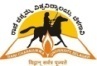    ªÁ¶ðPÀ ªÀgÀ¢ 2016-17 (1-4-2016 jAzÀ 31-3-2017 gÀªÀgÉUÉ)¤PÁAiÀÄ : ¸ÀªÀiÁd «eÁÕ£À«¨sÁUÀ : EwºÁ¸À ªÀÄvÀÄÛ ¥ÁæZÀå±Á¸ÀÛç¤PÁAiÀÄzÀ rÃ£ÀgÀÄ : ¥ÉÆæ. zÀ±ÀgÀxÀ gÁªÀÄZÀAzÀæ D®¨Á¼À«¨sÁUÀzÀ ªÀÄÄRå¸ÀÜgÀ ºÉ¸ÀgÀÄ : qÁ.PÉ.J¯ï.J£ï ªÀÄÆwð¨ÉÆÃzsÀPÀ ¹§âA¢: £Á®ÄÌ  6 .CzsÁå¥ÀPÀgÀÄ ¥ÀqÉzÀ ºÉaÑ£À «zÁåºÀðvÉ  ---------____________________________________________________________________________________________________________________________________________««zsÀ PÉÆÃ¸ÀÄðUÀ¼ÀÄ ºÁUÀÆ «zÁåyðUÀ¼À zÁR¯ÁwAiÀÄ «ªÀgÀ: ¦.f/JA.¦ü¯ï/¦ºÉZï.r/r.°mï.,«zÁåyðUÀ¼À eÁw ªÀÄvÀÄÛ ¥ÀAUÀqÀUÀ¼À «ªÀgÀ.CAwªÀÄ ªÀµÀðzÀ ¥ÀjÃPÉë vÉUÉzÀÄPÉÆAqÀªÀgÀ ¸ÀASÉå                     GwÛÃtðvÉ  ±ÉÃPÀqÁªÁgÀÄ ¥ÀæªÀiÁt              ±ÉÃPÀqÁªÁgÀÄ GwÛÃtðvÉ«¨sÁUÀzÀ°è ¤ÃqÀ¯ÁUÀÄwÛgÀÄªÀ «±ÉÃµÀ ªÁå¸ÀAUÀUÀ¼ÀÄ :PG Diploma in Tourism 		¥Àæ¸ÀÄÛvÀªÀµÀðzÀ°è  JA.¦ü¯ï., ¦ºÉZï.r ¥ÀqÉzÀªÀgÀ ¸ÀASÉå :	C. JA.¦ü¯ï., 			D. ¦JZï.r., 	§. «¨sÁUÀzÀ°è EzÀÄªÀgÉUÉ ¦JZï.r. ªÀÄvÀÄÛ JA.¦ü¯ï. ¥ÀqÉzÀªÀgÀ ¸ÀASÉå «¨sÁUÀPÉÌ ¨ÉÃn ¤ÃrzÀ UÀtå ªÀåQUÀ¼À «ªÀgÀ :¥ÉÆæ. L.PÉ. ¥ÀvÁÛgÀ, CzsÀåPÀëgÀÄ, EwºÁ¸À ªÀÄvÀÄÛ ¥ÁæZÀå±Á¸ÀÛç «¨sÁUÀ, PÀ«« zsÁgÀªÁqÀ.¥ÉÆæ.¯ÉÆPÉÃ±À, CzsÀåPÀëgÀÄ, ¥ÁæaÃ£À ¨sÁgÀvÀzÀ EwºÁ¸À ªÀÄvÀÄÛ ±Á¸À£À±Á¸ÀÛç «¨sÁUÀ, PÀ«« zsÁgÀªÁqÀ¥ÉÆæ. JªÀiï.©. ¢®±Ázï, ªÀÄ»¼Á CzsÀåAiÀÄ£À «¨sÁUÀ, CªÀÄ«, «dAiÀÄ¥ÀÄgÀqÁ.¸ÀAUÀªÉÄÃ±À ZÀ®ªÁ¢, ¥ÁæaÃ£À ¨sÁgÀvÀzÀ EwºÁ¸À ªÀÄvÀÄÛ ±Á¸À£À±Á¸ÀÛç «¨sÁUÀ, PÀ«« zsÁgÀªÁqÀ.¨ÉÃgÉ «±Àé«zÁå®AiÀÄUÀ¼À / ¸ÀA¸ÉÜUÀ¼À ¥ÀjtÂvÀgÀÄ «¨sÁUÀzÀ°è ¤ÃrzÀ G¥À£Áå¸ÀUÀ¼À «ªÀgÀ :¥ÉÆæ. JªÀiï.©. ¢®±Ázï, ªÀÄ»¼Á CzsÀåAiÀÄ£À «¨sÁUÀ, PÀgÁªÀÄ«, «dAiÀÄ¥ÀÄgÀ “ ¸ÀA±ÉÆÃzsÀ£ÉAiÀÄ°è «zÁåyðUÀ¼À ¥ÁvÀæ”¥ÉÆæ.¸ÀAUÀªÉÄÃ±À ZÀ®ªÁ¢, ¥ÁæaÃ£À ¨sÁgÀvÀzÀ EwºÁ¸À ªÀÄvÀÄÛ ±Á¸À£À±Á¸ÀÛç «¨sÁUÀ, PÀ«« zsÁgÀªÁqÀ “ EwºÁ¸À ¸ÀA±ÉÆÃzsÀ£ÉAiÀÄ°è ±Á¸À£ÀUÀ¼À CzsÀåAiÀÄ£À”«¨sÁUÀUÀ¼À°è ¤ÃqÀ®àlÖ «±ÉÃµÀ G¥À£Áå¸ÀUÀ¼ÀÄ :«¨sÁUÀ¢AzÀ ¸ÀAWÀn¹zÀ ¸ÀªÉÄäÃ¼À£À, «ZÁgÀ ¸ÀAQgÀt, PÁAiÀiÁðUÁgÀ, «ZÁgÀUÉÆÃ¶×, ZÀZÁðPÀÆl:CzsÁå¥ÀPÀjAzÀ ¥ÀæPÀlUÉÆAqÀ ¸ÀA±ÉÆÃzsÀ£Á ¯ÉÃR£ÀUÀ¼ÀÄ : 40CzsÁå¥ÀPÀjAzÀ ¥ÀæPÀlUÉÆAqÀ ¥ÀÄ¸ÀÛPÀUÀ¼ÀÄ		 : 01CzsÁå¥ÀPÀgÀÄ ¨sÁUÀªÀ»¹zÀ ZÀZÁðUÉÆÃ¶×, PÁAiÀiÁðUÁgÀ, ¸ÀªÉÄäÃ¼À£À, «ZÁgÀ ¸ÀAQgÀtUÀ¼ÀÄ: 50CzsÁå¥ÀPÀjAzÀ ªÀÄÄAzÀÄªÀj¸À®àlÖ ZÀlÄªÀnPÉUÀ¼ÀÄ ºÁUÀÆ «±ÉÃµÀ G¥À£Áå¸ÀUÀ¼ÀÄ : NSS  ActivitiesSports ActivitiesCultural ProgrammsBlood Donation Camp.¥ÀqÉzÀ ¸À£Áä£À ºÁUÀÆ ªÀiÁ£ÀåvÉ (CAvÀgÁ¶ÖçÃAiÀÄ, gÁ¶ÖçÃAiÀÄ, gÁdå, «« ªÀÄlÖzÀªÀÅUÀ¼ÀÄ ªÀiÁvÀæ):_______________________________________________________________________________________________________________________________________________________________________________________________________________________________________________________________________________________________________________________________________________FV£À ªÀÄvÀÄÛ ¥ÀÆtðUÉÆAqÀ ¥ÀæªÀÄÄR ºÁUÀÆ ¸ÀtÚ ¥ÀæªÀiÁtzÀ ¸ÀA±ÉÆÃzsÀ£Á AiÉÆÃd£ÉUÀ¼À AiÀiÁ¢:«±ÉÃóµÀ ªÀiÁ»w:                      gÁtÂ  ZÀ£ÀßªÀÄä  «±Àé«zÁå®AiÀÄ, ¨É¼ÀUÁ«          (©)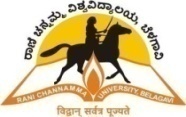 ªÁ¶ðPÀ ªÀgÀ¢ 2016-17(01-04-2016 jAzÀ 31-03-2017 gÀ ªÀgÉUÉ)«¨sÁUÀ : EwºÁ¸À ªÀÄvÀÄÛ ¥ÁæZÀå±Á¸ÀÛçºÉ¸ÀgÀÄ : qÁ.PÉ.J¯ï.J£ï. ªÀÄÆwð¥ÀzÀ£ÁªÀÄ : ¸ÀºÀ ¥ÁæzsÁå¥ÀPÀgÀÄ ªÀÄvÀÄÛ CzsÀåPÀëgÀÄ¨ÉÆÃzsÀ£É : 	C) EwºÁ¸À ªÀÄvÀÄÛ ¥ÀæªÁ¸ÉÆzÀÀåªÀÄD) DzsÀÄ¤PÀ ¨sÁgÀvÀzÀ ¸ÁévÀAvÀæöå ZÀ¼ÀÄªÀ½E) EwºÁ¸À ¸ÀA±ÉÆÃzsÀ£Á ªÀiÁUÀðF) EwºÁ¸À ¯ÉÃR£À PÀ¯ÉC) D) ¨ÉÆÃzsÀ£ÉUÉ ¸ÀA§A¢ü¹zÀ EvÀgÉ ZÀlÄªÀnPÉUÀ¼ÀÄ5. PÉÊUÉÆAqÀ AiÉÆÃd£ÉUÀ¼ÀÄ:-   E®è6. ¨sÁUÀªÀ»¹zÀ CPÁqÉ«ÄPï ZÀlÄªÀnPÉUÀ¼ÀÄ  : 7. ¸ÀAAiÉÆÃf¹zÀ «ZÁgÀ¸ÀAQgÀt EvÁå¢ «ªÀgÀ 8. ¥ÀæPÀnvÀ ¸ÀA±ÉÆÃzsÀ£Á ¯ÉÃR£ÀUÀ¼ÀÄ9. ¥ÀæPÀnvÀ PÀÈwUÀ¼ÀÄ10. ¥ÀqÉzÀ ±ÉÊPÀëtÂPÀ ¥Àæ±À¹Û ¥ÀÄgÀ¸ÁÌgÀUÀ¼ÀÄ/¸ÁzsÀ£ÉUÀ¼ÀÄ: - E®è11. vÁªÀÅ ºÉÆA¢gÀÄªÀ EvÀgÉ ±ÉÊPÀëtÂPÀ ¸ÀAWÀ ¸ÀA¸ÉÜAiÀÄ ¸ÀzÀ¸ÀåvÀézÀ «ªÀgÀUÀ¼ÀÄ12. AiÀÄ±À¹é ªÀiÁUÀðzÀ±Àð£ÀzÀ°è ¸ÀA±ÉÆÃzsÀ£É ¥ÀÆtðUÉÆ½¹zÀªÀgÀÄ JA.¦ü¯ï/¦.ºÉZï.r 13. ¥Àæ¸ÀPÀÛ ¸Á°£À°è DAiÉÄÌAiÀiÁzÀ JA.¦ü¯ï/¦.JZï.r «zÁåyðUÀ¼À «ªÀgÀ -14. ¤ªÀð»¹zÀ ºÉaÑ£À dªÁ¨ÁÝjUÀ¼ÀÄ. 15. ¤ÃqÀ §AiÀÄ¸ÀÄªÀ EvÀgÉ «ªÀgÀUÀ¼ÀÄ:              gÁtÂZÀ£ÀßªÀÄä «±Àé«zÁå®AiÀÄ, «zÁå¸ÀAUÀªÀÄ, ¨É¼ÀUÁ«¸ÁßvÀPÉÆÃvÀÛgÀ «¨sÁUÀUÀ¼À ¨ÉÆÃzsÀPÀ ¹§âA¢UÀ¼À «ªÀgÀ 2016-17(01-04-2016 jAzÀ 31-03-2017 gÀ ªÀgÉUÉ)	«¨sÁUÀ		:	EwºÁ¸À ªÀÄvÀÄÛ ¥ÁæZÀå±Á¸ÀÛç «¨sÁUÀ	ºÉ¸ÀgÀÄ		:	qÁ. CªÀÄgÉÃ±À AiÀÄvÀUÀ¯ï¥ÀzÀ£ÁªÀÄ	:	¸ÀºÁAiÀÄPÀ ¥ÁæzsÁå¥ÀPÀgÀÄ¨ÉÆÃzsÀ£É 	: 	C) D) ¨ÉÆÃzsÀ£ÉUÉ ¸ÀA§A¢ü¹zÀ EvÀgÉ ZÀlÄªÀnPÉUÀ¼ÀÄ5. PÉÊUÉÆAqÀ AiÉÆÃd£ÉUÀ¼ÀÄ6. ¨sÁUÀªÀ»¹zÀ «ZÁgÀ¸ÀAQgÀt, ¸ÀªÉÄäÃ¼À£À, PÁAiÀiÁðUÁgÀ,¥ÀÄ£ÀªÀÄð£À£À ²©gÀ, PÀªÀÄäl, DºÁé¤vÀ    G¥À£Áå¸À/ Cwy G¥À£Áå¸À EvÁå¢UÀ¼À «ªÀgÀ :7. ¸ÀAAiÉÆÃf¹zÀ «ZÁgÀ¸ÀAQgÀt EvÁå¢ «ªÀgÀ8. ¥ÀæPÀnvÀ ¸ÀA±ÉÆÃzsÀ£Á ¯ÉÃR£ÀUÀ¼ÀÄ¥ÀæPÀluÉUÁV ¸À°è¹zÀ ¯ÉÃR£ÀUÀ¼ÀÄ¥ÀæPÀluÁ ºÀAvÀzÀ°ègÀÄªÀ PÀÈwUÀ¼ÀÄ¥ÀæPÀluÁ vÀAiÀiÁjAiÀÄ°ègÀÄªÀ PÀÈwUÀ¼ÀÄd®zÀÄUÀð – LwºÁ¹PÀ £É¯ÉeÁ£À¥ÀzÀ ªÀÄvÀÄÛ ¥ÀÄgÁvÀvÀéPÀ£ÁðlPÀ £ÁAiÀÄPÀ CgÀ¸ÀgÀÄªÉÊZÁjPÀ M¼ÀªÀÅUÀ¼ÀÄ9. ¥ÀæPÀnvÀ PÀÈwUÀ¼ÀÄ(Co-editor)10. ¥ÀqÉzÀ ±ÉÊPÀëtÂPÀ ¥Àæ±À¹Û ¥ÀÄgÀ¸ÁÌgÀUÀ¼ÀÄ/¸ÁzsÀ£ÉUÀ¼ÀÄ :11. AiÀÄ±À¹é ªÀiÁUÀðzÀ±Àð£ÀzÀ°è ¸ÀA±ÉÆÃzsÀ£É ¥ÀÆtðUÉÆ½¹zÀªÀgÀÄ JA.¦ü¯ï/¦.ºÉZï.r      12. ¥Àæ¸ÀPÀÛ ¸Á°£À°è DAiÉÄÌAiÀiÁzÀ JA.¦ü¯ï/¦.JZï.r «zÁåyðUÀ¼À «ªÀgÀ 	13. vÁªÀÅ ºÉÆA¢gÀÄªÀ EvÀgÉ ±ÉÊPÀëtÂPÀ ¸ÀAWÀ ¸ÀA¸ÉÜAiÀÄ ¸ÀzÀ¸ÀåvÀézÀ «ªÀgÀ :14. ¤ªÀð»¹zÀ ºÉaÑ£À dªÁ¨ÁÝjUÀ¼ÀÄ :15. ¤ÃqÀ §AiÀÄ¸ÀÄªÀ EvÀgÉ «ªÀgÀUÀ¼ÀÄ: gÁtÂ ZÀ£ÀßªÀÄä «±Àé«zÁå®AiÀÄ, ªÀZÀ£À ¸ÀAUÀªÀÄ, ¸ÁßvÀPÉÆÃvÀÛgÀ PÉÃAzÀæzÀ°è ««zsÀ ¸ÀAzÀ¨sÀðzÀ°è ¸ÁA¸ÀÌøwPÀ PÁgÀåPÀæªÀÄUÀ¼À£ÀÄß ¸ÀAWÀn¸À¯ÁVzÉ.¨ÉÃgÉ ¨ÉÃgÉ ¸ÀÜ¼ÀUÀ¼À°è £ÀqÉAiÀÄÄªÀ ¸ÀàzsÉðUÀ½UÉ F PÉÃAzÀæ¢AzÀ «zÁåyðUÀ½UÉ ªÀiÁUÀðzÀ±Àð£ÀªÀ£ÀÄß ¤Ãr PÀ¼ÀÄ»¸À¯ÁVzÉ.vÀAqÀzÀ ªÀåªÀ¸ÁÜ¥ÀPÀ, gÁtÂ ZÀ£ÀßªÀÄä ¸ÀA¨sÀæªÀÄ -6, ¸ÁßvÀPÉÆÃvÀÛgÀ «¨sÁUÀzÀ eÉÆÃ£À¯ï ªÀ®AiÀÄzÀ AiÀÄÄªÀd£ÉÆÃvÀìªÀ, gÁtÂ ZÀ£ÀßªÀÄä «±Àé«zÁå®AiÀÄ, ¨É¼ÀUÁ« - 2016vÀAqÀzÀ ªÀåªÀ¸ÁÜ¥ÀPÀ gÁtÂ ZÀ£ÀßªÀÄä ¸ÀA¨sÀæªÀÄ – 6, ¸ÁßvÀPÉÆÃvÀÛgÀ «¨sÁUÀzÀ EAlgï eÉÆÃ£À¯ï ªÀÄlÖzÀ AiÀÄÄªÀd£ÉÆÃvÀìªÀ, ©.J¯ï.r.E. C¸ÉÆÃ¹AiÉÄÃ±À£ï, «dAiÀÄ¥ÀÄgÀ- 2017ªÀiÁ£Àå ¤zÉÃð±ÀPÀgÀ, ¸À®ºÉ - ¸ÀÆZÀ£ÉUÀ¼À£ÀÄß ¥Á°¸ÀÄvÁÛ, ±ÉÊPÀëtÂPÀ C©üªÀÈ¢ÞUÁV ±Àæ«Ä¸À¯ÁVzÉ.						         (qÁ. CªÀÄgÉÃ±À AiÀÄvÀUÀ¯ï)gÁtÂZÀ£ÀßªÀÄä «±Àé«zÁå®AiÀÄ, «zÁå¸ÀAUÀªÀÄ, ¨É¼ÀUÁ«¸ÁßvÀPÉÆÃvÀÛgÀ «¨sÁUÀUÀ¼À ¨ÉÆÃzsÀPÀ ¹§âA¢UÀ¼À «ªÀgÀ 2016-17(01-04-2016 jAzÀ 31-03-2017 gÀ ªÀgÉUÉ)1. «¨sÁUÀ	: EwºÁ¸À ªÀÄvÀÄÛ ¥ÁæZÀå±Á¸ÀÛç 2. ºÉ¸ÀgÀÄ	: qÁ. gÀªÉÄÃ±À PÁA§¼É3. ¥ÀzÀ£ÁªÀÄ	: ¸ÀºÁAiÀÄPÀ ¥ÁæzsÁå¥ÀPÀ 4. ¨ÉÆÃzsÀ£É	C) * r¥ÉÆèÃªÀiÁ CxÀªÁ EvÀgÉ C®àPÁ°Ã£À PÉÆÃ¸ÀÄðUÀ¼ÀÄ CxÀªÁ zÀÆgÀ²PÀët PÉÆÃ¸ÀÄðUÀ¼À°è£À ¨sÉÆÃzsÀÀ£ÉD) ¨ÉÆÃzsÀ£ÉUÉ ¸ÀA§A¢ü¹zÀ EvÀgÉ ZÀlÄªÀnPÉUÀ¼ÀÄ5. PÉÊUÉÆAqÀ AiÉÆÃd£ÉUÀ¼ÀÄ-  E®è-6. ¨sÁUÀªÀ»¹zÀ «ZÁgÀ¸ÀAQgÀt, ¸ÀªÉÄäÃ¼À£À, PÁAiÀiÁðUÁgÀ,¥ÀÄ£ÀªÀÄð£À£À ²©gÀ, PÀªÀÄäl, DºÁé¤vÀ G¥À£Áå¸À/ Cwy G¥À£Áå¸À EvÁå¢UÀ¼À «ªÀgÀ : 7. ¸ÀAAiÉÆÃf¹zÀ «ZÁgÀ¸ÀAQgÀt EvÁå¢ «ªÀgÀ8. ¥ÀæPÀnvÀ ¸ÀA±ÉÆÃzsÀ£Á ¯ÉÃR£ÀUÀ¼ÀÄ9. ¥ÀæPÀnvÀ PÀÈwUÀ¼ÀÄ(Co-editor)10. ¥ÀqÉzÀ ±ÉÊPÀëtÂPÀ ¥Àæ±À¹Û ¥ÀÄgÀ¸ÁÌgÀUÀ¼ÀÄ/¸ÁzsÀ£ÉUÀ¼ÀÄ:11. AiÀÄ±À¹é ªÀiÁUÀðzÀ±Àð£ÀzÀ°è ¸ÀA±ÉÆÃzsÀ£É ¥ÀÆtðUÉÆ½¹zÀªÀgÀÄ JA.¦ü¯ï/¦.ºÉZï.r         12. ¥Àæ¸ÀPÀÛ ¸Á°£À°è DAiÉÄÌAiÀiÁzÀ JA.¦ü¯ï/¦.JZï.r «zÁåyðUÀ¼À «ªÀgÀ13. vÁªÀÅ ºÉÆA¢gÀÄªÀ EvÀgÉ ±ÉÊPÀëtÂPÀ ¸ÀAWÀ ¸ÀA¸ÉÜAiÀÄ ¸ÀzÀ¸ÀåvÀézÀ «ªÀgÀUÀ¼ÀÄ14. ¤ªÀð»¹zÀ ºÉaÑ£À dªÁ¨ÁÝjUÀ¼ÀÄ.        15. ¤ÃqÀ §AiÀÄ¸ÀÄªÀ EvÀgÉ «ªÀgÀUÀ¼ÀÄ:      1. ¥ÀÄ£À:±ÉÑÃvÀ£À : ¥ÁArZÉÃj «±Àé«zÁå®AiÀÄ, ¥ÁArZÉÃj                                         gÁtÂZÀ£ÀßªÀÄä «±Àé«zÁå®AiÀÄ, «zÁå¸ÀAUÀªÀÄ, ¨É¼ÀUÁ«¸ÁßvÀPÉÆÃvÀÛgÀ «¨sÁUÀUÀ¼À ¨ÉÆÃzsÀPÀ ¹§âA¢UÀ¼À «ªÀgÀ 2016-17(01-03-2016 jAzÀ 31-04-2017 gÀ ªÀgÉUÉ)1. «¨sÁUÀ	: History and Archaeology2. ºÉ¸ÀgÀÄ	: Dr. CHANDRAKANT KOLIGUDDE3. ¥ÀzÀ£ÁªÀÄ	: Assistant Professor4. ¨ÉÆÃzsÀ£É       M A, History and Archaeology 	C) * r¥ÉÆèÃªÀiÁ CxÀªÁ EvÀgÉ C®àPÁ°Ã£À PÉÆÃ¸ÀÄðUÀ¼ÀÄ CxÀªÁ zÀÆgÀ²PÀët PÉÆÃ¸ÀÄðUÀ¼À°è£À ¨sÉÆÃzsÀÀ£É                            Diploma in TourismD) ¨ÉÆÃzsÀ£ÉUÉ ¸ÀA§A¢ü¹zÀ EvÀgÉ ZÀlÄªÀnPÉUÀ¼ÀÄ*GvÀÛgÀ ¥ÀwæPÉUÀ¼À®èzÉ JA.¦ü¯ï/¦JZï.r/r.°mï CxÀªÁ EvÀgÉ ºÀ¸ÀÛ ¥Àæw GvÀÛgÀ ¥ÀwæPÉUÀ¼À ªÀiË®åªÀiÁ¥À£ÀzÀ «ªÀgÀUÀ¼À£ÀÄß zÁR°¸ÀÄªÀÅzÀÄ.PÉÊUÉÆAqÀ AiÉÆÃd£ÉUÀ¼ÀÄ6. ¨sÁUÀªÀ»¹zÀ «ZÁgÀ¸ÀAQgÀt, ¸ÀªÉÄäÃ¼À£À, PÁAiÀiÁðUÁgÀ,¥ÀÄ£ÀªÀÄð£À£À ²©gÀ, PÀªÀÄäl, DºÁé¤vÀ G¥À£Áå¸À/ Cwy G¥À£Áå¸À EvÁå¢UÀ¼À «ªÀgÀ : 8. ¥ÀæPÀnvÀ ¸ÀA±ÉÆÃzsÀ£Á ¯ÉÃR£ÀUÀ¼ÀÄ10. ¥ÀqÉzÀ ±ÉÊPÀëtÂPÀ ¥Àæ±À¹Û ¥ÀÄgÀ¸ÁÌgÀUÀ¼ÀÄ/¸ÁzsÀ£ÉUÀ¼ÀÄ:11. AiÀÄ±À¹é ªÀiÁUÀðzÀ±Àð£ÀzÀ°è ¸ÀA±ÉÆÃzsÀ£É ¥ÀÆtðUÉÆ½¹zÀªÀgÀÄ JA.¦ü¯ï/¦.ºÉZï.r  12. ¥Àæ¸ÀPÀÛ ¸Á°£À°è DAiÉÄÌAiÀiÁzÀ JA.¦ü¯ï/¦.JZï.r «zÁåyðUÀ¼À «ªÀgÀ    13. vÁªÀÅ ºÉÆA¢gÀÄªÀ EvÀgÉ ±ÉÊPÀëtÂPÀ ¸ÀAWÀ ¸ÀA¸ÉÜAiÀÄ ¸ÀzÀ¸ÀåvÀézÀ «ªÀgÀUÀ¼ÀÄ14. ¤ªÀð»¹zÀ ºÉa£À dªÁ¨ÁÝjUÀ¼ÀÄ.15. ¤ÃqÀ §AiÀÄ¸ÀÄªÀ EvÀgÉ «ªÀgÀUÀ¼ÀÄ:Sl. No.Name and AddressPhone No. / Mobile No.E-mail Address1.The Vice-Chancellor	Vidyasangama,Rani Channamma University, Belagavi.0831-2565201vcrcub@gmail.com2.The Commissioner of		Collegiate Education in KarnatakaPalace Road, P.B. No. 5445, Bangalore – 560 031.080 - 22263327bngcce@kar.nic.injdce2010@gmail.com3.The Director, 			Technical Education in Karnataka, K.R. Circle, Bangalore – 560 001.080 - 22250659egudte@yahoo.com4Smt. Jolle Shashikala AnnasahebHon’ble MLA,At post: Examba, Tal: Chikkodi, Dist: Belgaum99005598749900559835sajolle1@gmail.com5Sri Kashappanavar Vijayanand Shivashankareppa Hon’ble MLA,No.: 4521, Joshi Galli, Ilkal, Tal: Hungund, Dist: Bagalkote94481844419845174441080-2351964308351-272705drvijayanandkashappanavar@gmail.com6Sri Raju AlguruHon’ble MLA,H.No.: 609/B, Torvi Village, Tal: Bijapur, Dist: Bijapur94481942997.Sri. Kiran Vithal Kattimani‘Sai Niwas’ Anand Nagar, Ashram Road,Vijayapur9880069861kirankattimani@vividkreations.com8.Smt. Shailaja Ashok ChavanR/o. H.NO.: 1223, Sagar Nagar,Bennalkar Road, Kangrali K.H.  Belagavi – 590010897032084097399386609663355365ashokpujari.1895@rediffmail.com 9.Smt. Neeta Satish PotdarTilakwadi, 3rd Gate,  Belagavi9448393694neetapotdars@gmail.com10.Dr. Vijaylaxmi S. ShigehalliProfessor,Dept of Mathematics,Rani Channamma University, Belagavi9880473927shigehallivs@yahoo.co.in 11.Prof. V.S.Chatpalli Professor,Dept of Business Administration,Rani Channamma University, Belagavi9448121441profvchat@gmail.com12.Prof. Basavaraj Padmashali,Professor, Dept of Chemistry,  Rani Channamma University, Belagavi9844218894basavarajpadmashali@yahoo.com13.Prof. C.N. WaghamareProfessor,Dept of MarathiRani Channamma University, Belagavi948053976214Prof. S.B. AkashProfessor,Dept of Commerce,Rani Channamma University, Belagavi944880596115Prof. S.M. Hurakadli, Director, School of Applied Sciences,Rani Channamma University, Belagavi9448187731drhurakadli@yahoo.com16.Prof. T. VenkateshDirector, School of Mathematics and Computing Sciences, Rani Channamma University, Belagavi.9480743230tmathvenky@yahoo.co.in17.Dr. S.M. GangadhariahDirector,School of Classical Kannada Studies,Rani Channamma University, Belagavi948353912318.Dr. R.N. MangoliDirector,School of Criminology and Criminal JusticeRani Channamma University, Belagavi944816812919.Sri. Sunil Ukali‘Gautam Nivas’Kanakadas Layout, Near New ZP Office,Vijayapur9448210562sunilmukkali7@gmail.com 20.Sri. Narayan G. ChannalPlot No.: 31, 2nd Stage, Behind Hanuman TempleHunuman Nagar, Belagavi924290558097416543340831-2447051prakashchannal@gmail.com21.Sri. Mehaboob Khadri Ibrahim SabAnjuman E-Eslam, M.G. Road,Vijayapur924317860622.Smt. Sangeeta C. DinniEx. ZP President,Near St. Joseph School, Chankya Nagar,Ring Road, Vijayapur948224842523Sri. Bahuddur .N. DalwaiAdvocate,H.No.: 58, Behind PLD Bank,Vikrampur, Athani, -591304 Tal: Belagavi 944840720208289-28506524.Sri. S.B. BudihalMohare,  Post :Deshnoor , Tal: Bailhongal, Dist: Belagavi9731096042shivalingappabudihal@gmail.com25Prof.D.N. PatilThe Director Student WelfareRani Channamma University, Belagavi.961163079026The Finance Officer, Rani Channamma University, Belagavi9448107161hykamble@gmail.com27The Director, College Development Council,Rani Channamma University, Belagavidirectorcdcrcu@gmail.com28The Registrar (Evaluation)Rani Channamma University,Vidyasangama, Belagavi.9483508033rcuexam@gmail.com29The Registrar Rani Channamma University,Vidyasangama, Belagavi.9663120626rcuregistrar@gmail.comPÀæ. ¸ÀAºÀÄzÉÝC¢üPÁjUÀ¼À ºÉ¸ÀgÀÄ01«±ÉÃµÁ¢üPÁjUÀ¼ÀÄ (PÀÄ®¥ÀwUÀ¼À PÁAiÀiÁð®AiÀÄ)¥ÉÆæ. J¸ï ¦ C®UÀÆgÀ02«±ÉÃµÁ¢üPÁjUÀ¼ÀÄ (PÀÄ®¸ÀaªÀgÀ PÁAiÀiÁð®AiÀÄ)¥ÉÆæ. J£ï ºÉZï DAiÀiÁavï03«±ÉÃµÁ¢üPÁjUÀ¼ÀÄ (J¸ï ¹ /J¸ï n WÀlPÀ)¥ÉÆæ. «í. J¸ï ²UÉÃºÀ½î.04G¥ÀPÀÄ®¸ÀaªÀgÀÄqÁ. ²ªÁ£ÀAzÀ UÉÆgÀ£Á¼É, (r¦JDgï «¨sÁUÀ)qÁ. Dgï J£ï ªÀÄ£ÀUÉÆ½ (CPÁåqÉ«ÄPï «¨sÁUÀ)qÁ. ZÀA¢æPÁ PÉ © (¥ÀjÃPÁëAUÀ «¨sÁUÀ)qÁ. JA ¹ AiÀÄjæ¸Áé«Ä (¥ÀjÃPÁëAUÀ «¨sÁUÀ)qÁ. «±Àé£ÁxÀ DªÀn. (fJr)05¤zÉÃð±ÀPÀgÀÄ, ªÀÄ»¼Á ¸À§°ÃPÀgÀt WÀlPÀqÁ. JA J¸ï £ÉÃ¸ÀgÀPÀgÀ06£ÉÆqÀ¯ï C¢üPÁj gÀÆ¸Á WÀlPÀ¥ÉÆæ. «í J¸ï ZÀl¥À°èqÁ. J¸ï ¹ ¥ÁnÃ®.07¤zÉÃð±ÀPÀgÀÄ, «zÁåyð PÀ¯Áåt «¨sÁUÀ¥ÉÆæ. r J£ï ¥ÁnÃ®08¸ÀAAiÉÆÃdPÀgÀÄ, gÁ¶ÖçÃAiÀÄ ¸ÉÃªÁ AiÉÆÃd£ÉqÁ J¸ï N ºÀ®¸ÀV09¥Àæ¨sÁj ¤zÉÃð±ÀPÀgÀÄ, PÁ¯ÉÃdÄ C©üªÀÈ¢Þ ªÀÄAqÀ½¥ÉÆæ. n ªÉAPÀmÉÃ±À,¥ÉÆæ. J¸ï JA ºÀÄgÀPÀrè.10¤zÉÃð±ÀPÀgÀÄ LPÀÆåJ¹¥ÉÆæ. «í J¸ï ZÀl¥À°èqÁ. J¸ï. ¹. ¥ÁnÃ®.¥ÉÆæ. J£ï JZï CAiÀiÁavï.11£ÉÆqÀ¯ï C¢üPÁj, gÉqï PÁæ¸ï WÀlPÀ¥ÉÆæ. ¹ J£ï ªÁWÀªÀiÁgÉ12£ÉÆqÀ¯ï C¢üPÁj, ¸ÀA±ÉÆÃzsÀ£É ªÀÄvÀÄÛ C©üªÀÈ¢Þ qÁ. J¸ï. ¹. ¥ÁnÃ®.13¤zÉÃð±ÀPÀgÀÄ, ¸ÁßvÀPÉÆÃvÀÛgÀ «¨sÁUÀUÀ¼ÀÄ¥ÉÆæ. ¸Á§tÚ vÀ¼ÀªÁgÀ14¥Àæ¨sÁj ¤zÉÃð±ÀPÀgÀÄ, zÉÊ»PÀ ²PÀët²æÃ dUÀ¢Ã±À UÀ¹Û15¤®AiÀÄ¥Á®PÀgÀÄ, §æºÀä¥ÀÄvÀæ ªÀ¸Àw ¤®AiÀÄqÁ ¥ÀæPÁ±À PÀnÖªÀÄ¤.16¤®AiÀÄ¥Á®PÀgÀÄ, PÀÈµÁÚæ ªÀ¸Àw ¤®AiÀÄqÁ © Dgï §UÁqÉ.17CzsÀåPÀëgÀÄ ¸ÁßvÀPÉÆÃvÀÛgÀ «zÁåyð MPÀÆÌlG¥ÁzsÀåPÀëgÀÄ ¸ÁßvÀPÉÆÃvÀÛgÀ «zÁåyð MPÀÆÌlqÁ «£ÁAiÀÄPÀ §APÁ¥ÀÆgÀqÁ. C±ÉÆÃPÀ r’¸ÉÆÃeÁ18£ÉÆqÀ¯ï C¢üPÁjUÀ¼ÀÄ ¸ÀPÁ®¸ÀºÁAiÀÄPÀ £ÉÆqÀ¯ï C¢üPÁjUÀ¼ÀÄ ¸ÀPÁ®qÁ. «±Àé£ÁxÀ DªÀnqÁ ¸ÀÄ¤Ã®PÀÄªÀiÁgÀ ºÉÆ¸ÀªÀÄ¤19¤zÉÃð±ÀPÀgÀÄ ¥Àæ¸ÁgÁAUÀ¸ÀºÁAiÀÄPÀ ¤zÉÃð±ÀPÀgÀÄ ¥Àæ¸ÁgÁAUÀqÁ. f ¹ PÀ®§ÄVðqÁ. ªÉÄÊvÁæ¬ÄtÂ UÀ¢UÉ¥ÀàUËqÀgÀ20PÀlÖqÀ C©üªÀÈ¢Þ C¢üPÁjUÀ¼ÀÄqÁ. J¸ï ¹ ¥ÁnÃ®21¸ÀºÁAiÀÄPÀ PÀÄ®¸ÀaªÀgÀÄqÁ. r PÉ PÁA§¼É (fJr)²æÃ ²æÃ¤ªÁ¸À ºÉZï (CPÁåqÉ«ÄPï)qÁ. ªÀiÁgÀtÚ N (r¦JDgï)²æÃªÀÄw ±ÉÆÃ¨sÁ £ÁAiÀÄÌ (¦JZï.r.)²æÃ ªÀÄÄgÀÄUÉÃ±À JZï JA (ºÀtPÁ¸ÀÄ «¨sÁUÀ)²æÃªÀÄw AiÀiÁ¹äÃ£À¨ÉÃUÀA £ÀzÁ¥sÀ (ºÀtPÁ¸ÀÄ «¨sÁUÀ)qÁ. gÀ²ä ¥ÉÊ (¥ÀjÃPÁëAUÀ «¨sÁUÀ)²æÃ gÁZÀAiÀÄå ¦ (¥ÀjÃPÁëAUÀ «¨sÁUÀ)qÁ. £ÀA¢¤ zÉÃªÀgÀªÀÄ¤ (¥ÀjÃPÁëAUÀ «¨sÁUÀ)²æÃ PÀ£ÀPÀ¥Áà ¥ÀÆeÁgÀ (¥ÀjÃPÁëAUÀ «¨sÁUÀ)qÁ. ªÀÄºÁAvÉÃ±À PÀÄj (¹r¹)qÁ. ¹ J¸ï §£À¸ÉÆÃqÉ (rJ¸ïqÀ§Æèöå)²æÃ «í «í »gÉÃªÀÄoÀ (PÀlÖqÀ «¨sÁUÀ)22¸ÀAAiÉÆÃdPÀgÀÄ, Ln E¤¹AiÉÄÃnªï qÁ. f f gÀd¥ÀÆvÀ23¸ÀAAiÉÆÃdPÀgÀÄ, JJ¸ïLE (ASHIE)qÁ ªÀÄºÁAvÉÃ±À PÀÄj24¥Àæ¨sÁj ¤ªÁðºÀPÀgÀÄ AiÉÆÃUÁ CzsÀåAiÀÄ£À «¨sÁUÀqÁ. CgÀ«AzÀ PÀgÀ§¸À£ÀUËqÀgÀ25¸ÁªÀðd¤PÀ ¸ÀA¥ÀPÁð¢üPÁjUÀ¼ÀÄ²æÃ vÀÄµÁgÀ ¥ÁnÃ®26£Áå¬ÄPÀ ¸À®ºÉUÁgÀgÀÄ²æÃ ¥Àæ¨sÀÄ zÀ¼ÀªÁ¬Ä27ªÉÊzÁå¢üPÁjUÀ¼ÀÄqÁ|| J£ï E ²æÃ¥Àw. qÁ|| (²æÃªÀÄw) AiÉÆÃVvÁ ¥ÉÆÃvÀzÁgÀ28£ÉÆqÀ¯ï C¢üPÁjUÀ¼ÀÄ ªÉÊ-¥sÉÊ ºÁUÀÆ rfl¯ï WÀlPÀ²æÃ n Dgï CgÀÄtPÀÄªÀiÁgÀ29¸ÀAAiÉÆÃdPÀgÀÄ, ¨ÉæöÊ¯ï WÀlPÀqÁ. J£ï ªÀiÁgÀÄwgÁªï30¸ÀAAiÉÆÃdPÀgÀÄ, N©¹ WÀlPÀqÁ. PÁAvÀgÁdÄ PÁªÀÄtÚ,31£ÉmïªÀPÀð DqÀ½vÁ¢üPÁjqÁ. «zÁå¸ÁUÀgÀ ªÉÄÊ¸ÀÆgÀªÀÄoÀ.32¤zÉÃð±ÀPÀgÀÄ, ¸ÁßvÀPÉÆÃvÀÛgÀ «¨sÁUÀ, «dAiÀÄ¥ÀÄgÀqÁ. © J¸ï £Á«33¸ÀAAiÉÆÃdPÀgÀÄ, ¸ÁßvÀPÉÆÃvÀÛgÀ «¨sÁUÀ, ¨ÁUÀ®PÉÆÃlqÁ. J¸ï ºÉZï ¥ÀÆeÁgÀ34GzÉÆåÃUÀ WÀlPÀ, ¸ÁßvÀPÉÆÃvÀÛgÀ «¨sÁUÀ, «dAiÀÄ¥ÀÄgÀqÁ. f © ¸ÉÆÃ£ÁgÀ35«zÁåyð PÀ¯Áåt «¨sÁUÀ, ¸ÁßvÀPÉÆÃvÀÛgÀ «¨sÁUÀ, «dAiÀÄ¥ÀÄgÀ²æÃ ªÀÄAdÄ£ÁxÀ PÉ.36¸ÀAAiÉÆÃdPÀgÀÄ, J¸ï¹/J¸ïn WÀlPÀ, ¸ÁßvÀPÉÆÃvÀÛgÀ «¨sÁUÀ, «dAiÀÄ¥ÀÄgÀqÁ. ¹ J£ï PÉÆÃ½UÀÄqÉØ.37«zÁåyð MPÀÆÌl, ¸ÁßvÀPÉÆÃvÀÛgÀ «¨sÁUÀ, «dAiÀÄ¥ÀÄgÀqÁ. CªÀÄgÉÃ±À AiÀÄvÀUÀ¯ï38¸ÀAAiÉÆÃdPÀgÀÄ, N©¹ WÀlPÀ, ¸ÁßvÀPÉÆÃvÀÛgÀ «¨sÁUÀ, «dAiÀÄ¥ÀÄgÀqÁ. J¥sï ºÉZï E¼ÀPÀ¯ï39¤®AiÀÄ¥Á®PÀgÀÄ, ¸ÁßvÀPÉÆÃvÀÛgÀ «¨sÁUÀ, «dAiÀÄ¥ÀÄgÀ²æÃ JA JA ªÀÄgÀr.40¸ÀAAiÉÆÃdPÀgÀÄ, QæÃqÁ «¨sÁUÀ, ¸ÁßvÀPÉÆÃvÀÛgÀ «¨sÁUÀ, «dAiÀÄ¥ÀÄgÀ²æÃ ¹ AiÀÄÄ qsÀªÀ¼ÉÃ±ÀégÀC.¸ÀA.ºÉ¸ÀgÀÄºÀÄzÉÝAiÀÄ ºÉ¸ÀgÀÄ¸ÉÃªÉAiÀÄ°ègÀÄªÀ «¨sÁUÀ01¥ÉÆæ. J£ï JZÀ DAiÀiÁavï«±ÉÃµÁ¢üPÁjUÀ¼ÀÄPÀÄ®¸ÀaªÀgÀ PÁAiÀiÁð®AiÀÄC.¸ÀA.ºÉ¸ÀgÀÄºÀÄzÉÝAiÀÄ ºÉ¸ÀgÀÄ¸ÉÃªÉAiÀÄ°ègÀÄªÀ «¨sÁUÀ01qÁ. ²ªÁ£ÀAzÀ UÉÆÃgÀ£Á¼É,G¥À PÀÄ®¸ÀaªÀgÀÄPÀÄ®¸ÀaªÀgÀ PÁAiÀiÁð®AiÀÄ(DPAR )02qÁ. jAiÀiÁdCºÀäzï J£ï. ªÀÄ£ÀUÀÆ½G¥À PÀÄ®¸ÀaªÀgÀÄPÀÄ®¸ÀaªÀgÀ PÁAiÀiÁð®AiÀÄ (Academic)03qÁ. «±Àé£ÁxÀ DªÀw.G¥À PÀÄ®¸ÀaªÀgÀÄPÀÄ®¸ÀaªÀgÀ PÁAiÀiÁð®AiÀÄ(GAD)C.¸ÀA.ºÉ¸ÀgÀÄºÀÄzÉÝAiÀÄ ºÉ¸ÀgÀÄ¸ÉÃªÉAiÀÄ°ègÀÄªÀ «¨sÁUÀ01qÁ. ªÀiÁgÀtÚ. N¸ÀºÁAiÀÄPÀ PÀÄ®¸ÀaªÀgÀÄPÀÄ®¸ÀaªÀgÀ PÁAiÀiÁð®AiÀÄ(DPAR)02²æÃªÀÄw ±ÉÆÃ¨sÁ £ÁAiÀÄPÀ¸ÀºÁAiÀÄPÀ PÀÄ®¸ÀaªÀgÀÄPÀÄ®¸ÀaªÀgÀ PÁAiÀiÁð®AiÀÄ(Ph.D and BOS)03qÁ. r. PÉ. PÁA§¼É¸ÀºÁAiÀÄPÀ PÀÄ®¸ÀaªÀgÀÄPÀÄ®¸ÀaªÀgÀ PÁAiÀiÁð®AiÀÄ(GAD)04²æÃ. ²æÃ¤ªÁ¸À © ºÀqÁr¸ÀºÁAiÀÄPÀ PÀÄ®¸ÀaªÀgÀÄPÀÄ®¸ÀaªÀgÀ PÁAiÀiÁð®AiÀÄ(Academic)05²æÃ. vÀÄµÁgÀ ¥ÁnÃ®¸ÁªÀðd¤PÀ ¸ÀA¥ÀPÁð¢üPÁjUÀ¼ÀÄPÀÄ®¸ÀaªÀgÀ PÁAiÀiÁð®AiÀÄC.¸ÀA.ºÉ¸ÀgÀÄºÀÄzÉÝAiÀÄ ºÉ¸ÀgÀÄ¸ÉÃªÉAiÀÄ°ègÀÄªÀ «¨sÁUÀ01²æÃªÀÄw. J.f.PÀÄ®PÀtÂðPÀbÉÃj C¢üPÀëPÀgÀÄPÀÄ®¸ÀaªÀgÀ PÁAiÀiÁð®AiÀÄ (r.¦.J.Dgï)PÀæ.¸ÀAºÉ¸ÀgÀÄºÀÄzÉÝAiÀÄ ºÉ¸ÀgÀÄ¸ÉÃªÉAiÀÄ°ègÀÄªÀ «¨sÁUÀ01¸ÉßÃºÁ J ªÀiÁ£É²ÃWÀæ°¦UÁgÀgÀÄPÀÄ®¸ÀaªÀgÀ ¸ÀaªÁ®AiÀÄC.¸ÀA.ºÉ¸ÀgÀÄºÀÄzÉÝAiÀÄ ºÉ¸ÀgÀÄ¸ÉÃªÉAiÀÄ°ègÀÄªÀ «¨sÁUÀ01²æÃ. J¸ï. f. ªÀiÁ¼ÀUÉ¥ÀæxÀªÀÄ zÀeÉð ¸ÀºÁAiÀÄPÀgÀÄ¸ÁßvÀPÀ ªÀÄvÀÄÛ ¸ÁßvÀPÉÆÃvÀÛgÀ «¨sÁUÀ02²æÃ. ±À²zsÀgÀ GvÁß¼À¥ÀæxÀªÀÄ zÀeÉð ¸ÀºÁAiÀÄPÀgÀÄ¸ÁßvÀPÉÆÃvÀÛgÀ «¨sÁUÀ, 03C£À¸ÀÆAiÀiÁ J«Ää£ÀPÀnÖ ¥ÀæxÀªÀÄ zÀeÉð ¸ÀºÁAiÀÄPÀgÀÄ¸ÁßvÀPÀ «¨sÁUÀ04±ÀPÀÄAvÀ¯Á PÉ.f.J£ï¥ÀæxÀªÀÄ zÀeÉð ¸ÀºÁAiÀÄPÀgÀÄ¸ÁßvÀPÀ «¨sÁUÀ ªÀÄvÀÄÛ n.¹05«£ÀAiÀÄ ºÀAa£ÀªÀÄ¤¥ÀæxÀªÀÄ zÀeÉð ¸ÀºÁAiÀÄPÀgÀÄr.¦.J.Dgï06dqÉAiÀÄ¥Àà PÉgÀªÀrØ¥ÀæxÀªÀÄ zÀeÉð ¸ÀºÁAiÀÄPÀgÀÄr.¦.J.Dgï07±ÀPÀÄAvÀ¯Á £ÁUÀ£ÁxÀ¥ÀæxÀªÀÄ zÀeÉð ¸ÀºÁAiÀÄPÀgÀÄ¸ÁßvÀPÉÆÃvÀÛgÀ «¨sÁUÀ, 08ªÀÄÄgÀ½ zÉÃ±À¨sÀAqÁj¥ÀæxÀªÀÄ zÀeÉð ¸ÀºÁAiÀÄPÀgÀÄDªÀPÀ eÁªÀPÀ «¨sÁUÀ (GAD)09ºÉÃªÀÄAvÀPÀÄªÀiÁgÀ J£ï.¥ÀæxÀªÀÄ zÀeÉð ¸ÀºÁAiÀÄPÀgÀÄDgï.n.L ªÀÄvÀÄÛ PÁ£ÀÆ£ÀÄ «¨sÁUÀ10²æÃ ©üÃªÀÄ¥Àà ªÁdAwæ¥ÀæxÀªÀÄ zÀeÉð ¸ÀºÁAiÀÄPÀgÀÄ²µÀåªÉÃvÀ£À «¨sÁUÀ11¸ÀAvÉÆÃµÀ PÀA¨Á½ªÀÄoÀ¥ÀæxÀªÀÄ zÀeÉð ¸ÀºÁAiÀÄPÀgÀÄDgï.n.L ªÀÄvÀÄÛ PÁ£ÀÆ£ÀÄ «¨sÁUÀ12¸ÀAvÉÆÃµÀ ¥ÁnÃ®¥ÀæxÀªÀÄ zÀeÉð ¸ÀºÁAiÀÄPÀgÀÄ¸ÁßvÀPÀ «¨sÁUÀC.¸ÀA.ºÉ¸ÀgÀÄºÀÄzÉÝAiÀÄ ºÉ¸ÀgÀÄ¸ÉÃªÉAiÀÄ°ègÀÄªÀ «¨sÁUÀ01UÀAUÁzsÀgÀ UÀr©r¢éwÃAiÀÄ zÀeÉð ¸ÀºÁAiÀÄPÀgÀÄDgï.n.L ªÀÄvÀÄÛ PÁ£ÀÆ£ÀÄ «¨sÁUÀ02¸ÀAUÀ¥Àà ¨ÉÊgÀ£ÀnÖ¢éwÃAiÀÄ zÀeÉð ¸ÀºÁAiÀÄPÀgÀÄr.¦.J.Dgï03«£ÀAiÀÄ PÀÄ®PÀtÂð¢éwÃAiÀÄ zÀeÉð ¸ÀºÁAiÀÄPÀgÀÄr.¦.J.Dgï04gÁeÉÃ±Àéj ²Awæ¢éwÃAiÀÄ zÀeÉð ¸ÀºÁAiÀÄPÀgÀÄr.¦.J.Dgï05¸ÉÆÃªÀÄ¥Àà ¥ÀgÀÄ£ÀªÀgÀ¢éwÃAiÀÄ zÀeÉð ¸ÀºÁAiÀÄPÀgÀÄ¸ÉPÀÆåjn & ªÁºÀ£ÀUÀ¼À ¤ªÀðºÀuÉ06¸ÀAvÉÆÃµÀ £ÁnPÀgÀ¢éwÃAiÀÄ zÀeÉð ¸ÀºÁAiÀÄPÀgÀÄJªÀiï.©.J., ¸ÀPÁ® & §AiÉÆÃªÉÄnæPï07UÀÄgÀÄzÉÃ« PÀÆqÀV ¢éwÃAiÀÄ zÀeÉð ¸ÀºÁAiÀÄPÀgÀÄ¸ÁßvÀPÉÆÃvÀÛgÀ «¨sÁUÀ, 08ªÀiÁgÀÄw PÀjAiÀÄªÀgÀ¢éwÃAiÀÄ zÀeÉð ¸ÀºÁAiÀÄPÀgÀÄDªÀPÀ eÁªÀPÀ «¨sÁUÀ (GAD)09gÁeÉÃ±Àéj §¸Á¥ÀÄgÀ¢éwÃAiÀÄ zÀeÉð ¸ÀºÁAiÀÄPÀgÀÄr.¦.J.Dgï10C¯Áä¸À ¸ÀAUÉÆ½î¢éwÃAiÀÄ zÀeÉð ¸ÀºÁAiÀÄPÀgÀÄ©.N.J¸ï. & JA.©.J «¨sÁUÀ11PÀÄªÀiÁj ¨sÁªÀ£Á ¦ PÉ¢éwÃAiÀÄ zÀeÉð ¸ÀºÁAiÀÄPÀgÀÄr.¦.J.Dgï12²æÃ ¸ÀÄªÀÄAvÀ ºÀAa£ÀªÀÄ¤¢éwÃAiÀÄ zÀeÉð ¸ÀºÁAiÀÄPÀgÀÄ²µÀå ªÉÃvÀ£À «¨sÁUÀ13²æÃ GªÉÄÃ±À JZï¢éwÃAiÀÄ zÀeÉð ¸ÀºÁAiÀÄPÀgÀÄ²µÀå ªÉÃvÀ£À «¨sÁUÀ14®PÀët ªÀiÁ¼ÀV¢éwÃAiÀÄ zÀeÉð ¸ÀºÁAiÀÄPÀgÀÄ¸ÁßvÀPÀ «¨sÁUÀ15²æÃ. © © UÀuÁZÁj ¢éwÃAiÀÄ zÀeÉð ¸ÀºÁAiÀÄPÀgÀÄ¹ArPÉÃmï & «zÁå«µÀAiÀÄPÀ «¨sÁUÀ16gÁeÉÃAzÀæUËqÀ ¹.¥ÁnÃ®¢éwÃAiÀÄ zÀeÉð ¸ÀºÁAiÀÄPÀgÀÄ¸ÁßvÀPÉÆÃvÀÛgÀ «¨sÁUÀ, 17²æÃªÀÄw. C¤vÁ ªÀÄzsÀÄPÀgÀ¢éwÃAiÀÄ zÀeÉð ¸ÀºÁAiÀÄPÀgÀÄ¸ÁßvÀPÉÆÃvÀÛgÀ «¨sÁUÀ, 18ªÀÄªÀÄvÁ ¥ÉÆÃgÁ¥ÀÆgÀ ¢éwÃAiÀÄ zÀeÉð ¸ÀºÁAiÀÄPÀgÀÄ¦.ºÉZï.r «¨sÁUÀ19ªÀÄºÁAvÉÃ±À PÀqÀUÀzÀ ¢éwÃAiÀÄ zÀeÉð ¸ÀºÁAiÀÄPÀgÀÄDªÀPÀ eÁªÀPÀ «¨sÁUÀ (GAD)20¸ÉÆÃªÀÄ£ÀUËqÀ ¥ÁnÃ®¢éwÃAiÀÄ zÀeÉð ¸ÀºÁAiÀÄPÀgÀÄªÀ®¸É ªÀÄvÀÄÛ CºÀðvÁ ¥ÀæªÀiÁt ¥ÀvÀæ «¨sÁUÀ21¸ÀÆAiÀÄðPÁAvÀ ªÀÄÄUÀ½¢éwÃAiÀÄ zÀeÉð ¸ÀºÁAiÀÄPÀgÀÄ¸ÉÖÃµÀ£Àj (GAD)22ªÀÄºÉÃ±À f. ªÀÄoÀzÀ ¢éwÃAiÀÄ zÀeÉð ¸ÀºÁAiÀÄPÀgÀÄPÀÄ®¸ÀaªÀgÀ ¸ÀaªÁ®AiÀÄ23²æÃ ¥sÀAiÀiÁeï CvÁÛgÀ¢éwÃAiÀÄ zÀeÉð ¸ÀºÁAiÀÄPÀgÀÄ¸ÁßvÀPÀ «¨sÁUÀ24²æÃ ªÀÄAdÄ£ÁxÀ ºÀÄt¹PÀnÖ¢éwÃAiÀÄ zÀeÉð ¸ÀºÁAiÀÄPÀgÀÄ²µÀåªÉÃvÀ£À «¨sÁUÀPÀæ.¸ÀAºÉ¸ÀgÀÄºÀÄzÉÝAiÀÄ ºÉ¸ÀgÀÄ¸ÉÃªÉAiÀÄ°ègÀÄªÀ «¨sÁUÀ01¥ÀzÀä²æÃ ¨ÉÆÃUÁgÀUÀtPÀAiÀÄAvÀæ ¤ªÁðºÀPÀgÀÄ©.Eqï & ©¦Eqï «¨sÁUÀ02¸ÀgÉÆÃf¤ ¥ÀmÉÃ®UÀtPÀAiÀÄAvÀæ ¤ªÁðºÀPÀgÀÄ¦JZï.r «¨sÁUÀ03ªÀÄAdÄ£ÁxÀ ¸ÉÆ§gÀzÀUÀtPÀAiÀÄAvÀæ ¤ªÁðºÀPÀgÀÄr.¦.J.Dgï «¨sÁUÀ04¸ÀAfÃªÀPÀÄªÀiÁgÀ J£ïUÀtPÀAiÀÄAvÀæ ¤ªÁðºÀPÀgÀÄCºÀðvÁ ªÀÄvÀÄÛ ªÀ®¸É ¥ÀæªÀiÁt ¥ÀvÀæ05C±ÉÆÃPÀ UÉÆ gÁoÉÆÃqÀUÀtPÀAiÀÄAvÀæ ¤ªÁðºÀPÀgÀÄ (GAD)06¸ÀzÁ£ÀAzÀ PËd®VUÀtPÀAiÀÄAvÀæ ¤ªÁðºÀPÀgÀÄr.¦.J.Dgï «¨sÁUÀ07gÉÃSÁ ¨ÁªÀaUÀtPÀAiÀÄAvÀæ ¤ªÁðºÀPÀgÀÄ¸ÁßvÀPÀ «¨sÁUÀ, ¨É¼ÀUÁ« f¯Éè08²æÃzÉÃ« gÁd£ÀßUÉÆÃ¼ÀUÀtPÀAiÀÄAvÀæ ¤ªÁðºÀPÀgÀÄr.¦.J.Dgï «¨sÁUÀC.¸ÀAºÉ¸ÀgÀÄºÀÄzÉÝAiÀÄ ºÉ¸ÀgÀÄ¸ÉÃªÉ¸À°è¸ÀÄwÛgÀÄªÀ «¨sÁUÀ01²æÃ ¸ÀÄgÉÃ±ï gÁ. ºÉÆ¸ÀªÀÄ¤“r” zÀeÉð ¹§âA¢r ¦ J Dgï02²æÃ ¥Àæ«ÃtPÀÄªÀiÁgÀ ¸ÀÄ. zÉÃ¸Á¬Ä“r” zÀeÉð ¹§âA¢f J r03gÁeÉÃAzÀæ ZËqÀ£ÀßªÀgÀ“r” zÀeÉð ¹§âA¢PÀÄ®¸ÀaªÀgÀ ¸ÀaªÁ®AiÀÄ04²æÃ. Dgï. © ¥ÀgÀUÀtÚªÀgÀ“r” zÀeÉð ¹§âA¢PÀÄ®¸ÀaªÀgÀ ¸ÀaªÁ®AiÀÄ05²æÃ PÉA¥ÀtÚ C. ZÀAqÀQ“r” zÀeÉð ¹§âA¢«zÁå«µÀAiÀÄPÀ ªÀÄAqÀ¼À06¨Á¼À¥Áà J¸ï. UÀÄqÀUÉ£ÀºÀnÖ“r” zÀeÉð ¹§âA¢DªÀPÀ eÁªÀPÀ «¨sÁUÀ07¤Ã®PÀAoÀ PÀªÀÄvÉ“r” zÀeÉð ¹§âA¢DªÀPÀ eÁªÀPÀ «¨sÁUÀ08²æÃªÀÄw ¥Àæ¨sÁªÀw Dgï.“r” zÀeÉð ¹§âA¢¸ÀºÁAiÀÄPÀ PÀÄ®¸ÀaªÀgÀ PÁAiÀiÁð®AiÀÄ09¸ÀÄ¢üÃgÀ © PÁ¼É“r” zÀeÉð ¹§âA¢G¥ÀPÀÄ®¸ÀaªÀgÀ PÁAiÀiÁð®AiÀÄªÀµÀð¸ÁªÀiÁ£Àå C©üªÀÈ¢Þ C£ÀÄzÁ£À (ªÉÃvÀ£À)¸ÁªÀiÁ£Àå C©üªÀÈ¢Þ C£ÀÄzÁ£À          (D¹ÛUÀ¼À ¸ÀÈd£É)«±ÉÃµÀ WÀlPÀ AiÉÆÃd£É (SCP)Vjd£À G¥ÀAiÉÆÃd£É (TSP)2016-171766.00140.0050.0050.00Sl.NoName of the StaffDesignationDr. Rangaraj Registrar (Evaluation)1Dr. K.B. ChandrikaDept. .Registrar (Ev)2Dr. Yarriswami M.C.Dept. .Registrar (Ev)3Dr. Kanakappa PujarAsst. .Registrar (Ev)4Dr. Rashmi PaiAsst. .Registrar (Ev)5Smt. Devata GastiAsst. .Registrar (Ev)6Sri. M.B. MaraturOffice Supt.7Smt. M.M. KalleF.D.A8Kum. Rama S. GalgaliF.D.A9Sri. Nachiket Kulkarni F.D.A10Kum. Seema B. Shahapur F.D.A11Smt. Poornima S. Hunagund F.D.A12Smt. Sujata S. ManaguliF.D.A13Smt. Laxmi B. Pyati F.D.A14Sri. Niyaz BadamiF.D.A15Sri. Vinay S. HanchinamaniF.D.A16Sri. Santosh S. ShivappanavarS.D.A17Sri. Shashidhar T.M.S.D.A18Smt. DeepaS.D.A19Sri . Channanagouda MetiS.D.A20Smt. Shilpa S. DanappanavarS.D.A21Sri . Heramba HegadeS.D.A22Kum. Sheetal V. KuradekarS.D.A23Smt. Laxmi M. PatilD.E.O24Smt. Shridevi M. MalageD.E.O25Sri.  Keertikumar MalawadeD.E.O26Sri. Mailar InchalD.E.ODaily wage Employees Daily wage Employees Daily wage Employees 1Sri. Ram S. Saladahalli F.D.A2Sri. Arundev  R. KagatikarS.D.A.3Sri. Vrushabhanath AlgurS.D.A4Sri. Shanmukhappa KarennavarAttender5Sri. Channappagouda MallanagoudruAttender6Sri. Shashikant PatilAttender7Sri. Parashuram HandegarAttenderSl NoDegreeSemAppearedAppearedAppearedPassedPassedPassedPassing %Passing %Passing %Sl NoDegreeSemMaleFemaleTotalMaleFemaleTotalMaleFemaleTotal1BA2184452291062613257.6157.7857.642BA41124215449206943.7547.6244.813BA663309339205961.9066.6763.444BA22198039419292221006362471631050.8266.3255.815BA2414675813122806750852161272451.1664.1555.796BA269769722516994818866131480183.8291.5387.107BACJ410100000.0000.0000.008BACJ673107310100.00100.00100.009BACJ22731043757.14100.0070.0010BACJ2460650583.3300.0083.3311BBA240410125.0000.0025.0012BBA41251741533.3320.0029.4113BBA660620233.3300.0033.3314BBA2264620685234313347653.1064.5655.8715BBA2413495711920683373105650.6365.3255.0016BBA2610114671478737388112572.9083.0876.1217BBA32860419127935426561941.1663.2548.4018BCA21611760637.5000.0035.2919BCA424630831133.3350.0036.6720BCA61732061735.2933.3335.0021BCA22210622721203415457.1454.8456.6222BCA24249623111454018558.2364.5259.4923BCA267475471294572495106776.5790.4982.4624BCA329647311695557578113557.7879.0766.9625BCA34616484110033641975554.5586.5768.6426BCOM2457522643057.7857.1457.6927BCOM449136222113344.9084.6253.2328BCOM64816642793656.2556.2556.2529BCOM2246971788648523751137351250.5663.5954.1630BCOM24868353741405743073813812049.6070.9557.7631BCOM2654953581907625012460496145.5168.7054.6632BCOM32597748721084926703379604944.6769.3655.7633BED4112719741158.3357.1457.8934BED4233467923365969.7078.2674.6835BED5113472197354411892024321388.2792.1390.6636BPED3121311250.00100.0066.6737BPED32437426100.0066.6785.7138BPED42246412872103224285.3778.0584.3239BSC21231562850.0066.6753.3340BSC4181129851344.4445.4544.8341BSC620113171835.0009.0925.8142BSC2260931792628414042446.6344.1645.7943BSC241027596162356435892254.9260.0756.8144BSC2625842513509713871706309353.6867.8960.6845BSC3232892895618412171631284837.0056.3446.0546BSC341797210639039131496240950.8171.0461.7247BSCJ4101101100.0000.00100.0048BSCJ6505505100.0000.00100.0049BSCJ2210111911090.00100.0090.9150BSCJ2451641580.00100.0083.3351BSCS221141511415100.00100.00100.0052BSCS2664106410100.00100.00100.0053BSW241521350.00100.0060.0054BSW422402200.00100.0050.0055BSW640420250.0000.0050.0056BSW2243021764716510727238.3749.3142.0457BSW2432918050914511325844.0762.7850.6958BSW2625516742218814733573.7388.0279.3859CYS21127411681053413982.6882.9382.7460MACJ210616961590.00100.0093.7561MACJ491109110100.00100.00100.0062MAEC225258110505410496.1593.1094.5563MAEC24453984453984100.00100.00100.0064MAEN329193184868917594.5195.7095.1165MAEN346247109584610493.5597.8795.4166MAHS2244267043246797.7392.3195.7167MAHS24241943241741100.0089.4795.3568MAKN325163114485810694.1292.0692.9869MAKN3438407837397697.3797.5097.4470MAMR226253162531100.00100.00100.0071MAMR246192561925100.00100.00100.0072MAPS326935104653510094.20100.0096.1573MAPS3456248054237796.4395.8396.2574MASC2225325723305392.0093.7592.9875MASC24243054243054100.00100.00100.0076MBA321292415364178149.6170.8352.9477MBA3426811538321411332779.8598.2685.3878MBA4223915239117513330873.2287.5078.7779MCA3250530360.0000.0060.0080MCA3448124812100.00100.00100.0081MCOM2225142367423441665093.2398.3596.4482MCOM2423834258022934056996.2299.4298.1083MED3110100000.0000.0000.0084MED3233610133.3300.0016.6785MED42816247152287.5093.7591.6786MLIB341341713417100.00100.00100.0087MLIB4211102110102090.91100.0095.2488MPED22244282332695.8375.0092.8689MPED24243272332695.83100.0096.3090MSBT2101100000.0000.0000.0091MSBT221033439293890.0087.8888.3792MSCH221631931418.7533.3321.0593MSCH24306361321543.3333.3341.6794MSCH3290117207437411747.7863.2556.5295MSCH347579154456911460.0087.3474.0396MSCJ2404404100.0000.00100.0097MSCJ4505505100.0000.00100.0098MSCS3231296018244258.0682.7670.0099MSCS3414354912354785.71100.0095.92100MSGE3296159615100.00100.00100.00101MSGE346101661016100.00100.00100.00102MSMT2201101100.00100.00100.00103MSMT2403303300.00100.00100.00104MSMT32531281812610413049.0681.2571.82105MSMT344478122377311084.0993.5990.16106MSPH22605811843529571.6789.6680.51107MSPH2442347634326680.9594.1286.84108MSW2217513831315813229090.2995.6592.65109MSW2418310428717510027595.6396.1595.82110PGDBS1223252112295.4533.3388.00111PGDNS1212445212243100.0091.6795.56112PGDT21426426100.00100.00100.00113PGDVS1538538100.00100.00100.00114PGDYS123103321103191.30100.0093.94Sl NoDegreeSemAppearedAppearedAppearedPassedPassedPassedPassing %Passing %Passing %Sl NoDegreeSemMaleFemaleTotalMaleFemaleTotalMaleFemaleTotal1BA2168882406929439341605553957.1166.7159.602BA2314683723521918825852401349856.2472.4361.583BA2510254632216576797955631354277.8187.9981.704BA311176254361719840233011703434.2055.3940.905BACJ21639639100.00100.00100.006BACJ23639639100.00100.00100.007BACJ25606606100.0000.00100.008BBA21199412401222614861.3163.4161.679BBA235551597143169641256.9460.3857.7010BBA2510194351454759362112174.4883.2277.1011BBA311271566183737830167929.7453.1836.9612BBA33792399119129723753437.5059.4044.8413BCA2137114881921.6209.0918.7514BCA2314540185842611057.9365.0059.4615BCA25190582481093814757.3765.5259.2716BCA3113588892247916739165567.4583.1373.6517BCA3310507541804536592112851.0578.5162.5318BCA35604483108736440877260.2684.4771.0219BCOM21158752221091075407148267.7477.9770.2720BCOM233997150555021751873262443.8158.0147.6921BCOM25648245071098940603754781462.6383.2971.1122BCOM31955671381669447495114986349.7071.6459.0823BCOM33558246971027919762945492135.4062.7047.8724BED4144833675.0075.0075.0025BED42101020661260.0060.0060.0026BED5212702149341912072097330495.0497.5896.6427BPED41293633562344728179.8674.6078.9328BPED43238382762253726294.5497.3794.9329BSC2127516243716811027861.0967.9063.6230BSC2332917550419310229558.6658.2958.5331BSC259056241529664485114973.3777.7275.1532BSC3150484287933522182477469543.9457.7850.2933BSC3327752595537015521742329455.9367.1361.3434BSC3517192077379610441498254260.7372.1266.9735BSCJ21819819100.00100.00100.0036BSCJ23911081988.89100.0090.0037BSCJ25516516100.00100.00100.0038BSCS211014246142060.00100.0083.3339BSCS23113140131300.00100.0092.8640BSW2113176207655411949.6271.0557.4941BSW2326816743514111625752.6169.4659.0842BSW2524114138217212329571.3787.2377.2343BSW31280112392785913727.8652.6834.9544MACJ1931271877.7833.3366.6745MACJ395149413100.0080.0092.8646MAEC216060120545811290.0096.6793.3347MAEC2350571075056106100.0098.2599.0748MAEN31123123246688915755.2872.3663.8249MAEN338692178737915284.8885.8785.3950MAHS215847105554510094.8395.7495.2451MAHS2343246742226497.6791.6795.5252MAJM1211221912090.48100.0090.9153MAKN31112112100.00100.00100.0054MAKN3345591044559104100.00100.00100.0055MAKN417857135735612993.5998.2595.5656MAMR236253162531100.00100.00100.0057MAMR311202112021100.00100.00100.0058MAPS3180860675.0000.0075.0059MAPS3362359756359190.32100.0093.8160MAPS418340123794011995.18100.0096.7561MASC21124658124557100.0097.8398.2862MASC2325305524295396.0096.6796.3663MBA31336391652148.4883.3353.8564MBA33423452622861.9066.6762.2265MBA4135420555918415133551.9873.6659.9366MBA4323214938118813232081.0388.5983.9967MCA31202202100.0000.00100.0068MCA33731052771.4366.6770.0069MCA3548124812100.00100.00100.0070MCA41145145100.00100.00100.0071MCOM21147211351892.8671.4385.7172MCOM2325441166523039562590.5596.1193.9873MCOM3125440866219637757377.1792.4086.5674MED411118298172572.7394.4486.2175MED438162481422100.0087.5091.6776MLIB4151015291140.0090.0073.3377MLIB4311102110102090.91100.0095.2478MPED21656716156693.8583.3392.9679MPED23254292332692.0075.0089.6680MSBT21940496394566.6797.5091.8481MSBT239324192736100.0084.3887.8082MSCH2170730342.8600.0042.8683MSCH231011130330.0000.0027.2784MSCH311321853174310715032.5857.8447.3285MSCH3382113195357811342.6869.0357.9586MSCJ1202202100.0000.00100.0087MSCJ3404404100.0000.00100.0088MSCS311051552750.0040.0046.6789MSCS3322295116284472.7396.5586.2790MSCS4126325818294769.2390.6381.0391MSGE3156115611100.00100.00100.0092MSGE337613661285.71100.0092.3193MSMT31641562204013117162.5083.9777.7394MSMT33571271843911215168.4288.1982.0795MSPH212311341171847.8363.6452.9496MSPH23535711025436847.1775.4461.8297MSPH31328311512667837.5079.5267.8398MSW21651124633.3380.0054.5599MSW2315212828014412126594.7494.5394.64100MSW3114111625713111024192.9194.8393.77101PHCCJ1202202100.0000.00100.00102PHCHE175127512100.00100.00100.00103PHCOM18513751287.50100.0092.31104PHCSC18412641075.00100.0083.33105PHECO11121311213100.00100.00100.00106PHEDU11862418624100.00100.00100.00107PHENG11321513215100.00100.00100.00108PHHIS1101101100.0000.00100.00109PHKAN11611716117100.00100.00100.00110PHLIB162842666.67100.0075.00111PHMAR1101101100.0000.00100.00112PHMAT1437437100.00100.00100.00113PHMBA162852783.33100.0087.50114PHMSW1135181141584.6280.0083.33115PHPHY14610459100.0083.3390.00116PHPOL11531815318100.00100.00100.00117PHSOC194139413100.00100.00100.00Sl NoDegreeSemAppearedAppearedAppearedPassedPassedPassedPassing %Passing %Passing %Sl NoDegreeSemMaleFemaleTotalMaleFemaleTotalMaleFemaleTotal1BA2270752348942336041400500450.9459.6353.102BA2414822760222424784750011284852.9465.7957.303BA269442594615388771054081311881.6690.9585.254BA321053651491568553313688901950.6071.6357.505BACJ4101101100.0000.00100.006BACJ22731042657.1466.6760.007BACJ2473107310100.00100.00100.008BACJ26606606100.0000.00100.009BBA2224048288921911138.3339.5838.5410BBA2452514967439711851575.6279.1976.4111BBA269574171374684322100671.4777.2273.2212BBA321106539164550133783845.3062.5250.9413BBA34756394115038726965651.1968.2757.0414BCA2273209348166465.7580.0068.8215BCA2489151044785552.8153.3352.8816BCA26154431971153114674.6872.0974.1117BCA3212678812148714704141856.3579.9166.0118BCA349637021665547576112356.8082.0567.4519BCA36593481107445843789577.2390.8583.3320BCOM22188153524161174363153762.4167.8563.6221BCOM243597130749041985881286655.1867.4158.4422BCOM26628244531073544423825826770.7185.9077.0123BCOM32871663841510037563997775343.0962.6151.3424BCOM34538746141000127763369614551.5373.0261.4425BED5113162383369911692230339988.8393.5891.8926BED5312332128336111802072325295.7097.3796.7627BPED42267623292295328285.7785.4885.7128BPED44231372682233726096.54100.0097.0129BSC2228015643617111228361.0771.7964.9130BSC2439221560723214037259.1865.1261.2931BSC2610707261796717559127667.0177.0071.0532BSC3243823738812019392361430044.2563.1652.9633BSC3427102587529712921666295847.6864.4055.8434BSC361662205537179031401230454.3368.1861.9935BSCJ2261751683.33100.0085.7136BSCJ241011110111100.00100.00100.0037BSCJ26516516100.00100.00100.0038BSCS22913226121866.6792.3181.8239BSCS24113140131300.00100.0092.8640BSW2216479243894513454.2756.9655.1441BSW2428918046916410927356.7560.5658.2142BSW2623813437218611930578.1588.8181.9943BSW32233100333927316539.4873.0049.5544CYS211045916300000.0000.0000.0045MACJ2617617100.00100.00100.0046MACJ495149514100.00100.00100.0047MAEC225357110525610898.1198.2598.1848MAEC244957106475710495.92100.0098.1149MAEN321041162208310218579.8187.9384.0950MAEN3483891728386169100.0096.6398.2651MAHS2253469952419398.1189.1393.9452MAHS2443256838256388.37100.0092.6553MAJM2201211912095.00100.0095.2454MAKN32235235100.00100.00100.0055MAKN344559104445910397.78100.0099.0456MAKN427256128695512495.8398.2196.8857MAMR246253162531100.00100.00100.0058MAMR321192011920100.00100.00100.0059MAPS32303303100.0000.00100.0060MAPS34603595603494100.0097.1498.9561MAPS427938117743711193.6797.3794.8762MASC2214466013435692.8693.4893.3363MASC24242953242953100.00100.00100.0064MBA325576200000.0000.0000.0065MBA343723900000.0000.0000.0066MBA4229719649300000.0000.0000.0067MBA4421614636200000.0000.0000.0068MCA3220210150.0000.0050.0069MCA3472962885.71100.0088.8970MCA3648124812100.00100.00100.0071MCA42145145100.00100.00100.0072MCOM22125171131491.6760.0082.3573MCOM2424440865223940464397.9599.0298.6274MCOM3223039962920538559089.1396.4993.8075MED42918278162488.8988.8988.8976MED448162481523100.0093.7595.8377MLIB42410143101375.00100.0092.8678MLIB44101020101020100.00100.00100.0079MPED22636695866492.06100.0092.7580MPED242542925328100.0075.0096.5581MSBT22942516424866.67100.0094.1282MSBT249324192938100.0090.6392.6883MSCH2260610116.6700.0016.6784MSCH241031300000.0000.0000.0085MSCH3210616126729699827.3642.8636.7086MSCH3478110188317410539.7467.2755.8587MSCJ2202202100.0000.00100.0088MSCJ4404404100.0000.00100.0089MSCS32651134750.0080.0063.6490MSCS3420274715243975.0088.8982.9891MSCS4225325722325488.00100.0094.7492MSGE3256115611100.00100.00100.0093MSGE3476137613100.00100.00100.0094MSMT32561522083513416962.5088.1681.2595MSMT34441171613911415388.6497.4495.0396MSPH22145191031371.4360.0068.4297MSPH24585811641549570.6993.1081.9098MSPH32327911125749978.1393.6789.1999MSW22639606100.0000.0066.67100MSW2415513028514312326692.2694.6293.33101MSW3213211124312910923897.7398.2097.94102PGDBS181900000.0000.0000.00103PGDNS11192000000.0000.0000.00104PGDT211011100000.0000.0000.00105PGDVS151600000.0000.0000.00106PGDYS139145300000.0000.0000.00107PHCOM1101101100.0000.00100.00108PHCSC1202202100.0000.00100.00109PHLIB1202202100.0000.00100.00110PHMBA1101101100.0000.00100.00111PHMSW1213213100.00100.00100.00¤zÉðÃ±ÀPÀgÀÄ¥ÉÆæ.J¸ï.JA.ºÀÄgÀPÀrè. C.¸ÀA.¹§âA¢AiÀÄ ºÉ¸ÀgÀÄ¹§âA¢AiÀÄ ºÀÄzÉÝ1²æÃ. ªÀÄºÁAvÉÃ±À. JA. PÀÄj.¸ÀºÁAiÀÄPÀ PÀÄ®¸ÀaªÀgÀÄ2²æÃ. ªÉAPÀmÉÃ±À.J¸ï. PÀ¨ÁqÉ.»jAiÀÄ ¸ÀºÁAiÀÄPÀgÀÄ3PÀÄ. gÁtÂ ©. ¥ÁnÃ®.¥ÀæxÀªÀÄ zÀeÉð ¸ÀºÁAiÀÄPÀgÀÄ4²æÃ. ±ÉÃRgÀUËqÀ.PÉ. ¥ÁnÃ®.¥ÀæxÀªÀÄ zÀeÉð ¸ÀºÁAiÀÄPÀgÀÄ5²æÃ.C¤® PÀ.ªÀÄÄvÁ°PÀ¢éwAiÀÄ zÀeÉð ¸ÀºÁAiÀÄPÀgÀÄ6²æÃ.«£ÁAiÀÄPÀ C. WÀ¹Û.UÀtPÀ AiÀÄAvÀæ ¤ªÁðºÀPÀgÀÄ7²æÃ.ªÀiÁgÀÄvÉÃ±À.JA. ºÀ½îUÀÄr.UÀtPÀ AiÀÄAvÀæ ¤ªÁðºÀPÀgÀÄ8²æÃ.®PÀëöät.ºÀÄ. UÀÄgÀªÀ.UÀtPÀ AiÀÄAvÀæ ¤ªÁðºÀPÀgÀÄ9²æÃ.¥ÀgÀ¸À¥Áà. Dgï. ¥ÁnÃ®.¸ÀAavÀ ªÉÃvÀ£ÀzÀ ¹§âA¢12333444f¯ÉèMlÄÖªÀÄºÁ«zÁå®AiÀÄUÀ¼À «ªÀgÀ.ªÀÄºÁ«zÁå®AiÀÄUÀ¼À «ªÀgÀ.ªÀÄºÁ«zÁå®AiÀÄUÀ¼À «ªÀgÀ.ªÀÄºÁ«zÁå®AiÀÄUÀ¼À ¸ÀégÀÆ¥ÀUÀ¼À «ªÀgÀªÀÄºÁ«zÁå®AiÀÄUÀ¼À ¸ÀégÀÆ¥ÀUÀ¼À «ªÀgÀªÀÄºÁ«zÁå®AiÀÄUÀ¼À ¸ÀégÀÆ¥ÀUÀ¼À «ªÀgÀf¯ÉèMlÄÖWÀlPÀ ªÀÄºÁ«zÁå®AiÀÄ¸ÁéAiÀÄvÀÛvÉªÀÄºÁ«zÁå®AiÀÄEvÀgÉC£ÀÄzÁ¤vÀC£ÀÄzÁ£ÀgÀ»vÀ¸ÀgÀPÁj¨É¼ÀUÁ«18601021833113421*¨ÁUÀ®PÉÆÃl65--65133715«dAiÀÄ¥ÀÄgÀ106-01105148210MlÄÖ35701033535825346MlÄÖMlÄÖ357357357357 * MAzÀÄ WÀlPÀ ªÀÄºÁ«zÁå®AiÀÄªÀ£ÀÄß M¼ÀUÉÆArgÀÄvÀÛzÉ.357 * MAzÀÄ WÀlPÀ ªÀÄºÁ«zÁå®AiÀÄªÀ£ÀÄß M¼ÀUÉÆArgÀÄvÀÛzÉ.357 * MAzÀÄ WÀlPÀ ªÀÄºÁ«zÁå®AiÀÄªÀ£ÀÄß M¼ÀUÉÆArgÀÄvÀÛzÉ.5677888f¯Éè±Á±ÀévÀ ¸ÀAAiÉÆÃd£É ¥ÀqÉ¢gÀÄªÀ ªÀÄºÁ«zÁå®AiÀÄUÀ¼À «ªÀgÀ¸ÁßvÀPÉÆÃvÀÛgÀ PÉÆÃ¸ÀðUÀ¼À «ªÀgÀ¸ÁßvÀPÉÆÃvÀÛgÀ PÉÆÃ¸ÀðUÀ¼À «ªÀgÀAiÀÄÄ.f.¹. ªÀiÁ£ÀåvÉAiÀÄ «ªÀgÀAiÀÄÄ.f.¹. ªÀiÁ£ÀåvÉAiÀÄ «ªÀgÀAiÀÄÄ.f.¹. ªÀiÁ£ÀåvÉAiÀÄ «ªÀgÀf¯Éè±Á±ÀévÀ ¸ÀAAiÉÆÃd£É ¥ÀqÉ¢gÀÄªÀ ªÀÄºÁ«zÁå®AiÀÄUÀ¼À «ªÀgÀªÀÄºÁ«zÁå®AiÀÄUÀ¼ÀÄPÉÆÃ¸ÀðUÀ¼ÀÄ2 J¥sï12 ©£ÁåPï UÉæÃqï¨É¼ÀUÁ«362331533540¨ÁUÀ®PÉÆÃl171528221613«dAiÀÄ¥ÀÄgÀ141018241214MlÄÖ694877916260¸ÁéAiÀÄvÀÛvÉ ¥ÀqÉzÀ ªÀÄºÁ«zÁå®AiÀÄUÀ¼À°è¸ÁéAiÀÄvÀÛvÉ ¥ÀqÉzÀ ªÀÄºÁ«zÁå®AiÀÄUÀ¼À°è0310916260MlÄÖMlÄÖ5187916260f¯Éè¸ÁªÀiÁ£Àå DqÀ½vÀ ªÀÄAqÀ½¥À.eÁ/¥À.¥À     DqÀ½vÀ ªÀÄAqÀ½C®à¸ÀASÁåvÀ     DqÀ½vÀ ªÀÄAqÀ½¸ÀgÀPÁjWÀlPÀ ªÀÄºÁ«zÁå®AiÀÄMlÄÖ1234567¨É¼ÀUÁ«14911052001186¨ÁUÀ®PÉÆÃl46040015-65«dAiÀÄ¥ÀÄgÀ79120510-106MlÄÖ2742710451357C.¸ÀAf¯ÉèªÀÄºÁ«zÁå®AiÀÄUÀ¼À ¸ÀASÉå01¨É¼ÀUÁ«18602¨ÁUÀ®PÉÆÃl6503«dAiÀÄ¥ÀÆgÀ106                          MlÄÖ357C.¸ÀAf¯Éè«±Àé«zÁå®AiÀÄzÀ WÀlPÀ ªÀÄºÁ«zÁå®AiÀÄC£ÀÄzÁ¤vÀC£ÀÄzÁ£ÀgÀ»vÀ¸ÀgÀPÁj01¨É¼ÀUÁ«01311342102¨ÁUÀ®PÉÆÃl13371503«dAiÀÄ¥ÀÆgÀ148210MlÄÖ015825346±ÉÊPÀëtÂPÀ ªÀµÀð2016-17¥ÀÄ¸ÀÛPÀUÀ¼À ¸ÀASÉåªÉÆvÀÛRjÃ¢14418,98,801/-PÉÆqÀÄUÉ85-MlÄÖ15268,98,801/-C.£ÀAªÀµÀð¤AiÀÄvÀPÁ°PÉUÀ¼ÀÄ12016-17115C.£ÀAªÀµÀð¢£À¥ÀwæPÉUÀ¼ÀÄ12016-1718+6+4C.£ÀAªÀµÀð¸ÀàzsÁðvÀäPÀ ªÀiÁ»w ¥ÀÄ¸ÀÛPÀUÀ¼ÀÄ12016-1718C.£ÀAªÀµÀðªÀiÁåUÀjhÄ£ïì12016-1730C.£ÀA¥ÀÄ¸ÀÛPÀzÀ ºÉ¸ÀgÀÄ1¸ÀàzsÁð  ZÉÊvÀæ2¸ÀàzsÁð dUÀvÀÄÛ3¸ÀàzsÁð ¸ÀÆàwð4¸ÀàzsÁð ZÁtPÀå5¸ÀàzsÁð «eÉÃvÀ6§ÄwÛ7UÉÊqÀ8¥ÀæwAiÉÆÃVvÁ zÀ¥Àðt9¥ÀæwAiÉÆÃVvÁ QgÀt10¸ÀàzsÁð ¥ÉæÃgÀt11Renu General Knowledge & World Vision12Competition Success Review13Chronicle14Competition Wizard15Compitition Vision16Reader Digest17Study Planner18Competition RefresherSl.NoName of the Paper1PÀ£ÀßqÀ ¥Àæ¨sÀ2¥ÀæeÁªÁtÂ3¸ÀAAiÀÄÄPÀÛ PÀ£ÁðlPÀ4«dAiÀÄ PÀ£ÁðlPÀ5PÀ£ÀßqÀªÀÄä6¯ÉÆÃPÀzÀ±Àð£À7GzÀAiÀÄªÁtÂ8ºÉÆ¸À¢UÀAvÀ9«dAiÀÄªÁtÂ10«±ÀéªÁtÂ11Sakal12Tarun Bharat13Deccan  Hearald14The Hindu15Times of India16Business Line17Indian Express18The Economics TimesSl.NoName of the Paper1PÀ£ÀßqÀªÀÄä2ºÉÆ¸À¢UÀAvÀ3«dAiÀÄªÁtÂ4¥ÀæeÁªÁtÂ5The Hindu6Indian ExpressSl.NoName of the Paper1«dAiÀÄªÁtÂ2¥ÀæeÁªÁtÂ3The Hindu4Indian ExpressSl.NoName of the MagazinesSl.NoName of the Magazines1vÀgÀAUÀ16Chronicle2§ÄwÛ17Competition  Refresher3PÀªÀÄð«ÃgÀ18Competition Success Review5ªÀÄAiÀÄÆgÀ19Competition Wizard4¸ÀÄzsÁ20Dalal Street6GzÉÆåÃUÀ ªÁvÉð21Sport star7¥ÀæwAiÉÆÃVvÁ zÀ¥Àðt22Reader Digest8¥ÀæwAiÉÆÃVvÁ QgÀt23Study Planner9¸ÀàzsÁð ZÉÊvÀæ24The Week10¸ÀàzsÁð«eÉÃvÀ25Business India11¸ÀàzsÁð ZÁtPÀå26Digit12¸ÀàzsÁð dUÀvÀÄÛ27Employment News13¸ÀàzsÁð ¸ÀÆàwð28Frontline14¸ÀAfÃ«¤29Guide15Renu General Knowledge & World Voision30India TodayS.NoName of Journal1ºÉÆ¸ÀvÀÄ 2¹Üw-UÀw3¸ÀAPÀæªÀÄt4§¸ÀªÀ¥ÀxÀ5¸ÀgÀ¸Àéw ¥Àæ¨sÁ6AiÉÆÃd£Á7¸ÀªÀiÁd PÁAiÀÄðzÀ ºÉeÉÓUÀ¼ÀÄ8Proceedings(Mathematical Science)9Bulletin of Materials Science10Sadhana( Engineering Science)11Journal of Bioscience12Resonance- J. of Science Education13Current Science14Notions - A peer reviewed journal of English Literature15J. of Astrophysics and Astronomy16Indian Journal of Finance17Indian Journal of Marketing18Prabandhan: Indian Journal of Management19Arthshastra Indian Journal of Economics & research20Indian Journal of Researh in Captial Markets.21Journal of Accounting & Finance22Akshargatha23International Journal of Tourism and Travel24International Journal of Hospitality & Tourism Systems25Journal of Supply Chain Management System26Social Work Chronicle27Journal of Strategic Human Resource Management28Journal of Organisation and Human Behaviour29Journal of Entrepreneurship and Management30Global  Journal of Research in Management31XIBA Business Review(XBR)32Indian Library Association33Literary Endeavour34Indian Journal of Pure & Applied Mathematics35Indian Society of Agricultural Marketing36Journal of the Indian Chemical Society37Literary Perspectives38Akshar Vaidarbhi39Indian Journal of Industrial Relations (IJIR)40Adelaide Journal of Social Work41Indian Journal of Regional Science42Journal of Mycology and Plant Pathology43Maharashtra Sahitya Patrika44IASLIC Bulletin45Arbiter46Seminar47Rajagiri Journal of Social Development48Industrial Economist49Indian Quarterly50International Studies51Paradigm52Vision53Contributions to Indian Sociology54Foreign Trade Review55Gender & Society56Indian Journal of Gender Studies57Journal of Sociology58Sociological Bulletin59The Indian Economic Journal60Vikalpa Journal61Annals of Library & Information Studies62Indian Journal of Chemistry Section- A63Indian Journal of Chemistry Section- B64Indian Journal of Pure & Applied Physics65Indian Journal of Chemical Technology66Pramana J. of Physics67Sugava68Bulletin of the Allahabad Mathematical Society69Indian Journal of Mathematics70Indian Journal of Agricultural Economics71Journal of Financial Management & Analysis72Economic & Political Weekly73The Management Accountant74Perspective in Social Work75Kelpro Bulletin76Finance India77SRELS Journal of information Management78Indian Journal of Teacher Education79Anweshika: Journal of Teacher Education80Teacher Support81University News82Loyola Journal of Social Science83The Indian Journal of Social Work84Productivity85International Journal of Information Dissemination & Technology86Journal of Ramanujan Mathematical Society87Ruminations88ISST Journal of Mathematics & Computing System89ISST Journal of Advances in Librarianship90Pearl : A Journal of Library & Information Science91Library Progress92Journal of Development & social Change93The National Geographical Society of India94Abhigyan95Mainstream96Transaction97Contemporary Discourse98Literary Insight99The Institute of Constitutional & Parliamentary Studies100The Asian Economic Review101Education Law Cases102Biblio103Journal of Interdisciplinary Mathematics104The Journal of Commonwealth Literature105Kurushetra ( English )106Akshar Wangmay107DESIDOC- Journal of Library & Information Technology108Journal of Research & Development109International Journal of Computer Science & Information Technology110Crimes111Indian Journal of Gerontology112TATVA113Indian Literature114Pathway to God (Life Time)115Reserve Bank of India BulletinC.£ÀA¥ÀÄ¸ÀÛPÀzÀ ºÉ¸ÀgÀÄvÀgÀUÀwUÀ¼ÀÄ¸ÀA¥ÁzÀPÀgÀÄ01¸Á»vÀå ¸ÀAUÀªÀÄ-1©.J,©J¸ïqÀ§Æè&¹.¹.eÉ(©.J)1. qÁ. gÁd±ÉÃRgÀ EZÀÑAV2. qÁ. ©.©.²gÀqÉÆÃtÂ3. ²æÃ JA.J¸ï.RgÁr02¸Á»vÀå ¸ÀàAzÀ£À-1©.PÁA1. qÁ. ©.JA.¥ÁnÃ®2. qÁ. gÁd±ÉÃRgÀ §¸ÀÄ¥ÀlÖzÀ3. PÉ.J£ï.zÉÆqÀªÀÄ¤03¸Á»vÀå PËªÀÄÄ¢-1©.J¹ì1. qÁ. zÉÃ«PÁ £ÀUÀgÀPÀgÀ2. qÁ. JZï.JA.ZÀ£Àß¥ÀàUÉÆÃ¼À3. qÁ. ¨sÁgÀw UÀ¢Ý04¸Á»vÀå ¹AZÀ£À-1©.¹,©©J,©J¹ì,(PÀA¥ÀÆålgï ¸ÉÊ£Àì) ¹.¹.eÉ1. ¥ÉÆæ. ©.©.PÀrè2. qÁ. r.J¸ï.w¥ÉàÃ¸Áé«Ä3. qÁ.¸ÁªÀÅPÁgÀ J¸ï. PÁA§¼ÉC.£ÀA¥ÀÄ¸ÀÛPÀzÀ ºÉ¸ÀgÀÄvÀgÀUÀwUÀ¼ÀÄ¸ÀA¥ÁzÀPÀgÀÄ01¸Á»vÀå ¸ÀAUÀªÀÄ-2©.J,©J¸ïqÀ§Æè&¹.¹.eÉ(©.J)1. qÁ. JZï.©.PÉÆÃ¯ÁÌgÀ2. qÁ. J¸ï.¦. C«ÄÃ£ÀUÀqÀ3. ²æÃ J¸ï.©.vÁgÀzÁ¼É02¸Á»vÀå ¸ÀàAzÀ£À-2©.PÁA1. qÁ. «í.Dgï.ZËzsÀj2. qÁ.J¸ï.©.ºÉÆ¸ÀªÀÄ¤3. ²æÃ PÉ.gÁªÀÄgÉrØ03¸Á»vÀå PËªÀÄÄ¢-2©.J¹ì1. qÁ. «dAiÀÄPÀÄªÀiÁgÀ PÀlVºÀ½îªÀÄoÀ2. ²æÃ J¸ï.¦.ªÀÄzÉæÃPÀgÀ3. ²æÃªÀÄw ªÀÄºÁ£ÀAzÀ ¥ÁnÃ®04¸Á»vÀå ¹AZÀ£À-2©.¹,©©J,©J¹ì,(PÀA¥ÀÆålgï ¸ÉÊ£Àì) ¹.¹.eÉ1. qÁ. eÉ.¦.zÉÆqÀªÀÄ¤2. ²æÃ J£ï.JA.AiÀÄA¨sÀvÁß¼À3. ²æÃ ªÀÄ°èPÁdÄð£À ªÀiÁ«£ÀPÀnÖC.£ÀA¥ÀÄ¸ÀÛPÀzÀ ºÉ¸ÀgÀÄvÀgÀUÀwUÀ¼ÀÄ¸ÀA¥ÁzÀPÀgÀÄ01¸Á»vÀå ¸ÀAUÀªÀÄ-3©.J,©J¸ïqÀ§Æè&¹.¹.eÉ(©.J)1. qÁ. «.J¸ï.ªÀiÁ½2. qÁ. ZÀAzÀÄæ vÀ¼ÀªÁgÀ3. qÁ UÁtÂUÉÃgÀ02¸Á»vÀå ¸ÀàAzÀ£À-3©.PÁA1.qÁ. CuÉÚÃ¥Àà£ÀªÀgÀ2. qÁ.J¸ï.f.ªÀÄoÀ¥Àw3. ¥ÉÆæ. ¸ÀtÚ«ÃgÀtÚ zÉÆqÀØªÀÄ¤03¸Á»vÀå PËªÀÄÄ¢-3©.J¹ì1. qÁ. qÉAUÀ£ÀªÀgÀ2. qÁ. Dgï.J¸ï.¥ÁnÃ®3. qÁ.gÁoÉÆÃqÀ04¸Á»vÀå ¹AZÀ£À-3©.¹,©©J,©J¹ì,(PÀA¥ÀÆålgï ¸ÉÊ£Àì) ¹.¹.eÉ1. qÁ. PÉ.Dgï.ªÉÄ¼ÀªÀAQ2. qÁ. eÉ.¦.zÉÆqÀØªÀÄ¤3. qÁ. ZËQªÀÄoÀC.£ÀA¸À«ÄwAiÀÄ ¸ÀzÀ¸ÀågÀ ºÉ¸ÀgÀÄºÀÄzÉÝ1¥ÉÆæ. J¸ï. ©. ºÉÆ¸ÀªÀÄ¤	ªÀiÁ£Àå PÀÄ®¥ÀwUÀ¼ÀÄ, gÁtÂ ZÀ£ÀßªÀÄä «±Àé«zÁå®AiÀÄ, ¨É¼ÀUÁ«.	CzsÀåPÀëgÀÄ2.¥ÉÆæ. J¸ï.J¯ï. ¨É¼ÀUÀ° ªÀiÁ£Àå PÀÄ®¸ÀaªÀgÀÄ,gÁtÂ ZÀ£ÀßªÀÄä «±Àé«zÁå®AiÀÄ, ¨É¼ÀUÁ«.	¸ÀzÀ¸ÀågÀÄ3.²æÃ. J. J£ï. ¥ÀÆeÁgÀ	AiÀÄÄªÀ C¢üPÁjUÀ¼ÀÄ ªÀÄvÀÄÛ ¥ÁæzÉÃ²PÀ ªÀÄÄRå¸ÀÜgÀÄ,gÁ¶ÖçÃAiÀÄ ¸ÉÃªÁ AiÉÆÃd£É, ¥ÁæzÉÃ²PÀ PÉÃAzÀæ, ¨sÁgÀvÀ ¸ÀPÁðgÀ ¨ÉAUÀ¼ÀÆgÀÄ  ¸ÀzÀ¸ÀågÀÄ4.qÁ. UÀt£ÁxÀ ±ÉnÖ,	 gÁdå ¸ÀA¥ÀPÁð¢üPÁjUÀ¼ÀÄ ºÁUÀÆ ¥ÀzÀ¤«ÄvÀå,¸ÀPÁðgÀ dAn PÁAiÀÄðzÀ²ð, ¨ÉAUÀ¼ÀÆgÀÄ  ¸ÀzÀ¸ÀågÀÄ5.¥ÉÆæ. ZÀAzÉæÃUËqÀ	¤zÉÃð±ÀPÀgÀÄ, E n L J£ï.J¸ï.J¸ï,ªÀÄÄPÀÛ «±Àé«zÁå®AiÀÄ,ªÉÄÊ¸ÀÆgÀÄ. ¸ÀzÀ¸ÀågÀÄ6.¥ÉÆæ. ¹.J£ï. ªÁUÉÆäÃgÉ ¥ÁæzsÁå¥ÀPÀgÀÄ, ªÀÄgÁp «¨sÁUÀ, gÁtÂ ZÀ£ÀßªÀÄä «±Àé«zÁå®AiÀÄ, ¨É¼ÀUÁ«.¸ÀzÀ¸ÀågÀÄ7.¥ÉÆæ. §¸ÀªÀgÁd ¥ÀzÀä±Á° ¥ÁæzsÁå¥ÀPÀgÀÄ, gÀ¸ÁAiÀÄ£À ±Á¸ÀÛç «¨sÁUÀ,gÁtÂ ZÀ£ÀßªÀÄä «±Àé«zÁå®AiÀÄ, ¨É¼ÀUÁ«.¸ÀzÀ¸ÀågÀÄ8.¥ÉÆæ. ±ÉÊ®eÁ ºÉZï.JªÀiï ¥ÁæzsÁå¥ÀPÀgÀÄ, ¸ÀÆÌ¯ï J¥sï JdÄåPÉÃ±À£ï, gÁtÂ ZÀ£ÀßªÀÄä «±Àé«zÁå®AiÀÄ, ¨É¼ÀUÁ«.¸ÀzÀ¸ÀågÀÄ9.¥ÉÆæ. r.J£ï. ¥ÁnÃ® 	¤zÉÃð±ÀPÀgÀÄ, «zÁåyð PÀ¯Áåt «¨sÁUÀ,gÁtÂ ZÀ£ÀßªÀÄä «±Àé«zÁå®AiÀÄ, ¨É¼ÀUÁ«.¸ÀzÀ¸ÀågÀÄ10.¥ÉÆæ. r.J¸ï. «Ä¸Á¼É ¥ÁæA±ÀÄ¥Á®gÀÄ, ©.PÉ PÁ¯ÉÃdÄ, ¨É¼ÀUÁ«¸ÀzÀ¸ÀågÀÄ11.¥ÉÆæ. Dgï. ºÉZï. ¥sÀvÉÃ¥ÀÆgÀ ¥ÁæA±ÀÄ¥Á®gÀÄ, ©.«.«.J¸ï PÁ¯ÉÃdÄ, ¨ÁUÀ®PÉÆÃl.¸ÀzÀ¸ÀågÀÄ12.PÀÄªÀiÁj. ¸ÀÄ£ÀAzÁ ¨sÁUÀ£ÀßªÀgÀ  «zÁåyð ¥Àæw¤¢üf.J¸ï.J¸ï. ªÀÄºÁ«zÁå®AiÀÄ, ¨É¼ÀUÁ«¸ÀzÀ¸ÀågÀÄ13.PÀÄªÀiÁgÀ «£ÁAiÀÄPÀ C zÁåªÀ£ÀßªÀgÀ «zÁåyð ¥Àæw¤¢ü gÁZÀ««, ¨É¼ÀUÁ«.¸ÀzÀ¸ÀågÀÄ14.¥ÉÆæ. J¸ï. J£ï. ªÀÄÆ°ªÀÄ¤ 	J£ï.J¸ï.J¸ï. PÁAiÀÄðPÀæªÀiÁ¢üPÁjUÀ¼ÀÄ ºÁUÀÆ £ÉÆÃqÀ¯ï C¢üPÁjUÀ¼ÀÄ, °AUÀgÁd ªÀÄºÁ«zÁå®AiÀÄ, ¨É¼ÀUÁ«.¨É¼ÀUÁ« f¯Éè¸ÀzÀ¸ÀågÀÄ15.¥ÉÆæ. ºÉZï.JªÀiï. ¸ÀeÁÓzÉ«dAiÀÄ¥ÀÆgÀÀ f¯Éè J£ï.J¸ï.J¸ï £ÉÆÃqÀ¯ï C¢üPÁjUÀ¼ÀÄ£ÀÆvÀ£À ªÀÄºÁ«zÁå®AiÀÄ, wPÉÆÃl¸ÀzÀ¸ÀågÀÄ16.¥ÉÆæ. K. «. ¸ÀÆAiÀÄðªÀA²¨ÁUÀ®PÉÆÃmÉ f¯Éè J£ï.J¸ï.J¸ï £ÉÆÃqÀ¯ï C¢üPÁjUÀ¼ÀÄ, ©.J¯ï.r.E ªÁtÂdå, ©.JZÀ.J¸ï PÀ¯Á ªÀÄvÀÄÛ n.f.¦ «eÁÕ£À ªÀÄºÁ«zÁå®AiÀÄ, dªÀÄRAr.¸ÀzÀ¸ÀågÀÄ17.§¸ÀªÀgÁd¥Àà JZï.PÉ.J.J¸ï. G¥À¤zÉÃð±ÀPÀgÀÄ, AiÀÄÄªÀd£À ªÀÄvÀÄÛ QæÃqÁ E¯ÁSÉ, PÀ£ÁðlPÀ ¸ÀPÁðgÀ, ¨É¼ÀUÁ«  ¸ÀzÀ¸ÀågÀÄ18.f¯Áè AiÀÄÄªÀ ¸ÀªÀÄ£ÀéAiÀÄ C¢üPÁjUÀ¼ÀÄ £ÉºÀgÀÄ AiÀÄÄªÀ PÉÃAzÀæ, ªÀÄºÁAvÉÃ±À £ÀUÀgÀ, ¨É¼ÀUÁ«¸ÀzÀ¸ÀågÀÄ19.²æÃ. ©. N. w¥ÉàÃ¸Áé«Ä 	CzsÀåPÀëgÀÄ, AiÀÄÄ£ÉÊmÉqÀ ¸ÉÆÃ²AiÀÄ¯ï, C¸ÉÆÃ²AiÉÄÃ±À£À, ¨É¼ÀUÁ«.¸ÀzÀ¸ÀågÀÄ20.²æÃªÀÄw. £ÁUÀgÀvÀß gÀªÀiÁUËqÀ ¸ÀAAiÉÆÃdPÀgÀÄ, ªÀÄºÉÃ±À ¥sËAqÉÃ±À£À, ¨É¼ÀUÁ«. ¸ÀzÀ¸ÀågÀÄ21.²æÃªÀÄw «. JªÀiï. ZËUÀ¯ÁUËgÀªÀ PÁAiÀÄðzÀ²ðUÀ¼ÀÄ, ªÀÄ»¼Á PÀ¯Áåt ¸ÀA¸ÉÜ, ¨É¼ÀUÁ«¸ÀzÀ¸ÀågÀÄ22.¥ÉÆæ. JZï. ªÁAiÀiï. PÁA§¼É  	ºÀtPÁ¸ÀÄ C¢üPÁjUÀ¼ÀÄ, gÁtÂ ZÀ£ÀßªÀÄä «±Àé«zÁå®AiÀÄ, ¨É¼ÀUÁ«.¸ÀzÀ¸ÀågÀÄ23.qÁ. J¸ï.N. ºÀ®¸ÀV 	PÁAiÀÄðPÀæªÀÄ ¸ÀAAiÉÆÃd£Á¢üPÁjUÀ¼ÀÄ, J£ï.J¸ï.J¸ï. PÉÆÃ±À, gÁtÂ ZÀ£ÀßªÀÄä «±Àé«zÁå®AiÀÄ, ¨É¼ÀUÁ«.PÁAiÀÄðPÁj ¸ÀzÀ¸ÀågÀÄC.¸ÀASÉåPÁåA¥ÀÄUÀ¼ÀÄ¸ÀÜ¼À¢£ÁAPÀNo. of ParticipantsNo. of ParticipantsNo. of ParticipantsNo. of ParticipantsC.¸ÀASÉåPÁåA¥ÀÄUÀ¼ÀÄ¸ÀÜ¼À¢£ÁAPÀ¥ÀÄgÀµÀªÀÄ»¼É¦. NMlÄÖ1E.n.L vÀgÀ¨ÉÃwªÉÄÊ¸ÀÆgÀ09-09092CAvÀgÀ gÁ¶ÖçÃAiÀÄ AiÉÆÃUÀDgï f JªÀiï PÁ¯ÉÃd GfÓgÉ19/06/2016 to 21/06/201609091193¦æ.Dgï r DAiÉÄÌ¨ÉAUÀ¼ÀÆgÀ14/01/2017-02-024gÁdå ¦æ Dgï.r vÀgÀ¨ÉÃw¨ÉAUÀ¼ÀÆgÀ17/01/201702--025gÁ¶ÖçÃAiÀÄ ¨sÁªÉÊPÀåvÁ ²©gÀzÁgÀªÁqÀ(PÀÈ¶)18/02/2017to24/02/2017441096gÁ¶ÖçÃAiÀÄ Dgï.r ²©gÀ£ÀÆå zÉºÀ°01/012017to31/01/201711-027gÁ¶ÖçÃAiÀÄ ¨sÁªÉÊPÀåvÁ ²©gÀzÁªÀtUÉj03/03/2017to09/03/2017431088gÁdå Dgï.r.¥ÀgÉÃqÀ PÁåA¥ÀªÉÄÊ¸ÀÆgÀ21/09/2016to30/09/2016431079gÁ¶ÖçÃAiÀÄ ¨sÁªÉÊPÀåvÁ ²©gÀ¨ÁUÀ®PÉÆÃl17/01/2017to23/01/20174410910gÁ¶ÖçÃAiÀÄ ¨sÁªÉÊPÀåvÁ ²©gÀ§¼Áîj03/12/2016 to09/12/20165511111gÁ¶ÖçÃAiÀÄ ¨sÁªÉÊPÀåvÁ ²©gÀ¨ÉAUÀ¼ÀÆgÀ03/01/2017 to09/01/201702--0212gÁ¶ÖçÃAiÀÄ ¨sÁªÉÊPÀåvÁ ²©gÀUÀÄdgÁvÀ04/01/2017 to10/01/20175511113gÁ¶ÖçÃAiÀÄ ¨sÁªÉÊPÀåvÁ ²©gÀªÀÄAUÀ¼ÀÆgÀ22/02/2017 to28/02/20174410914gÁ¶ÖçÃAiÀÄ ¨sÁªÉÊPÀåvÁ ²©gÀ«dAiÀÄ¥ÀÆgÀ13/02/2017to19/02/20175511115gÁ¶ÖçÃAiÀÄ ¨sÁªÉÊPÀåvÁ ²©gÀPÀ®§ÄgÀV27/02/2017to05/03/20174410916eÁuÉä vÀgÀ¨ÉÃw PÁAiÀÄðPÀæªÀÄPÀ®§ÄgÀV20/09/201603--0317UÁA¢üÃAiÀÄ£À ¦æ¤ì¥Á¯ïªÀÄzÀÆÝgÀ27/01/2017to28/01/2017-06-0618¸ÀAAiÉÆÃdPÀgÀ ¸À¨sÉ¨ÉAUÀ¼ÀÆgÀ22/10/2016--101                                             MlÄÖ                                             MlÄÖ                                             MlÄÖ                                             MlÄÖ565520131PÀæªÀÄ.¸ÀASÉå                  PÉ®¸ÀzÀ «ªÀgÀuÉ                  PÉ®¸ÀzÀ «ªÀgÀuÉ                  PÉ®¸ÀzÀ «ªÀgÀuÉ	YOUTH FOR SCIENTIVIC ATTITUDE	YOUTH FOR SCIENTIVIC ATTITUDE	YOUTH FOR SCIENTIVIC ATTITUDE	YOUTH FOR SCIENTIVIC ATTITUDE	YOUTH FOR SCIENTIVIC ATTITUDE	YOUTH FOR SCIENTIVIC ATTITUDE	YOUTH FOR SCIENTIVIC ATTITUDE	YOUTH FOR SCIENTIVIC ATTITUDE1¸À¹ £ÀqÀÄ«PÉ¸À¹ £ÀqÀÄ«PÉ¸À¹ £ÀqÀÄ«PÉ82933,31,720=003,31,720=003,31,720=002ªÀÄ¼É PÉÆAiÀÄÄè UÀÄArUÀ¼ÀÄªÀÄ¼É PÉÆAiÀÄÄè UÀÄArUÀ¼ÀÄªÀÄ¼É PÉÆAiÀÄÄè UÀÄArUÀ¼ÀÄ6161,00061,00061,0003¸À¹UÁV UÀÄArUÀ¼ÀÄ¸À¹UÁV UÀÄArUÀ¼ÀÄ¸À¹UÁV UÀÄArUÀ¼ÀÄ82391647801647801647804¸À¹ ¸ÀAgÀPÀëuÉ¸À¹ ¸ÀAgÀPÀëuÉ¸À¹ ¸ÀAgÀPÀëuÉ46004600460046005PÀgÉUÀ¼À ºÉÆ¼ÉvÀÛ«PÉPÀgÉUÀ¼À ºÉÆ¼ÉvÀÛ«PÉPÀgÉUÀ¼À ºÉÆ¼ÉvÀÛ«PÉ111,10,0001,10,0001,10,0006¸ÁägÀPÀUÀ¼À gÀPÀëuÉ¸ÁägÀPÀUÀ¼À gÀPÀëuÉ¸ÁägÀPÀUÀ¼À gÀPÀëuÉ336600066000660007¸À¹UÀ½UÉ ªÀÄtÄÚ UÉÆ§âgÀ¥ÀÆgÉÊPÉ¸À¹UÀ½UÉ ªÀÄtÄÚ UÉÆ§âgÀ¥ÀÆgÉÊPÉ¸À¹UÀ½UÉ ªÀÄtÄÚ UÉÆ§âgÀ¥ÀÆgÉÊPÉ16508799987999879998PÀÄrAiÀÄÄªÀ ¤ÃjUÉ ¥ÉÊ¥À¯ÉÊ£ïPÀÄrAiÀÄÄªÀ ¤ÃjUÉ ¥ÉÊ¥À¯ÉÊ£ïPÀÄrAiÀÄÄªÀ ¤ÃjUÉ ¥ÉÊ¥À¯ÉÊ£ï210157501575015750LEVELLING & FORMATION OF PLAY GROUNDS LEVELLING & FORMATION OF PLAY GROUNDS LEVELLING & FORMATION OF PLAY GROUNDS LEVELLING & FORMATION OF PLAY GROUNDS LEVELLING & FORMATION OF PLAY GROUNDS LEVELLING & FORMATION OF PLAY GROUNDS LEVELLING & FORMATION OF PLAY GROUNDS LEVELLING & FORMATION OF PLAY GROUNDS 1DlzÀ ªÉÄÊzÁ£ÀzÀ ¤ªÀiÁðt DlzÀ ªÉÄÊzÁ£ÀzÀ ¤ªÀiÁðt 6306306306303550902ªÉÄÊzÁ£ÀzÀ ¸ÀªÀÄªÀiÁqÀÄªÀÅzÀÄªÉÄÊzÁ£ÀzÀ ¸ÀªÀÄªÀiÁqÀÄªÀÅzÀÄ06060606120003zÉÃªÁ®AiÀÄ/±Á¯ÉUÀ¼À ¥ÀÄ£ÀgÀÄfÓÃªÀ£ÀzÉÃªÁ®AiÀÄ/±Á¯ÉUÀ¼À ¥ÀÄ£ÀgÀÄfÓÃªÀ£À2602602602605200BUILDING CONSTRUCTION WORKBUILDING CONSTRUCTION WORKBUILDING CONSTRUCTION WORKBUILDING CONSTRUCTION WORKBUILDING CONSTRUCTION WORKBUILDING CONSTRUCTION WORKBUILDING CONSTRUCTION WORKBUILDING CONSTRUCTION WORK1DlzÀ ªÉÄÊzÁ£À ¤ªÀiÁðt DlzÀ ªÉÄÊzÁ£À ¤ªÀiÁðt 89 mtrs89 mtrs89 mtrs89 mtrs1186662±Á¯Á ªÉÃ¢PÉAiÀÄ j¥ÉÃj±Á¯Á ªÉÃ¢PÉAiÀÄ j¥ÉÃj04(30x40&30x60)04(30x40&30x60)04(30x40&30x60)04(30x40&30x60)1700003¨ÉÃ° ¤ªÀiÁðt¨ÉÃ° ¤ªÀiÁðt560mtrs560mtrs560mtrs560mtrs604804¤Ãj£À mÁåAPÀ ¤ªÀiÁðt¤Ãj£À mÁåAPÀ ¤ªÀiÁðt03(4x4x6) (8x8x9)03(4x4x6) (8x8x9)03(4x4x6) (8x8x9)03(4x4x6) (8x8x9)48005CAUÀ£ÀªÁr PÉÃAzÀæ gÀZÀ£ÉCAUÀ£ÀªÁr PÉÃAzÀæ gÀZÀ£É02(30”x 38”)02(30”x 38”)02(30”x 38”)02(30”x 38”)920006±Á¯Á §Ä£Á¢ ¤ªÀiÁðt±Á¯Á §Ä£Á¢ ¤ªÀiÁðt02(65”x 40”)02(65”x 40”)02(65”x 40”)02(65”x 40”)1000007zÉÃªÁ®AiÀÄUÀ¼À ¥ÀÄ£À±ÉÑÃvÀ£À zÉÃªÁ®AiÀÄUÀ¼À ¥ÀÄ£À±ÉÑÃvÀ£À 03(40”x 70)03(40”x 70)03(40”x 70)03(40”x 70)337508GzÁå£ÀªÀ£À ¤ªÀiÁðtGzÁå£ÀªÀ£À ¤ªÀiÁðt02(10acres)02(10acres)02(10acres)02(10acres)41333YOUTH FOR SWATCHATA PROJECTYOUTH FOR SWATCHATA PROJECTYOUTH FOR SWATCHATA PROJECTYOUTH FOR SWATCHATA PROJECTYOUTH FOR SWATCHATA PROJECTYOUTH FOR SWATCHATA PROJECTYOUTH FOR SWATCHATA PROJECTYOUTH FOR SWATCHATA PROJECT1±Á¯Á DªÀgÀt ¸ÀéZÀÒvÉ35acres35acres35acres35acres1925001925002¸ÁªÀðd¤PÀ gÀ¸ÉÛ ¸ÀéZÀÒvÉ36km36km36km36km2088002088003¸ÁªÀðd¤PÀ ¸ÀÜ¼ÀzÀ ¸ÀéZÀÒvÉ25acres25acres25acres25acres1500001500004qÉæöÊ£ÉÃd ¸ÀéZÀÒvÉ13km13km13km13km78000780005¥Áè¹ÖÃPÀ ¤ªÀÄÆð®£É45villages/hills45villages/hills45villages/hills45villages/hills1125001125006¨Á«UÀ¼À ¸ÀéZÀÒvÉ03wells03wells03wells03wells60000600007D¸ÀàvÉæ DªÀgÀt05acrs05acrs05acrs05acrs30000300008¤Ãj£À mÁåAPÀUÀ¼À ¸ÀéZÀÒvÉ0404040460000600009LwºÁ¹PÀ PÉÆÃmÉUÀ¼À ¸ÀéZÀÒvÉ05050505500005000010¸Áä±Á£ÀUÀ¼À ¸ÀÒZÀÒvÉ02 acrs02 acrs02 acrs02 acrs171421714211¥ÁzÉð¤AiÀÄAPÀ¸ÀzÀ 12 acrs12 acrs12 acrs12 acrs763637636312zÉÃªÁ®AiÀÄUÀ¼À ¸ÀÒZÀÒvÉ19 acrs19 acrs19 acrs19 acrs116111116111¸Áå¤ mÉÃ±À£À PÁAiÀÄð¸Áå¤ mÉÃ±À£À PÁAiÀÄð¸Áå¤ mÉÃ±À£À PÁAiÀÄð¸Áå¤ mÉÃ±À£À PÁAiÀÄð¸Áå¤ mÉÃ±À£À PÁAiÀÄð¸Áå¤ mÉÃ±À£À PÁAiÀÄð¸Áå¤ mÉÃ±À£À PÁAiÀÄð¸Áå¤ mÉÃ±À£À PÁAiÀÄð01 ±ËZÁ®AiÀÄ UÀÄAr ¤ªÀiÁðt 03 km03 km03 km03 km507695076902EAUÀÄ UÀÄAr ¤ªÀiÁðt22 pits22 pits22 pits22 pits220002200003EAUÀÄ UÀÄAr zÀÄgÀ¹Ü18 km18 km18 km18 km8100081000¤ªÀÄð® PÀ£ÁðlPÀ AiÉÆÃd£É¤ªÀÄð® PÀ£ÁðlPÀ AiÉÆÃd£É¤ªÀÄð® PÀ£ÁðlPÀ AiÉÆÃd£É¤ªÀÄð® PÀ£ÁðlPÀ AiÉÆÃd£É¤ªÀÄð® PÀ£ÁðlPÀ AiÉÆÃd£É¤ªÀÄð® PÀ£ÁðlPÀ AiÉÆÃd£É¤ªÀÄð® PÀ£ÁðlPÀ AiÉÆÃd£É¤ªÀÄð® PÀ£ÁðlPÀ AiÉÆÃd£É01C®à ªÉZÀÑzÀ ±ËZÁ®AiÀÄ12 Toilet12 Toilet12 Toilet12 Toilet480004800002±ËZÁ®AiÀÄ UÀÄAr ¤ªÀiÁðt 22 pict22 pict22 pict22 pict6600066000gÀ¸ÉÛ ¤ªÀiÁðt PÁAiÀÄð gÀ¸ÉÛ ¤ªÀiÁðt PÁAiÀÄð gÀ¸ÉÛ ¤ªÀiÁðt PÁAiÀÄð gÀ¸ÉÛ ¤ªÀiÁðt PÁAiÀÄð gÀ¸ÉÛ ¤ªÀiÁðt PÁAiÀÄð gÀ¸ÉÛ ¤ªÀiÁðt PÁAiÀÄð gÀ¸ÉÛ ¤ªÀiÁðt PÁAiÀÄð gÀ¸ÉÛ ¤ªÀiÁðt PÁAiÀÄð 01£ÀÆvÀ£À gÀ¸ÉÛ ¤ªÀiÁðt0505050510000010000002gÀ¸ÉÛ j¥ÉÃj13131313260002600003gÀ¸ÉÛ ¤ªÀiÁðt060606063000030000DgÉÆÃUÀå ¸ÁªÀðd¤PÀ ±ËZÁ®AiÀÄ ªÀåQÛUÀvÀ ¸ÀÒZÀÒvÉDgÉÆÃUÀå ¸ÁªÀðd¤PÀ ±ËZÁ®AiÀÄ ªÀåQÛUÀvÀ ¸ÀÒZÀÒvÉDgÉÆÃUÀå ¸ÁªÀðd¤PÀ ±ËZÁ®AiÀÄ ªÀåQÛUÀvÀ ¸ÀÒZÀÒvÉDgÉÆÃUÀå ¸ÁªÀðd¤PÀ ±ËZÁ®AiÀÄ ªÀåQÛUÀvÀ ¸ÀÒZÀÒvÉDgÉÆÃUÀå ¸ÁªÀðd¤PÀ ±ËZÁ®AiÀÄ ªÀåQÛUÀvÀ ¸ÀÒZÀÒvÉDgÉÆÃUÀå ¸ÁªÀðd¤PÀ ±ËZÁ®AiÀÄ ªÀåQÛUÀvÀ ¸ÀÒZÀÒvÉDgÉÆÃUÀå ¸ÁªÀðd¤PÀ ±ËZÁ®AiÀÄ ªÀåQÛUÀvÀ ¸ÀÒZÀÒvÉDgÉÆÃUÀå ¸ÁªÀðd¤PÀ ±ËZÁ®AiÀÄ ªÀåQÛUÀvÀ ¸ÀÒZÀÒvÉ01¸ÁªÀðd¤PÀ DgÉÆÃUÀå ¥ÀjÃPÉë 8250Persons 8250Persons 8250Persons 8250Persons 41250041250002¥ÀA±ÀÄUÀ¼À DgÉÆÃUÀå6341 Animals6341 Animals6341 Animals6341 Animals31705031705003gÀPÀÛ-zÁ£À5200 Units 5200 Units 5200 Units 5200 Units 1560000156000004gÀPÀÛ-vÀ¥Á¸À£É6325 Volunteers 6325 Volunteers 6325 Volunteers 6325 Volunteers 31625031625005zÀAvÀ ¥ÀjPÉë1300 Poor Patients 1300 Poor Patients 1300 Poor Patients 1300 Poor Patients 650006500006PÀtÄÚ ¥ÀjPÉëÃ3800 Poor Patients3800 Poor Patients3800 Poor Patients3800 Poor Patients191796191796¸ÀÈf¹ D¹ÜUÀ¼À CAzÁdÄ ªÀiË®å¸ÀÈf¹ D¹ÜUÀ¼À CAzÁdÄ ªÀiË®å¸ÀÈf¹ D¹ÜUÀ¼À CAzÁdÄ ªÀiË®å¸ÀÈf¹ D¹ÜUÀ¼À CAzÁdÄ ªÀiË®å¸ÀÈf¹ D¹ÜUÀ¼À CAzÁdÄ ªÀiË®å¸ÀÈf¹ D¹ÜUÀ¼À CAzÁdÄ ªÀiË®å60,70,12960,70,129                             ¨sÁUÀªÀ»¹zÀ ¸ÀéAiÀÄA¸ÉÃªÀPÀgÀ ¸ÀASÉå ¸ÀéAiÀÄA¸ÉÃªÀPÀgÀÄ                                                    ¸ÀéAiÀÄA¸ÉÃªÀPÀjAiÀÄgÀÄ                             ¨sÁUÀªÀ»¹zÀ ¸ÀéAiÀÄA¸ÉÃªÀPÀgÀ ¸ÀASÉå ¸ÀéAiÀÄA¸ÉÃªÀPÀgÀÄ                                                    ¸ÀéAiÀÄA¸ÉÃªÀPÀjAiÀÄgÀÄ                             ¨sÁUÀªÀ»¹zÀ ¸ÀéAiÀÄA¸ÉÃªÀPÀgÀ ¸ÀASÉå ¸ÀéAiÀÄA¸ÉÃªÀPÀgÀÄ                                                    ¸ÀéAiÀÄA¸ÉÃªÀPÀjAiÀÄgÀÄ                             ¨sÁUÀªÀ»¹zÀ ¸ÀéAiÀÄA¸ÉÃªÀPÀgÀ ¸ÀASÉå ¸ÀéAiÀÄA¸ÉÃªÀPÀgÀÄ                                                    ¸ÀéAiÀÄA¸ÉÃªÀPÀjAiÀÄgÀÄ                             ¨sÁUÀªÀ»¹zÀ ¸ÀéAiÀÄA¸ÉÃªÀPÀgÀ ¸ÀASÉå ¸ÀéAiÀÄA¸ÉÃªÀPÀgÀÄ                                                    ¸ÀéAiÀÄA¸ÉÃªÀPÀjAiÀÄgÀÄ                             ¨sÁUÀªÀ»¹zÀ ¸ÀéAiÀÄA¸ÉÃªÀPÀgÀ ¸ÀASÉå ¸ÀéAiÀÄA¸ÉÃªÀPÀgÀÄ                                                    ¸ÀéAiÀÄA¸ÉÃªÀPÀjAiÀÄgÀÄ9513634295136342                                                                MlÄÖ                                                                MlÄÖ                                                                MlÄÖ                                                                MlÄÖ                                                                MlÄÖ                                                                MlÄÖ1585515855PÀæ. ¸ÀA¤®AiÀÄ¥Á®PÀgÀÄ«¨sÁUÀqÁ. ¥ÀæPÁ±À J¸ï . PÀnÖªÀÄ¤  ¤®AiÀÄ¥Á®PÀgÀÄgÁdå±Á¸ÀÛç «¨sÁUÀPÀæ.¸ÀA¹§âA¢AiÀÄ ºÉ¸ÀgÀÄºÀÄzÉÝ01gÀ«ÃAzÀæ . ¹zÀÝ¥Àà. vÀ¼ÀªÁgÀ»jAiÀÄ ¸ÀºÁAiÀÄPÀgÀÄ 02¸ÀzÁÝAºÀÄ¸ÉÃ£É . ¹gÁd. gÉÆÃtqÁmÁ JAnæÃ D¥ÉæÃlgï03FgÀ¥Àà. ©ÃªÀÄgÁAiÀiï. ¥ÁnÃ®CmÉAqÀgï. eÁwGMII AII BIII AIIIBTOTALSCSTCAT-ITOTALIst year04150303184322101143IInd year 03210604235726030736073609074110048131879TOTAL2016-17 Total Brahmaputra hostel student strength  - 1792016-17 Total Brahmaputra hostel student strength  - 1792016-17 Total Brahmaputra hostel student strength  - 1792016-17 Total Brahmaputra hostel student strength  - 1792016-17 Total Brahmaputra hostel student strength  - 1792016-17 Total Brahmaputra hostel student strength  - 1792016-17 Total Brahmaputra hostel student strength  - 1792016-17 Total Brahmaputra hostel student strength  - 1792016-17 Total Brahmaputra hostel student strength  - 1792016-17 Total Brahmaputra hostel student strength  - 179PÀæªÀÄ ¸ÀASÉåDAiÉÆÃf¸À¯ÁzÀ PÁAiÀÄðPÀæªÀÄUÀ¼À «ªÀgÀ01¸Áé«Ä «ªÉÃPÁ£ÀAzÀ dAiÀÄAw DZÀgÀuÉ02¸ÉÆàÃlìð ªÀÄvÀÄÛ «fÃvÀjUÉ §ºÀÄªÀiÁ£À03¥ÀwæPÁ ¸Ë®§å MzÀV¸À¯ÁVzÉ.04¥ÀæxÀªÀÄ ªÀµÀðzÀ «zÁåyðUÀ¼À ¸ÁéUÀvÀ PÁAiÀÄðPÀæªÀÄ.05PÀ£ÁðlPÀ gÁeÉÆåÃvÀìªÀ DZÀgÀuÉ06¸ÁA¸ÀÌøwPÀ PÁAiÀÄðPÀæªÀÄUÀ¼À DAiÉÆÃÃd£É.07CA¨ÉÃqÀÌgÀ dAiÀÄAw ºÁUÀÆ ¥ÀÄtåwy DZÀgÀuÉ.08¸ÁévÀAvÉÆæövÀìªÀ ¢£ÁZÀgÀuÉ.09UÀtgÁeÉÆåÃvÀìªÀ ¢£ÁZÀgÀuÉ.10PÀ£ÀPÀ dAiÀÄAw.11ªÀÄºÁ«ÃgÀ dAiÀÄAw.12qÁ. ¸ÀªÀð¥À°è gÁzsÁPÀÈµÀÚ dAiÀÄAw DZÀgÀuÉ13«zÁåyðUÀ¼À ©¼ÉÆÌÃqÀÄUÉ ¸ÀªÀiÁgÀA¨sÀ.14 qÁ.¨Á§Ä dUÀfÃªÀ£ÀgÁªÀiï dAiÀÄAw DZÀgÀuÉ15dUÀeÉÆåÃw ²æÃ §¸ÀªÉÃ±ÀégÀ dAiÀÄAw.16ªÀÄºÀ¶ð ªÁ°ä÷T dAiÀÄAw.175 ¢£ÀUÀ¼ÀªÀgÉUÉ UÀuÉÃ±À«UÀæºÀ ¥ÀæwµÁ×¥À£É18gÁwæAiÀÄ ªÉÃ¼É ªÀ¸Àw ¤®AiÀÄzÀ «zÁåyðUÀ½UÉ ¨É¼À¢AUÀ¼ÀÆl «vÀgÀuÉPÀæ. ¸ÀA¤®AiÀÄ¥Á®PÀgÀÄ«¨sÁUÀ01qÁ. © Dgï §UÁqÉ  ¤®AiÀÄ¥Á®PÀgÀÄ (PÀÈµÁÚ ªÀ¸Àw¤®AiÀÄ)¨sÀÆUÉÆÃ¼À±Á¸ÀÛç «¨sÁUÀPÀæ.¸ÀA¹§âA¢AiÀÄ ºÉ¸ÀgÀÄºÀÄzÉÝ01gÀ«ÃAzÀæ . ¹zÀÝ¥Àà. vÀ¼ÀªÁgÀ»jAiÀÄ ¸ÀºÁAiÀÄPÀgÀÄ 02¸ÀzÁÝAºÀÄ¸ÉÃ£À . ¹gÁd. gÉÆÃtqÁmÁ JAnæÃ D¥ÉæÃlgï03FgÀ¥Àà. ©ÃªÀÄgÁAiÀiï. ¥ÁnÃ®CmÉAqÀgï. YearGMII AII BIII AIIIBTotalSCSTCat-ITotalIst year01030000040816020321IInd year 0003000005081902052601060000091635040847TOTAL2016-17 Krishna hostel students  strength  - 632016-17 Krishna hostel students  strength  - 632016-17 Krishna hostel students  strength  - 632016-17 Krishna hostel students  strength  - 632016-17 Krishna hostel students  strength  - 632016-17 Krishna hostel students  strength  - 632016-17 Krishna hostel students  strength  - 632016-17 Krishna hostel students  strength  - 632016-17 Krishna hostel students  strength  - 632016-17 Krishna hostel students  strength  - 63PÀæªÀÄ ¸ÀASÉåDAiÉÆÃf¸À¯ÁzÀ PÁAiÀÄðPÀæªÀÄUÀ¼À «ªÀgÀ01¸Áé«Ä «ªÉÃPÁ£ÀAzÀ dAiÀÄAw DZÀgÀuÉ02¸ÉÆàÃlìð ªÀÄvÀÄÛ «fÃvÀjUÉ §ºÀÄªÀiÁ£À03¥ÀwæPÁ ¸Ë®§å MzÀV¸À¯ÁVzÉ.04¥ÀæxÀªÀÄ ªÀµÀðzÀ «zÁåyðUÀ¼À ¸ÁéUÀvÀ PÁAiÀÄðPÀæªÀÄ.05PÀ£ÁðlPÀ gÁeÉÆåÃvÀìªÀ DZÀgÀuÉ06¸ÁA¸ÀÌøwPÀ PÁAiÀÄðPÀæªÀÄUÀ¼À DAiÉÆÃÃd£É.07CA¨ÉÃqÀÌgÀ dAiÀÄAw ºÁUÀÆ ¥ÀÄtåwy DZÀgÀuÉ.08¸ÁévÀAvÉÆæövÀìªÀ ¢£ÁZÀgÀuÉ09UÀtgÁeÉÆåÃvÀìªÀ ¢£ÁZÀgÀuÉ10PÀ£ÀPÀ dAiÀÄAw11ªÀÄºÁ«ÃgÀ dAiÀÄAw12qÁ. ¸ÀªÀð¥À°è gÁzsÁPÀÈµÀÚ dAiÀÄAw DZÀgÀuÉ13«zÁåyðUÀ¼À ©¼ÉÆÌÃqÀÄUÉ ¸ÀªÀiÁgÀA¨sÀ.14 qÁ.¨Á§Ä dUÀfÃªÀ£ÀgÁªÀ dAiÀÄAw DZÀgÀuÉ15dUÀeÉÆåÃw ²æÃ §¸ÀªÉÃ±ÀégÀ dAiÀÄAw DZÀgÀuÉ.16ªÀÄºÀ¶ðªÁ°äÃT dAiÀÄAw DZÀgÀuÉ17gÁwæAiÀÄ ªÉÃ¼É ªÀ¸Àw ¤®AiÀÄzÀ «zÁåyðUÀ½UÉ ¨É¼À¢AUÀ¼ÀÆl «vÀgÀuÉPÀæ.¸ÀAPÁAiÀÄð¤ªÀð»¸ÀÄªÀªÀgÀ ºÉ¸ÀgÀÄºÀÄzÉÝ01qÁ.«.J¸ï.²UÉÃºÀ½î«±ÉÃµÁ¢PÁjUÀ¼ÀÄ ¥À.eÁ/¥À.¥ÀA WÀlPÀ 02©üÃªÀÄ¥Àà ªÁdAwæ¥ÀæxÀªÀÄ zÀeÉð ¸ÀºÁAiÀÄPÀgÀÄ03¸ÀÄªÀÄAvÀ ºÀAa£ÀªÀÄ¤¢éwAiÀÄ zÀeÉð ¸ÀºÁAiÀÄPÀgÀÄ04GªÉÄÃ±À JZï zÀ¼ÀªÁ¬Ä¢éwAiÀÄ zÀeÉð ¸ÀºÁAiÀÄPÀgÀÄ05ªÀÄAdÄ£ÁxÀ §. ºÀÄt²ÃPÀnÖ ¢éwAiÀÄ zÀeÉðÀ ¸ÀºÁAiÀÄPÀgÀÄ 06VÃvÁ ¥ÉÆÃvÀzÁgÀ ¹¥Á¬Ä (¢£ÀUÀÆ° £ËPÀgÀ)PÀæ.¸ÀA«¨sÁzÀ ºÉ¸ÀgÀÄªÀµÀðPÀbÉÃj/E¯ÁSÉ ºÉ¸ÀgÀÄ²µÀåªÉÃvÀ£ÀzÀ CªÀ¢ü«zÁåyðUÀ¼À ¸ÀASÉå«zÁåyðUÀ¼À ¸ÀASÉåMlÄÖPÀæ.¸ÀA«¨sÁzÀ ºÉ¸ÀgÀÄªÀµÀðPÀbÉÃj/E¯ÁSÉ ºÉ¸ÀgÀÄ²µÀåªÉÃvÀ£ÀzÀ CªÀ¢üUÀAqÀÄºÉtÄÚMlÄÖ01PÀ£ÀßqÀ2016-17C¢üPÁjUÀ¼ÀÄ vÁ®ÆPÁ ¸ÀªÀiÁd PÀ¯Áåt E¯ÁSÉ ¨É¼ÀUÁ«0114152902EAVèÃµÀ-do--do-01671303CxÀð±Á¸ÀÛç-do--do-01581304¸ÀªÀiÁd±Á¸ÀÛç-do--do-0112132505gÁdå±Á¸ÀÛç-do--do-011492306¸ÀªÀiÁdPÁAiÀÄð-do--do-011181907UÀtÂvÀ±Á¸ÀÛç-do--do-0142608UÀtPÀ±Á¸ÀÛç-do--do-0144809ªÁtÂdå±Á¸ÀÛç-do--do-01781510gÀ¸ÁAiÀÄ£À±Á¸ÀÛç-do--do-0111211¨ËvÀ±Á¸ÀÛç-do--do-0123512C¥ÀgÁzÀ±Á¸ÀÛç-do--do-0180813²PÀët±Á¸ÀÛç-do--do-0100014§ÆUÉÆÃ¼À±Á¸ÀÛç-do--do-0121315UÀæAxÁ®AiÀÄ (ªÀiÁ) «eÁÕ£À-do--do-0171816ªÀÄgÁp-do--do-0111217JA.¹.J-do--do-0123518JA©.J-do--do-0134719¦JZï.r-do--do-0100020¦f.r¥ÉÆèªÀiÁ-do--do-0100010391194PÀæ.¸ÀA«¨sÁzÀ ºÉ¸ÀgÀÄªÀµÀðPÀbÉÃj/E¯ÁSÉ ºÉ¸ÀgÀÄ²µÀåªÉÃvÀ£ÀzÀ CªÀ¢ü«zÁåyðUÀ¼À ¸ÀASÉå«zÁåyðUÀ¼À ¸ÀASÉåMlÄÖPÀæ.¸ÀA«¨sÁzÀ ºÉ¸ÀgÀÄªÀµÀðPÀbÉÃj/E¯ÁSÉ ºÉ¸ÀgÀÄ²µÀåªÉÃvÀ£ÀzÀ CªÀ¢üUÀAqÀÄºÉtÄÚMlÄÖ01PÀ£ÀßqÀ2016-17C¢üPÁjUÀ¼ÀÄ vÁ®ÆPÁ ¸ÀªÀiÁd PÀ¯Áåt E¯ÁSÉ ¨É¼ÀUÁ«1021202EAVèÃµÀ-do--do-15-503CxÀð±Á¸ÀÛç-do--do-571204¸ÀªÀiÁd±Á¸ÀÛç-do--do-24605gÁdå±Á¸ÀÛç-do--do-71806¸ÀªÀiÁdPÁAiÀÄð-do--do-45907UÀtÂvÀ±Á¸ÀÛç-do--do-11208UÀtPÀ±Á¸ÀÛç-do--do-11209ªÁtÂdå±Á¸ÀÛç-do--do-32510gÀ¸ÁAiÀÄ£À±Á¸ÀÛç-do--do-1-111¨ËvÀ±Á¸ÀÛç-do--do-1-112C¥ÀgÁzÀ±Á¸ÀÛç-do--do----13²PÀët±Á¸ÀÛç-do--do----14¨sÀÆUÉÆÃ¼À±Á¸ÀÛç-do--do--115UÀæAxÁ®AiÀÄ ªÀiÁ»w «eÁÕ£À-do--do-1-116ªÀÄgÁp-do--do----17JA.¹.J-do--do----18JA©.J-do--do----19¦f.r¥ÉÆèÃªÀiÁ-do--do----20¥ÀwæPÉÆzÀåªÀÄ 1MlÄÖMlÄÖMlÄÖMlÄÖMlÄÖ4223PÀæ.¸ÀA¥Àj²µÀÖ eÁw¥Àj²µÀÖ.¥ÀAUÀqÀ0126172PÀæ.¸ÀAPÁAiÀÄð¤ªÀð»¸ÀÄªÀªÀgÀ ºÉ¸ÀgÀÄºÀÄzÉÝ01qÁ. PÉ.PÁAvÀgÁdÄ¸ÀAAiÉÆÃdPÀgÀÄ02²æÃ ªÀÄÄgÀUÉÃ±ï JZï.JªÀiï¸ÀºÁAiÀÄPÀ PÀÄ®¸ÀaªÀgÀÄ03²æÃ ©üÃªÀÄ¥Àà ªÁdAwæ¥ÀæxÀªÀÄ zÀeÉð ¸ÀºÁAiÀÄPÀgÀÄ04²æÃ ¸ÀÄªÀÄAvÀ ºÀAa£ÀªÀÄ¤¢éwAiÀÄ zÀeÉð ¸ÀºÁAiÀÄPÀgÀÄ05²æÃ GªÉÄÃ±À JZï zÀ¼ÀªÁ¬Ä¢éwAiÀÄ zÀeÉð ¸ÀºÁAiÀÄPÀgÀÄ06ªÀÄAdÄ£ÁxÀ ºÀÄt²PÀnÖ¢éwAiÀÄ zÀeÉð ¸ÀºÁAiÀÄPÀgÀÄ07VÃvÁ PÉÊ ¥ÉÆÃvÁzÁgÀ¹¥Á¬ÄPÀæ.¸ÀA«¨sÁzÀ ºÉ¸ÀgÀÄªÀµÀðPÀbÉÃj/E¯ÁSÉ ºÉ¸ÀgÀÄ²µÀåªÉÃvÀ£ÀzÀ CªÀ¢ü«zÁåyðUÀ¼À ¸ÀASÉå«zÁåyðUÀ¼À ¸ÀASÉåMlÄÖPÀæ.¸ÀA«¨sÁzÀ ºÉ¸ÀgÀÄªÀµÀðPÀbÉÃj/E¯ÁSÉ ºÉ¸ÀgÀÄ²µÀåªÉÃvÀ£ÀzÀ CªÀ¢üUÀAqÀÄºÉtÄÚMlÄÖ01PÀ£ÀßqÀ2016-17C¢üPÁjUÀ¼ÀÄ f¯Áè ».ªÀ./C.¸ÀA.PÀ¯Áåt E¯ÁSÉ ¨É¼ÀUÁ«0230184802EAVèÃµÀ2016-17-do-0218102803CxÀð±Á¸ÀÛç2016-17-do-0230176204¸ÀªÀiÁd±Á¸ÀÛç2016-17-do-0248227005gÁdå±Á¸ÀÛç2016-17-do-0242206706¸ÀªÀiÁdPÁAiÀÄð2016-17-do-0240256507UÀtÂvÀ±Á¸ÀÛç2016-17-do-0238306808UÀtPÀ±Á¸ÀÛç2016-17-do-0225154009ªÁtÂdå±Á¸ÀÛç2016-17-do-0247267310gÀ¸ÁAiÀÄ£À±Á¸ÀÛç2016-17-do-0225204511¨ËvÀ±Á¸ÀÛç2016-17-do-0220103012C¥ÀgÁzÀ±Á¸ÀÛç2016-17-do-0220072713²PÀët±Á¸ÀÛç2016-17-do-02010114§ÆUÉÆÃ¼À±Á¸ÀÛç2016-17-do-0210091915UÀæAxÁ®AiÀÄ (ªÀiÁ) «eÁÕ£À2016-17-do-0215062116ªÀÄgÁp2016-17-do-0215203517JA.¹.J2016-17-do-0318102818JA©.J2016-17-do-0240175719eÉJªÀiï¹(JMC)2016-170212041620493287780MlÄÖMlÄÖMlÄÖMlÄÖMlÄÖC.¸ÀA.ºÉ¸ÀgÀÄPÉ®¸ÀPÉÌ ¸ÉÃjzÀ ¢£ÁAPÀºÀÄzÉÝ1.qÁ. J¸ï.¹.¥ÁnÃ®.05-10-2015J¸ÉÖÃmï D¦üÃ¸Àgï2.²æÃ. J¸ï.©. ªÀAzÁ¼É.21-09-2015¸ÀºÁAiÀÄPÀ PÁAiÀÄð¥Á®PÀ EAf¤ÃAiÀÄgÀ3.²æÃ. «í.«í.»gÉÃªÀÄoÀ. 20-11-2015¸ÀºÁAiÀÄPÀ PÀÄ®¸ÀaªÀgÀÄ4.²æÃ. ±À²zsÀgÀ.©.J¸ï. 02-07-2014GzÁå£À D¢üÃPÀëPÀgÀÄ5.²æÃ. C±ÉÆÃPÀ. vÀ¼ÀªÁgÀ.25-06-1994ªÀPïìð E£À¸ÉàÃPÀÖgï6.²æÃ. ²ÃvÀ® CPÉÆÌÃ¼É.03-07-2014J¥sï.r.J.7.²æÃ. °AiÀiÁRvÀ° ªÀÄUÀzÀÄªÀÄ.02-07-2014r.E.N.8.²æÃ. ªÀÄºÁAvÀAiÀÄå. ªÀÄoÀ¥Àw20-10-2010J¸ï.r.J.9.²æÃ. ªÀÄºÁ«ÃgÀ §£ÀdªÁqÀ.03-06-2013E¯ÉÃQÖç¶AiÀÄ£ï10.²æÃ. £ÀgÀ¸À¥Àà ¸Á§¼É.01-12-2010CmÉAqÀgï11²æÃ. gÁPÉÃ±À zÉÃªÁ¬Ä.28-10-2014¥sÀèA§gï PÀªÀiï ªÁlgÀªÀÄ£ï 12.²æÃ. ¸ÉÆÃ¯ÉÆªÀÄ£À J¯ÉÆßÃj.15-11-2011¸ÁÌöå«AdgïPÀæªÀÄ ¸ÀASÉåZÀlÄªÀnPÉUÀ¼À «ªÀgÀZÀlÄªÀnPÉUÀ¼À «ªÀgÀ¸ÀÜ¼À, ¢£ÁAPÀ, ¸ÀªÀÄAiÀÄ1«±ÉÃµÀ G¥À£Áå¸À: “jPÀé¹qÀì ¹Ì¯ïì ¥Ágï jPÀÆæöålªÉÄAl, JªÀiï. J¸ï. ®QëöäÃ, ±ÉÊd£ï PÀ£ÀìAmï, ¨ÉAUÀ¼ÀÆgÀÄ, G¥ÁzsÀåPÉë, PÀ£ÁðlPÀ D¯ï ¯ÉÃr¸ï °ÃUï, J UÉÆèÃ§¯ï DgÀÎ£ÉÊeÉÃ±À£ï ¥sÁgï ªÀÅªÉÄ£ï CPÁæ¸ï ¨ÁqÀðPÀì EªÀjAzÀ.«±ÉÃµÀ G¥À£Áå¸À: “jPÀé¹qÀì ¹Ì¯ïì ¥Ágï jPÀÆæöålªÉÄAl, JªÀiï. J¸ï. ®QëöäÃ, ±ÉÊd£ï PÀ£ÀìAmï, ¨ÉAUÀ¼ÀÆgÀÄ, G¥ÁzsÀåPÉë, PÀ£ÁðlPÀ D¯ï ¯ÉÃr¸ï °ÃUï, J UÉÆèÃ§¯ï DgÀÎ£ÉÊeÉÃ±À£ï ¥sÁgï ªÀÅªÉÄ£ï CPÁæ¸ï ¨ÁqÀðPÀì EªÀjAzÀ.¢£ÁAPÀ.21.09.2016ªÉÃ¼É:02.30 PÀÄªÉA¥ÀÄ ¸À¨sÁAUÀt, gÁtÂ ZÀ£ÀßªÀÄä «±Àé«zÁå®AiÀÄ, ¨É¼ÀUÁ«. 2J¯ÉÆÃPÀÄåµÀ£ï ¸ÀàzsÉð: 125 £ÉÃ CA¨ÉÃqÀÌgÀgÀªÀgÀ d£Àä ±ÀvÀªÀiÁ£ÉÆÃvÀìªÀ CAUÀªÁV gÁtÂ ZÀ£ÀßªÀÄä «±Àé«zÁå®AiÀÄ, ¨É¼ÀUÁ«, «zÁåyðUÀ½AzÀ K¥Àðr¸À¯ÁVvÀÄÛ. PÀ£ÀßqÀ, EAVèÃµÀ ªÀÄvÀÄÛ ªÀÄgÁp ¨sÁµÉUÀ¼À°è £ÀqÉzÀzÀÄÝ ¥ÀæxÀªÀÄ, ¢éÃwAiÀÄ, ºÁUÀÆ vÀÈwAiÀÄ §ºÀÄªÀiÁ£ÀªÁV gÀÆ¥Á¬Ä 1000/-, 700/-, 500/- ªÀÄvÀÄÛ 250/- gÀÆ ¸ÀªÀiÁzÁ£ÀPÀgÀ £ÀUÀzÀÄ ¥ÀÄgÀ¸ÁÌgÀ ¤ÃqÀ¯ÁVvÀÄ.J¯ÉÆÃPÀÄåµÀ£ï ¸ÀàzsÉð: 125 £ÉÃ CA¨ÉÃqÀÌgÀgÀªÀgÀ d£Àä ±ÀvÀªÀiÁ£ÉÆÃvÀìªÀ CAUÀªÁV gÁtÂ ZÀ£ÀßªÀÄä «±Àé«zÁå®AiÀÄ, ¨É¼ÀUÁ«, «zÁåyðUÀ½AzÀ K¥Àðr¸À¯ÁVvÀÄÛ. PÀ£ÀßqÀ, EAVèÃµÀ ªÀÄvÀÄÛ ªÀÄgÁp ¨sÁµÉUÀ¼À°è £ÀqÉzÀzÀÄÝ ¥ÀæxÀªÀÄ, ¢éÃwAiÀÄ, ºÁUÀÆ vÀÈwAiÀÄ §ºÀÄªÀiÁ£ÀªÁV gÀÆ¥Á¬Ä 1000/-, 700/-, 500/- ªÀÄvÀÄÛ 250/- gÀÆ ¸ÀªÀiÁzÁ£ÀPÀgÀ £ÀUÀzÀÄ ¥ÀÄgÀ¸ÁÌgÀ ¤ÃqÀ¯ÁVvÀÄ.¢. 03.11.2016ªÉÃ¼É: 02.30PÀÄªÉA¥ÀÄ ¸À¨sÁAUÀt, gÁtÂ ZÀ£ÀßªÀÄä «±Àé«zÁå®AiÀÄ, ¨É¼ÀUÁ«.3¥ÀÄ£À±ÉéÃvÀ£À PÁAiÀÄðPÀæªÀÄ: gÁtÂ ZÀ£ÀßªÀÄä «±Àé«zÁå®AiÀÄzÀ ªÀÄ»¼Á «zÁåyð¤AiÀÄjUÉ ªÀÄ»¼Á ¸À§°PÀgÀt PÉÆÃ±À ºÁUÀÆ DAvÀjPÀ zÀÆgÀÄ ¸À«ÄwAiÀÄ PÁAiÀÄð ªÉÊPÀjUÀ¼À PÀÄjvÀÄ ¥ÀÄ£À±ÉéÃvÀ£À PÁAiÀÄðPÀæªÀÄ £ÀqÉ¸À¯Á¬ÄvÀÄ. F ¸ÀªÀÄAiÀÄzÀ°è DvÀä gÀPÀëuÁ PË±Àå®zÀ qÉªÀiÁ£ÀìmÉæÃ±À£ï ªÀiÁr¸ÀÄªÀÅzÀgÀ eÉÆvÉUÉ JªÀiï. J¸ï. wæªÉÃtÂ, CAvÀgÁ¶ÖçÃAiÀÄ dÆqÉÆÃ vÀgÀ¨ÉÃvÀÄzÁgÀgÀÄ EªÀjAzÀ ªÀÄ»¼ÉAiÀÄjUÉ DvÀägÀPÀëuÁ PË±À®åUÀ¼À ªÀÄºÀvÀézÀ PÀÄjvÀÄ «±ÉÃµÀ G¥À£Áå¸À K¥Àðr¸À¯Á¬ÄvÀÄ.¥ÀÄ£À±ÉéÃvÀ£À PÁAiÀÄðPÀæªÀÄ: gÁtÂ ZÀ£ÀßªÀÄä «±Àé«zÁå®AiÀÄzÀ ªÀÄ»¼Á «zÁåyð¤AiÀÄjUÉ ªÀÄ»¼Á ¸À§°PÀgÀt PÉÆÃ±À ºÁUÀÆ DAvÀjPÀ zÀÆgÀÄ ¸À«ÄwAiÀÄ PÁAiÀÄð ªÉÊPÀjUÀ¼À PÀÄjvÀÄ ¥ÀÄ£À±ÉéÃvÀ£À PÁAiÀÄðPÀæªÀÄ £ÀqÉ¸À¯Á¬ÄvÀÄ. F ¸ÀªÀÄAiÀÄzÀ°è DvÀä gÀPÀëuÁ PË±Àå®zÀ qÉªÀiÁ£ÀìmÉæÃ±À£ï ªÀiÁr¸ÀÄªÀÅzÀgÀ eÉÆvÉUÉ JªÀiï. J¸ï. wæªÉÃtÂ, CAvÀgÁ¶ÖçÃAiÀÄ dÆqÉÆÃ vÀgÀ¨ÉÃvÀÄzÁgÀgÀÄ EªÀjAzÀ ªÀÄ»¼ÉAiÀÄjUÉ DvÀägÀPÀëuÁ PË±À®åUÀ¼À ªÀÄºÀvÀézÀ PÀÄjvÀÄ «±ÉÃµÀ G¥À£Áå¸À K¥Àðr¸À¯Á¬ÄvÀÄ.¢. 03.11.2016ªÉÃ¼É: 11.00PÀÄªÉA¥ÀÄ ¸À¨sÁAUÀt, gÁtÂ ZÀ£ÀßªÀÄä «±Àé«zÁå®AiÀÄ, ¨É¼ÀUÁ«.4JªÀiï. J¸ï. wæªÉÃtÂ, CAvÀgÁ¶ÖçÃAiÀÄ dÆqÉÆÃ vÀgÀ¨ÉÃvÀÄzÁgÀgÀÄ EªÀjAzÀ , gÁtÂ ZÀ£ÀßªÀÄä «±Àé«zÁå®AiÀÄzÀ «zÁåyð¤AiÀÄjUÉ DvÀä gÀPÀëuÁ PË±À®åzÀ vÀgÀ¨ÉÃwUÁV 10 ¢£ÀUÀ¼À PÁAiÀiÁðUÁgÀªÀ£ÀÄß K¥Àðr¸À¯Á¬ÄvÀÄ.JªÀiï. J¸ï. wæªÉÃtÂ, CAvÀgÁ¶ÖçÃAiÀÄ dÆqÉÆÃ vÀgÀ¨ÉÃvÀÄzÁgÀgÀÄ EªÀjAzÀ , gÁtÂ ZÀ£ÀßªÀÄä «±Àé«zÁå®AiÀÄzÀ «zÁåyð¤AiÀÄjUÉ DvÀä gÀPÀëuÁ PË±À®åzÀ vÀgÀ¨ÉÃwUÁV 10 ¢£ÀUÀ¼À PÁAiÀiÁðUÁgÀªÀ£ÀÄß K¥Àðr¸À¯Á¬ÄvÀÄ.¢. 27.02.2017 – 08.03.2017 gÀªÀgÉUÉªÉÃ¼É: ¥Àæw¢£À ¨É½UÉÎ 07.30 jAzÀ 09.30 gÀªÀgÉUÉ¸Áé«Ä «ªÉÃPÁ£ÀAzÀ ¸ÉÃªÁ ¥ÀæwµÁ×£À, ¨É¼ÀUÁ«.5CAvÀgÁ¶ÖçÃAiÀÄ ªÀÄ»¼Á ¢£ÁZÀgÀuÉ ªÀÄvÀÄÛ ¸ÀégÀPÀëuÁ vÀgÀ¨ÉÃw PÁAiÀiÁðUÁgÀzÀ ¸ÀªÀiÁgÉÆÃ¥À PÁAiÀÄðPÀæªÀÄ: F ¢£À gÁtÂ ZÀ£ÀßªÀÄä «±Àé«zÁå®AiÀÄzÀ «zÁåyðUÀ½UÉ ««zsÀ ¸ÀàzsÉðAiÀÄ£ÀÄß K¥Àðr¸À¯Á¬ÄvÀÄ. ¸ÀàzsÉðAiÀÄ «ªÀgÀ F PÉ¼ÀV£ÀAwzÉ-“© ¨ÉÆ®Ø ¥sÁgï ZÉÃAeï” JA§ ²¶ðPÉUÉ ¦.¦.n. ¥ÀæzÀ±Àð£ÀªÉÄÃºÀA¢ ¸ÀàzÉðPÉÃ±À«£Áå¸À ¸ÀàzÉðªÀ¸ÀÄÛ¥ÀæzÀ±Àð£À ªÀÄvÀÄÛ ªÀiÁgÁlºÀvÀÄÛ ¢£ÀUÀ¼À DvÀägÀPÀët PÁAiÀiÁðUÁgÀzÀ°è ¨sÁUÀªÀ»¹zÀ «zÁåyð¤AiÀÄjAzÀ CzÀgÀ ¥ÀæzÀ±Àð£À ªÀiÁr¸À¯Á¬ÄvÀÄ.«±ÉÃµÀ G¥À£Áå¸À: qÁ. ªÀÄ¤ÃµÁ ¨sÀAqÁgÀPÀgÀgÀªÀjAzÀ “ªÀÄ»¼Á ¸À§°PÀgÀt ªÀÄvÀÄÛ ¸ÁªÀiÁfPÀ C©üªÀÈ¢Þ PÀÄjvÀÄ” K¥Àðr¸À¯Á¬ÄvÀÄ. ¸ÀàzÁð¼ÀÄUÀ½UÉ ºÁUÀÆ PÁAiÀiÁðUÁgÀ ªÀÄÄV¹zÀ «zÁåyðUÀ½UÉ §ºÀÄªÀiÁ£À «vÀgÀuÉ  CAvÀgÁ¶ÖçÃAiÀÄ ªÀÄ»¼Á ¢£ÁZÀgÀuÉ ªÀÄvÀÄÛ ¸ÀégÀPÀëuÁ vÀgÀ¨ÉÃw PÁAiÀiÁðUÁgÀzÀ ¸ÀªÀiÁgÉÆÃ¥À PÁAiÀÄðPÀæªÀÄ: F ¢£À gÁtÂ ZÀ£ÀßªÀÄä «±Àé«zÁå®AiÀÄzÀ «zÁåyðUÀ½UÉ ««zsÀ ¸ÀàzsÉðAiÀÄ£ÀÄß K¥Àðr¸À¯Á¬ÄvÀÄ. ¸ÀàzsÉðAiÀÄ «ªÀgÀ F PÉ¼ÀV£ÀAwzÉ-“© ¨ÉÆ®Ø ¥sÁgï ZÉÃAeï” JA§ ²¶ðPÉUÉ ¦.¦.n. ¥ÀæzÀ±Àð£ÀªÉÄÃºÀA¢ ¸ÀàzÉðPÉÃ±À«£Áå¸À ¸ÀàzÉðªÀ¸ÀÄÛ¥ÀæzÀ±Àð£À ªÀÄvÀÄÛ ªÀiÁgÁlºÀvÀÄÛ ¢£ÀUÀ¼À DvÀägÀPÀët PÁAiÀiÁðUÁgÀzÀ°è ¨sÁUÀªÀ»¹zÀ «zÁåyð¤AiÀÄjAzÀ CzÀgÀ ¥ÀæzÀ±Àð£À ªÀiÁr¸À¯Á¬ÄvÀÄ.«±ÉÃµÀ G¥À£Áå¸À: qÁ. ªÀÄ¤ÃµÁ ¨sÀAqÁgÀPÀgÀgÀªÀjAzÀ “ªÀÄ»¼Á ¸À§°PÀgÀt ªÀÄvÀÄÛ ¸ÁªÀiÁfPÀ C©üªÀÈ¢Þ PÀÄjvÀÄ” K¥Àðr¸À¯Á¬ÄvÀÄ. ¸ÀàzÁð¼ÀÄUÀ½UÉ ºÁUÀÆ PÁAiÀiÁðUÁgÀ ªÀÄÄV¹zÀ «zÁåyðUÀ½UÉ §ºÀÄªÀiÁ£À «vÀgÀuÉ  ¢. 08.03.2017 ªÉÃ¼É: ¨É½UÉÎ 11.00 jAzÀ ¸ÀAeÉ 05.00 WÀAmÉªÀgÉUÉ¸ÀÜ¼À: PÀÄªÉA¥ÀÄ ¸À¨sÁAUÀt, gÁtÂ ZÀ£ÀßªÀÄä «±Àé«zÁå®AiÀÄ, ¨É¼ÀUÁ«.ªÀÄ»¼Á ¸À§°ÃPÀgÀt PÉÆÃ±ÀzÀ ¸ÀzÀ¸ÀåjAzÀ ¨sÁUÀªÀ»¸À®àlÖ «¸ÀÛgÀuÁ ZÀlÄªÀnPÉUÀ¼ÀÄªÀÄ»¼Á ¸À§°ÃPÀgÀt PÉÆÃ±ÀzÀ ¸ÀzÀ¸ÀåjAzÀ ¨sÁUÀªÀ»¸À®àlÖ «¸ÀÛgÀuÁ ZÀlÄªÀnPÉUÀ¼ÀÄªÀÄ»¼Á ¸À§°ÃPÀgÀt PÉÆÃ±ÀzÀ ¸ÀzÀ¸ÀåjAzÀ ¨sÁUÀªÀ»¸À®àlÖ «¸ÀÛgÀuÁ ZÀlÄªÀnPÉUÀ¼ÀÄªÀÄ»¼Á ¸À§°ÃPÀgÀt PÉÆÃ±ÀzÀ ¸ÀzÀ¸ÀåjAzÀ ¨sÁUÀªÀ»¸À®àlÖ «¸ÀÛgÀuÁ ZÀlÄªÀnPÉUÀ¼ÀÄqÁ. ªÀÄ¤ÃµÁ £ÉÃ¸ÀgÀPÀgÀ :qÁ. ªÀÄ¤ÃµÁ £ÉÃ¸ÀgÀPÀgÀ :«±ÉÃµÀ G¥À£Áå¸À: “r¹Ìç«Ä£ÉÃµÀ£ï D¥sï ªÀÅªÉÄ£ï E£ï EArAiÀÄ£ï ¸ÉÆ¸ÉÊn” f.LJnJ¸ï, ¨É¼ÀUÁ«,«±ÉÃµÀ G¥À£Áå¸À: “r¹Ìç«Ä£ÉÃµÀ£ï D¥sï ªÀÅªÉÄ£ï E£ï EArAiÀÄ£ï ¸ÉÆ¸ÉÊn” f.LJnJ¸ï, ¨É¼ÀUÁ«,¢. r¸ÉA§gÀ 18 ªÀÄvÀÄÛ 19, 2015 gÀAzÀÄ 36£ÉÃ JgÀqÀÄ ¢£ÀzÀ “zÀ ¸ÉPÀÄìAiÀÄ¯ï ºÉgÁå¸ÉäAl D¥sï ªÀÅªÉÄÃ£ï D¥sï ªÀPÀð¥ÉèÃ¸ï DPÀÖ-2013 ¢. r¸ÉA§gÀ 18 ªÀÄvÀÄÛ 19, 2015 gÀAzÀÄ 36£ÉÃ JgÀqÀÄ ¢£ÀzÀ “zÀ ¸ÉPÀÄìAiÀÄ¯ï ºÉgÁå¸ÉäAl D¥sï ªÀÅªÉÄÃ£ï D¥sï ªÀPÀð¥ÉèÃ¸ï DPÀÖ-2013 «.G. : “gÉÆÃ¯ï D¥sï ªÀÅªÉÄÃ£ï E£ï ªÀiÁqÀæ£ï ªÀ®Øð” EArAiÀÄ£ï ªÉÄrPÀ¯ï C¸ÉÆÃ¹AiÉÄ±À£ï ¢.24.01.2016«.G. : “gÉÆÃ¯ï D¥sï ªÀÅªÉÄÃ£ï E£ï ªÀiÁqÀæ£ï ªÀ®Øð” EArAiÀÄ£ï ªÉÄrPÀ¯ï C¸ÉÆÃ¹AiÉÄ±À£ï ¢.24.01.2016ªÀÄ»¼Á ¸À§°ÃPÀgÀt «¨sÁj ¸ÀAQgÀt: ¨É¼ÀªÀr ªÀÄ®èªÀÄä GvÀìªÀ-2016 ¢.29.02.2016ªÀÄ»¼Á ¸À§°ÃPÀgÀt «¨sÁj ¸ÀAQgÀt: ¨É¼ÀªÀr ªÀÄ®èªÀÄä GvÀìªÀ-2016 ¢.29.02.2016“NªÀgÁ¯ï qÉªÀ®¥ÀªÉÄAqÀ D¥sï ªÀÅªÉÄ£ï” E£ï gÀÆgÀ¯ï ¸ÉÆÃ¶AiÀÄ£ï ªÀPÀìð PÁåA¥ï. JªÀiï.J¸ï qÀ§Æè «¨sÁUÀ, gÁtÂ ZÀ£ÀßªÀÄä «±Àé«zÁå®AiÀÄ, ¨É¼ÀUÁ«. §A§UÁð, ¢. 12.04.2016“NªÀgÁ¯ï qÉªÀ®¥ÀªÉÄAqÀ D¥sï ªÀÅªÉÄ£ï” E£ï gÀÆgÀ¯ï ¸ÉÆÃ¶AiÀÄ£ï ªÀPÀìð PÁåA¥ï. JªÀiï.J¸ï qÀ§Æè «¨sÁUÀ, gÁtÂ ZÀ£ÀßªÀÄä «±Àé«zÁå®AiÀÄ, ¨É¼ÀUÁ«. §A§UÁð, ¢. 12.04.2016¥ÀÆeÁ ºÀ¼Áå¼À:¥ÀÆeÁ ºÀ¼Áå¼À:11«.G. :ªÀÅªÀiÁ£ï DAqÀ °mÉæÃZÀgï f.D¥sï.f. QvÀÆÛgÀÄ ¢.10.03.2015«.G. :ªÀÅªÀiÁ£ï DAqÀ °mÉæÃZÀgï f.D¥sï.f. QvÀÆÛgÀÄ ¢.10.03.201522«. G. : ªÀiÁqÀæ£À ªÀÅªÉÄ£ï ¸ÀÖçUÀ¯ï DAqÀ ZÁå¯ÉAd¸ï PÁgÀAfªÀÄoÀ, ¨É¼ÀUÁ«. ¢.31.08.2017.«. G. : ªÀiÁqÀæ£À ªÀÅªÉÄ£ï ¸ÀÖçUÀ¯ï DAqÀ ZÁå¯ÉAd¸ï PÁgÀAfªÀÄoÀ, ¨É¼ÀUÁ«. ¢.31.08.2017.33«.G. : eÉAqÀgï ¸ÉÆÃ²AiÀÄ¯ï ¸ÀÖçPÀÑgï DAqÀ ªÀÅªÉÄ£ï JA¥ÁªÀgÀªÉÄAl ªÉÄ¸ÉÆì¤PÀ ºÁ¯ï r¹ÖçPÀÖ °AiÉÆÃ£É¸ï, ¨É¼ÀUÁ«. ¢.27.02.2016.«.G. : eÉAqÀgï ¸ÉÆÃ²AiÀÄ¯ï ¸ÀÖçPÀÑgï DAqÀ ªÀÅªÉÄ£ï JA¥ÁªÀgÀªÉÄAl ªÉÄ¸ÉÆì¤PÀ ºÁ¯ï r¹ÖçPÀÖ °AiÉÆÃ£É¸ï, ¨É¼ÀUÁ«. ¢.27.02.2016.44«±ÉÃµÀ Cwy: EAqÀgÀ£Áå±À£À¯ï ªÀÅªÉÄ£ÀìqÉ-2016 ¨sÀgÀvÉÃ±ï «zÁå¦oÀ, ¨É¼ÀUÁ«. ¢.26.03.2016.«±ÉÃµÀ Cwy: EAqÀgÀ£Áå±À£À¯ï ªÀÅªÉÄ£ÀìqÉ-2016 ¨sÀgÀvÉÃ±ï «zÁå¦oÀ, ¨É¼ÀUÁ«. ¢.26.03.2016.qÁ. ªÀÄ®èªÀÄä «í. gÉrØqÁ. ªÀÄ®èªÀÄä «í. gÉrØ11«.G.: “ªÀÅªÉÄÃ£ï JA¥ÁªÀgÀªÉÄAl“±ÉÃSï EAd¤AiÀÄjAUï PÁ¯ÉÃeï, ¨É¼ÀUÁ«.«.G.: “ªÀÅªÉÄÃ£ï JA¥ÁªÀgÀªÉÄAl“±ÉÃSï EAd¤AiÀÄjAUï PÁ¯ÉÃeï, ¨É¼ÀUÁ«.22«.G.: ªÀÅªÉÄ£ï Dgï PÀ®ÑgÀ¯ï CA¨Á£ÉqÀgÀì J£ï.J¸ï.J¸ï. PÁåA¥ï, ¸ÉÆÃUÀ¯ï, ¨É¼ÀUÁ««.G.: ªÀÅªÉÄ£ï Dgï PÀ®ÑgÀ¯ï CA¨Á£ÉqÀgÀì J£ï.J¸ï.J¸ï. PÁåA¥ï, ¸ÉÆÃUÀ¯ï, ¨É¼ÀUÁ«ªÀÄAdÄ¼Á PÉ. ªÀÄAdÄ¼Á PÉ. 11“ªÀÄ»¼Á ¸À§°ÃPÀgÀt «ZÁgÀ ¸ÀAQÃgÀt” ¨É¼ÀªÀr ªÀÄ®èªÀÄä GvÀìªÀ-2016” ¢.29.02.2016. “ªÀÄ»¼Á ¸À§°ÃPÀgÀt «ZÁgÀ ¸ÀAQÃgÀt” ¨É¼ÀªÀr ªÀÄ®èªÀÄä GvÀìªÀ-2016” ¢.29.02.2016. CzsÀåPÀëgÀÄ¥ÉÆæ. ²ªÁ£ÀAzÀ ºÉÆ¸ÀªÀÄ¤, ¸À£Áä£Àå PÀÄ®¥ÀwUÀ¼ÀÄ, gÁ.ZÀ.«.«. ¨É¼ÀUÁ«,ªÀÄÄRå CwyUÀ¼ÀÄ²æÃ. ¨sÀgÀvÀ ¯Á® «ÄÃ£Á,ºÉZÀÄÑªÀj PÁAiÀÄðzÀ²ð, G£ÀßvÀ ²PÀët E¯ÁSÉ, PÀ£ÁðlPÀ ¸ÀgÀPÁgÀ, ¨ÉAUÀ¼ÀÆgÀÄ,²æÃ. J.J£ï. ¥ÀÆeÁgÀ, AiÀÄÄªÀ C¢üPÁjUÀ¼ÀÄ ªÀÄvÀÄÛ ¥ÁæzÉÃ²PÀ ªÀÄÄRå¸ÀÜgÀÄ, gÁ¶ÖçÃAiÀÄ ¸ÉÃªÁ AiÉÆÃd£É, ¥ÁæzÉÃ²PÀ PÉÃAzÀæ.¨sÁgÀvÀ ¸ÀgÀPÁgÀ, ¨ÉAUÀ¼ÀÆgÀÄ,UËgÀªÀ CwyUÀ¼ÀÄ¥ÉÆæ. J¸ï. J¯ï. ¨É¼ÀUÀ°, PÀÄ®¸ÀaªÀgÀÄ, gÁ.ZÀ.«.«. ¨É¼ÀUÁ«,UËgÀªÀ CwyUÀ¼ÀÄ¥ÉÆæ. gÀAUÀgÁd ªÀ£ÀzÀÄUÀð, PÀÄ®¸ÀaªÀgÀÄ (ªÀiË®åªÀiÁ¥À£À), gÁ.ZÀ.«.«. ¨É¼ÀUÁ«,UËgÀªÀ CwyUÀ¼ÀÄ¥ÉÆæ. JZï.ªÁAiÀiï. PÁA§¼É, ºÀtPÁ¸ÀÄ C¢üPÁjUÀ¼ÀÄ, gÁ.ZÀ.«.«. ¨É¼ÀUÁ«,¤zÉÃð±ÀPÀgÀÄ, LPÀÆåJ¹¥ÉÆæ. «í. J¸ï. ZÀl¥À°è, gÁ.ZÀ.«.«. ¨É¼ÀUÁ«,¤zÉðÃ±ÀPÀgÀÄ, ¹,r.¹,¥ÉÆæ. J¸ï.JªÀiï. ºÀÄgÀPÀrè. gÁ.ZÀ.«.«. ¨É¼ÀUÁ«,¸ÀAAiÉÆÃdPÀgÀÄ, J£ï.J¸ï.J¸ï. PÉÆÃ±ÀqÁ. J¸ï. N. ºÀ®¸ÀV, gÁ.ZÀ.«.«. ¨É¼ÀUÁ«PÀæ. ¸ÀA.«¨Sáuà¦æ ¸À¨ï«Ä±À£ï PÀ®ÆåQAiÀÄA UÉ ¤ÃrgÀÄªÀ «zÁåyðUÀ¼À ¸ÀASÉåCªÁqïð¥ÀqÉzÀ «zÁåyðUÀ¼À ¸ÀASÉå1ªÁtÂdå±Á¸ÀÛç-012UÀtPÀ «eÁÕ£À02023CxÀð±Á¸ÀÛç04-4²PÀët±Á¸ÀÛç10015EAVèÃµï--6¨sÀÆUÉÆÃ¼À ±Á¸ÀÛç--7EwºÁ¸À04028PÀ£ÀßqÀ03-9ªÀÄgÁp--10UÀtÂvÀ±Á¸ÀÛç060111DqÀ½vÀ ¤ªÀðºÀt «¨sÁUÀ (JA.©.J)010112UÀæAxÁ®AiÀÄ ªÀÄvÀÄÛ ªÀiÁ»vÀ «eÁÕ£À--13gÁdå±Á¸ÀÛç050114¸ÀªÀiÁd±Á¸ÀÛç0101MlÄÖ 3610PÀæ.¸ÀACzsÁå¥ÀPÀgÀ ºÉ¸ÀgÀÄ«zÁåºÀðvÉºÀÄzÉÝªÉÆ¨ÉÊ¯ï, EªÉÄÃ¯ï1qÁ.«.J¥sï.£ÁUÀtÚ£ÀªÀgÀJA.J., ¦JZï.r¥ÁæzsÁå¥ÀPÀ9341113571,vijayfn@yahoo.co.uk2qÁ.PÀ«vÁ PÀÄ¸ÀÄUÀ¯ïJA.J.,¦JZï.r¸ÀºÁAiÀÄPÀ¥ÁæzsÁå¥ÀPÀ9886972555,kaveepriya1821@yahoo.co.in3²æÃªÀÄw ¥ÀÆeÁ ºÀ¼Áå¼ÀJA.J.¸ÀºÁAiÀÄPÀ¥ÁæzsÁå¥ÀPÀ9964505798,skpoojabgm@yahoo.co.in4²æÃªÀÄw ªÀÄzsÀÄ²æÃ PÀ½îªÀÄ¤JA.J.¸ÀºÁAiÀÄPÀ¥ÁæzsÁå¥ÀPÀ7795565570PÉÆÃ¸ÀÄð¥ÀæxÀªÀÄ ªÀµÀð/1,2,£É ¸É«Ä¸ÀÖgï¥ÀæxÀªÀÄ ªÀµÀð/1,2,£É ¸É«Ä¸ÀÖgï¥ÀæxÀªÀÄ ªÀµÀð/1,2,£É ¸É«Ä¸ÀÖgï¥ÀæxÀªÀÄ ªÀµÀð/1,2,£É ¸É«Ä¸ÀÖgï¥ÀæxÀªÀÄ ªÀµÀð/1,2,£É ¸É«Ä¸ÀÖgï¥ÀæxÀªÀÄ ªÀµÀð/3,4,£É ¸É«Ä¸ÀÖgï¥ÀæxÀªÀÄ ªÀµÀð/3,4,£É ¸É«Ä¸ÀÖgï¥ÀæxÀªÀÄ ªÀµÀð/3,4,£É ¸É«Ä¸ÀÖgï¥ÀæxÀªÀÄ ªÀµÀð/3,4,£É ¸É«Ä¸ÀÖgïPÉÆÃ¸ÀÄð«zÁåyð«zÁåyð¤AiÀÄgÀÄ«zÁåyð¤AiÀÄgÀÄ«zÁåyð¤AiÀÄgÀÄMlÄÖ«zÁåyð«zÁåyð«zÁåyð¤AiÀÄgÀÄMlÄÖªÀiÁ¸ÀÖgï rVæ405151519138384381JA.¦ü¯ï¦ºÉZï.r141402161616r.°mïEvÀgÉPÉÆÃ¸ÀÄð¥À.eÁ¥À.eÁ¥À.¥ÀA¥À.¥ÀA¥ÀæªÀUÀð-1¥ÀæªÀUÀð-1¥ÀæªÀUÀð-||J¥ÀæªÀUÀð-||J¥ÀæªÀUÀð-2©¥ÀæªÀUÀð-2©¥ÀæªÀUÀð-3J¥ÀæªÀUÀð-3J¥ÀæªÀUÀð-3©¥ÀæªÀUÀð-3©f.JªÀiï/EvÀgÉf.JªÀiï/EvÀgÉCAUÀ«PÀ®gÀÄCAUÀ«PÀ®gÀÄMlÄÖMlÄÖPÉÆÃ¸ÀÄðUÀºÉUÀºÉUÀºÉUÀºÉUÀºÉUÀºÉUÀºÉUÀºÉUÀºÉ1£É ¸ÉªÀiï582023552401550110492£É ¸ÉªÀiï651013462301260110423£É ¸ÉªÀiï731103542101253300414£É ¸ÉªÀiï73110344210125330040JA.¦ü¯ï¦JZï.r30101020011010510016EvÀgÉ8172100     88.89PÀæ.¸ÀACzsÁå¥ÀPÀgÀ ºÉ¸ÀgÀÄ ªÀÄvÀÄÛ «¼Á¸À«µÀAiÀÄ¸ÀAzÀ¨sÀð¢£ÁAPÀ,wAUÀ¼À,ªÀµÀð1¥ÉÆæ.gÀªÉÄÃ±À gÁoÉÆÃqÀ, UÀÄ®âUÁð «±Àé«zÁå®AiÀÄ, PÀ®§ÄVð ¥ÉÆæÃ. J£ï.JZï. PÀ¯ÉÆèÃgÀ , PÀ.«. zsÁgÀªÁqÀ, ²æÃ zÉÃªÉÃAzÀæUËqÀ ¥ÁnÃ®, PÉJ¯ïE PÁ¯ÉÃeï, CxÀtÂ, ²æÃ ¥ÁAiÀÄUËAqÀ ¸ÉAlæ¯ï «±Àé«zÁå®AiÀÄ, PÀ®ÄâVð £Émï/¸Éèmï 22,23,26,28 and 29, Nov. 201613057PÀæ.¸ÀA²PÀëPÀgÀ ºÉ¸ÀgÀÄ (¥ÀæzsÁ£À ¸ÀA±ÉÆÃzsÀPÀgÀÄ ¸ÀºÀ ¸ÀA±ÉÆÃzsÀPÀgÀÄ)AiÉÆÃd£ÉAiÀÄ ²gÉÆÃ£ÁªÉÄºÀt MzÀV¹zÀ ¸ÀA¸ÉÜAiÉÆÃd£ÉAiÀÄ CªÀ¢üªÀÄAdÆgÁzÀ ºÀt¥ÀÆtðUÉÆArzÉ/ eÁjAiÀÄ°èzÉ1.qÁ.PÀ«vÁ ². PÀÄ¸ÀÄUÀ®è»AzÀÆ¸ÁÛ¤ ¸ÀAVÃvÀPÉÌ ¨É¼ÀUÁ« f¯ÉèAiÀÄ PÉÆqÀÄUÉPÀ£ÁðlPÀ ¸ÀAVÃvÀ £ÀÈvÀå CPÁqÉ«Ä PÀ£ÁðlPÀ ¸ÀgÀPÁgÀ 6 wAUÀ¼ÀÄ1 ®PÀëeÁjAiÀÄ°èzÉ 2.3.4.5.6.PÀæ.¸ÀAPÉÆÃ¹ð£À «ªÀgÀ¨sÁUÀªÀ»¸ÀÄ«PÉ1JA.J/JA.PÁA/JA.J¹ìJA.J.2JA.¦ü¯ï-3¦JZï.r¦JZï.r4¦f.r¥ÉÆèÃªÀiÁ-5¸Ànð¦üPÉÃl-6EvÀgÉ-PÀæ.¸ÀAZÀlÄªÀnPÉAiÀÄ ºÉ¸ÀgÀÄ«ªÀgÀ1¥ÀoÀåPÀæªÀÄ gÀZÀ£É©.N.J¸ï.CzsÀåPÀëgÀÄ2ªÀiË®åªÀiÁ¥À£À©.N.J. CzsÀåPÀëgÀÄJ.¨ÁåZÀ®gï rVæ-©.ªÀiÁ¸ÀÖgï rVæ©.N.J¸ï. CzsÀåPÀëgÀÄ¹.JA.¦ü¯ï-r.¦JZï.r.,8 d£À ¸ÀA±ÉÆÃzsÀPÀgÀ UÉÊqïE.r.°mï-J¥sï.EvÀgÉ¨ÉÃgÉ «±Àé«zÁå®AiÀÄUÀ¼À ©.N.J¸ï, ©.N.E. & qÁPÀÖgÀ¯ï PÀ«ÄÃn ¸ÀzÀ¸ÀåPÀæ.¸ÀACzsÁå¥ÀPÀgÀ ºÉ¸ÀgÀÄ(¥ÀæzsÁ£À ¸ÀA±ÉÆÃzsÀPÀgÀÄ ¸ÀºÀ ¸ÀA±ÉÆÃzsÀPÀgÀÄ)AiÉÆÃd£ÉAiÀÄ ²gÉÆÃ£ÁªÉÄºÀt MzÀV¹zÀ ¸ÀA¸ÉÜAiÉÆÃd£ÉAiÀÄ CªÀ¢üªÀÄAdÆgÁzÀ ºÀt¥ÀÆtðUÉÆAqÀzÉ/eÁjAiÀÄ°èzÉ1E®è (C£Àé¬Ä¸ÀÄªÀÅ¢®è)E®è (C£Àé¬Ä¸ÀÄªÀÅ¢®è)E®è (C£Àé¬Ä¸ÀÄªÀÅ¢®è)E®è (C£Àé¬Ä¸ÀÄªÀÅ¢®è)E®è (C£Àé¬Ä¸ÀÄªÀÅ¢®è)E®è (C£Àé¬Ä¸ÀÄªÀÅ¢®è)PÀæ.¸ÀAK¥Àðr¹zÀ ¸ÀA¸ÉÜAiÀÄ ºÉ¸ÀgÀÄ«ZÁgÀ¸ÀAQgÀt,¥ÀÄ£ÀªÀÄð£À£À ²©gÀ,¸ÀªÉÄäÃ¼À£À, PÁAiÀiÁðUÁgÀ, PÀªÀÄäl,Cwy G¥À£Áå¸À, DºÁé¤vÀ G¥À£Áå¸À¥Àæ§AzsÀ/G¥À£Áå¸À «µÀAiÀÄ¸ÀÜ¼À/¢£ÁAPÀ1²æÃ «dAiÀÄ ªÀÄºÁAvÉÃ±À PÁ¯ÉÃeï E¼ÀPÀ¯ï  ªÀÄÄRå Cwy  «±ÉÃµÀ G¥À£Áå¸À  EArAiÀÄ£ï EAVèÃµï °lgÉÃZÀgï ªÀÄvÀÄÛ ¥ÉÆÃ¸ÁÖöäqÀ¤ð¸ïÖ PÁAmÉPïì÷Ö ¨sÁµÉAiÀÄ°è CzsÀåAiÀÄ£À ªÀiÁZÀð 10, 20162¥ÀæxÀªÀÄ zÀeÉð PÁ¯ÉÃdÄ, ºÀÄ£ÀUÀÄAzÀ, «dAiÀÄ¥ÀÆgÀQÃ£ÉÆÃmï ¹àÃPÀgï, M£ïqÉÃ AiÀÄÆ¤ªÀ¹ðn ªÀÄlÖzÀ PÁAiÀiÁðUÁgÀ “AiÀÄÄ.f. EAVèÃµï PÀjPÀÄå®ªÀiï ¥Àæ¸ÀÄÛvÀ ¸À¤ßªÉÃ±ÀzÀ°èè D¹ðAiÀÄÄ ¨É¼ÀUÁ«UÉ ¸ÀA§A¢ü¹zÀAvÉ ªÀiÁZÀð 19, 20163 PÉ.J¯ï.E. PÁ¯ÉÃd, ªÀÄºÁ°AUÀ¥ÀÆgÀ, QÃ£ÉÆÃmï ¹àÃPÀgï, M£ïqÉÃ PÁAiÀiÁðUÁgÀ“AiÀÄÄf ¥ÀoÀåPÀæªÀÄªÀ£ÀÄß ¥ÀÄ£À«ð£Áå¸ÀUÉÆ½¸ÀÄ«PÉ K¦æÃ¯ï 9, 20164¦AiÀÄÄ  PÁ¯ÉÃeï, UÀzÀUÀ ªÀÄÄRå Cwy¦AiÀÄÄ «zÁåyðUÀ½UÉ EAVèÃµï ¨sÁµÁ ¥ÁæªÀÄÄRåvÉ 29 CUÀ¸ïÖ, 20165DAiÀiï.f.J£ï.n.AiÀÄÄ CªÀÄgÀPÀAoÀ, ªÀÄzsÀå¥ÀæzÉÃ±À  ¸ÀA¥À£ÀÆä® ªÀåQÛ, CAvÀgÁ¶ÖçÃAiÀÄ ªÀÄlÖzÀ «ZÁgÀ ¸ÀAQgÀtzÀ°vÀ ªÀÄvÀÄÛ §ÄqÀPÀlÄÖ ¸Á»vÀå ªÀÄvÀÄÛ ¸ÉÆ¸ÉÊnAiÀÄ°è GzÀAiÉÆÃ£ÀÄäR ºÉÆ¸À UÀÄgÀÄvÀÄUÀ¼ÀÄ2, 4 ¸À¥ÉÖA§gï 20166J¸ï.n.¹. PÁ¯ÉÃeï §£ÀºÀnÖ QÃ£ÉÆÃmï ¹àÃPÀgïJA.J.EAVèÃµï ¸ÀÖrð¸ï UÁV EAqÀPÀë£ï ¥ÉÆæÃUÁæA 9 ¸À¥ÉÖA§gï 20167Dgï.¹.AiÀÄÄ ¦.f.¸ÉAlgï, vÉÆÃgÀ«ªÀÄÄRå Cwy MAzÀÄ ¢£ÀzÀ PÁAiÀiÁðUÁgÀ EAVèÃµï ¨sÁµÁ ªÀÄvÀÄÛ ¸Á»vÀåzÀ°è ¸ÀA±ÉÆÃzsÀ£Á «zsÁ£À CPÉÆÖÃ§gï 20, 20168gÁ.ZÀ.«., ¨É¼ÀUÁ«CzsÀåPÀëgÀÄ, MAzÀÄ ¢£ÀzÀ gÁµÀÖç ªÀÄlÖzÀ G¥À£Áå¸À qÁ.©.Dgï. CA¨ÉÃqÀÌgï CªÀgÀ «µÀ£ï ¥sÁgï ªÀiÁqÀ£ïð EArAiÀiÁ £ÀªÉíA§gï 4, 2016PÀæ.¸ÀADAiÉÆÃdPÀgÀ ºÉ¸ÀgÀÄ/ ¸ÀA¸ÉÜAiÀÄ ºÉ¸ÀgÀÄ«µÀAiÀÄCAvÀgÁ¶ÖçÃAiÀÄ/gÁ¶ÖçÃAiÀÄ/gÁdåªÀÄlÖzÀ¸ÀÜ¼À/¢£ÁAPÀ1PÀ£ÁðlPÀ ªÀÄ»¼Á «±Àé«zÁå®AiÀÄ, «dAiÀÄ¥ÀÆgÀEArAiÀÄ£ï qÉÊ¸ÉÆàgÁ °lgÉÃZÀgï E£ï EAVèÃµï  CAvÀgÁ¶ÖçÃAiÀÄPÀ£ÁðlPÀ ªÀÄ»¼Á «±Àé«zÁå®AiÀÄ, «dAiÀÄ¥ÀÆgÀ2gÁ.ZÀ.«.,¨É¼ÀUÁ« ¦.f.¸ÉAlgÀ, ««dAiÀÄ¥ÀÆgÀ±ÉÃPÀ¹àÃAiÀÄgï «±Àé«zÁå®AiÀÄgÁ.ZÀ.«.,¨É¼ÀUÁ« ¦.f.¸ÉAlgÀ, «dAiÀÄ¥ÀÆgÀPÀæ.¸ÀA¯ÉÃR£ÀzÀ ²Ã¶ðPÉ¥ÀæPÀlªÁzÀ ¥ÀwæPÉ/¤AiÀÄvÀPÁ°PÉ/¥ÀÄ¸ÀÛPÀ¥ÀæPÀnvÀ ªÀµÀð¥ÀæPÁ±À£À¸ÀºÀ ¯ÉÃRPÀgÀÄ EzÀÝgÉISBN/ISSN No.1E®èE®èE®èE®èE®èE®èPÀæ.¸ÀAPÀÈwAiÀÄ ²Ã¶ðPÉ¥ÀæPÁ±À£À¥ÀæPÀnvÀ ªÀµÀð¸ÀÜ¼ÀG¯ÉèÃRUÉÆAqÀ «ªÀgÀISBN/ISSN No.1E®è E®è E®è E®è E®è E®è PÀæ.¸ÀA¥Àæ±À¹Û ¥ÀÄgÀ¸ÁÌgÀUÀ¼À ºÉ¸ÀgÀÄ¸ÀAzÀ¨sÀð¸À£Áä¤¹zÀ ¸ÀAWÀl£É¢£ÁAPÀ,wAUÀ¼ÀÄ ªÀµÀðCAvÀgÁ¶ÖçÃAiÀÄ/gÁ¶ÖçÃAiÀÄ/gÁdå/«« ªÀÄlÖzÀ1E®èE®èE®èE®èE®èPÀæ.¸ÀA¸ÀA¸ÉÜ¸ÀzÀ¸ÀåvÀézÀ «ªÀgÀCªÀ¢ü1PÀ£ÁðlPÀ ªÀÄ»¼Á «±Àé«zÁå®AiÀÄ, «dAiÀiÁ¥ÀÄgÀ©.N.J¸ï. & ©.N.E. ¸ÀzÀ¸Àå2012 jAzÀ E°èAiÀÄªÀgÉUÉ2UÀÄ®âUÁð «±Àé«zÁå®AiÀÄ, PÀ®§ÄVð©.N.J¸ï. & ©.N.E. ¸ÀzÀ¸Àå2014 jAzÀ E°èAiÀÄªÀgÉUÉ3§¼Áîj «±Àé«zÁå®AiÀÄ, §¼Áîj©.N.E. ¸ÀzÀ¸Àå2014 jAzÀ E°èAiÀÄªÀgÉUÉ4PÉÆ¯Áí¥ÀÆgÀ «±Àé«zÁå®AiÀÄ   ¸À¨ÉÓPïÖ JPÀì¥sÀmïð lÄ ¸É¯ÉPïÖ ¥ÉÆæeÉPïÖ ¥sÉ¯ÉÆÃ21£ÉÃ 2015PÀæ.¸ÀA¸ÀA±ÉÆÃzsÀ£Á «zÁåyð¸ÀA±ÉÆÃzsÀ£Á ²Ã¶ðPÉ¥ÀzÀ« WÉÆÃ¶zÀ ¢£ÁAPÀ1E®èE®èE®èPÀæ.¸ÀA¸ÀA±ÉÆÃzsÀ£Á «zÁåyð«ÄÃ¸À¯Áw£ÉÆÃAzÀtÂ ¸ÀASÉå¢£ÁAPÀ«µÀAiÀÄ1C¤ÃvÁ ©. dr¸ÁªÀiÁ£ÀåENG/12-13/1022-03-2013£ÉUÉÆÃ²AiÉÄÃnAUï ¸ÉàÃ¸ï JdPÉÃmÉqïªÀÅªÀÄ£ï E£ï ¢ ªÀPÀìð D¥sï C¤vÁ zÉÃ¸Á¬Ä DåAqÀ ±À² zÉÃ±À¥ÁAqÉ2£ÀÆgÀCºÀäzÀ PÉÆÃvÀªÁ®N©¹ENG/12-13/0625-03-2013PÁA¸É¥ïÖ D¥sï ¸É®á DåAqÀ ¸ÉÆ¸ÉÊn E£ï¢ ¸É¯ÉPïÖ ªÀPÀðD¥sï vÀ¹èªÀiÁ £À¹æÃ£ï DåAqÀ vÀºÀ«ÄÃ£ÁzÀÄgÁ¤3¢Ã¥ÀPÀ ºÀ£ÀÄªÀÄAvÀ ²AzsÉJ¸ï.¹ENG/12-13/0625-03-2013¢ zÀ°vÀ DåAqÀ ¥À°nPïì D¥sï gÉÊnAUï CmÉÆÃ¨ÉÊAiÉÆÃUÁæ¦ü¸ï 4VÃvÁ ºÀªÁ¯ÁÝgÀJ¸ï.nENG/12-13/ 28-03-2013UÉæÃfAUï ¥sÁæªÀiï ¢ ªÀiÁfð£ï C ¸ÀÖr D¥sï ¨Á¥ïì¹zÁé¸ï £ÁªÉ¯ïì 5zÉÃªÉÃAzÀæ UËqÀ¸ÁªÀiÁ£ÀåENG/12-13/22-03-2013PÀ®Ñgï DåAqÀ ¸ÉÆ¸ÉÊn E£ï ¢ £ÁªÉ¯ïì D¥sï J¸ï.J¯ï.¨sÉÊgÀ¥Àà6C£ÀÄeÁ £Á¬ÄPÀ¸ÁªÀiÁ£ÀåENG/12-13/28-03-2013EAmÁæUÉÃnAUï «Ä¯É¤AiÀÄA PÁ¤êAiÀÄ¸ï£É¸ï C¸ÀÖr D¥sï ¸É¯ÉPïÖ §ÆPÀgï ¥ÉæöÊeï £ÁªÉ¯ïì 7PÁªÀå²æÃ ¸ÁªÀiÁ£ÀåENG/12-13/28-03-2013LqÉAnn Qæ¹¸ï DåAqÀ mËæªÀiÁ E£ï¢ ¸É¯ÉPïÖ ªÀPïìð D¥sï gÁ»£ïAl£ï ªÀÄ¸ÀÖç DåAqÀ C¤vÀgÁªÀ §zÁ«Ä C ¸ÀÖr 8gÁd±ÉÃRgÀ ªÀÄÄ°ªÀÄ¤¸ÁªÀiÁ£ÀåEArAiÀÄ£ï ªÉÄÊxÁ®f DåAqÀ PÀAmÉÃ¥ÀAgï j EArAiÀÄ£ï EAVèÃµï ¦üPÀë£ï C ¸ÀÖr D¥sï ¸É¯ÉPÀÖqï £ÁªÉ¯ïì D¥sï C±ÉÆÃPÀ ¨ÁåAPÀgï DåAqÀ C«ÄÃ±À wæ¥ÀwPÀæ.¸ÀADqÀ½vÀ1CzsÀåPÀëgÀÄ, EAVèÃµï «¨sÁUÀ, gÁ.ZÀ.«., ¨É¼ÀUÁ«2CzsÀåPÀëgÀÄ, ©.N.J¸ï, gÁ.ZÀ.«., ¨É¼ÀUÁ«3CzsÀåPÀëgÀÄ, ©.N.E, gÁ.ZÀ.«., ¨É¼ÀUÁ«4CzsÀåPÀëgÀÄ, qÁPÀÖgÀ¯ï PÀ«ÄÃn, gÁ.ZÀ.«.¨É¼ÀUÁ« 5¸ÀzÀ¸ÀågÀÄ, qÁPÀÖgÀ¯ï PÀ«ÄÃn, PÀ£ÁðlPÀ gÁdå ªÀÄ»¼Á «±Àé«zÁå®AiÀÄ, «dAiÀÄ¥ÀÆgÀ6ªÉÄA§gï ¥ÉÆæ¸ÉàPÀÖ¸ï PÀ«ÄÃn, ¦.f,Crä±À£ïì 7aÃ¥sï ¸ÀÄ¥ÀjAmÉAqÉAqï ¦.f.JPÁìªÀiïì 8C§ìªÀðgï £Émï JPÁìªÀÄì r¸ÉA§gÀ9ªÉÄA§gï ¦.f.²¯Á§¸ï PÀ«ÄÃn, E£ï EAVèÃµï . gÁ.ZÀ.«., ¨É¼ÀUÁ«PÀæ.¸ÀA±ÉÊPÀëtÂPÀ1CzsÀåPÀëgÀÄ, EAVèÃµï «¨sÁUÀ, gÁ.ZÀ.«., ¨É¼ÀUÁ«2CzsÀåPÀëgÀÄ, ©.N.J¸ï, gÁ.ZÀ.«., ¨É¼ÀUÁ«3CzsÀåPÀëgÀÄ, ©.N.E, gÁ.ZÀ.«., ¨É¼ÀUÁ«4CzsÀåPÀëgÀÄ, qÁPÀÖgÀ¯ï PÀ«ÄÃn, gÁ.ZÀ.«.¨É¼ÀUÁ« 5¸ÀzÀ¸ÀågÀÄ, qÁPÀÖgÀ¯ï PÀ«ÄÃn, PÀ£ÁðlPÀ gÁdå ªÀÄ»¼Á «±Àé«zÁå®AiÀÄ, «dAiÀÄ¥ÀÆgÀ6ªÉÄA§gï ¥ÉÆæ¸ÉàPÀÖ¸ï PÀ«ÄÃn, ¦.f,Crä±À£ïì 7aÃ¥sï ¸ÀÄ¥ÀjAmÉAqÉAqï ¦.f.JPÁìªÀiïì 8C§ìªÀðgï £Émï JPÁìªÀÄì r¸ÉA§gÀ9ªÉÄA§gï ¦.f.²¯Á§¸ï PÀ«ÄÃn, E£ï EAVèÃµï . gÁ.ZÀ.«., ¨É¼ÀUÁ«10PÉÆÃDrð£ÉÃlgï, J¸ï.¹/J¸ï.n ¸ÀÖrÃ lÆgï12CzsÀåPÀëgÀÄ, mÁæ£Àì¥ÉÆÃmÉÃµÀ£ï PÀ«ÄÃn, 5£ÉÃ WÀlPÉÆÃvÀìªÀ PÀæ.¸ÀA.PÉÆÃ¹ð£À ºÉ¸ÀgÀÄ¨sÁUÀªÀ»¸ÀÄ«PÉ1JAJ/JA.PÁA/JAJ¹ìJA.J. UÉ E.J¯ï.n., °lgÀj yAiÀÄj ºÁUÀÆ M.E.¹. ¥ÁoÀ ªÀiÁrzÉÝÃ£É. rdgÉÖÃ±À£ï ¥ÉÃ¥Àgï UÉ ªÀiÁUÀðzÀ±Àð£À ªÀiÁrzÉÝÃ£É.2JA.¦ü¯ï-3¦ºÉZï.rPÉÆÃ¸ÀðªÀPÀð vÀgÀUÀwUÀ¼À£ÀÄß vÉUÉzÀÄPÉÆArzÉÝÃ£É. ªÀiÁUÀðzÀ±Àð£À ªÀiÁqÀÄwÛzÉÝÃ£É.4*EvÀgÉPÀæ.¸ÀA.ZÀlÄªÀnPÉAiÀÄ ºÉ¸ÀgÀÄ«ªÀgÀ1¥ÀoÀåPÀæªÀÄ gÀZÀ£É¸ÀzÀ¸Àå ©.M.J¸ï.2ªÀiË®åªÀiÁ¥À£À°AUÀgÁd PÁ¯ÉÃf£À°è ªÀiÁrzÉÝÃ£É. 3¦JZï.rªÀiÁUÀðzÀ±Àð£À ªÀiÁqÀÄwÛzÉÝÃ£É.PÀæªÀÄ ¸ÀASÉåCzsÁå¥ÀPÀgÀ ºÉ¸ÀgÀÄ            ¥ÀæzsÁ£À ¸ÀA±ÉÆÃzsÀPÀgÀÄ/         ¸ÀºÀ ¸ÀA±ÉÆÃzsÀPÀgÀÄ0iÉÆÃd£É0iÀÄ ²gÉÆÃ£ÁªÉÄºÀtPÁ¸ÀÄ MzÀV¹zÀ ¸ÀA¸ÉÜ0iÉÆÃd£É0iÀÄ CªÀ¢üªÀÄAdÆgÁzÀ ºÀt¥ÀÆtðUÉÆArzÉ/eÁjAiÀÄ°èzÉ1qÁ. PÀ«vÁ ² PÀÄ¸ÀÄUÀ®è»AzÀÄ¸ÁÛ¤Ã ¸ÀAVÃvÀPÉÌ ¨É¼ÀUÁ« f¯ÉèAiÀÄ PÉÆqÀÄUÉPÀ£ÁðlPÀ¸ÀAVÃvÀ £ÀÈvÀå CPÁqÉ«Ä, PÀ£ÁðlPÀ ¸ÀgÀPÁgÀ6 wAUÀ¼ÀÄMAzÀÄ ®PÀëeÁjAiÀÄ°èzÉPÀæ.¸ÀA.¸ÀA¸ÉÜAiÀÄ ºÉ¸ÀgÀÄ«ZÁgÀ  ¸ÀAQgÀt ¥ÀÄ£ÀªÀÄð£À£À ²©gÀ, ¸ÀªÉÄäÃ¼À£À, PÁAiÀiÁðUÁgÀ, PÀªÀÄäl, Cwy G¥À£Áå¸À, DºÁé¤vÀ G¥À£Áå¸À¥Àæ§AzsÀ/G¥À£Áå¸À «µÀAiÀÄ¸ÀÜ¼À/¢£ÁAPÀ1.±ÉÃR PÁ¯ÉÃeï D¥sï EAf£ÉÃAiÀÄjAUï DAqï mÉPÁß®f.Cwy G¥À£Áå¸ÀEA¥Álð£Àì D¥sï ¸ÀÄÖqÉAmï ¯ÉÊ¥sÀ DAqÀ ¦æ¥ÉÃjAUï ¥sÁgï PÁA¦mÉÃnªï JUÁÓªÀiïì±ÉÃR PÁ¯ÉÃeï D¥sï EAf£ÉÃAiÀÄjAUï DAqï mÉPÁß®f. 06-04-20162.PÀ£ÁðlPÀ ¸ÀA¸ÀÌøvÀ «±Àé «zÁå®AiÀÄ, ¨ÉAUÀ¼ÀÆgÀÄ, ªÀÄvÀÄÛ AiÀÄÆxï JA¥ÁªÀgÀªÉÄAmï DAqï ¸ÉÆàÃlìð r¥ÁlðªÉÄAmï. ¸ÀA¥À£ÀÆä® ªÀåQÛ. gÁµÀÖç ªÀÄlÖzÀ J£ï.J¸ï.J¸ï ²©gÀ.AiÀÄÆxï DAqï ¥sÉÆÃPï.ºÀÄPÉÌÃj, ¨É¼ÀUÁ«. 20-02-20173.»gÁ±ÀÄUÀgÀ E¤ì÷ÖlÆåmï D¥sï mÉPÁß®f, ¤qÀ¸ÉÆÃ². ¨É¼ÀUÁ«ªÀÄ»¼Á ¢£ÁZÀgÀuÉ CAUÀªÁV DºÁé¤vÀ G¥À£Áå¸À«ªÉÄ£ï DAqï JA¥ÁªÀgÀªÉÄAmï E£ï 21st ¸ÉAZÀÄj»gÁ±ÀÄUÀgÀ E¤ì÷ÖlÆåmï D¥sï mÉPÁß®f, ¤qÀ¸ÉÆÃ². ¨É¼ÀUÁ«. 08-03-20174.¸ÀAUÉÆÃ½î gÁAiÀÄtÚ ¥ÀæxÀªÀÄ zÀeÉð ¸ÀAAiÉÆÃfvÀ PÁ¯ÉÃdÄ. ¨É¼ÀUÁ«.MAzÀÄ ¢£ÀzÀ gÁdå ªÀÄlÖzÀ ¸É«Ä£ÁgÀ. «ªÉÄ£ï DAqï JAlæ¥Éæ£Àjê¥ï.¨sÁUÀªÀ»¸ÀÄ«PÉ¸ÀAUÉÆÃ½î gÁAiÀÄtÚ ¥ÀæxÀªÀÄ zÀeÉð ¸ÀAAiÉÆÃfvÀ PÁ¯ÉÃdÄ. ¨É¼ÀUÁ«..21-03-20175.J¸ï. Cgï. PÀAn ¦.f.¸ÉAlgï. ¨ÁUÀ®PÉÆÃmÉ. JgÀqÀÄ ¢£ÀzÀ gÁ¶ÖçÃAiÀÄ ¸É«Ä£ÁgÀ¤ªï qÉÊgÉPÀë£ïì D¥sï ºÉÊAiÀÄgï JdÄPÉÃ±À£À E£ï EArAiÀiÁ¥ÉæeÉAmï ¸ÉÖÃl¸ï D¥sï ºÉÊAiÀÄgï JdÄPÉÃ±À£ï E£ï EArAiÀiÁ: C j«Ãªï.J¸ï. Cgï. PÀAn ¦.f.¸ÉAlgï. ¨ÁUÀ®PÉÆÃmÉ. 24,25-03-20176.ªÀÄgÁoÁ ªÀÄAqÀ¼ÀzÀ Dlìð DAqÀ PÁªÀÄ¸Àð PÁ¯ÉÃdÄ, SÁ£Á¥ÀÄgÀ, ¨É¼ÀUÁ«.MAzÀÄ ¢£ÀzÀ gÁdå ªÀÄlÖzÀ ¸É«Ä£Ágï. PÀªÀÄÄå¤PÉÃ±À£ï ¹Ì¯ïì E£ï EAVèµï. QÃ£ÉÆÃmï CqÉæ¸ïªÀÄgÁoÁ ªÀÄAqÀ¼ÀzÀ Dlìð DAqÀ PÁªÀÄ¸Àð PÁ¯ÉÃdÄ, SÁ£Á¥ÀÄgÀ, ¨É¼ÀUÁ«. 31-03-20177.±Á¹ÛçÃAiÀÄ PÀ£ÀßqÀ ¨sÁµÁ CzsÀåAiÀÄ£À ¸ÀA¸ÉÜ. gÁ.ZÀ.«.¸ÀªÀÄPÁ°Ã£À PÀxÀ£À ¸Á»vÀå. MAzÀÄ ¢£ÀzÀ gÁ¶ÖçÃAiÀÄ «ZÁgÀ ¸ÀAQgÀt.¸ÀtÚ PÀxÉAiÀÄ EwÛÃa£À M®ªÀÅUÀ¼ÀÄ±Á¹ÛçÃAiÀÄ PÀ£ÀßqÀ ¨sÁµÁ CzsÀåAiÀÄ£À ¸ÀA¸ÉÜ. gÁ.ZÀ.«. 20-04-20178.«±ÉéÃ±ÀégÀAiÀÄå vÁAwæPÀ «±Àé«zÁå®AiÀÄ.EA¢£À ªÀÄ»¼É JzÀÄj¸ÀÄwÛgÀÄªÀ ¸ÀªÁ®ÄUÀ¼ÀÄ ºÁUÀÆ ªÀÄ»¼Á ¸À§°ÃPÀgÀt MAzÀÄ ¢£ÀzÀ PÁgÁåUÁgÀ.¨sÁUÀªÀ»¸ÀÄ«PÉ«±ÉéÃ±ÀégÀAiÀÄå vÁAwæPÀ «±Àé«zÁå®AiÀÄ. 16.05.2017PÀæ.¸ÀA.DAiÉÆÃdPÀgÀ ºÉ¸ÀgÀÄ/¸ÀA¸ÉÜAiÀÄ ºÉ¸ÀgÀÄ«µÀAiÀÄCAvÀgÁ¶ÖçÃ0iÀÄ / gÁ¶ÖçÃ0iÀÄ / gÁdå ªÀÄlÖzÀ¸ÀÜ¼À/¢£ÁAPÀ1.qÁ. PÀ«vÁ ² PÀÄ¸ÀÄUÀ®è.gÁtÂ ZÀ£ÀßªÀÄä «±Àé «zÁå®AiÀÄ, ¨É¼ÀUÁ«PÀjAiÀÄgï E£ï EAVèµï °lgÉÃZÀgïgÁdå ªÀÄlÖzÀPÀÄªÉA¥ÀÄ ¸À¨sÁAUÀt, gÁZÀ«. 6 ªÉÄÃ 2016PÀæ.¸ÀA.¯ÉÃR£ÀzÀ ²Ã¶ðPÉ¥ÀæPÀlªÁzÀ ¥ÀwæPÉ/¤AiÀÄvÀPÁ°PÉ/ ¥ÀÄ¸ÀÛPÀzÀ ºÉ¸ÀgÀÄ¥ÀæPÀluÉAiÀiÁzÀ ªÀµÀð ¢£ÁAPÀ¥ÀæPÁ±À£À¸ÀºÀ ¯ÉÃRPÀgÀÄ EzÀÝgÉISBN/ISSNPÀæ.¸ÀA.PÀÈwAiÀÄ ²Ã¶ðPÉ¥ÀæPÁ±À£À¸ÀÜ¼À¥ÀæPÀnvÀ ªÀµÀðG¯ÉèÃRUÉÆAqÀ «ªÀgÀISBN/IISNPÀæ.¸ÀA.¥Àæ±À¹Û ¥ÀÄgÀµÁÌgÀUÀ¼À ºÉ¸ÀgÀÄ¸ÀAzÀ¨sÀð¸À£Áä¤¹zÀ ¸ÀAWÀl£É¢£ÁAPÀ, wAUÀ¼ÀÄ, ªÀµÀðCAvÀgÁ¶ÖçÃ0iÀÄ/ gÁ¶Öç0iÀÄ/ gÁdå/   «« ªÀÄlÖzÀPÀæ.¸ÀA¸ÀA¸ÉÜ¸ÀzÀ¸ÀåvÀézÀ «ªÀgÀCªÀ¢ü1EArAiÀÄ£ï C¸ÉÆÃ¹AiÉÄÃ±À£ï ¥sÁgï ¸ÀÖrÃeï E£ï PÀAmÉA¥ÀgÀj °lgÉÃZÀgï (IASCL) (2010)L-952DfÃªÀ ¸ÀzÀ¸ÀåvÀé2PÀ£ÁðlPÀ ¸ÀgÀPÁjÃ PÁ¯ÉÃdÄ G¥À£Áå¸ÀPÀgÀ C¸ÉÆÃ¹AiÉÄÃ±À£ï (j)DfÃªÀ ¸ÀzÀ¸ÀåvÀé 3Akhil Bharat Kaviyatriyara SammelanL-99DfÃªÀ ¸ÀzÀ¸ÀåvÀé4Kannada Sahitya Parishat140853DfÃªÀ ¸ÀzÀ¸ÀåvÀé5District women writers’ Association. Belagavi.DfÃªÀ ¸ÀzÀ¸ÀåvÀéPÀæ.¸ÀA.¸ÀA±ÉÆÃzsÀ£Á «zÁåyðAiÀÄ ºÉ¸ÀgÀÄ¸ÀA±ÉÆÃzsÀ£Á ²Ã¶ðPÉ¥ÀzÀ« WÉÆÃ¶vÀ ¢£ÁAPÀE£ÀÆß ¥ÀæUÀwAiÀÄ°èzÁÝgÉ.--PÀæ.¸ÀA¸ÀA±ÉÆÃzsÀ£Á «zÁåyð«ÄÃ¸À¯Áw£ÉÆÃAzÀtÂ ¸ÀASÉå¢£ÁAPÀ«µÀAiÀÄ1¹zÉÝÃ±ÀégÀ §. PÀªÀÄwf.JªÀiï.E.J£ï.f/14-15/1120.04.2016jEªÀiÁåd¤AUï D¥sï ªÀÄºÁ¨sÁgÀvÀ xÀÆæ r¥sÀgÉAmï ¥ÀgÉì÷àQÖªïì E£ï ¹¯ÉPÉÖqï £ÁªÉ¯ïì D¥sï EArAiÀÄ£ï gÉÊlgïì2D°AiÀiÁ ¥À. ªÀÄÄ¯Áèf.JªÀiï.E.J£ï.f/14-15/0320.04.2016J ¸ÀÖr D¥sï ¹A§°¸Àä E£ï ¢ ¥ÉÆAiÉÄnæ D¥sï DWÁ ±ÀºÁ»zï C°3¥Àæw¨sÁ £Á. ¨sÀmï   f.JªÀiï.E.J£ï.f/14-15/0920.04.2016EArAiÀÄ£ï EAVèµï ¥sÉæÃªÀiïØ £ÀgÉÃnªïì AiÀiÁAqï ¸ÉÆÖÃj ¸ÉÊPÀ¯ïì:C ¸ÀÖr.4ªÀÄºÁ°AUÀ¥Àà eÉÆÃVf.JªÀiï.15121564 J¦æ¯ï 2016JPÀì¥ÁèAiÉÄÖÃ±À£ï D¥sï «ªÉÄ£ï E£ï zÀ ¹¯ÉPÀÖ EArAiÀÄ£ï EAVèµï £ÁªÉ¯ïì D¥sï ¥ÁjÖ±À£ï5PÀÄgÀÄ§gÀ ¹zÀÝ¥Áàf.JªÀiï.6§¸ÀªÀ£ÀUËqÀ ±ÀqÀzÀ½îM.©.¹.E.J£ï.f/14-15/1020 J¦æ¯ï 2016PÀ¤á÷èPÀÖ ©néÃ£À mÉær±À£ï DAqÀ ªÀiÁqÀ¤ðn E£ï zÀ ªÀPÀìð D¥sï G¥ÀªÀÄ£ÀÄå ZÀlfð7¸ÀÄgÉÃ±À Dgï.J¸ï.n.E.J£ï.f/14-15/1620 J¦æ¯ï 2016f. J¸ï. DªÀÄÄgïì PÀAlÄæ§Äå±À£ï lÄ ¢ ªÀ®Øð D¥sï °lgÀj Qæn¹¸Àä E£ï EArAiÀÄ£ï EAVèµïPÀæ.¸ÀAPÉÆÃ¹ð£À «ªÀgÀ¨sÁUÀªÀ»¸ÀÄ«PÉ1JA.J/JA.PÁA/JA.J¹ìJA.J.2JA.¦ü¯ï-3¦JZï.r-4¦f.r¥ÉÆèÃªÀiÁ-5¸Ànð¦üPÉÃl-6EvÀgÉ-PÀæ.¸ÀAZÀlÄªÀnPÉAiÀÄ ºÉ¸ÀgÀÄ«ªÀgÀ1¥ÀoÀåPÀæªÀÄ gÀZÀ£É-2ªÀiË®åªÀiÁ¥À£À¸ÁßvÀPÉÆÃvÀÛgÀ ªÀiË®åªÀiÁ¥À£ÀJ.¨ÁåZÀ®gï rVæ©.ªÀiÁ¸ÀÖgï rVæ¹.JA.¦ü¯ïr.¦JZï.r.,E.r.°mïJ¥sï.EvgÉPÀæ.¸ÀACzsÁå¥ÀPÀgÀ ºÉ¸ÀgÀÄ(¥ÀæzsÁ£À ¸ÀA±ÉÆÃzsÀPÀgÀÄ ¸ÀºÀ ¸ÀA±ÉÆÃzsÀPÀgÀÄ)AiÉÆÃd£ÉAiÀÄ ²gÉÆÃ£ÁªÉÄºÀt MzÀV¹zÀ ¸ÀA¸ÉÜAiÉÆÃd£ÉAiÀÄ CªÀ¢üªÀÄAdÆgÁzÀ ºÀt¥ÀÆtðUÉÆAqÀzÉ/eÁjAiÀÄ°èzÉ1E®è (C£Àé¬Ä¸ÀÄªÀÅ¢®è)E®è (C£Àé¬Ä¸ÀÄªÀÅ¢®è)E®è (C£Àé¬Ä¸ÀÄªÀÅ¢®è)E®è (C£Àé¬Ä¸ÀÄªÀÅ¢®è)E®è (C£Àé¬Ä¸ÀÄªÀÅ¢®è)E®è (C£Àé¬Ä¸ÀÄªÀÅ¢®è)PÀæ.¸ÀAK¥Àðr¹zÀ ¸ÀA¸ÉÜAiÀÄ ºÉ¸ÀgÀÄ«ZÁgÀ¸ÀAQgÀt,¥ÀÄ£ÀªÀÄð£À£À ²©gÀ,¸ÀªÉÄäÃ¼À£À, PÁAiÀiÁðUÁgÀ, PÀªÀÄäl,Cwy G¥À£Áå¸À, DºÁé¤vÀ G¥À£Áå¸À¥Àæ§AzsÀ/G¥À£Áå¸À «µÀAiÀÄ¸ÀÜ¼À/¢£ÁAPÀ1PÀ£ÁðlPÀ «±Àé«zÁå®AiÀÄ, zsÁgÀªÁqÀ gÁ¶ÖçÃAiÀÄ «ZÁgÀ ¸ÀAQgÀt©Ã¬ÄAUï CA¨ÉÃqÀÌgï : ¢ ¤Ãqï D¥sï ¢ CªÀgï4/5/6 CUÀ¸ïÖ 2016 zsÁgÀªÁqÀ2DAiÀiï.¹.J¸ï.J¸ï.Dgï.  CAvÀgÁ¶ÖçÃAiÀÄ PÁAiÀiÁðUÁgÀªÀÅªÀÄ£ï JA¥Áè¬Äeï D¥sï ºÉÊAiÀÄgï KdÄPÉÃ±À£À E£ï PÀ£ÁðlPÀgÁZÀ«, ¨É¼ÀUÁ«24-08-20163ªÁ¸À« PÁ¯ÉÃeï D¥sï EAd¤AiÀÄjAUï ºÉÊzÀgÁ¨ÁzÀCAvÀgÁ¶ÖçÃAiÀÄ PÁAiÀiÁðUÁgÀ®¤ðAUï EAVèÃµï ¯ÁåAUÉéÃeï xÀÆæ °lgÉÃZÀgï 30 dÆ£ï jAzÀ 2 dÄ¯ÉÊ 2016 ºÉÊzÀgÁ¨ÁzÀ4gÁ.ZÀ.«¨É¼ÀUÁ«gÁ¶ÖçÃAiÀÄ «ZÁgÀ ¸ÀAQgÀtgÉ¯ÉªÀ£ïì D¥sï qÁ.CA¨ÉÃqÀÌgï¸ï xÁmïì E£ï ¥Éæ¸ÉAmï mÉÊªÀiïì 04-11-2016 gÁ.ZÀ.«¨É¼ÀUÁ«5ªÀÄºÁ«Ãgï ªÀÄºÁ«zÁå®AiÀÄ, PÉÆÃ¯Áí¥ÀÆgÀCAvÀgÁ¶ÖçÃAiÀÄ «ZÁgÀ ¸ÀAQgÀtPÀ®ÑgÀ¯ï gÉ¸É¸ÀÖ£ïì E£ï ªÉÇ¯É ¸ÉÆ¬ÄAPÁ¸ï qÉxï DåAqï ¢ QAUïì ºÁ¸ÀðªÀÄ£ï 27,28/1,17 PÉÆÃ¯Áí¥ÀÆgÀ6gÉÃªÁ «±Àé«zÁå®AiÀÄ, ¨ÉAUÀ¼ÀÆgÀÄCAvÀgÁ¶ÖçÃAiÀÄ «ZÁgÀ ¸ÀAQgÀtgÉ¥Éæ¸ÉAmÉÃµÀ£ï D¥sï a®Øç£ï E£ï ¸É¯ÉPïÖ ¸ÉÆÖÃj¸ï D¥sï gÀ©ÃAzÀæ£ÁxÀ mÁåUÉÆÃgÀ3,4/2017¨ÉAUÀ¼ÀÆgÀÄPÀæ.¸ÀADAiÉÆÃdPÀgÀ ºÉ¸ÀgÀÄ/ ¸ÀA¸ÉÜAiÀÄ ºÉ¸ÀgÀÄ«µÀAiÀÄCAvÀgÁ¶ÖçÃAiÀÄ/gÁ¶ÖçÃAiÀÄ/gÁdåªÀÄlÖzÀ¸ÀÜ¼À/¢£ÁAPÀ1DUïð£ÉÊfAUï ªÉÄA§gïªÀÅªÉÄ£ï JAqï PÀæAiÉÄÃn«n : ¥Á¹©°n¸ï JAqï ¥À¸Àð¥ÉQÖªïì£Áå±À£À¯ï gÁZÀ« ¨É¼ÀUÁ«  22-03-2016PÀæ.¸ÀA¯ÉÃR£ÀzÀ ²Ã¶ðPÉ¥ÀæPÀlªÁzÀ ¥ÀwæPÉ/¤AiÀÄvÀPÁ°PÉ/¥ÀÄ¸ÀÛPÀ¥ÀæPÀlªÁzÀ ¥ÀwæPÉ/¤AiÀÄvÀPÁ°PÉ/¥ÀÄ¸ÀÛPÀ¥ÀæPÀnvÀ ªÀµÀð¥ÀæPÀnvÀ ªÀµÀð¥ÀæPÁ±À£À¥ÀæPÁ±À£À¸ÀºÀ ¯ÉÃRPÀgÀÄ EzÀÝgÉ¸ÀºÀ ¯ÉÃRPÀgÀÄ EzÀÝgÉISBN/ISSN No.ISBN/ISSN No.1®¤ðAUï EAVèÃµï ¯ÁåAUÉéÃeï xÀÆæ °lgÉÃZÀgï ªÉÃzÁ¸ï EAlgÀ£ÁåµÀ£À¯ï d£Àð¯ï D¥sï EAVèÃµï ¯ÁAUÉéÃeï & °lgÉÃdgï 201620162349-97532349-97532©Ã¬ÄAUï CA¨ÉÃqÀÌgï ¢ ¤Ãqï D¥sï ¢ CªÀgÀEAlgÀ£ÁåµÀ£À¯ï d£Àð¯ï D¥sï ªÀÄ°Ör¸À¥Áè£Àj JdÆåPÉÃµÀ£À¯ï j¸ÀZÀð 201620162277-78812277-78813j¥ÉæÃ¸ÉAmÉÃµÀ£ï D¥sï a®Øç£ï E£ï ¸É¯ÉPïÖ ¸ÉÆÖÃj¸ï D¥sï gÀ©ÃAzÀæ£ÁxÀ mÁåUÉÆÃgÀ°lgÀj ºÉgÁ¯ïØ – Då£ï EAlgÀ£ÁåµÀ£À¯ï E d£Àð¯ï 201720172454-33652454-33654j¥ÉæÃ¸ÉAmÉÃµÀ£ï D¥sï a®Øç£ï E£ï ¹¯ÉPïÖ a®Øç£ï £ÁågÉÃnªïì D¥sï gÀ¹Ì£ï ¨ÁAqï DAiÀiï.eÉ.E.J¯ï.J¯ï.JZï201720172321-70652321-7065PÀæ.¸ÀAPÀÈwAiÀÄ ²Ã¶ðPÉ¥ÀæPÁ±À£À¥ÀæPÀnvÀ ªÀµÀð¸ÀÜ¼ÀG¯ÉèÃRUÉÆAqÀ «ªÀgÀISBN/ISSN No.1E®è E®è E®è E®è E®è E®è PÀæ.¸ÀA¥Àæ±À¹Û ¥ÀÄgÀ¸ÁÌgÀUÀ¼À ºÉ¸ÀgÀÄ¸ÀAzÀ¨sÀð¸À£Áä¤¹zÀ ¸ÀAWÀl£É¢£ÁAPÀ,wAUÀ¼ÀÄ ªÀµÀðCAvÀgÁ¶ÖçÃAiÀÄ/gÁ¶ÖçÃAiÀÄ/gÁdå/«« ªÀÄlÖzÀ1Omï¸ÁÖöåArAUï ªÀÅªÀÄ£ï E£ï EAVèÃµï  CAvÀgÁ¶ÖçÃAiÀÄ ªÀÄ»¼Á ¢£ÁZÀgÀuÉ«.DAiÀiï.qÀ§Æèöå.JªÀiÁZÀð 2017CAvÀgÁ¶ÖçÃAiÀÄPÀæ.¸ÀA¸ÀA¸ÉÜ¸ÀzÀ¸ÀåvÀézÀ «ªÀgÀCªÀ¢ü1¹J¯ïDAiÀiï. PÀA¥ÉÃjnªï °lgÉÃZÀgï C¸ÉÆÃ¹AiÉÄÃµÀ£ï D¥sï EArAiÀiÁ ¸ÀzÀ¸Àå CfÃªÀ 2DAiÀiïJ¹J¯ïJJ¯ï J¸ï EArAiÀÄ£ï C¸ÉÆÃ¹AiÉÄÃµÀ£ï D¥sï PÁªÀÄ£ïªÉ¯ïÛ °lgÉÃZÀgï JAqï ¯ÁåAUÉéÃeï ¸ÀÖrÃ¸ï ¸ÀzÀ¸Àå CfÃªÀPÀæ.¸ÀA¸ÀA±ÉÆÃzsÀ£Á «zÁåyð¸ÀA±ÉÆÃzsÀ£Á ²Ã¶ðPÉ¥ÀzÀ« WÉÆÃ¶zÀ ¢£ÁAPÀ1E®è E®è E®è PÀæ.¸ÀA¸ÀA±ÉÆÃzsÀ£Á «zÁåyð«ÄÃ¸À¯Áw£ÉÆÃAzÀtÂ ¸ÀASÉå¢£ÁAPÀ«µÀAiÀÄPÀæ.¸ÀADqÀ½vÀ1¸ÀzÀ¸Àå, ªÀÄ»¼Á ¸À§°ÃPÀgÀt PÉÆÃ±À, gÁ.ZÀ,«., ¨É¼ÀUÁ«2ªÉÄA§gï ªÀÅªÉÄ£ï VæÃ«AiÀÄ£ïì ¸ÉÃ¯ï, gÁ.ZÀ,«., ¨É¼ÀUÁ«3PÉÆÃDrð£ÉÃlgï, r¥ÁmïðªÉÄAl¯ï PÀ®ÑgÀ¯ï DåQÖ«rÃ¸ï   4¸ÀzÀ¸Àå, PÉæöÊmÉÃjAiÀiÁ 2 , DAiÀiï.PÀÆå.J.¹5PÉÆÃDrð£ÉÃlgï, ¸ÀÖrÃ lÆgï 6PÉÆÃDrð£ÉÃlgï C®ÄªÀÄ£ÉÊ C¸ÉÆÃ¹AiÉÄÃµÀ£ï7PÉÆÃDrð£ÉÃlgï ¥ÉÃgÉAmï-nÃZÀgï C¸ÉÆÃ¹AiÉÄÃµÀ£ïPÀæ.¸ÀA±ÉÊPÀëtÂPÀ1¸ÀÆ¥ÀgÀªÉÊ¸Àgï , ¦.f. ¥ÉÊ£À¯ï JPÁìªÀiïì 2¸ÀzÀ¸Àå, E¤émÉÃµÀ£ï PÀ«Än, WÀnPÉÆÃvÀìªÀ PÀæ.¸ÀA.CzsÁå¥ÀPÀgÀ ºÉ¸ÀgÀÄ«zÁåºÀðvÉºÀÄzÉÝªÉÆ¨ÉÊ¯ï, EªÉÄÃ¯ï1¥ÉÆæ. zÀ±ÀgÀxÀ gÁ. C®¨Á¼ÀM.A., Ph.D.,P.G. Dip. in G.S., Dip. in A.S.¥ÁæzsÁå¥ÀPÀgÀÄ9481702097 prof.dralbal@gmail.com 2qÁ. ZÀA¢æPÁ PÉ.©.M.A., Ph.D¸ÀºÀ ¥ÁæzsÁå¥ÀPÀgÀÄ9844420991chandrikakb@rediffmail.com 3qÁ. ¸ÀÄªÀÄAvÀ J¸ï. »ÃgÉªÀÄoÀM.A., Ph.D.¸ÀºÁAiÀÄPÀ ¥ÁæzsÁå¥ÀPÀgÀÄ9844774431sumanthiremath@gmail.com 4ªÀÄAdÄ¼À f.PÉ.M.A., M.Phil, M.Ed, P.G.DEL.T., P.G.D.H.R.M., PGDAS, (Ph.D), PGDHE¸ÀºÁAiÀÄPÀ ¥ÁæzsÁå¥ÀPÀgÀÄ9916515386Chandrashekharmanjula@yahoo.in5qÁ. gÀ« J¸ï. zÀ¼ÀªÁ¬ÄM.A., Ph.D.¸ÀºÁAiÀÄPÀ ¥ÁæzsÁå¥ÀPÀgÀÄ9743396999 ravi.soci@gmail.com PÉÆÃ¸ÀÄð¥ÀæxÀªÀÄ ªÀµÀð /1, 2 £ÉÃ ¸É«Ä¸ÀÖgï¥ÀæxÀªÀÄ ªÀµÀð /1, 2 £ÉÃ ¸É«Ä¸ÀÖgï¥ÀæxÀªÀÄ ªÀµÀð /1, 2 £ÉÃ ¸É«Ä¸ÀÖgï¢éwÃAiÀÄ ªÀµÀð / 3, 4 ¸É«Ä¸ÀÖgï¢éwÃAiÀÄ ªÀµÀð / 3, 4 ¸É«Ä¸ÀÖgï¢éwÃAiÀÄ ªÀµÀð / 3, 4 ¸É«Ä¸ÀÖgïPÉÆÃ¸ÀÄð«zÁåyð«zÁåyð¤AiÀÄgÀÄMlÄÖ«zÁåyð«zÁåyð¤AiÀÄgÀÄMlÄÖªÀiÁ¸ÀÖgï rVæ314171253055JA.¦ü¯ï------¦ºÉZï.r---180826r.°mï.------EvÀgÉ------PÉÆÃ¸ÀÄð¥À.eÁ¥À.eÁ¥À.¥ÀA.¥À.¥ÀA.¥ÀæªÀUÀð I¥ÀæªÀUÀð I¥ÀæªÀUÀð II A ¥ÀæªÀUÀð II A ¥ÀæªÀUÀð II B¥ÀæªÀUÀð II B¥ÀæªÀUÀð III A¥ÀæªÀUÀð III A¥ÀæªÀUÀð III B¥ÀæªÀUÀð III B¥ÀæªÀUÀð GM/EvÀgÉ¥ÀæªÀUÀð GM/EvÀgÉCAPÀ«PÀ®gÀÄCAPÀ«PÀ®gÀÄMlÄÖPÉÆÃ¸ÀÄðUÀºÉUÀºÉUÀºÉUÀºÉUÀºÉUÀºÉUÀºÉUÀºÉUÀºÉMlÄÖ1 £ÉÃ ¸ÉªÀiï051402020102050901020000051700021948672 £ÉÃ ¸ÉªÀiï041101020102030901020000031700021345583 £ÉÃ ¸ÉªÀiï090402040203010402000000071500032333564 £ÉÃ ¸ÉªÀiï08030204020301040200000007150003233354JA.¦ü¯ï-------------------¦ºÉZï.r06020201000101000002000005010500000026EvÀgÉ-------------------PÀæ.¸ÀA.CzsÁå¥ÀPÀgÀ ºÉ¸ÀgÀÄ«µÀAiÀÄ¸ÀAzÀ¨s¢£ÁAPÀ, wAUÀ¼ÀÄ, ªÀµÀð1²æÃªÀÄw £ÁUÀgÀvÀß ¸ÀÄ¤¯ï gÁªÀÄUËqÀ, D±ÀæAiÀÄ ¥sËAqÉµÀ£ï CzsÀåPÀëgÁzÀ Jqïì£À §UÉÎ eÁUÀÈw ªÀÄvÀÄÛ EzÀgÀ°è «zÁåyðUÀ¼À ¥ÁvÀæzÀ ¥ÀæªÀÄÄRåvÉ-25/10/20162ªÀÈwÛfÃªÀ£À C©ªÀÈ¢Þ-27/02/20173ÉÆæ. dUÀ£ï PÀgÁqÉ, ªÀÄÄRå¸ÀÜgÀÄ, ¸ÀªÀiÁd±Á¸ÀÛç «¨sÁUÀ, ²ªÁf «±Àé«zÁå®AiÀÄ, PÉÆ¯Áè¥ÀÄgÀ, ªÀÄºÀgÁµÀÖç¢ PÁ£Éì¥ïÖ D¥sï ªÉÄÊ£Ájn E£ï EArAiÀiÁ: ªÉÄÊvï CAqï jAiÀiÁ°n-28/03/2017PÀæ.¸ÀA.²PÀëPÀgÀ ºÉ¸ÀgÀÄ (¥ÀæzsÁ£À ¸ÀA±ÉÆÃzsÀPÀgÀÄ ¸ÀºÀ ¸ÀA±ÉÆÃzsÀPÀgÀÄ)AiÉÆÃd£ÉAiÀÄ ²gÉÆÃ£ÁªÉÄºÀt MzÀV¹zÀ ¸ÀA¸ÉÜAiÉÆÃd£ÉAiÀÄ CªÀ¢üªÀÄAdÆgÁzÀ ºÀt¥ÀÆtðUÉÆArzÉ/eÁjAiÀÄ°èzÉ1------PÀæ.¸ÀA.PÉÆÃ¹ð£À ºÉ¸ÀgÀÄ¨sÁUÀªÀ»¸ÀÄ«PÉ1JAJJAJ ¥ÀoÀå ¨ÉÆÃzsÀ£É ªÀÄvÀÄÛ ¸ÀA¥Àæ§AzsÀ ªÀiÁUÀðzÀ±Àð£À2JA.¦ü¯ï-3¦JZï.rªÀiÁUÀðzÀ±Àð£À4¦f r¥ÉÆèªÀiÁ-5¸Ànð¦PÉmï PÉÆÃ¸Àð-6EvÀgÉPÀæ.¸ÀA.ZÀlÄªÀnPÉAiÀÄ ºÉ¸ÀgÀÄ«ªÀgÀ1¥ÀoÀåPÀæªÀÄ gÀZÀ£É¸ÀzÀ¸ÀågÀÄ, ©.M.J¸ï. JA.J. ¸ÀªÀiÁd±Á¸ÀÛç, gÁtÂ ZÀ£ÀßªÀÄä «±Àé«zÁå®AiÀÄ, ¨É¼ÀUÁ«.2ªÀiË®åªÀiÁ¥À£ÀJA.J. ¸ÀªÀiÁd±Á¸ÀÛçJ.¨ÁåZÀÄ®gï rVæ-©.ªÀiÁ¸ÀÖgï rVæ¨ÁVAiÀiÁVgÀÄvÉÛÃ£É.¹.JA.¦ü¯ï-r.¦JZï.r.¨ÁVAiÀiÁVgÀÄvÉÛÃ£É.E.r.°mï-J¥sï.EvÀgÉ-PÀæ.¸ÀA.CzsÁå¥ÀPÀgÀ ºÉ¸ÀgÀÄ (¥ÀæzsÁ£À ¸ÀA±ÉÆÃzsÀPÀgÀÄ, ¸ÀºÀ ¸ÀA±ÉÆÃzsÀPÀgÀÄ)AiÉÆÃd£ÉAiÀÄ ²gÉÆÃ£ÁªÉÄºÀt MzÀV¹zÀ ¸ÀA¸ÉÜAiÉÆÃd£ÉAiÀÄ CªÀ¢üªÀÄAdÆgÁzÀ ºÀt¥ÀÆtðUÉÆArzÉ/eÁjAiÀÄ°èzÉ01------PÀæ.¸ÀA.K¥Àðr¹zÀ ¸ÀA¸ÉÜAiÀÄ ºÉ¸ÀgÀÄ«ZÁgÀ  ¸ÀAQgÀt ¥ÀÄ£ÀªÀÄð£À£À ²©gÀ, ¸ÀªÉÄäÃ¼À£À, PÁAiÀiÁðUÁgÀ, PÀªÀÄäl, Cwy G¥À£Áå¸À, DºÁé¤vÀ G¥À£Áå¸À¥Àæ§AzsÀ/G¥À£Áå¸À «µÀAiÀÄ¸ÀÜ¼À/¢£ÁAPÀ1¸ÀÆÌ¯ï D¥sï ¸ÉÆÃ²AiÀÄ¯ï ¸ÉÊ£ïì, gÁtÂ ZÀ£ÀßªÀÄä «±Àé«zÁå®AiÀÄ, ¨É¼ÀUÁ««ZÁgÀ  ¸ÀAQgÀt¸ÉÆÃ²AiÀÄ¯ï ªÀÄÆªÉÄAmï E£ï PÀ£ÁðlPÀ: ZÉAeï CAqï PÀAn£ÀÆånÃ¸ï E£ï ¸ÉÆÃ²AiÀÄ¯ï ¸ÉÊ£Àì¸ï 13-05-20162¸ÀªÀiÁd±Á¸ÀÛç «¨sÁUÀ, gÁtÂ ZÀ£ÀßªÀÄä «±Àé«zÁå®AiÀÄ, ¨É¼ÀUÁ««ZÁgÀ  ¸ÀAQgÀtPÁé°mÉÃnªï j¸ÀZïð ªÉÄxÀqÁ¯Áf E£ï ¸ÉÆÃ²AiÀÄ¯ï ¸ÉÊ£Àì¸ï28-05-2016PÀæ.¸ÀA.DAiÉÆÃdPÀgÀ ºÉ¸ÀgÀÄ/¸ÀA¸ÉÜAiÀÄ ºÉ¸ÀgÀÄ«µÀAiÀÄCAvÀ gÁ¶ÖçÃAiÀÄ /gÁ¶ÖçÃAiÀÄ/gÁdå ªÀÄlÖ¸ÀÜ¼À/¢£ÁAPÀ1¸ÀÆÌ¯ï D¥sï ¸ÉÆÃ²AiÀÄ¯ï ¸ÉÊ£ïì, gÁtÂ ZÀ£ÀßªÀÄä «±Àé«zÁå®AiÀÄ, ¨É¼ÀUÁ«¸ÉÆÃ²AiÀÄ¯ï ªÀÄÆªÉÄAmï E£ï PÀ£ÁðlPÀ: ZÉAeï CAqï PÀAn£ÀÆånÃ¸ï E£ï ¸ÉÆÃ²AiÀÄ¯ï ¸ÉÊ£Àì¸ï Social Movements in Karnataka: Changes and Continuities”13-05-20162¸ÀªÀiÁd±Á¸ÀÛç «¨sÁUÀ, gÁtÂ ZÀ£ÀßªÀÄä «±Àé«zÁå®AiÀÄ, ¨É¼ÀUÁ«PÁé°mÉÃnªï j¸ÀZïð ªÉÄxÀqÁ¯Áf E£ï ¸ÉÆÃ²AiÀÄ¯ï ¸ÉÊ£Àì¸ï“Qualitative Research Methodology In Social Sciences”28-05-2016PÀæ.¸ÀA.¯ÉÃR£ÀzÀ ²Ã¶ðPÉ¥ÀæPÀlªÁzÀ ¥ÀwæPÉ/¤AiÀÄvÀPÁ°PÉ/¥ÀÄ¸ÀÛPÀ¥ÀæPÀnvÀ ªÀµÀð¥ÀæPÁ±À£À¸ÀºÀ ¯ÉÃRPÀgÀÄ EzÀÝgÉISBN/ISSN No.1“ºÁgÀÆUÉÃj UÁæ«ÄÃt ¥ÀAZÁAiÀÄvï ¸ÀzÀ¸ÀågÀ DyðPÀ ªÀÄvÀÄÛ ¸ÁªÀiÁfPÀ »£Éß¯É: MAzÀÄ ¸ÀªÀiÁd±Á¹ÛçÃAiÀÄ CzsÀåAiÀÄ£À”²PÀët ¸ËzsÀDated07-09-2016Vol-VI Issue II  PÀæ.¸ÀA.PÀÈwAiÀÄ ²Ã¶ðPÉ¥ÀæPÁ±À£À¥ÀæPÀnvÀ ªÀµÀð¸ÀÜ¼ÀG¯ÉèÃRUÉÆAqÀ «ªÀgÀPÀæ.A¥Àæ±À¹Û ¥ÀÄgÀ¸ÁÌgÀUÀ¼À ºÉ¸ÀgÀÄ¸ÀAzÀ¨sÀð¸À£Áä¤¹zÀ ¸ÀAWÀl£É¢£ÁAPÀ. wAUÀ¼ÀÄ, ªÀµÀðCAvÀ gÁ¶ÖçÃAiÀÄ /gÁ¶ÖçÃAiÀÄ/gÁdåPÀæ.¸ÀA.¸ÀA¸ÉÜ¸ÀzÀ¸ÀåvÀézÀ «ªÀgÀCªÀ¢ü1EArAiÀÄ£ï ¸ÉÆÃ²AiÀÄ¯ÁfPÀ¯ï ¸ÉÆ¸ÉÊn(L.J¸ï.J¸ï.) zÉºÀ°¸ÀzÀ¸ÀågÀÄCfÃªÀ ¸ÀzÀ¸ÀåvÀé2PÀ£ÁðlPÀ ¸ÉÆÃ²AiÀÄ¯ÁfPÀ¯ï  C¸ÉÆÃ¹AiÉÄÃ±À£ï¸ÀzÀ¸ÀågÀÄCfÃªÀ ¸ÀzÀ¸ÀåvÀéPÀæ.¸ÀA.¸ÀA±ÉÆÃzsÀ£Á «zÁåyð¸ÀA±ÉÆÃzsÀ£Á ²Ã¶ðPÉ¥ÀzÀ« WÉÆÃ¶vÀ ¢£ÁAPÀPÀæ.¸ÀA¸ÀA±ÉÆÃzsÀ£Á «zÁåyð«ÄÃ¸À¯Áw£ÉÆÃAzÀtÂ ¸ÀASÉå¢£ÁAPÀ«µÀAiÀÄPÀæ.¸ÀADqÀ½vÀ1¤zÉÃð±ÀPÀgÀÄ, ¸ÀªÀiÁd «eÁÕ£ÀUÀ¼À ¤SÁAiÀÄ, gÁtÂ ZÀ£ÀßªÀÄä «±Àé«zÁå®AiÀÄ, ¨É¼ÀUÁ«. 31-03-2016 jAzÀ E°èAiÀÄªÀgÉUÉ2ªÀÄÄRå¸ÀÜgÀÄ, ¸ÀªÀiÁd±Á¸ÀÛç «¨sÁUÀ, gÁtÂ ZÀ£ÀßªÀÄä «±Àé«zÁå®AiÀÄ, ¨É¼ÀUÁ«. 14-10-2015 jAzÀ E°èAiÀÄªÀgÉUÉPÀæ.¸ÀA±ÉÊPÀëtÂPÀPÀæ.¸ÀA.PÉÆÃ¹ð£À ºÉ¸ÀgÀÄ¨sÁUÀªÀ»¸ÀÄ«PÉ1JAJ/JªÀiïPÁA/JAJ¹ìJAJ ¥ÀoÀå ¨ÉÆÃzsÀ£É ªÀÄvÀÄÛ ¸ÀA¥Àæ§AzsÀ ªÀiÁUÀðzÀ±Àð£À2JA.¦ü¯ï----3¦JZï.rªÀiÁUÀðzÀ±Àð£À ªÀÄvÀÄÛ ¨ÉÆÃzsÀ£É4*EvÀgÉ¸ÁßvÀPÉÆÃvÀÛgÀ «zÁåyðUÀ½UÉ ¥ÁæeÉPÀÖ ªÀPÀð (qÀ¸ÀmÉÃðµÀ£ï) ªÀiÁUÀðzÀ±Àð£À * ¸ÁßvÀPÉÆÃvÀÛgÀ zÀÆgÀ²PÀët «zÁåyðUÀ½UÉ ¸ÀªÀiÁd±Á¸ÀÛç ¨ÉÆÃzsÀ£É. PÀ£ÀßqÀ «±Àé«zÁå®AiÀÄ, ºÀA¦.*  r¥ÉÆèÃªÀiÁ CxÀªÁ EvÀgÉ C®àPÁ°Ã£À PÉÆÃ¸ÀÄðUÀ¼ÀÄ CxÀªÁ zÀÆgÀ²PÀët PÉÆÃ¸ÀÄðUÀ¼À°è£À ¨ÉÆÃzsÀÀ£ÉPÀæ.¸ÀA.ZÀlÄªÀnPÉAiÀÄ ºÉ¸ÀgÀÄ«ªÀgÀ1¥ÀoÀåPÀæªÀÄ gÀZÀ£ÉJAJ ¸ÁßvÀPÉÆÃvÀÛgÀ¦JZï.r2*ªÀiË®åªÀiÁ¥À£ÀJAJ ¸ÁßvÀPÉÆÃvÀÛgÀ ¦JZï.r ¥Àæ§AzsÀ ªÀiË®åªÀiÁ¥À£À ªÀgÀ¢“PÀ£ÁðlPÀzÀ°è gÉÊvÀgÀ DvÀäºÀvÉå MAzÀÄ ¸ÀªÀiÁd±Á¹ÛçÃAiÀÄ CzsÀåAiÀÄ£À” ¸ÀwÃ±À J¸ï. J£ï., ¨ÉAUÀ¼ÀÆgÀÄ «±Àé«zÁå®AiÀÄ, r¸ÉA§gï-2016“¸ÉßÃPï ZÁªÀÄðgïì Cmï PÁæ¸ï gÉÆÃqï: J ¸ÉÆÃ²AiÀiÁ¯ÁfPÀ¯ï ¸ÀÖr D¥sï J ªÀiÁfð£À¯ÉÊ¸Àqï UÀÆæ¥ï” gÀªÀÄå £ÁUÉÃ±ï, ªÉÄÊ¸ÀÆgÀÄ «±Àé«zÁå®AiÀÄ, r¸ÉA§gï-2016“PÀ£ÁðlPÀzÀ°è ¹¢ÝUÀ¼ÀÄ MAzÀÄ ¸ÀªÀiÁd±Á¹ÛçÃAiÀÄ CzsÀåAiÀÄ£À” PÀÄªÉA¥ÀÄ «±Àé«zÁå®AiÀÄ, ²ªÀªÉÆUÀÎ, £ÀªÀA§gï-2016“UÁæ«ÄÃt GzÉÆåÃUÀ SÁwæ AiÉÆÃd£É” r¸ÉA§gï 2016, ºÀA¦ «±Àé«zÁå®AiÀÄ“ªÀÄÄ¹èA UÀ¯ïìð JdÄPÉÃµÀ£ï”  zÁ£ÀªÀÄä eÁ®Q, ºÀA¦ «±Àé«zÁå®AiÀÄ¸ÉÆÃ²AiÉÆÃ-JPÁ£À«Ä PÀArµÀ£ï D¥sï ¦Ã¥À¯ï «vï ºÉZïL«/Kqïì E£ï ªÉÄÊ¸ÀÆgÀÄ r¹ÖçPïÖ- J ¸ÉÆÃ²AiÀiÁ¯ÁfPÀ¯ï ¸ÀÖr” ªÉÄÊ¸ÀÆgÀÄ «±Àé«zÁå®AiÀÄ, ªÉÄÊ¸ÀÆgÀÄ. ªÀiÁZïð-2017PÀæªÀÄ ¸ÀASÉå²PÀëPÀgÀ ºÉ¸ÀgÀÄ            ¥ÀæzsÁ£À ¸ÀA±ÉÆÃzsÀPÀgÀÄ/         ¸ÀºÀ ¸ÀA±ÉÆÃzsÀPÀgÀÄAiÉÆÃd£ÉAiÀÄ ²gÉÆÃ£ÁªÉÄºÀtPÁ¸ÀÄ MzÀV¹zÀ ¸ÀA¸ÉÜAiÉÆÃd£ÉAiÀÄ CªÀ¢üªÀÄAdÆgÁzÀºÀt¥ÀÆtðUÉÆArzÉ/eÁjAiÀÄ°èzÉPÀæ.¸ÀA.¸ÀA¸ÉÜAiÀÄ ºÉ¸ÀgÀÄ«ZÁgÀ  ¸ÀAQgÀt ¥ÀÄ£ÀªÀÄð£À£À ²©gÀ, ¸ÀªÉÄäÃ¼À£À, PÁAiÀiÁðUÁgÀ, PÀªÀÄäl, Cwy G¥À£Áå¸À, DºÁé¤vÀ G¥À£Áå¸À¥Àæ§AzsÀ/G¥À£Áå¸À «µÀAiÀÄ¸ÀÜ¼À/¢£ÁAPÀPÀ£ÀßqÀ «±Àé«zÁå®AiÀÄDºÁé¤vÀ G¥À£Áå¸ÀeÉAqÀgï CAqï ¸ÉÆ¸ÉÊnºÀA¦ 04-04-2016PÀ£ÁðlPÀ gÁdå ªÀÄ»¼Á «±Àé«zÁå®AiÀÄCwy G¥À£Áå¸ÀyAiÉÄj¸ï D¥sï ¥sÉ«Ä¤¸ÀA«dAiÀÄ¥ÀÄgÀ29-09-2016.²PÀët ¥Àæ¸ÁgÀPÀ ªÀÄAqÀ¼ÀDºÁé¤vÀ G¥À£Áå¸JA¥ÀªÀgïªÉÄAmï D¥sï «ÃPÀgï ¸ÉPÀë£ï: PÁAmÉA¥ÀgÀj ZÁ¯ÉAd¸ïgÁAiÀÄ¨sÁUÀ .04-10 2016.ªÀÄÆgÀ£ÉÃ L.J¸ï.J ¥sÉÆÃgÀªÀiï ¸ÉÆÃ²AiÀiÁ¯Áf, «AiÉÄ£Áß, D¹ÖçAiÀiÁ«ZÁgÀ  ¸ÀAQgÀtºÉ°ÛÃ KfAUï: EAlgïªÉ£Àë£ïì lÄ EA¥ÀÆæªï ¢ PÁé°n D¥sï ¯ÉÊ¥sï10-14, July, 2016«AiÉÄ£Áß AiÀÄÄ¤ªÀ¹ðn, D¹ÖçAiÀiÁ.ªÀÄÆgÀ£ÉÃ L.J¸ï.J ¥sÉÆÃgÀªÀiï ¸ÉÆÃ²AiÀiÁ¯Áf, «AiÉÄ£Áß, D¹ÖçAiÀiÁ«ZÁgÀ  ¸ÀAQgÀt J¤égÁ£ÉäAmï ¥ÉÆæmÉPÀë£ï: ¢ gÉÆÃ¯ï D¥sï £ÁåµÀ£À¯ï ¸À«ð¸ï ¹ÌÃªÀiï E£ï EArAiÀiÁ10-14, July, 2016«AiÉÄ£Áß AiÀÄÄ¤ªÀ¹ðn, D¹ÖçAiÀiÁ.PÀ£ÁðlPÀ «±Àé«zÁå®AiÀÄ, zsÁgÀªÁqÀ«ZÁgÀ  ¸ÀAQgÀtqÁ. CA¨ÉqÀÌgï ¥ÀgÉì÷àQÖªï D£ï JA¥ÀªÀgÉäAmï D¥sï ªÀÅªÀÄ£ï – (qÁ. ©.Dgï. CA¨ÉqÀÌgï ¸ÀÖrÃ¸ï)  PÀ£ÁðlPÀ «±Àé«zÁå®AiÀÄ, zsÁgÀªÁq 4-6th  CPÉÆÖÃ§gï 2016.¸ÀªÀiÁd±Á¸ÀÛç «¨sÁUÀ PÀ£ÁðlPÀ «±Àé«zÁå®AiÀÄ, zsÁgÀªÁqÀ«ZÁgÀ  ¸ÀAQgÀtºÉ¯ïÛ PÉÃgï qÉªÀ®¥ÀªÉÄAmï E£ï EArAiÀiÁ: E±ÀÆå¸ï ¸ÁÖçmÉf¸ïPÀ£ÁðlPÀ «±Àé«zÁå®AiÀÄ zsÁgÀªÁqÀ 26-27, ªÀiÁZïð 2016.gÁtÂ ZÀ£ÀßªÀÄä «±Àé«zÁå®AiÀÄ ¨É¼ÀUÁ««ZÁgÀ  ¸ÀAQgÀt¨sÁgÀvÀ gÀvÀß qÁ. ©.Dgï CA¨ÉqÀÌgï «µÀ£ï ¥sÁgï ªÀiÁqÀgïß EArAiÀiÁ04-11-2016gÁtÂ ZÀ£ÀßªÀÄä «±Àé«zÁå®AiÀÄ ¨É¼ÀUÁ«²ªÁf «±Àé«zÁå®AiÀÄ, PÉÆ¯Áè¥ÀÄgÀ«ZÁgÀ  ¸ÀAQgÀtqÉÆªÉÄ¹ÖPï ªÉÊ¯É£ïì: J vÉjnPÀ¯ï ¥ÀgÉì÷àQÖªï ²ªÁf «±Àé«zÁå®AiÀÄ, PÉÆ¯Áè¥ÀÄgÀ 3 & 4 ¥sÉ§æªÀj  2017.PÉJ¸ïJ PÁ¥ÀágÉ£ïì, ªÀÄºÁgÁd PÁ¯ÉÃdÄ, ªÉÄÊ¸ÀÆgÀÄ «±Àé«zÁå®AiÀÄ, ªÉÄÊ¸ÀÆgÀÄ«ZÁgÀ  ¸ÀAQgÀtEAnUÉæÃmÉqï ZÉÊ¯ïØ qÉªÀ®¥ïªÉÄAmï ¹ÌÃªÀiï ¥sÁgï ¢ ¨ÉlÖgï ¥sÀÆåZÀgï: J PÀænPÀ¯ï C¥ÉæöÊ¸À¯ïªÉÄÊ¸ÀÆgÀÄ «±Àé«zÁå®AiÀÄ 17-19 DUÀ¸ïÖ 2016.AiÀÄÄf¹ ¸Áà£Àìgï ¸ÀªÀiÁd±Á¸ÀÛç «¨sÁUÀ PÀ£ÁðlPÀ «±Àé«zÁå®AiÀÄ, zsÁgÀªÁqÀ«ZÁgÀ  ¸ÀAQgÀtºÉ¯ïÛ PÉÃgï qÉªÀ®¥ïªÉÄAmï E£ï EArAiÀiÁ: E±ÀÆå¸ï ¸ÁÖçmÉf¸ïPÀ£ÁðlPÀ «±Àé«zÁå®AiÀÄ zsÁgÀªÁqÀ 26-27, ªÀiÁZïð 2016.gÁtÂ ZÀ£ÀßªÀÄä «±Àé«zÁå®AiÀÄ ¨É¼ÀUÁ««ZÁgÀ  ¸ÀAQgÀt¨sÁgÀvÀ gÀvÀß qÁ. ©.Dgï. CA¨ÉqÀÌgï «µÀ£ï ¥sÁgï ªÀiÁqÀgïß EArAiÀiÁ04-11-2016gÁtÂ ZÀ£ÀßªÀÄä «±Àé«zÁå®AiÀÄ ¨É¼ÀUÁ«AiÀÄÄf¹-J¸ïJ¦, ²ªÁf «±Àé«zÁå®AiÀÄ, PÉÆ¯Áè¥ÀÄgÀ«ZÁgÀ  ¸ÀAQgÀtqÉÆªÉÄ¹ÖPï ªÉÊ¯É£ïì: J vÉjnPÀ¯ï ¥ÀgÉì÷àQÖªï²ªÁf «±Àé«zÁå®AiÀÄ, PÉÆ¯Áè¥ÀÄgÀ 3 & 4 ¥sÉ§æªÀj 2017AiÀÄÄf¹-J¸ïJ¦, ²ªÁf «±Àé«zÁå®AiÀÄ, PÉÆ¯Áè¥ÀÄgÀ«ZÁgÀ  ¸ÀAQgÀtªÀÅªÀÄ£ï ªÀPïð CAqï JA¥ÁèAiÀiïªÉÄAmï ²ªÁf «±Àé«zÁå®AiÀÄ, PÉÆ¯Áè¥ÀÄgÀ 3 and 4 ¥sÉ§æªÀj 2017.PÀæ.¸ÀA.DAiÉÆÃdPÀgÀ ºÉ¸ÀgÀÄ/¸ÀA¸ÉÜAiÀÄ ºÉ¸ÀgÀÄ«µÀAiÀÄCAvÀgÁ¶ÖçÃAiÀÄ/ gÁ¶ÖçÃAiÀÄ/gÁdå ªÀÄlÖzÀ¸ÀÜ¼À/¢£ÁAPÀ1DUÀð£ÉÊ¹AUï ªÉÄA§gï: EAlgïr¹¥Àè£Àj ¸É«Ä£Ágï D£ï ¸ÀÆÌ¯ï D¥sï ¸ÉÆÃ²AiÀÄ¯ï ¸ÉÊ£Àì¸ï, gÁtÂZÀ£ÀßªÀÄä «±Àé«zÁå®AiÀÄ, ¨É¼ÀUÁ« ¸ÉÆÃ²AiÀÄ¯ï ªÀÄÆªÉÄAmï E£ï PÀ£ÁðlPÀ: ZÉAd¸ï CAqï PÀAn£ÀÄånÃ¸ï gÁ¶ÖçÃAiÀÄ «ZÁgÀ  ¸ÀAQgÀt¨É¼ÀUÁ«, 13-05-2016 gÁtÂ ZÀ£ÀßªÀÄä «±Àé«zÁå®AiÀÄ ¨É¼ÀUÁ«PÀæ.¸ÀA.¯ÉÃR£ÀzÀ ²Ã¶ðPÉ¥ÀæPÀlªÁzÀ ¥ÀwæPÉ/¤AiÀÄvÀPÁ°PÉ/ ¥ÀÄ¸ÀÛPÀzÀ ºÉ¸ÀgÀÄ¥ÀæPÀluÉAiÀiÁzÀ ªÀµÀð ¢£ÁAPÀ¥ÀæPÁ±À£À¸ÀºÀ ¯ÉÃRPÀgÀÄ EzÀÝgÉISBN/ISSN1CªÉ£Éð¸ï jUÁrðAUï qÉÆªÉÄ¹ÖPï ªÉÊ¯É£ïì CªÀiÁAUï ªÀÄÄ¹èA ªÀÅªÀÄ£ïEAlgï£ÁåµÀ£À¯ï d£Àð¯ï D¥sï ºÀÆåªÀiÁ¤nPï Dmïìð ªÉÄr¹£ï CAqï ¸ÉÊ£Àì¸ïªÉÄÃ-2016±À¨Á£À ©gÁzÀgÀ2348-05212ºÉ¯ïÛ PÉÃgï ¹ÃQAUï ©ºÉÃ«AiÀÄgï: J ¸ÉÆÃ²AiÀiÁ¯ÁfPÀ¯ï ¥Àgï¸ÉàQÖªï¥Àj¥ÉPïì EArAiÀÄ£ï d£Àð¯ï D¥sï j¸ÀZïð D£ï EAl£ÁåðµÀ£À¯ï d£Àð¯ïd£ÀªÀj 2017¥ÀÄµÀà PÀ£À§PÀðgï2250-19913ºÉ¯ïÛ PÉÃgï CAqï eÉAqÀgï EPÁé°n¥Àj¥ÉPïì EArAiÀÄ£ï d£Àð¯ï D¥sï j¸ÀZïð D£ï EAl£ÁåðµÀ£À¯ï d£Àð¯ïd£ÀªÀj 2017¥ÀÄµÀà PÀ£À§PÀðgï2250-1991PÀæ.¸ÀA.PÀÈwAiÀÄ ²Ã¶ðPÉ¥ÀæPÁ±À£À¸ÀÜ¼À¥ÀæPÀnvÀ ªÀµÀðG¯ÉèÃRUÉÆAqÀ «ªÀgÀISBN/IISNPÀæ.¸ÀA.¥Àæ±À¹Û ¥ÀÄgÀµÁÌgÀUÀ¼À ºÉ¸ÀgÀÄªÀiÁ£ÀåvÉ/ ¸À£Áä£À¸ÀAzÀ¨sÀð¸À£Áä¤¹zÀ ¸ÀAWÀl£É¢£ÁAPÀ, wAUÀ¼ÀÄ, ªÀµÀðCAvÀgÁ¶ÖçÃAiÀÄ/ gÁ¶ÖçAiÀÄ/ gÁdå/   «« ªÀÄlÖzÀ1¸Á«wæ¨Á¬Ä ¥sÀÄ¯É ¥ÀÄgÀ¸ÁÌgÀ²PÀëPÀgÀ ¢£ÁZÀgÀuÉ ªÀiÁ£ÀªÀ §AzÀÄvÀé ªÉÃ¢PÉ, ¨É¼ÀUÁ«d£ÀªÀj 4 2017gÁdåªÀÄlÖPÀæ.¸ÀA¸ÀA¸ÉÜ«ªÀgÀCªÀ¢ü1PÀ£ÁðlPÀ ¸ÉÆ²AiÀiÁ®f C¸ÉÆÃ¹AiÉÄÃ±À£ÀìDfÃªÀ ¸ÀzÀ¸ÀågÀÄDfÃªÀ ¸ÀzÀ¸ÀågÀÄ2EArAiÀÄ£ï ¸ÉÆ²AiÀiÁ®f C¸ÉÆÃ¹AiÉÄÃ±À£ÀìDfÃªÀ ¸ÀzÀ¸ÀåvÀéDfÃªÀ ¸ÀzÀ¸ÀågÀÄ3EArAiÀÄ£ï C¸ÉÆÃ¹AiÉÄÃ±À£Àì ¥sÁgï¸ÉÆ²AiÀÄ¯ï ¸ÉÊ£ÀìDfÃªÀ ¸ÀzÀ¸ÀåvÀéDfÃªÀ ¸ÀzÀ¸ÀågÀÄ4r¥ÁlðªÉÄAl¯ï ¤ì¯ï, ©.N.J¸ï., ©.N.J.E, PÀ£ÁðlPÀ «±Àé«zÁå®AiÀÄ¨ÁºÀå ¸ÀzÀ¸ÀåvÀé¨ÁºÀå ¸ÀzÀ¸ÀågÀÄ5©.N.E. UÀÄ®âUÁð, ªÉÄÊ¸ÀÆgÀÄ, ªÀÄvÀÄÛ ²ªÀªÉÆUÀÎ «±Àé«zÁå®AiÀÄ¨ÁºÀå ¸ÀzÀ¸ÀåvÀé¨ÁºÀå ¸ÀzÀ¸ÀågÀÄ6¸ÀzÀ¸ÀågÀÄ , ©ME JªÀiï¦ü¯ï PÉÆÃ¸ïð K¦æ¯ï 20167£Á«Ä£ÉÃmÉqï D¸ï ªÉÄA§gï D¥sï ¸ÉÆÃ²AiÀiÁ¯Áf ¥Áè¤AUï ¥sÁgÀA D¥sï PÁ¯Éeï 2016-17 CAdÄªÀiÁ£ï Dmïìð CAqï PÁªÀÄ¸ïð PÁ¯ÉÃdÄ ¨É¼ÀUÁ«8¸ÀzÀ¸ÀågÀÄ, J¯ï. L. ¹. PÀ«Än gÁZÀ« ¨É¼ÀUÁ«DAvÀjPÀ ¸ÀzÀ¸ÀåvÀé9JPïìl£Àð¯ï ªÉÄA§gï ©ME ¦ºÉZïr PÉÆÃ¸ïð ªÀPïð, PÀ£ÁðlPÀ gÁdå ªÀÄ»¼Á «±Àé«zÁå®AiÀÄ, «dAiÀiÁ¥ÀÄgÀ10¸ÀzÀ¸ÀågÀÄ, AiÀÄÄªÀd£ÉÆÃvÀìªÀ 2011 gÁZÀ« ¨É¼ÀUÁ«DAvÀjPÀ ¸ÀzÀ¸ÀåvÀé11J.L.¦.¹UËgÀªÀ ¸ÀzÀ¸ÀågÀÄ12C¸ÉÆÃ¹AiÉÄÃµÀ£ï D¥sï eÉgÉAmÁ¯ÁfDfÃªÀ ¸ÀzÀ¸ÀåvÀéDfÃªÀ ¸ÀzÀ¸ÀågÀÄ13EAlgï£ÁåµÀ£À¯ï ¸ÉÆÃ²AiÀÄ¯ÁfPÀ¯ï C¸ÉÆÃ¹AiÉÄµÀ£ï DfÃªÀ ¸ÀzÀ¸ÀåvÀéDfÃªÀ ¸ÀzÀ¸ÀågÀÄ14C¸ÉÆÃ¹AiÉÄÃµÀ£ï D¥sï fgÀAmÁ¯Áf (EArAiÀiÁ)DfÃªÀ ¸ÀzÀ¸ÀåvÀé15£Á«Ä£ÉÃmÉqÀ D¸ï ¢ eÁ¬ÄAmï ¸ÉPÉæÃlj, PÀ£ÁðlPÀ ¸ÉÆÃ²AiÀiÁ¯Áf C¸ÉÆÃ¹AiÉÄÃµÀ£ï2016-201816¨ÁºÀå ¸ÀzÀ¸ÀågÀÄ, ©MJ¸ï ¦.f. ¸ÉÆÃ²AiÀiÁ¯Áf, PÀ£ÀßqÀ «±Àé«zÁå®AiÀÄ, ºÀA¦2017-201917¨ÁºÀå ¸ÀzÀ¸ÀågÀÄ, ©MJ¸ï ¦.f. ¸ÉÆÃ²AiÀiÁ¯Áf, PÀ£ÁðlPÀ ªÀÄ»¼Á «±Àé«zÁå®AiÀÄ, «dAiÀiÁ¥ÀÄgÀPÀæ.¸ÀA.¸ÀA±ÉÆÃzsÀ£Á «zÁåyðAiÀÄ ºÉ¸ÀgÀÄ¸ÀA±ÉÆÃzsÀ£Á ²Ã¶ðPÉ¥ÀzÀ« WÉÆÃ¶vÀ ¢£ÁAPÀ1±À¨Á£À ©gÁzÀgÀ qÉÆªÉÄ¹ÖPï ªÉÊ¯É£ïì: JPïì¦ÃjAiÀÄ£ïì D¥sï ªÀÄÄ¹èA ªÀÅªÀÄ£ï ªÀiÁZïð 2017PÀæ.¸ÀA.¸ÀA±ÉÆÃzsÀ£Á «zÁåyðAiÀÄ ºÉ¸ÀgÀÄeÁw/ªÀUÀð CAUÀ«PÀ®gÀÄ«µÀAiÀÄ£ÉÆAzÀtÂ ¸ÀASÉå¢£ÁAPÀ1ªÀÄAdÄ£ÁxÀ ¥ÁnÃ®¸ÁªÀiÁ£Àå¸ÀPÀÌgÉ PÉÊUÁjPÉUÀ¼À°è£À PÁ«ÄðPÀgÀÄ: MAzÀÄ ¸ÀªÀiÁd±Á¹ÛçÃAiÀÄ CzsÀåAiÀÄ£ÀSogy/14-15/0411-03-20172¸ÀÄªÀÄ£ï ªÀÄÄZÀPÀAr¸ÁªÀiÁ£ÀåWomen in Policing: A Sociological Study of Women Police ConstablesSogy/14-15/0511-03-2017PÀæ.¸ÀADqÀ½vÀ1qÉ¥ÀÆån jf¸ÁÖçgï(ªÀiË®åªÀiÁ¥À£À) gÁtÂ ZÀ£ÀßªÀiïä «±Àé«zÁå®AiÀÄ, ¨É¼ÀUÁ« 2¢ ªÉÄA§gï D¥sï JPÁìªÀiï ¸ÉÖÃl¸ï ¸ÀÄÌçn¤ gÁtÂ ZÀ£ÀßªÀiïä «±Àé«zÁå®AiÀÄ, ¨É¼ÀUÁ«PÀæ.¸ÀA.±ÉÊPÀëtÂPÀ1¸ÀªÀðqï D¸ï aÃ¥sï ¸ÀÆ¥ÀjAmÉAqÉmï, ¦.f. JPÁì«Ä£ÉÃµÀ£ï dÆ£ï 2016 gÁtÂ ZÀ£ÀßªÀÄä «±Àé«zÁå®AiÀÄ, ¨É¼ÀUÁ«2aÃ¥sï ¸ÀÆ¥ÀªÉÊð¸Àgï ¸ÉAlæ¯ï ªÁå®ÆåJµÀ£ï D¥sï ¦ºÉZïr PÉÆÃ¸ïð ªÀPïð JPÁì«Ä£ÉÃµÀ£ï 2016-17 gÁtÂ ZÀ£ÀßªÀÄä «±Àé«zÁå®AiÀÄ, ¨É¼ÀUÁ«3aÃ¥sï ¸ÀÆ¥ÀªÉÊð¸Àgï ¸ÉAlæ¯ï ªÁå®ÆåJµÀ£ï D¥sï ¦.f. JPÁì«Ä£ÉÃµÀ£ï 2016-17 gÁtÂ ZÀ£ÀßªÀÄä «±Àé«zÁå®AiÀÄ, ¨É¼ÀUÁ«4aÃ¥sï PÀ¸ÉÆÖÃrAiÀÄ£ï /aÃ¥sï PÉÆÃDrð£ÉÃlgï ¸ÉAlæ¯ï ªÁå®ÄåAiÉÄÃµÀ£ï D¥sï ¦.f. JPÁì«Ä£ÉÃµÀ£ï 2016-17, gÁtÂ ZÀ£ÀßªÀÄä «±Àé«zÁå®AiÀÄ, ¨É¼ÀUÁ«PÀæ.¸ÀA.PÉÆÃ¹ð£À ºÉ¸ÀgÀÄ¨sÁUÀªÀ»¸ÀÄ«PÉ1JAJ/JA.PÁA/JAJ¹ìJA.J2JA.¦ü¯ï---3¦ºÉZï.r---4*EvÀgÉ¥ÁædPÀÖ ªÀiÁUÀðzÀ±ÀðPÀgÀÄ (JA.J «zÁåyðUÀ½UÉ)PÀæ.¸ÀA.ZÀlÄªÀnPÉAiÀÄ ºÉ¸ÀgÀÄ«ªÀgÀ1¥ÀoÀåPÀæªÀÄ gÀZÀ£É---2ªÀiË®åªÀiÁ¥À£ÀªÀiË®åªÀiÁ¥À£À3¦JZï.r---PÀæªÀÄ ¸ÀASÉåCzsÁå¥ÀPÀgÀ ºÉ¸ÀgÀÄ            ¥ÀæzsÁ£À ¸ÀA±ÉÆÃzsÀPÀgÀÄ/         ¸ÀºÀ ¸ÀA±ÉÆÃzsÀPÀgÀÄ0iÉÆÃd£É0iÀÄ ²gÉÆÃ£ÁªÉÄºÀtPÁ¸ÀÄ MzÀV¹zÀ ¸ÀA¸ÉÜ0iÉÆÃd£É0iÀÄ CªÀ¢üªÀÄAdÆgÁzÀºÀt¥ÀÆtðUÉÆArzÉ/eÁjAiÀÄ°èzÉ1¸ÀºÀ ¸ÀA±ÉÆÃzsÀPÀgÀÄ-L¹J¸ïJ¸ïDgï--eÁjAiÀÄ°èzÉPÀæ.¸ÀA.¸ÀA¸ÉÜAiÀÄ ºÉ¸ÀgÀÄ«ZÁgÀ  ¸ÀAQgÀt ¥ÀÄ£ÀªÀÄð£À£À ²©gÀ, ¸ÀªÉÄäÃ¼À£À, PÁAiÀiÁðUÁgÀ, PÀªÀÄäl, Cwy G¥À£Áå¸À, DºÁé¤vÀ G¥À£Áå¸À¥Àæ§AzsÀ/G¥À£Áå¸À «µÀAiÀÄ¸ÀÜ¼À/¢£ÁAPÀ01¸ÀªÀiÁd±Á¸ÀÛç «¨sÁUÀ, PÀ£ÁðlPÀ «±Àé«zÁå®AiÀÄ, zsÁgÀªÁqÀ«ZÁgÀ  ¸ÀAQgÀt ºÉ¯ïÛ ¹¸ÀÖªÀiï E£ï EArAiÀiÁ201602PÉ.J¸ï.J. ¹«Ä£Ágï ºÉ¯ïØ Cmï ªÉÄÊ¸ÀÆgÀÄ «ZÁgÀ  ¸ÀAQgÀt EA¥ÁåPïÖ D¥sï UÉÆèÃ§¯ÉÊ¸ÉµÀ£ï EArAiÀiÁ ¥sÁå«Ä°201603EAlgï£ÁåµÀ£À¯ï ¸ÉÊ£ïì PÁAUÉæ¸ï «ZÁgÀ  ¸ÀAQgÀt ZÁ¯ÉAd¸ï ¥sÁgï ¢ ¥ÉæöÊªÉmÉÊ¸ÉÃµÀ£ï D¥sï ºÉÊAiÀÄågï JdÄPÉÃµÀ£ï r¸ÉA§gï 201604¸ÀÆÌ¯ï D¥sï ¸ÉÆÃ²AiÀÄ¯ï ¸ÉÊ£ïì, gÁtÂ ZÀ£ÀßªÀÄä «±Àé«zÁå®AiÀÄ, ¨É¼ÀUÁ««ZÁgÀ  ¸ÀAQgÀt¸ÉÆÃ²AiÀÄ¯ï ªÀÄÆªÉÄAmï E£ï PÀ£ÁðlPÀ: ZÉAeï CAqï PÀAn£ÀÆånÃ¸ï E£ï ¸ÉÆÃ²AiÀÄ¯ï ¸ÉÊ£Àì¸ï 13-05-201605¸ÀªÀiÁd±Á¸ÀÛç «¨sÁUÀ, gÁtÂ ZÀ£ÀßªÀÄä «±Àé«zÁå®AiÀÄ, ¨É¼ÀUÁ««ZÁgÀ  ¸ÀAQgÀtPÁé°mÉÃnªï j¸ÀZïð ªÉÄxÀqÁ¯Áf E£ï ¸ÉÆÃ²AiÀÄ¯ï ¸ÉÊ£Àì¸ï28-05-2016PÀæ.¸ÀA.DAiÉÆÃdPÀgÀ ºÉ¸ÀgÀÄ/¸ÀA¸ÉÜAiÀÄ ºÉ¸ÀgÀÄ«µÀAiÀÄCAvÀgÁ¶ÖçÃ0iÀÄ / gÁ¶ÖçÃ0iÀÄ / gÁdå ªÀÄlÖzÀ¸ÀÜ¼À/¢£ÁAPÀPÀæ.¸ÀA.¯ÉÃR£ÀzÀ ²Ã¶ðPÉ¥ÀæPÀlªÁzÀ ¥ÀwæPÉ/¤AiÀÄvÀPÁ°PÉ/ ¥ÀÄ¸ÀÛPÀzÀ ºÉ¸ÀgÀÄ¥ÀæPÀluÉAiÀiÁzÀ ªÀµÀð ¢£ÁAPÀ¥ÀæPÁ±À£À¸ÀºÀ ¯ÉÃRPÀgÀÄ EzÀÝgÉISBN/ISSN01qÉªÀ®¥ÉäAmï D¥sï qÉæöÊ ¯ÁåAqï CVæPÀ®Ñgï lÄ NªÀgïPÀªÀiï PÉæöÊ¹¸ïgÉÆÃ¯ï D¥sï ªÀÅªÀÄ£ï E£ï CVæPÀÑgï2016ISBN;978-81-928928-4-9PÀæ.¸ÀA.PÀÈwAiÀÄ ²Ã¶ðPÉ¥ÀæPÁ±À£À¸ÀÜ¼À¥ÀæPÀnvÀ ªÀµÀðG¯ÉèÃRUÉÆAqÀ «ªÀgÀISBN/IISNPÀæ.¸ÀA.¥Àæ±À¹Û ¥ÀÄgÀµÁÌgÀUÀ¼À ºÉ¸ÀgÀÄ¸ÀAzÀ¨sÀð¸À£Áä¤¹zÀ ¸ÀAWÀl£É¢£ÁAPÀ, wAUÀ¼ÀÄ, ªÀµÀðCAvÀgÁ¶ÖçÃ0iÀÄ/ gÁ¶Öç0iÀÄ/ gÁdå/   «« ªÀÄlÖzÀPÀæ.¸ÀA¸ÀA¸ÉÜ«ªÀgÀCªÀ¢üLJ¸ïJ¸ï-¯ÉÊ¥sï ªÉÄA§gïPÀæ.¸ÀA.¸ÀA±ÉÆÃzsÀ£Á «zÁåyðAiÀÄ ºÉ¸ÀgÀÄ¸ÀA±ÉÆÃzsÀ£Á ²Ã¶ðPÉ¥ÀzÀ« WÉÆÃ¶vÀ ¢£ÁAPÀPÀæ.¸ÀA.¸ÀA±ÉÆÃzsÀ£Á «zÁåyðAiÀÄ ºÉ¸ÀgÀÄeÁw/ ªÀUÀð CAUÀ«PÀ®gÀÄ£ÉÆAzÀtÂ -¸ÀASÉå¢£ÁAPÀ«µÀAiÀÄPÀæ.¸ÀADqÀ½vÀPÀæ.¸ÀA.±ÉÊPÀëtÂPÀPÀæ.¸ÀA.PÉÆÃ¹ð£À ºÉ¸ÀgÀÄ¨sÁUÀªÀ»¸ÀÄ«PÉ1JAJJAJ ¥ÀoÀå ¨ÉÆÃzsÀ£É ªÀÄvÀÄÛ ¸ÀA¥Àæ§AzsÀ ªÀiÁUÀðzÀ±Àð£À2JA.¦ü¯ï-3¦JZï.r-4¦f r¥ÉÆèªÀiÁ-5¸Ànð¦PÉmï PÉÆÃ¸Àð-6EvÀgÉJA.J. 4£ÉÃ ¸É«Ä¸ÁÖgÀ 10 «zÁåyðUÀ½UÉ ¥ÁæeÉPÀÖ ªÀPÀð (qÀ¸ÀmÉðµÀ£ï) ªÀiÁUÀðzÀ±Àð£À PÀæ.¸ÀA.ZÀlÄªÀnPÉAiÀÄ ºÉ¸ÀgÀÄ«ªÀgÀ1¥ÀoÀåPÀæªÀÄ gÀZÀ£É¸ÀzÀ¸ÀågÀÄ, ©.M.J¸ï. JA.J. ¸ÀªÀiÁd±Á¸ÀÛç, gÁtÂ ZÀ£ÀßªÀÄä «±Àé«zÁå®AiÀÄ, ¨É¼ÀUÁ«.2ªÀiË®åªÀiÁ¥À£ÀJA.J. ¸ÀªÀiÁd±Á¸ÀÛçJ.¨ÁåZÀÄ®gï rVæ-©.ªÀiÁ¸ÀÖgï rVæ-¹.JA.¦ü¯ï-r.¦JZï.r.-E.r.°mï-J¥sï.EvÀgÉ-PÀæ.¸ÀA.CzsÁå¥ÀPÀgÀ ºÉ¸ÀgÀÄ (¥ÀæzsÁ£À ¸ÀA±ÉÆÃzsÀPÀgÀÄ, ¸ÀºÀ ¸ÀA±ÉÆÃzsÀPÀgÀÄ)AiÉÆÃd£ÉAiÀÄ ²gÉÆÃ£ÁªÉÄºÀt MzÀV¹zÀ ¸ÀA¸ÉÜAiÉÆÃd£ÉAiÀÄ CªÀ¢üªÀÄAdÆgÁzÀ ºÀt¥ÀÆtðUÉÆArzÉ/eÁjAiÀÄ°èzÉPÀæ.¸ÀA.K¥Àðr¹zÀ ¸ÀA¸ÉÜAiÀÄ ºÉ¸ÀgÀÄ«ZÁgÀ  ¸ÀAQgÀt ¥ÀÄ£ÀªÀÄð£À£À ²©gÀ, ¸ÀªÉÄäÃ¼À£À, PÁAiÀiÁðUÁgÀ, PÀªÀÄäl, Cwy G¥À£Áå¸À, DºÁé¤vÀ G¥À£Áå¸À¥Àæ§AzsÀ/G¥À£Áå¸À «µÀAiÀÄ¸ÀÜ¼À/¢£ÁAPÀ1PÀ£ÁðlPÀ gÁdå ªÀÄÄPÀÛ «±Àé«zÁå®AiÀÄ, ªÉÄÊ¸ÀÆgÀÄ«ZÁgÀ  ¸ÀAQgÀtJdÄPÉÃ±À£ï ¥ÀæªÉÊqï ¢ ¥Àèmï¥sÁgÀA lÄ ¸ÀPÀì¸ï ªÉÄÊ¸ÀÆgÀÄ, 6,7 ªÀiÁZïð 2017PÀæ.¸ÀA.DAiÉÆÃdPÀgÀ ºÉ¸ÀgÀÄ/¸ÀA¸ÉÜAiÀÄ ºÉ¸ÀgÀÄ«µÀAiÀÄCAvÀ gÁ¶ÖçÃAiÀÄ /gÁ¶ÖçÃAiÀÄ/gÁdå ªÀÄlÖ¸ÀÜ¼À/¢£ÁAPÀ1gÁtÂ ZÀ£ÀßªÀÄä «±Àé«zÁå®AiÀÄ, ¨É¼ÀUÁ«¸ÉÆÃ²AiÀÄ¯ï ªÀÄÆªÉÄAmï E£ï PÀ£ÁðlPÀ ZÉAd¸ï CAmï PÀn£À«nCAvÀgÁ¶ÖçÃAiÀÄ¨É¼ÀUÁ«, 13, 14 ªÉÄÃ 20162gÁtÂ ZÀ£ÀßªÀÄä «±Àé«zÁå®AiÀÄ, ¨É¼ÀUÁ«PÁé°mÉÃnªï j¸ÀZïð ªÉÄvÀqÁ¯Áf E£ï ¸ÉÆÃ²AiÀÄ¯ï ¸ÉÊ£ïìgÁ¶æÃAiÀÄ¨É¼ÀUÁ«, 28 ªÉÄÃ 2016PÀæ.¸ÀA.¯ÉÃR£ÀzÀ ²Ã¶ðPÉ¥ÀæPÀlªÁzÀ ¥ÀwæPÉ/¤AiÀÄvÀPÁ°PÉ/¥ÀÄ¸ÀÛPÀ¥ÀæPÀnvÀ ªÀµÀð¥ÀæPÁ±À£À¸ÀºÀ ¯ÉÃRPÀgÀÄ EzÀÝgÉISBN/ISSN No.PÀæ.¸ÀA.PÀÈwAiÀÄ ²Ã¶ðPÉ¥ÀæPÁ±À£À¥ÀæPÀnvÀ ªÀµÀð¸ÀÜ¼ÀG¯ÉèÃRUÉÆAqÀ «ªÀgÀISBN/ISSN No.PÀæ.A¥Àæ±À¹Û ¥ÀÄgÀ¸ÁÌgÀUÀ¼À ºÉ¸ÀgÀÄ¸ÀAzÀ¨sÀð¸À£Áä¤¹zÀ ¸ÀAWÀl£É¢£ÁAPÀ. wAUÀ¼ÀÄ, ªÀµÀðCAvÀgÁ¶ÖçÃAiÀÄ/gÁ¶ÖçÃAiÀÄ/gÁdåPÀæ.¸ÀA.¸ÀA¸ÉÜ¸ÀzÀ¸ÀåvÀézÀ «ªÀgÀCªÀ¢ü1EArAiÀÄ£ï ¸ÉÆÃ²AiÀi¯ÁfPÀ¯ï ¸ÉÆ¸ÉÊn¸ÀzÀ¸ÀågÀÄCfÃªÀ ¸ÀzÀ¸ÀågÀÄ2nÃZÀgï C¸ÉÆÃ¹AiÉÄµÀ£ï gÁtÂ ZÀ£ÀßªÀÄä «±ÀªÀ«zÁå®AiÀÄ ¨É¼ÀUÁ«¸ÀzÀ¸ÀågÀÄ-3PÀ£ÁðlPÀ ¸ÉÆÃ²AiÀiÁ¯Áf C¸ÉÆÃ¹AiÉÄÃµÀ£ï ¸ÀzÀ¸ÀågÀÄCfÃªÀ ¸ÀzÀ¸ÀågÀÄPÀæ.¸ÀA.¸ÀA±ÉÆÃzsÀ£Á «zÁåyð¸ÀA±ÉÆÃzsÀ£Á ²Ã¶ðPÉ«µÀAiÀÄPÀæ.¸ÀA¸ÀA±ÉÆÃzsÀ£Á «zÁåyð«ÄÃ¸À¯Áw£ÉÆÃAzÀtÂ ¸ÀASÉå¢£ÁAPÀ«µÀAiÀÄPÀæ.¸ÀADqÀ½vÀPÀæ.¸ÀA±ÉÊPÀëtÂPÀ1ªÉÄA§gï E£ï r¥ÁmïðªÉÄAmï D¥sï PË¤ì¯ï E£ï ¸ÉÆÃ²AiÀiÁ®f, gÁtÂ ZÀ£ÀßªÀÄä «±Àé«zÁå®AiÀÄ ¨É¼ÀUÁ« 2ªÀÄ»¼Á ¸À§°ÃPÀgÀt PÉÆÃ±À, ¸ÀzÀ¸ÀågÀÄ, gÁtÂ ZÀ£ÀßªÀÄä «±Àé«zÁå®AiÀÄ ¨É¼ÀUÁ«£Á«Ä£ÉÃlgï D¸ï ªÉÄA§gï D¥sï eÉAqÀgï DrnAUï PÀ«Än lÄ ¦æ¥ÉÃgï J¸ïJ¸ïDgï j¥ÉÆÃmïð lÄ ©  ¸À©ämÉqï ¥sÁgï £ÁåPï PÀæ.¸ÀA.PÉÆÃ¹ð£À ºÉ¸ÀgÀÄ¨sÁUÀªÀ»¸ÀÄ«PÉ1JAJJA.J. ¥ÀoÀå ¨ÉÆÃzsÀ£É ªÀÄvÀÄÛ ¸ÀA¥Àæ§AzsÀ ªÀiÁUÀðzÀ±Àð£À2JA.¦ü¯ï-3¦JZï.r-4¦f r¥ÉÆèªÀiÁ-5¸Ànð¦PÉmï PÉÆÃ¸Àð-6EvÀgÉJA.J. 4£ÉÃ ¸É«Ä¸ÁÖgÀ «zÁåyðUÀ½UÉ ¥ÁæeÉPÀÖ ªÀPÀð (qÀ¸ÀmÉðµÀ£ï) ªÀiÁUÀðzÀ±Àð£ÀPÀæ.¸ÀA.ZÀlÄªÀnPÉAiÀÄ ºÉ¸ÀgÀÄ«ªÀgÀ1¥ÀoÀåPÀæªÀÄ gÀZÀ£É¸ÀzÀ¸ÀågÀÄ, ©.M.J¸ï. JA.J. ¸ÀªÀiÁd±Á¸ÀÛç, gÁtÂ ZÀ£ÀßªÀÄä «±Àé«zÁå®AiÀÄ, ¨É¼ÀUÁ«.2ªÀiË®åªÀiÁ¥À£À-J.¨ÁåZÀÄ®gï rVæºËzÀÄ, PÉ.J¯ï.E. «±Àé«zÁå®AiÀÄ, ¨É¼ÀUÁ« (£À¹ðAUï PÉÆÃ¸ïð)©.ªÀiÁ¸ÀÖgï rVæJA.J. ¸ÀªÀiÁd±Á¸ÀÛç, gÁtÂ ZÀ£ÀßªÀÄä «±Àé«zÁå®AiÀÄ, ¨É¼ÀUÁ«.¹.JA.¦ü¯ï-r.¦JZï.r.-E.r.°mï-J¥sï.EvÀgÉ-PÀæ.¸ÀA.CzsÁå¥ÀPÀgÀ ºÉ¸ÀgÀÄ (¥ÀæzsÁ£À ¸ÀA±ÉÆÃzsÀPÀgÀÄ, ¸ÀºÀ ¸ÀA±ÉÆÃzsÀPÀgÀÄ)AiÉÆÃd£ÉAiÀÄ ²gÉÆÃ£ÁªÉÄºÀt MzÀV¹zÀ ¸ÀA¸ÉÜAiÉÆÃd£ÉAiÀÄ CªÀ¢üªÀÄAdÆgÁzÀ ºÀt¥ÀÆtðUÉÆArzÉ/eÁjAiÀÄ°èzÉPÀæ.¸ÀA.K¥Àðr¹zÀ ¸ÀA¸ÉÜAiÀÄ ºÉ¸ÀgÀÄ«ZÁgÀ  ¸ÀAQgÀt ¥ÀÄ£ÀªÀÄð£À£À ²©gÀ, ¸ÀªÉÄäÃ¼À£À, PÁAiÀiÁðUÁgÀ, PÀªÀÄäl, Cwy G¥À£Áå¸À, DºÁé¤vÀ G¥À£Áå¸À¥Àæ§AzsÀ/G¥À£Áå¸À «µÀAiÀÄ¸ÀÜ¼À/¢£ÁAPÀ1qÉPÀÌ£ï ¸ÀÖrÃ¸ï CAqï »¸ÉÆÖÃjPÀ¯ï j¸ÀZïð C¸ÉÆÃ¹AiÉÄÃ±À£ï ©eÁ¥ÀÄgÀ, «dAiÀiÁ¥ÀÄgÀ E£ï PÉÆ¯Á§gÉÃµÀ£ï «vï PÀ£ÁðlPÀ ¸ÉÖÃmï ªÀÅªÉÄ£ïì AiÀÄÄ¤ªÀ¹ðn, «dAiÀiÁ¥ÀÄgÀªÀÄ°Ör¹¦èÃ£Àj EAlgï£ÁåµÀ£À¯ï ¸É«Ä£Ágï D£ï ¸ÉÖÃl¸ï D¥sï ªÀÅªÉÄ£ïì E£ï EArAiÀiÁ¥ÉÆmïðgÉAiÀÄ¯ï D¥sï ªÀÅªÉÄ£ï E£À ªÀiÁ¸ï «ÄÃrAiÀiÁ: Då£ï MªÀgïªÀÇåªï PÀ£ÁðlPÀ ¸ÉÖÃmï ªÀÅªÉÄ£ï AiÀÄÄ¤ªÀ¹ðn, «dAiÀiÁ¥ÀÄgÀ, 26 ¥sÉ§æªÀj 20172ºÉÊAiÀÄågï JdÄPÉÃµÀ£ï & j¸ÀZïð ¸ÉÆ¸ÉÊn, £À« ªÀÄÄA¨ÉÊEAlgï£ÁåµÀ£À¯ï PÁ£ÀágÉ£ïì D£ï °lgÉÃZÀgï, PÀ®Ñgï & ªÀ¯ïØð ¦Ã¸ï AiÉÆÃUÀ: J ªÉÃ  lÄ ¦Ã¸ï¥sÀÄ¯ï ¯ÉÊ¥sï eÁÕ£À ¸ÁUÀgÀ E£ï¹ÖlÆåmï D¥sï ªÀiÁå£ÉeïªÉÄAmï & j¸ÀZïð, ¥ÀÆuÉ D£ï 23 & 24 ¸É¥ÉÖA§gï 20163EAlgï£ÁåµÀ£À¯ï C¸ÉÆÃ¹AiÉÄÃµÀ£ï D¥sï CPÁqÉ«ÄPï & j¸ÀZïðgïì (LJ£ïJJDgï)EAlgï£ÁåµÀ£À¯ï PÁ£ÀëgÉ£ïì D£ï jÃ¸ÉAmï E£ÉÆßÃªÉÃµÀ£ï E£ï §Æå¹£É¸ï, PÁªÀÄ¸ïð, ªÀiÁå£ÉeïªÉÄAmï, JPÁ£Á«ÄPÀì & ¸ÉÆÃ²AiÀÄ¯ï ¸ÉÊ£ïìJA¥ÀªÀgÉäAmï D¥sï ªÀÅªÉÄ£ï E£ï j-ªÉÊl¯ÉÊ¹AUÀ EArAiÀiÁCAdÄªÀiÁ£ï Dmïìð & ¸ÉÊ£ïì PÁªÀÄ¸ïð PÁ¯Éeï & ¦f ¸ÀÖrÃ¸ï E£ï EAVèÃµï «dAiÀiÁ¥ÀÄgÀ, 20 DUÀ¸ïÖ 20164r¥ÁmïðªÉÄAmï D¥sï JPÀ£Á«ÄPïì. gÁtÂ ZÀ£ÀßªÀÄä «±Àé«zÁå®AiÀÄ, ¨É¼ÀUÁ« eÁ¬ÄAnè DUÀð£ÉÊ¸Àqï ¨ÉÊ gÁtÂ ZÀ£ÀßªÀÄä AiÀÄÆ¤ªÀ¹ðn D¥sï ºÁnðPÀ®Ñgï ¸ÉÊ£ïì ¨ÁUÀ®PÉÆmÉ & gÉÊ mÉPÁß¯Áf AiÀÄÄ¤ªÀ¹ðn ¨ÉAUÀ¼ÀÆgÀÄ£ÁåµÀ£À¯ï ¸É«Ä£Ágï D£ï E£ïPÀÆè¹ªï CVæPÀ®Ñgï UÉÆæÃvï E£ï EArAiÀiÁ: E±ÀÆå¸ï CAqï ZÁ¯ÉAd¸ïqÉÊªÀ¸ïð¥sÉÊ¯ïØ PÁæ¦àAUï ¥Áål£ïð E£ï EArAiÀiÁ gÁtÂ ZÀ£ÀßªÀÄä «±Àé«zÁå®AiÀÄ ¨É¼ÀUÁ«, 16 & 17 ¥sÉ§æªÀj 20175PÁæAw«ÃgÀ ¸ÀAUÉÆ½î gÁAiÀÄtÚ PÁ¯ÉÃeï D¥sï JdÄPÉÃµÀ£ï , ¨É¼ÀUÁ« AiÀÄÄf¹ ¸Áà£ÀìgïØ lÆ qÉÃ¸ï £ÁåµÀ£À¯ï PÁ£ÀágÉ£ïì D£ï JA¥ÀªÀjAUï ªÀÅªÉÄ£ïºÀÄqï mÁæ£ïì¥sÁ«ÄðAUï ¸ÉÆ¸ÉÊn¥Áæ§èªÀiïì DAqï ZÁ¯ÉAd¸ï ¥sÉ¸Àqï ¨ÉÊ ªÀQðAUï ªÀÅªÉÄ£ï E£ï EArAiÀiÁ: J QænPÀ¯ï C¥ÉæöÊ¸À¯ï PÁæAw«ÃgÀ ¸ÀAUÉÆ½î gÁAiÀÄtÚ PÁ¯ÉÃeï D¥sï JdÄPÉÃµÀ£ï , ¨É¼ÀUÁ« 26 & 27 £ÀªÀA§gï 20166qÁ. ©.Dgï. CA¨ÉqÀÌgï 125 §vïð Då¤ªÀ¸Àðj ¸É¯É¨ÉæÃµÀ£ï PÀ«Än, gÁtÂ ZÀ£ÀßöªÀÄä AiÀÄÄ¤ªÀ¹ðn, ¨É¼ÀUÁ«M£ï qÉ £ÁåµÀ£À¯ï ¸É«Ä£Ágï ¨sÁgÀvï gÀvÀß qÁ. ©.Dgï. CA¨ÉÃqÀÌgïì «µÀ£ï ¥sÁgï ªÀiÁqÀ£ïð EArAiÀiÁ qÁ. ©.Dgï. CA¨ÉÃqÀÌgï CAqï LrAiÀiÁ¯Áf D¥sï JdÄPÉÃµÀ£ï gÁtÂ ZÀ£ÀßªÀÄä «±Àé«zÁå®AiÀÄ ¨É¼ÀUÁ«, 04 £ÀªÀA§gï 20167gÁtÂ ZÀ£ÀßöªÀÄä AiÀÄÄ¤ªÀ¹ðn, ¨É¼ÀUÁ«, ¸ÀAUÉÆ½î gÁAiÀÄtÚ ¥sÀ¸ïÖ UÉæÃqï PÁ£ï¹ÖlÆåJAmï PÁ¯ÉÃeï, ¨É¼ÀUÁ«M£ï qÉ ¸ÉÖÃmï ¯ÉªÉ¯ï ¸É«Ä£Ágï D£ï ªÀÅªÉÄ£ï CAqï JAlgï¥ÀÆæ£Àgï²¥ï qÉ°UÉÃmï- £ÉÆ ¥Éæ¸ÉAmÉÃµÀ£ï gÁtÂ ZÀ£ÀßöªÀÄä AiÀÄÄ¤ªÀ¹ðn, ¨É¼ÀUÁ«, ¸ÀAUÉÆ½î gÁAiÀÄtÚ ¥sÀ¸ïÖ UÉæÃqï PÁ£ï¹ÖlÆåJAmï PÁ¯ÉÃeï, ¨É¼ÀUÁ«- 21 ªÀiÁZïð 2017810£ÉÃ PÀ£ÁðlPÀ ¸ÉÆÃ²AiÀiÁ®f  C¸ÉÆÃ¹AiÉÄÃµÀ£ï PÁ£ÀágÉ£ïìqÉªÀ®¥ïªÉÄAmï ¸ÉÖÃmï CAqï J¤égÁ£ÉäAmï  E£ï PÀ£ÁðlPÀ: E±ÀÆå¸ï PÁ¤á÷èPïÖ CAqï PÀ£Àì£ïðªÀiÁfð£À¯ÉÊ¸ÉÃµÀ£ï D¥sï EArAiÀÄ£ï ªÀÅªÉÄ£ï E£ï «ÄrAiÀiÁ: Då£ï OlÄèPïªÀÄºÁgÁd PÁ¯ÉÃdÄ, AiÀÄÄ¤ªÀ¹ðn D¥sï ªÉÄÊ¸ÀÆgÀÄ, 17, 18& 19 DUÀ¸ïÖ 2017PÀæ.¸ÀA.DAiÉÆÃdPÀgÀ ºÉ¸ÀgÀÄ/¸ÀA¸ÉÜAiÀÄ ºÉ¸ÀgÀÄ«µÀAiÀÄCAvÀ gÁ¶ÖçÃAiÀÄ /gÁ¶ÖçÃAiÀÄ/gÁdå ªÀÄlÖ¸ÀÜ¼À/¢£ÁAPÀPÀæ.¸ÀA.¯ÉÃR£ÀzÀ ²Ã¶ðPÉ¥ÀæPÀlªÁzÀ ¥ÀwæPÉ/¤AiÀÄvÀPÁ°PÉ/¥ÀÄ¸ÀÛPÀ¥ÀæPÀnvÀ ªÀµÀð¥ÀæPÁ±À£ÀISBN/ISSN No.1¥Áæ§èªÀiïì CAqï ZÁ¯ÉAd¸ï ¥sÉÃ¸Àqï ¨ÉÊ ªÀQðAUï ªÀÅªÉÄ£ï E£ï EArAiÀiÁ j¸ÀZïð d£Àð¯ï ¥sÁgï jdÄ«£ÉÊ¯ï E£ï EAl¯ÁPÀÄÑªÀ¯ï r¹¦èÃ£ïì, EAlgï£ÁåµÀ£À¯ï jf¸ÀÖgïØ gÉPÀUÉßöÊ¸ïØ & gÉ¥sÀjqï j¸ÀZïð d£Àð¯ï E£ï ºÉÊAiÀÄgï JdÄPÉÃµÀ£ï 2016¥ÉÆæ¹rAUÀì D¥sï  AiÀÄÄf¹ ¸Áà£ÀìgïØ £ÁåµÀ£À¯ï  PÁ£ÀàgÉ£ïì D£ï JA¥ÀªÀjAUï ªÀÅªÀÄ£ïªÀÅqï: mÁæ£ïì¥sÁ«ÄðAUï ¸ÉÆ¸ÉÊn.  PÁæAw«ÃgÀ ¸ÀAUÉÆ½î gÁAiÀÄtÚ PÁ¯ÉÃdÄ D¥sï JdÄPÉÃµÀ£ï, ¨É¼ÀUÁ«ISSN:2278-03002AiÀÄÄ¸ï D¥sï L¹n CªÀiÁAUï ¥ÉÆÃ¸ïÖ UÁædÄåAiÉÄÃmï ¸ÀÄÖqÉAmïì J ¸ÉÆÃ²AiÀiÁ¯ÁfPÀ¯ï ¸ÀÖrJrmÉqï §ÄPï mÉÊl¯ïØ: ºÉÊAiÀÄågï JdÄPÉÃµÀ£ï E£ï EArAiÀiÁ: ZÁ¯ÉAd¸ï CAqï ¥Á¹©°nÃ¸ï Jrlgï: qÁ. r. ¥ÀjªÀÄ¼À2017PÁ¤µÀÌ ¥À©èµÀgïì, r¹Öç§Æålgïì, £ÀªÀzÉºÀ°-110002ISBN:978-81-8457-745-73PÀgÉAmï ¹£ÁjAiÉÆÃ D¥sï ºÉÊAiÀÄågï JdÄPÉÃµÀ£ï E£ï EArAiÀiÁ : j¥sÉèPÀë£ïì D£ï ¸ÀªÀiï QænPÀ¯ï E±ÀÆå¸ï EAlgï£ÁåµÀ£À¯ï j¸ÀZïð d£Àð¯ï D¥sï ¸ÉÆÃ²AiÀÄ¯ï ¸ÉÊ£ïì & ºÀÆåªÀiÁ¤nÃ¸ï 2016Vol. I (1), 2016: 73-78ISSN: 2278-91034JA¥ÀªÀgÉäAmï D¥sï ºÀÄªÉÄ£ï E£ï j-ªÉÊl¯ÉÊ¹AUï EArAiÀiÁEAlgï£ÁåµÀ£À¯ï d£Àð¯ï D¥sï ªÀÄ°Ö r¹¦è£Àj j¸ÀZïð2016Vol. VI, Issue 4(II) DUÀ¸ïÖ 2016, ¥À©èPÉÃµÀgï- eÉÊ »Azï JdÄPÉÃµÀ£ï ¸ÉÆ¸ÉÊn, ¥ÀÆuÉISSN: 2277-9302PÀæ.¸ÀA.PÀÈwAiÀÄ ²Ã¶ðPÉ¥ÀæPÁ±À£À¥ÀæPÀnvÀ ªÀµÀð¸ÀÜ¼ÀG¯ÉèÃRUÉÆAqÀ «ªÀgÀISBN/ISSN No.PÀæ.A¥Àæ±À¹Û ¥ÀÄgÀ¸ÁÌgÀUÀ¼À ºÉ¸ÀgÀÄ¸ÀAzÀ¨sÀð¸À£Áä¤¹zÀ ¸ÀAWÀl£É¢£ÁAPÀ. wAUÀ¼ÀÄ, ªÀµÀðCAvÀ gÁ¶ÖçÃAiÀÄ /gÁ¶ÖçÃAiÀÄ/gÁdå1-----PÀæ.¸ÀA.¸ÀA¸ÉÜ¸ÀzÀ¸ÀåvÀézÀ «ªÀgÀCªÀ¢ü1EArAiÀÄ£ï ¸ÉÆÃ¶AiÀi¯ÁfPÀ¯ï ¸ÉÆ¸ÉÊn, £ÀªÀ zÉºÀ°¸ÀzÀ¸ÀågÀÄ¯ÉÊ¥sïªÉÄA§gï2PÀ£ÁðlPÀ ¸ÉÆÃ¶AiÀÄ¯Áf C¸ÉÆÃ¹AiÉÄÃ±À£ï, PÀ£ÁðlPÀ¸ÀzÀ¸ÀågÀÄ¯ÉÊ¥sïªÉÄA§gï3C¸ÉÆÃ¹AiÉÄÃ±À£ï D¥sï dgÉAmÉÆÃ¯Áf¸ÀzÀ¸ÀågÀÄ¯ÉÊ¥sïªÉÄA§gïPÀæ.¸ÀA.¸ÀA±ÉÆÃzsÀ£Á «zÁåyð¸ÀA±ÉÆÃzsÀ£Á ²Ã¶ðPÉ«µÀAiÀÄPÀæ.¸ÀA¸ÀA±ÉÆÃzsÀ£Á «zÁåyð«ÄÃ¸À¯Áw£ÉÆÃAzÀtÂ ¸ÀASÉå¢£ÁAPÀ«µÀAiÀÄPÀæ.¸ÀADqÀ½vÀ1gÁtÂZÀ£ÀßªÀÄä «±Àé«zÁå®AiÀÄzÀ°è 2016-17£ÉÃ ¸Á°£À JA.J. ¸ÀªÀiÁd±Á¸ÀÛç «¨sÁUÀzÀ ¥ÀæªÉÃ±Áw ¥ÀæQæAiÉÄAiÀÄ°è ¥Á¯ÉÆÎ¼ÀÄî«PÉ.2¸ÀªÀiÁd±Á¸ÀÛç «¨sÁUÀzÀ PÀbÉÃj PÁAiÀÄðUÀ¼À°è ¸ÀºÁAiÀÄ.PÀæ.¸ÀAPÀæ.¸ÀA±ÉÊPÀëtÂPÀInvited Lectures/ Special Lectures at Conferences:±ÉÊPÀëtÂPÀInvited Lectures/ Special Lectures at Conferences:±ÉÊPÀëtÂPÀInvited Lectures/ Special Lectures at Conferences:±ÉÊPÀëtÂPÀInvited Lectures/ Special Lectures at Conferences:±ÉÊPÀëtÂPÀInvited Lectures/ Special Lectures at Conferences:Lecture Delivered on the TopicLecture Delivered on the TopicOrganising Institution (Name of City & Country)Conference/ Seminar LevelDate of LectureºÀÆåªÉÄ£ï qÀÆånÃ¸ïºÀÆåªÉÄ£ï qÀÆånÃ¸ïªÀÄgÁoÀ ªÀÄAqÀ¼À Dmïìð, PÁªÀÄ¸ïð, ¸ÉÊ£ïì & ºÉÆÃªÀiï ¸ÉÊ£ïì PÁ¯ÉÃdÄ, ¨É¼ÀUÁ« M£ï qÉ ¸ÉÖÃmï ¯ÉªÉ¯ï ¸É«Ä£Ágï D£ï ºÀÆåªÀÄ£ï gÉÊmïì CAqï ºÀÆåªÀÄ£ï qÀÆånÃ¸ï 29-09-2016PÀjAiÀÄgï D¥ÀZÀÆåð¤n¸ï E£ï ¸ÉÆÃ²AiÀiÁ¯ÁfPÀjAiÀÄgï D¥ÀZÀÆåð¤n¸ï E£ï ¸ÉÆÃ²AiÀiÁ¯ÁfrJªÀiïJ¸ï ªÀÄAqÀ¯ïì ©.PÉ. rVæ PÁ¯ÉÃe ¨É¼ÀUÁ«.(jÃ-CTæJmÉqï ¨ÉÊ J£ïJJ¹(NAAC) «vï ‘J’ UÉæÃqï)E£ÉéöÊmÉqï mÁPï (PÁ¯Éeï ¯ÉªÉ¯ï)09-09-2016PÀæ.¸ÀACzsÁå¥ÀPÀgÀ ºÉ¸ÀgÀÄ«zÁåºÀðvÉºÀÄzÉÝªÉÆ¨ÉÊ¯ï, EªÉÄÃ¯ï1qÁ. C±ÉÆÃPÀ r¸ÉÆÃeÁJªÀiï J¸ï qÀ§ÆèöåJªÀiïJ. JªÀiïPÁA £Émï ¦JZïr¸ÀºÀ ¥ÁæzsÁå¥ÀPÀgÀÄªÀÄÄRå¸ÀÜgÀÄ90369488432qÁ. UÀAUÁzsÀgÀ ¸ÉÆÃ£ÁgÀJªÀiï J¸ï qÀ§Æèöå, JªÀiï¦¯ï, ¦JZïr¸ÀºÁAiÀÄPÀ ¥ÁæzsÁå¥ÀPÀgÀÄ94802675023²æÃ¹zÀÝ°AUÉÃ±ÀégÀ ©zÀgÀ½îJªÀiï J¸ï qÀ§Æèöå£Émï¸ÀºÁAiÀÄPÀ ¥ÁæzsÁå¥ÀPÀgÀÄ99869251104²æÃ ¸ÀAvÉÆÃµÀ ¥ÁnÃ®JªÀiï J¸ï qÀ§Æèöå£Émï¸ÀºÁAiÀÄPÀ ¥ÁæzsÁå¥ÀPÀgÀÄ96632764405qÁ. ¹ ¹ §£À¸ÉÆÃqÉJªÀiï J¸ï qÀ§Æèöå¦JZïr¸ÀºÁAiÀÄPÀ ¥ÁæzsÁå¥ÀPÀgÀÄ77602200676²æ azÁ£ÀAzÀ zsÀªÀ¼ÉÃ±ÀégÀJªÀiï J¸ï qÀ§ÆèöåJªÀiï¦ü¯ï £Émï¸ÀºÁAiÀÄPÀ ¥ÁæzsÁå¥ÀPÀgÀÄ97425048667²æÃªÀÄw zÉÃªÀvÁ UÀ¹ÛJªÀiï J¸ï qÀ§Æèöå£Émï¸ÀºÁAiÀÄPÀ ¥ÁæzsÁå¥ÀPÀgÀÄ9902521386PÉÆÃ¸ÀÄð¥ÀæxÀªÀÄ ªÀµÀð/1,2£É ¸É«Ä¸ÀÖgï¥ÀæxÀªÀÄ ªÀµÀð/1,2£É ¸É«Ä¸ÀÖgï¥ÀæxÀªÀÄ ªÀµÀð/1,2£É ¸É«Ä¸ÀÖgï¢éwÃAiÀÄ ªÀµÀð /3,4 £É ¸É«Ä¸ÀÖgï¢éwÃAiÀÄ ªÀµÀð /3,4 £É ¸É«Ä¸ÀÖgï¢éwÃAiÀÄ ªÀµÀð /3,4 £É ¸É«Ä¸ÀÖgïPÉÆÃ¸ÀÄð«zÁåyð«zÁåyð¤AiÀÄgÀÄMlÄÖ«zÁåyð«zÁåyð¤AiÀÄgÀÄMlÄÖªÀiÁ¸ÀÖgï rVæ323163303363JA.¦ü¯ï-¦JZï.r.,14418r.°mï-EvÀgÉ-PÉÆÃ¸ÀÄðPÉÆÃ¸ÀÄð¥À.eÁ¥À.eÁ¥À.eÁ¥À.¥ÀA¥À.¥ÀA¥ÀæªÀUÀð-I¥ÀæªÀUÀð-I¥ÀæªÀUÀð–II A¥ÀæªÀUÀð–II A¥ÀæªÀUÀð–II B¥ÀæªÀUÀð–II B¥ÀæªÀUÀð–III A¥ÀæªÀUÀð–III A¥ÀæªÀUÀð–III A¥ÀæªÀUÀð–III B¥ÀæªÀUÀð–III B¥ÀæªÀUÀð–III BGM/EvÀgÉGM/EvÀgÉGM/EvÀgÉCAUÀ«PÀ®gÀÄCAUÀ«PÀ®gÀÄCAUÀ«PÀ®gÀÄMlÄÖMlÄÖgÁtÂ ZÀ£ÀßªÀÄä «±Àé«zÁå®AiÀÄ «zÁå¸ÀAUÀªÀÄ ¨É¼ÀUÁ«.gÁtÂ ZÀ£ÀßªÀÄä «±Àé«zÁå®AiÀÄ «zÁå¸ÀAUÀªÀÄ ¨É¼ÀUÁ«.gÁtÂ ZÀ£ÀßªÀÄä «±Àé«zÁå®AiÀÄ «zÁå¸ÀAUÀªÀÄ ¨É¼ÀUÁ«.gÁtÂ ZÀ£ÀßªÀÄä «±Àé«zÁå®AiÀÄ «zÁå¸ÀAUÀªÀÄ ¨É¼ÀUÁ«.gÁtÂ ZÀ£ÀßªÀÄä «±Àé«zÁå®AiÀÄ «zÁå¸ÀAUÀªÀÄ ¨É¼ÀUÁ«.gÁtÂ ZÀ£ÀßªÀÄä «±Àé«zÁå®AiÀÄ «zÁå¸ÀAUÀªÀÄ ¨É¼ÀUÁ«.gÁtÂ ZÀ£ÀßªÀÄä «±Àé«zÁå®AiÀÄ «zÁå¸ÀAUÀªÀÄ ¨É¼ÀUÁ«.gÁtÂ ZÀ£ÀßªÀÄä «±Àé«zÁå®AiÀÄ «zÁå¸ÀAUÀªÀÄ ¨É¼ÀUÁ«.gÁtÂ ZÀ£ÀßªÀÄä «±Àé«zÁå®AiÀÄ «zÁå¸ÀAUÀªÀÄ ¨É¼ÀUÁ«.gÁtÂ ZÀ£ÀßªÀÄä «±Àé«zÁå®AiÀÄ «zÁå¸ÀAUÀªÀÄ ¨É¼ÀUÁ«.gÁtÂ ZÀ£ÀßªÀÄä «±Àé«zÁå®AiÀÄ «zÁå¸ÀAUÀªÀÄ ¨É¼ÀUÁ«.gÁtÂ ZÀ£ÀßªÀÄä «±Àé«zÁå®AiÀÄ «zÁå¸ÀAUÀªÀÄ ¨É¼ÀUÁ«.gÁtÂ ZÀ£ÀßªÀÄä «±Àé«zÁå®AiÀÄ «zÁå¸ÀAUÀªÀÄ ¨É¼ÀUÁ«.gÁtÂ ZÀ£ÀßªÀÄä «±Àé«zÁå®AiÀÄ «zÁå¸ÀAUÀªÀÄ ¨É¼ÀUÁ«.gÁtÂ ZÀ£ÀßªÀÄä «±Àé«zÁå®AiÀÄ «zÁå¸ÀAUÀªÀÄ ¨É¼ÀUÁ«.gÁtÂ ZÀ£ÀßªÀÄä «±Àé«zÁå®AiÀÄ «zÁå¸ÀAUÀªÀÄ ¨É¼ÀUÁ«.gÁtÂ ZÀ£ÀßªÀÄä «±Àé«zÁå®AiÀÄ «zÁå¸ÀAUÀªÀÄ ¨É¼ÀUÁ«.gÁtÂ ZÀ£ÀßªÀÄä «±Àé«zÁå®AiÀÄ «zÁå¸ÀAUÀªÀÄ ¨É¼ÀUÁ«.gÁtÂ ZÀ£ÀßªÀÄä «±Àé«zÁå®AiÀÄ «zÁå¸ÀAUÀªÀÄ ¨É¼ÀUÁ«.gÁtÂ ZÀ£ÀßªÀÄä «±Àé«zÁå®AiÀÄ «zÁå¸ÀAUÀªÀÄ ¨É¼ÀUÁ«.gÁtÂ ZÀ£ÀßªÀÄä «±Àé«zÁå®AiÀÄ «zÁå¸ÀAUÀªÀÄ ¨É¼ÀUÁ«.gÁtÂ ZÀ£ÀßªÀÄä «±Àé«zÁå®AiÀÄ «zÁå¸ÀAUÀªÀÄ ¨É¼ÀUÁ«.gÁtÂ ZÀ£ÀßªÀÄä «±Àé«zÁå®AiÀÄ «zÁå¸ÀAUÀªÀÄ ¨É¼ÀUÁ«.gÁtÂ ZÀ£ÀßªÀÄä «±Àé«zÁå®AiÀÄ «zÁå¸ÀAUÀªÀÄ ¨É¼ÀUÁ«.gÁtÂ ZÀ£ÀßªÀÄä «±Àé«zÁå®AiÀÄ «zÁå¸ÀAUÀªÀÄ ¨É¼ÀUÁ«.gÁtÂ ZÀ£ÀßªÀÄä «±Àé«zÁå®AiÀÄ «zÁå¸ÀAUÀªÀÄ ¨É¼ÀUÁ«.gÁtÂ ZÀ£ÀßªÀÄä «±Àé«zÁå®AiÀÄ «zÁå¸ÀAUÀªÀÄ ¨É¼ÀUÁ«.gÁtÂ ZÀ£ÀßªÀÄä «±Àé«zÁå®AiÀÄ «zÁå¸ÀAUÀªÀÄ ¨É¼ÀUÁ«.UÀUÀºÉUÀUÀºÉUÀºÉUÀºÉUÀºÉºÉUÀºÉºÉUÀºÉºÉUÀºÉºÉUÀºÉºÉ1£É ¸ÉªÀiï111181145323522---899-2263632£É ¸ÉªÀiï9981145323322---899-2259593£É ¸ÉªÀiï88922-4286111-115101033363634£É ¸ÉªÀiï88922-4266111-11510103336161JA.¦ü¯ï¦JZï.r662--11-2-1111--1--21818EvÀgÉPÀæ.¸ÀACzsÁå¥ÀPÀgÀ ºÉ¸ÀgÀÄ ªÀÄvÀÄÛ «¼Á¸À«µÀAiÀÄ¸ÀAzÀ¨sÀð¢£ÁAPÀ,wAUÀ¼ÀÄ, ªÀµÀð1qÁ. £À¼À¤ ¸ÀºÀ ¥ÁæzsÁå¥ÀPÀgÀÄ ¥ÁArZÉÃj «±Àé«zÁå®AiÀÄ, ¥ÁrZÉÃj.“¸ÀA¸ÉÜUÀ¼À°è ¸ÀªÀiÁdPÁAiÀÄð C¼ÀªÀrPÉ”25/08/20162¥ÉÆæ. DAiÀiÁavÀÛ JZï J£ï gÁtÂ ZÀ£ÀßªÀÄä «±Àé«zÁå®AiÀÄ, ¨É¼ÀUÁ«.“¸ÁªÀiÁfPÀ £À«£ÀvÉ”03/10/20163qÁ. ¯ÉÆÃPÉÃ±À, ¸ÀºÁAiÀÄPÀ ¥ÁæzsÁå¥ÀPÀgÀÄ, ¸ÀªÀiÁdPÁAiÀÄð «¨sÁUÀ,vÀÄªÀÄPÀÆgÀ «±Àé«zÁå®AiÀÄ, vÀÄªÀÄPÀÆgÀ “¸ÀàzsÁðvÀäPÀ ¥ÀjÃPÉë ªÀÄvÀÄÛ ¸ÀªÀÄAiÀÄ ¤AiÉÆÃd£É ”27/11/20164²æÃ JªÀiï © £ÀzÁ¥ï, f¯Áè PÁAiÀÄðPÀæªÀÄ ¸ÀAAiÉÆÃdPÀgÀÄ, ¨ÉAUÀ¼ÀÆgÀ. EªÀjAzÀ «±ÉÃµÀ G¥À£Áå¸À.“ªÀiÁ£ÀªÀ ºÀPÀÄÌUÀ¼À ¸ÀAgÀPÀëuÉAiÀÄ°è ¸ÀªÀiÁdPÁAiÀÄðzÀ ¸ÀºÀ¨sÁVvÀé”22/02/20175²æÃ ¸ÀÄ¤® dªÀÄ£Á¼À, ¥ÁæZÁAiÀÄðgÀÄ, ¥ÀjªÀvÀð£Á ¸ÀªÀiÁdPÁAiÀÄð ªÀÄºÁ«zÁå®AiÀÄ, £ÉÃ¸ÀgÀV.“UÁæ«ÄÃt d£ÀgÀ ¸ÀºÀ¨sÁVvÀézÀ «±ÉèÃµÀuÉ”06/04/20176²æÃªÀÄw ¸ÀgÀ¸Àéw vÉ£ÀV, ¤zÉÃð±ÀPÀgÀÄ,ªÀÄ£ÉÆÃZÉÊvÀ£Àå ªÀiÁ£À¹PÀ DgÉÆÃUÀå PÉÃAzÀæ, ¨É¼ÀUÁ«.“T£ÀßvÉ ªÀÄvÀÄÛ ªÀiÁ£À¹PÀ  DgÉÆÃUÀå PÉ®ªÀÅ ¥ÀæªÀÄÄR «ZÁgÀUÀ¼ÀÄ”12/04/20177¸ÀÄ«ÄvÁæ DZÁðAiÀÄå, ªÀQÃ®gÀÄ, ¨É¼ÀUÁ«“ªÀÄ»¼Á ºÀPÀÄÌUÀ¼ÀÄ”22/12/20168¸ÁÖ¤è PÉ « ¤zÉÃð±ÀPÀgÀÄ, MqÀ£Ár ¸ÉÃªÁ læ¸ÀÖ, ªÉÄÊ¸ÀÆgÀ“ªÀÄ»¼Á ªÀÄvÀÄÛ ªÀÄPÀÌ¼À ¸ÁUÁtÂPÉ vÀqÉUÀlÄÖªÀ°è ¸ÀgÀPÁðgÉÃvÀgÀ ¸ÀA¸ÉÜUÀ¼À ¥ÁvÀæ”À22/12/2016PÀæ.¸ÀAPÀæ.¸ÀA¯ÉÃR£ÀzÀ ²Ã¶ðPÉ¯ÉÃR£ÀzÀ ²Ã¶ðPÉ¥ÀæPÀlªÁzÀ ¥ÀwæPÉ/¤AiÀÄvÀPÁ°PÉ/¥ÀÄ¸ÀÛPÀ¥ÀæPÀlªÁzÀ ¥ÀwæPÉ/¤AiÀÄvÀPÁ°PÉ/¥ÀÄ¸ÀÛPÀ¥ÀæPÀnvÀ ªÀµÀð¥ÀæPÀnvÀ ªÀµÀð¥ÀæPÁ±À£À¥ÀæPÁ±À£À¸ÀºÀ ¯ÉÃRPÀgÀÄ EzÀÝgÉ¸ÀºÀ ¯ÉÃRPÀgÀÄ EzÀÝgÉ¸ÀºÀ ¯ÉÃRPÀgÀÄ EzÀÝgÉISBN/ISSN No.ISBN/ISSN No.   1. qÁ. C±ÉÆÃPÀ r¸ÉÆÃeÁ, CzsÀåPÀëgÀÄ ¸ÀªÀiÁdPÁAiÀÄð «¨sÁUÀ   1. qÁ. C±ÉÆÃPÀ r¸ÉÆÃeÁ, CzsÀåPÀëgÀÄ ¸ÀªÀiÁdPÁAiÀÄð «¨sÁUÀ   1. qÁ. C±ÉÆÃPÀ r¸ÉÆÃeÁ, CzsÀåPÀëgÀÄ ¸ÀªÀiÁdPÁAiÀÄð «¨sÁUÀ   1. qÁ. C±ÉÆÃPÀ r¸ÉÆÃeÁ, CzsÀåPÀëgÀÄ ¸ÀªÀiÁdPÁAiÀÄð «¨sÁUÀ   1. qÁ. C±ÉÆÃPÀ r¸ÉÆÃeÁ, CzsÀåPÀëgÀÄ ¸ÀªÀiÁdPÁAiÀÄð «¨sÁUÀ   1. qÁ. C±ÉÆÃPÀ r¸ÉÆÃeÁ, CzsÀåPÀëgÀÄ ¸ÀªÀiÁdPÁAiÀÄð «¨sÁUÀ   1. qÁ. C±ÉÆÃPÀ r¸ÉÆÃeÁ, CzsÀåPÀëgÀÄ ¸ÀªÀiÁdPÁAiÀÄð «¨sÁUÀ   1. qÁ. C±ÉÆÃPÀ r¸ÉÆÃeÁ, CzsÀåPÀëgÀÄ ¸ÀªÀiÁdPÁAiÀÄð «¨sÁUÀ   1. qÁ. C±ÉÆÃPÀ r¸ÉÆÃeÁ, CzsÀåPÀëgÀÄ ¸ÀªÀiÁdPÁAiÀÄð «¨sÁUÀ   1. qÁ. C±ÉÆÃPÀ r¸ÉÆÃeÁ, CzsÀåPÀëgÀÄ ¸ÀªÀiÁdPÁAiÀÄð «¨sÁUÀ   1. qÁ. C±ÉÆÃPÀ r¸ÉÆÃeÁ, CzsÀåPÀëgÀÄ ¸ÀªÀiÁdPÁAiÀÄð «¨sÁUÀ   1. qÁ. C±ÉÆÃPÀ r¸ÉÆÃeÁ, CzsÀåPÀëgÀÄ ¸ÀªÀiÁdPÁAiÀÄð «¨sÁUÀ   1. qÁ. C±ÉÆÃPÀ r¸ÉÆÃeÁ, CzsÀåPÀëgÀÄ ¸ÀªÀiÁdPÁAiÀÄð «¨sÁUÀ   1. qÁ. C±ÉÆÃPÀ r¸ÉÆÃeÁ, CzsÀåPÀëgÀÄ ¸ÀªÀiÁdPÁAiÀÄð «¨sÁUÀ   1. qÁ. C±ÉÆÃPÀ r¸ÉÆÃeÁ, CzsÀåPÀëgÀÄ ¸ÀªÀiÁdPÁAiÀÄð «¨sÁUÀ11 “Issues in Empowering the ‘Dalit’ Youth in a Counselling Setting”.   “Issues in Empowering the ‘Dalit’ Youth in a Counselling Setting”.  Social Vision: International Journal of Social Science, Humanities, Commerce and Management. Vol. 3, Issue 2.Social Vision: International Journal of Social Science, Humanities, Commerce and Management. Vol. 3, Issue 2.July-Sep 2016July-Sep 2016Desh Vikas Publications, VisakapatnamDesh Vikas Publications, Visakapatnam---ISSN 2349-0519ISSN 2349-051922“Dr. B.R. Ambedkar’s Thoughts on Social Justice” “Dr. B.R. Ambedkar’s Thoughts on Social Justice” Edited Volume titled “Bharatratna Dr. B.R. Ambedkar’s Vision for Modern India” Vol. 2.Edited Volume titled “Bharatratna Dr. B.R. Ambedkar’s Vision for Modern India” Vol. 2.20162016Nirmiti Sanwad, KolhapurNirmiti Sanwad, Kolhapur---33“Climate Change and its Impact on Socio-Economic Condition of Migrant Construction Workers in Bengaluru” “Climate Change and its Impact on Socio-Economic Condition of Migrant Construction Workers in Bengaluru” Conference Proceedings of the National Conference on “Global Climate Change: Issues, Challenges and Policy Implications”Conference Proceedings of the National Conference on “Global Climate Change: Issues, Challenges and Policy Implications”20162016Govt. First Grade College, Malur, Kolar DistGovt. First Grade College, Malur, Kolar DistGundappaGundappaGundappaISBN 978-93-84869-69-4ISBN 978-93-84869-69-444“Efforts Needed to Shift Social Work Practicum in India from Ritualism to Constructivism”.  “Efforts Needed to Shift Social Work Practicum in India from Ritualism to Constructivism”.  Social Work Foot Prints. Vol. VII, Issue 1. Social Work Foot Prints. Vol. VII, Issue 1. Jan 2017.Jan 2017.Niratanka, Bangalore.Niratanka, Bangalore.---ISSN 2230-8830.ISSN 2230-8830.²æÃ ¸ÀAvÉÆÃµÀ ¥ÁnÃ®, ¸ÀºÁAiÀÄPÀ ¥ÀæzsÁå¥ÀPÀgÀÄ²æÃ ¸ÀAvÉÆÃµÀ ¥ÁnÃ®, ¸ÀºÁAiÀÄPÀ ¥ÀæzsÁå¥ÀPÀgÀÄ²æÃ ¸ÀAvÉÆÃµÀ ¥ÁnÃ®, ¸ÀºÁAiÀÄPÀ ¥ÀæzsÁå¥ÀPÀgÀÄ²æÃ ¸ÀAvÉÆÃµÀ ¥ÁnÃ®, ¸ÀºÁAiÀÄPÀ ¥ÀæzsÁå¥ÀPÀgÀÄ²æÃ ¸ÀAvÉÆÃµÀ ¥ÁnÃ®, ¸ÀºÁAiÀÄPÀ ¥ÀæzsÁå¥ÀPÀgÀÄ²æÃ ¸ÀAvÉÆÃµÀ ¥ÁnÃ®, ¸ÀºÁAiÀÄPÀ ¥ÀæzsÁå¥ÀPÀgÀÄ²æÃ ¸ÀAvÉÆÃµÀ ¥ÁnÃ®, ¸ÀºÁAiÀÄPÀ ¥ÀæzsÁå¥ÀPÀgÀÄ²æÃ ¸ÀAvÉÆÃµÀ ¥ÁnÃ®, ¸ÀºÁAiÀÄPÀ ¥ÀæzsÁå¥ÀPÀgÀÄ²æÃ ¸ÀAvÉÆÃµÀ ¥ÁnÃ®, ¸ÀºÁAiÀÄPÀ ¥ÀæzsÁå¥ÀPÀgÀÄ²æÃ ¸ÀAvÉÆÃµÀ ¥ÁnÃ®, ¸ÀºÁAiÀÄPÀ ¥ÀæzsÁå¥ÀPÀgÀÄ²æÃ ¸ÀAvÉÆÃµÀ ¥ÁnÃ®, ¸ÀºÁAiÀÄPÀ ¥ÀæzsÁå¥ÀPÀgÀÄ²æÃ ¸ÀAvÉÆÃµÀ ¥ÁnÃ®, ¸ÀºÁAiÀÄPÀ ¥ÀæzsÁå¥ÀPÀgÀÄ²æÃ ¸ÀAvÉÆÃµÀ ¥ÁnÃ®, ¸ÀºÁAiÀÄPÀ ¥ÀæzsÁå¥ÀPÀgÀÄ²æÃ ¸ÀAvÉÆÃµÀ ¥ÁnÃ®, ¸ÀºÁAiÀÄPÀ ¥ÀæzsÁå¥ÀPÀgÀÄ²æÃ ¸ÀAvÉÆÃµÀ ¥ÁnÃ®, ¸ÀºÁAiÀÄPÀ ¥ÀæzsÁå¥ÀPÀgÀÄ11ºÁ£Àgï Q°AUï (C UÁæ¸ï ºÀÄåªÀÄ£ï gÉÊmïì ªÉÊ¯ÉÃ±À£ï ) : ¤Ãqï ¥Ágï ¸ÉÖÃmï DåAqï ¸ÉÆÃ²AiÀÄ¯ï ªÀPÀð EAlgÀªÉ¤µÀ£ï  ºÁ£Àgï Q°AUï (C UÁæ¸ï ºÀÄåªÀÄ£ï gÉÊmïì ªÉÊ¯ÉÃ±À£ï ) : ¤Ãqï ¥Ágï ¸ÉÖÃmï DåAqï ¸ÉÆÃ²AiÀÄ¯ï ªÀPÀð EAlgÀªÉ¤µÀ£ï  ¸ÉÆÃ²AiÀÄ¯ï «d£ï EAlgï £Áå±À£À¯ï d£Àð¯ï D¥ï ¸ÉÆÃ²AiÀÄ¯ï ¸ÉÊ¤ì¸ï ¸ÉÆÃ²AiÀÄ¯ï «d£ï EAlgï £Áå±À£À¯ï d£Àð¯ï D¥ï ¸ÉÆÃ²AiÀÄ¯ï ¸ÉÊ¤ì¸ï 20162016----E®èE®èE®èISSN  2349-0519ISSN  2349-051922qÀæAiÀiï ¯ÁåAqï CUÀæPÀ®ÑgÀ¯ï E£ï EArAiÀiÁ : ¹£ÁjAiÀÄÆ DåAqï PÉÆÃ¦AUï ªÉÄPÁå¤ÃdªÀiïìqÀæAiÀiï ¯ÁåAqï CUÀæPÀ®ÑgÀ¯ï E£ï EArAiÀiÁ : ¹£ÁjAiÀÄÆ DåAqï PÉÆÃ¦AUï ªÉÄPÁå¤ÃdªÀiïì¥ÀÄ¸ÀÛPÀ : qÉªÀ¯É¥ïªÉÄAmï D¥ï ¸ÀVPÀ®ÑgÀ¯ï lÄ MªÉÇgÀPÀªÀiï PÉæöÊ¹¸ï ¥ÀÄ¸ÀÛPÀ : qÉªÀ¯É¥ïªÉÄAmï D¥ï ¸ÀVPÀ®ÑgÀ¯ï lÄ MªÉÇgÀPÀªÀiï PÉæöÊ¹¸ï 20162016----E®èE®èE®èISBN 978-81-928-928-4-9ISBN 978-81-928-928-4-933¸ÉÆÃ²AiÀÄ¯ï £ÉmïªÀQðAUï ¸ÉÊlì : C UÉÆæÃ¬ÄAUï PÀ£ÀìgÀ£ï ¸ÉÆÃ²AiÀÄ¯ï £ÉmïªÀQðAUï ¸ÉÊlì : C UÉÆæÃ¬ÄAUï PÀ£ÀìgÀ£ï ¸ÉÆÃ²AiÀÄ¯ï «d£ï EAlgï £Áå±À£À¯ï d£Àð¯ï D¥ï ¸ÉÆÃ²AiÀÄ¯ï ¸ÉÊ¤ì¸ï¸ÉÆÃ²AiÀÄ¯ï «d£ï EAlgï £Áå±À£À¯ï d£Àð¯ï D¥ï ¸ÉÆÃ²AiÀÄ¯ï ¸ÉÊ¤ì¸ï20162016----E®èE®èE®èISSN  2349-0519ISSN  2349-051944qÁ. ©.Dgï. CA¨ÉÃqÀÌgï «d£ï D¥ï ¸ÉÆÃ²AiÀÄ¯ï d¹ÖÃ¸ï qÁ. ©.Dgï. CA¨ÉÃqÀÌgï «d£ï D¥ï ¸ÉÆÃ²AiÀÄ¯ï d¹ÖÃ¸ï ¥ÀÄ¸ÀÛPÀ : ¨sÁgÀvÀgÀvÀß qÁ. ©.Dgï. CA¨ÉÃqÀÌgï «d£ï ¥Ágï ªÀiÁqÀ£Àð EArAiÀiÁ¥ÀÄ¸ÀÛPÀ : ¨sÁgÀvÀgÀvÀß qÁ. ©.Dgï. CA¨ÉÃqÀÌgï «d£ï ¥Ágï ªÀiÁqÀ£Àð EArAiÀiÁ20162016----E®èE®èE®èISBN 978-81-927-84-85-7ISBN 978-81-927-84-85-7qÁ. ¹ ¹ §£À¸ÉÆÃqÉ, ¸ÀºÁAiÀÄPÀ ¥ÀæzsÁå¥ÀPÀgÀÄqÁ. ¹ ¹ §£À¸ÉÆÃqÉ, ¸ÀºÁAiÀÄPÀ ¥ÀæzsÁå¥ÀPÀgÀÄqÁ. ¹ ¹ §£À¸ÉÆÃqÉ, ¸ÀºÁAiÀÄPÀ ¥ÀæzsÁå¥ÀPÀgÀÄqÁ. ¹ ¹ §£À¸ÉÆÃqÉ, ¸ÀºÁAiÀÄPÀ ¥ÀæzsÁå¥ÀPÀgÀÄqÁ. ¹ ¹ §£À¸ÉÆÃqÉ, ¸ÀºÁAiÀÄPÀ ¥ÀæzsÁå¥ÀPÀgÀÄqÁ. ¹ ¹ §£À¸ÉÆÃqÉ, ¸ÀºÁAiÀÄPÀ ¥ÀæzsÁå¥ÀPÀgÀÄqÁ. ¹ ¹ §£À¸ÉÆÃqÉ, ¸ÀºÁAiÀÄPÀ ¥ÀæzsÁå¥ÀPÀgÀÄqÁ. ¹ ¹ §£À¸ÉÆÃqÉ, ¸ÀºÁAiÀÄPÀ ¥ÀæzsÁå¥ÀPÀgÀÄqÁ. ¹ ¹ §£À¸ÉÆÃqÉ, ¸ÀºÁAiÀÄPÀ ¥ÀæzsÁå¥ÀPÀgÀÄqÁ. ¹ ¹ §£À¸ÉÆÃqÉ, ¸ÀºÁAiÀÄPÀ ¥ÀæzsÁå¥ÀPÀgÀÄqÁ. ¹ ¹ §£À¸ÉÆÃqÉ, ¸ÀºÁAiÀÄPÀ ¥ÀæzsÁå¥ÀPÀgÀÄqÁ. ¹ ¹ §£À¸ÉÆÃqÉ, ¸ÀºÁAiÀÄPÀ ¥ÀæzsÁå¥ÀPÀgÀÄqÁ. ¹ ¹ §£À¸ÉÆÃqÉ, ¸ÀºÁAiÀÄPÀ ¥ÀæzsÁå¥ÀPÀgÀÄqÁ. ¹ ¹ §£À¸ÉÆÃqÉ, ¸ÀºÁAiÀÄPÀ ¥ÀæzsÁå¥ÀPÀgÀÄqÁ. ¹ ¹ §£À¸ÉÆÃqÉ, ¸ÀºÁAiÀÄPÀ ¥ÀæzsÁå¥ÀPÀgÀÄ11C ¸ÀÖr D£ï qÁ.©.Dgï.CA¨ÉÃqÀÌgï DAqï ¸ÉÆÃ²AiÀÄ¯ï d¹ÖÃµÀ D¥ï ¢ zÀ°vÀ E£ï EArAiÀiÁC ¸ÀÖr D£ï qÁ.©.Dgï.CA¨ÉÃqÀÌgï DAqï ¸ÉÆÃ²AiÀÄ¯ï d¹ÖÃµÀ D¥ï ¢ zÀ°vÀ E£ï EArAiÀiÁ¥ÀÄ¸ÀÛPÀ : ¨sÁgÀvÀ gÀvÀß qÁ. ©.Dgï.CA¨ÉÃqÀÌgï «f£ï ¥Ágï ªÀiÁqÀð£ï EArAiÀiÁ¥ÀÄ¸ÀÛPÀ : ¨sÁgÀvÀ gÀvÀß qÁ. ©.Dgï.CA¨ÉÃqÀÌgï «f£ï ¥Ágï ªÀiÁqÀð£ï EArAiÀiÁ20162016----E®èISBN 978-94-820-828-85-7ISBN 978-94-820-828-85-7ISBN 978-94-820-828-85-7ISBN 978-94-820-828-85-722ªÀÄ°Ö¥ÉÃ±ÉmÉqï DåPÀë£ïì D¥ï AiÀÄÆvï DåAqï ¸ÉÆÃ²AiÀÄ¯ï ZÉÃAeïªÀÄ°Ö¥ÉÃ±ÉmÉqï DåPÀë£ïì D¥ï AiÀÄÆvï DåAqï ¸ÉÆÃ²AiÀÄ¯ï ZÉÃAeï¥ÀÄ¸ÀÛPÀ : AiÀÄÄvï qÉªÀ¯É¥ïªÉÄAmï : qÉÊ£Á«ÄPïë DåAqï r¸ï -PÉÆÃ¹ð¸ïì¥ÀÄ¸ÀÛPÀ : AiÀÄÄvï qÉªÀ¯É¥ïªÉÄAmï : qÉÊ£Á«ÄPïë DåAqï r¸ï -PÉÆÃ¹ð¸ïì20162016----E®èISBN 978-81-9279-70-6-9ISBN 978-81-9279-70-6-9ISBN 978-81-9279-70-6-9ISBN 978-81-9279-70-6-94. ²æÃªÀÄw zÉÃªÀvÁ UÀ¹Û, ¸ÀºÁAiÀÄPÀ ¥ÀæzsÁå¥ÀPÀgÀÄ4. ²æÃªÀÄw zÉÃªÀvÁ UÀ¹Û, ¸ÀºÁAiÀÄPÀ ¥ÀæzsÁå¥ÀPÀgÀÄ4. ²æÃªÀÄw zÉÃªÀvÁ UÀ¹Û, ¸ÀºÁAiÀÄPÀ ¥ÀæzsÁå¥ÀPÀgÀÄ4. ²æÃªÀÄw zÉÃªÀvÁ UÀ¹Û, ¸ÀºÁAiÀÄPÀ ¥ÀæzsÁå¥ÀPÀgÀÄ4. ²æÃªÀÄw zÉÃªÀvÁ UÀ¹Û, ¸ÀºÁAiÀÄPÀ ¥ÀæzsÁå¥ÀPÀgÀÄ4. ²æÃªÀÄw zÉÃªÀvÁ UÀ¹Û, ¸ÀºÁAiÀÄPÀ ¥ÀæzsÁå¥ÀPÀgÀÄ4. ²æÃªÀÄw zÉÃªÀvÁ UÀ¹Û, ¸ÀºÁAiÀÄPÀ ¥ÀæzsÁå¥ÀPÀgÀÄ4. ²æÃªÀÄw zÉÃªÀvÁ UÀ¹Û, ¸ÀºÁAiÀÄPÀ ¥ÀæzsÁå¥ÀPÀgÀÄ4. ²æÃªÀÄw zÉÃªÀvÁ UÀ¹Û, ¸ÀºÁAiÀÄPÀ ¥ÀæzsÁå¥ÀPÀgÀÄ4. ²æÃªÀÄw zÉÃªÀvÁ UÀ¹Û, ¸ÀºÁAiÀÄPÀ ¥ÀæzsÁå¥ÀPÀgÀÄ4. ²æÃªÀÄw zÉÃªÀvÁ UÀ¹Û, ¸ÀºÁAiÀÄPÀ ¥ÀæzsÁå¥ÀPÀgÀÄ4. ²æÃªÀÄw zÉÃªÀvÁ UÀ¹Û, ¸ÀºÁAiÀÄPÀ ¥ÀæzsÁå¥ÀPÀgÀÄ4. ²æÃªÀÄw zÉÃªÀvÁ UÀ¹Û, ¸ÀºÁAiÀÄPÀ ¥ÀæzsÁå¥ÀPÀgÀÄ4. ²æÃªÀÄw zÉÃªÀvÁ UÀ¹Û, ¸ÀºÁAiÀÄPÀ ¥ÀæzsÁå¥ÀPÀgÀÄ4. ²æÃªÀÄw zÉÃªÀvÁ UÀ¹Û, ¸ÀºÁAiÀÄPÀ ¥ÀæzsÁå¥ÀPÀgÀÄ11qÁ. © Dgï CA¨ÉÃqÀÌgÀ: ¨sÁgÀwAiÀÄ ªÀÄ»¼ÉqÁ. © Dgï CA¨ÉÃqÀÌgÀ: ¨sÁgÀwAiÀÄ ªÀÄ»¼É¤AiÀÄvÀPÁ°PÉ¤AiÀÄvÀPÁ°PÉ20162016010101ISSN:2277-930222ªÀÄPÀÌ¼À°è ¥Ë¶ÖPÀvÉAiÀÄ ¸ÀªÀÄ¸ÉåªÀÄPÀÌ¼À°è ¥Ë¶ÖPÀvÉAiÀÄ ¸ÀªÀÄ¸Éå¤AiÀÄvÀPÁ°PÉ¤AiÀÄvÀPÁ°PÉ2016201633ªÀÄ»¼Á ¸À§°PÀgÀtzÀ°è ²PÀëtzÀ ªÀÄºÀvÀéªÀÄ»¼Á ¸À§°PÀgÀtzÀ°è ²PÀëtzÀ ªÀÄºÀvÀé¤AiÀÄvÀPÁ°PÉ¤AiÀÄvÀPÁ°PÉ20162016010101ISSN:2278-0319PÀæ.¸ÀAK¥Àðr¹zÀ ¸ÀA¸ÉÜAiÀÄ ºÉ¸ÀgÀÄ«ZÁgÀ¸ÀAQgÀt,¥ÀÄ£ÀªÀÄð£À£À ²©gÀ,¸ÀªÉÄäÃ¼À£À, PÁAiÀiÁðUÁgÀ, PÀªÀÄäl,Cwy G¥À£Áå¸À, DºÁé¤vÀ G¥À£Áå¸À«ZÁgÀ¸ÀAQgÀt,¥ÀÄ£ÀªÀÄð£À£À ²©gÀ,¸ÀªÉÄäÃ¼À£À, PÁAiÀiÁðUÁgÀ, PÀªÀÄäl,Cwy G¥À£Áå¸À, DºÁé¤vÀ G¥À£Áå¸À¥Àæ§AzsÀ/G¥À£Áå¸À «µÀAiÀÄ¸ÀÜ¼À/¢£ÁAPÀ 1. qÁ. C±ÉÆÃPÀ r¸ÉÆÃeÁ, CzsÀåPÀëgÀÄ ¸ÀªÀiÁdPÁAiÀÄð «¨sÁUÀ 1. qÁ. C±ÉÆÃPÀ r¸ÉÆÃeÁ, CzsÀåPÀëgÀÄ ¸ÀªÀiÁdPÁAiÀÄð «¨sÁUÀ 1. qÁ. C±ÉÆÃPÀ r¸ÉÆÃeÁ, CzsÀåPÀëgÀÄ ¸ÀªÀiÁdPÁAiÀÄð «¨sÁUÀ 1. qÁ. C±ÉÆÃPÀ r¸ÉÆÃeÁ, CzsÀåPÀëgÀÄ ¸ÀªÀiÁdPÁAiÀÄð «¨sÁUÀ 1. qÁ. C±ÉÆÃPÀ r¸ÉÆÃeÁ, CzsÀåPÀëgÀÄ ¸ÀªÀiÁdPÁAiÀÄð «¨sÁUÀ 1. qÁ. C±ÉÆÃPÀ r¸ÉÆÃeÁ, CzsÀåPÀëgÀÄ ¸ÀªÀiÁdPÁAiÀÄð «¨sÁUÀIndian Academy of Social Sciences and University of Mysore at University of MysoreXL Indian Social Science CongressXL Indian Social Science CongressInvited Session titled “Efforts Needed to Shift Social Work Practicum in India from Ritualism to Constructivism”20th December 2016S.S. Arts College, Sankeshwer, Belagavi Dist. One Day Workshop on KILPAR, Bengaluru sponsored “Women and Panchayat Raj Administration”One Day Workshop on KILPAR, Bengaluru sponsored “Women and Panchayat Raj Administration”Invited Session on “Duties and Responsibilities of Elected Women Representatives of Rural Local Self Government in Hukkeri Taluka”27th January 2017Dept of Sociology, Shivaji University, Kolhapur, MaharastraUGC Sponsored National Seminar on “Gender Issues in India: Problems and Prospects”UGC Sponsored National Seminar on “Gender Issues in India: Problems and Prospects”Paper titled “Health Status of Migrant Women Workers in Mangalore City: A Study from Human Rights’ Perspective”4th February 2017Dept of Studies in Economics, Rani Channamma University, Belagavi.ICSSR Sponsored National Seminar on “Inclusive Agriculture Growth in India: Issues and Challenges”ICSSR Sponsored National Seminar on “Inclusive Agriculture Growth in India: Issues and Challenges”Paper titled “Social Work Strategies  for Agricultural Revival”16th February 2017Govt. First Grade College, Mudhol, Bagalkot Dist.State Level Seminar on “Social Work Profession at Crossroads: Constraints and Possibilities”State Level Seminar on “Social Work Profession at Crossroads: Constraints and Possibilities”Invited session on “Contemporary Challenges of Social Work Profession” 4th March 2017Alva’s College, Moodbidri, D.K.National Seminar on “Contemporary Challenges for Social Work Practice in Different Settings”National Seminar on “Contemporary Challenges for Social Work Practice in Different Settings”Invited session on “Contemporary Challenges for Social Work Practice in the Industrial Setting”25th March 2017Dept of Studies in Social Work, Vijayanagara Sri Krishnadevaraya University, BallaryNational Conference on “Emerging Trends in Social Scinence Reseaerch – Issues and Challenges”National Conference on “Emerging Trends in Social Scinence Reseaerch – Issues and Challenges”Lead Lecture on “Crisis in Research aming Helping Professsions within Social Scinces: The Case of Social Work”30th March 20172. ²æÃ ¸ÀAvÉÆÃµÀ ¥ÁnÃ® ¸ÀºÁAiÀÄPÀ ¥ÀæzsÁå¥ÀPÀgÀÄ2. ²æÃ ¸ÀAvÉÆÃµÀ ¥ÁnÃ® ¸ÀºÁAiÀÄPÀ ¥ÀæzsÁå¥ÀPÀgÀÄ2. ²æÃ ¸ÀAvÉÆÃµÀ ¥ÁnÃ® ¸ÀºÁAiÀÄPÀ ¥ÀæzsÁå¥ÀPÀgÀÄ2. ²æÃ ¸ÀAvÉÆÃµÀ ¥ÁnÃ® ¸ÀºÁAiÀÄPÀ ¥ÀæzsÁå¥ÀPÀgÀÄ2. ²æÃ ¸ÀAvÉÆÃµÀ ¥ÁnÃ® ¸ÀºÁAiÀÄPÀ ¥ÀæzsÁå¥ÀPÀgÀÄ2. ²æÃ ¸ÀAvÉÆÃµÀ ¥ÁnÃ® ¸ÀºÁAiÀÄPÀ ¥ÀæzsÁå¥ÀPÀgÀÄ1J¸ï.J¸ï.Dmïì & n.¦. ¸ÉÊ£ïì E¤ì÷ÖlÆåmï ¸ÀAPÉÃ±ÀégïgÁµÀÖçªÀÄlÖzÀ «ZÁgÀ¸ÀAQgÀtgÁµÀÖçªÀÄlÖzÀ «ZÁgÀ¸ÀAQgÀt¢ ¦¸À£ïì E£ï EArAiÀiÁ21.02.20162gÁ.ZÀ.«.«. ¨É¼ÀUÁ«gÁµÀÖçªÀÄlÖzÀ «ZÁgÀ¸ÀAQgÀtgÁµÀÖçªÀÄlÖzÀ «ZÁgÀ¸ÀAQgÀtCA¨ÉÃqÀÌgï «d£ï D¥ï ªÀiÁqÀ£Àð EArAiÀiÁ04.11.20163CxÀð±Á¸ÀÛç «¨sÁUÀ gÁ.ZÀ.«.«. ¨É¼ÀUÁ«gÁµÀÖçªÀÄlÖzÀ «ZÁgÀ¸ÀAQgÀtgÁµÀÖçªÀÄlÖzÀ «ZÁgÀ¸ÀAQgÀtE£ïPÀÆèöå¹Ãªï CVæPÀ®ÑgÀ¯ï UÉÆæÃxï E£ï EArAiÀiÁ: Då£ï C£À¯Á¹¸ï  16 ªÀÄvÀÄÛ 17 ¥É§ÄæªÀj 20174CxÀð±Á¸ÀÛç «¨sÁUÀ ¸ÁßvÀÛPÉÆÃvÀgÀ PÉÃAzÀæ ¨ÁUÀ®PÉÆl gÁµÀÖçªÀÄlÖzÀ «ZÁgÀ¸ÀAQgÀtgÁµÀÖçªÀÄlÖzÀ «ZÁgÀ¸ÀAQgÀt¸ÉÆÃ²AiÀÄ¯ï ªÀPÀð ºÉÊAiÀÄgï JdÄPÉÃ±À£ï E£ï EArAiÀiÁ: ZÁ¯ÉAf¸ï DåAqï E£ÀÆªÉÃ±À£ï24 ªÀÄvÀÄÛ 25 ªÀiÁZÀð 20173.qÁ. ¹ ¹ §£À¸ÉÆÃqÉ ¸ÀºÁAiÀÄPÀ3.qÁ. ¹ ¹ §£À¸ÉÆÃqÉ ¸ÀºÁAiÀÄPÀ3.qÁ. ¹ ¹ §£À¸ÉÆÃqÉ ¸ÀºÁAiÀÄPÀ3.qÁ. ¹ ¹ §£À¸ÉÆÃqÉ ¸ÀºÁAiÀÄPÀ3.qÁ. ¹ ¹ §£À¸ÉÆÃqÉ ¸ÀºÁAiÀÄPÀ3.qÁ. ¹ ¹ §£À¸ÉÆÃqÉ ¸ÀºÁAiÀÄPÀ1J¹ì.J¹Ö.PÉÆÃ±À gÁ.ZÀ.«.«. ¨É¼ÀUÁ«gÁµÀÖçªÀÄlÖzÀ «ZÁgÀ ¸ÀAQtðgÁµÀÖçªÀÄlÖzÀ «ZÁgÀ ¸ÀAQtðC ¸ÀÖr D£ï qÁ.©.Dgï.CA¨ÉÃqÀÌgï DAqï ¸ÉÆÃ²AiÀÄ¯ï d¹ÖÃµÀ D¥ï ¢ zÀ°vÀ E£ï EArAiÀiÁ¢£ÁAPÀ : 04.11.2016gÁ.ZÀ.«.«4. ²æÃªÀÄw zÉÃªÀvÁ UÀ¹, ¸ÀºÁAiÀÄPÀ ¥ÀæzsÁå¥ÀPÀgÀÄ4. ²æÃªÀÄw zÉÃªÀvÁ UÀ¹, ¸ÀºÁAiÀÄPÀ ¥ÀæzsÁå¥ÀPÀgÀÄ4. ²æÃªÀÄw zÉÃªÀvÁ UÀ¹, ¸ÀºÁAiÀÄPÀ ¥ÀæzsÁå¥ÀPÀgÀÄ4. ²æÃªÀÄw zÉÃªÀvÁ UÀ¹, ¸ÀºÁAiÀÄPÀ ¥ÀæzsÁå¥ÀPÀgÀÄ4. ²æÃªÀÄw zÉÃªÀvÁ UÀ¹, ¸ÀºÁAiÀÄPÀ ¥ÀæzsÁå¥ÀPÀgÀÄ4. ²æÃªÀÄw zÉÃªÀvÁ UÀ¹, ¸ÀºÁAiÀÄPÀ ¥ÀæzsÁå¥ÀPÀgÀÄ1gÉqÀPÁæ¸ï AiÀÄÄ¤l gÁZÀ«, ¨É¼ÀUÁ«, EArAiÀÄ£À gÉqÀ PÁæ¸À ¸ÉÆ¸ÉÊn ¨É¼ÀUÁ« DMSMS ¨sÁªÀgÉÆ PÁPÀvÀPÀgÀ PÁ¯ÉÃd ¨É¼ÀUÁ« ¸ÉÖÃl ¯ÉªÀ¯ï DUÀð£ÉÊeÉ¸À£À ¥ÉÆæUÁæªÀÄvÀvÀé±Á¸ÀÛç ªÀÄvÀÄÛ PÁAiÀÄð vÀAvÀæ¢AzÀ PÀÆrzÀ ZÀlÄªÀnPÉUÀ¼ÀÄ vÀvÀé±Á¸ÀÛç ªÀÄvÀÄÛ PÁAiÀÄð vÀAvÀæ¢AzÀ PÀÆrzÀ ZÀlÄªÀnPÉUÀ¼ÀÄ 16/02/20162¸ÀªÀiÁdPÁAiÀÄð gÁZÀ« ¨É¼ÀUÁ«, ªÀÄ»¼Á ªÀÄvÀÄÛ ªÀÄPÀÌ¼À C©üªÀÈ¢Þ E¯ÁSÉ. gÁdå ªÀÄlÖzÀ PÁAiÀiÁðUÁgÀªÀÄ»¼Á ªÀÄvÀÄÛ ªÀÄPÀÌ¼À ¸ÁUÁtÂPÉ vÀqÉUÀlÄÖ«PÉ ªÀÄvÀÄÛ ¥ÀÄ£ÀgÀªÀ¸Àw.ªÀÄ»¼Á ªÀÄvÀÄÛ ªÀÄPÀÌ¼À ¸ÁUÁtÂPÉ vÀqÉUÀlÄÖ«PÉ ªÀÄvÀÄÛ ¥ÀÄ£ÀgÀªÀ¸Àw.22/12/20163ªÀÄtÂ¥Á® «±Àé«zÁå®AiÀÄ, ªÀÄtÂ¥Á® UÀÄA¥ÀÄ ZÀZÉðPÀ£ÁðlPÀzÀÀ G£ÀßvÀ ²PÀëtzÀ°è ªÀÄ»¼Á GzÉÆåÃVUÀ¼À ºÉÆÃgÁl ªÀÄvÀÄÛ AiÀÄ±À¹ì£À ªÉÄÃ¯É PÉÃA¢ævÀ UÀÄA¥ÀÄ ZÀZÉðPÀ£ÁðlPÀzÀÀ G£ÀßvÀ ²PÀëtzÀ°è ªÀÄ»¼Á GzÉÆåÃVUÀ¼À ºÉÆÃgÁl ªÀÄvÀÄÛ AiÀÄ±À¹ì£À ªÉÄÃ¯É PÉÃA¢ævÀ UÀÄA¥ÀÄ ZÀZÉð4PÀ£ÁðlPÀ «±Àé«zÁå®AiÀÄ zsÁgÀªÁqÀCAvÀgÁ¶ÖçÃAiÀÄ ¸ÀªÉÄäÃ¼À£ÀGvÀÛªÀÄ dUÀvÀÄÛ ¤ªÀiÁðtPÉÌ ¸ÀA§A¢ü¹zÀAvÉ qÁ © Dgï CA¨ÉÃqÀÌgÀªÀgÀ zÀÈ¶Ö & «ZÁgÀUÀ¼À ªÉÄÃ¯É CAvÀgÁ¶ÖçÃAiÀÄ «ZÁgÀ ¸ÀAQgÀtGvÀÛªÀÄ dUÀvÀÄÛ ¤ªÀiÁðtPÉÌ ¸ÀA§A¢ü¹zÀAvÉ qÁ © Dgï CA¨ÉÃqÀÌgÀªÀgÀ zÀÈ¶Ö & «ZÁgÀUÀ¼À ªÉÄÃ¯É CAvÀgÁ¶ÖçÃAiÀÄ «ZÁgÀ ¸ÀAQgÀt04,06/10/20165ªÀÄgÁp «¨sÁUÀ gÁZÀ« ¨É¼ÀUÁ«gÁµÀÖç ªÀÄlÖzÀ PÁAiÀiÁðUÁgÀqÁ. © DgÀ CA¨ÉÃqÀÌgÀ C£À PÀªÀgÀØ AiÀiÁ¸Éàlì qÁ. © DgÀ CA¨ÉÃqÀÌgÀ C£À PÀªÀgÀØ AiÀiÁ¸Éàlì 22/10/20166gÁZÀ« ¨É¼ÀUÁ«gÁµÀÖçªÀÄlÖzÀ PÁAiÀiÁðUÁgÀqÁ © Dgï CA¨ÉÃqÀÌgÀªÀgÀ DzsÀÄ¤PÀ ¨sÁgÀvÀzÀ zÀÈ¶ÖPÉÆÃ£ÀzÀ ªÉÄÃ¯É gÁ¶ÖçÃAiÀÄ ¸ÀªÉÄäÃ¼À£ÀqÁ © Dgï CA¨ÉÃqÀÌgÀªÀgÀ DzsÀÄ¤PÀ ¨sÁgÀvÀzÀ zÀÈ¶ÖPÉÆÃ£ÀzÀ ªÉÄÃ¯É gÁ¶ÖçÃAiÀÄ ¸ÀªÉÄäÃ¼À£À04/11/20167PÁæAw«ÃgÀ ¸ÀAUÉÆÃ½î gÁAiÀÄtÚ PÁ¯ÉÃd, ¨É¼ÀUÁ« JgÀqÀÄ ¢£ÀzÀ gÁµÀÖçªÀÄlÖzÀ PÁAiÀiÁðUÁgÀªÀÄ»¼Á ¸À§°PÀgÀt & ¸ÀªÀiÁd ¥ÀjªÀvÀð£É ªÉÄÃ¯É «ZÁgÀ ¸ÀAQgÀtªÀÄ»¼Á ¸À§°PÀgÀt & ¸ÀªÀiÁd ¥ÀjªÀvÀð£É ªÉÄÃ¯É «ZÁgÀ ¸ÀAQgÀt26/11/20168CxÀð±Á¸ÀÛç «¨sÁUÀ JgÀqÀÄ ¢£ÀzÀ gÁµÀÖçªÀÄlÖzÀ PÁAiÀiÁðUÁgÀ PÀ£ÁðlPÀ gÁdåzÀ PÀÈ¶ ªÁå¥ÀgÀ ¸ÁªÀÄvÀåðUÀ¼À ªÉÄÃ¯É JgÀqÀÄ ¢£ÀzÀ gÁ¶ÖçÃAiÀÄ ¸ÀªÉÄäÃ¼À£ÀPÀ£ÁðlPÀ gÁdåzÀ PÀÈ¶ ªÁå¥ÀgÀ ¸ÁªÀÄvÀåðUÀ¼À ªÉÄÃ¯É JgÀqÀÄ ¢£ÀzÀ gÁ¶ÖçÃAiÀÄ ¸ÀªÉÄäÃ¼À£À08/12/2016PÀæ.¸ÀA.DAiÉÆÃdPÀgÀ ºÉ¸ÀgÀÄ/¸ÀA¸ÉÜAiÀÄ ºÉ¸ÀgÀÄ«µÀAiÀÄCAvÀgÁ¶ÖçÃ0iÀÄ / gÁ¶ÖçÃ0iÀÄ / gÁdå ªÀÄlÖzÀ¸ÀÜ¼À/¢£ÁAPÀSchool of Social Sciences, Rani Channamma University, Belagavi (Joint-Organizing Secretary) “Social Movements in Karnataka: Changes and Continuities”Interdisciplinary State Level SeminarKuvempu Hall, Rani Channamma University, Belagavi on 13th May 2016Dr. B. R. Ambedkar’s 125th Birth Anniversary Celebration Committee, Rani Channamma University, Belagavi (Joint-Organizing Secretary) “Bharat Ratna Dr. B.R. Ambedkar’s Vision for Modern India”National Seminar Joint-Organizing Secretary of the organized by Dr. B.R. Kuvempu Hall, Rani Channamma University, Belagavi on 4th November 2016.Odanadi Seva Trust, Mysore; Spandana, Belagavi, Department of Women and Child Development, Belagavi, and Department of Studies in Social Work, Rani Channamma University, Belagavi (Convener)  “Women and Child Trafficking in Karnataka: Prevention, Rescue and Rehabilitation”State Level WorkshopJoint-Organizing Secretary of the organized by Dr. B.R. Kuvempu Hall, Rani Channamma University, Belagavi on 22nd December 2016.Department of Studies in Social Work, Rani Channamma University, Belagavi (Convener)Preparation for UGC NET/SLET in Social WorkUniversity Level WorkshopDepartment of Studies in Social Work, Rani Channamma University, Belagavi in December 2016.PÀæ.¸ÀA.¥Àæ±À¹Û ¥ÀÄgÀµÁÌgÀUÀ¼À ºÉ¸ÀgÀÄªÀiÁ£ÀåvÉ/ ¸À£Áä£À¸ÀAzÀ¨sÀð¸À£Áä¤¹zÀ ¸ÀAWÀl£É¢£ÁAPÀ, wAUÀ¼ÀÄ, ªÀµÀðCAvÀgÁ¶ÖçÃ0iÀÄ/ gÁ¶Öç0iÀÄ/ gÁdå/   «« ªÀÄlÖzÀPÀæ.¸ÀA²PÀëPÀgÀ ºÉ¸ÀgÀÄ(¥ÀæzsÁ£À ¸ÀA±ÉÆÃzsÀPÀgÀÄ ¸ÀºÀ ¸ÀA±ÉÆÃzsÀPÀgÀÄ)AiÉÆÃd£ÉAiÀÄ ²gÉÆÃ£ÁªÉÄºÀt MzÀV¹zÀ ¸ÀA¸ÉÜAiÉÆÃd£ÉAiÀÄ CªÀ¢üªÀÄAdÆgÁzÀ ºÀt¥ÀÆtðUÉÆAqÀzÉ/eÁjAiÀÄ°èzÉPÀæ.¸ÀA.PÉÆÃ¹ð£À ºÉ¸ÀgÀÄ¨sÁUÀªÀ»¸ÀÄ«PÉ1MSWTheory:SW-1.1: ¸ÉÆÃ²AiÀÄ® ªÀPÀð »¸ÀÖj & LrAiÀiÁ¯ÁfSW-3.2: ¸ÉÆÃ²AiÀÄ® ªÀPÀð & ¸ÁÖn¹ÖPÀì (2 units out of 5)SW-3.4a: DUÀð£ÁåeÉµÀ£À® ©ºÉ«AiÀÄgÀ & DUÀð£ÁåeÉµÀ£À® zÉªÀ®¥ÀªÉÄAlSW-4.4a: ºÀÄªÀÄ£À j¸ÀZÀð qÉªÀ®¥ÀªÉÄAl & AiÀÄA¥ÁèAiÀÄ¸À ªÉ®£ÀìSW-4.4c: ¸ÉÊPÁånææPÀ ¸ÉÆÃ²AiÀÄ®Practicum:SW-1.6: ¸ÉÆÃ²AiÀÄ® ªÀPÀð ¥ÁæöåQÖPÀªÀÄ-1(MjAiÀÄAmÉµÀ£À «flì & PÀ£ÀPÀgÉAl ¦®Ø ªÀPÀð)SW-2.4: ¸ÉÆÃ²AiÀÄ® ªÀPÀð ¥ÁæöåQÖPÀªÀÄ -II (PÀ£ÀPÀgÉAl ¦®Ø ªÀPÀð)SW-2.5: ¸ÉÆÃ²AiÀÄ® ªÀPÀð ¥ÁæöåQÖPÀªÀÄ -III (¸ÉÆÃ²AiÀÄ® ªÀPÀð PÁåA¥À & ¸ÀªÀÄägÀ ¥Éè¸ÀªÉÄAl SW-3.5a: ¸ÉÆÃ²AiÀÄ® ªÀPÀð ¥ÁæöåQÖPÀªÀÄ -IV (MjAiÀÄAmÉµÀ£À «flì & PÀ£ÀPÀgÉAl ¦®Ø ªÀPÀð &PÉÃ¸À¸ÀÖr)SW-4.5a: j¸ÀZÀð ¥ÉÆæeÉPÀÖSW-4.6a: ¸ÉÆÃ²AiÀÄ® ªÀPÀð ¥ÁæöåQÖPÀªÀÄ -V (PÀ£ÀPÀgÉAl ¦®Ø ªÀPÀð)SW-4.7a: ¸ÉÆÃ²AiÀÄ® ªÀPÀð ¥ÁæöåQÖPÀªÀÄ -VI (¨ÁèPÀ ¥Éè¸ÀªÉÄAl)2JA.¦ü¯ï--3¦ºÉZï.rPh.D. Guidance to four students from RCUB.4*EvÀgÉ--PÀæ.¸ÀA.ZÀlÄªÀnPÉAiÀÄ ºÉ¸ÀgÀÄ«ªÀgÀ1.¥ÀoÀåPÀæªÀÄzÀ «£Áå¸ÀZÉÃgÀªÀÄ£À ¨ÉÆÃqÀð D¥ï ¸ÀÖrd E£À ¸ÉÆÃ²AiÀÄ® ªÀPÀð, gÁtÂZÀ£ÀßªÀÄä «±Àé«zÁå®AiÀÄ ¨É¼ÀUÁ«.   ºÁåd ¥ÉÆæÃªÁ¬ÄqÉqÀ °qÀgÀ²¥ï E£À jªÁfAUÀ AiÉÄUÀÓ¹ÖAUÀ ¸À¯Áå¨sÁå¸À ¥ÁgÀ JªÀÄ J¸ï qÀ§Æè PÉÆÃ¸Àð.ZÉÃgÀªÀÄ£À ¨ÉÆÃqÀð D¥ï ¸ÀÖrd E£À ¸ÉÆÃ²AiÀÄ® ªÀPÀð, gÁtÂZÀ£ÀßªÀÄä «±Àé«zÁå®AiÀÄ ¨É¼ÀUÁ«. ºÁåd PÀ£Éé£ÀØ & PÀAqÉPÉÖqÀ «ÄnAUÀ ¥Ágï PÀ£À¸ÀræAUÀ UÁæAnAUÀ D¥ï ¦ JZÀ r UËqÀ²¥ï lÄ ¢ C¦èPÁå£Àì E£À ¢ JjAiÀiÁ D¥ï ¸ÉÆÃ²AiÀÄ® ªÀPÀð.ZÉÃgÀªÀÄ£À ¨ÉÆÃqÀð D¥ï ¸ÀÖrd E£À ¸ÉÆÃ²AiÀÄ® ªÀPÀð, gÁtÂZÀ£ÀßªÀÄä «±Àé«zÁå®AiÀÄ ¨É¼ÀUÁ«. ºÁåd ¥ÀæªÁ¬ÄqÉqÀ °qÀgÀ²¥ï E£À jªÁfAUÀ AiÉÄUÀÓ¹ÖAUÀ ¸À¯Áå¨sÁå¸À ¥ÁgÀ © J¸ï qÀ§Æè PÉÆÃ¸Àð.Chairman of the Board of Studies (BoS) in Social Work (PG) at Lingaraj College (Autonomous), Belagavi for the year 2017 and onwards.ªÉÄA§gÀ ¨ÉÆÃqÀð D¥ï ¸ÀÖrd E£À ¸ÉÆÃ²AiÀÄ® ªÀPÀð, ²æÃ zsÀªÀÄð¸ÀÜ¼À ªÀÄAdÄ£ÁxÉÃ±ÀégÀ (J¸À r JªÀÄ) PÁ¯ÉÃd (CmÉÆÃ£ÀªÀÄ¸ï), ºÀÄdÓgÉ ºÁåd mÉPÀ£À DQÖªÀ ¥Álð  E£À jªÁfAUÀ ¸À¯Áå¨sÁå¸À ¥ÁgÀ © J¸ï qÀ§Æè PÉÆÃ¸Àð.2.qÉªÀ¯É¥ÀàªÉÄAl ¸ÀÖr ªÉÄnjAiÀÄ® gÁtÂZÀ£ÀßªÀÄä «±Àé«zÁå®AiÀÄ JªÀÄ J¸À qÀ§Æè «zÁåyðUÀ½UÉ F PÉ¼ÀPÀAqÀ «µÀAiÀÄUÀ¼À vÀPÀÌAvÉ ¸ÀA¥À£ÀÆä®UÀ¼À£ÀÄß vÀAiÀiÁgÀÄ ªÀiÁr MzÀV¹zÉÝÃ£É. SW-1.1: ¸ÉÆÃ²AiÀÄ® ªÀPÀð »¸ÀÖj & LrAiÀiÁ¯ÁfSW-1.6: ¸ÉÆÃ²AiÀÄ® ªÀPÀð ¥ÁæöåQÖPÀªÀÄ -I (UÉÊqÀ¯ÉÊ£Àì ¥ÁgÀ gÉÊnAUÀ ¦®Ø ªÀPÀð j¥ÉÆgÀlì)SW-2.5: ¸ÉÆÃ²AiÀÄ® ªÀPÀð ¥ÁæöåQÖPÀªÀÄ -III (UÉÊqÀ¯ÉÊ£Àì ¥ÁgÀ ¸ÉÆÃ²AiÀÄ® ªÀPÀð PÁåA¥À)SW-3.5a: ¸ÉÆÃ²AiÀÄ® ªÀPÀð ¥ÁæöåQÖPÀªÀÄ -IV (UÉÊqÀ¯ÉÊ£Àì ¥ÁgÀ PÉÃ¸À ¸ÀÖr)SW-3.4a: DUÀð£ÁåeÉµÀ£À® ©ºÉ«AiÀÄgÀ & DUÀð£ÁåeÉµÀ£À® zÉªÀ®¥ÀªÉÄAmÉSW-4.4a: ºÀÄªÀÄ£À j¸ÀZÀð zÉªÀ¯É¥ÀªÉÄAl & JA¥ÁèAiÀÄ ªÉ®è£Àì.SW-4.5a: j¸ÀZÀð ¥ÉÆæeÉPÀÖ 3.ªÀiË®åªÀiÁ¥À£ÀPÉÌ ¸ÀA§AzsÀ¥ÀlÖ ZÀlÄªÀnPÉUÀ¼ÀÄ ¨ÉÆÃqÀð D¥ï C¥À£ÀªÉÄAl D¥ï AiÉÄUÀÓ«Ä£ÉgÀì (© N F) ¸ÀªÀiÁdPÁAiÀÄð (¸ÁßvÀÛPÉÆÃvÀÛgÀ), gÁtÂ ZÀ£ÀßªÀÄä «±Àé«zÁå®AiÀÄ ¨É¼ÀUÁ«. ¸ÀzÀ¸Àå£ÁV PÁAiÀÄð ¤ªÀð»¹zÉÝÃ£É.ºÁåd©£À ¥ÀÆæªÁrAUÀ °qÀgÀ²¥À ¥ÁgÀ PÀAqÉQÖAUÀ EªÁå®ÄªÉåÃ±À£À ªÀPÀð D¥ï gÁtÂ ZÀ£ÀßªÀÄä AiÀÄÄ¤ªÀgÀ¹n ¨É¼ÀUÁ«. ºÁåd ¢ ZÉgÀªÀÄ£À ¨ÉÆÃqÀðD¥À ¢ AiÉÄUÁÓ«Ä£ÀgÀì, E£À ¸ÉÆÃ²AiÀÄ® ªÀPÀð ¨Á¬Ä ªÉÄQAUÀ CgÉAUÀªÉÄAlì ¥ÁgÀ ±ÉnAUÀ¢ PÀé±À£À ¥ÉÃ¥ÀgÀì, PÀAqÉQÖAUÀ © N F «ÄnAUÀì, qÀÄ¬ÄAUÀ ¢ EªÁå®ÄªÉÃ±À£À C¥ï D£ÀìgÀ ¹Ìç¥Àì & PÀAqÉQÖAUÀ ªÉÊªÁ ªÀÇ¸À AiÉÄUÁÓ«Ä£ÉÃ±À£À ¥ÁgÀ¢ ¸ÀÄÖqÉAlì D¥ï ¦ f ¸ÉAlgÀì AiÀiÁdªÉ®èAiÀiÁd C¦°AiÉÄmÉqÀ PÁ¯ÉÃf¸À D¥ÀjAUÀ JªÀiï J¸À qÀÆè PÉÆÃ¸Àð.ªÉÄA§gÀ D¥À ¢ ¨ÉÆÃqÀð D¥À AiÉÄUÁÓ«Ä£ÀgÀì E£À ¸ÉÆÃ²AiÀÄ® ªÀPÀð (¦f) D¥À PÀ£ÁðlPÀ AiÀÄÄ£ÀªÀgÀ¹n zsÁgÀªÁq; ²æÃ PÀÈµÀ×÷ÚzÉÃªÀgÁAiÀÄ AiÀÄÄ¤ªÀgÀ¹n §¼Áîj ;& AiÀÄÄ¤ªÀgÀ¹n D¥À ªÉÄÊ¸ÀÆgï,ªÁd ¢ JPÀë÷ÖgÀ£À® AiÉÄUÁÓ«ÄgÀ AiÀiÁdªÉ®èAiÀiÁd, AiÉÄUÁÓ«Ä£ÀgÀ ¥ÁgÀ ¢ ªÉÊªÁªÀÇ¸À AiÉÄUÁÓ«Ä±À£À ¥ÁgÀ ¢ EªÁå®ÄªÉÃ±À£À D¥ï ¢ ¦ JZÀ r xÉÃ²¸À D¥À ¸ÀÄÖqÉAl D¥À J£À DAiÀÄ nn F AiÀÄÄ£ÀªÀgÀ¹n ªÀÄAUÀ¼ÀÆgÀ.ªÁd ¢ JPÀì÷ÖgÀ£À® AiÉÄUÁÓ«ÄgÀ AiÀiÁdªÉ®èAiÀiÁd, AiÉÄUÁÓ«Ä£ÀgÀ ¥ÁgÀ ¢ ªÉÊªÁªÀÇ¸À EªÁå®ÄåªÉÃ±À£À D¥ï qÀd¯ÉÖÃ±À£Àì D¥À JªÀÄ J¸À qÀ§Æè ¸ÀÄÖqÉ£Àì D¥À ªÀÄ¤¥Á® AiÀÄÄ¤ªÀgÀ¹n ªÀÄ¤¥Á®.ºÁåd ©£À ¢ ªÁå®ÄªÀgÀ ¥ÁgÀ ¢ ªÉÊªÁªÀÇ¸À AiÉÄUÁÓ«Ä£ÉÃ±À£Àì AiÀiÁdªÉ®èAiÀiÁd xÉÃj AiÉÄUÁÓ«Ä£ÉÃ±À£Àì ¥ÁgÀ JªÀÄ J¸À qÀ§Æè  rVæ AiÀiÁn AiÀÄÄ£ÀªÀgÀ¹n D¥À ªÉÄÊ¸ÀÆgÀ, ¨ÉAUÀ¼ÀÆgÀ AiÀÄÄ£ÀªÀgÀ¹n, ²æÃ PÀÈµÀ×÷ÚzÉÃªÀgÁAiÀÄ AiÀÄÄ¤ªÀgÀ¹n §¼Áîj, PÀÄªÉA¥ÀÄ AiÀÄÄ¤ªÀgÀ¹n ²ªÀªÉÆUÀÎ, ªÀÄAUÀ¼ÀÆgÀ AiÀÄÄ¤ªÀgÀ¹n ªÀÄAUÀ¼ÀÆgÀ. vÀÄªÀÄPÀÆgÀ AiÀÄÄ¤ªÀgÀ¹n vÀÄªÀÄPÀÆgÀÄ. PÀ£ÁðlPÀ gÁdå ªÀÄ»¼Á «±Àé«zÁå®AiÀÄ «dAiÀÄ¥ÀÄgÀ. & PÀ£ÁðlPÀ AiÀÄÄ¤ªÀÀgÀ¹n zsÁgÀªÁqÀ.ºÁåd ¸ÀPÀì¸À¥ÀÄ° PÉÆÃrð£ÉmÉqÀ ¢ JAlægÀ£Àì mÉ¸ÀÖ ¥ÁgÀ Crä±ÉÃ£À lÄ JªÀÄ J¸À qÀ§Æè PÉÆÃ¸Àð ¥ÁgÀ zÀ CPÁr«ÄPÀ EAiÀÄgÀ 2016-17.Chairman of the BoE constituted for conducting PhD Coursework Examinations for the year 2016.PÀæªÀÄ ¸ÀASÉå²PÀëPÀgÀ ºÉ¸ÀgÀÄ            ¥ÀæzsÁ£À ¸ÀA±ÉÆÃzsÀPÀgÀÄ/         ¸ÀºÀ ¸ÀA±ÉÆÃzsÀPÀgÀÄ0iÉÆÃd£É0iÀÄ ²gÉÆÃ£ÁªÉÄºÀtPÁ¸ÀÄ MzÀV¹zÀ ¸ÀA¸ÉÜ0iÉÆÃd£É0iÀÄ CªÀ¢üªÀÄAdÆgÁzÀºÀt¥ÀÆtðUÉÆArzÉ/eÁjAiÀÄ°èzÉ12345671.PÀæ.¸ÀA.¸ÀA¸ÉÜAiÀÄ ºÉ¸ÀgÀÄ«ZÁgÀ  ¸ÀAQgÀt ¥ÀÄ£ÀªÀÄð£À£À ²©gÀ, ¸ÀªÉÄäÃ¼À£À, PÁAiÀiÁðUÁgÀ, PÀªÀÄäl, Cwy G¥À£Áå¸À, DºÁé¤vÀ G¥À£Áå¸À¥Àæ§AzsÀ/G¥À£Áå¸À «µÀAiÀÄ¸ÀÜ¼À/¢£ÁAPÀIndian Academy of Social Sciences and University of Mysore at University of MysoreXL Indian Social Science CongressInvited Session titled “Efforts Needed to Shift Social Work Practicum in India from Ritualism to Constructivism”20th December 2016S.S. Arts College, Sankeshwer, Belagavi Dist. One Day Workshop on KILPAR, Bengaluru sponsored “Women and Panchayat Raj Administration”Invited Session on “Duties and Responsibilities of Elected Women Representatives of Rural Local Self Government in Hukkeri Taluka”27th January 2017Dept of Sociology, Shivaji University, Kolhapur, MaharastraUGC Sponsored National Seminar on “Gender Issues in India: Problems and Prospects”Paper titled “Health Status of Migrant Women Workers in Mangalore City: A Study from Human Rights’ Perspective”4th February 2017Dept of Studies in Economics, Rani Channamma University, Belagavi.ICSSR Sponsored National Seminar on “Inclusive Agriculture Growth in India: Issues and Challenges”Paper titled “Social Work Strategies  for Agricultural Revival”16th February 2017Govt. First Grade College, Mudhol, Bagalkot Dist.State Level Seminar on “Social Work Profession at Crossroads: Constraints and Possibilities”Invited session on “Contemporary Challenges of Social Work Profession” 4th March 2017Alva’s College, Moodbidri, D.K.National Seminar on “Contemporary Challenges for Social Work Practice in Different Settings”Invited session on “Contemporary Challenges for Social Work Practice in the Industrial Setting”25th March 2017Dept of Studies in Social Work, Vijayanagara Sri Krishnadevaraya University, BallaryNational Conference on “Emerging Trends in Social Scinence Reseaerch – Issues and Challenges”Lead Lecture on “Crisis in Research aming Helping Professsions within Social Scinces: The Case of Social Work”30th March 2017PÀæ.¸ÀA.DAiÉÆÃdPÀgÀ ºÉ¸ÀgÀÄ/¸ÀA¸ÉÜAiÀÄ ºÉ¸ÀgÀÄ«µÀAiÀÄCAvÀgÁ¶ÖçÃ0iÀÄ / gÁ¶ÖçÃ0iÀÄ / gÁdå ªÀÄlÖzÀ¸ÀÜ¼À/¢£ÁAPÀSchool of Social Sciences, Rani Channamma University, Belagavi (Joint-Organizing Secretary) “Social Movements in Karnataka: Changes and Continuities”Interdisciplinary State Level SeminarKuvempu Hall, Rani Channamma University, Belagavi on 13th May 2016Dr. B. R. Ambedkar’s 125th Birth Anniversary Celebration Committee, Rani Channamma University, Belagavi (Joint-Organizing Secretary) “Bharat Ratna Dr. B.R. Ambedkar’s Vision for Modern India”National Seminar Joint-Organizing Secretary of the organized by Dr. B.R. Kuvempu Hall, Rani Channamma University, Belagavi on 4th November 2016.Odanadi Seva Trust, Mysore; Spandana, Belagavi, Department of Women and Child Development, Belagavi, and Department of Studies in Social Work, Rani Channamma University, Belagavi (Convener)  “Women and Child Trafficking in Karnataka: Prevention, Rescue and Rehabilitation”State Level WorkshopJoint-Organizing Secretary of the organized by Dr. B.R. Kuvempu Hall, Rani Channamma University, Belagavi on 22nd December 2016.Department of Studies in Social Work, Rani Channamma University, Belagavi (Convener)Preparation for UGC NET/SLET in Social WorkUniversity Level WorkshopDepartment of Studies in Social Work, Rani Channamma University, Belagavi in December 2016.PÀæ.¸ÀA.¯ÉÃR£ÀzÀ ²Ã¶ðPÉ¥ÀæPÀlªÁzÀ ¥ÀwæPÉ/¤AiÀÄvÀPÁ°PÉ/ ¥ÀÄ¸ÀÛPÀzÀ ºÉ¸ÀgÀÄ¥ÀæPÀluÉAiÀiÁzÀ ªÀµÀð ¢£ÁAPÀ¥ÀæPÁ±À£À¸ÀºÀ ¯ÉÃRPÀgÀÄ EzÀÝgÉISBN/ISSN “Issues in Empowering the ‘Dalit’ Youth in a Counselling Setting”.  Social Vision: International Journal of Social Science, Humanities, Commerce and Management. Vol. 3, Issue 2.July-Sep 2016Desh Vikas Publications, Visakapatnam-ISSN 2349-0519“Dr. B.R. Ambedkar’s Thoughts on Social Justice” Edited Volume titled “Bharatratna Dr. B.R. Ambedkar’s Vision for Modern India” Vol. 2.2016Nirmiti Sanwad, Kolhapur-“Climate Change and its Impact on Socio-Economic Condition of Migrant Construction Workers in Bengaluru” Conference Proceedings of the National Conference on “Global Climate Change: Issues, Challenges and Policy Implications”2016Govt. First Grade College, Malur, Kolar DistGundappaISBN 978-93-84869-69-4“Efforts Needed to Shift Social Work Practicum in India from Ritualism to Constructivism”.  Social Work Foot Prints. Vol. VII, Issue 1. Jan 2017.Niratanka, Bangalore.-ISSN 2230-8830.PÀæ.¸ÀA.PÀÈwAiÀÄ ²Ã¶ðPÉ¥ÀæPÁ±À£À¸ÀÜ¼À¥ÀæPÀnvÀ ªÀµÀðG¯ÉèÃRUÉÆAqÀ «ªÀgÀISBN/ISSNCo-Editor of the book titled “Bharatratna Dr. B.R. Ambedkar’s Vision for Modern India” Nirmiti SanwadKolhapur, Maharastra2016Vol. 1Sole Author of the book titled “Social Development through Social Work”Niruta PublicationsBengaluru2016-ISBN 978-93- 84262-14-3PÀæ.¸ÀA.¥Àæ±À¹Û ¥ÀÄgÀµÁÌgÀUÀ¼À ºÉ¸ÀgÀÄ ªÀiÁ£ÀåvÉ/ ¸À£Áä£À¸ÀAzÀ¨sÀð¸À£Áä¤¹zÀ ¸ÀAWÀl£É¢£ÁAPÀ, wAUÀ¼ÀÄ, ªÀµÀðCAvÀgÁ¶ÖçÃ0iÀÄ/ gÁ¶Öç0iÀÄ/ gÁdå/   «« ªÀÄlÖzÀPÀæ.¸ÀA.¸ÀA±ÉÆÃzsÀ£Á «zÁåyðAiÀÄ ºÉ¸ÀgÀÄ¸ÀA±ÉÆÃzsÀ£Á ²Ã¶ðPÉ¥ÀzÀ« WÉÆÃ¶vÀ ¢£ÁAPÀPÀæ.¸ÀA.¸ÀA±ÉÆÃzsÀ£Á «zÁåyðAiÀÄ ºÉ¸ÀgÀÄeÁw/ªÀUÀð CAUÀ«PÀ®gÀÄ«µÀAiÀÄ£ÉÆAzÀtÂ ¸ÀASÉå¢£ÁAPÀ1²zÀÝ°AUÉÃ±ÀégÀ ©zÀgÀ°è GM¸ÀªÀiÁdPÁAiÀÄðMSW/14-15/0920162GªÉÄÃ±À vÉÃd¥ÁàSC¸ÀªÀiÁdPÁAiÀÄðMSW/14-15/1020163eÁ»zÁ JªÀÄ JII A¸ÀªÀiÁdPÁAiÀÄðMSW/14-15/1120164¸ÀAdÄPÀÄªÀiÁgÀ J°§½îSC¸ÀªÀiÁdPÁAiÀÄðMSW/14-15/122016PÀæ.¸ÀA¸ÀA¸ÉÜ«ªÀgÀCªÀ¢ü1£ÁåµÀ£À® C±ÉÆÃ¶AiÉÄ±À£À D¥À ¥ÉÆæ¥É±À£À® ¸ÉÆÃ²AiÀÄ® ªÀPÀðgÀ¸Àì E£À EArAiÀiÁ £ÀÆå zÉºÀ°.¯ÉÊ¥À ªÉÄA§gÀ2006 onwards2EArAiÀÄ£À ¸ÉÆ¸ÉÊn D¥À ¥ÉÆæ¥É¸À£À® ¸ÉÆÃ²AiÀÄ® ªÀPÀð J£À DAiÀÄ JªÀÄ JZÀ J J£ï J¸À ¨ÉAUÀ¼ÀÆgÀ¯ÉÊ¥À ªÉÄA§gÀ2008 onwardsPÀæ.¸ÀADqÀ½vÀ1ªÀÄÄRå¸ÀÜgÀÄ ¸ÀªÀiÁdPÁAiÀÄð «¨sÁUÀ.2ªÉÊ¸À ¥Éæ¹qÉAl ¸ÉÆàgÀlì ¦ f fªÀÄSÁ£Á gÁtÂ ZÀ£ÀßªÀÄä «±Àé«zÁå®AiÀÄ ¨É¼ÀUÁ«.3¥ÉÆæUÁæªÀÄ D¦¸Àgï (ªÉÄ£Àì AiÀÄÄ¤l), EArAiÀÄ£À AiÀÄÄvÀ gÉqÀ PÁæ¸À, gÁtÂ ZÀ£ÀßªÀÄä «±Àé«zÁå®AiÀÄ ¨É¼ÀUÁ«.PÀæ.¸ÀA.±ÉÊPÀëtÂPÀ1ZÉÃgÀªÀÄ£À qÁPÀÖgÀ® PÀ«Än E£À ¸ÉÆÃ²AiÀÄ® ªÀPÀð.2ZÉÃgÀªÀÄ£À r¥ÁlªÉÄAl£À PÉÊ£À¹® E£À ¸ÉÆÃ²AiÀÄ® ªÀPÀð.3ªÉÄA§gÀ ¸ÉPÉæÃlj PÀ«Än ¥ÁgÀ qÁæ¦ÖAUÀ zÀ ¸ÉÖÃl¸À ¥ÁgÀ J¸ÁÖ©¸ÀªÉÄAl D¥ï ZÉÃgÀì Dl gÁtÂ ZÀ£ÀßªÀÄä «±Àé«zÁåAiÀÄ ¨É¼ÀUÁ«.4ªÉÄA§gÀ PÀ«Än ¥ÁgÀ ¦æ¥ÉjAUÀ zÀ DPÀë£À¥Áè£À DAqÀ ¥ÁgÀ EA¦èªÉÄAnUÀ zÀ ¥ÉÆæUÁæªÀÄì ¥ÁgÀ PÉÆªÀÄªÉÆgÉÊnAUÀ 125 §gÀvÀ J£ÀªÀgÀ¸Àj D¥À ¨sÁgÀvÀ gÀvÀß qÁ. © DgÀ CA¨ÉÃqÀÌgÀ Dl gÁtÂ ZÀ£ÀßªÀÄä «±Àé«zÁå®AiÀÄ ¨É¼ÀUÁ«.5ªÉÄA§gÀ ¸ÉPÀælj, E£À¥ÁgÀªÉÄµÀ£À UÁåzÀjAUÀ PÀ«Än ¥ÁgÀ qÁæ¦ÖAUÀ zÀ ¸ÁÖlÄ¸À Dl gÁtÂ ZÀ£ÀßªÀÄä «±Àé«zÁå®AiÀÄ ¨É¼ÀUÁ«.PÀæ.¸ÀAPÉÆÃ¹ð£À «ªÀgÀ¨sÁUÀªÀ»¸ÀÄ«PÉ1JA.J/JA.PÁA/JA.J¹ì¸ÀªÀiÁdPÁAiÀÄð 1,2,3 & 4 ¸É«Ä¸ÀÖgï 2JA.¦ü¯ï--3¦JZï.r--4¦f.r¥ÉÆèÃªÀiÁ--5¸Ànð¦üPÉÃl--6EvÀgÉ--PÀæ.¸ÀAZÀlÄªÀnPÉAiÀÄ ºÉ¸ÀgÀÄ«ªÀgÀ1¥ÀoÀåPÀæªÀÄ gÀZÀ£É--2ªÀiË®åªÀiÁ¥À£À2016-17 £ÉÃ ¸Á°£À°è gÁZÀ« ªÀÄvÀÄÛ UÀÄ®âUÁð «±Àé«zÁå®, ªÉÄÊ¸ÀÆgÀ «±Àé«zÁå®AiÀÄ, ªÀÄAUÀ¼ÀÆgÀ «±Àé«zÁå®AiÀÄ, ²ªÀªÉÆUÁÎ «±Àé«zÁå®AiÀÄzÀ°è I & III ªÀÄvÀÄÛ II & IV ¸É«Ä¸ÀÖgÀ «zÁåyðUÀ½UÉ PÉëÃvÀæPÁAiÀÄð ªÀiËTPÀ ¥ÀjÃPÉë, ªÀÄvÀÄÛ ªÀiË®åªÀiÁ¥À£À PÁAiÀÄð ºÁUÀÆ UÀÄ®âUÁð «±Àé«zÁå®AiÀÄ, ªÀÄAUÀ¼ÀÆgÀ «±Àé«zÁå®AiÀÄ, ²ªÀªÉÆUÁÎ «±Àé«zÁå®AiÀÄ, ¥Àæ±Éß¥ÀwæPÉ vÀAiÀiÁjPÉ.J.¨ÁåZÀ®gï rVæ--©.ªÀiÁ¸ÀÖgï rVæ--¹.JA.¦ü¯ï--r.¦JZï.r.,--E.r.°mï--J¥sï.EvÀgÉ--PÀæ.¸ÀACzsÁå¥ÀPÀgÀ ºÉ¸ÀgÀÄ(¥ÀæzsÁ£À ¸ÀA±ÉÆÃzsÀPÀgÀÄ ¸ÀºÀ ¸ÀA±ÉÆÃzsÀPÀgÀÄ)AiÉÆÃd£ÉAiÀÄ ²gÉÆÃ£ÁªÉÄºÀt MzÀV¹zÀ ¸ÀA¸ÉÜAiÉÆÃd£ÉAiÀÄ CªÀ¢üªÀÄAdÆgÁzÀ ºÀt¥ÀÆtðUÉÆArzÉ/eÁjAiÀÄ°èzÉ1PÀæ.¸ÀAK¥Àðr¹zÀ ¸ÀA¸ÉÜAiÀÄ ºÉ¸ÀgÀÄ«ZÁgÀ¸ÀAQgÀt,¥ÀÄ£ÀªÀÄð£À£À ²©gÀ,¸ÀªÉÄäÃ¼À£À, PÁAiÀiÁðUÁgÀ, PÀªÀÄäl,Cwy G¥À£Áå¸À, DºÁé¤vÀ G¥À£Áå¸À¥Àæ§AzsÀ/G¥À£Áå¸À «µÀAiÀÄ¸ÀÜ¼À/¢£ÁAPÀ1©ªÀÄì ¨É¼ÀUÁ«¸ÉÖl ¯ÉªÀ¯ï DUÀð£ÉÊeÉ¸À£À ¥ÉÆæUÁæªÀÄ  gÉqÀ PÁæ¸ï ¦¯Á¸À¦ü & ¸ÁÖçmÉæfPÀ DQÖ«nd16/02/20162UÀÄ®âUÁð «±Àé«zÁå®AiÀÄM£À qÉÃ ªÀPÀð±Á¥ï  JdåPÉÃ¸À£À® jdðªÉÃ±À£À28/06/2016PÀæ.¸ÀAK¥Àðr¹zÀ ¸ÀA¸ÉÜAiÀÄ ºÉ¸ÀgÀÄ«ZÁgÀ¸ÀAQgÀt,¥ÀÄ£ÀªÀÄð£À£À ²©gÀ,¸ÀªÉÄäÃ¼À£À, PÁAiÀiÁðUÁgÀ, PÀªÀÄäl,Cwy G¥À£Áå¸À, DºÁé¤vÀ G¥À£Áå¸À¥Àæ§AzsÀ/G¥À£Áå¸À «µÀAiÀÄ¸ÀÜ¼À/¢£ÁAPÀ1gÉqÀPÁæ¸ï AiÀÄÄ¤l gÁZÀ«, ¨É¼ÀUÁ«, EArAiÀÄ£À gÉqÀ PÁæ¸À ¸ÉÆ¸ÉÊn ¨É¼ÀUÁ« DMSMS ¨sÁªÀgÉÆ PÁPÀvÀPÀgÀ PÁ¯ÉÃd ¨É¼ÀUÁ« ¸ÉÖÃl ¯ÉªÀ¯ï DUÀð£ÉÊeÉ¸À£À ¥ÉÆæUÁæªÀÄvÀvÀé±Á¸ÀÛç ªÀÄvÀÄÛ PÁAiÀÄð vÀAvÀæ¢AzÀ PÀÆrzÀ ZÀlÄªÀnPÉUÀ¼ÀÄ 16/02/20162¸ÀªÀiÁdPÁAiÀÄð gÁZÀ« ¨É¼ÀUÁ«, ªÀÄ»¼Á ªÀÄvÀÄÛ ªÀÄPÀÌ¼À C©üªÀÈ¢Þ E¯ÁSÉ. gÁdå ªÀÄlÖzÀ PÁAiÀiÁðUÁgÀªÀÄ»¼Á ªÀÄvÀÄÛ ªÀÄPÀÌ¼À ¸ÁUÁtÂPÉ vÀqÉUÀlÄÖ«PÉ ªÀÄvÀÄÛ ¥ÀÄ£ÀgÀªÀ¸Àw.22/12/20163ªÀÄtÂ¥Á® «±Àé«zÁå®AiÀÄ, ªÀÄtÂ¥Á® UÀÄA¥ÀÄ ZÀZÉðPÀ£ÁðlPÀzÀÀ G£ÀßvÀ ²PÀëtzÀ°è ªÀÄ»¼Á GzÉÆåÃVUÀ¼À ºÉÆÃgÁl ªÀÄvÀÄÛ AiÀÄ±À¹ì£À ªÉÄÃ¯É PÉÃA¢ævÀ UÀÄA¥ÀÄ ZÀZÉð4PÀ£ÁðlPÀ «±Àé«zÁå®AiÀÄ zsÁgÀªÁqÀCAvÀgÁ¶ÖçÃAiÀÄ ¸ÀªÉÄäÃ¼À£ÀGvÀÛªÀÄ dUÀvÀÄÛ ¤ªÀiÁðtPÉÌ ¸ÀA§A¢ü¹zÀAvÉ qÁ © Dgï CA¨ÉÃqÀÌgÀªÀgÀ zÀÈ¶Ö & «ZÁgÀUÀ¼À ªÉÄÃ¯É CAvÀgÁ¶ÖçÃAiÀÄ «ZÁgÀ ¸ÀAQgÀt04,06/10/20165ªÀÄgÁp «¨sÁUÀ gÁZÀ« ¨É¼ÀUÁ«gÁµÀÖç ªÀÄlÖzÀ PÁAiÀiÁðUÁgÀqÁ. © DgÀ CA¨ÉÃqÀÌgÀ C£À PÀªÀgÀØ AiÀiÁ¸Éàlì 22/10/20166gÁZÀ« ¨É¼ÀUÁ«gÁµÀÖçªÀÄlÖzÀ PÁAiÀiÁðUÁgÀqÁ © Dgï CA¨ÉÃqÀÌgÀªÀgÀ DzsÀÄ¤PÀ ¨sÁgÀvÀzÀ zÀÈ¶ÖPÉÆÃ£ÀzÀ ªÉÄÃ¯É gÁ¶ÖçÃAiÀÄ ¸ÀªÉÄäÃ¼À£À04/11/20167PÁæAw«ÃgÀ ¸ÀAUÉÆÃ½î gÁAiÀÄtÚ PÁ¯ÉÃd, ¨É¼ÀUÁ« JgÀqÀÄ ¢£ÀzÀ gÁµÀÖçªÀÄlÖzÀ PÁAiÀiÁðUÁgÀªÀÄ»¼Á ¸À§°PÀgÀt & ¸ÀªÀiÁd ¥ÀjªÀvÀð£É ªÉÄÃ¯É «ZÁgÀ ¸ÀAQgÀt26/11/20168CxÀð±Á¸ÀÛç «¨sÁUÀ JgÀqÀÄ ¢£ÀzÀ gÁµÀÖçªÀÄlÖzÀ PÁAiÀiÁðUÁgÀ PÀ£ÁðlPÀ gÁdåzÀ PÀÈ¶ ªÁå¥ÀgÀ ¸ÁªÀÄvÀåðUÀ¼À ªÉÄÃ¯É JgÀqÀÄ ¢£ÀzÀ gÁ¶ÖçÃAiÀÄ ¸ÀªÉÄäÃ¼À£À08/12/2016PÀæ.¸ÀADAiÉÆÃdPÀgÀ ºÉ¸ÀgÀÄ/ ¸ÀA¸ÉÜAiÀÄ ºÉ¸ÀgÀÄ«µÀAiÀÄCAvÀgÁ¶ÖçÃAiÀÄ/gÁ¶ÖçÃAiÀÄ/gÁdåªÀÄlÖzÀ¸ÀÜ¼À/¢£ÁAPÀ1C¹ÛvÀé ºÀ¼ÉAiÀÄ «zÁåyðUÀ¼À MPÀÆÌl ªÀæwÛ¥ÀgÀ PË±À®åUÀ¼ÀÄ GzÉÆåUÀ CªÀPÁ±ÀUÀ¼ÀÄPÁAiÀiÁðUÁgÀ31-08-2015PÀæ.¸ÀA¯ÉÃR£ÀzÀ ²Ã¶ðPÉ¥ÀæPÀlªÁzÀ ¥ÀwæPÉ/¤AiÀÄvÀPÁ°PÉ/¥ÀÄ¸ÀÛPÀ¥ÀæPÀnvÀ ªÀµÀð¥ÀæPÁ±À£À¸ÀºÀ ¯ÉÃRPÀgÀÄ EzÀÝgÉISBN/ISSN No.1qÁ. © Dgï CA¨ÉÃqÀÌgÀ: ¨sÁgÀwAiÀÄ ªÀÄ»¼É¤AiÀÄvÀPÁ°PÉ201601ISSN:2277-93022ªÀÄPÀÌ¼À°è ¥Ë¶ÖPÀvÉAiÀÄ ¸ÀªÀÄ¸Éå¤AiÀÄvÀPÁ°PÉ20163ªÀÄ»¼Á ¸À§°PÀgÀtzÀ°è ²PÀëtzÀ ªÀÄºÀvÀé¤AiÀÄvÀPÁ°PÉ201601ISSN:2278-0319PÀæ.¸ÀA¥Àæ±À¹Û ¥ÀÄgÀ¸ÁÌgÀUÀ¼À ºÉ¸ÀgÀÄ¸ÀAzÀ¨sÀð¸À£Áä¤¹zÀ ¸ÀAWÀl£É¢£ÁAPÀ,wAUÀ¼ÀÄ ªÀµÀðCAvÀgÁ¶ÖçÃAiÀÄ/gÁ¶ÖçÃAiÀÄ/gÁdå/«« ªÀÄlÖzÀPÀæ.¸ÀA¸ÀA¸ÉÜ¸ÀzÀ¸ÀåvÀézÀ «ªÀgÀCªÀ¢üPÀæ.¸ÀA¸ÀA±ÉÆÃzsÀ£Á «zÁåyð¸ÀA±ÉÆÃzsÀ£Á ²Ã¶ðPÉ¥ÀzÀ« WÉÆÃ¶zÀ ¢£ÁAPÀPÀæ.¸ÀA¸ÀA±ÉÆÃzsÀ£Á «zÁåyð«ÄÃ¸À¯Áw£ÉÆÃAzÀtÂ ¸ÀASÉå¢£ÁAPÀ«µÀAiÀÄPÀæ.¸ÀADqÀ½vÀ1gÉqï PÁæ¸ï ªÀÄ»¼Á WÀlPÀzÀ AiÉÆÃd£Á¢üPÁjUÀ¼ÀÄ.2¸ÀAZÀ®£À D¥ÀÛ ¸ÀªÀiÁ¯ÉÆÃZÀ£É ªÀÄvÀÄÛ ªÀiÁUÀð zÀ±Àð£À PÉÃAzÀæzÀ D¥ÀÛ ¸ÀªÀiÁ¯ÉÆZÀPÀgÀÄPÀæ.¸ÀA±ÉÊPÀëtÂPÀ1¸ÀªÀiÁdPÁAiÀÄð ¸ÀAWÀl£É ¸ÀAAiÉÆÃdPÀgÀÄ2C¹ÛvÀé ¸ÀªÀiÁdPÁAiÀÄð «zÁåyðUÀ¼À MPÀÆÌlzÀ ¸ÀAAiÉÆÃdPÀgÀÄ.PÀæ.¸ÀAPÉÆÃ¹ð£À «ªÀgÀ¨sÁUÀªÀ»¸ÀÄ«PÉ1JA.J/JA.PÁA/JA.J¹ì¸ÀªÀiÁdPÁAiÀÄð 1,2,3 & 4 ¸É«Ä¸ÀÖgï 2JA.¦ü¯ï-3¦JZï.r-4¦f.r¥ÉÆèÃªÀiÁ-5¸Ànð¦üPÉÃl-6EvÀgÉ-PÀæ.¸ÀAZÀlÄªÀnPÉAiÀÄ ºÉ¸ÀgÀÄ«ªÀgÀ1¥ÀoÀåPÀæªÀÄ gÀZÀ£ÉE®è2ªÀiË®åªÀiÁ¥À£À1. ¸ÀªÀiÁdPÁAiÀið 1,2,3& 4 ¸É«Ä¸ÀÖgï GvÀÛgÀ ¥ÀwæPÉUÀ¼ÀÄ ºÁUÀÄ ¥ÉÆæeÉPÀÖ ªÀPÀð2. ¥ÀæxÀªÀÄ ¸ÉªÉÄ¸ÀÖgï «zÁåyðUÀ¼À ªÀiËTPÀ ¥ÀjÃPÉëAiÀÄ°è ¨ÁºÀå-¥ÀjÃPÀëPÀ£ÁV ¸ÀªÀiÁd-PÁAiÀÄð «¨sÁUÀ UÀÄ®§UÁð «±Àé«zÁå®AiÀÄzÀ°è PÁAiÀÄð¤ªÀð»¹zÉÝÃ£É. J.¨ÁåZÀ®gï rVæ-©.ªÀiÁ¸ÀÖgï rVæ-¹.JA.¦ü¯ï-r.¦JZï.r.,-E.r.°mï-J¥sï.EvÀgÉ-PÀæ.¸ÀACzsÁå¥ÀPÀgÀ ºÉ¸ÀgÀÄ(¥ÀæzsÁ£À ¸ÀA±ÉÆÃzsÀPÀgÀÄ ¸ÀºÀ ¸ÀA±ÉÆÃzsÀPÀgÀÄ)AiÉÆÃd£ÉAiÀÄ ²gÉÆÃ£ÁªÉÄºÀt MzÀV¹zÀ ¸ÀA¸ÉÜAiÉÆÃd£ÉAiÀÄ CªÀ¢üªÀÄAdÆgÁzÀ ºÀt¥ÀÆtðUÉÆAqÀzÉ/eÁjAiÀÄ°èzÉPÀæ.¸ÀAK¥Àðr¹zÀ ¸ÀA¸ÉÜAiÀÄ ºÉ¸ÀgÀÄ«ZÁgÀ¸ÀAQgÀt, ¥ÀÄ£ÀªÀÄð£À£À ²©gÀ, ¸ÀªÉÄäÃ¼À£À, PÁAiÀiÁðUÁgÀ,  PÀªÀÄäl, Cwy G¥À£Áå¸À, ºÁUÀÆ DºÁé¤vÀ G¥À£Áå¸À¥Àæ§AzsÀ/G¥À£Áå¸À «µÀAiÀÄ¸ÀÜ¼À/¢£ÁAPÀ1J¹ì.J¹Ö.PÉÆÃ±À gÁ.ZÀ.«.«. ¨É¼ÀUÁ«gÁµÀÖçªÀÄlÖzÀ «ZÁgÀ ¸ÀAQtðC ¸ÀÖr D£ï qÁ.©.Dgï.CA¨ÉÃqÀÌgï DAqï ¸ÉÆÃ²AiÀÄ¯ï d¹ÖÃµÀ D¥ï ¢ zÀ°vÀ E£ï EArAiÀiÁ¢£ÁAPÀ : 04.11.2016gÁ.ZÀ.«.«2.CA¨ÉÃqÀÌgï ¸ÀÖrÃ¸À, PÀ£ÁðlPÀ «±Àé«zÁå®AiÀÄ, zsÁgÀªÁqÀgÁµÀÖçªÀÄlÖzÀ «ZÁgÀ ¸ÀAQtðPÁAnæ§Äå±À£ï D¥ï  qÁ.©.Dgï.CA¨ÉÃqÀÌgï E£ï qÉªÀ®¦AUï ¸À«í¯Á¬ÄeïØ £ÉÃ±À£ï¢£ÁAPÀ : 4,5,ªÀÄvÀÄÛ 6 CPÉÆÖÃ§gï 2016PÉ.AiÀÄÄ.rPÀæ.¸ÀADAiÉÆÃdPÀgÀ ºÉ¸ÀgÀÄ/ ¸ÀA¸ÉÜAiÀÄ ºÉ¸ÀgÀÄ«µÀAiÀÄCAvÀgÁ¶ÖçÃAiÀÄ/gÁ¶ÖçÃAiÀÄ/gÁdåªÀÄlÖzÀ¸ÀÜ¼À/¢£ÁAPÀPÀæ.¸ÀA¯ÉÃR£ÀzÀ ²Ã¶ðPÉ¥ÀæPÀlªÁzÀ ¥ÀwæPÉ/¤AiÀÄvÀPÁ°PÉ/¥ÀÄ¸ÀÛPÀ¥ÀæPÀnvÀ ªÀµÀð¥ÀæPÁ±À£À¸ÀºÀ ¯ÉÃRPÀgÀÄ EzÀÝgÉISBN/ISSN No.1C ¸ÀÖr D£ï qÁ.©.Dgï.CA¨ÉÃqÀÌgï DAqï ¸ÉÆÃ²AiÀÄ¯ï d¹ÖÃµÀ D¥ï ¢ zÀ°vÀ E£ï EArAiÀiÁ¥ÀÄ¸ÀÛPÀ : ¨sÁgÀvÀ gÀvÀß qÁ. ©.Dgï.CA¨ÉÃqÀÌgï «f£ï ¥Ágï ªÀiÁqÀð£ï EArAiÀiÁ2016--E®èISBN 978-94-820-828-85-72ªÀÄ°Ö¥ÉÃ±ÉmÉqï DåPÀë£ïì D¥ï AiÀÄÆvï DåAqï ¸ÉÆÃ²AiÀÄ¯ï ZÉÃAeï¥ÀÄ¸ÀÛPÀ : AiÀÄÄvï qÉªÀ¯É¥ïªÉÄAmï : qÉÊ£Á«ÄPïë DåAqï r¸ï -PÉÆÃ¹ð¸ïì2016--E®èISBN 978-81-9279-70-6-9PÀæ.¸ÀAPÀÈwAiÀÄ ²Ã¶ðPÉ¥ÀæPÁ±À£À¥ÀæPÀnvÀ ªÀµÀð¸ÀÜ¼ÀG¯ÉèÃRUÉÆAqÀ «ªÀgÀISBN/ISSN No.PÀæ.¸ÀA¥Àæ±À¹Û ¥ÀÄgÀ¸ÁÌgÀUÀ¼À ºÉ¸ÀgÀÄ¸ÀAzÀ¨sÀð¸À£Áä¤¹zÀ ¸ÀAWÀl£É¢£ÁAPÀ, wAUÀ¼ÀÄ ªÀµÀðCAvÀgÁ¶ÖçÃAiÀÄ/gÁ¶ÖçÃAiÀÄ/gÁdå/«« ªÀÄlÖPÀæ.¸ÀA¸ÀA¸ÉÜ¸ÀzÀ¸ÀåvÀézÀ «ªÀgÀCªÀ¢üPÀæ.¸ÀA¸ÀA±ÉÆÃzsÀ£Á «zÁåyð¸ÀA±ÉÆÃzsÀ£Á ²Ã¶ðPÉ¥ÀzÀ« WÉÆÃ¶zÀ ¢£ÁAPÀPÀæ.¸ÀA¸ÀA±ÉÆÃzsÀ£Á «zÁåyð«ÄÃ¸À¯Áw£ÉÆÃAzÀtÂ ¸ÀASÉå¢£ÁAPÀ«µÀAiÀÄ1PÀæ.¸ÀADqÀ½vÀ1gÁtÂ ZÀ£ÀßªÀÄä «±Àé«zÁå®AiÀÄ «zÁåyð PÀ¯Áåt «¨sÁUÀzÀ°è ¸ÀºÁAiÀÄPÀ-PÀÄ®¸ÀaªÀgÁV PÁAiÀÄð¤ªÀð»¸ÀÄwÛzÉÝÃ£É.2gÁtÂ ZÀ£ÀßªÀÄä «±Àé«zÁå®AiÀÄ ¥ÀæzsÁ£À ¸ÁªÀðd¤PÀ ¸ÀA¥ÀPÀð C¢üPÁjAiÀiÁV PÁAiÀÄð¤ªÀð»¸ÀÄwÛzÉÝÃ£É.PÀæ.¸ÀA±ÉÊPÀëtÂPÀ1--PÀæ.¸ÀAPÉÆÃ¹ð£À «ªÀgÀ¨sÁUÀªÀ»¸ÀÄ«PÉ1JA.J/JA.PÁA/JA.J¹ì¸ÀªÀiÁdPÁAiÀÄð 1,2,3 & 4 ¸É«Ä¸ÀÖgï 2JA.¦ü¯ï-3¦JZï.r-4¦f.r¥ÉÆèÃªÀiÁ-5¸Ànð¦üPÉÃl-6EvÀgÉ-PÀæ.¸ÀAZÀlÄªÀnPÉAiÀÄ ºÉ¸ÀgÀÄ«ªÀgÀ1¥ÀoÀåPÀæªÀÄ gÀZÀ£ÉE®è2ªÀiË®åªÀiÁ¥À£À1. ¸ÀªÀiÁdPÁAiÀið 1,2,3& 4 ¸É«Ä¸ÀÖgï GvÀÛgÀ ¥ÀwæPÉUÀ¼ÀÄ ºÁUÀÄ ¥ÉÆæeÉPÀÖ ªÀPÀð2. ¥ÀæxÀªÀÄ ¸ÉªÉÄ¸ÀÖgï «zÁåyðUÀ¼À ªÀiËTPÀ ¥ÀjÃPÉëAiÀÄ°è ¨ÁºÀå-¥ÀjÃPÀëPÀ£ÁV ¸ÀªÀiÁd-PÁAiÀÄð «¨sÁUÀ ªÀÄAUÀ¼ÀÆgÀÄ «±Àé«zÁå®AiÀÄzÀ°è PÁAiÀÄð¤ªÀð»¹zÉÝÃ£É. ¢£ÁAPÀ : 31.012.20163. ¢£ÁAPÀ : 11.06.2016 jAzÀ 25.06.2016 ªÀgÉUÉ eÉ.J¸ï.J¸ï. PÀ¯Á ¥ÀzÀ«, «eÁÕ£À   ºÁUÀÆ ¸ÁßvÀÛPÉÆÃvÀgÀ ªÀÄºÁ«zÁå®AiÀÄ UÉÆÃPÁPÀ£À°è ¸ÁßvÀÛPÉÆÃvÀgÀ ¥ÀjÃPÉëUÀ¼À ¤ªÀðºÀuÉAiÀÄ£ÀÄß qÉ¥ÀÄån aÃ¥ï ¸ÀÄ¥ÀjmÉAqÉAmï£ÁV PÁAiÀÄð ¤£Àð»¹zÉÝÃ£É. J.¨ÁåZÀ®gï rVæ-©.ªÀiÁ¸ÀÖgï rVæ-¹.JA.¦ü¯ï-r.¦JZï.r.,-E.r.°mï-J¥sï.EvÀgÉ-PÀæ.¸ÀACzsÁå¥ÀPÀgÀ ºÉ¸ÀgÀÄ(¥ÀæzsÁ£À ¸ÀA±ÉÆÃzsÀPÀgÀÄ ¸ÀºÀ ¸ÀA±ÉÆÃzsÀPÀgÀÄ)AiÉÆÃd£ÉAiÀÄ ²gÉÆÃ£ÁªÉÄºÀt MzÀV¹zÀ ¸ÀA¸ÉÜAiÉÆÃd£ÉAiÀÄ CªÀ¢üªÀÄAdÆgÁzÀ ºÀt¥ÀÆtðUÉÆAqÀzÉ/eÁjAiÀÄ°èzÉ1¸ÀAvÉÆÃµÀ ¥ÁnÃ®£Á¯Éeï & AiÀÄÄn¯ÉÊeÉµÉ£ï D¥ï ¹ÌÃªÀiïì & ¸À«ð¹¸ï ¨ÁAiÀiï ¢ ¥ÀgÀ¸À£Àì gÀf¸ÀÖgÀØ «vï PÀ£ÁðlPÁ ©°ØAUï & CzÀgÀ PÀ£À¸ÀÖçPÀë£À ªÀPÀðgÀì ªÉ¯É¥ÉÃgï ¨ÉÆqÀð : C ¸ÀÖr D¥ï ¨É¼ÀUÁ« vÁ®ÆPÁ--1 ªÀµÀð--PÀæ.¸ÀAK¥Àðr¹zÀ ¸ÀA¸ÉÜAiÀÄ ºÉ¸ÀgÀÄ«ZÁgÀ¸ÀAQgÀt, ¥ÀÄ£ÀªÀÄð£À£À ²©gÀ, ¸ÀªÉÄäÃ¼À£À, PÁAiÀiÁðUÁgÀ,  PÀªÀÄäl, Cwy G¥À£Áå¸À, ºÁUÀÆ DºÁé¤vÀ G¥À£Áå¸À¥Àæ§AzsÀ/G¥À£Áå¸À «µÀAiÀÄ¸ÀÜ¼À/¢£ÁAPÀ1J¸ï.J¸ï.Dmïì & n.¦. ¸ÉÊ£ïì E¤ì÷ÖlÆåmï ¸ÀAPÉÃ±ÀégïgÁµÀÖçªÀÄlÖzÀ «ZÁgÀ¸ÀAQgÀt¢ ¦¸À£ïì E£ï EArAiÀiÁ21.02.20162gÁ.ZÀ.«.«. ¨É¼ÀUÁ«gÁµÀÖçªÀÄlÖzÀ «ZÁgÀ¸ÀAQgÀtCA¨ÉÃqÀÌgï «d£ï D¥ï ªÀiÁqÀ£Àð EArAiÀiÁ04.11.20163CxÀð±Á¸ÀÛç «¨sÁUÀ gÁ.ZÀ.«.«. ¨É¼ÀUÁ«gÁµÀÖçªÀÄlÖzÀ «ZÁgÀ¸ÀAQgÀtE£ïPÀÆèöå¹Ãªï CVæPÀ®ÑgÀ¯ï UÉÆæÃxï E£ï EArAiÀiÁ: Då£ï C£À¯Á¹¸ï  16 ªÀÄvÀÄÛ 17 ¥É§ÄæªÀj 20174CxÀð±Á¸ÀÛç «¨sÁUÀ ¸ÁßvÀÛPÉÆÃvÀgÀ PÉÃAzÀæ ¨ÁUÀ®PÉÆl gÁµÀÖçªÀÄlÖzÀ «ZÁgÀ¸ÀAQgÀt¸ÉÆÃ²AiÀÄ¯ï ªÀPÀð ºÉÊAiÀÄgï JdÄPÉÃ±À£ï E£ï EArAiÀiÁ: ZÁ¯ÉAf¸ï DåAqï E£ÀÆªÉÃ±À£ï24 ªÀÄvÀÄÛ 25 ªÀiÁZÀð 2017PÀæ.¸ÀADAiÉÆÃdPÀgÀ ºÉ¸ÀgÀÄ/ ¸ÀA¸ÉÜAiÀÄ ºÉ¸ÀgÀÄ«µÀAiÀÄCAvÀgÁ¶ÖçÃAiÀÄ/gÁ¶ÖçÃAiÀÄ/gÁdåªÀÄlÖzÀ¸ÀÜ¼À/¢£ÁAPÀPÀæ.¸ÀA¯ÉÃR£ÀzÀ ²Ã¶ðPÉ¥ÀæPÀlªÁzÀ ¥ÀwæPÉ/¤AiÀÄvÀPÁ°PÉ/¥ÀÄ¸ÀÛPÀ¥ÀæPÀnvÀ ªÀµÀð¥ÀæPÁ±À£À¸ÀºÀ ¯ÉÃRPÀgÀÄ EzÀÝgÉISBN/ISSN No.1ºÁ£Àgï Q°AUï (C UÁæ¸ï ºÀÄåªÀÄ£ï gÉÊmïì ªÉÊ¯ÉÃ±À£ï ) : ¤Ãqï ¥Ágï ¸ÉÖÃmï DåAqï ¸ÉÆÃ²AiÀÄ¯ï ªÀPÀð EAlgÀªÉ¤µÀ£ï  ¸ÉÆÃ²AiÀÄ¯ï «d£ï EAlgï £Áå±À£À¯ï d£Àð¯ï D¥ï ¸ÉÆÃ²AiÀÄ¯ï ¸ÉÊ¤ì¸ï 2016--E®èISSN  2349-05192qÀæAiÀiï ¯ÁåAqï CUÀæPÀ®ÑgÀ¯ï E£ï EArAiÀiÁ : ¹£ÁjAiÀÄÆ DåAqï PÉÆÃ¦AUï ªÉÄPÁå¤ÃdªÀiïì¥ÀÄ¸ÀÛPÀ : qÉªÀ¯É¥ïªÉÄAmï D¥ï ¸ÀVPÀ®ÑgÀ¯ï lÄ MªÉÇgÀPÀªÀiï PÉæöÊ¹¸ï 2016--E®èISBN 978-81-928-928-4-93¸ÉÆÃ²AiÀÄ¯ï £ÉmïªÀQðAUï ¸ÉÊlì : C UÉÆæÃ¬ÄAUï PÀ£ÀìgÀ£ï ¸ÉÆÃ²AiÀÄ¯ï «d£ï EAlgï £Áå±À£À¯ï d£Àð¯ï D¥ï ¸ÉÆÃ²AiÀÄ¯ï ¸ÉÊ¤ì¸ï2016--E®èISSN  2349-05194qÁ. ©.Dgï. CA¨ÉÃqÀÌgï «d£ï D¥ï ¸ÉÆÃ²AiÀÄ¯ï d¹ÖÃ¸ï ¥ÀÄ¸ÀÛPÀ : ¨sÁgÀvÀgÀvÀß qÁ. ©.Dgï. CA¨ÉÃqÀÌgï «d£ï ¥Ágï ªÀiÁqÀ£Àð EArAiÀiÁ2016--E®èISBN 978-81-927-84-85-7PÀæ.¸ÀAPÀÈwAiÀÄ ²Ã¶ðPÉ¥ÀæPÁ±À£À¥ÀæPÀnvÀ ªÀµÀð¸ÀÜ¼ÀG¯ÉèÃRUÉÆAqÀ «ªÀgÀISBN/ISSN No.PÀæ.¸ÀA¥Àæ±À¹Û ¥ÀÄgÀ¸ÁÌgÀUÀ¼À ºÉ¸ÀgÀÄ¸ÀAzÀ¨sÀð¸À£Áä¤¹zÀ ¸ÀAWÀl£É¢£ÁAPÀ, wAUÀ¼ÀÄ ªÀµÀðCAvÀgÁ¶ÖçÃAiÀÄ/gÁ¶ÖçÃAiÀÄ/gÁdå/«« ªÀÄlÖPÀæ.¸ÀA¸ÀA¸ÉÜ¸ÀzÀ¸ÀåvÀézÀ «ªÀgÀCªÀ¢üPÀæ.¸ÀA¸ÀA±ÉÆÃzsÀ£Á «zÁåyð¸ÀA±ÉÆÃzsÀ£Á ²Ã¶ðPÉ¥ÀzÀ« WÉÆÃ¶zÀ ¢£ÁAPÀPÀæ.¸ÀA¸ÀA±ÉÆÃzsÀ£Á «zÁåyð«ÄÃ¸À¯Áw£ÉÆÃAzÀtÂ ¸ÀASÉå¢£ÁAPÀ«µÀAiÀÄPÀæ.¸ÀA±ÉÊPÀëtÂPÀ1¸ÀªÀiÁdPÁAiÀÄð ¥sÀæxÀªÀÄ ºÁUÀÆ vÀÈwÃAiÀÄ ¸É«Ä¸ÀÖgï «zÁåyðUÀ½UÉ PÉëÃvÀæPÁAiÀÄð ¸ÀA¸ÉÜUÀ¼À£ÀÄß UÀÄgÀÄw¹ «zÁåyð ºÁUÀÆ ¸ÀA¸ÉÜUÀ¼À£ÀÄß ¸ÀªÀiÁ£ÀªÁzÀ jÃwAiÀÄ°è J®è ¨sÉÆÃzsÀPÀ ¹§âA¢UÀ½UÉ ºÀAaPÉ ªÀiÁqÀÄªÀÅzÀÄ.2¥ÀæxÀªÀÄ ¸É«Ä¸ÀÖgï «zÁåyðUÀ½UÉ ¥ÀoÀåPÀæªÀÄzÀ C£ÀÄUÀÄtªÁV 08 ¢£ÀUÀ¼À UÁæ«Ät ²©gÀªÀ£ÀÄß (1 jAzÀ 8-04-2016) ¨É¼ÀUÁ« vÁ®ÆQ£À §A§gÀUÁ UÁæªÀÄzÀ°è ºÀ«ÄäPÉÆ¼Àî¯ÁVvÀÄÛ. ²©gÀ ¸ÀAAiÉÆÃdPÀgÁV PÁAiÀÄð ¤ªÀð»¹zÉÝÃ£ÀÄ. 3«±Àé«zÁå®AiÀÄzÀ ¨ÁUÀ®PÉÆÃl ¸ÁßvÀPÉÆvÀÛgÀ PÉÃAzÀæ, ¸ÀªÀiÁdPÁAiÀÄð «¨sÁUÀzÀ°è JªÀiï J¸ï qÀ§Æè. «zÁåyÃðUÀ¼À ªÀiËTPÀ ¥ÀjÃPÉëAiÀÄ°è DAvÀjPÀ ¥ÀjÃPÀëPÀgÁV PÁAiÀÄð ¤ªÀð»¹zÉ£ÀÄ.4£Á®Ì£ÉÃ ¸É«Ä¸ÀÖgÀ «zÁåyðUÀ¼À ¨ÁèPÀ ¥Éè¸ÀªÉÄAl vÀgÀ¨ÉÃw PÁAiÀÄðPÀæªÀÄªÀ£ÀÄß CZÀÄÑPÀmÁÖV ¤ªÀð»¹zÉ£ÀÄ.5±ÉÊPÀëtÂPÀ ªÀµÀð 2015-16 gÀ ¥ÀæªÉÃ±À ¥ÀæQæÃAiÉÄAiÀÄ ««zÀ ºÀAvÀUÀ¼À°è ¸ÀQæAiÀÄªÁV ¨sÁUÀªÀ»¹zÉÝÃ£ÀÄ. 6¸ÀªÀiÁd PÁAiÀÄð «zsÁåyð ¸ÀAWÀl£ÉAiÀÄ ¸ÀAAiÉÆÃdPÀ£ÁV PÁAiÀÄð ¤ªÀð»¸ÀÄwÛzÀÄÝ, «±ÉÃµÀ G¥À£Áå¸ÀUÀ¼ÀÄ, ±ÉÊPÀëtÂPÀ  PÁAiÀiÁðUÁgÀ ªÀÄvÀÄÛ E¤ßvÀgÉ ºÀ®ªÁgÀÄ ¸ÁªÀiÁfPÀ C©üªÀÈ¢Ý ZÀlÄªÀnPÉUÀ¼À£ÀÄß «¨sÁUÀ ªÀÄvÀÄÛ EvÀgÀ ¸ÀA¸ÉÜUÀ¼ÉÆA¢UÉ dAnAiÀiÁV DAiÉÆÃf¹gÀÄvÉÛÃ£É.07±ÉÊPÀëtÂPÀ ªÀµÀðzÀ°è ¸ÀªÀiÁd-PÁAiÀÄð «¨sÁUÀzÀ £À¯ÁÌ£ÉÃAiÀÄ ¸ÉªÉÄ¸ÀÖgï «zÁåyðUÀ¼ÉÆA¢UÉ ±ÉÊPÀëtÂPÀ ¥ÀæªÁ¸ÀPÁÌV ¥ÀÆuÁ-ªÀÄÄA¨ÉÊ ªÀgÉUÉ LwºÁ¹PÀ ««zsÀ ¸ÀÜ¼ÀUÀ¼À°è ¨sÉnÖ ¤ÃrgÀÄvÉÛÃ£É.08±ÉÊPÀëtÂPÀ ªÀµÀðzÀ°è ¥Á®PÀ-²PÀëPÀgÀ ¸ÀªÀiÁ¯ÉÆÃZÀ£É ºÁUÀÆ ºÀ¼É «zÁåyðUÀ¼À ¸ÀªÀiÁ¯ÉÆÃZÀ£Á ¸À¨sÉUÀ¼À£ÀÄß DAiÉÆÃf¹zÉÝÃ£É. 09DåAn gÁåVAUï ¸À¥ÁÛºÀªÀ£ÀÄß 03.10.2016 jAzÀ 08.10.2016 ªÀgÉUÉ «¨sÁUÀzÀ°è ºÀ®ªÁgÀÄ PÁAiÀÄðPÀæªÀÄUÀ¼À DAiÉÆÃd£ÉAiÉÆA¢UÉ DZÀj¸À¯Á¬ÄvÀÄ.PÀæ.¸ÀACzsÁå¥ÀPÀgÀ ºÉ¸ÀgÀÄ«zÁåºÀðvÉºÀÄzÉÝªÉÆ¨ÉÊ¯ï,EªÉÄÃ¯ïqÁ, PÀªÀÄ¯ÁQë vÀqÀ¸ÀzÀ¸ÀºÀ ¥ÁæzsÁå¥ÀPÀgÀÄ&CzsÀåPÀëgÀÄM A Phd9449839777Kamalaxi_kud@yahoo.comqÁ. ªÁAiÀiï. J¸ï. §®ªÀAvÀUÉÆÃ¼À¸ÀºÀ ¥ÁæzsÁå¥ÀPÀgÀÄ-do-9845138011balvantgol@gmail.comqÁ. gÀªÉÄÃ±À JªÀiï J£ï¸ÀºÁAiÀÄPÀÀ ¥ÁæzsÁå¥ÀPÀgÀÄ-do-9886773201ramesh_mn77@yahoo.comqÁ. ¥ÀæPÁ±À PÀnÖªÀÄ¤¸ÀºÁAiÀÄPÀÀ ¥ÁæzsÁå¥ÀPÀgÀÄ-do-8861514784kattimaniprakash@gmail.comPÀæ.¸ÀA¹§âA¢AiÀÄ  ºÉ¸ÀgÀÄ«zÁåºÀðvÉºÀÄzÉÝªÉÆ¨ÉÊ¯ï,EªÉÄÃ¯ï1²æÃ ¸ÀAvÉÆÃµÀ ². UÁtV©.Jr.E.M (qÁmÁ JAnæ D¥ÀgÉlgï)9743311195Santuganagi195@gmail.comPÉÆÃ¸ÀÄð¥ÀæxÀªÀÄ ªÀµÀð/1,2,£É ¸É«Ä¸ÀÖgï¥ÀæxÀªÀÄ ªÀµÀð/1,2,£É ¸É«Ä¸ÀÖgï¥ÀæxÀªÀÄ ªÀµÀð/1,2,£É ¸É«Ä¸ÀÖgï¥ÀæxÀªÀÄ ªÀµÀð/3,4,£É ¸É«Ä¸ÀÖgï¥ÀæxÀªÀÄ ªÀµÀð/3,4,£É ¸É«Ä¸ÀÖgï¥ÀæxÀªÀÄ ªÀµÀð/3,4,£É ¸É«Ä¸ÀÖgïPÉÆÃ¸ÀÄð«zÁåyð«zÁåyð¤AiÀÄgÀÄMlÄÖ«zÁåyð«zÁåyð¤AiÀÄgÀÄMlÄÖªÀiÁ¸ÀÖgï rVæ362359213556JA.¦ü¯ï¦ºÉZï.r18r.°mïEvÀgÉPÉÆÃ¸ÀÄð¥À.eÁ¥À.eÁ¥À.¥ÀA¥À.¥ÀA¥ÀæªÀUÀð-1¥ÀæªÀUÀð-1¥ÀæªÀUÀð-||J¥ÀæªÀUÀð-||J¥ÀæªÀUÀð-2©¥ÀæªÀUÀð-2©¥ÀæªÀUÀð-3J¥ÀæªÀUÀð-3J¥ÀæªÀUÀð-3©¥ÀæªÀUÀð-3©f.JªÀiï/EvÀgÉf.JªÀiï/EvÀgÉCAUÀ«PÀ®gÀÄCAUÀ«PÀ®gÀÄMlÄÖMlÄÖPÉÆÃ¸ÀÄðUÀ.ºÉ.UÀ.ºÉ.UÀ.ºÉ.UÀ.ºÉ.UÀ.ºÉ.UÀ.ºÉ.UÀ.ºÉ.UÀ.ºÉ.UÀ.ºÉ.1£É ¸ÉªÀiï944164530341663020592£É ¸ÉªÀiï944164530341663020593£É ¸ÉªÀiï861332421-1-6936--554£É ¸ÉªÀiï861332421-1-6936--55JA.¦ü¯ï-------------------¦JZï.r511---2--11-3-----14EvÀgÉ-------------------114114100%100%0101PÀæ.¸ÀACzsÁå¥ÀPÀgÀ ºÉ¸ÀgÀÄ ªÀÄvÀÄÛ «¼Á¸À«µÀAiÀÄ¸ÀAzÀ¨sÀð¢£ÁAPÀ,wAUÀ¼À,ªÀµÀð1.qÁ. ¸ÀAfÃªÀPÀÄªÀiÁgÀ, zÉºÀ° «±Àé«zÁå®AiÀÄ,qÉªÀiÁPÀæ¹ CAqï «ÄÃrAiÀiÁ: ZÁ¯ÉAf¸ïgÁdåªÀÄlÖzÀ «ZÁgÀ ¸ÀAQgÀt22 ªÀiÁZÀð 20172.qÁ. ºÀµÀð, D¸ÁìªÀÄ «±Àé«zÁå®AiÀÄ, qÉªÀiÁPÀæ¹ CAqï «ÄÃrAiÀiÁ: ZÁ¯ÉAf¸ïgÁdåªÀÄlÖzÀ «ZÁgÀ ¸ÀAQgÀt22 ªÀiÁZÀð 20173.¥ÉÆæÃ. CtÂÚUÉÃj, ¤zÉÃð±ÀPÀgÀÄ, ¹.JªÀiï.r.Dgï. zsÁgÀªÁqÀ.J¯ÉPÁÖç¤Pïì : J¯ÉPÁÖç£ï «ÄÃrAiÀiÁgÁdåªÀÄlÖzÀ «ZÁgÀ ¸ÀAQgÀt22 ªÀiÁZÀð 2017232321PÀæ.¸ÀA.¥Àæ±À¹Û ¥ÀÄgÀµÁÌgÀUÀ¼À ºÉ¸ÀgÀÄ¸ÀAzÀ¨sÀð¸À£Áä¤¹zÀ ¸ÀAWÀl£É¢£ÁAPÀ, wAUÀ¼ÀÄ, ªÀµÀðCAvÀgÁ¶ÖçÃ0iÀÄ/ gÁ¶Öç0iÀÄ/ gÁdå/   «« ªÀÄlÖzÀqÁ. gÀªÉÄÃ±À JªÀiï. J£ï.qÁ. gÀªÉÄÃ±À JªÀiï. J£ï.qÁ. gÀªÉÄÃ±À JªÀiï. J£ï.qÁ. gÀªÉÄÃ±À JªÀiï. J£ï.qÁ. gÀªÉÄÃ±À JªÀiï. J£ï.qÁ. gÀªÉÄÃ±À JªÀiï. J£ï."ಪ್ರಶಂಸೆ ಪ್ರಮಾಣಪತ್ರ"ಪರಿಣತಿಯನ್ನು ಹೊಂದಿದ ಕ್ಷೇತ್ರದಲ್ಲಿನ ಅತ್ಯುತ್ತಮ ಕೊಡುಗೆಗಾಗಿ ರಾಣಿ ಚನ್ನಮ್ಮ ವಿಶ್ವವಿದ್ಯಾಲಯ ಬೆಳಗಾವಿ05/ ಸೆಪ್ಟೆಂಬರ್ /2016 ಸುಧಾರಿತ ಸಂಶೋಧನೆ ಮತ್ತು ವಿನ್ಯಾಸ "ಅತ್ಯುತ್ತಮ ವಿಜ್ಞಾನಿ"ಸಾಮಾಜಿಕ ವಿಜ್ಞಾನ ಮತ್ತು ಸಾಮಾಜಿಕ ಸೇವೆಯ ಕ್ಷೇತ್ರದಲ್ಲಿ ಕೊಡುಗೆ ಮತ್ತು ಸಾಧನೆಗಾಗಿವೀನಸ್ ಇಂಟರ್ನ್ಯಾಶನಲ್ ಫೌಂಡೇಶನ್ಸ್ ಸೆಂಟರ್ನ ಆಡಳಿತ ಮಂಡಳಿ03/ಡಿಸೆಂಬರ್/2016PÀæ.¸ÀA²PÀëPÀgÀ ºÉ¸ÀgÀÄ (¥ÀæzsÁ£À ¸ÀA±ÉÆÃzsÀPÀgÀÄ ¸ÀºÀ ¸ÀA±ÉÆÃzsÀPÀgÀÄ)AiÉÆÃd£ÉAiÀÄ ²gÉÆÃ£ÁªÉÄºÀt MzÀV¹zÀ ¸ÀA¸ÉÜAiÉÆÃd£ÉAiÀÄ CªÀ¢üªÀÄAdÆgÁzÀ ºÀt¥ÀÆtðUÉÆArzÉ/ eÁjAiÀÄ°èzÉ1.qÁ. gÀªÉÄÃ±À JªÀiï J£ï"ರಾಜಕೀಯ ಭಾಗವಹಿಸುವಿಕೆ ಮತ್ತು ಶಿಕ್ಷಣದ ಮೂಲಕ ದಲಿತ ಮಹಿಳಾ ಸಬಲೀಕರಣ - ಕರ್ನಾಟಕ ರಾಜ್ಯ ಗ್ರಾಮೀಣ ಜಿಲ್ಲೆಗಳಲ್ಲಿನ ಅಧ್ಯಯನ"L¹J¸ïJ¸ïDgï035,60,000/-eÁjAiÀÄ°èzÉPÀæ.¸ÀA.PÉÆÃ¹ð£À ºÉ¸ÀgÀÄ¨sÁUÀªÀ»¸ÀÄ«PÉ1JAJ/JA.PÁA/JAJ¹ìJA.J.2JA.¦ü¯ï3¦ºÉZï.rªÀiÁUÀðzÀ±ÀðPÀgÀÄ4*EvÀgÉPÀæ.¸ÀA.ZÀlÄªÀnPÉAiÀÄ ºÉ¸ÀgÀÄ«ªÀgÀ1¥ÀoÀåPÀæªÀÄ gÀZÀ£É© .N. J¸ï. ¸ÀzÀ¸ÀågÀÄAiÀÄÄf / ¦f2ªÀiË®åªÀiÁ¥À£À©.N.E ¸ÀzÀ¸ÀågÀÄ ( JA.J)3¦JZï.r©.N. J¸ï. ºÁUÀÆ ©.N.E. ¸ÀzÀ¸ÀågÀÄPÀæªÀÄ ¸ÀASÉåCzsÁå¥ÀPÀgÀ ºÉ¸ÀgÀÄ            ¥ÀæzsÁ£À ¸ÀA±ÉÆÃzsÀPÀgÀÄ/         ¸ÀºÀ ¸ÀA±ÉÆÃzsÀPÀgÀÄ0iÉÆÃd£É0iÀÄ ²gÉÆÃ£ÁªÉÄºÀtPÁ¸ÀÄ MzÀV¹zÀ ¸ÀA¸ÉÜ0iÉÆÃd£É0iÀÄ CªÀ¢üªÀÄAdÆgÁzÀºÀt¥ÀÆtðUÉÆArzÉ/eÁjAiÀÄ°èzÉPÀæ.¸ÀA.¸ÀA¸ÉÜAiÀÄ ºÉ¸ÀgÀÄ«ZÁgÀ  ¸ÀAQgÀt ¥ÀÄ£ÀªÀÄð£À£À ²©gÀ, ¸ÀªÉÄäÃ¼À£À, PÁAiÀiÁðUÁgÀ, PÀªÀÄäl, Cwy G¥À£Áå¸À, DºÁé¤vÀ G¥À£Áå¸À¥Àæ§AzsÀ/G¥À£Áå¸À «µÀAiÀÄ¸ÀÜ¼À/¢£ÁAPÀ116 ನೇ ರಾಜ್ಯ ಮಟ್ಟ ಕಾನ್ಫರೆನ್ಸ್ 'ರಾಷ್ಟ್ರೀಯ ಏಕೀಕರಣ: ಭಾರತೀಯ ಪ್ರಜಾಪ್ರಭುತ್ವದ ಸಮಸ್ಯೆಗಳು ಮತ್ತು ಸವಾಲುಗಳು'ಪಿ.ಜಿ. ಪೊಲಿಟಿಕಲ್ ಸೈನ್ಸ್ನ ಮತ್ತು ಕಾಲೇಜು ರಾಜಕೀಯ ವಿಜ್ಞಾನ ಶಿಕ್ಷಕ ಸಂಘಸಂಸ್ಥೆಯಲ್ಲಿ  ರಂಗ ಮಂದಿರದಲ್ಲಿ ಆಯೋಜಿಸಲಾಗಿದೆ.'ರಾಷ್ಟ್ರೀಯ ಏಕೀಕರಣ: ಭಾರತೀಯ ಪ್ರಜಾಪ್ರಭುತ್ವದ ಸಮಸ್ಯೆಗಳು ಮತ್ತು ಸವಾಲುಗಳು'«dAiÀÄ¥ÀÄgÀ £ÀªÉA§gÀ 11 &12  ,20162gÁdå±Á¸ÀÛç «¨sÁUÀ, PÀ£ÁðlPÀ «±Àé«zÁå®AiÀÄ, zsÁgÀªÁqÀ ಕರ್ನಾಟಕ ರಾಜ್ಯ ಸಾಮಾಜಿಕ ವಿಜ್ಞಾನ ಅಕಾಡೆಮಿಯ ಸ್ಥಾಪನೆಯ ಮೇಲೆ ಒಂದು ದಿನ ಕಾರ್ಯಾಗಾರ___£ÀªÉA§gÀ 22, 20163¹. J¸ï. ¨ÉA§®V PÀ¯Á ªÀÄvÀÄÛ «eÁÕ£À ªÀÄºÁ«zÁå®AiÀÄ, gÁªÀÄzÀÄUÀðªÀÄºÁvÀä UÁA¢ü gÁ¶ÖçÃAiÀÄ GzÉÆåÃUÀ SÁwæ AiÉÆÃd£ÉAiÀÄ C£ÀÄPÀÆ®UÀ¼ÀÄ ªÀÄvÀÄÛ C£Á£ÀÄPÀÆ®UÀ¼ÀÄ ªÀÄºÁvÀä UÁA¢ü gÁ¶ÖçÃAiÀÄ GzÉÆåÃUÀ SÁwæ AiÉÆÃd£ÉAiÀÄ C£ÀÄPÀÆ®UÀ¼ÀÄ ªÀÄvÀÄÛ C£Á£ÀÄPÀÆ®UÀ¼ÀÄgÁªÀÄzÀÄUÀð 16/09/2016PÀæ.¸ÀA.DAiÉÆÃdPÀgÀ ºÉ¸ÀgÀÄ/¸ÀA¸ÉÜAiÀÄ ºÉ¸ÀgÀÄ«µÀAiÀÄCAvÀgÁ¶ÖçÃ0iÀÄ / gÁ¶ÖçÃ0iÀÄ / gÁdå ªÀÄlÖzÀ¸ÀÜ¼À/¢£ÁAPÀ1gÁtÂ ZÀ£ÀßªÀÄä «±Àé«zÁå®AiÀÄ ¸ÁªÀiÁfPÀ ZÀ¼ÀÄªÀ½UÀ¼ÀÄgÁdåªÀÄlÖzÀ13.05.2016¨É¼ÀUÁ«PÀæ.¸ÀA.¯ÉÃR£ÀzÀ ²Ã¶ðPÉ¥ÀæPÀlªÁzÀ ¥ÀwæPÉ/¤AiÀÄvÀPÁ°PÉ/ ¥ÀÄ¸ÀÛPÀzÀ ºÉ¸ÀgÀÄ¥ÀæPÀluÉAiÀiÁzÀ ªÀµÀð ¢£ÁAPÀ¥ÀæPÁ±À£À¸ÀºÀ ¯ÉÃRPÀgÀÄ EzÀÝgÉISBN/ISSN01ಇಂಡೋ - ಸಂಬಂಧಗಳು - ಅನಾನುಕೂಲತೆಯ ಅಧ್ಯಯನಮಲ್ಟಿ-ಶಿಸ್ತಿನ ಸಂಶೋಧನೆಯ ಜರ್ನಲ್ಸಂಪುಟ, 5, ಸಂಚಿಕೆಗಳು 7 (2)ಐಸಿ ಮೌಲ್ಯ- 5.162016@ ಪ್ರೊಕ್ವೆಸ್ಟ್ ಯು.ಎಸ್.ಎ ನಲ್ಲಿಇಂಟರ್ನ್ಯಾಷನಲ್ ರೆಗ್.ಎಡೆಕ್ಟೆಡ್ & ಲಿಸ್ಟೆಡ್: ಉಲ್ರಿಷ್'ಸ್ ಪೆರಿಯೊಡಿಕಲ್ಸ್ ಡೈರೆಕ್ಟರಿ3.318. ISSN2277-788102 ¨sÁgÀvÀzÀ gÁdQÃAiÀÄ aAvÀPÀgÀÄ ಜರ್ನಲ್ ಆಫ್ ಪೊಲಿಟಿಕಲ್ ಸೈನ್ಸ್,ಸಂಪುಟ -1, ಸಂಖ್ಯೆ 1,2 & 3., ಜನವರಿ 2016gÁdå±Á¸ÀÛç «¨sÁUÀ, PÀ£ÁðlPÀ «±Àé«zÁå®AiÀÄ, zsÁgÀªÁqÀISSN2348-8298..2016,201603ಕರ್ನಾಟಕದಲ್ಲಿ ವಿಕೇಂದ್ರೀಕೃತ ಆಡಳಿತದಲ್ಲಿ ಮುಸ್ಲಿಂ ಪ್ರಾತಿನಿಧ್ಯಸಂಶೋಧನಾ ನಿರ್ದೇಶನಗಳು, ಸಂಪುಟ -3, ಸಮಸ್ಯೆಗಳು -9,ಮಾರ್ಚ್, 2016.
ಪಿಪಿ61-64
2.1005 (ಯುಐಎಫ್)ಲಕ್ಷ್ಮಿ ಪ್ರಕಟಣೆಗಳು, ಸೊಲಾಪುರ್.ISSN 2321-548804ಕರ್ನಾಟಕ ಜರ್ನಲ್ ಆಫ್ ಪಾಲಿಟಿಕ್ಸ್ಕರ್ನಾಟಕ ಜರ್ನಲ್ ಆಫ್ ಪಾಲಿಟಿಕ್ಸ್ಸಂಪುಟ- XVI
ಯುಬಿಎನ್: 978-93-84534-36-3
2016ಸಿದ್ಧೇಶ್ವರ್ ಶ್ರೀ ಪ್ರಕಾಶನ್ ವಿಜಯಪುರ್____05ಮಾನವ ಹಕ್ಕುಗಳು ಗ್ರಾಮೀಣ ಪ್ರದೇಶಗಳಲ್ಲಿ ತಾರತಮ್ಯಇಂಟರ್ನ್ಯಾಷನಲ್ ರಿಸರ್ಚ್ ಮ್ಯಾನೇಜ್ಮೆಂಟ್ ಸಮಾಜಶಾಸ್ತ್ರ ಮತ್ತು ಮಾನವೀಯತೆ2016ಶ್ರೀ ಪರಮ ಎಜುಕೇಶನ್ ರಿಸರ್ಚ್ ಫೌಂಡೇಶನ್ ಟ್ರಸ್ಟ್ISSN 2277- 9809 (Online) ISSN 2348 – 9359 (print)PÀæ.¸ÀA.PÀÈwAiÀÄ ²Ã¶ðPÉ¥ÀæPÁ±À£À¸ÀÜ¼À¥ÀæPÀnvÀ ªÀµÀðG¯ÉèÃRUÉÆAqÀ «ªÀgÀISBN/ISSN1ªÀiÁ£ÀªÀ ºÀPÀÄÌUÀ¼ÀÄ (PÀ£ÀßqÀ DªÀÈwÛ) ¥Àæ¸ÁgÀAUÀ PÀ£ÁðlPÀ «±Àé«zÁå®AiÀÄ zsÁgÀªÁqÀ ªÀiÁZÀð 2016__978-93-83890-0507PÀæ.¸ÀA.¥Àæ±À¹Û ¥ÀÄgÀµÁÌgÀUÀ¼À ºÉ¸ÀgÀÄ¸ÀAzÀ¨sÀð¸À£Áä¤¹zÀ ¸ÀAWÀl£É¢£ÁAPÀ, wAUÀ¼ÀÄ, ªÀµÀðCAvÀgÁ¶ÖçÃ0iÀÄ/ gÁ¶Öç0iÀÄ/ gÁdå/   «« ªÀÄlÖzÀPÀæ.¸ÀA¸ÀA¸ÉÜ«ªÀgÀCªÀ¢üಕರ್ನಾಟಕ ರಾಜ್ಯ ರಾಜಕೀಯ ವಿಜ್ಞಾನ ಶಿಕ್ಷಕರ ಸಂಘಲೈಫ್ ಮೆಂಬರ್ ಮತ್ತು ಕಾರ್ಯನಿರ್ವಾಹಕ ಸದಸ್ಯ2007-2010ಕೆಲಸ ಸಮಿತಿ, ನಾಗರಿಕ ಸಲಹಾ ಸಮಿತಿ ಹುಬ್ಬಳ್ಳಿ-ಧಾರವಾಡ ಪುರಸಭೆ, ಹುಬ್ಬಳ್ಳಿಸದಸ್ಯರು2006-2009ಸಾರ್ವಜನಿಕ ಆಡಳಿತದ ಭಾರತೀಯ ಇನ್ಸ್ಟಿಟ್ಯೂಟ್ ನವ ದೆಹಲಿCfÃªÀ ¸ÀzÀ¸ÀågÀÄ--ಕರ್ನಾಟಕ ರಾಜ್ಯ ಶಿಕ್ಷಕರ ಸಂಘCfÃªÀ ¸ÀzÀ¸ÀågÀÄ--ಯುನೈಟೆಡ್ ಸ್ಟೇಟ್ಸ್ ಶೈಕ್ಷಣಿಕ ಮಾಹಿತಿ ಪ್ರತಿಷ್ಠಾನ ಚೆನ್ನೈCfÃªÀ ¸ÀzÀ¸ÀågÀÄ--ಅಖಿಲ ಭಾರತ ರಾಜಕೀಯ ವಿಜ್ಞಾನ ಸಂಸ್ಥೆCfÃªÀ ¸ÀzÀ¸ÀågÀÄ--ಕರ್ನಾಟಕ ವಿಶ್ವವಿದ್ಯಾಲಯ ರಾಜಕೀಯ ವಿಜ್ಞಾನ ಅಲುಮ್ನಿ ಅಸೋಸಿಯೇಷನ್CfÃªÀ ¸ÀzÀ¸ÀågÀÄªÀÄvÀÄÛ G¥ÁzsÀåPÀëgÀÄ--ಪಿ.ಜಿ. ಶಿಕ್ಷಕರ ಸಂಘ ರಾಣಿ ZÀ£ÀßªÀÄä ವಿಶ್ವವಿದ್ಯಾಲಯ, ಬೆಳಗಾವಿLife   Member--PÀæ.¸ÀA.¸ÀA±ÉÆÃzsÀ£Á «zÁåyðAiÀÄ ºÉ¸ÀgÀÄ¸ÀA±ÉÆÃzsÀ£Á ²Ã¶ðPÉ¥ÀzÀ« WÉÆÃ¶vÀ ¢£ÁAPÀ01UÀÄgÀÄzÉÃªÀ gÀd¥ÀÆvÀ¨É¼ÀUÁ« f¯ÉèAiÀÄ°è ®A¨ÁtÂUÀgÀ gÁdQÃAiÀÄ ¨sÁUÀªÀ»¸ÀÄ«PÉ ºÁUÀÆ C©üªÀÈ¢Þ «±ÉèÃµÀóuÁ CzsÀåAiÀÄ£À31/03/2017PÀæ.¸ÀA.¸ÀA±ÉÆÃzsÀ£Á «zÁåyðAiÀÄ ºÉ¸ÀgÀÄeÁw/ªÀUÀð CAUÀ«PÀ®gÀÄ£ÉÆAzÀtÂ ¸ÀASÉå¢£ÁAPÀ«µÀAiÀÄDurgappa Mundaragi¥À. ¥ÀAUÀqÀ.POL.SC/14-15/1120/04/2016“¥Àj²µÀÖ ¥ÀAUÀqÀUÀ¼À°è ¸ÁªÀiÁfPÀ C¸ÀªÀiÁ£ÀvÉ ªÀÄvÀÄÛ gÁdQÃAiÀÄ ¥Áæw¤¢vÀé, ¨É¼ÀUÁ« f¯ÉèAiÀÄ MAzÀÄ CzsÀåAiÀÄ£À”PÀæ.¸ÀADqÀ½vÀ1.ಸದಸ್ಯ- ಪರಿಶೀಲನಾ ಸಮಿತಿ2ಸದಸ್ಯ- ಸ್ಥಳೀಯ ಪರಿಶೀಲನಾ ಸಮಿತಿ3ಸದಸ್ಯ- ಎಂಡೋಮೆಂಟ್ ಸಮಿತಿ4ಸಮಾಲೋಚನೆಯಲ್ಲಿ ಉಪಾಧ್ಯಕ್ಷ- WÀnÃPÉÆÃvÀìªÀzÀ ಅತಿಥಿ ಸಮಿತಿ5¸ÀzÀ¸ÀågÀÄ, eÉAqÀgï CrnAUï PÀ«ÄÃn- £ÁåPï gÁ. ZÀ. « ¨É¼ÀUÁ«        6G¥ÁzsÀåPÀëgÀÄ, ¦. f fªÀÄSÁ£Á. gÁ. ZÀ. « ¨É¼ÀUÁ«        7ಕಾರ್ಯದರ್ಶಿ, ಮಹಿಳಾ ಕುಂದುಕೊರತೆಗಳ ಸೆಲ್, gÁ. ZÀ. « ¨É¼ÀUÁ«        PÀæ.¸ÀA.±ÉÊPÀëtÂPÀ«¨sÁUÀzÀ ««zsÀ ¸À«ÄwUÀ¼À ¸ÀAZÁ®PÀgÁV J®è ±ÉÊPÀëtÂPÀ PÁAiÀÄðUÀ¼À£ÀÄß ¤ªÀð»¹zÉÝ£É.PÀæ.¸ÀA.PÉÆÃ¹ð£À ºÉ¸ÀgÀÄ¨sÁUÀªÀ»¸ÀÄ«PÉ1JAJ/JA.PÁA/JAJ¹ì¨ÉÆÃzsÀ£É  JA.J 2JA.¦ü¯ï3¦.ºÉZï.rªÀiÁUÀðzÀ±Àð£À4*EvÀgÉPÀæ.¸ÀA.ZÀlÄªÀnPÉAiÀÄ ºÉ¸ÀgÀÄ«ªÀgÀ1¥ÀoÀåPÀæªÀÄ gÀZÀ£É2ªÀiË®åªÀiÁ¥À£À¸ÁßvÀPÉÆÃvÀgÀ CAvÀjPÀ ªÀiË®åªÀiÁ¥ÀPÀgÀÄ gÁdå±Á¸ÀÛç CzsÀåAiÀÄ£À «¨sÁUÀ gÁtÂZÀ£ÀßªÀÄä «±Àé«zÁå®AiÀÄ, ¨É¼ÀUÁ«.¸ÁßvÀPÉÆÃvÀgÀ ¨ÁºÀå ªÀiË®åªÀiÁ¥ÀPÀgÀÄ gÁdå±Á¸ÀÛç CzsÀåAiÀÄ£À «¨sÁUÀ vÀÄªÀÄPÀÆgÀÄ «±Àé«zÁå®AiÀÄ, vÀÄªÀÄPÀÆgÀÄ.¸ÁßvÀPÉÆÃvÀgÀ ¨ÁºÀå ªÀiË®åªÀiÁ¥ÀPÀgÀÄ gÁdå±Á¸ÀÛç CzsÀåAiÀÄ£À «¨sÁUÀ ªÉÄÊ¸ÀÆgÀÄ «±Àé«zÁå®AiÀÄ, ªÉÄÊ¸ÀÆgÀÄ.¸ÁßvÀPÉÆÃvÀgÀ ¨ÁºÀå ªÀiË®åªÀiÁ¥ÀPÀgÀÄ gÁdå±Á¸ÀÛç CzsÀåAiÀÄ£À «¨sÁUÀ CPÀÌ ªÀÄºÁzÉÃ« «±Àé«zÁå®AiÀÄ, «dAiÀiÁ¥ÀÄgÀ. 3¦.JZï.r8 «zsÁåyðUÀ¼ÀÄPÀæªÀÄ ¸ÀASÉåCzsÁå¥ÀPÀgÀ ºÉ¸ÀgÀÄ            ¥ÀæzsÁ£À ¸ÀA±ÉÆÃzsÀPÀgÀÄ/         ¸ÀºÀ ¸ÀA±ÉÆÃzsÀPÀgÀÄ0iÉÆÃd£É0iÀÄ ²gÉÆÃ£ÁªÉÄºÀtPÁ¸ÀÄ MzÀV¹zÀ ¸ÀA¸ÉÜ0iÉÆÃd£É0iÀÄ CªÀ¢üªÀÄAdÆgÁzÀºÀt¥ÀÆtðUÉÆArzÉ/eÁjAiÀÄ°èzÉPÀæ.¸ÀA.¸ÀA¸ÉÜAiÀÄ ºÉ¸ÀgÀÄ«ZÁgÀ  ¸ÀAQgÀt ¥ÀÄ£ÀªÀÄð£À£À ²©gÀ, ¸ÀªÉÄäÃ¼À£À, PÁAiÀiÁðUÁgÀ, PÀªÀÄäl, Cwy G¥À£Áå¸À, DºÁé¤vÀ G¥À£Áå¸À¥Àæ§AzsÀ/G¥À£Áå¸À «µÀAiÀÄ¸ÀÜ¼À/¢£ÁAPÀE£ïmÉgï£ÁåµÀ£À¯ï j¸ÀðZï dgÀ£À¯ï D¥sï PÁªÀÄð¸ï ©¹£É¸ï CAqï ¸ÉÆÃ¹AiÀÄ¯ï ¸ÉÊ£ïì,E£ïmÉgï£ÁåµÀ£À¯ï j¸ÀðZï dgÀ£À¯ï D¥sï PÁªÀÄð¸ï ©¹£É¸ï CAqï ¸ÉÆÃ¹AiÀÄ¯ï ¸ÉÊ£ïì, “ZÁ¯ÉAd¸ï lÄ EArAiÀÄ£ï qÉªÉÆPÀæ¹”ªÁå®ÄåªÀiï 6, E±ÀÆå 9(1) d£ÀªÀj-2017E£ïmÉgï£ÁåµÀ£À¯ï j¸ÀðZï dgÀ£À¯ï D¥sï AiÀÄÆåªÀiÁå¤n¸ï CAqï J£ÉéjÃªÉÄAqÀ¯ï E±ÀÆå¸ï,E£ïmÉgï£ÁåµÀ£À¯ï j¸ÀðZï dgÀ£À¯ï D¥sï AiÀÄÆåªÀiÁå¤n¸ï CAqï J£ÉéjÃªÉÄAqÀ¯ï E±ÀÆå¸ï,“qÁ. ©.Dgï. CA¨ÉÃqÀÌgïì xÁmïì D£ï KdÄPÉÃµÀ£ï”ªÁå®ÄåªÀiï 5, E±ÀÆå 10(1) d£ÀªÀj-2017E£ïmÉgï£ÁåµÀ£À¯ï j¸ÀðZï dgÀ£À¯ï D¥sï ªÀÄ°Ör¹¦è£Àj j¸ÀðZï,E£ïmÉgï£ÁåµÀ£À¯ï j¸ÀðZï dgÀ£À¯ï D¥sï ªÀÄ°Ör¹¦è£Àj j¸ÀðZï,“ªÀÄÄ¹èA ªÀÅªÉÄÃ£ï gÉÊmïì E£ï E¸Áè«ÄPï ¸ÉÆÃ¸ÉÊn”ªÁå®ÄåªÀiï 6, E±ÀÆå 9(3) d£ÀªÀj-2017E£ïmÉgï£ÁåµÀ£À¯ï j¸ÀðZï dgÀ£À¯ï D¥sï ªÀÄ°Ör¹¦è£Àj j¸ÀðZï,E£ïmÉgï£ÁåµÀ£À¯ï j¸ÀðZï dgÀ£À¯ï D¥sï ªÀÄ°Ör¹¦è£Àj j¸ÀðZï,“DgÉÆÃUÀåPÀgÀ ¸ÀªÀiÁdPÉÌ UÁA¢ü/CA¨ÉÃqÀÌgÀ PÉÆqÀÄUÉ”ªÁå®ÄåªÀiï 6, E±ÀÆå 9(3) d£ÀªÀj-2017E£ïmÉgï£ÁåµÀ£À¯ï j¸ÀðZï dgÀ£À¯ï D¥sï AiÀÄÆåªÀiÁå¤n¸ï CAqï J£ÉéjÃªÉÄAqÀ¯ï E±ÀÆå¸ï,E£ïmÉgï£ÁåµÀ£À¯ï j¸ÀðZï dgÀ£À¯ï D¥sï AiÀÄÆåªÀiÁå¤n¸ï CAqï J£ÉéjÃªÉÄAqÀ¯ï E±ÀÆå¸ï,“ªÀÅªÉÄÃ£ï ¥Ánð¹¥ÉÃµÀ£ï E£ï UÁæ¸ÀÆæmïì ¥Á°nPïì E£ï EArAiÀiÁ”ªÁå®ÄåªÀiï 5, E±ÀÆå 9(1) r¸ÉA§gï-2016E£ïmÉgï£ÁåµÀ£À¯ï j¸ÀðZï dgÀ£À¯ï D¥sï ªÀÄ°Ör¹¦è£Àj j¸ÀðZï,E£ïmÉgï£ÁåµÀ£À¯ï j¸ÀðZï dgÀ£À¯ï D¥sï ªÀÄ°Ör¹¦è£Àj j¸ÀðZï,“ªÀÅªÉÄÃ£ï CAqÀgï qÉÆÃªÉÄ¹ÖPï ªÁAiÉÄèÃ£ïì: PÁ¤ìlÆµÀ£À¯ï CAqï °ÃUÀ® ¥Áæ¸ï¥ÉQÖ«Ã¸ï”ªÁå®ÄåªÀiï 6, E±ÀÆå 9(2) d£ÀªÀj-2017PÀæ.¸ÀA.DAiÉÆÃdPÀgÀ ºÉ¸ÀgÀÄ/¸ÀA¸ÉÜAiÀÄ ºÉ¸ÀgÀÄ«µÀAiÀÄCAvÀgÁ¶ÖçÃ0iÀÄ / gÁ¶ÖçÃ0iÀÄ / gÁdå ªÀÄlÖzÀ¸ÀÜ¼À/¢£ÁAPÀPÀæ.¸ÀA.¯ÉÃR£ÀzÀ ²Ã¶ðPÉ¥ÀæPÀlªÁzÀ ¥ÀwæPÉ/¤AiÀÄvÀPÁ°PÉ/ ¥ÀÄ¸ÀÛPÀzÀ ºÉ¸ÀgÀÄ¥ÀæPÀluÉAiÀiÁzÀ ªÀµÀð ¢£ÁAPÀ¥ÀæPÁ±À£À¸ÀºÀ ¯ÉÃRPÀgÀÄ EzÀÝgÉISBN/ISSN1qÁ. ªÁAiÀiï. J¸ï. §®ªÀAvÀUÉÆÃ¼À “ZÁ¯ÉAd¸ï lÄ EArAiÀÄ£ï qÉªÉÆPÀæ¹”ªÁå®ÄåªÀiï 6, E±ÀÆå 9(1) d£ÀªÀj-2017E£ïmÉgï£ÁåµÀ£À¯ï j¸ÀðZï dgÀ£À¯ï D¥sï PÁªÀÄð¸ï ©¹£É¸ï CAqï ¸ÉÆÃ¹AiÀÄ¯ï ¸ÉÊ£ïì,ºËzÀÄISSN-2277-93102qÁ. ªÁAiÀiï. J¸ï. §®ªÀAvÀUÉÆÃ¼À“qÁ. ©.Dgï. CA¨ÉÃqÀÌgïì xÁmïì D£ï KdÄPÉÃµÀ£ï”ªÁå®ÄåªÀiï 5, E±ÀÆå 10(1) d£ÀªÀj-2017E£ïmÉgï£ÁåµÀ£À¯ï j¸ÀðZï dgÀ£À¯ï D¥sï AiÀÄÆåªÀiÁå¤n¸ï CAqï J£ÉéjÃªÉÄAqÀ¯ï E±ÀÆå¸ï,ºËzÀÄISSN-2277-93293qÁ. ªÁAiÀiï. J¸ï. §®ªÀAvÀUÉÆÃ¼À“ªÀÄÄ¹èA ªÀÅªÉÄÃ£ï gÉÊmïì E£ï E¸Áè«ÄPï ¸ÉÆÃ¸ÉÊn”ªÁå®ÄåªÀiï 6, E±ÀÆå 9(3) d£ÀªÀj-2017E£ïmÉgï£ÁåµÀ£À¯ï j¸ÀðZï dgÀ£À¯ï D¥sï ªÀÄ°Ör¹¦è£Àj j¸ÀðZï,ºËzÀÄISSN-2277-93024qÁ. ªÁAiÀiï. J¸ï. §®ªÀAvÀUÉÆÃ¼À“DgÉÆÃUÀåPÀgÀ ¸ÀªÀiÁdPÉÌ UÁA¢ü/CA¨ÉÃqÀÌgÀ PÉÆqÀÄUÉ”ªÁå®ÄåªÀiï 6, E±ÀÆå 9(3) d£ÀªÀj-2017E£ïmÉgï£ÁåµÀ£À¯ï j¸ÀðZï dgÀ£À¯ï D¥sï ªÀÄ°Ör¹¦è£Àj j¸ÀðZï,ºËzÀÄISSN-2277-93025qÁ. ªÁAiÀiï. J¸ï. §®ªÀAvÀUÉÆÃ¼À“ªÀÅªÉÄÃ£ï ¥Ánð¹¥ÉÃµÀ£ï E£ï UÁæ¸ÀÆæmïì ¥Á°nPïì E£ï EArAiÀiÁ”ªÁå®ÄåªÀiï 5, E±ÀÆå 9(1) r¸ÉA§gï-2016E£ïmÉgï£ÁåµÀ£À¯ï j¸ÀðZï dgÀ£À¯ï D¥sï AiÀÄÆåªÀiÁå¤n¸ï CAqï J£ÉéjÃªÉÄAqÀ¯ï E±ÀÆå¸ï,ºËzÀÄISSN-2277-93296qÁ. ªÁAiÀiï. J¸ï. §®ªÀAvÀUÉÆÃ¼À“ªÀÅªÉÄÃ£ï CAqÀgï qÉÆÃªÉÄ¹ÖPï ªÁAiÉÄèÃ£ïì: PÁ¤ìlÆµÀ£À¯ï CAqï °ÃUÀ® ¥Áæ¸ï¥ÉQÖ«Ã¸ïªÁå®ÄåªÀiï 6, E±ÀÆå 9(2) d£ÀªÀj-2017E£ïmÉgï£ÁåµÀ£À¯ï j¸ÀðZï dgÀ£À¯ï D¥sï ªÀÄ°Ör¹¦è£Àj j¸ÀðZï,ºËzÀÄISSN: 2277-9302PÀæ.¸ÀA.PÀÈwAiÀÄ ²Ã¶ðPÉ¥ÀæPÁ±À£À¸ÀÜ¼À¥ÀæPÀnvÀ ªÀµÀðG¯ÉèÃRUÉÆAqÀ «ªÀgÀISBN/IISNPÀæ.¸ÀA.¥Àæ±À¹Û ¥ÀÄgÀµÁÌgÀUÀ¼À ºÉ¸ÀgÀÄ¸ÀAzÀ¨sÀð¸À£Áä¤¹zÀ ¸ÀAWÀl£É¢£ÁAPÀ, wAUÀ¼ÀÄ, ªÀµÀðCAvÀgÁ¶ÖçÃ0iÀÄ/ gÁ¶Öç0iÀÄ/ gÁdå/   «« ªÀÄlÖzÀPÀæ.¸ÀA¸ÀA¸ÉÜ«ªÀgÀCªÀ¢üPÀ£ÁlðPÀ gÁdå gÁdå±Á¸ÀÛç G¥À£Áå¸ÀPÀgÀ ¸ÀAWÀ¸ÀzÀ¸ÀågÀÄfÃ«vÁªÀ¢ü¸ÁßvÀPÉÆÃvÀgÀ G¥À£ÁåPÀgÀ ¸ÀAWÀ gÁtÂZÀ£ÀßªÀÄä «±Àé«zÁå®AiÀÄ, ¨É¼ÀUÁ«.¸ÀzÀ¸ÀågÀÄfÃ«vÁªÀ¢üPÀæ.¸ÀA.¸ÀA±ÉÆÃzsÀ£Á «zÁåyðAiÀÄ ºÉ¸ÀgÀÄ¸ÀA±ÉÆÃzsÀ£Á ²Ã¶ðPÉ¥ÀzÀ« WÉÆÃ¶vÀ ¢£ÁAPÀ1ªÀÄ°èPÁdÄð£À. JA“¯ÉÆÃPÀ¥Á® ªÀÄ¸ÀÆzÉ: ¨sÁgÀvÀzÀ ¥ÀæeÁ¥Àæ¨sÀÄvÀézÀ ZÀÄPÁÌtÂ”10/07/2017PÀæ.¸ÀA.¸ÀA±ÉÆÃzsÀ£Á «zÁåyðAiÀÄ ºÉ¸ÀgÀÄeÁw/ªÀUÀð CAUÀ«PÀ®gÀÄ£ÉÆAzÀtÂ ¸ÀASÉå¢£ÁAPÀ«µÀAiÀÄªÀÄ°èPÁdÄð£À CA¨Á°2 JPol.sc./14-15/0211-03-2017“ªÀiÁ£ÀªÀ ºÀPÀÄÌUÀ¼À C¨sÀzÀævÉ: PÀ£ÁðlPÀ gÁdå gÉÊvÀgÀ ºÀPÀÄÌUÀ¼À PÀÄjvÀÄ MAzÀÄ CzsÀåAiÀÄ£À”¸ÀÄ¤Ã¯ï PÁA§¼ÉJ¸ï.¹Pol.sc./14-15/0311-03-2017eÁUÀwPÀgÀt AiÀÄÄUÀzÀ°è ±ÉÆÃ¶vÀ ªÀUÀðUÀ¼À MAzÀÄ ¨sÀ«µÀå ªÀÄvÀÄÛ ¨Á¨Á¸ÁºÉÃ§ CA¨ÉÃqÀÌgÀgÀ aAvÀ£ÉUÀ¼ÀÄPÀæ.¸ÀADqÀ½vÀ1.J¯ï.L.¹. PÀ«Än ¸ÀzÀ¸ÀågÀÄ «¨sÁUÀ gÁtÂZÀ£ÀßªÀÄä «±Àé«zÁå®AiÀÄ, ¨É¼ÀUÁ«.2.Cwy G¥À£Áå¸ÀPÀgÀ £ÉÃªÀÄPÁwUÉ, «µÀAiÀÄ ¥ÀjtÂvÀgÁV(gÁdå±Á¸ÀÛç) CPÀÌ ªÀÄºÁzÉÃ« «±Àé«zÁå®AiÀÄ, «dAiÀiÁ¥ÀÄgÀ.PÀæ.¸ÀA.±ÉÊPÀëtÂPÀqÁPÀÖgÀ¯ï PÀ«Än CzsÀåPÀëgÀÄ, gÁdå±Á¸ÀÛç CzsÀåAiÀÄ£À «¨sÁUÀ gÁtÂZÀ£ÀßªÀÄä «±Àé«zÁå®AiÀÄ, ¨É¼ÀUÁ«.©.N.J¸ï. CzsÀåPÀëgÀÄ, gÁdå±Á¸ÀÛç CzsÀåAiÀÄ£À «¨sÁUÀ gÁtÂZÀ£ÀßªÀÄä «±Àé«zÁå®AiÀÄ, ¨É¼ÀUÁ«.©.N.E. ¸ÀzÀ¸ÀågÀÄ, gÁdå±Á¸ÀÛç CzsÀåAiÀÄ£À «¨sÁUÀ gÁtÂZÀ£ÀßªÀÄä «±Àé«zÁå®AiÀÄ, ¨É¼ÀUÁ«.PÀæ.¸ÀA.PÉÆÃ¹ð£À ºÉ¸ÀgÀÄ¨sÁUÀªÀ»¸ÀÄ«PÉ1JAJ/JA.PÁA/JAJ¹ì¥ÀoÀåPÀæªÀÄ ¨sÉÆÃzsÀ£É2JA.¦ü¯ï---3¦ºÉZï.rªÀiÁUÀðzÀ±ÀðPÀgÀÄ4*EvÀgÉPÀæ.¸ÀA.ZÀlÄªÀnPÉAiÀÄ ºÉ¸ÀgÀÄ«ªÀgÀ1¥ÀoÀåPÀæªÀÄ gÀZÀ£É©.N.J¸ï ¸ÀzÀ¸ÀågÀÄ gÁtÂ ZÀ£ÀßªÀÄä «±Àé«zÁå®AiÀÄ «zÁå¸ÀAUÀªÀÄ ¨É¼ÀUÁ«.2ªÀiË®åªÀiÁ¥À£À©.N.E ¸ÀzÀ¸ÀågÀÄ gÁtÂ ZÀ£ÀßªÀÄä «±Àé«zÁå®AiÀÄ «zÁå¸ÀAUÀªÀÄ ¨É¼ÀUÁ«.3¦JZï.r¸ÀzÀ¸ÀågÀÄ, qÁPÀÆÖgÀ¯ï PÀ«ÄÃnPÀæªÀÄ ¸ÀASÉåCzsÁå¥ÀPÀgÀ ºÉ¸ÀgÀÄ            ¥ÀæzsÁ£À ¸ÀA±ÉÆÃzsÀPÀgÀÄ/         ¸ÀºÀ ¸ÀA±ÉÆÃzsÀPÀgÀÄ0iÉÆÃd£É0iÀÄ ²gÉÆÃ£ÁªÉÄºÀtPÁ¸ÀÄ MzÀV¹zÀ ¸ÀA¸ÉÜ0iÉÆÃd£É0iÀÄ CªÀ¢üªÀÄAdÆgÁzÀºÀt¥ÀÆtðUÉÆArzÉ/eÁjAiÀÄ°èzÉPÀæ.¸ÀA.¸ÀA¸ÉÜAiÀÄ ºÉ¸ÀgÀÄ«ZÁgÀ  ¸ÀAQgÀt ¥ÀÄ£ÀªÀÄð£À£À ²©gÀ, ¸ÀªÉÄäÃ¼À£À, PÁAiÀiÁðUÁgÀ, PÀªÀÄäl, Cwy G¥À£Áå¸À, DºÁé¤vÀ G¥À£Áå¸À¥Àæ§AzsÀ/G¥À£Áå¸À «µÀAiÀÄ¸ÀÜ¼À/¢£ÁAPÀ01gÁtÂZÀ£ÀßªÀÄä «±Àé«zÁå®AiÀÄ ¨É¼ÀUÁ«.“ ¨sÁgÀvÀ gÀvÀß qÁ. ©. Dgï. CA¨ÉÃqÀÌgï «d£ï ¥sÁgÀ ªÀiÁqÀ£Àð EArAiÀiÁ” £Áå±À£À¯ï ¸É«Ä£ÁgÀ ”LrAiÀiÁ®fd  D¥sï qÁ. ©. Dgï. C¥ï qÁ. ©. Dgï. CA¨ÉÃqÀÌgïì lÄ ªÁqÀìð £ÉÃ±À£ï ©°ØAUï4 £ÀªÉA§gï 201602©. Dgï. rCA¨ÉÃqÀÌgï ¸ÀÖreï D¥ï PÀ£ÁðlPÀ G¤ªÀ¹ðn zsÁgÀªÁqÀ“ QæÃAiÉÄÃnAUï ¨ÉlgïªÀ®Øð qÁ.©.Dgï.CA¨ÉÃqÀÌgï «d£ï  DåAqï ¥ÀgÀì¥ÉQÖÃªïì ”EAlgï £Áå±À£À¯ï  PÁ£À¥ÉgÀ£ïì ”¸ÉÆÃ²AiÀÄ¯ï d¹ÖÃ¸ï E£ï CA¨ÉÃqÀÌgï ¦ü¯Á¸À¦ü4 & 6 CPÉÆÖÃ§gï  201603JPÀ£Á«ÄPÀë r¥ÁlðªÉÄAmï D¥ï gÁtÂ ZÀ£ÀßªÀÄä G¤ªÀ¹ðn, ¨É¼ÀUÁ«“ £ÀÆå qÉÊgÉPÀë£Àì D¥ï ºÉÊAiÀÄgï JdÄPÉÃ±À£ï E£ï EArAiÀiÁ: ZÁ¯ÉAf¸ï  DåAqï ªÉÃAiÀÄì ¥ÁgÀªÀqÀð ”¥ÀgÀì¥ÉQÖÃªïì ºÁAiÀÄgï JdÄåPÉÃ±À£ï E£ï EArAiÀiÁ24 & 25 ªÀiÁZÀð 201704PÀ£ÁðlPÀ AiÀÄÄ¤ªÀ¹ðn JPÀ£Á«ÄPïì ¹,JªÀiï. r.Dgï. DåAqï  gÁtÂ ZÀ£ÀßªÀÄä G¤ªÀ¹ðn, ¨É¼ÀUÁ«“ ªÀÄºÁvÁä UÁA¢üÃ £Áå±À£À¯ï JA¥ÁèªÉÄAmïì UÁågÀAn ¹ÌÃªÀiï  DåPïÖ  DåAqï CzÀgï gÀÆgÀ¯ï qÉªÀ¯É¥ÉäAmï ¹ÌÃªÀiï “¸À¸ÉÖÃ£É§¯ï qÉªÀ¯¥ïªÉÄAmï xËæ JA.f.J£ï.Dgï.f.E  DåPïÖ CªÀiÁAUï zÀ PÀªÀÄÄ¤neï E£ï EArAiÀiÁ r¸ÉA§gï 31, d£ÉÃªÀj 1 201705JPÀ£Á«ÄPÀì D¥ï gÁtÂ ZÀ£ÀßªÀÄä AiÀÄÄ¤ªÀ¹ðn ¨É¼ÀUÁ«  DåAqï ¦.¹.J¸ï.J¸ï.Dgï“ EAPÀÄè¹ªï CVæÃPÀ®Ñgï¯ï UÉÆæÃxï E£ï EArAiÀiÁ”E¸ÀÄåeï  DåAqï ZÁ¯ÉÃAf¸ï E£ï EArAiÀÄ£ï CVæPÀ®Ñgï 16 &17 ¥É§ÄæªÀj 201706AiÀÄÄ¤ªÀ¹ðn D¥ï ªÉÄÊ¸ÀÆgÀÄ“ CqÁé£ïì E£ï PÉÆ¯Áå§gÉÃnªï j¸ÀZÀð ¥Ágï JPÀ£Á«ÄPÀë, ªÀiÁå£ÉÃdªÉÄAmï , ºÀÄåªÀiÁå¤neï , ¸ÉÆÃ¹AiÀÄ¯ï ¸ÉÊ¤ì¸ï  DåAqï PÀA¥ÀÆålgï mÉPÁß¯Áf ”Då£ï NªÉ¯ï «ªïì D¥ï ºÉ¯ïÛ PÉÃgï ¥ÁæöåQÖÃ¸ï E£ï EArAiÀiÁ25 &26 ¥É§ÄæªÀj 2017PÀæ.¸ÀA.DAiÉÆÃdPÀgÀ ºÉ¸ÀgÀÄ/¸ÀA¸ÉÜAiÀÄ ºÉ¸ÀgÀÄ«µÀAiÀÄCAvÀgÁ¶ÖçÃ0iÀÄ / gÁ¶ÖçÃ0iÀÄ / gÁdå ªÀÄlÖzÀ¸ÀÜ¼À/¢£ÁAPÀ1qÁ. ¥ÀæPÁ±À J¸ï. PÀnÖªÀÄ¤ ¥ÁågÁqÁPÀë D¥ï EArAiÀÄ£ï qÉªÉÆPÀæ¹: j¥ÉèPÀë£ï Då£ï «ÄrAiÀiÁ Då£ï ¸ÉÆ¸Á¬Än £Áå±À£À¯ï ¯ÉÃªÀ¯ï ¸É«Ä£ÁgïªÀiÁZÀð 22, 2017PÀæ.¸ÀA.¯ÉÃR£ÀzÀ ²Ã¶ðPÉ¥ÀæPÀlªÁzÀ ¥ÀwæPÉ/¤AiÀÄvÀPÁ°PÉ/ ¥ÀÄ¸ÀÛPÀzÀ ºÉ¸ÀgÀÄ¥ÀæPÀluÉAiÀiÁzÀ ªÀµÀð ¢£ÁAPÀ¥ÀæPÁ±À£À¸ÀºÀ ¯ÉÃRPÀgÀÄ EzÀÝgÉISBN/ISSN1LrAiÀiÁ¯f D¥ï qÁ. ©.Dgï. CA¨ÉÃqÀÌgï lÄªÁqïìð £ÉÃ±À£ï ©°ØAUï ¨sÁgÀvÀgÀvÀß qÁ. ©.Dgï. CA¨ÉÃqÀÌgïì «d£ï ¥Ágï ªÀiÁqÀ£Àð EArAiÀiÁ (JrmÉqï §ÄPï)2016 £ÀªÉA§gï 04 ¤«Äðw ¸À£ÀªÁqï ¥ÉÆæ. ¥ÉæöÊªÉÃmï °«ÄmÉqï -ISBN978-820-28-85-72C¥ÉæöÊ¹AUï ªÉÄÃPï E£ï EArAiÀiÁ ¥ÉÆæÃUÁæªÀiïxÀqÀð PÁ£Éì¥ïÖ  Då£ï EAlgï £Áå±À£À¯ï d£Àð¯ï2016 ¸É¥ÀÖA§gïxÀqÀð PÁ£Éì¥ïÖ  Då£ï EAlgï £Áå±À£À¯ï d£Àð¯ï D¥ï  LrAiÀiÁ¯Áf -ISSN0970 – 72473“¸ÉÆÃ²AiÉÆÃ -JPÀ£Á«ÄPï   DåAqï ¥Á°nPï ¥ÀgÀ¥ÉQÖÃªïì D¥ï mÉæöÊ¨ïì «vï ¸ÉàÃ²AiÀÄ¯ï gÉ¥ÀgÉ£ïì lÄ §¼Áîj  DåAqï zÁªÀtUÉÃj r¹ÖçPÀÖ÷ì  D¥ï PÀ£ÁðlPÀ ”EArAiÀÄ£ï ¹ÖçÃªÀiïì j¸ÀZÀð d£Àð¯ï 2016 ¸É¥ÀÖA§gï®QëöäÃ ¥À©èPÉÃ±À£ï ¸ÉÆ¯Áè¥ÀÆgï  -ISSN2230-78504“EA¥ÁåPïÖ D¥ï UÉÆèÃ¨ÉèöÊeÉÃ±À£ï D£ï EArAiÀÄ£ï ¸ÉÆ¸Á¬Ämï :  Då£ï  NªÀgÀªÀÇåªï ”EArAiÀÄ£ï d£Àð¯ï D¥ï ¸ÀÆ¸Á¬Än  DåAqï ¥Á°nPïì EAlgï £Áå±À£À¯ï  d£Àð¯ï 2017 «£ÀìªÀiï EArAiÀiÁ JdÄåPÉÃ±À£ï¯ï læ¸ÀÖ -ISSN2348-0084PÀæ.¸ÀA.PÀÈwAiÀÄ ²Ã¶ðPÉ¥ÀæPÁ±À£À¸ÀÜ¼À¥ÀæPÀnvÀ ªÀµÀðG¯ÉèÃRUÉÆAqÀ «ªÀgÀISBN/IISNPÀæ.¸ÀA.¥Àæ±À¹Û ¥ÀÄgÀµÁÌgÀUÀ¼À ºÉ¸ÀgÀÄ¸ÀAzÀ¨sÀð¸À£Áä¤¹zÀ ¸ÀAWÀl£É¢£ÁAPÀ, wAUÀ¼ÀÄ, ªÀµÀðCAvÀgÁ¶ÖçÃ0iÀÄ/ gÁ¶Öç0iÀÄ/ gÁdå/   «« ªÀÄlÖzÀPÀæ.¸ÀA¸ÀA¸ÉÜ«ªÀgÀCªÀ¢üJ¹ì. J¹Ö. ¦.f nÃZÀgï C¸ÉÆÃ²AiÉÄÃ±À£ï, gÁtÂ ZÀ£ÀßªÀÄä AiÀÄÄ¤ªÀjìn, ¨É¼ÀUÁ«.d£ÀgÀ¯ï ¸ÉPÉæÃlj2015 (PÀAn£ÀÆå)¦.f nÃZÀgï C¸ÉÆÃ²AiÉÄÃ±À£ï, gÁtÂ ZÀ£ÀßªÀÄä AiÀÄÄ¤ªÀjìn, ¨É¼ÀUÁ«.ªÉÄA§gï PÀAn£ÀÆåPÀæ.¸ÀA.¸ÀA±ÉÆÃzsÀ£Á «zÁåyðAiÀÄ ºÉ¸ÀgÀÄ¸ÀA±ÉÆÃzsÀ£Á ²Ã¶ðPÉ¥ÀzÀ« WÉÆÃ¶vÀ ¢£ÁAPÀPÀæ.¸ÀA.¸ÀA±ÉÆÃzsÀ£Á «zÁåyðAiÀÄ ºÉ¸ÀgÀÄeÁw/ ªÀUÀð CAUÀ«PÀ®gÀÄ£ÉÆAzÀtÂ -¸ÀASÉå¢£ÁAPÀ«µÀAiÀÄ01.¸ÀAvÉÆÃµÀ PÀÄA¨ÁgÀ M©¹14-15/16¨sÁgÀvÀ ¸ÁévÀAvÀæöå ZÀ¼ÀÄªÀ½AiÀÄ°è PÉÃ±ÀªÀÀ §°gÁªÀÄ ºÉqÀUÀªÁgÀ CªÀgÀ ¥ÁvÀæ : MAzÀÄ CzsÀåAiÀÄ£À   02.CgÀÄt ¸ÀªÀwPÁ¬ÄPÉ-114-15/14PÀ£ÁðlPÀzÀ°è gÁdQÃAiÀÄ £ÁAiÀÄPÀvÀé ©. J¸ï. AiÀÄrAAiÀÄÆgÀ¥Àà£ÀªÀgÀ MAzÀÄ CzsÀåAiÀÄ£À 03.dUÀ¢Ã±À ºÀ¼ÀÆîgÀ f.JªÀiï14-15/13gÁµÀÖç ¤ªÀiÁðtzÀ°è ¸ÀgÀzÁgÀ ªÀ®è§¨Á¬Ä ¥ÀmÉÃ®gÀ ¥ÁvÀæ : MAzÀÄ CzsÀåAiÀÄ£À 04.²ªÀ°AUÀAiÀÄå UÉÆÃoÉf.JªÀiï14-15/15gÁµÀÖç ¤ªÀiÁðtzÀ°è Cl® ©ºÁj ªÁd¥ÉÃ¬ÄAiÀÄªÀgÀ ¥ÁvÀæ : MAzÀÄ CzsÀåAiÀÄ£À 05.¹zÀÝgÁªÀÄ gÀrØf.JªÀiï. (JZï.PÉ)14-15/18dAiÀÄ¥ÀæPÁ±À £ÁgÁAiÀÄtgÀ ¸ÀªÀiÁfPÀ gÁdQÃAiÀÄ aAvÀ£ÉUÀ¼ÀÄ : MAzÀÄ CzsÀåAiÀÄ£À06.¸ÀAUÀ¥Àà ¥ÀÆeÁj J¸ï.¹14-15/17§ÄzÀÝ §¸ÀªÁ¢ CªÀgÀ aAvÀ£ÉAiÀÄ°è ¸ÁªÀiÁfPÀ £ÁåAiÀÄ : MAzÀÄ «±ÉèÃµÀuÁvÀäPÀ CzÁåAiÀÄ£À  07.PÉA¥ÀtÚ vÀ¼ÀªÁgÀ J¸ï.¹14-15/12JA.PÉ. UÁ¢ü ªÀÄvÀÄÛ ©. Dgï. CA¨ÉÃqÀÌgï CªÀgÀ aAvÀ£ÉAiÀÄ°è ¸ÁªÀiÁfPÀ £ÁåAiÀÄ : MAzÀÄ vÀÄ®£ÁvÀäPÀ CzsÀåAiÀÄ£À 08.¸Á«wæ d®UÉÃj f.JªÀiï14-15/01«dAiÀÄ£ÀUÀgÀ ¸ÁªÀiÁædåzÀ gÁdQÃAiÀÄ DqÀ½vÀ : ²æÃPÀÈµÀÚzÉÃªÀgÁAiÀÄ£À PÁ®zÀ MAzÀÄ CzsÀåAiÀÄ£ÀPÀæ.¸ÀADqÀ½vÀ01.ªÁqÀð£À, §æºÀä¥ÀÄvÀæ ºÁ¸ÉÖ¯ï, gÁtÂ ZÀ£ÀßªÀÄä AiÀÄÄ¤ªÀjìn, ¨É¼ÀUÁ«. PÀæ.¸ÀA.±ÉÊPÀëtÂPÀPÀæ.¸ÀA.PÉÆÃ¹ð£À ºÉ¸ÀgÀÄ¨sÁUÀªÀ»¸ÀÄ«PÉ1JA. J (gÁdå±Á¸ÀÛç)¥ÀoÀåPÀæªÀÄ ¨ÉÆÃzsÀ£É2JA.¦ü¯ï3¦ºÉZï.r4*EvÀgÉPÀæ.¸ÀA.ZÀlÄªÀnPÉAiÀÄ ºÉ¸ÀgÀÄ«ªÀgÀ1¥ÀoÀåPÀæªÀÄ gÀZÀ£É2ªÀiË®åªÀiÁ¥À£À 3¦JZï.rPÀæªÀÄ ¸ÀASÉåCzsÁå¥ÀPÀgÀ ºÉ¸ÀgÀÄ  ¥ÀæzsÁ£À   ¸ÀA±ÉÆÃzsÀPÀgÀÄ/         ¸ÀºÀ ¸ÀA±ÉÆÃzsÀPÀgÀÄ0iÉÆÃd£É0iÀÄ ²gÉÆÃ£ÁªÉÄºÀtPÁ¸ÀÄ MzÀV¹zÀ ¸ÀA¸ÉÜ0iÉÆÃd£É0iÀÄ CªÀ¢üªÀÄAdÆgÁzÀ ºÀt¥ÀÆtðUÉÆArzÉ/eÁjAiÀÄ°èzÉ1ಡಾ.ಎಂ.ಎನ್. ರಮೇಶ್“ರಾಜಕೀಯ ಭಾಗವಹಿಸುವಿಕೆ ಮತ್ತು ಶಿಕ್ಷಣದ ಮೂಲಕ ದಲಿತ ಮಹಿಳಾ ಸಬಲೀಕರಣ - ಕರ್ನಾಟಕ ರಾಜ್ಯ ಗ್ರಾಮೀಣ ಜಿಲ್ಲೆಗಳ ಕುರಿತಾದ ಒಂದು ಅಧ್ಯಯನ"”ICSSR 24 ತಿಂಗಳುರೂ., 5,60,000 /eÁjAiÀÄ°èzÉPÀæ.¸ÀA.¸ÀA¸ÉÜAiÀÄ ºÉ¸ÀgÀÄ«ZÁgÀ  ¸ÀAQgÀt ¥ÀÄ£ÀªÀÄð£À£À ²©gÀ, ¸ÀªÉÄäÃ¼À£À, PÁAiÀiÁðUÁgÀ, PÀªÀÄäl, Cwy G¥À£Áå¸À, DºÁé¤vÀ G¥À£Áå¸À¥Àæ§AzsÀ/G¥À£Áå¸À «µÀAiÀÄ¸ÀÜ¼À/¢£ÁAPÀ1.ಕರ್ನಾಟಕ್ ವಿಶ್ವವಿದ್ಯಾಲಯದ ಧಾರವಾಡಅಂತರರಾಷ್ಟ್ರೀಯ ಸಮ್ಮೇಳನ “ಉತ್ತಮ ವಿಶ್ವವನ್ನು ರಚಿಸುವುದು": ಡಾ. ಬಿ.ಆರ್.ಅಂಬೇಡ್ಕರ್ ಅವರ ವಿಷನ್ ಮತ್ತು ಪರ್ಸ್ಪೆಕ್ಟಿವ್”“"ವಿಶ್ವದಲ್ಲಿ ಜಾತಿ ಪದ್ಧತಿಯ ಕುರಿತಾದ ಅಂಬೇಡ್ಕರ್ ದೃಷ್ಟಿಕೋನ - ದಲಿತ ಮಹಿಳಾ ಸಬಲೀಕರಣದ ಕುರಿತಾದ ಒಂದು ಅಧ್ಯಯನ”06/ ಅಕ್ಟೋಬರ್/2016 ಧಾರವಾಡದ ಕರ್ನಾಟಕ್ ವಿಶ್ವವಿದ್ಯಾಲಯದಲ್ಲಿ.2.ರಾಜ್ಯಶಾಸ್ತ್ರ ವಿಭಾಗ ಲಿಂಗಾರಾಜ್ ಕಾಲೇಜು,  ಬೆಳಗಾವಿ. ಒಂದು ದಿನದ  ರಾಷ್ಟ್ರೀಯ ಸಮ್ಮೇಳನ “ಮಾನವ ಹಕ್ಕುಗಳ ಉಲ್ಲಂಘನೆ: ಕರ್ನಾಟಕದ ಅಧ್ಯಯನ’’ ಎಂಬ ಶೀರ್ಷಿಕೆಯಡಿಯಲ್ಲಿ ಪ್ರಸ್ತುತಪಡಿಸಲಾಗಿದೆ.30/.  ಮಾರ್ಚ/, 2017 .ಲಿಂಗಾರಾಜ್ ಕಾಲೇಜು, ಬೆಳಗಾವಿ,3.ಅರ್ಥಶಾಸ್ತ್ರ ವಿಭಾಗ, ರಾಣಿ ಚನ್ನಮ್ಮ ವಿಶ್ವವಿದ್ಯಾಲಯ, ಬೆಳಗಾವಿ. ಎರಡು ದಿನಗಳ ರಾಷ್ಟ್ರೀಯ ಸೆಮಿನಾರ್ಭಾರತದಲ್ಲಿನ ಉನ್ನತ ಶಿಕ್ಷಣದ ಹೊಸ ದಿಕ್ಕುಗಳು: ಸಮಸ್ಯೆಗಳು, ಸವಾಲುಗಳು ಮತ್ತು ಮಾರ್ಗಗಳು."ಉನ್ನತ ಶಿಕ್ಷಣದ ಹೊಸ ದಿಕ್ಕುಗಳು: ಯುಪಿಎ ಸರ್ಕಾರದ ಶಿಕ್ಷಣ ನೀತಿ ಮೇಲೆ ಅಧ್ಯಯನ"ಅರ್ಥಶಾಸ್ತ್ರದ ವಿಭಾಗ ರಾಣಿ ಚನ್ನಮ್ಮ ವಿಶ್ವವಿದ್ಯಾಲಯ, ಎಸ್ ಆರ್ ಕಾಂತಿ ಪಿ ಜಿ ಸೆಂಟರ್, ಅನುಭವಾಸಂಗಮ, 24 ಮತ್ತು 25 /ಮಾರ್ಚ್ /2017. ಬಾಗಲಕೋಟೆ.4.ಅರ್ಥಶಾಸ್ತ್ರದ ವಿಭಾಗ, ರಾಣಿ ಚನ್ನಮ್ಮ ವಿಶ್ವವಿದ್ಯಾಲಯ, ಬೆಳಗಾವಿ.ಎರಡು ದಿನಗಳ ನ್ಯಾಷನಲ್ ಸೆಮಿನಾರ್ ಭಾರತದಲ್ಲಿ ಅಂತರ್ಗತ ಕೃಷಿ ಬೆಳವಣಿಗೆ: ಸಮಸ್ಯೆಗಳು ಮತ್ತು ಸವಾಲುಗಳು“ಯುಪಿಎ ಸರಕಾರದ ಕೃಷಿ ನೀತಿಯ ವಿಶ್ಲೇಷಣೆ” 16 ಮತ್ತು 17/ ಫೆಬ್ರವರಿ/  2017ರಾಣಿ ಚನ್ನಮ್ಮ ವಿಶ್ವವಿದ್ಯಾಲಯ, ಬೆಳಗಾವಿ.5.ಡಾ.ಬಿ.ಆರ್.ಅಂಬೇಡ್ಕರ್ ಅವರ 125 ನೇ ಜನ್ಮ ವಾರ್ಷಿಕೋತ್ಸವ ಆಚರಣಾ ಸಮಿತಿ,  ರಾಣಿ ಚನ್ನಮ್ಮ ವಿಶ್ವವಿದ್ಯಾಲಯ ಬೆಳಗಾವಿ."ಭಾರತ್ ರತ್ನ ಡಾ.ಬಿ.ಆರ್.ಅಂಬೇಡ್ಕರ್ ಅವರ ವಿಷನ್ ಫಾರ್ ಮಾಡರ್ನ್ ಇಂಡಿಯಾ""ಅಂಬೇಡ್ಕರ್: ಸಾಮಾಜಿಕ ನ್ಯಾಯದ ಚಾಂಪಿಯನ್" (ಹರಿಕಾರ)04 /ನವೆಂಬರ್ /2016 , ರಾಣಿ ಚನ್ನಮ್ಮ ವಿಶ್ವವಿದ್ಯಾಲಯ, ಬೆಳಗಾವಿ.6.ಸಮಾಜ ವಿಜ್ಞಾನ ವಿಭಾಗ ಮತ್ತು ಐಎಕ್ಯೂಸಿ ಮತ್ತು ಅಕಾಡೆಮಿಕ್ ಸೆಲ್,  ಸಹಯೋಗದೊಂದಿಗೆ ಆಯೋಜಿಸಿದೆ.. ಸರ್ಕಾರಿ ಪ್ರಥಮ ದರ್ಜೆ ಕಾಲೇಜು, ಖಾನಾಪೂರ, ಬೆಳಗಾವಿ.ಒಂದು ದಿನದ ರಾಷ್ಟ್ರೀಯ  ಸೆಮಿನಾರ್   ಇಂಟರ್ಡಿಸಿಪ್ಲಿನರಿ ಅಪ್ರೋಚಸ್ ಆಫ್ ಕಾಮರ್ಸ್, ಮ್ಯಾನೇಜ್ಮೆಂಟ್ ಅಂಡ್ ಸೋಶಿಯಲ್ ಸೈನ್ಸ್,"ರೀಥಿಂಕಿಂಗ್ ಸೋಶಿಯಲ್ ಸೈನ್ಸ್ ರಿಸರ್ಚ್ ಇನ್ ಇಂಡಿಯಾ"09/ಆಗಸ್ಟ್ /2016  ಸರ್ಕಾರಿ ಪ್ರಥಮ ದರ್ಜೆ ಕಾಲೇಜು, ಖಾನಾಪೂರ, ಬೆಳಗಾವಿ.PÀæ.¸ÀA.DAiÉÆÃdPÀgÀ ºÉ¸ÀgÀÄ/¸ÀA¸ÉÜAiÀÄ ºÉ¸ÀgÀÄ«µÀAiÀÄCAvÀgÁ¶ÖçÃ0iÀÄ / gÁ¶ÖçÃ0iÀÄ / gÁdå ªÀÄlÖzÀ¸ÀÜ¼À/¢£ÁAPÀPÀæ.¸ÀA.¯ÉÃR£ÀzÀ ²Ã¶ðPÉ¥ÀæPÀlªÁzÀ ¥ÀwæPÉ/¤AiÀÄvÀPÁ°PÉ/ ¥ÀÄ¸ÀÛPÀzÀ ºÉ¸ÀgÀÄ¥ÀæPÀluÉAiÀizÀ ªÀµÀð ¢£ÁAPÀ¥ÀæPÁ±À£À¸ÀºÀ ¯ÉÃRPÀgÀÄ EzÀÝgÉISBN/ISSN1."ಗ್ರಾಮೀಣಾಭಿವೃದ್ಧಿ ಮೂಲಕ ಐಸಿಟಿ" ಭಾರತದಲ್ಲಿ ಗ್ರಾಮೀಣ ಅಭಿವೃದ್ಧಿ ಮರುಕಳಿಸುವಿಕೆ - ಎ ಗಾಂಧಿ ಪರ್ಸ್ಪೆಕ್ಟಿವ್ "ಪ್ರೊಸೀಡಿಂಗ್ಸ್ ಮತ್ತು,ಏಪ್ರಿಲ್, 2017ರಿಜಿಸ್ಟ್ರಾರ್, ತುಮಕೂರು ವಿಶ್ವವಿದ್ಯಾಲಯ, ತುಮಕೂರು, ಕರ್ನಾಟಕISBN: 978-93-82694-33-5 . ಪುಟ ಸಂಖ್ಯೆ 340-343.2.”ಭಾರತದಲ್ಲಿನ ಪ್ರಾದೇಶಿಕತೆಯ ಅಂಶಗಳು”ಥರ್ಡ್ ಕಾನ್ಸೆಪ್ಟ್, ಇಂಟರ್ನ್ಯಾಷನಲ್ ಜರ್ನಲ್ ಆಫ್ ಐಡಿಯಾಸ್,ಮಾರ್ಚ್ 2017ಸಂಪುಟ 31, ಸಂಖ್ಯೆ 361  ಪುಟ 29 ರಿಂದ 343.ಡಿಸ್ಕೋರ್ಸ್ ಆನ್ ಸಸ್ಟೈನಬಲ್ ಡೆವಲಪ್ಮೆಂಟ್ ಇನ್ ಇಂಡಿಯಾ ", "ರಿಡಿಸ್ಕವರಿ ಆಫ್ ಇನ್ಕ್ಲೂಸಿವ್ ಗ್ರೋತ್", ರೋಡ್ ಟ್ರಸ್ಟ್ ಪ್ರಕಟಣೆ, ಮೈಸೂರು. ಡಿಸೆಂಬರ್ 2016"ರಿಡಿಸ್ಕವರಿ ಆಫ್ ಇನ್ಕ್ಲೂಸಿವ್ ಗ್ರೋತ್", ರೋಡ್ ಟ್ರಸ್ಟ್ ಪ್ರಕಟಣೆ, ಮೈಸೂರು.ISBN:978-81-910230-60. ಪುಟ 299-311,4.“ಡಾ. ಅಂಬೇಡ್ಕರ ಅವರ ಬುದಿ ಸತ್ವಾ”ಸಂಪಾದಿತ ಪುಸ್ತಕದಲ್ಲಿ  ಆಧುನಿಕ ಭಾರತ್ ಶಿಲ್ಪಿ ಡಾ.ಅಂಬೇಡ್ಕರ್ನವೆಂಬರ್ 2016ಸಾನ್ವಾಡಿ ಪ್ರಾಡ್ ನಿರ್ದೇಶಕ ಅನಿಲ್ ಮಹಮೇನ್ ಪ್ರಕಟಿಸಿದ. ಪಿ.ಟಿ.ಎಲ್., ಕೊಲ್ಹಾಪುರ್,ಪುಟ ಸಂಖ್ಯೆ 124 ರಿಂದ 130, ಐಎಸ್ಬಿಎನ್ ನಂ: 978-93-82028-55-0.5."ಎ ಸ್ಟಡಿ ಆನ್ ಐಸಿಟಿ ಅಂಡ್ ವುಮೆನ್ ಎಂಪವರ್ಮೆಂಟ್"ಸಂಪಾದಿತ ಪುಸ್ತಕ "ಸ್ಕಿಲ್ ಇಂಡಿಯಾ ಅಂಡ್ ಡೆವಲಪ್ಮೆಂಟ್: ಎಮರ್ಜಿಂಗ್ ಡಿಬೇಟ್ಸ್" ನಲ್ಲಿ ಪ್ರಕಟಿಸಲಾಗಿದೆ,2016ನ್ಯಾಷನಲ್ ಸೆಂಟರ್ ಫಾರ್ ಇನ್ಕ್ಲೂಸಿವ್ ಗ್ರೋತ್ ಅಂಡ್ ಡೆವಲಪ್ಮೆಂಟ್ ರಿಸರ್ಚ್ ಪ್ರಕಟಣೆ, ಮೈಸೂರು, ಕರ್ನಾಟಕ ಪುಟ. ನಂ 297-307,  ISBN : 978-81927970-4-5.6.“ಡಿಸ್ಕೋರ್ಸ್ ಆನ್ ಡ್ರೈಲ್ಯಾಂಡ್ ಅಗ್ರಿಕಲ್ಚರ್ ಇನ್ ಇಂಡಿಯಾ: ಇಂಪಾರ್ಟೆನ್ಸ್ ಆಯ್0ಡ್ ಚಾಲೆಂಜ್”“ಡ್ರೈ ಲ್ಯಾಂಡ್ ಅಗ್ರಿಕಲ್ಚರ್ ಅಭಿವೃದ್ಧಿಗೆ ಕ್ರೈಸಿಸ್: ಪ್ರಾಬ್ಲೆಮ್ಸ್ ಅಂಡ್ ಪ್ರಾಸ್ಪೆಕ್ಟ್ಸ್”2016ಹ್ರತ್ವಿಕಾ ಪಬ್ಲಿಕೇಷನ್ಸ್ ಪ್ರಕಟಿಸಿದ, ಕರ್ನಾಟಕ. ISBN: 978-81-928928-4-97."ಭಾರತೀಯ ಸಂವಿಧಾನದ ಮೇಲೆ ಅಂಬೇಡ್ಕರ್ ಐಡಿಯಾಸ್ ಅಂಡರ್ಸ್ಟ್ಯಾಂಡಿಂಗ್".ಭಾರತೀಯ ಸಂವಿಧಾನದ ಭಾರತ್ ರತ್ನ ಡಾ.ಬಿ.ಆರ್.ಅಂಬೇಡ್ಕರ್ ಸವಾಲುಗಳು, ಅಭಿವೃದ್ಧಿ ಮತ್ತು ಸಾಮರ್ಥ್ಯ ".2016ನಿತಾಲ್ ಪಾಥಿಪ್ಪಗಂ, ಚೆನ್ನೈ, ISBN:978-93-802890-63-0.8."ಸಂವಿಧಾನದ ಶ್ಲಾಘನಾತ್ಮಕ ಅಂಬೇಡ್ಕರ್ ಆಲೋಚನೆಗಳು""ಭಾರತ್ರತ್ನ ಡಾ.ಬಿ.ಆರ್.ಅಂಬೇಡ್ಕರ್ ಅವರ ವಿಷನ್ ಫಾರ್ ಮಾಡರ್ನ್ ಇಂಡಿಯಾ",ನವೆಂಬರ್ 2016ನಿರ್ಮಿತಿ ಸಾನ್ವಾಡ್ Pro.Pvt.Ltd., ಕೊಲ್ಹಾಪುರ್. Pg.No. 140 - 149, ಸಂಪುಟ -1, ISBN: 978-93-82028-85-7. PÀæ.¸ÀA.PÀÈwAiÀÄ ²Ã¶ðPÉ¥ÀæPÁ±À£À¸ÀÜ¼À¥ÀæPÀnvÀ ªÀµÀðG¯ÉèÃRUÉÆAqÀ «ªÀgÀISBN/IISNPÀæ.¸ÀA.¥Àæ±À¹Û ¥ÀÄgÀµÁÌgÀUÀ¼À ºÉ¸ÀgÀÄ¸ÀAzÀ¨sÀð¸À£Áä¤¹zÀ ¸ÀAWÀl£É¢£ÁAPÀ, wAUÀ¼ÀÄ, ªÀµÀðCAvÀgÁ¶ÖçÃ0iÀÄ/ gÁ¶Öç0iÀÄ/ gÁdå/   «« ªÀÄlÖzÀ"ಪ್ರಶಂಸೆ ಪ್ರಮಾಣಪತ್ರ"ಪರಿಣತಿಯನ್ನು ಹೊಂದಿದ ಕ್ಷೇತ್ರದಲ್ಲಿನ ಅತ್ಯುತ್ತಮ ಕೊಡುಗೆಗಾಗಿ ರಾಣಿ ಚನ್ನಮ್ಮ ವಿಶ್ವವಿದ್ಯಾಲಯ ಬೆಳಗಾವಿ05/ ಸೆಪ್ಟೆಂಬರ್ /2016 ಸುಧಾರಿತ ಸಂಶೋಧನೆ ಮತ್ತು ವಿನ್ಯಾಸ "ಅತ್ಯುತ್ತಮ ವಿಜ್ಞಾನಿ"ಸಾಮಾಜಿಕ ವಿಜ್ಞಾನ ಮತ್ತು ಸಾಮಾಜಿಕ ಸೇವೆಯ ಕ್ಷೇತ್ರದಲ್ಲಿ ಕೊಡುಗೆ ಮತ್ತು ಸಾಧನೆಗಾಗಿವೀನಸ್ ಇಂಟರ್ನ್ಯಾಶನಲ್ ಫೌಂಡೇಶನ್ಸ್ ಸೆಂಟರ್ನ ಆಡಳಿತ ಮಂಡಳಿ03/ಡಿಸೆಂಬರ್/2016PÀæ.¸ÀA¸ÀA¸ÉÜ«ªÀgÀCªÀ¢üPÀæ.¸ÀA.¸ÀA±ÉÆÃzsÀ£Á «zÁåyðAiÀÄ ºÉ¸ÀgÀÄ¸ÀA±ÉÆÃzsÀ£Á ²Ã¶ðPÉ¥ÀzÀ« WÉÆÃ¶vÀ ¢£ÁAPÀPÀæ.¸ÀA.¸ÀA±ÉÆÃzsÀ£Á «zÁåyðAiÀÄ ºÉ¸ÀgÀÄeÁw/ªÀUÀð CAUÀ«PÀ®gÀÄ£ÉÆAzÀtÂ ¸ÀASÉå¢£ÁAPÀ«µÀAiÀÄಕೃಷ್ಣ ಎಸ್. ಪೂಜಾರಿಒಬಿಸಿPol.Sc./14-15/08“GvÀÛgÀ PÀ£ÀßqÀzÀ C©üªÀÈ¢üÝAiÀÄ°è gÁdQÃAiÀÄ £ÁAiÀÄPÀgÀ PÀÆqÀÄUÉ- Dgï.«.zÉÃ±À¥ÁAqÉAiÀÄªÀgÀ PÀÄjvÀÄ MAzÀÄ CzsÀåAiÀÄ£À”ಗುರುಪದಾಯ್ಯ ಎನ್. ಹಿರೇಮಠಜಿಎಂPol.Sc./14-15/09“gÁdQÃAiÀÄ ¥Á¯ÉÆÎÃ¼ÀÄî«PÉ ªÀÄvÀÄÛ eÁUÀÈw ªÀÄÆr¸ÀÄªÀ°è ¥ÀwæPÉÆÃzÀåªÀÄzÀ ¥ÁvÀæ- GvÀÛgÀ PÀ£ÀßqÀ f¯ÉèAiÀÄ MAzÀÄ CzsÀåAiÀÄ£”Àಶ್ರೀಕಾಂತ್ ಎಸ್.ಜಿಎಂPol.Sc./14-15/06“PÀ£ÁðlPÀzÀ°è  C©üªÀÈ¢Þ DqÀ½vÀ: ²ªÀªÉÆUÀÎ f¯ÉèAiÀÄ C©üªÀÈ¢ÞAiÀÄ°è ¥ÀæªÀÄÄR gÁdQÃAiÀÄ £ÁAiÀÄPÀgÀ PÉÆqÀÄUÉ”ರವಿಕುಮಾರ್ ಬಿ.ಕೆ.ಎಸ್ಸಿPol.Sc./14-15/10“ªÀiÁUÀðgÉÃmï D¼ÁégÀªÀgÀ  gÁdQÃAiÀÄ  avÀæt- MAzÀÄ CzsÀåAiÀÄ£À”ಶ್ರೀದೇವಿ ಪಿ. ಬೆಳವಡಿಎಸ್ಟಿPol.Sc./14-15/04“gÁdQÃAiÀÄ  ¸ÀdÄÓUÀÆ½¸ÀÄ«PÉ ªÀÄvÀÄÛ ¨sÁUÀªÀ»¸ÀÄ«PÉ¬ÄAzÀ  ¥Àj²µÀÖ ¥ÀAUÀqÀzÀªÀgÀ C©üªÀÈ¢Þ: ¨É¼ÀUÁ« f¯ÉèAiÀÄ MAzÀÄ CzsÀåAiÀÄ£À”ಸಾವಿತ್ರೀದೇವಿ ಜಿ ಗಡಿಗೇಪಗೌಡಾರ್ಜಿಎಂPol.Sc./14-15/13“PÀ£ÁðlPÀ «zsÁ£À ¥ÀjµÀvï ¥Àæ¸ÀÄÛvÀvÉ ªÀÄvÀÄÛ ¥ÁæªÀÄÄRåvÉ : GvÀÛgÀ PÀ£ÁðlPÀzÀ «zsÁ£À ¥ÀjµÀvï ±Á¸ÀPÀgÀ PÉÆqÀÄUÉUÀ¼ÀÄ.”ಮಲ್ಲಿಕಾರ್ಜುನ ಪಿ. ಶೆಗುನ್ಶಿಜಿಎಂPol.Sc./14-15/07" ಬೆಳಗಾವಿ ಜಿಲ್ಲೆಯ ಆಡಳಿತದಲ್ಲಿ ಇ-ಗೋವರ್ನೆಸ್ ಅನುಷ್ಠಾನ ಮತ್ತು ಅನುಕರಣೆಯ ಅಧ್ಯಯನ "PÀæ.¸ÀA.CzsÁå¥ÀPÀgÀ ºÉ¸ÀgÀÄ«zÁåºÀðvÉºÀÄzÉÝªÉÆ¨ÉÊ¯ï, EªÉÄÃ¯ï1qÁ. (²æÃªÀÄw) ªÀÄÄPÁÛ J¸ï DrJA.J., ¦JZï.r¥ÁæzsÁå¥ÀPÀgÀÄ09480133202muktasadi@gmail.com2qÁ. ¸Á§tÚ vÀ¼ÀªÁgÀJA.J., JA.¦ü¯ï, ¦JZï.r¥ÁæzsÁå¥ÀPÀgÀÄ08105906677sabannatalwars@rediffmail.com 3qÁ. r.J£ï. ¥ÁnÃ®JA.J., J¯ï.J¯ï.©,¦JZï.r¥ÁæzsÁå¥ÀPÀgÀÄ09611630790dr.dnpatil@ridiffmail.com4qÁ. ºÀÄZÉÑÃUËqÀJA.J., ¦JZï.r¸ÀºÁAiÀÄPÀ ¥ÁæzsÁå¥ÀPÀgÀÄ 09740701206hgowda@rcub.ac.in5qÁ. QgÀtPÀÄªÀiÁgÀJA.J., ¦JZï.r¸ÀºÁAiÀÄPÀ ¥ÁæzsÁå¥ÀPÀgÀÄ98442918746²æÃ. J£ï. J¸ï. ªÀÄ°èPÉÃjªÀÄoÀJA.J,¦.f.r.¹.JUÀtPÀAiÀÄAvÀæ ¤ªÁðºÀPÀgÀÄ9535375050bommanahallinagaraj@gmail.com7²æÃ. ¥ÀgÀ±ÀÄgÁªÀÄ ¥ÁnÃ®-CmÉAqÀgï9742468459PÉÆÃ¸ÀÄð¥ÀæxÀªÀÄ ªÀµÀð /1, 2 £ÉÃ ¸É«Ä¸ÀÖgï¥ÀæxÀªÀÄ ªÀµÀð /1, 2 £ÉÃ ¸É«Ä¸ÀÖgï¥ÀæxÀªÀÄ ªÀµÀð /1, 2 £ÉÃ ¸É«Ä¸ÀÖgï¢éwÃAiÀÄ ªÀµÀð / 3, 4 ¸É«Ä¸ÀÖgï¢éwÃAiÀÄ ªÀµÀð / 3, 4 ¸É«Ä¸ÀÖgï¢éwÃAiÀÄ ªÀµÀð / 3, 4 ¸É«Ä¸ÀÖgïPÉÆÃ¸ÀÄð«zÁåyð«zÁåyð¤AiÀÄgÀÄMlÄÖ«zÁåyð«zÁåyð¤AiÀÄgÀÄMlÄÖªÀiÁ¸ÀÖgï rVæ293766243558JA.¦ü¯ï------¦ºÉZï.r------r.°mï.------EvÀgÉ------PÉÆÃ¸ÀÄð¥À.eÁ¥À.eÁ¥À.¥ÀA.¥À.¥ÀA.¥ÀæªÀUÀð I¥ÀæªÀUÀð I¥ÀæªÀUÀð II A ¥ÀæªÀUÀð II A ¥ÀæªÀUÀð II B¥ÀæªÀUÀð II B¥ÀæªÀUÀð III A¥ÀæªÀUÀð III A¥ÀæªÀUÀð III B¥ÀæªÀUÀð III B¥ÀæªÀUÀð GM/EvÀgÉ¥ÀæªÀUÀð GM/EvÀgÉCAPÀ«PÀ®gÀÄCAPÀ«PÀ®gÀÄMlÄÖPÉÆÃ¸ÀÄðUÀºÉUÀºÉUÀºÉUÀºÉUÀºÉUÀºÉUÀºÉUÀºÉUÀºÉMlÄÖ1 £ÉÃ ¸ÉªÀiï85432621021-21110----662 £ÉÃ ¸ÉªÀiï-------------------3 £ÉÃ ¸ÉªÀiï56141386-31-810-3--594 £ÉÃ ¸ÉªÀiï-------------------JA.¦ü¯ï-------------------¦ºÉZï.r-------------------EvÀgÉ-------------------PÀæ.¸ÀA.CzsÁå¥ÀPÀgÀ ºÉ¸ÀgÀÄ«µÀAiÀÄ¸ÀAzÀ¨sÀð¢£ÁAPÀ, wAUÀ¼ÀÄ, ªÀµÀð1qÁ. (²æÃªÀÄw) ªÀÄÄPÁÛ J¸ï Dr---2qÁ. ¸Á§tÚ vÀ¼ÀªÁgÀ«±ÉÃµÀ G¥À£Áå¸À2014-15 £ÉÃ ¸Á°£À ¦JZï.r «zÁåyðUÀ¼À PÉÆÃ¸ÀðªÀPÀð vÀgÀUÀwUÀ¼À GzÀÏl£Á ¸ÀªÀiÁgÀA¨sÀ7.05.20163qÁ. r.J£ï. ¥ÁnÃ®---4qÁ. ºÀÄZÉÑÃUËqÀ«±ÉÃµÀ G¥À£Áå¸À¸ÀàzsÁðvÀäPÀ ¥ÀjÃPÉëUÀ¼À£ÀÄß JzÀÄj¸ÀÄªÀÅzÀÄ16.01.2017PÀæ.¸ÀA.²PÀëPÀgÀ ºÉ¸ÀgÀÄ (¥ÀæzsÁ£À ¸ÀA±ÉÆÃzsÀPÀgÀÄ ¸ÀºÀ ¸ÀA±ÉÆÃzsÀPÀgÀÄ)AiÉÆÃd£ÉAiÀÄ ²gÉÆÃ£ÁªÉÄºÀt MzÀV¹zÀ ¸ÀA¸ÉÜAiÉÆÃd£ÉAiÀÄ CªÀ¢üªÀÄAdÆgÁzÀ ºÀt¥ÀÆtðUÉÆArzÉ/eÁjAiÀÄ°èzÉ-------PÀæ.¸ÀA.PÉÆÃ¹ð£À ºÉ¸ÀgÀÄ¨sÁUÀªÀ»¸ÀÄ«PÉ1JAJ/JªÀiïPÁA/JAJ¹ì¸ÀQæAiÀÄªÁV ¨sÁUÀªÀ»¹gÀÄvÉÛÃ£É2JA.¦ü¯ï-3¦JZï.r¸ÀQæAiÀÄªÁV ¨sÁUÀªÀ»¹gÀÄvÉÛÃ£É4¦f r¥ÉÆèªÀiÁ-5¸Ànð¦PÉmï PÉÆÃ¸Àð-6EvÀgÉ-PÀæ.¸ÀA.ZÀlÄªÀnPÉAiÀÄ ºÉ¸ÀgÀÄ«ªÀgÀ1¥ÀoÀåPÀæªÀÄ gÀZÀ£ÉCzsÀåPÀëgÀÄ, ©.N.J¸ï.2ªÀiË®åªÀiÁ¥À£À¨sÁUÀªÀ»¹gÀÄvÉÛÃ£ÉJ.¨ÁåZÀÄ®gï rVæ-©.ªÀiÁ¸ÀÖgï rVæJA.J PÉÆÃ¹ð£À J®è ¸É«Ä¸ÀÖgÀUÀ¼À°è¹.JA.¦ü¯ï-r.¦JZï.r.¸ÀA±ÉÆÃzsÀ£Á «zÁåyðUÀ½UÉ ªÀiÁUÀðzÀ±Àð£ÀE.r.°mï-J¥sï.EvÀgÉ-PÀæ.¸ÀA.CzsÁå¥ÀPÀgÀ ºÉ¸ÀgÀÄ (¥ÀæzsÁ£À ¸ÀA±ÉÆÃzsÀPÀgÀÄ, ¸ÀºÀ ¸ÀA±ÉÆÃzsÀPÀgÀÄ)AiÉÆÃd£ÉAiÀÄ ²gÉÆÃ£ÁªÉÄºÀt MzÀV¹zÀ ¸ÀA¸ÉÜAiÉÆÃd£ÉAiÀÄ CªÀ¢üªÀÄAdÆgÁzÀ ºÀt¥ÀÆtðUÉÆArzÉ/eÁjAiÀÄ°èzÉ1qÁ.(²æÃªÀÄw) ªÀÄÄPÁÛ J¸ï Dr¥ÁæzsÁå¥ÀPÀgÀÄ CxÀð±Á¸ÀÛç «¨sÁUÀ, gÁtÂ ZÀ£ÀßªÀÄä «±Àé«zÁå®AiÀÄ, ¨É¼ÀUÁ«ºË¸ÀºÉÆÃ®Ø JµÉë÷àAqÉZÀgÀ D£ï ºÉ¯ïÛPÉÃgÀ - J PÉÃ¸À ¸ÀÖr D¥ï ¨É¼ÀUÁA r¹ÖPÀ.AiÀÄÄ.f.¹. £ÀªÀzÉºÀ°.2 ªÀµÀðgÀÆ. 3,08,000/-¥ÀÆtðUÉÆArzÉ2--¸ÀzÀj--¨É¼ÀUÁ« f¯ÉèAiÀÄ ªÀiÁ£ÀªÀ C©üªÀÈ¢Ý ªÀgÀ¢, 2014f¯Áè ¥ÀAZÁAiÀÄvÀ ¨É¼ÀUÁ« PÀ£ÁðlPÀ ¸ÀPÁðgÀ2 ªÀµÀðgÀÆ. 9,00,000/¥ÀÆtðUÉÆArzÉPÀæ.¸ÀA.K¥Àðr¹zÀ ¸ÀA¸ÉÜAiÀÄ ºÉ¸ÀgÀÄ«ZÁgÀ  ¸ÀAQgÀt ¥ÀÄ£ÀªÀÄð£À£À ²©gÀ, ¸ÀªÉÄäÃ¼À£À, PÁAiÀiÁðUÁgÀ, PÀªÀÄäl, Cwy G¥À£Áå¸À, DºÁé¤vÀ G¥À£Áå¸À¥Àæ§AzsÀ/G¥À£Áå¸À «µÀAiÀÄ¸ÀÜ¼À/¢£ÁAPÀ01EArAiÀÄ£ï ¸ÉÆ¸ÉÊn D¥ï CVæPÀ®ÑgÀ ªÀiÁPÉðnAUï DåAqÀ gÁtÂ ZÀ£ÀßªÀiÁä AiÀÄÄ¤ªÀ¹ðn ¨É¼ÀUÁ«.«ZÁgÀ ¸ÀAQgÀt gÉÆÃ® D¥ï ªÀÅªÉÄ£À E£ï CVæPÀ®ÑgÀ DåAqÀ C¯ÉÊqï DåQÖ«níd¨É¼ÀUÁ«.8-9 r¸ÉA§gÀ, 201602 AiÀÄÄ¤ªÀ¹ðn D¥ï ºÁjÖPÀ®ÑgÀ ¸ÉÊ£Àì ¨ÁUÀ®PÉÆÃl, gÉÊ mÉPÁß®f AiÀÄÄ¤ªÀ¹ðn ¨ÉAUÀ¼ÀÆgÀÄ,DåAqÀ  gÁtÂ ZÀ£ÀßªÀiÁä AiÀÄÄ¤ªÀ¹ðn ¨É¼ÀUÁ«.«ZÁgÀ ¸ÀAQgÀt ¥É«Ä£ÉÊeÉÃ±À£À D¥ï CVæPÀ®ÑgÀ E£ï EArAiÀiÁ- J j¥ÉèPÀì£ï¨É¼ÀUÁ«.16-17¥É§ÄæªÀj, 201703PÀ£ÁðlPÀ ¸ÉÖÃl N¥À£À AiÀÄÄ¤ªÀ¹ðn ªÉÄÊ¸ÀÆgÀÄ «ZÁgÀ ¸ÀAQgÀt CgÉæ¹ÖAUÀ DåAqÀ jªÀð¹AUÀ ºÉÊ JªÀiïJªÀiïDgï DåAqÀ LJªÀiïDgïªÉÄÊ¸ÀÆgÀÄ 28-29 dÄ¯ÉÊ, 2017PÀæ.¸ÀA.DAiÉÆÃdPÀgÀ ºÉ¸ÀgÀÄ/¸ÀA¸ÉÜAiÀÄ ºÉ¸ÀgÀÄ«µÀAiÀÄCAvÀ gÁ¶ÖçÃAiÀÄ /gÁ¶ÖçÃAiÀÄ/gÁdå¸ÀÜ¼À/¢£ÁAPÀ-----PÀæ.¸ÀA.¯ÉÃR£ÀzÀ ²Ã¶ðPÉ¥ÀæPÀlªÁzÀ ¥ÀwæPÉ/¤AiÀÄvÀPÁ°PÉ/¥ÀÄ¸ÀÛPÀ¥ÀæPÀnvÀ ªÀµÀð¥ÀæPÁ±À£À¸ÀºÀ ¯ÉÃRPÀgÀÄ EzÀÝgÉISBN/ISSN No.1“CgÉæ¹ÖAUÀ DåAqÀ jªÀð¹AUÀ ¢ ªÉÄlgÀ£À¯ï ªÉÆgÀmÁ°n gÉÃlì E£ï EArAiÀiÁj¸ÀZÀð qÉÊgÉPÀë£ÀìªÉÄÃ, 2016--ISSN-2321-54882¥À©èPï - ¥ÉæöÊªÉmï ¥Álð£ÀgÀ²¥ï E£ï ºÉ¯ïÛ ¸À«ð¸À¸ï E£ï PÀ£ÁðlPÀ ¸ÀzÀ£Àð JPÀ£Á«ÄPÀì dÆ£ï 1, 2017--ISSN-0038-40463“CgÉæ¹ÖAUÀ DåAqÀ jªÀð¹AUÀ ºÉÊ JªÀiïJªÀiïDgï DåAqÀ LJªÀiïDgï E£ï EArAiÀiÁEAlgÀ£Á±À£À¯ï d£Àð¯ï D¥ï ªÀÄ°Ö r¹¥ÉèÃ£Àj JdÄPÉÃ±À£À¯ï j¸ÀZÀðdÄ¯ÉÊ, 2017--ISSN-2277-78814¥É«Ä£ÉÊeÉÃ±À£À D¥ï CVæPÀ®ÑgÀ E£ï EArAiÀiÁ- J j¥ÉèPÀì£ï qÁ.ºÀÄZÉÑÃUËqÀ. “E£ïPÀÆè¹ªï CVæPÀ®ÑgÀ UÉÆæÃxÀ E£ï EArAiÀiÁ2017PÀgÉAl ¥À©èPÉÃ±À£ï DUÁæ-ISBN-978-93-8480301-85«Ä®Ì ¥ÉÆæqÀPÀì£À E£ï EArAiÀiÁ- ¥Àæ¸ÉAl ¹£ÁåjAiÉÆÃ ¥Áæ§èªÀÄì DåAqÀ EAlgÀªÉ£Àì£ÀìqÁ.ºÀÄZÉÑÃUËqÀ. “E£ïPÀÆè¹ªï CVæPÀ®ÑgÀ UÉÆæÃxÀ E£ï EArAiÀiÁ2017PÀgÉAl ¥À©èPÉÃ±À£ï DUÁæISBN-978-93-8480301-8PÀæ.¸ÀA.PÀÈwAiÀÄ ²Ã¶ðPÉ¥ÀæPÁ±À£À¥ÀæPÀnvÀ ªÀµÀð¸ÀÜ¼ÀG¯ÉèÃRUÉÆAqÀ «ªÀgÀISBN/ISSN No.1------PÀæ.A¥Àæ±À¹Û ¥ÀÄgÀ¸ÁÌgÀUÀ¼À ºÉ¸ÀgÀÄ¸ÀAzÀ¨sÀð¸À£Áä¤¹zÀ ¸ÀAWÀl£É¢£ÁAPÀ. wAUÀ¼ÀÄ, ªÀµÀðCAvÀ gÁ¶ÖçÃAiÀÄ /gÁ¶ÖçÃAiÀÄ/gÁdå1-----PÀæ.¸ÀA.¸ÀA¸ÉÜ¸ÀzÀ¸ÀåvÀézÀ «ªÀgÀCªÀ¢ü1EArAiÀÄ£ï JPÉÆ£ÉÆ«ÄPï C¸ÉÆÃ¹AiÉÄÃ±À£ÀìCfÃªÀ ¸ÀzÀ¸ÀågÀÄ2jÃd£À¯ï ¸ÉÊ£Àì C¸ÉÆÃ¹AiÉÄÃ±À£ï D¥sï EArAiÀiÁ,,3EArAiÀÄ£ï ¸ÉÆ¸ÉÊn D¥sï ¯ÉÃ§gï JPÉÆ£ÉÆ«ÄPïì ,,4EArAiÀÄ£ï C¸ÉÆÃ¹AiÉÄÃ±À£Àì ¥sÁgï ¸ÉÆÃ²AiÀÄ¯ï ¸ÉÊ£Àì JAqï ºÉ®Û,,5EArAiÀÄ£ï ºÉ®Û JPÉÆ£ÉÆ«ÄPï JAqï ¥Á°¹ C¸ÉÆÃ¹AiÉÄÃ±À£ï,,PÀæ.¸ÀA.¸ÀA±ÉÆÃzsÀ£Á «zÁåyð¸ÀA±ÉÆÃzsÀ£Á ²Ã¶ðPÉ¥ÀzÀ« WÉÆÃ¶vÀ ¢£ÁAPÀ1---PÀæ.¸ÀA¸ÀA±ÉÆÃzsÀ£Á «zÁåyð«ÄÃ¸À¯Áw£ÉÆÃAzÀtÂ ¸ÀASÉå¢£ÁAPÀ«µÀAiÀÄ------ PÀæ.¸ÀADqÀ½vÀ1gÁ.ZÀ.«. «zÁå «µÀAiÀÄPÀ ¥ÀjµÀwÛ£À ¸ÀzÀ¸ÀågÀÄPÀæ.¸ÀA±ÉÊPÀëtÂPÀ1ªÀÄÄRå¸ÀÜgÀÄ, CxÀð±Á¸ÀÛç «¨sÁUÀ2¸ÀzÀ¸ÀågÀÄ, «¨sÁVÃAiÀÄ ¥ÀjµÀvÀÄÛ, CzsÀåAiÀÄ£À ªÀÄAqÀ½, ¥ÀjÃPÀëPÀgÀ ¸À«Äw, qÁPÀÖgÀ¯ï PÀ«ÄÃn, UÀæAxÁ®AiÀÄ ¸À«Äw, EvÁå¢PÀæ.¸ÀA.PÉÆÃ¹ð£À ºÉ¸ÀgÀÄ¨sÁUÀªÀ»¸ÀÄ«PÉ1JAJ/JªÀiïPÁA/JAJ¹ìvÀgÀUÀw vÉUÉzÀÄPÉÆ¼Àî¯ÁVzÉ2JA.¦ü¯ï-3¦JZï.rªÀiÁUÀðzÀ±Àð£À ªÀiÁqÀ¯ÁVzÉ4¦f r¥ÉÆèªÀiÁ-5¸Ànð¦PÉmï PÉÆÃ¸Àð-6EvÀgÉ-PÀæ.¸ÀA.ZÀlÄªÀnPÉAiÀÄ ºÉ¸ÀgÀÄ«ªÀgÀ1¥ÀoÀåPÀæªÀÄ gÀZÀ£É-2ªÀiË®åªÀiÁ¥À£À-J.¨ÁåZÀÄ®gï rVæ©.N.J¸ï. CzsÀåPÀë©.ªÀiÁ¸ÀÖgï rVæªÀiË®åªÀiÁ¥À£À ªÀiÁqÀ¯ÁVzÉ¹.JA.¦ü¯ï-r.¦JZï.r.ªÀiÁUÀðzÀ±ÀðPÀgÀÄE.r.°mï-J¥sï.EvÀgÉ-PÀæ.¸ÀA.CzsÁå¥ÀPÀgÀ ºÉ¸ÀgÀÄ (¥ÀæzsÁ£À ¸ÀA±ÉÆÃzsÀPÀgÀÄ, ¸ÀºÀ ¸ÀA±ÉÆÃzsÀPÀgÀÄ)AiÉÆÃd£ÉAiÀÄ ²gÉÆÃ£ÁªÉÄºÀt MzÀV¹zÀ ¸ÀA¸ÉÜAiÉÆÃd£ÉAiÀÄ CªÀ¢üªÀÄAdÆgÁzÀ ºÀt¥ÀÆtðUÉÆArzÉ/eÁjAiÀÄ°èzÉ-------PÀæ.¸ÀA.K¥Àðr¹zÀ ¸ÀA¸ÉÜAiÀÄ ºÉ¸ÀgÀÄ«ZÁgÀ  ¸ÀAQgÀt ¥ÀÄ£ÀªÀÄð£À£À ²©gÀ, ¸ÀªÉÄäÃ¼À£À, PÁAiÀiÁðUÁgÀ, PÀªÀÄäl, Cwy G¥À£Áå¸À, DºÁé¤vÀ G¥À£Áå¸À¥Àæ§AzsÀ/G¥À£Áå¸À «µÀAiÀÄ¸ÀÜ¼À/¢£ÁAPÀ1gÁtÂ ZÀ£ÀßªÀÄä «±Àé«zÁå®AiÀÄ, ¨É¼ÀUÁ«2014-15 £ÉÃ ¸Á°£À ¦JZï.r «zÁåyðUÀ¼À PÉÆÃ¸ÀðªÀPÀð vÀgÀUÀwUÀ¼À GzÀÏl£Á ¸ÀªÀiÁgÀA¨sÀG¥À£Áå¸ÀgÁ.ZÀ.«.«. ¨É¼ÀUÁ«07.05.20162L.¹.J¸ï.J¸ï. Dgï, £ÀªÀ zÉºÀ°, ¥ÁæAiÉÆÃfvÀ«ZÁgÀ  ¸ÀAQgÀt“E£ïPÀÄè¹ªï CVæPÀ®ÑgÀ UÉÆæÃvï E£ï EArAiÀiÁ: E±ÀÄå¸ï DAqï ZÁ¯ÉAd¸ïgÁ.ZÀ.«.«. ¨É¼ÀUÁ«16-17/02/201703EArAiÀÄ£ï C±ÉÆÃ¹AiÉÄ±À£ï ¥sÁgï ¸ÉÆÃ²AiÀÄ¯ï ¸Á¬Ä£ïì DAqï ºÉ¯ïÛ,,ºÀ¢£Á®Ì£ÉÃ D£ÀÄåªÀ¯ï PÁ£ÀàgÉ£ïìUÉÆÃR¯É E¤ì÷ÖlÄmï D¥ï ¥ÉÆ°nPïì DAqï JPÀ£Á«ÄPïì, ¥ÀÄuÉ 23-25/09/201604©.«.«. ¸ÀAWÀzÀ PÁªÀÄ¸Àð PÁ¯ÉÃdÄ, ¨ÁUÀ®PÉÆÃl,,EAlgÀ£Áå±À£À¯ï PÁ£ÀàgÉ£ïì D£ï ¥ÉÊ£Á¤ìAiÀÄ¯ï E£ÀPÀÄè¸À£ï E£À EArAiÀiÁ¨ÁUÀ®PÉÆÃl10.09.20165r¥ÁlðªÉÄAmï D¥Àð ªÀiÁå£ÉdªÉÄAmï, gÁ.ZÀ.«.«. ¨É¼ÀUÁ«,,EAlgÀ£Áå±À£À¯ï PÁ£ÀàgÉ£ïì D£ï “VæÃ£ï ¨ÁåAQAUï ¥sÁgï VæÃ£ï EAqÀ¹Öç DAqï VæÃ£ï JPÁ£À«Ä”gÁ.ZÀ.«.«. ¨É¼ÀUÁ«12-13/02/20166L.¹.J¸ï.J¸ï. Dgï, £ÀªÀ zÉºÀ°, ¥ÁæAiÉÆÃfvÀ,,£ÀÄåªï qÉÊgÉPÀë£Àì D¥sï ºÉÊAiÀÄgï JdåPÉÃ±À£ï E£À EArAiÀiÁ: E±ÀÄå¸ï, ZÁ¯ÉAd¸ï DAqï ªÉå¸ï ¥sÁgÀªÀqÀðJ¸ï.Dgï. PÀAp ¦.f.¸ÉAlgï, ¨ÁUÀ®PÉÆÃl24-25/03/20177¸ÀPÁðj ¥ÀæxÀªÀÄ zÀeÉð PÁ¯ÉÃdÄ, ¨ÁUÀ®PÉÆÃl,,M£ï qÉÃ £Áå±À£À¯ï ¸É«Ä£Ágï D£ï “J £ÀÄåªï ¥ÁågÁqÉÊªÀiï lÄ EArAiÀÄ£ï JPÀ£Á«Ä: ªÉÄÊvïì DAqï jAiÀiÁ°n¸ï”¸ÀPÁðj ¥ÀæxÀªÀÄ zÀeÉð PÁ¯ÉÃdÄ, ¨ÁUÀ®PÉÆÃl10.03.20178L.¹.J¸ï.J¸ï. Dgï, £ÀªÀ zÉºÀ°, ¥ÁæAiÉÆÃfvÀ,,E£ÀPÀÄè¹ªï UÉÆæÃvï: ªÉÃgï EArAiÀiÁ?²ªÁf AiÀÄ¤ªÀð¹n, PÉÆ¯Áí¥ÀÄgÀ1-2/03-20179PÀ£ÁðlPÀ eÁ£À¥ÀzÀ «±Àé«zÁå®AiÀÄ, UÉÆÃlUÉÆÃr, ²UÁÎAªÀ,,¥sËAqÉÃ±À£ï qÉÃ ¸É«Ä£Ágï “PÀ£ÁðlPÀ ¥sÀÆPÀ®Ægï AiÀÄÄ¤ªÀð¹n: ¸ÉÖ¥ïì CºÉqïUÉÆÃlUÉÆÃr, ²UÁÎAªÀ10.08.2017PÀæ.¸ÀA.DAiÉÆÃdPÀgÀ ºÉ¸ÀgÀÄ/¸ÀA¸ÉÜAiÀÄ ºÉ¸ÀgÀÄ«µÀAiÀÄCAvÀgÁ¶ÖçÃAiÀÄ /gÁ¶ÖçÃAiÀÄ/gÁdå¸ÀÜ¼À/¢£ÁAPÀ1EArAiÀÄ£ï ¸ÉÆ¸ÉÊn D¥sï CVæPÀ®ÑgÀ¯ï ªÀiÁPÉðnAUï, ºÉÊzÀgÁ¨ÁzÀ ¸ÀºÁAiÀÄ¢AzÀ CxÀð±Á¸ÀÛç «¨sÁUÀ, gÁ.ZÀ.«. ¨É¼ÀUÁ«‘PÀÈ¶ ªÁå¥ÁgÀ’ (Agribusiness Potential of Karnataka State)gÁ¶ÖçÃAiÀÄ ªÀÄlÖgÁ.ZÀ.«. ¨É¼ÀUÁ«,8-9 r¸ÉA§gï 2016PÀæ.¸ÀA.¯ÉÃR£ÀzÀ ²Ã¶ðPÉ¥ÀæPÀlªÁzÀ ¥ÀwæPÉ/¤AiÀÄvÀPÁ°PÉ/¥ÀÄ¸ÀÛPÀ¥ÀæPÀnvÀ ªÀµÀð¥ÀæPÁ±À£À¸ÀºÀ ¯ÉÃRPÀgÀÄ EzÀÝgÉISBN/ISSN No.1JdÄåPÉÃ±À£ï, JA¥ÁèAiÀÄªÉÄAmï DAqï JA¥ÀªÀgïªÉÄAmï D¥ï ªÀÅªÉÄ£À: J ¥ÉÆÃPÀ¸ï D£ï ¨ÁPÀªÀqÀð jÃd£ïì, jÃrAUïì E£ï qÉªÀ®¥ïªÉÄAmï JA¥ÀªÀgïªÉÄAmï2016J¸ï.J¸ï. ¨sÁ«PÀnÖ ¥ÀæPÁ±À£À, PÀ®§ÄgÀV-978-93-85111-5632qÉªÀ®¥ïªÉÄAmï D¥ï JAlgï¥Éæ£ÀÄgÀ²¥ï E£À ¥ÀªÀgï ¯ÉÆ£Àì ¸ÉPÀÖgï: E PÉÃ¸À ¸ÀÖr D¥ï ¨É¼ÀUÁ« ¹n E£ï PÀ£ÁðlPÀ-2017EAlgï£Áå±À£À¯ï d£Àð¯ï D¥sï j¸ÀZÀð E£ï ªÀiÁå£ÉdªÉÄAmï, JPÀ£Á«ÄPÀì DAqï PÁªÀÄ¸Àð-2250-057x3¹£ÁjAiÉÆ D¥ï PÁæ¦AUï ¥Ál£Àð DAqï PÁæ¥ï qÉÊªÀjì¹¦PÉÃ±À£ï: J ¸ÀÖr D¥sï UÉÆÃPÁPÀ vÁ®ÆPÀ E£ï ¨É¼ÀUÁ« r¹ÖçPïÖ, PÀ£ÁðlPÀ-2017EAlgï£Áå±À£À¯ï d£Àð¯ï D¥sï j¸ÀZÀð E£ï ªÀiÁå£ÉdªÉÄAmï, JPÀ£Á«ÄPÀì DAqï PÁªÀÄ¸Àð-2250-057x4gÉÆÃ¯ï D¥ï JAlgï¥Éæ£ÀÄgÀ²¥ï E£ï ¥ÀæªÉÆnAUï CVæ©¹£É¸ï E£À EArAiÀiÁ, -2017EAlgï£Áå±À£À¯ï d£Àð¯ï ¥sÁgï E£ÉÆßªÉnªï j¸ÀZÀð E£À ªÀÄ°Ö r¸Éà£À¸Àj ¦üÃ¯ïØ-2455-06205ªÁlgï j¸ÉÆ¸Àð¸ï DAqï PÁæ¦AUï ¥Ál£Àð «vï gÉ¥ÀgÉ£ïì vÉÆ £ÁvÀð PÀ£ÁðlPÀ-2017EAlgï£Áå±À£À¯ï d£Àð¯ï ¥sÁgï E£ÉÆßªÉnªï j¸ÀZÀð E£À ªÀÄ°Ö r¸Éà£À¸Àj ¦üÃ¯ïØ-2455-06206gÉÆÃ¯ï D¥sï ¥À©èPï r¹Öç§Ä±À£ï ¹¸ÀÖªÀiï E£ï EArAiÀiÁ E£ï Ca«AUï ¥ÀÄqï ¸ÉPÀÄåjn, E£ïPÀÄè¹ªï CVæPÀ®Ñgï UÉÆæÃvï E£À EArAiÀiÁ2017PÀgÉAmï ¥À©èPÉ±À£ïì, DUÁæ-978-93-8480301-87AiÀÄÄn¯ÉÊeÉ±À£ï D¥ï ªÁlgï j¸ÉÆ¸Àð¸ï DAqï PÁæ¦AUï ¥Ál£Àð: EA¥ÁPïÖ÷ì D£ï CVæ©¹£É¸ï D¥ï PÀ£ÁðlPÀ ¸ÉÖmï, E£ïPÀÄè¹ªï CVæPÀ®Ñgï UÉÆæÃvï E£À EArAiÀiÁ2017PÀgÉAmï ¥À©èPÉ±À£ïì, DUÁæ-978-93-8480301-88UÉÆævï qÉªÀ®¥ïªÉÄAmï DAqï ¥Á°¹ ªÉÄdgïì D£ï EArAiÀiÁ CVæPÀ®ÑgÀ¯ï ¸ÉPÀÖgïEArAiÀÄ£ï d£Àð¯ï D¥sÀ j¸ÀZÀð E£À PÁªÀÄ¸Àð, ªÀiÁå£ÉdªÉÄAmï, EAd¤ÃAiÀÄjAUï, C¥ÉèöÊqï ¸Á¬Ä£ïì -2016EArAiÀÄ£ï d£Àð¯ï D¥sÀ j¸ÀZÀð E£À PÁªÀÄ¸Àð, ªÀiÁå£ÉdªÉÄAmï, EAd¤ÃAiÀÄjAUï, C¥ÉèöÊqï ¸Á¬Ä£ïì -2016rPÉ ¥À©èPÉÃ±À£ï ºË¸ï, ºÀÄ§â½î-2454-6593PÀæ.¸ÀA.PÀÈwAiÀÄ ²Ã¶ðPÉ¥ÀæPÁ±À£À¥ÀæPÀnvÀ ªÀµÀð¸ÀÜ¼ÀG¯ÉèÃRUÉÆAqÀ «ªÀgÀISBN/ISSN No.1‘PÀÈ¶ ªÁå¥ÁgÀ’ (Agribusiness Potential of Karnataka State) (¸ÀA¥ÁzÀQÃAiÀÄ)ºÀÈwéPÁ ¥ÀæPÁ±À£À, ¨É¼ÀUÁ«2016¨É¼ÀUÁ«-PÀæ.A¥Àæ±À¹Û ¥ÀÄgÀ¸ÁÌgÀUÀ¼À ºÉ¸ÀgÀÄ¸ÀAzÀ¨sÀð¸À£Áä¤¹zÀ ¸ÀAWÀl£É¢£ÁAPÀ. wAUÀ¼ÀÄ, ªÀµÀðCAvÀ gÁ¶ÖçÃAiÀÄ /gÁ¶ÖçÃAiÀÄ/gÁdåPÀæ.¸ÀA.¸ÀA±ÉÆÃzsÀ£Á «zÁåyð¸ÀA±ÉÆÃzsÀ£Á ²Ã¶ðPÉ¥ÀzÀ« WÉÆÃ¶vÀ ¢£ÁAPÀPÀæ.¸ÀA±ÉÊPÀëtÂPÀ1¤zÉÃð±ÀPÀgÀÄ, ¦. f. ¥ÉÆæUÁæªÀiïìPÀæ.¸ÀA.PÉÆÃ¹ð£À ºÉ¸ÀgÀÄ¨sÁUÀªÀ»¸ÀÄ«PÉ1JAJ/JªÀiïPÁA/JAJ¹ì¨sÁUÀªÀ»¸ÀÄ«PÉ2JA.¦ü¯ï¨sÁUÀªÀ»¸ÀÄ«PÉ3¦JZï.r--4¦f r¥ÉÆèªÀiÁ--5¸Ànð¦PÉmï PÉÆÃ¸Àð--6EvÀgÉ--PÀæ.¸ÀA.ZÀlÄªÀnPÉAiÀÄ ºÉ¸ÀgÀÄ«ªÀgÀ1¥ÀoÀåPÀæªÀÄ gÀZÀ£É¨sÁUÀªÀ»¹gÀÄvÉÛÃ£É2ªÀiË®åªÀiÁ¥À£À¨sÁUÀªÀ»¹gÀÄvÉÛÃ£ÉJ.¨ÁåZÀÄ®gï rVæ--©.ªÀiÁ¸ÀÖgï rVæ¨sÁUÀªÀ»¹gÀÄvÉÛÃ£É¹.JA.¦ü¯ï--r.¦JZï.r.--E.r.°mï--J¥sï.EvÀgÉ--PÀæ.¸ÀA.CzsÁå¥ÀPÀgÀ ºÉ¸ÀgÀÄ (¥ÀæzsÁ£À ¸ÀA±ÉÆÃzsÀPÀgÀÄ, ¸ÀºÀ ¸ÀA±ÉÆÃzsÀPÀgÀÄ)AiÉÆÃd£ÉAiÀÄ ²gÉÆÃ£ÁªÉÄºÀt MzÀV¹zÀ ¸ÀA¸ÉÜAiÉÆÃd£ÉAiÀÄ CªÀ¢üªÀÄAdÆgÁzÀ ºÀt¥ÀÆtðUÉÆArzÉ/eÁjAiÀÄ°èzÉPÀæ.¸ÀA.K¥Àðr¹zÀ ¸ÀA¸ÉÜAiÀÄ ºÉ¸ÀgÀÄ«ZÁgÀ  ¸ÀAQgÀt ¥ÀÄ£ÀªÀÄð£À£À ²©gÀ, ¸ÀªÉÄäÃ¼À£À, PÁAiÀiÁðUÁgÀ, PÀªÀÄäl, Cwy G¥À£Áå¸À, DºÁé¤vÀ G¥À£Áå¸À¥Àæ§AzsÀ/G¥À£Áå¸À «µÀAiÀÄ¸ÀÜ¼À/¢£ÁAPÀPÀæ.¸ÀA.DAiÉÆÃdPÀgÀ ºÉ¸ÀgÀÄ/¸ÀA¸ÉÜAiÀÄ ºÉ¸ÀgÀÄ«µÀAiÀÄCAvÀ gÁ¶ÖçÃAiÀÄ /gÁ¶ÖçÃAiÀÄ/gÁdå¸ÀÜ¼À/¢£ÁAPÀ1ICSSR, New DelhiDyðPÀ ¸ÀªÀÄ¸Éå¬ÄAzÀ ºÉÆgÀ§gÀ®Ä Mt ¨sÀÆ«ÄAiÀÄ C©üªÀÈ¢ÞgÁ¶ÖçÃAiÀÄgÁ.ZÀ.«.«.¨É¼ÀUÁ«,£ÀªÉA§gï 26, 27, 20162ICSSR, New Delhi¨sÁgÀvÀzÀ°è G£ÀßvÀ ²PÀëtzÀ ºÉÆ¸À ¤zÉÃð±À£ÀUÀ¼ÀÄ: ¸ÀªÀÄ¸ÉåUÀ¼ÀÄ ªÀÄvÀÄÛ ¸ÀªÁ®ÄUÀ¼ÀÄgÁ¶ÖçÃAiÀÄ¦.f. ¸ÉAlgï, ¨ÁUÀ®PÉÆÃl ªÀiÁZÀð 24, 25, 2017PÀæ.¸ÀA.¯ÉÃR£ÀzÀ ²Ã¶ðPÉ¥ÀæPÀlªÁzÀ ¥ÀwæPÉ/¤AiÀÄvÀPÁ°PÉ/¥ÀÄ¸ÀÛPÀ¥ÀæPÀnvÀ ªÀµÀð¥ÀæPÁ±À£À¸ÀºÀ ¯ÉÃRPÀgÀÄ EzÀÝgÉISBN/ISSN No.1EA¥ÁPïÖ D¥sï ¥ÀÄqï ¸ÉPÀÄåjn DåAqï ªÉÄrØ «ÄÃ¯ïì ¥ÉÆæUÁæªÀiï D£ï ¸ÀªÀð ²PÀët C©üAiÀiÁ£À ¹ÌÃªÀiï E£ï PÀ£ÁðlPÀE£ÀPÀÄè¹ªï CVæPÀ®Ñgï UÉÆæÃvï E£ï EArAiÀiÁ2017PÀgÉAmï ¥À©èPÉÃ±À£ï DUÁæ-978-93-8480301-82PÀ£ÁðlPÀ gÁdåzÀ°è JAf£ÀgÉÃUÁzÀ°è GzÉÆåÃUÁªÀPÁ±ÀzÀ C©üªÀÈ¢Þ «PÁ¸ÀE£ÀPÀÄè¹ªï CVæPÀ®Ñgï UÉÆæÃvï E£ï EArAiÀiÁ2017PÀgÉAmï ¥À©èPÉÃ±À£ï DUÁæ-978-93-8480301-8PÀæ.¸ÀA.PÀÈwAiÀÄ ²Ã¶ðPÉ¥ÀæPÁ±À£À¥ÀæPÀnvÀ ªÀµÀð¸ÀÜ¼ÀG¯ÉèÃRUÉÆAqÀ «ªÀgÀISBN/ISSN No.01E£ÀPÀÄè¹ªï CVæPÀ®Ñgï UÉÆæÃvï E£ï EArAiÀiÁPÀgÉAmï ¥À©èPÉÃ±À£ï DUÁæ2017DUÁæ-978-93-8480301-8 PÀæ.A¥Àæ±À¹Û ¥ÀÄgÀ¸ÁÌgÀUÀ¼À ºÉ¸ÀgÀÄ¸ÀAzÀ¨sÀð¸À£Áä¤¹zÀ ¸ÀAWÀl£É¢£ÁAPÀ. wAUÀ¼ÀÄ, ªÀµÀðCAvÀ gÁ¶ÖçÃAiÀÄ /gÁ¶ÖçÃAiÀÄ/gÁdåPÀæ.¸ÀA.¸ÀA¸ÉÜ¸ÀzÀ¸ÀåvÀézÀ «ªÀgÀCªÀ¢ü1EArAiÀÄ£ï ¸ÉÆ¸ÉÊn D¥ï ¯ÉÃ§gÀ JPÀ£Á«ÄPÀì--2EArAiÀÄ£ï JPÀ£Á«ÄPÀì C¸ÉÆ¹ÃAiÉÄÃlì--PÀæ.¸ÀA.¸ÀA±ÉÆÃzsÀ£Á «zÁåyð¸ÀA±ÉÆÃzsÀ£Á ²Ã¶ðPÉ«µÀAiÀÄPÀæ.¸ÀA¸ÀA±ÉÆÃzsÀ£Á «zÁåyð«ÄÃ¸À¯Áw£ÉÆÃAzÀtÂ ¸ÀASÉå¢£ÁAPÀ«µÀAiÀÄPÀæ.¸ÀADqÀ½vÀ1ªÀÄÄRå ¤®AiÀÄ¥Á®PÀgÀÄ, §æºÀä¥ÀÄvÀæ ªÀ¸Àw¤®AiÀÄ ªÀÄvÀÄÛ PÀÈµÀÚ ªÀ¸Àw¤®AiÀÄ2¤zÉÃð±ÀPÀgÀÄ, «zÁåyð PÀ¯Áåt «¨sÁUÀPÀæ.¸ÀA.PÉÆÃ¹ð£À ºÉ¸ÀgÀÄ¨sÁUÀªÀ»¸ÀÄ«PÉ1JA.J¨ÉÆÃzsÀ£É, «ZÁgÀ ¸ÀAQÃtð, «zÁåyðUÀ¼À ¨sËwPÀ ªÀÄlÖªÀ£ÀÄß ºÉaÑ¸ÀÄªÀ PÁAiÀÄðPÀæªÀÄUÀ¼À DAiÉÆÃd£É2JA.¦ü¯ï-3¦JZï.r-4¦f r¥ÉÆèªÀiÁ-5¸Ànð¦PÉmï PÉÆÃ¸Àð-6EvÀgÉ-PÀæ.¸ÀA.ZÀlÄªÀnPÉAiÀÄ ºÉ¸ÀgÀÄ«ªÀgÀ1¥ÀoÀåPÀæªÀÄ gÀZÀ£É-2ªÀiË®åªÀiÁ¥À£ÀJA.J. CxÀð±Á¸ÀÛç ¥ÀwæPÉUÀ¼À ªÀiË®åªÀiÁ¥À£ÀJ.¨ÁåZÀÄ®gï rVæ-©.ªÀiÁ¸ÀÖgï rVæ-¹.JA.¦ü¯ï-r.¦JZï.r.-E.r.°mï-J¥sï.EvÀgÉ-PÀæ.¸ÀA.CzsÁå¥ÀPÀgÀ ºÉ¸ÀgÀÄ (¥ÀæzsÁ£À ¸ÀA±ÉÆÃzsÀPÀgÀÄ, ¸ÀºÀ ¸ÀA±ÉÆÃzsÀPÀgÀÄ)AiÉÆÃd£ÉAiÀÄ ²gÉÆÃ£ÁªÉÄºÀt MzÀV¹zÀ ¸ÀA¸ÉÜAiÉÆÃd£ÉAiÀÄ CªÀ¢üªÀÄAdÆgÁzÀ ºÀt¥ÀÆtðUÉÆArzÉ/eÁjAiÀÄ°èzÉ01qÁ. ºÀÄZÉÑÃUËqÀ, ¸ÀºÀ ¸ÀA±ÉÆÃzsÀPÀgÀÄ¨É¼ÀUÁ« f¯ÉèAiÀÄ ªÀiÁ£ÀªÀ C©üªÀÈ¢Þ ªÀgÀ¢PÀ£ÁðlPÀ ¸ÀgÀPÁgÀ1 ªÀµÀð9 ®PÀë¥ÀÆtðUÉÆArzÉ02qÁ. ºÀÄZÉÑÃUËqÀ, ¸ÀºÀ ¸ÀA±ÉÆÃzsÀPÀgÀÄ¨sÁgÀvÀzÀ G£ÀßvÀ ²PÀët ªÀåªÀ¸ÉÜAiÀÄ ¥Àæ¸ÀÄÛvÀ ¸À¤ßªÉÃ±ÀzÀ CzsÀåAiÀÄ£ÀICSSR, New Delhi2 ªÀµÀð6 ®PÀëeÁjAiÀÄ°èzÉPÀæ.¸ÀA.K¥Àðr¹zÀ ¸ÀA¸ÉÜAiÀÄ ºÉ¸ÀgÀÄ«ZÁgÀ  ¸ÀAQgÀt ¥ÀÄ£ÀªÀÄð£À£À ²©gÀ, ¸ÀªÉÄäÃ¼À£À, PÁAiÀiÁðUÁgÀ, PÀªÀÄäl, Cwy G¥À£Áå¸À, DºÁé¤vÀ G¥À£Áå¸À¥Àæ§AzsÀ/G¥À£Áå¸À «µÀAiÀÄ¸ÀÜ¼À/¢£ÁAPÀ1§¸ÀªÉÃ±ÀégÀ PÁ¯ÉÃdÄ, ¨ÁUÀ®PÉÆÃlCAvÀgÁ¶ÖçÃAiÀÄ «ZÁgÀ  ¸ÀAQgÀtUÁæ«ÄÃt ¨sÁgÀvÀzÀ°è PÀÈ¶ DzsÁjvÀ PÉÊUÁjPÉUÀ¼ÀÄ¸É¥ÉÖA§gï 10, 20162J¸ï.r.JA.L.r. ªÉÄÊ¸ÀÆgÀÄCAvÀgÁ¶ÖçÃAiÀÄ «ZÁgÀ  ¸ÀAQgÀtJA.f.£ÀgÉÃUÁzÀ ¥ÀæUÀw£ÀªÉA§gï 18-19, 20163PÀ£ÁðlPÀ «±Àé«zÁå®AiÀÄ, zsÁgÀªÁqÀ,,¥Àj²µÀÖ eÁw ªÀÄvÀÄÛ ¥Àj²µÀÖ ¥ÀAUÀqÀUÀ¼À DyðPÀ ¸ÁªÀiÁfPÀ CzsÀåAiÀÄ£ÀCPÉÆÖÃ§gï 4-6, 20164ªÉÄÊ¸ÀÆgÀÄ «±Àé«zÁå®AiÀÄ, ªÉÄÊ¸ÀÆgÀÄgÁ¶ÖçÃAiÀÄ «ZÁgÀ  ¸ÀAQgÀt¨sÁgÀvÀzÀ°è ¨sÁgÀvÀzÀ°è GzsÉÆåÃUÀ ªÀÄvÀÄÛ PË±À®ådÄ¯ÉÊ 1-2, 20165ªÉÄÊ¸ÀÆgÀÄ «±Àé«zÁå®AiÀÄ, ªÉÄÊ¸ÀÆgÀÄgÁ¶ÖçÃAiÀÄ «ZÁgÀ  ¸ÀAQgÀtUÁæ«ÄÃt ªÀÄ»¼ÉAiÀÄgÀ ºÀtPÁ¹£À PË±À®ådÄ¯ÉÊ 1-2, 20166ªÀÄgÁoÀ ªÀÄAqÀ¼À PÁ¯ÉÃdÄ, ¨É¼ÀUÁ«,,¨sÁgÀvÀzÀ DyðPÀvÉAiÀÄ ªÉÄÃ¯É DyðPÀ ¸ÀÄzsÁgÀuÉAiÀÄ ¥ÀjuÁªÀÄUÀ¼ÀÄCUÀ¸ïÖ 21, 20167¹.JA.r.Dgï. zsÁgÀªÁqÀ,,CAvÀgÁdå C¸ÀªÀÄvÉÆÃ®£À¸É¥ÀÖA§gï 20-21, 20168ªÀÄ°èPÁdÄð£À PÁ¯ÉÃdÄ, UÉÆÃªÁgÁ¶ÖçÃAiÀÄ «ZÁgÀ  ¸ÀAQgÀt¸ÀÄ¹ÜgÀ DyðPÀ C©üªÀÈ¢Þ ¸É¥ÀÖA§gï 23-24, 20169ªÉAPÀmÉÃ±ÀégÀ «±Àé«zÁå®AiÀÄ, wgÀÄ¥Àw,,PÀ£ÁðlPÀzÀ°è£À GzsÉÆåÃUÁªÀPÁ±ÀUÀ¼À CzsÀåAiÀÄ£Àr¸ÉA§gï 27-29, 201610¸ÀPÁðj ¥ÀzÀ« PÁ¯ÉÃdÄ, ¨ÁUÀ®PÉÆÃmÉ,,PÀ£ÁðlPÀ¢AzÀ UÉÆÃªÁPÉÌ PÀÈ¶ PÉ®¸ÀUÁgÀgÀ ªÀ®¸ÉªÀiÁZÀð 10, 201711J¸ï.Dgï. ¦.f. ¸ÉAlgï, ¨ÁUÀ®PÉÆÃmÉ,,G£ÀßvÀ ²PÀëtzÀ°è L.¹.n.ªÀiÁZÀð 24-25, 201712J¸ï.Dgï. ¦.f. ¸ÉAlgï, ¨ÁUÀ®PÉÆÃmÉ,,G£ÀßvÀ ²PÀëtzÀ°è EwÛÃa£À §zÀ¯ÁªÀuÉUÀ¼ÀÄªÀiÁZÀð 24-25, 2017PÀæ.¸ÀA.DAiÉÆÃdPÀgÀ ºÉ¸ÀgÀÄ/¸ÀA¸ÉÜAiÀÄ ºÉ¸ÀgÀÄ«µÀAiÀÄCAvÀ gÁ¶ÖçÃAiÀÄ /gÁ¶ÖçÃAiÀÄ/gÁdå¸ÀÜ¼À/¢£ÁAPÀ1ICSSR, New Delhi¨sÁgÀvÀzÀ°è PÀÈ¶AiÀÄ M¼ÀUÉÆ¼ÀÄî«PÉ ¸ÀªÀÄ¸ÉåUÀ¼ÀÄ ªÀÄvÀÄÛ ¸ÀªÁ®ÄUÀ¼ÀÄgÁ¶ÖçÃAiÀÄgÁ.ZÀ.«.«.¨É¼ÀUÁ«,¥sÉ§ÄæªÀj 16-17, 20172ICSSR, New DelhiG£ÀßvÀ ²PÀët gÁ¶ÖçÃAiÀÄgÁ.ZÀ.«.«. ¦.f. ¸ÉAlgï, ¨ÁUÀ®PÉÆÃlªÀiÁZÀð 24-25, 2017PÀæ.¸ÀA.¯ÉÃR£ÀzÀ ²Ã¶ðPÉ¥ÀæPÀlªÁzÀ ¥ÀwæPÉ/¤AiÀÄvÀPÁ°PÉ/¥ÀÄ¸ÀÛPÀ¥ÀæPÀnvÀ ªÀµÀð¥ÀæPÁ±À£À¸ÀºÀ ¯ÉÃRPÀgÀÄ EzÀÝgÉISBN/ISSN No.1PÀ£ÁðlPÀzÀ ¨É¼ÀUÁ« f¯ÉèAiÀÄ°è GzsÉÆåÃUÀªÀPÁ±ÀUÀ¼À «±ÉèÃµÀuÉ¨sÁgÀwÃAiÀÄ DyðPÀ ¥ÀwæPÉ2016jÃUÀ¯ï, £ÀªÀzÉºÀ°-0019-46622UÁæ«ÄÃt ¨sÁgÀvÀzÀ°è PÀÈ¶ DzsÁjvÀ PÉÊUÁjPÉUÀ¼ÀÄ-2016L.eÉ.DgÀ.¹.JA.E.J.J¸ï-2454-65933¸ÀÄ¹ÜgÀ UÁæ«ÄÃuÁ©üªÀÈ¢ÞUÉ ¹.J¸ï.Dgï.£À PÉÆqÀÄUÉ-2016J.¦.JZï. ¥À©èPÉÃ±À£ï, zÉºÀ°-978-9-3-313-2641-64¸Àé¸ÀºÁAiÀÄ ¸ÀAWÀUÀ¼À ªÀÄÆ®PÀ ªÀÄ»¼Á ¸À§°ÃPÀgÀt-2016jÃUÀ¯ï, ¥À©èPÉÃ±À£ï, £ÀªÀzÉºÀ°-978-81-8484-617-15ºÀtPÁ¹£À M¼ÀUÉÆ¼ÀÄî«PÉ ªÀÄvÀÄÛ M¼ÀUÉÆ¼ÀÄîªÀ ¨É¼ÀªÀtÂUÉ-2016²ªÁf «.«. PÉÆ¯Áí¥ÀÄgÀ-978-81-8486-569-16PÀ£ÁðlPÀzÀ°è ©Ã¢ §¢AiÀÄ ªÀÄ»¼Á ªÀiÁgÁlUÁgÀgÀ CzsÀåAiÀÄ£À-2016eÉ£ï £ÉPïì÷Ö, ¥À©èPÉÃ±À£ï, zÉºÀ°-978-93-8022-260-87¨sÁgÀvÀzÀ ¥Àj²µÀÖ eÁwAiÀÄªÀgÀ ¸ÁªÀiÁfPÀ DyðPÀ CzsÀåAiÀÄ£À-2016¤vÀæ«Äw ¸À£ïªÁzÀ °«ÄmÉqï, PÉÆ¯Áí¥ÀÄgÀ-978-93-820-28-85-78PÀ£ÁðlPÀ gÁdåzÀ°è£À ¸ÁªÀðd¤PÀ «vÀgÀuÁ ªÀåªÀ¸ÉÜAiÀÄ M¼À ªÀÄvÀÄÛ ºÉÆgÀ vÀ¥ÀÄàUÀ¼À CzsÀåAiÀÄ£À-2017J£ï.¹.L.r.Dgï. ªÉÄÊ¸ÀÆgÀÄ-978-81-9102306-09¸Àé¸ÀºÁAiÀÄ ¸ÀAWÀUÀ¼À ªÀÄÆ®PÀ UÁæ«ÄÃt ªÀÄ»¼Á GzÉÆåÃUÀªÀPÁ±À-2017J£ï.¹.L.r.Dgï. ªÉÄÊ¸ÀÆgÀÄ-978-93-82694-33-5PÀæ.¸ÀA.PÀÈwAiÀÄ ²Ã¶ðPÉ¥ÀæPÁ±À£À¥ÀæPÀnvÀ ªÀµÀð¸ÀÜ¼ÀG¯ÉèÃRUÉÆAqÀ «ªÀgÀISBN/ISSN No.1¨sÁgÀvÀzÀ°è PÀÈ¶AiÀÄ M¼ÀUÉÆ¼ÀÄî«PÉPÀgÉAmï ¥À©èPÉÃ±À£ï, DUÁæ2017DUÁæ-ISBI-978-93-8480301-8PÀæ.A¥Àæ±À¹Û ¥ÀÄgÀ¸ÁÌgÀUÀ¼À ºÉ¸ÀgÀÄ¸ÀAzÀ¨sÀð¸À£Áä¤¹zÀ ¸ÀAWÀl£É¢£ÁAPÀ. wAUÀ¼ÀÄ, ªÀµÀðCAvÀ gÁ¶ÖçÃAiÀÄ /gÁ¶ÖçÃAiÀÄ/gÁdå1-----PÀæ.¸ÀA.¸ÀA¸ÉÜ¸ÀzÀ¸ÀåvÀézÀ «ªÀgÀCªÀ¢ü1¨sÁgÀwÃAiÀÄ CyðPÀ ªÉÃ¢PÉ¸ÀzÀ¸ÀåfÃ«vÁªÀ¢ü2PÀ£ÁðlPÀ DyðPÀ ªÉÃ¢PÉ¸ÀzÀ¸ÀåfÃ«vÁªÀ¢ü3PÀ£ÀßqÀ «eÁÕ£À DAzÉÆÃ®£À¸ÀzÀ¸ÀåfÃ«vÁªÀ¢üPÀæ.¸ÀA.¸ÀA±ÉÆÃzsÀ£Á «zÁåyð¸ÀA±ÉÆÃzsÀ£Á ²Ã¶ðPÉ«µÀAiÀÄPÀæ.¸ÀA¸ÀA±ÉÆÃzsÀ£Á «zÁåyð«ÄÃ¸À¯Áw£ÉÆÃAzÀtÂ ¸ÀASÉå¢£ÁAPÀ«µÀAiÀÄ PÀæ.¸ÀADqÀ½vÀ1PÁAiÀÄðPÀæªÀÄ ¸ÀAAiÉÆÃd£Á¢üPÁjUÀ¼ÀÄ, J£ï.J¸ï.J¸ï, PÉÆÃ±À, gÁ.ZÀ.«. ¨É¼ÀUÁ«2¸ÀºÁAiÀÄPÀ PÀÄ®¸ÀaªÀgÀÄ, L.PÉÆå.J.¹PÀæ.¸ÀA±ÉÊPÀëtÂPÀ1CzsÀåPÀëgÀÄ, JPÀ£Á«ÄPï ¸ÉÆ¸ÉÊn, CxÀð±Á¸ÀÛç «¨sÁUÀPÀæ.¸ÀACzsÁå¥ÀPÀgÀ ºÉ¸ÀgÀÄ«zÁåºÀðvÉºÀÄzÉÝªÉÆ¨ÉÊ¯ï,EªÉÄÃ¯ï1¥ÉÆæ. ºÉZï. ªÉÊ. PÁA§¼ÉJA. PÁA ¦. ºÉZï. r.¥ÁæzsÁå¥ÀPÀgÀÄ9448107161hykamble@gmail.com2¥ÉÆæ J¸ï. ©. DPÁ±ÀJA. PÁA ¦. ºÉZï. r.¥ÁæzsÁå¥ÀPÀgÀÄ9731176848akash_pgc06@rediffmail.com3qÁ. ¹zÀÝ¥Àà. NA. ºÀ®¸ÀVJA. PÁA ¦. ºÉZï. r.¸ÀºÀ ¥ÁæzsÁå¥ÀPÀgÀÄ9481006342sohalasagi@gmail.com4²æÃ. ¸ÀZÉÃAzÀæ f. Dgï.JA. PÁA ¸ÀºÁAiÀÄPÀ ¥ÁæzsÁå¥ÀPÀgÀÄ9480765989sachindragr@gmail.com5²æÃªÀÄw. C²é¤ eÁªÀÄÄ¤JA. PÁA ¸ÀºÁAiÀÄPÀ ¥ÁæzsÁå¥ÀPÀgÀÄ8749048113ashwinijamuni09@gmail.com6²æÃªÀÄw. AiÀiÁ¹äÃ£À ¨ÉÃUÀA £ÀzÁ¥sÀJA. PÁA ¸ÀºÁAiÀÄPÀ ¥ÁæzsÁå¥ÀPÀgÀÄ9686399631yasminrcubcommerce@gmail.comPÉÆÃ¸ÀÄð¥ÀæxÀªÀÄ ªÀµÀð/1,2,£É ¸É«Ä¸ÀÖgï¥ÀæxÀªÀÄ ªÀµÀð/1,2,£É ¸É«Ä¸ÀÖgï¥ÀæxÀªÀÄ ªÀµÀð/1,2,£É ¸É«Ä¸ÀÖgï¥ÀæxÀªÀÄ ªÀµÀð/3,4,£É ¸É«Ä¸ÀÖgï¥ÀæxÀªÀÄ ªÀµÀð/3,4,£É ¸É«Ä¸ÀÖgï¥ÀæxÀªÀÄ ªÀµÀð/3,4,£É ¸É«Ä¸ÀÖgïPÉÆÃ¸ÀÄð«zÁåyð«zÁåyð¤AiÀÄgÀÄMlÄÖ«zÁåyð«zÁåyð¤AiÀÄgÀÄMlÄÖªÀiÁ¸ÀÖgï rVæ59791385678134JA.¦ü¯ï------¦ºÉZï.r8513222648r.°mï------EvÀgÉPÉÆÃ¸ÀÄð¥À.eÁ¥À.eÁ¥À.¥ÀA¥À.¥ÀA¥ÀæªÀUÀð-1¥ÀæªÀUÀð-1¥ÀæªÀUÀð-||J¥ÀæªÀUÀð-||J¥ÀæªÀUÀð-2©¥ÀæªÀUÀð-2©¥ÀæªÀUÀð-3J¥ÀæªÀUÀð-3J¥ÀæªÀUÀð-3©¥ÀæªÀUÀð-3©f.JªÀiï/EvÀgÉf.JªÀiï/EvÀgÉCAUÀ«PÀ®gÀÄCAUÀ«PÀ®gÀÄMlÄÖPÉÆÃ¸ÀÄðUÀ.ºÉ.UÀ.ºÉ.UÀ.ºÉ.UÀ.ºÉ.UÀ.ºÉ.UÀ.ºÉ.UÀ.ºÉ.UÀ.ºÉ.UÀ.ºÉ.1£É ¸ÉªÀiï6621228424228141710722£É ¸ÉªÀiï5621228424228132600693£É ¸ÉªÀiï8302124941216152600664£É ¸ÉªÀiï7302133104121816040065JA.¦ü¯ï¦JZï.r84522N©¹ (9)  ¥ÀÄgÀÄµÀgÀÄN©¹ (9)  ¥ÀÄgÀÄµÀgÀÄN©¹ (9)  ¥ÀÄgÀÄµÀgÀÄN©¹ (9)  ¥ÀÄgÀÄµÀgÀÄN©¹ (16)  ¹ÛçÃAiÀÄgÀÄN©¹ (16)  ¹ÛçÃAiÀÄgÀÄN©¹ (16)  ¹ÛçÃAiÀÄgÀÄN©¹ (16)  ¹ÛçÃAiÀÄgÀÄ770060EvÀgÉ010PÀæ.¸ÀACzsÁå¥ÀPÀgÀ ºÉ¸ÀgÀÄ ªÀÄvÀÄÛ «¼Á¸À«µÀAiÀÄ¸ÀAzÀ¨sÀð¢£ÁAPÀ,wAUÀ¼À,ªÀµÀð1.2.817PÀæ.¸ÀA²PÀëPÀgÀ ºÉ¸ÀgÀÄ (¥ÀæzsÁ£À ¸ÀA±ÉÆÃzsÀPÀgÀÄ ¸ÀºÀ ¸ÀA±ÉÆÃzsÀPÀgÀÄ)AiÉÆÃd£ÉAiÀÄ ²gÉÆÃ£ÁªÉÄºÀt MzÀV¹zÀ ¸ÀA¸ÉÜAiÉÆÃd£ÉAiÀÄ CªÀ¢üªÀÄAdÆgÁzÀ ºÀt¥ÀÆtðUÉÆArzÉ/ eÁjAiÀÄ°èzÉ01E®èE®èE®èE®èE®èE®èPÀæ.¸ÀAPÉÆÃ¹ð£À «ªÀgÀ¨sÁUÀªÀ»¸ÀÄ«PÉ1JA.J/JA.PÁA/JA.J¹ìJA. PÁA2JA.¦ü¯ï3¦JZï.r¦. ºÉZï. r.4¦f.r¥ÉÆèÃªÀiÁ5¸Ànð¦üPÉÃl6EvÀgÉPÀæ.¸ÀAZÀlÄªÀnPÉAiÀÄ ºÉ¸ÀgÀÄ«ªÀgÀ1¥ÀoÀåPÀæªÀÄ gÀZÀ£ÉJA. PÁA ªÀÄvÀÄÛ ©. PÁA ¥ÀoÀåPÀæªÀÄ gÀZÀ£É2ªÀiË®åªÀiÁ¥À£ÀJA. PÁAJ.¨ÁåZÀ®gï rVæ©.ªÀiÁ¸ÀÖgï rVæJA. PÁA¹.JA.¦ü¯ïr.¦JZï.r.,¦. ºÉZï. r.E.r.°mïJ¥sï.EvÀgÉPÀæ.¸ÀACzsÁå¥ÀPÀgÀ ºÉ¸ÀgÀÄ(¥ÀæzsÁ£À ¸ÀA±ÉÆÃzsÀPÀgÀÄ ¸ÀºÀ ¸ÀA±ÉÆÃzsÀPÀgÀÄ)AiÉÆÃd£ÉAiÀÄ ²gÉÆÃ£ÁªÉÄºÀt MzÀV¹zÀ ¸ÀA¸ÉÜAiÉÆÃd£ÉAiÀÄ CªÀ¢üªÀÄAdÆgÁzÀ ºÀt¥ÀÆtðUÉÆAqÀzÉ/eÁjAiÀÄ°èzÉPÀæ.¸ÀAK¥Àðr¹zÀ ¸ÀA¸ÉÜAiÀÄ ºÉ¸ÀgÀÄ«ZÁgÀ¸ÀAQgÀt,¥ÀÄ£ÀªÀÄð£À£À ²©gÀ,¸ÀªÉÄäÃ¼À£À, PÁAiÀiÁðUÁgÀ, PÀªÀÄäl,Cwy G¥À£Áå¸À, DºÁé¤vÀ G¥À£Áå¸À¥Àæ§AzsÀ/G¥À£Áå¸À «µÀAiÀÄ¸ÀÜ¼À/¢£ÁAPÀPÀæ.¸ÀADAiÉÆÃdPÀgÀ ºÉ¸ÀgÀÄ/ ¸ÀA¸ÉÜAiÀÄ ºÉ¸ÀgÀÄ«µÀAiÀÄCAvÀgÁ¶ÖçÃAiÀÄ/gÁ¶ÖçÃAiÀÄ/gÁdåªÀÄlÖzÀ¸ÀÜ¼À/¢£ÁAPÀPÀæ.¸ÀA¯ÉÃR£ÀzÀ ²Ã¶ðPÉ¥ÀæPÀlªÁzÀ ¥ÀwæPÉ/¤AiÀÄvÀPÁ°PÉ/¥ÀÄ¸ÀÛPÀ¥ÀæPÀnvÀ ªÀµÀð¥ÀæPÁ±À£À¸ÀºÀ ¯ÉÃRPÀgÀÄ EzÀÝgÉISBN/ISSN No.PÀæ.¸ÀAPÀÈwAiÀÄ ²Ã¶ðPÉ¥ÀæPÁ±À£À¥ÀæPÀnvÀ ªÀµÀð¸ÀÜ¼ÀG¯ÉèÃRUÉÆAqÀ «ªÀgÀISBN/ISSN No.PÀæ.¸ÀA¥Àæ±À¹Û ¥ÀÄgÀ¸ÁÌgÀUÀ¼À ºÉ¸ÀgÀÄ¸ÀAzÀ¨sÀð¸À£Áä¤¹zÀ ¸ÀAWÀl£É¢£ÁAPÀ,wAUÀ¼ÀÄ ªÀµÀðCAvÀgÁ¶ÖçÃAiÀÄ/gÁ¶ÖçÃAiÀÄ/gÁdå/«« ªÀÄlÖzÀPÀæ.¸ÀA¸ÀA¸ÉÜ¸ÀzÀ¸ÀåvÀézÀ «ªÀgÀCªÀ¢üPÀæ.¸ÀA¸ÀA±ÉÆÃzsÀ£Á «zÁåyð¸ÀA±ÉÆÃzsÀ£Á ²Ã¶ðPÉ¥ÀzÀ« WÉÆÃ¶zÀ ¢£ÁAPÀ1ಮೋಹನ್ ಪಾಟೀಲ್ಹ್ಯೂಮನ್ ರಿಸೋರ್ಸ್ ಡೆವಲಪ್ಮೆಂಟ್- ಪೋಲಿಸಿಸ್ ಅಂಡ್ ಪ್ರಾಕ್ಟಿಕ್ಸ್ ಇನ್ ಅರ್ಬನ್ ಕೋ-ಆಪರೇಟಿವ್ ಕ್ರೆಡಿಟ್ ಬ್ಯಾಂಕ್ಸ್ ಇನ್ ಬೆಳಗಾಂ ಡಿಸ್ಟ್ರಿಕ್ಟ್  PÀæ.¸ÀA¸ÀA±ÉÆÃzsÀ£Á «zÁåyð«ÄÃ¸À¯Áw£ÉÆÃAzÀtÂ ¸ÀASÉå¢£ÁAPÀ«µÀAiÀÄPÀæ.¸ÀADqÀ½vÀ1ºÀtPÁ¸ÀÄ D¢üPÁjUÀ¼ÀÄ2CPÁqÉ«ÄPï PË¤ì¯ï ªÉÄA§gï  PÀæ.¸ÀA±ÉÊPÀëtÂPÀ1ªÀÄÄRå¸ÀÜgÀÄ, ªÁtÂdå «¨sÁUÀ2CzsÀåPÀëgÀÄ (©.M.¸À G.f, ¦.f.)PÀæ.¸ÀAPÉÆÃ¹ð£À «ªÀgÀ¨sÁUÀªÀ»¸ÀÄ«PÉ1JA.J/JA.PÁA/JA.J¹ìJA. PÁA2JA.¦ü¯ï3¦JZï.r¦. ºÉZï. r.4¦f.r¥ÉÆèÃªÀiÁ5¸Ànð¦üPÉÃl6EvÀgÉPÀæ.¸ÀAZÀlÄªÀnPÉAiÀÄ ºÉ¸ÀgÀÄ«ªÀgÀ1¥ÀoÀåPÀæªÀÄ gÀZÀ£É©. PÁA ¥ÀoÀåPÀæªÀÄ gÀZÀ£É2ªÀiË®åªÀiÁ¥À£ÀJA. PÁAJ.¨ÁåZÀ®gï rVæ-©.ªÀiÁ¸ÀÖgï rVæJA. PÁA¹.JA.¦ü¯ï-r.¦JZï.r.,¦. ºÉZï. r.E.r.°mï-J¥sï.EvÀgÉ-PÀæ.¸ÀACzsÁå¥ÀPÀgÀ ºÉ¸ÀgÀÄ(¥ÀæzsÁ£À ¸ÀA±ÉÆÃzsÀPÀgÀÄ ¸ÀºÀ ¸ÀA±ÉÆÃzsÀPÀgÀÄ)AiÉÆÃd£ÉAiÀÄ ²gÉÆÃ£ÁªÉÄºÀt MzÀV¹zÀ ¸ÀA¸ÉÜAiÉÆÃd£ÉAiÀÄ CªÀ¢üªÀÄAdÆgÁzÀ ºÀt¥ÀÆtðUÉÆAqÀzÉ/eÁjAiÀÄ°èzÉPÀæ.¸ÀAK¥Àðr¹zÀ ¸ÀA¸ÉÜAiÀÄ ºÉ¸ÀgÀÄ«ZÁgÀ¸ÀAQgÀt,¥ÀÄ£ÀªÀÄð£À£À ²©gÀ,¸ÀªÉÄäÃ¼À£À, PÁAiÀiÁðUÁgÀ, PÀªÀÄäl,Cwy G¥À£Áå¸À, DºÁé¤vÀ G¥À£Áå¸À¥Àæ§AzsÀ/G¥À£Áå¸À «µÀAiÀÄ¸ÀÜ¼À/¢£ÁAPÀ1ಬಸವೇಶ್ವರ್ ಕಾಮರ್ಸ್ ಕಾಲೇಜು, ಬಾಗಲಕೋಟೆನ್ಯಾಷನಲ್ ಕಾನ್ಫರೆನ್ಸ್ಫೈನಾನ್ಸಿಯಲ್ ಇನ್ಕ್ಲೂಷನ್ ಇನ್ ಇಂಡಿಯಾ೧೦. ೦೯. ೨೦೧೬PÀæ.¸ÀADAiÉÆÃdPÀgÀ ºÉ¸ÀgÀÄ/ ¸ÀA¸ÉÜAiÀÄ ºÉ¸ÀgÀÄ«µÀAiÀÄCAvÀgÁ¶ÖçÃAiÀÄ/gÁ¶ÖçÃAiÀÄ/gÁdåªÀÄlÖzÀ¸ÀÜ¼À/¢£ÁAPÀPÀæ.¸ÀA¯ÉÃR£ÀzÀ ²Ã¶ðPÉ¥ÀæPÀlªÁzÀ ¥ÀwæPÉ/¤AiÀÄvÀPÁ°PÉ/¥ÀÄ¸ÀÛPÀ¥ÀæPÀnvÀ ªÀµÀð¥ÀæPÁ±À£À¸ÀºÀ ¯ÉÃRPÀgÀÄ EzÀÝgÉISBN/ISSN No.1ಕಸ್ಟಮರ್ ರಿಲೇಷನ್ಶಿಪ್ ಮ್ಯಾನೇಜ್ಮೆಂಟ್ : K ಟೂಲ್ ಫಾರ್ ಎಫೆಕ್ಟಿವ್ ಮಾರ್ಕೆಟಿಂಗ್ಫೆಬ್ರವರಿ 2017EAlgÀ£ÀåµÀ£À®dgÀ£À¯ï ಆ¥sÀ ಕಾಮರ್ಸ್ ಅಂಡ್ ಮ್ಯಾನೇdªÉÄÃAmï  ರಿಸರ್ಚ್ಹೌದುISSN: 2455-1627PÀæ.¸ÀAPÀÈwAiÀÄ ²Ã¶ðPÉ¥ÀæPÁ±À£À¥ÀæPÀnvÀ ªÀµÀð¸ÀÜ¼ÀG¯ÉèÃRUÉÆAqÀ «ªÀgÀISBN/ISSN No.PÀæ.¸ÀA¥Àæ±À¹Û ¥ÀÄgÀ¸ÁÌgÀUÀ¼À ºÉ¸ÀgÀÄ¸ÀAzÀ¨sÀð¸À£Áä¤¹zÀ ¸ÀAWÀl£É¢£ÁAPÀ,wAUÀ¼ÀÄ ªÀµÀðCAvÀgÁ¶ÖçÃAiÀÄ/gÁ¶ÖçÃAiÀÄ/gÁdå/«« ªÀÄlÖzÀPÀæ.¸ÀA¸ÀA¸ÉÜ¸ÀzÀ¸ÀåvÀézÀ «ªÀgÀCªÀ¢ü1J¯Áè ¨sÁgÀvÀ  ªÁtÂdå ¸ÀA¸ÉÜ CfÃªÀ ¸ÀzÀ¸ÀåvÉ2²PÀëPÀgÀ ¸ÀAWÀ , gÁtÂ ZÀ£ÀßªÀÄä «±Àé«zÁå®AiÀÄ ¨É¼ÀUÁ«¸ÀzÀ¸Àå3J¸ï.¹/J¸ï.n¸ÀzÀ¸ÀåPÀæ.¸ÀA¸ÀA±ÉÆÃzsÀ£Á «zÁåyð¸ÀA±ÉÆÃzsÀ£Á ²Ã¶ðPÉ¥ÀzÀ« WÉÆÃ¶zÀ ¢£ÁAPÀPÀæ.¸ÀA¸ÀA±ÉÆÃzsÀ£Á «zÁåyð«ÄÃ¸À¯Áw£ÉÆÃAzÀtÂ ¸ÀASÉå¢£ÁAPÀ«µÀAiÀÄPÀæ.¸ÀADqÀ½vÀ1CzsÀåPÀëgÀÄ ©.N.E2ºÀtPÁ¸ÀÄ D¢üPÁjUÀ¼ÀÄ3CzsÀåPÀëgÀÄ , J¯ï.DAiÀiï.¹.PÀæ.¸ÀA±ÉÊPÀëtÂPÀPÀæ.¸ÀA.PÉÆÃ¹ð£À ºÉ¸ÀgÀÄ¨sÁUÀªÀ»¸ÀÄ«PÉ1JAJ/JA.PÁA/JAJ¹ì¥ÀoÀå ¨ÉÆÃzsÀ£É2JA.¦ü¯ï-------3¦ºÉZï.r¸ÀA±ÉÆÃzsÀ£ÁPÀæªÀÄzÀ ¨ÉÆÃzsÀ£É4*EvÀgÉ--------PÀæ.¸ÀA.ZÀlÄªÀnPÉAiÀÄ ºÉ¸ÀgÀÄ«ªÀgÀ1¥ÀoÀåPÀæªÀÄ gÀZÀ£É¥ÀzÀ« vÀgÀUÀwUÀ¼À ¥ÀoÀå gÀZÀ£É2ªÀiË®åªÀiÁ¥À£À©.PÁA «zÁåyðUÀ¼À PÉÃA¢æAiÀÄ ªÀiË®åªÀiÁ¥À£À 3¦JZï.rªÀiÁUÀðzÀ±Àð£ÀPÀæªÀÄ ¸ÀASÉåCzsÁå¥ÀPÀgÀ ºÉ¸ÀgÀÄ            ¥ÀæzsÁ£À ¸ÀA±ÉÆÃzsÀPÀgÀÄ/         ¸ÀºÀ ¸ÀA±ÉÆÃzsÀPÀgÀÄ0iÉÆÃd£É0iÀÄ ²gÉÆÃ£ÁªÉÄºÀtPÁ¸ÀÄ MzÀV¹zÀ ¸ÀA¸ÉÜ0iÉÆÃd£É0iÀÄ CªÀ¢üªÀÄAdÆgÁzÀ ºÀt¥ÀÆtðUÉÆArzÉ/eÁjAiÀÄ°èzÉPÀæ.¸ÀA.¸ÀA¸ÉÜAiÀÄ ºÉ¸ÀgÀÄ«ZÁgÀ  ¸ÀAQgÀt ¥ÀÄ£ÀªÀÄð£À£À ²©gÀ, ¸ÀªÉÄäÃ¼À£À, PÁAiÀiÁðUÁgÀ, PÀªÀÄäl, Cwy G¥À£Áå¸À, DºÁé¤vÀ G¥À£Áå¸À¥Àæ§AzsÀ/G¥À£Áå¸À «µÀAiÀÄ¸ÀÜ¼À/¢£ÁAPÀ1PÁ«ð ¸ÁÖPï ¨sÉÆæÃQAUï PÀªÀÄäl CzÀåPÀë EArAiÀÄ£ï ¥sÉÊ£Á¤ìAiÀÄ¯ï ªÀiÁPÀðl25-03-2017¨É¼ÀUÁ«2¸ÀgÀPÁj ¥Àæ. zÀ. PÁ¯ÉÃdÄ, ¯ÉÆÃPÁ¥ÀÆgÀ«ZÁgÀ ¸ÀAQgÀt ZÉÃAfAUÀ mÉæAqÀì E£ï PÁªÀÄ¸Àð18-03-2017¯ÉÆÃPÁ¥ÀÆgÀ3gÁ.ZÀ.« ¸ÀA gÁ ¥Àæ zÀ WÀ ªÀÄ ¨É¼ÀUÁ«. «ZÁgÀ ¸ÀAQgÀt CzsÀåPÀëªÀÅªÉÆ£ï & JAlgÀ ¥Éæ£ÀÆågÀ²¥ï 21-03-2017¨É¼ÀUÁ«4¸À ¥Àæ zÀ PÀ¯ÉÃdÄ,PÉ.PÉ. PÉÆ¥Àà«ZÁgÀ ¸ÀAQgÀt¨É¼ÀUÁ« zÉÃ±ÀUÀwUÀ¼À°è£À ªÀåªÀºÁgÀ ¥ÀzÀÝw «±ÉèÃµÀ£É 31-03-2017PÉ.PÉ. PÉÆ¥Àà5©.PÉ. PÁ¯ÉÃdÄ, ¨É¼ÀUÁ«. «ZÁgÀ ¸ÀAQgÀtrªÀiÁ£ÉmÉÊ¸ÉÃ£ï E£ï EArAiÀiÁ 16-03-2017¨É¼ÀUÁ«6PÉ J ªÀiï PÀ¯Á, ªÁtÂdå PÁ¯ÉÃdÄ, ¨ÉÃqÀQPÁ¼À«ZÁgÀ ¸ÀAQgÀt£ÉÃ±À£ï ©°ØAUï & J£ï.J¸ï.J¸ï.24-03-2017¨ÉÃqÀQPÁ¼À7§¸ÀªÉÃ±ÀégÀ ªÁtÂdå PÁ¯ÉÃdÄ, ¨ÁUÀ®PÉÆÃl¸ÀªÉÄäÃ¼À£À¥ÉÊ£Á¤ìAiÀÄ¯ï E£ïPÀÄèd£ï¨ÁUÀ®PÉÆÃlPÀæ.¸ÀA.DAiÉÆÃdPÀgÀ ºÉ¸ÀgÀÄ/¸ÀA¸ÉÜAiÀÄ ºÉ¸ÀgÀÄ«µÀAiÀÄCAvÀgÁ¶ÖçÃ0iÀÄ / gÁ¶ÖçÃ0iÀÄ / gÁdå ªÀÄlÖzÀ¸ÀÜ¼À/¢£ÁAPÀ1¸ÀAUÉÆ½î gÁAiÀÄtÚ ¥ÀæxÀªÀÄ zÀeÉð WÀlPÀ ªÀÄºÁ«zÁå®AiÀÄ, ¨É¼ÀUÁ«ªÀÅªÀÄ£ï JAlæ¦æ£ÀÄågÀ²¥ïgÁdåªÀÄlÖzÀ ¨É¼ÀUÁ«- 21.03.2017PÀæ.¸ÀA.¯ÉÃR£ÀzÀ ²Ã¶ðPÉ¥ÀæPÀlªÁzÀ ¥ÀwæPÉ/¤AiÀÄvÀPÁ°PÉ/ ¥ÀÄ¸ÀÛPÀzÀ ºÉ¸ÀgÀÄ¥ÀæPÀluÉAiÀiÁzÀ ªÀµÀð ¢£ÁAPÀ¥ÀæPÁ±À£À¸ÀºÀ ¯ÉÃRPÀgÀÄ EzÀÝgÉISBN/ISSN1Investment behavior of individual investors in Karnataka with special reference to hubli Dharwad cities. Indian Journal of Research in Commerce management, Engineering &Applied Science  September2016 DK Publications House, Hubballi ____2454-6593 2Indian Capital Market – An Interospection Indian Journal of Research in Commerce management, Engineering &Applied Science  September2016 DK Publications House, Hubballi ____2454-6593 PÀæ.¸ÀA.PÀÈwAiÀÄ ²Ã¶ðPÉ¥ÀæPÁ±À£À¸ÀÜ¼À¥ÀæPÀnvÀ ªÀµÀðG¯ÉèÃRUÉÆAqÀ «ªÀgÀISBN/IISN1Business Commanication Skills Onkar Prakashon Belagavi2016-978-81-931116-2-8PÀæ.¸ÀA.¥Àæ±À¹Û ¥ÀÄgÀµÁÌgÀUÀ¼À ºÉ¸ÀgÀÄ¸ÀAzÀ¨sÀð¸À£Áä¤¹zÀ ¸ÀAWÀl£É¢£ÁAPÀ, wAUÀ¼ÀÄ, ªÀµÀðCAvÀgÁ¶ÖçÃ0iÀÄ/ gÁ¶Öç0iÀÄ/ gÁdå/   «« ªÀÄlÖzÀPÀæ.¸ÀA¸ÀA¸ÉÜ«ªÀgÀCªÀ¢üIndian Commerce AssociateLifemembershipPÀæ.¸ÀA.¸ÀA±ÉÆÃzsÀ£Á «zÁåyðAiÀÄ ºÉ¸ÀgÀÄ¸ÀA±ÉÆÃzsÀ£Á ²Ã¶ðPÉ¥ÀzÀ« WÉÆÃ¶vÀ ¢£ÁAPÀ12. ¥ÉÆæ. J¸ï.J¸ï. PÉÆ½î¥ÉÆæ. ®PÀënÖªÀiÁPÉðnAUïªÀiÁPÉðnAUï20032003PÀæ.¸ÀA.¸ÀA±ÉÆÃzsÀ£Á «zÁåyðAiÀÄ ºÉ¸ÀgÀÄeÁw/ªÀUÀð CAUÀ«PÀ®gÀÄ£ÉÆAzÀtÂ ¸ÀASÉå¢£ÁAPÀ«µÀAiÀÄC¨sÀAiÀÄ CgÀªÀ½î J¸ï. ¹2016Entrepreneurship¹ävÁ vÀÄgÀªÀÄj¸ÁªÀiÁ£Àå2016Banking PÀæ.¸ÀADqÀ½vÀ1J£ï.J¸ï.J¸ï. PÉÆÃ±ÀzÀ ¸ÀAAiÉÆÃdPÀgÀÄ (¥Àæ)2¥ÁæZÁAiÀÄðgÀÄ (¥Àæ). gÁtÂ ZÀ£ÀßªÀÄä «±Àé«zÁå®AiÀÄzÀ ¸ÀAUÉÆÃ½î gÁAiÀÄtÚ ¥ÀæxÀªÀÄ zÀeÉð WÀlPÀ ªÀÄºÁ«zÁå®AiÀÄ, ¨É¼ÀUÁ« PÀæ.¸ÀA.±ÉÊPÀëtÂPÀPÀæ.¸ÀA.PÉÆÃ¹ð£À ºÉ¸ÀgÀÄ¨sÁUÀªÀ»¸ÀÄ«PÉ1JAJ/JA.PÁA/JAJ¹ìJA. PÁA2JA.¦ü¯ï3¦ºÉZï.r4EvÀgÉPÀæ.¸ÀA.ZÀlÄªÀnPÉAiÀÄ ºÉ¸ÀgÀÄ«ªÀgÀ1¥ÀoÀåPÀæªÀÄ gÀZÀ£ÉJA. PÁA ªÀÄvÀÄÛ ©. PÁA ¥ÀoÀåPÀæªÀÄ gÀZÀ£É2ªÀiË®åªÀiÁ¥À£ÀgÁ. ZÀÀ. «. ºÁUÀÆ gÁdåzÀ EvÀð ¥ÀæªÀÄÄR «±Àé«zÁå®AiÀÄUÀ¼À ªÀiË®åªÀiÁ¥À£À PÁAiÀÄðzÀ°è ¨sÁUÀªÀ»¸À¯ÁVzÉ. 3¦JZï.rPÀæªÀÄ ¸ÀASÉåCzsÁå¥ÀPÀgÀ ºÉ¸ÀgÀÄ            ¥ÀæzsÁ£À ¸ÀA±ÉÆÃzsÀPÀgÀÄ/         ¸ÀºÀ ¸ÀA±ÉÆÃzsÀPÀgÀÄ0iÉÆÃd£É0iÀÄ ²gÉÆÃ£ÁªÉÄºÀtPÁ¸ÀÄ MzÀV¹zÀ ¸ÀA¸ÉÜ0iÉÆÃd£É0iÀÄ CªÀ¢üªÀÄAdÆgÁzÀ ºÀt¥ÀÆtðUÉÆArzÉ/eÁjAiÀÄ°èzÉPÀæ.¸ÀA.¸ÀA¸ÉÜAiÀÄ ºÉ¸ÀgÀÄ«ZÁgÀ  ¸ÀAQgÀt ¥ÀÄ£ÀªÀÄð£À£À ²©gÀ, ¸ÀªÉÄäÃ¼À£À, PÁAiÀiÁðUÁgÀ, PÀªÀÄäl, Cwy G¥À£Áå¸À, DºÁé¤vÀ G¥À£Áå¸À¥Àæ§AzsÀ/G¥À£Áå¸À «µÀAiÀÄ¸ÀÜ¼À/¢£ÁAPÀ1  IQAC, gÁ.ZÀ.«.« ¨É¼ÀUÁ«PÁAiÀiÁðUÁg"ಒಂದು ದಿನ ಕಾರ್ಯಾಗಾರ”17 ಮಾರ್ಚ್ 20162ಮಹಿಳಾ ಸಬಲೀಕರಣ ಕೋಶ. gÁ.ZÀ.«.« ¨É¼ÀUÁ««ZÁgÀ¸ÀAQgÀt“ಮಹಿಳಾ ಮತ್ತು ಸೃಜನಶೀಲತೆಗೆ. ಸಾಧ್ಯತೆಗಳು ಮತ್ತು ದೃಷ್ಟಿಕೋನಗಳು”22 ನೇ ಮಾರ್ಚ್ 20173CxÀð±Á¸ÀÛç «¨sÁUÀ gÁ.ZÀ.«.« ¨É¼ÀUÁ««ZÁgÀ¸ÀAQgÀt"ಕೃಷಿಯ ವ್ಯಾಪಾರೋದ್ಯಮ: ಪರಿಕಲ್ಪನಾ ಚೌಕlÄÖ "16 & 17 ನೇ ಫೆಬ್ರವರಿ 20174J¸ï.Dgï.PÀAp ªÀÄºÁ«zÁå®AiÀÄ, ¨ÁUÀ®PÉÆÃmÉè«ZÁgÀ¸ÀAQgÀt“G£ÀßvÀ ²PÀët: «vÀgÀPÀgÀÄ ªÀÄvÀÄÛ ¸ÀªÁ®ÄUÀ¼ÀÄ” ¸ÀA±ÉÆÃzsÀÀ£Á ¥Àæ§AzÀªÀÅ gÁ¶æAiÀÄ «ZÁgÀ ¸ÀAQgÀt24 – 25 £ÉÃ ªÀiÁZïð 2017¨ÁUÀ®PÉÆÃmÉPÀæ.¸ÀA.DAiÉÆÃdPÀgÀ ºÉ¸ÀgÀÄ/¸ÀA¸ÉÜAiÀÄ ºÉ¸ÀgÀÄ«µÀAiÀÄCAvÀgÁ¶ÖçÃ0iÀÄ / gÁ¶ÖçÃ0iÀÄ / gÁdå ªÀÄlÖzÀ¸ÀÜ¼À/¢£ÁAPÀPÀæ.¸ÀA.¯ÉÃR£ÀzÀ ²Ã¶ðPÉ¥ÀæPÀlªÁzÀ ¥ÀwæPÉ/¤AiÀÄvÀPÁ°PÉ/ ¥ÀÄ¸ÀÛPÀzÀ ºÉ¸ÀgÀÄ¥ÀæPÀluÉAiÀiÁzÀ ªÀµÀð ¢£ÁAPÀ¥ÀæPÁ±À£À¸ÀºÀ ¯ÉÃRPÀgÀÄ EzÀÝgÉISBN/ISSNPÀæ.¸ÀA.PÀÈwAiÀÄ ²Ã¶ðPÉ¥ÀæPÁ±À£À¸ÀÜ¼À¥ÀæPÀnvÀ ªÀµÀðG¯ÉèÃRUÉÆAqÀ «ªÀgÀISBN/IISNPÀæ.¸ÀA.¥Àæ±À¹Û ¥ÀÄgÀµÁÌgÀUÀ¼À ºÉ¸ÀgÀÄ¸ÀAzÀ¨sÀð¸À£Áä¤¹zÀ ¸ÀAWÀl£É¢£ÁAPÀ, wAUÀ¼ÀÄ, ªÀµÀðCAvÀgÁ¶ÖçÃ0iÀÄ/ gÁ¶Öç0iÀÄ/ gÁdå/   «« ªÀÄlÖzÀPÀæ.¸ÀA¸ÀA¸ÉÜ«ªÀgÀCªÀ¢üJ¯Áè ¨sÁgÀvÀ  ªÁtÂdå ¸ÀA¸ÉÜKA 251CfÃªÀ ¸ÀzÀ¸ÀåvÉ¨sÁgÀvÀ CPËAnAUÀ ¸ÀA¸ÉÜKRT 4CfÃªÀ ¸ÀzÀ¸ÀåvÉPÀæ.¸ÀA.¸ÀA±ÉÆÃzsÀ£Á «zÁåyðAiÀÄ ºÉ¸ÀgÀÄ¸ÀA±ÉÆÃzsÀ£Á ²Ã¶ðPÉ¥ÀzÀ« WÉÆÃ¶vÀ ¢£ÁAPÀPÀæ.¸ÀA.¸ÀA±ÉÆÃzsÀ£Á «zÁåyðAiÀÄ ºÉ¸ÀgÀÄeÁw/ªÀUÀð CAUÀ«PÀ®gÀÄ£ÉÆAzÀtÂ ¸ÀASÉå¢£ÁAPÀ«µÀAiÀÄPÀæ.¸ÀAPÉÆÃ¹ð£À «ªÀgÀ¨sÁUÀªÀ»¸ÀÄ«PÉ1JA.J/JA.PÁA/JA.J¹ìJA. PÁA2JA.¦ü¯ï-3¦JZï.r-4¦f.r¥ÉÆèÃªÀiÁ-5¸Ànð¦üPÉÃl-6EvÀgÉ-PÀæ.¸ÀAZÀlÄªÀnPÉAiÀÄ ºÉ¸ÀgÀÄ«ªÀgÀ1¥ÀoÀåPÀæªÀÄ gÀZÀ£ÉJA. PÁA ªÀÄvÀÄÛ ©. PÁA ¥ÀoÀåPÀæªÀÄ gÀZÀ£É2ªÀiË®åªÀiÁ¥À£ÀJA. PÁAJ.¨ÁåZÀ®gï rVæ-©.ªÀiÁ¸ÀÖgï rVæJA. PÁA¹.JA.¦ü¯ï-r.¦JZï.r.,-E.r.°mï-J¥sï.EvÀgÉ-PÀæ.¸ÀACzsÁå¥ÀPÀgÀ ºÉ¸ÀgÀÄ(¥ÀæzsÁ£À ¸ÀA±ÉÆÃzsÀPÀgÀÄ ¸ÀºÀ ¸ÀA±ÉÆÃzsÀPÀgÀÄ)AiÉÆÃd£ÉAiÀÄ ²gÉÆÃ£ÁªÉÄºÀt MzÀV¹zÀ ¸ÀA¸ÉÜAiÉÆÃd£ÉAiÀÄ CªÀ¢üªÀÄAdÆgÁzÀ ºÀt¥ÀÆtðUÉÆAqÀzÉ/eÁjAiÀÄ°èzÉPÀæ.¸ÀAK¥Àðr¹zÀ ¸ÀA¸ÉÜAiÀÄ ºÉ¸ÀgÀÄ«ZÁgÀ¸ÀAQgÀt,¥ÀÄ£ÀªÀÄð£À£À ²©gÀ,¸ÀªÉÄäÃ¼À£À, PÁAiÀiÁðUÁgÀ, PÀªÀÄäl,Cwy G¥À£Áå¸À, DºÁé¤vÀ G¥À£Áå¸À¥Àæ§AzsÀ/G¥À£Áå¸À «µÀAiÀÄ¸ÀÜ¼À/¢£ÁAPÀ1J¸ï.Dgï.PÀAp ªÀÄºÁ«zÁå®AiÀÄ, ¨ÁUÀ®PÉÆÃmÉè«ZÁgÀ¸ÀAQgÀt“G£ÀßvÀ ²PÀët: «vÀgÀPÀgÀÄ ªÀÄvÀÄÛ ¸ÀªÁ®ÄUÀ¼ÀÄ” ¸ÀA±ÉÆÃzsÀÀ£Á ¥Àæ§AzÀªÀÅ gÁ¶æAiÀÄ «ZÁgÀ ¸ÀAQgÀt24 – 25 £ÉÃ ªÀiÁZïð 2017¨ÁUÀ®PÉÆÃmÉ2  IQAC, gÁ.ZÀ.«.« ¨É¼ÀUÁ«PÁAiÀiÁðUÁg"ಒಂದು ದಿನ ಕಾರ್ಯಾಗಾರ”17 ಮಾರ್ಚ್ 20163ಮಹಿಳಾ ಸಬಲೀಕರಣ ಕೋಶ. gÁ.ZÀ.«.« ¨É¼ÀUÁ««ZÁgÀ¸ÀAQgÀt“ಮಹಿಳಾ ಮತ್ತು ಸೃಜನಶೀಲತೆಗೆ. ಸಾಧ್ಯತೆಗಳು ಮತ್ತು ದೃಷ್ಟಿಕೋನಗಳು”22 ನೇ ಮಾರ್ಚ್ 20174ಬಸವೇಶ್ವರ ವಾಣಿಜ್ಯ ಕಾಲೇಜು ಬಾಗಲಕೋಟ್«ZÁgÀ¸ÀAQgÀt"ಕಾಮಗಾರಿ ಮಂಡಳಿಯು ಸ್ವಯಂಪ್ರೇರಿತ ಗುಂಪುಗಳು ¨É¼ÀUÁ« ನಗರಕ್ಕೆ ವಿಶೇಷ ರಿಫ್ರೆನ್ಸ್ ಹೊಂದಿದ್ದು" ವಿಷಯದ ಬಗ್ಗೆ ಅಂತರರಾಷ್ಟ್ರೀಯ ಸಮ್ಮೇಳನ10 ನೇ ಸೆಪ್ಟೆಂಬರ್ 20165CxÀð±Á¸ÀÛç «¨sÁUÀ gÁ.ZÀ.«.« ¨É¼ÀUÁ««ZÁgÀ¸ÀAQgÀt"ಕೃಷಿಯ ವ್ಯಾಪಾರೋದ್ಯಮ: ಪರಿಕಲ್ಪನಾ ಚೌಕlÄÖ "16 & 17 ನೇ ಫೆಬ್ರವರಿ 2017PÀæ.¸ÀADAiÉÆÃdPÀgÀ ºÉ¸ÀgÀÄ/ ¸ÀA¸ÉÜAiÀÄ ºÉ¸ÀgÀÄ«µÀAiÀÄCAvÀgÁ¶ÖçÃAiÀÄ/gÁ¶ÖçÃAiÀÄ/gÁdåªÀÄlÖzÀ¸ÀÜ¼À/¢£ÁAPÀ1E®èE®èE®èE®èPÀæ.¸ÀA¯ÉÃR£ÀzÀ ²Ã¶ðPÉ¥ÀæPÀlªÁzÀ ¥ÀwæPÉ/¤AiÀÄvÀPÁ°PÉ/¥ÀÄ¸ÀÛPÀ¥ÀæPÀnvÀ ªÀµÀð¥ÀæPÁ±À£À¸ÀºÀ ¯ÉÃRPÀgÀÄ EzÀÝgÉISBN/ISSN No.1" ¨É¼ÀUÁ« ನಗರಕ್ಕೆ ವಿಶೇಷ ರಿಫ್ರೆನ್ಸ್ ಮಾಡುವ ಮೂಲಕ ಗ್ರಾಹಕರ ನಡವಳಿಕೆಗೆ ಸಂಬಂಧಿಸಿದಂತೆ ನಡೆಸಿದ ಅಧ್ಯಯ£À”ªÀiÁ¹PÀ2017ಸಂಪುಟ 7, ಸಂಚಿಕೆ ಸಂಖ್ಯೆ 85 DVzÉPÀA¥ÀÆålgï ಅನ್ವಯಿಕ ಮತ್ತು ನಿರ್ವಹಣೆಯಲ್ಲಿನ ಅಂತರರಾಷ್ಟ್ರೀಯ d£Àð¯ï  ಸಂಶೋಧನೆºËzÀÄ2231-1009PÀæ.¸ÀAPÀÈwAiÀÄ ²Ã¶ðPÉ¥ÀæPÁ±À£À¥ÀæPÀnvÀ ªÀµÀð¸ÀÜ¼ÀG¯ÉèÃRUÉÆAqÀ «ªÀgÀISBN/ISSN No.1E®èE®èE®èE®èE®èE®èPÀæ.¸ÀA¥Àæ±À¹Û ¥ÀÄgÀ¸ÁÌgÀUÀ¼À ºÉ¸ÀgÀÄ¸ÀAzÀ¨sÀð¸À£Áä¤¹zÀ ¸ÀAWÀl£É¢£ÁAPÀ,wAUÀ¼ÀÄ ªÀµÀðCAvÀgÁ¶ÖçÃAiÀÄ/gÁ¶ÖçÃAiÀÄ/gÁdå/«« ªÀÄlÖzÀ1E®èE®èE®èE®èE®èPÀæ.¸ÀA¸ÀA¸ÉÜ¸ÀzÀ¸ÀåvÀézÀ «ªÀgÀCªÀ¢ü1J¯Áè ¨sÁgÀvÀ  ªÁtÂdå ¸ÀA¸ÉÜKA185CfÃªÀ ¸ÀzÀ¸ÀåvÉ2¨sÁgÀvÀ CPËAnAUÀ ¸ÀA¸ÉÜKRT-3CfÃªÀ ¸ÀzÀ¸ÀåvÉPÀæ.¸ÀA¸ÀA±ÉÆÃzsÀ£Á «zÁåyð¸ÀA±ÉÆÃzsÀ£Á ²Ã¶ðPÉ¥ÀzÀ« WÉÆÃ¶zÀ ¢£ÁAPÀPÀæ.¸ÀA¸ÀA±ÉÆÃzsÀ£Á «zÁåyð«ÄÃ¸À¯Áw£ÉÆÃAzÀtÂ ¸ÀASÉå¢£ÁAPÀ«µÀAiÀÄPÀæ.¸ÀA±ÉÊPÀëtÂPÀ1ªÉÄA§gÀ D¥sÀ ©.M.¸À2ªÉÄA§gÀ D¥sÀ r¥ÁgÀlðªÉÄAmï PË¤ì¯ïPÀæ.¸ÀAPÉÆÃ¹ð£À «ªÀgÀ¨sÁUÀªÀ»¸ÀÄ«PÉ1JA.J/JA.PÁA/JA.J¹ìJA. PÁA2JA.¦ü¯ï-3¦JZï.r-4¦f.r¥ÉÆèÃªÀiÁ-5¸Ànð¦üPÉÃl-6EvÀgÉ-PÀæ.¸ÀAZÀlÄªÀnPÉAiÀÄ ºÉ¸ÀgÀÄ«ªÀgÀ1¥ÀoÀåPÀæªÀÄ gÀZÀ£É-2ªÀiË®åªÀiÁ¥À£À-J.¨ÁåZÀ®gï rVæ-©.ªÀiÁ¸ÀÖgï rVæJA. PÁA¹.JA.¦ü¯ï-r.¦JZï.r.,-E.r.°mï-J¥sï.EvÀgÉ-PÀæ.¸ÀACzsÁå¥ÀPÀgÀ ºÉ¸ÀgÀÄ(¥ÀæzsÁ£À ¸ÀA±ÉÆÃzsÀPÀgÀÄ ¸ÀºÀ ¸ÀA±ÉÆÃzsÀPÀgÀÄ)AiÉÆÃd£ÉAiÀÄ ²gÉÆÃ£ÁªÉÄºÀt MzÀV¹zÀ ¸ÀA¸ÉÜAiÉÆÃd£ÉAiÀÄ CªÀ¢üªÀÄAdÆgÁzÀ ºÀt¥ÀÆtðUÉÆAqÀzÉ/eÁjAiÀÄ°èzÉ1E®èE®èE®èE®èE®èE®èPÀæ.¸ÀAK¥Àðr¹zÀ ¸ÀA¸ÉÜAiÀÄ ºÉ¸ÀgÀÄ«ZÁgÀ¸ÀAQgÀt,¥ÀÄ£ÀªÀÄð£À£À ²©gÀ, ¸ÀªÉÄäÃ¼À£À, PÁAiÀiÁðUÁgÀ, PÀªÀÄäl,Cwy G¥À£Áå¸À, DºÁé¤vÀ G¥À£Áå¸À¥Àæ§AzsÀ/G¥À£Áå¸À «µÀAiÀÄ¸ÀÜ¼À/¢£ÁAPÀ1ಮಹಿಳಾ ಸಬಲೀಕರಣ ಕೋಶ. gÁ.ZÀ.«.« ¨É¼ÀUÁ««ZÁgÀ¸ÀAQgÀt“ಮಹಿಳಾ ಮತ್ತು ಸೃಜನಶೀಲತೆಗೆ. ಸಾಧ್ಯತೆಗಳು ಮತ್ತು ದೃಷ್ಟಿಕೋನಗಳು”22 ನೇ ಮಾರ್ಚ್ 20172CxÀð±Á¸ÀÛç «¨sÁUÀ gÁ.ZÀ.«.« ¨É¼ÀUÁ««ZÁgÀ¸ÀAQgÀt"ಕೃಷಿಯ ವ್ಯಾಪಾರೋದ್ಯಮ: ಪರಿಕಲ್ಪನಾ ಚೌಕlÄÖ "16 & 17 ನೇ ಫೆಬ್ರವರಿ 2017PÀæ.¸ÀADAiÉÆÃdPÀgÀ ºÉ¸ÀgÀÄ/ ¸ÀA¸ÉÜAiÀÄ ºÉ¸ÀgÀÄ«µÀAiÀÄCAvÀgÁ¶ÖçÃAiÀÄ/gÁ¶ÖçÃAiÀÄ/gÁdåªÀÄlÖzÀ¸ÀÜ¼À/¢£ÁAPÀ1E®èE®èE®èE®èPÀæ.¸ÀA¯ÉÃR£ÀzÀ ²Ã¶ðPÉ¥ÀæPÀlªÁzÀ ¥ÀwæPÉ/¤AiÀÄvÀPÁ°PÉ/¥ÀÄ¸ÀÛPÀ¥ÀæPÀnvÀ ªÀµÀð¥ÀæPÁ±À£À¸ÀºÀ ¯ÉÃRPÀgÀÄ EzÀÝgÉISBN/ISSN No.1"¸À¸ÉÖ£ÉÃ§® ಬಿಸಿನೆಸ್: ಇಶ್ಯೂಸ್, ZÁ¯ÉèÃAd¸À ಅಂಡ್ ಸ್ಟ್ರಾಟೆಜಿಸ್ ಫಾರ್ ಇಂಡಿಯನ್ ಕಾರ್ಪೊರೇಟ್ ಇನ್ ೨೧ಸ್ಟ್ ಸೆಂಚುರಿ”ªÀiÁ¹PÀಏಪ್ರಿಲ್ 2016 EAlgÀ£ÀåµÀ£À® ಇಂಜಿನಿಯರಿಂಗ್ ಸೈನ್ಸ್ ಅಂಡ್ PÀA¥ÀÆånAUïºËzÀÄISSN 2321 33612ಫೈನಾನ್ಸಿಯಲ್ ಲಿಟರೆಸಿ - ಆ ಹೈವೇ ಟು ಫೈನಾನ್ಸಿಯಲ್ ಇಂಡಿಪೆಂಡೆನ್ಸ್ ಫಾರ್ ರೂರಲ್ ಇಂಡಿಯಾ: ಇಶ್ಯೂಸ್, ZÁ¯ÉèÃAd¸ ಅಂಡ್ £ÀÆªÀÀ  ಡೈರೆಕ್ಷನ್ಸ್ªÀiÁ¹PÀ2016ರೂರಲ್ ಡೆವಲಪ್ಮೆಂಟ್ ಇನ್ ಇಂಡಿಯಾºËzÀÄ978-81-89065-64-53J¥sÀ. R. DAiÀÄ.  ಇನ್ ಇಂಡಿಯನ್ ರಿಟೇಲ್ ಸೆಕ್ಟರ್: ಬೂನ್ DgÀ ¨ÉÃ£À?ªÀiÁ¹PÀಡಿಸೆಂಬರ್ ೨೦೧೬dgÀ£À¯ï ಆ¥sÀ ರಿಸರ್ಚ್ ಇನ್ ಕಾಮರ್ಸ್, DAiÀiïn ಅಂಡ್ ಮ್ಯಾನೇdªÉÄÃAmïºËzÀÄISSN 2231-5756 Volume No. 6, Issue No. 124gÉÆÃ¯ï D¥sÀ JªÀÄfðAUï JPÉÆ£Á«Ä; ZÁ¯ÉèÃAd¸ CAqÀ ¸ÁÖçmÉÃf¸À «vï gÉ¥sÀgÉ£ïì lÄ EArAiÀÄ£ï DAiÀÄn ¸ÉPÀÖgÀªÀiÁ¹PÀ2017EAlgÀ£ÀåµÀ£À® dgÀ£À¯ï ಆ¥sÀ ಕಾಮರ್ಸ್ ಮ್ಯಾನೇdªÉÄÃAmï ರಿಸರ್ಚ್ºËzÀÄ2455-1627PÀæ.¸ÀAPÀÈwAiÀÄ ²Ã¶ðPÉ¥ÀæPÁ±À£À¥ÀæPÀnvÀ ªÀµÀð¸ÀÜ¼ÀG¯ÉèÃRUÉÆAqÀ «ªÀgÀISBN/ISSN No.1E®èE®èE®èE®èE®èE®èPÀæ.¸ÀA¥Àæ±À¹Û ¥ÀÄgÀ¸ÁÌgÀUÀ¼À ºÉ¸ÀgÀÄ¸ÀAzÀ¨sÀð¸À£Áä¤¹zÀ ¸ÀAWÀl£É¢£ÁAPÀ,wAUÀ¼ÀÄ ªÀµÀðCAvÀgÁ¶ÖçÃAiÀÄ/gÁ¶ÖçÃAiÀÄ/gÁdå/«« ªÀÄlÖzÀ1E®èE®èE®èE®èE®èPÀæ.¸ÀA¸ÀA¸ÉÜ¸ÀzÀ¸ÀåvÀézÀ «ªÀgÀCªÀ¢üPÀæ.¸ÀA¸ÀA±ÉÆÃzsÀ£Á «zÁåyð¸ÀA±ÉÆÃzsÀ£Á ²Ã¶ðPÉ¥ÀzÀ« WÉÆÃ¶zÀ ¢£ÁAPÀ1E®èE®èE®èPÀæ.¸ÀA¸ÀA±ÉÆÃzsÀ£Á «zÁåyð«ÄÃ¸À¯Áw£ÉÆÃAzÀtÂ ¸ÀASÉå¢£ÁAPÀ«µÀAiÀÄ1E®èE®èE®èE®èE®èPÀæ.¸ÀADqÀ½vÀ1C¹¸ÀÖAmï gÀf¸ÁÖçgÀ E£ï ¥sÉÊ£Á£ïì D¦üÃ¸À2ZÉÃgÀªÀÄ£À D¥sÀ ಫೈನಾನ್ಸ್ ಆಫೀಸ್ ರೆಕಾರ್ಡ್ಸ್ ಫಾರ್ NAAC3ªÉÄA§gÀ D¥sÀ ªÀÄ»¼Á ¸À§°ÃPÀgÀt PÉÆÃ±À4ªÉÄA§gÀ D¥sÀ EAlgÀ£À¯ï PÀA¥ÉèAmï¸ï PÀ«ÄÃn5ªÉÄA§gÀ D¥sÀ Qè£ï PÁåA¥À¸À PÀ«ÄÃnPÀæ.¸ÀA±ÉÊPÀëtÂPÀ1E®èPÀæ. ¸ÀA.CzsÁå¥ÀPÀgÀ ºÉ¸ÀgÀÄ«zÁåºÀðvÉºÀÄzÉÝªÉÆ¨ÉÊ¯ï, EªÉÄÃ¯ï1qÁ. (²æÃªÀÄw) «í. J¸ï ²UÉÃºÀ½îJªÀiï.J¹ì, ¦JZï.r.¤zÉÃð±ÀPÀgÀÄªÀÄvÀÄÛ¥ÁæzsÁå¥ÀPÀgÀÄshigehallivs@yahoo.com+9198804739272qÁ. n ªÉAPÀmÉÃ±ÀJªÀiï.J¹ì, ¦JZï.r.ªÀÄÄRå¸ÀÜgÀÄªÀÄvÀÄÛ¥ÁæzsÁå¥ÀPÀgÀÄtmathvenky@yahoo.com+9194807432303qÁ. «±Àé£ÁxÀ § CªÀnJªÀiï.J¹ì, ¦fr¹J, ¦JZï.r.¸ÀºÀ ¥ÁæzsÁå¥ÀPÀgÀÄawati_vb@yahoo.com+9194483813394²æÃ «zÁå¸ÁUÀgÀ ªÉÄÊ¸ÀÆgÀªÀÄoÀJªÀiï.J¹ì, (¦JZï.r.)¸ÀºÁAiÀÄPÀ ¥ÁæzsÁå¥ÀPÀgÀÄvidyasagar.mm@gmail.com +9194493448365²æÃ ªÀÄºÉÃ±ÀPÀÄªÀiÁgÀ J£ïJªÀiï.J¹ì, (¦JZï.r.)¸ÀºÁAiÀÄPÀ ¥ÁæzsÁå¥ÀPÀgÀÄMaheshkumarnmk98@gmail.com +9198453421456qÁ. ¸ÀÄ¤Ã®PÀÄªÀiÁgÀ ºÉÆ¸ÀªÀÄ¤JªÀiï.J¹ì, ¦JZï.r.¸ÀºÁAiÀÄPÀ ¥ÁæzsÁå¥ÀPÀgÀÄsunilkumar.rcu@gmail.com+919986670234PÀæ.¸ÀA¹§âA¢ ºÉ¸ÀgÀÄ«zÁåºÀðvÉºÀÄzÉÝªÉÆ¨ÉÊ¯ï, EªÉÄÃ¯ï1FgÀtÚ ªÀiÁzÀ£À¨sÁ«©.J, &©.J¯ï.DAiÀÄ.J¸ï.¹- Library Science & ITI ( Computer Science)¢éwÃAiÀÄ zÀeÉð ¸ÀºÁAiÀÄPÀgÀÄ irannaindia@gmail.com+919448393881PÉÆÃ¸ÀÄðPÉÆÃ¸ÀÄð¥ÀæxÀªÀÄ ªÀµÀð/2 £É ¸É«Ä¸ÀÖgï¥ÀæxÀªÀÄ ªÀµÀð/2 £É ¸É«Ä¸ÀÖgï¥ÀæxÀªÀÄ ªÀµÀð/2 £É ¸É«Ä¸ÀÖgï¢éwÃAiÀÄ ªÀµÀð /4 £É ¸É«Ä¸ÀÖgï¢éwÃAiÀÄ ªÀµÀð /4 £É ¸É«Ä¸ÀÖgï¢éwÃAiÀÄ ªÀµÀð /4 £É ¸É«Ä¸ÀÖgïPÉÆÃ¸ÀÄðPÉÆÃ¸ÀÄð«zÁåyð«zÁåyð¤AiÀÄgÀÄMlÄÖ«zÁåyð«zÁåyð¤AiÀÄgÀÄMlÄÖªÀiÁ¸ÀÖgï rVæªÀiÁ¸ÀÖgï rVæ155974175067JA.¦ü¯ïJA.¦ü¯ï____________¦JZï.r. 2012-13 £ÉÃ  ¸Á®Ä______151530¦JZï.r. 2014-15 £ÉÃ  ¸Á®Ä---040307r.°mïr.°mï____________EvÀgÉEvÀgÉPÉÆÃ¸ÀÄð¥À.eÁ¥À.eÁ¥À.eÁ¥À.¥ÀA¥À.¥ÀA¥À.¥ÀA¥ÀæªÀUÀð-I¥ÀæªÀUÀð-I¥ÀæªÀUÀð-I¥ÀæªÀUÀð–II AOBC¥ÀæªÀUÀð–II AOBC¥ÀæªÀUÀð–II AOBC¥ÀæªÀUÀð–II B¥ÀæªÀUÀð–II B¥ÀæªÀUÀð–II B¥ÀæªÀUÀð–III A¥ÀæªÀUÀð–III A¥ÀæªÀUÀð–III B¥ÀæªÀUÀð–III BGM/EvÀgÉGM/EvÀgÉCAUÀ«PÀ®gÀÄCAUÀ«PÀ®gÀÄMlÄÖPÉÆÃ¸ÀÄðUÀUÀºÉUÀUÀºÉUÀUÀºÉUÀUÀºÉUÀUÀºÉUÀºÉUÀºÉUÀºÉUÀºÉ2£É ¸ÉªÀiï443111222118003020473501744£É ¸ÉªÀiï66500111344811105317290167JA.¦ü¯ï________________________________________________¦JZï.r3£É ªÀµÀð(2012-13 £ÉÃ ¸Á®Ä)211200100200-------814--30¦JZï.r1£ÉÃ ªÀµÀð2014-15 £ÉÃ  ¸Á®Ä011100011000011002010007EvÀgÉPÀæ ¸ÀA ¥ÁæzÁå¥ÀPÀgÀ ºÉ¸ÀgÀÄ «±Àé«zÁå®AiÀÄ1.ಪ್ರೊಫೆಸರ್ ಕೆ.ಬಿ ಅಥ್ರೆಯಗಣಿತದ ವಿಭಾಗಅಯೋವಾದ ರಾಜ್ಯ ವಿಶ್ವವಿದ್ಯಾಲಯ IOWA2.
ಪ್ರೊಫೆಸರ್ ಟಿ.ಜೆ.ಪೆಡ್ಲಿ
ಕೇಂಬ್ರಿಜ್ ವಿಶ್ವವಿದ್ಯಾಲಯ, ಯುಕೆ3.ಪ್ರೊಫೆಸರ್. ಕ್ಯೋ ನಿಶಿಯಾಮಾಕ್ಯೋಟೋ ವಿಶ್ವವಿದ್ಯಾಲಯ, ಜಪಾನ್4.ಪ್ರೊಫೆಸರ್ S.G ಡ್ಯಾನಿಟಿ ಎಫ್ DAiÀiï ಆರ್ - ಮುಂಬೈ5.ಪ್ರೊಫೆಸರ್. ರವಿ ಕುಲಕರ್ಣಿಭಾಸ್ಕರಚಾರ್ಯ ¥ÀæwµÁ×£Á - ಪುಣೆ6.ಪ್ರೊಫೆಸರ್ gÁeÁ ರಾಮ್ ಭಟ್ಇಂಡಿಯನ್ ಸ್ಟ್ಯಾಟಿಸ್ಟಿಕಲ್ ಇನ್ಸ್ಟಿಟ್ಯೂಟ್ - ಬೆಂಗಳೂರು7.ಪ್ರೊಫೆಸರ್ ಎಂ.ಎಸ್. ಮಹಾದೇವ ನಾಯ್ಕ್ಸೆಂಟ್ರಲ್ ಕಾಲೇಜ್ ಬೆಂಗಳೂರು ವಿಶ್ವವಿದ್ಯಾಲಯ8.ಪ್ರೊಫೆಸರ್ S. ಬರ್ಗವಮೈಸೂರು ವಿಶ್ವವಿದ್ಯಾಲಯ - ಮೈಸೂರು9.ಪ್ರೊ.ವಿ.ಎಸ್. ಪದ್ಮಾವರಇಂಡಿಯನ್ ಸ್ಟ್ಯಾಟಿಸ್ಟಿಕಲ್ ಇನ್ಸ್ಟಿಟ್ಯೂಟ್ - ಬೆಂಗಳೂರು10ಪ್ರೊ. ತೀರ್ಥಂಕರ ಭಟಾಚಾರ್ಯಭಾರತೀಯ ವಿಜ್ಞಾನ ಸಂಸ್ಥೆ ಬೆಂಗಳೂರು11.ಡಾ. ನೀಲಧರ ಮಿಶ್ರಾಭಾರತೀಯ ವಿಜ್ಞಾನ ಸಂಸ್ಥೆ ಬೆಂಗಳೂರು12.ಡಾ. ಎ.ಜೆ.ಜಯಂತನ್ಗೋವಾ ವಿಶ್ವವಿದ್ಯಾಲಯ, ಗೋವಾ13.ಪ್ರೊ. ಪಿ.ಎಸ್. ದತ್ತಿTIFR - CAM, ಬೆಂಗಳೂರು14.ಪ್ರೊ. ಟಿ. ಸಿಂಗಾದಿರ್ಸೆಂಟ್ರಲ್ ಯೂನಿವರ್ಸಿಟಿ ಆಫ್ ತಮಿಳುನಾಡು15.ಡಾ. ಪಿ.ಎಸ್. ಶ್ರೀನಿವಾಸನ್ಭಾರತಿ ದಾಸನ್ ವಿಶ್ವವಿದ್ಯಾಲಯ, ತಮಿಳುನಾಡು16.ಪ್ರೊಫೆಸರ್ ದಿನೇಶ್ ಠಾಕೂರ್ರೋಚೆಸ್ಟರ್ ವಿಶ್ವವಿದ್ಯಾಲಯ - ಯುಎಸ್ಎSl NoTitle of EventFunding AgencyYear1ಆಹ್ವಾನಿತ ಉಪನ್ಯಾಸRCU30-09-20152ಮಿನಿ-ಮ್ಯಾಥಮ್ಯಾಟಿಕ್ಸ್ ಟ್ರೈನಿಂಗ್ ಆಂಡ್ ಟ್ಯಾಲೆಂಟ್ ಸರ್ಚ್ (ಎಂಟಿಟಿಎಸ್) PÁAiÀÄðPÀæªÀÄ  .NBHM23-11-2015 – to 28 -11- 20153ಪ್ರೊಫೆಸರ್ ರವಿ ಕುಲಕರ್ಣಿ EªÀjAzÀ ವಿಶೇಷ ಉಪನ್ಯಾಸ ಸರಣಿ. ಲೀನಿಯರ್ ಆಲ್ಜೀಬ್ರಾದಲ್ಲಿ RMS01-03-2016 to 03-03-20164¥ÉÆæ. ¢£ÉÃ±À oÁPÀÆgÀ (gÉÆZÉ¸ÀÖgï «±Àé«zÁå®AiÀÄ – USA ) EªÀjAzÀ «±ÉÃµÀ G¥À£Áå¸À PÁAiÀÄðPÀæªÀÄ RCU07-07- 20165ವಿಶೇಷ ಉಪನ್ಯಾಸ PÁAiÀÄðPÀæªÀÄRCU06-10-20166Prof. J. V. ರಾಮರಾಜು  EªÀjAzÀ  ವಿಶೇಷ ಉಪನ್ಯಾಸ RCU21-12-20167ಪ್ರೊ. ಬಿ.ಎಸ್. ಕಿರಣಗಿ  EªÀjAzÀ ವಿಶೇಷ ಉಪನ್ಯಾಸ. RCU22-12-20168Dr. N.B. ನಡುವಿನಮಣಿ  EªÀjAzÀ ವಿಶೇಷ ಉಪನ್ಯಾಸ PÁAiÀÄðPÀæªÀÄRCU24-12-20169ಪ್ರೊಫೆಸರ್ ರವೀಂದ್ರ ಎಸ್. ಕುಲಕರ್ಣಿ ಮತ್ತು ಪ್ರೊಫೆಸರ್ ಎಸ್.ಎ. PÁvÉæÃ EªÀjAzÀ ವಿಶೇಷ ಉಪನ್ಯಾಸ PÁAiÀÄðPÀæªÀÄ.RCU09-02-2017 to 11-02-201710ಪ್ರೊಫೆಸರ್ ಎಸ್.ಜಿ. zsÁ¤ , ಐಐಟಿ ಬಾಂಬೆ EªÀjAzÀ ವಿಶೇಷ ಉಪನ್ಯಾಸ PÁAiÀÄðPÀæªÀÄ.RCU13-02-201711ಪ್ರೊಫೆಸರ್ ರುಕ್ಮಿನಿ ಡೇ (TIFR-ICTS) ಬೆಂಗಳೂರು.EªÀjAzÀ ವಿಶೇಷ ಉಪನ್ಯಾಸ PÁAiÀÄðPÀæªÀÄ.RCU06-03-201712ಪ್ರೊಫೆಸರ್ §¨Á¤   ಸಿನ್ಹಾ, ಐಎಸ್ಐ, ಕೊಲ್ಕತ್ತಾ EªÀjAzÀ ವಿಶೇಷ ಉಪನ್ಯಾಸ  PÁAiÀÄðPÀæªÀÄRCU28-03-201713ಪ್ರೊಫೆಸರ್ ಎಚ್.ಬಿ. ªÁ°ÃPÁgÀ (ಮಾಜಿ ಉಪಕುಲಪತಿ KUD) EªÀjAzÀ ವಿಶೇಷ ಉಪನ್ಯಾಸ. RCU24-05-20171432 £ÉAiÀÄ ರಾಮನುಜನ್ ªÉÄxÉªÉÄnPÀ¯ï ¸ÉÆ¸ÉÊnAiÀÄ ವಾರ್ಷಿಕ ಸಮ್ಮೇಳನRCU & RMS Society23-06-2017 to 25-06-2017PÀæ ¸ÀA ಶೀರ್ಷಿಕೆ1ಆಹ್ವಾನಿತ ಉಪನ್ಯಾಸ2ಮಿನಿ-ಮ್ಯಾಥಮ್ಯಾಟಿಕ್ಸ್ ಟ್ರೈನಿಂಗ್ ಆಂಡ್ ಟ್ಯಾಲೆಂಟ್ ಸರ್ಚ್ (ಎಂಟಿಟಿಎಸ್) PÁAiÀÄðPÀæªÀÄ  .3ಪ್ರೊಫೆಸರ್ ರವಿ ಕುಲಕರ್ಣಿ EªÀjAzÀ ವಿಶೇಷ ಉಪನ್ಯಾಸ ಸರಣಿ. ಲೀನಿಯರ್ ಆಲ್ಜೀಬ್ರಾದಲ್ಲಿ4¥ÉÆæ. ¢£ÉÃ±À oÁPÀÆgÀ (gÉÆZÉ¸ÀÖgï «±Àé«zÁå®AiÀÄ – USA ) EªÀjAzÀ «±ÉÃµÀ G¥À£Áå¸À PÁAiÀÄðPÀæªÀÄ5ವಿಶೇಷ ಉಪನ್ಯಾಸ PÁAiÀÄðPÀæªÀÄ6Prof. J. V. ರಾಮರಾಜು  EªÀjAzÀ  ವಿಶೇಷ ಉಪನ್ಯಾಸ 7ಪ್ರೊ. ಬಿ.ಎಸ್. ಕಿರಣಗಿ  EªÀjAzÀ ವಿಶೇಷ ಉಪನ್ಯಾಸ. 8Dr. N.B. ನಡುವಿನಮಣಿ  EªÀjAzÀ ವಿಶೇಷ ಉಪನ್ಯಾಸ PÁAiÀÄðPÀæªÀÄ9ಪ್ರೊಫೆಸರ್ ರವೀಂದ್ರ ಎಸ್. ಕುಲಕರ್ಣಿ ಮತ್ತು ಪ್ರೊಫೆಸರ್ ಎಸ್.ಎ. PÁvÉæÃ EªÀjAzÀ ವಿಶೇಷ ಉಪನ್ಯಾಸ PÁAiÀÄðPÀæªÀÄ.10ಪ್ರೊಫೆಸರ್ ಎಸ್.ಜಿ. zsÁ¤ , ಐಐಟಿ ಬಾಂಬೆ EªÀjAzÀ ವಿಶೇಷ ಉಪನ್ಯಾಸ PÁAiÀÄðPÀæªÀÄ.11ಪ್ರೊಫೆಸರ್ ರುಕ್ಮಿನಿ ಡೇ (TIFR-ICTS) ಬೆಂಗಳೂರು. EªÀjAzÀ ವಿಶೇಷ ಉಪನ್ಯಾಸ PÁAiÀÄðPÀæªÀÄ.12ಪ್ರೊಫೆಸರ್ §¨Á¤   ಸಿನ್ಹಾ, ಐಎಸ್ಐ, ಕೊಲ್ಕತ್ತಾ EªÀjAzÀ ವಿಶೇಷ ಉಪನ್ಯಾಸ  PÁAiÀÄðPÀæªÀÄ13ಪ್ರೊಫೆಸರ್ ಎಚ್.ಬಿ. ªÁ°ÃPÁgÀ (ಮಾಜಿ ಉಪಕುಲಪತಿ KUD) EªÀjAzÀ ವಿಶೇಷ ಉಪನ್ಯಾಸ. 1432 £ÉAiÀÄ ರಾಮನುಜನ್ ªÉÄxÉªÉÄnPÀ¯ï ¸ÉÆ¸ÉÊnAiÀÄ ವಾರ್ಷಿಕ ಸಮ್ಮೇಳನPÀæ.¸ÀA²PÀëPÀgÀ ºÉ¸ÀgÀÄ(¥ÀæzsÁ£À ¸ÀA±ÉÆÃzsÀPÀgÀÄ ¸ÀºÀ ¸ÀA±ÉÆÃzsÀPÀgÀÄ)AiÉÆÃd£ÉAiÀÄ ²gÉÆÃ£ÁªÉÄºÀt MzÀV¹zÀ ¸ÀA¸ÉÜAiÉÆÃd£ÉAiÀÄ CªÀ¢üªÀÄAdÆgÁzÀ ºÀt¥ÀÆtðUÉÆAqÀzÉ/eÁjAiÀÄ°èzÉ1qÁ. (²æÃªÀÄw) «í.J¸ï. ²ÃUÉºÀ½îಮೈನರ್ ರಿಸರ್ಚ್ ಪ್ರಾಜೆಕ್ಟ್ AiÀÄÄ f ¹ 2 ªÀµÀð 45000/-ಪೂರ್ಣಗೊಂಡಿದೆ2qÁ. ¸ÀÄ¤Ã®PÀÄªÀiÁgÀ ºÉÆ¸ÀªÀÄ¤.
"ಇಕ್ವಿಟಬಲ್ ಪ್ರಾಬಲ್ಯದ ಅಧ್ಯಯನ ಮತ್ತು ಅದರ ಸಂಬಂಧಿತ ಪ್ರಾಬಲ್ಯದ ನಿಯತಾಂಕಗಳು ಗ್ರಾಫ್ ಥಿಯರಿ"ವಿಜ್ಞಾನ ಮತ್ತು ಎಂಜಿನಿಯರಿಂಗ್ ಸಂಶೋಧನಾ ಮಂಡಳಿ, ನವದೆಹಲಿ04 ªÀµÀð14,83,200/-ನಡೆಯುತ್ತಿದೆPÀæ.¸ÀAPÉÆÃ¹ð£À «ªÀgÀ¨sÁUÀªÀ»¸ÀÄ«PÉ1JA.J/JA.PÁA/JA.J¹ìJA.J¹ì ¥ÀoÀå¨ÉÆÃzsÀ£É ªÀÄvÀÄÛ ¥Àæ§AzsÀ ªÀiÁUÀðzÀ±Àð£À  2JA.¦ü¯ï¨ÉÆÃzsÀ£É ªÀÄvÀÄÛ ªÀiÁUÀðzÀ±Àð£À 3¦JZï.rªÀiÁUÀðzÀ±Àð£À4EvÀgÉ-PÀæ.¸ÀAZÀlÄªÀnPÉAiÀÄ ºÉ¸ÀgÀÄ«ªÀgÀ1¥ÀoÀåPÀæªÀÄ gÀZÀ£É JAJ¹ì ¸ÁßvÀPÉÆÃvÀÛgÀ JA.¦ü¯ï/ ¦JZï.r2ªÀiË®åªÀiÁ¥À£À JAJ¹ì ¸ÁßvÀPÉÆÃvÀÛgÀ JA.¦ü¯ï/ ¦JZï.r3¦ºÉZï.r.,ಪ್ರಬಂಧ ಮೌಲ್ಯಮಾಪನPÀæ.¸ÀACzsÁå¥ÀPÀgÀ ºÉ¸ÀgÀÄ(¥ÀæzsÁ£À ¸ÀA±ÉÆÃzsÀPÀgÀÄ ¸ÀºÀ ¸ÀA±ÉÆÃzsÀPÀgÀÄ)AiÉÆÃd£ÉAiÀÄ ²gÉÆÃ£ÁªÉÄºÀt MzÀV¹zÀ ¸ÀA¸ÉÜAiÉÆÃd£ÉAiÀÄ CªÀ¢üªÀÄAdÆgÁzÀ ºÀt¥ÀÆtðUÉÆAqÀzÉ/eÁjAiÀÄ°èzÉPÀæ.¸ÀAK¥Àðr¹zÀ ¸ÀA¸ÉÜAiÀÄ ºÉ¸ÀgÀÄ«ZÁgÀ¸ÀAQgÀt,¥ÀÄ£ÀªÀÄð£À£À ²©gÀ,¸ÀªÉÄäÃ¼À£À, PÁAiÀiÁðUÁgÀ, PÀªÀÄäl,Cwy G¥À£Áå¸À, DºÁé¤vÀ G¥À£Áå¸À¥Àæ§AzsÀ/G¥À£Áå¸À «µÀAiÀÄ¸ÀÜ¼À/¢£ÁAPÀPÀæ.¸ÀADAiÉÆÃdPÀgÀ ºÉ¸ÀgÀÄ/ ¸ÀA¸ÉÜAiÀÄ ºÉ¸ÀgÀÄ«µÀAiÀÄCAvÀgÁ¶ÖçÃAiÀÄ/gÁ¶ÖçÃAiÀÄ/gÁdåªÀÄlÖzÀ¸ÀÜ¼À/¢£ÁAPÀPÀæ.¸ÀA¥Àæ±À¹Û ¥ÀÄgÀ¸ÁÌgÀUÀ¼À ºÉ¸ÀgÀÄ¸ÀAzÀ¨sÀð¸À£Áä¤¹zÀ ¸ÀAWÀl£É¢£ÁAPÀ,wAUÀ¼ÀÄ ªÀµÀðCAvÀgÁ¶ÖçÃAiÀÄ/gÁ¶ÖçÃAiÀÄ/gÁdå/«« ªÀÄlÖzÀPÀæ.¸ÀA¸ÀA¸ÉÜ¸ÀzÀ¸ÀåvÀézÀ «ªÀgÀCªÀ¢ü1RLS Institute, Belagavi Dgï J¯ï. J¸ï, ¨É¼ÀUÁ«À
ಅಕಾಡೆಮಿಕ್ ಕೌನ್ಸಿಲ್ ಸದಸ್ಯರು2 ªÀµÀð2ಎಡಿಎಂಎ zÀ ಲೈಫ್ ಸದಸ್ಯ, ಅಕಾಡೆಮಿ ಆಫ್ ಡಿಸ್ಕ್ರೀಟ್ ಮ್ಯಾಥಮ್ಯಾಟಿಕ್ಸ್ ಅಂಡ್ ಅಪ್ಲಿಕೇಶನ್ಸ್ಎಡಿಎಂಎ zÀ ಲೈಫ್ ಸದಸ್ಯ, ಅಕಾಡೆಮಿ ಆಫ್ ಡಿಸ್ಕ್ರೀಟ್ ಮ್ಯಾಥಮ್ಯಾಟಿಕ್ಸ್ ಅಂಡ್ ಅಪ್ಲಿಕೇಶನ್ಸ್¯ÉÊ¥ï ¸ÀzÀ¸Àå 3ISTE ನ ಲೈಫ್ ಸದಸ್ಯ, ಭಾರತೀಯ ಶಿಕ್ಷಣ ಸಂಸ್ಥೆ.ISTE ನ ಲೈಫ್ ಸದಸ್ಯ, ಭಾರತೀಯ ಶಿಕ್ಷಣ ಸಂಸ್ಥೆ.¯ÉÊ¥ï ¸ÀzÀ¸ÀåPÀæ.¸ÀA¸ÀA±ÉÆÃzsÀ£Á «zÁåyð¸ÀA±ÉÆÃzsÀ£Á ²Ã¶ðPÉ¥ÀzÀ« WÉÆÃ¶zÀ ¢£ÁAPÀ 1²æÃªÀÄw. UËgÀªÀiÁä G¦à£Àಗ್ರಾಫ್ ಥಿಯರಿ ಮತ್ತು ಅದರ ಅನ್ವಯಿಕಗಳ ಬಗ್ಗೆ ಕೆಲವು ವಿಷಯಗಳು.04-10-2016PÀæ.¸ÀA¸ÀA±ÉÆÃzsÀ£Á «zÁåyð«ÄÃ¸À¯Áw£ÉÆÃAzÀtÂ ¸ÀASÉå¢£ÁAPÀ«µÀAiÀÄ1D’Souza D¹Ö£ï ªÉÄjé£À r¸ÉÆeÁ 3BvÁvÁÌ°PÀ £ÉÆAzÀtÂ ¸ÀASÉåMaths/14-15/0123-04-2016"ಗ್ರಾಫ್ಗಳಲ್ಲಿನ ಕೆಲವು ಟಾಪೊಲಾಜಿಕಲ್ ಸೂಚ್ಯಂಕಗಳಲ್ಲಿನ ಇತ್ತೀಚಿನ ಬೆಳವಣಿಗೆ ಕುರಿತು ಅಧ್ಯಯನ"PÀæ.¸ÀADqÀ½vÀ1ªÀÄ»¼Á ¸É¯ï £À ¸ÀzÀ¸ÀågÀÄ, gÁtÂ ZÀ£ÀßªÀÄä «±Àé«zÁå®AiÀÄ, ¨É¼ÀUÁ«.2gÁtÂ ZÀ£ÀßªÀÄä «±Àé«zÁå®AiÀÄzÀ «zÁåyð PÀ¯Áåt «¨sÁUÀzÀ ¤zÉÃð±ÀPÀgÁV PÁAiÀÄð ¤ªÀð»¸À¯ÁVzÉ. ºÁUÀÆ ಸಕ್ರಿಯವಾಗಿ ವಿದ್ಯಾರ್ಥಿ ಮಾರ್ಗದರ್ಶನ ಚಟುವಟಿಕೆಗಳಿಗೆ ಹಾಜರಿದ್ದರು. 2011-2012, 2012-2013 ಮತ್ತು 2013-2014 ವರ್ಷಗಳಲ್ಲಿ ಸಂಘಟಿತ ಇಂಟರ್-ಜೋನಲ್ ಯೂತ್ ಫೆಸ್ಟಿವಲ್ £ÀqÉ¸À¯Á¬ÄvÀÄ3gÁtÂ ZÀ£ÀßªÀÄä «±Àé«zÁå®AiÀÄzÀ  UÀtvÀ «¨sÁUÀzÀ CzsÀåPÀëgÁV ¸ÉÃªÉ ¸À°è¸À¯ÁVzÉ 4¥Àæ¸ÀÄÛvÀ gÁtÂ ZÀ£ÀßªÀÄä «±Àé«zÁå®AiÀÄzÀ ¸ÀÆÌ® D¥ï ªÉÄxÉªÉÄnPÀì DAqÀ PÀA¥ÀÆnAUÀ ¸ÉÊ£Àì¸ï£À ¤zÉÃð±ÀPÀgÁVzÁÝgÉ. 5¥Àæ¸ÀÄÛvÀ gÁtÂ ZÀ£ÀßªÀÄä «±Àé«zÁå®AiÀÄzÀ J¸ï ¹/ J¸ï.n WÀlPÀzÀ «±ÉÃµÁ¢üPÁjUÀ¼ÁV PÁAiÀÄð ¤ªÀð»¸ÀÄwÛzÁÝgÉ. 6gÁtÂ ZÀ£ÀßªÀÄä «±Àé«zÁå®AiÀÄzÀ ¸ÀÜ½ÃAiÀÄ «ZÁgÀuÁ ¸À«ÄwAiÀÄ CzsÀåPÀëgÀÄ ºÁUÀÆ ¸ÀzÀ¸ÀågÁV PÁAiÀÄð ¤ªÀð»¸À¯ÁVzÉ. 7PÀ£ÁðlPÀ ¸ÀPÁðgÀzÀ  8 jAzÀ 10£ÉÃ vÀgÀUÀw ¥ÀoÀå¥ÀÄ¸ÀÛPÀ ¸À«ÄwAiÀÄ CzsÀåPÀëgÁV PÁAiÀÄð ¤ªÀð»¸ÀÄwÛzÁÝgÉ.PÀæ.¸ÀA±ÉÊPÀëtÂPÀ1gÁtÂ ZÀ£ÀßªÀÄä «±Àé«zÁå®AiÀÄzÀ  UÀtvÀ «¨sÁUÀzÀ ¨ÉÆÃqÀð D¥ï ¸ÀÖrÃ¸ï £À ¸ÀzÀ¸ÀågÁVzÁÝgÉ. 2gÁtÂ ZÀ£ÀßªÀÄä «±Àé«zÁå®AiÀÄzÀ  UÀtvÀ «¨sÁUÀzÀ qÁPÀÖgÀ¯ï ¸À«ÄwAiÀÄ  ¸ÀzÀ¸ÀågÁVzÁÝgÉ.3gÁtÂ ZÀ£ÀßªÀÄä «±Àé«zÁå®AiÀÄzÀ  UÀtvÀ «¨sÁUÀzÀ CPÁqÉ«ÄPï PË¤ì¯ï ¸À«ÄwAiÀÄ  ¸ÀzÀ¸ÀågÁVzÁÝgÉ.PÀæ.¸ÀAPÉÆÃ¹ð£À «ªÀgÀ¨sÁUÀªÀ»¸ÀÄ«PÉ1JA.J/JA.PÁA/JA.J¹ìJA.J¹ì ¥ÀoÀå¨ÉÆÃzsÀ£É ªÀÄvÀÄÛ ¸ÀA¥Àæ§AzsÀ ªÀiÁUÀðzÀ±Àð£À  2JA.¦ü¯ï¨ÉÆÃzsÀ£É ªÀÄvÀÄÛ ªÀiÁUÀðzÀ±Àð£À 3¦JZï.rªÀiÁUÀðzÀ±Àð£ÀPÀæ.¸ÀAZÀlÄªÀnPÉAiÀÄ ºÉ¸ÀgÀÄ«ªÀgÀ1¥ÀoÀåPÀæªÀÄ gÀZÀ£É JAJ¹ì ¸ÁßvÀPÉÆÃvÀÛgÀ JA.¦ü¯ï/ ¦JZï.r2ªÀiË®åªÀiÁ¥À£ÀJAJ¹ì ¸ÁßvÀPÉÆÃvÀÛgÀ JA.¦ü¯ï/ ¦JZï.r3¦JZï.r.,YesPÀæ.¸ÀACzsÁå¥ÀPÀgÀ ºÉ¸ÀgÀÄ(¥ÀæzsÁ£À ¸ÀA±ÉÆÃzsÀPÀgÀÄ ¸ÀºÀ ¸ÀA±ÉÆÃzsÀPÀgÀÄ)AiÉÆÃd£ÉAiÀÄ ²gÉÆÃ£ÁªÉÄºÀt MzÀV¹zÀ ¸ÀA¸ÉÜAiÉÆÃd£ÉAiÀÄ CªÀ¢üªÀÄAdÆgÁzÀ ºÀt¥ÀÆtðUÉÆAqÀzÉ/eÁjAiÀÄ°èzÉ1------PÀæ.¸ÀAK¥Àðr¹zÀ ¸ÀA¸ÉÜAiÀÄ ºÉ¸ÀgÀÄ«ZÁgÀ¸ÀAQgÀt,¥ÀÄ£ÀªÀÄð£À£À ²©gÀ,¸ÀªÉÄäÃ¼À£À, PÁAiÀiÁðUÁgÀ, PÀªÀÄäl,Cwy G¥À£Áå¸À, DºÁé¤vÀ G¥À£Áå¸À¥Àæ§AzsÀ/G¥À£Áå¸À «µÀAiÀÄ¸ÀÜ¼À/¢£ÁAPÀ1UÀtÂvÀ «¨sÁUÀ ªÉÄÊ¸ÀÆgÀÄ «±Àé«zÁå®AiÀÄ, ªÉÄÊ¸ÀÆgÀÄ. ಸಂಖ್ಯೆ ಸಿದ್ಧಾಂತ ಮತ್ತು ರಾಮನುಜನ್ ಕೃತಿಗಳ ಸಮ್ಮೇಳನ.  Invited talk on Diopitatine Equations ¥É§æªÀj 20162UÀtÂvÀ «¨sÁUÀ C®ºÁ¨ÁzÀ «±Àé«zÁå®AiÀÄ, ªÉÄÊ¸ÀÆgÀÄ.ಅಂತರರಾಷ್ಟ್ರೀಯ ಸಮ್ಮೇಳನ Invited talk on decription of Manifolds, under Discret  setting ಡಿಸ್ಕೋಟ್ dÄ¯ÉÊ  2015Sl NoName of the EventDate & YearTalks / Paper PresentedOrganizers / Funding1
ಎರಡು ದಿನzÀ ರಾಷ್ಟ್ರೀಯ ಸಮ್ಮೇಳನ£ÀA§gÀ xÉÃj ªÀÄvÀÄÛ ಶ್ರೀನಿವಾಸ ರಾಮನಜುನ್ ಅವರ  PÉ®¸ÀUÀ¼ÀÄ26 - 27 Feb 2016Gave an Invited Talk on Diophantine EquationsªÉÄÊ¸ÀÆgÀÄ «±Àé«zÁå®AiÀÄ sponsored by IOE, UOM2ಡಿಫರೆನ್ಷಿಯಲ್ ಜಿಯೊಮೆಟ್ರಿ, ಅನಾಲಿಸಿಸ್ ಮತ್ತು ಫ್ಲೋಯಿಡ್ ಮೆಕ್ಯಾನಿಕ್ಸ್ ಕುರಿತು ಅಂತರರಾಷ್ಟ್ರೀಯ ಸಮ್ಮೇಳನ4-5 Feb 2016ಜಿಯೊಮೆಟ್ರಿ ಮತ್ತು ಅಂಕಗಣಿತದ ಸಂಖ್ಯೆಗಳಲ್ಲಿ ಆಹ್ವಾನಿತ ಟಾಕ್ ಅನ್ನು ನೀಡಿದೆªÉÄÊ¸ÀÆgÀÄ «±Àé«zÁå®AiÀÄ, ²ªÀªÉÆUÀÎ322 ನೇ ವಾರ್ಷಿಕ ಸಮ್ಮೇಳನ, SUMS, on Computational Techniques in Mathematical Sciences and Students Carnival 9 - 10 March 2015ಕೀನೋಟ್ ವಿಳಾಸಬಲ್ವಾತ್ ಕಾಲೇಜ್, ವೀಟಾ ಮಹಾರಾಷ್ಟ್ರPÀæ.¸ÀA¯ÉÃR£ÀzÀ ²Ã¶ðPÉ¥ÀæPÀlªÁzÀ ¥ÀwæPÉ/¤AiÀÄvÀPÁ°PÉ/¥ÀÄ¸ÀÛPÀ¥ÀæPÀnvÀ ªÀµÀð¥ÀæPÁ±À£À¸ÀºÀ ¯ÉÃRPÀgÀÄ EzÀÝgÉISBN/ISSN No.1------PÀæ.¸ÀAPÀÈwAiÀÄ ²Ã¶ðPÉ¥ÀæPÁ±À£À¥ÀæPÀnvÀ ªÀµÀð¸ÀÜ¼ÀG¯ÉèÃRUÉÆAqÀ «ªÀgÀISBN/ISSN No.1------PÀæ.¸ÀA¥Àæ±À¹Û ¥ÀÄgÀ¸ÁÌgÀUÀ¼À ºÉ¸ÀgÀÄ¸ÀAzÀ¨sÀð¸À£Áä¤¹zÀ ¸ÀAWÀl£É¢£ÁAPÀ,wAUÀ¼ÀÄ ªÀµÀðCAvÀgÁ¶ÖçÃAiÀÄ/gÁ¶ÖçÃAiÀÄ/gÁdå/«« ªÀÄlÖzÀ1-----PÀæ.¸ÀA¸ÀA¸ÉÜ¸ÀzÀ¸ÀåvÀézÀ «ªÀgÀCªÀ¢ü1Mathematics Consortium, Pune. ಸಹಾಯಕ ಸದಸ್ಯರುLife time 2
ವಿಸ್ಟಾ ಫೌಂಡೇಶನ್, ಬೆಂಗಳೂರು¸ÁÜ¥À£ÉAiÀÄ ¸ÀzÀ¸ÀågÀÄ ºÁUÀÆ ¸À®ºÁ ªÀÄAqÀ½AiÀÄ ¸ÀzÀ¸ÀågÀÄ3 years, Commencing 2016.3
ಕಾರ್ಯನಿರ್ವಾಹಕ ಕೌನ್ಸಿಲ್ ಸದಸ್ಯgÁªÀiÁ£ÀÄd£ï ªÉÄxÉªÉÄnPÀ¯ï ¸ÉÆ¸ÉÊnE 3 Years Commencing 2016.PÀæ.¸ÀA¸ÀA±ÉÆÃzsÀ£Á «zÁåyð¸ÀA±ÉÆÃzsÀ£Á ²Ã¶ðPÉ¥ÀzÀ« WÉÆÃ¶zÀ ¢£ÁAPÀ1²æÃªÀÄw. «ÄvÁ CªÉÆ®PÀgÀ-Viva Due2²æÃ. JªÀiï J¸ï. ²ªÀPÀÄªÀiÁgÀ-Viva DuePÀæ.¸ÀA¸ÀA±ÉÆÃzsÀ£Á «zÁåyð«ÄÃ¸À¯Áw£ÉÆÃAzÀtÂ ¸ÀASÉå¢£ÁAPÀ«µÀAiÀÄ1²æÃªÀÄw. ±ÀÈw PÉ. UÉÆªÉPÀgÀCat-1vÁvÁÌ°PÀ £ÉÆÃAzÀtÂ ¸ÀASÉå  Maths/14-15/0223-04-2016ಜಿಯೊಮೆಟ್ರಿ, ಕಾಂಬಿನೆನೆಟಿಕ್ಸ್ ಮತ್ತು ಟೋಪೋಲಜಿಯಲ್ಲಿ ಕೆಲವು ಸಮಸ್ಯೆಗಳು2²æÃªÀÄw. D±Áä J¥ï. UÀuÁZÁj2BMaths/14-15/0413-07-2016ಜಿಯೊಮೆಟ್ರಿ, ಕಾಂಬಿನೆನೆಟಿಕ್ಸ್ ಮತ್ತು ಟೋಪೋಲಜಿಯಲ್ಲಿ ಕೆಲವು ಸಮಸ್ಯೆಗಳು3²æÃ. azÁ£ÀAzÀ §rUÉÃgÀGMMaths/14-15/0323-04-2016ಜಿಯೊಮೆಟ್ರಿ, ಕಾಂಬಿನೆನೆಟಿಕ್ಸ್ ಮತ್ತು ಟೋಪೋಲಜಿಯಲ್ಲಿ ಕೆಲವು ಸಮಸ್ಯೆಗಳುPÀæ.¸ÀADqÀ½vÀ1. ¤zÉÃð±ÀPÀgÀÄ, ¹ r ¹, gÁ.ZÀ.«. ¨É¼ÀUÁ« (till June 2016)   2CzsÀåPÀëgÀÄ, UÀtÂvÀ «¨sÁUÀ, gÁ.ZÀ.«. ¨É¼ÀUÁ« (¥Àæ¸ÀÄÛvÀ)PÀæ.¸ÀA±ÉÊPÀëtÂPÀ1-PÀæ.¸ÀAPÉÆÃ¹ð£À «ªÀgÀ¨sÁUÀªÀ»¸ÀÄ«PÉ1JA.J/JA.PÁA/JA.J¹ìJA.J¹ì ¥ÀoÀå¨ÉÆÃzsÀ£É ªÀÄvÀÄÛ ¸ÀA¥Àæ§AzsÀ ªÀiÁUÀðzÀ±Àð£À  2¦JZï.rªÀiÁUÀðzÀ±Àð£ÀPÀæ.¸ÀAZÀlÄªÀnPÉAiÀÄ ºÉ¸ÀgÀÄ«ªÀgÀ1¥ÀoÀåPÀæªÀÄ gÀZÀ£ÉJA.J¹ì - ¸ÁßvÀPÉÆÃvÀÛgÀ2ªÀiË®åªÀiÁ¥À£ÀJA.J¹ì - ¸ÁßvÀPÉÆÃvÀÛgÀ3¦JZï.r.,¦ºÉZï.r «zÁåyðUÀ½UÉ ªÀiÁUÀðzÀ±Àð£À PÀæ.¸ÀAK¥Àðr¹zÀ ¸ÀA¸ÉÜAiÀÄ ºÉ¸ÀgÀÄ«ZÁgÀ¸ÀAQgÀt, ¥ÀÄ£ÀªÀÄð£À£À ²©gÀ,¸ÀªÉÄäÃ¼À£À, PÁAiÀiÁðUÁgÀ, PÀªÀÄäl,Cwy G¥À£Áå¸À, DºÁé¤vÀ G¥À£Áå¸À¥Àæ§AzsÀ/G¥À£Áå¸À «µÀAiÀÄ¸ÀÜ¼À/¢£ÁAPÀ1ಮಹಿಳಾ ಸಬಲೀಕರಣ ಸೆಲ್ gÁtÂ ZÀ£ÀßªÀÄä «±Àé«zÁå®AiÀÄ, ¨É¼ÀUÁ« gÁ¶ÖÃAiÀÄ ¸É«Ä£ÁgÀ ಮಹಿಳಾ ಮತ್ತು ಸೃಜನಶೀಲತೆ: ಸಾಧ್ಯತೆಗಳು ಮತ್ತು ಪರ್ಸ್ಪೆಕ್ಟಿವ್ಸ್22  ªÀiÁZÀð 2016.2ಆಂತರಿಕ ಕ್ವಾಲಿಟಿ ಅಶ್ಯೂರೆನ್ಸ್ ಸೆಲ್ gÁtÂ ZÀ£ÀßªÀÄä «±Àé«zÁå®AiÀÄ, ¨É¼ÀUÁ«MAzÀÄ ¢£ÀzÀ PÁAiÀiÁðUÁgÀ 
ಗುಣಮಟ್ಟದ ಅಸ್ಸೆಸ್ಮೆಂಟ್ಗೆ ಪೂರ್ವಭಾವಿಯಾಗಿ17  ªÀiÁZÀð 2016.PÀæ.¸ÀA¸ÀA±ÉÆÃzsÀ£Á «zÁåyð¸ÀA±ÉÆÃzsÀ£Á ²Ã¶ðPÉ¥ÀzÀ« WÉÆÃ¶zÀ ¢£ÁAPÀ1Mr. Manjunath Jyoti ²æÃ. ªÀÄAdÄ£ÁxÀ eÉÆåwಗಡಿ ಮೌಲ್ಯ ಸಮಸ್ಯೆಗಳ ಸರಣಿಯ ಪರಿಹಾರಸಿದ್ಧಾಂತ ಸಲ್ಲಿಸಲಾಗಿದೆPÀæ.¸ÀA¸ÀA±ÉÆÃzsÀ£Á «zÁåyð«ÄÃ¸À¯Áw£ÉÆÃAzÀtÂ ¸ÀASÉå¢£ÁAPÀ«µÀAiÀÄ1²æÃªÀÄw. gÀAd£Á ºÀ£ÀªÉÆgÉ SCMaths/14-15/0723-04-2016"ಗ್ರ್ಯಾಫ್ಸ್ ಓವರ್ ಟೊಪೊಲಾಜಿಕಲ್ ಇಂಡೆಸಿಸ್ ಎ ಸ್ಟಡಿ"2Maheshkumar N ªÀÄºÉÃ±ÀPÀÄªÀiÁgÀ J£ïSTMaths/14-15/0620-04-2016"ಮಲ್ಟಿಗ್ರಾಡ್ ಮತ್ತು ವೇವ್ಲೆಟ್ ವಿಧಾನವನ್ನು ಬಳಸಿಕೊಂಡು ಎಲಾಸ್ಟೊಹೈಡ್ರೈನೈನಮಿಕ್ ನಯಗೊಳಿಸುವಿಕೆಯ ವಿಶ್ಲೇಷಣೆ"3²æÃ. ¨ÉÊgÀÄ. eÉÆåÃw¨sÁ fgÀUÉ3BMaths/14-15/0523-04-2016ಎಲಾಸ್ಟೊಹೈಡ್ರೊಡಿನಾಮಿಕ್ಸ್ ನಯಗೊಳಿಸುವಿಕೆಯ ವೇವ್ಲೆಟ್ ಆಧಾರಿತ ನ್ಯೂಮರಿಕಲ್ ಸೊಲ್ಯೂಷನ್ಸ್PÀæ.¸ÀADqÀ½vÀ1¸ÀPÁ® £ÉÆqÀ¯ï D¦Ã¸Àgï, gÁtÂ ZÀ£ÀßªÀÄä «±Àé«zÁå®AiÀÄ, ¨É¼ÀUÁ«.2 gÁtÂ ZÀ£ÀßªÀÄä «±Àé«zÁå®AiÀÄzÀ ¦. f. ¥ÀæªÉÃ±Áw - 20163gÁtÂ ZÀ£ÀßªÀÄä «±Àé«zÁå®AiÀÄzÀ ¦. f. ¥ÀæªÉÃ±Áw -2017-18.4G¥ÀPÀÄ®¸ÀaªÀgÀÄ, gÁtÂ ZÀ£ÀßªÀÄä «±Àé«zÁå®AiÀÄ, ¨É¼ÀUÁ«PÀæ.¸ÀA±ÉÊPÀëtÂPÀ1JAJ¹ì. ¥ÀoÀåPÀæªÀÄ ¥ÀjµÀÌgÀuÉ2CzsÀåPÀëgÀÄ ©.N.E (¦. f), UÀtÂvÀ «¨sÁUÀ, gÁtÂ ZÀ£ÀßªÀÄä «±Àé«zÁå®AiÀÄ, ¨É¼ÀUÁ«. ºÁUÀÆ PÀ£ÁðlPÀzÀ°ègÀÄ ¨ÉÃgÉ «±Àé«zÁå®AiÀÄzÀ ©.N.E ¸ÀzÀ¸ÀågÁVgÀÄvÁÛgÉ.    gÁtÂ ZÀ£ÀßªÀÄä «±Àé«zÁå®AiÀÄ, UÀtÂvÀ «¨sÁUÀzÀ ©.N.J¸ï (¦ f) ¸À«ÄwAiÀÄ ¸ÀzÀ¸ÀågÁVzÁÝgÉ. Dgï J¯ï. J¸ï PÁ¯ÉÃdÄ, ¨É¼ÀUÁ«AiÀÄ (¦ f- UÀtÂvÀ, AiÀÄÄ. f. ¸ÁÖnnPÀì ) ©.N.J¸ï. ¸À«ÄwAiÀÄ ¸ÀzÀ¸ÀågÁVzÁÝgÉ.«dAiÀÄ£ÀUÀgÀ ²æÃPÀÈµÀÚzÉÃªÀgÁAiÀÄ «±Àé«zÁå®AiÀÄ, §¼ÁîjAiÀÄ (¦ f- UÀtÂvÀ, AiÀÄÄ. f. ¸ÁÖnnPÀì ) ©.N.J¸ï. ¸À«ÄwAiÀÄ ¸ÀzÀ¸ÀågÁVzÁÝgÉ. PÀæ.¸ÀAPÉÆÃ¹ð£À «ªÀgÀ¨sÁUÀªÀ»¸ÀÄ«PÉ1JA.J/JA.PÁA/JA.J¹ìJAJ¹ì ¸ÁßvÀPÉÆÃvÀÛgÀ2JA.¦ü¯ï-3¦JZï.r-PÀæ.¸ÀAZÀlÄªÀnPÉAiÀÄ ºÉ¸ÀgÀÄ«ªÀgÀ1¥ÀoÀåPÀæªÀÄ gÀZÀ£ÉºËzÀÄ2ªÀiË®åªÀiÁ¥À£ÀºËzÀÄ3¦JZï.r.,-PÀæ.¸ÀAK¥Àðr¹zÀ ¸ÀA¸ÉÜAiÀÄ ºÉ¸ÀgÀÄ«ZÁgÀ¸ÀAQgÀt,¥ÀÄ£ÀªÀÄð£À£À ²©gÀ,¸ÀªÉÄäÃ¼À£À, PÁAiÀiÁðUÁgÀ, PÀªÀÄäl,Cwy G¥À£Áå¸À, DºÁé¤vÀ G¥À£Áå¸À¥Àæ§AzsÀ/G¥À£Áå¸À «µÀAiÀÄ¸ÀÜ¼À/¢£ÁAPÀ-----PÀæ.¸ÀA¸ÀA±ÉÆÃzsÀ£Á «zÁåyð¸ÀA±ÉÆÃzsÀ£Á ²Ã¶ðPÉ¥ÀzÀ« WÉÆÃ¶zÀ ¢£ÁAPÀPÀæ.¸ÀA¸ÀA±ÉÆÃzsÀ£Á «zÁåyð«ÄÃ¸À¯Áw£ÉÆÃAzÀtÂ ¸ÀASÉå¢£ÁAPÀ«µÀAiÀÄPÀæ.¸ÀADqÀ½vÀPÀæ.¸ÀA±ÉÊPÀëtÂPÀPÀæ.¸ÀAPÉÆÃ¹ð£À «ªÀgÀ¨sÁUÀªÀ»¸ÀÄ«PÉ1JA.J/JA.PÁA/JA.J¹ìJA.J¹ì ¥ÀoÀå¨ÉÆÃzsÀ£É2JA.¦ü¯ï-3¦JZï.r-PÀæ.¸ÀAZÀlÄªÀnPÉAiÀÄ ºÉ¸ÀgÀÄ«ªÀgÀ1¥ÀoÀåPÀæªÀÄ gÀZÀ£É-2ªÀiË®åªÀiÁ¥À£ÀJAJ¹ì ¸ÁßvÀPÉÆÃvÀÛgÀ 2 ªÀÄvÀÄÛ 4£ÉÃ ¸É«Ä¸ÀÖgÀ3¦JZï.r.,-PÀæ.¸ÀACzsÁå¥ÀPÀgÀ ºÉ¸ÀgÀÄ(¥ÀæzsÁ£À ¸ÀA±ÉÆÃzsÀPÀgÀÄ ¸ÀºÀ ¸ÀA±ÉÆÃzsÀPÀgÀÄ)AiÉÆÃd£ÉAiÀÄ ²gÉÆÃ£ÁªÉÄºÀt MzÀV¹zÀ ¸ÀA¸ÉÜAiÉÆÃd£ÉAiÀÄ CªÀ¢üªÀÄAdÆgÁzÀ ºÀt¥ÀÆtðUÉÆAqÀzÉ/eÁjAiÀÄ°èzÉ1qÁ.¸ÀÄ¤Ã®PÀÄªÀiÁgÀ JªÀiï. ºÉÆ¸ÀªÀÄ¤ "ಇಕ್ವಿಟಬಲ್ ಪ್ರಾಬಲ್ಯದ ಅಧ್ಯಯನ ಮತ್ತು ಅದರ ಸಂಬಂಧಿತ ಪ್ರಾಬಲ್ಯದ ನಿಯತಾಂಕಗಳು ಗ್ರಾಫ್ ಥಿಯರಿ"ವಿಜ್ಞಾನ ಮತ್ತು ಎಂಜಿನಿಯರಿಂಗ್ ಸಂಶೋಧನಾ ಮಂಡಳಿ, ನವದೆಹಲಿ04 ªÀµÀð 14,83,200/-ªÀÄÄAzÀÄªÀgÉ¢zÉ.PÀæ.¸ÀAK¥Àðr¹zÀ ¸ÀA¸ÉÜAiÀÄ ºÉ¸ÀgÀÄ«ZÁgÀ¸ÀAQgÀt,¥ÀÄ£ÀªÀÄð£À£À ²©gÀ,¸ÀªÉÄäÃ¼À£À, PÁAiÀiÁðUÁgÀ, PÀªÀÄäl,Cwy G¥À£Áå¸À, DºÁé¤vÀ G¥À£Áå¸À¥Àæ§AzsÀ/G¥À£Áå¸À «µÀAiÀÄ¸ÀÜ¼À/¢£ÁAPÀ1f.ºÉZï. PÁ¯ÉÃdÄ, ºÁªÉÃj gÁ¶ÖÃAiÀÄ ¸ÀªÉÄäÃ¼À£À¥ÉÃ¥ÀgÀ ¥Àæ¸ÀÄÛwo 31, d£ÀªÀj  20152gÁtÂ ZÀ£ÀßªÀÄä «±Àé«zÁå®AiÀÄ ¨É¼ÀUÁ« ರಾಷ್ಟ್ರೀಯ ಏಕೀಕರಣ ಶಿಬಿರ,DºÁé¤vÀ G¥À£Áå¸À
4-10th ¥É§æªÀj 20153PÀ£ÁðlPÀ «±Àé«zÁå®AiÀÄ, zsÁgÀªÁqÀಜಿಯೊಮೆಟ್ರಿ, ಟೋಪೋಲಜಿ ಮತ್ತು ಅವುಗಳ ಅನ್ವಯಿಕೆಗಳ ಕುರಿತು ರಾಷ್ಟ್ರೀಯ ಸಮ್ಮೇಳನ¥ÉÃ¥ÀgÀ ¥Àæ¸ÀÄÛw3-4 DUÀµÀÖ-2016PÀæ.¸ÀA¯ÉÃR£ÀzÀ ²Ã¶ðPÉ¥ÀæPÀlªÁzÀ ¥ÀwæPÉ/¤AiÀÄvÀPÁ°PÉ/¥ÀÄ¸ÀÛPÀ¥ÀæPÀnvÀ ªÀµÀð¥ÀæPÁ±À£À¸ÀºÀ ¯ÉÃRPÀgÀÄ EzÀÝgÉISBN/ISSN No.1New upper bounds for mscMatch: communication in mathematical chemistry  2015University of kragjevec B. Basavanagoud 0340-62502The first ga-index of gxyzMili publications 2015 cin press S.h.malghan i.n.canchl 0974-68033 Bounds for the minimum covering energy of a graph, (refereed journal).Jamal academic research journal,  93-96 (2016)  Jamal academic research journal Sunilkumar hosamani(with p. V. Patil)Issn 0973 - 03034On the second zagreb eccentricity index of linear polycene parallelogram of benzenoid p(n,n),   Journal of environmental science, computer science and engineering and technology, 55(22):1-6  (2016)   Journal of environmental science, computer science and engineering and technology,Sunilkumar hosamani(with m. R. Farahani, rajesh khanna),  Issn: 2278–179x5,   Applied mathematics,  6(2), 21-24  (2016)   Applied mathematics,  6(2), 21-24  (2016)     Sunilkumar hosamani(with m. R. Farahani, m. K. Jamil and rajesh khanna),  2152-73936An improved proof for the wiener index when diam (g)< = 2 Mathematical science letters, 5, no. 2, 1-2 (2016)Mathematical science letters  Sunilkumar hosamani,PÀæ.¸ÀA¸ÀA¸ÉÜ¸ÀzÀ¸ÀåvÀézÀ «ªÀgÀCªÀ¢ü1gÁtÂ ZÀ£ÀßªÀÄä «±Àé«zÁå®AiÀÄ, ¦.f. ²PÀëPÀgÀ ¸ÀAWÀ¸ÀzÀ¸ÀågÀÄ2ಭಾರತೀಯ ಗಣಿತ ಸಮಾಜ¸ÀzÀ¸ÀågÀÄfÃªÀªÀiÁ£À PÀæ.¸ÀA¸ÀA±ÉÆÃzsÀ£Á «zÁåyð¸ÀA±ÉÆÃzsÀ£Á ²Ã¶ðPÉ¥ÀzÀ« WÉÆÃ¶zÀ ¢£ÁAPÀ1---PÀæ.¸ÀADqÀ½vÀ1¸ÀPÁ®, ¸ÀºÁAiÀÄPÀ £ÉÆqÀ¯ï D¦Ã¸Àgï, gÁtÂ ZÀ£ÀßªÀÄä «±Àé«zÁå®AiÀÄ, ¨É¼ÀUÁ«.PÀæ.¸ÀA±ÉÊPÀëtÂPÀSl No.Name of the Faculty1Prof. I GUTMAN, Faculty of Science University of KRAGJEVAC SERBIA 2Dr. MARCIN KRZYWKOWSK: GDANSK University of Technology, POLAND3Prof. I.N. CANGUL, ULUDAS University, TURKEY 4Prof. A.R.ASHRAFI, University of KASHAN, IRAN PÀæ.¸ÀAPÉÆÃ¹ð£À «ªÀgÀ¨sÁUÀªÀ»¸ÀÄ«PÉ1JA.J/JA.PÁA/JA.J¹ìJA.J¹ì ¥ÀoÀå¨ÉÆÃzsÀ£É2JA.¦ü¯ï3¦JZï.rPÀæ.¸ÀAZÀlÄªÀnPÉAiÀÄ ºÉ¸ÀgÀÄ«ªÀgÀ1¥ÀoÀåPÀæªÀÄ gÀZÀ£É¸ÀzÀ¸ÀågÀÄ ©.NJ¸ï. UÀtÂvÀ «¨sÁUÀ, gÁ.ZÀ.«.2ªÀiË®åªÀiÁ¥À£À3¦JZï.r.,PÀæ.¸ÀA¸ÀA±ÉÆÃzsÀ£Á «zÁåyð¸ÀA±ÉÆÃzsÀ£Á ²Ã¶ðPÉ¥ÀzÀ« WÉÆÃ¶zÀ ¢£ÁAPÀ1---PÀæ.¸ÀADqÀ½vÀPÀæ.¸ÀA±ÉÊPÀëtÂPÀ1-PÀæ. ¸ÀA.CzsÁå¥ÀPÀgÀ ºÉ¸ÀgÀÄ«zÁåºÀðvÉºÀÄzÉÝªÉÆ¨ÉÊ¯ï, EªÉÄÃ¯ï1¥ÉÆæ. ¹zÀÄÝ ¦. C®UÀÆgÀJªÀiï.E., ¦JZï.r.¥ÁæzsÁå¥ÀPÀgÀÄ siddu_p_algur@hotmail.com+9194486403692qÁ. f.f.gÁd¥ÀÄvÀJªÀiï.J¸ï.¹.,JªÀiï.¦¯ï, ¦JZï.r.¸ÀºÀ ¥ÁæzsÁå¥ÀPÀgÀÄggrajput@yahoo.co.in+9194491738843qÁ.zÀAiÀiÁ£ÀAzÀ ¸ÁªÀPÁgÀJªÀiïmÉPï, ¦JZï.r.¸ÀºÀ ¥ÁæzsÁå¥ÀPÀgÀÄdgsavakar@gmail.com+9194483363894qÁ. ²ªÁ£ÀAzÀ UÉÆgÀ£Á¼ÉJªÀiï.J¸ï.¹.,JªÀiï.¦¯ï, ¦JZï.r¸ÀºÀ ¥ÁæzsÁå¥ÀPÀgÀÄshivanand_gornale@yahoo.com+9197393640835qÁ. ªÀÄ®èªÀiÁä gÉrØJªÀiï.¹.J., ¦JZï.r.¸ÀºÁAiÀÄPÀ ¥ÁæzsÁå¥ÀPÀgÀÄmallammantreddy@gmail.com+9187223114596qÁ. ¥ÀgÀ¸ÀÄgÁªÀÄ © §¤ßVqÀzÀJªÀiï.J¸ï.¹., JªÀiï.¦¯ï, ¦JZï.r.¸ÀºÁAiÀÄPÀ ¥ÁæzsÁå¥ÀPÀgÀÄparshurambannigidad@gmail.com+9194801621547²æÃ. n.Dgï. CgÀÄtPÀÄªÀiÁgÀ©E.JªÀiïmÉPï¸ÀºÁAiÀÄPÀ ¥ÁæzsÁå¥ÀPÀgÀÄarun@rcub.ac.in+918884533888PÀæ.¸ÀACzsÁå¥ÀPÀgÀ ºÉ¸ÀgÀÄ«zÁåºÀðvÉºÀÄzÉÝªÉÆ¨ÉÊ¯ï, EªÉÄÃ¯ï1¹ÃªÀiÁ ¹ UÀÄ®èJA.©.JUÀtPÀAiÀÄAvÀæ ¤ªÁðºÀPÀgÀÄ+919611747939seemacgull@gmail.com 2ªÀÄAUÀ¯Á gÁ gÁªÀ¼À r¥ÉÆèÃªÀiÁ (J¯ÉPÁÖ¤Pïì&PÀªÀÄÆå¤PÉÃ±À£ï)UÀtPÀAiÀÄAvÀæ ¤ªÁðºÀPÀgÀÄ+917829169208 mangala.raval@yahoo.comPÉÆÃ¸ÀÄð¥ÀæxÀªÀÄ ªÀµÀð/1,2 £É ¸É«Ä¸ÀÖgï¥ÀæxÀªÀÄ ªÀµÀð/1,2 £É ¸É«Ä¸ÀÖgï¥ÀæxÀªÀÄ ªÀµÀð/1,2 £É ¸É«Ä¸ÀÖgï¢éwÃAiÀÄ ªÀµÀð /3,4 £É ¸É«Ä¸ÀÖgï¢éwÃAiÀÄ ªÀµÀð /3,4 £É ¸É«Ä¸ÀÖgï¢éwÃAiÀÄ ªÀµÀð /3,4 £É ¸É«Ä¸ÀÖgïvÀÈwÃAiÀÄ ªÀµÀð /4,5 £ÉÃ ¸É«Ä¸ÀÖgïvÀÈwÃAiÀÄ ªÀµÀð /4,5 £ÉÃ ¸É«Ä¸ÀÖgïvÀÈwÃAiÀÄ ªÀµÀð /4,5 £ÉÃ ¸É«Ä¸ÀÖgïPÉÆÃ¸ÀÄð«zÁåyð«zÁåyð¤AiÀÄgÀÄMlÄÖ«zÁåyð«zÁåyð¤AiÀÄgÀÄMlÄÖ«zÁåyð«zÁåyð¤AiÀÄgÀÄMlÄÖJªÀiï.J¸ï.¹.(UÀtPÀ «eÁÕ£À)081422091322---JA.¹.J.010405070209040812JA.¦ü¯ï__________________¦JZï.r.,---080412020204r.°mï__________________EvÀgÉ__________________PÉÆÃ¸ÀÄð¥À.eÁ¥À.eÁ¥À.eÁ¥À.¥ÀA¥À.¥ÀA¥À.¥ÀA¥À.¥ÀA¥ÀæªÀUÀð-I¥ÀæªÀUÀð-I¥ÀæªÀUÀð-I¥ÀæªÀUÀð-I¥ÀæªÀUÀð–II A¥ÀæªÀUÀð–II A¥ÀæªÀUÀð–II A¥ÀæªÀUÀð–II A¥ÀæªÀUÀð–II A¥ÀæªÀUÀð–II B¥ÀæªÀUÀð–II B¥ÀæªÀUÀð–II B¥ÀæªÀUÀð–II B¥ÀæªÀUÀð–III A¥ÀæªÀUÀð–III A¥ÀæªÀUÀð–III A¥ÀæªÀUÀð–III A¥ÀæªÀUÀð–III B¥ÀæªÀUÀð–III B¥ÀæªÀUÀð–III B¥ÀæªÀUÀð–III BGM/EvÀgÉGM/EvÀgÉGM/EvÀgÉGM/EvÀgÉCAUÀ«PÀ®gÀÄCAUÀ«PÀ®gÀÄCAUÀ«PÀ®gÀÄCAUÀ«PÀ®gÀÄMlÄÖMlÄÖPÉÆÃ¸ÀÄðUÀUÀºÉUÀUÀUÀºÉUÀUÀºÉºÉºÉUÀUÀºÉºÉUÀUÀºÉºÉUÀUÀºÉºÉUÀUÀºÉºÉUÀUÀºÉºÉUÀUÀºÉºÉMlÄÖMlÄÖ1£É ¸ÉªÀiïJªÀiï.J¹.J.(UÀtPÀ «eÁÕ£À)11-----332223333--------1177--22----22223£É ¸ÉªÀiïJªÀiï.J¹.J.(UÀtPÀ «eÁÕ£À)333---------11221100----33551133----22221£É ¸ÉªÀiïJA.¹.J.--01------0101010101------------0202--------05053£É ¸ÉªÀiïJA.¹.J.2201------0101011100--------0303001100----09095£É ¸ÉªÀiïJA.¹.J.001----001110022----001111113322----1212JA.¦ü¯ï____________________________________________________________________________¦JZï.r2£ÉÃ ªÀµÀð1------------------------0303010104040303----1212¦JZï.r3 £ÉÃ ªÀµÀð1--------------11------------1111----0404EvÀgÉPÀæªÀÄ ¸ÀASÉåºÉ¸ÀgÀÄ ªÀÄvÀÄÛ «¼Á¸À01qÁ. ©.«í. zÁAzÁæ,¥ÉÆæ¥ÉÃ¸Àgï, UÀtPÀ «eÁÕ£À «¨sÁUÀ,UÀÄ®§UÀð «±Àé«zÀå®AiÀÄ, PÀ®§ÄgÀV.02qÁ. UÉÆÃ¥Á® eÉÆÃ²¥ÉÆæ¥ÉÃ¸Àgï, UÀtPÀ «eÁÕ£À ªÀÄvÀÄÛ JAf¤JjAUÀ,UÀtPÀ «eÁÕ£À «¨sÁUÀ ªÀÄvÀÄÛ JAf¤JjAUÀ «¨sÁUÀ.PÉ.J¯ï.E. mÉPÀ£ÉÆÃ¯ÉÆfPÀ¯ï «±Àé«zÁå®AiÀÄ, ºÀÄ§â½î.03qÁ. ¦.J¸ï. »gÉÃªÀÄoÀ,¥ÉÆæ¥ÉÃ¸Àgï, UÀtPÀ «eÁÕ£À «¨sÁUÀ,PÉ.J¯ï.E. mÉPÀ£ÉÆÃ¯ÉÆfPÀ¯ï «±Àé«zÁå®AiÀÄ, ºÀÄ§â½î.04qÁ. ºÀ£ÀÄªÀÄAvÀ¥Àà,¥ÉÆæ¥ÉÃ¸Àgï, UÀtPÀ «eÁÕ£À «¨sÁUÀ,¨ÉAUÀ¼ÀÆgÀÄ «±Àé«zÀå®AiÀÄ,¨ÉAUÀ¼ÀÆgÀÄ.05qÁ. F±ÀégÀ ¨ÉÊzÁj, PÀ£ÁðlPÀ «±Àé«zÁå®AiÀÄ, zsÁgÀªÁqÀ.PÀæªÀÄ ¸ÀASÉåºÉ¸ÀgÀÄ ªÀÄvÀÄÛ «¼Á¸À¨ÉÃnAiÀÄ «ªÀgÀ01¥ÉÆæ. ©. «. zÁAzÁæ, UÀÄ®§UÁð «±Àé«zÁå®AiÀÄ,PÀ®§ÄgÀV.7£ÉÃ dÄ¯ÉÊ, 2016gÀAzÀÄ «±ÉÃµÀ G¥À£Áå¸À ¤ÃqÀ®Ä «¨sÁUÀPÉÌ DUÀ«Ä¹zÀÝgÀÄ. 02²æÃ. «£ÁAiÀÄPÀ vÁ®ÄPÀgÀ, QæAiÉÄÃnªÀ ºÉqï, LrAiÀiÁ¥Áè¸ÀÌ, ¨É¼ÀUÁ«.CUÀµÀÖ-2016gÀ°è “ZÁ¯ÉAf¸ï DåAqï C¥ÁgÀZÀÄ£ÀÄn¸ï D¥sï PÀA¥ÀÆålgÀ ¸ÉÊ£ïì” JA§ «µÀAiÀÄzÀ ªÉÄÃ¯É MAzÀÄ ¢£ÀzÀ G¥À£Áå¸À ¤ÃqÀ®Ä DUÀ«Ä¹zÀÝgÀÄ.03¥ÉÆæ. ¦.J¸ï.»ÃgÉªÀÄoÀ, ¥ÁzsÁå¥ÀPÀgÀÄ, PÉ,J¯ï,E, mÉPÀ£ÉÆ¯ÁfPÀ¯ï AiÀÄÄ¤ªÀgÀ¹n, ºÀÄ§â½î.JªÀiï.J¹ì-UÀtPÀ «eÁÕ£À «¨sÁUÀ, ªÀÄvÀÄÛ JªÀiï.¹.J. «zÁåyðUÀ½UÉ ¢£ÁAPÀ 26-08-2016gÀAzÀÄ «±ÉÃµÀ G¥À£Áå¸À ¤ÃqÀ®Ä DUÀ«Ä¹zÀÝgÀÄ.04²æÃ. «£ÁAiÀÄPÀ vÁ®ÄPÀgÀ, QæAiÉÄÃnªÀ ºÉqï, LrAiÀiÁ¥Áè¸ÀÌ, ¨É¼ÀUÁ«.CAwªÀÄ ªÀµÀðzÀ «zÁåyðUÀ½UÉ ¢£ÁAPÀ.29-09-2016gÀAzÀÄ MAzÀÄ ¢£ÀzÀ «±ÉÃµÀ G¥À£Áå¸À ¤ÃqÀ®Ä DUÀ«Ä¹zÀÝgÀÄ.05¥ÉÆæ. ©. «. zÁAzÁæ, UÀÄ®§UÁð «±Àé«zÁå®AiÀÄ, PÀ®§ÄgÀV.qÁ. F±ÀégÀ ¨ÉÊzÁj, PÀ£ÁðlPÀ «±Àé«zÁå®AiÀÄ, zsÁgÀªÁqÀ.¥ÉÆæ. ¦.J¸ï.»ÃgÉªÀÄoÀ, ¥ÁzsÁå¥ÀPÀgÀÄ, PÉ,J¯ï,E, mÉPÀ£ÉÆ¯ÁfPÀ¯ï AiÀÄÄ¤ªÀgÀ¹n, ºÀÄ§â½î¥ÉÆæ. ºÀ£ÀÄªÀÄAvÀ¥Àà, ¨ÉAUÀ¼ÀÆgÀÄ «±Àé«zÁå®AiÀÄ, ¨ÉAUÀ¼ÀÆgÀÄ¢£ÁAPÀ: 1,19 ªÀÄvÀÄÛ 26 £ÀªÀíA§gÀ, 2016, ªÀÄvÀÄÛ 4£ÉÃ r¸ÉA§gÀ, 2016, £Á®ÄÌ ¢£ÀUÀ¼À PÁ® £Émï/¸Éèmï vÀgÀ¨ÉÃw ¤ÃqÀ®Ä DUÀ«Ä¹zÀÝgÀÄ.06²æÃ. «£ÁAiÀÄPÀ vÁ®ÄPÀgÀ, QæAiÉÄÃnªÀ ºÉqï, LrAiÀiÁ¥Áè¸ÀÌ, ¨É¼ÀUÁ«.¢£ÁAPÀ: 8-12-2016 gÀAzÀÄ, “qÉªÀ®¦AUï zÀ ªÉ¨ï C¦èÃPÉÃ±À£ï” JA§ «µÀAiÀÄzÀ ªÉÄÃ¯É MAzÀÄ ¢£ÀzÀ «±ÉÃµÀ PÁAiÀiÁðUÁgÀ ¤ÃqÀ®Ä DUÀ«Ä¹zÀÝgÀÄPÀæªÀÄ ¸ÀASÉåºÉ¸ÀgÀÄ ªÀÄvÀÄÛ «¼Á¸À«µÀAiÀÄ, ¸ÀAzÀ¨sÀð, ¢£ÁAPÀ01¥ÉÆæ. ©. «. zÁAzÁæ, UÀÄ®§UÁð «±Àé«zÁå®AiÀÄ,PÀ®§ÄgÀV.7£ÉÃ dÄ¯ÉÊ, 2016gÀAzÀÄ «±ÉÃµÀ G¥À£Áå¸À ¤ÃqÀ®Ä «¨sÁUÀPÉÌ DUÀ«Ä¹zÀÝgÀÄ. 02²æÃ. «£ÁAiÀÄPÀ vÁ®ÄPÀgÀ, QæAiÉÄÃnªÀ ºÉqï, LrAiÀiÁ¥Áè¸ÀÌ, ¨É¼ÀUÁ«.CUÀµÀÖ-2016gÀ°è “ZÁ¯ÉAf¸ï DåAqï C¥ÁgÀZÀÄ£ÀÄn¸ï D¥sï PÀA¥ÀÆålgÀ ¸ÉÊ£ïì” JA§ «µÀAiÀÄzÀ ªÉÄÃ¯É MAzÀÄ ¢£ÀzÀ G¥À£Áå¸À ¤ÃqÀ®Ä DUÀ«Ä¹zÀÝgÀÄ. 03¥ÉÆæ. ¦.J¸ï.»ÃgÉªÀÄoÀ, ¥ÁzsÁå¥ÀPÀgÀÄ, PÉ,J¯ï,E, mÉPÀ£ÉÆ¯ÁfPÀ¯ï AiÀÄÄ¤ªÀgÀ¹n, ºÀÄ§â½î.JªÀiï.J¹ì-UÀtPÀ «eÁÕ£À «¨sÁUÀ, ªÀÄvÀÄÛ JªÀiï.¹.J. «zÁåyðUÀ½UÉ ¢£ÁAPÀ 26-08-2016gÀAzÀÄ «±ÉÃµÀ G¥À£Áå¸À ¤ÃqÀ®Ä DUÀ«Ä¹zÀÝgÀÄ.04²æÃ. «£ÁAiÀÄPÀ vÁ®ÄPÀgÀ, QæAiÉÄÃnªÀ ºÉqï, LrAiÀiÁ¥Áè¸ÀÌ, ¨É¼ÀUÁ«.CAwªÀÄ ªÀµÀðzÀ «zÁåyðUÀ½UÉ ¢£ÁAPÀ.29-09-2016gÀAzÀÄ MAzÀÄ ¢£ÀzÀ «±ÉÃµÀ G¥À£Áå¸À ¤ÃqÀ®Ä DUÀ«Ä¹zÀÝgÀÄ.05¥ÉÆæ. ©. «. zÁAzÁæ, UÀÄ®§UÁð «±Àé«zÁå®AiÀÄ, PÀ®§ÄgÀV.qÁ. F±ÀégÀ ¨ÉÊzÁj, PÀ£ÁðlPÀ «±Àé«zÁå®AiÀÄ, zsÁgÀªÁqÀ.¥ÉÆæ. ¦.J¸ï.»ÃgÉªÀÄoÀ, ¥ÁzsÁå¥ÀPÀgÀÄ, PÉ,J¯ï,E, mÉPÀ£ÉÆ¯ÁfPÀ¯ï AiÀÄÄ¤ªÀgÀ¹n, ºÀÄ§â½î¥ÉÆæ. ºÀ£ÀÄªÀÄAvÀ¥Àà, ¨ÉAUÀ¼ÀÆgÀÄ «±Àé«zÁå®AiÀÄ, ¨ÉAUÀ¼ÀÆgÀÄ¢£ÁAPÀ: 1,19 ªÀÄvÀÄÛ 26 £ÀªÀíA§gÀ, 2016, ªÀÄvÀÄÛ 4£ÉÃ r¸ÉA§gÀ, 2016, £Á®ÄÌ ¢£ÀUÀ¼À PÁ® £Émï/¸Éèmï vÀgÀ¨ÉÃw ¤ÃqÀ®Ä DUÀ«Ä¹zÀÝgÀÄ.06²æÃ. «£ÁAiÀÄPÀ vÁ®ÄPÀgÀ, QæAiÉÄÃnªÀ ºÉqï, LrAiÀiÁ¥Áè¸ÀÌ, ¨É¼ÀUÁ«.¢£ÁAPÀ: 8-12-2016 gÀAzÀÄ, “qÉªÀ®¦AUï zÀ ªÉ¨ï C¦èÃPÉÃ±À£ï” JA§ «µÀAiÀÄzÀ ªÉÄÃ¯É MAzÀÄ ¢£ÀzÀ «±ÉÃµÀ PÁAiÀiÁðUÁgÀ ¤ÃqÀ®Ä DUÀ«Ä¹zÀÝgÀÄ¹§âA¢AiÀÄ ºÉ¸ÀgÀÄK¥Àðr¹zÀ ¸ÀA¸ÉÜAiÀÄ ºÉ¸ÀgÀÄ«ZÁgÀ¸ÀAQgÀt,¥ÀÄ£ÀªÀÄð£À£À ²©gÀ,¸ÀªÉÄäÃ¼À£À, PÁAiÀiÁðUÁgÀ, PÀªÀÄäl,CwyG¥À£Áå¸À, DºÁé¤vÀG¥À£Áå¸À¥Àæ§AzsÀ/G¥À£Áå¸À «µÀAiÀÄ¸ÀÜ¼À/¢£ÁAPÀqÁ. f.f.gÁd¥ÀÄvÀªÀÄ»¼Á «±Àé«zÁå®AiÀÄ, «dAiÀÄ¥ÀÄgÀ. j¥ÉæÃ±ÀgÀ PÉÆÃ¸Àð D£ï “j¸ÀZÀð ªÉÄxÉÆåÃqÉÆ¯Áf DAqÀ ¸ÁÖöån¹ÖPÀ¯ï C£À¯ÉÊ¹¸ï”¸ÁÖöån¹ÖPÀ¯ï C£À¯ÉÊ¹¸ï AiÀÄÄ¹AUï ¸ÉàçÃqï ¹Ãlì 13.07.2016qÁ. f.f.gÁd¥ÀÄvÀC¥sÉèöÊqÀ ¸ÉÊ£Àì DAqÀ ºÀÄåªÀiÁ¤Ãn¸ï «¨sÁUÀ, ©.PÉ.DAiÀiï.n, ¨Á°Ì. MAzÀÄ ªÁgÀ gÁ¶ÖçÃAiÀÄ C¯ÁàªÀ¢üAiÀÄ vÀgÀ¨sÉÃw PÁAiÀÄðPÀæªÀÄ “lÄ®ì E£ï mÉæÃ¤AUÀ, ®gÀ¤AUÀ, DAqÀ j¸ÀZÀð”  DAiÀiï.¹.n. lÄ®ì E£ï naAUï DAqÀ ®gÀ¤AUÀ. 28,29 £ÀªÀíA§gÀ, 2016qÁ. f.f.gÁd¥ÀÄvÀE¤ì÷ÖlÆål D¥sï j¸ÀZÀð DAqÀ d£Àð¯ïì, ¥ÀÄuÉ. PÀA¥ÀÆålgï ¸ÉÊ£ïì ªÀÄvÀÄÛ E£ÀáªÉÄÃðµÀ£ï mÉPÁß®fAiÀÄ°è£À EwÛÃa£À E£ÉÆßÃªÉÃµÀ£Àì PÀÄjvÀÄ CAvÀgÁ¶ÖçÃAiÀÄ ¸ÀªÉÄäÃ¼À£À.  (ICRICSIT)¥ÉÃ¥ÀgÀ ¥Àæ¸ÀAmÉÃ±À£ï   “ J ¸ÀÖr D¥sï E¥ÉPÀÖ D¥sï mÉæÃ¤AUÀ ¦gÉÃqï qÀÄgÉÃ±À£ï DAqï ¸Égï ¹à÷èÃmï EªÉAmï D£ï ¦æÃrQÖAUï ¸ÁÖPï ¥ÉæöÊ¹¸ï AiÀÄÄ¹AUï £ÀÄgÀ¯ï £ÉlªÀPÀìð”    21-05-2017qÁ. f.f.gÁd¥ÀÄvÀE¤ì÷ÖlÆål D¥sï j¸ÀZÀð DAqÀ d£Àð¯ïì, ¥ÀÄuÉ.PÀA¥ÀÆålgï ¸ÉÊ£ïì ªÀÄvÀÄÛ E£ÀáªÉÄÃðµÀ£ï mÉPÁß®fAiÀÄ°è£À EwÛÃa£À E£ÉÆßÃªÉÃµÀ£Àì PÀÄjvÀÄ CAvÀgÁ¶ÖçÃAiÀÄ ¸ÀªÉÄäÃ¼À£À.  (ICRICSIT)¥ÉÃ¥ÀgÀ ¥Àæ¸ÀAmÉÃ±À£ï “DgÀn¦ü¹C¯ï £ÀÄgÀ¯ï £ÉlªÀPÀð ¨É¸ÀØ ¥ÉærPÀë£ï D¥sï ¸ÁÖPï PÉÆè¹AUï ¥ÉæöÊ¹¸ï E£ï J£ï.J¸ï.E. D¥sï EArAiÀiÁ”     19-06-2017qÁ. f.f.gÁd¥ÀÄvÀE¤ì÷ÖlÆål D¥sï j¸ÀZÀð DAqÀ d£Àð¯ïì, ¥ÀÄuÉ.PÀA¥ÀÆålgï ¸ÉÊ£ïì, ªÀiÁå£ÉdªÉÄAl DAqï ªÉÄPÁå¤PÀ¯ï EAf¤AiÀÄjAUï  CAvÀgÁ¶ÖçÃAiÀÄ ¸ÀªÉÄäÃ¼À£À (ICE2CSM2E)¥ÉÃ¥ÀgÀ ¥Àæ¸ÀAmÉÃ±À£ï “J ºÉÊ©æÃqï C¥ÉÆæÃZï ¥Ágï rmÉPÀë£ï D¥sï lÄªÀÄgï E£ï C§qÉÆ«Ä£À¯ï ¹.n. ¸ÁÌ£ï EªÉÄfÃ¸ï”07-05-2017qÁ. J¸ï.J¸ï.UÉÆgÀ£Á¼ÉgÁtÂ ZÀ£ÀßªÀiÁä «±Àé«zÁå®AiÀÄ, ¨É¼ÀUÁ«PÁAiÀÄðUÁgÀUÀÄtªÀÄlÖzÀ ªÀiË®åªÀiÁ¥À£ÀPÁÌV ¥ÀÆªÀð¸ÀÆZÀPÀ 17-03-2016 gÁtÂ ZÀ£ÀßªÀiÁä «±Àé«zÁå®AiÀÄ, ¨É¼ÀUÁ«qÁ. J¸ï.J¸ï.UÉÆgÀ£Á¼ÉgÁtÂ ZÀ£ÀßªÀiÁä «±Àé«zÁå®AiÀÄ, ¨É¼ÀUÁ«PÁAiÀÄðUÁgÀ¥ÀoÀåPÀæªÀÄ «£Áå¸À ¥sÀ°vÁA±ÀzÀ DzsÁjvÀ ²PÀët ªÀiÁzÀj 06-04-2016 gÁtÂ ZÀ£ÀßªÀiÁä «±Àé«zÁå®AiÀÄ, ¨É¼ÀUÁ«qÁ. J¸ï.J¸ï.UÉÆgÀ£Á¼É¸ÉAmï. ªÉÄj PÁ¯ÉÃdÄ, ¥ÀÄuÉ¸ÀªÉÄäÃ¼À£À Cwy G¥À£Áå¸ÀªÀÄÄA¢£À ¦Ã½UÉAiÀÄ ªÀiÁ£ÀªÀ UÀÄgÀÄw£À ¥Àj²Ã®£É §AiÉÆÃªÉÄnæPï vÀAvÀæeÁÕ£ÀUÀ¼À£ÀÄß ªÀÄgÀÄ¨sÉÃn 04-04-2016 ¥ÀÄuÉqÁ. J¸ï.J¸ï.UÉÆgÀ£Á¼Éf. ªÁAiÀiï. zÁvÉæ PÁ¯ÉÃdÄ, OgÀAUÁ¨ÁzÀCAvÀgÁ¶ÖçÃAiÀÄ ¸ÀªÉÄäÃ¼À£ÀL.¹.Dgï.J.¹.J¸ï.E.n. - 201703-02-2017 OgÀAUÁ¨ÁzÀqÁ. ªÀÄ®èªÀÄä «í. gÉrØ “¥sÉÆÃ£ÉnPÀ rPÀë£Àj ¥Ágï £ÁåZÀÄgÀ¯ï ¯ÁåAUÀÄJeï ¥ÉÆæÃ¸É¹AUï: PÀ£ÀßqÀ” E¸ï ¥À©è±ïØ E£ï EAlgÀ£Áå±À£À¯ï dgÀ£À¯ï D¥sï EAf¤AiÀÄjAUï j¸ÀZÀð DAqÀ C¦èPÉÃ±À£Àì (IJERA)” EªÀÄ¥ÁåPÀÖ ¥ÁåPÀÖgï: 2.7, DAiÀiïJ¸ïJ¸ïJ£ï: 2248:9622, ¸ÀA¥ÀÄl.4, Issue 7(Version 3), dÄ¯ÉÊ  2014, pp.01-04. www.ijera.com. “ PÀ£À¸ÀÖçPÀÖ÷ì D¥sï £ÁåZÀÄgÀ¯ï ¯ÁåAUÀÄªÉÃeï ¥ÉÆæÃ¸É¹AUï” ¥À©è±ÀØ E£ï EAlgÀ£Áå±À£À¯ï dgÀ£À¯ï D¥sï PÀA¥ÀÆålgÀ ¸ÉÊ£Àì DAqÀ E£À¥ÁgÀªÉÄÃ±À£ï mÉPÀ£Á¯Áf¸ï, (IJCSIT), ¸ÀA¥ÀÄl. 8 (1) , 2017, 27-30 DAiÀiïJ¸ïJ¸ïJ£ï: 0975-9646“PÀ£ÀßqÀ ¥ÉÆ£ÀªÀÄì lÄ ¹àZï rPÀë£Àj: ¸ÁÖn¹ÖPÀ¯ï C¥ÉÆæÃZï” E¸ï ¥À©è±ÀØ E£ï EAlgÀ£Áå±À£À¯ï dgÀ£À¯ï D¥sï JAd¤AiÀÄjAUï j¸ÀZÀð DAqÀ C¦èPÉÃ±À£ï  www.ijera.com DAiÀiïJ¸ïJ¸ïJ£ï:  2248-9622, ¸ÀA¥ÀÄl. 7, Issue 1, ( Part -4) d£ÉªÀj 2017, pp.77-80 “PÀ£ÀßqÀ ¥ÉÆ£ÉnPÀ mÁæ£À¹Ìç¥À±À£ï: J£ïJ¯ï¦. “¥sÉÆÃ£ÉnPÀ rPÀë£Àj ¥Ágï £ÁåZÀÄgÀ¯ï ¯ÁåAUÀÄJeï ¥ÉÆæÃ¸É¹AUï: PÀ£ÀßqÀ” E¸ï ¥À©è±ïØ E£ï EAlgÀ£Áå±À£À¯ï dgÀ£À¯ï D¥sï EAf¤AiÀÄjAUï j¸ÀZÀð DAqÀ C¦èPÉÃ±À£Àì (IJERA)” EªÀÄ¥ÁåPÀÖ ¥ÁåPÀÖgï: 2.7, DAiÀiïJ¸ïJ¸ïJ£ï: 2248:9622, ¸ÀA¥ÀÄl.4, Issue 7(Version 3), dÄ¯ÉÊ  2014, pp.01-04. www.ijera.com. “ PÀ£À¸ÀÖçPÀÖ÷ì D¥sï £ÁåZÀÄgÀ¯ï ¯ÁåAUÀÄªÉÃeï ¥ÉÆæÃ¸É¹AUï” ¥À©è±ÀØ E£ï EAlgÀ£Áå±À£À¯ï dgÀ£À¯ï D¥sï PÀA¥ÀÆålgÀ ¸ÉÊ£Àì DAqÀ E£À¥ÁgÀªÉÄÃ±À£ï mÉPÀ£Á¯Áf¸ï, (IJCSIT), ¸ÀA¥ÀÄl. 8 (1) , 2017, 27-30 DAiÀiïJ¸ïJ¸ïJ£ï: 0975-9646“PÀ£ÀßqÀ ¥ÉÆ£ÀªÀÄì lÄ ¹àZï rPÀë£Àj: ¸ÁÖn¹ÖPÀ¯ï C¥ÉÆæÃZï” E¸ï ¥À©è±ÀØ E£ï EAlgÀ£Áå±À£À¯ï dgÀ£À¯ï D¥sï JAd¤AiÀÄjAUï j¸ÀZÀð DAqÀ C¦èPÉÃ±À£ï  www.ijera.com DAiÀiïJ¸ïJ¸ïJ£ï:  2248-9622, ¸ÀA¥ÀÄl. 7, Issue 1, ( Part -4) d£ÉªÀj 2017, pp.77-80 “PÀ£ÀßqÀ ¥ÉÆ£ÉnPÀ mÁæ£À¹Ìç¥À±À£ï: J£ïJ¯ï¦. “¥sÉÆÃ£ÉnPÀ rPÀë£Àj ¥Ágï £ÁåZÀÄgÀ¯ï ¯ÁåAUÀÄJeï ¥ÉÆæÃ¸É¹AUï: PÀ£ÀßqÀ” E¸ï ¥À©è±ïØ E£ï EAlgÀ£Áå±À£À¯ï dgÀ£À¯ï D¥sï EAf¤AiÀÄjAUï j¸ÀZÀð DAqÀ C¦èPÉÃ±À£Àì (IJERA)” EªÀÄ¥ÁåPÀÖ ¥ÁåPÀÖgï: 2.7, DAiÀiïJ¸ïJ¸ïJ£ï: 2248:9622, ¸ÀA¥ÀÄl.4, Issue 7(Version 3), dÄ¯ÉÊ  2014, pp.01-04. www.ijera.com. “ PÀ£À¸ÀÖçPÀÖ÷ì D¥sï £ÁåZÀÄgÀ¯ï ¯ÁåAUÀÄªÉÃeï ¥ÉÆæÃ¸É¹AUï” ¥À©è±ÀØ E£ï EAlgÀ£Áå±À£À¯ï dgÀ£À¯ï D¥sï PÀA¥ÀÆålgÀ ¸ÉÊ£Àì DAqÀ E£À¥ÁgÀªÉÄÃ±À£ï mÉPÀ£Á¯Áf¸ï, (IJCSIT), ¸ÀA¥ÀÄl. 8 (1) , 2017, 27-30 DAiÀiïJ¸ïJ¸ïJ£ï: 0975-9646“PÀ£ÀßqÀ ¥ÉÆ£ÀªÀÄì lÄ ¹àZï rPÀë£Àj: ¸ÁÖn¹ÖPÀ¯ï C¥ÉÆæÃZï” E¸ï ¥À©è±ÀØ E£ï EAlgÀ£Áå±À£À¯ï dgÀ£À¯ï D¥sï JAd¤AiÀÄjAUï j¸ÀZÀð DAqÀ C¦èPÉÃ±À£ï  www.ijera.com DAiÀiïJ¸ïJ¸ïJ£ï:  2248-9622, ¸ÀA¥ÀÄl. 7, Issue 1, ( Part -4) d£ÉªÀj 2017, pp.77-80 “PÀ£ÀßqÀ ¥ÉÆ£ÉnPÀ mÁæ£À¹Ìç¥À±À£ï: J£ïJ¯ï¦. “¥sÉÆÃ£ÉnPÀ rPÀë£Àj ¥Ágï £ÁåZÀÄgÀ¯ï ¯ÁåAUÀÄJeï ¥ÉÆæÃ¸É¹AUï: PÀ£ÀßqÀ” E¸ï ¥À©è±ïØ E£ï EAlgÀ£Áå±À£À¯ï dgÀ£À¯ï D¥sï EAf¤AiÀÄjAUï j¸ÀZÀð DAqÀ C¦èPÉÃ±À£Àì (IJERA)” EªÀÄ¥ÁåPÀÖ ¥ÁåPÀÖgï: 2.7, DAiÀiïJ¸ïJ¸ïJ£ï: 2248:9622, ¸ÀA¥ÀÄl.4, Issue 7(Version 3), dÄ¯ÉÊ  2014, pp.01-04. www.ijera.com. “ PÀ£À¸ÀÖçPÀÖ÷ì D¥sï £ÁåZÀÄgÀ¯ï ¯ÁåAUÀÄªÉÃeï ¥ÉÆæÃ¸É¹AUï” ¥À©è±ÀØ E£ï EAlgÀ£Áå±À£À¯ï dgÀ£À¯ï D¥sï PÀA¥ÀÆålgÀ ¸ÉÊ£Àì DAqÀ E£À¥ÁgÀªÉÄÃ±À£ï mÉPÀ£Á¯Áf¸ï, (IJCSIT), ¸ÀA¥ÀÄl. 8 (1) , 2017, 27-30 DAiÀiïJ¸ïJ¸ïJ£ï: 0975-9646“PÀ£ÀßqÀ ¥ÉÆ£ÀªÀÄì lÄ ¹àZï rPÀë£Àj: ¸ÁÖn¹ÖPÀ¯ï C¥ÉÆæÃZï” E¸ï ¥À©è±ÀØ E£ï EAlgÀ£Áå±À£À¯ï dgÀ£À¯ï D¥sï JAd¤AiÀÄjAUï j¸ÀZÀð DAqÀ C¦èPÉÃ±À£ï  www.ijera.com DAiÀiïJ¸ïJ¸ïJ£ï:  2248-9622, ¸ÀA¥ÀÄl. 7, Issue 1, ( Part -4) d£ÉªÀj 2017, pp.77-80 “PÀ£ÀßqÀ ¥ÉÆ£ÉnPÀ mÁæ£À¹Ìç¥À±À£ï: J£ïJ¯ï¦. qÁ. ¥ÀgÀ±ÀÄgÁªÀÄ ©. §¤ßVqÀzÀCmÉAqÉqï DAqÀ ¥ÁgÀn¹¥ÉmÉqï DAiÀiïrJ PÀ£ÉPÀÖ ªÀPÀð±Á¥sï Dmï qÉÊAiÀiÁPï EArAiÀiÁ 2016 ¥Ágï zÀ ¸É±À£ï ‘PÀ£ÉPÀÖ PÁè¸ÀgÀÆªÀiï – zÀ ªÉÃ ¥ÁgÀªÀqÀð lÄ rfl¯ï JdÄPÉÃ±À£ï ºÉ®Ø Dmï EAlgÀ£Áå±À£À¯ï §Ä¹£É¸ï PÀ£ÀªÉÃ£À±À£ï ¸ÉAlgï, ¨ÉAUÀ¼ÀÆgÀÄ, 28-30 ¸É¥ÀÖA§gï, 2016ªÀPÀØð D¸ï j«ªÀgï ¥Ágï EAlgÀ£Áå±À£À¯ï PÁ£À¥sÀgÀ£Àì D£ï PÀgÉAmï j¸ÀZÀð DAqÀ C¦èÃPÉÃ±À£ï E£ï J¯ÉQÖçPÀ¯ï ¸ÉÊ£ïì (ICCRAES-2016) ºÉ¯ïØ Dmï ¦rJ PÁ¯ÉÃd D¥sï JAf¤AiÀÄjAUï, PÀ®§ÄVð 4 ªÀÄvÀÄÛ 5£ÉÃ CPÉÆÖ§gï 2016. CmÉAqÉqï DAqÀ ¥ÁgÀn¹¥ÉmÉqï J ¥É¥ÀgÀ JAmÉÊ®Ø “gÉ¸ÉÆÖgÉ±À£ï D¥sï rUÉæÃqÉqï »¸ÁÖjPÀ¯ï PÀ£ÀßqÀ ºÁåAqÀjl£ï qÁPÀÄªÉÄAmï EªÉÄf¸ï AiÀÄÄ¹AUï EªÉÄÃeï J£ÀºÁ£À¸ÀªÉÄAl mÉPÀ¤PÀì”  ºÉ¯ïØ Dmï 8£ÉÃ EAlgÀ£Áå±À£À¯ï PÁ£ÀàgÀ£Àì D£ï ¸Á¥ÀÖ ¥ÀªÀÄ¥ÀÆånAUï DAqÀ ¥ÁålgÀ£À jPÀUÉßöÊeÉ±À£ï, ¸ÀÆÌ¯ï D¥sï E£À¥ÁgÀªÉÄÃ±À£ï mÉPÀ£Á¯Áf DAqÀ JAf¤AiÀÄjAUÀ, «íDAiÀiïn AiÀÄÄ¤ªÀgÀ¹n, ªÉ¯ÉÆègÉ, 19-21 r¸ÉA§gÀ,2016CmÉAqÉqï DAqÀ ¥ÁgÀn¹¥ÉmÉqï DAiÀiïrJ PÀ£ÉPÀÖ ªÀPÀð±Á¥sï Dmï qÉÊAiÀiÁPï EArAiÀiÁ 2016 ¥Ágï zÀ ¸É±À£ï ‘PÀ£ÉPÀÖ PÁè¸ÀgÀÆªÀiï – zÀ ªÉÃ ¥ÁgÀªÀqÀð lÄ rfl¯ï JdÄPÉÃ±À£ï ºÉ®Ø Dmï EAlgÀ£Áå±À£À¯ï §Ä¹£É¸ï PÀ£ÀªÉÃ£À±À£ï ¸ÉAlgï, ¨ÉAUÀ¼ÀÆgÀÄ, 28-30 ¸É¥ÀÖA§gï, 2016ªÀPÀØð D¸ï j«ªÀgï ¥Ágï EAlgÀ£Áå±À£À¯ï PÁ£À¥sÀgÀ£Àì D£ï PÀgÉAmï j¸ÀZÀð DAqÀ C¦èÃPÉÃ±À£ï E£ï J¯ÉQÖçPÀ¯ï ¸ÉÊ£ïì (ICCRAES-2016) ºÉ¯ïØ Dmï ¦rJ PÁ¯ÉÃd D¥sï JAf¤AiÀÄjAUï, PÀ®§ÄVð 4 ªÀÄvÀÄÛ 5£ÉÃ CPÉÆÖ§gï 2016. CmÉAqÉqï DAqÀ ¥ÁgÀn¹¥ÉmÉqï J ¥É¥ÀgÀ JAmÉÊ®Ø “gÉ¸ÉÆÖgÉ±À£ï D¥sï rUÉæÃqÉqï »¸ÁÖjPÀ¯ï PÀ£ÀßqÀ ºÁåAqÀjl£ï qÁPÀÄªÉÄAmï EªÉÄf¸ï AiÀÄÄ¹AUï EªÉÄÃeï J£ÀºÁ£À¸ÀªÉÄAl mÉPÀ¤PÀì”  ºÉ¯ïØ Dmï 8£ÉÃ EAlgÀ£Áå±À£À¯ï PÁ£ÀàgÀ£Àì D£ï ¸Á¥ÀÖ ¥ÀªÀÄ¥ÀÆånAUï DAqÀ ¥ÁålgÀ£À jPÀUÉßöÊeÉ±À£ï, ¸ÀÆÌ¯ï D¥sï E£À¥ÁgÀªÉÄÃ±À£ï mÉPÀ£Á¯Áf DAqÀ JAf¤AiÀÄjAUÀ, «íDAiÀiïn AiÀÄÄ¤ªÀgÀ¹n, ªÉ¯ÉÆègÉ, 19-21 r¸ÉA§gÀ,2016CmÉAqÉqï DAqÀ ¥ÁgÀn¹¥ÉmÉqï DAiÀiïrJ PÀ£ÉPÀÖ ªÀPÀð±Á¥sï Dmï qÉÊAiÀiÁPï EArAiÀiÁ 2016 ¥Ágï zÀ ¸É±À£ï ‘PÀ£ÉPÀÖ PÁè¸ÀgÀÆªÀiï – zÀ ªÉÃ ¥ÁgÀªÀqÀð lÄ rfl¯ï JdÄPÉÃ±À£ï ºÉ®Ø Dmï EAlgÀ£Áå±À£À¯ï §Ä¹£É¸ï PÀ£ÀªÉÃ£À±À£ï ¸ÉAlgï, ¨ÉAUÀ¼ÀÆgÀÄ, 28-30 ¸É¥ÀÖA§gï, 2016ªÀPÀØð D¸ï j«ªÀgï ¥Ágï EAlgÀ£Áå±À£À¯ï PÁ£À¥sÀgÀ£Àì D£ï PÀgÉAmï j¸ÀZÀð DAqÀ C¦èÃPÉÃ±À£ï E£ï J¯ÉQÖçPÀ¯ï ¸ÉÊ£ïì (ICCRAES-2016) ºÉ¯ïØ Dmï ¦rJ PÁ¯ÉÃd D¥sï JAf¤AiÀÄjAUï, PÀ®§ÄVð 4 ªÀÄvÀÄÛ 5£ÉÃ CPÉÆÖ§gï 2016. CmÉAqÉqï DAqÀ ¥ÁgÀn¹¥ÉmÉqï J ¥É¥ÀgÀ JAmÉÊ®Ø “gÉ¸ÉÆÖgÉ±À£ï D¥sï rUÉæÃqÉqï »¸ÁÖjPÀ¯ï PÀ£ÀßqÀ ºÁåAqÀjl£ï qÁPÀÄªÉÄAmï EªÉÄf¸ï AiÀÄÄ¹AUï EªÉÄÃeï J£ÀºÁ£À¸ÀªÉÄAl mÉPÀ¤PÀì”  ºÉ¯ïØ Dmï 8£ÉÃ EAlgÀ£Áå±À£À¯ï PÁ£ÀàgÀ£Àì D£ï ¸Á¥ÀÖ ¥ÀªÀÄ¥ÀÆånAUï DAqÀ ¥ÁålgÀ£À jPÀUÉßöÊeÉ±À£ï, ¸ÀÆÌ¯ï D¥sï E£À¥ÁgÀªÉÄÃ±À£ï mÉPÀ£Á¯Áf DAqÀ JAf¤AiÀÄjAUÀ, «íDAiÀiïn AiÀÄÄ¤ªÀgÀ¹n, ªÉ¯ÉÆègÉ, 19-21 r¸ÉA§gÀ,2016CmÉAqÉqï DAqÀ ¥ÁgÀn¹¥ÉmÉqï DAiÀiïrJ PÀ£ÉPÀÖ ªÀPÀð±Á¥sï Dmï qÉÊAiÀiÁPï EArAiÀiÁ 2016 ¥Ágï zÀ ¸É±À£ï ‘PÀ£ÉPÀÖ PÁè¸ÀgÀÆªÀiï – zÀ ªÉÃ ¥ÁgÀªÀqÀð lÄ rfl¯ï JdÄPÉÃ±À£ï ºÉ®Ø Dmï EAlgÀ£Áå±À£À¯ï §Ä¹£É¸ï PÀ£ÀªÉÃ£À±À£ï ¸ÉAlgï, ¨ÉAUÀ¼ÀÆgÀÄ, 28-30 ¸É¥ÀÖA§gï, 2016ªÀPÀØð D¸ï j«ªÀgï ¥Ágï EAlgÀ£Áå±À£À¯ï PÁ£À¥sÀgÀ£Àì D£ï PÀgÉAmï j¸ÀZÀð DAqÀ C¦èÃPÉÃ±À£ï E£ï J¯ÉQÖçPÀ¯ï ¸ÉÊ£ïì (ICCRAES-2016) ºÉ¯ïØ Dmï ¦rJ PÁ¯ÉÃd D¥sï JAf¤AiÀÄjAUï, PÀ®§ÄVð 4 ªÀÄvÀÄÛ 5£ÉÃ CPÉÆÖ§gï 2016. CmÉAqÉqï DAqÀ ¥ÁgÀn¹¥ÉmÉqï J ¥É¥ÀgÀ JAmÉÊ®Ø “gÉ¸ÉÆÖgÉ±À£ï D¥sï rUÉæÃqÉqï »¸ÁÖjPÀ¯ï PÀ£ÀßqÀ ºÁåAqÀjl£ï qÁPÀÄªÉÄAmï EªÉÄf¸ï AiÀÄÄ¹AUï EªÉÄÃeï J£ÀºÁ£À¸ÀªÉÄAl mÉPÀ¤PÀì”  ºÉ¯ïØ Dmï 8£ÉÃ EAlgÀ£Áå±À£À¯ï PÁ£ÀàgÀ£Àì D£ï ¸Á¥ÀÖ ¥ÀªÀÄ¥ÀÆånAUï DAqÀ ¥ÁålgÀ£À jPÀUÉßöÊeÉ±À£ï, ¸ÀÆÌ¯ï D¥sï E£À¥ÁgÀªÉÄÃ±À£ï mÉPÀ£Á¯Áf DAqÀ JAf¤AiÀÄjAUÀ, «íDAiÀiïn AiÀÄÄ¤ªÀgÀ¹n, ªÉ¯ÉÆègÉ, 19-21 r¸ÉA§gÀ,2016n.Dgï.CgÀÄtPÀÄªÀiÁgÀAiÀÄÄ.f.¹. JZï.Dgï.r.¹.- ªÉÄÊ¸ÀÆgÀÄ. NjJAmÉÃ±À£ï ¥ÉÆæÃUÁæªÀiïNjJAmÉÃ±À£ï ¥ÉÆæÃUÁæªÀiïªÉÄÊ¸ÀÆgÀÄ. 16-02-2017 jAzÀ 09-03-2017PÀæ.¸ÀAPÉÆÃ¹ð£À «ªÀgÀ¨sÁUÀªÀ»¸ÀÄ«PÉ1JA.J¹ì¨ÉÆÃzsÀ£É ºÁUÀÆ ¥ÁæAiÉÆÃVPÀ vÀgÀUÀwUÀ¼ÀÄ2JA.¹.J.¨ÉÆÃzsÀ£É ºÁUÀÆ ¥ÁæAiÉÆÃVPÀ vÀgÀUÀwUÀ¼ÀÄ3¦JZï.r__ 4¦f.r¥ÉÆèÃªÀiÁ__5¸Ànð¦üPÉÃl__6EvÀgÉ__PÀæ.¸ÀAZÀlÄªÀnPÉAiÀÄ ºÉ¸ÀgÀÄ«ªÀgÀ1¥ÀoÀåPÀæªÀÄ gÀZÀ£ÉJA.J¹ì(UÀtPÀ «eÁÕ£À), JA.¹.J.©.¹.J., ©.J¸ï.¹.(PÀA¥ÀÆålgÀ ¸ÉÊ£Àì), ©.J¸ï.¹.( PÀA¥ÀÆålgÀ ¸ÉÊ£Àì- LaÒPÀ «µÀAiÀÄ),2ªÀiË®åªÀiÁ¥À£ÀJA.J¹ì(UÀtPÀ «eÁÕ£À), JA.¹.J.©.¹.J., ©.J¸ï.¹.(PÀA¥ÀÆålgÀ ¸ÉÊ£Àì), ©.J¸ï.¹.( PÀA¥ÀÆålgÀ ¸ÉÊ£Àì- LaÒPÀ «µÀAiÀÄ),J.¨ÁåZÀ®gï rVæ__©.ªÀiÁ¸ÀÖgï rVæJA.J¹ì(UÀtPÀ «eÁÕ£À), JA.¹.J.¹.JA.¦ü¯ï__r.¦JZï.r.,ªÀiÁUÀðzÀ±Àð£ÀE.r.°mï__J¥sï.EvÀgÉ__PÀæ.¸ÀACzsÁå¥ÀPÀgÀ ºÉ¸ÀgÀÄ(¥ÀæzsÁ£À ¸ÀA±ÉÆÃzsÀPÀgÀÄ ¸ÀºÀ ¸ÀA±ÉÆÃzsÀPÀgÀÄ)AiÉÆÃd£ÉAiÀÄ ²gÉÆÃ£ÁªÉÄºÀt MzÀV¹zÀ ¸ÀA¸ÉÜAiÉÆÃd£ÉAiÀÄ CªÀ¢üªÀÄAdÆgÁzÀ ºÀt¥ÀÆtðUÉÆAqÀzÉ/eÁjAiÀÄ°èzÉ1PÀæ.¸ÀAK¥Àðr¹zÀ ¸ÀA¸ÉÜAiÀÄ ºÉ¸ÀgÀÄ«ZÁgÀ¸ÀAQgÀt,¥ÀÄ£ÀªÀÄð£À£À ²©gÀ,¸ÀªÉÄäÃ¼À£À, PÁAiÀiÁðUÁgÀ, PÀªÀÄäl,Cwy G¥À£Áå¸À, DºÁé¤vÀ G¥À£Áå¸À¥Àæ§AzsÀ/G¥À£Áå¸À «µÀAiÀÄ¸ÀÜ¼À/¢£ÁAPÀ1ªÀÄ»¼Á «±Àé«zÁå®AiÀÄ, «dAiÀÄ¥ÀÄgÀ. j¥ÉæÃ±ÀgÀ PÉÆÃ¸Àð D£ï “j¸ÀZÀð ªÉÄxÉÆåÃqÉÆ¯Áf DAqÀ ¸ÁÖöån¹ÖPÀ¯ï C£À¯ÉÊ¹¸ï”¸ÁÖöån¹ÖPÀ¯ï C£À¯ÉÊ¹¸ï AiÀÄÄ¹AUï ¸ÉàçÃqï ¹Ãlì 13.07.20162C¥sÉèöÊqÀ ¸ÉÊ£Àì DAqÀ ºÀÄåªÀiÁ¤Ãn¸ï «¨sÁUÀ, ©.PÉ.DAiÀiï.n, ¨Á°Ì. MAzÀÄ ªÁgÀ gÁ¶ÖçÃAiÀÄ C¯ÁàªÀ¢üAiÀÄ vÀgÀ¨sÉÃw PÁAiÀÄðPÀæªÀÄ “lÄ®ì E£ï mÉæÃ¤AUÀ, ®gÀ¤AUÀ, DAqÀ j¸ÀZÀð”  DAiÀiï.¹.n. lÄ®ì E£ï naAUï DAqÀ ®gÀ¤AUÀ. 28,29 £ÀªÀíA§gÀ, 20163E¤ì÷ÖlÆål D¥sï j¸ÀZÀð DAqÀ d£Àð¯ïì, ¥ÀÄuÉ. PÀA¥ÀÆålgï ¸ÉÊ£ïì ªÀÄvÀÄÛ E£ÀáªÉÄÃðµÀ£ï mÉPÁß®fAiÀÄ°è£À EwÛÃa£À E£ÉÆßÃªÉÃµÀ£Àì PÀÄjvÀÄ CAvÀgÁ¶ÖçÃAiÀÄ ¸ÀªÉÄäÃ¼À£À.  (ICRICSIT)¥ÉÃ¥ÀgÀ ¥Àæ¸ÀAmÉÃ±À£ï   “ J ¸ÀÖr D¥sï E¥ÉPÀÖ D¥sï mÉæÃ¤AUÀ ¦gÉÃqï qÀÄgÉÃ±À£ï DAqï ¸Égï ¹à÷èÃmï EªÉAmï D£ï ¦æÃrQÖAUï ¸ÁÖPï ¥ÉæöÊ¹¸ï AiÀÄÄ¹AUï £ÀÄgÀ¯ï £ÉlªÀPÀìð”    21-05-20174E¤ì÷ÖlÆål D¥sï j¸ÀZÀð DAqÀ d£Àð¯ïì, ¥ÀÄuÉ.PÀA¥ÀÆålgï ¸ÉÊ£ïì ªÀÄvÀÄÛ E£ÀáªÉÄÃðµÀ£ï mÉPÁß®fAiÀÄ°è£À EwÛÃa£À E£ÉÆßÃªÉÃµÀ£Àì PÀÄjvÀÄ CAvÀgÁ¶ÖçÃAiÀÄ ¸ÀªÉÄäÃ¼À£À.  (ICRICSIT)¥ÉÃ¥ÀgÀ ¥Àæ¸ÀAmÉÃ±À£ï “DgÀn¦ü¹C¯ï £ÀÄgÀ¯ï £ÉlªÀPÀð ¨É¸ÀØ ¥ÉærPÀë£ï D¥sï ¸ÁÖPï PÉÆè¹AUï ¥ÉæöÊ¹¸ï E£ï J£ï.J¸ï.E. D¥sï EArAiÀiÁ”     19-06-20175E¤ì÷ÖlÆål D¥sï j¸ÀZÀð DAqÀ d£Àð¯ïì, ¥ÀÄuÉ.PÀA¥ÀÆålgï ¸ÉÊ£ïì, ªÀiÁå£ÉdªÉÄAl DAqï ªÉÄPÁå¤PÀ¯ï EAf¤AiÀÄjAUï  CAvÀgÁ¶ÖçÃAiÀÄ ¸ÀªÉÄäÃ¼À£À (ICE2CSM2E)¥ÉÃ¥ÀgÀ ¥Àæ¸ÀAmÉÃ±À£ï “J ºÉÊ©æÃqï C¥ÉÆæÃZï ¥Ágï rmÉPÀë£ï D¥sï lÄªÀÄgï E£ï C§qÉÆ«Ä£À¯ï ¹.n. ¸ÁÌ£ï EªÉÄfÃ¸ï”07-05-2017PÀæ.¸ÀADAiÉÆÃdPÀgÀ ºÉ¸ÀgÀÄ/ ¸ÀA¸ÉÜAiÀÄ ºÉ¸ÀgÀÄ«µÀAiÀÄCAvÀgÁ¶ÖçÃAiÀÄ/gÁ¶ÖçÃAiÀÄ/gÁdåªÀÄlÖzÀ¸ÀÜ¼À/¢£ÁAPÀPÀæ.¸ÀA¯ÉÃR£ÀzÀ ²Ã¶ðPÉ¥ÀæPÀlªÁzÀ ¥ÀwæPÉ/¤AiÀÄvÀPÁ°PÉ/¥ÀÄ¸ÀÛPÀ¥ÀæPÀnvÀ ªÀµÀð ¢£ÁAPÀ¥ÀæPÁ±À£À¸ÀºÀ ¯ÉÃRPÀgÀÄEzÀÝgÉISBN/ISSN No.1gÉÊlgÀ Ear¥ÉAqÉAl D£À¯ÉÊ£ï ¹UÉßÃZÀgï jPÉÆUÉßöÊeÉ±À£ï ¨É¸ÀØ C¥Á£ï ¥ÉÆjJgï r¸ÀQæ¥ÀÖgÀì,   ¦.¦.162(5):29-33EAlgÀ£Áå±À£À¯ï d£Àð¯ï D¥sï PÀA¥ÀÆålgÀ C¦èÃPÉÃ±À£ï (IJCA),¸ÀA¥ÀÄl- 162 - ¸ÀASÉå-52017IJCAyesISBN: 973-93-80895-84-72CmÉÆÃªÉÄnPÀ rmÉPÀë£ï D¥sï C§£ÁgÀªÀÄ°n¸ï C¸ÉÆ¹Jmï «xï C§qÉÆªÉÄ£ï DAqï °ªÀgï EªÉÄÃeï ; J ¸ÀªÉð D£ï ¸ÉUÀªÉÄAmÉÃ±À£ï ªÉÄxÉqïì,   ¦.¦.1-9EAlgÀ£Áå±À£À¯ï d£Àð¯ï D¥sï PÀA¥ÀÆålgÀ C¦èÃPÉÃ±À£ï  (IJCA), ¸ÀA¥ÀÄl  140/¸ÀASÉå 4 2016IJCAyesISBN: 973-93-80891-80-13J ¸ÀÖr D£ï lÄªÀÄgï ¸ÉUÀªÉÄAmÉÃ±À£ï ¥ÁæªÀiï ¹.n. °ªÀgï EªÉÄÃeï AiÀÄÄ¹AUï jd£ï UÉÆæÃ«AUï DAqï N.n.J¸ï.AiÀÄÄ. ¸ÉUÀªÉÄAmÉÃ±À£ï mÉPÀ¤Pïì  ¦.¦. 114-118EAlgÀ£Áå±À£À¯ï d£Àð¯ï D¥sï CqÀªÁ£Àì j¸ÀZÀð E£ï PÀA¥ÀÆålgÀ EAf¤AiÀÄjAUï DAqï mÉPÀ£Á¯Áf,  (IJARCET)¸ÀA¥ÀÄl 6, Issue 1,2017IJARCETyesISSN: 2278 – 13234CmÉÆªÉÄnPÀ rmÉPÀë£À D¥sï C§£ÁgÀªÀiÁ°n¸ï C¸ÉÆ¹JmÉqï «xï C§qÉÆªÉÄ£ï DAqï °ªÀgï EªÉÄeï: J ¸ÀgÀªÉ D£ï ¸ÉUÀªÉÄAmÉ±À£ï ªÉÄxÉqÀì.    EAlgÀ£Áå±À£À¯ï d£Àð¯ï D¥sï PÀA¥ÀÆålgÀ C¦èÃPÉÃ±À£ï (IJCA),¸ÀA¥ÀÄl. 140 ¸ÀASÉå-.4April 2016IJCAyesISSN: 0975 – 8887 5J ¸ÀÖr D£ï CmÉÆªÉÄnPÀ ¸ÉUÀªÉÄAmÉ±À£ï D¥sï °ªÀgï jd£ï ¥Ágï lÄªÀÄgï rmÉPÀë£À DAqÀ UÁærAUÀ D¥sï lÄªÀÄgï AiÀÄÄ¹AUÀ lÄªÀÄgÀ §gÀqÀ£ï ¥ÁågÁ«ÄlgÀ.   EAlgÀ£Áå±À£À¯ï d£Àð¯ï D¥sï CqÀªÁ£Àì j¸ÀZÀð E£ï PÀA¥ÀÆålgÀ EAf¤AiÀÄjAUï DAqï mÉPÀ£Á¯Áf,  (IJARCET)¸ÀA¥ÀÄl 4 (9): 680-696 01.05.2016IJPRETyesISSN: 2319-507X PÀæ.¸ÀAPÀÈwAiÀÄ ²Ã¶ðPÉ¥ÀæPÁ±À£À¥ÀæPÀnvÀ ªÀµÀð¸ÀÜ¼ÀG¯ÉèÃRUÉÆAqÀ «ªÀgÀDAiÀiï.J¸ï.©.J£ï/DAiÀiï.J¸ï.J¸ï.J£ï ¸ÀASÉå.1E®èE®èE®èE®èE®èE®èPÀæ.¸ÀA¥Àæ±À¹Û ¥ÀÄgÀ¸ÁÌgÀUÀ¼À ºÉ¸ÀgÀÄ¸ÀAzÀ¨sÀð¸À£Áä¤¹zÀ ¸ÀAWÀl£É¢£ÁAPÀ,wAUÀ¼ÀÄ ªÀµÀðCAvÀgÁ¶ÖçÃAiÀÄ/gÁ¶ÖçÃAiÀÄ/gÁdå/«« ªÀÄlÖzÀ1E®èE®èE®èE®èE®èPÀæ.¸ÀA¸ÀA¸ÉÜ«ªÀgÀCªÀ¢ü1¹¤AiÀÄgï ªÉÄA§gÀ D¥sï EAlgÀ£Áå±À£À¯ï C¸ÉÆ¹J±À£ï D¥sï PÀA¥ÀÆålgÀ ¸ÉÊ£Àì DAqÀ E£À¥ÁgÀªÉÄ±À£ï mÉPÀ£Á¯Áf , ¹AUÁ¥ÀÆgÀ. (IACSIT)¸ÀzÀ¸Àå ¸ÀASÉå.: 80339680fÃªÀ£À ¸ÀzÀ¸Àå2PÀA¥ÀÆålgÀ ¸ÉÆ¸ÉÊn D¥sï EArAiÀiÁ ¸ÀzÀ¸Àå ¸ÀASÉå : 01118955fÃªÀ£À ¸ÀzÀ¸Àå3EArAiÀÄ£ï AiÀÄÄ¤l ¥ÁgÀ ¥ÁålgÀ£ï jPÉÆUÉßöÊeÉÃ±À£ï DAqÀ DgÀn¦ü¹C¯ï EAn°eÉ£Àì. D£ï C¦ü¯Émï D¥sï EAlgÀ£Áå±À£À¯ï C¸ÉÆ¹J±À£ï ¥Ágï ¥ÁålgÀ£ï jPÀUÉßöÊeÉÃ±À£ï , Dgï.J¸ï.DAiÀiï., PÀ®ÌvÁÛ. (IUPRAI).fÃªÀ£À ¸ÀzÀ¸ÀåPÀæ.¸ÀA¸ÀA±ÉÆÃzsÀ£Á «zÁåyð ºÉ¸ÀgÀÄ¸ÀA±ÉÆÃzsÀ£Á ²Ã¶ðPÉ¥ÀzÀ« WÉÆÃ¶zÀ ¢£ÁAPÀ1ªÀÈAzÁ²ªÀ±ÉnÖJ ¸ÀÖr D£ï ªÉÄxÉªÉÄnPÀ¯ï ªÀiÁqÀ°AUï D¥sï CqÁ¦ÖªÀ JªÀ®Ä²£Àj PÀA¥ÀÆåmÉÃ±À£ï ¥Ágï EªÉÄÃeï PÀA¥ÉæÃ±À£À. 27-10-20162©. JªÀiï. gÉ²äJ ¸ÀÖr D£ï LqÉAn¦üPÉÃ±À£ï D¥sï qÉÊAiÀiÁ¨ÉnPÀ ªÀiÁåPÀÄ¯ÉÆ¥Àw AiÀÄÄ¹AUÀ ¥ÀAqÀì EªÉÄÃf¸ï.  03-01-2017PÀæ.¸ÀA¸ÀA±ÉÆÃzsÀ£Á «zÁåyð«ÄÃ¸À¯Áw£ÉÆÃAzÀtÂ ¸ÀASÉå¢£ÁAPÀ«µÀAiÀÄ1¥Àæ±ÁAvÀf.JªÀiï.¹J¸ï/14-15/0220/04/2016J ¸ÀÖr D£ï ¸ÉÌZï - ¨É¸ÀØ EªÉÄÃd jmÉæöÊªÀ® E£ï ¯Ádð qÉÃmÁ¨É¹¸ÀPÀæ.¸ÀADqÀ½vÀ1DAiÀiï.n. ¸ÀAAiÉÆÃdPÀgÀÄ, (EªÀiï¦èªÉÄAmÉÃ±À£ï D¥sï DAiÀiï.¹.n. E¤¹JnªÀì D¥sï ºÉÊAiÀÄgï JdÄPÉÃ±À£ï, PÀ£ÁðlPÀ ¸ÀPÁðgÀ, ¨ÉAUÀ¼ÀÆgÀÄ) 2ªÀÄÄRå¸ÀÜgÀÄ, ¸ÀÄÖqÉAmï ¦qÀ¨ÁåPï PÀ«Än, DAiÀiï.PÀÄå.J.¹. gÁZÀ««, ¨É¼ÀUÁ«. 3£ÉÆÃqÀ¯ï C¢üPÁj, PÉ.J¸ï.AiÀÄÄ.Dgï.J¥sï., gÁZÀ««, ¨É¼ÀUÁ«.4¸ÀzÀ¸ÀågÀÄ, ¦æ¥ÀgÉÃ±À£ï D¥sï J¸ï.J¸ï.Dgï. ¥Ágï £ÁåPï, DAiÀiï.PÀÄå.J.¹. gÁZÀ««, ¨É¼ÀUÁ«.  PÀæ.¸ÀA±ÉÊPÀëtÂPÀ1¸ÀzÀ¸ÀågÀÄ, ©NJ¸ï, UÀtPÀ «eÁÕ£À «¨sÁUÀ, gÁZÀ««, ¨É¼ÀUÁ«. 2¸ÀzÀ¸ÀågÀÄ, ©NE, JªÀiï.¹.J. ¥ÀjÃPÉëÃUÀ¼ÀÄ, 2016-17.  3¸ÀzÀ¸ÀågÀÄ, qÁPÀÖgÀ¯ï ¸À«Äw, UÀtPÀ «eÁÕ£À «¨sÁUÀ, gÁZÀ««, ¨É¼ÀUÁ«.PÀæ.¸ÀAPÉÆÃ¹ð£À «ªÀgÀ¨sÁUÀªÀ»¸ÀÄ«PÉ1JA.J/JA.PÁA/JA.J¹ìJA.J¹ì, JªÀiï.¹.J.2JA.¦ü¯ï-3¦JZï.r¦JZï.r4¦f.r¥ÉÆèÃªÀiÁ-5¸Ànð¦üPÉÃl-6EvÀgÉ-PÀæ.¸ÀAZÀlÄªÀnPÉAiÀÄ ºÉ¸ÀgÀÄ«ªÀgÀ1¥ÀoÀåPÀæªÀÄ gÀZÀ£ÉJA.J¹ì.(UÀtPÀ «eÁÕ£À), JA. ¹. J.2ªÀiË®åªÀiÁ¥À£ÀJA.J¹ì. (UÀtPÀ «eÁÕ£À), JA.¹.J.J.¨ÁåZÀ®gï rVæ__©.ªÀiÁ¸ÀÖgï rVæJA.J¹ì(UÀtPÀ «eÁÕ£À), JA.¹.J.¹.JA.¦ü¯ï__r.¦JZï.r.,ªÀiÁUÀðzÀ±Àð£ÀE.r.°mï__J¥sï.EvÀgÉ__PÀæ.¸ÀACzsÁå¥ÀPÀgÀ ºÉ¸ÀgÀÄ(¥ÀæzsÁ£À ¸ÀA±ÉÆÃzsÀPÀgÀÄ ¸ÀºÀ ¸ÀA±ÉÆÃzsÀPÀgÀÄ)AiÉÆÃd£ÉAiÀÄ ²gÉÆÃ£ÁªÉÄºÀt MzÀV¹zÀ ¸ÀA¸ÉÜAiÉÆÃd£ÉAiÀÄ CªÀ¢üªÀÄAdÆgÁzÀ ºÀt¥ÀÆtðUÉÆAqÀzÉ/eÁjAiÀÄ°èzÉPÀæ.¸ÀAK¥Àðr¹zÀ ¸ÀA¸ÉÜAiÀÄ ºÉ¸ÀgÀÄ«ZÁgÀ¸ÀAQgÀt,¥ÀÄ£ÀªÀÄð£À£À ²©gÀ,¸ÀªÉÄäÃ¼À£À, PÁAiÀiÁðUÁgÀ, PÀªÀÄäl,Cwy G¥À£Áå¸À, DºÁé¤vÀ G¥À£Áå¸À¥Àæ§AzsÀ/G¥À£Áå¸À «µÀAiÀÄ¸ÀÜ¼À/¢£ÁAPÀ1gÁtÂ ZÀ£ÀßªÀiÁä «±Àé«zÁå®AiÀÄ, ¨É¼ÀUÁ«PÁAiÀÄðUÁgÀUÀÄtªÀÄlÖzÀ ªÀiË®åªÀiÁ¥À£ÀPÁÌV ¥ÀÆªÀð¸ÀÆZÀPÀ 17-03-2016 gÁtÂ ZÀ£ÀßªÀiÁä «±Àé«zÁå®AiÀÄ, ¨É¼ÀUÁ«2gÁtÂ ZÀ£ÀßªÀiÁä «±Àé«zÁå®AiÀÄ, ¨É¼ÀUÁ«PÁAiÀÄðUÁgÀ¥ÀoÀåPÀæªÀÄ «£Áå¸À ¥sÀ°vÁA±ÀzÀ DzsÁjvÀ ²PÀët ªÀiÁzÀj 06-04-2016 gÁtÂ ZÀ£ÀßªÀiÁä «±Àé«zÁå®AiÀÄ, ¨É¼ÀUÁ«3¸ÉAmï. ªÉÄj PÁ¯ÉÃdÄ, ¥ÀÄuÉ¸ÀªÉÄäÃ¼À£À Cwy G¥À£Áå¸ÀªÀÄÄA¢£À ¦Ã½UÉAiÀÄ ªÀiÁ£ÀªÀ UÀÄgÀÄw£À ¥Àj²Ã®£É §AiÉÆÃªÉÄnæPï vÀAvÀæeÁÕ£ÀUÀ¼À£ÀÄß ªÀÄgÀÄ¨sÉÃn 04-04-2016 ¥ÀÄuÉ4f. ªÁAiÀiï. zÁvÉæ PÁ¯ÉÃdÄ, OgÀAUÁ¨ÁzÀCAvÀgÁ¶ÖçÃAiÀÄ ¸ÀªÉÄäÃ¼À£ÀL.¹.Dgï.J.¹.J¸ï.E.n. - 201703-02-2017 OgÀAUÁ¨ÁzÀPÀæ.¸ÀADAiÉÆÃdPÀgÀ ºÉ¸ÀgÀÄ/ ¸ÀA¸ÉÜAiÀÄ ºÉ¸ÀgÀÄ«µÀAiÀÄCAvÀgÁ¶ÖçÃAiÀÄ/gÁ¶ÖçÃAiÀÄ/gÁdåªÀÄlÖzÀ¸ÀÜ¼À/¢£ÁAPÀPÀæ.¸ÀA¯ÉÃR£ÀzÀ ²Ã¶ðPÉ¥ÀæPÀlªÁzÀ ¥ÀwæPÉ/¤AiÀÄvÀPÁ°PÉ/¥ÀÄ¸ÀÛPÀ¥ÀæPÀnvÀ ªÀµÀð¥ÀæPÁ±À£À¸ÀºÀ ¯ÉÃRPÀgÀÄ EzÀÝgÉISBN/ISSN No.1lÄªÀÄgï ¸É¯ï LqÉAn¦üPÉÃ±À£ï E£ï ªÉÄrPÀ¯ï EªÉÄÃf¸ï AiÀÄÄ¹AUï rfl¯ï EªÉÄÃeï ¥ÉÆæÃ¸É¹AUï mÉPÀ¤Pï  eÁUÀwPÀ d£Àð¯ï D¥sï CqÁé£ïì JAf¤AiÀÄjAUï mÉPÁß®fÃ¸ï DAqï ¸ÉÊ£Àì¸ï CPÉÆÖ§gï-2016eÁUÀwPÀ d£Àð¯ïìºËzÀÄ2349-02922¦üAUÀgï¦æÃAmï ¨É¸ÀØ eÉAqÀgï LqÉAn¦üPÉÃ±À£ï AiÀÄÄ¹AUï r.qÀ§Äè.n.J.f. ¦ü®lgïCAvÀgÀgÁ¶ÖçÃAiÀÄ d£Àð¯ï D¥sï PÀA¥ÀÆålgï C¦èPÉÃµÀ£ÀìCPÉÆÖ§gï-2016PÀA¥ÀÆålgï ¥sËAqÉÃµÀ£ÀìºËzÀÄ0975-88873rmÉPÀët D¥sï N.J. AiÀÄÄ¹AUï ¤Ã JPÀìgÉÃ EªÉÄÃeï C£À¯ÉÊ¹¸ï: J. ªÉÄr¹£ï «¸À£ï ¨É¸ÀØ C¥ÉÆæÃZïCAvÀgÀgÁ¶ÖçÃAiÀÄ d£Àð¯ï D¥sï PÀA¥ÀÆålgï C¦èPÉÃµÀ£ÀìdÄ¯ÉÊ - 2016PÀA¥ÀÆålgï ¥sËAqÉÃµÀ£ÀìºËzÀÄ0975-88874jPÀUÉßöÊeÉ±À£ï D¥sï L¸ÉÆ¯ÉmÉqï ªÀÄgÁp ªÀqïì ¥ÁæªÀiï ¸ÉÊqï ¥ÉÆÃ¸ï ¥Ágï ªÀÄ°Ö¥ÉÆÃ¸ï DrAiÉÆÃ «¸ÀÄC¯ï ¹àÃZï jPÀUÉßöÊ¸ï  J.r.©AiÀÄÄ. – Jaf¤AiÀÄjAUï vÀAvÀæeÁÕ£ÀdÄ¯ÉÊ - 2016qÁ£ï ¨Á¸ÉÆÌÃ, «±Àé«zÁå®AiÀÄ ºËzÀÄ2348-73055J ±ÀÄCjè D£ï JPÀì¥ÉèÃ£É±À£ï DåAqï PÁè¹¦üÃPÉ±À£ï D¥sï NJ AiÀÄÄ¹AUï EªÉÄÃeï ¥ÉÆæ¸É¹AUï mÉPÀ¤Pïì    DAiÀiï.eÉ.J.J¸ï.J¯ï.E.dÆ£ï – 2016--2229-5518PÀæ.¸ÀAPÀÈwAiÀÄ ²Ã¶ðPÉ¥ÀæPÁ±À£À¥ÀæPÀnvÀ ªÀµÀð¸ÀÜ¼ÀG¯ÉèÃRUÉÆAqÀ «ªÀgÀISBN/ISSN No.1ªÉ¨ï ¥ÉÆæÃUÁæ«ÄAUï ¥Ágï ©V£ÀgÀì±Áæ¥sï ¥ÀæPÁ±À£À ªÀÄvÀÄÛ ºÀAaPÉzÁgÀgÀÄ2016ªÀÄÄA§¬Ä-978-93-5213-363-52¹¸ÀÖªÀÄ C£À¯ÉÊ¹¸ï DAqÀ r¸ÉÊ£Àj DAqÀ C¦èPÉÃ±À£ÀìeÉ.PÉ. CAvÀgÁ¶ÖçÃAiÀÄ ¥ÀæPÁ±À£À2016zÉºÀ°-978-93-85909-07-83ªÀÄ°Ö gÉ¸ÀÄ®Ä±À£ï C£À®ð¹¸À EªÉÄÃeï PÀA¥ÉæÃ±À£À¯ÁåªÀÄ§lð CPÁqÉ«ÄPÀ ¥ÀæPÁ±À£À2016AiÀÄÄ.J¸ï.J.-978-3-659-92570-2PÀæ.¸ÀA¥Àæ±À¹Û ¥ÀÄgÀ¸ÁÌgÀUÀ¼À ºÉ¸ÀgÀÄ¸ÀAzÀ¨sÀð¸À£Áä¤¹zÀ ¸ÀAWÀl£É¢£ÁAPÀ,wAUÀ¼ÀÄ ªÀµÀðCAvÀgÁ¶ÖçÃAiÀÄ/gÁ¶ÖçÃAiÀÄ/gÁdå/«« ªÀÄlÖzÀPÀæ.¸ÀA¸ÀA¸ÉÜ¸ÀzÀ¸ÀåvÀézÀ «ªÀgÀCªÀ¢ü1¨sÁgÀwÃAiÀÄ gÉqï PÁæ¸À ¸ÀA¸ÉÜ, ¨É¼ÀUÁ« f¯Éè. fÃªÀ£À ¸ÀzÀ¸Àå ¯ÉÊ¥sï ªÉÄA§gï (Membership No.4004):¯ÉÊ¥sï mÉÊªÀiï2PÀA¥ÀÆålgï ªÀÄvÀÄÛ J¯ÉPÁÖç¤PÀì JAf¤AiÀÄgÀì ¸ÁªÀðwæPÀ ¸ÀºÀAiÉÆÃUÀ AiÀÄÄ¤ªÀgÀ¸À¯ï C¸ÉÆÃ¸ÉÆAiÉÄÃ±À D¥sï PÀA¥ÀÆålgÀ DAqÀå J¯ÉPÁÖ¤PÀì JAd¤AiÀÄgÀì (AiÀÄÄ.J.¹.E.E.)-(DAiÀiï.Dgï,E.r) ¸ÀºÁAiÀÄPÀ ¸ÀzÀ¸ÀåC¸ÉÆÃ¹AiÉÄmï ªÉÄA§gÀ (Membership No. AM1010002791)03-02-2015 jAzÀ 03-02-2015 gÀªÀgÉUÉ. 3ªÀiÁzÀj UÀÄgÀÄw¸ÀÄ«PÉ ªÀÄvÀÄÛ PÀÈvÀPÀ §Ä¢ÞªÀÄvÉÛUÁV ¨sÁgÀwÃAiÀÄ KPÀvÉ, EArAiÀÄ£ï ¸ÁÖöån¹ÖPÀ¯ï E£ï¹ÖlÄåmï, PÉÆÃ®ÌmÁfÃªÀ£À ¸ÀzÀ¸Àå ¯ÉÊ¥sï ªÉÄA§gï (Membership No. L098)¯ÉÊ¥sï mÉÊªÀiï4E£ï¹ÖlÄåmï D¥sï J¯ÉPÁÖç¤Pïì DAqÀå mÉ°PÀªÀÄÆå¤PÉÃ±À£ïì JAf¤AiÀÄgïì  (DAiÀiï.E.n.E.), zÉ°è.  ¸ÀºÁAiÀÄPÀ ¸ÀzÀ¸ÀåC¸ÉÆÃ¹AiÉÄmï ªÉÄA§gÀ (No. F176008).¯ÉÊ¥sï mÉÊªÀiï5EArAiÀÄ£ï PÀA¥ÀÆålgÀ ¸ÀA¸ÉÜ, ªÀÄÄA§¬Ä. ¯ÉÊ¥sï ªÉÄA§gï (No.01069229)¯ÉÊ¥sï mÉÊªÀiï6EArAiÀÄ£ï ¸ÉÊ£Àì PÁAUÉæÃ¸ï C¸ÉÆÃ¹AiÉÄ±À£ï, PÀ®ÌvÁÛ, EArAiÀiÁ. ¯ÉÊ¥sï ªÉÄA§gï (No.L16598)  ¯ÉÊ¥sï mÉÊªÀiï8¸ÀzÀ¸ÀågÀÄ, ¦.f. nÃZÀgÀ C¸ÉÆÃ¹AiÉÄÃ±À£ï, gÁZÀ««, ¨É¼ÀUÁ«.  ¯ÉÊ¥sï ªÉÄA§gï ¯ÉÊ¥sï mÉÊªÀiï9CAvÀgÁ¶ÖçÃAiÀÄ§AiÉÆÃªÉÄnæPï ¸ÉÆÃ¸Á¬Än, ¨sÁgÀwÃAiÀÄ ¥ÀæzÉÃ±À (EArAiÀÄ£ï jd£ï)CAiÀiï.©.J¸ï ªÉÄA§gï – Lr12918952017-1810C¸ÉÆÃ¹AiÉÄ±À£ï D¥sï PÀA¥ÀÆånAUï ªÀÄ²Ã£Àj E£ï (J.¹.JªÀiï) CqÁé£Àìqï PÀA¥ÀÆånAUï D¸ï C ¸ÉÊ£ïì DAqï ¥ÉÆæÃ¥sÉ±À£ïªÉÄA§gÀ¶¥ï £ÀA§gÀ - 6840456¯ÉÊ¥ï ªÉÄA§gïPÀæ.¸ÀA¸ÀA±ÉÆÃzsÀ£Á «zÁåyð¸ÀA±ÉÆÃzsÀ£Á ²Ã¶ðPÉ¥ÀzÀ« WÉÆÃ¶zÀ ¢£ÁAPÀPÀæ.¸ÀA¸ÀA±ÉÆÃzsÀ£Á «zÁåyð«ÄÃ¸À¯Áw£ÉÆÃAzÀtÂ ¸ÀASÉå¢£ÁAPÀ«µÀAiÀÄ1ªÉAPÀÌ¥Àà£ÀªÀgï §¸ÀªÀgÁdIII J¹J¸ï/14-15/0820-04-2016Text Detection and Classification From Complex Document Images2C©üfvÀ ¥Án®f.JªÀiï.¹J¸ï/14-15/0920-04-2016Synthesized Features for Gender Identification Using Multimodal Biometrics: A Machine Learning Approach3¥ÀÆeÁ AiÀÄÄ.¥ÀvÀæªÀ½îf.JªÀiï.¹J¸ï/14-15/1020-04-2016Detection and Analysis of Osteoarthritis in Knee X-ray Images4C²é¤ §§¯ÉÃ±ÀégÀf.JªÀiï.¹J¸ï/14-15/1120-04-2016A Novel Approach for Content- Based Video Segmentation and RetrievalPÀæ.¸ÀAPÀæ.¸ÀADqÀ½vÀ11ªÀÄÄRå¸ÀÜgÀÄ, UÀtPÀ «eÁÕ£À «¨sÁUÀ, gÁtÂ ZÀ£ÀßªÀiïä «±Àé«zÁå®AiÀÄ, ¨É¼ÀUÁ«.22G¥À PÀÄ®¸ÀaªÀgÀÄ,  gÁtÂ ZÀ£ÀßªÀiïä «±Àé«zÁå®AiÀÄ, ¨É¼ÀUÁ«. ¢. 16-11-2015 jAzÀ E°èAiÀÄªÀgÉUÉ. 33J¯ï. DAiÀiï.¹. ¸ÀzÀ¸ÀågÀÄ gÁtÂ ZÀ£ÀßªÀiïä «±Àé«zÁå®AiÀÄ, ¨É¼ÀUÁ«. PÀæ.¸ÀAPÀæ.¸ÀA±ÉÊPÀëtÂPÀ±ÉÊPÀëtÂPÀ±ÉÊPÀëtÂPÀ112016-17 £ÉÃ ¸Á°UÉ ¸ÀzÀ¸ÀågÀÄ-©.N.E., PÀA¥ÀÆålgÀ ¸ÉÊ£Àì, UÀÄ®âUÁÀð «±Àé«zÁå®AiÀÄ, PÀ®§ÄgÀV, 2016-17 £ÉÃ ¸Á°UÉ ¸ÀzÀ¸ÀågÀÄ-©.N.E., PÀA¥ÀÆålgÀ ¸ÉÊ£Àì, UÀÄ®âUÁÀð «±Àé«zÁå®AiÀÄ, PÀ®§ÄgÀV, 2016-17 £ÉÃ ¸Á°UÉ ¸ÀzÀ¸ÀågÀÄ-©.N.E., PÀA¥ÀÆålgÀ ¸ÉÊ£Àì, UÀÄ®âUÁÀð «±Àé«zÁå®AiÀÄ, PÀ®§ÄgÀV, 222015-16 jAzÀ 2016-17 gÀ ªÀgÉUÉ ¸ÀzÀ¸ÀågÀÄ, ©.N.J¸ï. PÀA¥ÀÆålgÀ ¸ÉÊ£Àì, AiÀÄÄ.f DAqÀå ¦.f., ¸ÀgÀPÁj PÁ¯ÉÃeï( ¸ÁéAiÀÄvÀÛvÉ), ªÀÄAqÀå. 2015-16 jAzÀ 2016-17 gÀ ªÀgÉUÉ ¸ÀzÀ¸ÀågÀÄ, ©.N.J¸ï. PÀA¥ÀÆålgÀ ¸ÉÊ£Àì, AiÀÄÄ.f DAqÀå ¦.f., ¸ÀgÀPÁj PÁ¯ÉÃeï( ¸ÁéAiÀÄvÀÛvÉ), ªÀÄAqÀå. 2015-16 jAzÀ 2016-17 gÀ ªÀgÉUÉ ¸ÀzÀ¸ÀågÀÄ, ©.N.J¸ï. PÀA¥ÀÆålgÀ ¸ÉÊ£Àì, AiÀÄÄ.f DAqÀå ¦.f., ¸ÀgÀPÁj PÁ¯ÉÃeï( ¸ÁéAiÀÄvÀÛvÉ), ªÀÄAqÀå. 33¸ÀzÀ¸ÀågÀÄ, r¥ÁgÀlªÉÄAl PË¤ì¯ï, PÀA¥ÀÆålgÀ ¸ÉÊ£Àì «¨sÁUÀ, gÁ.ZÀ.«.«.¨É¼ÀUÁ«.  ¸ÀzÀ¸ÀågÀÄ, r¥ÁgÀlªÉÄAl PË¤ì¯ï, PÀA¥ÀÆålgÀ ¸ÉÊ£Àì «¨sÁUÀ, gÁ.ZÀ.«.«.¨É¼ÀUÁ«.  ¸ÀzÀ¸ÀågÀÄ, r¥ÁgÀlªÉÄAl PË¤ì¯ï, PÀA¥ÀÆålgÀ ¸ÉÊ£Àì «¨sÁUÀ, gÁ.ZÀ.«.«.¨É¼ÀUÁ«.  44¸ÀzÀ¸ÀågÀÄ, ©.N.J¸ï. ¸ÉÆ¯Áè¥ÀÆgÀ «±Àé«zÁå®AiÀÄ, ¸ÉÆ¯Áè¥ÀÄgÀ, PÉ.J¯ï.E. ¸ÀA¸ÉÜAiÀÄ °AUÀgÁd PÁ¯ÉÃd, ¨É¼ÀUÁ«. ¸ÀgÀPÁj PÁ¯ÉÃeï( ¸ÁéAiÀÄvÀÛvÉ), ªÀÄAqÀå.  ¸ÀzÀ¸ÀågÀÄ, ©.N.J¸ï. ¸ÉÆ¯Áè¥ÀÆgÀ «±Àé«zÁå®AiÀÄ, ¸ÉÆ¯Áè¥ÀÄgÀ, PÉ.J¯ï.E. ¸ÀA¸ÉÜAiÀÄ °AUÀgÁd PÁ¯ÉÃd, ¨É¼ÀUÁ«. ¸ÀgÀPÁj PÁ¯ÉÃeï( ¸ÁéAiÀÄvÀÛvÉ), ªÀÄAqÀå.  ¸ÀzÀ¸ÀågÀÄ, ©.N.J¸ï. ¸ÉÆ¯Áè¥ÀÆgÀ «±Àé«zÁå®AiÀÄ, ¸ÉÆ¯Áè¥ÀÄgÀ, PÉ.J¯ï.E. ¸ÀA¸ÉÜAiÀÄ °AUÀgÁd PÁ¯ÉÃd, ¨É¼ÀUÁ«. ¸ÀgÀPÁj PÁ¯ÉÃeï( ¸ÁéAiÀÄvÀÛvÉ), ªÀÄAqÀå.  55¸ÀzÀ¸ÀågÀÄ, ©.N.J.E, UÀÄ®§UÀð «±Àé«zÁå®AiÀÄ, PÀ®§ÄgÀV,  PÀÄªÉA¥ÀÄ «±Àé«zÁå®AiÀÄ, ²ªÉÆUÁÎ, ¸ÀgÀPÁj PÁ¯ÉÃeï( ¸ÁéAiÀÄvÀÛvÉ), ªÀÄAqÀå. ¸ÀzÀ¸ÀågÀÄ, ©.N.J.E, UÀÄ®§UÀð «±Àé«zÁå®AiÀÄ, PÀ®§ÄgÀV,  PÀÄªÉA¥ÀÄ «±Àé«zÁå®AiÀÄ, ²ªÉÆUÁÎ, ¸ÀgÀPÁj PÁ¯ÉÃeï( ¸ÁéAiÀÄvÀÛvÉ), ªÀÄAqÀå. ¸ÀzÀ¸ÀågÀÄ, ©.N.J.E, UÀÄ®§UÀð «±Àé«zÁå®AiÀÄ, PÀ®§ÄgÀV,  PÀÄªÉA¥ÀÄ «±Àé«zÁå®AiÀÄ, ²ªÉÆUÁÎ, ¸ÀgÀPÁj PÁ¯ÉÃeï( ¸ÁéAiÀÄvÀÛvÉ), ªÀÄAqÀå. 66¸ÀzÀ¸ÀågÀÄ, ©.N.J¸ï., qÁPÀÖgÀ¯ï PÀ«Än,  r¥ÁgÀlªÉÄAl PË¤ì¯ï, PÀA¥ÀÆålgÀ ¸ÉÊ£Àì, gÁ.ZÀ.«.«.¨É¼ÀUÁ«.  ¸ÀzÀ¸ÀågÀÄ, ©.N.J¸ï., qÁPÀÖgÀ¯ï PÀ«Än,  r¥ÁgÀlªÉÄAl PË¤ì¯ï, PÀA¥ÀÆålgÀ ¸ÉÊ£Àì, gÁ.ZÀ.«.«.¨É¼ÀUÁ«.  ¸ÀzÀ¸ÀågÀÄ, ©.N.J¸ï., qÁPÀÖgÀ¯ï PÀ«Än,  r¥ÁgÀlªÉÄAl PË¤ì¯ï, PÀA¥ÀÆålgÀ ¸ÉÊ£Àì, gÁ.ZÀ.«.«.¨É¼ÀUÁ«.  PÀæ.¸ÀAPÉÆÃ¹ð£À «ªÀgÀ¨sÁUÀªÀ»¸ÀÄ«PÉ1JA.J¹ì¨ÉÆÃzsÀ£É ºÁUÀÆ ¥ÁæAiÉÆÃVPÀ vÀgÀUÀwUÀ¼ÀÄ2JA.¹.J.¨ÉÆÃzsÀ£É ºÁUÀÆ ¥ÁæAiÉÆÃVPÀ vÀgÀUÀwUÀ¼ÀÄ3¦JZï.r__4¦f.r¥ÉÆèÃªÀiÁ__5¸Ànð¦üPÉÃl__6EvÀgÉ__PÀæ.¸ÀAZÀlÄªÀnPÉAiÀÄ ºÉ¸ÀgÀÄ«ªÀgÀ1¥ÀoÀåPÀæªÀÄ gÀZÀ£Éಕ್ರಮಬದ್ಧತೆ ಮತ್ತು ಸಮಯಪಾಲನೆ:   ನಿಯಮಿತ ಮತ್ತು ಸಮಯಕ್ಕೆಪಠ್ಯ ಬೋಧನೆ ಯೋಜನೆಯ ವಿವರಗಳು ಉಪನ್ಯಾಸಕರು ಮುಖ್ಯಾಂಶ, ಮತ್ತು ಓದುವಿಕೆ ಪಟ್ಟಿಗಳನ್ನು ವಿದ್ಯಾರ್ಥಿಗಳು ಸರಬರಾಜುPrepared notes. ಕಾರ್ಯಯೋಜನೆವೆಬ್ಸೈಟ್ ಉಲ್ಲೇಖಗಳು ಉಲ್ಲೇಖ ಪುಸ್ತಕಗಳ ಪಟ್ಟಿ 2ªÀiË®åªÀiÁ¥À£Àಆಂತರಿಕ ಮೌಲ್ಯಮಾಪನ	:  ಎಂಸಿಎ, ಎಂಎಸ್ಸಿ (ಕಂಪ್ಯೂಟರ್ ವಿಜ್ಞಾನ)ಪ್ರಬಂಧ , ಮೌಲ್ಯಮಾಪನ ಇತ್ಯಾದಿ: M.Sc ನಾಲ್ಕನೇ ಸೆಮಿಸ್ಟರ್ ಪ್ರಾಜೆಕ್ಟ್ ಕೆಲಸ ಪ್ರೌಢ ಪ್ರಬಂಧಗಳ J.¨ÁåZÀ®gï rVæ©.ªÀiÁ¸ÀÖgï rVæಇನ್ನೋವೇಶನ್ ಬೋಧನೆ ಪರಿಚಯಿಸಲಾಯಿತು: ಮಲ್ಟಿಮೀಡಿಯಾ ಅನ್ವಯಿಕೆಗಳನ್ನು                                                                              ಉಪಯೋಗಿಸಿ  ¹.JA.¦ü¯ï-r.¦JZï.r.,-E.r.°mï-J¥sï.EvÀgÉ-PÀæ.¸ÀACzsÁå¥ÀPÀgÀ ºÉ¸ÀgÀÄ(¥ÀæzsÁ£À ¸ÀA±ÉÆÃzsÀPÀgÀÄ ¸ÀºÀ ¸ÀA±ÉÆÃzsÀPÀgÀÄ)AiÉÆÃd£ÉAiÀÄ ²gÉÆÃ£ÁªÉÄºÀt MzÀV¹zÀ ¸ÀA¸ÉÜAiÉÆÃd£ÉAiÀÄ CªÀ¢üªÀÄAdÆgÁzÀ ºÀt¥ÀÆtðUÉÆAqÀzÉ/eÁjAiÀÄ°èzÉ1ಮಲ್ಲಮ್ಮ ವಿ ರೆಡ್ಡಿಪುನಃ  ಕ್ರಾಸ್ ಭಾಷಾ ಮಾಹಿತಿಯುಜಿಸಿ ಎಮ್ಆರ್ ಪಿ  ಪ್ರಾಜೆಕ್ಟ್ ಸಹಾಯಕರಾಗಿ ಕೆಲಸ3 ವರ್ಷ9 ®PÀë 86 ¸Á«gÀ gÀÆ¥Á¬ÄUÀ¼ÀÄ¥ÀÆtðUÉÆAqÀzÉPÀæ.¸ÀAK¥Àðr¹zÀ ¸ÀA¸ÉÜAiÀÄ ºÉ¸ÀgÀÄ«ZÁgÀ¸ÀAQgÀt,¥ÀÄ£ÀªÀÄð£À£À ²©gÀ,¸ÀªÉÄäÃ¼À£À, PÁAiÀiÁðUÁgÀ, PÀªÀÄäl,Cwy G¥À£Áå¸À, DºÁé¤vÀ G¥À£Áå¸À¥Àæ§AzsÀ/G¥À£Áå¸À «µÀAiÀÄ¸ÀÜ¼À/¢£ÁAPÀ1----------------23PÀæ.¸ÀADAiÉÆÃdPÀgÀ ºÉ¸ÀgÀÄ/ ¸ÀA¸ÉÜAiÀÄ ºÉ¸ÀgÀÄ«µÀAiÀÄCAvÀgÁ¶ÖçÃAiÀÄ/gÁ¶ÖçÃAiÀÄ/gÁdåªÀÄlÖzÀ¸ÀÜ¼À/¢£ÁAPÀ1----------------2PÀæ.¸ÀA¯ÉÃR£ÀzÀ ²Ã¶ðPÉ¥ÀæPÀlªÁzÀ ¥ÀwæPÉ/¤AiÀÄvÀPÁ°PÉ/¥ÀÄ¸ÀÛPÀ¥ÀæPÀnvÀ ªÀµÀð¥ÀæPÁ±À£À¸ÀºÀ ¯ÉÃRPÀgÀÄ EzÀÝgÉISBN/ISSN No.Kannada Phonemes to Speech Dictionary: Statistical ApproachijeraJanuary 2017,www.ijera.comInt. Journal of Engineering Research and Application ISSN : 2248-9622, Vol. 7, Issue 1, ( Part -4) pp.77-80Constructs of Natural Language ProcessingIJCSITJanuary 2017,www.ijcsit.com(IJCSIT) International Journal of Computer Science and Information TechnologiesVol. 8 (1) , 2017, 27-30ISSN: 0975-9646Kannada Phonetic Transcription :NLPProceedings of 35th IRF International Conference07th May, 2017,Bengaluru, IndiaInternational ConferenceProceedings of 35th IRF International Conference,PÀæ.¸ÀAPÀÈwAiÀÄ ²Ã¶ðPÉ¥ÀæPÁ±À£À¥ÀæPÀnvÀ ªÀµÀð¸ÀÜ¼ÀG¯ÉèÃRUÉÆAqÀ «ªÀgÀISBN/ISSN No.PÀæ.¸ÀA¥Àæ±À¹Û ¥ÀÄgÀ¸ÁÌgÀUÀ¼À ºÉ¸ÀgÀÄ¸ÀAzÀ¨sÀð¸À£Áä¤¹zÀ ¸ÀAWÀl£É¢£ÁAPÀ,wAUÀ¼ÀÄ ªÀµÀðCAvÀgÁ¶ÖçÃAiÀÄ/gÁ¶ÖçÃAiÀÄ/gÁdå/«« ªÀÄlÖzÀPÀæ.¸ÀA¸ÀA¸ÉÜ¸ÀzÀ¸ÀåvÀézÀ «ªÀgÀCªÀ¢ü1IAENG ಸದಸ್ಯಲೈಫ್ ಟೈಮ್2ISCAಸದಸ್ಯಲೈಫ್ ಟೈಮ್PÀæ.¸ÀA¸ÀA±ÉÆÃzsÀ£Á «zÁåyð¸ÀA±ÉÆÃzsÀ£Á ²Ã¶ðPÉ¥ÀzÀ« WÉÆÃ¶zÀ ¢£ÁAPÀPÀæ.¸ÀA¸ÀA±ÉÆÃzsÀ£Á «zÁåyð«ÄÃ¸À¯Áw£ÉÆÃAzÀtÂ ¸ÀASÉå¢£ÁAPÀ«µÀAiÀÄ1----------------------------------------PÀæ.¸ÀADqÀ½vÀ1ಸಂಯೋಜಕ- ಸ್ನಾತಕೋತ್ತರ ಕೇಂದ್ರ ಮೌಲ್ಯಾಂಕನ ಜೂನ್ 20152¸ÀAAiÉÆÃdPÀgÀÄ, DAiÀiï.¹.n. E¤¹AiÉÄÃnªïPÀæ.¸ÀA±ÉÊPÀëtÂPÀ1ಓರಿಯಂಟ್ ವಿದ್ಯಾರ್ಥಿಗಳಿಗೆ SLET ತರಗತಿಗಳು2«zÁåyð ¸ÀAAiÉÆÃdPÀgÀÄ, UÀtPÀ «eÁÕ£À «¨sÁUÀPÀæ.¸ÀAPÉÆÃ¹ð£À «ªÀgÀ¨sÁUÀªÀ»¸ÀÄ«PÉ1JA.J¹ìJA.J¹ì,  -  ªÉÆzÀ®£É ¸ÉªÀiï ºÁUÀÄ ªÀÄÆgÀ£ÉAiÀÄ ¸ÉªÀiï2JA.¹.J.JA.¹.J. - ªÉÆzÀ®£É, JgÀqÀ£ÉAiÀÄ ºÁUÀÄ £Á®Ì£ÉAiÀÄ ¸ÉªÀiï3¦JZï.rPÉÆÃ¸ÀðªÀPÀð 4¦f.r¥ÉÆèÃªÀiÁ5¸Ànð¦üPÉÃl6EvÀgÉPÀæ.¸ÀAZÀlÄªÀnPÉAiÀÄ ºÉ¸ÀgÀÄ«ªÀgÀ1¥ÀoÀåPÀæªÀÄgÀZÀ£É«±Àé«zÁå®AiÀÄzÀ ¤AiÀÄªÀiÁ£ÀÄ¸ÁgÀªÀiÁ¸ÀÖgïrVæ¥ÀoÀåPÀæªÀÄgÀZÀ£, ªÀiË®åªÀiÁ¥À£À ºÁUÀÄ ¥ÀjÃPÁë ªÉÄÃ°éZÁgÀ£É ºÁUÀÄ E¤ßvÀgÀ PÁAiÀÄðUÀ¼À£ÀÄß «¨sÁUÀzÀ ªÀÄÄRå¸ÀxÀgÀ ¸ÀÆZÀ£ÉAiÉÄAvÉ PÉÊUÉÆ¼Àî¯ÁVzÉ.2ªÀiË®åªÀiÁ¥À£À«±Àé«zÁå®AiÀÄzÀ ¤AiÀÄªÀiÁ£ÀÄ¸ÁgÀªÀiÁ¸ÀÖgïrVæ¥ÀoÀåPÀæªÀÄgÀZÀ£, ªÀiË®åªÀiÁ¥À£À ºÁUÀÄ ¥ÀjÃPÁë ªÉÄÃ°éZÁgÀ£É ºÁUÀÄ E¤ßvÀgÀ PÁAiÀÄðUÀ¼À£ÀÄß «¨sÁUÀzÀ ªÀÄÄRå¸ÀxÀgÀ ¸ÀÆZÀ£ÉAiÉÄAvÉ PÉÊUÉÆ¼Àî¯ÁVzÉ.J.¨ÁåZÀ®gïrVæ«±Àé«zÁå®AiÀÄzÀ ¤AiÀÄªÀiÁ£ÀÄ¸ÁgÀªÀiÁ¸ÀÖgïrVæ¥ÀoÀåPÀæªÀÄgÀZÀ£, ªÀiË®åªÀiÁ¥À£À ºÁUÀÄ ¥ÀjÃPÁë ªÉÄÃ°éZÁgÀ£É ºÁUÀÄ E¤ßvÀgÀ PÁAiÀÄðUÀ¼À£ÀÄß «¨sÁUÀzÀ ªÀÄÄRå¸ÀxÀgÀ ¸ÀÆZÀ£ÉAiÉÄAvÉ PÉÊUÉÆ¼Àî¯ÁVzÉ.©.ªÀiÁ¸ÀÖgïrVæ«±Àé«zÁå®AiÀÄzÀ ¤AiÀÄªÀiÁ£ÀÄ¸ÁgÀªÀiÁ¸ÀÖgïrVæ¥ÀoÀåPÀæªÀÄgÀZÀ£, ªÀiË®åªÀiÁ¥À£À ºÁUÀÄ ¥ÀjÃPÁë ªÉÄÃ°éZÁgÀ£É ºÁUÀÄ E¤ßvÀgÀ PÁAiÀÄðUÀ¼À£ÀÄß «¨sÁUÀzÀ ªÀÄÄRå¸ÀxÀgÀ ¸ÀÆZÀ£ÉAiÉÄAvÉ PÉÊUÉÆ¼Àî¯ÁVzÉ.¹.JA.¦ü¯ï«±Àé«zÁå®AiÀÄzÀ ¤AiÀÄªÀiÁ£ÀÄ¸ÁgÀªÀiÁ¸ÀÖgïrVæ¥ÀoÀåPÀæªÀÄgÀZÀ£, ªÀiË®åªÀiÁ¥À£À ºÁUÀÄ ¥ÀjÃPÁë ªÉÄÃ°éZÁgÀ£É ºÁUÀÄ E¤ßvÀgÀ PÁAiÀÄðUÀ¼À£ÀÄß «¨sÁUÀzÀ ªÀÄÄRå¸ÀxÀgÀ ¸ÀÆZÀ£ÉAiÉÄAvÉ PÉÊUÉÆ¼Àî¯ÁVzÉ.r.¦JZï.r.,«±Àé«zÁå®AiÀÄzÀ ¤AiÀÄªÀiÁ£ÀÄ¸ÁgÀªÀiÁ¸ÀÖgïrVæ¥ÀoÀåPÀæªÀÄgÀZÀ£, ªÀiË®åªÀiÁ¥À£À ºÁUÀÄ ¥ÀjÃPÁë ªÉÄÃ°éZÁgÀ£É ºÁUÀÄ E¤ßvÀgÀ PÁAiÀÄðUÀ¼À£ÀÄß «¨sÁUÀzÀ ªÀÄÄRå¸ÀxÀgÀ ¸ÀÆZÀ£ÉAiÉÄAvÉ PÉÊUÉÆ¼Àî¯ÁVzÉ.E.r.°mï«±Àé«zÁå®AiÀÄzÀ ¤AiÀÄªÀiÁ£ÀÄ¸ÁgÀªÀiÁ¸ÀÖgïrVæ¥ÀoÀåPÀæªÀÄgÀZÀ£, ªÀiË®åªÀiÁ¥À£À ºÁUÀÄ ¥ÀjÃPÁë ªÉÄÃ°éZÁgÀ£É ºÁUÀÄ E¤ßvÀgÀ PÁAiÀÄðUÀ¼À£ÀÄß «¨sÁUÀzÀ ªÀÄÄRå¸ÀxÀgÀ ¸ÀÆZÀ£ÉAiÉÄAvÉ PÉÊUÉÆ¼Àî¯ÁVzÉ.J¥sï.EvÀgÉ«±Àé«zÁå®AiÀÄzÀ ¤AiÀÄªÀiÁ£ÀÄ¸ÁgÀªÀiÁ¸ÀÖgïrVæ¥ÀoÀåPÀæªÀÄgÀZÀ£, ªÀiË®åªÀiÁ¥À£À ºÁUÀÄ ¥ÀjÃPÁë ªÉÄÃ°éZÁgÀ£É ºÁUÀÄ E¤ßvÀgÀ PÁAiÀÄðUÀ¼À£ÀÄß «¨sÁUÀzÀ ªÀÄÄRå¸ÀxÀgÀ ¸ÀÆZÀ£ÉAiÉÄAvÉ PÉÊUÉÆ¼Àî¯ÁVzÉ.PÀæ.¸ÀACzsÁå¥ÀPÀgÀ ºÉ¸ÀgÀÄ(¥ÀæzsÁ£À ¸ÀA±ÉÆÃzsÀPÀgÀÄ ¸ÀºÀ ¸ÀA±ÉÆÃzsÀPÀgÀÄ)AiÉÆÃd£ÉAiÀÄ ²gÉÆÃ£ÁªÉÄºÀt MzÀV¹zÀ ¸ÀA¸ÉÜAiÉÆÃd£ÉAiÀÄCªÀ¢üªÀÄAdÆgÁzÀ ºÀt¥ÀÆtðUÉÆAqÀzÉ/eÁjAiÀÄ°èzÉ1------PÀæ.¸ÀAK¥Àðr¹zÀ ¸ÀA¸ÉÜAiÀÄ ºÉ¸ÀgÀÄ«ZÁgÀ¸ÀAQgÀt,¥ÀÄ£ÀªÀÄð£À£À ²©gÀ,¸ÀªÉÄäÃ¼À£À, PÁAiÀiÁðUÁgÀ, PÀªÀÄäl,CwyG¥À£Áå¸À, DºÁé¤vÀG¥À£Áå¸À¥Àæ§AzsÀ/G¥À£Áå¸À «µÀAiÀÄ¸ÀÜ¼À/¢£ÁAPÀ1PÀæ.¸ÀADAiÉÆÃdPÀgÀ ºÉ¸ÀgÀÄ/ ¸ÀA¸ÉÜAiÀÄ ºÉ¸ÀgÀÄ«µÀAiÀÄCAvÀgÁ¶ÖçÃAiÀÄ/gÁ¶ÖçÃAiÀÄ/gÁdåªÀÄlÖzÀ¸ÀÜ¼À/¢£ÁAPÀ1________PÀæ.¸ÀA¯ÉÃR£ÀzÀ ²Ã¶ðPÉ¥ÀæPÀlªÁzÀ ¥ÀwæPÉ/¤AiÀÄvÀPÁ°PÉ/¥ÀÄ¸ÀÛPÀ¥ÀæPÀnvÀ ªÀµÀð¥ÀæPÁ±À£À¸ÀºÀ ¯ÉÃRPÀgÀÄEzÀÝgÉISBN/ISSN No.1PÀæ.¸ÀAPÀÈwAiÀÄ ²Ã¶ðPÉ¥ÀæPÁ±À£À¥ÀæPÀnvÀ ªÀµÀð¸ÀÜ¼ÀG¯ÉèÃRUÉÆAqÀ «ªÀgÀISBN/ISSN No.1PÀæ.¸ÀA¥Àæ±À¹Û ¥ÀÄgÀ¸ÁÌgÀUÀ¼À ºÉ¸ÀgÀÄ¸ÀAzÀ¨sÀð¸À£Áä¤¹zÀ ¸ÀAWÀl£É¢£ÁAPÀ,wAUÀ¼ÀÄ ªÀµÀðCAvÀgÁ¶ÖçÃAiÀÄ/gÁ¶ÖçÃAiÀÄ/gÁdå/«« ªÀÄlÖzÀPÀæ.¸ÀA¸ÀA±ÉÆÃzsÀ£Á «zÁåyð¸ÀA±ÉÆÃzsÀ£Á ²Ã¶ðPÉ¥ÀzÀ« WÉÆÃ¶zÀ ¢£ÁAPÀPÀæ.¸ÀADqÀ½vÀ1 «¨sÁUÀzÀ¦JZï.r «zÁåyðUÀ¼À ¸ÀAAiÉÆÃdPÀgÁV PÁAiÀÄð ¤ªÀð»¹zÉÝÃ£É2«¨sÁUÀzÀ ªÀÄÄRås¸ÀÜjUÉ DqÀ½vÁvÀäPÀ PÁAiÀÄðzÀ°è PÁAiÀÄð ¤ªÀð»¹zÉÝÃ£ÉPÀæ.¸ÀA±ÉÊPÀëtÂPÀ1«¨sÁUÀzÀ ±ÀåÊPÀëtÂPÀ ªÀÄAqÀ½AiÀÄ ¸ÀzÀ¸Àå£ÁVPÁAiÀÄð¤ªÀð»¸ÀÄwÛzÀÝÃ£É2¨É0UÀ¼ÀÆgÀ «. « AiÀÄ ¸ÁßvÀPÀCzÀåAiÀÄ£À ªÀÄAqÀ½ ¸ÀzÀ¸Àå3Dgï ¹ AiÀÄÄ ¦JZr PÀ«ÄÃnAiÀÄ ¸ÀzÀ¸ÀågÀÄ4ºÀA¦ «±Àé«zÁå®AiÀÄzÀ ¥ÀjÃPÁë «¨sÁUÀzÀ ¸ÀzÀ¸ÀåPÀæ.¸ÀAPÉÆÃ¹ð£À «ªÀgÀ¨sÁUÀªÀ»¸ÀÄ«PÉ1JA.J¹ì¨ÉÆÃzsÀ£É ºÁUÀÆ ¥ÁæAiÉÆÃVPÀ vÀgÀUÀwUÀ¼ÀÄ2JA.¹.J.¨ÉÆÃzsÀ£É ºÁUÀÆ ¥ÁæAiÉÆÃVPÀ vÀgÀUÀwUÀ¼ÀÄ3¦JZï.r__ 4¦f.r¥ÉÆèÃªÀiÁ__5¸Ànð¦üPÉÃl__6EvÀgÉ__PÀæ.¸ÀAZÀlÄªÀnPÉAiÀÄ ºÉ¸ÀgÀÄ«ªÀgÀ1¥ÀoÀåPÀæªÀÄ gÀZÀ£ÉJA.J¹ì(UÀtPÀ «eÁÕ£À), JA.¹.J.2ªÀiË®åªÀiÁ¥À£ÀJA.J¹ì(UÀtPÀ «eÁÕ£À), JA.¹.J.J.¨ÁåZÀ®gï rVæ__©.ªÀiÁ¸ÀÖgï rVæJA.J¹ì(UÀtPÀ «eÁÕ£À), JA.¹.J.¹.JA.¦ü¯ï__r.¦JZï.r.,--E.r.°mï__J¥sï.EvÀgÉ__PÀæ.¸ÀACzsÁå¥ÀPÀgÀ ºÉ¸ÀgÀÄ(¥ÀæzsÁ£À ¸ÀA±ÉÆÃzsÀPÀgÀÄ ¸ÀºÀ ¸ÀA±ÉÆÃzsÀPÀgÀÄ)AiÉÆÃd£ÉAiÀÄ ²gÉÆÃ£ÁªÉÄºÀt MzÀV¹zÀ ¸ÀA¸ÉÜAiÉÆÃd£ÉAiÀÄ CªÀ¢üªÀÄAdÆgÁzÀ ºÀt¥ÀÆtðUÉÆAqÀzÉ/eÁjAiÀÄ°èzÉ1E®èE®èE®èE®èE®èE®èPÀæ.¸ÀAK¥Àðr¹zÀ ¸ÀA¸ÉÜAiÀÄ ºÉ¸ÀgÀÄ«ZÁgÀ¸ÀAQgÀt,¥ÀÄ£ÀªÀÄð£À£À ²©gÀ,¸ÀªÉÄäÃ¼À£À, PÁAiÀiÁðUÁgÀ, PÀªÀÄäl,Cwy G¥À£Áå¸À, DºÁé¤vÀ G¥À£Áå¸À¥Àæ§AzsÀ/G¥À£Áå¸À «µÀAiÀÄ¸ÀÜ¼À/¢£ÁAPÀ1AiÀÄÄ.f.¹. JZï.Dgï.r.¹.- ªÉÄÊ¸ÀÆgÀÄ. NjJAmÉÃ±À£ï ¥ÉÆæÃUÁæªÀiïNjJAmÉÃ±À£ï ¥ÉÆæÃUÁæªÀiïªÉÄÊ¸ÀÆgÀÄ. 16-02-2017 jAzÀ 09-03-2017PÀæ.¸ÀADAiÉÆÃdPÀgÀ ºÉ¸ÀgÀÄ/ ¸ÀA¸ÉÜAiÀÄ ºÉ¸ÀgÀÄ«µÀAiÀÄCAvÀgÁ¶ÖçÃAiÀÄ/gÁ¶ÖçÃAiÀÄ/gÁdåªÀÄlÖzÀ¸ÀÜ¼À/¢£ÁAPÀ1E®èE®èE®èE®èPÀæ.¸ÀADqÀ½vÀ11£ÉÃ CPÉÆÖ§gÀ 2015 jAzÀ £ÀÄqÀ¯ï D¦üÃ¸Àgï, «±Àé«zÁå®AiÀÄ CAvÀgÀeÁ® 21£ÉÃ CPÉÆÖ§gÀ 2015 jAzÀ £ÀÄqÀ¯ï D¦üÃ¸Àgï, rfl® EArAiÀÄ 3²PÀëPÀgÀ ºÉ¸ÀgÀÄ ºÁUÀÆ «zÁåºÀðvÉºÀÄzÉÝzÀÆgÀªÁtÂ ¸ÀASÉåzÀÆgÀªÁtÂ ¸ÀASÉåE-ªÉÄÃ¯ï²PÀëPÀgÀ ºÉ¸ÀgÀÄ ºÁUÀÆ «zÁåºÀðvÉºÀÄzÉÝªÀÄ£ÉªÉÆ¨ÉÊ¯ï1234¥ÉÆæ. J¸ï. JA. ºÀÄgÀPÀrèªÀÄÄRå¸ÀÜgÀÄ ªÀÄvÀÄÛ ¥ÁæzsÁå¥ÀPÀgÀÄ9448187731drhurakadli@yahoo.com qÁ. ©. Dgï. §UÁqÉ¸ÀºÁAiÀÄPÀ ¥ÀæzsÁå¥ÀPÀgÀÄ9620587750bagadebr@gmail.comqÁ. ªÀÄºÁAvÀ¥Àà ZÀ®ªÁ¢¸ÀºÁAiÀÄPÀ ¥ÀæzsÁå¥ÀPÀgÀÄ9449018935mahantbc12@gmail.com²æÃ ªÀÄAdÄ£ÁxÀ J£ï. PÉ.¸ÀºÁAiÀÄPÀ ¥ÀæzsÁå¥ÀPÀgÀÄ8722865424manjunathbhoomi100@gmail.com PÉÆ¸ÀÄð¥ÀæxÀªÀÄ & vÀÈwÃAiÀÄ ¸É«Ä¸ïÖgï ¥ÀæxÀªÀÄ & vÀÈwÃAiÀÄ ¸É«Ä¸ïÖgï ¥ÀæxÀªÀÄ & vÀÈwÃAiÀÄ ¸É«Ä¸ïÖgï ¢éwÃAiÀÄ & £Á®Ì£ÉAiÀÄ ¸É«Ä¸ÀÖgï¢éwÃAiÀÄ & £Á®Ì£ÉAiÀÄ ¸É«Ä¸ÀÖgï¢éwÃAiÀÄ & £Á®Ì£ÉAiÀÄ ¸É«Ä¸ÀÖgï«zÁåyð«zÁåyð¤AiÀÄgÀÄMlÄÖ«zÁåyð«zÁåyð¤AiÀÄgÀÄMlÄÖJA.J¹ì. ¨sÀÆUÉÆÃ¼À±Á¸ÀÛç171229121224JA.¦ü¯ï------¦ºÉZï.r1+2-03---PÉÆÃ¸ïð¥À.eÁ.¥À.eÁ.¥À.¥ÀA.¥À.¥ÀA.¥ÀæªÀUÀð1¥ÀæªÀUÀð1¥ÀæªÀUÀð2 J¥ÀæªÀUÀð2 J¥ÀæªÀUÀð2 ©¥ÀæªÀUÀð2 ©¥ÀæªÀUÀð3 J¥ÀæªÀUÀð3 J¥ÀæªÀUÀð3 ©¥ÀæªÀUÀð3 ©GM/EvÀgÉGM/EvÀgÉCAUÀ«PÀ®gÀÄCAUÀ«PÀ®gÀÄMlÄÖPÉÆÃ¸ïðUÀºÉUÀºÉUÀºÉUÀºÉUÀºÉUÀºÉUÀºÉUÀºÉUÀºÉUÀ/ºÉ¥Àæ.¸É«Ä.5-12----1---14----14¢é.¸É«Ä3-12----1----4----11vÀÈ.¸É«Ä.21--2-31----141---15£Á.¸É«Ä11--1-31----141---13JA.¦ü¯ï-------------------¦ºÉZï.r.--2-----------1---3G¥À£Áå¸ÀPÀgÀ ºÉ¸ÀgÀÄ ªÀÄvÀÄÛ «¼Á¸À«µÀAiÀÄ ¸ÀAzÀ¨sÀð¢£ÁAPÀ, wAUÀ¼ÀÄ, ªÀµÀðqÁ. gÁAiÀÄªÀiÁ£É¥ÁæzsÁå¥ÀPÀgÀÄ, ¨sÀÆUÉÆÃ¼À±Á¸ÀÛç «¨sÁUÀ, ¨ÉAUÀ¼ÀÆgÀÄ «±Àé«zÁå®AiÀÄ, ¨ÉAUÀ¼ÀÆgÀÄG¢ÝªÉÄUÀ¼À ¨É¼ÀªÀtÂUÉ ªÀÄvÀÄÛ ¥Àj¸ÀgÀzÀ £Á±À.«±ÉÃµÀ G¥À£Áå¸À25, ¸É¥ÀÖA§gï 2016qÁ. PÉ.¹.gÁªÉÆÃvÀæÀ¥ÁæzsÁå¥ÀPÀgÀÄ, ¨sÀÆUÉÆÃ¼À±Á¸ÀÛç «¨sÁUÀ, ²ªÁf «±Àé«zÁå®AiÀÄ, PÉÆ¯Áè¥ÀÆgÀ£ÀUÀjÃPÀgÀt CzÀgÀ ¥ÀjuÁªÀÄUÀ¼ÀÄ«±ÉÃµÀ G¥À£Áå¸À30, ¸É¥ÀÖA§gï 2016qÁ. J¸ï. DAiÀiï. ©gÁzÀgÀ¥ÁæzsÁå¥ÀPÀgÀÄ, ¨sÀÆUÉÆÃ¼À±Á¸ÀÛç «¨sÁUÀ, PÀ£ÁðlPÀ «±Àé«zÁå®AiÀÄ, zsÁgÀªÁqÀRecent Development in the study of Geomorphology.«±ÉÃµÀ G¥À£Áå¸À07. r¸ÉA§gï 2016¥ÉÆæ. ©. F±ÀégÀ¥Áà¥ÁæzsÁå¥ÀPÀgÀÄ, ¨sÀÆUÉÆÃ¼À±Á¸ÀÛç «¨sÁUÀ, ¨ÉAUÀ¼ÀÆgÀÄ «±Àé«zÁå®AiÀÄ, ¨ÉAUÀ¼ÀÆgÀÄSignificance of settlement Geography«±ÉÃµÀ G¥À£Áå¸À07. r¸ÉA§gï 2016²æÃ. ¥ÀÄgÀAzÀgÀ, ¸ÉÊAn¸ïÖ, ¸ÉAlæ¯ï UËAqï, ªÁlgï ¨ÉÆÃqÀð, ¨É¼ÀUÁ«.Fluctuation of water table in Belagavi City«±ÉÃµÀ G¥À£Áå¸À07. r¸ÉA§gï 2016qÁ. PÉ.¹.gÁªÉÆÃvÀæÀ¥ÁæzsÁå¥ÀPÀgÀÄ, ¨sÀÆUÉÆÃ¼À±Á¸ÀÛç «¨sÁUÀ, ²ªÁf «±Àé«zÁå®AiÀÄ, PÉÆ¯Áè¥ÀÆgÀRecent Trends of Geography.«±ÉÃµÀ G¥À£Áå¸À07. r¸ÉA§gï 2016qÁ. ¦. n. ¥ÁnÃ®¸ÀºÀ ¥ÁæzsÁå¥ÀPÀgÀÄ, ¨sÀÆUÉÆÃ¼À±Á¸ÀÛç «¨sÁUÀ, ²ªÁf «±Àé«zÁå®AiÀÄ, PÉÆ¯Áè¥ÀÆgÀ Cartography &  Remote Sensing & GIS«±ÉÃµÀ G¥À£Áå¸À07. r¸ÉA§gï 2016¸ÀªÉÄäÃ¼À£ÀzÀ ºÉ¸ÀgÀÄ ªÀÄvÀÄÛ «µÀAiÀÄCAvÀgÁ¶ÖçÃ0iÀÄ / gÁ¶ÖçÃ0iÀÄ / gÁdå ªÀÄlÖzÀ¢£ÁAPÀ/wAUÀ¼ÀÄ/ªÀµÀð¸ÀA¥À£ÀÆä® ªÀåQÛUÀ¼À ¸ÀASÉå²PÀëPÀ ¹§âA¢/¸ÀA±ÉÆÃzsÀPÀ «zÁåyð/EvÀgÉ «zÁåyðUÀ½AzÀ ºÁdgÀ ¥Àr¹zÀ ¥Àæ§AzsÀUÀ¼ÀÄ12345²PÀëPÀgÀ ºÉ¸ÀgÀÄ¸ÀA±ÉÆÃzsÀ£Á ¥ÀwæPÉ/¯ÉÃR£À ²gÉÆÃ£ÁªÉÄ¥ÀæPÀlUÉÆAqÀ¥ÀwæPÉªÀµÀð¸ÀºÀ-¯ÉÃRPÀgÀÄ EzÀÝgÉ ?EA¥ÁåPÀÖ ¥sÁåPÀÖgïISBN/ISSN123456qÁ. J¸ï. JA. ºÀÄgÀPÀrè«ªÀgÀªÁzÀÀ ªÀiÁ»wAiÀÄ£ÀÄß ¨ÉÆÃzsÀPÀ ¹§âA¢AiÀÄªÀgÀ ªÀåAiÀÄQÛPÀ  ¥ÀnÖAiÀÄ°è ¤ÃqÀ¯ÁVzÉ«ªÀgÀªÁzÀÀ ªÀiÁ»wAiÀÄ£ÀÄß ¨ÉÆÃzsÀPÀ ¹§âA¢AiÀÄªÀgÀ ªÀåAiÀÄQÛPÀ  ¥ÀnÖAiÀÄ°è ¤ÃqÀ¯ÁVzÉ«ªÀgÀªÁzÀÀ ªÀiÁ»wAiÀÄ£ÀÄß ¨ÉÆÃzsÀPÀ ¹§âA¢AiÀÄªÀgÀ ªÀåAiÀÄQÛPÀ  ¥ÀnÖAiÀÄ°è ¤ÃqÀ¯ÁVzÉ«ªÀgÀªÁzÀÀ ªÀiÁ»wAiÀÄ£ÀÄß ¨ÉÆÃzsÀPÀ ¹§âA¢AiÀÄªÀgÀ ªÀåAiÀÄQÛPÀ  ¥ÀnÖAiÀÄ°è ¤ÃqÀ¯ÁVzÉ«ªÀgÀªÁzÀÀ ªÀiÁ»wAiÀÄ£ÀÄß ¨ÉÆÃzsÀPÀ ¹§âA¢AiÀÄªÀgÀ ªÀåAiÀÄQÛPÀ  ¥ÀnÖAiÀÄ°è ¤ÃqÀ¯ÁVzÉ«ªÀgÀªÁzÀÀ ªÀiÁ»wAiÀÄ£ÀÄß ¨ÉÆÃzsÀPÀ ¹§âA¢AiÀÄªÀgÀ ªÀåAiÀÄQÛPÀ  ¥ÀnÖAiÀÄ°è ¤ÃqÀ¯ÁVzÉqÁ. ©. Dgï. §UÁqÉ«ªÀgÀªÁzÀÀ ªÀiÁ»wAiÀÄ£ÀÄß ¨ÉÆÃzsÀPÀ ¹§âA¢AiÀÄªÀgÀ ªÀåAiÀÄQÛPÀ  ¥ÀnÖAiÀÄ°è ¤ÃqÀ¯ÁVzÉ«ªÀgÀªÁzÀÀ ªÀiÁ»wAiÀÄ£ÀÄß ¨ÉÆÃzsÀPÀ ¹§âA¢AiÀÄªÀgÀ ªÀåAiÀÄQÛPÀ  ¥ÀnÖAiÀÄ°è ¤ÃqÀ¯ÁVzÉ«ªÀgÀªÁzÀÀ ªÀiÁ»wAiÀÄ£ÀÄß ¨ÉÆÃzsÀPÀ ¹§âA¢AiÀÄªÀgÀ ªÀåAiÀÄQÛPÀ  ¥ÀnÖAiÀÄ°è ¤ÃqÀ¯ÁVzÉ«ªÀgÀªÁzÀÀ ªÀiÁ»wAiÀÄ£ÀÄß ¨ÉÆÃzsÀPÀ ¹§âA¢AiÀÄªÀgÀ ªÀåAiÀÄQÛPÀ  ¥ÀnÖAiÀÄ°è ¤ÃqÀ¯ÁVzÉ«ªÀgÀªÁzÀÀ ªÀiÁ»wAiÀÄ£ÀÄß ¨ÉÆÃzsÀPÀ ¹§âA¢AiÀÄªÀgÀ ªÀåAiÀÄQÛPÀ  ¥ÀnÖAiÀÄ°è ¤ÃqÀ¯ÁVzÉ«ªÀgÀªÁzÀÀ ªÀiÁ»wAiÀÄ£ÀÄß ¨ÉÆÃzsÀPÀ ¹§âA¢AiÀÄªÀgÀ ªÀåAiÀÄQÛPÀ  ¥ÀnÖAiÀÄ°è ¤ÃqÀ¯ÁVzÉqÁ. ªÀÄºÁAvÀ¥Àà ZÀ®ªÁ¢«ªÀgÀªÁzÀÀ ªÀiÁ»wAiÀÄ£ÀÄß ¨ÉÆÃzsÀPÀ ¹§âA¢AiÀÄªÀgÀ ªÀåAiÀÄQÛPÀ  ¥ÀnÖAiÀÄ°è ¤ÃqÀ¯ÁVzÉ«ªÀgÀªÁzÀÀ ªÀiÁ»wAiÀÄ£ÀÄß ¨ÉÆÃzsÀPÀ ¹§âA¢AiÀÄªÀgÀ ªÀåAiÀÄQÛPÀ  ¥ÀnÖAiÀÄ°è ¤ÃqÀ¯ÁVzÉ«ªÀgÀªÁzÀÀ ªÀiÁ»wAiÀÄ£ÀÄß ¨ÉÆÃzsÀPÀ ¹§âA¢AiÀÄªÀgÀ ªÀåAiÀÄQÛPÀ  ¥ÀnÖAiÀÄ°è ¤ÃqÀ¯ÁVzÉ«ªÀgÀªÁzÀÀ ªÀiÁ»wAiÀÄ£ÀÄß ¨ÉÆÃzsÀPÀ ¹§âA¢AiÀÄªÀgÀ ªÀåAiÀÄQÛPÀ  ¥ÀnÖAiÀÄ°è ¤ÃqÀ¯ÁVzÉ«ªÀgÀªÁzÀÀ ªÀiÁ»wAiÀÄ£ÀÄß ¨ÉÆÃzsÀPÀ ¹§âA¢AiÀÄªÀgÀ ªÀåAiÀÄQÛPÀ  ¥ÀnÖAiÀÄ°è ¤ÃqÀ¯ÁVzÉ«ªÀgÀªÁzÀÀ ªÀiÁ»wAiÀÄ£ÀÄß ¨ÉÆÃzsÀPÀ ¹§âA¢AiÀÄªÀgÀ ªÀåAiÀÄQÛPÀ  ¥ÀnÖAiÀÄ°è ¤ÃqÀ¯ÁVzÉ²æÃ ªÀÄAdÄ£ÁxÀ J£ï. PÉ.«ªÀgÀªÁzÀÀ ªÀiÁ»wAiÀÄ£ÀÄß ¨ÉÆÃzsÀPÀ ¹§âA¢AiÀÄªÀgÀ ªÀåAiÀÄQÛPÀ  ¥ÀnÖAiÀÄ°è ¤ÃqÀ¯ÁVzÉ«ªÀgÀªÁzÀÀ ªÀiÁ»wAiÀÄ£ÀÄß ¨ÉÆÃzsÀPÀ ¹§âA¢AiÀÄªÀgÀ ªÀåAiÀÄQÛPÀ  ¥ÀnÖAiÀÄ°è ¤ÃqÀ¯ÁVzÉ«ªÀgÀªÁzÀÀ ªÀiÁ»wAiÀÄ£ÀÄß ¨ÉÆÃzsÀPÀ ¹§âA¢AiÀÄªÀgÀ ªÀåAiÀÄQÛPÀ  ¥ÀnÖAiÀÄ°è ¤ÃqÀ¯ÁVzÉ«ªÀgÀªÁzÀÀ ªÀiÁ»wAiÀÄ£ÀÄß ¨ÉÆÃzsÀPÀ ¹§âA¢AiÀÄªÀgÀ ªÀåAiÀÄQÛPÀ  ¥ÀnÖAiÀÄ°è ¤ÃqÀ¯ÁVzÉ«ªÀgÀªÁzÀÀ ªÀiÁ»wAiÀÄ£ÀÄß ¨ÉÆÃzsÀPÀ ¹§âA¢AiÀÄªÀgÀ ªÀåAiÀÄQÛPÀ  ¥ÀnÖAiÀÄ°è ¤ÃqÀ¯ÁVzÉ«ªÀgÀªÁzÀÀ ªÀiÁ»wAiÀÄ£ÀÄß ¨ÉÆÃzsÀPÀ ¹§âA¢AiÀÄªÀgÀ ªÀåAiÀÄQÛPÀ  ¥ÀnÖAiÀÄ°è ¤ÃqÀ¯ÁVzÉ²PÀëPÀgÀ ºÉ¸ÀgÀÄ¥ÀÅ¸ÀÛPÀzÀ²gÉÆÃ£ÁªÉÄ¥ÀæPÀlUÉÆAqÀªÀµÀð¥ÀæPÁ±ÀPÀgÀÄ¸ÀºÀ-¯ÉÃRPÀgÀÄEzÀÝgÉISBN/ISSN123456²PÀëPÀgÀ ºÉ¸ÀgÀÄ«ZÁgÀ ¸ÀAQgÀt EvÁå¢UÀ¼À ºÉ¸ÀgÀÄCAvÀgÁ¶Öç0iÀÄ / gÁ¶Öç0iÀÄ/gÁdå/ «.« ªÀÄlÖzÀ¢£ÁAPÀ/wAUÀ¼ÀÄ / ªÀµÀð¸ÀÜ¼À ºÁUÀÆ «¼Á¸ÀPÀ¼ÀÄ»¸À®à/ DªÀÄAwævÀ/ ¨sÁUÀªÀ»¹zÀºÁdgÀÄ ¥Àr¹zÀ ¥ÀwæPÉUÀ¼À ²ÃgÉÆÃ£ÁªÉÄUÉÆ¶× CzsÀåPÀëvÉ/ ¸ÀA¥À£ÀÆä® ªÀåQÛUÀ¼ÁV12345678qÁ. J¸ï. JA. ºÀÄgÀPÀrè«ªÀgÀªÁzÀÀ ªÀiÁ»wAiÀÄ£ÀÄß ¨ÉÆÃzsÀPÀ ¹§âA¢AiÀÄªÀgÀ ªÀåAiÀÄQÛPÀ   ¥ÀnÖAiÀÄ°è ¤ÃqÀ¯ÁVzÉ«ªÀgÀªÁzÀÀ ªÀiÁ»wAiÀÄ£ÀÄß ¨ÉÆÃzsÀPÀ ¹§âA¢AiÀÄªÀgÀ ªÀåAiÀÄQÛPÀ   ¥ÀnÖAiÀÄ°è ¤ÃqÀ¯ÁVzÉ«ªÀgÀªÁzÀÀ ªÀiÁ»wAiÀÄ£ÀÄß ¨ÉÆÃzsÀPÀ ¹§âA¢AiÀÄªÀgÀ ªÀåAiÀÄQÛPÀ   ¥ÀnÖAiÀÄ°è ¤ÃqÀ¯ÁVzÉ«ªÀgÀªÁzÀÀ ªÀiÁ»wAiÀÄ£ÀÄß ¨ÉÆÃzsÀPÀ ¹§âA¢AiÀÄªÀgÀ ªÀåAiÀÄQÛPÀ   ¥ÀnÖAiÀÄ°è ¤ÃqÀ¯ÁVzÉ«ªÀgÀªÁzÀÀ ªÀiÁ»wAiÀÄ£ÀÄß ¨ÉÆÃzsÀPÀ ¹§âA¢AiÀÄªÀgÀ ªÀåAiÀÄQÛPÀ   ¥ÀnÖAiÀÄ°è ¤ÃqÀ¯ÁVzÉ«ªÀgÀªÁzÀÀ ªÀiÁ»wAiÀÄ£ÀÄß ¨ÉÆÃzsÀPÀ ¹§âA¢AiÀÄªÀgÀ ªÀåAiÀÄQÛPÀ   ¥ÀnÖAiÀÄ°è ¤ÃqÀ¯ÁVzÉ«ªÀgÀªÁzÀÀ ªÀiÁ»wAiÀÄ£ÀÄß ¨ÉÆÃzsÀPÀ ¹§âA¢AiÀÄªÀgÀ ªÀåAiÀÄQÛPÀ   ¥ÀnÖAiÀÄ°è ¤ÃqÀ¯ÁVzÉqÁ. ªÀÄºÁAvÀ¥Àà ZÀ®ªÁ¢«ªÀgÀªÁzÀÀ ªÀiÁ»wAiÀÄ£ÀÄß ¨ÉÆÃzsÀPÀ ¹§âA¢AiÀÄªÀgÀ ªÀåAiÀÄQÛPÀ   ¥ÀnÖAiÀÄ°è ¤ÃqÀ¯ÁVzÉ«ªÀgÀªÁzÀÀ ªÀiÁ»wAiÀÄ£ÀÄß ¨ÉÆÃzsÀPÀ ¹§âA¢AiÀÄªÀgÀ ªÀåAiÀÄQÛPÀ   ¥ÀnÖAiÀÄ°è ¤ÃqÀ¯ÁVzÉ«ªÀgÀªÁzÀÀ ªÀiÁ»wAiÀÄ£ÀÄß ¨ÉÆÃzsÀPÀ ¹§âA¢AiÀÄªÀgÀ ªÀåAiÀÄQÛPÀ   ¥ÀnÖAiÀÄ°è ¤ÃqÀ¯ÁVzÉ«ªÀgÀªÁzÀÀ ªÀiÁ»wAiÀÄ£ÀÄß ¨ÉÆÃzsÀPÀ ¹§âA¢AiÀÄªÀgÀ ªÀåAiÀÄQÛPÀ   ¥ÀnÖAiÀÄ°è ¤ÃqÀ¯ÁVzÉ«ªÀgÀªÁzÀÀ ªÀiÁ»wAiÀÄ£ÀÄß ¨ÉÆÃzsÀPÀ ¹§âA¢AiÀÄªÀgÀ ªÀåAiÀÄQÛPÀ   ¥ÀnÖAiÀÄ°è ¤ÃqÀ¯ÁVzÉ«ªÀgÀªÁzÀÀ ªÀiÁ»wAiÀÄ£ÀÄß ¨ÉÆÃzsÀPÀ ¹§âA¢AiÀÄªÀgÀ ªÀåAiÀÄQÛPÀ   ¥ÀnÖAiÀÄ°è ¤ÃqÀ¯ÁVzÉ«ªÀgÀªÁzÀÀ ªÀiÁ»wAiÀÄ£ÀÄß ¨ÉÆÃzsÀPÀ ¹§âA¢AiÀÄªÀgÀ ªÀåAiÀÄQÛPÀ   ¥ÀnÖAiÀÄ°è ¤ÃqÀ¯ÁVzÉqÁ. ©. Dgï. §UáqÉ«ªÀgÀªÁzÀÀ ªÀiÁ»wAiÀÄ£ÀÄß ¨ÉÆÃzsÀPÀ ¹§âA¢AiÀÄªÀgÀ ªÀåAiÀÄQÛPÀ   ¥ÀnÖAiÀÄ°è ¤ÃqÀ¯ÁVzÉ«ªÀgÀªÁzÀÀ ªÀiÁ»wAiÀÄ£ÀÄß ¨ÉÆÃzsÀPÀ ¹§âA¢AiÀÄªÀgÀ ªÀåAiÀÄQÛPÀ   ¥ÀnÖAiÀÄ°è ¤ÃqÀ¯ÁVzÉ«ªÀgÀªÁzÀÀ ªÀiÁ»wAiÀÄ£ÀÄß ¨ÉÆÃzsÀPÀ ¹§âA¢AiÀÄªÀgÀ ªÀåAiÀÄQÛPÀ   ¥ÀnÖAiÀÄ°è ¤ÃqÀ¯ÁVzÉ«ªÀgÀªÁzÀÀ ªÀiÁ»wAiÀÄ£ÀÄß ¨ÉÆÃzsÀPÀ ¹§âA¢AiÀÄªÀgÀ ªÀåAiÀÄQÛPÀ   ¥ÀnÖAiÀÄ°è ¤ÃqÀ¯ÁVzÉ«ªÀgÀªÁzÀÀ ªÀiÁ»wAiÀÄ£ÀÄß ¨ÉÆÃzsÀPÀ ¹§âA¢AiÀÄªÀgÀ ªÀåAiÀÄQÛPÀ   ¥ÀnÖAiÀÄ°è ¤ÃqÀ¯ÁVzÉ«ªÀgÀªÁzÀÀ ªÀiÁ»wAiÀÄ£ÀÄß ¨ÉÆÃzsÀPÀ ¹§âA¢AiÀÄªÀgÀ ªÀåAiÀÄQÛPÀ   ¥ÀnÖAiÀÄ°è ¤ÃqÀ¯ÁVzÉ«ªÀgÀªÁzÀÀ ªÀiÁ»wAiÀÄ£ÀÄß ¨ÉÆÃzsÀPÀ ¹§âA¢AiÀÄªÀgÀ ªÀåAiÀÄQÛPÀ   ¥ÀnÖAiÀÄ°è ¤ÃqÀ¯ÁVzÉ²æÃ ªÀÄAdÄ£ÁxÀ J£ï. PÉ.«ªÀgÀªÁzÀÀ ªÀiÁ»wAiÀÄ£ÀÄß ¨ÉÆÃzsÀPÀ ¹§âA¢AiÀÄªÀgÀ ªÀåAiÀÄQÛPÀ   ¥ÀnÖAiÀÄ°è ¤ÃqÀ¯ÁVzÉ«ªÀgÀªÁzÀÀ ªÀiÁ»wAiÀÄ£ÀÄß ¨ÉÆÃzsÀPÀ ¹§âA¢AiÀÄªÀgÀ ªÀåAiÀÄQÛPÀ   ¥ÀnÖAiÀÄ°è ¤ÃqÀ¯ÁVzÉ«ªÀgÀªÁzÀÀ ªÀiÁ»wAiÀÄ£ÀÄß ¨ÉÆÃzsÀPÀ ¹§âA¢AiÀÄªÀgÀ ªÀåAiÀÄQÛPÀ   ¥ÀnÖAiÀÄ°è ¤ÃqÀ¯ÁVzÉ«ªÀgÀªÁzÀÀ ªÀiÁ»wAiÀÄ£ÀÄß ¨ÉÆÃzsÀPÀ ¹§âA¢AiÀÄªÀgÀ ªÀåAiÀÄQÛPÀ   ¥ÀnÖAiÀÄ°è ¤ÃqÀ¯ÁVzÉ«ªÀgÀªÁzÀÀ ªÀiÁ»wAiÀÄ£ÀÄß ¨ÉÆÃzsÀPÀ ¹§âA¢AiÀÄªÀgÀ ªÀåAiÀÄQÛPÀ   ¥ÀnÖAiÀÄ°è ¤ÃqÀ¯ÁVzÉ«ªÀgÀªÁzÀÀ ªÀiÁ»wAiÀÄ£ÀÄß ¨ÉÆÃzsÀPÀ ¹§âA¢AiÀÄªÀgÀ ªÀåAiÀÄQÛPÀ   ¥ÀnÖAiÀÄ°è ¤ÃqÀ¯ÁVzÉ«ªÀgÀªÁzÀÀ ªÀiÁ»wAiÀÄ£ÀÄß ¨ÉÆÃzsÀPÀ ¹§âA¢AiÀÄªÀgÀ ªÀåAiÀÄQÛPÀ   ¥ÀnÖAiÀÄ°è ¤ÃqÀ¯ÁVzÉ²PÀëPÀgÀ ºÉ¸ÀgÀÄªÀiÁ£ÀåvÉ/¸À£Áä£À¸ÀAzÀ¨sÀð¸À£Áä¤¹zÀ ¸ÀAWÀl£É¢£ÁAPÀ, wAUÀ¼ÀÄ, ªÀµÀðCAvÀgÁ¶ÖçÃ0iÀÄ/ gÁ¶Öç0iÀÄ/ gÁdå/   «« ªÀÄlÖzÀ123456PÀæªÀÄ ¸ÀASÉå²PÀëPÀgÀ ºÉ¸ÀgÀÄ            ¥ÀæzsÁ£À ¸ÀA±ÉÆÃzsÀPÀgÀÄ/         ¸ÀºÀ ¸ÀA±ÉÆÃzsÀPÀgÀÄ0iÉÆÃd£É0iÀÄ ²gÉÆÃ£ÁªÉÄºÀtPÁ¸ÀÄ MzÀV¹zÀ ¸ÀA¸ÉÜ0iÉÆÃd£É0iÀÄ CªÀ¢üMlÄÖ ªÀÄAdÆgÁzÀ ºÀt¥ÀÆtðUÉÆArzÉ/eÁjAiÀÄ°èzÉ1234567PÀæ.¸ÀA.²PÀëPÀgÀÄ ºÉ¸ÀgÀÄ¥ÀæPÀnvÀ ¥ÀÄ¸ÀÛPÀUÀ¼ÀÄ¥ÀæPÀnvÀ ¸ÀA±ÉÆÃzsÀ£Á ¯ÉÃR£ÀUÀ¼ÀÄ gÁ¶ÖçÃAiÀÄ/CAvÀgÁ¶ÖçÃAiÀÄ/ gÁdå /«« ªÀÄlÖzÀ¨sÁUÀªÀ»¹zÀ ¸ÀªÉÄäÃ¼À£À, «ZÁgÀUÉÆ¶×,  ZÀZÁðPÀÆlUÀ¼ÀÄ EvÁå¢«±Àé«zÁå®AiÀÄzÀ°è ²PÀëPÀgÀÄ ºÁdgÁzÀ ¸ÀªÉÄäÃ¼À£À, «ZÁgÀUÉÆ¶×, ZÀZÁðPÀÆlUÀ¼ÀÄ²PÀëPÀgÀÄ ¤ÃrzÀ «±ÉÃµÀ G¥À£Áå¸ÀUÀ¼ÀÄ1¥ÉÆæ. J¸ï. JA. ºÀÄgÀPÀrè-030203-2qÁ. ©. Dgï. §UÁqÉ-0303--3qÁ. ªÀÄºÁAvÀ¥Àà ZÀ®ªÁ¢-----4²æÃ ªÀÄAdÄ£ÁxÀ J£ï. PÉ.-020301-PÀæ.¸ÀA.PÉÆÃ¹ð£À ºÉ¸ÀgÀÄ¨sÁUÀªÀ»¸ÀÄ«PÉ1JAJ/JA.PÁA/JAJ¹ìJA.J¹ì. ¨sÀÆUÉÆÃ¼À±Á¸ÀÛç 1 £ÉAiÀÄ ¸É«Ä¸ÀÖgï - ¥ÉÃ¥ÀgÀ -1.2JA.J¹ì. ¨sÀÆUÉÆÃ¼À±Á¸ÀÛç 2£ÉAiÀÄ ¸É«Ä¸ÀÖgï - ¥ÉÃ¥ÀgÀ -2.3JA.J¹ì. ¨sÀÆUÉÆÃ¼À±Á¸ÀÛç 3 £ÉAiÀÄ ¸É«Ä¸ÀÖgï - ¥ÉÃ¥Àgï – 3.2JA.J¹ì ¨sÀÆUÉÆÃ¼À±Á¸ÀÛç 4£ÉAiÀÄ ¸É«Ä¸ÀÖgï -¥ÉÃ¥ÀgÀ -4.3 ªÀÄvÀÄÛ  -4.5 (vÉÃj ªÀÄvÀÄ ¥ÁæöåQÖPÀ¯ï )2JA.¦ü¯ï-3¦ºÉZï.r06+2 ¦ºÉZï.r. «zÁåyðUÀ½UÉ ªÀiÁUÀðzÀ±Àð£À¦.f.r¥ÉÆèÃªÀiÁ¦.f.r¥ÉÆèÃªÀiÁ E£ï lÆj¸ÀA, ¦.f.¸ÉAlgï, «dAiÀÄ¥ÀÆgÀ. CzÀåPÀëgÁV lÆj¸ÀÖ ªÀiÁUÀðzÀ²ð vÀgÀ¨ÉÃw PÁAiÀÄðPÀæªÀÄzÀ PÁAiÀiÁðUÁgÀ   CAiÉÆÃf¸À¯ÁVzÉ. (gÁtÂ ZÀ£ÀßªÀÄä «±Àé«zÁå®AiÀÄ ºÁUÀÆ PÀ£ÁðlPÀ ¸ÀgÀPÁgÀ ¥ÀæªÁ¸ÉÆÃzÀåªÀÄ E¯ÁSÉ ¸ÀºÀAiÉÆÃUÀzÉÆA¢UÉ.¸Ànð¦üPÉÃmï PÉÆÃ¸ïð-4*EvÀgÉPresently Working as a Chairman, Dept. of Geography.Presently Working as a BOE and BOS Chairman, Dept. of Geography.Working as a Distance Education BOE Member, Working as a Observer of Indira Gandhi Open University, (IGNO) Bangalore.Worked as a Director, PG Programmes, RCU, Belagavi.Presently working as Director, School of Applied Science, RCU, Belagavi.Presently working as CDC Director, Rani Channamma University, Belagavi.Presently working as Chairman equalance committee, Rani Channamma University, Belagavi.Worked as Chairman NAAC committee , Rani Channamma University, Belagavi.Worked as Chairman LIC Committee, RCU, Belagavi.Worked as Teachers Seniority Committee member, RCU, Belagavi.Worked as Tender Opening Committee member, RCU, Belagavi.PÀæ.¸ÀA.ZÀlÄªÀnPÉAiÀÄ ºÉ¸ÀgÀÄ«ªÀgÀ1¥ÀoÀåPÀæªÀÄ gÀZÀ£É©.J./©J¹ì/JA.J¹ì. ¨sÀÆUÉÆÃ¼À±Á¸ÀÛç «µÀAiÀÄzÀ ¥ÀoÀåPÀæªÀÄ gÀZÀ£É (s¹.©.J¸ï.¹. PÀæªÀÄzÀ°è) ªÀiÁr ¥ÀÆtðUÉÆ½¸À¯ÁVzÉ.JA.J¹ì. ¨sÀÆUÉÆÃ¼À±Á¸ÀÛç «µÀAiÀÄzÀ ¥Àæ±Éß ¥ÀwæPÉ vÀAiÀiÁjPÉ ªÀiÁr ¥ÀÆtðUÉÆ½¸À¯ÁVzÉ.2*ªÀiË®åªÀiÁ¥À£ÀJA.J¹ì. ¨sÀÆUÉÆÃ¼À±Á¸ÀÛç «µÀaiÀÄzÀ 1 jAzÀ 4£ÉAiÀÄ ¸É«Ä¸ÀÖgï ªÀiË®åªÀiÁ¥À£ÀDgÀÄ ¦ºÉZï.r. ¥Àæ§AzsÀUÀ¼À ªÀiË®åªÀiÁ¥À£ÀJgÀqÀÄ JA.¦ü¯ï. ¥Àæ§AzsÀ ªÀiË®åªÀiÁ¥À£ÀPÀ£ÁðlPÀ gÁdå ¸ÀgÀPÁgÀzÀ PÉ.¦.J¸ï.¹. ¥ÀjÃPÉëUÀ¼À ªÀiË®åªÀiÁ¥À£À.PÀæªÀÄ ¸ÀASÉå²PÀëPÀgÀ ºÉ¸ÀgÀÄ            ¥ÀæzsÁ£À¸ÀA±ÉÆÃzsÀPÀgÀÄ/         ¸ÀºÀ ¸ÀA±ÉÆÃzsÀPÀgÀÄ0iÉÆÃd£É0iÀÄ ²gÉÆÃ£ÁªÉÄºÀtPÁ¸ÀÄ MzÀV¹zÀ ¸ÀA¸ÉÜ0iÉÆÃd£É0iÀÄ CªÀ¢üªÀÄAdÆgÁzÀºÀt¥ÀÆtðUÉÆArzÉ/eÁjAiÀÄ°èzÉ1234567ªÀÄÄA§gÀÄªÀ ¢£ÀUÀ¼À°è ªÀÄºÁ ªÀÄvÀÄÛ ªÀÄzsÀåªÀÄ ¥ÀæªÀiÁtzÀ AiÉÆÃd£ÉUÀ¼À£ÀÄß vÉUÉzÀÄPÉÆ¼Àî®Ä ¹zÀÞvÉ ªÀiÁqÀ¯ÁVzÉ.¨sÀÆUÉÆÃ¼À±Á¸ÀÛç «¨sÁUÀzÀ°è ºÉÆ¸À ¥ÀoÀåPÀæªÀÄ gÀZÀ£É PÉÊUÉÆ¼ÀÄîªÀÅzÀÄ¨sÀÆUÉÆÃ¼À±Á¸ÀÛç ¸ÁßvÀPÉÆÃvÀÛgÀ r¥ÉÆèªÀiÁ PÉÆÃ¸ïðUÀ¼À£ÀÄß C£ÀÄµÁ×£ÀUÀÆ½¸ÀÄªÀÅzÀPÉÌ ¹zÀÞvÉ PÉÊUÉÆ¼Àî¯ÁUÀÄwÛzÉ.¨sÀÆUÉÆÃ¼À±Á¸ÀÛç «¨sÁUÀ ªÀÄvÀÄÛ ªÀiÁå¥À E£À¥ÉÆÃ GzÀå«Ä eÉÆvÉUÉ JªÀiï.N.AiÀÄÄ. ªÀiÁrPÉÆ¼Àî®Ä ¹zÀÝvÉ ªÀiÁrPÉÆ¼ÀÄîªÀÅzÀÄ¨sÀÆUÉÆÃ¼À±Á¸ÀÛç «¨sÁUÀzÀ°è ¥Á®PÀ-²PÀëPÀgÀ ªÉÃ¢PÉ PÁAiÀÄðPÀæªÀÄ ºÀ«ÄäPÉÆ¼Àî¯ÁVzÉ.¨sÀÆUÉÆÃ¼À±Á¸ÀÛç «¨sÁUÀzÀ°è ºÀ¼ÉÃ «zÁåyðUÀ¼À ¸ÀAWÀªÀ£ÀÄß ¸ÁÜ¦¹ ¸À¨sÉ PÀgÉzÀÄ PÀæªÀÄ dgÀÄV¸À¯ÁVzÉ.¨sÀÆUÉÆÃ¼À±Á¸ÀÛç «¨sÁUÀzÀ°è «zÁåyðUÀ¼À £Émï/¸Éèmï ¥ÀjÃPÉë  vÉÊAiÀiÁj ¥ÀzÀÝw PÀÄjvÀÄ ¸ÀA¥À£ÀÆä® ªÀåQÛUÀ½AzÀ PÁAiÀiÁðUÁgÀªÀ£ÀÄß ªÀiÁr ªÀÄÄV¸À¯ÁVzÉ.ªÀÄÄA§gÀÄªÀ ¢£ÀUÀ¼À°è ªÀÄºÁ ªÀÄvÀÄÛ ªÀÄzsÀåªÀÄ ¥ÀæªÀiÁtzÀ AiÉÆÃd£ÉUÀ¼À£ÀÄß vÉUÉzÀÄPÉÆ¼Àî®Ä ¹zÀÞvÉ ªÀiÁqÀ¯ÁVzÉ.¨sÀÆUÉÆÃ¼À±Á¸ÀÛç «¨sÁUÀzÀ°è ºÉÆ¸À ¥ÀoÀåPÀæªÀÄ gÀZÀ£É PÉÊUÉÆ¼ÀÄîªÀÅzÀÄ¨sÀÆUÉÆÃ¼À±Á¸ÀÛç ¸ÁßvÀPÉÆÃvÀÛgÀ r¥ÉÆèªÀiÁ PÉÆÃ¸ïðUÀ¼À£ÀÄß C£ÀÄµÁ×£ÀUÀÆ½¸ÀÄªÀÅzÀPÉÌ ¹zÀÞvÉ PÉÊUÉÆ¼Àî¯ÁUÀÄwÛzÉ.¨sÀÆUÉÆÃ¼À±Á¸ÀÛç «¨sÁUÀ ªÀÄvÀÄÛ ªÀiÁå¥À E£À¥ÉÆÃ GzÀå«Ä eÉÆvÉUÉ JªÀiï.N.AiÀÄÄ. ªÀiÁrPÉÆ¼Àî®Ä ¹zÀÝvÉ ªÀiÁrPÉÆ¼ÀÄîªÀÅzÀÄ¨sÀÆUÉÆÃ¼À±Á¸ÀÛç «¨sÁUÀzÀ°è ¥Á®PÀ-²PÀëPÀgÀ ªÉÃ¢PÉ PÁAiÀÄðPÀæªÀÄ ºÀ«ÄäPÉÆ¼Àî¯ÁVzÉ.¨sÀÆUÉÆÃ¼À±Á¸ÀÛç «¨sÁUÀzÀ°è ºÀ¼ÉÃ «zÁåyðUÀ¼À ¸ÀAWÀªÀ£ÀÄß ¸ÁÜ¦¹ ¸À¨sÉ PÀgÉzÀÄ PÀæªÀÄ dgÀÄV¸À¯ÁVzÉ.¨sÀÆUÉÆÃ¼À±Á¸ÀÛç «¨sÁUÀzÀ°è «zÁåyðUÀ¼À £Émï/¸Éèmï ¥ÀjÃPÉë  vÉÊAiÀiÁj ¥ÀzÀÝw PÀÄjvÀÄ ¸ÀA¥À£ÀÆä® ªÀåQÛUÀ½AzÀ PÁAiÀiÁðUÁgÀªÀ£ÀÄß ªÀiÁr ªÀÄÄV¸À¯ÁVzÉ.ªÀÄÄA§gÀÄªÀ ¢£ÀUÀ¼À°è ªÀÄºÁ ªÀÄvÀÄÛ ªÀÄzsÀåªÀÄ ¥ÀæªÀiÁtzÀ AiÉÆÃd£ÉUÀ¼À£ÀÄß vÉUÉzÀÄPÉÆ¼Àî®Ä ¹zÀÞvÉ ªÀiÁqÀ¯ÁVzÉ.¨sÀÆUÉÆÃ¼À±Á¸ÀÛç «¨sÁUÀzÀ°è ºÉÆ¸À ¥ÀoÀåPÀæªÀÄ gÀZÀ£É PÉÊUÉÆ¼ÀÄîªÀÅzÀÄ¨sÀÆUÉÆÃ¼À±Á¸ÀÛç ¸ÁßvÀPÉÆÃvÀÛgÀ r¥ÉÆèªÀiÁ PÉÆÃ¸ïðUÀ¼À£ÀÄß C£ÀÄµÁ×£ÀUÀÆ½¸ÀÄªÀÅzÀPÉÌ ¹zÀÞvÉ PÉÊUÉÆ¼Àî¯ÁUÀÄwÛzÉ.¨sÀÆUÉÆÃ¼À±Á¸ÀÛç «¨sÁUÀ ªÀÄvÀÄÛ ªÀiÁå¥À E£À¥ÉÆÃ GzÀå«Ä eÉÆvÉUÉ JªÀiï.N.AiÀÄÄ. ªÀiÁrPÉÆ¼Àî®Ä ¹zÀÝvÉ ªÀiÁrPÉÆ¼ÀÄîªÀÅzÀÄ¨sÀÆUÉÆÃ¼À±Á¸ÀÛç «¨sÁUÀzÀ°è ¥Á®PÀ-²PÀëPÀgÀ ªÉÃ¢PÉ PÁAiÀÄðPÀæªÀÄ ºÀ«ÄäPÉÆ¼Àî¯ÁVzÉ.¨sÀÆUÉÆÃ¼À±Á¸ÀÛç «¨sÁUÀzÀ°è ºÀ¼ÉÃ «zÁåyðUÀ¼À ¸ÀAWÀªÀ£ÀÄß ¸ÁÜ¦¹ ¸À¨sÉ PÀgÉzÀÄ PÀæªÀÄ dgÀÄV¸À¯ÁVzÉ.¨sÀÆUÉÆÃ¼À±Á¸ÀÛç «¨sÁUÀzÀ°è «zÁåyðUÀ¼À £Émï/¸Éèmï ¥ÀjÃPÉë  vÉÊAiÀiÁj ¥ÀzÀÝw PÀÄjvÀÄ ¸ÀA¥À£ÀÆä® ªÀåQÛUÀ½AzÀ PÁAiÀiÁðUÁgÀªÀ£ÀÄß ªÀiÁr ªÀÄÄV¸À¯ÁVzÉ.ªÀÄÄA§gÀÄªÀ ¢£ÀUÀ¼À°è ªÀÄºÁ ªÀÄvÀÄÛ ªÀÄzsÀåªÀÄ ¥ÀæªÀiÁtzÀ AiÉÆÃd£ÉUÀ¼À£ÀÄß vÉUÉzÀÄPÉÆ¼Àî®Ä ¹zÀÞvÉ ªÀiÁqÀ¯ÁVzÉ.¨sÀÆUÉÆÃ¼À±Á¸ÀÛç «¨sÁUÀzÀ°è ºÉÆ¸À ¥ÀoÀåPÀæªÀÄ gÀZÀ£É PÉÊUÉÆ¼ÀÄîªÀÅzÀÄ¨sÀÆUÉÆÃ¼À±Á¸ÀÛç ¸ÁßvÀPÉÆÃvÀÛgÀ r¥ÉÆèªÀiÁ PÉÆÃ¸ïðUÀ¼À£ÀÄß C£ÀÄµÁ×£ÀUÀÆ½¸ÀÄªÀÅzÀPÉÌ ¹zÀÞvÉ PÉÊUÉÆ¼Àî¯ÁUÀÄwÛzÉ.¨sÀÆUÉÆÃ¼À±Á¸ÀÛç «¨sÁUÀ ªÀÄvÀÄÛ ªÀiÁå¥À E£À¥ÉÆÃ GzÀå«Ä eÉÆvÉUÉ JªÀiï.N.AiÀÄÄ. ªÀiÁrPÉÆ¼Àî®Ä ¹zÀÝvÉ ªÀiÁrPÉÆ¼ÀÄîªÀÅzÀÄ¨sÀÆUÉÆÃ¼À±Á¸ÀÛç «¨sÁUÀzÀ°è ¥Á®PÀ-²PÀëPÀgÀ ªÉÃ¢PÉ PÁAiÀÄðPÀæªÀÄ ºÀ«ÄäPÉÆ¼Àî¯ÁVzÉ.¨sÀÆUÉÆÃ¼À±Á¸ÀÛç «¨sÁUÀzÀ°è ºÀ¼ÉÃ «zÁåyðUÀ¼À ¸ÀAWÀªÀ£ÀÄß ¸ÁÜ¦¹ ¸À¨sÉ PÀgÉzÀÄ PÀæªÀÄ dgÀÄV¸À¯ÁVzÉ.¨sÀÆUÉÆÃ¼À±Á¸ÀÛç «¨sÁUÀzÀ°è «zÁåyðUÀ¼À £Émï/¸Éèmï ¥ÀjÃPÉë  vÉÊAiÀiÁj ¥ÀzÀÝw PÀÄjvÀÄ ¸ÀA¥À£ÀÆä® ªÀåQÛUÀ½AzÀ PÁAiÀiÁðUÁgÀªÀ£ÀÄß ªÀiÁr ªÀÄÄV¸À¯ÁVzÉ.ªÀÄÄA§gÀÄªÀ ¢£ÀUÀ¼À°è ªÀÄºÁ ªÀÄvÀÄÛ ªÀÄzsÀåªÀÄ ¥ÀæªÀiÁtzÀ AiÉÆÃd£ÉUÀ¼À£ÀÄß vÉUÉzÀÄPÉÆ¼Àî®Ä ¹zÀÞvÉ ªÀiÁqÀ¯ÁVzÉ.¨sÀÆUÉÆÃ¼À±Á¸ÀÛç «¨sÁUÀzÀ°è ºÉÆ¸À ¥ÀoÀåPÀæªÀÄ gÀZÀ£É PÉÊUÉÆ¼ÀÄîªÀÅzÀÄ¨sÀÆUÉÆÃ¼À±Á¸ÀÛç ¸ÁßvÀPÉÆÃvÀÛgÀ r¥ÉÆèªÀiÁ PÉÆÃ¸ïðUÀ¼À£ÀÄß C£ÀÄµÁ×£ÀUÀÆ½¸ÀÄªÀÅzÀPÉÌ ¹zÀÞvÉ PÉÊUÉÆ¼Àî¯ÁUÀÄwÛzÉ.¨sÀÆUÉÆÃ¼À±Á¸ÀÛç «¨sÁUÀ ªÀÄvÀÄÛ ªÀiÁå¥À E£À¥ÉÆÃ GzÀå«Ä eÉÆvÉUÉ JªÀiï.N.AiÀÄÄ. ªÀiÁrPÉÆ¼Àî®Ä ¹zÀÝvÉ ªÀiÁrPÉÆ¼ÀÄîªÀÅzÀÄ¨sÀÆUÉÆÃ¼À±Á¸ÀÛç «¨sÁUÀzÀ°è ¥Á®PÀ-²PÀëPÀgÀ ªÉÃ¢PÉ PÁAiÀÄðPÀæªÀÄ ºÀ«ÄäPÉÆ¼Àî¯ÁVzÉ.¨sÀÆUÉÆÃ¼À±Á¸ÀÛç «¨sÁUÀzÀ°è ºÀ¼ÉÃ «zÁåyðUÀ¼À ¸ÀAWÀªÀ£ÀÄß ¸ÁÜ¦¹ ¸À¨sÉ PÀgÉzÀÄ PÀæªÀÄ dgÀÄV¸À¯ÁVzÉ.¨sÀÆUÉÆÃ¼À±Á¸ÀÛç «¨sÁUÀzÀ°è «zÁåyðUÀ¼À £Émï/¸Éèmï ¥ÀjÃPÉë  vÉÊAiÀiÁj ¥ÀzÀÝw PÀÄjvÀÄ ¸ÀA¥À£ÀÆä® ªÀåQÛUÀ½AzÀ PÁAiÀiÁðUÁgÀªÀ£ÀÄß ªÀiÁr ªÀÄÄV¸À¯ÁVzÉ.ªÀÄÄA§gÀÄªÀ ¢£ÀUÀ¼À°è ªÀÄºÁ ªÀÄvÀÄÛ ªÀÄzsÀåªÀÄ ¥ÀæªÀiÁtzÀ AiÉÆÃd£ÉUÀ¼À£ÀÄß vÉUÉzÀÄPÉÆ¼Àî®Ä ¹zÀÞvÉ ªÀiÁqÀ¯ÁVzÉ.¨sÀÆUÉÆÃ¼À±Á¸ÀÛç «¨sÁUÀzÀ°è ºÉÆ¸À ¥ÀoÀåPÀæªÀÄ gÀZÀ£É PÉÊUÉÆ¼ÀÄîªÀÅzÀÄ¨sÀÆUÉÆÃ¼À±Á¸ÀÛç ¸ÁßvÀPÉÆÃvÀÛgÀ r¥ÉÆèªÀiÁ PÉÆÃ¸ïðUÀ¼À£ÀÄß C£ÀÄµÁ×£ÀUÀÆ½¸ÀÄªÀÅzÀPÉÌ ¹zÀÞvÉ PÉÊUÉÆ¼Àî¯ÁUÀÄwÛzÉ.¨sÀÆUÉÆÃ¼À±Á¸ÀÛç «¨sÁUÀ ªÀÄvÀÄÛ ªÀiÁå¥À E£À¥ÉÆÃ GzÀå«Ä eÉÆvÉUÉ JªÀiï.N.AiÀÄÄ. ªÀiÁrPÉÆ¼Àî®Ä ¹zÀÝvÉ ªÀiÁrPÉÆ¼ÀÄîªÀÅzÀÄ¨sÀÆUÉÆÃ¼À±Á¸ÀÛç «¨sÁUÀzÀ°è ¥Á®PÀ-²PÀëPÀgÀ ªÉÃ¢PÉ PÁAiÀÄðPÀæªÀÄ ºÀ«ÄäPÉÆ¼Àî¯ÁVzÉ.¨sÀÆUÉÆÃ¼À±Á¸ÀÛç «¨sÁUÀzÀ°è ºÀ¼ÉÃ «zÁåyðUÀ¼À ¸ÀAWÀªÀ£ÀÄß ¸ÁÜ¦¹ ¸À¨sÉ PÀgÉzÀÄ PÀæªÀÄ dgÀÄV¸À¯ÁVzÉ.¨sÀÆUÉÆÃ¼À±Á¸ÀÛç «¨sÁUÀzÀ°è «zÁåyðUÀ¼À £Émï/¸Éèmï ¥ÀjÃPÉë  vÉÊAiÀiÁj ¥ÀzÀÝw PÀÄjvÀÄ ¸ÀA¥À£ÀÆä® ªÀåQÛUÀ½AzÀ PÁAiÀiÁðUÁgÀªÀ£ÀÄß ªÀiÁr ªÀÄÄV¸À¯ÁVzÉ.ªÀÄÄA§gÀÄªÀ ¢£ÀUÀ¼À°è ªÀÄºÁ ªÀÄvÀÄÛ ªÀÄzsÀåªÀÄ ¥ÀæªÀiÁtzÀ AiÉÆÃd£ÉUÀ¼À£ÀÄß vÉUÉzÀÄPÉÆ¼Àî®Ä ¹zÀÞvÉ ªÀiÁqÀ¯ÁVzÉ.¨sÀÆUÉÆÃ¼À±Á¸ÀÛç «¨sÁUÀzÀ°è ºÉÆ¸À ¥ÀoÀåPÀæªÀÄ gÀZÀ£É PÉÊUÉÆ¼ÀÄîªÀÅzÀÄ¨sÀÆUÉÆÃ¼À±Á¸ÀÛç ¸ÁßvÀPÉÆÃvÀÛgÀ r¥ÉÆèªÀiÁ PÉÆÃ¸ïðUÀ¼À£ÀÄß C£ÀÄµÁ×£ÀUÀÆ½¸ÀÄªÀÅzÀPÉÌ ¹zÀÞvÉ PÉÊUÉÆ¼Àî¯ÁUÀÄwÛzÉ.¨sÀÆUÉÆÃ¼À±Á¸ÀÛç «¨sÁUÀ ªÀÄvÀÄÛ ªÀiÁå¥À E£À¥ÉÆÃ GzÀå«Ä eÉÆvÉUÉ JªÀiï.N.AiÀÄÄ. ªÀiÁrPÉÆ¼Àî®Ä ¹zÀÝvÉ ªÀiÁrPÉÆ¼ÀÄîªÀÅzÀÄ¨sÀÆUÉÆÃ¼À±Á¸ÀÛç «¨sÁUÀzÀ°è ¥Á®PÀ-²PÀëPÀgÀ ªÉÃ¢PÉ PÁAiÀÄðPÀæªÀÄ ºÀ«ÄäPÉÆ¼Àî¯ÁVzÉ.¨sÀÆUÉÆÃ¼À±Á¸ÀÛç «¨sÁUÀzÀ°è ºÀ¼ÉÃ «zÁåyðUÀ¼À ¸ÀAWÀªÀ£ÀÄß ¸ÁÜ¦¹ ¸À¨sÉ PÀgÉzÀÄ PÀæªÀÄ dgÀÄV¸À¯ÁVzÉ.¨sÀÆUÉÆÃ¼À±Á¸ÀÛç «¨sÁUÀzÀ°è «zÁåyðUÀ¼À £Émï/¸Éèmï ¥ÀjÃPÉë  vÉÊAiÀiÁj ¥ÀzÀÝw PÀÄjvÀÄ ¸ÀA¥À£ÀÆä® ªÀåQÛUÀ½AzÀ PÁAiÀiÁðUÁgÀªÀ£ÀÄß ªÀiÁr ªÀÄÄV¸À¯ÁVzÉ.PÀæ. ¸ÀA.¸ÀA¸ÉÜAiÀÄ ºÉ¸ÀgÀÄ«ZÁgÀ  ¸ÀAQgÀt ¥ÀÄ£ÀªÀÄð£À£À ²©gÀ, ¸ÀªÉÄäÃ¼À£À, PÁAiÀiÁðUÁgÀ, PÀªÀÄäl, CwyG¥À£Áå¸À, DºÁé¤vÀG¥À£Áå¸À¥Àæ§AzsÀ/G¥À£Áå¸À «µÀAiÀÄ¸ÀÜ¼À/¢£ÁAPÀ1CxÀð±Á¸ÀÛç «¨sÁUÀ, gÁ.ZÀ.«. ¨É¼ÀUÁ«PÁAiÀiÁðUÁgÀInclusive agricultural growth in India – Issues and challenges16 & 17 Feb 20172¨sÀÆUÉÆÃ¼À±Á¸ÀÛç  & EwºÁ¸À «¨sÁUÀ, Dgï.n.E.J¸ï. PÀ¯Á & ªÁtÂdå ªÀÄºÁ«zÁå®AiÀÄ, gÁuÉ¨É£ÀÆßgÀ.PÁAiÀiÁðUÁgÀAttended seminar on the topic Impact of temples on Tourism  in Haveri District. as Resource person.28 th March - 20173PÁ¯ÉÃdÄ D©üªÀÈ¢Ý ªÀÄAqÀ½ (¹.r.¹.), gÁtÂ ZÀ£ÀßªÀÄä «±Àé«zÁå®AiÀÄ, ¨É¼ÀUÁ«PÁAiÀiÁðUÁgÀSpecial Training for online affiliation to College PrincipalsFeb 2016PÀæ.¸ÀA.DAiÉÆÃdPÀgÀ ºÉ¸ÀgÀÄ/¸ÀA¸ÉÜAiÀÄ ºÉ¸ÀgÀÄ«µÀAiÀÄCAvÀgÁ¶ÖçÃ0iÀÄ / gÁ¶ÖçÃ0iÀÄ / gÁdå ªÀÄlÖzÀ¸ÀÜ¼À/¢£ÁAPÀE®èPÀæ.¸ÀA.¯ÉÃR£ÀzÀ ²Ã¶ðPÉ¥ÀæPÀlªÁzÀ ¥ÀwæPÉ/¤AiÀÄvÀPÁ°PÉ/ ¥ÀÄ¸ÀÛPÀzÀ ºÉ¸ÀgÀÄ¥ÀæPÀluÉAiÀiÁzÀ ªÀµÀð ¢£ÁAPÀ¥ÀæPÁ±À£À¸ÀºÀ ¯ÉÃRPÀgÀÄEzÀÝgÉISBN/ISSN1Regional imbalance & agriculture development in Malaprabha River  Basin, Karnataka State – A Geographical AnalysisProceedings of UGC sponsored 4th UGIT International Conference Mangalore – Dec -  2016Dec -  2016ISBN – 978-81-930542-1-52Measurement of disparities in Agricultural development in Malaprabha River Basin, Karnataka State, Vol. No – XLVIII No.-2-2016Regional Science Association, Culcutta – Feb - 2017Feb - 2017Vol. No – XLVIII No.-2-2016ISSN Refereed peer reviewed journal.3Assessment of Regional disparities  in Agricultural development of Malaprabha River Basin, Karnataka StateJournal of Geographical Analysis, UGIT, Dept of Geography, Bangalore  - Vol. No. – II-2,Dec - 2016Dec - 2016Vol. No. – II-2,ISBN – 978-81-930542-1-5PÀæ.¸ÀA.¥Àæ±À¹Û ¥ÀÄgÀµÁÌgÀUÀ¼À ºÉ¸ÀgÀÄªÀiÁ£ÀåvÉ/ ¸À£Áä£À¸ÀAzÀ¨sÀð¸À£Áä¤¹zÀ ¸ÀAWÀl£É¢£ÁAPÀ, wAUÀ¼ÀÄ, ªÀµÀðCAvÀgÁ¶ÖçÃ0iÀÄ/ gÁ¶Öç0iÀÄ/ gÁdå/   «« ªÀÄlÖzÀ234561¸Ëvï EArAiÀÄ£ï AiÀÄÄ.f.DAiÀiï.n JPÀë®£ïì DªÁqÀð 2016International Conférence held at University of Mangalore.AiÀÄÄ.f.DAiÀiï.n¨ÉAUÀ¼ÀÆgÀÄ16 ¥sÉ§ÄæªÀj 2016CAvÀgÁ¶ÖçÃAiÀÄPÀæ.¸ÀA.¸ÀA±ÉÆÃzsÀ£Á «zÁåyðAiÀÄ ºÉ¸ÀgÀÄ¸ÀA±ÉÆÃzsÀ£Á ²Ã¶ðPÉ¥ÀzÀ« WÉÆÃ¶vÀ ¢£ÁAPÀ1J¸ï. J¯ï. avÀæUÁgÀRegional Imbalances in Agriculture Development of Malaprabha River Basin A Geographical prospective.05.11.20162«±Àé£ÁxÀ. «. ¸ÀAUÀ£Á¼ÀComparative study of Tourism in Goa and Bellay District 28.04.2017PÀæ.¸ÀA¸ÀA¸ÉÜ«ªÀgÀCªÀ¢ü1jªÉÆÃl ¸É¤ìAUï JeÉÃ¤ë, qÉºÀgÁqÀÆ£ï¯ÉÊ¥ï ªÉÄA§gï¯ÉÊ¥ïPÀæ.¸ÀADqÀ½vÀ1Presently Working as a Chairman, Dept. of Geography.Working as a Executive Member, Indian Youth Red Cross Society, RCU, Belagavi.Working as a Academic Council Member in RCU, BelagaviWorking as Governing Body Member, KLE Society, Lingraj College, BelagaviWorking as a Academic Council Member Lingaraj College, Belagavi.Working as a Academic Council Member ASP Commerce College, Vijayapur.Working as BOS member,  Lingraj College (Autonomous ) Belagavi. Working as a CDC Director, Rani Channamma University, Belagavi.Worked as a Chairman LIC Committee Member, Rani Channamma University, Belagavi.Worked as a member Teacher Seniority Committee, Rani Channamma University, Belagavi.PÀæ.¸ÀA.±ÉÊPÀëtÂPÀPresently Working as a Chairman, Dept. of Geography. Rani Channamma University, Belagavi.Presently working as Dean, School of Applied Sciences, Rani Channamma University, Belagavi. Presently Working as a BOE and BOS Chairman, Dept. of Geography, Rani Channamma University, Belagavi.Working as a Distance Education BOE Member, Rani Channamma University, Belagavi.Working as a Observer of Indira Gandhi Open University, (IGNO) Bangalore.PG Question Paper Setting for Different University, RCU, Mysore, Bangalore, Hydrabad, Kholapur.M.Sc. Geography Course Answer Scrips Valuation.Chairman, LIC Committee, RCU, BelagaviWorking as  Chairman equalance committee, RC University, Belagavi.PÀæ.¸ÀA.PÉÆÃ¹ð£À ºÉ¸ÀgÀÄ¨sÁUÀªÀ»¸ÀÄ«PÉ1JAJ/ JA.PÁA/ JAJ¹ìJA.J¹ì2JA.¦ü¯ï---3¦ºÉZï.r---4¦.f. r¥ÉÆèÃªÀiÁ---5¸Ànð¦üPÉÃmï PÉÆÃ¸ïð ---6EvÀgÉE¯ÁèPÀæ.¸ÀA.ZÀlÄªÀnPÉAiÀÄ ºÉ¸ÀgÀÄ«ªÀgÀ1¥ÀoÀåPÀæªÀÄ gÀZÀ£ÉºËzÀÄ2ªÀiË®åªÀiÁ¥À£ÀºËzÀÄJ.¨ÁåZÀ®gï rVæ---©.ªÀiÁ¸ÀÖgï rVæºËzÀÄ¹.JA.¦ü¯ï.,---r.¦JZï.r.---E.r.°mï.,---J¥sï.EvÀgÉ---PÀæªÀÄ ¸ÀASÉåCzsÁå¥ÀPÀgÀ ºÉ¸ÀgÀÄ            ¥ÀæzsÁ£À ¸ÀA±ÉÆÃzsÀPÀgÀÄ/         ¸ÀºÀ ¸ÀA±ÉÆÃzsÀPÀgÀÄ0iÉÆÃd£É0iÀÄ ²gÉÆÃ£ÁªÉÄºÀtPÁ¸ÀÄ MzÀV¹zÀ ¸ÀA¸ÉÜ0iÉÆÃd£É0iÀÄ CªÀ¢üªÀÄAdÆgÁzÀºÀt¥ÀÆtðUÉÆArzÉ/eÁjAiÀÄ°èzÉ1------PÀæ.¸ÀA.¸ÀA¸ÉÜAiÀÄ ºÉ¸ÀgÀÄ«ZÁgÀ  ¸ÀAQgÀt ¥ÀÄ£ÀªÀÄð£À£À ²©gÀ, ¸ÀªÉÄäÃ¼À£À, PÁAiÀiÁðUÁgÀ, PÀªÀÄäl, Cwy G¥À£Áå¸À, DºÁé¤vÀ G¥À£Áå¸À¥Àæ§AzsÀ/G¥À£Áå¸À «µÀAiÀÄ¸ÀÜ¼À/¢£ÁAPÀ1.KRMS and Samarasya jointly Organised state level seminarState level seminarDr.B.R.Ambedakar True Nationalist16 April 2016 Hubli2National Institute of Agricultral Extension and ManagementWorkshop---------8 th.Nov 2016 to 11 Nov.2016 Hubli3HRDC Mysore111 Orientation Programme---------26/8/2016 to 22/9/2016PÀæ.¸ÀA.¯ÉÃR£ÀzÀ ²Ã¶ðPÉ¥ÀæPÀlªÁzÀ ¥ÀwæPÉ/¤AiÀÄvÀPÁ°PÉ/ ¥ÀÄ¸ÀÛPÀzÀ ºÉ¸ÀgÀÄ¥ÀæPÀluÉAiÀiÁzÀ ªÀµÀð ¢£ÁAPÀ¥ÀæPÁ±À£À¸ÀºÀ ¯ÉÃRPÀgÀÄ EzÀÝgÉISBN/ISSN1Spatio-Temporal Analysis of land use in Hassan District(Karnataka state)Using Geo-informatics,Konkan Geographer Vol.no.15  pp 31-39November 2016National-ISSN 2277-48582Spatial plan for sustanible development of smart city Belagavi-Study in Urban GeographyTactful Management1 Jan.2017International-ISSN 2319-7943 Impact factor 2.90163Human Rights in Jammu KashmirParadox of Indian Democracy Reflection on socity and mediaNov.2016National-ISBN 978-93-5254-709-8PÀæ.¸ÀA.PÀÈwAiÀÄ ²Ã¶ðPÉ¥ÀæPÁ±À£À¸ÀÜ¼À¥ÀæPÀnvÀ ªÀµÀðG¯ÉèÃRUÉÆAqÀ «ªÀgÀISBN/IISN1.Geography of  Disaster ManagementKonkan GeographerSindhadurg2016-ISBN 978-93-5252-470-12.------3.------4.------5.------PÀæ.¸ÀA¸ÀA¸ÉÜ«ªÀgÀCªÀ¢üKonkn Geographers Association Life time ---Dimension  of Education Life time ---Thematic Life time ---IUGIT Life time ---PÀæ.¸ÀADqÀ½vÀ1.¤®AiÀÄ¥Á®PÀgÀÄ PÀÈµÁÚ ªÀ¸Àw¤®AiÀÄ PÀæ.¸ÀA.±ÉÊPÀëtÂPÀ¸ÀzÀ¸ÀågÀÄ - BOS¸ÀzÀ¸ÀågÀÄ - IQSE NAAC MEMBERPÀæªÀÄ ¸ÀASÉåPÉÆÃ¹ð£À «ªÀgÀ¨sÁUÀªÀ»¸ÀÄ«PÉ1JA.J./JA.PÁA./JA.J¹ì.JA.J¹ì.2JA.¦ü¯ï.-3¦JZï.r.¨sÁUÀªÀ»¸À¯ÁVzÉ4¦f r¥ÉÆèÃªÀiÁ-5¸Ànð¦üPÉÃmï PÉÆÃ¸ïð-6EvÀgÉ¨sÉÆUÉÆÃ¼À±Á¸ÀÛçzÀ ¥ÁæAiÉÆÃVPÀ ¥ÀjÃPÉëUÀ¼À°è ¨sÁUÀªÀ»¸À¯ÁVzÉ.PÀæªÀÄ ¸ÀASÉåZÀlÄªÀnPÉAiÀÄ ºÉ¸ÀgÀÄ«ªÀgÀ1¥ÀoÀåPÀæªÀÄ gÀZÀ£É¨sÁUÀªÀ»¸À¯ÁVzÉ2ªÀiË®åªÀiÁ¥À£À¨sÁUÀªÀ»¸À¯ÁVzÉJ.¨ÁåZÀ®gï rVæ-©.ªÀiÁ¸ÀÖgï rVæ-¹.JA.¦ü¯ï.-r.¦JZï.r.¨sÁUÀªÀ»¸À¯ÁVzÉE.r.°mï.-J¥sï.EvÀgÉ.«±Àé«zÁå®AiÀÄzÀ EvÀgÀ ZÀlÄªÀnPÉUÀ¼À°è ¥Á¯ÉÆÎAqÀÄ PÁAiÀÄðPÉÊUÉÆ¼Àî¯ÁVzÉ.PÀæªÀÄ ¸ÀASÉå¥Àæ±À¹Û ¥ÀÄgÀ¸ÁÌgÀUÀ¼À ºÉ¸ÀgÀÄ¸ÀAzÀ¨sÀð¸À£Áä¤¹zÀ ¸ÀAWÀl£É¢£ÁAPÀ, wAUÀ¼ÀÄ, ªÀµÀðCAvÀgÁ¶ÖçÃAiÀÄ / gÁ¶ÖçÃAiÀÄ / gÁdå / «« ªÀÄlÖzÀ1£ÁåµÀ£À¯ï C§ÄÝ® PÀ¯ÁªÀiï CªÁqÀð¥ÁoÀ  ¥ÀæªÀZÀ£À ºÁUÀÆ ¸ÀA±ÉÆÃzsÀ£ÉEAlgï £ÁåµÀ£À¯ï E¤ìlÆåmï ¥sÁgï ¸ÉÆÃ¶AiÀÄ¯ï CAqï JPÉÆÃ£ÉÆ«ÄPï j¥sÁªÀÄð¸À.24.06.2017CAvÀgÁ¶ÖçÃAiÀÄ2PÀæªÀÄ ¸ÀASÉå¸ÀA¸ÉÜ¸ÀzÀ¸ÀåvÀézÀ «ªÀgÀCªÀ¢ü1¨ÉAUÀ¼ÀÆgÀÄ «±Àé«zÁå®AiÀÄ, ¨ÉAUÀ¼ÀÆgÀÄAiÀÄÄ.f.DAiÀiï.n.fÃ«vÁªÀ¢ü2PÀæªÀÄ ¸ÀASÉåDqÀ½vÀ1J£ï.J¸ï.J¸ï. AiÉÆÃd£Á C¢üPÁj,  gÁtÂ ZÀ£ÀßªÀÄä «±Àé«zÁå®AiÀÄ, ¨É¼ÀUÁ«.2©.N.E. ªÉÄA§gï, ¨sÀÆUÉÆÃ¼À±Á¸ÀÛç «¨sÁUÀ, gÁtÂ ZÀ£ÀßªÀÄä «±Àé«zÁå®AiÀÄ, ¨É¼ÀUÁ«.3©.N.J¸ï. ªÉÄA§gï,  ¨sÀÆUÉÆÃ¼À±Á¸ÀÛç «¨sÁU,À gÁtÂ ZÀ£ÀßªÀÄä «±Àé«zÁå®AiÀÄ, ¨É¼ÀUÁ«.PÀæ.¸ÀA.PÉÆÃ¹ð£À ºÉ¸ÀgÀÄ¨sÁUÀªÀ»¸ÀÄ«PÉ1JAJ/ JA.PÁA/ JAJ¹ì¨sÁUÀªÀ»¸À¯ÁVzÉ2JA.¦ü¯ï---3¦ºÉZï.r---4¦.f. r¥ÉÆèÃªÀiÁ---5¸Ànð¦üPÉÃmï PÉÆÃ¸ïð ---6EvÀgÉ---PÀæ.¸ÀA.ZÀlÄªÀnPÉAiÀÄ ºÉ¸ÀgÀÄ«ªÀgÀ1¥ÀoÀåPÀæªÀÄ gÀZÀ£ÉºËzÀÄ2ªÀiË®åªÀiÁ¥À£ÀºËzÀÄJ.¨ÁåZÀ®gï rVæ---©.ªÀiÁ¸ÀÖgï rVæºËzÀÄ¹.JA.¦ü¯ï.,---r.¦JZï.r.---E.r.°mï.,---J¥sï.EvÀgÉ---PÀæ.¸ÀA.¸ÀA¸ÉÜAiÀÄ ºÉ¸ÀgÀÄ«ZÁgÀ  ¸ÀAQgÀt ¥ÀÄ£ÀªÀÄð£À£À ²©gÀ, ¸ÀªÉÄäÃ¼À£À, PÁAiÀiÁðUÁgÀ, PÀªÀÄäl, Cwy G¥À£Áå¸À, DºÁé¤vÀ G¥À£Áå¸À¥Àæ§AzsÀ/G¥À£Áå¸À «µÀAiÀÄ¸ÀÜ¼À/¢£ÁAPÀ1gÁdå±Á¸ÀÛç «¨sÁUÀ, ªÉÄÊ¸ÀÆgÀ «±Àé«zÁå®AiÀÄ, ªÉÄÊ¸ÀÆgÀÄ.Conference“Crisis in social science/political science: Identity, Reach and Relevance”.ªÀiÁZÀð 9th and 10th 20162ªÀÄ»¯Á ¸À§°ÃPÀgÀt PÉÆÃ±À, gÁtÂ ZÀ£ÀßªÀÄä «±Àé«zÁå®AiÀÄ, ¨É¼ÀUÁ«..ConferenceWomen and creativity: possibilities and perspectives22nd ªÀiÁZÀð 20163gÁtÂ ZÀ£ÀßªÀÄä «±Àé«zÁå®AiÀÄ, ¨É¼ÀUÁ«.PÁAiÀiÁðUÁgÀA Precursor for quality assessment17th ªÀiÁZÀð 2016PÀæ.¸ÀA.¯ÉÃR£ÀzÀ ²Ã¶ðPÉ¥ÀæPÀlªÁzÀ ¥ÀwæPÉ/¤AiÀÄvÀPÁ°PÉ/ ¥ÀÄ¸ÀÛPÀzÀ ºÉ¸ÀgÀÄ¥ÀæPÀluÉAiÀiÁzÀ ªÀµÀð ¢£ÁAPÀ¥ÀæPÁ±À£À¸ÀºÀ ¯ÉÃRPÀgÀÄ EzÀÝgÉISBN/ISSN1Status of Geographical Indications in India, Especially Karnataka Third Concept An International Journal of IdeasSeptember 2016.CAvÀgï gÁ¶ÖçÃAiÀÄ-0970-72472A Study of Inter Taluk Gender Disparities in Literacy of Haveri DistrictThe Konkan Geographer Interdisciplinary National level Research JournalNovember 2016gÁ¶ÖçÃAiÀÄ¢Ã¦PÁ. zÉÃªÀgÀªÀÄ¤2277-4858PÀæ.¸ÀA¸ÀA¸ÉÜ«ªÀgÀCªÀ¢üPÉÆAPÀt fAiÉÆUÁæ¥sÀgïd£Àð¯ï¯ÉÊ¥sï ªÉÄA§gïxÀqÀð PÁ£Éì¥ïÖ D£ï EAlgï £ÁåµÀ£À¯ï d£Àð¯ï D¥sï LrAiÀiÁ¸ïd£Àð¯ïªÉÄA§gïPÀæ.¸ÀADqÀ½vÀDqÀ½vÀ1.gÁtÂ ZÀ£ÀßªÀÄä «±Àé«zÁå®AiÀÄzÀ 5£ÉÃ WÀnPÉÆÃvÀìªÀPÉÌ ¥ÀÆªÀð ¤AiÉÆÃfvÀ PÁAiÀÄðPÀæªÀÄzÀ  PÀ«ÄÃnUÉ ¸ÀzÀ¸Àå£ÁV PÁAiÀÄð ¤ªÀð»¹zÀÄÝ.gÁtÂ ZÀ£ÀßªÀÄä «±Àé«zÁå®AiÀÄzÀ 5£ÉÃ WÀnPÉÆÃvÀìªÀPÉÌ ¥ÀÆªÀð ¤AiÉÆÃfvÀ PÁAiÀÄðPÀæªÀÄzÀ  PÀ«ÄÃnUÉ ¸ÀzÀ¸Àå£ÁV PÁAiÀÄð ¤ªÀð»¹zÀÄÝ.2.¸ÁßvÀPÉÆÃvÀÛgÀ «¨sÁUÀzÀ ±ÉÊPÀëtÂPÀ ¸Á°£À QæÃqÁ PÀÆlzÀ ªÉÄÃ°éZÁgÀPÀgÁV PÁAiÀÄð ¤ªÀð»¸À¯ÁVzÉ.¸ÁßvÀPÉÆÃvÀÛgÀ «¨sÁUÀzÀ ±ÉÊPÀëtÂPÀ ¸Á°£À QæÃqÁ PÀÆlzÀ ªÉÄÃ°éZÁgÀPÀgÁV PÁAiÀÄð ¤ªÀð»¸À¯ÁVzÉ.3.¸ÁßvÀPÉÆÃvÀÛgÀ «¨sÁUÀzÀ ªÁ¶ðPÀ ¥ÀjÃPÉëAiÀÄ ªÉÄÃ°éZÁgÀPÀgÁV PÁAiÀÄð ¤ªÀð»¸À¯ÁVzÉ¸ÁßvÀPÉÆÃvÀÛgÀ «¨sÁUÀzÀ ªÁ¶ðPÀ ¥ÀjÃPÉëAiÀÄ ªÉÄÃ°éZÁgÀPÀgÁV PÁAiÀÄð ¤ªÀð»¸À¯ÁVzÉ4¨sÀÆUÉÆÃ¼À±Á¸ÀÛç «¨sÁUÀzÀ ¸ÀAWÀzÀ PÁAiÀiÁðzsÀåPÀëgÁV PÁAiÀÄð ¤ªÀð»¸À¯ÁVzÉ.¨sÀÆUÉÆÃ¼À±Á¸ÀÛç «¨sÁUÀzÀ ¸ÀAWÀzÀ PÁAiÀiÁðzsÀåPÀëgÁV PÁAiÀÄð ¤ªÀð»¸À¯ÁVzÉ.PÀæ.¸ÀA.PÀæ.¸ÀA.±ÉÊPÀëtÂPÀ¸ÀzÀ¸ÀågÀÄ - ©.N.E.¸ÀzÀ¸ÀågÀÄ - ©. N. J¸ï.²PÀëPÀgÀ ºÉ¸ÀgÀÄ ºÁUÀÆ «zÁåºÀðvÉºÀÄzÉÝzÀÆgÀªÁtÂ ¸ÀASÉåzÀÆgÀªÁtÂ ¸ÀASÉåE-ªÉÄÃ¯ï²PÀëPÀgÀ ºÉ¸ÀgÀÄ ºÁUÀÆ «zÁåºÀðvÉºÀÄzÉÝªÀÄ£ÉªÉÆ¨ÉÊ¯ï12345qÁ.«£ÁAiÀÄPÀ §APÁ¥ÀÆgÀªÀÄÄRå¸ÀÜgÀÄ¸ÀºÀ ¥ÁæzsÁå¥ÀPÀgÀÄ9448902840bankapur@rediffmail.comqÁ.QgÀt ¸ÀªÀtÆgÀ¸ÀºÁAiÀÄPÀ ¥ÁæzsÁå¥ÀPÀgÀÄ9986948035kiranpsavanur@gmail.comqÁ. ªÀiÁgÀtÚ N.¸ÀºÁAiÀÄPÀ ¥ÁæzsÁå¥ÀPÀgÀÄ9448239536omaranna@gmail.comgÀªÉÄÃ±À PÀÄj¸ÀºÁAiÀÄPÀ ¥ÁæzsÁå¥ÀPÀgÀÄ9008833653rammirun@gmail.comPÉÆ¸ÀÄð¥ÀæxÀªÀÄ ªÀµÀð/¥ÀæxÀªÀÄ & ¢éwÃAiÀÄ ¸É«Ä¸ÀÖgï¥ÀæxÀªÀÄ ªÀµÀð/¥ÀæxÀªÀÄ & ¢éwÃAiÀÄ ¸É«Ä¸ÀÖgï¥ÀæxÀªÀÄ ªÀµÀð/¥ÀæxÀªÀÄ & ¢éwÃAiÀÄ ¸É«Ä¸ÀÖgï¢éwÃAiÀÄ ªÀµÀðvÀÈwÃAiÀÄ & £Á®Ì£ÉÃ ¸É«Ä¸ÀÖgï¢éwÃAiÀÄ ªÀµÀðvÀÈwÃAiÀÄ & £Á®Ì£ÉÃ ¸É«Ä¸ÀÖgï¢éwÃAiÀÄ ªÀµÀðvÀÈwÃAiÀÄ & £Á®Ì£ÉÃ ¸É«Ä¸ÀÖgï«zÁåyð«zÁåyð¤AiÀÄgÀÄMlÄÖ«zÁåyð«zÁåyð¤AiÀÄgÀÄMlÄÖUÀæAxÁ®AiÀÄ ªÀÄvÀÄÛ ªÀiÁ»w «eÁÕ£À «¨sÁUÀ61016101121PÉÆÃ¸ïðJA.J¯ï.L.J¹ì.¥À.eÁ.SC¥À.eÁ.SC¥À.¥À0.ST¥À.¥À0.ST¥ÀæªÀUÀð1C-1¥ÀæªÀUÀð1C-1¥ÀæªÀUÀðII A¥ÀæªÀUÀðII A¥ÀæªÀUÀðII B¥ÀæªÀUÀðII B¥ÀæªÀUÀðIII A¥ÀæªÀUÀðIII A¥ÀæªÀUÀðIII B¥ÀæªÀUÀðIII BEvÀgÉGMEvÀgÉGMCAUÀ«PÀ®gÀÄCAUÀ«PÀ®gÀÄMlÄÖPÉÆÃ¸ïðJA.J¯ï.L.J¹ì.UÀºÉUÀºÉUÀºÉUÀºÉUÀºÉUÀºÉUÀºÉUÀºÉUÀºÉ¥Àæ.¸É«Ä./¢é.¸É«Ä311111152116vÀÈ.¸É«Ä./£Á.¸É«Ä62111171121G¥À£Áå¸ÀPÀgÀ ºÉ¸ÀgÀÄ ªÀÄvÀÄÛ «¼Á¸À«µÀ0iÀÄ ¸ÀAzÀ¨sÀð¢£ÁAPÀ, wAUÀ¼ÀÄ, ªÀµÀð Dr. GopukumarUniversity Librarian Goa University librarymGoaDigital Information Literacy »19-11-2016Prof.S.K. KulkarniEmeritus Prof.Pharmacology,Punjab University, ChandigarhLiving With Libraries21-11-2016Prof..S.K.SavanurDepart of Library & infor Sci, joshi-Bedekar College,ThaneReading and its Varieties14-09-2016Dr. maltesh MotebennurUniversity Librarian University of Agricultural Sci, DharawadInnovations in Library Services15-11-2016Prif.S.L. SangamProf.Emeritus, Karnataka University, DharawadRanganathan & Metrics16-11-2016Prof.V.M.BankapurRCU BelagaviPÁ¸ÉÆÌÃ¯ÉÆrAiÀÄ ªÉÄÃ, 20162016Prof.V.M.BankapurRCU BelagaviDigital Library in Higher Education2016Prof.V.M.BankapurGlimpses of Word Libraries18-11-2016¸ÀªÉÄäÃ¼À£ÀzÀ ºÉ¸ÀgÀÄ ªÀÄvÀÄÛ «µÀAiÀÄCAvÀgÁ¶ÖçÃ0iÀÄ / gÁ¶ÖçÃ0iÀÄ / gÁdå ªÀÄlÖzÀ¢£ÁAPÀ/wAUÀ¼ÀÄ/ªÀµÀð¸ÀA¥À£ÀÆä® ªÀåQÛUÀ¼À ¸ÀASÉå²PÀëPÀ ¹§âA¢/¸ÀA±ÉÆÃzsÀPÀ «zÁåyð/EvÀgÉ «zÁåyðUÀ½AzÀ ºÁdgÀ ¥Àr¹zÀ ¥Àæ§AzsÀUÀ¼ÀÄ12345°«AUï «vï ¯ÉÊ§æjgÁdåªÀÄlÖ£ÀªÉA§gï 2016610²PÀëPÀgÀ ºÉ¸ÀgÀÄ¸ÀA±ÉÆÃzsÀ£Á ¥ÀwæPÉ/¯ÉÃR£À ²gÉÆÃ£ÁªÉÄ¥ÀæPÀlUÉÆAqÀ¥ÀwæPÉªÀµÀð¸ÀºÀ-¯ÉÃRPÀgÀÄ EzÀÝgÉ ?EA¥ÁåPÀÖ ¥sÁåPÀÖgïISBN/ ISSN123456²PÀëPÀgÀ ºÉ¸ÀgÀÄ¥ÀÅ¸ÀÛPÀzÀ²gÉÆÃ£ÁªÉÄ¥ÀæPÀlUÉÆAqÀ ªÀµÀð¥ÀæPÁ±ÀPÀgÀÄ ¸ÀºÀ-¯ÉÃRPÀgÀÄ EzÀÝgÉ ISBN/ISSN123456«£ÁAiÀÄPÀ ¨sÀAPÀ¥ÀÆgÀEditor of proceeding National Conference on School Libraries in Digital Age COSCOLIDIA 20162016«£ÁAiÀÄPÀ ¨sÀAPÀ¥ÀÆgÀBankapur (V M) Development, Diffusion and Utilization of E-Resources in Engineering Colleges Libraries:Technology Integration Electronic Resource      Management in21st Century: Issues and Challenges SHANKAR'S BOOK AGENCY PVT. LTDNEW DELHI, INDIA-2016- ISBN  978-93-81893-10-4Bankapur (V M) Development, Diffusion and Utilization of E-Resources in Engineering Colleges Libraries:Technology Integration Electronic Resource      Management in21st Century: Issues and Challenges SHANKAR'S BOOK AGENCY PVT. LTDNEW DELHI, INDIA-2016- ISBN  978-93-81893-10-4Bankapur (V M) Development, Diffusion and Utilization of E-Resources in Engineering Colleges Libraries:Technology Integration Electronic Resource      Management in21st Century: Issues and Challenges SHANKAR'S BOOK AGENCY PVT. LTDNEW DELHI, INDIA-2016- ISBN  978-93-81893-10-4Bankapur (V M) Development, Diffusion and Utilization of E-Resources in Engineering Colleges Libraries:Technology Integration Electronic Resource      Management in21st Century: Issues and Challenges SHANKAR'S BOOK AGENCY PVT. LTDNEW DELHI, INDIA-2016- ISBN  978-93-81893-10-4Bankapur (V M) Development, Diffusion and Utilization of E-Resources in Engineering Colleges Libraries:Technology Integration Electronic Resource      Management in21st Century: Issues and Challenges SHANKAR'S BOOK AGENCY PVT. LTDNEW DELHI, INDIA-2016- ISBN  978-93-81893-10-4«£ÁAiÀÄPÀ ¨sÀAPÀ¥ÀÆgÀBankapur (V M) ERM: A Strategic Management Techniques (2016) Electronic Resource Management In Libraries ( Trends,Issue,Challenges) , Ess Ess Publications  New Delhi  ISBN: 978-81-7000-807-1Bankapur (V M) ERM: A Strategic Management Techniques (2016) Electronic Resource Management In Libraries ( Trends,Issue,Challenges) , Ess Ess Publications  New Delhi  ISBN: 978-81-7000-807-1Bankapur (V M) ERM: A Strategic Management Techniques (2016) Electronic Resource Management In Libraries ( Trends,Issue,Challenges) , Ess Ess Publications  New Delhi  ISBN: 978-81-7000-807-1Bankapur (V M) ERM: A Strategic Management Techniques (2016) Electronic Resource Management In Libraries ( Trends,Issue,Challenges) , Ess Ess Publications  New Delhi  ISBN: 978-81-7000-807-1Bankapur (V M) ERM: A Strategic Management Techniques (2016) Electronic Resource Management In Libraries ( Trends,Issue,Challenges) , Ess Ess Publications  New Delhi  ISBN: 978-81-7000-807-1qÁ. ªÀiÁgÀtÚ.NIT Applications in School Libraries in the Present AgeMay 2016qÁ. ªÀiÁgÀtÚ.NDeveloping reading skills : A Study on school libraries in the Hubli CityMay 2016qÁ. ªÀiÁgÀtÚ.NDeveloping Reading Skills in School Children in Belagaum city: A Study,May 2016qÁ. ªÀiÁgÀtÚ.NUse of Smart Phone for E-Learning by the P.G. Students of Rani Channamm University Belagavi. 2017²PÀëPÀgÀ ºÉ¸ÀgÀÄ«ZÁgÀ ¸ÀAQgÀt EvÁå¢UÀ¼À ºÉ¸ÀgÀÄCAvÀgÁ¶Öç0iÀÄ / gÁ¶Öç0iÀÄ/gÁdå/ «.« ªÀÄlÖzÀ¢£ÁAPÀ/wAUÀ¼ÀÄ / ªÀµÀð¸ÀÜ¼À ºÁUÀÆ «¼Á¸ÀPÀ¼ÀÄ»¸À®à/ DªÀÄAwævÀ/ ¨sÁUÀªÀ»¹zÀºÁdgÀÄ ¥Àr¹zÀ ¥ÀwæPÉUÀ¼À ²ÃgÉÆÃ£ÁªÉÄUÉÆ¶× CzsÀåPÀëvÉ/ ¸ÀA¥À£ÀÆä® ªÀåQÛUÀ¼ÁV12345678²PÀëPÀgÀ ºÉ¸ÀgÀÄ²gÉÆÃ£ÁªÉÄ¸ÀÜ¼À ºÁUÀÆ «¼Á¸À¢£ÁAPÀ, wAUÀ¼ÀÄ, ªÀµÀð¸ÀAzÀ¨sÀðEgÀÄªÀÅ¢®èEgÀÄªÀÅ¢®èEgÀÄªÀÅ¢®èEgÀÄªÀÅ¢®èEgÀÄªÀÅ¢®è²PÀëPÀgÀ ºÉ¸ÀgÀÄªÀiÁ£ÀåvÉ/¸À£Áä£À¸ÀAzÀ¨sÀð¸À£Áä¤¹zÀ ¸ÀAWÀl£É¢£ÁAPÀ, wAUÀ¼ÀÄ, ªÀµÀðCAvÀgÁ¶ÖçÃ0iÀÄ/ gÁ¶Öç0iÀÄ/ gÁdå/   «« ªÀÄlÖzÀ123456EgÀÄªÀÅ¢®è EgÀÄªÀÅ¢®è EgÀÄªÀÅ¢®è EgÀÄªÀÅ¢®è EgÀÄªÀÅ¢®è EgÀÄªÀÅ¢®è PÀæªÀÄ ¸ÀASÉå²PÀëPÀgÀ ºÉ¸ÀgÀÄ            ¥ÀæzsÁ£À ¸ÀA±ÉÆÃzsÀPÀgÀÄ/         ¸ÀºÀ ¸ÀA±ÉÆÃzsÀPÀgÀÄ0iÉÆÃd£É0iÀÄ ²gÉÆÃ£ÁªÉÄºÀtPÁ¸ÀÄ MzÀV¹zÀ ¸ÀA¸ÉÜ0iÉÆÃd£É0iÀÄ CªÀ¢üMlÄÖ ªÀÄAdÆgÁzÀ ºÀt¥ÀÆtðUÉÆArzÉ/eÁjAiÀÄ°èzÉ1234567EgÀÄªÀÅ¢®èEgÀÄªÀÅ¢®èEgÀÄªÀÅ¢®èEgÀÄªÀÅ¢®èEgÀÄªÀÅ¢®èEgÀÄªÀÅ¢®èEgÀÄªÀÅ¢®èPÀæ.¸ÀA.²PÀëPÀgÀÄ ºÉ¸ÀgÀÄ¥ÀæPÀnvÀ ¥ÀÄ¸ÀÛPÀUÀ¼ÀÄ¥ÀæPÀnvÀ ¸ÀA±ÉÆÃzsÀ£Á ¯ÉÃR£ÀUÀ¼ÀÄ gÁ¶ÖçÃAiÀÄ/CAvÀgÁ¶ÖçÃAiÀÄ/ gÁdå /«« ªÀÄlÖzÀ¨sÁUÀªÀ»¹zÀ ¸ÀªÉÄäÃ¼À£À, «ZÁgÀUÉÆ¶×,  ZÀZÁðPÀÆlUÀ¼ÀÄ EvÁå¢«±Àé«zÁå®AiÀÄzÀ°è ²PÀëPÀgÀÄ ºÁdgÁzÀ ¸ÀªÉÄäÃ¼À£À, «ZÁgÀUÉÆ¶×, ZÀZÁðPÀÆlUÀ¼ÀÄ²PÀëPÀgÀÄ ¤ÃrzÀ «±ÉÃµÀ G¥À£Áå¸ÀUÀ¼ÀÄEgÀÄªÀÅ¢®èEgÀÄªÀÅ¢®èEgÀÄªÀÅ¢®èEgÀÄªÀÅ¢®èEgÀÄªÀÅ¢®èEgÀÄªÀÅ¢®èEgÀÄªÀÅ¢®èPÀæ.¸ÀA.PÉÆÃ¹ð£À ºÉ¸ÀgÀÄ¨sÁUÀªÀ»¸ÀÄ«PÉ1JA.J¯ï.L.J¹ì.¥ÉÃ¥ÀgÀ £ÀA. 404 202  Management of Library and Information Systems 404 Scientometrics207 Information Literacy 2JA.¦ü¯ï  ------------------------3¦ºÉZï.rAllotted Eight Students4*EvÀgÉ-PÀæ.¸ÀA.ZÀlÄªÀnPÉAiÀÄ ºÉ¸ÀgÀÄ«ªÀgÀ1¥ÀoÀåPÀæªÀÄ gÀZÀ£ÉZÉÃgÉªÀÄ£ï ,©.N.J¸ï.2*ªÀiË®åªÀiÁ¥À£ÀZÉÃgÉªÀÄ£ï  ©.N.E3CzsÀåPÀëgÀÄ ¦f dªÀÄSÁ£À gÁ.ZÀ.«4IQAC CAT-3          ¸ÀzÀ¸ÀågÀÄ PÁAiÀÄðzÀ²ðPÀæªÀÄ ¸ÀASÉå²PÀëPÀgÀ ºÉ¸ÀgÀÄ            ¥ÀæzsÁ£À ¸ÀA±ÉÆÃzsÀPÀgÀÄ/         ¸ÀºÀ ¸ÀA±ÉÆÃzsÀPÀgÀÄ0iÉÆÃd£É0iÀÄ ²gÉÆÃ£ÁªÉÄºÀtPÁ¸ÀÄ MzÀV¹zÀ ¸ÀA¸ÉÜ0iÉÆÃd£É0iÀÄ CªÀ¢üªÀÄAdÆgÁzt¥ÀÆtðUÉÆArzÉ/eÁjAiÀÄ°èzÉ1234567eÁ°ÛAiÀÄ°èzÉ.eÁ°ÛAiÀÄ°èzÉ.eÁ°ÛAiÀÄ°èzÉ.eÁ°ÛAiÀÄ°èzÉ.eÁ°ÛAiÀÄ°èzÉ.eÁ°ÛAiÀÄ°èzÉ.eÁ°ÛAiÀÄ°èzÉ.PÀæ.¸ÀA.¸ÀA¸ÉÜAiÀÄ ºÉ¸ÀgÀÄ«ZÁgÀ  ¸ÀAQgÀt ¥ÀÄ£ÀªÀÄð£À£À ²©gÀ, ¸ÀªÉÄäÃ¼À£À, PÁAiÀiÁðUÁgÀ, PÀªÀÄäl, Cwy G¥À£Áå¸À, DºÁé¤vÀ G¥À£Áå¸À¥Àæ§AzsÀ/G¥À£Áå¸À «µÀAiÀÄ¸ÀÜ¼À/¢£ÁAPÀ1Bankapur, V M School Library Culture, Journal of Library Development,  Vol.2.No 2 2016 p-1Bankapur, V M School Library Culture, Journal of Library Development,  Vol.2.No 2 2016 p-1Bankapur, V M School Library Culture, Journal of Library Development,  Vol.2.No 2 2016 p-1Bankapur, V M School Library Culture, Journal of Library Development,  Vol.2.No 2 2016 p-12Nayak, Savita N. and Bankapur, V. M. “Foster with School Libraries: Impact on Intellectual, Mental, Social and Educational development of a child” Paper Presented at National Conference on School Libraries in Digital Age COSCOLIDIA 2016 held at Belgaum on 12-13th May 2016. Nayak, Savita N. and Bankapur, V. M. “Foster with School Libraries: Impact on Intellectual, Mental, Social and Educational development of a child” Paper Presented at National Conference on School Libraries in Digital Age COSCOLIDIA 2016 held at Belgaum on 12-13th May 2016. Nayak, Savita N. and Bankapur, V. M. “Foster with School Libraries: Impact on Intellectual, Mental, Social and Educational development of a child” Paper Presented at National Conference on School Libraries in Digital Age COSCOLIDIA 2016 held at Belgaum on 12-13th May 2016. Nayak, Savita N. and Bankapur, V. M. “Foster with School Libraries: Impact on Intellectual, Mental, Social and Educational development of a child” Paper Presented at National Conference on School Libraries in Digital Age COSCOLIDIA 2016 held at Belgaum on 12-13th May 2016. 3Bankapur ( V M) Preference Study of Use of Social Media for Library Services: A Case Study of Bharatesh Homoeopathic Medical College, Belagavi, 5th IoS Conference on 22-23 October 2016 Rajasthan Central University, Ajmer Bankapur ( V M) Preference Study of Use of Social Media for Library Services: A Case Study of Bharatesh Homoeopathic Medical College, Belagavi, 5th IoS Conference on 22-23 October 2016 Rajasthan Central University, Ajmer Bankapur ( V M) Preference Study of Use of Social Media for Library Services: A Case Study of Bharatesh Homoeopathic Medical College, Belagavi, 5th IoS Conference on 22-23 October 2016 Rajasthan Central University, Ajmer Bankapur ( V M) Preference Study of Use of Social Media for Library Services: A Case Study of Bharatesh Homoeopathic Medical College, Belagavi, 5th IoS Conference on 22-23 October 2016 Rajasthan Central University, Ajmer 4Bankapur( V M) Digital Library Literacy: Follow the Reader, 7th KSCLA National Conference on Information Literacy and embedded librarianship: Changing role of College libraries in digital era-2016 -18-19Nov-KSUW-Vijyapur. Bankapur( V M) Digital Library Literacy: Follow the Reader, 7th KSCLA National Conference on Information Literacy and embedded librarianship: Changing role of College libraries in digital era-2016 -18-19Nov-KSUW-Vijyapur. Bankapur( V M) Digital Library Literacy: Follow the Reader, 7th KSCLA National Conference on Information Literacy and embedded librarianship: Changing role of College libraries in digital era-2016 -18-19Nov-KSUW-Vijyapur. Bankapur( V M) Digital Library Literacy: Follow the Reader, 7th KSCLA National Conference on Information Literacy and embedded librarianship: Changing role of College libraries in digital era-2016 -18-19Nov-KSUW-Vijyapur. 5Bankapur (V M) Development, Diffusion and Utilization of E-Resources in Engineering Colleges Libraries:Technology Integration Electronic Resource      Management in21st Century: Issues and Challenges SHANKAR'S BOOK AGENCY PVT. LTDNEW DELHI, INDIA-2016- ISBN  978-93-81893-10-4Bankapur (V M) Development, Diffusion and Utilization of E-Resources in Engineering Colleges Libraries:Technology Integration Electronic Resource      Management in21st Century: Issues and Challenges SHANKAR'S BOOK AGENCY PVT. LTDNEW DELHI, INDIA-2016- ISBN  978-93-81893-10-4Bankapur (V M) Development, Diffusion and Utilization of E-Resources in Engineering Colleges Libraries:Technology Integration Electronic Resource      Management in21st Century: Issues and Challenges SHANKAR'S BOOK AGENCY PVT. LTDNEW DELHI, INDIA-2016- ISBN  978-93-81893-10-4Bankapur (V M) Development, Diffusion and Utilization of E-Resources in Engineering Colleges Libraries:Technology Integration Electronic Resource      Management in21st Century: Issues and Challenges SHANKAR'S BOOK AGENCY PVT. LTDNEW DELHI, INDIA-2016- ISBN  978-93-81893-10-46Bankapur (V M) ERM: A Strategic Management Techniques (2016) Electronic Resource Management In Libraries ( Trends,Issue,Challenges) , Ess Ess Publications  New Delhi  ISBN: 978-81-7000-807-1Bankapur (V M) ERM: A Strategic Management Techniques (2016) Electronic Resource Management In Libraries ( Trends,Issue,Challenges) , Ess Ess Publications  New Delhi  ISBN: 978-81-7000-807-1Bankapur (V M) ERM: A Strategic Management Techniques (2016) Electronic Resource Management In Libraries ( Trends,Issue,Challenges) , Ess Ess Publications  New Delhi  ISBN: 978-81-7000-807-1Bankapur (V M) ERM: A Strategic Management Techniques (2016) Electronic Resource Management In Libraries ( Trends,Issue,Challenges) , Ess Ess Publications  New Delhi  ISBN: 978-81-7000-807-171)Dr.V.M. Bankapur   COSCOLIDIA On 12-13-may 2016 , Jain Heritage School ISBN :   978-81-927463-3-3,   2.Introduction to Library and Information Science Research 23-09-2016,                                   UGC-  HUMAN   RESOURCE DEVELOPMENT CENTRE GOA UNIVERSITY   3.Glimpses of World Libraries @ Living with libraries on 18th Nov-2016 @ DLISc  RCU,          Belagavi    1)Dr.V.M. Bankapur   COSCOLIDIA On 12-13-may 2016 , Jain Heritage School ISBN :   978-81-927463-3-3,   2.Introduction to Library and Information Science Research 23-09-2016,                                   UGC-  HUMAN   RESOURCE DEVELOPMENT CENTRE GOA UNIVERSITY   3.Glimpses of World Libraries @ Living with libraries on 18th Nov-2016 @ DLISc  RCU,          Belagavi    1)Dr.V.M. Bankapur   COSCOLIDIA On 12-13-may 2016 , Jain Heritage School ISBN :   978-81-927463-3-3,   2.Introduction to Library and Information Science Research 23-09-2016,                                   UGC-  HUMAN   RESOURCE DEVELOPMENT CENTRE GOA UNIVERSITY   3.Glimpses of World Libraries @ Living with libraries on 18th Nov-2016 @ DLISc  RCU,          Belagavi    1)Dr.V.M. Bankapur   COSCOLIDIA On 12-13-may 2016 , Jain Heritage School ISBN :   978-81-927463-3-3,   2.Introduction to Library and Information Science Research 23-09-2016,                                   UGC-  HUMAN   RESOURCE DEVELOPMENT CENTRE GOA UNIVERSITY   3.Glimpses of World Libraries @ Living with libraries on 18th Nov-2016 @ DLISc  RCU,          Belagavi    8Impact of Social  Media Librarian” The New Hernias in Social Sciences March 2017 ISBN-2320-3285-P-173 Impact of Social  Media Librarian” The New Hernias in Social Sciences March 2017 ISBN-2320-3285-P-173 Impact of Social  Media Librarian” The New Hernias in Social Sciences March 2017 ISBN-2320-3285-P-173 Impact of Social  Media Librarian” The New Hernias in Social Sciences March 2017 ISBN-2320-3285-P-173 9Living With Libraries   “Gearing up For the Future: Library Initiatives For Digital India”   09-11-2017Living With Libraries   “Gearing up For the Future: Library Initiatives For Digital India”   09-11-2017Living With Libraries   “Gearing up For the Future: Library Initiatives For Digital India”   09-11-2017Living With Libraries   “Gearing up For the Future: Library Initiatives For Digital India”   09-11-2017PÀæ. ¸ÀA.PÀÈwAiÀÄ ²Ã¶ðPÉ¥ÀæPÁ±À£À¸ÀÜ¼À¥ÀæPÀnvÀ ªÀµÀðG¯ÉèÃRUÉÆAqÀ «ªÀgÀISBN/IISN1Role of Digital Library : A Changing Scenario in Higher Education²æÃ ¸ÀAUÀªÉÄÃ±ÀégÀ Dmïì CAqï PÁªÀÄ¸ïð PÁ¯ÉÃeï ZÀqÀZÀ£ï2016Digital Library in Higher Education978-81-931127-2-4PÀæ.¸ÀA¸ÀA¸ÉÜ«ªÀgÀCªÀ¢ü1KALAMemberLife Member2SISMemberLife Member3AKELPAMemberLife Member4IATLISMember Life Time PÀæ.¸ÀA.±ÉÊPÀëtÂPÀ1Member of BOS, BOE2.Member of Department CouncilPÀæ.¸ÀA.PÉÆÃ¹ð£À ºÉ¸ÀgÀÄ¨sÁUÀªÀ»¸ÀÄ«PÉ1JA.J¯ï.L.J¹ì.¥ÉÃ¥ÀgÀ £ÀA.  102J, 103J, 104, 304,302,   306 ©, 202, 203J, 204J 2JA.¦ü¯ï-3¦ºÉZï.rPÉÆÃ¸ïð ªÀPïð4*EvÀgÉ-PÀæ.¸ÀA.ZÀlÄªÀnPÉAiÀÄ ºÉ¸ÀgÀÄ«ªÀgÀ1¥ÀoÀåPÀæªÀÄ gÀZÀ£É¸ÀzÀ¸ÀågÀÄ ©.N.J¸ï.2*ªÀiË®åªÀiÁ¥À£ÀªÀiÁrgÀÄvÁÛgÉPÀæªÀÄ ¸ÀASÉå²PÀëPÀgÀ ºÉ¸ÀgÀÄ            ¥ÀæzsÁ£À ¸ÀA±ÉÆÃzsÀPÀgÀÄ/         ¸ÀºÀ ¸ÀA±ÉÆÃzsÀPÀgÀÄ0iÉÆÃd£É0iÀÄ ²gÉÆÃ£ÁªÉÄºÀtPÁ¸ÀÄ MzÀV¹zÀ ¸ÀA¸ÉÜ0iÉÆÃd£É0iÀÄ CªÀ¢üªÀÄAdÆgÁzÀºÀt¥ÀÆtðUÉÆArzÉ/eÁjAiÀÄ°èzÉ12345671qÁ. QgÀt ¸ÀªÀtÆgÀScientometricAnalysis of Research output in the Field Of Economics among BRICS Countries A Study ICSSR,NEW DELHI1 YEAR1.50.000/-eÁjAiÀÄ°èzÉPÀæ.¸ÀA.¸ÀA¸ÉÜAiÀÄ ºÉ¸ÀgÀÄ«ZÁgÀ  ¸ÀAQgÀt ¥ÀÄ£ÀªÀÄð£À£À ²©gÀ, ¸ÀªÉÄäÃ¼À£À, PÁAiÀiÁðUÁgÀ, PÀªÀÄäl, Cwy G¥À£Áå¸À, DºÁé¤vÀ G¥À£Áå¸À¥Àæ§AzsÀ/G¥À£Áå¸À «µÀAiÀÄ¸ÀÜ¼À/¢£ÁAPÀ1Karnataka state Woman,s University ,Vijayapura,karnatakaInternational Conference on “ Gearing up for the Future  : Library Initiatives for Digita IndiaEnhancing Moodle Open Source Online Learning management System in Higher education Karnataka state Woman: s University ,Vijayapura, KarnatakaPÀæ.¸ÀA¸ÀA¸ÉÜ«ªÀgÀCªÀ¢ü1PÀ£ÁðlPÀ UÀæAxÁ®AiÀÄ ¸ÀAWÀ, PÀ£ÁðlPÀ¸ÀzÀ¸ÀågÀÄfÃ«vÁªÀ¢üPÀæ.¸ÀA.¸ÀA±ÉÆÃzsÀ£Á «zÁåyðAiÀÄ ºÉ¸ÀgÀÄ¸ÀA±ÉÆÃzsÀ£Á ²Ã¶ðPÉ¥ÀzÀ« WÉÆÃ¶vÀ ¢£ÁAPÀ              4 ¸ÀA±ÉÆÃzsÀ£À «zÁåyðUÀ¼ÀÄ  ¸ÀA±ÉÆÃzsÀ£É PÉÊUÉÆArzÁÝgÉ.              4 ¸ÀA±ÉÆÃzsÀ£À «zÁåyðUÀ¼ÀÄ  ¸ÀA±ÉÆÃzsÀ£É PÉÊUÉÆArzÁÝgÉ.              4 ¸ÀA±ÉÆÃzsÀ£À «zÁåyðUÀ¼ÀÄ  ¸ÀA±ÉÆÃzsÀ£É PÉÊUÉÆArzÁÝgÉ.              4 ¸ÀA±ÉÆÃzsÀ£À «zÁåyðUÀ¼ÀÄ  ¸ÀA±ÉÆÃzsÀ£É PÉÊUÉÆArzÁÝgÉ.PÀæ.¸ÀADqÀ½vÀ1Nodal Officer, Information Management System CellPÀæ.¸ÀA.±ÉÊPÀëtÂPÀ1Member of BOS2.Member of Department CouncilPÀæ.¸ÀA.PÉÆÃ¹ð£À ºÉ¸ÀgÀÄ¨sÁUÀªÀ»¸ÀÄ«PÉ1JA.J¯ï.L.J¹ì.¥ÉÃ¥ÀgÀ £ÀA. 102, 103, 107,201 203,301,306 (3) 403, 405 (A) 2JA.¦ü¯ï-3¦ºÉZï.rPÉÆÃ¸ïð  ªÀPïð ¹¯É§¸ï4*EvÀgÉ-PÀæ.¸ÀA.ZÀlÄªÀnPÉAiÀÄ ºÉ¸ÀgÀÄ«ªÀgÀ1¥ÀoÀåPÀæªÀÄ gÀZÀ£É¸ÀzÀ¸ÀågÀÄ ©.N.J¸ï.2*ªÀiË®åªÀiÁ¥À£À¸ÀzÀ¸ÀågÀÄ ©.N.EPÀæ.¸ÀA.¸ÀA¸ÉÜAiÀÄ ºÉ¸ÀgÀÄ«ZÁgÀ  ¸ÀAQgÀt ¥ÀÄ£ÀªÀÄð£À£À ²©gÀ, ¸ÀªÉÄäÃ¼À£À, PÁAiÀiÁðUÁgÀ, PÀªÀÄäl, Cwy G¥À£Áå¸À, DºÁé¤vÀ G¥À£Áå¸À¥Àæ§AzsÀ/G¥À£Áå¸À «µÀaiÀÄ¸ÀÜ¼À/¢£ÁAPÀ01¨sÀgÀvÉÃ±À JdÄåPÉÃµÀ£ï læ¸ïÖTwo days National Conference Paper presentationBelagavi 12-13-may 201602Kuvempu University National Workshop on techniques in Electronic resource Management and services ONE Week Work ShopShivamogga     08-09-2016 to       13-09-2016PÀæ.¸ÀA.¯ÉÃR£ÀzÀ ²Ã¶ðPÉ¥ÀæPÀlªÁzÀ ¥ÀwæPÉ/¤AiÀÄvÀPÁ°PÉ/ ¥ÀÄ¸ÀÛPÀzÀ ºÉ¸ÀgÀÄ¥ÀæPÀluÉAiÀiÁzÀ ªÀµÀð ¢£ÁAPÀ¥ÀæPÁ±À£À¸ÀºÀ ¯ÉÃRPÀgÀÄ EzÀÝgÉISBN/ISSN1IT Applications in School Libraries in the Present AgeConference ProsidingsMay 2016NoISBN:978-81-927463-3-32Developing reading skills : A Study on school libraries in the Hubli CityConference ProsidingsMay 2016YesISBN:978-81-927463-3-33Developing Reading Skills in School Children in Belagaum city: A Study,Conference ProsidingsMay 2016YesISBN:978-81-927463-3-3Use of Smart Phone for E-Learning by the P.G. Students of Rani Channamm University Belagavi. KIIT Journal of Library and Information Management. Vol-4 (1): P.p. 1-11 2017Yes(ISSN 2455-8060) PÀæ.¸ÀA.¸ÀA¸ÉÜ«ªÀgÀCªÀ¢ü1ILA1 ªÀµÀð2Kulisaf«vÁªÀ¢üPÀæ.¸ÀA.¸ÀA±ÉÆÃzsÀ£Á «zÁåyðAiÀÄ ºÉ¸ÀgÀÄeÁw/ªÀUÀð CAUÀ«PÀ®gÀÄ«µÀAiÀÄ£ÉÆAzÀtÂ ¸ÀASÉå¢£ÁAPÀ1Basavant BaragaliLibraries of NAAC accredited colleges affiliated to Rani Channamma Univeristy Belegavi :      A surveyPLB14012016-172Ramesh kuriCat-1Government First Grade College Libraries in Karnataka State: A studyPLB14022016-173Veergond  VijayamahanteshGMPreception and use of school libraries in Belegavi District, Karnataka: A studyPLB14042016-174Sunita. S. PatilOTHInformation use pattern among Teachers of Ayurvedic and Homoeopathic Medical Colleges in Karnataka State: A studyPLB14072016-17PÀæ.¸ÀADqÀ½vÀ1¸ÀºÁAiÀÄPÀ PÀÄ®¸ÀaªÀgÀÄ r.¦.J.Dgï «¨sÁUÀ gÁtÂZÀ£ÀßªÀÄä «±Àé«zÁå®AiÀÄ ¨É¼ÀUÁ«2¦.f ¥ÀæªÉÃ±Áw ¸À«Äw 2017-18£ÉÃ ±ÉÊPÀëtÂPÀ ¸Á°£À°è3I Q A C Cell Membar4Member of BOS, BOE5Member of Department CouncilPÀæ.¸ÀA.PÉÆÃ¹ð£À ºÉ¸ÀgÀÄ¨sÁUÀªÀ»¸ÀÄ«PÉ1JA.J¯ï.L.J¹ì.¥ÉÃ¥ÀgÀ £ÀA.  1.5(n) 1.5(¦) 3.5 (J) 3.5 (©) 3.6(J)2JA.¦ü¯ï-3¦ºÉZï.r4*EvÀgÉ-PÀæ.¸ÀA.ZÀlÄªÀnPÉAiÀÄ ºÉ¸ÀgÀÄ«ªÀgÀ1¥ÀoÀåPÀæªÀÄ gÀZÀ£É¸ÀzÀ¸ÀågÀÄ ©.N.J¸ï.2*ªÀiË®åªÀiÁ¥À£À¸ÀzÀ¸ÀågÀÄ ©.N.EPÀæ.¸ÀA.¸ÀA¸ÉÜAiÀÄ ºÉ¸ÀgÀÄ«ZÁgÀ  ¸ÀAQgÀt ¥ÀÄ£ÀªÀÄð£À£À ²©gÀ, ¸ÀªÉÄäÃ¼À£À, PÁAiÀiÁðUÁgÀ, PÀªÀÄäl, Cwy G¥À£Áå¸À, DºÁé¤vÀ G¥À£Áå¸À¥Àæ§AzsÀ/G¥À£Áå¸À «µÀAiÀÄ¸ÀÜ¼À/¢£ÁAPÀ1¨sÀgÀvÉÃ±À JdÄåPÉÃµÀ£ï læ¸ïÖJgÀqÀÄ ¢£ÀzÀ gÁ¶ÖçÃAiÀÄ ¸ÀªÉÄäÃ¼À£À¥Àæ¨sÀAzÀ ªÀÄAqÀ£É¨É¼ÀUÁ«.12.13 ªÉÄÃ 2016PÀæ.¸ÀA.¯ÉÃR£ÀzÀ ²Ã¶ðPÉ¥ÀæPÀlªÁzÀ ¥ÀwæPÉ/¤AiÀÄvÀPÁ°PÉ/ ¥ÀÄ¸ÀÛPÀzÀ ºÉ¸ÀgÀÄ¥ÀæPÀluÉAiÀiÁzÀ ªÀµÀð ¢£ÁAPÀ¥ÀæPÁ±À£À¸ÀºÀ ¯ÉÃRPÀgÀÄ EzÀÝgÉISBN/ISSN1Ramesh Kuri & Savita Palled (2016) Bibliometrics study of Journal of Indian Library Association (ILA) International Journal of Digital Library Services Vol-6 (1) Pp 49-57 ISSN 2250-1142, 2349-302X (Print)Ramesh Kuri & Savita Palled (2016) Bibliometrics study of Journal of Indian Library Association (ILA) International Journal of Digital Library Services Vol-6 (1) Pp 49-57 ISSN 2250-1142, 2349-302X (Print)Ramesh Kuri & Savita Palled (2016) Bibliometrics study of Journal of Indian Library Association (ILA) International Journal of Digital Library Services Vol-6 (1) Pp 49-57 ISSN 2250-1142, 2349-302X (Print)Ramesh Kuri & Savita Palled (2016) Bibliometrics study of Journal of Indian Library Association (ILA) International Journal of Digital Library Services Vol-6 (1) Pp 49-57 ISSN 2250-1142, 2349-302X (Print)Ramesh Kuri & Savita Palled (2016) Bibliometrics study of Journal of Indian Library Association (ILA) International Journal of Digital Library Services Vol-6 (1) Pp 49-57 ISSN 2250-1142, 2349-302X (Print)Ramesh Kuri & Savita Palled (2016) Bibliometrics study of Journal of Indian Library Association (ILA) International Journal of Digital Library Services Vol-6 (1) Pp 49-57 ISSN 2250-1142, 2349-302X (Print)2Ramesh Kuri & Tayappa Adin (2016) International Journal of Information Dissemination and Technology (IJIDT): A Bibliometric Study: International Journal of Library and Information Studies. Vol. 6(4) Pp 72-82Ramesh Kuri & Tayappa Adin (2016) International Journal of Information Dissemination and Technology (IJIDT): A Bibliometric Study: International Journal of Library and Information Studies. Vol. 6(4) Pp 72-82Ramesh Kuri & Tayappa Adin (2016) International Journal of Information Dissemination and Technology (IJIDT): A Bibliometric Study: International Journal of Library and Information Studies. Vol. 6(4) Pp 72-82Ramesh Kuri & Tayappa Adin (2016) International Journal of Information Dissemination and Technology (IJIDT): A Bibliometric Study: International Journal of Library and Information Studies. Vol. 6(4) Pp 72-82Ramesh Kuri & Tayappa Adin (2016) International Journal of Information Dissemination and Technology (IJIDT): A Bibliometric Study: International Journal of Library and Information Studies. Vol. 6(4) Pp 72-82Ramesh Kuri & Tayappa Adin (2016) International Journal of Information Dissemination and Technology (IJIDT): A Bibliometric Study: International Journal of Library and Information Studies. Vol. 6(4) Pp 72-823Kuri, Ramesh. (2017). Use of Doctoral Thesis as a Source of Information: A study of researchers of Karnataka University, Dharwad. International Journal of Information Dissemination and Technology, 7(1), 14-18Kuri, Ramesh. (2017). Use of Doctoral Thesis as a Source of Information: A study of researchers of Karnataka University, Dharwad. International Journal of Information Dissemination and Technology, 7(1), 14-18Kuri, Ramesh. (2017). Use of Doctoral Thesis as a Source of Information: A study of researchers of Karnataka University, Dharwad. International Journal of Information Dissemination and Technology, 7(1), 14-18Kuri, Ramesh. (2017). Use of Doctoral Thesis as a Source of Information: A study of researchers of Karnataka University, Dharwad. International Journal of Information Dissemination and Technology, 7(1), 14-18Kuri, Ramesh. (2017). Use of Doctoral Thesis as a Source of Information: A study of researchers of Karnataka University, Dharwad. International Journal of Information Dissemination and Technology, 7(1), 14-18Kuri, Ramesh. (2017). Use of Doctoral Thesis as a Source of Information: A study of researchers of Karnataka University, Dharwad. International Journal of Information Dissemination and Technology, 7(1), 14-184Ramesh Kuri, O. Maranna, Basavaraj Janti (2017) Use of Smart Phone for E-Learning by the P.G. Students of Rani Channamma University Belagavi. KIIT Journal of Library and Information Management. Vol-4 (1): P.p. 1-11 (ISSN 2455-8060) Ramesh Kuri, O. Maranna, Basavaraj Janti (2017) Use of Smart Phone for E-Learning by the P.G. Students of Rani Channamma University Belagavi. KIIT Journal of Library and Information Management. Vol-4 (1): P.p. 1-11 (ISSN 2455-8060) Ramesh Kuri, O. Maranna, Basavaraj Janti (2017) Use of Smart Phone for E-Learning by the P.G. Students of Rani Channamma University Belagavi. KIIT Journal of Library and Information Management. Vol-4 (1): P.p. 1-11 (ISSN 2455-8060) Ramesh Kuri, O. Maranna, Basavaraj Janti (2017) Use of Smart Phone for E-Learning by the P.G. Students of Rani Channamma University Belagavi. KIIT Journal of Library and Information Management. Vol-4 (1): P.p. 1-11 (ISSN 2455-8060) Ramesh Kuri, O. Maranna, Basavaraj Janti (2017) Use of Smart Phone for E-Learning by the P.G. Students of Rani Channamma University Belagavi. KIIT Journal of Library and Information Management. Vol-4 (1): P.p. 1-11 (ISSN 2455-8060) Ramesh Kuri, O. Maranna, Basavaraj Janti (2017) Use of Smart Phone for E-Learning by the P.G. Students of Rani Channamma University Belagavi. KIIT Journal of Library and Information Management. Vol-4 (1): P.p. 1-11 (ISSN 2455-8060) 5Ramesh Kuri and Maranna, O (2016) Consequence of Audio-Visual collection in School Library. In National Conference on School libraries in digital age (COSCOLIDA). Held on 12th and 13th May 2016. Ed by Dr Bhankapur V M., Alasandi Bharat and Mr Prasad Daddikar. Organised by Bharatesh Educational Trust and Jain Heritage School, Belagavi. ISBN:978-81-927463-3-3Ramesh Kuri and Maranna, O (2016) Consequence of Audio-Visual collection in School Library. In National Conference on School libraries in digital age (COSCOLIDA). Held on 12th and 13th May 2016. Ed by Dr Bhankapur V M., Alasandi Bharat and Mr Prasad Daddikar. Organised by Bharatesh Educational Trust and Jain Heritage School, Belagavi. ISBN:978-81-927463-3-3Ramesh Kuri and Maranna, O (2016) Consequence of Audio-Visual collection in School Library. In National Conference on School libraries in digital age (COSCOLIDA). Held on 12th and 13th May 2016. Ed by Dr Bhankapur V M., Alasandi Bharat and Mr Prasad Daddikar. Organised by Bharatesh Educational Trust and Jain Heritage School, Belagavi. ISBN:978-81-927463-3-3Ramesh Kuri and Maranna, O (2016) Consequence of Audio-Visual collection in School Library. In National Conference on School libraries in digital age (COSCOLIDA). Held on 12th and 13th May 2016. Ed by Dr Bhankapur V M., Alasandi Bharat and Mr Prasad Daddikar. Organised by Bharatesh Educational Trust and Jain Heritage School, Belagavi. ISBN:978-81-927463-3-3Ramesh Kuri and Maranna, O (2016) Consequence of Audio-Visual collection in School Library. In National Conference on School libraries in digital age (COSCOLIDA). Held on 12th and 13th May 2016. Ed by Dr Bhankapur V M., Alasandi Bharat and Mr Prasad Daddikar. Organised by Bharatesh Educational Trust and Jain Heritage School, Belagavi. ISBN:978-81-927463-3-3Ramesh Kuri and Maranna, O (2016) Consequence of Audio-Visual collection in School Library. In National Conference on School libraries in digital age (COSCOLIDA). Held on 12th and 13th May 2016. Ed by Dr Bhankapur V M., Alasandi Bharat and Mr Prasad Daddikar. Organised by Bharatesh Educational Trust and Jain Heritage School, Belagavi. ISBN:978-81-927463-3-3PÀæ.¸ÀA¸ÀA¸ÉÜ«ªÀgÀCªÀ¢ü1IATLISfÃ«vÁªÀ¢ü2KULISAfÃ«vÁªÀ¢üPÀæ.¸ÀADqÀ½vÀ1¸ÀºÁAiÀÄPÀ PÀÄ®¸ÀaªÀgÀÄ (ªÀiË®åªÀiÁ¥À£À) 2013  to 20162Member of BOS & BOS3Member of Department CouncilPÀæ.¸ÀACzsÁå¥ÀPÀgÀ ºÉ¸ÀgÀÄ«zÁåºÀðvÉºÀÄzÉÝªÉÆ¨ÉÊ¯ï,EªÉÄÃ¯ï1¥ÉÆæ. §¸ÀªÀgÁd ¥ÀzÀä±Á°JA.J¹ì., ¦JZï.r.¥ÁæzsÁå¥ÀPÀgÀÄ+91 98442-18894basavarajpadmashali@yahoo.com2qÁ. eÉ. ªÀÄAdtÚ JA. J¹ì., ¦JZï.r.¸ÀºÀ ¥ÁæzsÁå¥ÀPÀgÀÄ+91 99165-84954jmanjanna@rediffmail.com3qÁ. PÉ. PÁAvÀgÁdÄJA. J¹ì., ¦JZï.r.¸ÀºÀ ¥ÁæzsÁå¥ÀPÀgÀÄ+91 77955-70721kantha77@gmail.com4qÁ. ¦. JªÀiï. UÀÄgÀÄ§¸ÀªÀgÁdJA.J¹ì. JªÀiï. ¦ü¯ï., ¦JZï.r.¸ÀºÁAiÀÄPÀ ¥ÁæzsÁå¥ÀPÀgÀÄ+91 95380-83102pmgururaj@gmail.com5qÁ. JA. ©. ²æÃzsÀgÀJA.J¹ì. JªÀiï. ¦ü¯ï., ¦JZï.r.¸ÀºÁAiÀÄPÀ ¥ÁæzsÁå¥ÀPÀgÀÄ+91 96639-83459sridhara.mb@gmail.com6qÁ. ¹. ¹. «zÁå¸ÁUÀgÀJA.J¹ì., ¦JZï.r¸ÀºÁAiÀÄPÀ ¥ÁæzsÁå¥ÀPÀgÀÄ+91 97428-85912vidya.891@gmail.com7qÁ. PÉ. J¸ï. gÁ£É.JA.J¹ì., ¦JZï.r¸ÀAzÀ±Àð£À ¥ÁæzsÁå¥ÀPÀgÀÄ+9194494-17409ksrane@gmail.comPÀæ.¸ÀA¹§âA¢AiÀÄ  ºÉ¸ÀgÀÄ«zÁåºÀðvÉºÀÄzÉÝªÉÆ¨ÉÊ¯ï,EªÉÄÃ¯ï1²æÃ gÉÆÃ»¯ïzÁ¸À n. vÀ¼ÀªÁgÀ©.J¹ì¥ÀæAiÉÆÃUÁ®AiÀÄ ¸ÀºÁAiÀÄPÀgÀÄ +91 99452-99265rohil4u2015@gmail.com2²æÃ ¥ÀæªÉÆÃzÀ PÁqÀ¥Áà D¸ÀAVJªÀiï.Jr.E.M (qÁmÁ JAnæ D¥ÀgÉlgï)+91 99644-36188pkajkd@gmail.comPÉÆÃ¸ÀÄð¥ÀæxÀªÀÄ ªÀµÀð/1,3,£É ¸É«Ä¸ÀÖgï¥ÀæxÀªÀÄ ªÀµÀð/1,3,£É ¸É«Ä¸ÀÖgï¥ÀæxÀªÀÄ ªÀµÀð/1,3,£É ¸É«Ä¸ÀÖgï¥ÀæxÀªÀÄ ªÀµÀð/2,4,£É ¸É«Ä¸ÀÖgï¥ÀæxÀªÀÄ ªÀµÀð/2,4,£É ¸É«Ä¸ÀÖgï¥ÀæxÀªÀÄ ªÀµÀð/2,4,£É ¸É«Ä¸ÀÖgïPÉÆÃ¸ÀÄð«zÁåyð«zÁåyð¤AiÀÄgÀÄMlÄÖ«zÁåyð«zÁåyð¤AiÀÄgÀÄMlÄÖªÀiÁ¸ÀÖgï rVæ224466174259JA.¦ü¯ï¦ºÉZï.r12r.°mïEvÀgÉPÉÆÃ¸ÀÄð¥À.eÁ¥À.eÁ¥À.¥ÀA¥À.¥ÀA¥ÀæªÀUÀð-1¥ÀæªÀUÀð-1¥ÀæªÀUÀð-||J¥ÀæªÀUÀð-||J¥ÀæªÀUÀð-2©¥ÀæªÀUÀð-2©¥ÀæªÀUÀð-3J¥ÀæªÀUÀð-3J¥ÀæªÀUÀð-3©¥ÀæªÀUÀð-3©f.JªÀiï/EvÀgÉf.JªÀiï/EvÀgÉCAUÀ«PÀ®gÀÄCAUÀ«PÀ®gÀÄMlÄÖMlÄÖPÉÆÃ¸ÀÄðUÀ.ºÉ.UÀ.ºÉ.UÀ.ºÉ.UÀ.ºÉ.UÀ.ºÉ.UÀ.ºÉ.UÀ.ºÉ.UÀ.ºÉ.UÀ.ºÉ.1£É ¸ÉªÀiï040122361401581300412£É ¸ÉªÀiï040021161301381300343£É ¸ÉªÀiï310102030101550300254£É ¸ÉªÀiï31010203010155030025JA.¦ü¯ï¦JZï.r10001000100020250012EvÀgÉ-12-PÀæ.¸ÀACzsÁå¥ÀPÀgÀ ºÉ¸ÀgÀÄ ªÀÄvÀÄÛ «¼Á¸À«µÀAiÀÄ¸ÀAzÀ¨sÀð¢£ÁAPÀ,wAUÀ¼À,ªÀµÀð1.¥ÉÆæ. gÁeÉÃAzÀæ J£ï. ²gÀUÁgÀQuantum Chemistry25 £ÉÃ ªÀiÁZÀð  201714PÀæ. ¸ÀAಸಂಘಟಿತ ಸಂಸ್ಥೆಕಾನ್ಫರೆನ್ಸ್ / ಕಾರ್ಯಾಗಾರ /ವಿಚಾರಗೋಷ್ಠಿಗಳು / ಆಹ್ವಾನಿತ ಮಾತುಕತೆಗಳುಶೀರ್ಷಿಕೆಸ್ಥಳ / ದಿನಾಂಕ01ಇಲಿನಾಯ್ಸ್ನ ರಾಕ್ಫೋರ್ಡ್ ವಿಶ್ವವಿದ್ಯಾನಿಲಯದ ರಸಾಯನಶಾಸ್ತ್ರ ಇಲಾಖೆ(Department of Chemistry, Rockford University, Illinois)ಕಾರ್ಯಾಗಾರACS Rock River Section7th Feb 201702ಯುರೋಪಿಯನ್ ಸುಧಾರಿತ ಮೆಟೀರಿಯಲ್ಸ್ ಕಾಂಗ್ರೆಸ್, ಸ್ಟಾಕ್ಹೋಮ್, ಸ್ವೀಡನ್(European Advanced Materials Congress, Stockholm, Sweden)ಕಾರ್ಯಾಗಾರಇಪಿರಾನ್ ಡೈ-ಸೆನ್ಸಿಟೈಸ್ಡ್ ಕ್ರಿ-ಝನೋಓ ಫಿಲ್ಮ್ಸ್ ಮತ್ತು ಕ್ರಿಯಾ ಅಯಾನುಗಳ ಮೇಲೆ ಕ್ರಿಯಾ ಅಯಾನುಗಳ ಪರಿಣಾಮ23rd Aug 2016PÀæ. ¸ÀAಸಂಘಟಿತ ಸಂಸ್ಥೆಕಾನ್ಫರೆನ್ಸ್ / ಕಾರ್ಯಾಗಾರ /ವಿಚಾರಗೋಷ್ಠಿಗಳು / ಆಹ್ವಾನಿತ ಮಾತುಕತೆಗಳುಶೀರ್ಷಿಕೆಸ್ಥಳ / ದಿನಾಂಕ01RCUಕಾರ್ಯಾಗಾರರೇಡಿಯೊಐಸೋಪ್ಗಳ ಅನ್ವಯಗಳ ಮೇಲೆ ಕಾರ್ಯಾಗಾರSeptember 2016PÀæ. ¸ÀAಪ್ರಶಸ್ತಿಗಳ ಹೆಸರು, ಮನ್ನಣೆಗಳುಸಂದರ್ಭFelicitated byದಿನಾಂಕ / ವರ್ಷಅಂತಾರಾಷ್ಟ್ರೀಯ/ ರಾಷ್ಟ್ರೀಯ/ ಸ್ಟೇಟ್ / ಯೂನಿವರ್ಸಿಟಿ.1RCU ವೈಸ್-ಚಾನ್ಸೆಲರ್ನ ಮೆಚ್ಚುಗೆ ಪ್ರಶಸ್ತಿTeacher’s DayRCUSept 2016University Level2ಯಂಗ್ ಸೈಂಟಿಸ್ಟ್ ಸಂಶೋಧಕರಿಗೆ ಸೀಡ್ ಮನಿ20163RCUB- ವೈಸ್-ಚಾನ್ಸೆಲರ್ನ ಮೆಚ್ಚುಗೆ20164ಯುಜಿಸಿ-ರಾಮನ್ ಪೋಸ್ಟ್ಡಾಕ್ಟೊರಲ್ ಫೆಲೋಷಿಪ್2016ಅಂತಾರಾಷ್ಟ್ರೀಯ5ಪೋಸ್ಟ್-ಡಾಕ್ಟರಲ್ ಫೆಲೋಶಿಪ್ (ಕನ್ಸೈಟ್ ಅನುದಾನ 240011)ವಿಜ್ಞಾನ ಮತ್ತು ತಂತ್ರಜ್ಞಾನದ ರಾಷ್ಟ್ರೀಯ ಮಂಡಳಿJoined on 18th Jan 17ಅಂತಾರಾಷ್ಟ್ರೀಯ, Govt. of Mexico6ಅದರ-ಡಿಎಸ್ಟಿ (ಎಸ್ಇಆರ್ಬಿ) ಪ್ರಶಸ್ತಿ,ವಿಜ್ಞಾನ ಮತ್ತು ತಂತ್ರಜ್ಞಾನ ಇಲಾಖೆ10th Aug 2016ರಾಷ್ಟ್ರೀಯSERB, Govt. of IndiaPÀæ.¸ÀA²PÀëPÀgÀ ºÉ¸ÀgÀÄ (¥ÀæzsÁ£À ¸ÀA±ÉÆÃzsÀPÀgÀÄ ¸ÀºÀ ¸ÀA±ÉÆÃzsÀPÀgÀÄ)AiÉÆÃd£ÉAiÀÄ ²gÉÆÃ£ÁªÉÄºÀt MzÀV¹zÀ ¸ÀA¸ÉÜAiÉÆÃd£ÉAiÀÄ CªÀ¢üªÀÄAdÆgÁzÀ ºÀt¥ÀÆtðUÉÆArzÉ/ eÁjAiÀÄ°èzÉ1.¥ÉÆæ. §¸ÀªÀgÁd ¥ÀzÀä±Á° Co-PIನ್ಯೂಕ್ಲಿಯರ್ ವೇಸ್ಟ್ ಮ್ಯಾನೇಜ್ಮೆಂಟ್DAE/BRNS2015-1831,70,000/-eÁjAiÀÄ°èzÉ2.¥ÉÆæ. §¸ÀªÀgÁd ¥ÀzÀä±Á° Coordinatorಪರಿಸರ ಸಮಸ್ಯೆಗಳನ್ನು ನಿಭಾಯಿಸುವುದುVGST-K-FIST-Level-II2015-1720,00,000/-eÁjAiÀÄ°èzÉ3.qÁ. eÉ. ªÀÄAdtÚ(Principal Investigator)ರೆಪೊಸಿಟರಿಗಳಲ್ಲಿ ಮಾರ್ಪಡಿಸಲಾದ ಮಣ್ಣಿನ ಖನಿಜಗಳ ಸಮಗ್ರತೆಯನ್ನು ಸ್ಪಷ್ಟಪಡಿಸಲು ಫೆ-ಮಾಂಟ್ಮೊರಿಲ್ಲೊನೈಟ್ನ ಮೂಲ ಗುಣಲಕ್ಷಣಗಳ ಕುರಿತಾದ ಅಧ್ಯಯನBRNS/ DAEGovt. of India2015To201830,71,900/-eÁjAiÀÄ°èzÉ4.qÁ. eÉ. ªÀÄAdtÚ(Coordinator)ಡಿಎಸ್ಟಿ-ಫೈಸ್ಟ್-ಲೆವೆಲ್ -1(ರಾಸಾಯನಿಕ ವಿಜ್ಞಾನ.)DST, Govt. of India2016-20211.25 CroreeÁjAiÀÄ°èzÉ5.qÁ. PÉ. PÁAvÀgÁdÄಆಂಟಿಮೈಕ್ರೊಬಿಯಲ್ ಪೆಪ್ಟೈಡ್ ಇಂಡೋಲಿಕ್ಡಿನ್ ರಚನೆಯ ಚಟುವಟಿಕೆ-ಸಂಬಂಧ ಮತ್ತು ಪೆಪ್ಟಿಡೋಮಿಮೆಟಿಕ್ ಅಧ್ಯಯನಗಳುUGC3 ªÀµÀð13,76,100/-eÁjAiÀÄ°èzÉ (2015-2018)6.qÁ. PÉ. PÁAvÀgÁdÄಮೆಟಾಲೊಪೆಪ್ಟಿಡಾಮಿಮೆಟಿಕ್-ಬೇಸ್ಡ್ ಕೊಆರ್ಡಿನೇಷನ್ ಪಾಲಿಮರ್ಸ್ ಡಿಪಾಸಿಷನ್ ಆನ್ ಗ್ರಾಫೈಟ್ ತಲಾಧಾರಗಳು: ಬ್ಯಾಕ್ಬೋನ್ ಚೈನ್ ಮತ್ತು ಸ್ಥಳೀಯ ಮೇಲ್ಮೈ ರಚನೆಯ ಪರಿಣಾಮಗಳುಮಿಶ್ರಿತ ತರಕಾರಿ ವರ್ಣಗಳ ಅಧ್ಯಯನVGST-GoK1 ªÀµÀð 6,00,000/-¥ÀÆtðUÉÆArzÉ7qÁ. ¦. JªÀiï. UÀÄgÀÄ§¸ÀªÀgÁd ಮಿಶ್ರಿತ ತರಕಾರಿ ವರ್ಣಗಳ ಅಧ್ಯಯನಡೈ - ಸೂಕ್ಷ್ಮ ಜೀವಕೋಶಗಳನ್ನು ಸೂಕ್ಷ್ಮಗೊಳಿಸುತ್ತದೆವಿಷನ್ ಗ್ರೂಪ್ ಆಫ್ ಸೈನ್ಸ್ ಅಂಡ್ ಟೆಕ್ನಾಲಜಿ1 ªÀµÀð6,00,000/-eÁjAiÀÄ°èzÉPÀæ.¸ÀA.PÉÆÃ¹ð£À ºÉ¸ÀgÀÄ¨sÁUÀªÀ»¸ÀÄ«PÉ1JAJ¹ìಬೋಧನೆ, ತರಬೇತಿ, ಪರೀಕ್ಷೆ, ಮೌಲ್ಯಮಾಪನ.2JA.¦ü¯ï-3¦ºÉZï.rಸಂಶೋಧನಾ ಮಾರ್ಗದರ್ಶನ.4*EvÀgÉ-PÀæ.¸ÀA.ZÀlÄªÀnPÉAiÀÄ ºÉ¸ÀgÀÄ«ªÀgÀ1¥ÀoÀåPÀæªÀÄ gÀZÀ£Éಎರಡು ವರ್ಷಗಳ ಕಾಲ B.Sc. ರಸಾಯನಶಾಸ್ತ್ರ ಮತ್ತು M.Sc. ಸಾವಯವ ರಸಾಯನಶಾಸ್ತ್ರವನ್ನು BoS ಚೇರ್ಮನ್ ಆಗಿ ಪರಿಷ್ಕರಿಸಲಾಗಿದೆ ಮತ್ತು ಅಳವಡಿಸಲಾಗಿದೆ.2ªÀiË®åªÀiÁ¥À£ÀBoE ಸದಸ್ಯ ಮತ್ತು ಪರೀಕ್ಷಕ.3©.J¸ï¹ìಮೂರು ವರ್ಷಗಳ ಕಾಲ B.Sc. ರಸಾಯನಶಾಸ್ತ್ರವನ್ನು BoS ಚೇರ್ಮನ್ ಆಗಿ ಪರಿಷ್ಕರಿಸಲಾಗಿದೆ ಮತ್ತು ಅಳವಡಿಸಲಾಗಿದೆ.4JªÀiï.J¹ìBoS ಅಧ್ಯಕ್ಷರು, BoE ಸದಸ್ಯರು. 5¦JZï.rಡಾಕ್ಟರಲ್ ಸಮಿತಿ ಅಧ್ಯಕ್ಷರು.PÀæªÀÄ ¸ÀASÉåCzsÁå¥ÀPÀgÀ ºÉ¸ÀgÀÄ            ¥ÀæzsÁ£À ¸ÀA±ÉÆÃzsÀPÀgÀÄ/         ¸ÀºÀ ¸ÀA±ÉÆÃzsÀPÀgÀÄ0iÉÆÃd£É0iÀÄ ²gÉÆÃ£ÁªÉÄºÀtPÁ¸ÀÄ MzÀV¹zÀ ¸ÀA¸ÉÜ0iÉÆÃd£É0iÀÄ CªÀ¢üªÀÄAdÆgÁzÀ ºÀt¥ÀÆtðUÉÆArzÉ/eÁjAiÀÄ°èzÉ01¥ÉÆæ. §¸ÀªÀgÁd ¥ÀzÀä±Á° Co-PIನ್ಯೂಕ್ಲಿಯರ್ ವೇಸ್ಟ್ ಮ್ಯಾನೇಜ್ಮೆಂಟ್DAE/BRNS2015-1831,70,000/-eÁjAiÀÄ°èzÉ02¥ÉÆæ. §¸ÀªÀgÁd ¥ÀzÀä±Á° Coordinatorಪರಿಸರ ಸಮಸ್ಯೆಗಳನ್ನು ನಿವಾರಿಸುವುದುVGST-K-FIST-Level-II2015-1720,00,000/-eÁjAiÀÄ°èzÉPÀæ.¸ÀA.¸ÀA¸ÉÜAiÀÄ ºÉ¸ÀgÀÄ«ZÁgÀ  ¸ÀAQgÀt ¥ÀÄ£ÀªÀÄð£À£À ²©gÀ, ¸ÀªÉÄäÃ¼À£À, PÁAiÀiÁðUÁgÀ, PÀªÀÄäl, Cwy G¥À£Áå¸À, DºÁé¤vÀ G¥À£Áå¸À¥Àæ§AzsÀ/G¥À£Áå¸À «µÀAiÀÄ¸ÀÜ¼À/¢£ÁAPÀ01gÁtÂ ZÀ£ÀßªÀÄä «±Àé«zÁå®AiÀÄ, ¨É¼ÀUÁ«ಕಾರ್ಯಾಗಾರರೇಡಿಯೊಐಸೋಪ್ಗಳ ಅನ್ವಯಗಳ ಮೇಲೆ ಕಾರ್ಯಾಗಾರSept - 2016PÀæ.¸ÀA.DAiÉÆÃdPÀgÀ ºÉ¸ÀgÀÄ/¸ÀA¸ÉÜAiÀÄ ºÉ¸ÀgÀÄ«µÀAiÀÄCAvÀgÁ¶ÖçÃ0iÀÄ / gÁ¶ÖçÃ0iÀÄ / gÁdå ªÀÄlÖzÀ¸ÀÜ¼À/¢£ÁAPÀ01¥ÉÆæ. §¸ÀªÀgÁd ¥ÀzÀä±Á°NAAC ಕಾರ್ಯಾಗಾರUniversity levelgÁtÂ ZÀ£ÀßªÀÄä «±Àé«zÁå®AiÀÄ, ¨É¼ÀUÁ« 17th March, 2016PÀæ.¸ÀA.¯ÉÃR£ÀzÀ ²Ã¶ðPÉ¥ÀæPÀlªÁzÀ ¥ÀwæPÉ/¤AiÀÄvÀPÁ°PÉ/ ¥ÀÄ¸ÀÛPÀzÀ ºÉ¸ÀgÀÄ¥ÀæPÀluÉAiÀiÁzÀ ªÀµÀð ¢£ÁAPÀ
ಲೇಖಕ / ಸಹ ಲೇಖಕಇಂಪ್ಯಾಕ್ಟ್ ಫ್ಯಾಕ್ಟರ್01ಇತಿಲ್ 7-ಅಸೆಟೈಲ್-2-ಬದಲಿ ಪರಿಣಾಮಕಾರಿ ಸಿಂಥೆಸಿಸ್ ಮತ್ತು ಕ್ಯಾರೆಕ್ಟರೈಸೇಷನ್ 3 (ಪರ್ಯಾಯವಾಗಿ ಬೆನ್ಝಾಯ್ಲ್) ಇಂಡೋಲಿಜೆನ್ -1 ಕಾರ್ಬಾಕ್ಸಿಲೇಟ್ಗಳು ಇನ್ ವಿಟ್ರೊ ಆಂಟಿಕಾನ್ಸರ್ ಚಟುವಟಿಕೆಏಷಿಯಾ ಜರ್ನಲ್ ಆಫ್ ಕೆಮಿಸ್ಟ್ರಿ2016Co-Author2.98PÀæ.¸ÀA.PÀÈwAiÀÄ ²Ã¶ðPÉ¥ÀæPÁ±À£À¥ÀæPÀnvÀ ªÀµÀðಲೇಖಕ / ಸಹ ಲೇಖಕISBN No.01Prostaglandinsಕಾಲೇಜ್ ಬುಕ್ ಹೌಸ್, ಬೆಂಗಳೂರು2015ಮುಖ್ಯ ಲೇಖಕISBN-978-93-50742-44-302ಸಾವಯವ ಪ್ರತಿಕ್ರಿಯೆಗಳುಕಾಲೇಜ್ ಬುಕ್ ಹೌಸ್, ಬೆಂಗಳೂರು2015ಮುಖ್ಯ ಲೇಖಕISBN-978-93-50742-44-0PÀæ.¸ÀA¸ÀA¸ÉÜªÀµÀð«ªÀgÀªÀµÀð01ಇಂಡಿಯನ್ ಸೈನ್ಸ್ ಕಾಂಗ್ರೆಸ್2015ಸದಸ್ಯ2015PÀæ.¸ÀA.¸ÀA±ÉÆÃzsÀ£Á «zÁåyðAiÀÄ ºÉ¸ÀgÀÄ¸ÀA±ÉÆÃzsÀ£Á ²Ã¶ðPÉ¥ÀzÀ« WÉÆÃ¶vÀ ¢£ÁAPÀ----PÀæ.¸ÀADqÀ½vÀ01ಸದಸ್ಯರು IQAC ಸಲಹಾ ಸಮಿತಿ.02ಅಧ್ಯಕ್ಷ, ಎಲ್ಐಸಿ ಸಮಿತಿ.03ಎನ್ಎಸ್ಎಸ್ ಸಲಹಾ ಮಂಡಳಿಯ ಸದಸ್ಯರು.04ಸದಸ್ಯರು, ಸಮಾನತೆಯ ಸಮಿತಿ.PÀæ.¸ÀADqÀ½vÀ01ಅಧ್ಯಕ್ಷ, BoE ಇನ್ ಕೆಮಿಸ್ಟ್ರಿ, RCU.02ಅಧ್ಯಕ್ಷರು, BoS ರಸಾಯನ ಶಾಸ್ತ್ರದಲ್ಲಿ, RCU.03ಸದಸ್ಯರು, ರಸಾಯನ ಶಾಸ್ತ್ರದಲ್ಲಿ ಬೋ.ಎಸ್, ತುಮಕೂರು ವಿಶ್ವವಿದ್ಯಾಲಯ05BoE ಸದಸ್ಯರು, ರಸಾಯನಶಾಸ್ತ್ರ, ಬೆಂಗಳೂರು ವಿಶ್ವವಿದ್ಯಾಲಯ.06ಅಧ್ಯಕ್ಷರು, ಡಾಕ್ಟರಲ್ ಸಮಿತಿ.07ಅಕಾಡೆಮಿಕ್ ಕೌನ್ಸಿಲ್ ಸದಸ್ಯರು.08ನಿರ್ದೇಶಕ, ಮೂಲಭೂತ ವಿಜ್ಞಾನದ ಶಾಲೆ.PÀæ.¸ÀA.PÉÆÃ¹ð£À ºÉ¸ÀgÀÄ¨sÁUÀªÀ»¸ÀÄ«PÉ 1JA.J¹ìTheory: ನಾನ್-ಟ್ರಾನ್ಸಿಶನ್ ಎಲಿಮೆಂಟ್ಸ್ ಆಫ್ ಕೆಮಿಸ್ಟ್ರಿ, ನ್ಯೂಕ್ಲಿಯರ್ ಕೆಮಿಸ್ಟ್ರಿ, ಡಾಟಾ ಅನಾಲಿಸಿಸ್, ಎಲೆಕ್ಟ್ರಾನಿಕ್ ಸ್ಪೆಕ್ಟ್ರಾ ಮತ್ತು ಮ್ಯಾಗ್ನೆಟಿಕ್ ಪ್ರಾಪರ್ಟೀಸ್, ಸಾಲಿಡ್ ಸ್ಟೇಟ್ ಕೆಮಿಸ್ಟ್ರಿ- I & II, ಎನ್ಕ್ಯೂಆರ್ಆರ್ & ಮೊಸ್ಬೌಯರ್ ಸ್ಪೆಕ್ಟ್ರಾ, ಸೂಪರ್ ಕನೆಕ್ಟಿಂಗ್ & ಮ್ಯಾಗ್ನೆಕೆಕೆಮಿಸ್ಟ್ರಿPractical: ಅರೆ-ಸೂಕ್ಷ್ಮ ಗುಣಾತ್ಮಕ ವಿಶ್ಲೇಷಣೆ, ಆಯ್ದ ಸಮನ್ವಯ ಸಂಕೀರ್ಣಗಳ ತಯಾರಿಕೆ, ಶಾರೀರಿಕ ರಸಾಯನಶಾಸ್ತ್ರ ಪ್ರಾಕ್ಟಿಕಲ್ಗಳು, ಅರೆಸ್ ಮತ್ತು ಮಿಶ್ರಲೋಹಗಳ ವಿಶ್ಲೇಷಣೆ ಇತ್ಯಾದಿ. Project work to 4th sem students.2JA.¦ü¯ïಇಲ್ಲ3¦ºÉZï.rCourse work ಸಂಶೋಧನಾ ವಿಧಾನ (Research Methodology)ಕಾಗ್ನೇಟ್ ವಿಷಯ-I (Cognate subject-I )ಕಾಗ್ನೇಟ್ ವಿಷಯ-II (Cognate subject-II)4EvÀgÉಇಲ್ಲPÀæ.¸ÀA.ZÀlÄªÀnPÉAiÀÄ ºÉ¸ÀgÀÄ«ªÀgÀ1¥ÀoÀåPÀæªÀÄ gÀZÀ£ÉBOS ಸದಸ್ಯರು -  ರಸಾಯನಶಾಸ್ತ್ರ gÁtÂ ZÀ£ÀßªÀÄä «±Àé«zÁå®AiÀÄ.2ªÀiË®åªÀiÁ¥À£ÀRCU ಯ ಥಿಯರಿ ಮತ್ತು ಲ್ಯಾಬ್ ಪರೀಕ್ಷೆಗಳಲ್ಲಿ  ಭಾಗವಹಿಸಿದರು.ಅಲ್ಲದೆ, ಕುವೆಂಪು / ಮೈಸೂರು / ಗುಲ್ಬೆರ್ಗಾ / ದಾವಣಗೆರೆ / ಕೆಎಸ್ಡಬ್ಲುಯು / ಎಸ್ಕೆ ಯುನಿವರ್ಸಿಟಿ / PÉ.AiÀÄÄ.r. ಮತ್ತು ಬೆಂಗಳೂರು «±Àé«zÁå®AiÀÄUÀ¼À ಥಿಯರಿ ಮತ್ತು ಲ್ಯಾಬ್ ಪರೀಕ್ಷೆಗಳಲ್ಲಿ ಪಾಲ್ಗೊಂಡರು.3Ph.D.ರಿಸರ್ಚ್ ಮಾರ್ಗದರ್ಶನ, ಕೋರ್ಸ್ ಕೆಲಸ ಮತ್ತು ಸೆಮಿನಾರ್ (Research Guidance, Course work & Seminar)PÀæªÀÄ ¸ÀASÉåCzsÁå¥ÀPÀgÀ ºÉ¸ÀgÀÄ            ¥ÀæzsÁ£À ¸ÀA±ÉÆÃzsÀPÀgÀÄ/         ¸ÀºÀ ¸ÀA±ÉÆÃzsÀPÀgÀÄ0iÉÆÃd£É0iÀÄ ²gÉÆÃ£ÁªÉÄ ºÀtPÁ¸ÀÄ MzÀV¹zÀ ¸ÀA¸ÉÜ0iÉÆÃd£É0iÀÄ CªÀ¢üªÀÄAdÆgÁzÀ ºÀt¥ÀÆtðUÉÆArzÉ/eÁjAiÀÄ°èzÉ1qÁ. eÉ. ªÀÄAdtÚ (Principal Investigator)ರೆಪೊಸಿಟರಿಗಳಲ್ಲಿ ಬದಲಾದ ಜೇಡಿಮಣ್ಣಿನ ಖನಿಜಗಳ ಸಮಗ್ರತೆಯನ್ನು ಸ್ಪಷ್ಟಪಡಿಸಲು ಫೆ-ಮಾಂಟ್ಮೊರಿಲ್ಲೊನೈಟ್ನ ಮೂಲ ಗುಣಲಕ್ಷಣಗಳ ಕುರಿತಾದ ಅಧ್ಯಯನBRNS/ DAEGovt. of India2015To201830,71,900/-Ongoing2qÁ. eÉ. ªÀÄAdtÚ (Coordinator)DST-FIST-Level-1(Chemical Sci.)DST, Govt. of India2016-20211.25 CroreOngoing PÀæ.¸ÀA.¥Àæ±À¹Û ¥ÀÄgÀµÁÌgÀUÀ¼À ºÉ¸ÀgÀÄ¸ÀAzÀ¨sÀð¸À£Áä¤¹zÀ ¸ÀAWÀl£É¢£ÁAPÀ, wAUÀ¼ÀÄ, ªÀµÀðCAvÀgÁ¶ÖçÃ0iÀÄ/ gÁ¶Öç0iÀÄ/ gÁdå/   «« ªÀÄlÖzÀ1RCU PÀÄ®¥ÀwUÀ¼À ಮೆಚ್ಚುಗೆ ಪ್ರಶಸ್ತಿಶಿಕ್ಷಕರ ದಿನgÁtÂ ZÀ£ÀßªÀÄä «±Àé«zÁå®AiÀÄ.Sept 2016«« ªÀÄlÖzÀPÀæ.¸ÀA¸ÀA¸ÉÜ«ªÀgÀCªÀ¢ü1ಇಂಡಿಯನ್ ಅಸೋಸಿಯೇಶನ್ ಫಾರ್ ರೇಡಿಯೇಶನ್ ಪ್ರೊಟೆಕ್ಷನ್ (ಐಎಆರ್ಪಿ), ಮುಂಬೈLife Membersince 20152ಇಂಡಿಯನ್ ಸೈನ್ಸ್ ಕಾಂಗ್ರೆಸ್ ಅಸೋಸಿಯೇಷನ್, ಕೊಲ್ಕತ್ತಾLife Membersince 20153ಇಂಡಿಯನ್ ಅಸೋಸಿಯೇಶನ್ ಆಫ್ ನ್ಯೂಕ್ಲಿಯರ್ ಅಂಡ್ ಅಲೈಡ್ ಸೈಂಟಿಸ್ಟ್ಸ್ ಸಿ / ಒ ಬಾರ್ಕ್, ಮುಂಬೈLife Membersince 2015PÀæ.¸ÀADqÀ½vÀ1ªÀÄÄRå¸ÀÜgÀÄ, gÀ¸ÁAiÀÄ£À ±Á¸ÀÛç «¨sÁUÀ, gÁtÂ ZÀ£ÀßªÀÄä «±Àé«zÁå®AiÀÄ, ¨É¼ÀUÁ« (Since 18/09/2015)2ಸಂಯೋಜಕರಾಗಿ, ಟೀಚಿಂಗ್ ಮತ್ತು ಸಂಶೋಧನಾ ಕೇಂದ್ರ @ gÁtÂ ZÀ£ÀßªÀÄä «±Àé«zÁå®AiÀÄ (ಆಗಸ್ಟ್ 2014- ಇಲ್ಲಿಯವರೆಗೆ).3ನೋಡಾಲ್ ಆಫೀಸರ್, ವಿದೇಶಿ ವಿದ್ಯಾರ್ಥಿಗಳಿಗಾಗಿ ಓವರ್ಸಿ ಸೆಂಟರ್, @ gÁtÂ ZÀ£ÀßªÀÄä «±Àé«zÁå®AiÀÄ (ಅಕ್ಟೋಬರ್ 2015- ಇಲ್ಲಿಯವರೆಗೆ).4IQAC ಸೆಲ್ ಅಡಿಯಲ್ಲಿ NAAC ತಯಾರಿಗಾಗಿ ಅಧ್ಯಕ್ಷ-ಗ್ರೀನ್ ಆಡಿಟಿಂಗ್ ಸಮಿತಿ.5RCU ಗೆ ಮುಂಬರುವ ಎನ್ಎಎಸಿ ಭೇಟಿಗಾಗಿ ಎಸ್.ಎಸ್.ಆರ್ ಅನ್ನು ತಯಾರಿಸಲು ಸದಸ್ಯ, ಆರ್ & ಡಿ ಸಮಿತಿ (ಕ್ಯಾಟ್ -3)6RCU ಶಿಕ್ಷಕರ ಸಂಘದ ಕಾರ್ಯನಿರ್ವಾಹಕ ಸದಸ್ಯರು (ಅಕ್ಟೋಬರ್ 2015 ರಿಂದ)±ÉÊPÀëtÂPÀ1ಸದಸ್ಯರು, ಬೋರ್ಡ್ ಆಫ್ ಸ್ಟಡೀಸ್, ರಸಾಯನಶಾಸ್ತ್ರ ವಿಭಾಗ, gÁtÂ ZÀ£ÀßªÀÄä «±Àé«zÁå®AiÀÄ.2ಡಾಕ್ಟೋರಲ್ ಸಮಿತಿಯ ಸದಸ್ಯರು, ರಸಾಯನಶಾಸ್ತ್ರ ವಿಭಾಗ @ gÁtÂ ZÀ£ÀßªÀÄä «±Àé«zÁå®AiÀÄ.3ಸದಸ್ಯರು, ಕೆಮಿಸ್ಟ್ರಿ @ ರಾಣಿ ZÀ£ÀßªÀÄä ಯೂನಿವರ್ಸಿಟಿಯಲ್ಲಿನ ಎಕ್ಸಾಮಿನರ್ಸ್ಗಳ ಮಂಡಳಿ, ಕುವೆಂಪು ಯುನಿವರ್ಸಿಟಿ., ಗುಲ್ಬರ್ಗ ಯುನಿವರ್ಸಿಟಿ, ಕಾರ್ನಾಟಾ ಸ್ಟೇಟ್ ವುಮೆನ್ಸ್ ಯುನಿವರ್ಸಿಟಿ, ವಿ.ಎಸ್.ಕೆ. ಯುನಿವರ್ಸಿಟಿ - §¼Áîj ಮತ್ತು ಪಾಲಿಮರ್ ಸಿಐ ವಿಭಾಗ. & ಮೈಸೂರು ಯುನಿವರ್ಸಿಟಿ.4ಶ್ರೀಮತಿ £ÀªÀå ರಾಣಿ ಎಮ್ @ ವಿಟಿಯು ಪ್ರಾದೇಶಿಕ ಕಚೇರಿ, ಬೆಂಗಳೂರು (ಏಪ್ರಿಲ್ 16, 2016) ನ ಪೂರ್ವ pre-Ph.D ಸಮಗ್ರ viva-voce ಬಾಹ್ಯ ಪರೀಕ್ಷಕ.5ಯು.ಜಿ.ಸಿ.-ಎಂಆರ್ಪಿ @ ಔಷಧೀಯ ರಸಾಯನಶಾಸ್ತ್ರ, ಕುವೆಂಪು ವಿಶ್ವವಿದ್ಯಾಲಯ ಪಿ.ಜಿ ಕೇಂದ್ರ, PÀqÀÄgÀ (ಏಪ್ರಿಲ್ 2, 2016) ಅಡಿಯಲ್ಲಿ JRF ಆಯ್ಕೆ ಮಾಡಲು ಸಮಿತಿಯ ವಿಷಯದ ತಜ್ಞರು.PÀæ.¸ÀA.PÉÆÃ¹ð£À ºÉ¸ÀgÀÄ¨sÁUÀªÀ»¸ÀÄ«PÉ1JAJ¹ì ((ಆರ್ಗ್ಯಾನಿಕ್ ಕೆಮಿಸ್ಟ್ರಿಯಲ್ಲಿ ಆಯ್ದ ಘಟಕಗಳು))Theory:  ಔಷಧೀಯ ರಸಾಯನಶಾಸ್ತ್ರ, CQìqÉ±À£ï ªÀÄvÀÄÛ gÉqÁPÀì£ÀÄß ¥ÀæwQæÃAiÉÄUÀ¼ÀÄ, ಸಂಕಲನ ಮತ್ತು ಎಲಿಮಿನೇಷನ್ ಪ್ರತಿಕ್ರಿಯೆಗಳು, ಮಾಸ್ ಸ್ಪೆಕ್ಟ್ರೋಸ್ಕೊಪಿ, ಮತ್ತು ಕ್ರೊಮ್ಯಾಟೋಗ್ರಫಿ.Practical:  ಸಾವಯವ ಸಂಯುಕ್ತಗಳ ಗುಣಾತ್ಮಕ ವಿಶ್ಲೇಷಣೆ ಮತ್ತು ಬಹು ಹಂತದ ಸಾವಯವ ಸಂಶ್ಲೇಷಣೆ.2JA.¦ü¯ïಇಲ್ಲ3¦ºÉZï.rಇಲ್ಲ                                          4*EvÀgÉಇಲ್ಲPÀæ.¸ÀA.ZÀlÄªÀnPÉAiÀÄ ºÉ¸ÀgÀÄ«ªÀgÀ1¥ÀoÀåPÀæªÀÄ gÀZÀ£Éಆರ್ಸಿಯುಯಲ್ಲಿನ ರಸಾಯನಶಾಸ್ತ್ರದಲ್ಲಿ BOS ಸದಸ್ಯರುಎಂಎಸ್ಸಿ ಕೆಮಿಸ್ಟ್ರಿ ಶೈಕ್ಷಣಿಕ 2017-18ರ ಸಿದ್ಧಾಂತ ಮತ್ತು ಲ್ಯಾಬ್ ಪಠ್ಯಕ್ರಮ ಪರಿಷ್ಕರಣೆಯಲ್ಲಿ ಭಾಗವಹಿಸಲಾಗಿದೆ.2ªÀiË®åªÀiÁ¥À£À• ರಸಾಯನಶಾಸ್ತ್ರ ಇಲಾಖೆಯಲ್ಲಿರುವ BOE ಸದಸ್ಯರು, RCUB• ಆರ್ಸಿಯು ಮತ್ತು ಇತರ ವಿಶ್ವವಿದ್ಯಾನಿಲಯದಲ್ಲಿ ಸಿದ್ಧಾಂತ ಮತ್ತು ಪ್ರಾಯೋಗಿಕ ಪರೀಕ್ಷೆಗಳ ಪತ್ರಿಕೆಗಳ ಮೌಲ್ಯಮಾಪನದಲ್ಲಿ ತೊಡಗಿಸಿಕೊಂಡಿದೆ.• ಪಿಎಚ್ಡಿ ಕೋರ್ಸ್ ಕೆಲಸ ಮೌಲ್ಯಮಾಪನ ಪ್ರಕ್ರಿಯೆಗಳಲ್ಲಿ ಭಾಗವಹಿಸಿ.• ಯೋಜನಾ ಕಾರ್ಯದಲ್ಲಿ IV ಸೆಮಿಸ್ಟರ್ M.Sc ವಿದ್ಯಾರ್ಥಿಗಳ ಮೇಲ್ವಿಚಾರಣೆ. 3¦JZï.r• 2 ಪೂರ್ಣಾವಧಿಯ Ph.D ವಿದ್ಯಾರ್ಥಿಗ½UÉ ಮಾರ್ಗದರ್ಶನ.PÀæªÀÄ ¸ÀASÉåCzsÁå¥ÀPÀgÀ ºÉ¸ÀgÀÄ            ¥ÀæzsÁ£À ¸ÀA±ÉÆÃzsÀPÀgÀÄ/         ¸ÀºÀ ¸ÀA±ÉÆÃzsÀPÀgÀÄ0iÉÆÃd£É0iÀÄ ²gÉÆÃ£ÁªÉÄºÀtPÁ¸ÀÄ MzÀV¹zÀ ¸ÀA¸ÉÜ0iÉÆÃd£É0iÀÄ CªÀ¢üªÀÄAdÆgÁzÀ ºÀt¥ÀÆtðUÉÆArzÉ/eÁjAiÀÄ°èzÉ1qÁ. PÁAvÀgÁdÄ PÁªÀÄtÚ.ಆಂಟಿಮೈಕ್ರೊಬಿಯಲ್ ಪೆಪ್ಟೈಡ್ EAqÉÆÃ°¹r£ï ರಚನೆಯ ಚಟುವಟಿಕೆ-ಸಂಬಂಧ ಮತ್ತು ಪೆಪ್ಟಿಡೋಮಿಮೆಟಿಕ್ ಅಧ್ಯಯನಗಳುUGC3yrsRs.13,76,100eÁjAiÀÄ°èzÉ (2015-2018)2qÁ. PÁAvÀgÁdÄ PÁªÀÄtÚ.ಮೆಟಾಲ್ಲೊಪ್ಟೈಡಿಮಿಮೆಟಿಕ್-ಆಧಾರಿತ ಸಮನ್ವಯ ಪಾಲಿಮರ್ ಡಿಪಾಸಿಷನ್ ಆನ್ ಗ್ರಾಫೈಟ್ ತಲಾಧಾರಗಳು: ಬ್ಯಾಕ್ಬೋನ್ ಚೈನ್ ಮತ್ತು ಸ್ಥಳೀಯ ಮೇಲ್ಮೈ ರಚನೆಯ ಪರಿಣಾಮಗಳುVGST-GoK1yrRs. 6,00,000/-¥ÀÆtðUÉÆArzÉ¸ÀÜ¼À/¢£ÁAPÀ«ZÁgÀ  ¸ÀAQgÀt ¥ÀÄ£ÀªÀÄð£À£À ²©gÀ, ¸ÀªÉÄäÃ¼À£À, PÁAiÀiÁðUÁgÀ, PÀªÀÄäl, Cwy G¥À£Áå¸À, DºÁé¤vÀ G¥À£Áå¸À¥Àæ§AzsÀ/G¥À£Áå¸À «µÀAiÀÄ¸ÀA¸ÉÜAiÀÄ ºÉ¸ÀgÀÄ PÀæ.¸ÀA.Shivamogga April 2, 2016ಆಹ್ವಾನಿತ ಚರ್ಚೆಡ್ರಗ್ ಡಿಸ್ಕವರಿ ಪ್ರಕ್ರಿಯೆಗಳುಸಹ್ಯಾದ್ರಿ ಸೈನ್ಸ್ ಕಾಲೇಜ್,1Shivamogga April 3, 2016ಆಹ್ವಾನಿತ ಚರ್ಚೆHIV-1 ನ ಪ್ರವೇಶ ಪ್ರತಿಬಂಧಕಗಳ ಅನ್ವೇಷಣೆಸಹ್ಯಾದ್ರಿ ಸೈನ್ಸ್ ಕಾಲೇಜ್,2VTU, Muddenahalli April 21-23, 2016ಆಹ್ವಾನಿತ ಚರ್ಚೆAuNP ಪಿಟಿಗಳು ಎಚ್ಐವಿ -1 ನಿಷ್ಕ್ರಿಯಗೊಳಿಸುವಿಕೆ ಮತ್ತು ವಿರೋಸಾವಸ್ಥೆಯಲ್ಲಿ ಬಹುಸಂಖ್ಯಾತ ಸಂಯೋಜನೆವಿ.ಟಿ.ಯು, ಪೋಸ್ಟ್ ಗ್ರಾಜುಯೇಟ್ ಸೆಂಟರ್, ಬೆಂಗಳೂರು3BallariMarch 8-9, 2017ಪೋಸ್ಟರ್ ಪ್ರಸ್ತುತಿಸಾವಯವ ಆಮ್ಯ್ಡ್ ಮತ್ತು WEB ಬಳಸಿಕೊಂಡು ಮೈಕ್ರೋವೇವ್ ಅಡಿಯಲ್ಲಿ ಸಾವಯವ ಆಮ್ಲದ ಅಮೈಡ್ ಬಂಧ ರಚನೆಗೆ ಹಸಿರು ಪ್ರೋಟೋಕಾಲ್ವಿಜಯನಗರ ಶ್ರೀ ಕೃಷ್ಣ ದೇವರಾಲಯ ವಿಶ್ವವಿದ್ಯಾಲಯ4BellaryMarch 8-9, 2017ಪೋಸ್ಟರ್ ಪ್ರಸ್ತುತಿಸಾವಯವ ಆಮ್ಲದ ಅಮೈಡ್ ಕಾಂಪೌಂಡ್ಸ್ ಮತ್ತು ಮೈಕ್ರೊವೇವ್ ಅಡಿಯಲ್ಲಿ ಸಾವಯವ ಅಮೈನ್ಗಳ ಅಕ್ಕಿ ಹೊಟ್ಟು ಬೂದಿ ವೇಗವರ್ಧಿತ ಸಂಶ್ಲೇಷಣೆವಿಜಯನಗರ ಶ್ರೀ ಕೃಷ್ಣ ದೇವರಾಲಯ ವಿಶ್ವವಿದ್ಯಾಲಯ5PÀæ.¸ÀA.DAiÉÆÃdPÀgÀ ºÉ¸ÀgÀÄ/¸ÀA¸ÉÜAiÀÄ ºÉ¸ÀgÀÄ«µÀAiÀÄCAvÀgÁ¶ÖçÃ0iÀÄ / gÁ¶ÖçÃ0iÀÄ / gÁdå ªÀÄlÖzÀ¸ÀÜ¼À/¢£ÁAPÀ1qÁ. PÁAvÀgÁdÄ PÁªÀÄtÚ. RCUBವ್ಯಕ್ತಿತ್ವ ಅಭಿವೃದ್ಧಿ ಕಾರ್ಯಕ್ರಮವಿಶ್ವವಿದ್ಯಾಲಯOctober 27-28, 2016RCUBPÀæ.¸ÀA.¯ÉÃR£ÀzÀ ²Ã¶ðPÉ¥ÀæPÀlªÁzÀ ¥ÀwæPÉ/¤AiÀÄvÀPÁ°PÉ/ ¥ÀÄ¸ÀÛPÀzÀ ºÉ¸ÀgÀÄ¥ÀæPÀluÉAiÀiÁzÀ ªÀµÀð ¢£ÁAPÀ¥ÀæPÁ±À£À¸ÀºÀ ¯ÉÃRPÀgÀÄ EzÀÝgÉISSN No1ನಿಗ್ರಹಿಸಲು ಜೀವಕೋಶದ ಮೇಲ್ಮೈ HIV-1 Env ಪ್ರೊಟೀನ್ ಅನ್ನು ಗುರಿಪಡಿಸುವುದುಸಾಂಕ್ರಾಮಿಕ ವೈರಸ್ ರಚನೆVirus Res.2017Elsevier qÁ. PÁAvÀgÁdÄ PÁªÀÄtÚ., et al 0168-17022ನೈಸರ್ಗಿಕ ಐಸೊಟೋಪಿಕ್ ಹೇರಳವಾಗಿರುವ ಘನ-ರಾಜ್ಯ ಎನ್ಎಂಆರ್ಅನುರೂಪತೆಯ ನಿರ್ಣಯಪಾಲಿಮಾರ್ಫಿಸಮ್ - ವಿನ್ಯಾಸಗೊಳಿಸಿದ ಬಿ-ಟರ್ನ್ ಸಂದರ್ಭದಲ್ಲಿಡಿ-ಪ್ರೋಲಿನ್ಗಳನ್ನು ಹೊಂದಿರುವ ಪೆಪ್ಟೈಡ್ಗಳುChem Comm.2017RSC qÁ. PÁAvÀgÁdÄ PÁªÀÄtÚ. , et al1359-7345PÀæ.¸ÀA.¥Àæ±À¹Û ¥ÀÄgÀµÁÌgÀUÀ¼À ºÉ¸ÀgÀÄ¸À£Áä¤¹zÀ ¸ÀAWÀl£É1ಯಂಗ್ ಸೈಂಟಿಸ್ಟ್ ಸಂಶೋಧಕರಿಗೆ ಸೀಡ್ ಮನಿVGST-GoK, 20162RCU-ವೈಸ್-ಚಾನ್ಸೆಲರ್ನ ಮೆಚ್ಚುಗೆ2016PÀæ.¸ÀA¸ÀA¸ÉÜ«ªÀgÀCªÀ¢ü1ಇಂಡಿಯನ್ ಪೆಪ್ಟೈಡ್ ಸೊಸೈಟಿ--Life member2ಇಂಡಿಯನ್ ಸೈನ್ಸ್ ಕಾಂಗ್ರೆಸ್ ಅಸೋಸಿಯೇಷನ್L28034Life member PÀæ.¸ÀADqÀ½vÀ1ಇಲಾಖೆಯ ಮಟ್ಟದಲ್ಲಿ ಕಾರ್ಯಾಗಾರಗಳು, ರಾಸಾಯನಿಕ ಸಮಾಜ ಮತ್ತು ಸಮ್ಮೇಳನಗಳನ್ನು ಆಯೋಜಿಸಲು ಸಂಘಟನಾ ಸಮಿತಿಯ ಸದಸ್ಯರಾಗಿ ಕೆಲಸ ಮಾಡಿದ್ದಾರೆ.2ಭೌಗೋಳಿಕ ವಿಭಾಗದ ಸ್ಟಾಕ್ ಪರಿಶೀಲನೆಗಾಗಿ (2016) ಅಧ್ಯಕ್ಷರಾಗಿ ಕೆಲಸ ಮಾಡಿದ್ದಾರೆ.3ಸಹ-ಆರ್ಡಿನೇಟರ್, ಒಬಿಸಿ ಸೆಲ್, ತಮ್ಮ ಕಲ್ಯಾಣ ಮತ್ತು ವಿದ್ಯಾರ್ಥಿವೇತನ ವಿತರಣೆಗಳಲ್ಲಿ ವಿದ್ಯಾರ್ಥಿಗಳೊಂದಿಗೆ ಸಂವಹನ ನಡೆಸಿ, ಸ್ಪರ್ಧಾತ್ಮಕ ಮತ್ತು ನೆಟ್ / ಎಸ್ಎಲ್ಟಿ ಪರೀಕ್ಷೆಯ ಸಿದ್ಧತೆಗಳಲ್ಲಿ ವಿದ್ಯಾರ್ಥಿಗಳಿಗೆ ಪರಿಹಾರ ತರಗತಿಯನ್ನು ನಡೆಸಲು ಯೋಜಿಸಿದೆ. ರೂ. ಮೂಲಭೂತ ಸೌಕರ್ಯ ಮತ್ತು ಸಂಶೋಧನಾ ಚಟುವಟಿಕೆಗಳ ಉತ್ತೇಜನಕ್ಕಾಗಿ, gÀÆ.5,00,000 / -ಅನ್ನು ಅನುಮೋದಿಸಲಾಗಿದೆ.4ಉಪ ಅಧ್ಯಕ್ಷರು, ಸಮಾವೇಶ ಸಮಿತಿ, gÁZÀ« ಮೆರವಣಿಗೆ ಮತ್ತು ಗುಂಪು ಫೋಟೋ (2016) ದಲ್ಲಿ ಸಮಾವೇಶದ ಸಮಯದಲ್ಲಿ ಸಕ್ರಿಯವಾಗಿ ಕೆಲಸ.5ಸದಸ್ಯ, RUSA, gÁZÀ« ಯೋಜನೆಯ ಪ್ರಸ್ತಾಪವನ್ನು RUSA ಗೆ ಸಂಕಲನದಲ್ಲಿ ಸಕ್ರಿಯವಾಗಿ ತೊಡಗಿಸಿಕೊಂಡಿದೆ.PÀæ.¸ÀA±ÉÊPÀëtÂPÀ1ಸ್ಥಳೀಯ ನಿರೀಕ್ಷಣಾ ಸಮಿತಿಯ ಸದಸ್ಯರು (ಎಲ್ಐಸಿ), gÁZÀ«.2ಪಿ.ಜಿ. ವಿದ್ಯಾರ್ಥಿ ಪರೀಕ್ಷೆಗಳಿಗೆ ಆಂತರಿಕ ಆಕ್ರಮಣಕಾರಿ ಮತ್ತು ಮೌಲ್ಯಮಾಪಕರಾಗಿ ಕಾರ್ಯನಿರ್ವಹಿಸಿದ್ದಾರೆ.3ಅಂತಿಮ ಸೆಮ್ ಎಂ.ಎಸ್.ಸಿ ವಿದ್ಯಾರ್ಥಿಗಳಿಗೆ ಸಂಸ್ಥೆಯ / ಕಂಪನಿ ಭೇಟಿಯ ಕುರಿತು ಕೆಲಸ ಮಾಡಿದ್ದಾರೆ.PÀæ.¸ÀA.PÉÆÃ¹ð£À ºÉ¸ÀgÀÄ¨sÁUÀªÀ»¸ÀÄ«PÉ1JA.J¹ìಸಿದ್ಧಾಂತ: COORDINATION ರಾಸಾಯನಿಕ ಮತ್ತು ಮೆಟಲ್ಸ್ಪ್ರಾಕ್ಟಿಕಲ್ಸ್: ಓರೆ ವಿಶ್ಲೇಷಣೆ. ಮೆಟಲ್ ಸಂಕೀರ್ಣಗಳ ಸಂಶ್ಲೇಷಣೆ. ಅಜೈವಿಕ ಮಿಶ್ರಣಗಳ ಗುಣಾತ್ಮಕ ವಿಶ್ಲೇಷಣೆ. ಮೆಟಲ್ ಸಂಕೀರ್ಣಗಳಲ್ಲಿ ಲೋಹಗಳ ಅಂದಾಜು.ಯೋಜನೆ: ವಿದ್ಯಾರ್ಥಿಗಳ ಸಂಖ್ಯೆ: 32JA.¦ü¯ï-3¦ºÉZï.r-4EvÀgÉ-PÀæ.¸ÀA.ZÀlÄªÀnPÉAiÀÄ ºÉ¸ÀgÀÄ«ªÀgÀ1¥ÀoÀåPÀæªÀÄ gÀZÀ£ÉBOS ಸದಸ್ಯರಾಗಿ, MSc ಪಠ್ಯಕ್ರಮವನ್ನು ರಚಿಸುವಲ್ಲಿ ನೆರªÀÅ2ªÀiË®åªÀiÁ¥À£ÀRCU ಯ ಥಿಯರಿ ಮತ್ತು ಲ್ಯಾಬ್ ಪರೀಕ್ಷೆಗಳಲ್ಲಿ ಎರಡೂ ಭಾಗವಹಿಸಿದರು.ಅಲ್ಲದೆ, ಕುವೆಂಪು / PÉ.AiÀÄÄ.r. ಮತ್ತು ªÀÄ»¼Á «±Àé«zÁå®AiÀÄ  ಥಿಯರಿ ಮತ್ತು ಲ್ಯಾಬ್ ಪರೀಕ್ಷೆಗಳಲ್ಲಿ ಪಾಲ್ಗೊಂಡರು. 3JA.J¹ìMSc (I ಮತ್ತು II ವರ್ಷ)4¦JZï.rPÀæªÀÄ ¸ÀASÉåCzsÁå¥ÀPÀgÀ ºÉ¸ÀgÀÄ            ¥ÀæzsÁ£À ¸ÀA±ÉÆÃzsÀPÀgÀÄ/         ¸ÀºÀ ¸ÀA±ÉÆÃzsÀPÀgÀÄ0iÉÆÃd£É0iÀÄ ²gÉÆÃ£ÁªÉÄºÀtPÁ¸ÀÄ MzÀV¹zÀ ¸ÀA¸ÉÜ0iÉÆÃd£É0iÀÄ CªÀ¢üªÀÄAdÆgÁzÀ ºÀt¥ÀÆtðUÉÆArzÉ/eÁjAiÀÄ°èzÉ1qÁ. ¦. JªÀiï. UÀÄgÀÄ§¸ÀªÀgÁd.ಮಿಶ್ರಿತ ತರಕಾರಿ ವರ್ಣಗಳ ಅಧ್ಯಯನಡೈ - ಸೂಕ್ಷ್ಮ ಜೀವಕೋಶಗಳನ್ನು ಸೂಕ್ಷ್ಮಗೊಳಿಸುತ್ತದೆವಿಷನ್ ಗ್ರೂಪ್ ಆಫ್ ಸೈನ್ಸ್ ಅಂಡ್ ಟೆಕ್ನಾಲಜಿ1 year6,00,000/-eÁjAiÀÄ°èzÉPÀæ.¸ÀA.¸ÀA¸ÉÜAiÀÄ ºÉ¸ÀgÀÄ¸ÀA¸ÉÜAiÀÄ ºÉ¸ÀgÀÄ«ZÁgÀ  ¸ÀAQgÀt ¥ÀÄ£ÀªÀÄð£À£À ²©gÀ, ¸ÀªÉÄäÃ¼À£À, PÁAiÀiÁðUÁgÀ, PÀªÀÄäl, Cwy G¥À£Áå¸À, DºÁé¤vÀ G¥À£Áå¸À«ZÁgÀ  ¸ÀAQgÀt ¥ÀÄ£ÀªÀÄð£À£À ²©gÀ, ¸ÀªÉÄäÃ¼À£À, PÁAiÀiÁðUÁgÀ, PÀªÀÄäl, Cwy G¥À£Áå¸À, DºÁé¤vÀ G¥À£Áå¸À¥Àæ§AzsÀ/G¥À£Áå¸À «µÀAiÀÄ¥Àæ§AzsÀ/G¥À£Áå¸À «µÀAiÀÄ¥Àæ§AzsÀ/G¥À£Áå¸À «µÀAiÀÄ¸ÀÜ¼À/¢£ÁAPÀ0101ಇಲಿನಾಯ್ಸ್ನ ರಾಕ್ಫೋರ್ಡ್ ವಿಶ್ವವಿದ್ಯಾನಿಲಯದ ರಸಾಯನಶಾಸ್ತ್ರ ಇಲಾಖೆಇಲಿನಾಯ್ಸ್ನ ರಾಕ್ಫೋರ್ಡ್ ವಿಶ್ವವಿದ್ಯಾನಿಲಯದ ರಸಾಯನಶಾಸ್ತ್ರ ಇಲಾಖೆಎಸಿಎಸ್ ರಾಕ್ ರಿವರ್ ಸೆಕ್ಷನ್ಎಸಿಎಸ್ ರಾಕ್ ರಿವರ್ ಸೆಕ್ಷನ್7th Feb 20177th Feb 2017PÀæ.¸ÀA.DAiÉÆÃdPÀgÀ ºÉ¸ÀgÀÄ/¸ÀA¸ÉÜAiÀÄ ºÉ¸ÀgÀÄ«µÀAiÀÄCAvÀgÁ¶ÖçÃ0iÀÄ / gÁ¶ÖçÃ0iÀÄ / gÁdå ªÀÄlÖzÀ¸ÀÜ¼À/¢£ÁAPÀ01ಡಾ ಮಂಜಣ್ಣ ಮತ್ತು ಶ್ರೀ ವಿಠಲ್ ರಾವ್, ಬಾರ್ಕ್ ಮತ್ತು RCUBBRS-INCAS-RCU-Belagavi ನಲ್ಲಿ ರಾಷ್ಟ್ರೀಯ ಕಾರ್ಯಾಗಾರgÁ¶ÖçÃ0iÀÄRCU, Belagavi, Sep 20-26, 2016PÀæ.¸ÀA.¯ÉÃR£ÀzÀ ²Ã¶ðPÉ¥ÀæPÀlªÁzÀ ¥ÀwæPÉ/¤AiÀÄvÀPÁ°PÉ/ ¥ÀÄ¸ÀÛPÀzÀ ºÉ¸ÀgÀÄ¥ÀæPÀluÉAiÀiÁzÀ ªÀµÀð ¢£ÁAPÀ¸ÀºÀ ¯ÉÃRPÀgÀÄ EzÀÝgÉImpact Factor01ಸೈಕೋಪ್ಟೆನ್ ಟೆನೆನಿಲ್-ಟೈಟಾನಿಯಂ (IV) ಸಲ್ಫೈಡ್: ಎ ಪೊಟೆನ್ಶಿಯಲ್ ಪ್ರಿಕ್ಸರ್ಸರ್ಹೆಟೆರೊಮೆಟಾಲಿಕ್ ಅಸೆಂಬ್ಲೀಸ್ಗಾಗಿಜರ್ನಲ್ ಆಫ್ ಅಮೆರಿಕನ್ ಕೆಮಿಕಲ್ ಸೊಸೈಟಿ2016, 138 (37), pp 12112–12123S. M. ಬೆಲ್ಲೋಸ್, N. A. ಅರ್ನೆಟ್, P.M. ಗುರುಬಸವರಾಜ್, W.W. ಬ್ರೆನೆಸೆಲ್, ಇ. ಬಿಲ್, ಟಿ. ಆರ್. ಕುಂಡರಿ, ಪಿ.ಎಲ್. ಹಾಲೆಂಡ್13.858PÀæ.¸ÀA.¥Àæ±À¹Û ¥ÀÄgÀµÁÌgÀUÀ¼À ºÉ¸ÀgÀÄ¸ÀAzÀ¨sÀð¸À£Áä¤¹zÀ ¸ÀAWÀl£É¢£ÁAPÀ, wAUÀ¼ÀÄ, ªÀµÀðCAvÀgÁ¶ÖçÃ0iÀÄ/ gÁ¶Öç0iÀÄ/ gÁdå/   «« ªÀÄlÖzÀ01ಯುಜಿಸಿ-ರಾಮನ್ ಪೋಸ್ಟ್ಡಾಕ್ಟೊರಲ್ ಫೆಲೋಷಿಪ್2016CAvÀgÁ¶ÖçÃ0iÀÄ02ಆರ್ಸಿಯು PÀÄ®¥ÀwUÀ¼À ಮೆಚ್ಚುಗೆ ಪ್ರಶಸ್ತಿಶಿಕ್ಷಕರ ದಿನgÁtÂ ZÀ£ÀßªÀÄä «±Àé«zÁå®AiÀÄ.Sept 2016University LevelPÀæ.¸ÀA¸ÀA¸ÉÜªÀµÀð«ªÀgÀCªÀ¢ü01ಜೆಎಸ್ಎಸ್ಎಸ್ ಅಲುಮ್ನಿ ಅಸೋಸಿಯೇಷನ್2016ಸದಸ್ಯLife timePÀæ.¸ÀADqÀ½vÀ01ಸದಸ್ಯರು, IQAC - gÁtÂ ZÀ£ÀßªÀÄä «±Àé«zÁå®AiÀÄ ¨É¼ÀUÁ«.PÀæ.¸ÀA±ÉÊPÀëtÂPÀ01ಬೋರ್ಡ್ ಆಫ್ ಸ್ಟಡೀಸ್ ಸದಸ್ಯರು, gÀ¸ÁAiÀÄ£À ±Á¸ÀÛç «¨sÁUÀ, gÁtÂ ZÀ£ÀßªÀÄä «±Àé«zÁå®AiÀÄ ¨É¼ÀUÁ«. PÀæ.¸ÀA.PÉÆÃ¹ð£À ºÉ¸ÀgÀÄ¨sÁUÀªÀ»¸ÀÄ«PÉ1JAJ¹ìಆರ್ಗ್ಯಾನಿಕ್ ಕೆಮಿಸ್ಟ್ರಿಯಲ್ಲಿ ಆಯ್ದ ಘಟಕಗಳು.ಥಿಯರಿ: ಬೇಸಿಕ್ ಕಾನ್ಸೆಪ್ಟ್ಸ್ ಅಂಡ್ ರಿಯಾಕ್ಷನ್ ಮೆಕ್ಯಾನಿಜಮ್, ಸೇರ್ಪಡೆ ಮತ್ತು ಎಲಿಮಿನೇಷನ್ ಪ್ರತಿಕ್ರಿಯೆಗಳು, ಬದಲಿ ಪ್ರತಿಕ್ರಿಯೆಗಳು, ಸಾವಯವ ಸಂಶ್ಲೇಷಣೆಯಲ್ಲಿನ ಅಂಶಗಳು, ಪೆರಿಸೈಕ್ಲಿಕ್ ಪ್ರತಿಕ್ರಿಯೆಗಳು, ಪುನಸ್ಸಂಯೋಜನೆಯ ಪ್ರತಿಕ್ರಿಯೆಗಳು, ಹೆಟರೋಸೈಕ್ಲಿಕ್ ಕಾಂಪೌಂಡ್ಸ್, ಆರ್ಗ್ಯಾನಿಕ್ ಸಿಂಥೆಸಿಸ್ ಮತ್ತು ಪ್ರೊಟೆಕ್ಟಿಂಗ್ ಗ್ರೂಪ್ಸ್, lgÀ¦£ÁAiÀÄqï, ವಿಟಮಿನ್ಸ್ ಮತ್ತು ಆಂಟಿಬಯೋಟಿಕ್ಸ್.ಪ್ರಾಯೋಗಿಕ: ಏಕ ಹಂತ ಸಿದ್ಧತೆಗಳು, ಸಾವಯವ ಸಂಯುಕ್ತಗಳ ಗುಣಾತ್ಮಕ ವಿಶ್ಲೇಷಣೆ (ಬೈನರಿ ಮಿಶ್ರಣಗಳು), ಅಂದಾಜುಗಳು, ಮಲ್ಟಿ ಹಂತದ ಸಾವಯವ ಸಂಶ್ಲೇಷಣೆ, ನೈಸರ್ಗಿಕ ಉತ್ಪನ್ನಗಳ ಪ್ರತ್ಯೇಕತೆ ಮತ್ತು ಸಾವಯವ ಸಂಯುಕ್ತಗಳ ಸ್ಪೆಕ್ಟ್ರಲ್ ವಿಶ್ಲೇಷಣೆಯ ವ್ಯಾಖ್ಯಾನ.ನೇ  ©¸É«Ä¸ÀÖgï ವಿದ್ಯಾರ್ಥಿಗಳಿಗೆ ಪ್ರಾಜೆಕ್ಟ್ ವರ್ಕ್.2JA.¦ü¯ï                            -ಇಲ್ಲ -3¦ºÉZï.r-ಇಲ್ಲ-4*EvÀgÉ-ಇಲ್ಲ-PÀæ.¸ÀA.ZÀlÄªÀnPÉAiÀÄ ºÉ¸ÀgÀÄ«ªÀgÀ1¥ÀoÀåPÀæªÀÄ gÀZÀ£É-ಇಲ್ಲ-2ªÀiË®åªÀiÁ¥À£À-ಇಲ್ಲ- 3¦JZï.r-ಇಲ್ಲ-4JA.J¹ìRCU ಥಿಯರಿ ಮತ್ತು ಲ್ಯಾಬ್ ಪರೀಕ್ಷೆಗಳಲ್ಲಿ ¨sÁVAiÀiÁVgÀÄvÉÛ£É.PÀæ.¸ÀA.±ÉÊPÀëtÂPÀ1ಸಿದ್ಧಾಂತ ಮತ್ತು ಪ್ರಾಯೋಗಿಕ ಪರೀಕ್ಷೆಗಳಿಗೆ ಇಂಟರ್ನಲ್ ಎಕ್ಸಾಮಿನರ್ಸ್ ಆಗಿ ಸೇವೆ ಸಲ್ಲಿಸಿದ್ದಾರೆ, ಪಿ.ಜಿ. ರಸಾಯನಶಾಸ್ತ್ರ ವಿಭಾಗ, gÁtÂ ZÀ£ÀßªÀÄä «±Àé«zÁå®AiÀÄ ¨É¼ÀUÁ«2ಸಿದ್ಧಾಂತ ಮತ್ತು ಪ್ರಾಯೋಗಿಕ ಪರೀಕ್ಷೆಗಳಿಗೆ ಆಂತರಿಕ ಮೌಲ್ಯಮಾಪPÀgÁV ಕಾರ್ಯನಿರ್ವಹಿಸಲಾಗಿದೆ, ರಸಾಯನಶಾಸ್ತ್ರದ ಪಿಜಿ ಇಲಾಖೆ, gÁtÂ ZÀ£ÀßªÀÄä «±Àé«zÁå®AiÀÄ ¨É¼ÀUÁ«3ಸದಸ್ಯgÀÄ, ಕೌನ್ಸಿಲ್ ಇಲಾಖೆ, ರಸಾಯನಶಾಸ್ತ್ರ ಇಲಾಖೆ, ರಾಣಿ ಚಾನಮ್ಮ ವಿಶ್ವವಿದ್ಯಾಲಯ, ಬೆಳಗಾವಿ -5911564ಸದಸ್ಯರು, gÁtÂ ZÀ£ÀßªÀÄä «±Àé«zÁå®AiÀÄ ¨É¼ÀUÁ« ಜೂನ್ / ಜುಲೈ (2016) ಸ್ಕ್ವಾಡ್ ಕಮಿಟಿ ಪಿಜಿ ಪರೀಕ್ಷೆಗಳಿಗೆ.5ಮೈಸೂರು ವಿಶ್ವವಿದ್ಯಾಲಯವು ಬಾಹ್ಯ ಎಕ್ಸಾಮಿನರ್ ಆಗಿ ಪ್ರಾಯೋಗಿಕ ಪರೀಕ್ಷೆ (ಜುಲೈ -11-12, 2016), ಪಿ.ಜಿ. ಕೆಮಿಸ್ಟ್ರಿ ಡಿಪಾರ್ಟ್ಮೆಂಟ್ ಆಫ್ ಕೆಮಿಸ್ಟ್ರಿ, ಬಿಇಟಿ ಅಕಾಡೆಮಿ ಆಫ್ ಹೈಯರ್ ಎಜುಕೇಶನ್ (ಮೈಸೂರು ವಿಶ್ವವಿದ್ಯಾನಿಲಯಕ್ಕೆ ಸಂಬಂಧಿಸಿರುವುದು), ಭಾರwÃ ನಗರ, ªÀÄzÀÆÝgÀÄ vÁ®ÆèèÃPÀÄ, ಮಂಡ್ಯ ಜಿಲ್ಲೆ .6ಸದಸ್ಯರು,(¸ÉÖÃeï PÀ«ÄÃn) 92 ನೇ ರಾಷ್ಟ್ರೀಯ ಕಾರ್ಯಾಗಾರ ರೇಡಿಯೊಸೋಮೆಟ್ರಿ ಮತ್ತು ರೇಡಿಯೋಐಸೋಟೋಪ್ಗಳ ಅರ್ಜಿದಾರರ ಪರಮಾಣು ರಸವಿದ್ಯೆಯ ಇಲಾಖೆ (ಡಿಎಇ) - ಬೈರ್ಡ್ ಆಫ್ ರಿಸರ್ಚ್ ಇನ್ ನ್ಯೂಕ್ಲಿಯರ್ ಸೈನ್ಸಸ್ (ಬಿಆರ್ಎನ್ಎಸ್) ಇಂಡಿಯನ್ ಅಸೋಸಿಯೇಶನ್ ಆಫ್ ನ್ಯೂಕ್ಲಿಯರ್ ಕೆಮಿಸ್ಟ್ಸ್ ಮತ್ತು ಅಲೈಡ್ ಸೈಂಟಿಸ್ಟ್ಸ್ (ಐಎನ್ಎನ್ಎನ್ಎಸ್) 26, ಸೆಪ್ಟೆಂಬರ್, 2016 ರ ರಸಾಯನಶಾಸ್ತ್ರ ವಿಭಾಗದಲ್ಲಿ, gÁtÂ ZÀ£ÀßªÀÄä «±Àé«zÁå®AiÀÄ ¨É¼ÀUÁ«7ಸಂಯೋಜಕgÀÄ (ರನ್ನಿಂಗ್ ಅಥ್ಲೆಟಿಕ್ಸ್) ವಾರ್ಷಿಕ ಸ್ಪೋರ್ಟ್ಗಾಗಿ, 09-11 ಮಾರ್ಚ್ 2017 ರಂದು, ಬೆಳಗಾವಿಯ ರಾಣಿ ZÀ£ÀßªÀÄä ವಿಶ್ವವಿದ್ಯಾನಿಲಯದ ಪಿ.ಜಿ. ಜಿಮ್ಖಾನಾ ಆಯೋಜಿಸಿದ್ದ ಜಿಲ್ಲಾ ಮೈದಾನದಲ್ಲಿ, ¨É¼ÀUÁ«ಯ ಜಿ¯Áè ಮೈದಾನದಲ್ಲಿ.8ಮ್ಯಾನೇಜರ್ (ಕೆಮಿಸ್ಟ್ರಿ ಪಾರ್ಟಿಸಿಪೆಂಟ್ಸ್), ವಾರ್ಷಿಕ ಸ್ಪೋರ್ಟ್ಗಾಗಿ 09-11 ಮಾರ್ಚ್ 2017 ರಂದು, ಬೆಳಗಾವಿ ಜಿಲ್ಲೆಯ gÁtÂ ZÀ£ÀßªÀÄä «±Àé«zÁå®AiÀÄ ¨É¼ÀUÁ« ¦f dªÀÄPÁ£Á ಆಯೋಜಿಸಿದ ಜಿ¯Áè ಮೈದಾನದಲ್ಲಿ.PÀæ.¸ÀA.PÉÆÃ¹ð£À ºÉ¸ÀgÀÄ¨sÁUÀªÀ»¸ÀÄ«PÉ1JAJ¹ìಘಟಕ - IV: ರಾಸಾಯನಿಕ ಬಂಧಘಟಕ ವಿ: ಪಾಲಿಮರ್ ರಸಾಯನಶಾಸ್ತ್ರಪ್ರಾಯೋಗಿಕಪ್ರಯೋಗಗಳು: 08ಘಟಕ -IV ಎಲೆಕ್ಟ್ರೋಕೆಮಿಸ್ಟ್ರಿ: 10 ಗಂಟೆಗಳಘಟಕ -V: ಪಾಲಿಮರ್ಗಳ ಫ್ಯಾಬ್ರಿಕೇಶನ್ಪ್ರಾಯೋಗಿಕಪ್ರಯೋಗಗಳು: 082¦ºÉZï.rE®è3EvÀgÉಸಂಶೋಧನೆ ಮತ್ತು ಸಲ್ಲಿಸಿದ ಯೋಜನೆ (ಎಕ್ಸ್ಟ್ರಾ ಮ್ಯೂರಲ್, ಎಸ್ಇಆರ್ಬಿ, ಡಿಎಸ್ಟಿ)PÀæ.¸ÀA.ZÀlÄªÀnPÉAiÀÄ ºÉ¸ÀgÀÄ«ªÀgÀ1JA.J¹ìRCU ನಲ್ಲಿ ಸಿದ್ಧಾಂತ ಮತ್ತು ಪ್ರಾಯೋಗಿಕ ತಯಾರಿಕೆಯಲ್ಲಿ ಭಾಗವಹಿಸಿದರು.PÀæ.¸ÀA.«µÀAiÀÄDAiÉÆÃdPÀgÀ ºÉ¸ÀgÀÄ/¸ÀA¸ÉÜAiÀÄ ºÉ¸ÀgÀÄ¸ÀÜ¼À/¢£ÁAPÀ1ಇಂಪ್ರೈನ್ ಡೈ-ಸೆನ್ಸಿಟೈಜ್ಡ್ ಕ್ರಿ-ಝನೋಓ ಫಿಲ್ಮ್ಸ್ ಮತ್ತು ಕ್ರಿಯಾ ಅಯಾನುಗಳ ಮೇಲೆ ಕ್ರಿಯಾ ಅಯಾನುಗಳ ಪರಿಣಾಮಯುರೋಪಿಯನ್ ಸುಧಾರಿತ ಮೆಟೀರಿಯಲ್ಸ್ ಕಾಂಗ್ರೆಸ್, ಸ್ಟಾಕ್ಹೋಮ್, ಸ್ವೀಡನ್23rd Aug 2016PÀæ.¸ÀA.¯ÉÃR£ÀzÀ ²Ã¶ðPÉ¥ÀæPÀlªÁzÀ ¥ÀwæPÉ/¤AiÀÄvÀPÁ°PÉ/ ¥ÀÄ¸ÀÛPÀzÀ ºÉ¸ÀgÀÄ¥ÀæPÀluÉAiÀiÁzÀ ªÀµÀð ¢£ÁAPÀ¸ÀºÀ ¯ÉÃRPÀgÀÄ EzÀÝgÉImpact Factor01ಷಡ್ಭುಜೀಯ ಪ್ರಿಸ್ಮ್ನ ಮೈಕ್ರೊವೇವ್ ದಹನ ಸಂಶ್ಲೇಷಣೆ ZnO ನ್ಯಾನೊಪರ್ಟಿಕಲ್ಸ್ ಮತ್ತು ZnO ನ್ಯಾನೊಪರ್ಟಿಕಲ್ಸ್ನ ರಚನಾತ್ಮಕ, ದೃಗ್ವೈಜ್ಞಾನಿಕ ಮತ್ತು ವಿದ್ಯುತ್ ಗುಣಲಕ್ಷಣಗಳ ಮೇಲೆ Cr ನ ಪರಿಣಾಮMater. Chem. Phy. 181 
167-175 
(2016)2016ಆರ್.ಓ ಯಥಿಶ,ವೈ. ಆರ್ಥೋಬಾನಾಯಕ, ಸಿ.ಸಿ. ವಿದ್ಯಾಸಾಗರ್2.2502ನ್ಯಾನೊಪೋರ್ ಸ್ಟ್ರಕ್ಚರ್ಸ್ನ ಪೊರೋಸಿಟಿ ಆನ್ನೋಡಿಂಗ್ ಟೈಮ್ನ ಪ್ರಭಾವವು ಹೊಂದಿಕೊಳ್ಳುವ ಟಿಎಲ್ಸಿ ಅಲ್ಯೂಮಿನಿಯಂ ಫಿಲ್ಮ್ಸ್ ಮತ್ತು ಮ್ಯಾಟ್ಲಾಬ್ ಸಾಫ್ಟ್ವೇರ್ ಅನ್ನು ಬಳಸಿಕೊಂಡು ಇಮೇಜ್ಗಳ ವಿಶ್ಲೇಷಣೆ ಮೇಲೆ ಬೆಳೆಯಿತು.Adv. Mater. Lett. 07 (1) 71-77 (2016)2016
C.C. ವಿದ್ಯಾಸಾಗರ್ ಪಿ. ಬನ್ನಿಗಿಡಾದ್ ಹೆಚ್. ಬಿ. ಮುರಳೀಧರ1.903ಹೆವಿ ಮೆಟಲ್ಸ್ ಅಡ್ವರ್ಸೊಪ್ಶನ್ ಮತ್ತು ಸೂಪರ್ ಕ್ಯಾಪಾಸಿಟರ್ ಅಪ್ಲಿಕೇಷನ್ಗಳಿಗಾಗಿ ವಿವಿಧೋದ್ದೇಶದ CuO-GO ನ್ಯಾನೊಕೊಂಪಾಸಿಟ್ಸ್ ಅಭಿವೃದ್ಧಿEnergy 
Envir. Focus 5,
1–11, (2016)2016ಎಸ್. ಅರ್ಚನಾ, ಕೆ. ಯೋಗೇಶ್ ಕುಮಾರ್, ಎಸ್. ಆಲಿವರ್ರಾ, ಬಿ. ಮುರಳಿಧರ,ಸಿ. ಸಿ. ವಿದ್ಯಾಸಾಗರ್Peer-reviewedPÀæ.¸ÀA.¥Àæ±À¹Û ¥ÀÄgÀµÁÌgÀUÀ¼À ºÉ¸ÀgÀÄªÀµÀð¸À£Áä¤¹zÀ ¸ÀAWÀl£É¢£ÁAPÀ, wAUÀ¼ÀÄ, ªÀµÀðCAvÀgÁ¶ÖçÃ0iÀÄ/ gÁ¶Öç0iÀÄ/ gÁdå/   «« ªÀÄlÖzÀ01ಪೋಸ್ಟ್-ಡಾಕ್ಟರಲ್ ಫೆಲೋಶಿಪ್ (ಕನ್ಸೈಟ್ ಅನುದಾನ 240011)2016-17ವಿಜ್ಞಾನ ಮತ್ತು ತಂತ್ರಜ್ಞಾನದ ರಾಷ್ಟ್ರೀಯ ಮಂಡಳಿJoined on 18th Jan 17CAvÀgÁ¶ÖçÃ0iÀÄ, Govt. of Mexico02ITS-DST (SERB) Award, 2016-17ವಿಜ್ಞಾನ ಮತ್ತು ತಂತ್ರಜ್ಞಾನ ಇಲಾಖೆ,10th Aug 2016gÁ¶Öç0iÀÄ SERB, Govt. of IndiaPÀæ.¸ÀA¸ÀA¸ÉÜ«ªÀgÀCªÀ¢üCªÀ¢ü1ಇಂಟರ್ನ್ಯಾಷನಲ್ ಕಾನ್ಫರೆನ್ಸ್ ಆನ್ ಅಡ್ವಾನ್ಸ್ಡ್ ಸೈನ್ಸ್ ಅಂಡ್ ಇಂಜಿನಿಯರಿಂಗ್ ಸಮ್ಮೇಳನಗಳು (ICASE-17)ರಾಷ್ಟ್ರೀಯ ಸಲಹಾ ಮಂಡಳಿರಾಷ್ಟ್ರೀಯ ಸಲಹಾ ಮಂಡಳಿ20172017PÀæ.¸ÀACzsÁå¥ÀPÀgÀ ºÉ¸ÀgÀÄ«zÁåºÀðvÉºÀÄzÉÝªÉÆ¨ÉÊ¯ï,EªÉÄÃ¯ï1¥sÉÆæÃ. J£ï. JZï. DAiÀiÁavÀJªÀiïJ¸ï¹, ¦Jºïr¥ÁæzÁå¥ÀPÀgÀÄ9986249987nhayachit@gmail.com2qÁ.©. f. ºÉUÀqÉ.	JªÀiïJ¸ï¹, ¦Jºïr¸ÀºÀ ¥ÁæzÁå¥ÀPÀgÀÄ8277336421bghegde@gmail.com3qÁ. zÉÃ«zÁ¸À f. ©JªÀiïJ¸ï¹, ¦Jºïr JªÀiï¦ü¯ï¸ÀºÁAiÀÄPÀ ¥ÁæzÁå¥ÀPÀgÀÄ9902846372devidasgb@rediffmail.com4qÁ.¨sÀÆµÀ£À PÀ£ÀUÀ¯ÉÃPÀgÀJªÀiïJ¸ï¹, ¦Jºïr¸ÀºÁAiÀÄPÀ ¥ÁæzÁå¥ÀPÀgÀÄ9483416432bhushanak79@gmail.comPÉÆÃ¸ÀÄð¥ÀæxÀªÀÄ ªÀµÀð/1,2,£É ¸É«Ä¸ÀÖgï¥ÀæxÀªÀÄ ªÀµÀð/1,2,£É ¸É«Ä¸ÀÖgï¥ÀæxÀªÀÄ ªÀµÀð/1,2,£É ¸É«Ä¸ÀÖgï¥ÀæxÀªÀÄ ªÀµÀð/3,4,£É ¸É«Ä¸ÀÖgï¥ÀæxÀªÀÄ ªÀµÀð/3,4,£É ¸É«Ä¸ÀÖgï¥ÀæxÀªÀÄ ªÀµÀð/3,4,£É ¸É«Ä¸ÀÖgïPÉÆÃ¸ÀÄð«zÁåyð«zÁåyð¤AiÀÄgÀÄMlÄÖ«zÁåyð«zÁåyð¤AiÀÄgÀÄMlÄÖªÀiÁ¸ÀÖgïrVæ152843141630JA.¦ü¯ï--------------------------------------¦ºÉZï.r030407r.°mï------------------------------------------------------------EvÀgÉ--------------------------------------------------PÉÆÃ¸ÀÄð¥À.eÁ¥À.eÁ¥À.¥ÀA¥À.¥ÀA¥ÀæªÀUÀð-1¥ÀæªÀUÀð-1¥ÀæªÀUÀð-||J¥ÀæªÀUÀð-||J¥ÀæªÀUÀð-2©¥ÀæªÀUÀð-2©¥ÀæªÀUÀð-3J¥ÀæªÀUÀð-3J¥ÀæªÀUÀð-3©¥ÀæªÀUÀð-3©f.JªÀiï/EvÀgÉf.JªÀiï/EvÀgÉCAUÀ«PÀ®gÀÄCAUÀ«PÀ®gÀÄMlÄÖMlÄÖPÉÆÃ¸ÀÄðUÀ.ºÉUÀ.ºÉ.UÀ.ºÉUÀ.ºÉUÀ.ºÉUÀ.ºÉUÀ.ºÉ.UÀ.ºÉUÀ.ºÉ.1£É ¸ÉªÀiï2£É ¸ÉªÀiï322-3--8-21-1163--1433£É ¸ÉªÀiï4£É ¸ÉªÀiï1--11-43--1158-31130JA.¦ü¯ï¦JZï.r-----1----31---2--07EvÀgÉ000PÀæ.¸ÀACzsÁå¥ÀPÀgÀ ºÉ¸ÀgÀÄ ªÀÄvÀÄÛ «¼Á¸À«µÀAiÀÄ¸ÀAzÀ¨sÀð¢£ÁAPÀ,wAUÀ¼À,ªÀµÀð1.qÁ. eÉ J¸ï. ¨sÀmï. PÀ£ÁðlPÀ «±Àé«zÁå®AiÀÄ, zsÁgÀªÁqÀTheory and application of Electrodynamics.«±ÉÃµÀ G¥À£Áå¸À08-10-20162.Prof. K S Rane, UGC Professor Emeritus, RCUBDeveloping Scientific Temper«±ÉÃµÀ G¥À£Áå¸À10-08-20165CzsÁå¥ÀPÀgÀ ºÉ¸ÀgÀÄ            ¯ÉÃR£ÀzÀ ²Ã¶ðPÉ¥ÀæPÀlªÁzÀ ¥ÀwæPÉ/¤AiÀÄvÀPÁ°PÉ/ ¥ÀÄ¸ÀÛPÀzÀ ºÉ¸ÀgÀÄ¥ÀæPÀluÉAiÀiÁzÀ ªÀµÀð ¢£ÁAPÀqÁ. J£ï.J¸ï. DAiÀiÁavÀ.Experimental investigation for graphene and carbon fibre in polymer-based matrix for structural applications.Characterization and optical properties of Pr2O3-doped molybdenum lead-borate glasses.Exponential Distribution model for Review Spam Detection.Transport properties of phospho-vanadate glasses containing bismuth.Studies on the effect of multi-walled carbon nanotube–reinforced polymer-based nano-composites using finite element analysis software toolJournal of Applied Research and Technology, Bull. Mater. Sci., International Journal of Advanced Research in Computer Science, AIP Conference Proceedings Proceedings of the Institution of Mechanical Engineers, Part N: Journal of Nanomaterials, Nanoengineering and Nanosystems, (2017) Volume 15, Issue 3, Pages 297-302 (2017) Vol. 40, No. 3, pp. 523–5268 (3), 2017, 938-947 Volume 1731 Issue 1 Pages 070029 (2016) Volume 230, Issue 4,Pages 200-212,  (2016)qÁ.©.f.ºÉUÀqÉ.Structural insights into the activation mechanism of dynamin-like Eps15-homology domain proteins. (2017) Proceedings of the National  Academy of Sciences, U S A 114(22):5629-5634qÁ. zÉÃ«zÁ¸À f. ©  Study the Structural,Optical and Morphplogical Properties of PbSe Thin Films Prepered by Chemical Bath Deposition(CBD) method.   Proceedings of  International Conference on Advance Materials Science.2016, 15-05-201665PÀæ.¸ÀACzsÁå¥ÀPÀgÀ ºÉ¸ÀgÀÄ¸ÀªÉÄäÃ¼À£À, «ZÁgÀ ¸ÀAQgÀt, PÁAiÀiÁðUÁgÀ, «ZÁgÀUÉÆÃ¶CyvÉAiÀÄ ¸ÀA¸ÉÜ1qÁ.zÉÃ«zÁ¸À f.©National Workshop on Radiochemistry and Applications of Radioisotopes.  Dept. of Atomic Energy (DAE) with Dept.of Chemistry,Rani Channamma University, Belagavi.National Seminor   on Bharata Ratna Dr. B.R.Ambedkar’s Vision for Modern India.Rani Channamma University, Belagavi.International Conference  of Indian Science    Congress  The Indian Science    Congress Association, Kolkata.3qÁ.¨sÀÆµÀ£À PÀ£ÀUÀ¯ÉÃPÀgÀPÀæ.¸ÀACzsÁå¥ÀPÀgÀ ºÉ¸ÀgÀÄG¥À£Áå¸ÀCyvÉAiÀÄ ¸ÀA¸ÉÜ1qÁ.©.f. ºÉUÀqÉ.Raman Effect and its applicationsS. S. Arts College and T. P. Science InstituteSankeshwaraPÀæ.¸ÀA²PÀëPÀgÀ ºÉ¸ÀgÀÄ (¥ÀæzsÁ£À ¸ÀA±ÉÆÃzsÀPÀgÀÄ ¸ÀºÀ ¸ÀA±ÉÆÃzsÀPÀgÀÄ)AiÉÆÃd£ÉAiÀÄ ²gÉÆÃ£ÁªÉÄºÀt MzÀV¹zÀ ¸ÀA¸ÉÜAiÉÆÃd£ÉAiÀÄCªÀ¢üªÀÄAdÆgÁzÀ ºÀt¥ÀÆtðUÉÆArzÉ/ eÁjAiÀÄ°èzÉ1.qÁ.J£ï.J¸ï. DAiÀiÁavÀ.M¥ÉÆÖÃE¯ÉÃPÁÖç¤Pï C¦èPÉÃ±À£ïì D¥sï qÉÊ-¸É¤ìmÉÊdØ  ZnO £Áå£ÉÆÃ¸ÀÖçPÀÑgÀìð «fJ¸ïn2 ªÀµÀð40 ®PÀëeÁjAiÀÄ°èzÉ2.qÁ.©.f. ºÉUÀqÉªÉÆÃ£ÉÆÃr¸Àà¸Àð ªÀiÁåUÉßÃnPï £Áå£ÉÆÃ¥ÁjÖPÀ¯ï ¹AxÉ¹¸ï & PÁågÉPÀÖgÉÊeÉÃ±À£ï ¨ÉÊ PÁAmÉPÀÖ¯É¸ï PÀAqÀQÖ«n & ¸À¸É¦Ö©°n ªÉÄ¸ÀgÀªÉÄAmïì.«fJ¸ïn2 ªÀµÀð20 ®PÀëeÁjAiÀÄ°èzÉ3.qÁ.©.f. ºÉUÀqÉE£ÀªÉ¹ÖUÉÃ±À£ïì E£ïlÄ ¸ÀÖçPÀÑgÀ¯ï DUÀð£ÉÊeÉÃ±À£ï & PÀªÉÃðZÀgï r¥ÉAqÀAl ªÉÄA¨ÉæÃ£ï ¨ÉÊArAUÀ D¥sï C¯Áá-¹£ÀÆåQèAiÉÄÃ£ï. r©n3 ªÀµÀð25 ®PÀëeÁjAiÀÄ°èzÉPÀæ.¸ÀA.PÉÆÃ¹ð£À ºÉ¸ÀgÀÄ¨sÁUÀªÀ»¸ÀÄ«PÉ1JAJ¹ì1, 3 ºÁUÀÆ 4 £ÉÃ ¸ÉªÉÄÃ¸ÀÖgÀJmÁ«ÄPï ªÀÄvÀÄÛ ªÉÆ°PÀÆå®gï ¸ÉàÃPÉÆÖçÃ¸ÉÆÌÃ¦, ¸Á°qÀ ¸ÉÖÃmï ¦üfPÀì- I, ME¹-¦üfPÀì C¥sï £Áå£ÉÆ ªÀÄnjAiÀÄ®ì, ªÉÆqÀgÀ£ï ¦ü¹PÀì. ¥ÁæöåQÖPÀ¯ï : ¸ÉnÖAUÀ C¥ï & PÀAqÀQÖAUÀ ¯Áå¨ï JPÀì¦jªÉÄAlì.¥ÉÆæÃeÉPÀÖ: 4 £ÉÃ ¸ÉªÉÄ¸ÀÖgÀ£ï 3 ¥ÉÆæÃeÉPÀÖUÀ½UÉ ªÀiÁUÀðzÀ±Àð£À ªÀiÁqÀ¯ÁVzÉ.2JA.¦ü¯ï----------3¦ºÉZï.r4EvÀgÉ   JªÀiïJ¸ï¹  ¥ÉÆæÃeÉPÀÖ½UÉ ªÀiÁUÀðzÀ±Àð£À              PÀæ.¸ÀA.ZÀlÄªÀnPÉAiÀÄ ºÉ¸ÀgÀÄ«ªÀgÀ1¥ÀoÀåPÀæªÀÄgÀZÀ£É2016-17  £ÉÃ ¸Á°£À JªÀiïJ¸ï¹ ¨sËvÀ±Á¸ÀÛçzÀ ¥ÀoÀåPÀæªÀÄªÀ£ÀÄß ¥ÀjÃ¸ÀÍøvÀUÉÆÃ½¸ÀÄªÀ PÁAiÀÄðzÀ°èè, ¨ÉÆÃgÀØ D¥sï ¸ÀÖrÃ¸ï£À ªÀÄÆRå¸ÀÜ£ÁV ¨sÁUÀªÀ»¹gÀÄvÉÛÃ£É.2ªÀiË®åªÀiÁ¥À£À¨ÉÆÃgÀØ D¥sï JPÁì«Ä£ÉÃ±À£ï£À ¸ÀzÀ±Àå£ÁV, ªÀiË®åªÀiÁ¥À£À PÁAiÀÄðzÀ°è ¨sÁUÀªÀ»¹gÀÄvÉÛÃ£É.3¦JZï.rE§âgÀÄ «zÁåyðUÀ¼ÀÄ ªÀiÁUÀðzÀ±Àð£À ¥ÀqÉAiÀÄÄwÛzÁÝgÉ.	PÀæªÀÄ ¸ÀASÉåCzsÁå¥ÀPÀgÀ ºÉ¸ÀgÀÄ            ¥ÀæzsÁ£À ¸ÀA±ÉÆÃzsÀPÀgÀÄ/         ¸ÀºÀ ¸ÀA±ÉÆÃzsÀPÀgÀÄ0iÉÆÃd£É0iÀÄ ²gÉÆÃ£ÁªÉÄºÀtPÁ¸ÀÄ MzÀV¹zÀ ¸ÀA¸ÉÜ0iÉÆÃd£É0iÀÄ CªÀ¢üªÀÄAdÆgÁzÀ ºÀt¥ÀÆtðUÉÆArzÉ/eÁjAiÀÄ°èzÉ1qÁ.J£ï,JZï. DAiÀiÁavÀ.¸ÀAAiÉÆÃdPÀgÀÄFET based sensors J¥sïEn ¨ÉÃ¸ÀqÀ ¸É£ÀìgÀì«fJ¸ïn2 ªÀµÀð40 ®PÀëUÀ¼ÀÄeÁjAiÀÄ°èzÉPÀæ.¸ÀA.¯ÉÃR£ÀzÀ ²Ã¶ðPÉ¥ÀæPÀlªÁzÀ ¥ÀwæPÉ/¤AiÀÄvÀPÁ°PÉ/ ¥ÀÄ¸ÀÛPÀzÀ ºÉ¸ÀgÀÄ¥ÀæPÀluÉAiÀiÁzÀ ªÀµÀð ¢£ÁAPÀ¥ÀæPÁ±À£À¸ÀºÀ ¯ÉÃRPÀgÀÄEzÀÝgÉISBN/ISSN1Experimental investigation for graphene and carbon fibre in polymer-based matrix for structural applications.Journal of Applied Research and Technology,2017Shankar A. Hallad, Nagaraj R. Banapurmath, Anand M. Hunashyal, Ashok S. Shettar, Narasimha H. Ayachit, Mruthunjaya A.K., Lohit R.B., Manjunath Uttur2017) Volume 15, Issue 3, Pages 297-3022Characterization and optical properties of Pr2O3-doped molybdenum lead-borate glasses.Bull. Mater. Sci.,2017Sangeeta B Kolavekar, N H Ayachit,And R V Anavekar, Vol. 40, No. 3, pp. 523–5263Exponential Distribution model for Review Spam Detection.International Journal of Advanced Research in Computer Science2016Siddu P. Algur, N. H. Ayachit and Jyoti G. Biradar8 (3), 2017, 938-9474Transport properties of phospho-vanadate glasses containing bismuthAIP Conference Proceedings2016Sangeeta B Kolavekar, NH Ayachit, Vinayak Pattar, RV AnavekarVolume 1731 Issue 1 Pages 070029 5Studies on the effect of multi-walled carbon nanotube–reinforced polymer-based nano-composites using finite element analysis software toolProceedings of the Institution of Mechanical Engineers, Part N: Journal of Nanomaterials, Nanoengineering and Nanosystems,2016Shankar A Hallad, Nagaraj R Banapurmath, Arun Y Patil, Anand M Hunashyal, Ashok S Shettar, NH AyachitVolume 230, Issue 4,Pages 200-212PÀæ.¸ÀA¸ÀA¸ÉÜ«ªÀgÀCªÀ¢ü1EArAiÀÄ£ï ¦üfPÀì C¸ÉÆÃ¹J±À£ï¦üfPÀì C¸ÉÆÃ¹J±À£ï ¥sÁgï ¦üf¹¸ÀÖ÷ì fÃ«vÁªÀ¢2EArAiÀÄ£ï ¯ÉÃdgï C¸ÉÆÃ¹J±À£ïEAzÉÆÃgï fÃ«vÁªÀ¢3 DAiÀiïJ¸ïnE (ISTE)mÉQßPÀ® JdÆåPÉÃ±À£ïfÃ«vÁªÀ¢PÀæ.¸ÀA.¸ÀA±ÉÆÃzsÀ£Á «zÁåyðAiÀÄ ºÉ¸ÀgÀÄeÁw/ªÀUÀðCAUÀ«PÀ®gÀÄ£ÉÆAzÀtÂ ¸ÀASÉå¢£ÁAPÀ«µÀAiÀÄ1gÀ²ä CqÀÆgÀfJªÀiïPHYPHD0092014-15¦ü¹PÀ¯ï ¥Áæ¥Ànð¸ï D¥sï ¥Á°ªÀÄgÀ £Áå£ÉÆÃPÁA¥ÉÆ¹lì  §UÉÎ CzsÀåAiÀÄ£À: JPÀì¦jªÉÄAl¯ï & xÉÃgÁnPÀ® C¥ÉÆæÃZï  2¢Ã¦Û Dgï PÀÄ®PÀtÂðfJªÀiï PHYPHD0102014-15.xÉÃgÁnPÀ® & JPÀì¦jªÉÄAl¯ï D¸ÉàPÀÖ÷ì D¥sï w£ï ¦ü®ä÷ì ¥sÁgÀ ¥sÉÆÃmÉÆÃªÉÇÃ¯ÁÖ¬ÄPÀ C¦èPÉÃ±À£ïì.3²ªÁ J¯ï GqÀZÀ£ÀfJªÀiïPHYPHD0082014-15E£À¥sÀÆèAiÀÄ£ïì D¥sï qÉ¥Áf±À£ï ¥ÁågÁ«ÄlgÀì D£ï ¢ E¯ÉÃQÖçPÀ® & ªÀiÁåUÉßÃnPÀ ¥Áæ¥Ànð¸ï D¥sï ¸ÀªÀiï ªÉÄmÁ°PÀ w£ï ¦ü®ä÷ì.PÀæ.¸ÀADqÀ½vÀ1«±ÉÃµÁ¢üPÁjUÀ¼ÀÄ«±Àé«zÁå®AiÀÄzÀ°è gÀa¹zÀ ««zÀ ¸À«ÄwUÀ¼À ¸ÀzÀ¸Àå£ÁV : 1) RUSA 2) ¯ÁåAqÀ CQéf±À£ï PÀ«ÄÃn«±ÉÃµÁ¢üPÁjUÀ¼ÀÄ«±Àé«zÁå®AiÀÄzÀ°è gÀa¹zÀ ««zÀ ¸À«ÄwUÀ¼À ¸ÀzÀ¸Àå£ÁV : 1) RUSA 2) ¯ÁåAqÀ CQéf±À£ï PÀ«ÄÃnPÀæ.¸ÀA.±ÉÊPÀëtÂPÀ1ZÉÃgïªÀÄ£ï, ¨ÉÆÃgÀØ D¥sï JPÁë«Ä£ÉÃ±À£ï, r¥ÁlðªÉÄAl D¥sï ¦üfPïì. Dgï¹AiÀÄÄ©ZÉÃgïªÀÄ£ï, ¨ÉÆÃgÀØ D¥sï ¸ÀÖrÃ¸ï, r¥ÁlðªÉÄAl D¥sï ¦üfPïì, Dgï¹AiÀÄÄ©ªÉÄA§gï, ¨ÉÆÃgÀØ D¥sï ¸ÀÖrÃ¸ï,À zÀAiÀiÁ£ÀAzÀ ¸ÁUÀgÀ AiÀÄÄ¤ªÀ¹ðn, ¨ÉAUÀ¼ÀÆgÀÄ.ZÉÃgïªÀÄ£ï, ¨ÉÆÃgÀØ D¥sï JPÁë«Ä£ÉÃ±À£ï, r¥ÁlðªÉÄAl D¥sï ¦üfPïì. Dgï¹AiÀÄÄ©ZÉÃgïªÀÄ£ï, ¨ÉÆÃgÀØ D¥sï ¸ÀÖrÃ¸ï, r¥ÁlðªÉÄAl D¥sï ¦üfPïì, Dgï¹AiÀÄÄ©ªÉÄA§gï, ¨ÉÆÃgÀØ D¥sï ¸ÀÖrÃ¸ï,À zÀAiÀiÁ£ÀAzÀ ¸ÁUÀgÀ AiÀÄÄ¤ªÀ¹ðn, ¨ÉAUÀ¼ÀÆgÀÄ.PÀæ.¸ÀA.PÉÆÃ¹ð£À ºÉ¸ÀgÀÄ¨sÁUÀªÀ»¸ÀÄ«PÉ1JAJ¹ì, 1,2,3 ºÁUÀÆ 4 £ÉÃ ¸ÉªÉÄÃ¸ÀÖgÀ ¥ÀoÀå: ¸Á°qÀ ¸ÉÖÃmï ¦üfPÀì,- 1,3 ºÁUÀÆ 4 £ÉÃ ¸ÉªÉÄÃ¸ÀÖgÀ «zÁåyðUÀ½UÉ 5 AiÀÄÄ¤lUÀ¼ÀÄ, ¥Àæw ¥É¥ÀgÀUÉ. Classical Mechanics for I sem students¥ÁæöåQÖPÀ¯ï : ¸ÉnÖAUÀ C¥ï & PÀAqÀQÖAUÀ ¯Áå¨ï JPÀì¦jªÉÄAlì.¥ÉÆæÃeÉPÀÖ: 4 £ÉÃ ¸ÉªÉÄ¸ÀÖgÀ£ï 3 ¥ÉÆæÃeÉPÀÖUÀ½UÉ ªÀiÁUÀðzÀ±Àð£À ªÀiÁqÀ¯ÁVzÉ.2JA.¦ü¯ï-----3¦ºÉZï.r---------4*EvÀgÉ------PÀæ.¸ÀA.ZÀlÄªÀnPÉAiÀÄ ºÉ¸ÀgÀÄ«ªÀgÀ1¥ÀoÀåPÀæªÀÄ gÀZÀ£É2016-17  £ÉÃ ¸Á°£À JªÀiïJ¸ï¹ ¨sËvÀ±Á¸ÀÛçzÀ ¥ÀoÀåPÀæªÀÄªÀ£ÀÄß ¥ÀjÃ¸ÀÍøvÀUÉÆÃ½¸ÀÄªÀ PÁAiÀÄðzÀ°è, ¨sÁUÀªÀ»¹gÀÄvÉÛÃ£É.2ªÀiË®åªÀiÁ¥À£À°TÃvÀ ¥ÀjÃPÉëUÀ¼À ªÀiË®åªÀiÁ¥À£À ºÁUÀÆ «±Àé«zÁå®AiÀÄzÀ°è ªÀÄvÀÄÛ ¸ÁßvÀPÉÆÃvÀÛgÀ PÉÃAzÀæUÀ¼À°è ¥ÁæAiÉÆÃVPÀ ¥ÀjÃPÉëUÀ¼À°è  DAvÀjPÀ ºÁUÀÆ ¨sÁºÀå ¥ÀjÃPÀëPÀ£ÁV  ¨sÁUÀªÀ»¹gÀÄvÉÛÃ£É. 3¦JZï.r¦JZï.r «zÁåyðUÀ½UÉ ªÀiÁUÀðzÀ±Àð£À, ¥ÀoÀåPÀæªÀÄ gÀZÀ£É, ¥ÀæªÉÃ±À ¥ÀjÃPÉë  ºÁUÀÆ PÉÆÃ¸Àð ªÀPÀð ¥Àæ±ÉßÃ¥ÀwæPÉ vÀAiÀiÁj¸ÀÄªÀÅzÀÄ..PÀæªÀÄ ¸ÀASÉåCzsÁå¥ÀPÀgÀ ºÉ¸ÀgÀÄ            ¥ÀæzsÁ£À ¸ÀA±ÉÆÃzsÀPÀgÀÄ/         ¸ÀºÀ ¸ÀA±ÉÆÃzsÀPÀgÀÄ0iÉÆÃd£É0iÀÄ ²gÉÆÃ£ÁªÉÄºÀtPÁ¸ÀÄ MzÀV¹zÀ ¸ÀA¸ÉÜ0iÉÆÃd£É0iÀÄ CªÀ¢üªÀÄAdÆgÁzÀ ºÀt¥ÀÆtðUÉÆArzÉ/eÁjAiÀÄ°èzÉ1qÁ.©.f. ºÉUÀqÉMonodisperse Manganite Nano Particle Synthesis andCharacterization by Contactless Conductivity andSusceptibility Measurements.«fJ¸ïn2 ªÀµÀð20 ®PÀëeÁjAiÀÄ°èzÉ2qÁ.©.f. ºÉUÀqÉInvestigations into structural organization and curvature-dependent membrane binding of alpha-synucleinr©n3 ªÀµÀð39 ®PÀëeÁjAiÀÄ°èzÉPÀæ.¸ÀA.¯ÉÃR£ÀzÀ ²Ã¶ðPÉ¥ÀæPÀlªÁzÀ ¥ÀwæPÉ/¤AiÀÄvÀPÁ°PÉ/ ¥ÀÄ¸ÀÛPÀzÀ ºÉ¸ÀgÀÄ¥ÀæPÀluÉAiÀiÁzÀ ªÀµÀð ¢£ÁAPÀ¥ÀæPÁ±À£À¸ÀºÀ ¯ÉÃRPÀgÀÄ EzÀÝgÉISBN/ISSN1Structural insights into the activation mechanism of dynamin-like Eps15-homology domain proteins. (2017) Proceedings of the National  Academy of Sciences, U S A 114(22):5629-5634Proceedings of the National  Academy of Sciences, U S A Melo A A, Shah C, Larsson E, Isas M J,  Kunz S, Lundmark R, Langen R, Daumke O1091-6490PÀæ.¸ÀA.¥Àæ±À¹Û ¥ÀÄgÀµÁÌgÀUÀ¼À ºÉ¸ÀgÀÄ¸ÀAzÀ¨sÀð¸À£Áä¤¹zÀ ¸ÀAWÀl£É¢£ÁAPÀ, wAUÀ¼ÀÄ, ªÀµÀðCAvÀgÁ¶ÖçÃ0iÀÄ/ gÁ¶Öç0iÀÄ/ gÁdå/   «« ªÀÄlÖzÀ1PÀÄ®¥ÀwUÀ¼À, «±ÉÃµÀ ¸ÁzsÀ£É ¥Àæ±À¹Û, In recognition of getting DBT (Govt. of India) grant of Rs: 25 lakhsgÁtÂ ZÀ£ÀßªÀÄä «±Àé«zÁå®AiÀÄ, ¨É¼ÀUÁ«CUÀ¸ÀÖ-2016«« ªÀÄlÖzÀ PÀæ.¸ÀA¸ÀA¸ÉÜ«ªÀgÀCªÀ¢üIndian Physics AssociationPhysics association for Physicists. LifePÀæ.¸ÀA.¸ÀA±ÉÆÃzsÀ£Á «zÁåyðAiÀÄ ºÉ¸ÀgÀÄeÁw/ªÀUÀð CAUÀ«PÀ®gÀÄ£ÉÆAzÀtÂ ¸ÀASÉå¢£ÁAPÀ«µÀAiÀÄ²äÃvÁ. ©. ¥Án®fJªÀiïPHYPHD0042014-2015ªÀiÁåUÉßÃnPï DgïØjAUÀ & PÉÆ¯ÉÆ¸À¯ï ªÀiÁåUÉßÃmÉÆÃ gÀ¹¸ÀÖ£ïì (CMR) ¸ÀÖrÃ¸ï E£ï ªÉÆÃ£ÉÆÃr¸Àà¸Àð £Áå£ÉÆÃ¥ÁjÖPÀ¯ïì D¥sï ¸Àlð£ï ªÀiÁåAUÀ£ÉÊmïì UÀÄgÀÄPÀÄªÀiÁgÀ, «. ¥ÀÆeÉÃgÀ III ©PHYPHD0052014-2015¹AxÉ¹¸ï & PÁågÉPÀÖgÉÊeÉÃ±À£ï D¥sï ªÉÆ£ÉÆ¸ÀÖçPÀÑgÀqï ªÀ£ÁrAiÀÄªÀiï DPÉìöÊqï w£ï ¦ü¯ïä÷ì & zÉAiÀÄgÀ J¯ÉPÉÆÖçÃPÉÆæÃ«ÄPÀ ¸ÀÄ¥ÀgÀ PÁå¥Áå¹lgï ¥Áæ¥Ànð¸ï.  PÀ«vÁ ºÀ£ÀªÀÄgÀC IPHYPHD0062014-2015¸ÀÖr D¥sï ¦üÃfPÀ® ¥Áæ¥Ànð¸ï D¥sï ¸ÀªÀiï CgÉÆÃªÀiÁånPÀ DgÁÎöå¤Pï ªÉÆ¯ÉPÀÄ¯ïì .PÀæ.¸ÀADqÀ½vÀ1Chairman, Department of Physics2Member, BOS in Physics, Member Local Inspection CommitteePÀæ.¸ÀA.±ÉÊPÀëtÂPÀChairman, BOE in PhysicsChairman, BOE PhD., course workMember, BOAEPÀæ.¸ÀA.PÉÆÃ¹ð£À ºÉ¸ÀgÀÄ¨sÁUÀªÀ»¸ÀÄ«PÉ1JAJ¹ìTeaching work load per week: 16 hrs.Nuclear Physics, Statistical Mechanics, Instrumentation(for odd sem.) Classical Electrodynamics, Electronics, Material Science,(for even sem.) with practical2JA.¦ü¯ï                      --3¦ºÉZï.r                      --4*EvÀgÉ  Guided number of Students for MSc. IV sem. Project – 08PÀæ.¸ÀA.ZÀlÄªÀnPÉAiÀÄ ºÉ¸ÀgÀÄ«ªÀgÀ1¥ÀoÀåPÀæªÀÄ gÀZÀ£ÉInvolved in  syllabus framing of M.Sc, General & Optional papers of  Nuclear Physics of Ist ,IInd ,IIIrd & IVth  semesters.2ªÀiË®åªÀiÁ¥À£ÀInvolved in Central Valuation work as External/Internals for M.Sc. I Ist, II nd ,IIIrd and IV Semesters Theory as well as practical. 3¦JZï.r--PÀæ.¸ÀA.¸ÀA¸ÉÜAiÀÄ ºÉ¸ÀgÀÄ«ZÁgÀ  ¸ÀAQgÀt ¥ÀÄ£ÀªÀÄð£À£À ²©gÀ, ¸ÀªÉÄäÃ¼À£À, PÁAiÀiÁðUÁgÀ, PÀªÀÄäl, Cwy G¥À£Áå¸À, DºÁé¤vÀ G¥À£Áå¸À¥Àæ§AzsÀ/G¥À£Áå¸À «µÀAiÀÄ¸ÀÜ¼À/¢£ÁAPÀ1.  Dept. of Atomic Energy (DAE) with Dept.of Chemistry,Rani Channamma University, Belagavi.National Workshop on Radiochemistry and Applications of Radioisotopes.ParticipatedRani Channamma University, Belagavi. 20th -26thSept. 2016.2.Rani Channamma University, Belagavi.National Seminor   on Bharata Ratna Dr. B.R.Ambedkar’s Vision for Modern India.ParticipatedRani Channamma University, Belagavi. 04th  Nov. 2016.3.The Indian Science    Congress Association, Kolkata.International Conference  of Indian Science    Congress  ParticipatedTirupati University, Tirupati.(AP)  03rd-07th Jan. 2017.PÀæ.¸ÀA.¯ÉÃR£ÀzÀ ²Ã¶ðPÉ¥ÀæPÀlªÁzÀ ¥ÀwæPÉ/¤AiÀÄvÀPÁ°PÉ/ ¥ÀÄ¸ÀÛPÀzÀ ºÉ¸ÀgÀÄ¥ÀæPÀluÉAiÀiÁzÀ ªÀµÀð ¢£ÁAPÀ¥ÀæPÁ±À£À¸ÀºÀ ¯ÉÃRPÀgÀÄ EzÀÝgÉPÀæ.¸ÀA.PÀæ.¸ÀA.01  Study the Structural,Optical and Morphplogical Properties of PbSe Thin Films Prepered by Chemical Bath Deposition(CBD) method.   Proceedings of  International Conference on Advance Materials Science.2016, 15-05-2016   --Sujit Anil Kadam1, G. B. Devidas2*,  and  T. Sankarappa301PÀæ.¸ÀA.PÀÈwAiÀÄ ²Ã¶ðPÉ¥ÀæPÁ±À£À¸ÀÜ¼À¥ÀæPÀnvÀ ªÀµÀðG¯ÉèÃRUÉÆAqÀ «ªÀgÀISBN/IISN01Effect of Deposition Temperature and Time on the Structural, Optical and Morphological Properties of Nanocrystalline PbSe Thin Films. 10 4th Indian Science Congress, From January 3rd -7th ,2017.University of Tirupati,  Tirupati.(AP)Jan.2017Proceedings-PÀæ.¸ÀA.¥Àæ±À¹Û ¥ÀÄgÀµÁÌgÀUÀ¼À ºÉ¸ÀgÀÄ¸ÀAzÀ¨sÀð¸À£Áä¤¹zÀ ¸ÀAWÀl£É¢£ÁAPÀ, wAUÀ¼ÀÄ, ªÀµÀðCAvÀgÁ¶ÖçÃ0iÀÄ/ gÁ¶Öç0iÀÄ/ gÁdå/   «« ªÀÄlÖzÀPÀæ.¸ÀA¸ÀA¸ÉÜ«ªÀgÀCªÀ¢üKarnataka Rajya Vignana Parishat, Bangalore.Life MemberLife period.PÀæ.¸ÀA.¸ÀA±ÉÆÃzsÀ£Á «zÁåyðAiÀÄ ºÉ¸ÀgÀÄeÁw/ªÀUÀð CAUÀ«PÀ®gÀÄ£ÉÆAzÀtÂ ¸ÀASÉå¢£ÁAPÀ«µÀAiÀÄ1.ªÀÄºÁ°AUÉÃ±ÀégÀ ºÉZï »ÃgÉªÀÄoÀ fJªÀiï RCUB/RO/Ph.D/2016-17/234/302-04-2016Study of ZnO and doped ZnO thin films for sensor applications.PÀæ.¸ÀADqÀ½vÀ1Worked as I/C Chaiman,Dept. of Physics, at the time of regular Chairman on leave.PÀæ.¸ÀA.±ÉÊPÀëtÂPÀ1.Worked as member of BOE and BOS, for Ist to  4th  semesters’ PG programme of Physics.2. Worked as a Central Valuator in External and Internal for M.Sc. . I Ist , II nd ,IIIrd and IV Semesters Theory as well as practical examinations.PÀæ.¸ÀA.PÉÆÃ¹ð£À ºÉ¸ÀgÀÄ¨sÁUÀªÀ»¸ÀÄ«PÉ1JAJ¹ì¥ÀoÀå : ªÀiÁåxÉªÀÄånPÀ¯ï ¦üfPïì -1, ¸ÁÖöån¹ÖPÀ¯ï ªÉÄPÁå¤Pïì , PÁAlªÀiï ªÉÄPÁå¤Pïì -1, PÁAlªÀiï ªÉÄPÁå¤Pïì - II.2JA.¦ü¯ï                      --3¦ºÉZï.r                      --4*EvÀgÉ ¥ÉÆæÃeÉPÀÖ: 4 £ÉÃ ¸ÉªÉÄ¸ÀÖgÀ£ï 8 «zÁåyðUÀ¼À ¥ÉÆæÃeÉPÀÖUÀ½UÉ ªÀiÁUÀðzÀ±Àð£À ªÀiÁqÀ¯ÁVzÉ.PÀæ.¸ÀA.ZÀlÄªÀnPÉAiÀÄ ºÉ¸ÀgÀÄ«ªÀgÀ1¥ÀoÀåPÀæªÀÄ gÀZÀ£É2016-17  £ÉÃ ¸Á°£À JªÀiïJ¸ï¹ ¨sËvÀ±Á¸ÀÛçzÀ «¨sÁUÀzÀ ªÀiÁåxÉªÀÄånPÀ¯ï ¦üfPïì - II ¥ÀoÀåPÀæªÀÄªÀ£ÀÄß ¥ÀjÃ¸ÀÍøvÀUÉÆÃ½¸ÀÄªÀ PÁAiÀÄðzÀ°è, ¨sÁUÀªÀ»¹gÀÄvÉÛÃ£É.2ªÀiË®åªÀiÁ¥À£À°TÃvÀ ¥ÀjÃPÉëUÀ¼À ªÀiË®åªÀiÁ¥À£À ºÁUÀÆ «±Àé«zÁå®AiÀÄzÀ°è ªÀÄvÀÄÛ ¸ÁßvÀPÉÆÃvÀÛgÀ PÉÃAzÀæUÀ¼À°è ¥ÁæAiÉÆÃVPÀ ¥ÀjÃPÉëUÀ¼À°è  DAvÀjPÀ ºÁUÀÆ ¨sÁºÀå ¥ÀjÃPÀëPÀ£ÁV  ¨sÁUÀªÀ»¹gÀÄvÉÛÃ£É. 3¦JZï.r--PÀæ.¸ÀA.¸ÀA¸ÉÜAiÀÄ ºÉ¸ÀgÀÄ«ZÁgÀ  ¸ÀAQgÀt ¥ÀÄ£ÀªÀÄð£À£À ²©gÀ, ¸ÀªÉÄäÃ¼À£À, PÁAiÀiÁðUÁgÀ, PÀªÀÄäl, Cwy G¥À£Áå¸À, DºÁé¤vÀ G¥À£Áå¸À¥Àæ§AzsÀ/G¥À£Áå¸À «µÀAiÀÄ¸ÀÜ¼À/¢£ÁAPÀ1.BARC, MumbaiNPDCI-BRNS School on Nuclear reactions and ApplicationsParticipatedBARC, Mumbai02-12 November, 2016.2.University of MumbaiOrientation courseParticipatedUniversity of Mumbai, 05 Jan-02Feb, 2017.3.  Dept. of Atomic Energy (DAE) with Dept.of Chemistry,Rani Channamma University, Belagavi.National Workshop on Radiochemistry and Applications of Radioisotopes.ParticipatedRani Channamma University, Belagavi. 20th -26thSept. 2016.PÀæ.¸ÀA.±ÉÊPÀëtÂPÀ1.Worked as member of BOE and BOS, for Ist to  4th  semesters’ PG programme of Physics.2. Worked as a Central Valuator in External and Internal for M.Sc. . I Ist , II nd ,IIIrd and IV Semesters Theory as well as practical examinations.PÀæ.¸ÀACzsÁå¥ÀPÀgÀ ºÉ¸ÀgÀÄ«zÁåºÀðvÉºÀÄzÉÝªÉÆ¨ÉÊ¯ï,EªÉÄÃ¯ï1qÁ. Dgï. J£ï. ªÀÄ£ÀUÀÆ½JªÀiï.J ¦ºÉZï r¸ÀºÀ ¥ÁæzÁå¥ÀPÀgÀÄ9448168129drmangoli.rn@gmail.com2qÁ. £ÀA¢¤ f zÉÃªÀgÀªÀÄ¤JªÀiï.J ¦ºÉZï r¸ÀºÁAiÀÄPÀ ¥ÁæzÁå¥ÀPÀgÀÄ9964449731ngdevarmani@yahoo.co.in3²æÃ. ZÀAzÀæ±ÉÃRgÀ J¸ï «íJªÀiï.J (¦ºÉZï r)¸ÀºÁAiÀÄPÀ ¥ÁæzÁå¥ÀPÀgÀÄ9739780104Chandusv24@gmail.com4²æÃªÀÄw. ªÀÄºÉÃ±Àéj PÁZÁ¥ÀÆgÀJªÀiï.J¸ï.qÀ§Äè  (¦.ºÉZï r)¸ÀºÁAiÀÄPÀ ¥ÁæzÁå¥ÀPÀgÀÄ9886860606kmaheshwari82@gmail.comPÉÆÃ¸ÀÄð¥ÀæxÀªÀÄ ªÀµÀð/1 ,ªÀÄvÀÄÛ 2  £ÉÃ ¸É«Ä¸ÀÖgï¥ÀæxÀªÀÄ ªÀµÀð/1 ,ªÀÄvÀÄÛ 2  £ÉÃ ¸É«Ä¸ÀÖgï¥ÀæxÀªÀÄ ªÀµÀð/1 ,ªÀÄvÀÄÛ 2  £ÉÃ ¸É«Ä¸ÀÖgï¢éÃvÀAiÀÄ ªÀµÀð3 ªÀÄvÀÄÛ,4 £ÉÃ ¸É«Ä¸ÀÖgï¢éÃvÀAiÀÄ ªÀµÀð3 ªÀÄvÀÄÛ,4 £ÉÃ ¸É«Ä¸ÀÖgï¢éÃvÀAiÀÄ ªÀµÀð3 ªÀÄvÀÄÛ,4 £ÉÃ ¸É«Ä¸ÀÖgïvÀÈwAiÀÄ ªÀµÀð 5 ªÀÄvÀÄÛ, 6 £ÉÃ ¸É«Ä¸ÀÖgïvÀÈwAiÀÄ ªÀµÀð 5 ªÀÄvÀÄÛ, 6 £ÉÃ ¸É«Ä¸ÀÖgïvÀÈwAiÀÄ ªÀµÀð 5 ªÀÄvÀÄÛ, 6 £ÉÃ ¸É«Ä¸ÀÖgïPÉÆÃ¸ÀÄð«zÁåyð«zÁåyð¤AiÀÄgÀÄMlÄÖ«zÁåyð«zÁåyð¤AiÀÄgÀÄMlÄÖ«zÁåyð«zÁåyð¤AiÀÄgÀÄMlÄÖ¸ÁßxÀPÀ ¥ÀzÀ«130414090413150419¸ÁßxÀPÉÆÃvÀÛgÀÀ ¥ÀzÀ«030205080109------PÉÆÃ¸ÀÄð¥À.eÁ¥À.eÁ¥À.¥ÀA.¥À.¥ÀA.¥ÀæªÀUÀð I¥ÀæªÀUÀð I¥ÀæªÀUÀð II A ¥ÀæªÀUÀð II A ¥ÀæªÀUÀð II B¥ÀæªÀUÀð II B¥ÀæªÀUÀð III A¥ÀæªÀUÀð III A¥ÀæªÀUÀð III B¥ÀæªÀUÀð III B GM/EvÀgÉ GM/EvÀgÉCAPÀ«PÀ®gÀÄCAPÀ«PÀ®gÀÄMlÄÖPÉÆÃ¸ÀÄðUÀºÉUÀºÉUÀºÉUÀºÉUÀºÉUÀºÉUÀºÉUÀºÉUÀºÉMlÄÖ1 £ÉÃ ¸ÉªÀiï1-2---3-121-2131--173 £ÉÃ ¸ÉªÀiï2-----2-1---1232--135 £ÉÃ ¸ÉªÀiï10100030001033511019¸ÁßvÀPÉÆÃvÀÛgÀ1 £ÉÃ ¸ÉªÀiï3 £ÉÃ ¸ÉªÀiï2-1-2111-1-09JA.¦ü¯ï¦ºÉZï.r0202EvÀgÉ-------------------PÀæ.¸ÀA.PÉÆÃ¹ð£À ºÉ¸ÀgÀÄ¨sÁUÀªÀ»¸ÀÄ«PÉ1JAJ/JA.PÁA/JAJ¹ì¸ÁßvÀPÀ ªÀÄvÀÄÛ ¸ÁßvÀPÉÆÃvÀÛgÀ 5 ªÀµÀðUÀ¼À PÉÆÃ¸ïð2JA.¦ü¯ï--3¦ºÉZï.rºËzÀÄ4*EvÀgÉ--PÀæ.¸ÀA.ZÀlÄªÀnPÉAiÀÄ ºÉ¸ÀgÀÄ«ªÀgÀ1¥ÀoÀåPÀæªÀÄ gÀZÀ£É¨ÁUÀªÀ»¸ÀÄ«PÉ2ªÀiË®åªÀiÁ¥À£À¨ÁUÀªÀ»¸ÀÄ«PÉ3¨ÁåZÀÄ®gï rVæ¨ÁUÀªÀ»¸ÀÄ«PÉ4ªÀiÁ¸ÀÖgï rVæ¨ÁUÀªÀ»¸ÀÄ«PÉ5¦JZï.r¨ÁUÀªÀ»¸ÀÄ«PÉPÀæªÀÄ ¸ÀASÉåCzsÁå¥ÀPÀgÀ ºÉ¸ÀgÀÄ            (¥ÀæzsÁ£À ¸ÀA±ÉÆÃzsÀPÀgÀÄ/         ¸ÀºÀ ¸ÀA±ÉÆÃzsÀPÀgÀÄ0iÉÆÃd£É0iÀÄ ²gÉÆÃ£ÁªÉÄºÀtPÁ¸ÀÄ MzÀV¹zÀ ¸ÀA¸ÉÜ0iÉÆÃd£É0iÀÄ CªÀ¢üªÀÄAdÆgÁzÀºÀt¥ÀÆtðUÉÆArzÉ/eÁjAiÀÄ°èzÉE®èE®èE®èE®èE®èE®èPÀæ.¸ÀA.¸ÀA¸ÉÜAiÀÄ ºÉ¸ÀgÀÄ«ZÁgÀ  ¸ÀAQgÀt ¥ÀÄ£ÀªÀÄð£À£À ²©gÀ, ¸ÀªÉÄäÃ¼À£À, PÁAiÀiÁðUÁgÀ, PÀªÀÄäl, Cwy G¥À£Áå¸À, DºÁé¤vÀ G¥À£Áå¸À¥Àæ§AzsÀ/G¥À£Áå¸À «µÀAiÀÄ¸ÀÜ¼À/¢£ÁAPÀ01O.P.Jindal Global University, Sonipath, HariyanaConferenceHuman Trafficking Victims in India: A Critical AnalysisHariyana/15-19, Dec 201602Institute of Law Nirma University, Ahmedabad.ConferenceChild Victims- An Empeirical Study of Child Traffcking in Belagai Dist:2005-2014Institute of Law Nirma University, Ahmedabad03Dept. of Criminology Criminal Justice, Rani Channamma University, BelagaviConferenceHuman Rights Violation through Human Trafficking: A Critical Analysis23.03.201704Dept. of Criminology Criminal Justice, Rani Channamma University,ConferenceHuman Rights Violation through Human Trafficking: A Critical Analysis23.03.201705Dept. of Criminology Criminal Justice, Rani Channamma  University, BelagaviConferenceThe Rights to Social Justice For Transgenders23.03.201706Dept. of Criminology Criminal Justice, Rani Channamma  University, BelagaviConferenceExecutive Oreder 13769: Law of Human Rights Violation23.03.2017PÀæ.¸ÀA.DAiÉÆÃdPÀgÀ ºÉ¸ÀgÀÄ/¸ÀA¸ÉÜAiÀÄ ºÉ¸ÀgÀÄ«µÀAiÀÄCAvÀgÁ¶ÖçÃ0iÀÄ / gÁ¶ÖçÃ0iÀÄ / gÁdå ªÀÄlÖzÀ¸ÀÜ¼À/¢£ÁAPÀ01Dr. R N Mangoli/ ICSSR and  Criminology and Criminal Justice, RCUBHuman Rights and Criminal Justice SystemInternationalRCU, Belagavi23.03.2017PÀæ.¸ÀA.¯ÉÃR£ÀzÀ ²Ã¶ðPÉ¥ÀæPÀlªÁzÀ ¥ÀwæPÉ/¤AiÀÄvÀPÁ°PÉ/ ¥ÀÄ¸ÀÛPÀzÀ ºÉ¸ÀgÀÄ¥ÀæPÀluÉAiÀiÁzÀ ªÀµÀð ¢£ÁAPÀ¥ÀæPÁ±À£À¸ÀºÀ ¯ÉÃRPÀgÀÄ EzÀÝgÉISBN/ISSN“Role of Victims in Criminal Justice System: A. Critical Analysis from Indian Perspective”Social Science Research NetworkingAug 2016. SSRNDr.N.G.DevarmaniPP:1-12 ISSN: 1556-5068“ Cyber Crime: A Threat to Indian Society”Social Science Research NetworkingAug 2016. SSRNPP:1-10 ISSN: 1556-5068“Crime Index and Safety Scale of the Major Countries of the World Comparing with India: An Analytical Study”Social Science Research NetworkingAug 2016 SSRNISSN: 1556-5068“The Plight of Run-Away Children in Delhi”Social Science Research NetworkingAug 2016 SSRNMohammed Subhan AttarISSN: 1556-5068“Juvenile Crimes and Violence in India: An Analysis”Edited Book2016 SASCV TamilNaduISSB: 978-81-906687-9-8‘’Juvenile Crimes and Violence in India: An Analysis”Edited Book2016 Current Publications, Agra.  ISSN: 978-81-89065-35-5PÀæ.¸ÀA.¥Àæ±À¹Û ¥ÀÄgÀµÁÌgÀUÀ¼À ºÉ¸ÀgÀÄ¸ÀAzÀ¨sÀð¸À£Áä¤¹zÀ ¸ÀAWÀl£É¢£ÁAPÀ, wAUÀ¼ÀÄ, ªÀµÀðCAvÀgÁ¶ÖçÃ0iÀÄ/ gÁ¶Öç0iÀÄ/ gÁdå/   «« ªÀÄlÖzÀ01Fellow of Indian Society of Victimology6th International and 10th Biennial Conference of Indian Society of Victimology at NIRMA university, AhmedbadIndian Society of Victimology, Chennai23rd to 25th Mar 2017National LevelPÀæ.¸ÀA.¸ÀA±ÉÆÃzsÀ£Á «zÁåyðAiÀÄ ºÉ¸ÀgÀÄ¸ÀA±ÉÆÃzsÀ£Á ²Ã¶ðPÉ¥ÀzÀ« WÉÆÃ¶vÀ ¢£ÁAPÀ01Sntosh  R PujarRole of Community Policing in Prevention of Crime in Bangalore02Mahmad Subhan AttarRepeater Juveniles conflict with Law in Delhi Metropolitan CityPÀæ.¸ÀA.¸ÀA±ÉÆÃzsÀ£Á «zÁåyðAiÀÄ ºÉ¸ÀgÀÄeÁw/ªÀUÀð CAUÀ«PÀ®gÀÄ£ÉÆAzÀtÂ ¸ÀASÉå¢£ÁAPÀ«µÀAiÀÄ01Tanushri N AnchanGMSS/12-13/115/34204.02.2013A study of Psycho Social Perspective on Bangalore City02Praveen BarigidadGMCCJ/14-15/0111.03.2017The Forensic Analysis of Carbofuran in Unnatural Deaths of Females with reference to their socio-economic and psychological conditions.03Sabeerahmed MullaGMCCJ/14-15/0211.03.2017Elements of Crime and punishment in Shakespeare’s DramaPÀæ.¸ÀADqÀ½vÀ01Chairman of the Department of CCJ02Director of the Department of CCJ02Deputy Registrar (Academic), Registrar Office, RCUB.PÀæ.¸ÀA.±ÉÊPÀëtÂPÀ01BOS Chairman ( UG affiliated Colleges and 3+2 CCJ )02BOE Chairman (3+2 CCJ for UG and PG03Academic Council Member RCUBPÀæ.¸ÀA.PÉÆÃ¹ð£À ºÉ¸ÀgÀÄ¨sÁUÀªÀ»¸ÀÄ«PÉ1UG & PGBA/BScMA/MSc20Hours /week PÀæ.¸ÀA.ZÀlÄªÀnPÉAiÀÄ ºÉ¸ÀgÀÄ«ªÀgÀ1SEMINARWeekly one / batch2ASSIGNMENTSWeekly one/ batch3GROUP DISCUSSIONSWeekly one/ batch4FIELD WORKWeekly one for one batch5STUDY TOURHyderabadPÀæ.¸ÀA.¸ÀA¸ÉÜAiÀÄ ºÉ¸ÀgÀÄ«ZÁgÀ  ¸ÀAQgÀt ¥ÀÄ£ÀªÀÄð£À£À ²©gÀ, ¸ÀªÉÄäÃ¼À£À, PÁAiÀiÁðUÁgÀ, PÀªÀÄäl, Cwy G¥À£Áå¸À, DºÁé¤vÀ G¥À£Áå¸À¥Àæ§AzsÀ/G¥À£Áå¸À «µÀAiÀÄ¸ÀÜ¼À/¢£ÁAPÀ01Karnataka State Reserve Police Training CollegeSpecial lecturePsychology of HumanKSRP Belagavi02Dept of political Science RCUBSpecial LectureHuman rights of the policeRCUB 03NSS Camp MukthimathSpecial LectureRights of the WomenMukthimath04National Integration camp ,ChigremalOrganising Committee Member-Chigaremal05PÀæ.¸ÀA.DAiÉÆÃdPÀgÀ ºÉ¸ÀgÀÄ/¸ÀA¸ÉÜAiÀÄ ºÉ¸ÀgÀÄ«µÀAiÀÄCAvÀgÁ¶ÖçÃ0iÀÄ / gÁ¶ÖçÃ0iÀÄ / gÁdå ªÀÄlÖzÀ¸ÀÜ¼À/¢£ÁAPÀ01National ConferenceHUMAN RIGHTS AND CRIMINAL JUSTICE SYSTEMNATIONALRCUB23rd March 2017PÀæ.¸ÀADqÀ½vÀ01A   Assistant Registrar ( Evaluation)      Assistant Registrar to Vice Chancellor’s Secretrait.      Worked as Deputy Superintendent for PG Exams       Worked as Deputy Superintendent for Diploma Exams      Worked as Deputy Superintendent for MBA Exams      Worked as Member of Squad Team UG Exams      Worked as Member of Discipline committee and VVIP receiving Committee                                                                                                     O    of   Convocation            Worked as Sports Organising Committee member      Worked as Cultural Activities Committee Member      Worked as Joint Secretary ,Teachers Association,RCUB      Worked as BOS and BOAE Member.   Organising Committee member of NSS National Integration Camp,Chigeral Mal.PÀæ.¸ÀA.±ÉÊPÀëtÂPÀ01BOAE MEMBER – UG AFFILIATED COLLEGES BOAE MEMBER UG & PG SCCJCO-ORDINATOR STUDENTS ASSOCIATION ,SCCJ02PÀæ.¸ÀA.PÉÆÃ¹ð£À ºÉ¸ÀgÀÄ¨sÁUÀªÀ»¸ÀÄ«PÉ1Criminal Lawparticipated2Criminal Jurisprudence participated3Forensic Psychologyparticipated4*Field workParticipatedPÀæ.¸ÀA.ZÀlÄªÀnPÉAiÀÄ ºÉ¸ÀgÀÄ«ªÀgÀ1DiscussionsAdopted with Teaching2Crime news AnalysisAdopted with Teaching3Class room DebatesAdopted with Teaching45Presented paper in the Annual Indian Criminology Conference 2016 held at National Law University, Cuttack, Odisha, on the theme “Criminological challenges in the contemporary era”.  from 22/9/2016 to 24/9/2016,3 daysSeptember2016at National Law University, Cuttack, Odisha, and Indian Society of CriminologyPÀæ.¸ÀA.PÉÆÃ¹ð£À ºÉ¸ÀgÀÄ¨sÁUÀªÀ»¸ÀÄ«PÉ1JAJ/JA.PÁA/JAJ¹ì¸ÁßvÀPÀ ªÀÄvÀÄÛ ¸ÁßvÀPÉÆÃvÀÛgÀ 5 ªÀµÀðUÀ¼À PÉÆÃ¸ïð2JA.¦ü¯ï--3¦ºÉZï.rCompleted in the month of September 20174*EvÀgÉ--PÀæ.¸ÀA.ZÀlÄªÀnPÉAiÀÄ ºÉ¸ÀgÀÄ«ªÀgÀ1¥ÀoÀåPÀæªÀÄ gÀZÀ£É--2ªÀiË®åªÀiÁ¥À£À¨ÁUÀªÀ»¸À¯ÁVzÉ3¨ÁåZÀÄ®gï rVæ¨ÁUÀªÀ»¸À¯ÁVzÉ4ªÀiÁ¸ÀÖgï rVæ¨ÁUÀªÀ»¸À¯ÁVzÉ5¦JZï.r---PÀæ.¸ÀA.¸ÀA¸ÉÜAiÀÄ ºÉ¸ÀgÀÄ«ZÁgÀ  ¸ÀAQgÀt ¥ÀÄ£ÀªÀÄð£À£À ²©gÀ, ¸ÀªÉÄäÃ¼À£À, PÁAiÀiÁðUÁgÀ, PÀªÀÄäl, Cwy G¥À£Áå¸À, DºÁé¤vÀ G¥À£Áå¸À¥Àæ§AzsÀ/G¥À£Áå¸À «µÀAiÀÄ¸ÀÜ¼À/¢£ÁAPÀ1School of Criminology and Criminal JusticeNational Level Conference Sponsored by ICSSRWomen Rights as a Human RightsRCUB/23.03.20172Sri Sai Prasad College of MSW Affiliated to Gulbarga University.KalburgiSpecial LectureCorrectional Social Work29.02.20163Sri Sai Prasad College of MSW Affiliated to Gulbarga University.KalburgiSpecial LectureCommunity Based Corrections16.04.20164Tata Institute of Social Science MumbaiWork ShopQualitative Research Methodologyfrom 28th July to 30th July 20165Madras IITWork ShopSelf-Awareness and Higher Goals in Educationfrom 29-05-2017 to 02-06-2017PÀæ.¸ÀA.¯ÉÃR£ÀzÀ ²Ã¶ðPÉ¥ÀæPÀlªÁzÀ ¥ÀwæPÉ/¤AiÀÄvÀPÁ°PÉ/ ¥ÀÄ¸ÀÛPÀzÀ ºÉ¸ÀgÀÄ¥ÀæPÀluÉAiÀiÁzÀ ªÀµÀð ¢£ÁAPÀ¥ÀæPÁ±À£À¸ÀºÀ ¯ÉÃRPÀgÀÄ EzÀÝgÉISBN/ISSN01Police Constables: The law Enforcers Social Growth2016----XI,VOL, IIPÀæ.¸ÀA¸ÀA¸ÉÜ«ªÀgÀCªÀ¢ü01Indian Society of CriminologyMemberLife Member02Indian society of Professional Social WorkMemberLife MemberPÀæ.¸ÀADqÀ½vÀ1NSS Officer, RCU BelagaviPÀæ.¸ÀA.CzsÁå¥ÀPÀgÀ ºÉ¸ÀgÀÄ«zÁåºÀðvÉºÀÄzÉÝªÉÆÃ¨ÉÊ¯ï, E ªÉÄÃ¯ï1¥ÉÇæ.ºÉZï.JA.±ÉÊ®dJA.J¹ì, JA.J, JA.Er, JA.¦üû¯ï, ¦.ºÉZï.r, ¹.L.f¤zÉÃð±ÀPÀgÀÄ9845720189, shailajamath@rediffmail.comrcuschoolofeducation@gmail.com2qÁ.¥ÀÆtÂðªÀiÁ ¥ÀlÖt±ÉnÖJA.J, JA.Er, ¦.ºÉZï.r¸ÀºÀ ¥ÁæzsÁå¥ÀPÀgÀÄ9481747181, linga18pp@yahoo.com3qÁ.JA.¹.Jjæ¸Áé«ÄJA.J¹ì, JA.J, JA.Er, ¦.ºÉZï.r, ¦.f.r.ºÉZï.ECzsÀåPÀëgÀÄ9448508513, mcyswamy@gmail.com4qÁ.CgÀ«AzÀ PÀgÀ§¸À£ÀUËqÀæJA.J (EwºÁ¸À), JA.J (PÀ£ÀßqÀ), JA.Er, J£ï.E.n, ¦.ºÉZï.r, ¦.f.r.ºÉZï.E¸ÀºÁAiÀÄPÀ ¥ÁæzsÁå¥ÀPÀgÀÄ9901353725, avkasana@gmail.com5qÁ. ¸ÀÄµÁä Dgï.JA.J, JA.Er, J£ï.E.n, ¦.ºÉZï.r¸ÀºÁAiÀÄPÀ ¥ÁæzsÁå¥ÀPÀgÀÄ9538630635, sushmarcueducation@gmail.com6²æÃ.PÀ£ÀPÀ¥Àà ¥ÀÆeÁgÀJA.J, JA.Er, J£ï.E.n¸ÀºÁAiÀÄPÀ ¥ÁæzsÁå¥ÀPÀgÀÄ9449575108, kanakappa.pujar@rediffmail.comPÉÆÃ¸ÀÄð¥ÀæxÀªÀÄ ªÀµÀð/1, 2 ¸ÉÃ«Ä¸ÀÖgï¥ÀæxÀªÀÄ ªÀµÀð/1, 2 ¸ÉÃ«Ä¸ÀÖgï¥ÀæxÀªÀÄ ªÀµÀð/1, 2 ¸ÉÃ«Ä¸ÀÖgï¢éwÃAiÀÄ ªÀµÀð/3, 4 ¸É«Ä¸ÀÖgï¢éwÃAiÀÄ ªÀµÀð/3, 4 ¸É«Ä¸ÀÖgï¢éwÃAiÀÄ ªÀµÀð/3, 4 ¸É«Ä¸ÀÖgï¢éwÃAiÀÄ ªÀµÀð/3, 4 ¸É«Ä¸ÀÖgïPÉÆÃ¸ÀÄð«zÁåyð«zÁåyð¤AiÀÄgÀÄMlÄÖ«zÁåyð«zÁåyð¤AiÀÄgÀÄ«zÁåyð¤AiÀÄgÀÄMlÄÖªÀiÁ¸ÀÖgï rVæ02        03      05--0303JA.¦üû¯ï¦.ºÉûZï.rr.°mïEvÀgÉPÉÆÃ¸ÀÄð¥À.eÁ¥À.eÁ¥À.¥ÀA¥À.¥ÀA¥Àæ.ªÀUÀð 1 J¥Àæ.ªÀUÀð 1 J¥Àæ.ªÀUÀð 2 J¥Àæ.ªÀUÀð 2 J¥Àæ.ªÀUÀð 2 ©¥Àæ.ªÀUÀð 2 ©¥Àæ.ªÀUÀð 3 J¥Àæ.ªÀUÀð 3 J¥Àæ.ªÀUÀð 3 ©¥Àæ.ªÀUÀð 3 ©f.JA/EvÀgÉf.JA/EvÀgÉCAUÀ«PÀ®gÀÄCAUÀ«PÀ®gÀÄMlÄÖMlÄÖUÀºÉUÀºÉUÀºÉUÀºÉUÀºÉUÀºÉUÀºÉUÀºÉUÀºÉUÀºÉ1 £ÉÃ ¸ÉªÀiï-   - -   - -  -  -  -  01   01  01   01  01   0101   01-     --     --     --     --    01-    01-      --      --     --     -02 0302 032 £ÉÃ ¸ÉªÀiï-   - -   - -  -  -  -  01   01  01   01  01   0101   01-     --     --     --     --    01-    01-      --      --     --     -02 0302 033 £ÉÃ ¸ÉªÀiï-   - -   - -  -  -  -  -    01  -    01  -    01-    01-     --     --     --     --    01-    01-      --      --     --     --  03-  034 £ÉÃ ¸ÉªÀiï--------------------JA.¦üû¯ï--------------------¦.ºÉZï.r03  -03  -01  - 01  - 01   01   01   01   01    -  01    -  -    --    --     --     -01  0201  0211     0411     04-      --      -18 0718 07EvÀgÉ--------------------PÀæ.¸ÀA.CzsÁå¥ÀPÀgÀ ºÉ¸ÀgÀÄ ªÀÄvÀÄÛ «¼Á¸À«µÀAiÀÄ¸ÀAzÀ¨sÀð¢£ÁAPÀ, wAUÀ¼ÀÄ, ªÀµÀð1qÁ. «í.«í.ªÀiÁ¼ÀV, ¥ÉÇæ¥sóÉ¸ÀgïCPÀÌªÀiºÁzÉÃ« ªÀÄ»¼Á «±Àé«zÁå®AiÀÄ, «dAiÀÄ¥ÀÄgÀ«±ÉÃµÀ G¥À£Áå¸ÀPÀgÀÄ¦.JZï.r PÉÆÃ¸Àð ªÀPÀð14 ªÉÄÃ 20162qÁ.n.«. ¸ÉÆÃªÀÄ±ÉÃRgï, Dgï.L.F, ªÉÄÊ¸ÀÆgÀÄ«±ÉÃµÀ G¥À£Áå¸ÀPÀgÀÄ¦.JZï.r PÉÆÃ¸Àð ªÀPÀð24 dÄ¯ÉÊ 20163¥ÉÆæ. ªÉAPÀmÉÃ±À, CzsÀåPÀëgÀÄ, UÀtÂvÀ±Á¸ÀÛç «¨sÁUÀ, gÁtÂ ZÀ£ÀßªÀÄä «±Àé«zÁå®AiÀÄ, ¨É¼ÀUÁ««±ÉÃµÀ G¥À£Áå¸ÀPÀgÀÄ¦.JZï.r PÉÆÃ¸Àð ªÀPÀð26 CUÀµÀÖ 2016PÀæ.¸ÀA.DAiÉÆÃdPÀgÀ ºÉ¸ÀgÀÄ/¸ÀA¸ÉÜAiÀÄ ºÉ¸ÀgÀÄ«µÀAiÀÄCAvÀgÁ¶ÖçÃ0iÀÄ/gÁ¶ÖçÃ0iÀÄ/gÁdå./«« ªÀÄlÖzÀ¸ÀÜ¼À/¢£ÁAPÀ1¸ÀÆÌ¯ï D¥sóï JdÄPÉÃ±À£ï gÁtÂ ZÀ£ÀßªÀÄä «±Àé«zÁå®AiÀÄNjAiÀÄAmÉÃ±À£À ¥ÉÆæÃUÁªÀÄ ¥Ágï JA.Fr ¥ÁåPÀ°Ö ªÉÄA§¸Àð D¥ï C¦ü¯ÉÃmÉqï PÁ¯ÉÃd¸ï Dgï ¹ AiÀÄÄ, ¨É¼ÀUÁ««±Àé«zÁå®AiÀÄ ªÀÄlÖzÀ PÁAiÀiÁðUÁgÀ¨É¼ÀUÁ«, PÀ£ÁðlPÀ; 30 £ÀªÉA§gï 2016PÀæ.¸ÀA.PÉÆÃ¹ð£À ºÉ¸ÀgÀÄ¨sÁUÀªÀ»¸ÀÄ«PÉ1JA.Er.¥ÀoÀåPÀæªÀÄ ¨ÉÆÃzsÀ£É 2JA.¦ü¯ï-3¦.ºÉZï.r¸ÀA±ÉÆÃzsÀ£Á «zÁåyðUÀ½UÉ ªÀiÁUÀðzÀ±Àð£À4¦.f.r¥ÉÇèÃªÀiÁ E£ï AiÉÆÃUÀ ¸ÀÖrÃ¸ï¥ÀoÀåPÀæªÀÄ gÀZÀ£É5¸Ànð¦üûPÉÃmï PÉÆÃ¸ïð E£ï AiÉÆÃUÀ ¸ÀÖrÃ¸ï¸Ànð¦üûPÉÃmï PÉÆÃ¸ïð E£ï ¸É¯ïá r¥sóÉ£ïì ¥sóÁgï ªÀÅªÉÄÃ£ï¥ÀoÀåPÀæªÀÄ gÀZÀ£É6EvÀgÉ-PÀæ.¸ÀA.ZÀlÄªÀnPÉAiÀÄ ºÉ¸ÀgÀÄ«ªÀgÀ1¥ÀoÀåPÀæªÀÄ gÀZÀ£ÉJgÀqÀÄ ªÀµÀðUÀ¼À JA.Er PÉÆÃ¹ð£À ºÉÆ¸À ¥ÀoÀåPÀæªÀÄ gÀZÀ£Á (©.N.J¸ï) ¸À«ÄwAiÀÄ CzsÀåPÀëgÁV PÁAiÀÄð¤ªÀðºÀuÉ 2ªÀiË®åªÀiÁ¥À£ÀJA.Er. ¥ÀjÃPÉëUÀ¼À ªÀiË®åªÀiÁ¥À£ÀªÀ£ÀÄß gÁtÂZÀ£ÀßªÀÄä «±Àé«zÁå®AiÀÄzÀ°è ªÀiÁqÀ¯ÁVzÉ.J¨ÁåZÀ®gï rVæ-©ªÀiÁ¸ÀÖgï rVæ¨ÉÆÃzsÀ£É ºÁUÀÆ ªÀiË®åªÀiÁ¥ÀPÀgÁV PÁAiÀÄð ¤ªÀð»¸À¯ÁVzÉ¹JA.¦üû¯ï-R¦.ºÉZï.r07 d£À «zÁåyðUÀ½UÉ ªÀiÁUÀðzÀ±Àð£À (01  CªÁqÀð DVzÉ)Er.°mï-J¥sóïEvÀgÉ-PÀæ.¸ÀA.CzsÁå¥ÀPÀgÀ ºÉ¸ÀgÀÄ (¥ÀæzsÁ£À ¸ÀA±ÉÆÃzsÀPÀgÀÄ, ¸ÀºÀ-¸ÀA±ÉÆÃzsÀPÀgÀÄ)AiÉÆÃd£ÉAiÀÄ ²gÉÆÃ£ÁªÉÄºÀt MzÀV¹zÀ ¸ÀA¸ÉÜAiÉÆÃd£ÉAiÀÄ CªÀ¢üªÀÄAdÆgÁzÀ ºÀt¥ÀÇtðUÉÆArzÉ/ eÁjAiÀÄ°èzÉ1¥ÉÇæ.ºÉZï.JA.±ÉÊ®dmÉ£ï qÉ¸ï jÃ¸ÀZïð ªÉÄxÀqÁ®f ¥ÉÇæÃUÁæªÀiï ¥sóÁgï ¦.ºÉZï.r ¸ÀÄÖqÉAmïì E£ï ¸ÉÆÃ¶AiÀÄ¯ï ¸ÉÊ£ïì L.¹.J¸ï.J¸ï.Dgï, £ÀÆå qÉ°è10 ¢£ÀUÀ¼ÀÄgÀÆ.5,50,000/-¥ÀÇtðUÉÆArzÉPÀæ.¸ÀA.K¥Àðr¹zÀ ¸ÀA¸ÉÜAiÀÄ ºÉ¸ÀgÀÄ«ZÁgÀ  ¸ÀAQgÀt ¥ÀÄ£ÀªÀÄð£À£À ²©gÀ, ¸ÀªÉÄäÃ¼À£À/PÁAiÀiÁðUÁgÀ/ PÀªÀÄäl/ Cwy G¥À£Áå¸À/ DºÁé¤vÀ G¥À£Áå¸À¥Àæ§AzsÀ/G¥À£Áå¸À «µÀAiÀÄ¸ÀÜ¼À/¢£ÁAPÀ1eÉ.J¸ï.J¸ï PÁ¯ÉÃeï D¥sï JdÄåPÉÃ±À£ï, ¦.f.r¥ÁlðªÉÄAmï D¥sï ¸ÀÖrÃ¸ï E£ï JdÄåPÉÃ±À£ï DAqï j¸ÀZÀð ¸ÉAlgï, «dAiÀÄ¥ÀÄgÀPÁAiÀiÁðUÁgÀlÄ qÉÃ¸ï ¸ÉÖÃmï ¯ÉÃªÉ¯ï ªÀPÀð±Á¥ï D£ï qÉªÉ¯ÉÆÃ¦AUï ªÀiÁqÉÆÃ°n¸ï ¥sÁgÀ JAUÉÃdªÉÄAmï  «vïÛ ¦üÃ®Ö ªÀPÀð ¥sÁgï lÄ EAiÀÄgï ©.Fr ¥ÉÆæÃUÁæªÀiï  «dAiÀÄ¥ÀÄgÀ 12 ªÀÄvÀÄÛ 13  J¦æÃ¯ï 20162r¥ÁlðªÉÄAmï D¥sï ¸ÉÆ¹AiÀiÁ¯Áf, gÁtÂ ZÀ£ÀßªÀÄä «±Àé«zÁå®AiÀÄ, ¨É¼ÀUÁ« PÁAiÀiÁðUÁgÀ¸ÉÆ¹AiÀÄ¯ï ªÀÄÆªÀªÉÄAmïì E£ï P£ÁðlPÀ : ZÉÃAd¸ï DAqï PÀAn£ÀÆån¸ï ¨É¼ÀUÁ«, 13 ªÉÄÃ 20163¢ EArAiÀÄ£ï PË¤¯ï D¥sï ¦ü¯Á¸ÉÆÃ¦PÀ¯ï j¸ÀZÀð, £ÀªÀ zÉºÀ° ¸ÀªÉÄäÃ¼À£ÀK ¥ÁågÁr¸ÀªÀiï D¥sï EAnUÀæ¯ï ºÀÆåªÀÄ£ï qÉªÉ¯É¥ÉäAmï E£ï w xÁlì D¥sï ¥ÀArvï  ¢Ã£ÀzÀAiÀiÁ¯ï G¥ÁzsÁåAiÀÄ ¨É¼ÀUÁ«,21 jAzÀ 23 ªÉÄÃ 2016 4r¥ÁlðªÉÄAmï D¥sï ¸ÉÆ¹AiÀiÁ¯Áf, gÁtÂ ZÀ£ÀßªÀÄä «±Àé«zÁå®AiÀÄ, ¨É¼ÀUÁ« ¸ÀªÉÄäÃ¼À£À PÁé°mÉÃnªï j¸ÀZÀð ªÉÄxÉÆÃqÁ¯ÉÆÃf  E£ï ¸ÉÆ¹AiÀÄ¯ï ¸ÁAiÀÄ£Àì¸ï¨É¼ÀUÁ«,              28 ªÉÄÃ 20165qÁ. ©.Dgï.CA¨ÉÃqÀÌgï 125 §vÀð C¤ªÀgÀêj ¹¯É¨ÉæÃ±À£ï PÀ«ÄÃn, gÁtÂ ZÀ£ÀßªÀÄä «±Àé«zÁå®AiÀÄ, ¨É¼ÀUÁ« ¸ÀªÉÄäÃ¼À£À¨sÁgÀvÀ gÀvÀß qÁ. ©.Dgï.CA¨ÉÃqÀÌgï  «¸À£ï ¥Ágï ªÀiÁqÀ£Àð EArAiÀiÁ DAqï ¥Éæ¸ÉAmÉqï J ¥ÉÃ¥Àgï D£ï PÁ¤ÖlÆ±À£À¯ï ¥ÉÆæ«¸À£Àì ¥sÁgï JdÄåPÉÃ±À£ï E£ï EArAiÀiÁ ¨É¼ÀUÁ«,04 £ÀªÉA§gï 2016PÀæ.¸ÀA.DAiÉÆÃdPÀgÀ ºÉ¸ÀgÀÄ/¸ÀA¸ÉÜAiÀÄ ºÉ¸ÀgÀÄ«µÀAiÀÄCAvÀgÁ¶ÖçÃ0iÀÄ/gÁ¶ÖçÃ0iÀÄ/gÁdå./«« ªÀÄlÖzÀ¸ÀÜ¼À/¢£ÁAPÀ1¸ÀAAiÉÆÃdPÀgÁV, ²PÀët «¨sÁUÀ, gÁ.ZÀ.«, ¨É¼ÀUÁ«EAl¤ìð¥sóï ¥ÉÇæUÁæªÀiï ¥sóÁgï lÄ ¬ÄÃAiÀÄgï JA.Jqï PÉÆÃ¸ïð «±Àé«zÁå®AiÀÄ ªÀÄlÖ¨É¼ÀUÁ«, r¸ÉA§gï 201623PÀæ.¸ÀA.¯ÉÃR£ÀzÀ ²Ã¶ðPÉ¥ÀæPÀlªÁzÀ ¥ÀwæPÉ/ ¤AiÀÄvÀPÁ°PÉ/¥ÀÄ¸ÀÛPÀzÀ ºÉ¸ÀgÀÄ¥ÀæPÀnvÀ ªÀµÀð¥ÀæPÁ±À£À¸ÀºÀ¯ÉÃRPÀgÀÄ, EzÀÝgÉISBN/ ISSN Number1J¥sÉQÖªÀ£É¸ï D¥sï ªÉ¨ï ¨ÉÃ¸ÀØ ®¤ðAUï D£ï ¸ÀÄÖqÉAmïì CaÃªÀªÉÄAlì E£ï ¸ÉÆ¹AiÀÄ¯ï ¸ÉÊAiÀÄ£Àì UÉÆÃ®Ø£ï j¸ÀZÀð xÁlì 2016-- ISSN : 2231-5063 2D£ï JPÀì¦æÃªÉÄAl¯ï ¸ÀÖr D£ï ªÉ¨ï ¨ÉÃ¸ÀØ ®¤ðAUï -2016--ISSN : 2278-03193eÁ¨ï ¸Én¸ÁàöåPÀì£ï  DAqï Elì PÀgÉ¯ÉÃl¸ï  CªÀiÁAUï  ¸ÉPÉAqÀj ¸ÀÆÌ¯ï nÃZÀ¸Àð¥ÀæPÀluÉUÉ ¹éÃPÀÈvÀªÁVzÉ2016---PÀæ. ¸ÀA.PÀÈwAiÀÄ ²¶ðPÉ¥ÀæPÁ±À£À¸ÀÜ¼À¥ÀæPÀnvÀ ªÀµÀðG¯ÉèÃRUÉÆAqÀ «ªÀgÀISBN/ISSN1qÁ. ©.Dgï. CA¨ÉÃqÀÌgï xÁlì D£ï JdåPÉÃ±À£ï¤«Äðw ¸À£Àézï ¥ÉÆæ. ¥ÉæöÊªÉmï °. PÉÆ¯Áè¥ÀÆgï2016-ISBN: 978-81-92784-85-7¦¦-198-205PÀæ. ¸ÀA¸ÀA¸ÉÜ ªÀÄvÀÄÛ ¸ÀzÀ¸ÀåvÀézÀ «ªÀgÀCªÀ¢ü1«fnAUï nÃªÀiï ªÉÄA§gï, J£ï.¹.n.E, £ÀªÀ zÉºÀ°2015 jAzÀ2ªÀ¯ïðØ PË¤ì¯ï ¥sóÁgï PÀjæPÀÆå®ªÀiï DAqï E£Àì÷ÖçPÀë£ï, 0iÀÄÄ.J¸ï.J (qÀ§Æè÷å¹¹L)DfÃªÀ ¸ÀzÀ¸ÀåvÀé3ªÀ¯ïðØ PË¤ì¯ï ¥sóÁgï PÀjæPÀÆå®ªÀiï DAqï EAr0iÀiÁ, 0iÀÄÄ.J¸ï.JªÁ¶ðPÀ4EAr0iÀÄ£ï C¸ÉÆÃ²0iÉÄÃ±À£ï ¥sóÁgï nÃZÀgï JdÄPÉÃl¸ïðDfÃªÀ ¸ÀzÀ¸ÀåvÀé5PË¤ì¯ï ¥sóÁgï JdÄPÉÃ±À£À¯ï jÃ¸ÀZïðDfÃªÀ ¸ÀzÀ¸ÀåvÀé6D¯ï EAr0iÀiÁ  C¸ÉÆÃ²0iÉÄÃ±À£ï ¥sóÁgï nÃZÀgï JdÄPÉÃl¸ïðDfÃªÀ ¸ÀzÀ¸ÀåvÀé7¸À¨ï PÀ«ÄÃn ¥sóÁgï ªÉÆ£ÉÆUÁæ¥sóï DAqï ºÁåAqï §ÄPï J¸ï.J¸ï.J DfÃªÀ ¸ÀzÀ¸ÀåvÀé8r.J¸ï.E.Dgï.n, ªÉÄA§gï ¥sóÁgï ¸ÉÊ£ïì ¹¯Áå§¸ï ¥sóÉæ«ÄAUï PÀ«ÄÃnDfÃªÀ ¸ÀzÀ¸ÀåvÀé9ZÉÃgÀ¥À¸Àð£ï ¥sóÁgï ¸ÉÊ£ïì mÉPïì÷Ö §ÄPï ¦æ¥ÀgÉ±À£ïDfÃªÀ ¸ÀzÀ¸ÀåvÀé10ªÉÄA§gï ¥sóÁgï j«d£ï D¥sóï J¸ï.J¸ï.J¯ï.¹ ¨ÉÆÃqïð JPÁì«Ä£ÉÃ±À£ïDfÃªÀ ¸ÀzÀ¸ÀåvÀé11ªÉÄA§gï D¥sóï £Áå±À£À¯ï mÁå¯ÉAmï ¸ÀZïð JPÁì«Ä£ÉÃ±À£ïDfÃªÀ ¸ÀzÀ¸ÀåvÀé12¥sóÁå«Ä° ¥Áè÷å¤AUï C¸ÉÆÃ²0iÉÄ±À£ï D¥sóï EAr0iÀiÁ, zsÁgÀªÁqÀ ±ÁSÉDfÃªÀ ¸ÀzÀ¸ÀåvÀéPÀæ.¸ÀADqÀ½vÀ1¸ÀÜ½ÃAiÀÄ vÀ¤SÁ ¸À«Äw ¸ÀzÀ¸ÀågÁV PÁAiÀÄð¤ªÀð»¸À¯ÁVzÉ.2¤zÉÃð±ÀPÀgÀÄ, ¸ÀÆÌ¯ï D¥sï JdÄPÉÃ±À£ï, gÁ.ZÀ.«. ¨É¼ÀUÁ«PÀæ.¸ÀA.±ÉÊPÀëtÂPÀ1CzsÀåPÀëgÀÄ, ¨ÉÆÃqïð D¥sóï JPÁì«ÄÃ£À¸ïð, gÁZÀ«, ¨É¼ÀUÁ«. 2CzsÀåPÀëgÀÄ, ¨ÉÆÃqïð D¥sï ¸ÀÖrÃ¸ï, gÁZÀ«,¨É¼ÀUÁ«3CzsÀåPÀëgÀÄ, J¯ï.L.¹. vÀ¤SÁ ¸À«Äw, gÁZÀ«,¨É¼ÀUÁ«4CzsÀåPÀëgÀÄ, r¥ÁmïðªÉÄAmï D¥sï PË¤ì¯ï, gÁZÀ«, ¨É¼ÀUÁ«5CzsÀåPÀëgÀÄ, qÁPÀÖgÀ¯ï PÀ«ÄÃn, gÁZÀ«, ¨É¼ÀUÁ«6ªÀiÁUÀðzÀ±ÀðPÀgÀÄ, ¦ºÉZï.r. «zÁåyðUÀ½UÉ7¸ÀzÀ¸ÀågÀÄ, UÀæAxÁ®AiÀÄ ¸À®ºÁ ¸À«Äw, gÁZÀ«, ¨É¼ÀUÁ«8¸ÀzÀ¸ÀågÀÄ, L.PÀÆå.J.¹ PÀ«Än, gÁZÀ«, ¨É¼ÀUÁ«9CzsÀåPÀëgÀÄ, PÉæöÊmÉjAiÀiÁ-1, L.PÀÆå.J.¹, gÁZÀ«, ¨É¼ÀUÁ«10«±Àé«zÁå®0iÀÄ ªÀÄlÖzÀ ±ÉÊPÀëtÂPÀ ZÀlÄªÀnPÉ ºÁUÀÆ PÁ0iÀiÁðUÁgÀUÀ¼À°èè ªÀÄÄRå ¸ÀAWÀlPÀgÁV PÁAiÀÄð¤ªÀð»¹gÀÄªÀÅzÀÄPÀæ.¸ÀAPÉÆÃ¹ð£À «ªÀgÀ¨sÁUÀªÀ»¸ÀÄ«PÉ1JA.J/JA.PÁA/JA.J¹ì/ JA.Er¥ÀoÀåPÀæªÀÄ ¨sÉÆÃzsÀ£É  2JA.¦ü¯ï-3¦JZï.r«zÁåyðUÀ½UÉ ªÀiÁUÀðzÀ±Àð£À4¦f.r¥ÉÆèÃªÀiÁ-5¸Ànð¦üPÉÃl-6EvÀgÉ-PÀæ.¸ÀAZÀlÄªÀnPÉAiÀÄ ºÉ¸ÀgÀÄ«ªÀgÀ1¥ÀoÀåPÀæªÀÄ gÀZÀ£ÉJA. Er ªÀÄvÀÄÛ ©.Er ºÉÆ¸À ¥ÀoÀåPÀæªÀÄ gÀZÀ£É ¸À«ÄwAiÀÄ ¸ÀzÀ¸ÀågÁV PÁAiÀÄð ¤ªÀðºÀuÉ2ªÀiË®åªÀiÁ¥À£À¸ÁßvÀPÉÆÃvÀÛgÀ  ²PÀët «µÀAiÀÄUÀ¼À ¥ÀjÃPÉëUÀ¼À ªÀiË®åªÀiÁ¥ÀPÀgÁV PÁAiÀÄð ¤ªÀðºÀuÉJ.¨ÁåZÀ®gï rVæ-©.ªÀiÁ¸ÀÖgï rVæ-¹.JA.¦ü¯ï-r.¦JZï.r.,8 d£À «zÁåyðUÀ½UÉ ªÀiÁUÀðzÀ±Àð£ÀE.r.°mï-J¥sï.EvÀgÉ-PÀæ.¸ÀACzsÁå¥ÀPÀgÀ ºÉ¸ÀgÀÄ(¥ÀæzsÁ£À ¸ÀA±ÉÆÃzsÀPÀgÀÄ ¸ÀºÀ ¸ÀA±ÉÆÃzsÀPÀgÀÄ)AiÉÆÃd£ÉAiÀÄ ²gÉÆÃ£ÁªÉÄºÀt MzÀV¹zÀ ¸ÀA¸ÉÜAiÉÆÃd£ÉAiÀÄ CªÀ¢üªÀÄAdÆgÁzÀ ºÀt¥ÀÆtðUÉÆAqÀzÉ/eÁjAiÀÄ°èzÉ1qÁ.¥ÀÆtÂðªÀiÁ ¥ÀlÖt±ÉnÖPÀ£Àì®Ö¤ì ¥ÉÆæeÉPÀÖxÉgÁ ¥sÉgÁ ¥sËAqÉÃ±À£ï08 EAiÀÄgÀì30 PÉÆÃnUÀ¼ÀÄeÁjAiÀÄ°èzÉ2qÁ.¥ÀÆtÂðªÀiÁ ¥ÀlÖt±ÉnzÉªÀzÁ¹ ¸ÀÆÌÌ°AUï¸ÀévÀó:--eÁjAiÀÄ°èzÉ3PÀæ. ¸ÀA¯ÉÃR£ÀzÀ ²¶ðPÉ¥ÀæPÀlªÁzÀ ¥ÀwæPÉz/¤AiÀÄvÀPÁ°PÉ/ ¥ÀÄ¸ÀÛPÀ ¥ÀæPÀnvÀ ªÀµÀð¥ÀæPÁ±À£À ¸ÀºÀ¯ÉÃRPÀgÀÄEzÀÝgÉISBN /ISSN No 01nÃZÀgï J¥sÉQÖÃªÉß¸Àì E£À ¢  UÉÆèÃ§¯ï PÁAmÉ¸ÀÖEAlgÀ£ÁåµÀ£À¯ï d£ÀgÀ¯ï D¥sï  j¸ÀZÀð----02E£ÀÆÌ÷è¹ªï ¥ÁæöåQÖ¸À¸ï ¥sÁgÀ  ¸ÉÆ¹AiÀÄ° r¸É§®Ø JdÄPÉÃ±À£À¯ï EªÁå®ÄKµÀ£ï d£Àð¯ï----PÀæ.¸ÀA¥Àæ±À¹Û ¥ÀÄgÀ¸ÁÌgÀUÀ¼À ºÉ¸ÀgÀÄ¸ÀAzÀ¨sÀð¸À£Áä¤¹zÀ ¸ÀAWÀl£É¢£ÁAPÀ,wAUÀ¼ÀÄ ªÀµÀðCAvÀgÁ¶ÖçÃAiÀÄ/gÁ¶ÖçÃAiÀÄ/gÁdå/«« ªÀÄlÖzÀ1-----23PÀæ.¸ÀA¸ÀA¸ÉÜ¸ÀzÀ¸ÀåvÀézÀ «ªÀgÀCªÀ¢ü1EArAiÀÄ£ï E£À¹ÖÃlÆål D¥sï ¥À©èÃPï CqÀ«Ä¤¸ÉÖçÃ±À£ï £ÀÆå qÉ°è¸ÀzÀ¸ÀågÀÄ¯ÉÊ¥sï ªÉÄÃA§gï2gÉqÀzÀ PÁæ¸ï ¸ÉÆ¸ÉÊn D¥sï EArAiÀiÁ¸ÀzÀ¸ÀågÀÄ¯ÉÊ¥sï ªÉÄÃA§gï3C¹Ã¸ÀÖAmï ¸ÉÖÃmï PÀ«ÄÃ±À£Àgï (UÉÊqÀì) ¨sÁgÀvÀ ¸ËÌlì DAqï UÉÊqÀì, ¨ÉAUÀ¼ÀÆgÀÄ¸ÀzÀ¸ÀågÀÄ¯ÉÊ¥sï ªÉÄÃA§gï4¥sËAqÀgï PÁéqÀð£ÉÃlgï ¥sÁgï eÁ¬ÄAmï J¤égÉÆÃ£ÉäAmï ªÀÄ¶Ã£ï (AiÀÄÄ.J¸ï.J)¸ÀzÀ¸ÀågÀÄ¯ÉÊ¥sï ªÉÄÃA§gï5ªÉÄÃA§gï JwPÀ¯ï PÀ«Än ¥sÁgï ºÀÆåªÀÄ£ï j¥ÉÆæÃqÉPÀì£ï j¸ÀZÀð L.¹.JªÀiï.Dgï £ÀÆqÉ°è¸ÀzÀ¸ÀågÀÄ¯ÉÊ¥sï ªÉÄÃA§gï6ªÉÄÃA§gï, AiÀÄÄ.f.¹ ¥ÁgÀ CmÉÆÃ£ÉÆÃªÀÄ¸ï PÁ¯ÉÃeïì,     AiÀÄÄ.f. ¹. £ÀªÀ zÉºÀ°¸ÀzÀ¸ÀågÀÄ06 EAiÀÄ¸ÀðPÀæ.¸ÀA¸ÀA±ÉÆÃzsÀ£Á «zÁåyð¸ÀA±ÉÆÃzsÀ£Á ²Ã¶ðPÉ¥ÀzÀ« WÉÆÃ¶zÀ ¢£ÁAPÀ1---2---3---4---5---PÀæ.¸ÀA¸ÀA±ÉÆÃzsÀ£Á «zÁåyð«ÄÃ¸À¯Áw£ÉÆÃAzÀtÂ ¸ÀASÉå¢£ÁAPÀ«µÀAiÀÄ1VjeÁzÉÃ«. ¸ÀÄAPÀzÀ M.©.¹Z1519129-02 ªÉÄÃ 2016PÀA¥Áåj¸À£ï ©néÃ£ï qÉÊ¸ÉèQëPï nÃZÀgï mÉæÃ¤Ã¸ï DAqï nÃZÀgï mÉæÃ¤Ã¸ï C ¸ÀÖr2-----3-----4-----5-----6-----PÀæ.¸ÀADqÀ½vÀPÀæ.¸ÀA.PÉÆÃ¹ð£À ºÉ¸ÀgÀÄ¨sÁUÀªÀ»¸ÀÄ«PÉ1JA.Er¥ÀoÀåPÀæªÀÄ ¨ÉÆÃzsÀ£É2JA.¦ü¯ï-3¦ºÉZï.r¦ºÉZï.r «zÁåyðUÀ½UÉ ªÀiÁUÀðzÀ±Àð£À4*EvÀgÉ¦.f.r¥ÉÇèÃªÀiÁ E£ï AiÉÆÃUÁ ¸ÀÖrÃ¸ï ±ÉÊPÀëtÂPÀ ZÀlÄªÀnPÉUÀ¼À ¤ªÀðºÀuÉPÀæ.¸ÀA.ZÀlÄªÀnPÉAiÀÄ ºÉ¸ÀgÀÄ«ªÀgÀ1¥ÀoÀåPÀæªÀÄ gÀZÀ£ÉJgÀqÀÄ ªÀµÀð JA.Er PÉÆÃ¹ð£À ¥ÀoÀåPÀæªÀÄ gÀZÀ£Á ¸À«ÄwAiÀÄ ¸ÀzÀ¸ÀågÁV PÁAiÀÄð ¤ªÀðºÀuÉ (¥ÀjµÀÌöÈvÀ)2ªÀiË®åªÀiÁ¥À£ÀgÁdåzÀ ««zsÀ «±Àé«zÁå®AiÀÄUÀ¼À JA.Er PÉÆÃ¹ð£À GvÀÛgÀ ¥ÀwæPÉUÀ¼À ªÀiË®åªÀiÁ¥À£À ªÀÄvÀÄÛ ¦ºÉZï.r ¥Àæ§AzsÀUÀ¼À ªÀiË®åªÀiÁ¥À£À 3¦ºÉZï.r08 d£À «zÁåyðUÀ½UÉ ªÀiÁUÀðzÀ±Àð£À4EvÀgÉ2015 CUÀµÀÖ ¢AzÀ E°èAiÀÄªÀgÉUÉ G¥À-PÀÄ®¸ÀaªÀgÀÄ (ªÀiË®åªÀiÁ¥À£À) gÁV PÁAiÀÄð¤ªÀðºÀuÉPÀæ.¸ÀA.CzsÁå¥ÀPÀgÀ ºÉ¸ÀgÀÄ            ¥ÀæzsÁ£À ¸ÀA±ÉÆÃzsÀPÀgÀÄ/         ¸ÀºÀ ¸ÀA±ÉÆÃzsÀPÀgÀÄ0iÉÆÃd£É0iÀÄ ²gÉÆÃ£ÁªÉÄºÀtPÁ¸ÀÄ MzÀV¹zÀ ¸ÀA¸ÉÜ0iÉÆÃd£É0iÀÄ CªÀ¢üªÀÄAdÆgÁzÀ ºÀt¥ÀÆtðUÉÆArzÉ/ eÁjAiÀÄ°èzÉ1------PÀæ.¸ÀA.¸ÀA¸ÉÜAiÀÄ ºÉ¸ÀgÀÄ«ZÁgÀ  ¸ÀAQgÀt ¥ÀÄ£ÀªÀÄð£À£À ²©gÀ, ¸ÀªÉÄäÃ¼À£À, PÁAiÀiÁðUÁgÀ, PÀªÀÄäl, Cwy G¥À£Áå¸À, DºÁé¤vÀ G¥À£Áå¸À¥Àæ§AzsÀ/G¥À£Áå¸À «µÀAiÀÄ¸ÀÜ¼À/¢£ÁAPÀ1r¥ÁlðªÉÄAmï D¥sóï ¥ÉÇ°nPÀ¯ï ¸ÉÊ£ïì, ¸ÀÆÌ¯ï D¥sóï ¸ÉÆÃ²AiÀÄ¯ï ¸ÉÊ£ïì gÁZÀ«, ¨É¼ÀUÁ«gÁ¶ÖçÃAiÀÄ ªÀÄlÖzÀ «ZÁgÀ ¸ÀAQÃgÀt ¥ÁågÁqÁPïì D¥sóï EArAiÀÄ£ï qÉªÉÆPÁæ¹- j¥sóÉèPÀë£ïì D¥sóï ¸ÉÆ¸ÉÊn DAqï «ÄÃrAiÀiÁgÉÆÃ¯ï D¥sóï ¥Éæ¸ï DAqï «ÄÃrAiÀiÁ E£ï EArAiÀÄ£ï PÁAmÉPÀë÷Ö¨É¼ÀUÁ«, ªÀiÁZïð 22 20172¸ÀÆÌ¯ï D¥sóï Qæ«Ä£Á®f DAqï Qæ«Ä£À¯ï d¹Ö¸ï, gÁZÀ«, ¨É¼ÀUÁ«gÁ¶ÖçÃAiÀÄ ªÀÄlÖzÀ ¸ÀªÉÄäÃ¼À£À ºÀÆåªÀÄ£ï gÉÊmïì DAqï Qæ«Ä£À¯ï d¹Ö¸ï ¹¸ïÖA  ºÀÆåªÀÄ£ï gÉÊmïì E£ï JdÄPÉÃ±À£ï¨É¼ÀUÁ«, ªÀiÁZÀð 13 20173CPÁåqÉ«ÄPï ¥sóÉÇÃgÁ PË¯Á®A¥ÀÇgï, ªÀÄ¯ÉÃ¶AiÀiÁ ©d£É¸ï, JPÉÆ£Á«ÄPïì, ¸ÉÆ¶AiÀÄ¯ï ¸ÉÊ£ïì DAqï ºÀÆåªÀiÁå¤n¸ï (©.E.J¸ï.J¸ï.ºÉZï) 2016PÉÆ¯Á§gÉnªï j¸ÀZïð E£ï nÃZÀgï JdÄPÉÃ±À£ï- j«ªï D¥sóï j¯ÉmÉqï °lgÉZÀgïªÀÄ¯ÉÃ¶AiÀiÁ, 16, 17 CUÀµÀÖ 20164PÉ.J¸ï.Dgï PÁ¯ÉÃeï D¥sóï JdÄPÉÃ±À£ï, £ÉºÀgÀÄ £ÀUÀgÀ, ¨É¼ÀUÁ«£ÁåµÀ£À¯ï PÁ£ÉágÉ£ïì D£ï JA¥ÀªÀjAUï ªÀÅªÀÄ£ÀºÀÄqï-mÁæ£Àì¥sóÁ«ÄðAUï ¸ÉÆ¸ÉÊnEA¥Álð£ïì D¥sóï JdÄPÉÃ±À£ï E£ï ªÀÅªÉÄ£ï JA¥ÀªÀgÀªÉÄAmï: J ¸É¯ïá j¸ÉàPïÖ DAqï ¸É¯ïá j®AiÀÄAmï¨É¼ÀUÁ«, 26-27 £ÀªÉA§gÀ 20165JA.E.J¸ï nÃZÀ¸ïð PÁ¯ÉÃeï, gÁeÁf £ÀUÀgÀ, ¨ÉAUÀ¼ÀÆgÀÄgÁ¶ÖçÃAiÀÄ ¸ÀªÉÄäÃ¼À£À E£ÀÆÌ÷è÷åfªï£É¸ï E£ï nÃZÀgï JdÄPÉÃ±À£ï¥Á°¹¸ï DAqï °ÃUÀ¯ï ¥sóÉæÃªÀiï ªÀPïìð E£ï E£ÀÆÌ÷è÷åfªï JdÄPÉÃ±À£ï¨ÉAUÀ¼ÀÆgÀÄ, 16 dÄ¯ÉÊ 20166CPÁåqÉ«Ä D¥sóï PÀA¥ÁågÉnªï ¦üû¯Á¸À¦üû DAqï j°d£ï (J.¹.¦.Dgï), »AzÀªÁr, ¨É¼ÀUÁ«gÁ¶ÖçÃAiÀÄ ¸ÀªÉÄäÃ¼À£À J ¥ÁågÁqÉÊªÀiï D¥sóï EAnUÀæ¯ï ºÀÆåªÀÄ£ï qÉªÀ®¥ÀªÉÄAmï E£ï zÀ xÁmïì D¥sóï ¥ÀArvï ¢Ã£ï zÀAiÀiÁ¼À G¥ÁzsÁåAiÀÄ¨sÁUÀªÀ»¸À¯ÁVzÉ¨É¼ÀUÁ«, 21-22 ªÉÄÃ 20167PÉ.J¸ï.Dgï PÁ¯ÉÃeï D¥sóï JdÄPÉÃ±À£ï, £ÉºÀgÀÄ £ÀUÀgÀ, ¨É¼ÀUÁ«gÁ¶ÖçÃAiÀÄ ¸ÀªÉÄäÃ¼À£À gÉÆÃ¯ï D¥sóï JdÄPÉÃ±À£ï E£ï ¥ÀæªÉÆnAUï ºÀÆåªÀÄ£ï gÉÊmïìgÉÆÃ¯ï D¥sóï JdÄPÉÃ±À£ï E£ï ¥ÀæªÉÆnAUï ºÀÆåªÀÄ£ï gÉÊmïì¨É¼ÀUÁ«, 26-27 ªÀiÁZïð 20168qÁ.©.Dgï.CA¨ÉÃqÀÌgï 125 J¤ªÀ¸Àðj ¸É¯É¨ÉæµÀ£ï PÀ«Än, gÁtÂ ZÀ£ÀßªÀÄä «±Àé«zÁå®AiÀÄ, ¨É¼ÀUÁ«gÁ¶ÖçÃAiÀÄ «ZÁgÀ ¸ÀAQÃgÀt ¨sÁgÀvÀ gÀvÀß qÁ.©.Dgï.CA¨ÉÃqÀÌgï «d£ï ¥sóÁgï ªÀiÁqÀ£ïð EArAiÀiÁ¨sÁgÀvÀ gÀvÀß qÁ.©.Dgï.CA¨ÉÃqÀÌgï «d£ï ¥sóÁgï ªÀiÁqÀ£ïð EArAiÀiÁ¨É¼ÀUÁ«, 4 £ÀªÉA§gÀ 20169r¥ÁlðªÉÄAmï D¥sóï ¦.f.¸ÀÖrÃ¸ï DAqï j¸ÀZïð E£ï ¸ÉÆ¶AiÉÆ¯Áf, gÁtÂ ZÀ£ÀßªÀÄä «±Àé«zÁå®AiÀÄ, ¨É¼ÀUÁ«gÁ¶ÖçÃAiÀÄ «ZÁgÀ ¸ÀAQÃgÀt PÁé°mÉÃnªï j¸ÀZïð ªÉÄxÀqÁ®f E£ï ¸ÉÆÃ¶AiÀÄ¯ï ¸ÉÊ¤ì¸ï¨sÁUÀªÀ»¸À¯ÁVzÉ¨É¼ÀUÁ«, PÀ£ÁðlPÀ 28 ªÉÄÃ 201610¸ÀÆÌ¯ï D¥sóï ¸ÉÆ¶AiÀÄ¯ï ¸ÉÊ¤ì¸ï, gÁtÂ ZÀ£ÀßªÀÄä «±Àé«zÁå®AiÀÄ, ¨É¼ÀUÁ«EAlgï r¹¦è£Àj ¸ÉÃ«Ä£Ágï ¸ÉÆÃ¶AiÀÄ¯ï ªÀÄÆªÀªÉÄAmïì E£ï PÀ£ÁðlPÁ: ZÉAf¸ï DAqï PÀAn£ÀÆån¸ï¨sÁUÀªÀ»¸À¯ÁVzÉ¨É¼ÀUÁ«, 13 ªÉÄÃ 201611JªÀiï.JªÀiï.PÁ¯ÉÃeï D¥sóï JdÄPÉÃ±À£ï, zÁªÀtUÉgÉgÁ¶ÖçÃAiÀÄ «ZÁgÀ ¸ÀAQÃgÀt PÀAn£ÀÆåAiÉÄ¸ï DAqï PÁA¥ÉæºÉ¤ìªï EªÁå®ÄåAiÉÄµÀ£ï(C) ¹.¹.E E£ï ¢ PÀAmÉAmï D¥sóï £ÉÆ rmÉAµÀ£ï ¥Áæ«d£ï E£ï ¢ gÉÊmï D¥sóï a®Øç£ï lÄ ¦üûæ DAqï PÀA¥À®ìj JdÄPÉÃ±À£ï (Dgï.n.E) DPïÖ(D) E£ÉÆßªÉnªï ¸ÁÖç÷åmÉÃf¸ï D¥sóï PÀAn£ÀÆåAiÉÄ¸ï DAqï PÁA¥ÉæºÉ¤ìªï EªÁå®ÄAiÉÄÃ±À£ï E£ï EªÁå®ÄåAiÉÄÃ±À£ï zÁªÀtUÉgÉ, 16 J¦æ¯ï 201612PÉ.J¯ï.E ¸ÉÆ¸ÉÊn¸ï °AUÀgÁeï PÁ¯ÉÃeï, ¨É¼ÀUÁ«gÁ¶ÖçÃAiÀÄ «ZÁgÀ ¸ÀAQÃgÀt ºÉ°Ý ªÉÄÊAqï J ºÉ°Ý ¨Ár- J UÉÆèÃ§¯ï ZÁå¯ÉAeï ¨sÁUÀªÀ»¸À¯ÁVzÉ¨É¼ÀUÁ«, 12 J¦æ¯ï 201613j¸ÀZïð AiÀÄÆ¤mï, AiÀÄÄ.J¸ï.JA-PÉ.J¯ï.E L.JA.¦, ¨É¼ÀUÁ«CAvÀgÁ¶ÖçÃAiÀÄ PÁAiÀiÁðUÁgÀ j¸ÀZïð ªÉÄxÀqÁ®f DAqï PÀªÀÄÆå¤PÉÃµÀ£ï¨sÁUÀªÀ»¸À¯ÁVzÉ¨É¼ÀUÁ«, 19 £ÀªÉA§gÀ 201614¸ÉÖ¥ï- ¥Àæ§ÄzÀÞ ¨sÁgÀvÀ, ¨É¼ÀUÁ«gÁ¶ÖçÃAiÀÄ ªÀÄlÖzÀ ¸ÀªÀiÁªÉÃ±À ¨sÁUÀªÀ»¸À¯ÁVzÉ¨É¼ÀUÁ«, 24-25 ¸À¥ÉÖA§gÀ 201615r¥ÁlðªÉÄAmï D¥sóï JdÄPÉÃ±À£ï DAqï J£ï.J¸ï.J¸ï ¸É¯ï, gÁtÂ ZÀ£ÀßªÀÄä «±Àé«zÁå®AiÀÄ, ¨É¼ÀUÁ«CAvÀgÁ¶ÖçÃAiÀÄ AiÉÆÃUÀ ¢£ÁZÀgÀuÉ¨sÁUÀªÀ»¸À¯ÁVzÉ¨É¼ÀUÁ«, 21 dÆ£À 201616£ÁåµÀ£À¯ï §ÄPï læ¸ïÖ, £ÀÆå qÉ°è, ¢ ªÀÅªÉÄ£ïì ªÉ¯Éágï ¸ÉÆ¸ÉÊn, ¨É¼ÀUÁ« DAqï ZÀAzÀæVj PÁ¯ÉÃeï D¥sóï JdÄPÉÃ±À£À, ¨É¼ÀUÁ«¸ÀÜ½ÃAiÀÄ ªÀÄlÖzÀ PÁAiÀiÁðUÁgÀ §ÄPï ¥ÀæªÉÆÃµÀ£ï DAqï DåQÖ«n¸ï¨sÁUÀªÀ»¸À¯ÁVzÉ¨É¼ÀUÁ«, 9 jAzÀ 12 r¸ÉA§gÀ 2016Cwy/«±ÉÃµÀ G¥À£Áå¸ÀCwy/«±ÉÃµÀ G¥À£Áå¸ÀCwy/«±ÉÃµÀ G¥À£Áå¸ÀCwy/«±ÉÃµÀ G¥À£Áå¸ÀCwy/«±ÉÃµÀ G¥À£Áå¸À17f.«.«.J¸ï PÁ¯ÉÃeï D¥sóï JdÄPÉÃ±À£ï, ¤qÀUÀÄA¢, «dAiÀÄ¥ÀÅgÀ«±ÉÃµÀ G¥À£Áå¸ÀgÉÆÃ¯ï D¥sóï nÃZÀgï JdÄPÉÃl¸ïð E£ï nÃZÀgï JdÄPÉÃ±À£ï«dAiÀÄ¥ÀÅgÀ, 12 ªÉÄÃ 201718²PÀët ¥Àæ¸ÁgÀPÀ ªÀÄAqÀ¼Àì PÁ¯ÉÃeï D¥sóï JdÄPÉÃ±À£ï, ºÁgÀÆUÉÃj, ¨É¼ÀUÁ« f¯Éè«±ÉÃµÀ G¥À£Áå¸ÀnÃZÀgï ¥ÉÇæ¥sóÉµÀ£ï DAqï ¥ÉÇæ¥sóÉµÀ£À¯ï qÉªÀ®¥ÀªÉÄAmïºÁgÀÆUÉÃj, 8 J¦æ® 201719©.¹.UÀAUÁ¯ï PÁ¯ÉÃeï D¥sóï JdÄPÉÃ±À£ï, aPÉÆÌÃr«±ÉÃµÀ G¥À£Áå¸ÀEA¥Álð£ïì D¥sóï ¯ÉÊ¥sóï ¹Ì¯ïì E£ï JdÄPÉÃ±À£ïaPÉÆÌÃr, 19 ªÉÄÃ 201620J£ï.J¸ï.J¸ï AiÀÄÆ¤mï, gÁtÂ ZÀ£ÀßªÀÄä «±Àé«zÁå®AiÀÄ, ¨É¼ÀUÁ« «±ÉÃµÀ G¥À£Áå¸ÀEA¥Álð£ïì D¥sóï qÉªÀÄPÁænPï ªÁå®Æå¸ï E£ï ªÉÄÃQAUï ¥Àæ§ÄzÀÞ ¨sÁgÀvÀ DAqï °ÃUÀ¯ï CªÉÃgÀ£É¸ï DAqï ºÉ¯ïà ¥ÉÇæÃUÁæªÀiï¨É¼ÀUÁ«, 9 ¥sóÉ§ÄæªÀj 201721¸ÉAmï ªÉÄÃj¸ï ºÉÊ¸ÀÆÌ¯ï, «dAiÀÄ £ÀUÀgÀ, ¨ÉAUÀ¼ÀÆgÀÄ«±ÉÃµÀ G¥À£Áå¸ÀEªÁå®ÆåAiÉÄÃµÀ£ï¨ÉAUÀ¼ÀÆgÀÄ, 1 J¦æ¯ï 201722vÁ®ÆPÁ D¦üûÃ¸ï ¨ÉÊ®ºÉÆAUÀ¯ï E£ï C¸ÉÆÃ¹AiÉÄÃµÀ£ï «xÀ SÁ¸ÀÎvÉÃ±ÀégÀ JdÄPÉÃ±À£À¯ï E¤ì÷ÖlÆåµÀ£ïì«±ÉÃµÀ G¥À£Áå¸À¯ÉÊ¥sóï DAqï LrAiÀÄ¯ïì D¥sóï ºÉÃªÀÄgÉrØ ªÀÄ®èªÀÄä¨ÉÊ®ºÉÆAUÀ®, 11 ªÉÄÃ 2017PÀæ.¸ÀA.DAiÉÆÃdPÀgÀ ºÉ¸ÀgÀÄ/¸ÀA¸ÉÜAiÀÄ ºÉ¸ÀgÀÄ«µÀAiÀÄCAvÀgÁ¶ÖçÃ0iÀÄ / gÁ¶ÖçÃ0iÀÄ / gÁdå ªÀÄlÖzÀ¸ÀÜ¼À/¢£ÁAPÀ1¸ÀAAiÉÆÃdPÀgÁV, ²PÀët «¨sÁUÀ, gÁ.ZÀ.«, ¨É¼ÀUÁ«EAl¤ìð¥sóï ¥ÉÇæUÁæªÀiï ¥sóÁgï lÄ ¬ÄÃAiÀÄgï JA.Jqï PÉÆÃ¸ïð «±Àé«zÁå®AiÀÄ ªÀÄlÖ¨É¼ÀUÁ«, r¸ÉA§gï 2016PÀæ.¸ÀA.¯ÉÃR£ÀzÀ ²Ã¶ðPÉ¥ÀæPÀlªÁzÀ ¥ÀwæPÉ/¤AiÀÄvÀPÁ°PÉ/ ¥ÀÄ¸ÀÛPÀzÀ ºÉ¸ÀgÀÄ¥ÀæPÀluÉAiÀiÁzÀ ªÀµÀð ¢£ÁAPÀ¥ÀæPÁ±À£À¸ÀºÀ ¯ÉÃRPÀgÀÄ EzÀÝgÉISBN/ISSN1J ¸ÀÖr D¥sóï ¸ÉÖç¸ï D¥sóï ¸ÉPÉAqÀj ¸ÀÆÌ¯ï nÃZÀ¸ïð E£ï j¯ÉµÀ£ï lÄ eÉAqÀgï DAqï ªÀiÁåjl¯ï ¸ÉÖÃl¸ïDAiÀÄÄ¶ EAl£ÁåðµÀ£À¯ï EAlgÀr¹¦è£Àj j¸ÀZïð d£Àð¯ï (C.L.L.Dgï.eÉ), gÉ¥sóÀqïð DAqï EAqÉPïì÷Ø d£Àð¯ï, ¯ÁvÀÆgÀ, ªÀÄºÁgÁµÀÖç2017 d£ÉÃªÀjDAiÀÄÄ¶ EAl£ÁåðµÀ£À¯ï EAlgÀr¹¦è£Àj j¸ÀZïð d£Àð¯ï (C.L.L.Dgï.eÉ), gÉ¥sóÀqïð DAqï EAqÉPïì÷Ø d£Àð¯ï, ¯ÁvÀÆgÀ, ªÀÄºÁgÁµÀÖç-2349-638JPïì2Då£ï E£Éé¶ÖUÉÃµÀ£ï EAlÄ ¢ nÃZÀ¸ïð ¸ÉÖçÃ¸ï E£ï j¯ÉµÀ£ï lÄ zÉgï ¥ÉÇæ¥sóÉµÀ£À¯ï §£ïð OmïDAiÀÄÄ¶ EAl£ÁåðµÀ£À¯ï EAlgÀr¹¦è£Àj j¸ÀZïð d£Àð¯ï (C.L.L.Dgï.eÉ), gÉ¥sóÀqïð DAqï EAqÉPïì÷Ø d£Àð¯ï, ¯ÁvÀÆgÀ, ªÀÄºÁgÁµÀÖç2017 ¥sóÉ§ÄæªÀjDAiÀÄÄ¶ EAl£ÁåðµÀ£À¯ï EAlgÀr¹¦è£Àj j¸ÀZïð d£Àð¯ï (C.L.L.Dgï.eÉ), gÉ¥sóÀqïð DAqï EAqÉPïì÷Ø d£Àð¯ï, ¯ÁvÀÆgÀ, ªÀÄºÁgÁµÀÖç-2349-638JPïì3DånÖlÆåqï lÄªÀqïìð ªÉÇÃPÉµÀ£À¯ï JdÄPÉÃ±À£ï CªÀÄAUï ¸ÉPÉAqÀj ¸ÀÆÌ¯ï ¸ÀÄÖqÉAmïìEAl£ÁåðµÀ£À¯ï d£Àð¯ï D¥sóï ¸ÉÊAn¦üûPï j¸ÀZïð (D£ÉèöÊ£ï)dÄ¯ÉÊ 2016EAl£ÁåðµÀ£À¯ï d£Àð¯ï D¥sóï ¸ÉÊAn¦üûPï j¸ÀZïð (D£ÉèöÊ£ï)-2277-81794PÉÆÃ j¯ÉµÀ£ï ©né£ï DånÖlÆåqï DåAqï eÁ¨ï ¸ÁånÃ¸Áá÷åPÀë£ï lÆªÀqïìð nÃaAUï ¥ÉÇæ¥sóÉµÀ£ï CªÀÄAUÀ ¸ÉPÉAqÀj ¸ÀÆÌ¯ï nÃZÀ¸ïðEArAiÀÄ£ï d£Àð¯ï D¥sóï C¥Éà÷èöÊqï j¸ÀZïðdÄ¯ÉÊ 2016EArAiÀÄ£ï d£Àð¯ï D¥sóï C¥Éà÷èöÊqï j¸ÀZïð-2249-555JPïì5PÉÆ¯Áå§gÉÃnªï j¸ÀZïð E£ï nÃZÀgï JdÄPÉÃ±À£ï: j«ªï D¥sóï j¯ÉmÉqï °lgÉZÀgïEAl£ÁåðµÀ£À¯ï d£Àð¯ï D¥sóï j¸ÉAmï mÉæAqïì E£ï JdÄPÉÃ±À£ïCPÉÆÖÃ§gÀ lÄ r¸ÉA§gÀ 2016EAl£ÁåðµÀ£À¯ï d£Àð¯ï D¥sóï j¸ÉAmï mÉæAqïì E£ï JdÄPÉÃ±À£ï-2350-07516ªÉÆ¨ÉÊ¯ï ®¤ðAUï ¥sóÁgï JdÄPÉÃ±À£ïj¸ÀZïð mÁæ÷åPïì(Då£ï EAl£ÁåðµÀ£À¯ï EAqÉPïì÷Ø DåAqï ¦Ãgï j«ªïØ ¨ÉÊ Då£ÀÄßªÀ°è d£Àð¯ï E£ï JdÄPÉÃ±À£ï)J¦æ® 2016«±ÉÃµÀ ¸ÀAaPÉ²æÃ ªÀÄÄgÀÄWÀgÁeÉÃAzÀæ ¸Áé«ÄÃf ©.Jqï DAqï JA.Jqï PÁ¯ÉÃeï, UÀÄ®âUÁð-2347-46377E£ÉÆßªÉnªï ¸ÁÖç÷åmÉf¸ï D¥sóï PÀAn£ÀÆåAiÀÄ¸ï DAqï PÁA¥ÉæºÉ¤ìªï EªÁå®ÄåAiÉÄµÀ£ï E£ï EªÁå®ÄåAiÉÄÃ±À£ï ¹¸ÀÖAJA.JA.PÁ¯ÉÃeï D¥sóï JdÄPÉÃ±À£ï, zÁªÀtUÉgÉªÉÄÃ 2016JA.JA.PÁ¯ÉÃeï D¥sóï JdÄPÉÃ±À£ï, zÁªÀtUÉgÉ-978-93-5156-205-48¹.¹.E E£ï ¢ PÁAmÉPÀë÷Ö D¥sóï £ÉÆÃ rmÉ£Àë£ï ¥ÉÇæ«d£ï E£ï ¢ gÉÊmï D¥sóï a®Øç£ï lÄ ¦üûæ DAqï PÀA¥À®ìj JdÄPÉÃ±À£ï (Dgï.n.E) DPïÖJA.JA.PÁ¯ÉÃeï D¥sóï JdÄPÉÃ±À£ï, zÁªÀtUÉgÉªÉÄÃ 2016JA.JA.PÁ¯ÉÃeï D¥sóï JdÄPÉÃ±À£ï, zÁªÀtUÉgÉ-978-93-5156-205-49ºÀÆåªÀÄ£ï gÉÊmïì : Dåmï J UÁè£ïìUÉÆèÃ§¯ï d£Àð¯ï D¥sóï j¸ÀZïð C£Á°¹¸ï, D£ï EAl£ÁåðµÀ£À¯ï d£Àð¯ï – J ¦Ãgï j«ªïØ, gÉ¥sóÀqïð DAqï EAqÉPïì÷Ø EAl£ÁåðµÀ£À¯ï d£Àð¯ïCUÀµÀÖ 2016UÉÆèÃ§¯ï d£Àð¯ï D¥sóï j¸ÀZïð C£Á°¹¸ï, D£ï EAl£ÁåðµÀ£À¯ï d£Àð¯ï – J ¦Ãgï j«ªïØ, gÉ¥sóÀqïð DAqï EAqÉPïì÷Ø EAl£ÁåðµÀ£À¯ï d£Àð¯ï-2277-816010ªÉÄÊPÉÆænÃaAUï: J j ºÀ¸Àð¯ï D¥sóï nÃaAUï ¹Ì¯ïìJ j«ªï D¥sóï j¸ÀZïð EAl£ÁåðµÀ£À¯ï D£ÉèöÊ£ï ªÀÄ°Ör¹°à£Àj d£Àð¯ïCUÀµÀÖ 2016J j«ªï D¥sóï j¸ÀZïð EAl£ÁåðµÀ£À¯ï D£ÉèöÊ£ï ªÀÄ°Ör¹°à£Àj d£Àð¯ï-2249-894JPïì11PÀjæPÀÆå®gï j¥sóÁªÀiïìð Dåmï r¥sóÀgÉAmï ¯ÉªÀ¯ïì D¥sóï nÃZÀgï JdÄPÉÃ±À£ï Då¸ï ¥Àgï J£ï.¹.n.E gÉUÀÆè÷å¯ÉÃµÀ£ïì 2014xÁmïì D¥sóï JdÄPÉÃ±À£ïd£ÉÃªÀj lÄ r¸ÉA§gÀ 2016xÁmïì D¥sóï JdÄPÉÃ±À£ï-2320-471012JA¥ÀªÀgÀªÉÄAmï D¥sóï ªÀÅªÉÄ£ï xÀÄæ JdÄPÉÃ±À£ï – lÄªÀqïìð ¸É¯ïá r¥ÉAqÉ£ïì DAqï ¸É¯ïá J¹ÖÃªÀiïjdÄ«£ÉÊ¯ï- j¸ÀZïð d£Àð¯ï ¥sóÁgï EAl¯ÉPÀÄÑAiÉÄ¯ï r¹¦è£ïì, EAl£ÁåðµÀ£À¯ï gÉ¥sóÀqïð j¸ÀZïð d£Àð¯ï E£ï ºÉÊAiÀÄgï JdÄPÉÃ±À£ï£ÀªÉA§gÀ 2016jdÄ«£ÉÊ¯ï- j¸ÀZïð d£Àð¯ï ¥sóÁgï EAl¯ÉPÀÄÑAiÉÄ¯ï r¹¦è£ïì, EAl£ÁåðµÀ£À¯ï gÉ¥sóÀqïð j¸ÀZïð d£Àð¯ï E£ï ºÉÊAiÀÄgï JdÄPÉÃ±À£ï-2278-030013EA¥Álð£ïì D¥sóï JdÄPÉÃ±À£ï ¥sóÁgï ªÀÅªÉÄ£ï JA¥ÀªÀgÀªÉÄAmïjdÄ«£ÉÊ¯ï- j¸ÀZïð d£Àð¯ï ¥sóÁgï EAl¯ÉPÀÄÑAiÉÄ¯ï r¹¦è£ïì, EAl£ÁåðµÀ£À¯ï gÉ¥sóÀqïð j¸ÀZïð d£Àð¯ï E£ï ºÉÊAiÀÄgï JdÄPÉÃ±À£ï£ÀªÉA§gÀ 2016jdÄ«£ÉÊ¯ï- j¸ÀZïð d£Àð¯ï ¥sóÁgï EAl¯ÉPÀÄÑAiÉÄ¯ï r¹¦è£ïì, EAl£ÁåðµÀ£À¯ï gÉ¥sóÀqïð j¸ÀZïð d£Àð¯ï E£ï ºÉÊAiÀÄgï JdÄPÉÃ±À£ï-2278-030014EA¥Álð£ïì D¥sóï JdÄPÉÃ±À£ï E£ï JA¥ÀªÀgÀªÉÄAmï D¥sóï ªÀÅªÉÄ£ïj¸ÀgÉPÀë£ï, j¸ÀZïð d£Àð¯ï E£ï EAl¯ÉPÀÄÑAiÉÄ¯ï r¹¦è£ïì£ÀªÉA§gÀ 2016j¸ÀgÉPÀë£ï, j¸ÀZïð d£Àð¯ï E£ï EAl¯ÉPÀÄÑAiÉÄ¯ï r¹¦è£ïì-2278-0319PÀæ.¸ÀA.PÀÈwAiÀÄ ²Ã¶ðPÉ¥ÀæPÁ±À£À¸ÀÜ¼À¥ÀæPÀnvÀ ªÀµÀðG¯ÉèÃRUÉÆAqÀ «ªÀgÀISBN/ISSN1------PÀæ.¸ÀA¸ÀA¸ÉÜ«ªÀgÀCªÀ¢üJ.L.J.E.Dgï, ¨sÀÄªÀ£ÉÃ±ÀégÀd£Àð¯ï D¥sóï D¯ï EArAiÀiÁ C¸ÉÆÃ²AiÉÄÃµÀ£ï ¥sóÁgï JdÆåPÉÃ±À£À¯ï j¸ÀZïð (£ÉÆAzÀtÂ ¸ÀASÉå: 1342)DfÃªÀ ¸ÀzÀ¸ÀåvÀéPË¤ì¯ï ¥sóÁgï nÃZÀgï JdÄPÉÃ±À£ï (¹.n.E) ªÀÄzsÀå¥ÀæzÉÃ±ÀJ ¥ÉÇæ¥sóÉÃ±À£À¯ï £Áå±À£À¯ï DUÀð£ÉÊeÉÃµÀ£ï ¥sóÁgï JA¥ÀªÀgÀªÉÄAmï D¥sóï nÃZÀgï JdÄPÉÃl¸ïð (£ÀA.072)DfÃªÀ ¸ÀzÀ¸ÀåvÀéEArAiÀÄ£ï C¸ÉÆÃ¹AiÉÄÃµÀ£ï D¥sóï nÃZÀgï JdÄPÉÃl¸ïð (L.J.n.E)EArAiÀÄ£ï C¸ÉÆÃ¹AiÉÄÃµÀ£ï D¥sóï nÃZÀgï JdÄPÉÃl¸ïð (L.J.n.E) (£ÀA.1015)DfÃªÀ ¸ÀzÀ¸ÀåvÀér¥ÁlðªÉÄAmï D¥sóï JdÄPÉÃ±À£ï, ªÀÄzÀgÀ xÉgÉ¸Á ªÀÅªÉÄ£ïì AiÀÄÆ¤ªÀ¹ðn, PÉÆqÉÊPÉ£Á®EArAiÀÄ£ï ¸ÉÆ¸ÉÊn ¥sóÁgï JdÄPÉÃ±À£ï DåAqï C¯ÉèöÊqï ¸ÉÊ¤ì¸ï (ªÀµÀð 2014) L.J¸ï.E.J.J¸ï.J¯ï.JA.N-070/14DfÃªÀ ¸ÀzÀ¸ÀåvÀéJ.L.AiÀÄÄ, ºÉÆ¸ÀzÉºÀ°C¸ÉÆÃ¹AiÉÄÃ±À£ï D¥sóï EArAiÀÄ£ï AiÀÄÆ¤ªÀ¹ðn¸ï 1774 7/9¸ÀzÀ¸ÀågÀÄ 2009 jAzÀgÁtÂ ZÀ£ÀßªÀÄä «±Àé«zÁå®AiÀÄ ²PÀëPÀgÀ ¸ÀAWÀ²PÀëPÀgÀ ¸ÀAWÀ¸ÀzÀ¸ÀågÀÄ, 2013 jAzÀ¥ÀAiÀÄ¤ÃAiÀÄgï E£ï j¸ÀZïð DåAqï qÉªÀ®¥ÀªÉÄAmï, qÁ.eÉ.PÉ.j¸ÀZïð ¥sóËAqÉÃ±À£ï, ZÉ£ÉßöÊ¥ÀAiÀÄ¤ÃAiÀÄgï E£ï j¸ÀZïð DåAqï qÉªÀ®¥ÀªÉÄAmï2016 jAzÀPÀæ.¸ÀADqÀ½vÀ12015 CUÀµÀÖ jAzÀ G¥À-PÀÄ®¸ÀaªÀgÀÄ (ªÀiË®åªÀiÁ¥À£À) gÁV gÁtÂ ZÀ£ÀßªÀÄä «±Àé«zÁå®AiÀÄzÀ°è PÁAiÀÄð¤ªÀðºÀuÉ2ªÀÄÄRå¸ÀÜgÀÄ, ²PÀët «¨sÁUÀ, gÁtÂ ZÀ£ÀßªÀÄä «±Àé«zÁå®AiÀÄ, ¨É¼ÀUÁ«3ªÀÄÄRå¸ÀÜgÀÄ, ±ÉÊPÀëtÂPÀ ±ÉÆÃzsÀ£Á ¸À«Äw (©.Er PÁ¯ÉÃdÄUÀ¼ÀÄ), gÁtÂ ZÀ£ÀßªÀÄä «±Àé«zÁå®AiÀÄ, ¨É¼ÀUÁ«4ªÀÄÄRå¸ÀÜgÀÄ, «f®£ïì ¸ÁÌ÷éqï (AiÀÄÄ.f DåAqï ©.Er ¥ÀjÃPÉëUÀ¼ÀÄ), gÁtÂ ZÀ£ÀßªÀÄä «±Àé«zÁå®AiÀÄ, ¨É¼ÀUÁ« 5ªÀÄÄRå¸ÀÜgÀÄ, r¥ÁlðªÉÄAmï PË¤ì¯ï, ²PÀët «¨sÁUÀ, gÁtÂ ZÀ£ÀßªÀÄä «±Àé«zÁå®AiÀÄ, ¨É¼ÀUÁ«6¸ÀzÀ¸ÀågÀÄ, ¸ÀÜ½ÃAiÀÄ vÀ¤SÁ ¸À«Äw, gÁtÂ ZÀ£ÀßªÀÄä «±Àé«zÁå®AiÀÄ, ¨É¼ÀUÁ«7WÀnPÉÆÃvÀìªÀPÉÌ ¸ÀA§A¢ü¹zÀAvÉ ¤AiÉÆÃf¹zÀ ¸À«ÄwAiÀÄ ¸ÀzÀ¸ÀågÀÄ 8rÃ£Àgï C£ÀÄ¥À¹ÜwAiÀÄ°è ¸ÀÆÌ¯ï D¥sóï JdÄPÉÃ±À£ï £À PÁAiÀÄðªÀ£ÀÄß ¤ªÀð»¸À¯ÁVzÉ9¸ÀzÀ¸Àå PÁAiÀÄðzÀ²ð-L.PÀÆå.J.¹ £ÁåPï PÉæöÊnjAiÀiÁ-6, gÁtÂ ZÀ£ÀßªÀÄä «±Àé«zÁå®AiÀÄ, ¨É¼ÀUÁ«10¸ÀzÀ¸Àå PÁAiÀÄðzÀ²ð- ¸ÀÄÖqÉAmï ¦üûqï ¨ÁåPï PÀ«Än L.PÀÆå.J.¹, gÁtÂ ZÀ£ÀßªÀÄä «±Àé«zÁå®AiÀÄ, ¨É¼ÀUÁ« UÉ ¸ÀA§A¢ü¹zÀAvÉ  11¸ÀzÀ¸Àå PÁAiÀÄðzÀ²ð-¯Áf¹¸ï zÀ ¸Á¥sóÀÖªÉÃgï ¦Ã¥À¯ïì (ªÀiË®åªÀiÁ¥À£À «¨sÁUÀ), gÁtÂ ZÀ£ÀßªÀÄä «±Àé«zÁå®AiÀÄ, ¨É¼ÀUÁ«12¸ÀzÀ¸Àå PÁAiÀÄðzÀ²ð- AiÀÄÄ.f JPÁÓA j¯ÉmÉqï mÉAqÀ¸ïð ¥ÉÇæ¸É¸ï, gÁtÂ ZÀ£ÀßªÀÄä «±Àé«zÁå®AiÀÄ, ¨É¼ÀUÁ«13¸ÀzÀ¸ÀågÀÄ- J.f.¦ ¸ÁåAPÀë£Àqï ¥sóÁgï ¥sóÁåPÀ°Ö, gÁtÂ ZÀ£ÀßªÀÄä «±Àé«zÁå®AiÀÄ, ¨É¼ÀUÁ«14¸ÀzÀ¸ÀågÀÄ- C©ü£ÀAzÀ£ÉÆÃvÀìªÀ ¸À«Äw, gÁtÂ ZÀ£ÀßªÀÄä «±Àé«zÁå®AiÀÄ, ¨É¼ÀUÁ«PÀæ.¸ÀA.±ÉÊPÀëtÂPÀ¸ÀzÀ¸ÀågÀÄ, ©.N.J¸ï, gÁtÂ ZÀ£ÀßªÀÄä «±Àé«zÁå®AiÀÄ, ¨É¼ÀUÁ« ªÀÄvÀÄÛ ²æÃ PÀÈµÀÚzÉÃªÀgÁAiÀÄ «±Àé«zÁå®AiÀÄ, §¼Áîj  ¸ÀzÀ¸ÀågÀÄ, ©.N.E, gÁtÂ ZÀ£ÀßªÀÄä «±Àé«zÁå®AiÀÄ, ¨É¼ÀUÁ« ªÀÄvÀÄÛ ªÀÄAUÀ¼ÀÆgÀÄ «±Àé«zÁå®AiÀÄ, ªÀÄAUÀ¼ÀÆgÀÄ  ¸ÀzÀ¸ÀågÀÄ, qÁPÉÆÖÃgÀ¯ï PÀ«Än, gÁtÂ ZÀ£ÀßªÀÄä «±Àé«zÁå®AiÀÄ, ¨É¼ÀUÁ«¸ÀzÀ¸ÀågÀÄ, J¯ï.L.¹, gÁtÂ ZÀ£ÀßªÀÄä «±Àé«zÁå®AiÀÄ, ¨É¼ÀUÁ«ªÀiÁUÀðzÀ±ÀðPÀgÀÄ, ¦ºÉZï.r «zÁåyðUÀ½UÉPÀæ.¸ÀA.PÉÆÃ¹ð£À ºÉ¸ÀgÀÄ¨sÁUÀªÀ»¸ÀÄ«PÉ1JA.Jqï¥ÀoÀåPÀæªÀÄ ¨ÉÆÃzsÀ£É2JA.¦ü¯ï3¦ºÉZï.r4*EvÀgÉPÀæ.¸ÀA.ZÀlÄªÀnPÉAiÀÄ ºÉ¸ÀgÀÄ«ªÀgÀ1¥ÀoÀåPÀæªÀÄ gÀZÀ£ÉPÀAmÉAmï qÉªÀ®¥ÀªÉÄAmï ¥sóÁgï ©.AiÀÄqï2ªÀiË®åªÀiÁ¥À£ÀJA.Jqï ªÀiË®åªÀiÁ¥À£À 3¦JZï.r¨ÉÃgÉ ¨ÉÃgÉ «±Àé«zÁå®AiÀÄUÀ¼À ¦ºÉZï.r ¥ËæqsÀ¥Àæ§AzsÀUÀ¼À CqÀÆÓ÷årPÉÃµÀ£ï PÀæªÀÄ ¸ÀASÉåCzsÁå¥ÀPÀgÀ ºÉ¸ÀgÀÄ            ¥ÀæzsÁ£À ¸ÀA±ÉÆÃzsÀPÀgÀÄ/         ¸ÀºÀ ¸ÀA±ÉÆÃzsÀPÀgÀÄ0iÉÆÃd£É0iÀÄ ²gÉÆÃ£ÁªÉÄºÀtPÁ¸ÀÄ MzÀV¹zÀ ¸ÀA¸ÉÜ0iÉÆÃd£É0iÀÄ CªÀ¢üªÀÄAdÆgÁzÀ ºÀt¥ÀÆtðUÉÆArzÉ/eÁjAiÀÄ°èzÉ1------PÀæ.¸ÀA.¸ÀA¸ÉÜAiÀÄ ºÉ¸ÀgÀÄ«ZÁgÀ  ¸ÀAQgÀt ¥ÀÄ£ÀªÀÄð£À£À ²©gÀ, ¸ÀªÉÄäÃ¼À£À, PÁAiÀiÁðUÁgÀ, PÀªÀÄäl, Cwy G¥À£Áå¸À, DºÁé¤vÀ G¥À£Áå¸À¥Àæ§AzsÀ/G¥À£Áå¸À «µÀAiÀÄ¸ÀÜ¼À/¢£ÁAPÀ1EAl£ÁåðµÀ£À¯ï PÁ£ÉágÉ£ïì  Dåmï r¥ÁlðªÉÄAmï D¥sóï CA¨ÉÃqÀÌgï ¸ÀÖrÃ¸ï, PÀ£ÁðlPÀ AiÀÄÆ¤ªÀ¹ðn, zsÁgÀªÁqÀgÁµÀÖçªÀÄlÖzÀ ¸ÀªÉÄäÃ¼À£ÀC¥ÁZÀÄð¤n¸ï  DåAqï ¸ÁÖç÷åmÉÃf¸ï ¥sóÁgï ¢ JdÄPÉÃ±À£ï D¥sóï ±ÉqÀÆå¯ïØ PÁ±ïÖ  DåAqï ±ÉqÀÆå¯ïØ mÉæöÊ¨ïzsÁgÀªÁqÀ,4 jAzÀ 6 CPÉÆÖÃ§gï 20162£ÁåµÀ£À¯ï PÁ£ÉágÉ£ïì  Dåmï gÁtÂ ZÀ£ÀßªÀÄä AiÀÄÆ¤ªÀ¹ðn, ¨É¼ÀUÁ«gÁµÀÖçªÀÄlÖzÀ ¸ÀªÉÄäÃ¼À£À§Ä¢ÞµïÖ JdÄPÉÃ±À£ï ¹¸ÀÖªÀiï¨É¼ÀUÁ«, 4 £ÀªÉA§gÀ 20163¸ÀzÀ£ïð jÃd£À¯ï ¸ÉÃ«Ä£Ágï  Dåmï ²æÃ ±ÁgÀzÁ PÁ¯ÉÃeï D¥sóï JdÄPÉÃ±À£ï, ¸ÉÃ¯ïA, vÀ«Ä¼À£ÁqÀÄ¥ÁæzÉÃ²PÀ PÁAiÀiÁðUÁgÀªÀÄ°Ö«ÄÃrAiÀiÁ AiÀÄÆ¸Éeï E£ï nÃZÀgï JdÄPÉÃ±À£ï¸ÉÃ¯ïA, 10 ªÀÄvÀÄÛ 11 £ÀªÉA§gÀ 20164£ÁåµÀ£À¯ï ¸ÉÃ«Ä£Ágï  Dåmï ¹jUÀ£ÀßqÀ °lgÀj  DåAqï PÀ®ÑgÀ¯ï ¥sóÉÇÃgïA, zsÁgÀªÁqÀgÁµÀÖçªÀÄlÖzÀ PÁAiÀiÁðUÁgÀqÁæªÀiÁmÉÊeÉµÀ£ï ªÉÄxÀqï E£ï nÃaAUï »¸ÀÖjzsÁgÀªÁqÀ,24 ªÀÄvÀÄÛ 25 r¸ÉA§gï 2016PÀæ.¸ÀA.DAiÉÆÃdPÀgÀ ºÉ¸ÀgÀÄ/¸ÀA¸ÉÜAiÀÄ ºÉ¸ÀgÀÄ«µÀAiÀÄCAvÀgÁ¶ÖçÃ0iÀÄ / gÁ¶ÖçÃ0iÀÄ / gÁdå ªÀÄlÖzÀ¸ÀÜ¼À/¢£ÁAPÀ1----PÀæ.¸ÀA.¯ÉÃR£ÀzÀ ²Ã¶ðPÉ¥ÀæPÀlªÁzÀ ¥ÀwæPÉ/¤AiÀÄvÀPÁ°PÉ/ ¥ÀÄ¸ÀÛPÀzÀ ºÉ¸ÀgÀÄ¥ÀæPÀluÉAiÀiÁzÀ ªÀµÀð ¢£ÁAPÀ¥ÀæPÁ±À£À¸ÀºÀ ¯ÉÃRPÀgÀÄ EzÀÝgÉISBN/ISSN1ªÀÄ°Ö«ÄÃrAiÀiÁ JdÄPÉÃ±À£ï E£ï nÃZïgï JdÄPÉÃ±À£ï²æÃ ±ÁgÀzÁ d£Àð¯ï D¥sóï ¥sóÁæAnAiÀÄ¸ïð D¥sóï £Á¯ÉqïÓdÆ£À 2017²æÃ ªÀÄ¤PÀAqÁ ¥ÉæÃ¸ï, ¸ÉÃ¯ïA-2277-33982AiÀÄÆ¸ÉÃeï D¥sóï L.¹.n E£ï ¸ÀÆÌ¯ï JdÄPÉÃ±À£ï: ¤Ãqïì DåAqï Då¹àgÉÃµÀ£ïìJdÄPÉÃ±À£À¯ï j¥sóÁªÀiïìð xÀÆæ L.¹.nªÉÄÃ 2016¥Áæ÷åUÁä ¥À©èPÉÃµÀ£ïì, ºÉÊzÀgÁ¨ÁzÀ-978-93-84845-17-9PÀæ.¸ÀA.PÀÈwAiÀÄ ²Ã¶ðPÉ¥ÀæPÁ±À£À¸ÀÜ¼À¥ÀæPÀnvÀ ªÀµÀðG¯ÉèÃRUÉÆAqÀ «ªÀgÀISBN/ISSN1------ PÀæ.¸ÀA.¥Àæ±À¹Û ¥ÀÄgÀµÁÌgÀUÀ¼À ºÉ¸ÀgÀÄ¸ÀAzÀ¨sÀð¸À£Áä¤¹zÀ ¸ÀAWÀl£É¢£ÁAPÀ, wAUÀ¼ÀÄ, ªÀµÀðCAvÀgÁ¶ÖçÃ0iÀÄ/ gÁ¶Öç0iÀÄ/ gÁdå/   «« ªÀÄlÖzÀ------PÀæ.¸ÀA¸ÀA¸ÉÜ«ªÀgÀCªÀ¢ü¯ÉÊ¥sóï ªÉÄA§gï, C®ÄªÉÄßöÊ C¸ÉÆÃ¹AiÉÄÃµÀ£ï, PÀ£ÁðlPï AiÀÄÆ¤ªÀ¹ðn, zsÁgÀªÁqÀ¯ÉÊ¥sóï ªÉÄA§gï¯ÉÊ¥sóï ªÉÄA§gïªÉÄA§gï, ªÀ¯ïØð PË¤ì¯ï ¥sóÁgï PÀjPÀÆå®ªÀiï DåAqï E£Àì÷ÖçPÀë£ï, ¸Áå£ï rAiÀiÁUÉÆ, AiÀÄÄ.J¸ï.JªÉÄA§gïªÉÄA§gï¯ÉÊ¥sóï ªÉÄA§gï, PÀ£ÀßqÀ ¸Á»vÀå ¥ÀjµÀvï, ¨ÉAUÀ¼ÀÆgÀÄ¯ÉÊ¥sóï ªÉÄA§gï¯ÉÊ¥sóï ªÉÄA§gï¯ÉÊ¥sóï ªÉÄA§gï, D¯ï EArAiÀiÁ C¸ÉÆÃ¹AiÉÄÃµÀ£ï ¥sóÁgï JdÄPÉÃ±À£À¯ï jÃ¸ÀZïð, §Ä§£ÉÃ±ÀégÀ¯ÉÊ¥sóï ªÉÄA§gï¯ÉÊ¥sóï ªÉÄA§gï¯ÉÊ¥sóï ªÉÄA§gï, ¢ EArAiÀÄ£ï ¸ÉÊ£ïì PÁAUÉæ¸ï, PÉÆ®ÌvÁÛ¯ÉÊ¥sóï ªÉÄA§gï¯ÉÊ¥sóï ªÉÄA§gï¯ÉÊ¥sóï ªÉÄA§gï, UÉÆèÃ§¯ï JdÄPÉÃ±À£ï jÃ¸ÀZïð C¸ÉÆÃ¹AiÉÄÃµÀ£ï (UÉÃgÁ) EArAiÀiÁ¯ÉÊ¥sóï ªÉÄA§gï¯ÉÊ¥sóï ªÉÄA§gï¯ÉÊ¥sóï ªÉÄA§gï, PÀ£ÁðlPÀ «zÁåªÀzsÀðPÀ ¸ÀAWï, zsÁgÀªÁqÀ¯ÉÊ¥sóï ªÉÄA§gï¯ÉÊ¥sóï ªÉÄA§gïPÀæ.¸ÀA.¸ÀA±ÉÆÃzsÀ£Á «zÁåyðAiÀÄ ºÉ¸ÀgÀÄ¸ÀA±ÉÆÃzsÀ£Á ²Ã¶ðPÉ¥ÀzÀ« WÉÆÃ¶vÀ ¢£ÁAPÀ----PÀæ.¸ÀA.¸ÀA±ÉÆÃzsÀ£Á «zÁåyðAiÀÄ ºÉ¸ÀgÀÄeÁw/ªÀUÀð CAUÀ«PÀ®gÀÄ£ÉÆAzÀtÂ ¸ÀASÉå¢£ÁAPÀ«µÀAiÀÄ-----PÀæ.¸ÀADqÀ½vÀ1«¨sÁUÀzÀ ªÀÄÄRå¸ÀÜgÀ C£ÀÄ¥À¹ÜwAiÀÄ°è ºÀ®ªÀÅ ¨Áj ¥Àæ¨sÁj ªÀÄÄRå¸ÀÜgÁV PÁAiÀÄð¤ªÀðºÀuÉPÀæ.¸ÀA.±ÉÊPÀëtÂPÀ - -PÀæ.¸ÀAPÉÆÃ¹ð£À «ªÀgÀ¨sÁUÀªÀ»¸ÀÄ«PÉ1JA.J/JA.PÁA/JA.J¹ì/ JA.ErvÀgÀUÀw ¨sÉÆÃzsÀ£É2JA.¦ü¯ï-3¦JZï.rPÉÆÃ¸Àð ªÀPÀð ¨sÉÆÃzsÀ£É4¦f.r¥ÉÆèÃªÀiÁ-5¸Ànð¦üPÉÃl-6EvÀgÉ-PÀæ.¸ÀAZÀlÄªÀnPÉAiÀÄ ºÉ¸ÀgÀÄ«ªÀgÀ1¥ÀoÀåPÀæªÀÄ gÀZÀ£É©. Jqï ªÀÄvÀÄÛ JA. Er ºÉÆ¸À ¥ÀoÀåPÀæªÀÄ gÀZÀ£É ¸À«ÄwAiÀÄ ¸ÀzÀ¸ÀågÁV PÁAiÀÄð ¤ªÀðºÀuÉ2ªÀiË®åªÀiÁ¥À£ÀJªÀiï. Er, «µÀAiÀÄUÀ¼À ¥ÀjÃPÉëUÀ¼À ªÀiË®åªÀiÁ¥ÀPÀgÁV PÁAiÀÄð ¤ªÀðºÀuÉJ.¨ÁåZÀ®gï rVæ-©.ªÀiÁ¸ÀÖgï rVæJªÀiï. Er¹.JA.¦ü¯ï-r.¦JZï.r.,¦.JZï.r ªÀiÁUÀðzÀ±ÀðPÀgÀÄ, 8 «zÁåyðUÀ½UÉ ªÀiÁUÀðzÀ±Àð£À ªÀÄvÀÄÛ PÉÆÃ¸ÀðªÀPÀð vÀgÀUÀw vÉUÉzÀÄPÉÆ¼ÀÄîªÀzÀÄ.E.r.°mï-J¥sï.EvÀgÉ-PÀæ.¸ÀACzsÁå¥ÀPÀgÀ ºÉ¸ÀgÀÄ(¥ÀæzsÁ£À ¸ÀA±ÉÆÃzsÀPÀgÀÄ ¸ÀºÀ ¸ÀA±ÉÆÃzsÀPÀgÀÄ)AiÉÆÃd£ÉAiÀÄ ²gÉÆÃ£ÁªÉÄºÀt MzÀV¹zÀ ¸ÀA¸ÉÜAiÉÆÃd£ÉAiÀÄ CªÀ¢üªÀÄAdÆgÁzÀ ºÀt¥ÀÆtðUÉÆAqÀzÉ/eÁjAiÀÄ°èzÉ1------2345PÀæ.¸ÀAK¥Àðr¹zÀ ¸ÀA¸ÉÜAiÀÄ ºÉ¸ÀgÀÄ«ZÁgÀ¸ÀAQgÀt,¥ÀÄ£ÀªÀÄð£À£À ²©gÀ,¸ÀªÉÄäÃ¼À£À, PÁAiÀiÁðUÁgÀ, PÀªÀÄäl,Cwy G¥À£Áå¸À, DºÁé¤vÀ G¥À£Áå¸À¥Àæ§AzsÀ/G¥À£Áå¸À «µÀAiÀÄ¸ÀÜ¼À/¢£ÁAPÀ1²æÃ ªÀÄÄgÀÄWÁ gÁeÉÃAzÀæ ¸Áé«ÄÃf §.Fr & JªÀiï.Fr PÁ¯ÉÃdÄ, PÀ®§ÄVð «ZÁgÀ ¸ÀAQgÀtJ¥sÉQÖÃªÀ£É¸ï D¥sï ªÉÆ¨ÉÊ¯ï  D¥sï ®¤ðAUï ¥ÁåPÉÃd D£À¸ÉÊgÁ¯Áf¸ÀÖ ¨É¸ÀÖ÷ì ¥sÉÆÃ¸ÀÖgï EAmÉæ¸ïÖ; CªÀiÁAUï mÉæÃ¤Ã¸ïìJ¦æÃ® 20162PÁæAw«ÃgÀ ¸ÀAUÉÆ½î gÁAiÀÄtÚ PÁ¯ÉÃd D¥sÀ JdÄPÉÃ±À£ï «ZÁgÀ ¸ÀAQgÀt¥ÁªÀjAUï ªÀÅªÉÄ£ÀÄíqï mÁæ£Àì¥sÁ«ÄðAUï ¸ÉÆ¸ÉÊnzÀ gÉÆÃ¯ï D¥ï JdÄåPÉÃ±À£ï E£ï gÀÆgÀ¯ï qÉªÉ®¥ÀªÉÄAmï26 & 27 £ÀªÉA§gï 20163PÀÄªÀÄzÀéw PÁ¯ÉÃd D¥sï JdÄåPÉÃ±À£ï, ²PÁj¥ÀÄgÀgÁ¶ÖçÃAiÀÄ «ZÁgÀ ¸ÀAQgÀtPÁé°n E£ï nÃZÀgï JdåPÉÃ±À£ï18 & 19 ¥sÉ§ÄæªÀj 20174PÀÄªÀÄzÀéw PÁ¯ÉÃd D¥sï JdÄåPÉÃ±À£ï, ²PÁj¥ÀÄgÀgÁ¶ÖçÃAiÀÄ «ZÁgÀ ¸ÀAQgÀt£ÀÆå mÉæAqÀì DAqï ZÁ¯ÉÃAd¸ï D¥sï nÃZÀgï JdÄåPÉÃ±À£ï18 & 19 ¥sÉ§ÄæªÀj 20175L.J¸ï. AiÀiÁzÀªÁqï UËgÀßªÉÄAmï PÁ¯ÉÃeï, gÁªÀÄzÀÄUÀðgÁ¶ÖçÃAiÀÄ «ZÁgÀ ¸ÀAQgÀtªÀiÁgÀ¯ï ªÁå®Æ¸ï  E£ï JdÄåPÉÃ±À£ï20 ªÀiÁZï 2017PÀæ.¸ÀADAiÉÆÃdPÀgÀ ºÉ¸ÀgÀÄ/ ¸ÀA¸ÉÜAiÀÄ ºÉ¸ÀgÀÄ«µÀAiÀÄCAvÀgÁ¶ÖçÃAiÀÄ/gÁ¶ÖçÃAiÀÄ/gÁdåªÀÄlÖzÀ¸ÀÜ¼À/¢£ÁAPÀ1gÁtÂ ZÀ£ÀßªÀÄä «±Àé«zÁå®AiÀÄ, ¨É¼ÀUÁ«EAlæ£ÁåµÀ£À¯ï ªÀÅªÉÄ£Àì qÉÃ«±Àé«zÁå®AiÀÄDgï.¹,AiÀÄÄ.© ªÀiÁZÀð 201723PÀæ. ¸ÀA¯ÉÃR£ÀzÀ ²Ã¶ðPÉ¥ÀæPÀlªÁzÀ ¥ÀwæPÉ/¤AiÀÄvÀPÁ°PÉ/ ¥ÀÄ¸ÀÛPÀ ¥ÀæPÀnvÀ ªÀµÀð¥ÀæPÁ±À£À ¸ÀºÀ¯ÉÃRPÀgÀÄEzÀÝgÉISBN /ISSN No 01EA¥ÀÆæ«AUï ¸ÀÆÖqÉAlì ®¤ðAUï mÉQßÃ¸ï EArAiÀÄ£ï ¹ÖçÃªÀiïì j¸ÀZÀð d£Àð¯ïCPÉÆÖÃ§gï 2016®QëöäÃ ¥À©èPÉÃ±À£ï EzÁÝgÉISSN-2230-785002¸ÉÊPÁ®f F¸ï ¢ ¸ÀÖr D¥sï ©ºÉÃ«AiÀÄgï D¥sï ºÀÆåªÀÄ£ï ©Ã®¬ÄAUï EArAiÀÄ£ï ¹ÖçÃªÀiïì j¸ÀZÀð d£Àð¯ï£ÀªÉA§gï 2016®QëöäÃ ¥À©èPÉÃ±À£ïEzÁÝgÉISSN-2230-785003ªÀiÁqÀæ£ï ªÀÅªÉÄ£ï ZÁ¯ÉAd¸ï DAqï JA¥sÁªÀgÀªÉÄAmï jÃdÄå£À¯ïr±ÉA§gï 2016gÀ« D¥sï ¸Émï ¨É¼ÀUÁ«EzÁÝgÉISSN-2278-030004J¥sÉQÖÖªÀ£É¸ï D¥sï ªÉÄªÉÆÃj mÉæöÊ¤Uï ¥ÁåPÉÃd ¥sÀgï J£ÀíºÁå£ÀìªÉÄAmï  D¥sï ªÉÄªÉÆjUÉÆÃ®Ø£ï j¸ÀZÀð xÁlìCPÉÆÖÃ§gï 2016EzÁÝgÉISSN-2231-5063105ªÀiÁgÀ¯ï ªÁå®Æå¸ï E£ï JdÄåPÉÃ±À£ï£ÀÆå ºÁjd£ï D¥sï ¸ÉÆ¹AiÀÄ¯ï ¸ÉÊ£Àì¸ïªÀiÁZÀð 2017EzÁÝgÉISSN-2320-3285PÀæ.¸ÀAPÀæwAiÀÄ ²Ã¶ðPÉ¥ÀæPÁ±À£À ¥ÀæPÀnvÀ ªÀµÀð¸ÀÜ¼ÀG¯ÉèÃRUÉÆAqÀ «ªÀgÀISBN/ISSN No1------23456PÀæ.¸ÀA¥Àæ±À¹Û ¥ÀÄgÀ¸ÁÌgÀUÀ¼À ºÉ¸ÀgÀÄ¸ÀAzÀ¨sÀð¸À£Áä¤¹zÀ ¸ÀAWÀl£É¢£ÁAPÀ,wAUÀ¼ÀÄ ªÀµÀðCAvÀgÁ¶ÖçÃAiÀÄ/gÁ¶ÖçÃAiÀÄ/gÁdå/«« ªÀÄlÖzÀ1-----2345PÀæ.¸ÀA¸ÀA¸ÉÜ¸ÀzÀ¸ÀåvÀézÀ «ªÀgÀCªÀ¢ü1J L J Egï¯ÉÊ¥ï ªÉÄÃA§gï2EArAiÀÄ£ï DPÁqÉ«Ä D¥ï C¥ÉèöÊqï ¸ÉÊPÁ¯ÁfDfÃªÀ ¸ÀzÀ¸ÀåvÀé34PÀæ.¸ÀA¸ÀA±ÉÆÃzsÀ£Á «zÁåyð¸ÀA±ÉÆÃzsÀ£Á ²Ã¶ðPÉ¥ÀzÀ« WÉÆÃ¶zÀ ¢£ÁAPÀ1---23PÀæ.¸ÀA¸ÀA±ÉÆÃzsÀ£Á «zÁåyð«ÄÃ¸À¯Áw£ÉÆÃAzÀtÂ ¸ÀASÉå¢£ÁAPÀ«µÀAiÀÄ------PÀæ.¸ÀADqÀ½vÀ1«¨ÁUÀ ¥ÀjµwÛ£À ¸ÀzÀ¸ÀågÁV PÁAiÀÄð¤ªÀðºÀuÉ23PÀæ.¸ÀA±ÉÊPÀëtÂPÀ1©.N. J¸ï ªÉÄÃA§gï2©.N. E ªÉÄÃA§gï3ªÀÅªÀÄ£ï JA¥ÁªÀgÀªÉÄAmï ¸É¯ï ªÉÄÃA§gï4ªÀÅªÀÄ£ï VæÃ«AiÀÄ£Àì ¸É¯ï ªÉÄÃA§gïPÀæ.¸ÀA.PÉÆÃ¹ð£À ºÉ¸ÀgÀÄ¨sÁUÀªÀ»¸ÀÄ«PÉ1JAJ/JA.PÁA/JAJ¹ì/JA.Er.¨ÉÆÃzsÀ£É, ¸ÀA±ÉÆÃzsÀ£É ªÀiÁUÀðzÀ±Àð£À2JA.¦ü¯ï3¦ºÉZï.r4*EvÀgÉPÀæ.¸ÀA.ZÀlÄªÀnPÉAiÀÄ ºÉ¸ÀgÀÄ«ªÀgÀ1¥ÀoÀåPÀæªÀÄ gÀZÀ£ÉªÀiÁrzÉ2ªÀiË®åªÀiÁ¥À£ÀªÀiÁrzÉ.3¦JZï.rPÀæªÀÄ ¸ÀASÉåCzsÁå¥ÀPÀgÀ ºÉ¸ÀgÀÄ            ¥ÀæzsÁ£À ¸ÀA±ÉÆÃzsÀPÀgÀÄ/         ¸ÀºÀ ¸ÀA±ÉÆÃzsÀPÀgÀÄ0iÉÆÃd£É0iÀÄ ²gÉÆÃ£ÁªÉÄºÀtPÁ¸ÀÄ MzÀV¹zÀ ¸ÀA¸ÉÜ0iÉÆÃd£É0iÀÄ CªÀ¢üªÀÄAdÆgÁzÀ ºÀt¥ÀÆtðUÉÆArzÉ/eÁjAiÀÄ°èzÉ1------2PÀæ. ¸ÀA.¸ÀA¸ÉÜAiÀÄ ºÉ¸ÀgÀÄ«ZÁgÀ  ¸ÀAQgÀt ¥ÀÄ£ÀªÀÄð£À£À ²©gÀ, ¸ÀªÉÄäÃ¼À£À, PÁAiÀiÁðUÁgÀ, PÀªÀÄäl, Cwy G¥À£Áå¸À, DºÁé¤vÀ G¥À£Áå¸À¥Àæ§AzsÀ/G¥À£Áå¸À «µÀAiÀÄ¸ÀÜ¼À/¢£ÁAPÀ1J¸ï Dgï. PÀAp ¦.f. ¸ÉAlgï ¨ÁU®PÉÆÃmÉgÁ¶ÖçÃAiÀÄ«ZÁgÀ ¸ÀAQgÀt¨sÁgÀvÀzÀ°è G£ÀßvÀ ²PÀëtzÀ ¸ÀªÀÄ¸Éå ªÀÄvÀÄÛ ¸ÀªÁ®ÄUÀ¼ÀÄ24 ªÀÄvÀÄÛ 25ªÀiÁZÀð20172PÉ. J¸ï. Dgï.²PÀët ªÀÄºÁ«zÁå®AiÀÄ, ¨É¼ÀUÁ«gÁ¶ÖçÃAiÀÄ ¸ÀªÉÄäÃ¼À£ÀJA¥ÁªÀjAUï ªÀÅªÉÄ£ï ºÀÄqï: mÁæ£Àì¥sÁ«ÄðAUï ¸ÉÆ¸ÉÊn26 ªÀÄvÀÄÛ 27 £ÀªÀA§gï 20163gÁtÂ ZÀ£ÀßªÀÄä «±Àé«zÁå®AiÀÄ, ¨É¼ÀUÁ«gÁ¶ÖçÃAiÀÄ ¸ÀªÉÄäÃ¼À£À4 £ÀªÉA§gï 20164CA¨ÉÃqÀÌgï CzÀåAiÀÄ£À «¨sÁUÀ, PÀ£ÁðlPÀ «±Àé«zÁå®AiÀÄ, zsÁgÀªÁqÀCAvÀgÁ¶ÖçÃAiÀÄ ¸ÀªÉÄäÃ¼À£À¨sÁgÀvÀzÀ°è ²PÀëtPÉÌ ¸ÁA«zsÁ¤PÀ ¸ÀªÀ®vÀÄÛUÀ¼ÀÄ4 ªÀÄvÀÄÛ 5 CPÉÆÖÃ§gï 20165eÉ. ¦. ²PÀët ªÀÄºÁ«zÁå®AiÀÄ, UÀzÀUÀgÁ¶ÖçÃAiÀÄ ¸ÀªÉÄäÃ¼À£À19 dÆ£ï 20166¸ÀªÀiÁd±À¸ÀÛç «¨sÁUÀ, gÁ.ZÀ.«. ¨É¼ÀUÁ«gÁ¶ÖçÃAiÀÄ ¸ÀªÉÄäÃ¼À£À28 ªÉÄÃ 20167CPÁqÉ«Ä D¥ï PÀA¥ÁågÉnªï ¦ü¯Á¸À¦ D¥ï j°Ãd£ïgÁ¶ÖçÃAiÀÄ ¸ÀªÉÄäÃ¼À£À21 – 23 ªÉÄÃ 20168¸ÀªÀiÁd±Á¸ÀÛç ¤SÁAiÀÄ, gÁ.ZÀ.«. ¨É¼ÀUÁ«gÁ¶ÖçÃAiÀÄ ¸ÀªÉÄäÃ¼À£À13 ªÉÄÃ 20169¥Éæ¹qÉ¤ì ²PÀët ªÀÄºÁ«zÁå®AiÀÄ, «dAiÀÄ¥ÀÄgÀPÁAiÀiÁðUÁgÀ30 J¦æÃ¯ï ªÀÄvÀÄÛ 1 ªÉÄÃ 2016PÀæ.¸ÀA.DAiÉÆÃdPÀgÀ ºÉ¸ÀgÀÄ/¸ÀA¸ÉÜAiÀÄ ºÉ¸ÀgÀÄ«µÀAiÀÄCAvÀgÁ¶ÖçÃ0iÀÄ / gÁ¶ÖçÃ0iÀÄ / gÁdå ªÀÄlÖzÀ¸ÀÜ¼À/¢£ÁAPÀPÀæ.¸ÀA.¯ÉÃR£ÀzÀ ²Ã¶ðPÉ¥ÀæPÀlªÁzÀ ¥ÀwæPÉ/¤AiÀÄvÀPÁ°PÉ/ ¥ÀÄ¸ÀÛPÀzÀ ºÉ¸ÀgÀÄ¥ÀæPÀluÉAiÀiÁzÀ ªÀµÀð ¢£ÁAPÀ¥ÀæPÁ±À£À¸ÀºÀ ¯ÉÃRPÀgÀÄ EzÀÝgÉISBN/ISSN1E¥sÉQÖªÉß¸ï D¥ï gÉªÉÄrAiÀÄ¯ï ¥ÉÆæUÁæªÀiï D£ï EA¥ÉÆæ«AUï jÃrAUï PÀA¥ÉæÃºÉ£Àì£ï ¹Ì¯ïì  D¥ï a®Ýç£ïì «vï r¸ÉèQìAiÀiÁEAlgï £ÁåµÀ£À¯ï d£Àð¯ï D¥sï j¸ÀZÀð E£ï JPÀ£Á«ÄPïì CAqï ¸ÉÆÃ¶AiÀÄ¯ï ¸ÉÊ£Àì¸ïVol. 6 Issue 12, December - 2016, pp. 67~79AiÀÄÆgÉÆ K¶AiÀiÁ ¥À©èPÉÃµÀ£ïImpact Factor: 6.939¥ÉÆæ. ºÉZï. JªÀiï. ±ÉÊ®dISSN(o): 2249-73822nÃaAUï C¥ÉÆæÃZÀ¸ï ¥sÁgï a®Ýç£ï «vïr¸À¯ÉQìAiÀiÁEAlgï £ÁåµÀ£À¯ï d£Àð¯ï D¥sï CqÁé£Àìqï j¸ÀZÀð E£ïJdÄPÉÃµÀ£ï CAqï mÉPÁß®fd£ÉªÀj – ªÀiÁZÀð 2017IJARET¥ÉÆæ. ºÉZï. JªÀiï. ±ÉÊ®dISSN : 2394-2975 (Online)ISSN : 2394-6814 (Print)3E¥sÉQÖªÉß¸ï D¥ï gÉªÉÄrAiÀÄ¯ï ¥ÉÆæUÁæªÀiï D£ï EA¥ÉÆæ«AUï ªÀqÀð jPÀVßµÀ£ï ¹Ì¯ïì  D¥ï a®Ýç£ïì «vï r¸ÉèQìAiÀiÁEAlgï £ÁåµÀ£À¯ï d£Àð¯ï D¥sï j¸ÀZÀð E£ï JAf¤AiÀÄjAUï, Ln CAqï ¸ÉÆÃ¶AiÀÄ¯ï ¸ÉÊ£Àì¸ïVolume 07 Issue 2,February 2017,Page 31-36IJREIT SSImpact Factor: 6.452,¥ÉÆæ. ºÉZï. JªÀiï. ±ÉÊ®dISSN 2250-0588,PÀæ.¸ÀA.PÀÈwAiÀÄ ²Ã¶ðPÉ¥ÀæPÁ±À£À¸ÀÜ¼À¥ÀæPÀnvÀ ªÀµÀðG¯ÉèÃRUÉÆAqÀ «ªÀgÀISBN/IISN1------PÀæ.¸ÀA.¥Àæ±À¹Û ¥ÀÄgÀµÁÌgÀUÀ¼À ºÉ¸ÀgÀÄ¸ÀAzÀ¨sÀð¸À£Áä¤¹zÀ ¸ÀAWÀl£É¢£ÁAPÀ, wAUÀ¼ÀÄ, ªÀµÀðCAvÀgÁ¶ÖçÃ0iÀÄ/ gÁ¶Öç0iÀÄ/ gÁdå/   «« ªÀÄlÖzÀPÀæ.¸ÀA¸ÀA¸ÉÜ«ªÀgÀCªÀ¢üPÀæ.¸ÀA.¸ÀA±ÉÆÃzsÀ£Á «zÁåyðAiÀÄ ºÉ¸ÀgÀÄ¸ÀA±ÉÆÃzsÀ£Á ²Ã¶ðPÉ¥ÀzÀ« WÉÆÃ¶vÀ ¢£ÁAPÀPÀæ.¸ÀA.¸ÀA±ÉÆÃzsÀ£Á «zÁåyðAiÀÄ ºÉ¸ÀgÀÄeÁw/ªÀUÀð CAUÀ«PÀ®gÀÄ£ÉÆAzÀtÂ ¸ÀASÉå¢£ÁAPÀ«µÀAiÀÄ----------PÀæ.¸ÀADqÀ½vÀ1¸ÀºÁAiÀÄPÀ PÀÄ®¸ÀaªÀgÀÄ, (ªÀiË®åªÀiÁ¥À£À «¨sÁUÀ), gÁ.ZÀ.«. ¨É¼ÀUÁ«2WÀnPÉÆÃvÀìªÀzÀ ««zsÀ PÀ«ÄnUÀ¼À°è ¸ÀzÀ¸Àå£ÁV PÁAiÀÄð ¤ªÀðºÀuÉ3«¨sÁUÀzÀ CzsÀåPÀëgÀÄ ¤ÃrzÀ PÁAiÀÄðUÀ¼À ¤ªÀðºÀuÉ42017 £ÉÃ ¸Á°£À ¥ÀzÀ« ¥ÀjÃPÉëUÀ¼À ªÀiË®åªÀiÁ¥À£À G¸ÀÄÛªÁj5«±Àé«zÁå®AiÀÄªÀÅ PÉÆqÀªÀiÁqÀ®àlÖ E¤ßvÀgÉ dªÁ¨ÁÝjUÀ¼À ¤ªÀðºÀuÉ,PÀæ.¸ÀA.±ÉÊPÀëtÂPÀ§.¦.Jqï. £À ©.M.E.AiÀÄ ¸ÀAAiÉÆÃdPÀgÀÄeÉ.E.E. (ªÀÄÄRå) 2016 gÀ ¥ÀjÃPÉëAiÀÄ «ÃPÀëPÀgÁV PÁAiÀÄð¤ªÀðºÀuÉAiÀÄÄ.f.¹.AiÀÄ gÁ¶ÖçÃAiÀÄ CºÀðvÁ ¥ÀjÃPÉëAiÀÄ «ÃPÀëPÀgÁV PÁAiÀÄð ¤ªÀðºÀuÉL.PÀÄå.J.¹. AiÀÄ ¥ÉÆÃµÀPÀ-²PÀëPÀgÀ C¸ÉÆÃ¶AiÉÄµÀ¤ß£À ¸ÀzÀ¸Àå 2016-17£ÉÃ ¸Á°£À°è ©.M.E. (JªÀiï.Jqï.) ¸ÀzÀ¸Àå  2016-17 £ÉÃ ¸Á°£À°è ©.M.J.E. ¸ÀzÀ¸Àå2017£ÉÃ ¸Á°£À ¥ÀzÀ« ¥ÀjÃPÉëUÀ¼À «ZÀPÀëPÀ zÀ¼ÀzÀ ¸ÀzÀ¸Àå2017 £ÉÃ ¸Á°£À JªÀiï.©.J. ¸ÁßvÀPÉÆÃvÀÛgÀ ¥ÀjÃPÉëUÀ¼À C¢üÃPÀëPÀgÁV PÁAiÀÄð ¤ªÀðºÀuÉ2017£ÉÃ ¸Á°£À gÁ.ZÀ.«.AiÀÄ ¸ÁßvÀPÉÆÃvÀÛgÀ ¥ÀjÃPÉëUÀ¼À G¥À C¢üÃPÀëPÀgÁV PÁAiÀÄð ¤ªÀðºÀuÉJªÀiï.Jqï. ¸ÁßvÀPÉÆÃvÀÛgÀ ¥ÀjÃPÉëAiÀÄ GvÀÛgÀ ¥ÀwæPÉUÀ¼À ªÀiË®åªÀiÁ¥À£ÀPÀæ.¸ÀCzsÁå¥ÀPÀgÀ ºÉ¸ÀgÀÄ«zÁåºÀðvÉºÀÄzÉÝªÉÆ¨ÉÊ¯ï, EªÉÄÃ¯ï1qÁ. PÉ.J¯ï.J£ï.ªÀÄÆwðJA.J, JA.Er, JA.¦ü¯ï, ¦JZï.r. CzsÀåPÀëgÀÄºÁUÀÆ ¸ÀºÀ ¥ÁæzsÁå¥ÀPÀ9448443235dr.murthykln@gmail.com2qÁ.ZÀAzÀæPÁAvÀ PÉÆ½UÀÄqÉØJA.J, JA.¦ü¯ï, ¦JZï.r.r¥ÉÆèªÉÆ E£ï J¦UÁæ¦¸ÀºÁAiÀÄPÀ ¥ÁæzsÁå¥ÀPÀ8970685768cnkoligudde@gmail.com3qÁ.gÀªÉÄÃ±À PÁA§¼ÉJA.J, ¦JZï.r.r¥ÉÆèªÉÆ E£ï lÆj¸ÀA¸ÀºÁAiÀÄPÀ ¥ÁæzsÁå¥ÀPÀ9986342638drramesh.kamble1976@gmail.com4qÁ.CªÀÄgÉÃ±À AiÀiÁvÀUÀ¯ïJA.J, JA.Er, ¦JZï.r.r¥ÉÆèªÉÆ E£ï J¦UÁæ¦¸ÀºÁAiÀÄPÀ ¥ÁæzsÁå¥ÀPÀ9448571563dryatagal@gmail.comPÉÆÃ¸ÀÄð¥ÀæxÀªÀÄ ªÀµÀð/ 1,2£É ¸É«Ä¸ÀÖgï¥ÀæxÀªÀÄ ªÀµÀð/ 1,2£É ¸É«Ä¸ÀÖgï¥ÀæxÀªÀÄ ªÀµÀð/ 1,2£É ¸É«Ä¸ÀÖgï¢éwÃAiÀÄ ªÀµÀð / 3, 4 £É ¸É«Ä¸ÀÖgï¢éwÃAiÀÄ ªÀµÀð / 3, 4 £É ¸É«Ä¸ÀÖgï¢éwÃAiÀÄ ªÀµÀð / 3, 4 £É ¸É«Ä¸ÀÖgïPÉÆÃ¸ÀÄð«zÁåyð«zÁåyð¤AiÀÄgÀÄMlÄÖ«zÁåyð«zÁåyð¤AiÀÄgÀÄMlÄÖªÀiÁ¸ÀÖgÀ rVæ281341190625JA.¦ü¯ïNIL¦ºÉZï.r11r.°mïEvÀgÉ55PÉÆÃ¸ÀÄð¥À.eÁ¥À.eÁ¥À.¥ÀA¥À.¥ÀA¥À.¥ÀA¥ÀæªÀUÀð1¥ÀæªÀUÀð1¥ÀæªÀUÀð1¥ÀæªÀUÀðIIA¥ÀæªÀUÀðIIA¥ÀæªÀUÀðIIA¥ÀæªÀUÀðIIB¥ÀæªÀUÀðIIB¥ÀæªÀUÀðIIB¥ÀæªÀUÀðIIIA¥ÀæªÀUÀðIIIA¥ÀæªÀUÀðIIIA¥ÀæªÀUÀðIIIB¥ÀæªÀUÀðIIIBGM/EvÀgÉGM/EvÀgÉCAUÀ«PÀ®gÀÄCAUÀ«PÀ®gÀÄMlÄÖ55PÉÆÃ¸ÀÄðUÀºÉ.ºÉ.UÀ.ºÉ.ºÉ.UÀ.ºÉ.ºÉ.UÀ.ºÉ.ºÉ.UÀ.ºÉ.ºÉ.UÀ.ºÉ.UÀ.ºÉ.UÀ.ºÉ.UÀ.ºÉ.1£É ¸ÉªÀiï100303011100644200117311--412£É ¸ÉªÀiï822000100522200115211--313£É ¸ÉªÀiï511000200400200322220--254£É ¸ÉªÀiï511000200400200322220--25JA.¦ü¯ï------------------------¦ºÉZï.r200011111011000--1-31--11EvÀgÉ------------------------PÀæ.¸ÀACzsÁå¥ÀPÀgÀ ºÉ¸ÀgÀ ªÀÄvÀÄÛ «¼Á¸À«µÀAiÀÄ¸ÀAzÀ¨sÀð¢£ÁAPÀ, wAUÀ¼ÀÄ, ªÀµÀð1.¥ÉÆæ. JªÀiï.©. ¢®±ÁzïªÀÄ»¼Á CzsÀåAiÀÄ£À «¨sÁUÀ, PÀgÁªÀÄ«, «dAiÀÄ¥ÀÄgÀ“¸ÀA±ÉÆÃzsÀ£ÉAiÀÄ°è «zÁåyðUÀ¼À ¥ÁvÀæ”20/12/20162.¥ÉÆæ.¸ÀAUÀªÉÄÃ±À ZÀ®ªÁ¢,¥ÁæaÃ£À ¨sÁgÀvÀzÀ EwºÁ¸À ªÀÄvÀÄÛ ±Á¸À£À±Á¸ÀÛç «¨sÁUÀ, PÀ«« zsÁgÀªÁqÀ“EwºÁ¸À ¸ÀA±ÉÆÃzsÀ£ÉAiÀÄ°è ±Á¸À£ÀUÀ¼À CzsÀåAiÀÄ£À”À22/03/2017PÀæ.¸ÀA²PÀëPÀgÀ ºÉ¸ÀgÀÄ (¥ÀæzsÁ£À ¸ÀA±ÉÆÃzsÀPÀgÀÄ ¸ÀºÀ ¸ÀA±ÉÆÃzsÀPÀgÀÄ)AiÉÆÃd£ÉAiÀÄ ²gÉÆÃ£ÁªÉÄºÀt MzÀV¹zÀ ¸ÀA¸ÉÜAiÉÆÃd£ÉAiÀÄ CªÀ¢üªÀÄAdÆgÁzÀ ºÀt¥ÀÆtðUÉÆArzÉ/eÁjAiÀÄ°èzÉ1.2.3.4.5.PÀæ.¸ÀA.PÉÆÃ¹ð£À ºÉ¸ÀgÀÄ¨sÁUÀªÀ»¸ÀÄ«PÉ1JAJ/JA.PÁA/JAJ¹ìJA.J. EwºÁ¸À2JA.¦ü¯ï-3¦ºÉZï.r¦ºÉZï.r. EwºÁ¸À4*EvÀgÉ¦f r¥ÉÆèªÉÆ E£ï lÆj¸ÀAPÀæ.¸ÀA.ZÀlÄªÀnPÉAiÀÄ ºÉ¸ÀgÀÄ«ªÀgÀ1¥ÀoÀåPÀæªÀÄ gÀZÀ£ÉJA.J. ¥ÀzÀ« ºÁUÀÆ ¸ÁßvÀPÀ ¥ÀzÀ«AiÀÄ  ¥ÀoÀåPÀæªÀÄ gÀZÀ£Á ¸À«ÄwAiÀÄ CzsÀåPÀëgÁV PÁAiÀÄð¤ªÀðºÀuÉ (©.N.J¸ï)2ªÀiË®åªÀiÁ¥À£ÀJA.J. ¥ÀjÃPÉëUÀ¼À ªÀiË®åªÀiÁ¥À£ÀªÀ£ÀÄß gÁtÂZÀ£ÀßªÀÄä «±Àé«zÁå®AiÀÄ ªÀÄvÀÄÛ EvÀgÉ «±Àé«zÁå®AiÀÄzÀ°è ªÀiÁqÀ¯ÁVzÉ (©.N.E). 3¦JZï.r¦JZï.r ¥Àæ§AzsÀzÀ ªÀiË®åªÀiÁ¥À£ÀPÀæªÀÄ ¸ÀASÉåCzsÁå¥ÀPÀgÀ ºÉ¸ÀgÀÄ            ¥ÀæzsÁ£À ¸ÀA±ÉÆÃzsÀPÀgÀÄ/         ¸ÀºÀ ¸ÀA±ÉÆÃzsÀPÀgÀÄ0iÉÆÃd£É0iÀÄ ²gÉÆÃ£ÁªÉÄºÀtPÁ¸ÀÄ MzÀV¹zÀ ¸ÀA¸ÉÜ0iÉÆÃd£É0iÀÄ CªÀ¢üªÀÄAdÆgÁzÀ ºÀt¥ÀÆtðUÉÆArzÉ/eÁjAiÀÄ°èzÉ1------PÀæ.¸ÀA.¸ÀA¸ÉÜAiÀÄ ºÉ¸ÀgÀÄ«ZÁgÀ  ¸ÀAQgÀt ¥ÀÄ£ÀªÀÄð£À£À ²©gÀ, ¸ÀªÉÄäÃ¼À£À, PÁAiÀiÁðUÁgÀ, PÀªÀÄäl, Cwy G¥À£Áå¸À, DºÁé¤vÀ G¥À£Áå¸À¥Àæ§AzsÀ/G¥À£Áå¸À «µÀAiÀÄ¸ÀÜ¼À/¢£ÁAPÀ1gÁ.ZÀ.«±Àé«zÁå®AiÀÄ, ¨É¼ÀUÁ«.«ZÁgÀ ¸ÀAQÃgÀt“PÀ£ÁðlPÀzÀ°è ¸ÁªÀiÁfPÀ ZÀ¼ÀÄªÀ½ : §zÀ¯ÁªÀuÉ ªÀÄvÀÄÛ ¤gÀAvÀgÀvÉ”13/05/2016¨É¼ÀUÁ«2vÀ«Ä¼À£ÁqÀÄ EwºÁ¸À PÁAUÉæÃ¸À¥ÉÃjAiÀiÁgÀ «±Àé«zÁå®AiÀÄ«ZÁgÀ ¸ÀAQÃgÀt“EwºÁ¸À ªÀÄvÀÄÛ ¥ÁæZÀå±Á¸ÀÛçPÉÌ ©.J¯ï gÉÊ¸À CªÀgÀ PÉÆqÀÄUÉUÀ¼À M¼À£ÉÆÃl”30/09/2016¸ÉÃ®A3CA¨ÉÃqÀÌgÀ CzsÀåAiÀÄ£À «¨sÁUÀPÀ£ÁðlPÀ «±Àé«zÁå®AiÀÄ, zsÁgÀªÁqÀ.«ZÁgÀ ¸ÀAQÃgÀt“eÁw «£Á±ÀPÉÌ CA¨ÉÃqÀÌgÀ CªÀgÀ  «±ÉèÃµÀuÉ”06/10/2016zÁgÀªÁqÀ4EAVèÃµÀ CzsÀåAiÀÄ£À «¨sÁUÀ,gÁ.ZÀ«.«¸ÁßvÀPÉÆÃvÀÛgÀ PÉÃAzÀæ, «d¥ÀÄgÀ.«ZÁgÀ ¸ÀAQÃgÀt¸ÀA±ÉÆÃzsÀ£ÉAiÀÄ°è EwºÁ¸À ªÀÄvÀÄÛ ¸Á»vÀå20/10/2016«dAiÀÄ¥ÀÄgÀ5¨sÁgÀvÀzÀ EwºÁ¸À PÁAUÉæÃ¸ÀPÉÃgÀ¼À «. wgÀÄªÀ£ÀAvÀ¥ÀÄgÀA«ZÁgÀ ¸ÀAQÃgÀt“¨sÁgÀvÀzÀ ¸ÀA«zsÁ£ÁvÀäPÀ wzÀÄÝ¥ÀrAiÀÄ°è ¸ÁªÀiÁfPÀ ªÀÄvÀÄÛ gÁdQÃAiÀÄ £ÁåAiÀÄ” 30/12/2016wgÀÄªÀ£ÀAvÀ¥ÀÄgÀA6eÉ.J.ªÀÄ»¼Á PÁ¯ÉÃd ¥ÉÃjAiÀiÁPÀÄ®A«ZÁgÀ ¸ÀAQÃgÀtCAvÀgÀgÁdå ¤Ãj£À «ªÁzÀUÀ¼ÀÄ(«±ÉÃµÀªÁV PÀ£ÁðlPÀ ªÀÄvÀÄÛ vÀ«Ä¼À£ÁqÀÄ)8/2/2017¥ÉÃjAiÀiÁPÀÄ®A7zÀQët ¨sÁgÀvÀzÀ EwºÁ¸À PÁAUÉæÃ¸À¥ÉÃjAiÀiÁgÀ «±Àé«zÁå®AiÀÄ«ZÁgÀ ¸ÀAQÃgÀtPËn®å£À CxÀð±Á¸ÀÛçzÀ°è “CgÀtå” CzÀgÀ DyðPÀvÉAiÀÄ ªÀÄºÀvÀé ªÀÄvÀÄÛ ¥ÀÄ£ÀgÁªÀvÀð£É11/03/2017¸ÉÃ®A.8EwºÁ¸À «¨sÁUÀgÁ.ZÀ.«,« Dgï.¦.r PÁ¯ÉÃd ¨É¼ÀUÁ«.«ZÁgÀ ¸ÀAQÃgÀtEwºÁ¸À ¥ÀoÀåPÀæªÀÄzÀ M¼À£ÉÆÃlUÀ¼ÀÄ20/03/2017¨É¼ÀUÁ«9J¸ï.Dgï.PÀAn. ¦.f.¸ÉAlgï ¨ÁUÀ®PÉÆÃl«ZÁgÀ ¸ÀAQÃgÀtG£ÀßvÀ ²PÀëtzÀ°è ºÉÆ¸À DAiÀiÁªÀÄUÀ¼ÀÄ25/03/2017¨É¼ÀUÁ«PÀæ.¸ÀA.DAiÉÆÃdPÀgÀ ºÉ¸ÀgÀÄ/¸ÀA¸ÉÜAiÀÄ ºÉ¸ÀgÀÄ«µÀAiÀÄCAvÀgÁ¶ÖçÃ0iÀÄ / gÁ¶ÖçÃ0iÀÄ / gÁdå ªÀÄlÖzÀ¸ÀÜ¼À/¢£ÁAPÀPÀæ.¸ÀA.¯ÉÃR£ÀzÀ ²Ã¶ðPÉ¥ÀæPÀlªÁzÀ ¥ÀwæPÉ/¤AiÀÄvÀPÁ°PÉ/ ¥ÀÄ¸ÀÛPÀzÀ ºÉ¸ÀgÀÄ¥ÀæPÀluÉAiÀiÁzÀ ªÀµÀð ¢£ÁAPÀ¥ÀæPÁ±À£À¸ÀºÀ ¯ÉÃRPÀgÀÄ EzÀÝgÉISBN/ISSN1¨sÁgÀvÀzÀ°è ªÀÄ»¼Á ¸À§°ÃPÀgÀt : MAzÀÄ ¸ÀAQë¥ÀÛ ZÀZÉðj¸ÀZÀð «¸ÁÛ03/06/2016¸ÀA¥ÁzÀPÀgÀÄ,«¸ÁÛ d£Àð¯ï-ISSN-2277-310X1¨sÁgÀvÀzÀ°è ªÉÆWÀ®gÀ D½éPÉAiÀÄ CªÀ¢üAiÀÄ°è ¹ÛçÃAiÀÄgÀ ²PÀëtzÀQët ¨sÁgÀvÀzÀ EwºÁ¸À PÁAUÉæÃ¸À¥ÁArZÀj «±Àé«zÁå®AiÀÄ12/09/2016UËgÀªÀ PÁAiÀÄðzÀ²ðUÀ¼ÀÄ, zÀQët ¨sÁgÀvÀzÀ PÁAUÉæÃ¸À.-ISSN-2229-36712PÀ£ÁðlPÀ gÁdåzÀ »AzÀÄ½zÀ ªÀUÀðUÀ¼À DAiÉÆÃUÀUÀ¼ÀÄj¸ÀZÀð «¸ÁÛ16/011/2016¸ÀA¥ÁzÀPÀgÀÄ,«¸ÁÛ d£Àð¯ï-ISSN-2277-310X3CAvÀgÀgÁdå ¤Ãj£À «ªÁzÀUÀ¼ÀÄ(«±ÉÃµÀªÁV PÀ£ÁðlPÀ ªÀÄvÀÄÛ vÀ«Ä¼À£ÁqÀÄ)»¸ÁÖjPÀ¯ï ¸ÀÖr¸ï8/2/2017¸ÀA¥ÁzÀPÀgÀÄ»¸ÁÖjPÀ¯ï ¸ÀÖr¸ï,eÉ.J.ªÀÄ»¼Á PÁ¯ÉÃd.-ISBN-978-81-923121-2-5PÀæ.¸ÀA.PÀÈwAiÀÄ ²Ã¶ðPÉ¥ÀæPÁ±À£À¸ÀÜ¼À¥ÀæPÀnvÀ ªÀµÀðG¯ÉèÃRUÉÆAqÀ «ªÀgÀISBN/IISN1------PÀæ.¸ÀA.¥Àæ±À¹Û ¥ÀÄgÀµÁÌgÀUÀ¼À ºÉ¸ÀgÀÄ¸ÀAzÀ¨sÀð¸À£Áä¤¹zÀ ¸ÀAWÀl£É¢£ÁAPÀ, wAUÀ¼ÀÄ, ªÀµÀðCAvÀgÁ¶ÖçÃ0iÀÄ/ gÁ¶Öç0iÀÄ/ gÁdå/   «« ªÀÄlÖzÀPÀæ.¸ÀA¸ÀA¸ÉÜ«ªÀgÀCªÀ¢ü±ÉÃµÁ¢æ¥ÀÄgÀA «zÁå¸ÀA¸ÉÜ¸ÀzÀ¸ÀåCfÃªÀ ¸ÀzÀ¸ÀåPÀæ.¸ÀA.¸ÀA±ÉÆÃzsÀ£Á «zÁåyðAiÀÄ ºÉ¸ÀgÀÄ¸ÀA±ÉÆÃzsÀ£Á ²Ã¶ðPÉ¥ÀzÀ« WÉÆÃ¶vÀ ¢£ÁAPÀ01¦ügÉÆÃd SÁ£ï“CPÀâgÀ ªÀÄvÀÄÛ 2£ÉÃ E¨Áæ»A D¢¯ï ±Á»AiÀÄ : MAzÀÄ vË®¤PÀ CzsÀåAiÀÄ£À”08-04-201702PÀÈµÀÚªÀÄÆwð ¹ J£ï“zÁªÀtUÉgÉ f¯ÉèAiÀÄ°è ¸ÁévÀAvÀæöå ºÉÆÃgÁlUÁgÀgÀ : MAzÀÄ CzsÀåAiÀÄ£À”08-04-201703ªÀÄAiÀÄÆgÀ PÀÄzÀj“PÉÆ¯Áí¥ÀÄgÀ ¸ÀA¸ÁÜ£ÀzÀ°è C¸Ààø±ÉÆåÃzÁÞgÀzÀ : MAzÀÄ CzsÀåAiÀÄ£À”10-05-201704ªÀÄ®è¥Àà §AqÀÄ ¸À®UÀgÉ“¨É¼ÀUÁ« f¯ÉèAiÀÄ ²PÀët K¼ÉÎUÉ °AUÁAiÀÄvÀgÀ PÉÆqÀÄUÉUÀ¼ÀÄ : MAzÀÄ CzsÀåAiÀÄ£À”10-05-2017PÀæ.¸ÀA.¸ÀA±ÉÆÃzsÀ£Á «zÁåyðAiÀÄ ºÉ¸ÀgÀÄeÁw/ªÀUÀð CAUÀ«PÀ®gÀÄ£ÉÆAzÀtÂ ¸ÀASÉå¢£ÁAPÀ«µÀAiÀÄPÀæ.¸ÀADqÀ½vÀ1.CzsÀåPÀëgÀÄ, EwºÁ¸À «¨sÁUÀ 2CzsÀåPÀëgÀÄ, «¨sÁUÀ ¸À«Äw, EwºÁ¸À «¨sÁUÀ.PÀæ.¸ÀA.±ÉÊPÀëtÂPÀCzsÀåPÀëgÀÄ, EwºÁ¸À, C¨sÁå¸À ªÀÄAqÀ½, ¸ÁßvÀPÉÆÃvÀÛgÀ.CzsÀåPÀëgÀÄ, EwºÁ¸À, C¨sÁå¸À ªÀÄAqÀ½, ¸ÁßvÀPÀCzsÀåPÀëgÀÄ, ¦.f.r¥ÉÆèªÉÆ E£ï lÆj¸ÀA, C¨sÁå¸À ªÀÄAqÀ½.PÀæ.¸ÀA.PÉÆÃ¹ð£À ºÉ¸ÀgÀÄ¨sÁUÀªÀ»¸ÀÄ«PÉ01JA.J/JA.PÁA/JAJ¹ì JA.J «zÁåyðUÀ½UÉ ¥ÁoÀ ¨ÉÆÃzsÀ£É . JA.J (EAVèÃµï), JA.J¸ï.qÀ§Æè ,JA.PÁA,    JA.J. PÀ£ÀßqÀ «zÁåyðUÀ½UÉ ªÀÄÄPÀÛ DAiÉÄÌAiÀÄ    «µÀAiÀÄ (O.E.C)zÀ ¨ÉÆÃzsÀ£É. JA. J. EwºÁ¸À ¸ÁßvÀPÉÆÃvÀÛgÀ «zÁåyðUÀ½UÉ    ¸ÀA¥Àæ§AzsÀ gÀZÀ£ÉUÉ ªÀiÁUÀðzÀ±Àð£À.02JA. ¦ü¯ï             _03¦JZï.r.      ªÀiÁUÀðzÀ±ÀðPÀ DzÉÃ±À EzÉ. DzÀgÉ «zÁåyðUÀ¼À£ÀÄß ¤AiÉÆÃf¸À¯ÁV®è.04¦f r¥ÉÆèÃªÀiÁ-05EvÀgÉ¸ÀºÀ ¸ÀAAiÉÆÃdPÀ : PÀ£ÁðlPÀ ¸ÀgÀPÁgÀzÀ ¥ÀæªÁ¸ÉÆÃzÀåªÀÄ E¯ÁSÉ ºÁUÀÆ gÁtÂ ZÀ£ÀßªÀÄä «±Àé«zÁå®AiÀÄ ¸ÀºÀAiÉÆÃUÀzÀ°è ¥ÀæªÁ¹ ªÀiÁUÀðzÀ²ð vÀgÀ¨ÉÃw PÁgÀåPÀæªÀÄ.PÀæ.¸ÀA.ZÀlÄªÀnPÉAiÀÄ ºÉ¸ÀgÀÄ«ªÀgÀ01¥ÀoÀåPÀæªÀÄ gÀZÀ£ÉgÁtÂ ZÀ£ÀßªÀÄä «±Àé«zÁå®AiÀÄ, ¨É¼ÀUÁ«, JA.J. EwºÁ¸À «µÀAiÀÄzÀ ¥ÀoÀåPÀæªÀÄzÀ gÀZÀ£ÉAiÀÄ°è ¨sÁUÀªÀ»¸À¯ÁVzÉ. CPÀÌªÀÄºÁzÉÃ« ªÀÄ»¼Á «±Àé«zÁå®AiÀÄ, «dAiÀÄ¥ÀÄgÀ JA.J. EwºÁ¸À «µÀAiÀÄzÀ ¥ÀoÀåPÀæªÀÄzÀ gÀZÀ£ÉAiÀÄ°è ¨sÁUÀªÀ»¸À¯ÁVzÉ.PÀ£ÁðlPÀ ¸ÀA¸ÀÌøvÀ «±Àé«zÁå®AiÀÄ, ¨ÉAUÀ¼ÀÆgÀ, JA.J EwºÁ¸À «µÀAiÀÄzÀ ¥ÀoÀåPÀæªÀÄzÀ gÀZÀ£É ºÁUÀÆ ¥ÀjµÀÌgÀuÉAiÀÄ°è ¨sÁUÀªÀ»¸À¯ÁVzÉ.PÀ£ÁðlPÀ ¸ÀPÁðgÀzÀ gÁdå ¥ÀoÀå¥ÀÄ¸ÀÛPÀ ¸ÀAWÀ (gÁdå ±ÉÊPÀëtÂPÀ, ¸ÀA±ÉÆÃzsÀ£É ªÀÄvÀÄÛ vÀgÀ¨ÉÃw E¯ÁSÉ) ¨ÉAUÀ¼ÀÆgÀÄ, ¸ÀªÀiÁd«eÁÕ£À ¥ÀoÀå¥ÀÄ¸ÀÛPÀ ¥ÀjPÀë÷ÌgÀuÉAiÀÄ£ÀÄß ªÀiÁqÀ¯ÁVzÉ.02ªÀiË®åªÀiÁ¥À£ÀgÁtÂ ZÀ£ÀßªÀÄä «±Àé«zÁå®AiÀÄ ¨É¼ÀUÁ«AiÀÄ EwºÁ¸À «µÀAiÀÄzÀ GvÀÛgÀ ¥ÀwæPÉUÀ¼À ªÀiË®åªÀiÁ¥À£À ªÀiÁqÀ¯ÁVzÉ.CPÀÌªÀÄºÁzÉÃ« ªÀÄ»¼Á «±Àé«zÁå®AiÀÄ, «dAiÀÄ¥ÀÄgÀzÀ EwºÁ¸À «¨sÁUÀzÀ GvÀÛgÀ ¥ÀwæPÉUÀ¼À ªÀiË®åªÀiÁ¥À£À ªÀiÁqÀ¯ÁVzÉ.PÀ®§ÄgÀVAiÀÄ UÀÄ®âUÁð «±Àé«zÁå®AiÀÄ EwºÁ¸À «¨sÁUÀzÀ GvÀÛgÀ ¥ÀwæPÉUÀ¼À ªÀiË®åªÀiÁ¥À£À ªÀiÁqÀ¯ÁVzÉ.¥ÀjÃPÉë ªÉÄÃ°éZÁgÀPÀ, ¸ÁßvÀPÉÆÃvÀÛgÀ ¥ÀjÃPÉëUÀ¼ÀÄ gÁtÂ ZÀ£ÀßªÀÄä «±Àé«zÁå®AiÀÄ ¸ÁßvÀPÉÆÃvÀÛgÀ PÉÃAzÀæ vÉÆgÀ«-«dAiÀÄ¥ÀÄgÀ.¸ÁßvÀPÉÆÃvÀÛgÀ «zÁåyðUÀ¼À ¸ÀA¥Àæ§AzsÀUÀ¼À DAvÀjPÀ ªÀiË®åªÀiÁ¥ÀPÀ£ÁV PÁgÀå ¤ªÀðºÀuÉ.EwºÁ¸À «¨sÁUÀ, UÀÄ®§UÁð «±Àé«zÁå®AiÀÄ, ¦ºÉZï.r ªÀÄºÁ¥Àæ§AzsÀUÀ¼À ªÀiË®åªÀiÁ¥À£À ªÀiÁqÀ¯ÁVzÉ.EwºÁ¸À «¨sÁUÀ, UÀÄ®§UÁð «±Àé«zÁå®AiÀÄ, PÀ®§ÄgÀVAiÀÄ ¦ºÉZï.r. ¸ÀAzÀ±Àð£ÀPÉÌ «µÀAiÀÄ ¥ÀjtÂvÀ£ÁV ¨sÁUÀªÀ»¸À¯ÁVzÉ.JªÀiÁ¸ÀÖgï rVæJA.J vÀgÀUÀw «zÁåyðUÀ½UÉ EwºÁ¸À «µÀAiÀÄ ºÁUÀÆ ªÀÄÄPÀÛ DAiÉÄÌ «µÀAiÀÄzÀ ¨ÉÆÃzsÀ£ÉAiÀÄ£ÀÄß ««zsÀ ¨ÉÆÃzsÀ£Á «zsÁ£ÀUÀ¼À£ÀÄß C¼ÀªÀr¹ ¨ÉÆÃ¢ü¸À¯ÁVzÉ.PÀæªÀÄ ¸ÀASÉå²PÀëPÀgÀ ºÉ¸ÀgÀÄ            ¥ÀæzsÁ£À ¸ÀA±ÉÆÃzsÀPÀgÀÄ/         ¸ÀºÀ ¸ÀA±ÉÆÃzsÀPÀgÀÄ0iÉÆÃd£É0iÀÄ ²gÉÆÃ£ÁªÉÄºÀtPÁ¸ÀÄ MzÀV¹zÀ ¸ÀA¸ÉÜ0iÉÆÃd£É0iÀÄ CªÀ¢üªÀÄAdÆgÁzÀºÀt¥ÀÆtðUÉÆArzÉ/eÁjAiÀÄ°èzÉ--------------PÀæ.¸ÀA¸ÀA¸ÉÜAiÀÄ ºÉ¸ÀgÀÄ«ZÁgÀ  ¸ÀAQgÀt ¥ÀÄ£ÀªÀÄð£À£À ²©gÀ, ¸ÀªÉÄäÃ¼À£À, PÁAiÀiÁðUÁgÀ, PÀªÀÄäl, Cwy G¥À£Áå¸À, DºÁé¤vÀ G¥À£Áå¸À¥Àæ§AzsÀ/G¥À£Áå¸À «µÀAiÀÄ¸ÀÜ¼À/¢£ÁAPÀ¸ÀPÁðj ¥ÀæxÀªÀÄ zÀeÉð ªÀÄºÁ«zÁå®AiÀÄ, ºÀÄ£ÀÆßgÀÄ,       vÁ : dªÀÄRAr,       f : ¨ÁUÀ®PÉÆÃlEwºÁ¸À ¨ÉÆÃzsÀ£ÉAiÀÄ ¸ÀªÀÄ¸Éå ªÀÄvÀÄÛ ¸ÀªÁ®ÄUÀ¼ÀÄ PÀÄjvÁzÀ gÁ¶ÖçÃAiÀÄ «ZÁgÀ ¸ÀAQgÀt¸ÀÜ½ÃAiÀÄ ZÀjvÉæAiÀÄ ªÀÄºÀvÀé4£ÉÃ K¦æ¯ï, 2016PÀ£ÁðlPÀ gÁdå ¥ÀvÀæUÁgÀ E¯ÁSÉ ¨ÉAUÀ¼ÀÆgÀÄ ªÀÄvÀÄÛ ¹PÁå¨ï J. Dgï. J¸ï. E£ÁªÀÄzÁgÀ PÀ¯Á, «eÁÕ£À ªÀÄvÀÄÛ ªÁtÂdå ªÀÄºÁ«zÁå®AiÀÄ, «dAiÀÄ¥ÀÄgÀ«dAiÀÄ£ÀUÀgÀ ªÀÄvÀÄÛ D¢¯ï±Á»UÀ¼À  ¸ÁA¸ÀÌøwPÀ PÉÆqÀÄUÉUÀ¼ÀÄ PÀÄjvÁzÀ gÁ¶ÖçÃAiÀÄ «ZÁgÀ ¸ÀAQgÀt«dAiÀÄ¥ÀÄgÀ f¯ÉèAiÀÄ°è «dAiÀÄ£ÀUÀgÀzÀ ±Á¸À£ÀUÀ¼ÀÄ5£ÉÃ K¦æ¯ï 2016PÀ£ÁðlPÀ gÁdå ¥ÀvÀæUÁgÀ E¯ÁSÉ ¨ÉAUÀ¼ÀÆgÀÄ ªÀÄvÀÄÛ ¹PÁå¨ï, J. Dgï. J¸ï. E£ÁªÀÄzÁgÀ PÀ¯Á, «eÁÕ£À ªÀÄvÀÄÛ ªÁtÂdå ªÀÄºÁ«zÁå®AiÀÄ, «dAiÀÄ¥ÀÄgÀ«dAiÀÄ£ÀUÀgÀ ªÀÄvÀÄÛ D¢¯ï±Á»UÀ¼À  ¸ÁA¸ÀÌøwPÀ PÉÆqÀÄUÉUÀ¼ÀÄ PÀÄjvÁzÀ gÁ¶ÖçÃAiÀÄ «ZÁgÀ ¸ÀAQgÀt6£ÉAiÀÄ UÉÆÃ¶×AiÀÄ CzsÀåPÀëvÉAiÀÄ£ÀÄß ªÀ»¹PÉÆ¼Àî¯ÁVzÉ.5£ÉÃ K¦æ¯ï , 2016PÀ£ÁðlPÀ ¸ÀPÁðgÀ, PÀÆqÀ®¸ÀAUÀªÀÄ D©üªÀÈ¢Þ ¥Áæ¢üPÁgÀ, PÀÆqÀ®¸ÀAUÀªÀÄ       f : ¨ÁUÀ®PÉÆÃl§¸ÀªÉÃ±ÀégÀ dAiÀÄAvÉÆåÃvÀìªÀ PÁgÀåPÀæªÀÄ, §¸ÀªÀ£À ¨ÁUÉÃªÁr,            f : «dAiÀÄ¥ÀÄgÀ§¸ÀªÉÃ±ÀégÀ «ZÁgÀUÀ¼À ¥Àæ¸ÀÄÛvÀvÉ9£ÉÃ ªÉÄÃ, 2016¨sÁgÀvÀ ¸ÀPÁðgÀzÀ ¨sÁgÀwÃAiÀÄ ¥ÁæZÀåªÀ¸ÀÄÛ ¸ÀªÉÃðPÀëuÁ E¯ÁSÉ, zsÁgÀªÁqÀ ªÀÈvÀÛ, zsÁgÀªÁqÀ ºÁUÀÆ ¥ÁæZÀåªÀ¸ÀÄÛ ¸ÀAUÀæºÁ®AiÀÄ, «dAiÀÄ¥ÀÄgÀCAvÀgÀgÁ¶ÖçÃAiÀÄ ªÀ¸ÀÄÛ ¸ÀAUÀæºÁ®AiÀÄ ¢£ÁZÀgÀuÉªÀ¸ÀÄÛ¸ÀAUÀæºÁ®AiÀÄzÀ ºÀÄlÄÖ ªÀÄvÀÄÛ ªÀÄºÀvÀé18 £ÉÃ ªÉÄÃ, 2016PÀ£ÁðlPÀ ¸ÀPÁðgÀzÀ ¥ÀoÀå¥ÀÄ¸ÀÛPÀ ¸ÀAWÀ, ¸ÁªÀðd¤PÀ ²PÀët E¯ÁSÉ, r. J¸ï. E. Dgï.n, ¨ÉAUÀ¼ÀÆgÀÄ¸ÀªÀiÁd «eÁÕ£À ¥ÀoÀå¥ÀÄ¸ÀÛPÀ ¥ÀjµÀÌgÀuÉAiÀÄ PÁAiÀiÁðUÁgÀEwºÁ¸À ¥ÁoÀUÀ¼ÀÄ16 £ÉÃ CUÀ¸ïÖ, 2016PÀ£ÀßqÀ ¸Á»vÀå ¸ÀAWÀ, ¸ÀÄgÀ¥ÀÄgÀ, PÀ£ÀßqÀ ¸ÁA¸ÀÌøwPÀ ±ÀQÛPÉÃAzÀæ, ¸ÀÄgÀ¥ÀÄgÀ, f¯Éè : AiÀiÁzÀVj¸ÀÄgÀ¥ÀÄgÀ ¸Á»vÀå NPÀÄ½ -2016, ¸Á»vÀå – EwºÁ¸À- ¸ÀAªÁzÀ ºÁUÀÆ ¸ÀUÀgÀ£ÁqÀ ¸ËgÀ¨sÀ PÀÈw ¯ÉÆÃPÁ¥ÀðuÉD±ÀAiÀÄ £ÀÄr25 £ÉÃ ¸À¥ÀÖA§gï, 2016PÀ£ÁðlPÀ ¸ÀPÁðgÀzÀ ¥ÀoÀå¥ÀÄ¸ÀÛPÀ ¸ÀAWÀ, ¸ÁªÀðd¤PÀ ²PÀët E¯ÁSÉ, r. J¸ï. E. Dgï.n, ¨ÉAUÀ¼ÀÆgÀÄ¸ÀªÀiÁd «eÁÕ£À ¥ÀoÀå¥ÀÄ¸ÀÛPÀ ¥ÀjµÀÌgÀuÉAiÀÄ PÁAiÀiÁðUÁgÀEwºÁ¸À ¥ÁoÀUÀ¼ÀÄ28 ªÀÄvÀÄÛ 29 £ÉÃ ¸À¥ÀÖA§gï, 2016qÁ. ©. Dgï. DA¨ÉÃqÀÌgï CzsÀåAiÀÄ£À «¨sÁUÀ PÀ£ÁðlPÀ «±Àé «zÁå®AiÀÄ, zsÁgÀªÁqÀ ªÀÄvÀÄÛ eÉ ªÉÆ£ÁnPï «±Àé«zÁå®AiÀÄ ¨ÉÊ®PÀÄ¥Éà, ªÉÄÊ¸ÀÆgÀÄºÉÆ¸À «±Àé¤ªÀiÁðtzÀ°è   qÁ. ©. Dgï.DA¨ÉÃqÀÌgï CªÀgÀ zÀÈ¶ÖPÉÆÃ£À PÀÄjvÁzÀ CAvÀgÀgÁ¶ÖçÃAiÀÄ ¸ÀªÉÄäÃ¼À£À ¨sÁgÀwÃAiÀÄ ªÀÄ»¼ÉAiÀÄ D©üªÀÈ¢ÞAiÀÄ PÀÄjvÀÄ qÁ.©.Dgï. CA¨ÉÃqÀÌgï CªÀgÀ zÀÈ¶ÖPÉÆÃ£À4 ªÀÄvÀÄÛ 5, CPÉÆÖÃ§gï, 2016PÀ£ÀßqÀ «±Àé«zÁå®AiÀÄ, ºÀA¦, «zÁågÀtå PÀªÀÄ¯Á¥ÀÄgÀ vÁ:ºÉÆ¸À¥ÉÃmÉ, f:§¼ÁîjgÁ¶ÖçÃAiÀÄªÀÄlÖzÀ ªÁ°äÃQ dAiÀÄAvÉÆåÃvÀìªÀ DZÀgÀuÉªÁ°äÃQ ¸ÀªÀÄÄzÁAiÀÄ ªÀÄvÀÄÛ ªÀvÀðªÀiÁ£ÀzÀ ©PÀÌlÄÖUÀ¼ÀÄ15£ÉÃ CPÉÆÖÃ§gï, 2016PÀ£ÁðlPÀ ¸ÀPÁðgÀzÀ  ¥ÁæZÀåªÀ¸ÀÄÛ ªÀÄvÀÄÛ ¸ÀAUÀæºÁ®AiÀÄ ¤zÉÃð±À£Á®AiÀÄ, ªÉÄÊ¸ÀÆgÀÄ§£ÀªÁ¹ PÀzÀA§gÀ PÀÄjvÁzÀ gÁ¶ÖçÃAiÀÄ «ZÁgÀ ¸ÀAQgÀt§£ÀªÁ¹ PÀzÀA§gÀ PÁ®zÀ ²PÀët ªÀåªÀ¸ÉÜ16£ÉÃ CPÉÆÖÃ§gï, 2016PÀ£ÁðlPÀ EwºÁ¸À CPÁqÉ«Ä,  ¨ÉAUÀ¼ÀÆgÀÄ ªÀÄvÀÄÛ PÀ£ÀßqÀ ¸ÀA±ÉÆÃzsÀ£À ¸ÀA¸ÉÜ, PÀ£ÁðlPÀ «±Àé«zÁå®AiÀÄ, zsÁgÀªÁqÀPÀ£ÁðlPÀ EwºÁ¸À CPÁqÉ«ÄAiÀÄ gÁ¶ÖçÃAiÀÄ ¸ÀªÉÄäÃ¼À£À©eÁ¥ÀÄgÀ D¢¯ï ±Á»UÀ½UÉ ¸ÀA§A¢ü¹zÀ eÁ£À¥ÀzÀ UÁzÉUÀ¼ÀÄ22 ªÀÄvÀÄÛ 24 CPÉÆÖÃ§gï, 2016UÀÄ®§UÁð «±Àé«zÁå®AiÀÄ, PÀ®§ÄgÀVPÀ£ÁðlPÀ gÁeÉÆåÃvÀìªÀ DZÀgÀuÉAiÀÄ «±ÉÃµÀ G¥À£Áå¸À PÀ£ÁðlPÀ gÁeÉÆåÃvÀìªÀzÀ LwºÁ¹PÀ »£Éß¯É01 £ÉÃ £ÀªÀíA§gï – 2016PÀ£ÁðlPÀ ¸ÀPÁðgÀzÀ ¥ÁæZÀåªÀ¸ÀÄÛ ªÀÄvÀÄÛ ªÀ¸ÀÄÛ ¸ÀAUÀæºÁ®AiÀÄUÀ¼À ¤zÉÃð±À£Á®AiÀÄ, ªÉÄÊ¸ÀÆgÀÄºÀA¦ GvÀìªÀzÀ «dAiÀÄ£ÀUÀgÀ CzsÀåAiÀÄ£À – 21 £ÉÃ ªÁ¶ðPÀ ¸ÀªÉÄäÃ¼À£À«dAiÀÄ£ÀUÀgÀ PÀÄjvÁzÀ eÁ£À¥ÀzÀ ¸Á»vÀå4 ªÀÄvÀÄÛ 5 £ÉÃ £ÀªÀíA§gï, 2016°AUÀ¸ÀÆUÀÆgÀÄ vÁ®ÆèPÁ PÀ£ÀßqÀ ¸Á»vÀå ¥ÀjµÀvÀÄÛ, °AUÀ¸ÀÆUÀÆgÀÄvÁ®ÆèPÁ ªÀÄÆgÀ£ÉAiÀÄ PÀ£ÀßqÀ ¸Á»vÀå ¸ÀªÉÄäÃ¼À£À, °AUÀ¸ÀÆUÀÆgÀÄ gÁAiÀÄZÀÆgÀÄ f¯Áè fÃªÀ ¸ÀA¥ÀzÀ, 2£ÉAiÀÄ UÉÆÃ¶×AiÀÄ CzsÀåPÀëvÉ12 £ÉÃ £ÀªÀíA§gï- 2016f¯ÁèqÀ½vÀ «dAiÀÄ¥ÀÄgÀ ªÀÄvÀÄÛ ¥ÀæªÁ¸ÉÆÃzÀåªÀÄ E¯ÁSÉ, PÀ£ÁðlPÀ ¸ÀPÁðgÀ, «dAiÀÄ¥ÀÄgÀ f¯ÉèeÁUÀwPÀ ¥ÀæªÁ¸ÉÆÃzÀåªÀÄ ¢£ÁZÀgÀuÉ¸ÀªÀðjUÀÆ ¥ÀæªÁ¸ÉÆÃzÀåªÀÄ: eÁUÀwPÀ ¥ÀæªÁ¸ÉÆÃzÀåªÀÄ ¸Ë®¨sÀåUÀ¼À ®¨sÀåvÉ ªÀÄvÀÄÛ GvÉÛÃd£À27£ÉÃ £ÀªÀíA§gï, 2016PÀ£ÀßqÀ ¸Á»vÀå ¥ÀjµÀvÀÄÛ, ¨ÉAUÀ¼ÀÆgÀÄ82 £ÉAiÀÄ CT® ¨sÁgÀvÀ PÀ£ÀßqÀ ¸Á»vÀå ¸ÀªÉÄäÃ¼À£À, gÁAiÀÄZÀÆgÀÄgÁAiÀÄZÀÆgÀÄ f¯ÉèAiÀÄ EwºÁ¸À ªÀÄvÀÄÛ ²PÀët2 jAzÀ 4 r±ÉA§gï, 2016§¸ÀªÀ PÉÃAzÀæ avÀÛgÀV ²æÃ «dAiÀÄªÀÄºÁAvÉÃ±ÀégÀ ¸ÀA¸ÁÜ£ÀªÀÄoÀ, ºÀÄ£ÀUÀÄAzÀ,       f : ¨ÁUÀ®PÉÆÃl459 £ÉÃ ªÀiÁ¹PÀ ²ªÁ£ÀÄ¨sÀªÀ ºÁUÀÆ ±ÀgÀtgÁzÀ ªÀiÁzÁgÀ ZÉ£ÀßAiÀÄå ºÁUÀÆ MPÀÌ°UÀ ªÀÄÄzÀÝtÚ£À ¸ÀägÀuÉÆÃvÀìªÀ¸ÀªÀiÁdPÉÌ ±ÀgÀtgÀ ¸ÀAzÉÃ±ÀUÀ¼ÀÄ 13 £ÉÃ r±ÉA§gï, 2016¸ÀªÀðdÕ ºÁUÀÆ £ÁåAiÀÄªÀÄÆwð ²ªÀgÁd «í. ¥ÁnÃ¯ï «eÁÕ£À ªÀÄºÁ«zÁå®AiÀÄ, PÀ®§ÄgÀV¸Áé«ÄÃ «ªÉÃPÁ£ÀAzÀgÀ d£Àä ¢£ÉÆÃvÀìªÀzÀ ¤«ÄvÀÛ gÁ¶ÖçÃAiÀÄ AiÀÄÄªÀd£ÉÆÃvÀìªÀ DZÀgÀuÉAiÀÄ, «±ÉÃµÀ G¥À£Áå¸À£ÁåAiÀÄªÀÄÆwð ²ªÀgÁd ¥ÁnÃ®gÀ fÃªÀ£À ªÀÄvÀÄÛ ¸ÁzsÀ£ÉUÀ¼ÀÄd£ÀªÀj 13, 2017eÉÊ£À EwºÁ¸À CzsÀåAiÀÄ£À «¨sÁUÀ, PÀ£ÀßqÀ «±Àé«zÁå®AiÀÄ, ºÀA¦, «zÁågÀtå, PÀªÀÄ¯Á¥ÀÄgÀ,     vÁ : ºÉÆ¸À¥ÉÃmÉ,       f : §¼ÁîjeÉÊ£À ªÁ¸ÀÄÛ²®à «µÀAiÀÄ «±ÀéPÉÆÃ±À gÀZÀ£Á PÁgÁåUÁgÀ¨ÁUÀ®PÉÆÃmÉ ªÀÄvÀÄÛ «dAiÀÄ¥ÀÄgÀ f¯ÉèAiÀÄ eÉÊ£À §¸À¢UÀ¼ÀÄ31 £ÉÃ d£ÀªÀj, 2017EwºÁ¸À ªÀÄvÀÄÛ ¥ÁæZÀå±Á¸Àæ «¨sÁUÀ, PÀ£ÀßqÀ «±Àé«zÁå®AiÀÄ, ºÀA¦ «zÁågÀtå, PÀªÀÄ¯Á¥ÀÄgÀ vÁ : ºÉÆ¸À¥ÉÃmÉ        f : §¼Áîj¸ÀÜ½ÃAiÀÄ ZÀjvÉæ ªÀÄvÀÄÛ ¥ÁæZÀå±Á¸ÀÛç ªÀiÁ°PÉAiÀÄ gÁ¶ÖçÃAiÀÄ «ZÁgÀ ¸ÀAQgÀtEAr vÁ®ÆèQ£À ¸ÁévÀAvÀæöå ºÉÆÃgÁlUÁgÀgÀÄ2 ªÀÄvÀÄÛ 3 £ÉÃ ¥sÉ§ÄæªÀj, 2017PÀ£ÀßqÀ ¸Á»vÀå ¥ÀjµÀvÀÄÛ, AiÀiÁzÀVjAiÀiÁzÀVj f¯ÉèAiÀÄ 3 £ÉAiÀÄ f¯Áè PÀ£ÀßqÀ ¸Á»vÀå ¸ÀªÉÄäÃ¼À£À, ¸ÀÄgÀ¥ÀÄgÀ¸ÀÄgÀ¥ÀÄgÀ ¸ÀA¸ÁÜ£ÀzÀ ¥ÀgÀA¥ÀgÉ5 ¥sÉ§ÄæªÀj, 2017f¯Áè PÀ£ÀßqÀ ¸Á»vÀå ¥ÀjµÀvÀÄÛ, «dAiÀÄ¥ÀÄgÀ«dAiÀÄ¥ÀÄgÀ f¯ÉèAiÀÄ 15 £ÉÃ PÀ£ÀßqÀ ¸Á»vÀå ¸ÀªÉÄäÃ¼À£À, EAr, f : «dAiÀÄ¥ÀÄgÀ«dAiÀÄ¥ÀÄgÀ f¯ÉèAiÀÄ zÀ°vÀ ºÁUÀÆ §AqÁAiÀÄ ¸Á»vÀå 10 £ÉÃ ¥sÉ§ÄæªÀj, 2017PÀ£ÁðlPÀ gÁdå ªÀÄ»¼Á «±Àé«zÁå®AiÀÄ, «dAiÀÄ¥ÀÄgÀ ºÁUÀÆ r. J¸ï. ºÉZï. Dgï. J. «dAiÀÄ¥ÀÄgÀ¨sÁgÀvÀzÀ°è ªÀÄ»¼Á ¹ÜwUÀw PÀÄjvÁzÀ CAvÀgÀ gÁ¶ÖçÃAiÀÄ «ZÁgÀ ¸ÀAQgÀtQvÀÆÛgÀÄ gÁtÂ ZÀ£ÀßªÀÄä : ±ÉæÃµÀ× ¸ÁévÀAvÀæöå ºÉÆÃgÁlUÁwð26 £ÉÃ ¥sÉ§ÄæªÀj, 2017PÀ£ÁðlPÀ ¸ÀPÁðgÀ, f¯ÁèqÀ½vÀ ¨É¼ÀUÁ« ºÁUÀÆ PÀ£ÀßqÀ ªÀÄvÀÄÛ ¸ÀA¸ÀÌøw E¯ÁSÉ, ¨É¼ÀUÁ««ÃgÀªÀ¤vÉ ¨É¼ÀªÀr ªÀÄ®èªÀÄä gÁ¶ÖçÃAiÀÄ GvÀìªÀ – 2017¨É¼ÀªÀr ªÀÄ®èªÀÄä¼À fÃªÀ£À ªÀÄvÀÄÛ ¸ÁzsÀ£ÉUÀ¼ÀÄ1 £ÉÃ ªÀiÁZïð, – 2017gÁ¶ÖÃAiÀÄ ¸ÉÃªÁ AiÉÆÃd£ÉAiÀÄ WÀlPÀ, gÁtÂ ZÀ£ÀßªÀÄä «±Àé«zÁå®AiÀÄ, ¸ÁßvÀPÉÆÃvÀÛgÀ PÉÃAzÀæ, vÉÆgÀ« - «dAiÀÄ¥ÀÄgÀgÁ¶ÖçÃAiÀÄ ¸ÉÃªÁ AiÉÆÃd£ÉAiÀÄ ªÁ¶ðPÀ ²©gÀ, dA§VeÁ£À¥ÀzÀ ¸Á»vÀåzÀ°è ªÉÊeÁÕ¤PÀ ªÀÄ£ÉÆÃ¨sÁªÀ£É23 £ÉÃ ªÀiÁZïð – 2017gÁ¶ÖÃAiÀÄ ¸ÉÃªÁ AiÉÆÃd£ÉAiÀÄ WÀlPÀ, gÁtÂ ZÀ£ÀßªÀÄä «±Àé«zÁå®AiÀÄ, ¸ÁßvÀPÉÆÃvÀÛgÀ PÉÃAzÀæ, vÉÆgÀ« - «dAiÀÄ¥ÀÄgÀgÁ¶ÖçÃAiÀÄ ¸ÉÃªÁ AiÉÆÃd£ÉAiÀÄ ªÁ¶ðPÀ ²©gÀ, dA§V¸ÁªÀiÁfPÀ ¸ÉÃªÉAiÀÄ°è AiÀÄÄªÀPÀgÀ ¥ÁvÀæ UÉÆÃ¶×AiÀÄ CzsÀåPÀëvÉ26 £ÉÃ ªÀiÁZïð – 2017EArAiÀÄ£ï PË¤ì¯ï D¥sï »¸ÁÖjPÀ¯ï j¸ÀZïð, £ÀªÀzÉºÀ° ªÀÄvÀÄÛ ¸ÀPÁðj ¥ÀæxÀªÀÄ zÀeÉð, ªÀÄºÁ«zÁå®AiÀÄ, ¸ÀÄgÀ¥ÀÄgÀ,        f : AiÀiÁzÀVjºÉÊzÀgÁ¨Ázï PÀ£ÁðlPÀzÀ ¥ÀæªÁ¸ÉÆÃzÀåªÀÄ C©üªÀÈ¢Þ PÀÄjvÁzÀ gÁ¶ÖçÃAiÀÄ «ZÁgÀ ¸ÀAQgÀtLwºÁ¹PÀ ¥ÀæªÁ¸ÉÆÃzÀåªÀÄ18 £ÉÃ ªÉÄÃ, 2017PÀæ.¸ÀA.DAiÉÆÃdPÀgÀ ºÉ¸ÀgÀÄ/¸ÀA¸ÉÜAiÀÄ ºÉ¸ÀgÀÄ«µÀAiÀÄCAvÀgÁ¶ÖçÃ0iÀÄ / gÁ¶ÖçÃ0iÀÄ / gÁdå ªÀÄlÖzÀ¸ÀÜ¼À/¢£ÁAPÀ1.¸ÀAWÀl£Á ¸À«ÄwAiÀÄ ¸ÀzÀ¸Àå ,PÀ£ÁðlPÀ gÁdå ¥ÀvÀæUÁgÀ E¯ÁSÉ ¨ÉAUÀ¼ÀÆgÀÄ ªÀÄvÀÄÛ ¹PÁå¨ï J. Dgï. J¸ï. E£ÁªÀÄzÁgÀ PÀ¯Á, «eÁÕ£À ªÀÄvÀÄÛ ªÁtÂdå ªÀÄºÁ«zÁå®AiÀÄ, «dAiÀÄ¥ÀÄgÀ«dAiÀÄ£ÀUÀgÀ ªÀÄvÀÄÛ D¢¯ï±Á»UÀ¼À  ¸ÁA¸ÀÌøwPÀ PÉÆqÀÄUÉUÀ¼ÀÄ gÁ¶ÖçÃAiÀÄ «ZÁgÀ ¸ÀAQgÀt4 ªÀÄvÀÄÛ 5£ÉÃ K¦æ¯ï 2016PÀæ.¸ÀA.¯ÉÃR£ÀzÀ ²Ã¶ðPÉ¥ÀæPÀlªÁzÀ ¥ÀwæPÉ/¤AiÀÄvÀPÁ°PÉ/ ¥ÀÄ¸ÀÛPÀzÀ ºÉ¸ÀgÀÄ¥ÀæPÀluÉAiÀiÁzÀ ªÀµÀð ¢£ÁAPÀ¥ÀæPÁ±À£À¸ÀºÀ ¯ÉÃRPÀgÀÄ EzÀÝgÉISBN/ISSN1.UÀÄt ªÀÄzsÀÄgÀªÀiË£À¸ÁzsÀPÀ, SÁåvÀ ¸Á»w ªÀÄºÁAvÀ UÀÄ®UÀAf CªÀgÀ C©ü£ÀAzÀ£À ¸ÀA¥ÀÄl, ¸ÀA¥ÁzÀPÀgÀÄ     qÁ. UÀÄgÀÄ°AUÀ PÁ¥À¸É, ¥ÀÄl- 269 -2762016ªÀÄºÁAvÀ UÀÄ®UÀAf C©ü£ÀAzÀ£À ¸À«Äw «dAiÀÄ¥ÀÄgÀ  -  -2±Á¸À£ÉÆÃPÀÛ ¤qÀÄªÀtÂAiÀÄ F±ÀégÀPÀ« : ªÀÄÆ® ¸ÀÜ¼ÀzÀ PÀÄjvÀÄ feÁÕ¸ÉEwºÁ¸À zÀ±Àð£À ¸ÀA¥ÀÄl -31, ¸ÀA¥ÁzÀPÀgÀÄ : qÁ. zÉÃªÀgÀPÉÆAqÁgÉrØ ªÀÄvÀÄÛ  qÁ . zÉÃªÀgÁd¸Áé«Ä, ¥ÀÄl – 185- 188PÀ£ÁðlPÀ EwºÁ¸À CPÁqÉ«Ä, ¨ÉAUÀ¼ÀÆgÀÄ   -ISBN 978-81-921255-6-53.PÉgÉUÉ ºÁgÀªÁzÀ ©dÓªÀÄä : ZÁjwæPÀ «±ÉèÃµÀuÉ‘bÁªÀtÂ’, °AUÀ¸ÀÆUÀÆgÀÄ vÁ®ÆèPÁ PÀ£ÀßqÀ ¸Á»vÀå ¸ÀªÉÄäÃ¼À£À, ¸ÀägÀt ¸ÀA¥ÀÄl, ¥ÀÄl – 1 jAzÀ 52016PÀ£ÀßqÀ ¸Á»vÀå ¥ÀjµÀvÀÄÛ, °AUÀ¸ÀÆUÀÆgÀÄ, gÁAiÀÄZÀÆgÀÄ f¯Éè    -     -4.gÁAiÀÄZÀÆgÀÄ f¯ÉèAiÀÄ LwºÁ¹PÀ £ÉÆÃlgÁAiÀÄZÀÆgÀÄªÁtÂ ¥ÀwæPÉ2016gÁAiÀÄZÀÆgÀÄ  -   -5.§ºÀÄªÀÄÄR ¥Àæw¨sÉ ; qÁ. ZÀ£Àß§¸ÀAiÀÄå »gÉÃªÀÄoÀgÁAiÀÄZÀÆgÀÄªÁtÂ ¥ÀwæPÉ2016gÁAiÀÄZÀÆgÀÄ   -  -6.¸ÀªÉÄäÃ¼À£ÀzÀ ¸ÁgÀxÀågÁAiÀÄZÀÆgÀÄ ¸ÀÄ¢Ý©A§ ¥ÀwæPÉ2016¹AzsÀ£ÀÆgÀÄ   -   -7.PÀgÀÄ£ÁqÀÄ ¨É¼ÀVzÀ ¥Á¼ÉAiÀÄUÁgÀgÀÄPÀ£ÀßqÀ ¥Àæ¨sÀ ¥ÀwæPÉAiÀÄ «±ÉÃµÀ ¸ÀAaPÉ2016¨ÉAUÀ¼ÀÆgÀÄ   -   -8.gÁAiÀÄZÀÆgÀÄ f¯ÉèAiÀÄ EwºÁ¸À‘²PÀëPÀ’ «±ÉÃµÀ ±ÉÊPÀëtÂPÀ ¸ÀAaPÉ 2016gÁAiÀÄZÀÆgÀÄ   -   -9.gÁAiÀÄZÀÆgÀÄ f¯ÉèAiÀÄ K¼À£ÉAiÀÄ PÀ£ÀßqÀ ¸Á»vÀå ¸ÀªÉÄäÃ¼À£ÀzÀ CzsÀåPÀëgÀÄ : £ÁåAiÀÄªÀÄÆwð qÁ. ²ªÀgÁd «. ¥ÁnÃ®gÀÄd£ÀPÀÆUÀÄ ¥ÀwæPÉAiÀÄ «±ÉÃµÀ ¸ÀAaPÉ 2016gÁAiÀÄZÀÆgÀÄ   -   -10F±Áå£Àå PÀ£ÁðlPÀ £ÁAiÀÄPÀ CgÀ¸ÀgÀÄ¸ÀA±ÉÆÃzsÀ£À ¹j ¥ÉÆæ. JA. «. ²æÃ¤ªÁ¸ï C©ü£ÀAzÀ£À UÀæAxÀ ¸ÀA : ¥ÉÆæ. ®PÀëöäuï vÉ®UÁ« ªÀÄvÀÄÛ EvÀgÀgÀÄ2016ªÀÄ£ÉÆÃeï ¥ÀæPÁ±À£À,   qÁ. JA. «. ²æÃ¤ªÁ¸ï C©ü£ÀAzÀ£À UÀæAxÀ ¥ÀæPÀluÁ ¸À«Äw, ¨ÉAUÀ¼ÀÆgÀÄ    -ISBN 978-81-931078-8-111¨É£ÀÄßrD¼ÀAzÀ vÁ®ÆèQ£À ±Á¸À£ÀUÀ¼À ¸ÁA¸ÀÌøwPÀ CzsÀåAiÀÄ£À – qÁ. ±ÀgÀtÄ ZÀPÀæªÀwð CªÀgÀ ¸ÀA±ÉÆÃzsÀ£À PÀÈwUÉ2016C¨sÀAiÀÄ ¥ÀæPÁ±À£À, PÀ®§ÄgÀV    -      -12ªÀÄÄ£ÀÄßrC¯ÉzÁl gÁdªÀÄºÀäzÀ C®AzÁgÀ CªÀgÀ PÀªÀ£À ¸ÀAPÀ®£À2016PÀ£ÀßqÀ ¸Á»vÀå ¥ÀjµÀvÀÄÛ, PÀÄµÀÖV, PÉÆ¥Àà¼À f¯Éè   -     -13¨É£ÀÄßr‘£ÀªÀÄÆägÀ EwºÁ¸À-MAzÀÄ ¸ÁA¸ÀÌøwPÀ CzsÀåAiÀÄ£À’, ²æÃ ²ªÀ¥Àà ¤ÃgÀ®V CªÀgÀ LwºÁ¹PÀ PÀÈw2016²ªÀUÀAUÁ ¥ÀæPÁ±À£À ¨sÀAl£ÀÆgÀÄ   -      -14¥ÀæSÁåvÀ eÉÊ«PÀ «eÁÕ¤ :    ¥ÉÆæ. J¸ï. Dgï. ¤gÀAd£ïªÁ°äÃQ PÀ£ÁðlPÀ ªÀiÁ¹PÀ ¸ÀAaPÉ¸À¥ÀÖA§gï 2016ªÁ°äÃQ PÀ£ÁðlPÀ ¥ÀæPÁ±À£À, ¨ÉAUÀ¼ÀÆgÀÄ  -     -15¸ÀÄgÀ¥ÀÄgÀ ¸ÀA¸ÁÜ£À ªÀÄvÀÄÛ wgÀÄ¥ÀwAiÀÄ £ÀqÀÄ«£À ¸ÀA§AzsÀPÀ£ÁðlPÀ EwºÁ¸À ªÀÄvÀÄÛ ¸ÀA¸ÀÌøw ¸ÀA¥ÀÄl - £ÀA : 14    qÁ. Dgï. JA. µÀqÀPÀëgÀAiÀÄå ªÀÄvÀÄÛ qÁ. L. PÉ. ¥ÀvÁÛgÀ2017PÀ£ÁðlPÀ »¸ÀÖj PÁAUÉæ¸ï, ªÉÄÊ¸ÀÆgÀÄ  -     -16qÁ. gÀAUÀgÁd ªÀ£ÀzÀÄUÀð CªÀgÀ §zÀÄPÀÄ-§gÀºÀ‘¸ÀÄgÀVj’, AiÀiÁzÀVj f¯Áè 3£ÉÃ PÀ£ÀßqÀ ¸Á»vÀå ¸ÀªÉÄäÃ¼À£À, ¸ÀägÀt ¸ÀA¥ÀÄl2017¸ÁéUÀvÀ ¸À«Äw AiÀiÁzÀVj f¯Áè 3£ÉAiÀÄ PÀ£ÀßqÀ ¸Á»vÀå ¸ÀªÉÄäÃ¼À£À ¸ÀÄgÀ¥ÀÄgÀ  -     -PÀæ. ¸ÀAPÀÈwAiÀÄ ºÉ¸ÀgÀÄ¥ÀæPÁ±À£À¥ÀæPÀnvÀ ªÀµÀð¸ÀÜ¼ÀG¯ÉèÃRUÉÆÃAqÀ «ªÀgÀISBN/ISSN NO1ªÀÄÄzÀ£ÀÆj£À PÉgÉ ªÀÄvÀÄÛ ¨Á«UÀ¼ÀÄ¥ÁæaÃ£À EwºÁ¸À ªÀÄvÀÄÛ ¥ÀÄgÁvÀvÀé CzsÀåAiÀÄ£À «¨sÁUÀ, PÀ£ÀßqÀ «±Àé«zÁå®AiÀÄzÀ ºÀA¦ ªÀÄvÀÄÛ zÉÃªÀgÀ zÁ¹ªÀÄAiÀÄå CzsÀåAiÀÄ£À ¦ÃoÀ, PÀ£ÀßqÀ «±Àé«zÁå®AiÀÄ ºÀA¦2016PÀ£ÀßqÀ «±Àé«zÁå®AiÀÄ ºÀA¦  -     -2.«dAiÀÄ¥ÀÄgÀzÀ D¢¯ï ±Á»UÀ¼ÀÄ ªÀÄvÀÄÛ ¸ÀÄgÀ¥ÀÄgÀ ¸ÀA¸ÁÜ£À«eÁ¥ÀÄgÀ f¯ÉèAiÀÄ EwºÁ¸À ªÀÄvÀÄÛ ¥ÀÄgÀvÀvÀé, PÀ£ÁðlPÀ ¸ÀPÁðgÀ, ¥ÁæZÀåªÀ¸ÀÄÛ, ¸ÀAUÀæºÁ®AiÀÄUÀ¼ÀÄ ªÀÄvÀÄÛ ¥ÀgÀA¥ÀgÉ E¯ÁSÉ2016ªÉÄÊ¸ÀÆgÀÄ  -     -3.zÀ°vÀ ªÀÄ»¼ÉAiÀÄgÀ PÀÄjvÀÄ qÁ. ©. Dgï. CA¨ÉÃqÀÌgïgÀ zÀÈ¶ÖPÉÆÃ£À¥ÉÆæ¹rAUïì, PÀ£ÁðlPÀ gÁdå ªÀÄ»¼Á «±Àé«zÁå®AiÀÄ2016«eÁ¥ÀÄgÀ  -     -4.djªÀÄ¯É ¥Á¼ÉAiÀÄUÁgÀgÀÄ§¼Áîj f¯ÉèAiÀÄ EwºÁ¸À ªÀÄvÀÄÛ ¥ÀÄgÁvÀvÀé, ¸ÀA¥ÀÄl, PÀ£ÁðlPÀ ¸ÀPÁðgÀ, ¥ÁæZÀåªÀ¸ÀÄÛ, ¸ÀAUÀæºÁ®AiÀÄUÀ¼ÀÄ ªÀÄvÀÄÛ ¥ÀgÀA¥ÀgÉ E¯ÁSÉ2016ªÉÄÊ¸ÀÆgÀÄ  -     -5.£ÁAiÀÄPÀ QAUïì C¥sï ¸ÀÄgÀ¥ÀÄgÀC©ü£ÀAzÀ£Á ¸ÀA¥ÀÄl, ¥ÀæPÁ±ÀPÀgÀÄ : ¥ÉÆæ. ®PÀëöäuï vÉ®UÁ« CªÀgÀ C©ü£ÀAzÀ£Á ¸À«Äw2016£ÀªÀzÉºÀ°C©ü£ÀAzÀ£Á ¸ÀA¥ÀÄl6.UÀÄqÀUÀÄAn ¸ÀA¸ÁÜ£À¥ÀæPÁ±ÀPÀgÀÄ :    ¥ÉÆæ. ®PÀëöäuï vÉ®UÁ« CªÀgÀ C©ü£ÀAzÀ£Á ¸À«Äw2016ºÀwðPÉÆÃmÉ, f : avÀæzÀÄUÀðC©ü£ÀAzÀ£Á ¸ÀA¥ÀÄl7.D£ÉUÀÄA¢ ¸ÀA¸ÁÜ£À¥ÀæPÁ±ÀPÀgÀÄ :    ¥ÉÆæ. ®PÀëöäuï vÉ®UÁ« CªÀgÀ C©ü£ÀAzÀ£Á ¸À«Äw2016ºÀwðPÉÆÃmÉ, f : avÀæzÀÄUÀðC©ü£ÀAzÀ£Á ¸ÀA¥ÀÄl8.zÉÃªÀzÀÄUÀð ¸ÀA¸ÁÜ£À¥ÀæPÁ±ÀPÀgÀÄ :    ¥ÉÆæ. ®PÀëöäuï vÉ®UÁ« CªÀgÀ C©ü£ÀAzÀ£Á ¸À«Äw2017ºÀwðPÉÆÃmÉ, f : avÀæzÀÄUÀðC©ü£ÀAzÀ£Á ¸ÀA¥ÀÄl9.UÀÄAvÀUÉÆÃ¼À ¸ÀA¸ÁÜ£À¥ÀæPÁ±ÀPÀgÀÄ :    ¥ÉÆæ. ®PÀëöäuï vÉ®UÁ« CªÀgÀ C©ü£ÀAzÀ£Á ¸À«Äw2017ºÀwðPÉÆÃmÉ, f : avÀæzÀÄUÀðC©ü£ÀAzÀ£Á ¸ÀA¥ÀÄl10.PÀjUÀÄqÀØ ¸ÀA¸ÁÜ£À¥ÀæPÁ±ÀPÀgÀÄ :    ¥ÉÆæ. ®PÀëöäuï vÉ®UÁ« CªÀgÀ C©ü£ÀAzÀ£Á ¸À«Äw2017ºÀwðPÉÆÃmÉ, f : avÀæzÀÄUÀðC©ü£ÀAzÀ£Á ¸ÀA¥ÀÄl11.²®àPÀ¯ÉAiÀÄ°è £ÁAiÀÄPÀ CgÀ¸ÀgÀÄqÁ. J¸ï. gÁd±ÉÃRgÀ CªÀgÀ C©ü£ÀAzÀ£À UÀæAxÀ2017zsÁgÀªÁqÀC©ü£ÀAzÀ£Á ¸ÀA¥ÀÄl12.±Á¸À£À PÉëÃvÀæPÉÌ qÁ. J¸ï. JA. »gÉÃªÀÄoÀgÀ PÉÆqÀÄUÉqÁ. J¸ï. JA. »gÉÃªÀÄoÀ CªÀgÀ C©ü£ÀAzÀ£À ¸ÀA¥ÀÄl2017PÀ®§ÄgÀVC©ü£ÀAzÀ£À ¸ÀA¥ÀÄlPÀæ.¸ÀAPÀÈwAiÀÄ ºÉ¸ÀgÀÄ¥ÀæPÁ±À£À¥ÀæPÀnvÀ ªÀµÀð ¸ÀÜ¼ÀG¯ÉèÃRUÉÆAqÀ «ªÀgÀISBN/ISSN NO1.PÀ£ÁðlPÀ ¤ÃgÁªÀj ªÀåªÀ¸ÉÜ²æÃ f.n. ZÀAzÀæ±ÉÃRgÀ¥Àà, ¸ÀzÀ¸ÀågÀÄ, PÀ£ÁðlPÀ ¯ÉÆÃPÀ¸ÉÃªÁ DAiÉÆÃUÀ, ¨ÉAUÀ¼ÀÆgÀÄ CªÀgÀ C©ü£ÀAzÀ£À ¸ÀA¥ÀÄl2017¨ÉAUÀ¼ÀÆgÀÄ¸ÀA¥ÁzÀPÀ2.PÀ£ÁðlPÀ ¸ÁªÀÄAvÀ ªÀÄ£ÉvÀ£ÀUÀ¼À ZÀjvÉæ ªÀÄvÀÄÛ ¸ÀA¸ÀÌøw¥ÉÆæ. ®PÀëöäuï vÉ®UÁ« CªÀgÀ C©ü£ÀAzÀ£À ¸À«Äw2017avÀæzÀÄUÀð¸ÀA¥ÁzÀPÀ3.qÁ. §¸ÀªÀ°AUÀ ¸ÉÆ¦àªÀÄoÀ CªÀgÀ ¯ÉÃR£ÀUÀ¼À ¸ÀªÀÄUÀæ ¸ÀA¥ÀÄlqÁ. §¸ÀªÀ°AUÀ ¸ÉÆ¦àªÀÄoÀ CªÀgÀ C©ü£ÀAzÀ£À ¸À«Äw2017gÁAiÀÄZÀÆgÀÄ¸ÀA¥ÁzÀPÀPÀæ.¸ÀA.PÀÈwAiÀÄ ²Ã¶ðPÉ¥ÀæPÁ±À£À¸ÀÜ¼À¥ÀæPÀnvÀ ªÀµÀðG¯ÉèÃRUÉÆAqÀ «ªÀgÀISBN/IISN1PÀ¯Áåt PÀ£ÁðlPÀCT®¨sÁgÀvÀ82 £ÉÃ PÀ£ÀßqÀ ¸Á»vÀå ¸ÀªÉÄäÃ¼À£À -2016, ¸ÀägÀt ¸ÀA¥ÀÄl, ¸ÀºÀ ¸ÀA¥ÁzÀPÀgÀÄPÀ£ÀßqÀ ¸Á»vÀå ¥ÀjµÀvÀÄÛ ¨ÉAUÀ¼ÀÆgÀÄ2016-         -PÀæ.¸ÀA.¥Àæ±À¹Û ¥ÀÄgÀµÁÌgÀUÀ¼À ºÉ¸ÀgÀÄªÀiÁ£ÀåvÉ/ ¸À£Áä£À¸ÀAzÀ¨sÀð¸À£Áä¤¹zÀ ¸ÀAWÀl£É¢£ÁAPÀ, wAUÀ¼ÀÄ, ªÀµÀðCAvÀgÁ¶ÖçÃ0iÀÄ/ gÁ¶Öç0iÀÄ/ gÁdå/   «« ªÀÄlÖzÀ23456PÀæ.¸ÀA.¸ÀA±ÉÆÃzsÀ£Á «zÁåyðAiÀÄ ºÉ¸ÀgÀÄ¸ÀA±ÉÆÃzsÀ£Á ²Ã¶ðPÉ¥ÀzÀ« WÉÆÃ¶vÀ ¢£ÁAPÀ--------PÀæ.¸ÀA.¸ÀA±ÉÆÃzsÀ£Á «zÁåyðAiÀÄ ºÉ¸ÀgÀÄeÁw/ªÀUÀð CAUÀ«PÀ®gÀÄ«µÀAiÀÄ£ÉÆAzÀtÂ ¸ÀASÉå¢£ÁAPÀ------------PÀæ.¸ÀA¸ÀA¸ÉÜ«ªÀgÀCªÀ¢ü01PÀ£ÀßqÀ ¸Á»vÀå ¥ÀjµÀvÀÄÛ, ¨ÉAUÀ¼ÀÆgÀÄ,DfÃªÀ ¸ÀzÀ¸Àå1998 jAzÀ E°èAiÀÄªÀgÉUÉ02PÀ£ÁðlPÀ EwºÁ¸À CPÁzÉ«Ä, ¨ÉAUÀ¼ÀÆgÀÄ,DfÃªÀ ¸ÀzÀ¸Àå (PÁAiÀÄðPÁj ªÀÄAqÀ½AiÀÄ ¸ÀzÀ¸Àå2002 jAzÀ2004 ªÀÄvÀÄÛ 2004 jAzÀ 2008 ªÀÄvÀÄÛ 2013 jAzÀ 2015 gÀªÀgÉUÉ03PÀ£ÁðlPÀ EwºÁ¸À PÁAUÉæ¸ï, ¨ÉAUÀ¼ÀÆgÀÄ,DfÃªÀ ¸ÀzÀ¸Àå2005 jAzÀ E°èAiÀÄªÀgÉUÉ04¨sÁgÀwÃAiÀÄ EwºÁ¸À PÁAUÉæ¸ï, zÉºÀ°,DfÃªÀ ¸ÀzÀ¸Àå2005 jAzÀ E°èAiÀÄªÀgÉUÉ05zÀQët ¨sÁgÀvÀzÀ EwºÁ¸À PÁAUÉæ¸ï, ªÀÄzsÀÄgÉÊ,DfÃªÀ ¸ÀzÀ¸Àå2006 jAzÀ E°èAiÀÄªÀgÉUÉ06zÀQët ¨sÁgÀvÀzÀ £Átå±Á¸ÀÛç ¸ÀªÀiÁd, ZÉ£ÉßöÊ,DfÃªÀ ¸ÀzÀ¸Àå2006 jAzÀ E°èAiÀÄªÀgÉUÉ07J¦UÁæ¦üPÀ¯ï ¸ÉÆ¸ÉÊn D¥sï EArAiÀiÁ, ªÉÄÊ¸ÀÆgÀÄ,DfÃªÀ ¸ÀzÀ¸Àå2009 jAzÀ E°èAiÀÄªÀgÉUÉ08¥ÉèÃ¸ï £ÉÃªÀiïì ¸ÉÆ¸ÉÊn D¥sï EArAiÀiÁ, ªÉÄÊ¸ÀÆgÀÄDfÃªÀ ¸ÀzÀ¸Àå2009 jAzÀ E°èAiÀÄªÀgÉUÉ09Då£ï¹AiÀÄAmï ¸ÉÊ£Àì¸ï DAqï DQðAiÀiÁ®fPÀ¯ï ¸ÉÆ¸ÉÊn D¥sï EArAiÀiÁ, ªÉÄÊ¸ÀÆgÀÄDfÃªÀ ¸ÀzÀ¸Àå2009 jAzÀ E°èAiÀÄªÀgÉUÉ10EArAiÀÄ£ï DQðAiÀiÁ®fPÀ¯ï ¸ÉÆ¸ÉÊn, zÉºÀ°DfÃªÀ ¸ÀzÀ¸Àå2009 jAzÀ E°èAiÀÄªÀgÉUÉ11¢ «ÄyPï ¸ÉÆ¸ÉÊn, £ÀÈ¥ÀvÀÄAUÀ gÀ¸ÉÛ, ¨ÉAUÀ¼ÀÆgÀÄ,DfÃªÀ ¸ÀzÀ¸Àå2010 jAzÀ E°èAiÀÄªÀgÉUÉ12PÀ£ÁðlPÀ gÁdå ¥ÀvÁæUÁgÀ ¤zÉÃð±À£Á®AiÀÄ, PÀ£ÁðlPÀ ¸ÀPÁðgÀ, ¨ÉAUÀ¼ÀÆgÀÄ»jAiÀÄ ¸ÀA±ÉÆÃzsÀPÀgÀ ¸À®ºÁ ¸À«ÄwAiÀÄ ¸ÀzÀ¸Àå2010 jAzÀ E°èAiÀÄªÀgÉUÉ14PÀ£ÁðlPÀ ¸ÀA±ÉÆÃzsÀPÀgÀ MPÀÆÌl, ¨ÉAUÀ¼ÀÆgÀÄDfÃªÀ ¸ÀzÀ¸Àå2011 jAzÀ E°èAiÀÄªÀgÉUÉ15gÁtÂ ZÀ£ÀßªÀÄä «±Àé«zÁå®AiÀÄzÀ ²PÀëPÀgÀ ¸ÀAWÀ, ¨É¼ÀUÁ«¸ÀzÀ¸Àå2012 jAzÀ E°èAiÀÄªÀgÉUÉ16gÁtÂ ZÀ£ÀßªÀÄä «±Àé«zÁå®AiÀÄzÀ ¥Àj²µÀÖ eÁw/ ¥ÀAUÀqÀzÀ ²PÀëPÀgÀ ¸ÀAWÀ, ¨É¼ÀUÁ«¸ÀzÀ¸Àå2012 jAzÀ E°èAiÀÄªÀgÉUÉ17PÀ£ÁðlPÀ «zÁåªÀzsÀðPÀ ¸ÀAWÀ, zsÁgÀªÁqÀDfÃªÀ ¸ÀzÀ¸Àå2016 jAzÀ E°èAiÀÄªÀgÉUÉ18LwºÁ¹PÀ PÉÆÃmÉUÀ¼À CzsÀåAiÀÄ£À ¸À«Äw, gÁAiÀÄZÀÆgÀÄG¥ÁzsÀåPÀëgÀÄ2012 jAzÀ E°èAiÀÄªÀgÉUÉ19¨sÁgÀvÀ ¸ËÌmïì ªÀÄvÀÄÛ UÉÊqïì, PÀ£ÁðlPÀ, ¸ÀÜ½ÃAiÀÄ ¸ÀA¸ÉÜAiÀÄ PÁAiÀÄðPÁj ªÀÄAqÀ½, °AUÀ¸ÀÆUÀÆgÀÄ,   f : gÁAiÀÄZÀÆgÀÄG¥ÁzsÀåPÀëgÀÄ2012 jAzÀ E°èAiÀÄªÀgÉUÉ20PÀ£ÁðlPÀ ZÀ®£ÀavÀæ CPÁqÉ«Ä, ¨ÉAUÀ¼ÀÆgÀÄgÁAiÀÄZÀÆgÀÄ f¯Áè WÀlPÀzÀ ¸ÀzÀ¸Àå2012 jAzÀ E°èAiÀÄªÀgÉUÉPÀæ. ¸ÀADqÀ½vÀ1.¦ºÉZï.r ¸ÀA±ÉÆÃzsÀ£Á ªÀÄºÁ¥Àæ§AzsÀUÀ¼À ªÀiË®åªÀiÁ¥ÀPÀ£ÁV PÁgÀå ¤ªÀðºÀuÉ.2.¸ÀzÀ¸Àå, gÁtÂ ZÀ£ÀßªÀÄä «±Àé«zÁå®AiÀÄ, ¨É¼ÀUÁ«, CzsÀåAiÀÄ£À ¦ÃoÀUÀ¼À ¸ÁÜ¥À£Á ¸À«Äw.3.eÉÃªÀÄSÁ£Á PÁAiÀÄðzÀ²ð, gÁtÂ ZÀ£ÀßªÀÄä «±Àé«zÁå®AiÀÄ, ¸ÁßvÀPÉÆÃvÀÛgÀ PÉÃAzÀæ, vÉÆgÀ« - «dAiÀÄ¥ÀÄgÀ.4.¥ÀjÃPÁë ªÀÄAqÀ½AiÀÄ ¸ÀzÀ¸Àå – CPÀÌªÀÄºÁzÉÃ« ªÀÄ»¼Á «±Àé«zÁå®AiÀÄ, «dAiÀÄ¥ÀÄgÀ, gÁ.ZÀ.«.«. EwºÁ¸À «¨sÁUÀ, UÀÄ®§UÁð «.«. EwºÁ¸À «¨sÁUÀ EwºÁ¸À «¨sÁUÀ, zÀÆgÀ ²PÀët ¤zÉÃð±À£Á®AiÀÄ, PÀ£ÀßqÀ «±Àé«zÁå®AiÀÄ, ºÀA¦, «zÁågÀtå.5.CzsÀåAiÀÄ£À ªÀÄAqÀ½AiÀÄ ¸ÀzÀ¸Àå -  CPÀÌªÀÄºÁzÉÃ« ªÀÄ»¼Á «±Àé«zÁå®AiÀÄ, «dAiÀÄ¥ÀÄgÀ, gÁ.ZÀ.«.«. EwºÁ¸À «¨sÁUÀ, UÀÄ®§UÁð «.«. EwºÁ¸À «¨sÁUÀ.6.PÀ£ÁðlPÀ EwºÁ¸À CPÁqÉ«ÄAiÀÄ PÁAiÀÄðPÁj ¸À«ÄwAiÀÄ ¸ÀzÀ¸Àå – 2013 jAzÀ E°èAiÀÄªÀgÉUÉ.PÀæ. ¸ÀA±ÉÊPÀëtÂPÀ1.zÉÃ±ÀUÀwUÀ½UÉ ¸ÀA§A¢ü¹zÀAvÉ  vÁªÀÄæ ¥ÀvÀæUÀ¼À£ÀÄß ¸ÀA±ÉÆÃ¢ü¸À¯ÁVzÉ.2.¦ºÉZï.r. ªÀiÁUÀðzÀ²ð EwºÁ¸À ªÀÄvÀÄÛ ¥ÁæZÀå±Á¸ÀÛç «¨sÁUÀ, gÁtÂ ZÀ£ÀßªÀÄä «±Àé«zÁå®AiÀÄ, ¨É¼ÀUÁ«.3.¦ºÉZï.r. ¨ÁºÀå «zÁéA¸À – EwºÁ¸À «¨sÁUÀ, PÀ£ÀßqÀ «±Àé«zÁå®AiÀÄ, ºÀA¦ ¸ÀAAiÉÆÃfvÀ ²æÃ ªÀÈµÀ¨sÉÃAzÀæ ²PÀët ¸ÀA¸ÉÜ, ²æÃ ©. Dgï. zÀgÀÆgÀ ¸ÀA±ÉÆÃzsÀ£À PÉÃAzÀæ, ºÁgÀÆUÉÃj.4.EwºÁ¸À «µÀAiÀÄzÀ JA.¦ü¯ï ªÀÄAqÀ½AiÀÄ ¸ÀzÀ¸Àå, UÀÄ®§UÁð «±Àé«zÁå®AiÀÄ, PÀ®§ÄVð.5.EwºÁ¸À «¨sÁUÀ, zÀÆgÀ²PÀët ¤zÉÃð±À£Á®AiÀÄ, PÀ£ÀßqÀ «±Àé«zÁå®AiÀÄ. ºÀA¦, «zÁågÀtå EwºÁ¸À ¥ÁoÀ ¨ÉÆÃzsÀ£É ªÀiÁqÀ¯ÁVzÉ.6.PÀ£ÁðlPÀ ¸ÀPÁðgÀzÀ ¥ÀæªÁ¸ÉÆÃzÀåªÀÄ E¯ÁSÉ ºÁUÀÆ gÁtÂ ZÀ£ÀßªÀÄä «±Àé«zÁå®AiÀÄ, ¨É¼ÀUÁ«. ¸ÀªÀÄUÀæ ¥ÀæªÁ¹ ªÀiÁUÀðzÀ²ð vÀgÀ¨ÉÃw PÁgÀåPÀæªÀÄzÀ ¸ÀºÀ ¸ÀAAiÉÆÃdPÀ£ÁV PÁAiÀÄð¤ªÀðºÀuÉ.7.gÁtÂ ZÀ£ÀßªÀÄä «±Àé«zÁå®AiÀÄzÀ C¢üÃ£ÀzÀ ¥ÀzÀ« ªÀÄºÁ«zÁå®AiÀÄUÀ¼À EwºÁ¸À «¨sÁUÀzÀ ¥ÁæzsÁå¥ÀPÀgÀ  Jf¦ C¸É¸ïªÉÄAmï ¸À«ÄwAiÀÄ ¸ÀzÀ¸Àå£ÁV PÁgÀå ¤ªÀð»¸À¯ÁVzÉ.8.PÀ£ÁðlPÀ ¸ÀPÁðgÀzÀ gÁdå ²PÀët, ¸ÀA±ÉÆÃzsÀ£É ªÀÄvÀÄÛ vÀgÀ¨ÉÃw E¯ÁSÉAiÀÄ°è PÀ£ÁðlPÀ gÁdå ¥ÀoÀ¥ÀÄ¸ÀÛPÀ ¥ÀjµÀÌgÀt ¸À«ÄwAiÀÄ ¸ÀzÀ¸Àå£ÁV PÁgÀå ¤ªÀð»¸À¯ÁVzÉ.9.PÉ®ªÀÅ «ÃgÀUÀ®ÄèUÀ¼À£ÀÄß ºÁUÀÆ ±Á¸À£ÀUÀ¼À£ÀÄß ¸ÀA±ÉÆÃ¢ü¸À¯ÁVzÉ. PÀæ.¸ÀA.PÉÆÃ¹ð£À ºÉ¸ÀgÀÄ¨sÁUÀªÀ»¸ÀÄ«PÉ1EwºÁ¸À ªÀÄvÀÄÛ ¥ÁæZÀå±Á¸ÀÛç¨ÉÆÃzsÀ£É¸ÀA±ÉÆÃzsÀ£Á QgÀÄ¥Àæ§AzsÀzÀ ªÀiÁUÀðzÀ±ÀðPÀ 2JA.¦ü¯ï--3¦ºÉZï.r--4EvÀgÉ*--PÀæ.¸ÀA.ZÀlÄªÀnPÉAiÀÄ ºÉ¸ÀgÀÄ«ªÀgÀ1¥ÀoÀåPÀæªÀÄ gÀZÀ£É                                 ----2ªÀiË®åªÀiÁ¥À£À¸ÀzÀ¸ÀågÀÄ, ©NE, EwºÁ¸À ªÀÄvÀÄÛ ¥ÁæZÀå±Á¸ÀÛç «¨sÁUÀ, gÁtÂ ZÀ£ÀßªÀÄä «±Àé«zÁå®AiÀÄ,¨É¼ÀUÁ« ¸ÀzÀ¸ÀågÀÄ, ©NE, EwºÁ¸À ªÀÄvÀÄÛ ¥ÁæZÀå±Á¸ÀÛç «¨sÁUÀ, PÀ£ÁðlPÀ «±Àé«zÁå®AiÀÄ, zsÁgÀªÁqÀ ¸ÀzÀ¸ÀågÀÄ, EwºÁ¸À ªÀÄvÀÄÛ ¥ÁæZÀå±Á¸ÀÛç «¨sÁUÀzÀ PË¤ì¯ï,gÁtÂ ZÀ£ÀßªÀÄä «±Àé«zÁå®AiÀÄ,¨É¼ÀUÁ«.                                            EwºÁ¸À ªÀÄvÀÄÛ ¥ÁæZÀå±Á¸ÀÛç PÉÆÃ¹ð£À DAvÀjPÀ DAvÀjPÀ ªÀiÁ¥À£À ¸ÁßvÀPÉÆÃvÀÛgÀ ¥ÀzÀ«AiÀÄ ¸É«Ä¸ÀÖgÀ ¥ÀjÃPÉëAiÀÄ QgÀÄ ªÉÄ°éZÁgÀPÀgÁV PÁAiÀÄð¤ªÀðºÀuÉ ; gÁZÀ« ¸ÁßvÀPÉÆÃvÀÛgÀ PÉÃAzÀæ, «dAiÀÄ¥ÀÄgÀ..EwºÁ¸À ¸ÁßvÀPÉÆÃvÀÛgÀ ¥ÀzÀ« ¥ÀjÃPÉëUÀ¼À ¨ÁºÀå ¥ÀjÃPÀëPÀgÁV  ªÀiË®åªÀiÁ¥À£À : PÀ£ÁðlPÀ «±Àé«zÁå®AiÀÄ,zsÁgÀªÁqÀ, PÀ£ÁðlPÀ gÁdå ªÀÄ»¼Á «±Àé«zÁå®AiÀÄ,«dAiÀÄ¥ÀÄgÀ, UÀÄ®âUÁð «±Àé«zÁå®AiÀÄ,PÀ®ÄâVð.     3¦JZï,r ªÀiË®åªÀiÁ¥À£À¦JZï.r ¥Àæ§AzsÀzÀ ²¶ðPÉ “¸ÉÆ¯Áè¥ÀÄgÀ f¯ÉèAiÀÄ°è£À ªÀiÁAUÀ ¸ÀªÀiÁdzÀ ¸ÁªÀiÁfPÀ-DyðPÀ ¹ÜwUÀw: MAzÀÄ CzsÀåAiÀÄ£À (1948-2000)” EwºÁ¸À «¨sÁUÀ,¸ÉÆ¯Áè¥ÀÄgÀ «±Àé«zÁå®AiÀÄ,¸ÉÆ¯Áè¥ÀÄgÀ.PÀæªÀÄ ¸ÀASÉå²PÀëPÀgÀ ºÉ¸ÀgÀÄ            ¥ÀæzsÁ£À ¸ÀA±ÉÆÃzsÀPÀgÀÄ/         ¸ÀºÀ ¸ÀA±ÉÆÃzsÀPÀgÀÄ0iÉÆÃd£É0iÀÄ ²gÉÆÃ£ÁªÉÄºÀtPÁ¸ÀÄ MzÀV¹zÀ ¸ÀA¸ÉÜ0iÉÆÃd£É0iÀÄ CªÀ¢üªÀÄAdÆgÁzÀºÀt¥ÀÆtðUÉÆArzÉ/eÁjAiÀÄ°èzÉ1234567--------------PÀæ.¸ÀA.¸ÀA¸ÉÜAiÀÄ ºÉ¸ÀgÀÄ«ZÁgÀ  ¸ÀAQgÀt ¥ÀÄ£ÀªÀÄð£À£À ²©gÀ, ¸ÀªÉÄäÃ¼À£À, PÁAiÀiÁðUÁgÀ, PÀªÀÄäl, Cwy G¥À£Áå¸À, DºÁé¤vÀ G¥À£Áå¸À¥Àæ§AzsÀ/G¥À£Áå¸À «µÀAiÀÄ¸ÀÜ¼À/¢£ÁAPÀ1qÁ.©.Dgï.CA¨ÉÃqÀÌgÀ CzsÀåAiÀÄ£À «¨sÁUÀ, PÀ£ÁðlPÀ «±Àé«zÁå®AiÀÄ, zsÁgÀªÁqÀ ªÀÄvÀÄÛ ¸ÉgÁ eÉAiÀÄ ªÉÆ£Á¹ÖPï «±Àé«zÁå®AiÀÄ, ¨ÉÊ®ÄPÀÄ¥Éà CªÀgÀ ¸ÀAAiÀÄÄPÀÛ D±ÀæAiÀÄzÀ°è “QæÃAiÉÄnAUï ¨Émgï ªÀgïØ : qÁ. ©.Dgï. CA¨ÉÃqÀÌgïì «eÉ£ï DåAqï ¥ÀgÀì¥ÉQÖªÀ” PÀÄjvÀÄ ªÀÄÆgÀÄ ¢£ÀzÀ CAvÀgÀgÁ¶ÖçÃAiÀÄ ¸ÀªÉÄäÃ¼À£ÀPÁlÄæ©µÀ£ïì D¥ï qÁ.©.Dgï.CA¨ÉÃqÀÌgï ¥Ágï QæÃAiÉÄÃnAUï EArAiÀÄ£ï »¸ÀÖjzsÁgÀªÁqÀ -4,5ªÀÄvÀÄÛ 6£ÉÃ CPÉÆÖÃ§gï-20172PÀ£ÁðlPÀ EwºÁ¸À PÁAUÉæÃ¸ï¸ÀÖr¸ï E£ï PÀ£ÁðlPÀ »¸ÀÖj DåAqï PÀ®Ñgï ¥ÉÆæ¹rAUïì ªÁå®ÄªÀiï XIV.©eÁ¥ÀÄgÀ f¯ÉèAiÀÄ°è qÁ.CA¨ÉÃqÀÌgÀ ZÀ¼ÀÄªÀ½ ªÀÄvÀÄÛ CªÀgÀ C£ÀÄAiÀiÁ¬ÄUÀ¼ÀÄ : LwºÁ¹PÀ CªÀ¯ÉÆÃPÀ£À29 jAzÀ31 d£ÉÃªÀj  2017PÀæ.¸ÀA.DAiÉÆÃdPÀgÀ ºÉ¸ÀgÀÄ/¸ÀA¸ÉÜAiÀÄ ºÉ¸ÀgÀÄ«µÀAiÀÄCAvÀgÁ¶ÖçÃ0iÀÄ / gÁ¶ÖçÃ0iÀÄ / gÁdå ªÀÄlÖzÀ¸ÀÜ¼À/¢£ÁAPÀ----------PÀæ.¸ÀA.¯ÉÃR£ÀzÀ ²Ã¶ðPÉ¥ÀæPÀlªÁzÀ ¥ÀwæPÉ/¤AiÀÄvÀPÁ°PÉ/ ¥ÀÄ¸ÀÛPÀzÀ ºÉ¸ÀgÀÄ¥ÀæPÀluÉAiÀiÁzÀ ªÀµÀð ¢£ÁAPÀ¥ÀæPÁ±À£À¸ÀºÀ ¯ÉÃRPÀgÀÄ EzÀÝgÉISBN/ISSN1©eÁ¥ÀÄgÀ f¯ÉèAiÀÄ°è qÁ.CA¨ÉÃqÀÌgÀ ZÀ¼ÀÄªÀ½ ªÀÄvÀÄÛ CªÀgÀ C£ÀÄAiÀiÁ¬ÄUÀ¼ÀÄ : LwºÁ¹PÀ CªÀ¯ÉÆÃPÀ£À (¥ÀÄl 172 jAzÀ 175)PÀ£ÁðlPÀ EwºÁ¸À PÁAUÉæÃ¸ï2017¥ÉÆæ. JA.ªÀÄÄ¤gÁd¥Àà, PÁAiÀÄðzÀ²ð, PÀ£ÁðlPÀ EwºÁ¸À PÁAUÉæÃ¸ï,EwºÁ¸À CzsÀåAiÀÄ£À «¨sÁUÀ, ¨ÉAUÀ¼ÀÆgÀÄ «±Àé«zÁå®AiÀÄ,¨ÉAUÀ¼ÀÆgÀÄ.------PÀæ.¸ÀA.PÀÈwAiÀÄ ²Ã¶ðPÉ¥ÀæPÁ±À£À¸ÀÜ¼À¥ÀæPÀnvÀ ªÀµÀðG¯ÉèÃRUÉÆAqÀ «ªÀgÀISBN/IISN--------------PÀæ.¸ÀA.¥Àæ±À¹Û ¥ÀÄgÀµÁÌgÀUÀ¼À ºÉ¸ÀgÀÄªÀiÁ£ÀåvÉ/ ¸À£Áä£À¸ÀAzÀ¨sÀð¸À£Áä¤¹zÀ ¸ÀAWÀl£É¢£ÁAPÀ, wAUÀ¼ÀÄ, ªÀµÀðCAvÀgÁ¶ÖçÃ0iÀÄ/ gÁ¶Öç0iÀÄ/ gÁdå/   «« ªÀÄlÖzÀ23456------------PÀæ.¸ÀA.¸ÀA±ÉÆÃzsÀ£Á «zÁåyðAiÀÄ ºÉ¸ÀgÀÄ¸ÀA±ÉÆÃzsÀ£Á ²Ã¶ðPÉ¥ÀzÀ« WÉÆÃ¶vÀ ¢£ÁAPÀ--------PÀæ.¸ÀA.¸ÀA±ÉÆÃzsÀ£Á «zÁåyðAiÀÄ ºÉ¸ÀgÀÄeÁw/ªÀUÀð CAUÀ«PÀ®gÀÄ«µÀAiÀÄ£ÉÆAzÀtÂ ¸ÀASÉå¢£ÁAPÀ------------PÀæ.¸ÀA¸ÀA¸ÉÜ«ªÀgÀCªÀ¢ü1PÀ£ÁðlPÀ EwºÁ¸À PÁAUÉæÃ¸ï¸ÀzÀ¸ÀågÀÄ2005 jAzÀ  E°èAiÀÄªÀgÉUÉ2 EwºÁ¸À CPÁzÉ«Ä             ¸ÀzÀ¸ÀågÀÄ 2014 jAzÀ  E°èAiÀÄªÀgÉUÉ3gÁtÂ ZÀ£ÀßªÀÄä «±Àé«zÁå®AiÀÄzÀ ²PÀëPÀgÀ ¸ÀAWÀ¸ÀzÀ¸ÀågÀÄ 2013  jAzÀ  E°èAiÀÄªÀgÉUÉPÀæ.¸ÀADqÀ½vÀ1gÁ¶ÖÃAiÀÄ ¸ÉÃªÁ AiÉÆÃd£ÉAiÀÄ PÁAiÀÄðPÀæªÀiÁ¢üPÁj, gÁZÀ« ¸ÁßvÀPÉÆÃvÀÛgÀ PÉÃAzÀæ, vÉÆgÀ« «dAiÀÄ¥ÀÄgÀ.2EwºÁ¸À ªÀÄvÀÄÛ ¥ÁæZÀå±Á¸ÀÛç «¨sÁUÀzÀ «zÁåyðUÀ½UÉ ¸ÁA¸ÀÌøwPÀ PÁAiÀÄðZÀlÄªÀnPÉUÀ¼À ¸ÀAWÀl£É.±ÉÊPÀëtÂPÀ1JgÀqÀ£ÉÃ ªÀÄvÀÄÛ  £Á®Ì£ÉÃ ¸É«Ä¸ÀÖgÀ£À ±ÉÊPÀëtÂPÀ ¸ÀAAiÉÆÃdPÀgÁV PÁAiÀÄð¤ªÀðºÀuÉ.   PÉÆÃ¹ð£À ºÉ¸ÀgÀÄ¸ÀÜ¼À     CªÀ¢üPÉÆÃ¸Àð £ÀqÉ¹zÀ ¸ÀA¸ÉÜ¸ÀA±ÉÆÃzsÀ£Á «zsÁ£ÀzÀ PÀÄjvÀÄ EAlgï r¹¥Éè£Àj j¥ÉæÃ±ÀgÀ PÉÆÃ¸Àð (¥ÀÄ£À:±ÉÑÃvÀ£À)  ¥ÁArZÉÃj «±Àé«zÁå®AiÀÄ, ¥ÁArZÉÃj01-02-2017jAzÀ 21-02-2017AiÀÄÄ¤ªÀgÀ¹n UÁæAmï PÀ«ÄµÀ£ï, ºÀÄªÀÄ£ï j¸ÉÆgÀ¸ï qÉªÀ®¥ÀªÉÄAmï ¸ÉAlgï, (AiÀÄÄf¹-JZïDgïr¹) ¥ÁArZÉÃj.DharwadPÀæ.¸ÀA.PÉÆÃ¹ð£À ºÉ¸ÀgÀÄ¨sÁUÀªÀ»¸ÀÄ«PÉ1JA.JTeaching Research Project Guidance 2JA.¦ü¯ï--3¦ºÉZï.r--4*EvÀgÉ--PÀæ.¸ÀA.ZÀlÄªÀnPÉAiÀÄ ºÉ¸ÀgÀÄ«ªÀgÀ1¥ÀoÀåPÀæªÀÄ gÀZÀ£É1.Member, BOS in History and Archaeology PG, RCU Belgavi2. Member, BOS in Diploma in Tourism PG, RCU Belgavi2*ªÀiË®åªÀiÁ¥À£ÀInternal  Assessment of MA courseInvigilation work of Semester End PG Examinations at RCU PGC Vijayapura.Internal Examiner, Viva Voce of PG Dissertation Examinations at RCUPGC Vijayapura.External Examiner of PG in History at KSWU, Vijayapura  External Examiner of PG in History and  Archaeology at  Karnataka University, DharwadExternal Examiner of PG in History and  Archaeology at Gulbarga University,GulburgaPÀæªÀÄ ¸ÀASÉå²PÀëPÀgÀ ºÉ¸ÀgÀÄ            ¥ÀæzsÁ£À ¸ÀA±ÉÆÃzsÀPÀgÀÄ/         ¸ÀºÀ ¸ÀA±ÉÆÃzsÀPÀgÀÄ0iÉÆÃd£É0iÀÄ ²gÉÆÃ£ÁªÉÄºÀtPÁ¸ÀÄ MzÀV¹zÀ ¸ÀA¸ÉÜ0iÉÆÃd£É0iÀÄ CªÀ¢üªÀÄAdÆgÁzÀºÀt¥ÀÆtðUÉÆArzÉ/eÁjAiÀÄ°èzÉPÀæ.¸ÀA.¸ÀA¸ÉÜAiÀÄ ºÉ¸ÀgÀÄ«ZÁgÀ  ¸ÀAQgÀt ¥ÀÄ£ÀªÀÄð£À£À ²©gÀ, ¸ÀªÉÄäÃ¼À£À, PÁAiÀiÁðUÁgÀ, PÀªÀÄäl, Cwy G¥À£Áå¸À, DºÁé¤vÀ G¥À£Áå¸À¥Àæ§AzsÀ/G¥À£Áå¸À «µÀAiÀÄ¸ÀÜ¼À/¢£ÁAPÀ1Central University of Pondicherry36th South Indian history Congress“Contribution of Ibn Khaldun to the Arab Historiography’’Pondicherry4th  March, 20162Central University  of PondicherryTwo days National Seminar on  Micro-Finance“Micro-finance and self-help group Bank Linkage-Approach in the Indian ContextPondicherry12th March,20163Rani Channamma UniversityOne day Work-Shop on A Precursor for Quality AssessmentParticipatedBelgavi 17th March,20164Rani Channamma UniversityOne day Work-Shop on ‘Social Movements in Karnataka-Changes and Continuities’’ParticipatedBelgavi 13th May ,20165Karnatak Ithihas AcademyThree days  National SeminarInscriptions of Raibag Talukas DharwadMay-20166Kerala UniversityThiruvanthapuram77th Indian History Congress-Sufis and their PhilosophyThiruvanthpuram28-30-Dec-20167Savitribai Phule Pune UniversityNational Seminar Retrospect of Ambedkarism1 2 3-Feb-20178AR Patil College SavlajNational SeminarRetrospect of Peasant Movement in India-Special Ref. to Karnataka7th-March-20179S R Kanti PG centreBaglkotNational SeminarHigher Education in Rural India-Issues and Challenges25th March 2017Sl. No.Title/ Academic session/ Subject of Lecture deliveredOrganizing Institution (Name of City & Country)Whether National/ InternationalDate ofLectureDuration   1 Discussion on Epigraphy ArchaeologySavitribai Phule Pune University Dept History NationalFebruary2017    2 hour  2Special lecture on Dr.Babasaheb  Ambedkar-Life and MissionARPatil CollegeSavlajNationalMarch20172 hoursPÀæ.¸ÀA.DAiÉÆÃdPÀgÀ ºÉ¸ÀgÀÄ/¸ÀA¸ÉÜAiÀÄ ºÉ¸ÀgÀÄ«µÀAiÀÄCAvÀgÁ¶ÖçÃ0iÀÄ / gÁ¶ÖçÃ0iÀÄ / gÁdå ªÀÄlÖzÀ¸ÀÜ¼À/¢£ÁAPÀ01NIL----------------------------------------------------------------Sl. No.Title withPage Nos.Details ofConferencePublicationISBN/ISSNWhether sole/CorrespondingAuthor 1Micro-Finance and self-help Group bank Linkage-The Approach in the Indian ContextPNo-661-670Pondicherry CentralUniversity -2016ISBN-978-81-8209-446-8   Co-author 2Career &Historical writings of BLRice-A great Historiographer of KarnatakaPNo-657-658South Indian History Congress warngal-2016ISSN-2229-3671   Sole  3Food Security in India Problems and  SolutionRani Channamma University Dept of Economics -2016ISSN-978-81-928928-4-9  Co-author4Micro-Finance-A Enhancement For Women EmpowermentKarnataka Central University Gulbarga   ISBN-978-93-   83193-77-6     Co-author5Dr. Babasaheb Ambedkar And  social JusticePrasarang    KSWU VijayapurISBN-978-938-3090-20-4-2016     Co-author6Coinage System of Adil Shahis of Bijapur        IJMSSISSN-2321     Co-author7  “Jaina Centres of  Chhikkodi Region of  Belgaum  DistrictsInternational Journal of Management and Social Science  ISSN-2321-17842017Sole8   Contribution of Ibn Khaldun to the Arab Historiography’’Journal of South Indian History CongressISSN-2229-3671-2017SolePÀæ.¸ÀA.¥Àæ±À¹Û ¥ÀÄgÀµÁÌgÀUÀ¼À ºÉ¸ÀgÀÄªÀiÁ£ÀåvÉ/ ¸À£Áä£À¸ÀAzÀ¨sÀð¸À£Áä¤¹zÀ ¸ÀAWÀl£É¢£ÁAPÀ, wAUÀ¼ÀÄ, ªÀµÀðCAvÀgÁ¶ÖçÃ0iÀÄ/ gÁ¶Öç0iÀÄ/ gÁdå/   «« ªÀÄlÖzÀ23456PÀæ.¸ÀA.¸ÀA±ÉÆÃzsÀ£Á «zÁåyðAiÀÄ ºÉ¸ÀgÀÄ      ¸ÀA±ÉÆÃzsÀ£Á ²Ã¶Ðpé     ¥ÀzÀ« WÉÆÃ¶vÀ ¢£ÁAPÀPÀæ.¸ÀA.¸ÀA±ÉÆÃzsÀ£Á «zÁåyðAiÀÄ ºÉ¸ÀgÀÄeÁw/ªÀUÀð CAUÀ«PÀ®gÀÄ«µÀAiÀÄ£ÉÆAzÀtÂ ¸ÀASÉå¢£ÁAPÀ------------PÀæ.¸ÀA¸ÀA¸ÉÜ«ªÀgÀCªÀ¢ü1Indian History CongressActive Member of Indian History CongressL M2South Indian History CongressActive Member of South Indian History CongressL M3Karnataka History CongressActive Member of South Indian History CongressL M4Karnataka Ithihas AcademyActive Member  Karnataka Ithihas AcademyL M5All India Oriental Research Institute Active Member of All India Oriental Research InstituteA M6Tamil Nadu History CongressActive Member of All India Oriental Research InstituteAMPÀæ.¸ÀADqÀ½Và1Co-coordinator of Sports Events at  RCU PG Centre, Vijayapur2Officer, In charge SC-ST Cell, RCUPGC Vijayapur.3Library Coordinator for Dept of History & Archaeology 4 Class Co-coordinator for Dept of History & Archaeology  RCU PG Centre, VijayapurPÀæ.¸ÀA.±ÉÊPÀëtÂPÀ1External Observer and Squad for Odd  ( II IVand V)Semester BA,B COM,B,SCI  Examinations 2017 RCU2External Observer for JEE Examinations 2016 (CBSEC)3External Observer for NET Examinations 2016 (CBSEC)4External Observer for NEET Examinations 2016 (CBSEC)